Аннотация к рабочей программе по учебному курсу «Русский язык» 2-4 классы  («Школа 2100»)    Программа составлена на основе Федерального государственного образовательного стандарта начального общего образования.ОС «Школа 2100» Программа составлена на основе «Образовательная система «Школа 2100». Сборник программ. Начальная школа», М: Баласс.  Авторы: Р.Н. Бунеев, Е.В. Бунеева, О.В. Пронина.Линия учебников имеет гриф «Рекомендовано». Цели программы: В системе предметов общеобразовательной школы курс русского языка реализует познавательную и социокультурную цели.- познавательная - предполагает ознакомление учащихся с основными положениями науки о языке и формирование на этой основе знаково-символического восприятия и логического мышления;- социокультурная – изучение русского языка – включает формирование коммуникативной компетенции учащихся: развитие устной и письменной речи, монологической и диалогической речи, навыков грамотного, безошибочного письма как показателя общей культуры человека.Задачи программы :Для достижения поставленных целей изучения русского языка в начальной школе необходимо решение следующих практических задач: развитие речи, мышления, воображения школьников, умения выбирать  средства  языка  в  соответствии  с  целями, задачами и условиями общения; освоение учащимися первоначальных знаний о лексике, фонетике, грамматике русского языка; овладение обучающимися умениями правильно писать и читать, участвовать в диалоге, составлять   монологические высказывания и письменные тексты-описания и тексты-повествования небольшого объёма; воспитание у учеников позитивного эмоционально-ценностного отношения к русскому языку, чувства сопричастности к сохранению его уникальности и чистоты; пробуждение познавательного интереса к языку, стремления совершенствовать свою речь.	Содержание программы представлено следующими разделами: пояснительная записка, цели, задачи, ценностные ориентиры, содержание тем учебного курса, распределение контрольных, диагностических работ и экскурсий, планируемые и   предполагаемые  результаты  освоения программы, тематическое планирование,  учебно-методическое обеспечение образовательного процесса, материально – техническое обеспечение образовательного процесса, приложения .В соответствии с учебным планом школы на 2017-2018 уч. год на изучение данной программы выделено: 170 ч. (2-4 кл.). РАБОЧАЯ ПРОГРАММА по русскому языку 2 классПланируемые результаты:   Личностными результатами изучения предмета «Русский язык» являются следующие умения:- осознавать роль языка и речи в жизни людей;- эмоционально «проживать» текст, выражать свои эмоции;- понимать эмоции других людей, сочувствовать, сопереживать;-   обращать внимание на особенности устных и письменных высказываний других людей (интонацию, темп, тон речи; выбор слов и знаков препинания: точка или многоточие, точка или восклицательный знак).   Средством достижения этих результатов служат тексты учебника.   Метапредметными результатами изучения курса «Русский язык» является формирование универсальных учебных действий (УУД). Регулятивные УУД:- определять и формулировать цель деятельности на уроке с помощью учителя;- проговаривать последовательность действий на уроке;-  учиться высказывать своё предположение (версию) на основе работы с материалом учебника;- учиться работать по предложенному учителем плану. Средством формирования регулятивных УУД служит проблемно-диалогическая технология.Познавательные УУД:-  ориентироваться в учебнике (на развороте, в оглавлении, в условных обозначениях); в словаре;- находить ответы на вопросы в тексте, иллюстрациях;- делать выводы в результате совместной работы класса и учителя;-  преобразовывать информацию из одной формы в другую: по дробно пересказывать небольшие тексты.   Средством формирования познавательных УУД служат тексты учебника и его методический аппарат, обеспечивающие формиро вание функциональной грамотности (первичных навыков работы с информацией).Коммуникативные УУД:- оформлять свои мысли в устной и письменной форме (на уровне предложения или небольшого текста);- слушать и понимать речь других; пользоваться приёмами слушания: фиксировать тему (заголовок), ключевые слова;- выразительно читать и пересказывать текст;- договариваться с одноклассниками совместно с учителем о правилах поведения и общения оценки и самооценки и следовать им;-  учиться работать в паре, группе; выполнять различные роли (лидера, исполнителя).   Средством формирования коммуникативных УУД служат проблемно-диалогическая технология и организация работы в парах I малых группах.   Предметными результатами изучения курса «Русский язык» является сформированность следующих умений:- воспринимать на слух тексты в исполнении учителя, учащихся;- осознанно, правильно, выразительно читать целыми словами;- понимать смысл заглавия текста; выбирать наиболее подходящее заглавие из данных; самостоятельно озаглавливать текст;- делить текст на части, озаглавливать части;- подробно и выборочно пересказывать текст;- правильно называть звуки в слове, делить слова на слоги, ста вить ударение, различать ударный и безударные слоги;- делить слова на части для переноса;- производить звукобуквенный анализ слов и соотносить количество звуков и букв в доступных двусложных словах;-  правильно списывать слова, предложения, текст, проверять написанное, сравнивая с образцом;- писать под диктовку слова, предложения, текст из 30-40 слов, писать на слух без ошибок слова, где произношение и написание совпадают;- видеть опасные места в словах, видеть в словах изученные орфограммы;- писать без ошибок большую букву в именах, отчествах, фамилиях  людей,   кличках  животных,   географических  названиях; буквы безударных гласных, проверяемых ударением, в корнях двусложных слов; проверяемые буквы согласных на конце слов; буквосочетания чк, чн в словах;  ъ для обозначения мягкости согласных на конце и в середине слова; слова с непроверяемыми написаниями,  определённые программой;  писать предлоги раз дельно с другими словами; различать одинаковые по написанию приставки и предлоги; графически объяснять выбор написаний в словах с изученными орфограммами;- находить и исправлять орфографические ошибки на изученные правила;-  находить корень в группе однокоренных слов, видеть в словах изученные суффиксы и приставки, образовывать слова с помощью этих суффиксов и приставок; видеть и самостоятельно подбирать однокоренные слова;- обращать внимание на особенности употребления слов;- ставить вопросы к словам в предложении; видеть слова, называющие, о ком или о чём говорится в предложении и что говорится;-  составлять предложения из слов, предложения на заданную тему;-  предполагать по заглавию, иллюстрации и ключевым словам содержание текста; отвечать на вопросы учителя по ходу чтения и на вопросы ко всему тексту после его чтения; выбирать подходящее заглавие к тексту из ряда данных;-  составлять небольшой текст (4-5 предложений) по картинке или на заданную тему с помощью учителя и записывать его.   Ученики должны сделать первый шаг в осознании себя носителями языка, почувствовать интерес к его изучению и осознать смысл этого изучения: родной язык необходимо изучать, чтобы лучше, успешнее им пользоваться при общении с другими людьми, чтобы понимать других и самому быть понятым.Содержание программы170 ч (5 часов в неделю)Слово (введение). (5 ч)   Чем мы будем заниматься на уроках русского языка.Звуки, части слова, слово, предложение, текст.Предложение. (11ч.)   Признаки предложения (предложение состоит из слов, выражает законченную мысль, произносится с повествовательной, вопросительной или восклицательной интонацией; слова в предложении связаны по смыслу). Умение членить сплошной текст на предложения (определять границы предложений на основе смысла и интонации, оформлять предложение на письме). Конструирование предложений из слов, наблюдение за порядком слов в предложениях.Нахождение в предложении слов, составляющих его грамматическую основу (без введения этого понятия): о ком или о чём говорится в предложении? Что говорится? Умение устанавливать связи между словами в предложениях с помощью вопросов, выделять из предложения пары слов, связанных при помощи вопроса.Текст. (12ч)Понятие о тексте (текст состоит из предложений, предложения в тексте связаны по смыслу; по заглавию можно определить, о чём будет говориться в тексте).Формирование типа правильной читательской деятельности -умение самостоятельно осмысливать текст до чтения (с помощью заглавия, иллюстрации, ключевых слов), во время чтения (в ходе постановки вопросов к тексту, прогнозирования ответов и проверки себя по тексту, т.е. диалога с автором) и после чтения (в ходе ответов на вопросы к тексту в целом). Развитие умения находить в тексте главную мысль, соотносить её с заглавием; самостоятельно выбирать заглавие к тексту из ряда данных.Слово (продолжение). (119ч)1. Слова, которые отвечают на вопросы кто? что? какой? какая? какое? какие? что делает? что делал? что сделал? Развитие умения ставить вопросы к словам. Связь слов в предложении.Слова, к которым нельзя задать вопрос (предлоги; слова, выражающие чувства, но не называющие их, - без введения понятия «междометие»). Раздельное написание предлогов с другими слова ми (орфограмма-пробел); умение видеть и графически обозначать эту орфограмму.2.  Наблюдение над лексическим значением слова, над тем, что слово может иметь несколько значений, над прямым и переносным значениям   слова   (без   введения   специальной   терминологии). Особенности словоупотребления, сочетаемости слов. Нахождение з тексте слов со сходным значением, с противоположным значением.3. Части слова. Корень (определение), однокоренные слова (определение). Наблюдение над лексическим значением однокоренных слов,   над   единообразием   написания   корня   в   однокоренных словах.Умение подбирать однокоренные слова.Суффикс (определение). Суффиксы -ок-, -ик-, -ушк-, -юшк-, -онок-, -ёнок-, -ат-, -ят-, -телъ-, -ищ-, их значения. Умение видеть эти суффиксы в словах, образовывать слова с данными суффиксами (на материале существительных мужского рода с нулевым окончанием).Приставка (определение). Образование слов с приставками (на материале глаголов движения типа летел, полетел, улетел, прилетел и т.п.), наблюдение над ролью приставки в слове. Разграничение приставок и предлогов с, на, за, до, по, про, от и т.п.4.   Алфавит.   Знание   букв   в   алфавитном   порядке,   умение правильно  называть  буквы.   Практическая  значимость  знания алфавита.5.  Орфография. Большая буква в именах, отчествах, фамилиях людей, кличках животных, географических названиях. Наблюдение над несоответствием произношения  и написания слов.  Умение слышать и видеть в словах «опасные» места: гласные в безударных слогах; согласные на конце слова, звук [й'] после согласных перед гласными; место после мягкого согласного, после звуков и букв ж, ш, ч, щ.   Орфограмма. Знакомство с орфограммами:1) буквы и, у, а после букв шипящих ж, ш, ч, щ;2) обозначение мягкости согласных на письме с помощью букв е, ё, и, ю, я;3)  ь для обозначения мягкости согласных в конце и в середине слова; написание буквосочетаний чк, чн в словах;4) ъ и ъ разделительные;5)  буквы проверяемых и непроверяемых безударных гласных в корне слова (на материале двусложных слов);6) буквы звонких и глухих согласных в конце слова. Развитие умений видеть орфограммы в словах, писать слова сэтими орфограммами, графически обозначать орфограмму и условия выбора.Повторение. (13ч) Развитие речи осуществляется на каждом уроке русского языка при изучении программного материала и ведётся в нескольких направлениях:1) обогащение словарного запаса детей - количественное (в ходе образования слов с помощью суффиксов и приставок) и качественное (уточнение и разъяснение лексического значения слов);2)  развитие грамматического строя речи (анализ и конструирование предложений, словосочетаний);3)  развитие связной устной речи (ответы на вопросы, составление предложений и небольших текстов), письменной речи (составление и запись предложений, небольших текстов из 5-6 предложений, свободные диктанты, письменные изложения с предварительной подготовкой);4) обучение правильному произношению слов, ударению, интонированию.Каллиграфия. Закрепление навыка начертания букв и соединений, гигиенических навыков письма. Совершенствование навыка письма в одну линейку.Резерв (10 ч).Плановые проверочные и контрольные работы:Проверочные работы – 7Проверочные диктанты – 5Проверочные списывания – 3 из них, 1 контрольное списываниеИтоговая контрольная работа - 1Интеллектуально – речевые результаты-  правильно списывать слова,   предложения, тексты;  проверять написанное;-  составлять  предложения из слов; по данным схемам;-  определять границы предложений в тексте без   знаков   препинания;-  составлять  небольшой текст (4-5 предложений) на заданную тему,  по картинке и записывать его с помощью учителя; составлять текст из данных абзацев;-  выбирать заглавие к тексту из ряда данныхУчебно – языковые умения-  выполнять  звукобуквенный анализ доступных слов;   видеть   несоответствия   произношения   и написания в слове;-  находить корень в группе однокоренных слов;-  подбирать   однокоренные слова;-  находить суффиксы и приставки   в   доступных словах;-  образовывать  слова  с помощью   суффиксов   и приставок;-  отличать приставки от предлогов (по, на, под и т.д.);-  ставить вопросы к словам в предложении (кто? что? какой? какая? какое? какие? что делает?)-  находить в предложении (тексте)   слова,    отвечающие на эти вопросы;-  находить   предлоги   в предложении (тексте)Правописные умения-  делить слова на части для переноса;-  видеть в словах опасные места,   изученные   орфограммы;-  писать предлоги раздельно со словами;-  писать большую букву в словах   (изученные   случаи);-   писать буквы безударных гласных звуков, проверяемых   ударением,   в корнях двусложных слов;-  писать изученные слова с непроверяемым   безударным гласным в корне;-  писать буквы проверяемых  согласных  на конце слова;-  употреблять ъ для обозначения мягкости согласных звуков на конце и в середине слова;-  не употреблять ъ в буквосочетаниях чк, чн, нч и пр.;-  писать ъ и ъ разделительные;-   графически  объяснить выбор написания;-  находить и исправлять орфографические ошибки на изученные правилаКалендарно-тематическое планированиеРАБОЧАЯ ПРОГРАММАпо русскому языку 3-й классI. Личностные, метапредметные и предметные результаты освоения учебного  предмета:Личностными результатами изучения предмета «Русский язык» являются следующие умения и качества:эмоциональность; умение осознавать и определять (называть) свои эмоции;эмпатия – умение осознавать и определять эмоции других людей; сочувствовать другим людям, сопереживать;чувство прекрасного – умение чувствовать красоту и выразительность речи, стремиться к совершенствованию собственной речи;любовь и уважение к Отечеству, его языку, культуре;интерес к чтению, к ведению диалога с автором текста; потребность в чтении;интерес к письму, к созданию собственных текстов, к письменной форме общения;интерес к изучению языка;осознание ответственности за произнесённое и написанное слово.Средством достижения этих результатов служат тексты учебников, вопросы и задания к ним, проблемно-диалогическая технология, технология продуктивного чтения.Регулятивные УУД:самостоятельно формулировать тему и цели урока;составлять план решения учебной проблемы совместно с учителем;работать по плану, сверяя свои действия с целью, корректировать свою деятельность;в диалоге с учителем вырабатывать критерии оценки и определять степень успешности своей работы и работы других в соответствии с этими критериями.Средством формирования регулятивных УУД служит технология продуктивного чтения и технология оценивания образовательных достижений (учебных успехов).Познавательные УУД:вычитывать все виды текстовой информации: фактуальную, подтекстовую, концептуальную;пользоваться разными видами чтения: изучающим, просмотровым, ознакомительным;извлекать информацию, представленную в разных формах (сплошной текст; несплошной текст – иллюстрация, таблица, схема);перерабатывать и преобразовывать информацию из одной формы в другую (составлять план, таблицу, схему);пользоваться словарями, справочниками;осуществлять анализ и синтез;устанавливать причинно-следственные связи;строить рассуждения;Средством развития познавательных УУД служат тексты учебника и его методический аппарат; технология продуктивного чтения.Коммуникативные УУД:оформлять свои мысли в устной и письменной форме с учётом речевой ситуации;адекватно использовать речевые средства для решения различных коммуникативных задач; владеть монологической и диалогической формами речи.высказывать и обосновывать свою точку зрения;слушать и слышать других, пытаться принимать иную точку зрения, быть готовым корректировать свою точку зрения;договариваться и приходить к общему решению в совместной деятельности;задавать вопросы.Предметными результатами изучения курса «Русский язык» является сформированность следующих умений:3-й классвоспринимать на слух тексты в исполнении учителя, учащихся;осознанно, правильно, выразительно читать вслух;самостоятельно прогнозировать содержание текста по заглавию, ключевым словам;производитьзвуко-буквенный анализ доступных слов;видеть в словах изученные орфограммы по их опознавательным признакам (без введения этого понятия), правильно писать слова с буквами безударных гласных в корне, буквами проверяемых и непроизносимых согласных, с удвоенными буквами согласных в корне, с ь для обозначения мягкости, ь разделительным; владеть способами проверки букв гласных и согласных в корне; писать слова с непроверяемыми написаниями по программе; сложные слова с соединительной буквой о и е; частицу не с глаголами; буквы безударных гласных в окончаниях имён прилагательных; графически обозначать изученные орфограммы и условия их выбора (без использования термина «условия выбора орфограммы»); находить и исправлять ошибки в словах с изученными орфограммами;правильно списывать слова, предложения, текст, проверятьнаписанное; писать под диктовку текст с изученными орфограммами и пунктограммами (объёмом 55–60 слов), правильно переносить слова с удвоенными буквами согласных в корне, на стыке приставки и корня, с ь;находить в слове окончание и основу, составлять предложения из слов в начальной форме (ставить слова в нужную форму), образовывать слова с помощью суффиксов и приставок; подбирать однокоренные слова, в том числе с чередующимися согласными в корне; разбирать по составу доступные слова; выделять два корня в сложных словах;распознавать имена существительные, имена прилагательные, личные местоимения, глаголы; производить морфологический разбор этих частей речи в объёме программы;определять вид предложения по цели высказывания и интонации, правильно произносить предложения с восклицательной и невосклицательной интонацией, с интонацией перечисления;разбирать предложения по членам, выделять подлежащее и сказуемое, ставить вопросы к второстепенным членам, определять, какие из них относятся к подлежащему, какие к сказуемому; выделять из предложения сочетания слов, связанных между собой;видеть в предложении однородные члены, ставить запятую в предложениях с однородными членами (без союзов, c одиночным союзом и);составлять предложения с однородными членами, употреблять их в речи;осознавать важность орфографически грамотного письма и роль знаков препинания в письменном общении;читать художественные тексты учебника, осмысливая их до чтения, во время чтения и после чтения (с помощью учителя), делить текст на части с опорой на абзацы, озаглавливать части текста, составлять простой план, пересказывать текст по плану;читать и понимать учебно-научные тексты (определять количество частей, задавать вопрос к каждой части, составлять план, пересказывать по плану);письменно пересказывать текст (писать подробное изложение доступного текста).Учащиеся должны осмысленно относиться к изучению родного языка, сознательно наблюдать за своей речью, стремиться к употреблению в собственной речи изученных конструкций, слов, к совершенствованию своей речи.                         II. Содержание учебного предмета «Русский язык»                                                    3-й класс 
                                   170 часов  (5 часов в неделю)1. Совершенствование умений звуко-буквенного анализа слов, постановки ударения в словах, различения ударных и безударных слогов; написания ь для обозначения мягкости согласных, ь и ъ разделительных.Знакомство с явлением чередования согласных звуков в корнях слов (снег – снежок).Развитие умений видеть опасные места в написанном и звучащем слове, писать слова с орфограммами, изученными во 2-м классе; слова с ь и ъ разделительными, переносить слова с ь и ъ.Написание слов с двойными буквами согласных в корне, например класс, жужжит, ссора, с двойными буквами согласных на стыке приставки и корня (рассказ, рассвет), перенос этих слов. Правописание буквы безударного гласного в корне (в двусложных словах, в трёхсложных словах с двумя безударными гласными в корне). Правописание слов со звонкими и глухими согласными в середине и на конце слова. Освоение разных способов проверки: подбор однокоренных слов, изменение формы слова.Знакомство с орфограммой «Обозначение буквами непроизносимых согласных звуков в корне слова», правописание слов с этой орфограммой. Выведение общего правила правописания проверяемых букв согласных. Освоение написания слов типа вкусный, чудесный.Правописание слов с непроверяемыми написаниями по программе данного года обучения.2. Закрепление понятий «корень слова», «однокоренные слова», «приставка», «суффикс», развитие умения видеть корень в однокоренных словах, в том числе с чередующимися согласными; находить в слове корень путём подбора и сопоставления однокоренных слов, видеть в словах знакомые приставки и суффиксы, образовывать с их помощью новые слова. Знакомство с суффиксами -к-, -оньк-, -оват-, -еват-, -ишк-, -ышк-, их значением; образование слов с помощью этих суффиксов. Развитие умения писать слова с буквами безударных гласных в приставках. Знакомство со сложными словами.Окончание (определение). Роль окончания в слове, в предложении. Основа слова (определение).3. Развитие внимания к значению слова. Наблюдение над словами, имеющими несколько значений. Составление предложений, в которых чётко проявляется каждое из значений слова. Наблюдение над явлением синонимии, осмысление роли этого явления в речи. Самостоятельный подбор 1–2 синонимов к данному слову. Наблюдение над особенностями употребления синонимов в речи. Практическое знакомство с антонимами (на примере имён прилагательных).4. Развитие умения ставить вопросы к словам, различать и группировать слова в зависимости от значения (называют предмет, признак, действие) и вопроса; отличать предлоги от других слов.Понятие об имени существительном. Имена существительные одушевлённые и неодушевлённые. Род, число имён существительных. Образование имён существительных с помощью суффиксов -онк-, -оньк-, -еньк-, -ок-, -ек-, -ик-, -очк-, -ечк-, -ушк-, -юшк-, -ышк-, -к-, -чик-, -тель-, -ник-.Понятие о местоимении. Личные местоимения 1, 2 и 3-го лица единственного и множественного числа. Раздельное написание местоимений с предлогами. Наблюдение за ролью местоимений в речи. Редактирование: замена в тексте повторяющихся существительных личными местоимениями и наоборот.Понятие об имени прилагательном. Изменение имён прилагательных по родам и числам, связь с именами существительными. Правописание безударных гласных в окончаниях имён прилагательных. Суффиксы имён прилагательных -н-, -еньк-, -оват-, -еват-.Понятие о глаголе. Настоящее, прошедшее и будущее время глагола. Изменение глаголов по временам. Суффикс -л- в глаголах прошедшего времени. Изменение глаголов по числам. Правописание частицы не с глаголами. Неопределённая форма глагола. Правописание ь после ч в глаголах неопределённой формы.Предложение и текст. (22 ч)Расширение понятия о предложении. Предложения повествовательные, вопросительные, побудительные; восклицательные и невосклицательные; особенности интонации; оформление этих предложений на письме, использование в различных речевых ситуациях. Логическое ударение, его роль в речи.Подлежащее и сказуемое – главные члены предложения. Второстепенные члены предложения, их роль. Наблюдение за второстепенными членами предложения. Умение находить в предложении главные члены и второстепенные; определять, какие второстепенные члены относятся к подлежащему, какие к сказуемому, распространять предложение. Предложения распространённые и нераспространённые.Понятие об однородных членах предложения, их роли в речи. Интонация перечисления. Главные и второстепенные однородные члены предложения. Однородные члены, связанные без помощи союзов и при помощи одиночного союза и. Постановка запятой в предложениях с однородными членами, роль этого знака препинания в понимании смысла предложения.Понятие о сложном предложении (на примере конструкции из двух частей без союзов). Развитие умения находить в предложении главные члены и определять количество частей, ставить запятую между двумя частями сложного предложения. Смысловая роль этого знака препинания (разделительная функция): запятая разделяет два предложения, две мысли. Развитие внимания к структуре предложения, к знакам препинания.Развитие читательских умений на материале текстов учебника. Формирование типа правильной читательской деятельности. Введение понятия «абзац». Развитие умения делить текст на части с опорой на абзацы, озаглавливать части, составлять простой план, пересказывать текст по плану.Повторение. (4 ч)Развитие речи – одно из направлений работы на всех уроках русского языка. Продолжение обогащения словарного запаса учащихся в ходе лексической работы и анализа состава слова, работы с текстом. Обогащение грамматического строя речи конструкциями с однородными членами, сложными предложениями. Развитие связной устной речи в ходе работы с языковым материалом, чтения текстов и т.д. Развитие связной письменной речи (написание свободных диктантов, изложений, небольших сочинений по картинкам и опорным словам). Развитие орфоэпических навыков.Каллиграфия. Закрепление навыка начертания букв, способов соединений. Работа по совершенствованию почерка, устранению недочётов графического характера.Резерв. (10 ч) Количество часов в год – 170, количество часов в неделю – 5.      Обучение ведётся за счёт часов федерального компонента (3 часа в неделю) и компонента ОУ (1 час в неделю).Проверочных работ – 12,диктантов – 6, контрольных списываний – уроков развития речи – 9, контрольных словарных диктантов - 2обучающих изложений-1.ТЕМАТИЧЕСКОЕ ПЛАНИРОВАНИЕРАБОЧАЯ ПРОГРАММАпо русскому языку 4 класс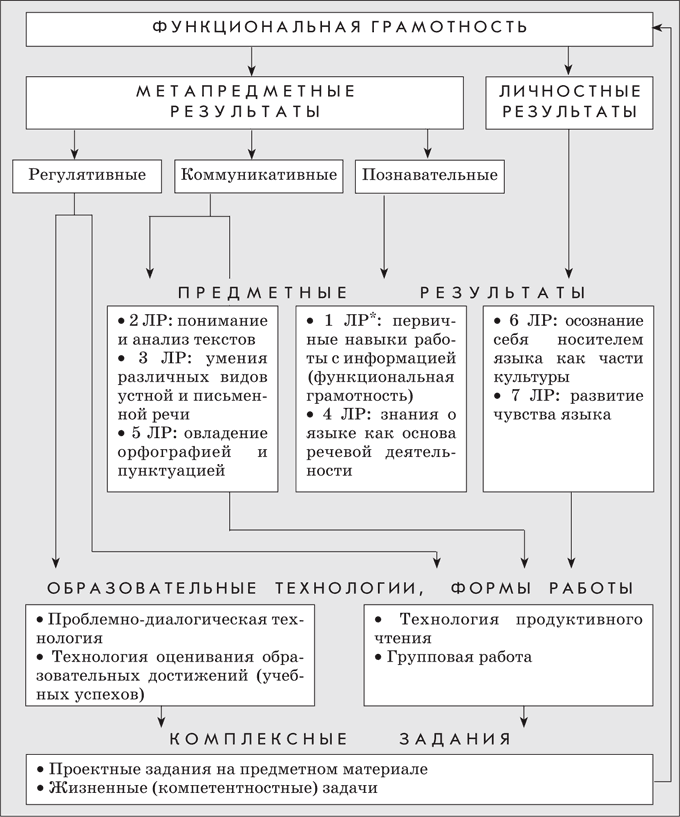 4-й классПланируемые результаты:Личностными результатами изучения предмета «Русский язык» являются следующие умения и качества:эмоциональность; умение осознавать и определять (называть) свои эмоции;эмпатия – умение осознавать и определять эмоции других людей; сочувствовать другим людям, сопереживать;чувство прекрасного – умение чувствовать красоту и выразительность речи, стремиться к совершенствованию собственной речи;любовь и уважение к Отечеству, его языку, культуре;интерес к чтению, к ведению диалога с автором текста; потребность в чтении;интерес к письму, к созданию собственных текстов, к письменной форме общения;интерес к изучению языка;осознание ответственности за произнесённое и написанное слово.Средством достижения этих результатов служат тексты учебников, вопросы и задания к ним, проблемно-диалогическая технология, технология продуктивного чтения.Регулятивные УУД:самостоятельно формулировать тему и цели урока;составлять план решения учебной проблемы совместно с учителем;работать по плану, сверяя свои действия с целью, корректировать свою деятельность;в диалоге с учителем вырабатывать критерии оценки и определять степень успешности своей работы и работы других в соответствии с этими критериями.Средством формирования регулятивных УУД служит технология продуктивного чтения и технология оценивания образовательных достижений (учебных успехов).Познавательные УУД:вычитывать все виды текстовой информации: фактуальную, подтекстовую, концептуальную;пользоваться разными видами чтения: изучающим, просмотровым, ознакомительным;извлекать информацию, представленную в разных формах (сплошной текст; несплошной текст – иллюстрация, таблица, схема);перерабатывать и преобразовывать информацию из одной формы в другую (составлять план, таблицу, схему);пользоваться словарями, справочниками;осуществлять анализ и синтез;устанавливать причинно-следственные связи;строить рассуждения;Средством развития познавательных УУД служат тексты учебника и его методический аппарат; технология продуктивного чтения.Коммуникативные УУД:оформлять свои мысли в устной и письменной форме с учётом речевой ситуации;адекватно использовать речевые средства для решения различных коммуникативных задач; владеть монологической и диалогической формами речи.высказывать и обосновывать свою точку зрения;слушать и слышать других, пытаться принимать иную точку зрения, быть готовым корректировать свою точку зрения;договариваться и приходить к общему решению в совместной деятельности;задавать вопросы.Предметными результатами изучения курса «Русский язык» является сформированность следующих умений:4-й классвоспринимать на слух тексты в исполнении учителя, учащихся;осознанно, правильно, выразительно читать вслух;самостоятельно прогнозировать содержание текста по заглавию, ключевым словам;производитьзвуко-буквенный анализ доступных слов;видеть в словах изученные орфограммы по их опознавательным признакам (без введения этого понятия), правильно писать слова с буквами безударных гласных в корне, буквами проверяемых и непроизносимых согласных, с удвоенными буквами согласных в корне, с ь для обозначения мягкости, ь разделительным; владеть способами проверки букв гласных и согласных в корне; писать слова с непроверяемыми написаниями по программе; сложные слова с соединительной буквой о и е; частицу не с глаголами; буквы безударных гласных в окончаниях имён прилагательных; графически обозначать изученные орфограммы и условия их выбора (без использования термина «условия выбора орфограммы»); находить и исправлять ошибки в словах с изученными орфограммами;правильно списывать слова, предложения, текст, проверятьнаписанное; писать под диктовку текст с изученными орфограммами и пунктограммами (объёмом 55–60 слов), правильно переносить слова с удвоенными буквами согласных в корне, на стыке приставки и корня, с ь;находить в слове окончание и основу, составлять предложения из слов в начальной форме (ставить слова в нужную форму), образовывать слова с помощью суффиксов и приставок; подбирать однокоренные слова, в том числе с чередующимися согласными в корне; разбирать по составу доступные слова; выделять два корня в сложных словах;распознавать имена существительные, имена прилагательные, личные местоимения, глаголы; производить морфологический разбор этих частей речи в объёме программы;определять вид предложения по цели высказывания и интонации, правильно произносить предложения с восклицательной и невосклицательной интонацией, с интонацией перечисления;разбирать предложения по членам, выделять подлежащее и сказуемое, ставить вопросы к второстепенным членам, определять, какие из них относятся к подлежащему, какие к сказуемому; выделять из предложения сочетания слов, связанных между собой;видеть в предложении однородные члены, ставить запятую в предложениях с однородными членами (без союзов, c одиночным союзом и);составлять предложения с однородными членами, употреблять их в речи;осознавать важность орфографически грамотного письма и роль знаков препинания в письменном общении;читать художественные тексты учебника, осмысливая их до чтения, во время чтения и после чтения (с помощью учителя), делить текст на части с опорой на абзацы, озаглавливать части текста, составлять простой план, пересказывать текст по плану;читать и понимать учебно-научные тексты (определять количество частей, задавать вопрос к каждой части, составлять план, пересказывать по плану);письменно пересказывать текст (писать подробное изложение доступного текста).Учащиеся должны осмысленно относиться к изучению родного языка, сознательно наблюдать за своей речью, стремиться к употреблению в собственной речи изученных конструкций, слов, к совершенствованию своей речи.               2.Содержание учебного предмета «Русский язык»                                             4-й класс 
                               170 часов(5 часов в неделю)1. Совершенствование умений звуко-буквенного анализа слов, постановки ударения в словах, различения ударных и безударных слогов; написания ь для обозначения мягкости согласных, ь и ъ разделительных.Знакомство с явлением чередования согласных звуков в корнях слов (снег – снежок).Развитие умений видеть опасные места в написанном и звучащем слове, писать слова с орфограммами, изученными во 2-м классе; слова с ь и ъ разделительными, переносить слова с ь и ъ.Написание слов с двойными буквами согласных в корне, например класс, жужжит, ссора, с двойными буквами согласных на стыке приставки и корня (рассказ, рассвет), перенос этих слов. Правописание буквы безударного гласного в корне (в двусложных словах, в трёхсложных словах с двумя безударными гласными в корне). Правописание слов со звонкими и глухими согласными в середине и на конце слова. Освоение разных способов проверки: подбор однокоренных слов, изменение формы слова.Знакомство с орфограммой «Обозначение буквами непроизносимых согласных звуков в корне слова», правописание слов с этой орфограммой. Выведение общего правила правописания проверяемых букв согласных. Освоение написания слов типа вкусный, чудесный.Правописание слов с непроверяемыми написаниями по программе данного года обучения.2. Закрепление понятий «корень слова», «однокоренные слова», «приставка», «суффикс», развитие умения видеть корень в однокоренных словах, в том числе с чередующимися согласными; находить в слове корень путём подбора и сопоставления однокоренных слов, видеть в словах знакомые приставки и суффиксы, образовывать с их помощью новые слова. Знакомство с суффиксами -к-, -оньк-, -оват-, -еват-, -ишк-, -ышк-, их значением; образование слов с помощью этих суффиксов. Развитие умения писать слова с буквами безударных гласных в приставках. Знакомство со сложными словами.Окончание (определение). Роль окончания в слове, в предложении. Основа слова (определение).3. Развитие внимания к значению слова. Наблюдение над словами, имеющими несколько значений. Составление предложений, в которых чётко проявляется каждое из значений слова. Наблюдение над явлением синонимии, осмысление роли этого явления в речи. Самостоятельный подбор 1–2 синонимов к данному слову. Наблюдение над особенностями употребления синонимов в речи. Практическое знакомство с антонимами (на примере имён прилагательных).4. Развитие умения ставить вопросы к словам, различать и группировать слова в зависимости от значения (называют предмет, признак, действие) и вопроса; отличать предлоги от других слов.Понятие об имени существительном. Имена существительные одушевлённые и неодушевлённые. Род, число имён существительных. Образование имён существительных с помощью суффиксов -онк-, -оньк-, -еньк-, -ок-, -ек-, -ик-, -очк-, -ечк-, -ушк-, -юшк-, -ышк-, -к-, -чик-, -тель-, -ник-.Понятие о местоимении. Личные местоимения 1, 2 и 3-го лица единственного и множественного числа. Раздельное написание местоимений с предлогами. Наблюдение за ролью местоимений в речи. Редактирование: замена в тексте повторяющихся существительных личными местоимениями и наоборот.Понятие об имени прилагательном. Изменение имён прилагательных по родам и числам, связь с именами существительными. Правописание безударных гласных в окончаниях имён прилагательных. Суффиксы имён прилагательных -н-, -еньк-, -оват-, -еват-.Понятие о глаголе. Настоящее, прошедшее и будущее время глагола. Изменение глаголов по временам. Суффикс -л- в глаголах прошедшего времени. Изменение глаголов по числам. Правописание частицы не с глаголами. Неопределённая форма глагола. Правописание ь после ч в глаголах неопределённой формы.Предложение и текст. (22 ч)Расширение понятия о предложении. Предложения повествовательные, вопросительные, побудительные; восклицательные и невосклицательные; особенности интонации; оформление этих предложений на письме, использование в различных речевых ситуациях. Логическое ударение, его роль в речи.Подлежащее и сказуемое – главные члены предложения. Второстепенные члены предложения, их роль. Наблюдение за второстепенными членами предложения. Умение находить в предложении главные члены и второстепенные; определять, какие второстепенные члены относятся к подлежащему, какие к сказуемому, распространять предложение. Предложения распространённые и нераспространённые.Понятие об однородных членах предложения, их роли в речи. Интонация перечисления. Главные и второстепенные однородные члены предложения. Однородные члены, связанные без помощи союзов и при помощи одиночного союза и. Постановка запятой в предложениях с однородными членами, роль этого знака препинания в понимании смысла предложения.Понятие о сложном предложении (на примере конструкции из двух частей без союзов). Развитие умения находить в предложении главные члены и определять количество частей, ставить запятую между двумя частями сложного предложения. Смысловая роль этого знака препинания (разделительная функция): запятая разделяет два предложения, две мысли. Развитие внимания к структуре предложения, к знакам препинания.Развитие читательских умений на материале текстов учебника. Формирование типа правильной читательской деятельности. Введение понятия «абзац». Развитие умения делить текст на части с опорой на абзацы, озаглавливать части, составлять простой план, пересказывать текст по плану.Повторение. (4 ч)Развитие речи – одно из направлений работы на всех уроках русского языка. Продолжение обогащения словарного запаса учащихся в ходе лексической работы и анализа состава слова, работы с текстом. Обогащение грамматического строя речи конструкциями с однородными членами, сложными предложениями. Развитие связной устной речи в ходе работы с языковым материалом, чтения текстов и т.д. Развитие связной письменной речи (написание свободных диктантов, изложений, небольших сочинений по картинкам и опорным словам). Развитие орфоэпических навыков.Каллиграфия. Закрепление навыка начертания букв, способов соединений. Работа по совершенствованию почерка, устранению недочётов графического характера.Резерв. (10 ч) Количество часов в год – 170, количество часов в неделю – 5.      Обучение ведётся за счёт часов федерального компонента (3 часа в неделю) и компонента ОУ (1 час в неделю).Проверочных работ – 12,диктантов – 6, контрольных списываний – уроков развития речи – 9, контрольных словарных диктантов - 2обучающих изложений-1.                    ПРИМЕРНОЕ ТЕМАТИЧЕСКОЕ ПЛАНИРОВАНИЕуроков русского языка в 4-м классе(170 часов - 5 часов в неделю)№п/пТемыПланируемые результатыПланируемые результатыВиды деятельностиКол-во часов№ заданияДатаДата№п/пТемыПредметныеМетапредметные и личностные (УУД)Виды деятельностиКол-во часов№ заданияпо плануфактическиРаздел 1. Наша планета 1. СловоРаздел 1. Наша планета 1. СловоРаздел 1. Наша планета 1. СловоРаздел 1. Наша планета 1. СловоРаздел 1. Наша планета 1. СловоРаздел 1. Наша планета 1. СловоРаздел 1. Наша планета 1. Слово1Вводный урок. Знакомство с новым учебником «Русский язык»Уметь толковать условные знаки учебника, ориентироваться по оглавлениюЛичностные: - проявлять интерес к процессу письма, способам решения новой частной задачи, желание учиться;- положительно относится к школеПознавательные: - сравнивать и группировать предметы, их образы по заданным основаниям;- использовать готовые знаково-символические средства для описания свойств и качеств изучаемых объектов;- находить необходимую информацию в учебникеРегулятивные: - определять, формулировать учебную задачу на уроке в диалоге с учителем, одноклассниками и самостоятельно;- уметь работать по предложенному плану, используя необходимые средства; организовывать свое рабочее место и работу.Коммуникативные: - оформлять свою мысль в устной и письменной речи;- обосновывать высказанное суждение;- уметь задавать уточняющие вопросы.Работа с учебником, тетрадями, ИКТДидактические игрыТворческие заданияИндивидуальная работаПарно-групповая работаПроблемный диалогРабота с иллюстрациямиРабота с карточками.Работа с предметными картинкамиРабота со схемами слов и предложенийРабота в парах1С.3-9 уч.2Что мы знаем о слове? (Лексическое значение слова)Знать значение слова в речиУметь правильно использовать слова в речиЛичностные: - проявлять интерес к процессу письма, способам решения новой частной задачи, желание учиться;- положительно относится к школеПознавательные: - сравнивать и группировать предметы, их образы по заданным основаниям;- использовать готовые знаково-символические средства для описания свойств и качеств изучаемых объектов;- находить необходимую информацию в учебникеРегулятивные: - определять, формулировать учебную задачу на уроке в диалоге с учителем, одноклассниками и самостоятельно;- уметь работать по предложенному плану, используя необходимые средства; организовывать свое рабочее место и работу.Коммуникативные: - оформлять свою мысль в устной и письменной речи;- обосновывать высказанное суждение;- уметь задавать уточняющие вопросы.Работа с учебником, тетрадями, ИКТДидактические игрыТворческие заданияИндивидуальная работаПарно-групповая работаПроблемный диалогРабота с иллюстрациямиРабота с карточками.Работа с предметными картинкамиРабота со схемами слов и предложенийРабота в парах1С.10-11 № 1-3 уч.С.6 №8 р.т.3Что мы знаем о слове? (Лексическое значение слова. Состав  слова)Знать значение слова в речиУметь правильно использовать слова в речиЛичностные: - проявлять интерес к процессу письма, способам решения новой частной задачи, желание учиться;- положительно относится к школеПознавательные: - сравнивать и группировать предметы, их образы по заданным основаниям;- использовать готовые знаково-символические средства для описания свойств и качеств изучаемых объектов;- находить необходимую информацию в учебникеРегулятивные: - определять, формулировать учебную задачу на уроке в диалоге с учителем, одноклассниками и самостоятельно;- уметь работать по предложенному плану, используя необходимые средства; организовывать свое рабочее место и работу.Коммуникативные: - оформлять свою мысль в устной и письменной речи;- обосновывать высказанное суждение;- уметь задавать уточняющие вопросы.Работа с учебником, тетрадями, ИКТДидактические игрыТворческие заданияИндивидуальная работаПарно-групповая работаПроблемный диалогРабота с иллюстрациямиРабота с карточками.Работа с предметными картинкамиРабота со схемами слов и предложенийРабота в парах1С.12  № 4-5 уч.4Как устроен наш язык?Знать значение слова в речиУметь правильно использовать слова в речиЛичностные: - проявлять интерес к процессу письма, способам решения новой частной задачи, желание учиться;- положительно относится к школеПознавательные: - сравнивать и группировать предметы, их образы по заданным основаниям;- использовать готовые знаково-символические средства для описания свойств и качеств изучаемых объектов;- находить необходимую информацию в учебникеРегулятивные: - определять, формулировать учебную задачу на уроке в диалоге с учителем, одноклассниками и самостоятельно;- уметь работать по предложенному плану, используя необходимые средства; организовывать свое рабочее место и работу.Коммуникативные: - оформлять свою мысль в устной и письменной речи;- обосновывать высказанное суждение;- уметь задавать уточняющие вопросы.Работа с учебником, тетрадями, ИКТДидактические игрыТворческие заданияИндивидуальная работаПарно-групповая работаПроблемный диалогРабота с иллюстрациямиРабота с карточками.Работа с предметными картинкамиРабота со схемами слов и предложенийРабота в парах1С.13 №7 уч.С.5 №1, 2, 4 р.т.5Опасные места в словах русского языкаЗнать основные орфограммы русского языкаУметь называть орфограммы в словеЛичностные: - проявлять интерес к процессу письма, способам решения новой частной задачи, желание учиться;- положительно относится к школеПознавательные: - сравнивать и группировать предметы, их образы по заданным основаниям;- использовать готовые знаково-символические средства для описания свойств и качеств изучаемых объектов;- находить необходимую информацию в учебникеРегулятивные: - определять, формулировать учебную задачу на уроке в диалоге с учителем, одноклассниками и самостоятельно;- уметь работать по предложенному плану, используя необходимые средства; организовывать свое рабочее место и работу.Коммуникативные: - оформлять свою мысль в устной и письменной речи;- обосновывать высказанное суждение;- уметь задавать уточняющие вопросы.Работа с учебником, тетрадями, ИКТДидактические игрыТворческие заданияИндивидуальная работаПарно-групповая работаПроблемный диалогРабота с иллюстрациямиРабота с карточками.Работа с предметными картинкамиРабота со схемами слов и предложенийРабота в парах1С.14-15 № 8-10 уч.6Опасные места в словах русского языка. Обобщение по разделу «Слово». Проверочное списывание.Знать основные орфограммы русского языкаУметь называть орфограммы в словеЛичностные: - проявлять интерес к процессу письма, способам решения новой частной задачи, желание учиться;- положительно относится к школеПознавательные: - сравнивать и группировать предметы, их образы по заданным основаниям;- использовать готовые знаково-символические средства для описания свойств и качеств изучаемых объектов;- находить необходимую информацию в учебникеРегулятивные: - определять, формулировать учебную задачу на уроке в диалоге с учителем, одноклассниками и самостоятельно;- уметь работать по предложенному плану, используя необходимые средства; организовывать свое рабочее место и работу.Коммуникативные: - оформлять свою мысль в устной и письменной речи;- обосновывать высказанное суждение;- уметь задавать уточняющие вопросы.Работа с учебником, тетрадями, ИКТДидактические игрыТворческие заданияИндивидуальная работаПарно-групповая работаПроблемный диалогРабота с иллюстрациямиРабота с карточками.Работа с предметными картинкамиРабота со схемами слов и предложенийРабота в парах1С.16 уч.С.5 №3 р.т.С.1 к.р.Знать памятку списывания текстаУметь списать текст, проверять орфограммы в словеЛичностные: - проявлять интерес к процессу письма, способам решения новой частной задачи, желание учиться;- положительно относится к школеПознавательные: - сравнивать и группировать предметы, их образы по заданным основаниям;- использовать готовые знаково-символические средства для описания свойств и качеств изучаемых объектов;- находить необходимую информацию в учебникеРегулятивные: - определять, формулировать учебную задачу на уроке в диалоге с учителем, одноклассниками и самостоятельно;- уметь работать по предложенному плану, используя необходимые средства; организовывать свое рабочее место и работу.Коммуникативные: - оформлять свою мысль в устной и письменной речи;- обосновывать высказанное суждение;- уметь задавать уточняющие вопросы.Работа с учебником, тетрадями, ИКТДидактические игрыТворческие заданияИндивидуальная работаПарно-групповая работаПроблемный диалогРабота с иллюстрациямиРабота с карточками.Работа с предметными картинкамиРабота со схемами слов и предложенийРабота в парах2. Предложение2. Предложение2. Предложение2. Предложение2. Предложение2. Предложение2. Предложение7Признаки предложенияЗнать признаки предложенияУметь составлять и записывать предложенияЛичностные:- проявляет интерес к процессу письма, к способам решения новой частной задачи; желание учиться;- обнаруживает настойчивость, терпение, умение преодолевать трудности. Познавательные:- сравнивает и группирует предметы, их образы по заданным основаниям;- использует готовые и создает в сотрудничестве с другими учащимися и учителем знаково-символические средства для описания свойств и качеств изучаемых объектов. Регулятивные: - определяет, формулирует учебную задачу на уроке в диалоге с учителем, одноклассниками самостоятельно;- умеет организовывать свое рабочее место и работу;- сопоставляет свою работу с образцом; оценивает ее по критериям, выработанным в классе. Коммуникативные: - оформляет свою мысль в устной и письменной речи;- обосновывает высказанное суждение;- старается договариваться, уступать, находить общее решение при работе в паре и группе;- умеет задавать уточняющие вопросы.Работа с учебником, тетрадями, ИКТДидактические игрыТворческие заданияИндивидуальная работаПарно-групповая работаПроблемный диалогРабота с иллюстрациямиРабота с карточками.Работа с предметными картинкамиРабота со схемами слов и предложенийРабота в парахИгра «Да-нет»Игра «Немое письмо»Сказка А. Каневского «О пользе знаков препинания»1С.17-18 №12,13,15 уч.С.34 орф.т.8Составление предложений по схемамЗнать признаки предложенияУметь составлять предложения по схемамЛичностные:- проявляет интерес к процессу письма, к способам решения новой частной задачи; желание учиться;- обнаруживает настойчивость, терпение, умение преодолевать трудности. Познавательные:- сравнивает и группирует предметы, их образы по заданным основаниям;- использует готовые и создает в сотрудничестве с другими учащимися и учителем знаково-символические средства для описания свойств и качеств изучаемых объектов. Регулятивные: - определяет, формулирует учебную задачу на уроке в диалоге с учителем, одноклассниками самостоятельно;- умеет организовывать свое рабочее место и работу;- сопоставляет свою работу с образцом; оценивает ее по критериям, выработанным в классе. Коммуникативные: - оформляет свою мысль в устной и письменной речи;- обосновывает высказанное суждение;- старается договариваться, уступать, находить общее решение при работе в паре и группе;- умеет задавать уточняющие вопросы.Работа с учебником, тетрадями, ИКТДидактические игрыТворческие заданияИндивидуальная работаПарно-групповая работаПроблемный диалогРабота с иллюстрациямиРабота с карточками.Работа с предметными картинкамиРабота со схемами слов и предложенийРабота в парахИгра «Да-нет»Игра «Немое письмо»Сказка А. Каневского «О пользе знаков препинания»1С.18-19 №16,17,18 уч.С.29 орф.т.9Признаки предложения. Оформление предложений на письмеЗнать правила написания предложений Уметь оформлять предложения на письмеЛичностные:- проявляет интерес к процессу письма, к способам решения новой частной задачи; желание учиться;- обнаруживает настойчивость, терпение, умение преодолевать трудности. Познавательные:- сравнивает и группирует предметы, их образы по заданным основаниям;- использует готовые и создает в сотрудничестве с другими учащимися и учителем знаково-символические средства для описания свойств и качеств изучаемых объектов. Регулятивные: - определяет, формулирует учебную задачу на уроке в диалоге с учителем, одноклассниками самостоятельно;- умеет организовывать свое рабочее место и работу;- сопоставляет свою работу с образцом; оценивает ее по критериям, выработанным в классе. Коммуникативные: - оформляет свою мысль в устной и письменной речи;- обосновывает высказанное суждение;- старается договариваться, уступать, находить общее решение при работе в паре и группе;- умеет задавать уточняющие вопросы.Работа с учебником, тетрадями, ИКТДидактические игрыТворческие заданияИндивидуальная работаПарно-групповая работаПроблемный диалогРабота с иллюстрациямиРабота с карточками.Работа с предметными картинкамиРабота со схемами слов и предложенийРабота в парахИгра «Да-нет»Игра «Немое письмо»Сказка А. Каневского «О пользе знаков препинания»1С. 20 № 19 уч.С.8 №1-3 р.т.С.5 №7 дид.мат.10Развитие умения правильно списывать и оформлять предложения на письмеЗнать правила правильного списывания и оформления предложений на письмеУметь правильно списывать и оформлять предложение на письмеЛичностные:- проявляет интерес к процессу письма, к способам решения новой частной задачи; желание учиться;- обнаруживает настойчивость, терпение, умение преодолевать трудности. Познавательные:- сравнивает и группирует предметы, их образы по заданным основаниям;- использует готовые и создает в сотрудничестве с другими учащимися и учителем знаково-символические средства для описания свойств и качеств изучаемых объектов. Регулятивные: - определяет, формулирует учебную задачу на уроке в диалоге с учителем, одноклассниками самостоятельно;- умеет организовывать свое рабочее место и работу;- сопоставляет свою работу с образцом; оценивает ее по критериям, выработанным в классе. Коммуникативные: - оформляет свою мысль в устной и письменной речи;- обосновывает высказанное суждение;- старается договариваться, уступать, находить общее решение при работе в паре и группе;- умеет задавать уточняющие вопросы.Работа с учебником, тетрадями, ИКТДидактические игрыТворческие заданияИндивидуальная работаПарно-групповая работаПроблемный диалогРабота с иллюстрациямиРабота с карточками.Работа с предметными картинкамиРабота со схемами слов и предложенийРабота в парахИгра «Да-нет»Игра «Немое письмо»Сказка А. Каневского «О пользе знаков препинания»1С.21 №20 уч.С. 20 орф.т.11Развитие умения правильно списывать предложения и соотносить их со схемойЗнать правила правильного списывания и оформления предложений на письмеУметь соотносить предложения со схемойЛичностные:- проявляет интерес к процессу письма, к способам решения новой частной задачи; желание учиться;- обнаруживает настойчивость, терпение, умение преодолевать трудности. Познавательные:- сравнивает и группирует предметы, их образы по заданным основаниям;- использует готовые и создает в сотрудничестве с другими учащимися и учителем знаково-символические средства для описания свойств и качеств изучаемых объектов. Регулятивные: - определяет, формулирует учебную задачу на уроке в диалоге с учителем, одноклассниками самостоятельно;- умеет организовывать свое рабочее место и работу;- сопоставляет свою работу с образцом; оценивает ее по критериям, выработанным в классе. Коммуникативные: - оформляет свою мысль в устной и письменной речи;- обосновывает высказанное суждение;- старается договариваться, уступать, находить общее решение при работе в паре и группе;- умеет задавать уточняющие вопросы.Работа с учебником, тетрадями, ИКТДидактические игрыТворческие заданияИндивидуальная работаПарно-групповая работаПроблемный диалогРабота с иллюстрациямиРабота с карточками.Работа с предметными картинкамиРабота со схемами слов и предложенийРабота в парахИгра «Да-нет»Игра «Немое письмо»Сказка А. Каневского «О пользе знаков препинания»1С.21-22 №21 уч.С.22 орф.т.С.9 №4-5 р.т.12Конструирование предложенийЗнать правила написания предложенийУметь оформлять предложения на письмеЛичностные:- проявляет интерес к процессу письма, к способам решения новой частной задачи; желание учиться;- обнаруживает настойчивость, терпение, умение преодолевать трудности. Познавательные:- сравнивает и группирует предметы, их образы по заданным основаниям;- использует готовые и создает в сотрудничестве с другими учащимися и учителем знаково-символические средства для описания свойств и качеств изучаемых объектов. Регулятивные: - определяет, формулирует учебную задачу на уроке в диалоге с учителем, одноклассниками самостоятельно;- умеет организовывать свое рабочее место и работу;- сопоставляет свою работу с образцом; оценивает ее по критериям, выработанным в классе. Коммуникативные: - оформляет свою мысль в устной и письменной речи;- обосновывает высказанное суждение;- старается договариваться, уступать, находить общее решение при работе в паре и группе;- умеет задавать уточняющие вопросы.Работа с учебником, тетрадями, ИКТДидактические игрыТворческие заданияИндивидуальная работаПарно-групповая работаПроблемный диалогРабота с иллюстрациямиРабота с карточками.Работа с предметными картинкамиРабота со схемами слов и предложенийРабота в парахИгра «Да-нет»Игра «Немое письмо»Сказка А. Каневского «О пользе знаков препинания»1С.22-23 №22,23 уч.13Знаки препинания в конце предложенияЗнать знаки препинания  в конце предложенияУметь читать предложения с нужной интонацией, ставить знаки препинания в конце предложенияЛичностные: - проявляет интереск процессу письма, заинтересованность в получении консультации, совета с целью улучшения учебных результатов;- обнаруживает настойчивость, терпение, умение преодолевать трудности. Познавательные: - находит необходимую информацию как в учебнике, так и в предложенной учителем дополнительной литературе; - умеет отбирать из своего опыта ту информацию, которая может пригодиться для решения проблемы;  - задает вопросы, экспериментирует, устанавливает причинно-следственные связи (в рамках доступного)Регулятивные: - умеет работатьпо предложенному плану, используя необходимые средства; организовывать свою работу; - сопоставляет свою работу с образцом; оценивает ее по критериям, выработанным в классе. Коммуникативные: - оформляет свою мысль в устной и письменной речи;- обосновывает высказанное суждение;- старается договариваться, уступать, находить общее решение при работе в паре и группе;- умеет задавать уточняющие вопросыРабота с учебником, тетрадями, ИКТДидактические игрыТворческие заданияИндивидуальная работаПарно-групповая работаПроблемный диалогРабота с иллюстрациямиРабота с карточками.Работа с предметными картинкамиРабота со схемами слов и предложенийРабота в парахИгра «Да-нет»Игра «Немое письмо»Сказка А. Каневского «О пользе знаков препинания»1С. 23 №24 уч.14Знаки препинания в конце предложения. Чтение предложений с различной интонациейЗнать знаки препинания  в конце предложенияУметь читать предложения с нужной интонацией, ставить знаки препинания в конце предложенияЛичностные: - проявляет интереск процессу письма, заинтересованность в получении консультации, совета с целью улучшения учебных результатов;- обнаруживает настойчивость, терпение, умение преодолевать трудности. Познавательные: - находит необходимую информацию как в учебнике, так и в предложенной учителем дополнительной литературе; - умеет отбирать из своего опыта ту информацию, которая может пригодиться для решения проблемы;  - задает вопросы, экспериментирует, устанавливает причинно-следственные связи (в рамках доступного)Регулятивные: - умеет работатьпо предложенному плану, используя необходимые средства; организовывать свою работу; - сопоставляет свою работу с образцом; оценивает ее по критериям, выработанным в классе. Коммуникативные: - оформляет свою мысль в устной и письменной речи;- обосновывает высказанное суждение;- старается договариваться, уступать, находить общее решение при работе в паре и группе;- умеет задавать уточняющие вопросыРабота с учебником, тетрадями, ИКТДидактические игрыТворческие заданияИндивидуальная работаПарно-групповая работаПроблемный диалогРабота с иллюстрациямиРабота с карточками.Работа с предметными картинкамиРабота со схемами слов и предложенийРабота в парахИгра «Да-нет»Игра «Немое письмо»Сказка А. Каневского «О пользе знаков препинания»1С.24 № 25,26 уч.С. 9 №6,7р.т.С.8. №13 дид.мат.15Что мы знаем о предложении? (Обобщение)Знать знаки препинания  в конце предложенияУметь читать предложения с нужной интонацией, ставить знаки препинания в конце предложенияЛичностные: - проявляет интереск процессу письма, заинтересованность в получении консультации, совета с целью улучшения учебных результатов;- обнаруживает настойчивость, терпение, умение преодолевать трудности. Познавательные: - находит необходимую информацию как в учебнике, так и в предложенной учителем дополнительной литературе; - умеет отбирать из своего опыта ту информацию, которая может пригодиться для решения проблемы;  - задает вопросы, экспериментирует, устанавливает причинно-следственные связи (в рамках доступного)Регулятивные: - умеет работатьпо предложенному плану, используя необходимые средства; организовывать свою работу; - сопоставляет свою работу с образцом; оценивает ее по критериям, выработанным в классе. Коммуникативные: - оформляет свою мысль в устной и письменной речи;- обосновывает высказанное суждение;- старается договариваться, уступать, находить общее решение при работе в паре и группе;- умеет задавать уточняющие вопросыРабота с учебником, тетрадями, ИКТДидактические игрыТворческие заданияИндивидуальная работаПарно-групповая работаПроблемный диалогРабота с иллюстрациямиРабота с карточками.Работа с предметными картинкамиРабота со схемами слов и предложенийРабота в парахИгра «Да-нет»Игра «Немое письмо»Сказка А. Каневского «О пользе знаков препинания»1С.25 № 27,28 уч.С.8 №15 дид.мат.С.11 №10 р.т.16Проверка знаний и умений. Проверочная работа №1 по теме «Предложение»Знать правила написания предложенийУметь записывать предложения под диктовку, ставить знаки препинанияЛичностные: - проявляет интереск процессу письма, заинтересованность в получении консультации, совета с целью улучшения учебных результатов;- обнаруживает настойчивость, терпение, умение преодолевать трудности. Познавательные: - находит необходимую информацию как в учебнике, так и в предложенной учителем дополнительной литературе; - умеет отбирать из своего опыта ту информацию, которая может пригодиться для решения проблемы;  - задает вопросы, экспериментирует, устанавливает причинно-следственные связи (в рамках доступного)Регулятивные: - умеет работатьпо предложенному плану, используя необходимые средства; организовывать свою работу; - сопоставляет свою работу с образцом; оценивает ее по критериям, выработанным в классе. Коммуникативные: - оформляет свою мысль в устной и письменной речи;- обосновывает высказанное суждение;- старается договариваться, уступать, находить общее решение при работе в паре и группе;- умеет задавать уточняющие вопросыРабота с учебником, тетрадями, ИКТДидактические игрыТворческие заданияИндивидуальная работаПарно-групповая работаПроблемный диалогРабота с иллюстрациямиРабота с карточками.Работа с предметными картинкамиРабота со схемами слов и предложенийРабота в парахИгра «Да-нет»Игра «Немое письмо»Сказка А. Каневского «О пользе знаков препинания»1С.26 №2 уч.С.2-3 к.р.17Анализ работ и коррекция знаний «Пишу правильно»Знать словарные слова в соответствии с программойУметь выполнять работу над ошибками, используя правилаЛичностные: - проявляет интереск процессу письма, заинтересованность в получении консультации, совета с целью улучшения учебных результатов;- обнаруживает настойчивость, терпение, умение преодолевать трудности. Познавательные: - находит необходимую информацию как в учебнике, так и в предложенной учителем дополнительной литературе; - умеет отбирать из своего опыта ту информацию, которая может пригодиться для решения проблемы;  - задает вопросы, экспериментирует, устанавливает причинно-следственные связи (в рамках доступного)Регулятивные: - умеет работатьпо предложенному плану, используя необходимые средства; организовывать свою работу; - сопоставляет свою работу с образцом; оценивает ее по критериям, выработанным в классе. Коммуникативные: - оформляет свою мысль в устной и письменной речи;- обосновывает высказанное суждение;- старается договариваться, уступать, находить общее решение при работе в паре и группе;- умеет задавать уточняющие вопросыРабота с учебником, тетрадями, ИКТДидактические игрыТворческие заданияИндивидуальная работаПарно-групповая работаПроблемный диалогРабота с иллюстрациямиРабота с карточками.Работа с предметными картинкамиРабота со схемами слов и предложенийРабота в парахИгра «Да-нет»Игра «Немое письмо»Сказка А. Каневского «О пользе знаков препинания»1С.26 № 3 уч.С. 9 №15,16 дид.мат.3. Текст3. Текст3. Текст3. Текст3. Текст3. Текст3. Текст18Признаки текстаЗнать признаки текстаУметь называть признаки текстаЛичностные: - проявляет интерес к созданию собственных  текстов, к способам решения новой частной         задачи; желание учиться;   - обнаруживает настойчивость, терпение, умение преодолевать трудности.Познавательные:- находит необходимую информацию как в учебнике, так и в предложенной учителем дополнительной литературе;- задает вопросы, экспериментирует, устанавливает причинно-следственные связи (в рамках доступного);- определяет тему и главную мысль текста, находит в тексте незнакомые слова, определяет их значения разными способами. Регулятивные:- учится высказывать свое предположение (версию), пробует предлагать способ его проверки;-умеет организовывать свою работу;- составляет свою работу с образцом; оценивает ее по критериям, выработанным в классе.Коммуникативные: - оформляет свою мысль в устной и письменной речи;- обосновывает высказанное суждение;- умеет задавать уточняющие вопросыРабота с учебником, тетрадями, ИКТДидактические игрыТворческие заданияИндивидуальная работаПарно-групповая работаПроблемный диалогРабота с иллюстрациямиРабота с карточками.Работа с предметными картинкамиРабота со схемами слов и предложенийРабота в парахИгра-конкурсСловарная работаИгра «Чепушина»Словарная работаИгра «Найди узкую тему»1С.27-28 №29,30 уч.С.12 №1 р.т.10Роль заглавия в текстеЗнать роль заглавия в текстеУметь озаглавливать текст, используя тему текстаЛичностные: - проявляет интерес к созданию собственных  текстов, к способам решения новой частной         задачи; желание учиться;   - обнаруживает настойчивость, терпение, умение преодолевать трудности.Познавательные:- находит необходимую информацию как в учебнике, так и в предложенной учителем дополнительной литературе;- задает вопросы, экспериментирует, устанавливает причинно-следственные связи (в рамках доступного);- определяет тему и главную мысль текста, находит в тексте незнакомые слова, определяет их значения разными способами. Регулятивные:- учится высказывать свое предположение (версию), пробует предлагать способ его проверки;-умеет организовывать свою работу;- составляет свою работу с образцом; оценивает ее по критериям, выработанным в классе.Коммуникативные: - оформляет свою мысль в устной и письменной речи;- обосновывает высказанное суждение;- умеет задавать уточняющие вопросыРабота с учебником, тетрадями, ИКТДидактические игрыТворческие заданияИндивидуальная работаПарно-групповая работаПроблемный диалогРабота с иллюстрациямиРабота с карточками.Работа с предметными картинкамиРабота со схемами слов и предложенийРабота в парахИгра-конкурсСловарная работаИгра «Чепушина»Словарная работаИгра «Найди узкую тему»1С.28-29 № 31,32 уч.С.13 №3 р.т.С.10-11 №19,20 дид.мат.20Связь заглавия и главной мысли текстаЗнать признаки текстаУметь озаглавливать текст, используя главную мысль текстаЛичностные: - проявляет интерес к созданию собственных  текстов, к способам решения новой частной         задачи; желание учиться;   - обнаруживает настойчивость, терпение, умение преодолевать трудности.Познавательные:- находит необходимую информацию как в учебнике, так и в предложенной учителем дополнительной литературе;- задает вопросы, экспериментирует, устанавливает причинно-следственные связи (в рамках доступного);- определяет тему и главную мысль текста, находит в тексте незнакомые слова, определяет их значения разными способами. Регулятивные:- учится высказывать свое предположение (версию), пробует предлагать способ его проверки;-умеет организовывать свою работу;- составляет свою работу с образцом; оценивает ее по критериям, выработанным в классе.Коммуникативные: - оформляет свою мысль в устной и письменной речи;- обосновывает высказанное суждение;- умеет задавать уточняющие вопросыРабота с учебником, тетрадями, ИКТДидактические игрыТворческие заданияИндивидуальная работаПарно-групповая работаПроблемный диалогРабота с иллюстрациямиРабота с карточками.Работа с предметными картинкамиРабота со схемами слов и предложенийРабота в парахИгра-конкурсСловарная работаИгра «Чепушина»Словарная работаИгра «Найди узкую тему»1С.30 №33 уч.С.14 №4,5 р.т.21Связь заглавия с главной мыслью. Основные признаки текстаЗнать связь заглавия и главной мысли текстаУметь озаглавливать текст, используя тему текста и главную мысльЛичностные: - проявляет интерес к созданию собственных  текстов, к способам решения новой частной         задачи; желание учиться;   - обнаруживает настойчивость, терпение, умение преодолевать трудности.Познавательные:- находит необходимую информацию как в учебнике, так и в предложенной учителем дополнительной литературе;- задает вопросы, экспериментирует, устанавливает причинно-следственные связи (в рамках доступного);- определяет тему и главную мысль текста, находит в тексте незнакомые слова, определяет их значения разными способами. Регулятивные:- учится высказывать свое предположение (версию), пробует предлагать способ его проверки;-умеет организовывать свою работу;- составляет свою работу с образцом; оценивает ее по критериям, выработанным в классе.Коммуникативные: - оформляет свою мысль в устной и письменной речи;- обосновывает высказанное суждение;- умеет задавать уточняющие вопросыРабота с учебником, тетрадями, ИКТДидактические игрыТворческие заданияИндивидуальная работаПарно-групповая работаПроблемный диалогРабота с иллюстрациямиРабота с карточками.Работа с предметными картинкамиРабота со схемами слов и предложенийРабота в парахИгра-конкурсСловарная работаИгра «Чепушина»Словарная работаИгра «Найди узкую тему»1С.31 №34, 35 уч.С.12 №23 дид.мат.С.22 орф.т.22-23Озаглавливание текстовЗнать признаки текстаУметь определять главную мысль текстаЛичностные: - проявляет интерес к созданию собственных  текстов, к способам решения новой частной         задачи; желание учиться;   - обнаруживает настойчивость, терпение, умение преодолевать трудности.Познавательные:- находит необходимую информацию как в учебнике, так и в предложенной учителем дополнительной литературе;- задает вопросы, экспериментирует, устанавливает причинно-следственные связи (в рамках доступного);- определяет тему и главную мысль текста, находит в тексте незнакомые слова, определяет их значения разными способами. Регулятивные:- учится высказывать свое предположение (версию), пробует предлагать способ его проверки;-умеет организовывать свою работу;- составляет свою работу с образцом; оценивает ее по критериям, выработанным в классе.Коммуникативные: - оформляет свою мысль в устной и письменной речи;- обосновывает высказанное суждение;- умеет задавать уточняющие вопросыРабота с учебником, тетрадями, ИКТДидактические игрыТворческие заданияИндивидуальная работаПарно-групповая работаПроблемный диалогРабота с иллюстрациямиРабота с карточками.Работа с предметными картинкамиРабота со схемами слов и предложенийРабота в парахИгра-конкурсСловарная работаИгра «Чепушина»Словарная работаИгра «Найди узкую тему»2С. 1, 44 орф.т.С.33 № 38,39 уч.С.17,26 орф.т.С.34 №40 уч.С.13 №24 дид.мат.24-26Конструирование текстовЗнать признаки текстаУметь составлять текстЛичностные: - проявляет интерес к созданию собственных текстов, заинтересованность в получении консультации, совета с целью улучшения учебных результатов;- старается сдерживать себя, высказывать просьбы, предложения, несогласие в социально приемлемой форме. Познавательные:- использует готовые  и создает в сотрудничестве с другими учащимися и учителем знаково-символические средства для описания свойств и качеств изучаемых объектов;- находит необходимую информацию как в учебнике, так и в предложенной учителем дополнительной литературе. Регулятивные:- определяет, формулирует учебную задачу на уроке в диалоге с учителем, одноклассникамии самостоятельно;- оценивает выполнение действия, ориентируясь на его содержательные основания. Коммуникативные:- оформляет свою мысль в устной и письменной речи;- обосновывает высказанное суждение.- старается договариваться, уступать, находить общее решение при работе в паре и группе;Работа с учебником, тетрадями, ИКТДидактические игрыТворческие заданияИндивидуальная работаПарно-групповая работаПроблемный диалогРабота с иллюстрациямиРабота с карточками.Работа с предметными картинкамиРабота со схемами слов и предложенийРабота в парахИгра-конкурсСловарная работаИгра «Чепушина»Словарная работаИгра «Найди узкую тему»2С.13 №25 дид.мат.С.18 №10 р.т.С.35-36 №41,42 уч.С.36-37 №43, 44 уч.С.15 №28 дид.мат.С.3 орф.т.Личностные: - проявляет интерес к созданию собственных текстов, заинтересованность в получении консультации, совета с целью улучшения учебных результатов;- старается сдерживать себя, высказывать просьбы, предложения, несогласие в социально приемлемой форме. Познавательные:- использует готовые  и создает в сотрудничестве с другими учащимися и учителем знаково-символические средства для описания свойств и качеств изучаемых объектов;- находит необходимую информацию как в учебнике, так и в предложенной учителем дополнительной литературе. Регулятивные:- определяет, формулирует учебную задачу на уроке в диалоге с учителем, одноклассникамии самостоятельно;- оценивает выполнение действия, ориентируясь на его содержательные основания. Коммуникативные:- оформляет свою мысль в устной и письменной речи;- обосновывает высказанное суждение.- старается договариваться, уступать, находить общее решение при работе в паре и группе;Работа с учебником, тетрадями, ИКТДидактические игрыТворческие заданияИндивидуальная работаПарно-групповая работаПроблемный диалогРабота с иллюстрациямиРабота с карточками.Работа с предметными картинкамиРабота со схемами слов и предложенийРабота в парахИгра-конкурсСловарная работаИгра «Чепушина»Словарная работаИгра «Найди узкую тему»1С.16 №8 р.т.С.38 № 45,46 уч.27Систематизация знаний и умений по теме «Текст»Знать название частей текстаУметь редактировать текст, используя правило построения текстаЛичностные: - проявляет интерес к созданию собственных текстов, заинтересованность в получении консультации, совета с целью улучшения учебных результатов;- старается сдерживать себя, высказывать просьбы, предложения, несогласие в социально приемлемой форме. Познавательные:- использует готовые  и создает в сотрудничестве с другими учащимися и учителем знаково-символические средства для описания свойств и качеств изучаемых объектов;- находит необходимую информацию как в учебнике, так и в предложенной учителем дополнительной литературе. Регулятивные:- определяет, формулирует учебную задачу на уроке в диалоге с учителем, одноклассникамии самостоятельно;- оценивает выполнение действия, ориентируясь на его содержательные основания. Коммуникативные:- оформляет свою мысль в устной и письменной речи;- обосновывает высказанное суждение.- старается договариваться, уступать, находить общее решение при работе в паре и группе;Работа с учебником, тетрадями, ИКТДидактические игрыТворческие заданияИндивидуальная работаПарно-групповая работаПроблемный диалогРабота с иллюстрациямиРабота с карточками.Работа с предметными картинкамиРабота со схемами слов и предложенийРабота в парахИгра-конкурсСловарная работаИгра «Чепушина»Словарная работаИгра «Найди узкую тему»1С.39-41 №1-5 уч.28Проверка знаний и умений. Проверочная работа № 2 по теме «Текст»Знать признаки текстаУметь записывать предложения под диктовку, ставить знаки препинанияЛичностные: - проявляет интерес к созданию собственных текстов, заинтересованность в получении консультации, совета с целью улучшения учебных результатов;- старается сдерживать себя, высказывать просьбы, предложения, несогласие в социально приемлемой форме. Познавательные:- использует готовые  и создает в сотрудничестве с другими учащимися и учителем знаково-символические средства для описания свойств и качеств изучаемых объектов;- находит необходимую информацию как в учебнике, так и в предложенной учителем дополнительной литературе. Регулятивные:- определяет, формулирует учебную задачу на уроке в диалоге с учителем, одноклассникамии самостоятельно;- оценивает выполнение действия, ориентируясь на его содержательные основания. Коммуникативные:- оформляет свою мысль в устной и письменной речи;- обосновывает высказанное суждение.- старается договариваться, уступать, находить общее решение при работе в паре и группе;Работа с учебником, тетрадями, ИКТДидактические игрыТворческие заданияИндивидуальная работаПарно-групповая работаПроблемный диалогРабота с иллюстрациямиРабота с карточками.Работа с предметными картинкамиРабота со схемами слов и предложенийРабота в парахИгра-конкурсСловарная работаИгра «Чепушина»Словарная работаИгра «Найди узкую тему»1С.15 №29 дид.мат.С.4-5 к.р.29Анализ работ и коррекция знаний «Пишу правильно». Тест 3.Знать словарные слова в соответствии с программойУметь выполнять работу над ошибками, используя правилаЛичностные: - проявляет интерес к созданию собственных текстов, заинтересованность в получении консультации, совета с целью улучшения учебных результатов;- старается сдерживать себя, высказывать просьбы, предложения, несогласие в социально приемлемой форме. Познавательные:- использует готовые  и создает в сотрудничестве с другими учащимися и учителем знаково-символические средства для описания свойств и качеств изучаемых объектов;- находит необходимую информацию как в учебнике, так и в предложенной учителем дополнительной литературе. Регулятивные:- определяет, формулирует учебную задачу на уроке в диалоге с учителем, одноклассникамии самостоятельно;- оценивает выполнение действия, ориентируясь на его содержательные основания. Коммуникативные:- оформляет свою мысль в устной и письменной речи;- обосновывает высказанное суждение.- старается договариваться, уступать, находить общее решение при работе в паре и группе;Работа с учебником, тетрадями, ИКТДидактические игрыТворческие заданияИндивидуальная работаПарно-групповая работаПроблемный диалогРабота с иллюстрациямиРабота с карточками.Работа с предметными картинкамиРабота со схемами слов и предложенийРабота в парахИгра-конкурсСловарная работаИгра «Чепушина»Словарная работаИгра «Найди узкую тему»1С. 39 №47 уч.С.16 №31 дид.мат.4. Слова, которые отвечают на вопросы кто? что?4. Слова, которые отвечают на вопросы кто? что?4. Слова, которые отвечают на вопросы кто? что?4. Слова, которые отвечают на вопросы кто? что?4. Слова, которые отвечают на вопросы кто? что?4. Слова, которые отвечают на вопросы кто? что?4. Слова, которые отвечают на вопросы кто? что?30Какие слова отвечают на вопрос кто?, а какие на вопрос что?Знать, какие слова отвечают на вопрос кто? а какие на вопрос что?Уметь ставить к словам вопросы кто? и что?Личностные: - проявляет интереск процессу письма, заинтересованность в получении консультации, совета с целью улучшения учебных результатов;- обнаруживает настойчивость, терпение, умение преодолевать трудности.Познавательные: - сравнивает и группирует предметы, их образы по заданным основаниям;- находит необходимую информацию как в учебнике, так и в предложенной учителем дополнительной литературе;- умеет отбирать из своего опыта ту информацию, которая может пригодиться для решения проблемы.Регулятивные: - определяет, формулирует учебную задачуна уроке в диалоге с учителем, одноклассниками и самостоятельно;- умеет работать по предложенному плану, используя необходимые средства;- оценивает выполнение действия, ориентируясь на его содержательные основания. Коммуникативные: - обосновывает высказанное суждение;- старается договариваться, уступать, находить общее решение при работе в паре и группе;- умеет задавать уточняющие вопросыРабота с учебником, тетрадями, ИКТИндивидуальная работаПарно-групповая работаПроблемный диалогРабота с карточками.Работа со схемами слов и предложенийИгра на развитие творческого воображения «На что похожи эти изображения?»Игра «Кого и что ты встретишь на пути, ты помоги им домик свой найти», игра «Третий лишний», творческая работаИгра «Волшебное превращение»1С.43 №48,49 уч.31Слова, которые называют одушевленные и неодушевленные предметыЗнать, какие слова называют одушевлённые и неодушевлённые предметыУметь находить в тексте слова, обозначающие одушевлённые и неодушевлённые предметыЛичностные: - проявляет интереск процессу письма, заинтересованность в получении консультации, совета с целью улучшения учебных результатов;- обнаруживает настойчивость, терпение, умение преодолевать трудности.Познавательные: - сравнивает и группирует предметы, их образы по заданным основаниям;- находит необходимую информацию как в учебнике, так и в предложенной учителем дополнительной литературе;- умеет отбирать из своего опыта ту информацию, которая может пригодиться для решения проблемы.Регулятивные: - определяет, формулирует учебную задачуна уроке в диалоге с учителем, одноклассниками и самостоятельно;- умеет работать по предложенному плану, используя необходимые средства;- оценивает выполнение действия, ориентируясь на его содержательные основания. Коммуникативные: - обосновывает высказанное суждение;- старается договариваться, уступать, находить общее решение при работе в паре и группе;- умеет задавать уточняющие вопросыРабота с учебником, тетрадями, ИКТИндивидуальная работаПарно-групповая работаПроблемный диалогРабота с карточками.Работа со схемами слов и предложенийИгра на развитие творческого воображения «На что похожи эти изображения?»Игра «Кого и что ты встретишь на пути, ты помоги им домик свой найти», игра «Третий лишний», творческая работаИгра «Волшебное превращение»1С.44 №50, 51 уч.С.19 №1,2 р.т.32Объединение слов в тематические группыЗнать тематические группы словУметь объединять слова в тематические группыЛичностные: - проявляет интереск процессу письма, заинтересованность в получении консультации, совета с целью улучшения учебных результатов;- обнаруживает настойчивость, терпение, умение преодолевать трудности.Познавательные: - сравнивает и группирует предметы, их образы по заданным основаниям;- находит необходимую информацию как в учебнике, так и в предложенной учителем дополнительной литературе;- умеет отбирать из своего опыта ту информацию, которая может пригодиться для решения проблемы.Регулятивные: - определяет, формулирует учебную задачуна уроке в диалоге с учителем, одноклассниками и самостоятельно;- умеет работать по предложенному плану, используя необходимые средства;- оценивает выполнение действия, ориентируясь на его содержательные основания. Коммуникативные: - обосновывает высказанное суждение;- старается договариваться, уступать, находить общее решение при работе в паре и группе;- умеет задавать уточняющие вопросыРабота с учебником, тетрадями, ИКТИндивидуальная работаПарно-групповая работаПроблемный диалогРабота с карточками.Работа со схемами слов и предложенийИгра на развитие творческого воображения «На что похожи эти изображения?»Игра «Кого и что ты встретишь на пути, ты помоги им домик свой найти», игра «Третий лишний», творческая работаИгра «Волшебное превращение»1С.45 №52, 53 уч.С.20 №38 дид.мат.33Конструирование сочетаний слов и предложенийЗнать признаки словосочетаний и предложенийУметь конструировать сочетания слов и предложенийЛичностные: - проявляет интереск процессу письма, заинтересованность в получении консультации, совета с целью улучшения учебных результатов;- обнаруживает настойчивость, терпение, умение преодолевать трудности.Познавательные: - сравнивает и группирует предметы, их образы по заданным основаниям;- находит необходимую информацию как в учебнике, так и в предложенной учителем дополнительной литературе;- умеет отбирать из своего опыта ту информацию, которая может пригодиться для решения проблемы.Регулятивные: - определяет, формулирует учебную задачуна уроке в диалоге с учителем, одноклассниками и самостоятельно;- умеет работать по предложенному плану, используя необходимые средства;- оценивает выполнение действия, ориентируясь на его содержательные основания. Коммуникативные: - обосновывает высказанное суждение;- старается договариваться, уступать, находить общее решение при работе в паре и группе;- умеет задавать уточняющие вопросыРабота с учебником, тетрадями, ИКТИндивидуальная работаПарно-групповая работаПроблемный диалогРабота с карточками.Работа со схемами слов и предложенийИгра на развитие творческого воображения «На что похожи эти изображения?»Игра «Кого и что ты встретишь на пути, ты помоги им домик свой найти», игра «Третий лишний», творческая работаИгра «Волшебное превращение»1С.46-47 №54,55,57 уч.34-35Развитие умения ставить вопросы кто? что? к словам. Тест 4.Знать, какие слова отвечают на вопрос кто? а какие на вопрос что?Уметь ставить к словам вопросы кто? и что?Личностные: - проявляет интереск процессу письма, заинтересованность в получении консультации, совета с целью улучшения учебных результатов;- обнаруживает настойчивость, терпение, умение преодолевать трудности.Познавательные: - сравнивает и группирует предметы, их образы по заданным основаниям;- находит необходимую информацию как в учебнике, так и в предложенной учителем дополнительной литературе;- умеет отбирать из своего опыта ту информацию, которая может пригодиться для решения проблемы.Регулятивные: - определяет, формулирует учебную задачуна уроке в диалоге с учителем, одноклассниками и самостоятельно;- умеет работать по предложенному плану, используя необходимые средства;- оценивает выполнение действия, ориентируясь на его содержательные основания. Коммуникативные: - обосновывает высказанное суждение;- старается договариваться, уступать, находить общее решение при работе в паре и группе;- умеет задавать уточняющие вопросыРабота с учебником, тетрадями, ИКТИндивидуальная работаПарно-групповая работаПроблемный диалогРабота с карточками.Работа со схемами слов и предложенийИгра на развитие творческого воображения «На что похожи эти изображения?»Игра «Кого и что ты встретишь на пути, ты помоги им домик свой найти», игра «Третий лишний», творческая работаИгра «Волшебное превращение»2С.46-47 №56, 58 уч.С.20,13 орф.т.С.48 № 59 уч.С.21 №9 р.т.С.22-23 №43-44 дид.мат.5. Слова, которые отвечают на вопросы какой? какая? какое? какие?5. Слова, которые отвечают на вопросы какой? какая? какое? какие?5. Слова, которые отвечают на вопросы какой? какая? какое? какие?5. Слова, которые отвечают на вопросы какой? какая? какое? какие?5. Слова, которые отвечают на вопросы какой? какая? какое? какие?5. Слова, которые отвечают на вопросы какой? какая? какое? какие?5. Слова, которые отвечают на вопросы какой? какая? какое? какие?36Наблюдение над словами - признаками. Развитие умения ставить к ним вопросыЗнать слова, обозначающие признаки предметовУметь находить в предложениях слова-признаки, задавать вопросы к словам-признакамЛичностные: - проявляет интерес к процессу письма, заинтересованность в получении консультации, совета с целью улучшения учебных результатов. Познавательные: - сравнивает и группирует предметы, их образы по заданным основаниям;- находит необходимую информацию как в учебнике, так и в предложенной учителем дополнительной литературе;- задает вопросы, экспериментирует, устанавливает причинно-следственные связи (в рамках доступного). Регулятивные: - определяет, формулирует учебную задачуна уроке в диалоге с учителем, одноклассниками и самостоятельно;- умеет работать по предложенному плану, используя необходимые средства;- осваивает способы пооперационного контроля  хода и результата действия. Коммуникативные: - способен при работе в паре контролировать, корректировать, оценивать действия партнера;- умеет задавать уточняющие вопросыРабота с учебником, тетрадями, ИКТДидактические игрыТворческие заданияИндивидуальная работаПарно-групповая работаПроблемный диалогРабота с иллюстрациямиРабота с карточками.Работа с предметными картинкамиРабота со схемами слов и предложенийРабота в парахИгра «Кто внимательнее?»Игра «Аукцион»Словарная работаИгра «Напутали»1С.48,51-52  № 60, 62, 63, 64 уч.С.23 №1,2 р.т.37-39Как связаны между собой слова-названия и слова-названия признаковЗнать слова-названия и слова, обозначающие признаки предметовУметь устанавливать связь между словами - признаками и словами - названиямиЛичностные: - проявляет интерес к процессу письма, заинтересованность в получении консультации, совета с целью улучшения учебных результатов. Познавательные: - сравнивает и группирует предметы, их образы по заданным основаниям;- находит необходимую информацию как в учебнике, так и в предложенной учителем дополнительной литературе;- задает вопросы, экспериментирует, устанавливает причинно-следственные связи (в рамках доступного). Регулятивные: - определяет, формулирует учебную задачуна уроке в диалоге с учителем, одноклассниками и самостоятельно;- умеет работать по предложенному плану, используя необходимые средства;- осваивает способы пооперационного контроля  хода и результата действия. Коммуникативные: - способен при работе в паре контролировать, корректировать, оценивать действия партнера;- умеет задавать уточняющие вопросыРабота с учебником, тетрадями, ИКТДидактические игрыТворческие заданияИндивидуальная работаПарно-групповая работаПроблемный диалогРабота с иллюстрациямиРабота с карточками.Работа с предметными картинкамиРабота со схемами слов и предложенийРабота в парахИгра «Кто внимательнее?»Игра «Аукцион»Словарная работаИгра «Напутали»3С. 24 №45 дид.мат.С.53 №65,66 уч.С.25 №8 р.т.С.54 №68,69 уч.С.26 №9 р.т.С.55, 56 №70, 72 уч.С.24 №5 р.т.40Развитие умения находить в предложениях слова, которые отвечают на вопросы кто? что? и какой? какая? какое? какие?Знать, какие слова отвечают на вопросы кто? что? какой?Уметь находить в предложениях слова, которые отвечают на вопросы кто? что? и какой?Личностные: - проявляет интерес к процессу письма, заинтересованность в получении консультации, совета с целью улучшения учебных результатов. Познавательные: - сравнивает и группирует предметы, их образы по заданным основаниям;- находит необходимую информацию как в учебнике, так и в предложенной учителем дополнительной литературе;- задает вопросы, экспериментирует, устанавливает причинно-следственные связи (в рамках доступного). Регулятивные: - определяет, формулирует учебную задачуна уроке в диалоге с учителем, одноклассниками и самостоятельно;- умеет работать по предложенному плану, используя необходимые средства;- осваивает способы пооперационного контроля  хода и результата действия. Коммуникативные: - способен при работе в паре контролировать, корректировать, оценивать действия партнера;- умеет задавать уточняющие вопросыРабота с учебником, тетрадями, ИКТДидактические игрыТворческие заданияИндивидуальная работаПарно-групповая работаПроблемный диалогРабота с иллюстрациямиРабота с карточками.Работа с предметными картинкамиРабота со схемами слов и предложенийРабота в парахИгра «Кто внимательнее?»Игра «Аукцион»Словарная работаИгра «Напутали»1С.26, 29 № 53, 58 дид.мат.С.56 №73 уч.41-42Развитие умения подбирать слова-названия признаковЗнать слова-признаки и слова-названияУметь подбирать слова-признаки к словам-названиямЛичностные: - проявляет интерес к процессу письма, заинтересованность в получении консультации, совета с целью улучшения учебных результатов;-  старается сдерживать себя, высказывать просьбы, предложения,несогласие в социальноприемлемой форме.Познавательные: - сравнивает и группирует  предметы, их образы по заданным основаниям;- находит необходимую информацию как в учебнике, так и в предложенной учителем дополнительной литературе. Регулятивные: - определяет, формулирует учебную задачу на уроке в диалоге с учителем, одноклассниками и самостоятельно;- умеет организовывать свою работу;- сопоставляет свою работу с образцом; оценивает ее по критериям, выработанным в классе;- оценивает выполнение действия, ориентируясь на его содержательные основания. Коммуникативные:  - способен при работе в паре контролировать, корректировать, оценивать действия партнера; - старается договариваться, уступать, находить общее решение при работе в паре и группеРабота с учебником, тетрадями, ИКТДидактические игрыТворческие заданияИндивидуальная работаПарно-групповая работаПроблемный диалогРабота с иллюстрациямиРабота с карточками.Работа с предметными картинкамиРабота со схемами слов и предложенийРабота в парахИгра «Кто внимательнее?»Игра «Аукцион»Словарная работаИгра «Напутали»2С.57-58 №75,76 уч.С.25 №7 р.т.С.58 № 77 уч.С.29,30 №59,62 дид.мат.43Закрепление и повторение изученного.Знать, какие слова отвечают на вопросы кто? что? какой?Уметь находить в предложениях слова, которые отвечают на вопросы кто? что? и какой?Личностные: - проявляет интерес к процессу письма, заинтересованность в получении консультации, совета с целью улучшения учебных результатов;-  старается сдерживать себя, высказывать просьбы, предложения,несогласие в социальноприемлемой форме.Познавательные: - сравнивает и группирует  предметы, их образы по заданным основаниям;- находит необходимую информацию как в учебнике, так и в предложенной учителем дополнительной литературе. Регулятивные: - определяет, формулирует учебную задачу на уроке в диалоге с учителем, одноклассниками и самостоятельно;- умеет организовывать свою работу;- сопоставляет свою работу с образцом; оценивает ее по критериям, выработанным в классе;- оценивает выполнение действия, ориентируясь на его содержательные основания. Коммуникативные:  - способен при работе в паре контролировать, корректировать, оценивать действия партнера; - старается договариваться, уступать, находить общее решение при работе в паре и группеРабота с учебником, тетрадями, ИКТДидактические игрыТворческие заданияИндивидуальная работаПарно-групповая работаПроблемный диалогРабота с иллюстрациямиРабота с карточками.Работа с предметными картинкамиРабота со схемами слов и предложенийРабота в парахИгра «Кто внимательнее?»Игра «Аукцион»Словарная работаИгра «Напутали»1С.59,60 №79, 80, 1,2 уч.44Проверочная работа № 3 по теме «Слова, которые отвечают на вопросы: кто? что? какой? какая? какое? какие?Знать признаки текстаУметь записывать предложения под диктовку, ставить знаки препинанияЛичностные: - проявляет интерес к процессу письма, заинтересованность в получении консультации, совета с целью улучшения учебных результатов;-  старается сдерживать себя, высказывать просьбы, предложения,несогласие в социальноприемлемой форме.Познавательные: - сравнивает и группирует  предметы, их образы по заданным основаниям;- находит необходимую информацию как в учебнике, так и в предложенной учителем дополнительной литературе. Регулятивные: - определяет, формулирует учебную задачу на уроке в диалоге с учителем, одноклассниками и самостоятельно;- умеет организовывать свою работу;- сопоставляет свою работу с образцом; оценивает ее по критериям, выработанным в классе;- оценивает выполнение действия, ориентируясь на его содержательные основания. Коммуникативные:  - способен при работе в паре контролировать, корректировать, оценивать действия партнера; - старается договариваться, уступать, находить общее решение при работе в паре и группеРабота с учебником, тетрадями, ИКТДидактические игрыТворческие заданияИндивидуальная работаПарно-групповая работаПроблемный диалогРабота с иллюстрациямиРабота с карточками.Работа с предметными картинкамиРабота со схемами слов и предложенийРабота в парахИгра «Кто внимательнее?»Игра «Аукцион»Словарная работаИгра «Напутали»1С. 6-7 к.р.45Анализ работ и коррекция знаний «Пишу правильно»Знать словарные слова в соответствии с программойУметь выполнять работу над ошибками, используя правилаЛичностные: - проявляет интерес к процессу письма, заинтересованность в получении консультации, совета с целью улучшения учебных результатов;-  старается сдерживать себя, высказывать просьбы, предложения,несогласие в социальноприемлемой форме.Познавательные: - сравнивает и группирует  предметы, их образы по заданным основаниям;- находит необходимую информацию как в учебнике, так и в предложенной учителем дополнительной литературе. Регулятивные: - определяет, формулирует учебную задачу на уроке в диалоге с учителем, одноклассниками и самостоятельно;- умеет организовывать свою работу;- сопоставляет свою работу с образцом; оценивает ее по критериям, выработанным в классе;- оценивает выполнение действия, ориентируясь на его содержательные основания. Коммуникативные:  - способен при работе в паре контролировать, корректировать, оценивать действия партнера; - старается договариваться, уступать, находить общее решение при работе в паре и группеРабота с учебником, тетрадями, ИКТДидактические игрыТворческие заданияИндивидуальная работаПарно-групповая работаПроблемный диалогРабота с иллюстрациямиРабота с карточками.Работа с предметными картинкамиРабота со схемами слов и предложенийРабота в парахИгра «Кто внимательнее?»Игра «Аукцион»Словарная работаИгра «Напутали»1С.27 №10 р.т.С.31 №64 дид.мат.6. Слова, которые отвечают на вопросы что делает? что делал? что сделал?6. Слова, которые отвечают на вопросы что делает? что делал? что сделал?6. Слова, которые отвечают на вопросы что делает? что делал? что сделал?6. Слова, которые отвечают на вопросы что делает? что делал? что сделал?6. Слова, которые отвечают на вопросы что делает? что делал? что сделал?6. Слова, которые отвечают на вопросы что делает? что делал? что сделал?6. Слова, которые отвечают на вопросы что делает? что делал? что сделал?46-47Наблюдение над словами, обозначающими действие предмета. Развитие умения ставить к ним вопросы. Словарный диктант.Знать признаки слов, обозначающих действие предметаУметь находить среди слов слова, обозначающие действия предметаЛичностные: - проявляет интерес к процессу письма, способам решения новой частной задачи, желание учиться;- старается сдерживать себя, высказывать просьбы, предложения, несогласие в социально приемлемой форме. Познавательные: - сравнивает и группирует предметы, их образы по заданным основаниям;- находит необходимую информацию в учебнике; - умеет отбирать из своего опыта ту информацию, которая может пригодиться для решения проблемы;- задает вопросы, экспериментирует, устанавливает причинно-следственные связи (в рамках доступного). Регулятивные: - определяет, формулирует учебную задачу на уроке в диалоге с учителем, одноклассниками и самостоятельно;- учится высказывать свое предположение (версию), пробует предлагать способ его проверки; - оценивает выполнение действия, ориентируясь на его содержательные основания. Коммуникативные: - оформляет свою мысль в устной и письменной речи;- обосновывает высказанное суждение;- старается договариваться, уступать, находить общее решение при работе в паре и группеРабота с учебником, тетрадями, ИКТДидактические игрыТворческие заданияИндивидуальная работаПарно-групповая работаПроблемный диалогРабота с иллюстрациямиРабота с карточками.Работа с предметными картинкамиРабота со схемами слов и предложенийРабота в парах2С.63 № 81,82 уч.Личностные: - проявляет интерес к процессу письма, способам решения новой частной задачи, желание учиться;- старается сдерживать себя, высказывать просьбы, предложения, несогласие в социально приемлемой форме. Познавательные: - сравнивает и группирует предметы, их образы по заданным основаниям;- находит необходимую информацию в учебнике; - умеет отбирать из своего опыта ту информацию, которая может пригодиться для решения проблемы;- задает вопросы, экспериментирует, устанавливает причинно-следственные связи (в рамках доступного). Регулятивные: - определяет, формулирует учебную задачу на уроке в диалоге с учителем, одноклассниками и самостоятельно;- учится высказывать свое предположение (версию), пробует предлагать способ его проверки; - оценивает выполнение действия, ориентируясь на его содержательные основания. Коммуникативные: - оформляет свою мысль в устной и письменной речи;- обосновывает высказанное суждение;- старается договариваться, уступать, находить общее решение при работе в паре и группеРабота с учебником, тетрадями, ИКТДидактические игрыТворческие заданияИндивидуальная работаПарно-групповая работаПроблемный диалогРабота с иллюстрациямиРабота с карточками.Работа с предметными картинкамиРабота со схемами слов и предложенийРабота в парахС.64 №83, 84 уч.С.33 №67 дид.мат.48-49Развитие умения находить в предложениях пары слов, отвечающих на вопросы кто? что делает? Предупредительный диктант.Знать грамматическую основу предложения Уметь находить в предложениях пары слов, отвечающих на вопросы кто? что делает?Личностные: - проявляет интерес к процессу письма, способам решения новой частной задачи, желание учиться;- старается сдерживать себя, высказывать просьбы, предложения, несогласие в социально приемлемой форме. Познавательные: - сравнивает и группирует предметы, их образы по заданным основаниям;- находит необходимую информацию в учебнике; - умеет отбирать из своего опыта ту информацию, которая может пригодиться для решения проблемы;- задает вопросы, экспериментирует, устанавливает причинно-следственные связи (в рамках доступного). Регулятивные: - определяет, формулирует учебную задачу на уроке в диалоге с учителем, одноклассниками и самостоятельно;- учится высказывать свое предположение (версию), пробует предлагать способ его проверки; - оценивает выполнение действия, ориентируясь на его содержательные основания. Коммуникативные: - оформляет свою мысль в устной и письменной речи;- обосновывает высказанное суждение;- старается договариваться, уступать, находить общее решение при работе в паре и группеРабота с учебником, тетрадями, ИКТДидактические игрыТворческие заданияИндивидуальная работаПарно-групповая работаПроблемный диалогРабота с иллюстрациямиРабота с карточками.Работа с предметными картинкамиРабота со схемами слов и предложенийРабота в парах2С.30 №7 р.т.С.65 № 85, 86 уч.С.35 № 71 дид.мат.С.29 №4 р.т.50Грамматическая основа предложенияЗнать грамматическую основу предложения Уметь находить в предложениях пары слов, отвечающих на вопросы кто? что делает?Личностные: - проявляет интерес к процессу письма, способам решения новой частной задачи, желание учиться;- старается сдерживать себя, высказывать просьбы, предложения, несогласие в социально приемлемой форме. Познавательные: - сравнивает и группирует предметы, их образы по заданным основаниям;- находит необходимую информацию в учебнике; - умеет отбирать из своего опыта ту информацию, которая может пригодиться для решения проблемы;- задает вопросы, экспериментирует, устанавливает причинно-следственные связи (в рамках доступного). Регулятивные: - определяет, формулирует учебную задачу на уроке в диалоге с учителем, одноклассниками и самостоятельно;- учится высказывать свое предположение (версию), пробует предлагать способ его проверки; - оценивает выполнение действия, ориентируясь на его содержательные основания. Коммуникативные: - оформляет свою мысль в устной и письменной речи;- обосновывает высказанное суждение;- старается договариваться, уступать, находить общее решение при работе в паре и группеРабота с учебником, тетрадями, ИКТДидактические игрыТворческие заданияИндивидуальная работаПарно-групповая работаПроблемный диалогРабота с иллюстрациямиРабота с карточками.Работа с предметными картинкамиРабота со схемами слов и предложенийРабота в парах1С.66 №88 уч.С.29 №5 р.т.51Развитие умения находить грамматическую основу предложенияЗнать грамматическую основу предложения Уметь находить в предложениях пары слов, отвечающих на вопросы кто? что делает?Личностные: - проявляет интерес к процессу письма, способам решения новой частной задачи, желание учиться;- старается сдерживать себя, высказывать просьбы, предложения, несогласие в социально приемлемой форме. Познавательные: - сравнивает и группирует предметы, их образы по заданным основаниям;- находит необходимую информацию в учебнике; - умеет отбирать из своего опыта ту информацию, которая может пригодиться для решения проблемы;- задает вопросы, экспериментирует, устанавливает причинно-следственные связи (в рамках доступного). Регулятивные: - определяет, формулирует учебную задачу на уроке в диалоге с учителем, одноклассниками и самостоятельно;- учится высказывать свое предположение (версию), пробует предлагать способ его проверки; - оценивает выполнение действия, ориентируясь на его содержательные основания. Коммуникативные: - оформляет свою мысль в устной и письменной речи;- обосновывает высказанное суждение;- старается договариваться, уступать, находить общее решение при работе в паре и группеРабота с учебником, тетрадями, ИКТДидактические игрыТворческие заданияИндивидуальная работаПарно-групповая работаПроблемный диалогРабота с иллюстрациямиРабота с карточками.Работа с предметными картинкамиРабота со схемами слов и предложенийРабота в парах1С.67, 68, 69 №89, 90, 91 уч.7. Связь слов в предложении7. Связь слов в предложении7. Связь слов в предложении7. Связь слов в предложении7. Связь слов в предложении7. Связь слов в предложении7. Связь слов в предложении52-53Развитие умения ставить вопросы от слов к слову в предложении, устанавливать действующее лицо или предмет.Знать правила составления предложенийУметь ставить вопросы от слова к слову в предложенииЛичностные: - проявляет интереск письменной форме общения;- положительно относится   к школе, проявляет желание учиться, интерес к способам решения новой частной задачи; - обнаруживает настойчивость, терпение, умение преодолевать трудности. Познавательные: - использует готовые и создает в сотрудничестве с другими учащимися и учителем знаково-символические средства для описания свойств и качеств изучаемых объектов;- находит необходимую информацию как в учебнике, так и в предложенной учителем дополнительной литературе. Регулятивные: - определяет, формулирует учебную задачу на уроке в диалоге с учителем, одноклассниками и самостоятельно;- умеет работать по предложенному плану, используя необходимые средства, организовывать свою работу;- оценивает выполнение действия, ориентируясь на его содержательные основания. Коммуникативные: - оформляет свою мысль в устной и письменной речи;- обосновывает высказанное суждение;- старается договариваться, уступать, находить общее решение при работе в паре и группе;- умеет задавать уточняющие вопросыРабота с учебником, тетрадями, ИКТДидактические игрыТворческие заданияИндивидуальная работаПарно-групповая работаПроблемный диалогРабота с иллюстрациямиРабота с карточками.Работа с предметными картинкамиРабота со схемами слов и предложенийРабота в парахСловарная работа2С. 71 №92 уч.С.39 №77 дид.мат.С.71, 72 №93, 94 уч.54-55Конструирование предложений из слов с опорой на вопросы.Знать, что такое действующее лицо или предмет в предложенииУметь устанавливать в предложении действующее лицо или предмет в предложенииЛичностные: - проявляет интереск письменной форме общения;- положительно относится   к школе, проявляет желание учиться, интерес к способам решения новой частной задачи; - обнаруживает настойчивость, терпение, умение преодолевать трудности. Познавательные: - использует готовые и создает в сотрудничестве с другими учащимися и учителем знаково-символические средства для описания свойств и качеств изучаемых объектов;- находит необходимую информацию как в учебнике, так и в предложенной учителем дополнительной литературе. Регулятивные: - определяет, формулирует учебную задачу на уроке в диалоге с учителем, одноклассниками и самостоятельно;- умеет работать по предложенному плану, используя необходимые средства, организовывать свою работу;- оценивает выполнение действия, ориентируясь на его содержательные основания. Коммуникативные: - оформляет свою мысль в устной и письменной речи;- обосновывает высказанное суждение;- старается договариваться, уступать, находить общее решение при работе в паре и группе;- умеет задавать уточняющие вопросыРабота с учебником, тетрадями, ИКТДидактические игрыТворческие заданияИндивидуальная работаПарно-групповая работаПроблемный диалогРабота с иллюстрациямиРабота с карточками.Работа с предметными картинкамиРабота со схемами слов и предложенийРабота в парахСловарная работа2С. 4 орф.т.С.73 №96, 97 уч.С.34 №4 р.т.56Проверочная работа № 4 по теме «Слова, которые отвечают на вопросы: что делает? что делал? что сделал? Связь слов в предложении».Знать правила написания предложения, орфограммы в словахУметь писать текст под диктовку, устанавливать связь слов в предложенииЛичностные: - проявляет интереск письменной форме общения;- положительно относится   к школе, проявляет желание учиться, интерес к способам решения новой частной задачи; - обнаруживает настойчивость, терпение, умение преодолевать трудности. Познавательные: - использует готовые и создает в сотрудничестве с другими учащимися и учителем знаково-символические средства для описания свойств и качеств изучаемых объектов;- находит необходимую информацию как в учебнике, так и в предложенной учителем дополнительной литературе. Регулятивные: - определяет, формулирует учебную задачу на уроке в диалоге с учителем, одноклассниками и самостоятельно;- умеет работать по предложенному плану, используя необходимые средства, организовывать свою работу;- оценивает выполнение действия, ориентируясь на его содержательные основания. Коммуникативные: - оформляет свою мысль в устной и письменной речи;- обосновывает высказанное суждение;- старается договариваться, уступать, находить общее решение при работе в паре и группе;- умеет задавать уточняющие вопросыРабота с учебником, тетрадями, ИКТДидактические игрыТворческие заданияИндивидуальная работаПарно-групповая работаПроблемный диалогРабота с иллюстрациямиРабота с карточками.Работа с предметными картинкамиРабота со схемами слов и предложенийРабота в парахСловарная работа1С.40-41 №79-80 дид.мат.С. 8-9 к.р.57Анализ работ и коррекция знаний «Пишу правильно». Тест 6.Знать правила проверки слов с орфограммамиУметь писать под диктовку слова из словаряЛичностные: - проявляет интереск письменной форме общения;- положительно относится   к школе, проявляет желание учиться, интерес к способам решения новой частной задачи; - обнаруживает настойчивость, терпение, умение преодолевать трудности. Познавательные: - использует готовые и создает в сотрудничестве с другими учащимися и учителем знаково-символические средства для описания свойств и качеств изучаемых объектов;- находит необходимую информацию как в учебнике, так и в предложенной учителем дополнительной литературе. Регулятивные: - определяет, формулирует учебную задачу на уроке в диалоге с учителем, одноклассниками и самостоятельно;- умеет работать по предложенному плану, используя необходимые средства, организовывать свою работу;- оценивает выполнение действия, ориентируясь на его содержательные основания. Коммуникативные: - оформляет свою мысль в устной и письменной речи;- обосновывает высказанное суждение;- старается договариваться, уступать, находить общее решение при работе в паре и группе;- умеет задавать уточняющие вопросыРабота с учебником, тетрадями, ИКТДидактические игрыТворческие заданияИндивидуальная работаПарно-групповая работаПроблемный диалогРабота с иллюстрациямиРабота с карточками.Работа с предметными картинкамиРабота со схемами слов и предложенийРабота в парахСловарная работа1С.42, 43 № 83, 85 дид.мат.Личностные: - проявляет интереск письменной форме общения;- положительно относится   к школе, проявляет желание учиться, интерес к способам решения новой частной задачи; - обнаруживает настойчивость, терпение, умение преодолевать трудности. Познавательные: - использует готовые и создает в сотрудничестве с другими учащимися и учителем знаково-символические средства для описания свойств и качеств изучаемых объектов;- находит необходимую информацию как в учебнике, так и в предложенной учителем дополнительной литературе. Регулятивные: - определяет, формулирует учебную задачу на уроке в диалоге с учителем, одноклассниками и самостоятельно;- умеет работать по предложенному плану, используя необходимые средства, организовывать свою работу;- оценивает выполнение действия, ориентируясь на его содержательные основания. Коммуникативные: - оформляет свою мысль в устной и письменной речи;- обосновывает высказанное суждение;- старается договариваться, уступать, находить общее решение при работе в паре и группе;- умеет задавать уточняющие вопросыРабота с учебником, тетрадями, ИКТДидактические игрыТворческие заданияИндивидуальная работаПарно-групповая работаПроблемный диалогРабота с иллюстрациямиРабота с карточками.Работа с предметными картинкамиРабота со схемами слов и предложенийРабота в парахСловарная работаС.33 №1-3 р.т.С.74 №98,99 уч.С.75 №101 уч.С.42, 43 №83, 86 дид.мат.С.76 №1-3 уч.8. Слова, к которым нельзя задать вопрос8. Слова, к которым нельзя задать вопрос8. Слова, к которым нельзя задать вопрос8. Слова, к которым нельзя задать вопрос8. Слова, к которым нельзя задать вопрос8. Слова, к которым нельзя задать вопрос8. Слова, к которым нельзя задать вопрос58Слова, которые выражают различные чувства, и их  роль в речиЗнать роль слов, выражающих чувства, в речиУметь применять в речи слова, выражающие различные чувстваЛичностные: - проявляет интерес к письменной форме общения;- положительно относится   к школе, проявляет желание учиться, интерес к способам решения новой частной задачи;- старается сдерживать себя, высказывать просьбы, предложения, несогласие в социально приемлемой форме. Познавательные: - сравнивает и группирует предметы, их образы по заданным основаниям;- находит необходимую информацию как в учебнике, так в предложенной учителем дополнительной литературе;- умеет отбирать из своего опыта ту информацию, которая может пригодиться для решения проблемы;- задает вопросы, экспериментирует, устанавливает причинно-следственные связи (в рамках доступного). Регулятивные: - определяет, формулирует учебную задачу на уроке в диалоге с учителем, одноклассниками и самостоятельно;- умеет работать по предложенному плану, используя необходимые средства;- учится высказывать свое предположение (версию), пробует предлагать способ его проверки;- оценивает выполнение действия, ориентируясь на его содержательные основания.Коммуникативные: - оформляет свою мысль в устной и письменной речи;- обосновывает высказанное суждение;- старается договариваться, уступать, находить общее решение при работе в паре и группе;- умеет задавать уточняющие вопросыРабота с учебником, тетрадями, ИКТДидактические игрыТворческие заданияИндивидуальная работаПарно-групповая работаПроблемный диалогРабота с иллюстрациямиРабота с карточками.Работа с предметными картинкамиРабота со схемами слов и предложенийРабота в парахИгра «Будь внимателен!»1С. 77-78 № 102,103, 104 уч.59Сравнение слов-названий предметов, действий и признаков и слов, выражающих различные чувстваЗнать слова, выражающие различные чувстваУметь применять в речи слова, выражающие различные чувстваЛичностные: - проявляет интерес к письменной форме общения;- положительно относится   к школе, проявляет желание учиться, интерес к способам решения новой частной задачи;- старается сдерживать себя, высказывать просьбы, предложения, несогласие в социально приемлемой форме. Познавательные: - сравнивает и группирует предметы, их образы по заданным основаниям;- находит необходимую информацию как в учебнике, так в предложенной учителем дополнительной литературе;- умеет отбирать из своего опыта ту информацию, которая может пригодиться для решения проблемы;- задает вопросы, экспериментирует, устанавливает причинно-следственные связи (в рамках доступного). Регулятивные: - определяет, формулирует учебную задачу на уроке в диалоге с учителем, одноклассниками и самостоятельно;- умеет работать по предложенному плану, используя необходимые средства;- учится высказывать свое предположение (версию), пробует предлагать способ его проверки;- оценивает выполнение действия, ориентируясь на его содержательные основания.Коммуникативные: - оформляет свою мысль в устной и письменной речи;- обосновывает высказанное суждение;- старается договариваться, уступать, находить общее решение при работе в паре и группе;- умеет задавать уточняющие вопросыРабота с учебником, тетрадями, ИКТДидактические игрыТворческие заданияИндивидуальная работаПарно-групповая работаПроблемный диалогРабота с иллюстрациямиРабота с карточками.Работа с предметными картинкамиРабота со схемами слов и предложенийРабота в парахИгра «Будь внимателен!»1С.78-79 № 105, 106 уч.С.34 №5 р.т.60-63Употребление в речи предлогов. Раздельное написание предлогов с другими словамиЗнать значение предлогов в речиУметь правильно употреблять предлоги в речиЛичностные: - проявляет интерес к письменной форме общения;- положительно относится   к школе, проявляет желание учиться, интерес к способам решения новой частной задачи;- старается сдерживать себя, высказывать просьбы, предложения, несогласие в социально приемлемой форме. Познавательные: - сравнивает и группирует предметы, их образы по заданным основаниям;- находит необходимую информацию как в учебнике, так в предложенной учителем дополнительной литературе;- умеет отбирать из своего опыта ту информацию, которая может пригодиться для решения проблемы;- задает вопросы, экспериментирует, устанавливает причинно-следственные связи (в рамках доступного). Регулятивные: - определяет, формулирует учебную задачу на уроке в диалоге с учителем, одноклассниками и самостоятельно;- умеет работать по предложенному плану, используя необходимые средства;- учится высказывать свое предположение (версию), пробует предлагать способ его проверки;- оценивает выполнение действия, ориентируясь на его содержательные основания.Коммуникативные: - оформляет свою мысль в устной и письменной речи;- обосновывает высказанное суждение;- старается договариваться, уступать, находить общее решение при работе в паре и группе;- умеет задавать уточняющие вопросыРабота с учебником, тетрадями, ИКТДидактические игрыТворческие заданияИндивидуальная работаПарно-групповая работаПроблемный диалогРабота с иллюстрациямиРабота с карточками.Работа с предметными картинкамиРабота со схемами слов и предложенийРабота в парахИгра «Будь внимателен!»4С.29 орф.т.С.79-80 № 107,108 уч.С. 35 №7 р.т.С.34 №6 р.т.С.80 №110 уч.С.81 № 111-112 уч.С.35 №8,9 р.т.С.31, 42 орф.т.С.36 №10 р.т.С.81,82 №113,114 уч.С.83 №3 уч.64Проверочная работа № 5 по теме «Слова, к которым нельзя задать вопрос.Знать правила написания предложенийУметь записывать предложения под диктовку, ставить знаки препинанияЛичностные: - проявляет интерес к письменной форме общения;- положительно относится   к школе, проявляет желание учиться, интерес к способам решения новой частной задачи;- старается сдерживать себя, высказывать просьбы, предложения, несогласие в социально приемлемой форме. Познавательные: - сравнивает и группирует предметы, их образы по заданным основаниям;- находит необходимую информацию как в учебнике, так в предложенной учителем дополнительной литературе;- умеет отбирать из своего опыта ту информацию, которая может пригодиться для решения проблемы;- задает вопросы, экспериментирует, устанавливает причинно-следственные связи (в рамках доступного). Регулятивные: - определяет, формулирует учебную задачу на уроке в диалоге с учителем, одноклассниками и самостоятельно;- умеет работать по предложенному плану, используя необходимые средства;- учится высказывать свое предположение (версию), пробует предлагать способ его проверки;- оценивает выполнение действия, ориентируясь на его содержательные основания.Коммуникативные: - оформляет свою мысль в устной и письменной речи;- обосновывает высказанное суждение;- старается договариваться, уступать, находить общее решение при работе в паре и группе;- умеет задавать уточняющие вопросыРабота с учебником, тетрадями, ИКТДидактические игрыТворческие заданияИндивидуальная работаПарно-групповая работаПроблемный диалогРабота с иллюстрациямиРабота с карточками.Работа с предметными картинкамиРабота со схемами слов и предложенийРабота в парахИгра «Будь внимателен!»1С.84 №4 уч.С.46 №96 дид.мат.С. 10-11 к.р.65Анализ работ и коррекция знаний «Пишу правильно». Тест 7-8.Знать словарные слова в соответствии с программойУметь выполнять работу над ошибками, используя правилаЛичностные: - проявляет интерес к письменной форме общения;- положительно относится   к школе, проявляет желание учиться, интерес к способам решения новой частной задачи;- старается сдерживать себя, высказывать просьбы, предложения, несогласие в социально приемлемой форме. Познавательные: - сравнивает и группирует предметы, их образы по заданным основаниям;- находит необходимую информацию как в учебнике, так в предложенной учителем дополнительной литературе;- умеет отбирать из своего опыта ту информацию, которая может пригодиться для решения проблемы;- задает вопросы, экспериментирует, устанавливает причинно-следственные связи (в рамках доступного). Регулятивные: - определяет, формулирует учебную задачу на уроке в диалоге с учителем, одноклассниками и самостоятельно;- умеет работать по предложенному плану, используя необходимые средства;- учится высказывать свое предположение (версию), пробует предлагать способ его проверки;- оценивает выполнение действия, ориентируясь на его содержательные основания.Коммуникативные: - оформляет свою мысль в устной и письменной речи;- обосновывает высказанное суждение;- старается договариваться, уступать, находить общее решение при работе в паре и группе;- умеет задавать уточняющие вопросыРабота с учебником, тетрадями, ИКТДидактические игрыТворческие заданияИндивидуальная работаПарно-групповая работаПроблемный диалогРабота с иллюстрациямиРабота с карточками.Работа с предметными картинкамиРабота со схемами слов и предложенийРабота в парахИгра «Будь внимателен!»1С.82 №115 уч.С.47 №98 дид.мат.9. Части слова. Корень9. Части слова. Корень9. Части слова. Корень9. Части слова. Корень9. Части слова. Корень9. Части слова. Корень9. Части слова. Корень66Наблюдение над однокоренными словами. Определение корня словаЗнать признаки однокоренных словУметь определять корень в группе родственных словЛичностные: - проявляет интерес к процессу письма; - обнаруживает настойчивость, терпение, умение преодолевать трудности;- старается сдерживать себя, высказывать просьбы, предложения, несогласие в социально приемлемой форме. Познавательные: - сравнивает и группирует предметы, их образы по заданным основаниям; - использует готовые и создает в сотрудничестве с другими учащимися и учителем знаково-символическис средства для описания свойств и качеств изучаемых объектов;- задает вопросы, экспериментирует, устанавливает причинно-следственные связи (в рамках доступного). Регулятивные: - учится высказывать свое предположение (версию), пробует предлагать способ его проверки;- умеет организовать свое рабочее местои работу. Коммуникативные: - оформляет свою мысль в устной и письменной речи;- обосновывает высказанное суждение;- старается договариваться, уступать, находить общее решение при работе в паре и группе; - умеет задавать уточняющие вопросыРабота с учебником, тетрадями, ИКТДидактические игрыТворческие заданияИндивидуальная работаПарно-групповая работаПроблемный диалогРабота с иллюстрациямиРабота с карточками.Работа с предметными картинкамиРабота со схемами слов и предложенийРабота в парахИгра «рассели жильцов»Игра в учителя1С.85 №116,117 уч.С.37 №2 р.т.67Развитие умения находить корень в группе однокоренных словЗнать признаки однокоренных словУметь определять корень в группе родственных словЛичностные: - проявляет интерес к процессу письма; - обнаруживает настойчивость, терпение, умение преодолевать трудности;- старается сдерживать себя, высказывать просьбы, предложения, несогласие в социально приемлемой форме. Познавательные: - сравнивает и группирует предметы, их образы по заданным основаниям; - использует готовые и создает в сотрудничестве с другими учащимися и учителем знаково-символическис средства для описания свойств и качеств изучаемых объектов;- задает вопросы, экспериментирует, устанавливает причинно-следственные связи (в рамках доступного). Регулятивные: - учится высказывать свое предположение (версию), пробует предлагать способ его проверки;- умеет организовать свое рабочее местои работу. Коммуникативные: - оформляет свою мысль в устной и письменной речи;- обосновывает высказанное суждение;- старается договариваться, уступать, находить общее решение при работе в паре и группе; - умеет задавать уточняющие вопросыРабота с учебником, тетрадями, ИКТДидактические игрыТворческие заданияИндивидуальная работаПарно-групповая работаПроблемный диалогРабота с иллюстрациямиРабота с карточками.Работа с предметными картинкамиРабота со схемами слов и предложенийРабота в парахИгра «рассели жильцов»Игра в учителя1С.86 №118,119 уч.С.37 33 р.т.68Распознавание однокоренных слов. Тест №9.Знать признаки однокоренных словУметь определять корень в группе родственных словЛичностные: - проявляет интерес к процессу письма; - обнаруживает настойчивость, терпение, умение преодолевать трудности;- старается сдерживать себя, высказывать просьбы, предложения, несогласие в социально приемлемой форме. Познавательные: - сравнивает и группирует предметы, их образы по заданным основаниям; - использует готовые и создает в сотрудничестве с другими учащимися и учителем знаково-символическис средства для описания свойств и качеств изучаемых объектов;- задает вопросы, экспериментирует, устанавливает причинно-следственные связи (в рамках доступного). Регулятивные: - учится высказывать свое предположение (версию), пробует предлагать способ его проверки;- умеет организовать свое рабочее местои работу. Коммуникативные: - оформляет свою мысль в устной и письменной речи;- обосновывает высказанное суждение;- старается договариваться, уступать, находить общее решение при работе в паре и группе; - умеет задавать уточняющие вопросыРабота с учебником, тетрадями, ИКТДидактические игрыТворческие заданияИндивидуальная работаПарно-групповая работаПроблемный диалогРабота с иллюстрациямиРабота с карточками.Работа с предметными картинкамиРабота со схемами слов и предложенийРабота в парахИгра «рассели жильцов»Игра в учителя1С.48 №101 дид.мат.С.39 №9 р.т.С.38 3 5,6,8 р.т.С.87-88 №120, 121, 122 уч.С. 49 №103 дид.мат.10. Суффикс10. Суффикс10. Суффикс10. Суффикс10. Суффикс10. Суффикс10. Суффикс69Роль суффикса в слове. Определение суффиксаЗнать признаки однокоренных слов, роль суффикса в словеУметь находить суффикс в словеЛичностные: - проявляет интерес к процессу письма, заинтересованность в получении консультации, совета с целью улучшения учебных результатов. Познавательные: - сравнивает и группирует предметы, их образы по заданным основа- - использует готовые и создает в сотрудничестве с другими учащимися и учителем знаково-символические средства для описания свойств и качеств изучаемых объектов;- задает вопросы, экспериментирует, устанавливает причинно-следственные связи (в рамках доступного). Регулятивные: - определяет, формулирует учебную задачу на уроке в диалоге с учителем, одноклассниками и самостоятельно; - сопоставляет свою работу с образцом; оценивает ее по критериям, выработанным в классе;- оценивает выполнение действия, ориентируясь на его содержательные основания. Коммуникативные: - оформляет свою мысль в устной и письменной речи;- обосновывает высказанное суждение;- старается договариваться, уступать, находить общее решение при работе в паре и группеРабота с учебником, тетрадями, ИКТДидактические игрыТворческие заданияИндивидуальная работаПарно-групповая работаПроблемный диалогРабота с иллюстрациямиРабота с карточками.Работа с предметными картинкамиРабота со схемами слов и предложенийРабота в парахИгра «Побудь волшебником»1С. 89 №123, 124 уч.С. 41 №4 р.т.70-71Развитие умения находить в словах суффиксыТест №10.Знать признаки однокоренных слов, роль суффикса в словеУметь находить суффикс в словеЛичностные: - проявляет интерес к процессу письма, заинтересованность в получении консультации, совета с целью улучшения учебных результатов. Познавательные: - сравнивает и группирует предметы, их образы по заданным основа- - использует готовые и создает в сотрудничестве с другими учащимися и учителем знаково-символические средства для описания свойств и качеств изучаемых объектов;- задает вопросы, экспериментирует, устанавливает причинно-следственные связи (в рамках доступного). Регулятивные: - определяет, формулирует учебную задачу на уроке в диалоге с учителем, одноклассниками и самостоятельно; - сопоставляет свою работу с образцом; оценивает ее по критериям, выработанным в классе;- оценивает выполнение действия, ориентируясь на его содержательные основания. Коммуникативные: - оформляет свою мысль в устной и письменной речи;- обосновывает высказанное суждение;- старается договариваться, уступать, находить общее решение при работе в паре и группеРабота с учебником, тетрадями, ИКТДидактические игрыТворческие заданияИндивидуальная работаПарно-групповая работаПроблемный диалогРабота с иллюстрациямиРабота с карточками.Работа с предметными картинкамиРабота со схемами слов и предложенийРабота в парахИгра «Побудь волшебником»2С. 50 № 105 дид.мат.С.90,91 № 125, 126 уч.С.41-42 №1, 5 р.т.С.41 №2 р.т.С.50 №107 дид.мат.С.91-92 № 129, 128 уч.72Разбор слова по составу. Проверочное списывание.Знать состав словаУметь разбирать слово по составуЛичностные: - проявляет интерес к процессу письма, заинтересованность в получении консультации, совета с целью улучшения учебных результатов. Познавательные: - сравнивает и группирует предметы, их образы по заданным основа- - использует готовые и создает в сотрудничестве с другими учащимися и учителем знаково-символические средства для описания свойств и качеств изучаемых объектов;- задает вопросы, экспериментирует, устанавливает причинно-следственные связи (в рамках доступного). Регулятивные: - определяет, формулирует учебную задачу на уроке в диалоге с учителем, одноклассниками и самостоятельно; - сопоставляет свою работу с образцом; оценивает ее по критериям, выработанным в классе;- оценивает выполнение действия, ориентируясь на его содержательные основания. Коммуникативные: - оформляет свою мысль в устной и письменной речи;- обосновывает высказанное суждение;- старается договариваться, уступать, находить общее решение при работе в паре и группеРабота с учебником, тетрадями, ИКТДидактические игрыТворческие заданияИндивидуальная работаПарно-групповая работаПроблемный диалогРабота с иллюстрациямиРабота с карточками.Работа с предметными картинкамиРабота со схемами слов и предложенийРабота в парахИгра «Побудь волшебником»1С.93 №130, 131 уч.11. Приставка11. Приставка11. Приставка11. Приставка11. Приставка11. Приставка11. Приставка73Роль приставки в слове. Определение приставкиЗнать признаки однокоренных слов, роль приставки в словеУметь находить приставку в слове, образовывать однокоренные слова с помощью приставокЛичностные: - проявляет интерес к процессу письма;- обнаруживает настойчивость, терпение, умение преодолевать трудности;- старается сдерживать себя, высказывать просьбы, предложения, несогласие в социально приемлемой форме. Познавательные: - сравнивает и группирует предметы, их образы по заданным основаниям;- использует готовые и создает в сотрудничестве с другими учащимися и учителем знаково-символические средства для описания свойств  и качеств изучаемых объектов;- задает вопросы, экспериментирует, устанавливает причинно-следственные связи (в рамках доступного). Регулятивные: - определяет, формулирует учебную задачу на уроке в диалоге с учителем, одноклассниками и самостоятельно;- умеет работать по предложенному плану, используя необходимые средства;- оценивает выполнение действия, ориентируясь на его содержательные основания. Коммуникативные: - оформляет свою мысль в устной и письменной речи;-обосновывает высказанное суждение;- старается договариваться, уступать, находить общее решение при работе в паре и группе;- умеет задавать уточняющие вопросыРабота с учебником, тетрадями, ИКТДидактические игрыТворческие заданияИндивидуальная работаПарно-групповая работаПроблемный диалогРабота с иллюстрациямиРабота с карточками.Работа с предметными картинкамиРабота со схемами слов и предложенийРабота в парахИгра «Угадай сказочного героя», Игра в учителя1С.94-95 № 132, 133 уч.С.45 № 4 р.т.Личностные: - проявляет интерес к процессу письма;- обнаруживает настойчивость, терпение, умение преодолевать трудности;- старается сдерживать себя, высказывать просьбы, предложения, несогласие в социально приемлемой форме. Познавательные: - сравнивает и группирует предметы, их образы по заданным основаниям;- использует готовые и создает в сотрудничестве с другими учащимися и учителем знаково-символические средства для описания свойств  и качеств изучаемых объектов;- задает вопросы, экспериментирует, устанавливает причинно-следственные связи (в рамках доступного). Регулятивные: - определяет, формулирует учебную задачу на уроке в диалоге с учителем, одноклассниками и самостоятельно;- умеет работать по предложенному плану, используя необходимые средства;- оценивает выполнение действия, ориентируясь на его содержательные основания. Коммуникативные: - оформляет свою мысль в устной и письменной речи;-обосновывает высказанное суждение;- старается договариваться, уступать, находить общее решение при работе в паре и группе;- умеет задавать уточняющие вопросыРабота с учебником, тетрадями, ИКТДидактические игрыТворческие заданияИндивидуальная работаПарно-групповая работаПроблемный диалогРабота с иллюстрациямиРабота с карточками.Работа с предметными картинкамиРабота со схемами слов и предложенийРабота в парахИгра «Угадай сказочного героя», Игра в учителяС. 12-13 к.р.74Развитие умения находить в словах приставки и образовывать слова с помощью приставокЗнать признаки однокоренных слов, роль приставки в словеУметь находить приставку в слове, образовывать однокоренные слова с помощью приставокЛичностные: - проявляет интерес к процессу письма;- обнаруживает настойчивость, терпение, умение преодолевать трудности;- старается сдерживать себя, высказывать просьбы, предложения, несогласие в социально приемлемой форме. Познавательные: - сравнивает и группирует предметы, их образы по заданным основаниям;- использует готовые и создает в сотрудничестве с другими учащимися и учителем знаково-символические средства для описания свойств  и качеств изучаемых объектов;- задает вопросы, экспериментирует, устанавливает причинно-следственные связи (в рамках доступного). Регулятивные: - определяет, формулирует учебную задачу на уроке в диалоге с учителем, одноклассниками и самостоятельно;- умеет работать по предложенному плану, используя необходимые средства;- оценивает выполнение действия, ориентируясь на его содержательные основания. Коммуникативные: - оформляет свою мысль в устной и письменной речи;-обосновывает высказанное суждение;- старается договариваться, уступать, находить общее решение при работе в паре и группе;- умеет задавать уточняющие вопросыРабота с учебником, тетрадями, ИКТДидактические игрыТворческие заданияИндивидуальная работаПарно-групповая работаПроблемный диалогРабота с иллюстрациямиРабота с карточками.Работа с предметными картинкамиРабота со схемами слов и предложенийРабота в парахИгра «Угадай сказочного героя», Игра в учителя1С.95-96 №134, 135 уч.С.45 №1 р.т.75Значение приставок. Слитное написание приставокЗнать правило написания приставок в словеУметь находить в слове приставку, различать приставку и предлог, записывать слитно приставку в слове, записывать предлог отдельно от словаЛичностные: - проявляет интерес к процессу письма;- обнаруживает настойчивость, терпение, умение преодолевать трудности;- старается сдерживать себя, высказывать просьбы, предложения, несогласие в социально приемлемой форме. Познавательные: - сравнивает и группирует предметы, их образы по заданным основаниям;- использует готовые и создает в сотрудничестве с другими учащимися и учителем знаково-символические средства для описания свойств  и качеств изучаемых объектов;- задает вопросы, экспериментирует, устанавливает причинно-следственные связи (в рамках доступного). Регулятивные: - определяет, формулирует учебную задачу на уроке в диалоге с учителем, одноклассниками и самостоятельно;- умеет работать по предложенному плану, используя необходимые средства;- оценивает выполнение действия, ориентируясь на его содержательные основания. Коммуникативные: - оформляет свою мысль в устной и письменной речи;-обосновывает высказанное суждение;- старается договариваться, уступать, находить общее решение при работе в паре и группе;- умеет задавать уточняющие вопросыРабота с учебником, тетрадями, ИКТДидактические игрыТворческие заданияИндивидуальная работаПарно-групповая работаПроблемный диалогРабота с иллюстрациямиРабота с карточками.Работа с предметными картинкамиРабота со схемами слов и предложенийРабота в парахИгра «Угадай сказочного героя», Игра в учителя1С.45 №2,4  р.т.С.96 №136 уч.С.6, 28 орф.т.С.45-46 №3,8 р.т.76-77Развитие умения различать приставки и предлоги. Тест №11.Знать признаки  приставок и предлоговУметь различать приставки и предлогиЛичностные: - проявляет интерес к процессу письма;- обнаруживает настойчивость, терпение, умение преодолевать трудности;- старается сдерживать себя, высказывать просьбы, предложения, несогласие в социально приемлемой форме. Познавательные: - сравнивает и группирует предметы, их образы по заданным основаниям;- использует готовые и создает в сотрудничестве с другими учащимися и учителем знаково-символические средства для описания свойств  и качеств изучаемых объектов;- задает вопросы, экспериментирует, устанавливает причинно-следственные связи (в рамках доступного). Регулятивные: - определяет, формулирует учебную задачу на уроке в диалоге с учителем, одноклассниками и самостоятельно;- умеет работать по предложенному плану, используя необходимые средства;- оценивает выполнение действия, ориентируясь на его содержательные основания. Коммуникативные: - оформляет свою мысль в устной и письменной речи;-обосновывает высказанное суждение;- старается договариваться, уступать, находить общее решение при работе в паре и группе;- умеет задавать уточняющие вопросыРабота с учебником, тетрадями, ИКТДидактические игрыТворческие заданияИндивидуальная работаПарно-групповая работаПроблемный диалогРабота с иллюстрациямиРабота с карточками.Работа с предметными картинкамиРабота со схемами слов и предложенийРабота в парахИгра «Угадай сказочного героя», Игра в учителя2 С. 18 орф.т.С.97 №137, 138 уч.С.46 №5 р.т.С.54 №117 дид.мат.78Проверочная работа № 6 по теме Части слова. Корень. Суффикс. ПриставкаЗнать правила написания предложений Уметь записывать предложения под диктовку, ставить знаки препинанияЛичностные: - проявляет интерес к процессу письма;- обнаруживает настойчивость, терпение, умение преодолевать трудности;- старается сдерживать себя, высказывать просьбы, предложения, несогласие в социально приемлемой форме. Познавательные: - сравнивает и группирует предметы, их образы по заданным основаниям;- использует готовые и создает в сотрудничестве с другими учащимися и учителем знаково-символические средства для описания свойств  и качеств изучаемых объектов;- задает вопросы, экспериментирует, устанавливает причинно-следственные связи (в рамках доступного). Регулятивные: - определяет, формулирует учебную задачу на уроке в диалоге с учителем, одноклассниками и самостоятельно;- умеет работать по предложенному плану, используя необходимые средства;- оценивает выполнение действия, ориентируясь на его содержательные основания. Коммуникативные: - оформляет свою мысль в устной и письменной речи;-обосновывает высказанное суждение;- старается договариваться, уступать, находить общее решение при работе в паре и группе;- умеет задавать уточняющие вопросыРабота с учебником, тетрадями, ИКТДидактические игрыТворческие заданияИндивидуальная работаПарно-групповая работаПроблемный диалогРабота с иллюстрациямиРабота с карточками.Работа с предметными картинкамиРабота со схемами слов и предложенийРабота в парахИгра «Угадай сказочного героя», Игра в учителя1С.100 №1 уч.С.55 №120 дид.мат.С. 14-15 к.р.79Анализ работ и коррекция знаний «Пишу правильно»Знать словарные слова в соответствии с программойУметь выполнять работу над ошибками, используя правилаЛичностные: - проявляет интерес к процессу письма;- обнаруживает настойчивость, терпение, умение преодолевать трудности;- старается сдерживать себя, высказывать просьбы, предложения, несогласие в социально приемлемой форме. Познавательные: - сравнивает и группирует предметы, их образы по заданным основаниям;- использует готовые и создает в сотрудничестве с другими учащимися и учителем знаково-символические средства для описания свойств  и качеств изучаемых объектов;- задает вопросы, экспериментирует, устанавливает причинно-следственные связи (в рамках доступного). Регулятивные: - определяет, формулирует учебную задачу на уроке в диалоге с учителем, одноклассниками и самостоятельно;- умеет работать по предложенному плану, используя необходимые средства;- оценивает выполнение действия, ориентируясь на его содержательные основания. Коммуникативные: - оформляет свою мысль в устной и письменной речи;-обосновывает высказанное суждение;- старается договариваться, уступать, находить общее решение при работе в паре и группе;- умеет задавать уточняющие вопросыРабота с учебником, тетрадями, ИКТДидактические игрыТворческие заданияИндивидуальная работаПарно-групповая работаПроблемный диалогРабота с иллюстрациямиРабота с карточками.Работа с предметными картинкамиРабота со схемами слов и предложенийРабота в парахИгра «Угадай сказочного героя», Игра в учителя1С.38, 42, 47 № 7, 8, 9 р.т.С.53,55 №113,119 дид.мат.80Развитие умения различать приставки и предлогиЗнать признаки  приставок и предлоговУметь различать приставки и предлогиЛичностные: - проявляет интерес к процессу письма;- обнаруживает настойчивость, терпение, умение преодолевать трудности;- старается сдерживать себя, высказывать просьбы, предложения, несогласие в социально приемлемой форме. Познавательные: - сравнивает и группирует предметы, их образы по заданным основаниям;- использует готовые и создает в сотрудничестве с другими учащимися и учителем знаково-символические средства для описания свойств  и качеств изучаемых объектов;- задает вопросы, экспериментирует, устанавливает причинно-следственные связи (в рамках доступного). Регулятивные: - определяет, формулирует учебную задачу на уроке в диалоге с учителем, одноклассниками и самостоятельно;- умеет работать по предложенному плану, используя необходимые средства;- оценивает выполнение действия, ориентируясь на его содержательные основания. Коммуникативные: - оформляет свою мысль в устной и письменной речи;-обосновывает высказанное суждение;- старается договариваться, уступать, находить общее решение при работе в паре и группе;- умеет задавать уточняющие вопросыРабота с учебником, тетрадями, ИКТДидактические игрыТворческие заданияИндивидуальная работаПарно-групповая работаПроблемный диалогРабота с иллюстрациямиРабота с карточками.Работа с предметными картинкамиРабота со схемами слов и предложенийРабота в парахИгра «Угадай сказочного героя», Игра в учителя1С.100 №142 уч.С.98-99 №139-141 уч.12. Алфавит. Написание большой буквы в словах12. Алфавит. Написание большой буквы в словах12. Алфавит. Написание большой буквы в словах12. Алфавит. Написание большой буквы в словах12. Алфавит. Написание большой буквы в словах12. Алфавит. Написание большой буквы в словах12. Алфавит. Написание большой буквы в словах81Закрепление знания порядка букв русского алфавитаЗнать порядок букв русского алфавитаУметь записывать слова в алфавитном порядкеЛичностные: - проявляет интерес к процессу письма, к способам решения новой частной задачи; желание учиться;- положительно относится к школе;- обнаруживает настойчивость, терпение, умение преодолевать трудности. Познавательные: - сравнивает и группирует предметы, их образы по заданным основаниям;- находит необходимую информацию как в учебнике, так и в предложенной учителем дополнительной литературе;- задает вопросы, экспериментирует, устанавливает причинно-следственные связи (в рамках доступного)Регулятивные:   - определяет, формулирует учебную задачу на уроке в диалоге с учителем, одноклассниками и самостоятельно;- умеет работать по предложенному плану, используя необходимые средства;- сопоставляет свою работу с образцом; оценивает ее по критериям, выработанным в классе;- оценивает выполнение действия, ориентируясь на его содержательные основания. Коммуникативные: - оформляет свою мысль в устной и письменной речи;- обосновывает высказанное суждение;- старается договариваться, уступать, находить общее решение при работе в паре и группе;- умеет задавать уточняющие вопросыРабота с учебником, тетрадями, ИКТДидактические игрыТворческие заданияИндивидуальная работаПарно-групповая работаПроблемный диалогРабота с иллюстрациямиРабота с карточками.Работа с предметными картинкамиРабота со схемами слов и предложенийРабота в парахИгра «Знаешь алфавит – угадаешь слово»Игра «Знаешь ли ты сказочных героев»Игра «Угадай имя»Игра «Рассыпались слоги»1С.102-103 № 143, 144 уч.С.49 №3 р.т.82-83Развитие умения писать большую букву в фамилиях, именах, отчествах  людей.Знать правило написания заглавной буквы в словахУметь записывать слова с заглавной буквы, применяя правилоЛичностные: - проявляет интерес к процессу письма, к способам решения новой частной задачи; желание учиться;- положительно относится к школе;- обнаруживает настойчивость, терпение, умение преодолевать трудности. Познавательные: - сравнивает и группирует предметы, их образы по заданным основаниям;- находит необходимую информацию как в учебнике, так и в предложенной учителем дополнительной литературе;- задает вопросы, экспериментирует, устанавливает причинно-следственные связи (в рамках доступного)Регулятивные:   - определяет, формулирует учебную задачу на уроке в диалоге с учителем, одноклассниками и самостоятельно;- умеет работать по предложенному плану, используя необходимые средства;- сопоставляет свою работу с образцом; оценивает ее по критериям, выработанным в классе;- оценивает выполнение действия, ориентируясь на его содержательные основания. Коммуникативные: - оформляет свою мысль в устной и письменной речи;- обосновывает высказанное суждение;- старается договариваться, уступать, находить общее решение при работе в паре и группе;- умеет задавать уточняющие вопросыРабота с учебником, тетрадями, ИКТДидактические игрыТворческие заданияИндивидуальная работаПарно-групповая работаПроблемный диалогРабота с иллюстрациямиРабота с карточками.Работа с предметными картинкамиРабота со схемами слов и предложенийРабота в парахИгра «Знаешь алфавит – угадаешь слово»Игра «Знаешь ли ты сказочных героев»Игра «Угадай имя»Игра «Рассыпались слоги»2С.49 №1 р.т.С.104 №147 уч.С.49 №2 р.т.84-Развитие умения писать большую букву в именах сказочных героевЗнать правило написания заглавной буквы в словахУметь записывать слова с заглавной буквы, применяя правилоЛичностные: - проявляет интерес к процессу письма, к способам решения новой частной задачи; желание учиться;- положительно относится к школе;- обнаруживает настойчивость, терпение, умение преодолевать трудности. Познавательные: - сравнивает и группирует предметы, их образы по заданным основаниям;- находит необходимую информацию как в учебнике, так и в предложенной учителем дополнительной литературе;- задает вопросы, экспериментирует, устанавливает причинно-следственные связи (в рамках доступного)Регулятивные:   - определяет, формулирует учебную задачу на уроке в диалоге с учителем, одноклассниками и самостоятельно;- умеет работать по предложенному плану, используя необходимые средства;- сопоставляет свою работу с образцом; оценивает ее по критериям, выработанным в классе;- оценивает выполнение действия, ориентируясь на его содержательные основания. Коммуникативные: - оформляет свою мысль в устной и письменной речи;- обосновывает высказанное суждение;- старается договариваться, уступать, находить общее решение при работе в паре и группе;- умеет задавать уточняющие вопросыРабота с учебником, тетрадями, ИКТДидактические игрыТворческие заданияИндивидуальная работаПарно-групповая работаПроблемный диалогРабота с иллюстрациямиРабота с карточками.Работа с предметными картинкамиРабота со схемами слов и предложенийРабота в парахИгра «Знаешь алфавит – угадаешь слово»Игра «Знаешь ли ты сказочных героев»Игра «Угадай имя»Игра «Рассыпались слоги»1С. 58 №126 дид.мат.С.56 №121,122 дид.мат.С. 104-105 № 148-149 уч.85-86Развитие умения писать большую букву в названиях городов, сел, деревень. Запись этих слов в алфавитном порядке.Знать правило написания заглавной буквы в словахУметь записывать слова с заглавной буквы, применяя правилоЛичностные: - проявляет интерес к процессу письма, к способам решения новой частной задачи; желание учиться;- положительно относится к школе;- обнаруживает настойчивость, терпение, умение преодолевать трудности. Познавательные: - сравнивает и группирует предметы, их образы по заданным основаниям;- находит необходимую информацию как в учебнике, так и в предложенной учителем дополнительной литературе;- задает вопросы, экспериментирует, устанавливает причинно-следственные связи (в рамках доступного)Регулятивные:   - определяет, формулирует учебную задачу на уроке в диалоге с учителем, одноклассниками и самостоятельно;- умеет работать по предложенному плану, используя необходимые средства;- сопоставляет свою работу с образцом; оценивает ее по критериям, выработанным в классе;- оценивает выполнение действия, ориентируясь на его содержательные основания. Коммуникативные: - оформляет свою мысль в устной и письменной речи;- обосновывает высказанное суждение;- старается договариваться, уступать, находить общее решение при работе в паре и группе;- умеет задавать уточняющие вопросыРабота с учебником, тетрадями, ИКТДидактические игрыТворческие заданияИндивидуальная работаПарно-групповая работаПроблемный диалогРабота с иллюстрациямиРабота с карточками.Работа с предметными картинкамиРабота со схемами слов и предложенийРабота в парахИгра «Знаешь алфавит – угадаешь слово»Игра «Знаешь ли ты сказочных героев»Игра «Угадай имя»Игра «Рассыпались слоги»2С. 51 № 9 р.т.С.57 №123 дид.мат.С.105-106 № 150-152 уч.Знать правило написания заглавной буквы в словахУметь записывать слова с заглавной буквы, применяя правилоЛичностные: - проявляет интерес к процессу письма, к способам решения новой частной задачи; желание учиться;- положительно относится к школе;- обнаруживает настойчивость, терпение, умение преодолевать трудности. Познавательные: - сравнивает и группирует предметы, их образы по заданным основаниям;- находит необходимую информацию как в учебнике, так и в предложенной учителем дополнительной литературе;- задает вопросы, экспериментирует, устанавливает причинно-следственные связи (в рамках доступного)Регулятивные:   - определяет, формулирует учебную задачу на уроке в диалоге с учителем, одноклассниками и самостоятельно;- умеет работать по предложенному плану, используя необходимые средства;- сопоставляет свою работу с образцом; оценивает ее по критериям, выработанным в классе;- оценивает выполнение действия, ориентируясь на его содержательные основания. Коммуникативные: - оформляет свою мысль в устной и письменной речи;- обосновывает высказанное суждение;- старается договариваться, уступать, находить общее решение при работе в паре и группе;- умеет задавать уточняющие вопросыРабота с учебником, тетрадями, ИКТДидактические игрыТворческие заданияИндивидуальная работаПарно-групповая работаПроблемный диалогРабота с иллюстрациямиРабота с карточками.Работа с предметными картинкамиРабота со схемами слов и предложенийРабота в парахИгра «Знаешь алфавит – угадаешь слово»Игра «Знаешь ли ты сказочных героев»Игра «Угадай имя»Игра «Рассыпались слоги»С. 50 № 4 р.т.С. 106 № 153 уч.С. 61 № 132 дид.мат.87Развитие умения писать большую букву в названиях городов, сел, деревеньЗнать правило написания заглавной буквы в словахУметь записывать слова с заглавной буквы, применяя правилоЛичностные: - проявляет интерес к процессу письма, к способам решения новой частной задачи; желание учиться;- положительно относится к школе;- обнаруживает настойчивость, терпение, умение преодолевать трудности. Познавательные: - сравнивает и группирует предметы, их образы по заданным основаниям;- находит необходимую информацию как в учебнике, так и в предложенной учителем дополнительной литературе;- задает вопросы, экспериментирует, устанавливает причинно-следственные связи (в рамках доступного)Регулятивные:   - определяет, формулирует учебную задачу на уроке в диалоге с учителем, одноклассниками и самостоятельно;- умеет работать по предложенному плану, используя необходимые средства;- сопоставляет свою работу с образцом; оценивает ее по критериям, выработанным в классе;- оценивает выполнение действия, ориентируясь на его содержательные основания. Коммуникативные: - оформляет свою мысль в устной и письменной речи;- обосновывает высказанное суждение;- старается договариваться, уступать, находить общее решение при работе в паре и группе;- умеет задавать уточняющие вопросыРабота с учебником, тетрадями, ИКТДидактические игрыТворческие заданияИндивидуальная работаПарно-групповая работаПроблемный диалогРабота с иллюстрациямиРабота с карточками.Работа с предметными картинкамиРабота со схемами слов и предложенийРабота в парахИгра «Знаешь алфавит – угадаешь слово»Игра «Знаешь ли ты сказочных героев»Игра «Угадай имя»Игра «Рассыпались слоги»1С.58, 61 №127, 132 дид.мат.С.107-108 №154, 156 уч.С.50 №7 р.т.88Большая буква в названиях рек и морейЗнать правило написания заглавной буквы в словахУметь записывать слова с заглавной буквы, применяя правилоЛичностные: - проявляет интерес к процессу письма, к способам решения новой частной задачи; желание учиться;- положительно относится к школе;- обнаруживает настойчивость, терпение, умение преодолевать трудности. Познавательные: - сравнивает и группирует предметы, их образы по заданным основаниям;- находит необходимую информацию как в учебнике, так и в предложенной учителем дополнительной литературе;- задает вопросы, экспериментирует, устанавливает причинно-следственные связи (в рамках доступного)Регулятивные:   - определяет, формулирует учебную задачу на уроке в диалоге с учителем, одноклассниками и самостоятельно;- умеет работать по предложенному плану, используя необходимые средства;- сопоставляет свою работу с образцом; оценивает ее по критериям, выработанным в классе;- оценивает выполнение действия, ориентируясь на его содержательные основания. Коммуникативные: - оформляет свою мысль в устной и письменной речи;- обосновывает высказанное суждение;- старается договариваться, уступать, находить общее решение при работе в паре и группе;- умеет задавать уточняющие вопросыРабота с учебником, тетрадями, ИКТДидактические игрыТворческие заданияИндивидуальная работаПарно-групповая работаПроблемный диалогРабота с иллюстрациямиРабота с карточками.Работа с предметными картинкамиРабота со схемами слов и предложенийРабота в парахИгра «Знаешь алфавит – угадаешь слово»Игра «Знаешь ли ты сказочных героев»Игра «Угадай имя»Игра «Рассыпались слоги»1С. 37, 50 орф.т.С.62-63 №137, 136  дид.мат.С.108 № 157 уч.89Написание слов типа орел и ОрелЗнать правило написания заглавной буквы в словахУметь различать слова по значению, записывать слова с заглавной буквыЛичностные: - проявляет интерес к процессу письма, к способам решения новой частной задачи; желание учиться;- положительно относится к школе;- обнаруживает настойчивость, терпение, умение преодолевать трудности. Познавательные: - сравнивает и группирует предметы, их образы по заданным основаниям;- находит необходимую информацию как в учебнике, так и в предложенной учителем дополнительной литературе;- задает вопросы, экспериментирует, устанавливает причинно-следственные связи (в рамках доступного)Регулятивные:   - определяет, формулирует учебную задачу на уроке в диалоге с учителем, одноклассниками и самостоятельно;- умеет работать по предложенному плану, используя необходимые средства;- сопоставляет свою работу с образцом; оценивает ее по критериям, выработанным в классе;- оценивает выполнение действия, ориентируясь на его содержательные основания. Коммуникативные: - оформляет свою мысль в устной и письменной речи;- обосновывает высказанное суждение;- старается договариваться, уступать, находить общее решение при работе в паре и группе;- умеет задавать уточняющие вопросыРабота с учебником, тетрадями, ИКТДидактические игрыТворческие заданияИндивидуальная работаПарно-групповая работаПроблемный диалогРабота с иллюстрациямиРабота с карточками.Работа с предметными картинкамиРабота со схемами слов и предложенийРабота в парахИгра «Знаешь алфавит – угадаешь слово»Игра «Знаешь ли ты сказочных героев»Игра «Угадай имя»Игра «Рассыпались слоги»1С.108 № 158 уч.С.50 №5 р.т.С.62 № 135 дид.мат.90Упражнения в правописании имен собственных.Знать правило написания заглавной буквы в словахУметь различать слова по значению, записывать слова с заглавной буквыЛичностные: - проявляет интерес к процессу письма, к способам решения новой частной задачи; желание учиться;- положительно относится к школе;- обнаруживает настойчивость, терпение, умение преодолевать трудности. Познавательные: - сравнивает и группирует предметы, их образы по заданным основаниям;- находит необходимую информацию как в учебнике, так и в предложенной учителем дополнительной литературе;- задает вопросы, экспериментирует, устанавливает причинно-следственные связи (в рамках доступного)Регулятивные:   - определяет, формулирует учебную задачу на уроке в диалоге с учителем, одноклассниками и самостоятельно;- умеет работать по предложенному плану, используя необходимые средства;- сопоставляет свою работу с образцом; оценивает ее по критериям, выработанным в классе;- оценивает выполнение действия, ориентируясь на его содержательные основания. Коммуникативные: - оформляет свою мысль в устной и письменной речи;- обосновывает высказанное суждение;- старается договариваться, уступать, находить общее решение при работе в паре и группе;- умеет задавать уточняющие вопросыРабота с учебником, тетрадями, ИКТДидактические игрыТворческие заданияИндивидуальная работаПарно-групповая работаПроблемный диалогРабота с иллюстрациямиРабота с карточками.Работа с предметными картинкамиРабота со схемами слов и предложенийРабота в парахИгра «Знаешь алфавит – угадаешь слово»Игра «Знаешь ли ты сказочных героев»Игра «Угадай имя»Игра «Рассыпались слоги»1С.61 № 133 дид.матС. 109 №159 уч.91Сочинение по картинкеЗнать признаки текстаУметь составлять текст по картинке, последовательно записывать предложения в соответствии с сюжетомЛичностные: - проявляет интерес к процессу письма, к способам решения новой частной задачи; желание учиться;- положительно относится к школе;- обнаруживает настойчивость, терпение, умение преодолевать трудности. Познавательные: - сравнивает и группирует предметы, их образы по заданным основаниям;- находит необходимую информацию как в учебнике, так и в предложенной учителем дополнительной литературе;- задает вопросы, экспериментирует, устанавливает причинно-следственные связи (в рамках доступного)Регулятивные:   - определяет, формулирует учебную задачу на уроке в диалоге с учителем, одноклассниками и самостоятельно;- умеет работать по предложенному плану, используя необходимые средства;- сопоставляет свою работу с образцом; оценивает ее по критериям, выработанным в классе;- оценивает выполнение действия, ориентируясь на его содержательные основания. Коммуникативные: - оформляет свою мысль в устной и письменной речи;- обосновывает высказанное суждение;- старается договариваться, уступать, находить общее решение при работе в паре и группе;- умеет задавать уточняющие вопросыРабота с учебником, тетрадями, ИКТДидактические игрыТворческие заданияИндивидуальная работаПарно-групповая работаПроблемный диалогРабота с иллюстрациямиРабота с карточками.Работа с предметными картинкамиРабота со схемами слов и предложенийРабота в парахИгра «Знаешь алфавит – угадаешь слово»Игра «Знаешь ли ты сказочных героев»Игра «Угадай имя»Игра «Рассыпались слоги»1С.110 №161 уч.92Упражнения в правописании имен собственных. Тест №12.Знать правило написания заглавной буквы в словахУметь различать слова по значению, записывать слова с заглавной буквыЛичностные: - проявляет интерес к процессу письма, к способам решения новой частной задачи; желание учиться;- положительно относится к школе;- обнаруживает настойчивость, терпение, умение преодолевать трудности. Познавательные: - сравнивает и группирует предметы, их образы по заданным основаниям;- находит необходимую информацию как в учебнике, так и в предложенной учителем дополнительной литературе;- задает вопросы, экспериментирует, устанавливает причинно-следственные связи (в рамках доступного)Регулятивные:   - определяет, формулирует учебную задачу на уроке в диалоге с учителем, одноклассниками и самостоятельно;- умеет работать по предложенному плану, используя необходимые средства;- сопоставляет свою работу с образцом; оценивает ее по критериям, выработанным в классе;- оценивает выполнение действия, ориентируясь на его содержательные основания. Коммуникативные: - оформляет свою мысль в устной и письменной речи;- обосновывает высказанное суждение;- старается договариваться, уступать, находить общее решение при работе в паре и группе;- умеет задавать уточняющие вопросыРабота с учебником, тетрадями, ИКТДидактические игрыТворческие заданияИндивидуальная работаПарно-групповая работаПроблемный диалогРабота с иллюстрациямиРабота с карточками.Работа с предметными картинкамиРабота со схемами слов и предложенийРабота в парахИгра «Знаешь алфавит – угадаешь слово»Игра «Знаешь ли ты сказочных героев»Игра «Угадай имя»Игра «Рассыпались слоги»С.51-52 №8, 10 р.т.С.110 №160 уч.93Проверочный диктант № 1 по теме АлфавитЗнать правила написания предложенийУметь записывать предложения под диктовку, ставить знаки препинанияЛичностные: - проявляет интерес к процессу письма, к способам решения новой частной задачи; желание учиться;- положительно относится к школе;- обнаруживает настойчивость, терпение, умение преодолевать трудности. Познавательные: - сравнивает и группирует предметы, их образы по заданным основаниям;- находит необходимую информацию как в учебнике, так и в предложенной учителем дополнительной литературе;- задает вопросы, экспериментирует, устанавливает причинно-следственные связи (в рамках доступного)Регулятивные:   - определяет, формулирует учебную задачу на уроке в диалоге с учителем, одноклассниками и самостоятельно;- умеет работать по предложенному плану, используя необходимые средства;- сопоставляет свою работу с образцом; оценивает ее по критериям, выработанным в классе;- оценивает выполнение действия, ориентируясь на его содержательные основания. Коммуникативные: - оформляет свою мысль в устной и письменной речи;- обосновывает высказанное суждение;- старается договариваться, уступать, находить общее решение при работе в паре и группе;- умеет задавать уточняющие вопросыРабота с учебником, тетрадями, ИКТДидактические игрыТворческие заданияИндивидуальная работаПарно-групповая работаПроблемный диалогРабота с иллюстрациямиРабота с карточками.Работа с предметными картинкамиРабота со схемами слов и предложенийРабота в парахИгра «Знаешь алфавит – угадаешь слово»Игра «Знаешь ли ты сказочных героев»Игра «Угадай имя»Игра «Рассыпались слоги»1С. 16-17 к.р.94Анализ сочинения и диктанта и  коррекция знаний «Пишу правильно».Знать словарные слова в соответствии с программойУметь выполнять работу над ошибками, используя правилаЛичностные: - проявляет интерес к процессу письма, к способам решения новой частной задачи; желание учиться;- положительно относится к школе;- обнаруживает настойчивость, терпение, умение преодолевать трудности. Познавательные: - сравнивает и группирует предметы, их образы по заданным основаниям;- находит необходимую информацию как в учебнике, так и в предложенной учителем дополнительной литературе;- задает вопросы, экспериментирует, устанавливает причинно-следственные связи (в рамках доступного)Регулятивные:   - определяет, формулирует учебную задачу на уроке в диалоге с учителем, одноклассниками и самостоятельно;- умеет работать по предложенному плану, используя необходимые средства;- сопоставляет свою работу с образцом; оценивает ее по критериям, выработанным в классе;- оценивает выполнение действия, ориентируясь на его содержательные основания. Коммуникативные: - оформляет свою мысль в устной и письменной речи;- обосновывает высказанное суждение;- старается договариваться, уступать, находить общее решение при работе в паре и группе;- умеет задавать уточняющие вопросыРабота с учебником, тетрадями, ИКТДидактические игрыТворческие заданияИндивидуальная работаПарно-групповая работаПроблемный диалогРабота с иллюстрациямиРабота с карточками.Работа с предметными картинкамиРабота со схемами слов и предложенийРабота в парахИгра «Знаешь алфавит – угадаешь слово»Игра «Знаешь ли ты сказочных героев»Игра «Угадай имя»Игра «Рассыпались слоги»1С. 17 к.р. С.63-65 №138, 140, 141 дид.мат.13. Правописание буквосочетаний жи - ши, ча - ща, чу - щу13. Правописание буквосочетаний жи - ши, ча - ща, чу - щу13. Правописание буквосочетаний жи - ши, ча - ща, чу - щу13. Правописание буквосочетаний жи - ши, ча - ща, чу - щу13. Правописание буквосочетаний жи - ши, ча - ща, чу - щу13. Правописание буквосочетаний жи - ши, ча - ща, чу - щу13. Правописание буквосочетаний жи - ши, ча - ща, чу - щу95Написание букв и, у ,а после шипящих (повторение)Знать шипящие звукиУметь выделять в слове орфограммуЛичностные: - проявляет интерес к процессу письма, заинтересованность в получении консультации, совета с целью улучшения учебных результатов. Познавательные:- сравнивает и группирует предметы, их образы по заданным основаниям;- находит необходимую информацию как в учебнике, так и в предложенной учителем дополнительной литературе;- задает вопросы, экспериментирует, устанавливает причинно-следственные связи (в рамках доступного). Регулятивные:- определяет, формулирует учебную задачу  на уроке в диалоге с учителем, одноклассниками и самостоятельно;- сопоставляет свою работу с образцом; оценивает ее по критериям, выработанным в классе;- оценивает выполнение действия, ориентируясь на его содержательные основания. Коммуникативные: - оформляет свою мысль в устной и письменной речи;- обосновывает высказанное суждение;- старается договариваться, уступать, находить общее решение при работе в паре и группе;- умеет задавать уточняющие вопросыРабота с учебником, тетрадями, ИКТДидактические игрыТворческие заданияИндивидуальная работаПарно-групповая работаПроблемный диалогРабота с иллюстрациямиРабота с карточками.Работа с предметными картинкамиРабота со схемами слов и предложенийРабота в парахИгра «Кто больше запомнит»Игра «начни слово на последнюю букву», Игра «Лестница»1С.66 №143 дид.мат.С.111 №162, 163 уч.96Что такое орфограмма. Орфографическое правилоЗнать определение орфограммыУметь выделять в слове орфограммуЛичностные: - проявляет интерес к процессу письма, заинтересованность в получении консультации, совета с целью улучшения учебных результатов. Познавательные:- сравнивает и группирует предметы, их образы по заданным основаниям;- находит необходимую информацию как в учебнике, так и в предложенной учителем дополнительной литературе;- задает вопросы, экспериментирует, устанавливает причинно-следственные связи (в рамках доступного). Регулятивные:- определяет, формулирует учебную задачу  на уроке в диалоге с учителем, одноклассниками и самостоятельно;- сопоставляет свою работу с образцом; оценивает ее по критериям, выработанным в классе;- оценивает выполнение действия, ориентируясь на его содержательные основания. Коммуникативные: - оформляет свою мысль в устной и письменной речи;- обосновывает высказанное суждение;- старается договариваться, уступать, находить общее решение при работе в паре и группе;- умеет задавать уточняющие вопросыРабота с учебником, тетрадями, ИКТДидактические игрыТворческие заданияИндивидуальная работаПарно-групповая работаПроблемный диалогРабота с иллюстрациямиРабота с карточками.Работа с предметными картинкамиРабота со схемами слов и предложенийРабота в парахИгра «Кто больше запомнит»Игра «начни слово на последнюю букву», Игра «Лестница»1С. 113 № 165 уч.С.53 № 1 р.т.97-98Упражнения в написании буквы и после ж и ш. Обозначение орфограммыЗнать правило написания сочетаний жи-ши Уметь писать слова с сочетаниями жи-шиЛичностные: - проявляет интерес к процессу письма, заинтересованность в получении консультации, совета с целью улучшения учебных результатов. Познавательные:- сравнивает и группирует предметы, их образы по заданным основаниям;- находит необходимую информацию как в учебнике, так и в предложенной учителем дополнительной литературе;- задает вопросы, экспериментирует, устанавливает причинно-следственные связи (в рамках доступного). Регулятивные:- определяет, формулирует учебную задачу  на уроке в диалоге с учителем, одноклассниками и самостоятельно;- сопоставляет свою работу с образцом; оценивает ее по критериям, выработанным в классе;- оценивает выполнение действия, ориентируясь на его содержательные основания. Коммуникативные: - оформляет свою мысль в устной и письменной речи;- обосновывает высказанное суждение;- старается договариваться, уступать, находить общее решение при работе в паре и группе;- умеет задавать уточняющие вопросыРабота с учебником, тетрадями, ИКТДидактические игрыТворческие заданияИндивидуальная работаПарно-групповая работаПроблемный диалогРабота с иллюстрациямиРабота с карточками.Работа с предметными картинкамиРабота со схемами слов и предложенийРабота в парахИгра «Кто больше запомнит»Игра «начни слово на последнюю букву», Игра «Лестница»2С. 113 №166, 167 уч.С.53 №2 р.т.С.53 №3 р.т.С.114 № 168 уч.С.67 №146 дид.мат.99Наблюдение за написанием буквы а после ч и щЗнать правило написания сочетаний ча-щаУметь писать слова с сочетаниями ча-щаЛичностные: - проявляет интерес к процессу письма, заинтересованность в получении консультации, совета с целью улучшения учебных результатов. Познавательные:- сравнивает и группирует предметы, их образы по заданным основаниям;- находит необходимую информацию как в учебнике, так и в предложенной учителем дополнительной литературе;- задает вопросы, экспериментирует, устанавливает причинно-следственные связи (в рамках доступного). Регулятивные:- определяет, формулирует учебную задачу  на уроке в диалоге с учителем, одноклассниками и самостоятельно;- сопоставляет свою работу с образцом; оценивает ее по критериям, выработанным в классе;- оценивает выполнение действия, ориентируясь на его содержательные основания. Коммуникативные: - оформляет свою мысль в устной и письменной речи;- обосновывает высказанное суждение;- старается договариваться, уступать, находить общее решение при работе в паре и группе;- умеет задавать уточняющие вопросыРабота с учебником, тетрадями, ИКТДидактические игрыТворческие заданияИндивидуальная работаПарно-групповая работаПроблемный диалогРабота с иллюстрациямиРабота с карточками.Работа с предметными картинкамиРабота со схемами слов и предложенийРабота в парахИгра «Кто больше запомнит»Игра «начни слово на последнюю букву», Игра «Лестница»1С. 72 № 159 дид.мат.С. 115 №169, 170 уч.С.53 №4 р.т.100Упражнения в написании буквосочетаний ча-ща. Развитие орфографических уменийЗнать правило написания сочетаний ча-щаУметь писать слова с сочетаниями ча-щаЛичностные: - проявляет интерес к процессу письма, заинтересованность в получении консультации, совета с целью улучшения учебных результатов. Познавательные:- сравнивает и группирует предметы, их образы по заданным основаниям;- находит необходимую информацию как в учебнике, так и в предложенной учителем дополнительной литературе;- задает вопросы, экспериментирует, устанавливает причинно-следственные связи (в рамках доступного). Регулятивные:- определяет, формулирует учебную задачу  на уроке в диалоге с учителем, одноклассниками и самостоятельно;- сопоставляет свою работу с образцом; оценивает ее по критериям, выработанным в классе;- оценивает выполнение действия, ориентируясь на его содержательные основания. Коммуникативные: - оформляет свою мысль в устной и письменной речи;- обосновывает высказанное суждение;- старается договариваться, уступать, находить общее решение при работе в паре и группе;- умеет задавать уточняющие вопросыРабота с учебником, тетрадями, ИКТДидактические игрыТворческие заданияИндивидуальная работаПарно-групповая работаПроблемный диалогРабота с иллюстрациямиРабота с карточками.Работа с предметными картинкамиРабота со схемами слов и предложенийРабота в парахИгра «Кто больше запомнит»Игра «начни слово на последнюю букву», Игра «Лестница»2С. 116-117 № 171, 172, 173 уч.С. 117 № 174 уч.С.69 № 151 дид.мат.С. 54 35 р.т.101Наблюдение за написанием буквы у после ч и щЗнать правило написания сочетаний чу-щуУметь писать слова с сочетаниями чу-щуЛичностные: - проявляет интерес к процессу письма, заинтересованность в получении консультации, совета с целью улучшения учебных результатов. Познавательные:- сравнивает и группирует предметы, их образы по заданным основаниям;- находит необходимую информацию как в учебнике, так и в предложенной учителем дополнительной литературе;- задает вопросы, экспериментирует, устанавливает причинно-следственные связи (в рамках доступного). Регулятивные:- определяет, формулирует учебную задачу  на уроке в диалоге с учителем, одноклассниками и самостоятельно;- сопоставляет свою работу с образцом; оценивает ее по критериям, выработанным в классе;- оценивает выполнение действия, ориентируясь на его содержательные основания. Коммуникативные: - оформляет свою мысль в устной и письменной речи;- обосновывает высказанное суждение;- старается договариваться, уступать, находить общее решение при работе в паре и группе;- умеет задавать уточняющие вопросыРабота с учебником, тетрадями, ИКТДидактические игрыТворческие заданияИндивидуальная работаПарно-групповая работаПроблемный диалогРабота с иллюстрациямиРабота с карточками.Работа с предметными картинкамиРабота со схемами слов и предложенийРабота в парахИгра «Кто больше запомнит»Игра «начни слово на последнюю букву», Игра «Лестница»1С.118 № 175, 176 уч.102Упражнения в написании буквосочетаний чу-щуЗнать правило написания сочетаний чу-щуУметь писать слова с сочетаниями чу-щуЛичностные: - проявляет интерес к процессу письма, заинтересованность в получении консультации, совета с целью улучшения учебных результатов. Познавательные:- сравнивает и группирует предметы, их образы по заданным основаниям;- находит необходимую информацию как в учебнике, так и в предложенной учителем дополнительной литературе;- задает вопросы, экспериментирует, устанавливает причинно-следственные связи (в рамках доступного). Регулятивные:- определяет, формулирует учебную задачу  на уроке в диалоге с учителем, одноклассниками и самостоятельно;- сопоставляет свою работу с образцом; оценивает ее по критериям, выработанным в классе;- оценивает выполнение действия, ориентируясь на его содержательные основания. Коммуникативные: - оформляет свою мысль в устной и письменной речи;- обосновывает высказанное суждение;- старается договариваться, уступать, находить общее решение при работе в паре и группе;- умеет задавать уточняющие вопросыРабота с учебником, тетрадями, ИКТДидактические игрыТворческие заданияИндивидуальная работаПарно-групповая работаПроблемный диалогРабота с иллюстрациямиРабота с карточками.Работа с предметными картинкамиРабота со схемами слов и предложенийРабота в парахИгра «Кто больше запомнит»Игра «начни слово на последнюю букву», Игра «Лестница»2С.119 №177, 178 уч.С.54 №6-7 р.т.С.119 №179 уч.С.71 №157 дид.мат.103Упражнения в написании букв и, у, а после шипящихЗнать правило написания сочетаний жи-ши, ча-ща, чу-щу в однокоренных словахУметь писать слова с сочетаниями жи-ши, ча-ща, чу-щуЛичностные: - проявляет интерес к процессу письма, заинтересованность в получении консультации, совета с целью улучшения учебных результатов. Познавательные:- сравнивает и группирует предметы, их образы по заданным основаниям;- находит необходимую информацию как в учебнике, так и в предложенной учителем дополнительной литературе;- задает вопросы, экспериментирует, устанавливает причинно-следственные связи (в рамках доступного). Регулятивные:- определяет, формулирует учебную задачу  на уроке в диалоге с учителем, одноклассниками и самостоятельно;- сопоставляет свою работу с образцом; оценивает ее по критериям, выработанным в классе;- оценивает выполнение действия, ориентируясь на его содержательные основания. Коммуникативные: - оформляет свою мысль в устной и письменной речи;- обосновывает высказанное суждение;- старается договариваться, уступать, находить общее решение при работе в паре и группе;- умеет задавать уточняющие вопросыРабота с учебником, тетрадями, ИКТДидактические игрыТворческие заданияИндивидуальная работаПарно-групповая работаПроблемный диалогРабота с иллюстрациямиРабота с карточками.Работа с предметными картинкамиРабота со схемами слов и предложенийРабота в парахИгра «Кто больше запомнит»Игра «начни слово на последнюю букву», Игра «Лестница»2С.120-122 № 180, 181 уч.С. 123 №183 уч.С. 71, 73 № 158, 161 дид.мат.104Проверочный диктант № 2 по теме Правописание буквосочетаний жи-ши, ча-ща, чу-щуЗнать правила написания предложенийУметь записывать предложения под диктовку, ставить знаки препинанияЛичностные: - проявляет интерес к процессу письма, заинтересованность в получении консультации, совета с целью улучшения учебных результатов. Познавательные:- сравнивает и группирует предметы, их образы по заданным основаниям;- находит необходимую информацию как в учебнике, так и в предложенной учителем дополнительной литературе;- задает вопросы, экспериментирует, устанавливает причинно-следственные связи (в рамках доступного). Регулятивные:- определяет, формулирует учебную задачу  на уроке в диалоге с учителем, одноклассниками и самостоятельно;- сопоставляет свою работу с образцом; оценивает ее по критериям, выработанным в классе;- оценивает выполнение действия, ориентируясь на его содержательные основания. Коммуникативные: - оформляет свою мысль в устной и письменной речи;- обосновывает высказанное суждение;- старается договариваться, уступать, находить общее решение при работе в паре и группе;- умеет задавать уточняющие вопросыРабота с учебником, тетрадями, ИКТДидактические игрыТворческие заданияИндивидуальная работаПарно-групповая работаПроблемный диалогРабота с иллюстрациямиРабота с карточками.Работа с предметными картинкамиРабота со схемами слов и предложенийРабота в парахИгра «Кто больше запомнит»Игра «начни слово на последнюю букву», Игра «Лестница»1С.18-19 к.р.(с.72 №160 дид.мат – текст диктанта)105Анализ работ и коррекция знаний «Пишу правильно». Тест №13.Знать словарные слова в соответствии с программойУметь выполнять работу над ошибками, используя правилаЛичностные: - проявляет интерес к процессу письма, заинтересованность в получении консультации, совета с целью улучшения учебных результатов. Познавательные:- сравнивает и группирует предметы, их образы по заданным основаниям;- находит необходимую информацию как в учебнике, так и в предложенной учителем дополнительной литературе;- задает вопросы, экспериментирует, устанавливает причинно-следственные связи (в рамках доступного). Регулятивные:- определяет, формулирует учебную задачу  на уроке в диалоге с учителем, одноклассниками и самостоятельно;- сопоставляет свою работу с образцом; оценивает ее по критериям, выработанным в классе;- оценивает выполнение действия, ориентируясь на его содержательные основания. Коммуникативные: - оформляет свою мысль в устной и письменной речи;- обосновывает высказанное суждение;- старается договариваться, уступать, находить общее решение при работе в паре и группе;- умеет задавать уточняющие вопросыРабота с учебником, тетрадями, ИКТДидактические игрыТворческие заданияИндивидуальная работаПарно-групповая работаПроблемный диалогРабота с иллюстрациямиРабота с карточками.Работа с предметными картинкамиРабота со схемами слов и предложенийРабота в парахИгра «Кто больше запомнит»Игра «начни слово на последнюю букву», Игра «Лестница»1С. 123 №184 уч.С. 56 №10 р.т.С. 73-74 №161, 163 дид.мат.С.19 к.р.14. Правописание букв ъ и ь14. Правописание букв ъ и ь14. Правописание букв ъ и ь14. Правописание букв ъ и ь14. Правописание букв ъ и ь14. Правописание букв ъ и ь14. Правописание букв ъ и ь106Способы обозначения мягкости согласных звуков на письмеЗнать способы обозначения мягкости согласных звуков на письме Уметь обозначать мягкость согласных звуков на письме с помощью гласных букв и буквы ЬЛичностные: - проявляет интерес к процессу письма, способам решения новой частной задачи; желание учиться;- положительно относится к школе;- обнаруживает настойчивость, терпение, умение преодолевать трудности.Познавательные: - сравнивает и группирует предметы, их образы по заданным основаниям;- находит необходимую информацию как в учебнике, так и в предложенной учителем дополнительной литературе;- умеет отбирать из своего опыта ту информацию, которая может пригодиться для решения проблемы;- задает вопросы, экспериментирует, устанавливает причинно-следственные связи (в рамках доступного). Регулятивные:- определяет, формулирует учебную задачу на уроке в диалоге с учителем, одноклассниками и самостоятельно;- умеет работать по предложенному плану, используя необходимые средства, организовывать свое рабочее место и работу.Коммуникативные: - оформляет свою мысль в устной и письменной речи;- обосновывает высказанное суждение;- старается договариваться, уступать, находить общее решение при работе в паре и группеРабота с учебником, тетрадями, ИКТДидактические игрыТворческие заданияИндивидуальная работаПарно-групповая работаПроблемный диалогРабота с иллюстрациямиРабота с карточками.Работа с предметными картинкамиРабота со схемами слов и предложенийРабота в парахИгра «Фотоателье»Игра «ь и ъ»1С.124-125 №185, 186 уч.С.57 №1 р.т.107Буква ь на конце и в середине слова. Знать способы обозначения мягкости согласных звуков на письме Уметь обозначать мягкость согласных звуков на письме с помощью гласных букв и буквы ЬЛичностные: - проявляет интерес к процессу письма, способам решения новой частной задачи; желание учиться;- положительно относится к школе;- обнаруживает настойчивость, терпение, умение преодолевать трудности.Познавательные: - сравнивает и группирует предметы, их образы по заданным основаниям;- находит необходимую информацию как в учебнике, так и в предложенной учителем дополнительной литературе;- умеет отбирать из своего опыта ту информацию, которая может пригодиться для решения проблемы;- задает вопросы, экспериментирует, устанавливает причинно-следственные связи (в рамках доступного). Регулятивные:- определяет, формулирует учебную задачу на уроке в диалоге с учителем, одноклассниками и самостоятельно;- умеет работать по предложенному плану, используя необходимые средства, организовывать свое рабочее место и работу.Коммуникативные: - оформляет свою мысль в устной и письменной речи;- обосновывает высказанное суждение;- старается договариваться, уступать, находить общее решение при работе в паре и группеРабота с учебником, тетрадями, ИКТДидактические игрыТворческие заданияИндивидуальная работаПарно-групповая работаПроблемный диалогРабота с иллюстрациямиРабота с карточками.Работа с предметными картинкамиРабота со схемами слов и предложенийРабота в парахИгра «Фотоателье»Игра «ь и ъ»1С.125 №187, 188 уч.С. 76-77 №169, 168  дид.мат108Правописание буквы ь для обозначения мягкости согласных на конце и в середине словаЗнать правила переноса слов с буквой Ь в середине словаУметь переносить слова с буквой Ь в середине словаЛичностные: - проявляет интерес к процессу письма, способам решения новой частной задачи; желание учиться;- положительно относится к школе;- обнаруживает настойчивость, терпение, умение преодолевать трудности.Познавательные: - сравнивает и группирует предметы, их образы по заданным основаниям;- находит необходимую информацию как в учебнике, так и в предложенной учителем дополнительной литературе;- умеет отбирать из своего опыта ту информацию, которая может пригодиться для решения проблемы;- задает вопросы, экспериментирует, устанавливает причинно-следственные связи (в рамках доступного). Регулятивные:- определяет, формулирует учебную задачу на уроке в диалоге с учителем, одноклассниками и самостоятельно;- умеет работать по предложенному плану, используя необходимые средства, организовывать свое рабочее место и работу.Коммуникативные: - оформляет свою мысль в устной и письменной речи;- обосновывает высказанное суждение;- старается договариваться, уступать, находить общее решение при работе в паре и группеРабота с учебником, тетрадями, ИКТДидактические игрыТворческие заданияИндивидуальная работаПарно-групповая работаПроблемный диалогРабота с иллюстрациямиРабота с карточками.Работа с предметными картинкамиРабота со схемами слов и предложенийРабота в парахИгра «Фотоателье»Игра «ь и ъ»1С.39, 43 орф.т.С.126 №190,191 уч.С.77 №170 дид.мат.109Слова, в которых пишется и не пишется буква ьЗнать способы обозначения мягкости согласных звуков на письме, правило написания буквосочетаний чн, чк, щнУметь находить слова с сочетаниями чн, чк, щнЛичностные: - проявляет интерес к процессу письма, способам решения новой частной задачи; желание учиться;- положительно относится к школе;- обнаруживает настойчивость, терпение, умение преодолевать трудности.Познавательные: - сравнивает и группирует предметы, их образы по заданным основаниям;- находит необходимую информацию как в учебнике, так и в предложенной учителем дополнительной литературе;- умеет отбирать из своего опыта ту информацию, которая может пригодиться для решения проблемы;- задает вопросы, экспериментирует, устанавливает причинно-следственные связи (в рамках доступного). Регулятивные:- определяет, формулирует учебную задачу на уроке в диалоге с учителем, одноклассниками и самостоятельно;- умеет работать по предложенному плану, используя необходимые средства, организовывать свое рабочее место и работу.Коммуникативные: - оформляет свою мысль в устной и письменной речи;- обосновывает высказанное суждение;- старается договариваться, уступать, находить общее решение при работе в паре и группеРабота с учебником, тетрадями, ИКТДидактические игрыТворческие заданияИндивидуальная работаПарно-групповая работаПроблемный диалогРабота с иллюстрациямиРабота с карточками.Работа с предметными картинкамиРабота со схемами слов и предложенийРабота в парахИгра «Фотоателье»Игра «ь и ъ»1С.127 №192, 193 уч.110-111Правописание слов с буквосочетаниями чн, чк, щн и с буквой ьЗнать правило написания буквосочетаний чн, чк, щнУметь писать слова с сочетаниями чн, чк, щнЛичностные: - проявляет интерес к процессу письма, способам решения новой частной задачи; желание учиться;- положительно относится к школе;- обнаруживает настойчивость, терпение, умение преодолевать трудности.Познавательные: - сравнивает и группирует предметы, их образы по заданным основаниям;- находит необходимую информацию как в учебнике, так и в предложенной учителем дополнительной литературе;- умеет отбирать из своего опыта ту информацию, которая может пригодиться для решения проблемы;- задает вопросы, экспериментирует, устанавливает причинно-следственные связи (в рамках доступного). Регулятивные:- определяет, формулирует учебную задачу на уроке в диалоге с учителем, одноклассниками и самостоятельно;- умеет работать по предложенному плану, используя необходимые средства, организовывать свое рабочее место и работу.Коммуникативные: - оформляет свою мысль в устной и письменной речи;- обосновывает высказанное суждение;- старается договариваться, уступать, находить общее решение при работе в паре и группеРабота с учебником, тетрадями, ИКТДидактические игрыТворческие заданияИндивидуальная работаПарно-групповая работаПроблемный диалогРабота с иллюстрациямиРабота с карточками.Работа с предметными картинкамиРабота со схемами слов и предложенийРабота в парахИгра «Фотоателье»Игра «ь и ъ»2С.127-128 №194, 195 уч.С.57 №3 р.т.С.128 №196 уч.С.80 №182 дид.мат.112Звук [й,] и его обозначение на письмеЗнать способы обозначения согласного звука [й] на письмеУметь находить слова, в которых слышится звук [й]Личностные: - проявляет интерес к процессу письма, способам решения новой частной задачи; желание учиться;- положительно относится к школе;- обнаруживает настойчивость, терпение, умение преодолевать трудности.Познавательные: - сравнивает и группирует предметы, их образы по заданным основаниям;- находит необходимую информацию как в учебнике, так и в предложенной учителем дополнительной литературе;- умеет отбирать из своего опыта ту информацию, которая может пригодиться для решения проблемы;- задает вопросы, экспериментирует, устанавливает причинно-следственные связи (в рамках доступного). Регулятивные:- определяет, формулирует учебную задачу на уроке в диалоге с учителем, одноклассниками и самостоятельно;- умеет работать по предложенному плану, используя необходимые средства, организовывать свое рабочее место и работу.Коммуникативные: - оформляет свою мысль в устной и письменной речи;- обосновывает высказанное суждение;- старается договариваться, уступать, находить общее решение при работе в паре и группеРабота с учебником, тетрадями, ИКТДидактические игрыТворческие заданияИндивидуальная работаПарно-групповая работаПроблемный диалогРабота с иллюстрациямиРабота с карточками.Работа с предметными картинкамиРабота со схемами слов и предложенийРабота в парахИгра «Фотоателье»Игра «ь и ъ»1С.74 № 164 дид.мат.С.129 №197-199 уч.С.57 №4 р.т.С.75 №165 дид.мат.113-114Разделительный ь. Правописание слов с разделительным ь Знать правило написания разделительного Ь в словахУметь писать слова с разделительным ЬЛичностные: - проявляет интерес к процессу письма, способам решения новой частной задачи; желание учиться;- положительно относится к школе;- обнаруживает настойчивость, терпение, умение преодолевать трудности.Познавательные: - сравнивает и группирует предметы, их образы по заданным основаниям;- находит необходимую информацию как в учебнике, так и в предложенной учителем дополнительной литературе;- умеет отбирать из своего опыта ту информацию, которая может пригодиться для решения проблемы;- задает вопросы, экспериментирует, устанавливает причинно-следственные связи (в рамках доступного). Регулятивные:- определяет, формулирует учебную задачу на уроке в диалоге с учителем, одноклассниками и самостоятельно;- умеет работать по предложенному плану, используя необходимые средства, организовывать свое рабочее место и работу.Коммуникативные: - оформляет свою мысль в устной и письменной речи;- обосновывает высказанное суждение;- старается договариваться, уступать, находить общее решение при работе в паре и группеРабота с учебником, тетрадями, ИКТДидактические игрыТворческие заданияИндивидуальная работаПарно-групповая работаПроблемный диалогРабота с иллюстрациямиРабота с карточками.Работа с предметными картинкамиРабота со схемами слов и предложенийРабота в парахИгра «Фотоателье»Игра «ь и ъ»2С.130 №200, 201 уч.С.58 №5 р.т.С.17 орф.т.С.131 №202, 203 уч.С.57 №2 р.т.115-116Правописание слов с разделительным ь и с ь для обозначения мягкости согласных на письмеЗнать правило написания разделительного Ь в словахУметь различать слова с разделительным мягким знаком и с мягким знаком для обозначения мягкости согласных на письмеЛичностные: - проявляет интерес к процессу письма, способам решения новой частной задачи; желание учиться;- положительно относится к школе;- обнаруживает настойчивость, терпение, умение преодолевать трудности.Познавательные: - сравнивает и группирует предметы, их образы по заданным основаниям;- находит необходимую информацию как в учебнике, так и в предложенной учителем дополнительной литературе;- умеет отбирать из своего опыта ту информацию, которая может пригодиться для решения проблемы;- задает вопросы, экспериментирует, устанавливает причинно-следственные связи (в рамках доступного). Регулятивные:- определяет, формулирует учебную задачу на уроке в диалоге с учителем, одноклассниками и самостоятельно;- умеет работать по предложенному плану, используя необходимые средства, организовывать свое рабочее место и работу.Коммуникативные: - оформляет свою мысль в устной и письменной речи;- обосновывает высказанное суждение;- старается договариваться, уступать, находить общее решение при работе в паре и группеРабота с учебником, тетрадями, ИКТДидактические игрыТворческие заданияИндивидуальная работаПарно-групповая работаПроблемный диалогРабота с иллюстрациямиРабота с карточками.Работа с предметными картинкамиРабота со схемами слов и предложенийРабота в парахИгра «Фотоателье»Игра «ь и ъ»2С.2, 15 орф.т.С.132 № 204, 205 уч.С. 133 № 206 уч.С. 58 №7 р.т.С.84 №194 дид.мат.117-119Правописание слов с разделительным ъЗнать правило написания разделительного Ъ в словахУметь писать слова с разделительным ЪЛичностные: - проявляет интерес к процессу письма, способам решения новой частной задачи; желание учиться;- положительно относится к школе;- обнаруживает настойчивость, терпение, умение преодолевать трудности.Познавательные: - сравнивает и группирует предметы, их образы по заданным основаниям;- находит необходимую информацию как в учебнике, так и в предложенной учителем дополнительной литературе;- умеет отбирать из своего опыта ту информацию, которая может пригодиться для решения проблемы;- задает вопросы, экспериментирует, устанавливает причинно-следственные связи (в рамках доступного). Регулятивные:- определяет, формулирует учебную задачу на уроке в диалоге с учителем, одноклассниками и самостоятельно;- умеет работать по предложенному плану, используя необходимые средства, организовывать свое рабочее место и работу.Коммуникативные: - оформляет свою мысль в устной и письменной речи;- обосновывает высказанное суждение;- старается договариваться, уступать, находить общее решение при работе в паре и группеРабота с учебником, тетрадями, ИКТДидактические игрыТворческие заданияИндивидуальная работаПарно-групповая работаПроблемный диалогРабота с иллюстрациямиРабота с карточками.Работа с предметными картинкамиРабота со схемами слов и предложенийРабота в парахИгра «Фотоателье»Игра «ь и ъ»2С.133-134  №207, 208 уч.С. 59 №9 р.т.С.135 № 209, 210 уч.С.60 №10 р.т.С.88 № 203 дид.мат.120Проверочный диктант № 3 по теме Правописание букв ъ и ьЗнать правила написания предложенийУметь записывать предложения под диктовку, ставить знаки препинанияЛичностные: - проявляет интерес к процессу письма, способам решения новой частной задачи; желание учиться;- положительно относится к школе;- обнаруживает настойчивость, терпение, умение преодолевать трудности.Познавательные: - сравнивает и группирует предметы, их образы по заданным основаниям;- находит необходимую информацию как в учебнике, так и в предложенной учителем дополнительной литературе;- умеет отбирать из своего опыта ту информацию, которая может пригодиться для решения проблемы;- задает вопросы, экспериментирует, устанавливает причинно-следственные связи (в рамках доступного). Регулятивные:- определяет, формулирует учебную задачу на уроке в диалоге с учителем, одноклассниками и самостоятельно;- умеет работать по предложенному плану, используя необходимые средства, организовывать свое рабочее место и работу.Коммуникативные: - оформляет свою мысль в устной и письменной речи;- обосновывает высказанное суждение;- старается договариваться, уступать, находить общее решение при работе в паре и группеРабота с учебником, тетрадями, ИКТДидактические игрыТворческие заданияИндивидуальная работаПарно-групповая работаПроблемный диалогРабота с иллюстрациямиРабота с карточками.Работа с предметными картинкамиРабота со схемами слов и предложенийРабота в парахИгра «Фотоателье»Игра «ь и ъ»1С.89 № 204 дид.мат.С. 20-21 к.р.121Анализ работ и коррекция знаний «Пишу правильно». Тест №14.Знать словарные слова в соответствии с программойУметь выполнять работу над ошибками, используя правилаЛичностные: - проявляет интерес к процессу письма, способам решения новой частной задачи; желание учиться;- положительно относится к школе;- обнаруживает настойчивость, терпение, умение преодолевать трудности.Познавательные: - сравнивает и группирует предметы, их образы по заданным основаниям;- находит необходимую информацию как в учебнике, так и в предложенной учителем дополнительной литературе;- умеет отбирать из своего опыта ту информацию, которая может пригодиться для решения проблемы;- задает вопросы, экспериментирует, устанавливает причинно-следственные связи (в рамках доступного). Регулятивные:- определяет, формулирует учебную задачу на уроке в диалоге с учителем, одноклассниками и самостоятельно;- умеет работать по предложенному плану, используя необходимые средства, организовывать свое рабочее место и работу.Коммуникативные: - оформляет свою мысль в устной и письменной речи;- обосновывает высказанное суждение;- старается договариваться, уступать, находить общее решение при работе в паре и группеРабота с учебником, тетрадями, ИКТДидактические игрыТворческие заданияИндивидуальная работаПарно-групповая работаПроблемный диалогРабота с иллюстрациямиРабота с карточками.Работа с предметными картинкамиРабота со схемами слов и предложенийРабота в парахИгра «Фотоателье»Игра «ь и ъ»1С.58 № 6 р.т.С.87, 89 № 202, 205 дид.мат.С.21 к.р.15. Безударные гласные в корнях слов15. Безударные гласные в корнях слов15. Безударные гласные в корнях слов15. Безударные гласные в корнях слов15. Безударные гласные в корнях слов15. Безударные гласные в корнях слов15. Безударные гласные в корнях слов122Развитие умений делить слова на слоги, определять количество слогов, ставить ударениеЗнать правило деления слов на слогиУметь определять количество слогов в словах, ставить ударениеЛичностные: - проявляет интереск процессу письма, заинтересованность в получении консультации, совета с целью улучшения учебных результатов. Познавательные: - сравнивает и группирует предметы, их образы по заданным основаниям;- использует готовые и создает в сотрудничестве с другими учащимися и учителем знаково-символические средства для описания свойств и качеств изучаемых объектов;- задает вопросы, экспериментирует, устанавливает причинно-следственные связи (в рамках доступного).Регулятивные: - определяет, формулирует учебную задачу на уроке в диалоге с учителем, одноклассниками и самостоятельно;- учится высказывать свое предположение (версию), пробует предлагать способ его проверки;- сопоставляет свою работу с образцом; оценивает ее по критериям, выработанным в классе;- оценивает выполнение действия, ориентируясь на его содержательные основания. Коммуникативные: - оформляет свою мысль в устной и письменной речи;- обосновывает высказанное суждение;- способен при работе в паре контролировать, корректировать, оценивать действия партнера;- уметь задавать уточняющие вопросы.Работа с учебником, тетрадями, ИКТДидактические игрыТворческие заданияИндивидуальная работаПарно-групповая работаПроблемный диалогРабота с иллюстрациямиРабота с карточками.Работа с предметными картинкамиРабота со схемами слов и предложенийРабота в парахИгра «Шут»Игра «Эстафета»Игра «Угадай слово»1С. 136, 137 № 211, 212, 214 уч.С. 90 №206 дид.мат.С.61 № 1 р.т.123-124Наблюдение над написанием и произношением слов с безударными гласными в корнеЗнать орфограмму безударной гласной в корнеУметь находить слова с безударными гласными в корнеЛичностные: - проявляет интереск процессу письма, заинтересованность в получении консультации, совета с целью улучшения учебных результатов. Познавательные: - сравнивает и группирует предметы, их образы по заданным основаниям;- использует готовые и создает в сотрудничестве с другими учащимися и учителем знаково-символические средства для описания свойств и качеств изучаемых объектов;- задает вопросы, экспериментирует, устанавливает причинно-следственные связи (в рамках доступного).Регулятивные: - определяет, формулирует учебную задачу на уроке в диалоге с учителем, одноклассниками и самостоятельно;- учится высказывать свое предположение (версию), пробует предлагать способ его проверки;- сопоставляет свою работу с образцом; оценивает ее по критериям, выработанным в классе;- оценивает выполнение действия, ориентируясь на его содержательные основания. Коммуникативные: - оформляет свою мысль в устной и письменной речи;- обосновывает высказанное суждение;- способен при работе в паре контролировать, корректировать, оценивать действия партнера;- уметь задавать уточняющие вопросы.Работа с учебником, тетрадями, ИКТДидактические игрыТворческие заданияИндивидуальная работаПарно-групповая работаПроблемный диалогРабота с иллюстрациямиРабота с карточками.Работа с предметными картинкамиРабота со схемами слов и предложенийРабота в парахИгра «Шут»Игра «Эстафета»Игра «Угадай слово»2С.138-139 №215, 216, 217 уч.С.93-94 №213, 214 дид.мат.С.139-140 №217, 218, 219 уч.С.95 №218, 219 дид.мат.С.61 №2 р.т.125Свободный диктантЗнать правило проверки безударной гласной в корнеУметь обозначать орфограмму безударной гласной в корнеЛичностные: - проявляет интереск процессу письма, заинтересованность в получении консультации, совета с целью улучшения учебных результатов. Познавательные: - сравнивает и группирует предметы, их образы по заданным основаниям;- использует готовые и создает в сотрудничестве с другими учащимися и учителем знаково-символические средства для описания свойств и качеств изучаемых объектов;- задает вопросы, экспериментирует, устанавливает причинно-следственные связи (в рамках доступного).Регулятивные: - определяет, формулирует учебную задачу на уроке в диалоге с учителем, одноклассниками и самостоятельно;- учится высказывать свое предположение (версию), пробует предлагать способ его проверки;- сопоставляет свою работу с образцом; оценивает ее по критериям, выработанным в классе;- оценивает выполнение действия, ориентируясь на его содержательные основания. Коммуникативные: - оформляет свою мысль в устной и письменной речи;- обосновывает высказанное суждение;- способен при работе в паре контролировать, корректировать, оценивать действия партнера;- уметь задавать уточняющие вопросы.Работа с учебником, тетрадями, ИКТДидактические игрыТворческие заданияИндивидуальная работаПарно-групповая работаПроблемный диалогРабота с иллюстрациямиРабота с карточками.Работа с предметными картинкамиРабота со схемами слов и предложенийРабота в парахИгра «Шут»Игра «Эстафета»Игра «Угадай слово»1С.148 №235 уч.126-127Нахождение проверочных слов в группе однокоренных словЗнать орфограмму безударной гласной в корнеУметь подбирать проверочные слова к однокоренным словам с безударной гласной в корнеЛичностные: - проявляет интереск процессу письма, заинтересованность в получении консультации, совета с целью улучшения учебных результатов. Познавательные: - сравнивает и группирует предметы, их образы по заданным основаниям;- использует готовые и создает в сотрудничестве с другими учащимися и учителем знаково-символические средства для описания свойств и качеств изучаемых объектов;- задает вопросы, экспериментирует, устанавливает причинно-следственные связи (в рамках доступного).Регулятивные: - определяет, формулирует учебную задачу на уроке в диалоге с учителем, одноклассниками и самостоятельно;- учится высказывать свое предположение (версию), пробует предлагать способ его проверки;- сопоставляет свою работу с образцом; оценивает ее по критериям, выработанным в классе;- оценивает выполнение действия, ориентируясь на его содержательные основания. Коммуникативные: - оформляет свою мысль в устной и письменной речи;- обосновывает высказанное суждение;- способен при работе в паре контролировать, корректировать, оценивать действия партнера;- уметь задавать уточняющие вопросы.Работа с учебником, тетрадями, ИКТДидактические игрыТворческие заданияИндивидуальная работаПарно-групповая работаПроблемный диалогРабота с иллюстрациямиРабота с карточками.Работа с предметными картинкамиРабота со схемами слов и предложенийРабота в парахИгра «Шут»Игра «Эстафета»Игра «Угадай слово»2С.141-142 №220, 221 уч.С.96 3220 дид.мат.С.61 №3 р.т.С.142-144 №223, 224,225 уч.С.62 №5 р.т.128-129Обучение применению правилаЗнать правило проверки безударной гласной в корнеУметь находить среди однокоренных слов проверочное к словам с безударными гласными в корнеЛичностные: - проявляет интереск процессу письма, заинтересованность в получении консультации, совета с целью улучшения учебных результатов. Познавательные: - сравнивает и группирует предметы, их образы по заданным основаниям;- использует готовые и создает в сотрудничестве с другими учащимися и учителем знаково-символические средства для описания свойств и качеств изучаемых объектов;- задает вопросы, экспериментирует, устанавливает причинно-следственные связи (в рамках доступного).Регулятивные: - определяет, формулирует учебную задачу на уроке в диалоге с учителем, одноклассниками и самостоятельно;- учится высказывать свое предположение (версию), пробует предлагать способ его проверки;- сопоставляет свою работу с образцом; оценивает ее по критериям, выработанным в классе;- оценивает выполнение действия, ориентируясь на его содержательные основания. Коммуникативные: - оформляет свою мысль в устной и письменной речи;- обосновывает высказанное суждение;- способен при работе в паре контролировать, корректировать, оценивать действия партнера;- уметь задавать уточняющие вопросы.Работа с учебником, тетрадями, ИКТДидактические игрыТворческие заданияИндивидуальная работаПарно-групповая работаПроблемный диалогРабота с иллюстрациямиРабота с карточками.Работа с предметными картинкамиРабота со схемами слов и предложенийРабота в парахИгра «Шут»Игра «Эстафета»Игра «Угадай слово»1С.63 №9 р.т.С.146 №228, 229 уч.С.100 №231 дид.мат.130-131Упражнение в написании слов с безударной гласной в корнеЗнать правило проверки безударной гласной в корнеУметь подбирать слова к словам с безударной гласной в корнеЛичностные: - проявляет интереск процессу письма, заинтересованность в получении консультации, совета с целью улучшения учебных результатов. Познавательные: - сравнивает и группирует предметы, их образы по заданным основаниям;- использует готовые и создает в сотрудничестве с другими учащимися и учителем знаково-символические средства для описания свойств и качеств изучаемых объектов;- задает вопросы, экспериментирует, устанавливает причинно-следственные связи (в рамках доступного).Регулятивные: - определяет, формулирует учебную задачу на уроке в диалоге с учителем, одноклассниками и самостоятельно;- учится высказывать свое предположение (версию), пробует предлагать способ его проверки;- сопоставляет свою работу с образцом; оценивает ее по критериям, выработанным в классе;- оценивает выполнение действия, ориентируясь на его содержательные основания. Коммуникативные: - оформляет свою мысль в устной и письменной речи;- обосновывает высказанное суждение;- способен при работе в паре контролировать, корректировать, оценивать действия партнера;- уметь задавать уточняющие вопросы.Работа с учебником, тетрадями, ИКТДидактические игрыТворческие заданияИндивидуальная работаПарно-групповая работаПроблемный диалогРабота с иллюстрациямиРабота с карточками.Работа с предметными картинкамиРабота со схемами слов и предложенийРабота в парахИгра «Шут»Игра «Эстафета»Игра «Угадай слово»1С. 62 №8 р.т.С.147 №230-232 уч.С 64 №10 р.т.132Проверочная работа № 7 по теме Буквы безударных гласных в корне словЗнать правило проверки безударной гласной в корнеУметь находить среди однокоренных слов проверочное к словам с безударными гласными в корнеЛичностные: - проявляет интереск процессу письма, заинтересованность в получении консультации, совета с целью улучшения учебных результатов. Познавательные: - сравнивает и группирует предметы, их образы по заданным основаниям;- использует готовые и создает в сотрудничестве с другими учащимися и учителем знаково-символические средства для описания свойств и качеств изучаемых объектов;- задает вопросы, экспериментирует, устанавливает причинно-следственные связи (в рамках доступного).Регулятивные: - определяет, формулирует учебную задачу на уроке в диалоге с учителем, одноклассниками и самостоятельно;- учится высказывать свое предположение (версию), пробует предлагать способ его проверки;- сопоставляет свою работу с образцом; оценивает ее по критериям, выработанным в классе;- оценивает выполнение действия, ориентируясь на его содержательные основания. Коммуникативные: - оформляет свою мысль в устной и письменной речи;- обосновывает высказанное суждение;- способен при работе в паре контролировать, корректировать, оценивать действия партнера;- уметь задавать уточняющие вопросы.Работа с учебником, тетрадями, ИКТДидактические игрыТворческие заданияИндивидуальная работаПарно-групповая работаПроблемный диалогРабота с иллюстрациямиРабота с карточками.Работа с предметными картинкамиРабота со схемами слов и предложенийРабота в парахИгра «Шут»Игра «Эстафета»Игра «Угадай слово»1С.62 №8 р.т.С.22-23 к.р.133Упражнение в написании слов с безударной гласной в корнеЗнать правило проверки безударной гласной в корнеУметь подбирать слова к словам с безударной гласной в корнеЛичностные: - проявляет интереск процессу письма, заинтересованность в получении консультации, совета с целью улучшения учебных результатов. Познавательные: - сравнивает и группирует предметы, их образы по заданным основаниям;- использует готовые и создает в сотрудничестве с другими учащимися и учителем знаково-символические средства для описания свойств и качеств изучаемых объектов;- задает вопросы, экспериментирует, устанавливает причинно-следственные связи (в рамках доступного).Регулятивные: - определяет, формулирует учебную задачу на уроке в диалоге с учителем, одноклассниками и самостоятельно;- учится высказывать свое предположение (версию), пробует предлагать способ его проверки;- сопоставляет свою работу с образцом; оценивает ее по критериям, выработанным в классе;- оценивает выполнение действия, ориентируясь на его содержательные основания. Коммуникативные: - оформляет свою мысль в устной и письменной речи;- обосновывает высказанное суждение;- способен при работе в паре контролировать, корректировать, оценивать действия партнера;- уметь задавать уточняющие вопросы.Работа с учебником, тетрадями, ИКТДидактические игрыТворческие заданияИндивидуальная работаПарно-групповая работаПроблемный диалогРабота с иллюстрациямиРабота с карточками.Работа с предметными картинкамиРабота со схемами слов и предложенийРабота в парахИгра «Шут»Игра «Эстафета»Игра «Угадай слово»1С. 62 №8 р.т.С.147 №230-232 уч.С 64 №10 р.т.134Обобщающий урок по разделу. Тест №15Знать правило проверки безударной гласной в корнеУметь подбирать слова к словам с безударной гласной в корнеЛичностные: - проявляет интереск процессу письма, заинтересованность в получении консультации, совета с целью улучшения учебных результатов. Познавательные: - сравнивает и группирует предметы, их образы по заданным основаниям;- использует готовые и создает в сотрудничестве с другими учащимися и учителем знаково-символические средства для описания свойств и качеств изучаемых объектов;- задает вопросы, экспериментирует, устанавливает причинно-следственные связи (в рамках доступного).Регулятивные: - определяет, формулирует учебную задачу на уроке в диалоге с учителем, одноклассниками и самостоятельно;- учится высказывать свое предположение (версию), пробует предлагать способ его проверки;- сопоставляет свою работу с образцом; оценивает ее по критериям, выработанным в классе;- оценивает выполнение действия, ориентируясь на его содержательные основания. Коммуникативные: - оформляет свою мысль в устной и письменной речи;- обосновывает высказанное суждение;- способен при работе в паре контролировать, корректировать, оценивать действия партнера;- уметь задавать уточняющие вопросы.Работа с учебником, тетрадями, ИКТДидактические игрыТворческие заданияИндивидуальная работаПарно-групповая работаПроблемный диалогРабота с иллюстрациямиРабота с карточками.Работа с предметными картинкамиРабота со схемами слов и предложенийРабота в парахИгра «Шут»Игра «Эстафета»Игра «Угадай слово»1135Проверочный диктант № 4 по темам Безударная гласная в корне слова. Буквосочетания жи-ши, чк. Раздельное написание предлогов со словамиЗнать правила написания предложенийУметь записывать предложения под диктовку, ставить знаки препинанияЛичностные: - проявляет интереск процессу письма, заинтересованность в получении консультации, совета с целью улучшения учебных результатов. Познавательные: - сравнивает и группирует предметы, их образы по заданным основаниям;- использует готовые и создает в сотрудничестве с другими учащимися и учителем знаково-символические средства для описания свойств и качеств изучаемых объектов;- задает вопросы, экспериментирует, устанавливает причинно-следственные связи (в рамках доступного).Регулятивные: - определяет, формулирует учебную задачу на уроке в диалоге с учителем, одноклассниками и самостоятельно;- учится высказывать свое предположение (версию), пробует предлагать способ его проверки;- сопоставляет свою работу с образцом; оценивает ее по критериям, выработанным в классе;- оценивает выполнение действия, ориентируясь на его содержательные основания. Коммуникативные: - оформляет свою мысль в устной и письменной речи;- обосновывает высказанное суждение;- способен при работе в паре контролировать, корректировать, оценивать действия партнера;- уметь задавать уточняющие вопросы.Работа с учебником, тетрадями, ИКТДидактические игрыТворческие заданияИндивидуальная работаПарно-групповая работаПроблемный диалогРабота с иллюстрациямиРабота с карточками.Работа с предметными картинкамиРабота со схемами слов и предложенийРабота в парахИгра «Шут»Игра «Эстафета»Игра «Угадай слово»1С. 24-25 к.р.136Анализ работ и коррекция знаний «Пишу правильно»Знать словарные слова в соответствии с программой Уметь выполнять работу над ошибками, используя правилаЛичностные: - проявляет интереск процессу письма, заинтересованность в получении консультации, совета с целью улучшения учебных результатов. Познавательные: - сравнивает и группирует предметы, их образы по заданным основаниям;- использует готовые и создает в сотрудничестве с другими учащимися и учителем знаково-символические средства для описания свойств и качеств изучаемых объектов;- задает вопросы, экспериментирует, устанавливает причинно-следственные связи (в рамках доступного).Регулятивные: - определяет, формулирует учебную задачу на уроке в диалоге с учителем, одноклассниками и самостоятельно;- учится высказывать свое предположение (версию), пробует предлагать способ его проверки;- сопоставляет свою работу с образцом; оценивает ее по критериям, выработанным в классе;- оценивает выполнение действия, ориентируясь на его содержательные основания. Коммуникативные: - оформляет свою мысль в устной и письменной речи;- обосновывает высказанное суждение;- способен при работе в паре контролировать, корректировать, оценивать действия партнера;- уметь задавать уточняющие вопросы.Работа с учебником, тетрадями, ИКТДидактические игрыТворческие заданияИндивидуальная работаПарно-групповая работаПроблемный диалогРабота с иллюстрациямиРабота с карточками.Работа с предметными картинкамиРабота со схемами слов и предложенийРабота в парахИгра «Шут»Игра «Эстафета»Игра «Угадай слово»1С.148 №234, 233 уч.С.100-102 №233-236 дид.мат.С. 25 к.р.16. Правописание букв звонких и глухих согласных на конце слова16. Правописание букв звонких и глухих согласных на конце слова16. Правописание букв звонких и глухих согласных на конце слова16. Правописание букв звонких и глухих согласных на конце слова16. Правописание букв звонких и глухих согласных на конце слова16. Правописание букв звонких и глухих согласных на конце слова16. Правописание букв звонких и глухих согласных на конце слова137-138Оглушение звонких согласных на конце словаЗнать парные звонкие и глухие согласные Уметь находить слова с парными согласными на конце слова, записывать слова, применяя правилоЛичностные: - проявляет интерес к процессу письма, заинтересованностьв получении консультации, совета с целью улучшения учебных результатов;- обнаруживает настойчивость, терпение, умение преодолевать трудности. Познавательные: - сравнивает и группирует предметы, их образы по заданным основаниям;- использует готовые и создает в сотрудничестве с другими учащимися и учителем знаково-символические средства для описания свойств и качеств изучаемых объектов;- задает вопросы, экспериментирует, устанавливает причинно-следственные связи (в рамках доступного). Регулятивные: - учится высказывать свое предположение  (версию), пробует предлагать способ его проверки;- умеет работать по предложенному плану, используя необходимые средства;- оценивает выполнение действия, ориентируясь на его содержательные основания. Коммуникативные: - оформляет свою мысль в устной и письменной речи;- обосновывает высказанное суждение;- старается договариваться, уступать, находить общее решение при работе в паре и группе;- умеет задавать уточняющие вопросыРабота с учебником, тетрадями, ИКТДидактические игрыТворческие заданияИндивидуальная работаПарно-групповая работаПроблемный диалогРабота с иллюстрациямиРабота с карточками.Работа с предметными картинкамиРабота со схемами слов и предложенийРабота в парахИгра «Что мы едим?»2С.151 №236, 237 уч.С.65 №2 р.т.С.104 №240 дид.мат.139-140Знакомство с новой орфограммойЗнать правило проверки парных согласных на конце словаУметь находить слова с парными согласными на конце слова, записывать слова, применяя правилоЛичностные: - проявляет интерес к процессу письма, заинтересованностьв получении консультации, совета с целью улучшения учебных результатов;- обнаруживает настойчивость, терпение, умение преодолевать трудности. Познавательные: - сравнивает и группирует предметы, их образы по заданным основаниям;- использует готовые и создает в сотрудничестве с другими учащимися и учителем знаково-символические средства для описания свойств и качеств изучаемых объектов;- задает вопросы, экспериментирует, устанавливает причинно-следственные связи (в рамках доступного). Регулятивные: - учится высказывать свое предположение  (версию), пробует предлагать способ его проверки;- умеет работать по предложенному плану, используя необходимые средства;- оценивает выполнение действия, ориентируясь на его содержательные основания. Коммуникативные: - оформляет свою мысль в устной и письменной речи;- обосновывает высказанное суждение;- старается договариваться, уступать, находить общее решение при работе в паре и группе;- умеет задавать уточняющие вопросыРабота с учебником, тетрадями, ИКТДидактические игрыТворческие заданияИндивидуальная работаПарно-групповая работаПроблемный диалогРабота с иллюстрациямиРабота с карточками.Работа с предметными картинкамиРабота со схемами слов и предложенийРабота в парахИгра «Что мы едим?»2С.152-153 №238, 239 уч.С.65 №3 р.т.141Развитие умения писать слова с проверяемыми буквами согласных  на конце словаЗнать правило проверки парных согласных на конце словаУметь находить слова с парными согласными на конце слова, записывать слова, применяя правилоЛичностные: - проявляет интерес к процессу письма, заинтересованностьв получении консультации, совета с целью улучшения учебных результатов;- обнаруживает настойчивость, терпение, умение преодолевать трудности. Познавательные: - сравнивает и группирует предметы, их образы по заданным основаниям;- использует готовые и создает в сотрудничестве с другими учащимися и учителем знаково-символические средства для описания свойств и качеств изучаемых объектов;- задает вопросы, экспериментирует, устанавливает причинно-следственные связи (в рамках доступного). Регулятивные: - учится высказывать свое предположение  (версию), пробует предлагать способ его проверки;- умеет работать по предложенному плану, используя необходимые средства;- оценивает выполнение действия, ориентируясь на его содержательные основания. Коммуникативные: - оформляет свою мысль в устной и письменной речи;- обосновывает высказанное суждение;- старается договариваться, уступать, находить общее решение при работе в паре и группе;- умеет задавать уточняющие вопросыРабота с учебником, тетрадями, ИКТДидактические игрыТворческие заданияИндивидуальная работаПарно-групповая работаПроблемный диалогРабота с иллюстрациямиРабота с карточками.Работа с предметными картинкамиРабота со схемами слов и предложенийРабота в парахИгра «Что мы едим?»1С.65 №1 р.т.С.154 №240, 241уч.С.105, 107 142Развитие умения писать слова с проверяемыми буквами согласных на конце словаЗнать правило проверки парных согласных на конце словаУметь находить слова с парными согласными на конце слова, записывать слова, применяя правилоЛичностные: - проявляет интерес к процессу письма, заинтересованностьв получении консультации, совета с целью улучшения учебных результатов;- обнаруживает настойчивость, терпение, умение преодолевать трудности. Познавательные: - сравнивает и группирует предметы, их образы по заданным основаниям;- использует готовые и создает в сотрудничестве с другими учащимися и учителем знаково-символические средства для описания свойств и качеств изучаемых объектов;- задает вопросы, экспериментирует, устанавливает причинно-следственные связи (в рамках доступного). Регулятивные: - учится высказывать свое предположение  (версию), пробует предлагать способ его проверки;- умеет работать по предложенному плану, используя необходимые средства;- оценивает выполнение действия, ориентируясь на его содержательные основания. Коммуникативные: - оформляет свою мысль в устной и письменной речи;- обосновывает высказанное суждение;- старается договариваться, уступать, находить общее решение при работе в паре и группе;- умеет задавать уточняющие вопросыРабота с учебником, тетрадями, ИКТДидактические игрыТворческие заданияИндивидуальная работаПарно-групповая работаПроблемный диалогРабота с иллюстрациямиРабота с карточками.Работа с предметными картинкамиРабота со схемами слов и предложенийРабота в парахИгра «Что мы едим?»1№243, 247, 248 дид.матС.155-156 №242, 244, 245 уч.143Развитие умения писать слова с проверяемыми буквами согласных  на конце словаЗнать правило проверки парных согласных на конце словаУметь находить слова с парными согласными на конце слова, записывать слова, применяя правилоЛичностные: - проявляет интерес к процессу письма, заинтересованностьв получении консультации, совета с целью улучшения учебных результатов;- обнаруживает настойчивость, терпение, умение преодолевать трудности. Познавательные: - сравнивает и группирует предметы, их образы по заданным основаниям;- использует готовые и создает в сотрудничестве с другими учащимися и учителем знаково-символические средства для описания свойств и качеств изучаемых объектов;- задает вопросы, экспериментирует, устанавливает причинно-следственные связи (в рамках доступного). Регулятивные: - учится высказывать свое предположение  (версию), пробует предлагать способ его проверки;- умеет работать по предложенному плану, используя необходимые средства;- оценивает выполнение действия, ориентируясь на его содержательные основания. Коммуникативные: - оформляет свою мысль в устной и письменной речи;- обосновывает высказанное суждение;- старается договариваться, уступать, находить общее решение при работе в паре и группе;- умеет задавать уточняющие вопросыРабота с учебником, тетрадями, ИКТДидактические игрыТворческие заданияИндивидуальная работаПарно-групповая работаПроблемный диалогРабота с иллюстрациямиРабота с карточками.Работа с предметными картинкамиРабота со схемами слов и предложенийРабота в парахИгра «Что мы едим?»1С. 156,158 № 246, 248 уч.С.106 №246 дид.мат.144Развитие умения писать слова с проверяемыми буквами согласных  на конце словаЗнать правило проверки парных согласных на конце словаУметь находить слова с парными согласными на конце слова, записывать слова, применяя правилоЛичностные: - проявляет интерес к процессу письма, заинтересованностьв получении консультации, совета с целью улучшения учебных результатов;- обнаруживает настойчивость, терпение, умение преодолевать трудности. Познавательные: - сравнивает и группирует предметы, их образы по заданным основаниям;- использует готовые и создает в сотрудничестве с другими учащимися и учителем знаково-символические средства для описания свойств и качеств изучаемых объектов;- задает вопросы, экспериментирует, устанавливает причинно-следственные связи (в рамках доступного). Регулятивные: - учится высказывать свое предположение  (версию), пробует предлагать способ его проверки;- умеет работать по предложенному плану, используя необходимые средства;- оценивает выполнение действия, ориентируясь на его содержательные основания. Коммуникативные: - оформляет свою мысль в устной и письменной речи;- обосновывает высказанное суждение;- старается договариваться, уступать, находить общее решение при работе в паре и группе;- умеет задавать уточняющие вопросыРабота с учебником, тетрадями, ИКТДидактические игрыТворческие заданияИндивидуальная работаПарно-групповая работаПроблемный диалогРабота с иллюстрациямиРабота с карточками.Работа с предметными картинкамиРабота со схемами слов и предложенийРабота в парахИгра «Что мы едим?»1С.66 №6,7 р.т.С.158-159 №249, 250 уч.145Развитие умения писать слова с проверяемыми буквами согласных  на конце словаЗнать правило проверки парных согласных на конце словаУметь находить слова с парными согласными на конце слова, записывать слова, применяя правилоЛичностные: - проявляет интерес к процессу письма, заинтересованностьв получении консультации, совета с целью улучшения учебных результатов;- обнаруживает настойчивость, терпение, умение преодолевать трудности. Познавательные: - сравнивает и группирует предметы, их образы по заданным основаниям;- использует готовые и создает в сотрудничестве с другими учащимися и учителем знаково-символические средства для описания свойств и качеств изучаемых объектов;- задает вопросы, экспериментирует, устанавливает причинно-следственные связи (в рамках доступного). Регулятивные: - учится высказывать свое предположение  (версию), пробует предлагать способ его проверки;- умеет работать по предложенному плану, используя необходимые средства;- оценивает выполнение действия, ориентируясь на его содержательные основания. Коммуникативные: - оформляет свою мысль в устной и письменной речи;- обосновывает высказанное суждение;- старается договариваться, уступать, находить общее решение при работе в паре и группе;- умеет задавать уточняющие вопросыРабота с учебником, тетрадями, ИКТДидактические игрыТворческие заданияИндивидуальная работаПарно-групповая работаПроблемный диалогРабота с иллюстрациямиРабота с карточками.Работа с предметными картинкамиРабота со схемами слов и предложенийРабота в парахИгра «Что мы едим?»1С.107, 111 №247-249, 255 дид.мат.С.66 №5, 8р.т.146Свободный диктантУметь писать свободный диктант после предварительной подготовкиЛичностные: - проявляет интерес к процессу письма, заинтересованностьв получении консультации, совета с целью улучшения учебных результатов;- обнаруживает настойчивость, терпение, умение преодолевать трудности. Познавательные: - сравнивает и группирует предметы, их образы по заданным основаниям;- использует готовые и создает в сотрудничестве с другими учащимися и учителем знаково-символические средства для описания свойств и качеств изучаемых объектов;- задает вопросы, экспериментирует, устанавливает причинно-следственные связи (в рамках доступного). Регулятивные: - учится высказывать свое предположение  (версию), пробует предлагать способ его проверки;- умеет работать по предложенному плану, используя необходимые средства;- оценивает выполнение действия, ориентируясь на его содержательные основания. Коммуникативные: - оформляет свою мысль в устной и письменной речи;- обосновывает высказанное суждение;- старается договариваться, уступать, находить общее решение при работе в паре и группе;- умеет задавать уточняющие вопросыРабота с учебником, тетрадями, ИКТДидактические игрыТворческие заданияИндивидуальная работаПарно-групповая работаПроблемный диалогРабота с иллюстрациямиРабота с карточками.Работа с предметными картинкамиРабота со схемами слов и предложенийРабота в парахИгра «Что мы едим?»1С.109 №253 дид.мат.С.41 орф.т.С.160 №251 уч.147Обучающее изложениеУметь писать подробное обучающее изложение текста-повествования (письменно пересказывать текст) после предварительной подготовкиЛичностные: - проявляет интерес к процессу письма, заинтересованностьв получении консультации, совета с целью улучшения учебных результатов;- обнаруживает настойчивость, терпение, умение преодолевать трудности. Познавательные: - сравнивает и группирует предметы, их образы по заданным основаниям;- использует готовые и создает в сотрудничестве с другими учащимися и учителем знаково-символические средства для описания свойств и качеств изучаемых объектов;- задает вопросы, экспериментирует, устанавливает причинно-следственные связи (в рамках доступного). Регулятивные: - учится высказывать свое предположение  (версию), пробует предлагать способ его проверки;- умеет работать по предложенному плану, используя необходимые средства;- оценивает выполнение действия, ориентируясь на его содержательные основания. Коммуникативные: - оформляет свою мысль в устной и письменной речи;- обосновывает высказанное суждение;- старается договариваться, уступать, находить общее решение при работе в паре и группе;- умеет задавать уточняющие вопросыРабота с учебником, тетрадями, ИКТДидактические игрыТворческие заданияИндивидуальная работаПарно-групповая работаПроблемный диалогРабота с иллюстрациямиРабота с карточками.Работа с предметными картинкамиРабота со схемами слов и предложенийРабота в парахИгра «Что мы едим?»1С.161 №252 уч.148Анализ работ и коррекция знанийУметь выполнять работу над ошибками, используя правилаЛичностные: - проявляет интерес к процессу письма, заинтересованностьв получении консультации, совета с целью улучшения учебных результатов;- обнаруживает настойчивость, терпение, умение преодолевать трудности. Познавательные: - сравнивает и группирует предметы, их образы по заданным основаниям;- использует готовые и создает в сотрудничестве с другими учащимися и учителем знаково-символические средства для описания свойств и качеств изучаемых объектов;- задает вопросы, экспериментирует, устанавливает причинно-следственные связи (в рамках доступного). Регулятивные: - учится высказывать свое предположение  (версию), пробует предлагать способ его проверки;- умеет работать по предложенному плану, используя необходимые средства;- оценивает выполнение действия, ориентируясь на его содержательные основания. Коммуникативные: - оформляет свою мысль в устной и письменной речи;- обосновывает высказанное суждение;- старается договариваться, уступать, находить общее решение при работе в паре и группе;- умеет задавать уточняющие вопросыРабота с учебником, тетрадями, ИКТДидактические игрыТворческие заданияИндивидуальная работаПарно-групповая работаПроблемный диалогРабота с иллюстрациямиРабота с карточками.Работа с предметными картинкамиРабота со схемами слов и предложенийРабота в парахИгра «Что мы едим?»1С.68 №10 р.т.С.167 №260 уч.С.111 №256 дид.мат.17. Повторение17. Повторение17. Повторение17. Повторение17. Повторение17. Повторение17. Повторение149Текст. Тест№16.Знать признаки и виды текстаУметь выделять в тексте части и записывать их с красной строкиЛичностные: - проявляет интереск письменной форме общения, заинтересованность в получении консультации, совета с целью улучшения учебных результатов;- обнаруживает настойчивость, терпение, умение преодолевать трудности. Познавательные: - сравнивает и группирует предметы, их образы по заданным основаниям;- находит необходимую информацию как в учебнике, так и в предложенной учителем дополнительной литературе;- задаст вопросы, экспериментирует, устанавливает причинно-следственные связи (в рамках доступного);- определяет тему и главную мысль текста, находит в тексте незнакомые слова, определяет их значения разными способами. Регулятивные: - определяет, формулирует учебную задачу на уроке в диалоге с учителем, одноклассниками и самостоятельно;- учится высказывать свое предположение (версию), пробует предлагать способ его проверки;- умеет работать по предложенному плану, используя необходимые средства, организовывать свое рабочее место и работу;- сопоставляет свою работу с образцом; оценивает ее по критериям, выработанным в классе;- оценивает выполнение действия, ориентируясь на его содержательные основания. Коммуникативные: - оформляет свою мысль в устной и письменной речи;- обосновывает высказанное суждение;- способен при работе в паре контролировать, корректировать, оценивать действия партнера;- умеет задавать уточняющие вопросыРабота с учебником, тетрадями, ИКТДидактические игрыТворческие заданияИндивидуальная работаПарно-групповая работаПроблемный диалогРабота с иллюстрациямиРабота с карточками.Работа с предметными картинкамиРабота со схемами слов и предложенийРабота в парахИгра «Звездный час»1С.162 №253 уч.150Проверочный диктант № 5 по теме «Написание букв согласных в конце словаЗнать правила написания предложенийУметь записывать предложения под диктовку, ставить знаки препинанияЛичностные: - проявляет интереск письменной форме общения, заинтересованность в получении консультации, совета с целью улучшения учебных результатов;- обнаруживает настойчивость, терпение, умение преодолевать трудности. Познавательные: - сравнивает и группирует предметы, их образы по заданным основаниям;- находит необходимую информацию как в учебнике, так и в предложенной учителем дополнительной литературе;- задаст вопросы, экспериментирует, устанавливает причинно-следственные связи (в рамках доступного);- определяет тему и главную мысль текста, находит в тексте незнакомые слова, определяет их значения разными способами. Регулятивные: - определяет, формулирует учебную задачу на уроке в диалоге с учителем, одноклассниками и самостоятельно;- учится высказывать свое предположение (версию), пробует предлагать способ его проверки;- умеет работать по предложенному плану, используя необходимые средства, организовывать свое рабочее место и работу;- сопоставляет свою работу с образцом; оценивает ее по критериям, выработанным в классе;- оценивает выполнение действия, ориентируясь на его содержательные основания. Коммуникативные: - оформляет свою мысль в устной и письменной речи;- обосновывает высказанное суждение;- способен при работе в паре контролировать, корректировать, оценивать действия партнера;- умеет задавать уточняющие вопросыРабота с учебником, тетрадями, ИКТДидактические игрыТворческие заданияИндивидуальная работаПарно-групповая работаПроблемный диалогРабота с иллюстрациямиРабота с карточками.Работа с предметными картинкамиРабота со схемами слов и предложенийРабота в парахИгра «Звездный час»1С.26-27 к.р.151Анализ работ и коррекция знанийЗнать словарные слова в соответствии с программойУметь выполнять работу над ошибками, используя правилаЛичностные: - проявляет интереск письменной форме общения, заинтересованность в получении консультации, совета с целью улучшения учебных результатов;- обнаруживает настойчивость, терпение, умение преодолевать трудности. Познавательные: - сравнивает и группирует предметы, их образы по заданным основаниям;- находит необходимую информацию как в учебнике, так и в предложенной учителем дополнительной литературе;- задаст вопросы, экспериментирует, устанавливает причинно-следственные связи (в рамках доступного);- определяет тему и главную мысль текста, находит в тексте незнакомые слова, определяет их значения разными способами. Регулятивные: - определяет, формулирует учебную задачу на уроке в диалоге с учителем, одноклассниками и самостоятельно;- учится высказывать свое предположение (версию), пробует предлагать способ его проверки;- умеет работать по предложенному плану, используя необходимые средства, организовывать свое рабочее место и работу;- сопоставляет свою работу с образцом; оценивает ее по критериям, выработанным в классе;- оценивает выполнение действия, ориентируясь на его содержательные основания. Коммуникативные: - оформляет свою мысль в устной и письменной речи;- обосновывает высказанное суждение;- способен при работе в паре контролировать, корректировать, оценивать действия партнера;- умеет задавать уточняющие вопросыРабота с учебником, тетрадями, ИКТДидактические игрыТворческие заданияИндивидуальная работаПарно-групповая работаПроблемный диалогРабота с иллюстрациямиРабота с карточками.Работа с предметными картинкамиРабота со схемами слов и предложенийРабота в парахИгра «Звездный час»1С.114 №261, 258-259 дид.мат.С. 27 к.р.152ПредложениеЗнать правила оформления предложений на письмеУметь составлять и записывать предложения, ставить знаки препинания в конце предложенийЛичностные: - проявляет интереск письменной форме общения, заинтересованность в получении консультации, совета с целью улучшения учебных результатов;- обнаруживает настойчивость, терпение, умение преодолевать трудности. Познавательные: - сравнивает и группирует предметы, их образы по заданным основаниям;- находит необходимую информацию как в учебнике, так и в предложенной учителем дополнительной литературе;- задаст вопросы, экспериментирует, устанавливает причинно-следственные связи (в рамках доступного);- определяет тему и главную мысль текста, находит в тексте незнакомые слова, определяет их значения разными способами. Регулятивные: - определяет, формулирует учебную задачу на уроке в диалоге с учителем, одноклассниками и самостоятельно;- учится высказывать свое предположение (версию), пробует предлагать способ его проверки;- умеет работать по предложенному плану, используя необходимые средства, организовывать свое рабочее место и работу;- сопоставляет свою работу с образцом; оценивает ее по критериям, выработанным в классе;- оценивает выполнение действия, ориентируясь на его содержательные основания. Коммуникативные: - оформляет свою мысль в устной и письменной речи;- обосновывает высказанное суждение;- способен при работе в паре контролировать, корректировать, оценивать действия партнера;- умеет задавать уточняющие вопросыРабота с учебником, тетрадями, ИКТДидактические игрыТворческие заданияИндивидуальная работаПарно-групповая работаПроблемный диалогРабота с иллюстрациямиРабота с карточками.Работа с предметными картинкамиРабота со схемами слов и предложенийРабота в парахИгра «Звездный час»1С.163-164 №254-255 уч.153Слово. Состав слова. Однокоренные словаЗнать значение слова в речи, состав словаУметь находить однокоренные слова и разбирать слова по составуЛичностные: - проявляет интереск письменной форме общения, заинтересованность в получении консультации, совета с целью улучшения учебных результатов;- обнаруживает настойчивость, терпение, умение преодолевать трудности. Познавательные: - сравнивает и группирует предметы, их образы по заданным основаниям;- находит необходимую информацию как в учебнике, так и в предложенной учителем дополнительной литературе;- задаст вопросы, экспериментирует, устанавливает причинно-следственные связи (в рамках доступного);- определяет тему и главную мысль текста, находит в тексте незнакомые слова, определяет их значения разными способами. Регулятивные: - определяет, формулирует учебную задачу на уроке в диалоге с учителем, одноклассниками и самостоятельно;- учится высказывать свое предположение (версию), пробует предлагать способ его проверки;- умеет работать по предложенному плану, используя необходимые средства, организовывать свое рабочее место и работу;- сопоставляет свою работу с образцом; оценивает ее по критериям, выработанным в классе;- оценивает выполнение действия, ориентируясь на его содержательные основания. Коммуникативные: - оформляет свою мысль в устной и письменной речи;- обосновывает высказанное суждение;- способен при работе в паре контролировать, корректировать, оценивать действия партнера;- умеет задавать уточняющие вопросыРабота с учебником, тетрадями, ИКТДидактические игрыТворческие заданияИндивидуальная работаПарно-групповая работаПроблемный диалогРабота с иллюстрациямиРабота с карточками.Работа с предметными картинкамиРабота со схемами слов и предложенийРабота в парахИгра «Звездный час»1С.164 №256 уч.154Повторение. Свободный диктантЗнать все изученные орфограммыУметь писать свободный диктант после предварительной подготовкиЛичностные: - проявляет интереск письменной форме общения, заинтересованность в получении консультации, совета с целью улучшения учебных результатов;- обнаруживает настойчивость, терпение, умение преодолевать трудности. Познавательные: - сравнивает и группирует предметы, их образы по заданным основаниям;- находит необходимую информацию как в учебнике, так и в предложенной учителем дополнительной литературе;- задаст вопросы, экспериментирует, устанавливает причинно-следственные связи (в рамках доступного);- определяет тему и главную мысль текста, находит в тексте незнакомые слова, определяет их значения разными способами. Регулятивные: - определяет, формулирует учебную задачу на уроке в диалоге с учителем, одноклассниками и самостоятельно;- учится высказывать свое предположение (версию), пробует предлагать способ его проверки;- умеет работать по предложенному плану, используя необходимые средства, организовывать свое рабочее место и работу;- сопоставляет свою работу с образцом; оценивает ее по критериям, выработанным в классе;- оценивает выполнение действия, ориентируясь на его содержательные основания. Коммуникативные: - оформляет свою мысль в устной и письменной речи;- обосновывает высказанное суждение;- способен при работе в паре контролировать, корректировать, оценивать действия партнера;- умеет задавать уточняющие вопросыРабота с учебником, тетрадями, ИКТДидактические игрыТворческие заданияИндивидуальная работаПарно-групповая работаПроблемный диалогРабота с иллюстрациямиРабота с карточками.Работа с предметными картинкамиРабота со схемами слов и предложенийРабота в парахИгра «Звездный час»1С.168 №262 уч.155Повторение и классификация изученных орфограммЗнать все изученные орфограммыУметь подбирать проверочные слова, контролировать правильность, наблюдать за написанием и произношением слов с безударной гласной в корне, со звонким согласным звуком на конце словаЛичностные: - проявляет интереск письменной форме общения, заинтересованность в получении консультации, совета с целью улучшения учебных результатов;- обнаруживает настойчивость, терпение, умение преодолевать трудности. Познавательные: - сравнивает и группирует предметы, их образы по заданным основаниям;- находит необходимую информацию как в учебнике, так и в предложенной учителем дополнительной литературе;- задаст вопросы, экспериментирует, устанавливает причинно-следственные связи (в рамках доступного);- определяет тему и главную мысль текста, находит в тексте незнакомые слова, определяет их значения разными способами. Регулятивные: - определяет, формулирует учебную задачу на уроке в диалоге с учителем, одноклассниками и самостоятельно;- учится высказывать свое предположение (версию), пробует предлагать способ его проверки;- умеет работать по предложенному плану, используя необходимые средства, организовывать свое рабочее место и работу;- сопоставляет свою работу с образцом; оценивает ее по критериям, выработанным в классе;- оценивает выполнение действия, ориентируясь на его содержательные основания. Коммуникативные: - оформляет свою мысль в устной и письменной речи;- обосновывает высказанное суждение;- способен при работе в паре контролировать, корректировать, оценивать действия партнера;- умеет задавать уточняющие вопросыРабота с учебником, тетрадями, ИКТДидактические игрыТворческие заданияИндивидуальная работаПарно-групповая работаПроблемный диалогРабота с иллюстрациямиРабота с карточками.Работа с предметными картинкамиРабота со схемами слов и предложенийРабота в парахИгра «Звездный час»1С.164-165 №257-258 уч.156Повторение (итоговый тест №1)Знать все изученные орфограммыУметь подбирать проверочные слова, контролировать правильность, наблюдать за написанием и произношением слов с безударной гласной в корне, со звонким согласным звуком на конце словаЛичностные: - проявляет интереск письменной форме общения, заинтересованность в получении консультации, совета с целью улучшения учебных результатов;- обнаруживает настойчивость, терпение, умение преодолевать трудности. Познавательные: - сравнивает и группирует предметы, их образы по заданным основаниям;- находит необходимую информацию как в учебнике, так и в предложенной учителем дополнительной литературе;- задаст вопросы, экспериментирует, устанавливает причинно-следственные связи (в рамках доступного);- определяет тему и главную мысль текста, находит в тексте незнакомые слова, определяет их значения разными способами. Регулятивные: - определяет, формулирует учебную задачу на уроке в диалоге с учителем, одноклассниками и самостоятельно;- учится высказывать свое предположение (версию), пробует предлагать способ его проверки;- умеет работать по предложенному плану, используя необходимые средства, организовывать свое рабочее место и работу;- сопоставляет свою работу с образцом; оценивает ее по критериям, выработанным в классе;- оценивает выполнение действия, ориентируясь на его содержательные основания. Коммуникативные: - оформляет свою мысль в устной и письменной речи;- обосновывает высказанное суждение;- способен при работе в паре контролировать, корректировать, оценивать действия партнера;- умеет задавать уточняющие вопросыРабота с учебником, тетрадями, ИКТДидактические игрыТворческие заданияИндивидуальная работаПарно-групповая работаПроблемный диалогРабота с иллюстрациямиРабота с карточками.Работа с предметными картинкамиРабота со схемами слов и предложенийРабота в парахИгра «Звездный час»1С.69-72 р.т.157-158Контрольный диктант.Итоговый тест №2.Знать все изученные орфограммыУметь подбирать проверочные слова, контролировать правильность, наблюдать за написанием и произношением слов с безударной гласной в корне, со звонким согласным звуком на конце словаЛичностные: - проявляет интереск письменной форме общения, заинтересованность в получении консультации, совета с целью улучшения учебных результатов;- обнаруживает настойчивость, терпение, умение преодолевать трудности. Познавательные: - сравнивает и группирует предметы, их образы по заданным основаниям;- находит необходимую информацию как в учебнике, так и в предложенной учителем дополнительной литературе;- задаст вопросы, экспериментирует, устанавливает причинно-следственные связи (в рамках доступного);- определяет тему и главную мысль текста, находит в тексте незнакомые слова, определяет их значения разными способами. Регулятивные: - определяет, формулирует учебную задачу на уроке в диалоге с учителем, одноклассниками и самостоятельно;- учится высказывать свое предположение (версию), пробует предлагать способ его проверки;- умеет работать по предложенному плану, используя необходимые средства, организовывать свое рабочее место и работу;- сопоставляет свою работу с образцом; оценивает ее по критериям, выработанным в классе;- оценивает выполнение действия, ориентируясь на его содержательные основания. Коммуникативные: - оформляет свою мысль в устной и письменной речи;- обосновывает высказанное суждение;- способен при работе в паре контролировать, корректировать, оценивать действия партнера;- умеет задавать уточняющие вопросыРабота с учебником, тетрадями, ИКТДидактические игрыТворческие заданияИндивидуальная работаПарно-групповая работаПроблемный диалогРабота с иллюстрациямиРабота с карточками.Работа с предметными картинкамиРабота со схемами слов и предложенийРабота в парахИгра «Звездный час»2С.118 №268 дид.мат.С.166 №259 уч.159Контрольное списываниеЗнать памятку списывания текстаУметь списать текст, проверять орфограммы в словеЛичностные: - проявляет интереск письменной форме общения, заинтересованность в получении консультации, совета с целью улучшения учебных результатов;- обнаруживает настойчивость, терпение, умение преодолевать трудности. Познавательные: - сравнивает и группирует предметы, их образы по заданным основаниям;- находит необходимую информацию как в учебнике, так и в предложенной учителем дополнительной литературе;- задаст вопросы, экспериментирует, устанавливает причинно-следственные связи (в рамках доступного);- определяет тему и главную мысль текста, находит в тексте незнакомые слова, определяет их значения разными способами. Регулятивные: - определяет, формулирует учебную задачу на уроке в диалоге с учителем, одноклассниками и самостоятельно;- учится высказывать свое предположение (версию), пробует предлагать способ его проверки;- умеет работать по предложенному плану, используя необходимые средства, организовывать свое рабочее место и работу;- сопоставляет свою работу с образцом; оценивает ее по критериям, выработанным в классе;- оценивает выполнение действия, ориентируясь на его содержательные основания. Коммуникативные: - оформляет свою мысль в устной и письменной речи;- обосновывает высказанное суждение;- способен при работе в паре контролировать, корректировать, оценивать действия партнера;- умеет задавать уточняющие вопросыРабота с учебником, тетрадями, ИКТДидактические игрыТворческие заданияИндивидуальная работаПарно-групповая работаПроблемный диалогРабота с иллюстрациямиРабота с карточками.Работа с предметными картинкамиРабота со схемами слов и предложенийРабота в парахИгра «Звездный час»1С. 31 к.р.160Заключительный урокСловарный диктант.Знать все изученные орфограммыУметь подбирать проверочные слова, контролировать правильность, наблюдать за написанием и произношением слов с безударной гласной в корне, со звонким согласным звуком на конце словаЛичностные: - проявляет интереск письменной форме общения, заинтересованность в получении консультации, совета с целью улучшения учебных результатов;- обнаруживает настойчивость, терпение, умение преодолевать трудности. Познавательные: - сравнивает и группирует предметы, их образы по заданным основаниям;- находит необходимую информацию как в учебнике, так и в предложенной учителем дополнительной литературе;- задаст вопросы, экспериментирует, устанавливает причинно-следственные связи (в рамках доступного);- определяет тему и главную мысль текста, находит в тексте незнакомые слова, определяет их значения разными способами. Регулятивные: - определяет, формулирует учебную задачу на уроке в диалоге с учителем, одноклассниками и самостоятельно;- учится высказывать свое предположение (версию), пробует предлагать способ его проверки;- умеет работать по предложенному плану, используя необходимые средства, организовывать свое рабочее место и работу;- сопоставляет свою работу с образцом; оценивает ее по критериям, выработанным в классе;- оценивает выполнение действия, ориентируясь на его содержательные основания. Коммуникативные: - оформляет свою мысль в устной и письменной речи;- обосновывает высказанное суждение;- способен при работе в паре контролировать, корректировать, оценивать действия партнера;- умеет задавать уточняющие вопросыРабота с учебником, тетрадями, ИКТДидактические игрыТворческие заданияИндивидуальная работаПарно-групповая работаПроблемный диалогРабота с иллюстрациямиРабота с карточками.Работа с предметными картинкамиРабота со схемами слов и предложенийРабота в парахИгра «Звездный час»1С.124-126 дид.мат161Обучающее изложениеУметь писать подробное обучающее изложение текста-повествования (письменно пересказывать текст) после предварительной подготовкиЛичностные: - проявляет интереск письменной форме общения, заинтересованность в получении консультации, совета с целью улучшения учебных результатов;- обнаруживает настойчивость, терпение, умение преодолевать трудности. Познавательные: - сравнивает и группирует предметы, их образы по заданным основаниям;- находит необходимую информацию как в учебнике, так и в предложенной учителем дополнительной литературе;- задаст вопросы, экспериментирует, устанавливает причинно-следственные связи (в рамках доступного);- определяет тему и главную мысль текста, находит в тексте незнакомые слова, определяет их значения разными способами. Регулятивные: - определяет, формулирует учебную задачу на уроке в диалоге с учителем, одноклассниками и самостоятельно;- учится высказывать свое предположение (версию), пробует предлагать способ его проверки;- умеет работать по предложенному плану, используя необходимые средства, организовывать свое рабочее место и работу;- сопоставляет свою работу с образцом; оценивает ее по критериям, выработанным в классе;- оценивает выполнение действия, ориентируясь на его содержательные основания. Коммуникативные: - оформляет свою мысль в устной и письменной речи;- обосновывает высказанное суждение;- способен при работе в паре контролировать, корректировать, оценивать действия партнера;- умеет задавать уточняющие вопросыРабота с учебником, тетрадями, ИКТДидактические игрыТворческие заданияИндивидуальная работаПарно-групповая работаПроблемный диалогРабота с иллюстрациямиРабота с карточками.Работа с предметными картинкамиРабота со схемами слов и предложенийРабота в парахИгра «Звездный час»1С.169 №263 уч.162-163Повторение по теме «Большая буква в словах»Знать правила написания заглавной буквы в словах  Уметь использовать правило написания слов с заглавной буквыЛичностные: - проявляет интереск письменной форме общения, заинтересованность в получении консультации, совета с целью улучшения учебных результатов;- обнаруживает настойчивость, терпение, умение преодолевать трудности. Познавательные: - сравнивает и группирует предметы, их образы по заданным основаниям;- находит необходимую информацию как в учебнике, так и в предложенной учителем дополнительной литературе;- задаст вопросы, экспериментирует, устанавливает причинно-следственные связи (в рамках доступного);- определяет тему и главную мысль текста, находит в тексте незнакомые слова, определяет их значения разными способами. Регулятивные: - определяет, формулирует учебную задачу на уроке в диалоге с учителем, одноклассниками и самостоятельно;- учится высказывать свое предположение (версию), пробует предлагать способ его проверки;- умеет работать по предложенному плану, используя необходимые средства, организовывать свое рабочее место и работу;- сопоставляет свою работу с образцом; оценивает ее по критериям, выработанным в классе;- оценивает выполнение действия, ориентируясь на его содержательные основания. Коммуникативные: - оформляет свою мысль в устной и письменной речи;- обосновывает высказанное суждение;- способен при работе в паре контролировать, корректировать, оценивать действия партнера;- умеет задавать уточняющие вопросыРабота с учебником, тетрадями, ИКТДидактические игрыТворческие заданияИндивидуальная работаПарно-групповая работаПроблемный диалогРабота с иллюстрациямиРабота с карточками.Работа с предметными картинкамиРабота со схемами слов и предложенийРабота в парахИгра «Звездный час»2С.104-121 дид.мат.С.167-174 уч.164Итоговая контрольная работаЗнать правила написания предложений Уметь записывать предложения под диктовку, ставить знаки препинанияЛичностные: - проявляет интереск письменной форме общения, заинтересованность в получении консультации, совета с целью улучшения учебных результатов;- обнаруживает настойчивость, терпение, умение преодолевать трудности. Познавательные: - сравнивает и группирует предметы, их образы по заданным основаниям;- находит необходимую информацию как в учебнике, так и в предложенной учителем дополнительной литературе;- задаст вопросы, экспериментирует, устанавливает причинно-следственные связи (в рамках доступного);- определяет тему и главную мысль текста, находит в тексте незнакомые слова, определяет их значения разными способами. Регулятивные: - определяет, формулирует учебную задачу на уроке в диалоге с учителем, одноклассниками и самостоятельно;- учится высказывать свое предположение (версию), пробует предлагать способ его проверки;- умеет работать по предложенному плану, используя необходимые средства, организовывать свое рабочее место и работу;- сопоставляет свою работу с образцом; оценивает ее по критериям, выработанным в классе;- оценивает выполнение действия, ориентируясь на его содержательные основания. Коммуникативные: - оформляет свою мысль в устной и письменной речи;- обосновывает высказанное суждение;- способен при работе в паре контролировать, корректировать, оценивать действия партнера;- умеет задавать уточняющие вопросыРабота с учебником, тетрадями, ИКТДидактические игрыТворческие заданияИндивидуальная работаПарно-групповая работаПроблемный диалогРабота с иллюстрациямиРабота с карточками.Работа с предметными картинкамиРабота со схемами слов и предложенийРабота в парахИгра «Звездный час»1С.28-30 к.р.165Анализ работ и коррекция знанийЗнать состав слова Уметь выполнять работу над ошибками, используя правилаЛичностные: - проявляет интереск письменной форме общения, заинтересованность в получении консультации, совета с целью улучшения учебных результатов;- обнаруживает настойчивость, терпение, умение преодолевать трудности. Познавательные: - сравнивает и группирует предметы, их образы по заданным основаниям;- находит необходимую информацию как в учебнике, так и в предложенной учителем дополнительной литературе;- задаст вопросы, экспериментирует, устанавливает причинно-следственные связи (в рамках доступного);- определяет тему и главную мысль текста, находит в тексте незнакомые слова, определяет их значения разными способами. Регулятивные: - определяет, формулирует учебную задачу на уроке в диалоге с учителем, одноклассниками и самостоятельно;- учится высказывать свое предположение (версию), пробует предлагать способ его проверки;- умеет работать по предложенному плану, используя необходимые средства, организовывать свое рабочее место и работу;- сопоставляет свою работу с образцом; оценивает ее по критериям, выработанным в классе;- оценивает выполнение действия, ориентируясь на его содержательные основания. Коммуникативные: - оформляет свою мысль в устной и письменной речи;- обосновывает высказанное суждение;- способен при работе в паре контролировать, корректировать, оценивать действия партнера;- умеет задавать уточняющие вопросыРабота с учебником, тетрадями, ИКТДидактические игрыТворческие заданияИндивидуальная работаПарно-групповая работаПроблемный диалогРабота с иллюстрациямиРабота с карточками.Работа с предметными картинкамиРабота со схемами слов и предложенийРабота в парахИгра «Звездный час»1С.119 № 269 дид.мат.166-167Повторение по теме «Алфавит»Знать алфавит  Уметь записывать слова по алфавитуЛичностные: - проявляет интереск письменной форме общения, заинтересованность в получении консультации, совета с целью улучшения учебных результатов;- обнаруживает настойчивость, терпение, умение преодолевать трудности. Познавательные: - сравнивает и группирует предметы, их образы по заданным основаниям;- находит необходимую информацию как в учебнике, так и в предложенной учителем дополнительной литературе;- задаст вопросы, экспериментирует, устанавливает причинно-следственные связи (в рамках доступного);- определяет тему и главную мысль текста, находит в тексте незнакомые слова, определяет их значения разными способами. Регулятивные: - определяет, формулирует учебную задачу на уроке в диалоге с учителем, одноклассниками и самостоятельно;- учится высказывать свое предположение (версию), пробует предлагать способ его проверки;- умеет работать по предложенному плану, используя необходимые средства, организовывать свое рабочее место и работу;- сопоставляет свою работу с образцом; оценивает ее по критериям, выработанным в классе;- оценивает выполнение действия, ориентируясь на его содержательные основания. Коммуникативные: - оформляет свою мысль в устной и письменной речи;- обосновывает высказанное суждение;- способен при работе в паре контролировать, корректировать, оценивать действия партнера;- умеет задавать уточняющие вопросыРабота с учебником, тетрадями, ИКТДидактические игрыТворческие заданияИндивидуальная работаПарно-групповая работаПроблемный диалогРабота с иллюстрациямиРабота с карточками.Работа с предметными картинкамиРабота со схемами слов и предложенийРабота в парахИгра «Звездный час»2С.104-121 дид.мат.С.167-174 уч.168-170Повторение изученного материала во 2 классеЗнать все изученные орфограммы Уметь подбирать проверочные словаЛичностные: - проявляет интереск письменной форме общения, заинтересованность в получении консультации, совета с целью улучшения учебных результатов;- обнаруживает настойчивость, терпение, умение преодолевать трудности. Познавательные: - сравнивает и группирует предметы, их образы по заданным основаниям;- находит необходимую информацию как в учебнике, так и в предложенной учителем дополнительной литературе;- задаст вопросы, экспериментирует, устанавливает причинно-следственные связи (в рамках доступного);- определяет тему и главную мысль текста, находит в тексте незнакомые слова, определяет их значения разными способами. Регулятивные: - определяет, формулирует учебную задачу на уроке в диалоге с учителем, одноклассниками и самостоятельно;- учится высказывать свое предположение (версию), пробует предлагать способ его проверки;- умеет работать по предложенному плану, используя необходимые средства, организовывать свое рабочее место и работу;- сопоставляет свою работу с образцом; оценивает ее по критериям, выработанным в классе;- оценивает выполнение действия, ориентируясь на его содержательные основания. Коммуникативные: - оформляет свою мысль в устной и письменной речи;- обосновывает высказанное суждение;- способен при работе в паре контролировать, корректировать, оценивать действия партнера;- умеет задавать уточняющие вопросыРабота с учебником, тетрадями, ИКТДидактические игрыТворческие заданияИндивидуальная работаПарно-групповая работаПроблемный диалогРабота с иллюстрациямиРабота с карточками.Работа с предметными картинкамиРабота со схемами слов и предложенийРабота в парахИгра «Звездный час»3С.104-121 дид.мат.С.167-174 уч.ИТОГО:ИТОГО:170№п/п№п/п№п/п№п/п№п/п№п/п№п/п№п/п№п/пТемаТемаТемаТемаТемаТемаТемаТемаТемаТемаТемаТемаТемаТемаТип, вид урока.Тип, вид урока.Тип, вид урока.Тип, вид урока.Тип, вид урока.Тип, вид урока.Тип, вид урока.Тип, вид урока.Тип, вид урока.Тип, вид урока.Тип, вид урока.Тип, вид урока.Тип, вид урока.Виды работыВиды работыВиды работыВиды работыВиды работыВиды работыВиды работыВиды работыВиды работыВиды работыВиды работыВиды работыВиды работыВиды работыВиды работыВиды работыВиды работыВиды работыВиды работыВиды работыВиды работыВиды работыВиды работыВиды работыВиды работыВиды работыВиды работыВиды работыВиды работыВиды работыВиды работыВиды работыВиды работыВиды работыВиды работыВиды работыВиды работыФормирование УУДФормирование УУДФормирование УУДФормирование УУДФормирование УУДФормирование УУДФормирование УУДФормирование УУДФормирование УУДФормирование УУДОборудование,ИКТОборудование,ИКТОборудование,ИКТОборудование,ИКТОборудование,ИКТОборудование,ИКТ№п/п№п/п№п/п№п/п№п/п№п/п№п/п№п/п№п/пПланПланПланПланПлан111111111Вводный урок. Знакомство с новым учебником «Русский язык».Что мы знаем о слове.Вводный урок. Знакомство с новым учебником «Русский язык».Что мы знаем о слове.Вводный урок. Знакомство с новым учебником «Русский язык».Что мы знаем о слове.Вводный урок. Знакомство с новым учебником «Русский язык».Что мы знаем о слове.Вводный урок. Знакомство с новым учебником «Русский язык».Что мы знаем о слове.Вводный урок. Знакомство с новым учебником «Русский язык».Что мы знаем о слове.Вводный урок. Знакомство с новым учебником «Русский язык».Что мы знаем о слове.Вводный урок. Знакомство с новым учебником «Русский язык».Что мы знаем о слове.Урок рефлексии;-урок-знакомствоУрок рефлексии;-урок-знакомствоУрок рефлексии;-урок-знакомствоУрок рефлексии;-урок-знакомствоУрок рефлексии;-урок-знакомствоУрок рефлексии;-урок-знакомствоУрок рефлексии;-урок-знакомствоУрок рефлексии;-урок-знакомствоУрок рефлексии;-урок-знакомствоУрок рефлексии;-урок-знакомствоУрок рефлексии;-урок-знакомствоУрок рефлексии;-урок-знакомствоУрок рефлексии;-урок-знакомствоУрок рефлексии;-урок-знакомствоПошаговое выполнение задания с комментированиемПошаговое выполнение задания с комментированиемПошаговое выполнение задания с комментированиемПошаговое выполнение задания с комментированиемПошаговое выполнение задания с комментированиемПошаговое выполнение задания с комментированиемПошаговое выполнение задания с комментированиемПошаговое выполнение задания с комментированиемПошаговое выполнение задания с комментированиемПошаговое выполнение задания с комментированиемПошаговое выполнение задания с комментированиемПошаговое выполнение задания с комментированиемПошаговое выполнение задания с комментированиемПошаговое выполнение задания с комментированиемПошаговое выполнение задания с комментированиемПошаговое выполнение задания с комментированиемПошаговое выполнение задания с комментированиемПошаговое выполнение задания с комментированиемПошаговое выполнение задания с комментированиемПошаговое выполнение задания с комментированиемПошаговое выполнение задания с комментированиемПошаговое выполнение задания с комментированиемПошаговое выполнение задания с комментированиемПошаговое выполнение задания с комментированиемЛичностные:– интерес к письму, к созданию собственных текстов, к письменной форме общения;– интерес к изучению языка;– осознание ответственности за произнесённое и написанное слово;- устойчивая мотивационная основа учебной деятельности, включающая учебно-познавательные мотивы;- ориентация в нравственном содержании и смысле поступков как собственных, так и окружающих людей;- установка на здоровый образ жизни и реализация  на реальное поведение и поступки.Регулятивные УУД:- принимать и сохранять учебную задачу;- планировать свои действия в соответствии с поставленной задачей и условиями её реализации, в том числе во внутреннем плане;- осуществлять итоговый и пошаговый контроль по результату (в случае работы в интерактивной среде пользоваться реакцией среды решения задачи;- различать способ и результат действия.Познавательные УУД:- делать выводы на основе обобщения знаний.Коммуникативные УУД:- задавать вопросы;Чтение. Работа с текстомРабота с текстом: получение, поиск и фиксация информации.- работать с информацией, представленной в разных формах (текст, рисунок, таблица, схема);- ориентироваться в соответствующих возрасту словарях и справочниках.Работа с текстом:  понимание и преобразование информации.- составлять на основании текста небольшое монологическое высказывание, отвечая на поставленный вопрос.Работа с текстом: применение и представление  информации.-передавать собеседнику важную для решаемой учебной задачи информацию, участвовать в диалоге при обсуждении прочитанного текста;Знакомство со средствами ИКТ, гигиена работы с компьютером.-выполнять компенсирующие физические упражнения (минизарядку).Личностные:– интерес к письму, к созданию собственных текстов, к письменной форме общения;– интерес к изучению языка;– осознание ответственности за произнесённое и написанное слово;- устойчивая мотивационная основа учебной деятельности, включающая учебно-познавательные мотивы;- ориентация в нравственном содержании и смысле поступков как собственных, так и окружающих людей;- установка на здоровый образ жизни и реализация  на реальное поведение и поступки.Регулятивные УУД:- принимать и сохранять учебную задачу;- планировать свои действия в соответствии с поставленной задачей и условиями её реализации, в том числе во внутреннем плане;- осуществлять итоговый и пошаговый контроль по результату (в случае работы в интерактивной среде пользоваться реакцией среды решения задачи;- различать способ и результат действия.Познавательные УУД:- делать выводы на основе обобщения знаний.Коммуникативные УУД:- задавать вопросы;Чтение. Работа с текстомРабота с текстом: получение, поиск и фиксация информации.- работать с информацией, представленной в разных формах (текст, рисунок, таблица, схема);- ориентироваться в соответствующих возрасту словарях и справочниках.Работа с текстом:  понимание и преобразование информации.- составлять на основании текста небольшое монологическое высказывание, отвечая на поставленный вопрос.Работа с текстом: применение и представление  информации.-передавать собеседнику важную для решаемой учебной задачи информацию, участвовать в диалоге при обсуждении прочитанного текста;Знакомство со средствами ИКТ, гигиена работы с компьютером.-выполнять компенсирующие физические упражнения (минизарядку).Личностные:– интерес к письму, к созданию собственных текстов, к письменной форме общения;– интерес к изучению языка;– осознание ответственности за произнесённое и написанное слово;- устойчивая мотивационная основа учебной деятельности, включающая учебно-познавательные мотивы;- ориентация в нравственном содержании и смысле поступков как собственных, так и окружающих людей;- установка на здоровый образ жизни и реализация  на реальное поведение и поступки.Регулятивные УУД:- принимать и сохранять учебную задачу;- планировать свои действия в соответствии с поставленной задачей и условиями её реализации, в том числе во внутреннем плане;- осуществлять итоговый и пошаговый контроль по результату (в случае работы в интерактивной среде пользоваться реакцией среды решения задачи;- различать способ и результат действия.Познавательные УУД:- делать выводы на основе обобщения знаний.Коммуникативные УУД:- задавать вопросы;Чтение. Работа с текстомРабота с текстом: получение, поиск и фиксация информации.- работать с информацией, представленной в разных формах (текст, рисунок, таблица, схема);- ориентироваться в соответствующих возрасту словарях и справочниках.Работа с текстом:  понимание и преобразование информации.- составлять на основании текста небольшое монологическое высказывание, отвечая на поставленный вопрос.Работа с текстом: применение и представление  информации.-передавать собеседнику важную для решаемой учебной задачи информацию, участвовать в диалоге при обсуждении прочитанного текста;Знакомство со средствами ИКТ, гигиена работы с компьютером.-выполнять компенсирующие физические упражнения (минизарядку).Личностные:– интерес к письму, к созданию собственных текстов, к письменной форме общения;– интерес к изучению языка;– осознание ответственности за произнесённое и написанное слово;- устойчивая мотивационная основа учебной деятельности, включающая учебно-познавательные мотивы;- ориентация в нравственном содержании и смысле поступков как собственных, так и окружающих людей;- установка на здоровый образ жизни и реализация  на реальное поведение и поступки.Регулятивные УУД:- принимать и сохранять учебную задачу;- планировать свои действия в соответствии с поставленной задачей и условиями её реализации, в том числе во внутреннем плане;- осуществлять итоговый и пошаговый контроль по результату (в случае работы в интерактивной среде пользоваться реакцией среды решения задачи;- различать способ и результат действия.Познавательные УУД:- делать выводы на основе обобщения знаний.Коммуникативные УУД:- задавать вопросы;Чтение. Работа с текстомРабота с текстом: получение, поиск и фиксация информации.- работать с информацией, представленной в разных формах (текст, рисунок, таблица, схема);- ориентироваться в соответствующих возрасту словарях и справочниках.Работа с текстом:  понимание и преобразование информации.- составлять на основании текста небольшое монологическое высказывание, отвечая на поставленный вопрос.Работа с текстом: применение и представление  информации.-передавать собеседнику важную для решаемой учебной задачи информацию, участвовать в диалоге при обсуждении прочитанного текста;Знакомство со средствами ИКТ, гигиена работы с компьютером.-выполнять компенсирующие физические упражнения (минизарядку).Личностные:– интерес к письму, к созданию собственных текстов, к письменной форме общения;– интерес к изучению языка;– осознание ответственности за произнесённое и написанное слово;- устойчивая мотивационная основа учебной деятельности, включающая учебно-познавательные мотивы;- ориентация в нравственном содержании и смысле поступков как собственных, так и окружающих людей;- установка на здоровый образ жизни и реализация  на реальное поведение и поступки.Регулятивные УУД:- принимать и сохранять учебную задачу;- планировать свои действия в соответствии с поставленной задачей и условиями её реализации, в том числе во внутреннем плане;- осуществлять итоговый и пошаговый контроль по результату (в случае работы в интерактивной среде пользоваться реакцией среды решения задачи;- различать способ и результат действия.Познавательные УУД:- делать выводы на основе обобщения знаний.Коммуникативные УУД:- задавать вопросы;Чтение. Работа с текстомРабота с текстом: получение, поиск и фиксация информации.- работать с информацией, представленной в разных формах (текст, рисунок, таблица, схема);- ориентироваться в соответствующих возрасту словарях и справочниках.Работа с текстом:  понимание и преобразование информации.- составлять на основании текста небольшое монологическое высказывание, отвечая на поставленный вопрос.Работа с текстом: применение и представление  информации.-передавать собеседнику важную для решаемой учебной задачи информацию, участвовать в диалоге при обсуждении прочитанного текста;Знакомство со средствами ИКТ, гигиена работы с компьютером.-выполнять компенсирующие физические упражнения (минизарядку).Личностные:– интерес к письму, к созданию собственных текстов, к письменной форме общения;– интерес к изучению языка;– осознание ответственности за произнесённое и написанное слово;- устойчивая мотивационная основа учебной деятельности, включающая учебно-познавательные мотивы;- ориентация в нравственном содержании и смысле поступков как собственных, так и окружающих людей;- установка на здоровый образ жизни и реализация  на реальное поведение и поступки.Регулятивные УУД:- принимать и сохранять учебную задачу;- планировать свои действия в соответствии с поставленной задачей и условиями её реализации, в том числе во внутреннем плане;- осуществлять итоговый и пошаговый контроль по результату (в случае работы в интерактивной среде пользоваться реакцией среды решения задачи;- различать способ и результат действия.Познавательные УУД:- делать выводы на основе обобщения знаний.Коммуникативные УУД:- задавать вопросы;Чтение. Работа с текстомРабота с текстом: получение, поиск и фиксация информации.- работать с информацией, представленной в разных формах (текст, рисунок, таблица, схема);- ориентироваться в соответствующих возрасту словарях и справочниках.Работа с текстом:  понимание и преобразование информации.- составлять на основании текста небольшое монологическое высказывание, отвечая на поставленный вопрос.Работа с текстом: применение и представление  информации.-передавать собеседнику важную для решаемой учебной задачи информацию, участвовать в диалоге при обсуждении прочитанного текста;Знакомство со средствами ИКТ, гигиена работы с компьютером.-выполнять компенсирующие физические упражнения (минизарядку).Личностные:– интерес к письму, к созданию собственных текстов, к письменной форме общения;– интерес к изучению языка;– осознание ответственности за произнесённое и написанное слово;- устойчивая мотивационная основа учебной деятельности, включающая учебно-познавательные мотивы;- ориентация в нравственном содержании и смысле поступков как собственных, так и окружающих людей;- установка на здоровый образ жизни и реализация  на реальное поведение и поступки.Регулятивные УУД:- принимать и сохранять учебную задачу;- планировать свои действия в соответствии с поставленной задачей и условиями её реализации, в том числе во внутреннем плане;- осуществлять итоговый и пошаговый контроль по результату (в случае работы в интерактивной среде пользоваться реакцией среды решения задачи;- различать способ и результат действия.Познавательные УУД:- делать выводы на основе обобщения знаний.Коммуникативные УУД:- задавать вопросы;Чтение. Работа с текстомРабота с текстом: получение, поиск и фиксация информации.- работать с информацией, представленной в разных формах (текст, рисунок, таблица, схема);- ориентироваться в соответствующих возрасту словарях и справочниках.Работа с текстом:  понимание и преобразование информации.- составлять на основании текста небольшое монологическое высказывание, отвечая на поставленный вопрос.Работа с текстом: применение и представление  информации.-передавать собеседнику важную для решаемой учебной задачи информацию, участвовать в диалоге при обсуждении прочитанного текста;Знакомство со средствами ИКТ, гигиена работы с компьютером.-выполнять компенсирующие физические упражнения (минизарядку).Личностные:– интерес к письму, к созданию собственных текстов, к письменной форме общения;– интерес к изучению языка;– осознание ответственности за произнесённое и написанное слово;- устойчивая мотивационная основа учебной деятельности, включающая учебно-познавательные мотивы;- ориентация в нравственном содержании и смысле поступков как собственных, так и окружающих людей;- установка на здоровый образ жизни и реализация  на реальное поведение и поступки.Регулятивные УУД:- принимать и сохранять учебную задачу;- планировать свои действия в соответствии с поставленной задачей и условиями её реализации, в том числе во внутреннем плане;- осуществлять итоговый и пошаговый контроль по результату (в случае работы в интерактивной среде пользоваться реакцией среды решения задачи;- различать способ и результат действия.Познавательные УУД:- делать выводы на основе обобщения знаний.Коммуникативные УУД:- задавать вопросы;Чтение. Работа с текстомРабота с текстом: получение, поиск и фиксация информации.- работать с информацией, представленной в разных формах (текст, рисунок, таблица, схема);- ориентироваться в соответствующих возрасту словарях и справочниках.Работа с текстом:  понимание и преобразование информации.- составлять на основании текста небольшое монологическое высказывание, отвечая на поставленный вопрос.Работа с текстом: применение и представление  информации.-передавать собеседнику важную для решаемой учебной задачи информацию, участвовать в диалоге при обсуждении прочитанного текста;Знакомство со средствами ИКТ, гигиена работы с компьютером.-выполнять компенсирующие физические упражнения (минизарядку).Личностные:– интерес к письму, к созданию собственных текстов, к письменной форме общения;– интерес к изучению языка;– осознание ответственности за произнесённое и написанное слово;- устойчивая мотивационная основа учебной деятельности, включающая учебно-познавательные мотивы;- ориентация в нравственном содержании и смысле поступков как собственных, так и окружающих людей;- установка на здоровый образ жизни и реализация  на реальное поведение и поступки.Регулятивные УУД:- принимать и сохранять учебную задачу;- планировать свои действия в соответствии с поставленной задачей и условиями её реализации, в том числе во внутреннем плане;- осуществлять итоговый и пошаговый контроль по результату (в случае работы в интерактивной среде пользоваться реакцией среды решения задачи;- различать способ и результат действия.Познавательные УУД:- делать выводы на основе обобщения знаний.Коммуникативные УУД:- задавать вопросы;Чтение. Работа с текстомРабота с текстом: получение, поиск и фиксация информации.- работать с информацией, представленной в разных формах (текст, рисунок, таблица, схема);- ориентироваться в соответствующих возрасту словарях и справочниках.Работа с текстом:  понимание и преобразование информации.- составлять на основании текста небольшое монологическое высказывание, отвечая на поставленный вопрос.Работа с текстом: применение и представление  информации.-передавать собеседнику важную для решаемой учебной задачи информацию, участвовать в диалоге при обсуждении прочитанного текста;Знакомство со средствами ИКТ, гигиена работы с компьютером.-выполнять компенсирующие физические упражнения (минизарядку).Личностные:– интерес к письму, к созданию собственных текстов, к письменной форме общения;– интерес к изучению языка;– осознание ответственности за произнесённое и написанное слово;- устойчивая мотивационная основа учебной деятельности, включающая учебно-познавательные мотивы;- ориентация в нравственном содержании и смысле поступков как собственных, так и окружающих людей;- установка на здоровый образ жизни и реализация  на реальное поведение и поступки.Регулятивные УУД:- принимать и сохранять учебную задачу;- планировать свои действия в соответствии с поставленной задачей и условиями её реализации, в том числе во внутреннем плане;- осуществлять итоговый и пошаговый контроль по результату (в случае работы в интерактивной среде пользоваться реакцией среды решения задачи;- различать способ и результат действия.Познавательные УУД:- делать выводы на основе обобщения знаний.Коммуникативные УУД:- задавать вопросы;Чтение. Работа с текстомРабота с текстом: получение, поиск и фиксация информации.- работать с информацией, представленной в разных формах (текст, рисунок, таблица, схема);- ориентироваться в соответствующих возрасту словарях и справочниках.Работа с текстом:  понимание и преобразование информации.- составлять на основании текста небольшое монологическое высказывание, отвечая на поставленный вопрос.Работа с текстом: применение и представление  информации.-передавать собеседнику важную для решаемой учебной задачи информацию, участвовать в диалоге при обсуждении прочитанного текста;Знакомство со средствами ИКТ, гигиена работы с компьютером.-выполнять компенсирующие физические упражнения (минизарядку).Комплект учебников и тетрадей для 3-го классаКомплект учебников и тетрадей для 3-го классаКомплект учебников и тетрадей для 3-го классаКомплект учебников и тетрадей для 3-го классаКомплект учебников и тетрадей для 3-го классаКомплект учебников и тетрадей для 3-го классаКомплект учебников и тетрадей для 3-го класса222222222Что мы знаем о текстеЧто мы знаем о текстеЧто мы знаем о текстеЧто мы знаем о текстеЧто мы знаем о текстеЧто мы знаем о текстеЧто мы знаем о текстеЧто мы знаем о текстеУрок рефлексии;-урок-играУрок рефлексии;-урок-играУрок рефлексии;-урок-играУрок рефлексии;-урок-играУрок рефлексии;-урок-играУрок рефлексии;-урок-играУрок рефлексии;-урок-играУрок рефлексии;-урок-играУрок рефлексии;-урок-играУрок рефлексии;-урок-играУрок рефлексии;-урок-играУрок рефлексии;-урок-играУрок рефлексии;-урок-играУрок рефлексии;-урок-играИзученные орфограммы за курс 2-го классаИзученные орфограммы за курс 2-го классаИзученные орфограммы за курс 2-го классаИзученные орфограммы за курс 2-го классаИзученные орфограммы за курс 2-го классаИзученные орфограммы за курс 2-го классаИзученные орфограммы за курс 2-го классаИзученные орфограммы за курс 2-го классаИзученные орфограммы за курс 2-го классаИзученные орфограммы за курс 2-го классаИзученные орфограммы за курс 2-го классаИзученные орфограммы за курс 2-го классаИзученные орфограммы за курс 2-го классаИзученные орфограммы за курс 2-го классаИзученные орфограммы за курс 2-го классаИзученные орфограммы за курс 2-го классаИзученные орфограммы за курс 2-го классаИзученные орфограммы за курс 2-го классаИзученные орфограммы за курс 2-го классаИзученные орфограммы за курс 2-го классаИзученные орфограммы за курс 2-го классаИзученные орфограммы за курс 2-го классаИзученные орфограммы за курс 2-го классаИзученные орфограммы за курс 2-го класса-плакат «Текст»;-д/м;-рабочая тетрадь по русскому языку-плакат «Текст»;-д/м;-рабочая тетрадь по русскому языку-плакат «Текст»;-д/м;-рабочая тетрадь по русскому языку-плакат «Текст»;-д/м;-рабочая тетрадь по русскому языку-плакат «Текст»;-д/м;-рабочая тетрадь по русскому языку333333333Что мы знаем о текстеЧто мы знаем о текстеЧто мы знаем о текстеЧто мы знаем о текстеЧто мы знаем о текстеЧто мы знаем о текстеЧто мы знаем о текстеЧто мы знаем о текстеУрок консультации по решению частных задач;-урок-практикумУрок консультации по решению частных задач;-урок-практикумУрок консультации по решению частных задач;-урок-практикумУрок консультации по решению частных задач;-урок-практикумУрок консультации по решению частных задач;-урок-практикумУрок консультации по решению частных задач;-урок-практикумУрок консультации по решению частных задач;-урок-практикумУрок консультации по решению частных задач;-урок-практикумУрок консультации по решению частных задач;-урок-практикумУрок консультации по решению частных задач;-урок-практикумУрок консультации по решению частных задач;-урок-практикумУрок консультации по решению частных задач;-урок-практикумУрок консультации по решению частных задач;-урок-практикумУрок консультации по решению частных задач;-урок-практикумЗвукобуквенный анализ словаЗвукобуквенный анализ словаЗвукобуквенный анализ словаЗвукобуквенный анализ словаЗвукобуквенный анализ словаЗвукобуквенный анализ словаЗвукобуквенный анализ словаЗвукобуквенный анализ словаЗвукобуквенный анализ словаЗвукобуквенный анализ словаЗвукобуквенный анализ словаЗвукобуквенный анализ словаЗвукобуквенный анализ словаЗвукобуквенный анализ словаЗвукобуквенный анализ словаЗвукобуквенный анализ словаЗвукобуквенный анализ словаЗвукобуквенный анализ словаЗвукобуквенный анализ словаЗвукобуквенный анализ словаЗвукобуквенный анализ словаЗвукобуквенный анализ словаЗвукобуквенный анализ словаЗвукобуквенный анализ слова-плакат «Текст»;-д/м;-рабочая тетрадь по русскому языкуЭОР www.school-collection.edu/ru-плакат «Текст»;-д/м;-рабочая тетрадь по русскому языкуЭОР www.school-collection.edu/ru-плакат «Текст»;-д/м;-рабочая тетрадь по русскому языкуЭОР www.school-collection.edu/ru-плакат «Текст»;-д/м;-рабочая тетрадь по русскому языкуЭОР www.school-collection.edu/ru-плакат «Текст»;-д/м;-рабочая тетрадь по русскому языкуЭОР www.school-collection.edu/ru444444444Что мы знаем о слове, предложении, текстеЧто мы знаем о слове, предложении, текстеЧто мы знаем о слове, предложении, текстеЧто мы знаем о слове, предложении, текстеЧто мы знаем о слове, предложении, текстеЧто мы знаем о слове, предложении, текстеЧто мы знаем о слове, предложении, текстеЧто мы знаем о слове, предложении, текстеУрок консультации по решению частных задач;-урок-практикумУрок консультации по решению частных задач;-урок-практикумУрок консультации по решению частных задач;-урок-практикумУрок консультации по решению частных задач;-урок-практикумУрок консультации по решению частных задач;-урок-практикумУрок консультации по решению частных задач;-урок-практикумУрок консультации по решению частных задач;-урок-практикумУрок консультации по решению частных задач;-урок-практикумУрок консультации по решению частных задач;-урок-практикумУрок консультации по решению частных задач;-урок-практикумУрок консультации по решению частных задач;-урок-практикумУрок консультации по решению частных задач;-урок-практикумУрок консультации по решению частных задач;-урок-практикумУрок консультации по решению частных задач;-урок-практикум-мини-тестирование по теме;-мини-тестирование по теме;-мини-тестирование по теме;-мини-тестирование по теме;-мини-тестирование по теме;-мини-тестирование по теме;-мини-тестирование по теме;-мини-тестирование по теме;-мини-тестирование по теме;-мини-тестирование по теме;-мини-тестирование по теме;-мини-тестирование по теме;-мини-тестирование по теме;-мини-тестирование по теме;-мини-тестирование по теме;-мини-тестирование по теме;-мини-тестирование по теме;-мини-тестирование по теме;-мини-тестирование по теме;-мини-тестирование по теме;-мини-тестирование по теме;-мини-тестирование по теме;-мини-тестирование по теме;-мини-тестирование по теме;-плакат «Слово. Предложение»;-д/м;-рабочая тетрадь по русскому языку-плакат «Слово. Предложение»;-д/м;-рабочая тетрадь по русскому языку-плакат «Слово. Предложение»;-д/м;-рабочая тетрадь по русскому языку-плакат «Слово. Предложение»;-д/м;-рабочая тетрадь по русскому языку-плакат «Слово. Предложение»;-д/м;-рабочая тетрадь по русскому языку555555555По каким признакам можно обнаружить орфограммы в словах имежду словамиПо каким признакам можно обнаружить орфограммы в словах имежду словамиПо каким признакам можно обнаружить орфограммы в словах имежду словамиПо каким признакам можно обнаружить орфограммы в словах имежду словамиПо каким признакам можно обнаружить орфограммы в словах имежду словамиПо каким признакам можно обнаружить орфограммы в словах имежду словамиПо каким признакам можно обнаружить орфограммы в словах имежду словамиПо каким признакам можно обнаружить орфограммы в словах имежду словамиУрок отработки способов решения частных задач;-урок-практикумУрок отработки способов решения частных задач;-урок-практикумУрок отработки способов решения частных задач;-урок-практикумУрок отработки способов решения частных задач;-урок-практикумУрок отработки способов решения частных задач;-урок-практикумУрок отработки способов решения частных задач;-урок-практикумУрок отработки способов решения частных задач;-урок-практикумУрок отработки способов решения частных задач;-урок-практикумУрок отработки способов решения частных задач;-урок-практикумУрок отработки способов решения частных задач;-урок-практикумУрок отработки способов решения частных задач;-урок-практикумУрок отработки способов решения частных задач;-урок-практикумУрок отработки способов решения частных задач;-урок-практикумУрок отработки способов решения частных задач;-урок-практикумРабота в паре: подбор проверочных слов к изученным орфограммамРабота в паре: подбор проверочных слов к изученным орфограммамРабота в паре: подбор проверочных слов к изученным орфограммамРабота в паре: подбор проверочных слов к изученным орфограммамРабота в паре: подбор проверочных слов к изученным орфограммамРабота в паре: подбор проверочных слов к изученным орфограммамРабота в паре: подбор проверочных слов к изученным орфограммамРабота в паре: подбор проверочных слов к изученным орфограммамРабота в паре: подбор проверочных слов к изученным орфограммамРабота в паре: подбор проверочных слов к изученным орфограммамРабота в паре: подбор проверочных слов к изученным орфограммамРабота в паре: подбор проверочных слов к изученным орфограммамРабота в паре: подбор проверочных слов к изученным орфограммамРабота в паре: подбор проверочных слов к изученным орфограммамРабота в паре: подбор проверочных слов к изученным орфограммамРабота в паре: подбор проверочных слов к изученным орфограммамРабота в паре: подбор проверочных слов к изученным орфограммамРабота в паре: подбор проверочных слов к изученным орфограммамРабота в паре: подбор проверочных слов к изученным орфограммамРабота в паре: подбор проверочных слов к изученным орфограммамРабота в паре: подбор проверочных слов к изученным орфограммамРабота в паре: подбор проверочных слов к изученным орфограммамРабота в паре: подбор проверочных слов к изученным орфограммамРабота в паре: подбор проверочных слов к изученным орфограммам-плакат «Орфограммы»;-д/м;-рабочая тетрадь по русскому языку-плакат «Орфограммы»;-д/м;-рабочая тетрадь по русскому языку-плакат «Орфограммы»;-д/м;-рабочая тетрадь по русскому языку-плакат «Орфограммы»;-д/м;-рабочая тетрадь по русскому языку-плакат «Орфограммы»;-д/м;-рабочая тетрадь по русскому языку6-76-76-76-76-76-76-76-76-7Повторяем изученные орфограммы, их графическое обозначениеПовторяем изученные орфограммы, их графическое обозначениеПовторяем изученные орфограммы, их графическое обозначениеПовторяем изученные орфограммы, их графическое обозначениеПовторяем изученные орфограммы, их графическое обозначениеПовторяем изученные орфограммы, их графическое обозначениеПовторяем изученные орфограммы, их графическое обозначениеПовторяем изученные орфограммы, их графическое обозначениеУрок отработки способов решения частных задач;-урок-практикумУрок отработки способов решения частных задач;-урок-практикумУрок отработки способов решения частных задач;-урок-практикумУрок отработки способов решения частных задач;-урок-практикумУрок отработки способов решения частных задач;-урок-практикумУрок отработки способов решения частных задач;-урок-практикумУрок отработки способов решения частных задач;-урок-практикумУрок отработки способов решения частных задач;-урок-практикумУрок отработки способов решения частных задач;-урок-практикумУрок отработки способов решения частных задач;-урок-практикумУрок отработки способов решения частных задач;-урок-практикумУрок отработки способов решения частных задач;-урок-практикумУрок отработки способов решения частных задач;-урок-практикумУрок отработки способов решения частных задач;-урок-практикумСамостоятельная работа: упр.14Самостоятельная работа: упр.14Самостоятельная работа: упр.14Самостоятельная работа: упр.14Самостоятельная работа: упр.14Самостоятельная работа: упр.14Самостоятельная работа: упр.14Самостоятельная работа: упр.14Самостоятельная работа: упр.14Самостоятельная работа: упр.14Самостоятельная работа: упр.14Самостоятельная работа: упр.14Самостоятельная работа: упр.14Самостоятельная работа: упр.14Самостоятельная работа: упр.14Самостоятельная работа: упр.14Самостоятельная работа: упр.14Самостоятельная работа: упр.14Самостоятельная работа: упр.14Самостоятельная работа: упр.14Самостоятельная работа: упр.14Самостоятельная работа: упр.14Самостоятельная работа: упр.14Самостоятельная работа: упр.14-плакат «Орфограммы»;-д/м;-рабочая тетрадь по русскому языку-плакат «Орфограммы»;-д/м;-рабочая тетрадь по русскому языку-плакат «Орфограммы»;-д/м;-рабочая тетрадь по русскому языку-плакат «Орфограммы»;-д/м;-рабочая тетрадь по русскому языку-плакат «Орфограммы»;-д/м;-рабочая тетрадь по русскому языку888888888Развитие умения писать слова с изученными орфограммами, графически обозначать орфограммыРазвитие умения писать слова с изученными орфограммами, графически обозначать орфограммыРазвитие умения писать слова с изученными орфограммами, графически обозначать орфограммыРазвитие умения писать слова с изученными орфограммами, графически обозначать орфограммыРазвитие умения писать слова с изученными орфограммами, графически обозначать орфограммыРазвитие умения писать слова с изученными орфограммами, графически обозначать орфограммыРазвитие умения писать слова с изученными орфограммами, графически обозначать орфограммыРазвитие умения писать слова с изученными орфограммами, графически обозначать орфограммыРазвитие умения писать слова с изученными орфограммами, графически обозначать орфограммыУрок отработки способов решения частных задач;-урок-практикумУрок отработки способов решения частных задач;-урок-практикумУрок отработки способов решения частных задач;-урок-практикумУрок отработки способов решения частных задач;-урок-практикумУрок отработки способов решения частных задач;-урок-практикумУрок отработки способов решения частных задач;-урок-практикумУрок отработки способов решения частных задач;-урок-практикумУрок отработки способов решения частных задач;-урок-практикумУрок отработки способов решения частных задач;-урок-практикумУрок отработки способов решения частных задач;-урок-практикумУрок отработки способов решения частных задач;-урок-практикумУрок отработки способов решения частных задач;-урок-практикумУрок отработки способов решения частных задач;-урок-практикум-работа в паре: упражнение в графическом обозначении орфограмм-работа в паре: упражнение в графическом обозначении орфограмм-работа в паре: упражнение в графическом обозначении орфограмм-работа в паре: упражнение в графическом обозначении орфограмм-работа в паре: упражнение в графическом обозначении орфограмм-работа в паре: упражнение в графическом обозначении орфограмм-работа в паре: упражнение в графическом обозначении орфограмм-работа в паре: упражнение в графическом обозначении орфограмм-работа в паре: упражнение в графическом обозначении орфограмм-работа в паре: упражнение в графическом обозначении орфограмм-работа в паре: упражнение в графическом обозначении орфограмм-работа в паре: упражнение в графическом обозначении орфограмм-работа в паре: упражнение в графическом обозначении орфограмм-работа в паре: упражнение в графическом обозначении орфограмм-работа в паре: упражнение в графическом обозначении орфограмм-работа в паре: упражнение в графическом обозначении орфограмм-работа в паре: упражнение в графическом обозначении орфограмм-работа в паре: упражнение в графическом обозначении орфограмм-работа в паре: упражнение в графическом обозначении орфограмм-работа в паре: упражнение в графическом обозначении орфограмм-работа в паре: упражнение в графическом обозначении орфограмм-работа в паре: упражнение в графическом обозначении орфограмм-работа в паре: упражнение в графическом обозначении орфограмм-работа в паре: упражнение в графическом обозначении орфограмм-тетрадь для контрольных и проверочных работ-тетрадь для контрольных и проверочных работ-тетрадь для контрольных и проверочных работ-тетрадь для контрольных и проверочных работ-тетрадь для контрольных и проверочных работ-тетрадь для контрольных и проверочных работ-тетрадь для контрольных и проверочных работ-тетрадь для контрольных и проверочных работ-тетрадь для контрольных и проверочных работ999999999Развитие умения писать заглавную букву в словах. ПроверочноесписываниеРазвитие умения писать заглавную букву в словах. ПроверочноесписываниеРазвитие умения писать заглавную букву в словах. ПроверочноесписываниеРазвитие умения писать заглавную букву в словах. ПроверочноесписываниеРазвитие умения писать заглавную букву в словах. ПроверочноесписываниеРазвитие умения писать заглавную букву в словах. ПроверочноесписываниеРазвитие умения писать заглавную букву в словах. ПроверочноесписываниеРазвитие умения писать заглавную букву в словах. ПроверочноесписываниеРазвитие умения писать заглавную букву в словах. ПроверочноесписываниеУрок контроля и оценки знаний и уменийУрок контроля и оценки знаний и уменийУрок контроля и оценки знаний и уменийУрок контроля и оценки знаний и уменийУрок контроля и оценки знаний и уменийУрок контроля и оценки знаний и уменийУрок контроля и оценки знаний и уменийУрок контроля и оценки знаний и уменийУрок контроля и оценки знаний и уменийУрок контроля и оценки знаний и уменийУрок контроля и оценки знаний и уменийУрок контроля и оценки знаний и уменийУрок контроля и оценки знаний и умений-списывание текста -списывание текста -списывание текста -списывание текста -списывание текста -списывание текста -списывание текста -списывание текста -списывание текста -списывание текста -списывание текста -списывание текста -списывание текста -списывание текста -списывание текста -списывание текста -списывание текста -списывание текста -списывание текста -списывание текста -списывание текста -списывание текста -списывание текста -списывание текста -тетрадь для контрольных и проверочных работ-тетрадь для контрольных и проверочных работ-тетрадь для контрольных и проверочных работ-тетрадь для контрольных и проверочных работ-тетрадь для контрольных и проверочных работ-тетрадь для контрольных и проверочных работ-тетрадь для контрольных и проверочных работ-тетрадь для контрольных и проверочных работ-тетрадь для контрольных и проверочных работ101010101010101010Правописание большой буквы в словах. Повторение алфавитаПравописание большой буквы в словах. Повторение алфавитаПравописание большой буквы в словах. Повторение алфавитаПравописание большой буквы в словах. Повторение алфавитаПравописание большой буквы в словах. Повторение алфавитаПравописание большой буквы в словах. Повторение алфавитаПравописание большой буквы в словах. Повторение алфавитаПравописание большой буквы в словах. Повторение алфавитаПравописание большой буквы в словах. Повторение алфавитаУрок методологической направленности;-урок -практикумУрок методологической направленности;-урок -практикумУрок методологической направленности;-урок -практикумУрок методологической направленности;-урок -практикумУрок методологической направленности;-урок -практикумУрок методологической направленности;-урок -практикумУрок методологической направленности;-урок -практикумУрок методологической направленности;-урок -практикумУрок методологической направленности;-урок -практикумУрок методологической направленности;-урок -практикумУрок методологической направленности;-урок -практикумУрок методологической направленности;-урок -практикумУрок методологической направленности;-урок -практикумРазноуровневые  задания по типу ошибокРазноуровневые  задания по типу ошибокРазноуровневые  задания по типу ошибокРазноуровневые  задания по типу ошибокРазноуровневые  задания по типу ошибокРазноуровневые  задания по типу ошибокРазноуровневые  задания по типу ошибокРазноуровневые  задания по типу ошибокРазноуровневые  задания по типу ошибокРазноуровневые  задания по типу ошибокРазноуровневые  задания по типу ошибокРазноуровневые  задания по типу ошибокРазноуровневые  задания по типу ошибокРазноуровневые  задания по типу ошибокРазноуровневые  задания по типу ошибокРазноуровневые  задания по типу ошибокРазноуровневые  задания по типу ошибокРазноуровневые  задания по типу ошибокРазноуровневые  задания по типу ошибокРазноуровневые  задания по типу ошибокРазноуровневые  задания по типу ошибокРазноуровневые  задания по типу ошибокРазноуровневые  задания по типу ошибокРазноуровневые  задания по типу ошибок-д/м;-рабочая тетрадь по русскому языку;-Ш21 по теме «Повторение».-д/м;-рабочая тетрадь по русскому языку;-Ш21 по теме «Повторение».-д/м;-рабочая тетрадь по русскому языку;-Ш21 по теме «Повторение».-д/м;-рабочая тетрадь по русскому языку;-Ш21 по теме «Повторение».-д/м;-рабочая тетрадь по русскому языку;-Ш21 по теме «Повторение».-д/м;-рабочая тетрадь по русскому языку;-Ш21 по теме «Повторение».-д/м;-рабочая тетрадь по русскому языку;-Ш21 по теме «Повторение».-д/м;-рабочая тетрадь по русскому языку;-Ш21 по теме «Повторение».-д/м;-рабочая тетрадь по русскому языку;-Ш21 по теме «Повторение».111111111111111111Контрольный диктант № 1Контрольный диктант № 1Контрольный диктант № 1Контрольный диктант № 1Контрольный диктант № 1Контрольный диктант № 1Контрольный диктант № 1Контрольный диктант № 1Контрольный диктант № 1Урок контроля и оценки знаний и уменийУрок контроля и оценки знаний и уменийУрок контроля и оценки знаний и уменийУрок контроля и оценки знаний и уменийУрок контроля и оценки знаний и уменийУрок контроля и оценки знаний и уменийУрок контроля и оценки знаний и уменийУрок контроля и оценки знаний и уменийУрок контроля и оценки знаний и уменийУрок контроля и оценки знаний и уменийУрок контроля и оценки знаний и уменийУрок контроля и оценки знаний и уменийУрок контроля и оценки знаний и уменийПисьмо под диктовкуПисьмо под диктовкуПисьмо под диктовкуПисьмо под диктовкуПисьмо под диктовкуПисьмо под диктовкуПисьмо под диктовкуПисьмо под диктовкуПисьмо под диктовкуПисьмо под диктовкуПисьмо под диктовкуПисьмо под диктовкуПисьмо под диктовкуПисьмо под диктовкуПисьмо под диктовкуПисьмо под диктовкуПисьмо под диктовкуПисьмо под диктовкуПисьмо под диктовкуПисьмо под диктовкуПисьмо под диктовкуПисьмо под диктовкуПисьмо под диктовкуПисьмо под диктовкуТетрадь для контрольных и проверочных работТетрадь для контрольных и проверочных работТетрадь для контрольных и проверочных работТетрадь для контрольных и проверочных работТетрадь для контрольных и проверочных работТетрадь для контрольных и проверочных работТетрадь для контрольных и проверочных работТетрадь для контрольных и проверочных работТетрадь для контрольных и проверочных работ-д/м;-рабочая тетрадь по русскому языку;-Ш21 по теме «Повторение».-д/м;-рабочая тетрадь по русскому языку;-Ш21 по теме «Повторение».-д/м;-рабочая тетрадь по русскому языку;-Ш21 по теме «Повторение».-д/м;-рабочая тетрадь по русскому языку;-Ш21 по теме «Повторение».-д/м;-рабочая тетрадь по русскому языку;-Ш21 по теме «Повторение».-д/м;-рабочая тетрадь по русскому языку;-Ш21 по теме «Повторение».-д/м;-рабочая тетрадь по русскому языку;-Ш21 по теме «Повторение».-д/м;-рабочая тетрадь по русскому языку;-Ш21 по теме «Повторение».-д/м;-рабочая тетрадь по русскому языку;-Ш21 по теме «Повторение».121212121212121212Повторение понятий «корень слова», «однокоренные слова».Понятие о чередовании согласных звуков в корнеПовторение понятий «корень слова», «однокоренные слова».Понятие о чередовании согласных звуков в корнеПовторение понятий «корень слова», «однокоренные слова».Понятие о чередовании согласных звуков в корнеПовторение понятий «корень слова», «однокоренные слова».Понятие о чередовании согласных звуков в корнеПовторение понятий «корень слова», «однокоренные слова».Понятие о чередовании согласных звуков в корнеПовторение понятий «корень слова», «однокоренные слова».Понятие о чередовании согласных звуков в корнеПовторение понятий «корень слова», «однокоренные слова».Понятие о чередовании согласных звуков в корнеПовторение понятий «корень слова», «однокоренные слова».Понятие о чередовании согласных звуков в корнеУрок открытия новых знаний;-урок-наблюдениеУрок открытия новых знаний;-урок-наблюдениеУрок открытия новых знаний;-урок-наблюдениеУрок открытия новых знаний;-урок-наблюдениеУрок открытия новых знаний;-урок-наблюдениеУрок открытия новых знаний;-урок-наблюдениеУрок открытия новых знаний;-урок-наблюдениеУрок открытия новых знаний;-урок-наблюдениеУрок открытия новых знаний;-урок-наблюдениеУрок открытия новых знаний;-урок-наблюдениеУрок открытия новых знаний;-урок-наблюдениеУрок открытия новых знаний;-урок-наблюдениеУрок открытия новых знаний;-урок-наблюдениеУрок открытия новых знаний;-урок-наблюдениеКоллективная работа по наблюдению за явлением чередования согласных звуков в корнеКоллективная работа по наблюдению за явлением чередования согласных звуков в корнеКоллективная работа по наблюдению за явлением чередования согласных звуков в корнеКоллективная работа по наблюдению за явлением чередования согласных звуков в корнеКоллективная работа по наблюдению за явлением чередования согласных звуков в корнеКоллективная работа по наблюдению за явлением чередования согласных звуков в корнеКоллективная работа по наблюдению за явлением чередования согласных звуков в корнеКоллективная работа по наблюдению за явлением чередования согласных звуков в корнеКоллективная работа по наблюдению за явлением чередования согласных звуков в корнеКоллективная работа по наблюдению за явлением чередования согласных звуков в корнеКоллективная работа по наблюдению за явлением чередования согласных звуков в корнеКоллективная работа по наблюдению за явлением чередования согласных звуков в корнеКоллективная работа по наблюдению за явлением чередования согласных звуков в корнеКоллективная работа по наблюдению за явлением чередования согласных звуков в корнеКоллективная работа по наблюдению за явлением чередования согласных звуков в корнеКоллективная работа по наблюдению за явлением чередования согласных звуков в корнеКоллективная работа по наблюдению за явлением чередования согласных звуков в корнеКоллективная работа по наблюдению за явлением чередования согласных звуков в корнеКоллективная работа по наблюдению за явлением чередования согласных звуков в корнеКоллективная работа по наблюдению за явлением чередования согласных звуков в корнеКоллективная работа по наблюдению за явлением чередования согласных звуков в корнеКоллективная работа по наблюдению за явлением чередования согласных звуков в корнеКоллективная работа по наблюдению за явлением чередования согласных звуков в корнеКоллективная работа по наблюдению за явлением чередования согласных звуков в корнеЛичностные:– интерес к изучению языка;– осознание ответственности за произнесённое и написанное слово.- учебно-познавательный интерес к новому учебному материалу и способам решения новой частной задачи;Регулятивные УУД:- принимать и сохранять учебную задачу;- планировать свои действия в соответствии с поставленной задачей и условиями её реализации, в том числе во внутреннем плане;- осуществлять итоговый и пошаговый контроль по результату (в случае работы в интерактивной среде пользоваться реакцией среды решения задачи;- адекватно воспринимать предложения и оценку учителей, товарищей, родителей и других людей;- различать способ и результат действия.Познавательные УУД:- осуществлять поиск необходимой информации для выполнения учебных заданий с использованием учебной литературы, энциклопедий, справочников (включая электронные);- относить объекты к известным понятиям, определять причины явлений, событий;- делать выводы на основе обобщения знаний.Коммуникативные УУД:- использовать речь для регуляции своего действия;Чтение. Работа с текстомРабота с текстом: получение, поиск и фиксация информации.- ориентироваться в соответствующих возрасту словарях и справочниках.Работа с текстом:  понимание и преобразование информации.- сопоставлять и обобщать содержащуюся в разных частях текста информацию;Работа с текстом: применение и представление  информации.-передавать собеседнику важную для решаемой учебной задачи информацию, участвовать в диалоге при обсуждении прочитанного;Формирование ИКТ-компетентности обучающихсяЗнакомство со средствами ИКТ, гигиена работы с компьютером.выполнять компенсирующие физические упражнения (минизарядку).Личностные:– интерес к изучению языка;– осознание ответственности за произнесённое и написанное слово.- учебно-познавательный интерес к новому учебному материалу и способам решения новой частной задачи;Регулятивные УУД:- принимать и сохранять учебную задачу;- планировать свои действия в соответствии с поставленной задачей и условиями её реализации, в том числе во внутреннем плане;- осуществлять итоговый и пошаговый контроль по результату (в случае работы в интерактивной среде пользоваться реакцией среды решения задачи;- адекватно воспринимать предложения и оценку учителей, товарищей, родителей и других людей;- различать способ и результат действия.Познавательные УУД:- осуществлять поиск необходимой информации для выполнения учебных заданий с использованием учебной литературы, энциклопедий, справочников (включая электронные);- относить объекты к известным понятиям, определять причины явлений, событий;- делать выводы на основе обобщения знаний.Коммуникативные УУД:- использовать речь для регуляции своего действия;Чтение. Работа с текстомРабота с текстом: получение, поиск и фиксация информации.- ориентироваться в соответствующих возрасту словарях и справочниках.Работа с текстом:  понимание и преобразование информации.- сопоставлять и обобщать содержащуюся в разных частях текста информацию;Работа с текстом: применение и представление  информации.-передавать собеседнику важную для решаемой учебной задачи информацию, участвовать в диалоге при обсуждении прочитанного;Формирование ИКТ-компетентности обучающихсяЗнакомство со средствами ИКТ, гигиена работы с компьютером.выполнять компенсирующие физические упражнения (минизарядку).Личностные:– интерес к изучению языка;– осознание ответственности за произнесённое и написанное слово.- учебно-познавательный интерес к новому учебному материалу и способам решения новой частной задачи;Регулятивные УУД:- принимать и сохранять учебную задачу;- планировать свои действия в соответствии с поставленной задачей и условиями её реализации, в том числе во внутреннем плане;- осуществлять итоговый и пошаговый контроль по результату (в случае работы в интерактивной среде пользоваться реакцией среды решения задачи;- адекватно воспринимать предложения и оценку учителей, товарищей, родителей и других людей;- различать способ и результат действия.Познавательные УУД:- осуществлять поиск необходимой информации для выполнения учебных заданий с использованием учебной литературы, энциклопедий, справочников (включая электронные);- относить объекты к известным понятиям, определять причины явлений, событий;- делать выводы на основе обобщения знаний.Коммуникативные УУД:- использовать речь для регуляции своего действия;Чтение. Работа с текстомРабота с текстом: получение, поиск и фиксация информации.- ориентироваться в соответствующих возрасту словарях и справочниках.Работа с текстом:  понимание и преобразование информации.- сопоставлять и обобщать содержащуюся в разных частях текста информацию;Работа с текстом: применение и представление  информации.-передавать собеседнику важную для решаемой учебной задачи информацию, участвовать в диалоге при обсуждении прочитанного;Формирование ИКТ-компетентности обучающихсяЗнакомство со средствами ИКТ, гигиена работы с компьютером.выполнять компенсирующие физические упражнения (минизарядку).Личностные:– интерес к изучению языка;– осознание ответственности за произнесённое и написанное слово.- учебно-познавательный интерес к новому учебному материалу и способам решения новой частной задачи;Регулятивные УУД:- принимать и сохранять учебную задачу;- планировать свои действия в соответствии с поставленной задачей и условиями её реализации, в том числе во внутреннем плане;- осуществлять итоговый и пошаговый контроль по результату (в случае работы в интерактивной среде пользоваться реакцией среды решения задачи;- адекватно воспринимать предложения и оценку учителей, товарищей, родителей и других людей;- различать способ и результат действия.Познавательные УУД:- осуществлять поиск необходимой информации для выполнения учебных заданий с использованием учебной литературы, энциклопедий, справочников (включая электронные);- относить объекты к известным понятиям, определять причины явлений, событий;- делать выводы на основе обобщения знаний.Коммуникативные УУД:- использовать речь для регуляции своего действия;Чтение. Работа с текстомРабота с текстом: получение, поиск и фиксация информации.- ориентироваться в соответствующих возрасту словарях и справочниках.Работа с текстом:  понимание и преобразование информации.- сопоставлять и обобщать содержащуюся в разных частях текста информацию;Работа с текстом: применение и представление  информации.-передавать собеседнику важную для решаемой учебной задачи информацию, участвовать в диалоге при обсуждении прочитанного;Формирование ИКТ-компетентности обучающихсяЗнакомство со средствами ИКТ, гигиена работы с компьютером.выполнять компенсирующие физические упражнения (минизарядку).Личностные:– интерес к изучению языка;– осознание ответственности за произнесённое и написанное слово.- учебно-познавательный интерес к новому учебному материалу и способам решения новой частной задачи;Регулятивные УУД:- принимать и сохранять учебную задачу;- планировать свои действия в соответствии с поставленной задачей и условиями её реализации, в том числе во внутреннем плане;- осуществлять итоговый и пошаговый контроль по результату (в случае работы в интерактивной среде пользоваться реакцией среды решения задачи;- адекватно воспринимать предложения и оценку учителей, товарищей, родителей и других людей;- различать способ и результат действия.Познавательные УУД:- осуществлять поиск необходимой информации для выполнения учебных заданий с использованием учебной литературы, энциклопедий, справочников (включая электронные);- относить объекты к известным понятиям, определять причины явлений, событий;- делать выводы на основе обобщения знаний.Коммуникативные УУД:- использовать речь для регуляции своего действия;Чтение. Работа с текстомРабота с текстом: получение, поиск и фиксация информации.- ориентироваться в соответствующих возрасту словарях и справочниках.Работа с текстом:  понимание и преобразование информации.- сопоставлять и обобщать содержащуюся в разных частях текста информацию;Работа с текстом: применение и представление  информации.-передавать собеседнику важную для решаемой учебной задачи информацию, участвовать в диалоге при обсуждении прочитанного;Формирование ИКТ-компетентности обучающихсяЗнакомство со средствами ИКТ, гигиена работы с компьютером.выполнять компенсирующие физические упражнения (минизарядку).Личностные:– интерес к изучению языка;– осознание ответственности за произнесённое и написанное слово.- учебно-познавательный интерес к новому учебному материалу и способам решения новой частной задачи;Регулятивные УУД:- принимать и сохранять учебную задачу;- планировать свои действия в соответствии с поставленной задачей и условиями её реализации, в том числе во внутреннем плане;- осуществлять итоговый и пошаговый контроль по результату (в случае работы в интерактивной среде пользоваться реакцией среды решения задачи;- адекватно воспринимать предложения и оценку учителей, товарищей, родителей и других людей;- различать способ и результат действия.Познавательные УУД:- осуществлять поиск необходимой информации для выполнения учебных заданий с использованием учебной литературы, энциклопедий, справочников (включая электронные);- относить объекты к известным понятиям, определять причины явлений, событий;- делать выводы на основе обобщения знаний.Коммуникативные УУД:- использовать речь для регуляции своего действия;Чтение. Работа с текстомРабота с текстом: получение, поиск и фиксация информации.- ориентироваться в соответствующих возрасту словарях и справочниках.Работа с текстом:  понимание и преобразование информации.- сопоставлять и обобщать содержащуюся в разных частях текста информацию;Работа с текстом: применение и представление  информации.-передавать собеседнику важную для решаемой учебной задачи информацию, участвовать в диалоге при обсуждении прочитанного;Формирование ИКТ-компетентности обучающихсяЗнакомство со средствами ИКТ, гигиена работы с компьютером.выполнять компенсирующие физические упражнения (минизарядку).Личностные:– интерес к изучению языка;– осознание ответственности за произнесённое и написанное слово.- учебно-познавательный интерес к новому учебному материалу и способам решения новой частной задачи;Регулятивные УУД:- принимать и сохранять учебную задачу;- планировать свои действия в соответствии с поставленной задачей и условиями её реализации, в том числе во внутреннем плане;- осуществлять итоговый и пошаговый контроль по результату (в случае работы в интерактивной среде пользоваться реакцией среды решения задачи;- адекватно воспринимать предложения и оценку учителей, товарищей, родителей и других людей;- различать способ и результат действия.Познавательные УУД:- осуществлять поиск необходимой информации для выполнения учебных заданий с использованием учебной литературы, энциклопедий, справочников (включая электронные);- относить объекты к известным понятиям, определять причины явлений, событий;- делать выводы на основе обобщения знаний.Коммуникативные УУД:- использовать речь для регуляции своего действия;Чтение. Работа с текстомРабота с текстом: получение, поиск и фиксация информации.- ориентироваться в соответствующих возрасту словарях и справочниках.Работа с текстом:  понимание и преобразование информации.- сопоставлять и обобщать содержащуюся в разных частях текста информацию;Работа с текстом: применение и представление  информации.-передавать собеседнику важную для решаемой учебной задачи информацию, участвовать в диалоге при обсуждении прочитанного;Формирование ИКТ-компетентности обучающихсяЗнакомство со средствами ИКТ, гигиена работы с компьютером.выполнять компенсирующие физические упражнения (минизарядку).Личностные:– интерес к изучению языка;– осознание ответственности за произнесённое и написанное слово.- учебно-познавательный интерес к новому учебному материалу и способам решения новой частной задачи;Регулятивные УУД:- принимать и сохранять учебную задачу;- планировать свои действия в соответствии с поставленной задачей и условиями её реализации, в том числе во внутреннем плане;- осуществлять итоговый и пошаговый контроль по результату (в случае работы в интерактивной среде пользоваться реакцией среды решения задачи;- адекватно воспринимать предложения и оценку учителей, товарищей, родителей и других людей;- различать способ и результат действия.Познавательные УУД:- осуществлять поиск необходимой информации для выполнения учебных заданий с использованием учебной литературы, энциклопедий, справочников (включая электронные);- относить объекты к известным понятиям, определять причины явлений, событий;- делать выводы на основе обобщения знаний.Коммуникативные УУД:- использовать речь для регуляции своего действия;Чтение. Работа с текстомРабота с текстом: получение, поиск и фиксация информации.- ориентироваться в соответствующих возрасту словарях и справочниках.Работа с текстом:  понимание и преобразование информации.- сопоставлять и обобщать содержащуюся в разных частях текста информацию;Работа с текстом: применение и представление  информации.-передавать собеседнику важную для решаемой учебной задачи информацию, участвовать в диалоге при обсуждении прочитанного;Формирование ИКТ-компетентности обучающихсяЗнакомство со средствами ИКТ, гигиена работы с компьютером.выполнять компенсирующие физические упражнения (минизарядку).Личностные:– интерес к изучению языка;– осознание ответственности за произнесённое и написанное слово.- учебно-познавательный интерес к новому учебному материалу и способам решения новой частной задачи;Регулятивные УУД:- принимать и сохранять учебную задачу;- планировать свои действия в соответствии с поставленной задачей и условиями её реализации, в том числе во внутреннем плане;- осуществлять итоговый и пошаговый контроль по результату (в случае работы в интерактивной среде пользоваться реакцией среды решения задачи;- адекватно воспринимать предложения и оценку учителей, товарищей, родителей и других людей;- различать способ и результат действия.Познавательные УУД:- осуществлять поиск необходимой информации для выполнения учебных заданий с использованием учебной литературы, энциклопедий, справочников (включая электронные);- относить объекты к известным понятиям, определять причины явлений, событий;- делать выводы на основе обобщения знаний.Коммуникативные УУД:- использовать речь для регуляции своего действия;Чтение. Работа с текстомРабота с текстом: получение, поиск и фиксация информации.- ориентироваться в соответствующих возрасту словарях и справочниках.Работа с текстом:  понимание и преобразование информации.- сопоставлять и обобщать содержащуюся в разных частях текста информацию;Работа с текстом: применение и представление  информации.-передавать собеседнику важную для решаемой учебной задачи информацию, участвовать в диалоге при обсуждении прочитанного;Формирование ИКТ-компетентности обучающихсяЗнакомство со средствами ИКТ, гигиена работы с компьютером.выполнять компенсирующие физические упражнения (минизарядку).Личностные:– интерес к изучению языка;– осознание ответственности за произнесённое и написанное слово.- учебно-познавательный интерес к новому учебному материалу и способам решения новой частной задачи;Регулятивные УУД:- принимать и сохранять учебную задачу;- планировать свои действия в соответствии с поставленной задачей и условиями её реализации, в том числе во внутреннем плане;- осуществлять итоговый и пошаговый контроль по результату (в случае работы в интерактивной среде пользоваться реакцией среды решения задачи;- адекватно воспринимать предложения и оценку учителей, товарищей, родителей и других людей;- различать способ и результат действия.Познавательные УУД:- осуществлять поиск необходимой информации для выполнения учебных заданий с использованием учебной литературы, энциклопедий, справочников (включая электронные);- относить объекты к известным понятиям, определять причины явлений, событий;- делать выводы на основе обобщения знаний.Коммуникативные УУД:- использовать речь для регуляции своего действия;Чтение. Работа с текстомРабота с текстом: получение, поиск и фиксация информации.- ориентироваться в соответствующих возрасту словарях и справочниках.Работа с текстом:  понимание и преобразование информации.- сопоставлять и обобщать содержащуюся в разных частях текста информацию;Работа с текстом: применение и представление  информации.-передавать собеседнику важную для решаемой учебной задачи информацию, участвовать в диалоге при обсуждении прочитанного;Формирование ИКТ-компетентности обучающихсяЗнакомство со средствами ИКТ, гигиена работы с компьютером.выполнять компенсирующие физические упражнения (минизарядку).Личностные:– интерес к изучению языка;– осознание ответственности за произнесённое и написанное слово.- учебно-познавательный интерес к новому учебному материалу и способам решения новой частной задачи;Регулятивные УУД:- принимать и сохранять учебную задачу;- планировать свои действия в соответствии с поставленной задачей и условиями её реализации, в том числе во внутреннем плане;- осуществлять итоговый и пошаговый контроль по результату (в случае работы в интерактивной среде пользоваться реакцией среды решения задачи;- адекватно воспринимать предложения и оценку учителей, товарищей, родителей и других людей;- различать способ и результат действия.Познавательные УУД:- осуществлять поиск необходимой информации для выполнения учебных заданий с использованием учебной литературы, энциклопедий, справочников (включая электронные);- относить объекты к известным понятиям, определять причины явлений, событий;- делать выводы на основе обобщения знаний.Коммуникативные УУД:- использовать речь для регуляции своего действия;Чтение. Работа с текстомРабота с текстом: получение, поиск и фиксация информации.- ориентироваться в соответствующих возрасту словарях и справочниках.Работа с текстом:  понимание и преобразование информации.- сопоставлять и обобщать содержащуюся в разных частях текста информацию;Работа с текстом: применение и представление  информации.-передавать собеседнику важную для решаемой учебной задачи информацию, участвовать в диалоге при обсуждении прочитанного;Формирование ИКТ-компетентности обучающихсяЗнакомство со средствами ИКТ, гигиена работы с компьютером.выполнять компенсирующие физические упражнения (минизарядку).Личностные:– интерес к изучению языка;– осознание ответственности за произнесённое и написанное слово.- учебно-познавательный интерес к новому учебному материалу и способам решения новой частной задачи;Регулятивные УУД:- принимать и сохранять учебную задачу;- планировать свои действия в соответствии с поставленной задачей и условиями её реализации, в том числе во внутреннем плане;- осуществлять итоговый и пошаговый контроль по результату (в случае работы в интерактивной среде пользоваться реакцией среды решения задачи;- адекватно воспринимать предложения и оценку учителей, товарищей, родителей и других людей;- различать способ и результат действия.Познавательные УУД:- осуществлять поиск необходимой информации для выполнения учебных заданий с использованием учебной литературы, энциклопедий, справочников (включая электронные);- относить объекты к известным понятиям, определять причины явлений, событий;- делать выводы на основе обобщения знаний.Коммуникативные УУД:- использовать речь для регуляции своего действия;Чтение. Работа с текстомРабота с текстом: получение, поиск и фиксация информации.- ориентироваться в соответствующих возрасту словарях и справочниках.Работа с текстом:  понимание и преобразование информации.- сопоставлять и обобщать содержащуюся в разных частях текста информацию;Работа с текстом: применение и представление  информации.-передавать собеседнику важную для решаемой учебной задачи информацию, участвовать в диалоге при обсуждении прочитанного;Формирование ИКТ-компетентности обучающихсяЗнакомство со средствами ИКТ, гигиена работы с компьютером.выполнять компенсирующие физические упражнения (минизарядку).Личностные:– интерес к изучению языка;– осознание ответственности за произнесённое и написанное слово.- учебно-познавательный интерес к новому учебному материалу и способам решения новой частной задачи;Регулятивные УУД:- принимать и сохранять учебную задачу;- планировать свои действия в соответствии с поставленной задачей и условиями её реализации, в том числе во внутреннем плане;- осуществлять итоговый и пошаговый контроль по результату (в случае работы в интерактивной среде пользоваться реакцией среды решения задачи;- адекватно воспринимать предложения и оценку учителей, товарищей, родителей и других людей;- различать способ и результат действия.Познавательные УУД:- осуществлять поиск необходимой информации для выполнения учебных заданий с использованием учебной литературы, энциклопедий, справочников (включая электронные);- относить объекты к известным понятиям, определять причины явлений, событий;- делать выводы на основе обобщения знаний.Коммуникативные УУД:- использовать речь для регуляции своего действия;Чтение. Работа с текстомРабота с текстом: получение, поиск и фиксация информации.- ориентироваться в соответствующих возрасту словарях и справочниках.Работа с текстом:  понимание и преобразование информации.- сопоставлять и обобщать содержащуюся в разных частях текста информацию;Работа с текстом: применение и представление  информации.-передавать собеседнику важную для решаемой учебной задачи информацию, участвовать в диалоге при обсуждении прочитанного;Формирование ИКТ-компетентности обучающихсяЗнакомство со средствами ИКТ, гигиена работы с компьютером.выполнять компенсирующие физические упражнения (минизарядку).Личностные:– интерес к изучению языка;– осознание ответственности за произнесённое и написанное слово.- учебно-познавательный интерес к новому учебному материалу и способам решения новой частной задачи;Регулятивные УУД:- принимать и сохранять учебную задачу;- планировать свои действия в соответствии с поставленной задачей и условиями её реализации, в том числе во внутреннем плане;- осуществлять итоговый и пошаговый контроль по результату (в случае работы в интерактивной среде пользоваться реакцией среды решения задачи;- адекватно воспринимать предложения и оценку учителей, товарищей, родителей и других людей;- различать способ и результат действия.Познавательные УУД:- осуществлять поиск необходимой информации для выполнения учебных заданий с использованием учебной литературы, энциклопедий, справочников (включая электронные);- относить объекты к известным понятиям, определять причины явлений, событий;- делать выводы на основе обобщения знаний.Коммуникативные УУД:- использовать речь для регуляции своего действия;Чтение. Работа с текстомРабота с текстом: получение, поиск и фиксация информации.- ориентироваться в соответствующих возрасту словарях и справочниках.Работа с текстом:  понимание и преобразование информации.- сопоставлять и обобщать содержащуюся в разных частях текста информацию;Работа с текстом: применение и представление  информации.-передавать собеседнику важную для решаемой учебной задачи информацию, участвовать в диалоге при обсуждении прочитанного;Формирование ИКТ-компетентности обучающихсяЗнакомство со средствами ИКТ, гигиена работы с компьютером.выполнять компенсирующие физические упражнения (минизарядку).Личностные:– интерес к изучению языка;– осознание ответственности за произнесённое и написанное слово.- учебно-познавательный интерес к новому учебному материалу и способам решения новой частной задачи;Регулятивные УУД:- принимать и сохранять учебную задачу;- планировать свои действия в соответствии с поставленной задачей и условиями её реализации, в том числе во внутреннем плане;- осуществлять итоговый и пошаговый контроль по результату (в случае работы в интерактивной среде пользоваться реакцией среды решения задачи;- адекватно воспринимать предложения и оценку учителей, товарищей, родителей и других людей;- различать способ и результат действия.Познавательные УУД:- осуществлять поиск необходимой информации для выполнения учебных заданий с использованием учебной литературы, энциклопедий, справочников (включая электронные);- относить объекты к известным понятиям, определять причины явлений, событий;- делать выводы на основе обобщения знаний.Коммуникативные УУД:- использовать речь для регуляции своего действия;Чтение. Работа с текстомРабота с текстом: получение, поиск и фиксация информации.- ориентироваться в соответствующих возрасту словарях и справочниках.Работа с текстом:  понимание и преобразование информации.- сопоставлять и обобщать содержащуюся в разных частях текста информацию;Работа с текстом: применение и представление  информации.-передавать собеседнику важную для решаемой учебной задачи информацию, участвовать в диалоге при обсуждении прочитанного;Формирование ИКТ-компетентности обучающихсяЗнакомство со средствами ИКТ, гигиена работы с компьютером.выполнять компенсирующие физические упражнения (минизарядку).Личностные:– интерес к изучению языка;– осознание ответственности за произнесённое и написанное слово.- учебно-познавательный интерес к новому учебному материалу и способам решения новой частной задачи;Регулятивные УУД:- принимать и сохранять учебную задачу;- планировать свои действия в соответствии с поставленной задачей и условиями её реализации, в том числе во внутреннем плане;- осуществлять итоговый и пошаговый контроль по результату (в случае работы в интерактивной среде пользоваться реакцией среды решения задачи;- адекватно воспринимать предложения и оценку учителей, товарищей, родителей и других людей;- различать способ и результат действия.Познавательные УУД:- осуществлять поиск необходимой информации для выполнения учебных заданий с использованием учебной литературы, энциклопедий, справочников (включая электронные);- относить объекты к известным понятиям, определять причины явлений, событий;- делать выводы на основе обобщения знаний.Коммуникативные УУД:- использовать речь для регуляции своего действия;Чтение. Работа с текстомРабота с текстом: получение, поиск и фиксация информации.- ориентироваться в соответствующих возрасту словарях и справочниках.Работа с текстом:  понимание и преобразование информации.- сопоставлять и обобщать содержащуюся в разных частях текста информацию;Работа с текстом: применение и представление  информации.-передавать собеседнику важную для решаемой учебной задачи информацию, участвовать в диалоге при обсуждении прочитанного;Формирование ИКТ-компетентности обучающихсяЗнакомство со средствами ИКТ, гигиена работы с компьютером.выполнять компенсирующие физические упражнения (минизарядку).Личностные:– интерес к изучению языка;– осознание ответственности за произнесённое и написанное слово.- учебно-познавательный интерес к новому учебному материалу и способам решения новой частной задачи;Регулятивные УУД:- принимать и сохранять учебную задачу;- планировать свои действия в соответствии с поставленной задачей и условиями её реализации, в том числе во внутреннем плане;- осуществлять итоговый и пошаговый контроль по результату (в случае работы в интерактивной среде пользоваться реакцией среды решения задачи;- адекватно воспринимать предложения и оценку учителей, товарищей, родителей и других людей;- различать способ и результат действия.Познавательные УУД:- осуществлять поиск необходимой информации для выполнения учебных заданий с использованием учебной литературы, энциклопедий, справочников (включая электронные);- относить объекты к известным понятиям, определять причины явлений, событий;- делать выводы на основе обобщения знаний.Коммуникативные УУД:- использовать речь для регуляции своего действия;Чтение. Работа с текстомРабота с текстом: получение, поиск и фиксация информации.- ориентироваться в соответствующих возрасту словарях и справочниках.Работа с текстом:  понимание и преобразование информации.- сопоставлять и обобщать содержащуюся в разных частях текста информацию;Работа с текстом: применение и представление  информации.-передавать собеседнику важную для решаемой учебной задачи информацию, участвовать в диалоге при обсуждении прочитанного;Формирование ИКТ-компетентности обучающихсяЗнакомство со средствами ИКТ, гигиена работы с компьютером.выполнять компенсирующие физические упражнения (минизарядку).Личностные:– интерес к изучению языка;– осознание ответственности за произнесённое и написанное слово.- учебно-познавательный интерес к новому учебному материалу и способам решения новой частной задачи;Регулятивные УУД:- принимать и сохранять учебную задачу;- планировать свои действия в соответствии с поставленной задачей и условиями её реализации, в том числе во внутреннем плане;- осуществлять итоговый и пошаговый контроль по результату (в случае работы в интерактивной среде пользоваться реакцией среды решения задачи;- адекватно воспринимать предложения и оценку учителей, товарищей, родителей и других людей;- различать способ и результат действия.Познавательные УУД:- осуществлять поиск необходимой информации для выполнения учебных заданий с использованием учебной литературы, энциклопедий, справочников (включая электронные);- относить объекты к известным понятиям, определять причины явлений, событий;- делать выводы на основе обобщения знаний.Коммуникативные УУД:- использовать речь для регуляции своего действия;Чтение. Работа с текстомРабота с текстом: получение, поиск и фиксация информации.- ориентироваться в соответствующих возрасту словарях и справочниках.Работа с текстом:  понимание и преобразование информации.- сопоставлять и обобщать содержащуюся в разных частях текста информацию;Работа с текстом: применение и представление  информации.-передавать собеседнику важную для решаемой учебной задачи информацию, участвовать в диалоге при обсуждении прочитанного;Формирование ИКТ-компетентности обучающихсяЗнакомство со средствами ИКТ, гигиена работы с компьютером.выполнять компенсирующие физические упражнения (минизарядку).Плакат «Корень слова. Однокоренные слова»;-КПр «Однокоренные слова»-д/м;-рабочая тетрадь по русскому языку;Плакат «Корень слова. Однокоренные слова»;-КПр «Однокоренные слова»-д/м;-рабочая тетрадь по русскому языку;Плакат «Корень слова. Однокоренные слова»;-КПр «Однокоренные слова»-д/м;-рабочая тетрадь по русскому языку;Плакат «Корень слова. Однокоренные слова»;-КПр «Однокоренные слова»-д/м;-рабочая тетрадь по русскому языку;Плакат «Корень слова. Однокоренные слова»;-КПр «Однокоренные слова»-д/м;-рабочая тетрадь по русскому языку;Плакат «Корень слова. Однокоренные слова»;-КПр «Однокоренные слова»-д/м;-рабочая тетрадь по русскому языку;Плакат «Корень слова. Однокоренные слова»;-КПр «Однокоренные слова»-д/м;-рабочая тетрадь по русскому языку;Плакат «Корень слова. Однокоренные слова»;-КПр «Однокоренные слова»-д/м;-рабочая тетрадь по русскому языку;131313131313131313Однокоренные слова с чередующимися согласными звуками в корне. Однокоренные слова с чередующимися согласными звуками в корне. Однокоренные слова с чередующимися согласными звуками в корне. Однокоренные слова с чередующимися согласными звуками в корне. Однокоренные слова с чередующимися согласными звуками в корне. Однокоренные слова с чередующимися согласными звуками в корне. Однокоренные слова с чередующимися согласными звуками в корне. Однокоренные слова с чередующимися согласными звуками в корне. Урок методологической направленности;-урок-исследованиеУрок методологической направленности;-урок-исследованиеУрок методологической направленности;-урок-исследованиеУрок методологической направленности;-урок-исследованиеУрок методологической направленности;-урок-исследованиеУрок методологической направленности;-урок-исследованиеУрок методологической направленности;-урок-исследованиеУрок методологической направленности;-урок-исследованиеУрок методологической направленности;-урок-исследованиеУрок методологической направленности;-урок-исследованиеУрок методологической направленности;-урок-исследованиеУрок методологической направленности;-урок-исследованиеУрок методологической направленности;-урок-исследованиеУрок методологической направленности;-урок-исследованиеКоллективное исследование по теме урокаКоллективное исследование по теме урокаКоллективное исследование по теме урокаКоллективное исследование по теме урокаКоллективное исследование по теме урокаКоллективное исследование по теме урокаКоллективное исследование по теме урокаКоллективное исследование по теме урокаКоллективное исследование по теме урокаКоллективное исследование по теме урокаКоллективное исследование по теме урокаКоллективное исследование по теме урокаКоллективное исследование по теме урокаКоллективное исследование по теме урокаКоллективное исследование по теме урокаКоллективное исследование по теме урокаКоллективное исследование по теме урокаКоллективное исследование по теме урокаКоллективное исследование по теме урокаКоллективное исследование по теме урокаКоллективное исследование по теме урокаКоллективное исследование по теме урокаКоллективное исследование по теме урокаКоллективное исследование по теме урокаЛичностные:– интерес к изучению языка;– осознание ответственности за произнесённое и написанное слово.- учебно-познавательный интерес к новому учебному материалу и способам решения новой частной задачи;Регулятивные УУД:- принимать и сохранять учебную задачу;- планировать свои действия в соответствии с поставленной задачей и условиями её реализации, в том числе во внутреннем плане;- осуществлять итоговый и пошаговый контроль по результату (в случае работы в интерактивной среде пользоваться реакцией среды решения задачи;- адекватно воспринимать предложения и оценку учителей, товарищей, родителей и других людей;- различать способ и результат действия.Познавательные УУД:- осуществлять поиск необходимой информации для выполнения учебных заданий с использованием учебной литературы, энциклопедий, справочников (включая электронные);- относить объекты к известным понятиям, определять причины явлений, событий;- делать выводы на основе обобщения знаний.Коммуникативные УУД:- использовать речь для регуляции своего действия;Чтение. Работа с текстомРабота с текстом: получение, поиск и фиксация информации.- ориентироваться в соответствующих возрасту словарях и справочниках.Работа с текстом:  понимание и преобразование информации.- сопоставлять и обобщать содержащуюся в разных частях текста информацию;Работа с текстом: применение и представление  информации.-передавать собеседнику важную для решаемой учебной задачи информацию, участвовать в диалоге при обсуждении прочитанного;Формирование ИКТ-компетентности обучающихсяЗнакомство со средствами ИКТ, гигиена работы с компьютером.выполнять компенсирующие физические упражнения (минизарядку).Личностные:– интерес к изучению языка;– осознание ответственности за произнесённое и написанное слово.- учебно-познавательный интерес к новому учебному материалу и способам решения новой частной задачи;Регулятивные УУД:- принимать и сохранять учебную задачу;- планировать свои действия в соответствии с поставленной задачей и условиями её реализации, в том числе во внутреннем плане;- осуществлять итоговый и пошаговый контроль по результату (в случае работы в интерактивной среде пользоваться реакцией среды решения задачи;- адекватно воспринимать предложения и оценку учителей, товарищей, родителей и других людей;- различать способ и результат действия.Познавательные УУД:- осуществлять поиск необходимой информации для выполнения учебных заданий с использованием учебной литературы, энциклопедий, справочников (включая электронные);- относить объекты к известным понятиям, определять причины явлений, событий;- делать выводы на основе обобщения знаний.Коммуникативные УУД:- использовать речь для регуляции своего действия;Чтение. Работа с текстомРабота с текстом: получение, поиск и фиксация информации.- ориентироваться в соответствующих возрасту словарях и справочниках.Работа с текстом:  понимание и преобразование информации.- сопоставлять и обобщать содержащуюся в разных частях текста информацию;Работа с текстом: применение и представление  информации.-передавать собеседнику важную для решаемой учебной задачи информацию, участвовать в диалоге при обсуждении прочитанного;Формирование ИКТ-компетентности обучающихсяЗнакомство со средствами ИКТ, гигиена работы с компьютером.выполнять компенсирующие физические упражнения (минизарядку).Личностные:– интерес к изучению языка;– осознание ответственности за произнесённое и написанное слово.- учебно-познавательный интерес к новому учебному материалу и способам решения новой частной задачи;Регулятивные УУД:- принимать и сохранять учебную задачу;- планировать свои действия в соответствии с поставленной задачей и условиями её реализации, в том числе во внутреннем плане;- осуществлять итоговый и пошаговый контроль по результату (в случае работы в интерактивной среде пользоваться реакцией среды решения задачи;- адекватно воспринимать предложения и оценку учителей, товарищей, родителей и других людей;- различать способ и результат действия.Познавательные УУД:- осуществлять поиск необходимой информации для выполнения учебных заданий с использованием учебной литературы, энциклопедий, справочников (включая электронные);- относить объекты к известным понятиям, определять причины явлений, событий;- делать выводы на основе обобщения знаний.Коммуникативные УУД:- использовать речь для регуляции своего действия;Чтение. Работа с текстомРабота с текстом: получение, поиск и фиксация информации.- ориентироваться в соответствующих возрасту словарях и справочниках.Работа с текстом:  понимание и преобразование информации.- сопоставлять и обобщать содержащуюся в разных частях текста информацию;Работа с текстом: применение и представление  информации.-передавать собеседнику важную для решаемой учебной задачи информацию, участвовать в диалоге при обсуждении прочитанного;Формирование ИКТ-компетентности обучающихсяЗнакомство со средствами ИКТ, гигиена работы с компьютером.выполнять компенсирующие физические упражнения (минизарядку).Личностные:– интерес к изучению языка;– осознание ответственности за произнесённое и написанное слово.- учебно-познавательный интерес к новому учебному материалу и способам решения новой частной задачи;Регулятивные УУД:- принимать и сохранять учебную задачу;- планировать свои действия в соответствии с поставленной задачей и условиями её реализации, в том числе во внутреннем плане;- осуществлять итоговый и пошаговый контроль по результату (в случае работы в интерактивной среде пользоваться реакцией среды решения задачи;- адекватно воспринимать предложения и оценку учителей, товарищей, родителей и других людей;- различать способ и результат действия.Познавательные УУД:- осуществлять поиск необходимой информации для выполнения учебных заданий с использованием учебной литературы, энциклопедий, справочников (включая электронные);- относить объекты к известным понятиям, определять причины явлений, событий;- делать выводы на основе обобщения знаний.Коммуникативные УУД:- использовать речь для регуляции своего действия;Чтение. Работа с текстомРабота с текстом: получение, поиск и фиксация информации.- ориентироваться в соответствующих возрасту словарях и справочниках.Работа с текстом:  понимание и преобразование информации.- сопоставлять и обобщать содержащуюся в разных частях текста информацию;Работа с текстом: применение и представление  информации.-передавать собеседнику важную для решаемой учебной задачи информацию, участвовать в диалоге при обсуждении прочитанного;Формирование ИКТ-компетентности обучающихсяЗнакомство со средствами ИКТ, гигиена работы с компьютером.выполнять компенсирующие физические упражнения (минизарядку).Личностные:– интерес к изучению языка;– осознание ответственности за произнесённое и написанное слово.- учебно-познавательный интерес к новому учебному материалу и способам решения новой частной задачи;Регулятивные УУД:- принимать и сохранять учебную задачу;- планировать свои действия в соответствии с поставленной задачей и условиями её реализации, в том числе во внутреннем плане;- осуществлять итоговый и пошаговый контроль по результату (в случае работы в интерактивной среде пользоваться реакцией среды решения задачи;- адекватно воспринимать предложения и оценку учителей, товарищей, родителей и других людей;- различать способ и результат действия.Познавательные УУД:- осуществлять поиск необходимой информации для выполнения учебных заданий с использованием учебной литературы, энциклопедий, справочников (включая электронные);- относить объекты к известным понятиям, определять причины явлений, событий;- делать выводы на основе обобщения знаний.Коммуникативные УУД:- использовать речь для регуляции своего действия;Чтение. Работа с текстомРабота с текстом: получение, поиск и фиксация информации.- ориентироваться в соответствующих возрасту словарях и справочниках.Работа с текстом:  понимание и преобразование информации.- сопоставлять и обобщать содержащуюся в разных частях текста информацию;Работа с текстом: применение и представление  информации.-передавать собеседнику важную для решаемой учебной задачи информацию, участвовать в диалоге при обсуждении прочитанного;Формирование ИКТ-компетентности обучающихсяЗнакомство со средствами ИКТ, гигиена работы с компьютером.выполнять компенсирующие физические упражнения (минизарядку).Личностные:– интерес к изучению языка;– осознание ответственности за произнесённое и написанное слово.- учебно-познавательный интерес к новому учебному материалу и способам решения новой частной задачи;Регулятивные УУД:- принимать и сохранять учебную задачу;- планировать свои действия в соответствии с поставленной задачей и условиями её реализации, в том числе во внутреннем плане;- осуществлять итоговый и пошаговый контроль по результату (в случае работы в интерактивной среде пользоваться реакцией среды решения задачи;- адекватно воспринимать предложения и оценку учителей, товарищей, родителей и других людей;- различать способ и результат действия.Познавательные УУД:- осуществлять поиск необходимой информации для выполнения учебных заданий с использованием учебной литературы, энциклопедий, справочников (включая электронные);- относить объекты к известным понятиям, определять причины явлений, событий;- делать выводы на основе обобщения знаний.Коммуникативные УУД:- использовать речь для регуляции своего действия;Чтение. Работа с текстомРабота с текстом: получение, поиск и фиксация информации.- ориентироваться в соответствующих возрасту словарях и справочниках.Работа с текстом:  понимание и преобразование информации.- сопоставлять и обобщать содержащуюся в разных частях текста информацию;Работа с текстом: применение и представление  информации.-передавать собеседнику важную для решаемой учебной задачи информацию, участвовать в диалоге при обсуждении прочитанного;Формирование ИКТ-компетентности обучающихсяЗнакомство со средствами ИКТ, гигиена работы с компьютером.выполнять компенсирующие физические упражнения (минизарядку).Личностные:– интерес к изучению языка;– осознание ответственности за произнесённое и написанное слово.- учебно-познавательный интерес к новому учебному материалу и способам решения новой частной задачи;Регулятивные УУД:- принимать и сохранять учебную задачу;- планировать свои действия в соответствии с поставленной задачей и условиями её реализации, в том числе во внутреннем плане;- осуществлять итоговый и пошаговый контроль по результату (в случае работы в интерактивной среде пользоваться реакцией среды решения задачи;- адекватно воспринимать предложения и оценку учителей, товарищей, родителей и других людей;- различать способ и результат действия.Познавательные УУД:- осуществлять поиск необходимой информации для выполнения учебных заданий с использованием учебной литературы, энциклопедий, справочников (включая электронные);- относить объекты к известным понятиям, определять причины явлений, событий;- делать выводы на основе обобщения знаний.Коммуникативные УУД:- использовать речь для регуляции своего действия;Чтение. Работа с текстомРабота с текстом: получение, поиск и фиксация информации.- ориентироваться в соответствующих возрасту словарях и справочниках.Работа с текстом:  понимание и преобразование информации.- сопоставлять и обобщать содержащуюся в разных частях текста информацию;Работа с текстом: применение и представление  информации.-передавать собеседнику важную для решаемой учебной задачи информацию, участвовать в диалоге при обсуждении прочитанного;Формирование ИКТ-компетентности обучающихсяЗнакомство со средствами ИКТ, гигиена работы с компьютером.выполнять компенсирующие физические упражнения (минизарядку).Личностные:– интерес к изучению языка;– осознание ответственности за произнесённое и написанное слово.- учебно-познавательный интерес к новому учебному материалу и способам решения новой частной задачи;Регулятивные УУД:- принимать и сохранять учебную задачу;- планировать свои действия в соответствии с поставленной задачей и условиями её реализации, в том числе во внутреннем плане;- осуществлять итоговый и пошаговый контроль по результату (в случае работы в интерактивной среде пользоваться реакцией среды решения задачи;- адекватно воспринимать предложения и оценку учителей, товарищей, родителей и других людей;- различать способ и результат действия.Познавательные УУД:- осуществлять поиск необходимой информации для выполнения учебных заданий с использованием учебной литературы, энциклопедий, справочников (включая электронные);- относить объекты к известным понятиям, определять причины явлений, событий;- делать выводы на основе обобщения знаний.Коммуникативные УУД:- использовать речь для регуляции своего действия;Чтение. Работа с текстомРабота с текстом: получение, поиск и фиксация информации.- ориентироваться в соответствующих возрасту словарях и справочниках.Работа с текстом:  понимание и преобразование информации.- сопоставлять и обобщать содержащуюся в разных частях текста информацию;Работа с текстом: применение и представление  информации.-передавать собеседнику важную для решаемой учебной задачи информацию, участвовать в диалоге при обсуждении прочитанного;Формирование ИКТ-компетентности обучающихсяЗнакомство со средствами ИКТ, гигиена работы с компьютером.выполнять компенсирующие физические упражнения (минизарядку).Личностные:– интерес к изучению языка;– осознание ответственности за произнесённое и написанное слово.- учебно-познавательный интерес к новому учебному материалу и способам решения новой частной задачи;Регулятивные УУД:- принимать и сохранять учебную задачу;- планировать свои действия в соответствии с поставленной задачей и условиями её реализации, в том числе во внутреннем плане;- осуществлять итоговый и пошаговый контроль по результату (в случае работы в интерактивной среде пользоваться реакцией среды решения задачи;- адекватно воспринимать предложения и оценку учителей, товарищей, родителей и других людей;- различать способ и результат действия.Познавательные УУД:- осуществлять поиск необходимой информации для выполнения учебных заданий с использованием учебной литературы, энциклопедий, справочников (включая электронные);- относить объекты к известным понятиям, определять причины явлений, событий;- делать выводы на основе обобщения знаний.Коммуникативные УУД:- использовать речь для регуляции своего действия;Чтение. Работа с текстомРабота с текстом: получение, поиск и фиксация информации.- ориентироваться в соответствующих возрасту словарях и справочниках.Работа с текстом:  понимание и преобразование информации.- сопоставлять и обобщать содержащуюся в разных частях текста информацию;Работа с текстом: применение и представление  информации.-передавать собеседнику важную для решаемой учебной задачи информацию, участвовать в диалоге при обсуждении прочитанного;Формирование ИКТ-компетентности обучающихсяЗнакомство со средствами ИКТ, гигиена работы с компьютером.выполнять компенсирующие физические упражнения (минизарядку).Личностные:– интерес к изучению языка;– осознание ответственности за произнесённое и написанное слово.- учебно-познавательный интерес к новому учебному материалу и способам решения новой частной задачи;Регулятивные УУД:- принимать и сохранять учебную задачу;- планировать свои действия в соответствии с поставленной задачей и условиями её реализации, в том числе во внутреннем плане;- осуществлять итоговый и пошаговый контроль по результату (в случае работы в интерактивной среде пользоваться реакцией среды решения задачи;- адекватно воспринимать предложения и оценку учителей, товарищей, родителей и других людей;- различать способ и результат действия.Познавательные УУД:- осуществлять поиск необходимой информации для выполнения учебных заданий с использованием учебной литературы, энциклопедий, справочников (включая электронные);- относить объекты к известным понятиям, определять причины явлений, событий;- делать выводы на основе обобщения знаний.Коммуникативные УУД:- использовать речь для регуляции своего действия;Чтение. Работа с текстомРабота с текстом: получение, поиск и фиксация информации.- ориентироваться в соответствующих возрасту словарях и справочниках.Работа с текстом:  понимание и преобразование информации.- сопоставлять и обобщать содержащуюся в разных частях текста информацию;Работа с текстом: применение и представление  информации.-передавать собеседнику важную для решаемой учебной задачи информацию, участвовать в диалоге при обсуждении прочитанного;Формирование ИКТ-компетентности обучающихсяЗнакомство со средствами ИКТ, гигиена работы с компьютером.выполнять компенсирующие физические упражнения (минизарядку).Личностные:– интерес к изучению языка;– осознание ответственности за произнесённое и написанное слово.- учебно-познавательный интерес к новому учебному материалу и способам решения новой частной задачи;Регулятивные УУД:- принимать и сохранять учебную задачу;- планировать свои действия в соответствии с поставленной задачей и условиями её реализации, в том числе во внутреннем плане;- осуществлять итоговый и пошаговый контроль по результату (в случае работы в интерактивной среде пользоваться реакцией среды решения задачи;- адекватно воспринимать предложения и оценку учителей, товарищей, родителей и других людей;- различать способ и результат действия.Познавательные УУД:- осуществлять поиск необходимой информации для выполнения учебных заданий с использованием учебной литературы, энциклопедий, справочников (включая электронные);- относить объекты к известным понятиям, определять причины явлений, событий;- делать выводы на основе обобщения знаний.Коммуникативные УУД:- использовать речь для регуляции своего действия;Чтение. Работа с текстомРабота с текстом: получение, поиск и фиксация информации.- ориентироваться в соответствующих возрасту словарях и справочниках.Работа с текстом:  понимание и преобразование информации.- сопоставлять и обобщать содержащуюся в разных частях текста информацию;Работа с текстом: применение и представление  информации.-передавать собеседнику важную для решаемой учебной задачи информацию, участвовать в диалоге при обсуждении прочитанного;Формирование ИКТ-компетентности обучающихсяЗнакомство со средствами ИКТ, гигиена работы с компьютером.выполнять компенсирующие физические упражнения (минизарядку).Личностные:– интерес к изучению языка;– осознание ответственности за произнесённое и написанное слово.- учебно-познавательный интерес к новому учебному материалу и способам решения новой частной задачи;Регулятивные УУД:- принимать и сохранять учебную задачу;- планировать свои действия в соответствии с поставленной задачей и условиями её реализации, в том числе во внутреннем плане;- осуществлять итоговый и пошаговый контроль по результату (в случае работы в интерактивной среде пользоваться реакцией среды решения задачи;- адекватно воспринимать предложения и оценку учителей, товарищей, родителей и других людей;- различать способ и результат действия.Познавательные УУД:- осуществлять поиск необходимой информации для выполнения учебных заданий с использованием учебной литературы, энциклопедий, справочников (включая электронные);- относить объекты к известным понятиям, определять причины явлений, событий;- делать выводы на основе обобщения знаний.Коммуникативные УУД:- использовать речь для регуляции своего действия;Чтение. Работа с текстомРабота с текстом: получение, поиск и фиксация информации.- ориентироваться в соответствующих возрасту словарях и справочниках.Работа с текстом:  понимание и преобразование информации.- сопоставлять и обобщать содержащуюся в разных частях текста информацию;Работа с текстом: применение и представление  информации.-передавать собеседнику важную для решаемой учебной задачи информацию, участвовать в диалоге при обсуждении прочитанного;Формирование ИКТ-компетентности обучающихсяЗнакомство со средствами ИКТ, гигиена работы с компьютером.выполнять компенсирующие физические упражнения (минизарядку).Личностные:– интерес к изучению языка;– осознание ответственности за произнесённое и написанное слово.- учебно-познавательный интерес к новому учебному материалу и способам решения новой частной задачи;Регулятивные УУД:- принимать и сохранять учебную задачу;- планировать свои действия в соответствии с поставленной задачей и условиями её реализации, в том числе во внутреннем плане;- осуществлять итоговый и пошаговый контроль по результату (в случае работы в интерактивной среде пользоваться реакцией среды решения задачи;- адекватно воспринимать предложения и оценку учителей, товарищей, родителей и других людей;- различать способ и результат действия.Познавательные УУД:- осуществлять поиск необходимой информации для выполнения учебных заданий с использованием учебной литературы, энциклопедий, справочников (включая электронные);- относить объекты к известным понятиям, определять причины явлений, событий;- делать выводы на основе обобщения знаний.Коммуникативные УУД:- использовать речь для регуляции своего действия;Чтение. Работа с текстомРабота с текстом: получение, поиск и фиксация информации.- ориентироваться в соответствующих возрасту словарях и справочниках.Работа с текстом:  понимание и преобразование информации.- сопоставлять и обобщать содержащуюся в разных частях текста информацию;Работа с текстом: применение и представление  информации.-передавать собеседнику важную для решаемой учебной задачи информацию, участвовать в диалоге при обсуждении прочитанного;Формирование ИКТ-компетентности обучающихсяЗнакомство со средствами ИКТ, гигиена работы с компьютером.выполнять компенсирующие физические упражнения (минизарядку).Личностные:– интерес к изучению языка;– осознание ответственности за произнесённое и написанное слово.- учебно-познавательный интерес к новому учебному материалу и способам решения новой частной задачи;Регулятивные УУД:- принимать и сохранять учебную задачу;- планировать свои действия в соответствии с поставленной задачей и условиями её реализации, в том числе во внутреннем плане;- осуществлять итоговый и пошаговый контроль по результату (в случае работы в интерактивной среде пользоваться реакцией среды решения задачи;- адекватно воспринимать предложения и оценку учителей, товарищей, родителей и других людей;- различать способ и результат действия.Познавательные УУД:- осуществлять поиск необходимой информации для выполнения учебных заданий с использованием учебной литературы, энциклопедий, справочников (включая электронные);- относить объекты к известным понятиям, определять причины явлений, событий;- делать выводы на основе обобщения знаний.Коммуникативные УУД:- использовать речь для регуляции своего действия;Чтение. Работа с текстомРабота с текстом: получение, поиск и фиксация информации.- ориентироваться в соответствующих возрасту словарях и справочниках.Работа с текстом:  понимание и преобразование информации.- сопоставлять и обобщать содержащуюся в разных частях текста информацию;Работа с текстом: применение и представление  информации.-передавать собеседнику важную для решаемой учебной задачи информацию, участвовать в диалоге при обсуждении прочитанного;Формирование ИКТ-компетентности обучающихсяЗнакомство со средствами ИКТ, гигиена работы с компьютером.выполнять компенсирующие физические упражнения (минизарядку).Личностные:– интерес к изучению языка;– осознание ответственности за произнесённое и написанное слово.- учебно-познавательный интерес к новому учебному материалу и способам решения новой частной задачи;Регулятивные УУД:- принимать и сохранять учебную задачу;- планировать свои действия в соответствии с поставленной задачей и условиями её реализации, в том числе во внутреннем плане;- осуществлять итоговый и пошаговый контроль по результату (в случае работы в интерактивной среде пользоваться реакцией среды решения задачи;- адекватно воспринимать предложения и оценку учителей, товарищей, родителей и других людей;- различать способ и результат действия.Познавательные УУД:- осуществлять поиск необходимой информации для выполнения учебных заданий с использованием учебной литературы, энциклопедий, справочников (включая электронные);- относить объекты к известным понятиям, определять причины явлений, событий;- делать выводы на основе обобщения знаний.Коммуникативные УУД:- использовать речь для регуляции своего действия;Чтение. Работа с текстомРабота с текстом: получение, поиск и фиксация информации.- ориентироваться в соответствующих возрасту словарях и справочниках.Работа с текстом:  понимание и преобразование информации.- сопоставлять и обобщать содержащуюся в разных частях текста информацию;Работа с текстом: применение и представление  информации.-передавать собеседнику важную для решаемой учебной задачи информацию, участвовать в диалоге при обсуждении прочитанного;Формирование ИКТ-компетентности обучающихсяЗнакомство со средствами ИКТ, гигиена работы с компьютером.выполнять компенсирующие физические упражнения (минизарядку).Личностные:– интерес к изучению языка;– осознание ответственности за произнесённое и написанное слово.- учебно-познавательный интерес к новому учебному материалу и способам решения новой частной задачи;Регулятивные УУД:- принимать и сохранять учебную задачу;- планировать свои действия в соответствии с поставленной задачей и условиями её реализации, в том числе во внутреннем плане;- осуществлять итоговый и пошаговый контроль по результату (в случае работы в интерактивной среде пользоваться реакцией среды решения задачи;- адекватно воспринимать предложения и оценку учителей, товарищей, родителей и других людей;- различать способ и результат действия.Познавательные УУД:- осуществлять поиск необходимой информации для выполнения учебных заданий с использованием учебной литературы, энциклопедий, справочников (включая электронные);- относить объекты к известным понятиям, определять причины явлений, событий;- делать выводы на основе обобщения знаний.Коммуникативные УУД:- использовать речь для регуляции своего действия;Чтение. Работа с текстомРабота с текстом: получение, поиск и фиксация информации.- ориентироваться в соответствующих возрасту словарях и справочниках.Работа с текстом:  понимание и преобразование информации.- сопоставлять и обобщать содержащуюся в разных частях текста информацию;Работа с текстом: применение и представление  информации.-передавать собеседнику важную для решаемой учебной задачи информацию, участвовать в диалоге при обсуждении прочитанного;Формирование ИКТ-компетентности обучающихсяЗнакомство со средствами ИКТ, гигиена работы с компьютером.выполнять компенсирующие физические упражнения (минизарядку).Личностные:– интерес к изучению языка;– осознание ответственности за произнесённое и написанное слово.- учебно-познавательный интерес к новому учебному материалу и способам решения новой частной задачи;Регулятивные УУД:- принимать и сохранять учебную задачу;- планировать свои действия в соответствии с поставленной задачей и условиями её реализации, в том числе во внутреннем плане;- осуществлять итоговый и пошаговый контроль по результату (в случае работы в интерактивной среде пользоваться реакцией среды решения задачи;- адекватно воспринимать предложения и оценку учителей, товарищей, родителей и других людей;- различать способ и результат действия.Познавательные УУД:- осуществлять поиск необходимой информации для выполнения учебных заданий с использованием учебной литературы, энциклопедий, справочников (включая электронные);- относить объекты к известным понятиям, определять причины явлений, событий;- делать выводы на основе обобщения знаний.Коммуникативные УУД:- использовать речь для регуляции своего действия;Чтение. Работа с текстомРабота с текстом: получение, поиск и фиксация информации.- ориентироваться в соответствующих возрасту словарях и справочниках.Работа с текстом:  понимание и преобразование информации.- сопоставлять и обобщать содержащуюся в разных частях текста информацию;Работа с текстом: применение и представление  информации.-передавать собеседнику важную для решаемой учебной задачи информацию, участвовать в диалоге при обсуждении прочитанного;Формирование ИКТ-компетентности обучающихсяЗнакомство со средствами ИКТ, гигиена работы с компьютером.выполнять компенсирующие физические упражнения (минизарядку).Личностные:– интерес к изучению языка;– осознание ответственности за произнесённое и написанное слово.- учебно-познавательный интерес к новому учебному материалу и способам решения новой частной задачи;Регулятивные УУД:- принимать и сохранять учебную задачу;- планировать свои действия в соответствии с поставленной задачей и условиями её реализации, в том числе во внутреннем плане;- осуществлять итоговый и пошаговый контроль по результату (в случае работы в интерактивной среде пользоваться реакцией среды решения задачи;- адекватно воспринимать предложения и оценку учителей, товарищей, родителей и других людей;- различать способ и результат действия.Познавательные УУД:- осуществлять поиск необходимой информации для выполнения учебных заданий с использованием учебной литературы, энциклопедий, справочников (включая электронные);- относить объекты к известным понятиям, определять причины явлений, событий;- делать выводы на основе обобщения знаний.Коммуникативные УУД:- использовать речь для регуляции своего действия;Чтение. Работа с текстомРабота с текстом: получение, поиск и фиксация информации.- ориентироваться в соответствующих возрасту словарях и справочниках.Работа с текстом:  понимание и преобразование информации.- сопоставлять и обобщать содержащуюся в разных частях текста информацию;Работа с текстом: применение и представление  информации.-передавать собеседнику важную для решаемой учебной задачи информацию, участвовать в диалоге при обсуждении прочитанного;Формирование ИКТ-компетентности обучающихсяЗнакомство со средствами ИКТ, гигиена работы с компьютером.выполнять компенсирующие физические упражнения (минизарядку).Плакат «Однокоренные слова с чередующимися согласными звуками в корне»;-д/м;-рабочая тетрадь по русскому языку;ЭОР www.school-collection.edu/ruПлакат «Однокоренные слова с чередующимися согласными звуками в корне»;-д/м;-рабочая тетрадь по русскому языку;ЭОР www.school-collection.edu/ruПлакат «Однокоренные слова с чередующимися согласными звуками в корне»;-д/м;-рабочая тетрадь по русскому языку;ЭОР www.school-collection.edu/ruПлакат «Однокоренные слова с чередующимися согласными звуками в корне»;-д/м;-рабочая тетрадь по русскому языку;ЭОР www.school-collection.edu/ruПлакат «Однокоренные слова с чередующимися согласными звуками в корне»;-д/м;-рабочая тетрадь по русскому языку;ЭОР www.school-collection.edu/ruПлакат «Однокоренные слова с чередующимися согласными звуками в корне»;-д/м;-рабочая тетрадь по русскому языку;ЭОР www.school-collection.edu/ruПлакат «Однокоренные слова с чередующимися согласными звуками в корне»;-д/м;-рабочая тетрадь по русскому языку;ЭОР www.school-collection.edu/ruПлакат «Однокоренные слова с чередующимися согласными звуками в корне»;-д/м;-рабочая тетрадь по русскому языку;ЭОР www.school-collection.edu/ru141414141414141414Творческая работа № 1. Составление связного текста из деформированных предложенийТворческая работа № 1. Составление связного текста из деформированных предложенийТворческая работа № 1. Составление связного текста из деформированных предложенийТворческая работа № 1. Составление связного текста из деформированных предложенийТворческая работа № 1. Составление связного текста из деформированных предложенийТворческая работа № 1. Составление связного текста из деформированных предложенийТворческая работа № 1. Составление связного текста из деформированных предложенийТворческая работа № 1. Составление связного текста из деформированных предложенийУрок развивающего контроля;-урок развития речиУрок развивающего контроля;-урок развития речиУрок развивающего контроля;-урок развития речиУрок развивающего контроля;-урок развития речиУрок развивающего контроля;-урок развития речиУрок развивающего контроля;-урок развития речиУрок развивающего контроля;-урок развития речиУрок развивающего контроля;-урок развития речиУрок развивающего контроля;-урок развития речиУрок развивающего контроля;-урок развития речиУрок развивающего контроля;-урок развития речиУрок развивающего контроля;-урок развития речиУрок развивающего контроля;-урок развития речиУрок развивающего контроля;-урок развития речиСамостоятельное выполнение задания с последующей самопроверкойСамостоятельное выполнение задания с последующей самопроверкойСамостоятельное выполнение задания с последующей самопроверкойСамостоятельное выполнение задания с последующей самопроверкойСамостоятельное выполнение задания с последующей самопроверкойСамостоятельное выполнение задания с последующей самопроверкойСамостоятельное выполнение задания с последующей самопроверкойСамостоятельное выполнение задания с последующей самопроверкойСамостоятельное выполнение задания с последующей самопроверкойСамостоятельное выполнение задания с последующей самопроверкойСамостоятельное выполнение задания с последующей самопроверкойСамостоятельное выполнение задания с последующей самопроверкойСамостоятельное выполнение задания с последующей самопроверкойСамостоятельное выполнение задания с последующей самопроверкойСамостоятельное выполнение задания с последующей самопроверкойСамостоятельное выполнение задания с последующей самопроверкойСамостоятельное выполнение задания с последующей самопроверкойСамостоятельное выполнение задания с последующей самопроверкойСамостоятельное выполнение задания с последующей самопроверкойСамостоятельное выполнение задания с последующей самопроверкойСамостоятельное выполнение задания с последующей самопроверкойСамостоятельное выполнение задания с последующей самопроверкойСамостоятельное выполнение задания с последующей самопроверкойСамостоятельное выполнение задания с последующей самопроверкойЛичностные:– интерес к изучению языка;– осознание ответственности за произнесённое и написанное слово.- учебно-познавательный интерес к новому учебному материалу и способам решения новой частной задачи;Регулятивные УУД:- принимать и сохранять учебную задачу;- планировать свои действия в соответствии с поставленной задачей и условиями её реализации, в том числе во внутреннем плане;- осуществлять итоговый и пошаговый контроль по результату (в случае работы в интерактивной среде пользоваться реакцией среды решения задачи;- адекватно воспринимать предложения и оценку учителей, товарищей, родителей и других людей;- различать способ и результат действия.Познавательные УУД:- осуществлять поиск необходимой информации для выполнения учебных заданий с использованием учебной литературы, энциклопедий, справочников (включая электронные);- относить объекты к известным понятиям, определять причины явлений, событий;- делать выводы на основе обобщения знаний.Коммуникативные УУД:- использовать речь для регуляции своего действия;Чтение. Работа с текстомРабота с текстом: получение, поиск и фиксация информации.- ориентироваться в соответствующих возрасту словарях и справочниках.Работа с текстом:  понимание и преобразование информации.- сопоставлять и обобщать содержащуюся в разных частях текста информацию;Работа с текстом: применение и представление  информации.-передавать собеседнику важную для решаемой учебной задачи информацию, участвовать в диалоге при обсуждении прочитанного;Формирование ИКТ-компетентности обучающихсяЗнакомство со средствами ИКТ, гигиена работы с компьютером.выполнять компенсирующие физические упражнения (минизарядку).Личностные:– интерес к изучению языка;– осознание ответственности за произнесённое и написанное слово.- учебно-познавательный интерес к новому учебному материалу и способам решения новой частной задачи;Регулятивные УУД:- принимать и сохранять учебную задачу;- планировать свои действия в соответствии с поставленной задачей и условиями её реализации, в том числе во внутреннем плане;- осуществлять итоговый и пошаговый контроль по результату (в случае работы в интерактивной среде пользоваться реакцией среды решения задачи;- адекватно воспринимать предложения и оценку учителей, товарищей, родителей и других людей;- различать способ и результат действия.Познавательные УУД:- осуществлять поиск необходимой информации для выполнения учебных заданий с использованием учебной литературы, энциклопедий, справочников (включая электронные);- относить объекты к известным понятиям, определять причины явлений, событий;- делать выводы на основе обобщения знаний.Коммуникативные УУД:- использовать речь для регуляции своего действия;Чтение. Работа с текстомРабота с текстом: получение, поиск и фиксация информации.- ориентироваться в соответствующих возрасту словарях и справочниках.Работа с текстом:  понимание и преобразование информации.- сопоставлять и обобщать содержащуюся в разных частях текста информацию;Работа с текстом: применение и представление  информации.-передавать собеседнику важную для решаемой учебной задачи информацию, участвовать в диалоге при обсуждении прочитанного;Формирование ИКТ-компетентности обучающихсяЗнакомство со средствами ИКТ, гигиена работы с компьютером.выполнять компенсирующие физические упражнения (минизарядку).Личностные:– интерес к изучению языка;– осознание ответственности за произнесённое и написанное слово.- учебно-познавательный интерес к новому учебному материалу и способам решения новой частной задачи;Регулятивные УУД:- принимать и сохранять учебную задачу;- планировать свои действия в соответствии с поставленной задачей и условиями её реализации, в том числе во внутреннем плане;- осуществлять итоговый и пошаговый контроль по результату (в случае работы в интерактивной среде пользоваться реакцией среды решения задачи;- адекватно воспринимать предложения и оценку учителей, товарищей, родителей и других людей;- различать способ и результат действия.Познавательные УУД:- осуществлять поиск необходимой информации для выполнения учебных заданий с использованием учебной литературы, энциклопедий, справочников (включая электронные);- относить объекты к известным понятиям, определять причины явлений, событий;- делать выводы на основе обобщения знаний.Коммуникативные УУД:- использовать речь для регуляции своего действия;Чтение. Работа с текстомРабота с текстом: получение, поиск и фиксация информации.- ориентироваться в соответствующих возрасту словарях и справочниках.Работа с текстом:  понимание и преобразование информации.- сопоставлять и обобщать содержащуюся в разных частях текста информацию;Работа с текстом: применение и представление  информации.-передавать собеседнику важную для решаемой учебной задачи информацию, участвовать в диалоге при обсуждении прочитанного;Формирование ИКТ-компетентности обучающихсяЗнакомство со средствами ИКТ, гигиена работы с компьютером.выполнять компенсирующие физические упражнения (минизарядку).Личностные:– интерес к изучению языка;– осознание ответственности за произнесённое и написанное слово.- учебно-познавательный интерес к новому учебному материалу и способам решения новой частной задачи;Регулятивные УУД:- принимать и сохранять учебную задачу;- планировать свои действия в соответствии с поставленной задачей и условиями её реализации, в том числе во внутреннем плане;- осуществлять итоговый и пошаговый контроль по результату (в случае работы в интерактивной среде пользоваться реакцией среды решения задачи;- адекватно воспринимать предложения и оценку учителей, товарищей, родителей и других людей;- различать способ и результат действия.Познавательные УУД:- осуществлять поиск необходимой информации для выполнения учебных заданий с использованием учебной литературы, энциклопедий, справочников (включая электронные);- относить объекты к известным понятиям, определять причины явлений, событий;- делать выводы на основе обобщения знаний.Коммуникативные УУД:- использовать речь для регуляции своего действия;Чтение. Работа с текстомРабота с текстом: получение, поиск и фиксация информации.- ориентироваться в соответствующих возрасту словарях и справочниках.Работа с текстом:  понимание и преобразование информации.- сопоставлять и обобщать содержащуюся в разных частях текста информацию;Работа с текстом: применение и представление  информации.-передавать собеседнику важную для решаемой учебной задачи информацию, участвовать в диалоге при обсуждении прочитанного;Формирование ИКТ-компетентности обучающихсяЗнакомство со средствами ИКТ, гигиена работы с компьютером.выполнять компенсирующие физические упражнения (минизарядку).Личностные:– интерес к изучению языка;– осознание ответственности за произнесённое и написанное слово.- учебно-познавательный интерес к новому учебному материалу и способам решения новой частной задачи;Регулятивные УУД:- принимать и сохранять учебную задачу;- планировать свои действия в соответствии с поставленной задачей и условиями её реализации, в том числе во внутреннем плане;- осуществлять итоговый и пошаговый контроль по результату (в случае работы в интерактивной среде пользоваться реакцией среды решения задачи;- адекватно воспринимать предложения и оценку учителей, товарищей, родителей и других людей;- различать способ и результат действия.Познавательные УУД:- осуществлять поиск необходимой информации для выполнения учебных заданий с использованием учебной литературы, энциклопедий, справочников (включая электронные);- относить объекты к известным понятиям, определять причины явлений, событий;- делать выводы на основе обобщения знаний.Коммуникативные УУД:- использовать речь для регуляции своего действия;Чтение. Работа с текстомРабота с текстом: получение, поиск и фиксация информации.- ориентироваться в соответствующих возрасту словарях и справочниках.Работа с текстом:  понимание и преобразование информации.- сопоставлять и обобщать содержащуюся в разных частях текста информацию;Работа с текстом: применение и представление  информации.-передавать собеседнику важную для решаемой учебной задачи информацию, участвовать в диалоге при обсуждении прочитанного;Формирование ИКТ-компетентности обучающихсяЗнакомство со средствами ИКТ, гигиена работы с компьютером.выполнять компенсирующие физические упражнения (минизарядку).Личностные:– интерес к изучению языка;– осознание ответственности за произнесённое и написанное слово.- учебно-познавательный интерес к новому учебному материалу и способам решения новой частной задачи;Регулятивные УУД:- принимать и сохранять учебную задачу;- планировать свои действия в соответствии с поставленной задачей и условиями её реализации, в том числе во внутреннем плане;- осуществлять итоговый и пошаговый контроль по результату (в случае работы в интерактивной среде пользоваться реакцией среды решения задачи;- адекватно воспринимать предложения и оценку учителей, товарищей, родителей и других людей;- различать способ и результат действия.Познавательные УУД:- осуществлять поиск необходимой информации для выполнения учебных заданий с использованием учебной литературы, энциклопедий, справочников (включая электронные);- относить объекты к известным понятиям, определять причины явлений, событий;- делать выводы на основе обобщения знаний.Коммуникативные УУД:- использовать речь для регуляции своего действия;Чтение. Работа с текстомРабота с текстом: получение, поиск и фиксация информации.- ориентироваться в соответствующих возрасту словарях и справочниках.Работа с текстом:  понимание и преобразование информации.- сопоставлять и обобщать содержащуюся в разных частях текста информацию;Работа с текстом: применение и представление  информации.-передавать собеседнику важную для решаемой учебной задачи информацию, участвовать в диалоге при обсуждении прочитанного;Формирование ИКТ-компетентности обучающихсяЗнакомство со средствами ИКТ, гигиена работы с компьютером.выполнять компенсирующие физические упражнения (минизарядку).Личностные:– интерес к изучению языка;– осознание ответственности за произнесённое и написанное слово.- учебно-познавательный интерес к новому учебному материалу и способам решения новой частной задачи;Регулятивные УУД:- принимать и сохранять учебную задачу;- планировать свои действия в соответствии с поставленной задачей и условиями её реализации, в том числе во внутреннем плане;- осуществлять итоговый и пошаговый контроль по результату (в случае работы в интерактивной среде пользоваться реакцией среды решения задачи;- адекватно воспринимать предложения и оценку учителей, товарищей, родителей и других людей;- различать способ и результат действия.Познавательные УУД:- осуществлять поиск необходимой информации для выполнения учебных заданий с использованием учебной литературы, энциклопедий, справочников (включая электронные);- относить объекты к известным понятиям, определять причины явлений, событий;- делать выводы на основе обобщения знаний.Коммуникативные УУД:- использовать речь для регуляции своего действия;Чтение. Работа с текстомРабота с текстом: получение, поиск и фиксация информации.- ориентироваться в соответствующих возрасту словарях и справочниках.Работа с текстом:  понимание и преобразование информации.- сопоставлять и обобщать содержащуюся в разных частях текста информацию;Работа с текстом: применение и представление  информации.-передавать собеседнику важную для решаемой учебной задачи информацию, участвовать в диалоге при обсуждении прочитанного;Формирование ИКТ-компетентности обучающихсяЗнакомство со средствами ИКТ, гигиена работы с компьютером.выполнять компенсирующие физические упражнения (минизарядку).Личностные:– интерес к изучению языка;– осознание ответственности за произнесённое и написанное слово.- учебно-познавательный интерес к новому учебному материалу и способам решения новой частной задачи;Регулятивные УУД:- принимать и сохранять учебную задачу;- планировать свои действия в соответствии с поставленной задачей и условиями её реализации, в том числе во внутреннем плане;- осуществлять итоговый и пошаговый контроль по результату (в случае работы в интерактивной среде пользоваться реакцией среды решения задачи;- адекватно воспринимать предложения и оценку учителей, товарищей, родителей и других людей;- различать способ и результат действия.Познавательные УУД:- осуществлять поиск необходимой информации для выполнения учебных заданий с использованием учебной литературы, энциклопедий, справочников (включая электронные);- относить объекты к известным понятиям, определять причины явлений, событий;- делать выводы на основе обобщения знаний.Коммуникативные УУД:- использовать речь для регуляции своего действия;Чтение. Работа с текстомРабота с текстом: получение, поиск и фиксация информации.- ориентироваться в соответствующих возрасту словарях и справочниках.Работа с текстом:  понимание и преобразование информации.- сопоставлять и обобщать содержащуюся в разных частях текста информацию;Работа с текстом: применение и представление  информации.-передавать собеседнику важную для решаемой учебной задачи информацию, участвовать в диалоге при обсуждении прочитанного;Формирование ИКТ-компетентности обучающихсяЗнакомство со средствами ИКТ, гигиена работы с компьютером.выполнять компенсирующие физические упражнения (минизарядку).Личностные:– интерес к изучению языка;– осознание ответственности за произнесённое и написанное слово.- учебно-познавательный интерес к новому учебному материалу и способам решения новой частной задачи;Регулятивные УУД:- принимать и сохранять учебную задачу;- планировать свои действия в соответствии с поставленной задачей и условиями её реализации, в том числе во внутреннем плане;- осуществлять итоговый и пошаговый контроль по результату (в случае работы в интерактивной среде пользоваться реакцией среды решения задачи;- адекватно воспринимать предложения и оценку учителей, товарищей, родителей и других людей;- различать способ и результат действия.Познавательные УУД:- осуществлять поиск необходимой информации для выполнения учебных заданий с использованием учебной литературы, энциклопедий, справочников (включая электронные);- относить объекты к известным понятиям, определять причины явлений, событий;- делать выводы на основе обобщения знаний.Коммуникативные УУД:- использовать речь для регуляции своего действия;Чтение. Работа с текстомРабота с текстом: получение, поиск и фиксация информации.- ориентироваться в соответствующих возрасту словарях и справочниках.Работа с текстом:  понимание и преобразование информации.- сопоставлять и обобщать содержащуюся в разных частях текста информацию;Работа с текстом: применение и представление  информации.-передавать собеседнику важную для решаемой учебной задачи информацию, участвовать в диалоге при обсуждении прочитанного;Формирование ИКТ-компетентности обучающихсяЗнакомство со средствами ИКТ, гигиена работы с компьютером.выполнять компенсирующие физические упражнения (минизарядку).Личностные:– интерес к изучению языка;– осознание ответственности за произнесённое и написанное слово.- учебно-познавательный интерес к новому учебному материалу и способам решения новой частной задачи;Регулятивные УУД:- принимать и сохранять учебную задачу;- планировать свои действия в соответствии с поставленной задачей и условиями её реализации, в том числе во внутреннем плане;- осуществлять итоговый и пошаговый контроль по результату (в случае работы в интерактивной среде пользоваться реакцией среды решения задачи;- адекватно воспринимать предложения и оценку учителей, товарищей, родителей и других людей;- различать способ и результат действия.Познавательные УУД:- осуществлять поиск необходимой информации для выполнения учебных заданий с использованием учебной литературы, энциклопедий, справочников (включая электронные);- относить объекты к известным понятиям, определять причины явлений, событий;- делать выводы на основе обобщения знаний.Коммуникативные УУД:- использовать речь для регуляции своего действия;Чтение. Работа с текстомРабота с текстом: получение, поиск и фиксация информации.- ориентироваться в соответствующих возрасту словарях и справочниках.Работа с текстом:  понимание и преобразование информации.- сопоставлять и обобщать содержащуюся в разных частях текста информацию;Работа с текстом: применение и представление  информации.-передавать собеседнику важную для решаемой учебной задачи информацию, участвовать в диалоге при обсуждении прочитанного;Формирование ИКТ-компетентности обучающихсяЗнакомство со средствами ИКТ, гигиена работы с компьютером.выполнять компенсирующие физические упражнения (минизарядку).Личностные:– интерес к изучению языка;– осознание ответственности за произнесённое и написанное слово.- учебно-познавательный интерес к новому учебному материалу и способам решения новой частной задачи;Регулятивные УУД:- принимать и сохранять учебную задачу;- планировать свои действия в соответствии с поставленной задачей и условиями её реализации, в том числе во внутреннем плане;- осуществлять итоговый и пошаговый контроль по результату (в случае работы в интерактивной среде пользоваться реакцией среды решения задачи;- адекватно воспринимать предложения и оценку учителей, товарищей, родителей и других людей;- различать способ и результат действия.Познавательные УУД:- осуществлять поиск необходимой информации для выполнения учебных заданий с использованием учебной литературы, энциклопедий, справочников (включая электронные);- относить объекты к известным понятиям, определять причины явлений, событий;- делать выводы на основе обобщения знаний.Коммуникативные УУД:- использовать речь для регуляции своего действия;Чтение. Работа с текстомРабота с текстом: получение, поиск и фиксация информации.- ориентироваться в соответствующих возрасту словарях и справочниках.Работа с текстом:  понимание и преобразование информации.- сопоставлять и обобщать содержащуюся в разных частях текста информацию;Работа с текстом: применение и представление  информации.-передавать собеседнику важную для решаемой учебной задачи информацию, участвовать в диалоге при обсуждении прочитанного;Формирование ИКТ-компетентности обучающихсяЗнакомство со средствами ИКТ, гигиена работы с компьютером.выполнять компенсирующие физические упражнения (минизарядку).Личностные:– интерес к изучению языка;– осознание ответственности за произнесённое и написанное слово.- учебно-познавательный интерес к новому учебному материалу и способам решения новой частной задачи;Регулятивные УУД:- принимать и сохранять учебную задачу;- планировать свои действия в соответствии с поставленной задачей и условиями её реализации, в том числе во внутреннем плане;- осуществлять итоговый и пошаговый контроль по результату (в случае работы в интерактивной среде пользоваться реакцией среды решения задачи;- адекватно воспринимать предложения и оценку учителей, товарищей, родителей и других людей;- различать способ и результат действия.Познавательные УУД:- осуществлять поиск необходимой информации для выполнения учебных заданий с использованием учебной литературы, энциклопедий, справочников (включая электронные);- относить объекты к известным понятиям, определять причины явлений, событий;- делать выводы на основе обобщения знаний.Коммуникативные УУД:- использовать речь для регуляции своего действия;Чтение. Работа с текстомРабота с текстом: получение, поиск и фиксация информации.- ориентироваться в соответствующих возрасту словарях и справочниках.Работа с текстом:  понимание и преобразование информации.- сопоставлять и обобщать содержащуюся в разных частях текста информацию;Работа с текстом: применение и представление  информации.-передавать собеседнику важную для решаемой учебной задачи информацию, участвовать в диалоге при обсуждении прочитанного;Формирование ИКТ-компетентности обучающихсяЗнакомство со средствами ИКТ, гигиена работы с компьютером.выполнять компенсирующие физические упражнения (минизарядку).Личностные:– интерес к изучению языка;– осознание ответственности за произнесённое и написанное слово.- учебно-познавательный интерес к новому учебному материалу и способам решения новой частной задачи;Регулятивные УУД:- принимать и сохранять учебную задачу;- планировать свои действия в соответствии с поставленной задачей и условиями её реализации, в том числе во внутреннем плане;- осуществлять итоговый и пошаговый контроль по результату (в случае работы в интерактивной среде пользоваться реакцией среды решения задачи;- адекватно воспринимать предложения и оценку учителей, товарищей, родителей и других людей;- различать способ и результат действия.Познавательные УУД:- осуществлять поиск необходимой информации для выполнения учебных заданий с использованием учебной литературы, энциклопедий, справочников (включая электронные);- относить объекты к известным понятиям, определять причины явлений, событий;- делать выводы на основе обобщения знаний.Коммуникативные УУД:- использовать речь для регуляции своего действия;Чтение. Работа с текстомРабота с текстом: получение, поиск и фиксация информации.- ориентироваться в соответствующих возрасту словарях и справочниках.Работа с текстом:  понимание и преобразование информации.- сопоставлять и обобщать содержащуюся в разных частях текста информацию;Работа с текстом: применение и представление  информации.-передавать собеседнику важную для решаемой учебной задачи информацию, участвовать в диалоге при обсуждении прочитанного;Формирование ИКТ-компетентности обучающихсяЗнакомство со средствами ИКТ, гигиена работы с компьютером.выполнять компенсирующие физические упражнения (минизарядку).Личностные:– интерес к изучению языка;– осознание ответственности за произнесённое и написанное слово.- учебно-познавательный интерес к новому учебному материалу и способам решения новой частной задачи;Регулятивные УУД:- принимать и сохранять учебную задачу;- планировать свои действия в соответствии с поставленной задачей и условиями её реализации, в том числе во внутреннем плане;- осуществлять итоговый и пошаговый контроль по результату (в случае работы в интерактивной среде пользоваться реакцией среды решения задачи;- адекватно воспринимать предложения и оценку учителей, товарищей, родителей и других людей;- различать способ и результат действия.Познавательные УУД:- осуществлять поиск необходимой информации для выполнения учебных заданий с использованием учебной литературы, энциклопедий, справочников (включая электронные);- относить объекты к известным понятиям, определять причины явлений, событий;- делать выводы на основе обобщения знаний.Коммуникативные УУД:- использовать речь для регуляции своего действия;Чтение. Работа с текстомРабота с текстом: получение, поиск и фиксация информации.- ориентироваться в соответствующих возрасту словарях и справочниках.Работа с текстом:  понимание и преобразование информации.- сопоставлять и обобщать содержащуюся в разных частях текста информацию;Работа с текстом: применение и представление  информации.-передавать собеседнику важную для решаемой учебной задачи информацию, участвовать в диалоге при обсуждении прочитанного;Формирование ИКТ-компетентности обучающихсяЗнакомство со средствами ИКТ, гигиена работы с компьютером.выполнять компенсирующие физические упражнения (минизарядку).Личностные:– интерес к изучению языка;– осознание ответственности за произнесённое и написанное слово.- учебно-познавательный интерес к новому учебному материалу и способам решения новой частной задачи;Регулятивные УУД:- принимать и сохранять учебную задачу;- планировать свои действия в соответствии с поставленной задачей и условиями её реализации, в том числе во внутреннем плане;- осуществлять итоговый и пошаговый контроль по результату (в случае работы в интерактивной среде пользоваться реакцией среды решения задачи;- адекватно воспринимать предложения и оценку учителей, товарищей, родителей и других людей;- различать способ и результат действия.Познавательные УУД:- осуществлять поиск необходимой информации для выполнения учебных заданий с использованием учебной литературы, энциклопедий, справочников (включая электронные);- относить объекты к известным понятиям, определять причины явлений, событий;- делать выводы на основе обобщения знаний.Коммуникативные УУД:- использовать речь для регуляции своего действия;Чтение. Работа с текстомРабота с текстом: получение, поиск и фиксация информации.- ориентироваться в соответствующих возрасту словарях и справочниках.Работа с текстом:  понимание и преобразование информации.- сопоставлять и обобщать содержащуюся в разных частях текста информацию;Работа с текстом: применение и представление  информации.-передавать собеседнику важную для решаемой учебной задачи информацию, участвовать в диалоге при обсуждении прочитанного;Формирование ИКТ-компетентности обучающихсяЗнакомство со средствами ИКТ, гигиена работы с компьютером.выполнять компенсирующие физические упражнения (минизарядку).Личностные:– интерес к изучению языка;– осознание ответственности за произнесённое и написанное слово.- учебно-познавательный интерес к новому учебному материалу и способам решения новой частной задачи;Регулятивные УУД:- принимать и сохранять учебную задачу;- планировать свои действия в соответствии с поставленной задачей и условиями её реализации, в том числе во внутреннем плане;- осуществлять итоговый и пошаговый контроль по результату (в случае работы в интерактивной среде пользоваться реакцией среды решения задачи;- адекватно воспринимать предложения и оценку учителей, товарищей, родителей и других людей;- различать способ и результат действия.Познавательные УУД:- осуществлять поиск необходимой информации для выполнения учебных заданий с использованием учебной литературы, энциклопедий, справочников (включая электронные);- относить объекты к известным понятиям, определять причины явлений, событий;- делать выводы на основе обобщения знаний.Коммуникативные УУД:- использовать речь для регуляции своего действия;Чтение. Работа с текстомРабота с текстом: получение, поиск и фиксация информации.- ориентироваться в соответствующих возрасту словарях и справочниках.Работа с текстом:  понимание и преобразование информации.- сопоставлять и обобщать содержащуюся в разных частях текста информацию;Работа с текстом: применение и представление  информации.-передавать собеседнику важную для решаемой учебной задачи информацию, участвовать в диалоге при обсуждении прочитанного;Формирование ИКТ-компетентности обучающихсяЗнакомство со средствами ИКТ, гигиена работы с компьютером.выполнять компенсирующие физические упражнения (минизарядку).Личностные:– интерес к изучению языка;– осознание ответственности за произнесённое и написанное слово.- учебно-познавательный интерес к новому учебному материалу и способам решения новой частной задачи;Регулятивные УУД:- принимать и сохранять учебную задачу;- планировать свои действия в соответствии с поставленной задачей и условиями её реализации, в том числе во внутреннем плане;- осуществлять итоговый и пошаговый контроль по результату (в случае работы в интерактивной среде пользоваться реакцией среды решения задачи;- адекватно воспринимать предложения и оценку учителей, товарищей, родителей и других людей;- различать способ и результат действия.Познавательные УУД:- осуществлять поиск необходимой информации для выполнения учебных заданий с использованием учебной литературы, энциклопедий, справочников (включая электронные);- относить объекты к известным понятиям, определять причины явлений, событий;- делать выводы на основе обобщения знаний.Коммуникативные УУД:- использовать речь для регуляции своего действия;Чтение. Работа с текстомРабота с текстом: получение, поиск и фиксация информации.- ориентироваться в соответствующих возрасту словарях и справочниках.Работа с текстом:  понимание и преобразование информации.- сопоставлять и обобщать содержащуюся в разных частях текста информацию;Работа с текстом: применение и представление  информации.-передавать собеседнику важную для решаемой учебной задачи информацию, участвовать в диалоге при обсуждении прочитанного;Формирование ИКТ-компетентности обучающихсяЗнакомство со средствами ИКТ, гигиена работы с компьютером.выполнять компенсирующие физические упражнения (минизарядку).Личностные:– интерес к изучению языка;– осознание ответственности за произнесённое и написанное слово.- учебно-познавательный интерес к новому учебному материалу и способам решения новой частной задачи;Регулятивные УУД:- принимать и сохранять учебную задачу;- планировать свои действия в соответствии с поставленной задачей и условиями её реализации, в том числе во внутреннем плане;- осуществлять итоговый и пошаговый контроль по результату (в случае работы в интерактивной среде пользоваться реакцией среды решения задачи;- адекватно воспринимать предложения и оценку учителей, товарищей, родителей и других людей;- различать способ и результат действия.Познавательные УУД:- осуществлять поиск необходимой информации для выполнения учебных заданий с использованием учебной литературы, энциклопедий, справочников (включая электронные);- относить объекты к известным понятиям, определять причины явлений, событий;- делать выводы на основе обобщения знаний.Коммуникативные УУД:- использовать речь для регуляции своего действия;Чтение. Работа с текстомРабота с текстом: получение, поиск и фиксация информации.- ориентироваться в соответствующих возрасту словарях и справочниках.Работа с текстом:  понимание и преобразование информации.- сопоставлять и обобщать содержащуюся в разных частях текста информацию;Работа с текстом: применение и представление  информации.-передавать собеседнику важную для решаемой учебной задачи информацию, участвовать в диалоге при обсуждении прочитанного;Формирование ИКТ-компетентности обучающихсяЗнакомство со средствами ИКТ, гигиена работы с компьютером.выполнять компенсирующие физические упражнения (минизарядку).-д/м;-рабочая тетрадь по русскому языку;-д/м;-рабочая тетрадь по русскому языку;-д/м;-рабочая тетрадь по русскому языку;-д/м;-рабочая тетрадь по русскому языку;-д/м;-рабочая тетрадь по русскому языку;-д/м;-рабочая тетрадь по русскому языку;-д/м;-рабочая тетрадь по русскому языку;-д/м;-рабочая тетрадь по русскому языку;151515151515151515Правописание проверяемых букв  согласных в корне слова (на конце и в середине слова)Правописание проверяемых букв  согласных в корне слова (на конце и в середине слова)Правописание проверяемых букв  согласных в корне слова (на конце и в середине слова)Правописание проверяемых букв  согласных в корне слова (на конце и в середине слова)Правописание проверяемых букв  согласных в корне слова (на конце и в середине слова)Правописание проверяемых букв  согласных в корне слова (на конце и в середине слова)Правописание проверяемых букв  согласных в корне слова (на конце и в середине слова)Правописание проверяемых букв  согласных в корне слова (на конце и в середине слова)Урок методологической направленности;-урок -практикумУрок методологической направленности;-урок -практикумУрок методологической направленности;-урок -практикумУрок методологической направленности;-урок -практикумУрок методологической направленности;-урок -практикумУрок методологической направленности;-урок -практикумУрок методологической направленности;-урок -практикумУрок методологической направленности;-урок -практикумУрок методологической направленности;-урок -практикумУрок методологической направленности;-урок -практикумУрок методологической направленности;-урок -практикумУрок методологической направленности;-урок -практикумУрок методологической направленности;-урок -практикумУрок методологической направленности;-урок -практикумРабота с комментированием тренировочного теста (с. 10)Работа с комментированием тренировочного теста (с. 10)Работа с комментированием тренировочного теста (с. 10)Работа с комментированием тренировочного теста (с. 10)Работа с комментированием тренировочного теста (с. 10)Работа с комментированием тренировочного теста (с. 10)Работа с комментированием тренировочного теста (с. 10)Работа с комментированием тренировочного теста (с. 10)Работа с комментированием тренировочного теста (с. 10)Работа с комментированием тренировочного теста (с. 10)Работа с комментированием тренировочного теста (с. 10)Работа с комментированием тренировочного теста (с. 10)Работа с комментированием тренировочного теста (с. 10)Работа с комментированием тренировочного теста (с. 10)Работа с комментированием тренировочного теста (с. 10)Работа с комментированием тренировочного теста (с. 10)Работа с комментированием тренировочного теста (с. 10)Работа с комментированием тренировочного теста (с. 10)Работа с комментированием тренировочного теста (с. 10)Работа с комментированием тренировочного теста (с. 10)Работа с комментированием тренировочного теста (с. 10)Работа с комментированием тренировочного теста (с. 10)Работа с комментированием тренировочного теста (с. 10)Работа с комментированием тренировочного теста (с. 10)Плакат «Правописание проверяемых согласных в корне слова (на конце и в середине слова»;-д/м;-рабочая тетрадь по русскому языку;Плакат «Правописание проверяемых согласных в корне слова (на конце и в середине слова»;-д/м;-рабочая тетрадь по русскому языку;Плакат «Правописание проверяемых согласных в корне слова (на конце и в середине слова»;-д/м;-рабочая тетрадь по русскому языку;Плакат «Правописание проверяемых согласных в корне слова (на конце и в середине слова»;-д/м;-рабочая тетрадь по русскому языку;Плакат «Правописание проверяемых согласных в корне слова (на конце и в середине слова»;-д/м;-рабочая тетрадь по русскому языку;Плакат «Правописание проверяемых согласных в корне слова (на конце и в середине слова»;-д/м;-рабочая тетрадь по русскому языку;Плакат «Правописание проверяемых согласных в корне слова (на конце и в середине слова»;-д/м;-рабочая тетрадь по русскому языку;Плакат «Правописание проверяемых согласных в корне слова (на конце и в середине слова»;-д/м;-рабочая тетрадь по русскому языку;161616161616161616Правописание букв проверяемых согласных в корне словаПравописание букв проверяемых согласных в корне словаПравописание букв проверяемых согласных в корне словаПравописание букв проверяемых согласных в корне словаПравописание букв проверяемых согласных в корне словаПравописание букв проверяемых согласных в корне словаПравописание букв проверяемых согласных в корне словаПравописание букв проверяемых согласных в корне словаУрок методологической направленности;-урок -практикумУрок методологической направленности;-урок -практикумУрок методологической направленности;-урок -практикумУрок методологической направленности;-урок -практикумУрок методологической направленности;-урок -практикумУрок методологической направленности;-урок -практикумУрок методологической направленности;-урок -практикумУрок методологической направленности;-урок -практикумУрок методологической направленности;-урок -практикумУрок методологической направленности;-урок -практикумУрок методологической направленности;-урок -практикумУрок методологической направленности;-урок -практикумУрок методологической направленности;-урок -практикумУрок методологической направленности;-урок -практикумСамостоятельное выполнение итогового теста по теме (с.15)Самостоятельное выполнение итогового теста по теме (с.15)Самостоятельное выполнение итогового теста по теме (с.15)Самостоятельное выполнение итогового теста по теме (с.15)Самостоятельное выполнение итогового теста по теме (с.15)Самостоятельное выполнение итогового теста по теме (с.15)Самостоятельное выполнение итогового теста по теме (с.15)Самостоятельное выполнение итогового теста по теме (с.15)Самостоятельное выполнение итогового теста по теме (с.15)Самостоятельное выполнение итогового теста по теме (с.15)Самостоятельное выполнение итогового теста по теме (с.15)Самостоятельное выполнение итогового теста по теме (с.15)Самостоятельное выполнение итогового теста по теме (с.15)Самостоятельное выполнение итогового теста по теме (с.15)Самостоятельное выполнение итогового теста по теме (с.15)Самостоятельное выполнение итогового теста по теме (с.15)Самостоятельное выполнение итогового теста по теме (с.15)Самостоятельное выполнение итогового теста по теме (с.15)Самостоятельное выполнение итогового теста по теме (с.15)Самостоятельное выполнение итогового теста по теме (с.15)Самостоятельное выполнение итогового теста по теме (с.15)Самостоятельное выполнение итогового теста по теме (с.15)Самостоятельное выполнение итогового теста по теме (с.15)Самостоятельное выполнение итогового теста по теме (с.15)-д/м;-рабочая тетрадь по русскому языку;-д/м;-рабочая тетрадь по русскому языку;-д/м;-рабочая тетрадь по русскому языку;-д/м;-рабочая тетрадь по русскому языку;-д/м;-рабочая тетрадь по русскому языку;-д/м;-рабочая тетрадь по русскому языку;-д/м;-рабочая тетрадь по русскому языку;-д/м;-рабочая тетрадь по русскому языку;171717171717171717Развитие умения видеть изученную орфограмму в слове, правильно писать слова и графически обозначать орфограммуРазвитие умения видеть изученную орфограмму в слове, правильно писать слова и графически обозначать орфограммуРазвитие умения видеть изученную орфограмму в слове, правильно писать слова и графически обозначать орфограммуРазвитие умения видеть изученную орфограмму в слове, правильно писать слова и графически обозначать орфограммуРазвитие умения видеть изученную орфограмму в слове, правильно писать слова и графически обозначать орфограммуРазвитие умения видеть изученную орфограмму в слове, правильно писать слова и графически обозначать орфограммуРазвитие умения видеть изученную орфограмму в слове, правильно писать слова и графически обозначать орфограммуРазвитие умения видеть изученную орфограмму в слове, правильно писать слова и графически обозначать орфограммуПрактическая работа по решению частных задач;-урок - консультацияПрактическая работа по решению частных задач;-урок - консультацияПрактическая работа по решению частных задач;-урок - консультацияПрактическая работа по решению частных задач;-урок - консультацияПрактическая работа по решению частных задач;-урок - консультацияПрактическая работа по решению частных задач;-урок - консультацияПрактическая работа по решению частных задач;-урок - консультацияПрактическая работа по решению частных задач;-урок - консультацияПрактическая работа по решению частных задач;-урок - консультацияПрактическая работа по решению частных задач;-урок - консультацияПрактическая работа по решению частных задач;-урок - консультацияПрактическая работа по решению частных задач;-урок - консультацияПрактическая работа по решению частных задач;-урок - консультацияПрактическая работа по решению частных задач;-урок - консультацияСамостоятельное выполнение итогового теста по теме (повышенный уровень). (с.15)Самостоятельное выполнение итогового теста по теме (повышенный уровень). (с.15)Самостоятельное выполнение итогового теста по теме (повышенный уровень). (с.15)Самостоятельное выполнение итогового теста по теме (повышенный уровень). (с.15)Самостоятельное выполнение итогового теста по теме (повышенный уровень). (с.15)Самостоятельное выполнение итогового теста по теме (повышенный уровень). (с.15)Самостоятельное выполнение итогового теста по теме (повышенный уровень). (с.15)Самостоятельное выполнение итогового теста по теме (повышенный уровень). (с.15)Самостоятельное выполнение итогового теста по теме (повышенный уровень). (с.15)Самостоятельное выполнение итогового теста по теме (повышенный уровень). (с.15)Самостоятельное выполнение итогового теста по теме (повышенный уровень). (с.15)Самостоятельное выполнение итогового теста по теме (повышенный уровень). (с.15)Самостоятельное выполнение итогового теста по теме (повышенный уровень). (с.15)Самостоятельное выполнение итогового теста по теме (повышенный уровень). (с.15)Самостоятельное выполнение итогового теста по теме (повышенный уровень). (с.15)Самостоятельное выполнение итогового теста по теме (повышенный уровень). (с.15)Самостоятельное выполнение итогового теста по теме (повышенный уровень). (с.15)Самостоятельное выполнение итогового теста по теме (повышенный уровень). (с.15)Самостоятельное выполнение итогового теста по теме (повышенный уровень). (с.15)Самостоятельное выполнение итогового теста по теме (повышенный уровень). (с.15)Самостоятельное выполнение итогового теста по теме (повышенный уровень). (с.15)Самостоятельное выполнение итогового теста по теме (повышенный уровень). (с.15)Самостоятельное выполнение итогового теста по теме (повышенный уровень). (с.15)Самостоятельное выполнение итогового теста по теме (повышенный уровень). (с.15)-д/м;-рабочая тетрадь по русскому языку;ЭОР www.school-collection.edu/ru-д/м;-рабочая тетрадь по русскому языку;ЭОР www.school-collection.edu/ru-д/м;-рабочая тетрадь по русскому языку;ЭОР www.school-collection.edu/ru-д/м;-рабочая тетрадь по русскому языку;ЭОР www.school-collection.edu/ru-д/м;-рабочая тетрадь по русскому языку;ЭОР www.school-collection.edu/ru-д/м;-рабочая тетрадь по русскому языку;ЭОР www.school-collection.edu/ru-д/м;-рабочая тетрадь по русскому языку;ЭОР www.school-collection.edu/ru-д/м;-рабочая тетрадь по русскому языку;ЭОР www.school-collection.edu/ru18.1918.1918.1918.1918.1918.1918.1918.1918.19Проверочная работа № 1Анализ проверочной работы и коррекция знанийПроверочная работа № 1Анализ проверочной работы и коррекция знанийПроверочная работа № 1Анализ проверочной работы и коррекция знанийПроверочная работа № 1Анализ проверочной работы и коррекция знанийПроверочная работа № 1Анализ проверочной работы и коррекция знанийПроверочная работа № 1Анализ проверочной работы и коррекция знанийПроверочная работа № 1Анализ проверочной работы и коррекция знанийПроверочная работа № 1Анализ проверочной работы и коррекция знанийУрок контроля и оценки знаний и уменийУрок контроля и оценки знаний и уменийУрок контроля и оценки знаний и уменийУрок контроля и оценки знаний и уменийУрок контроля и оценки знаний и уменийУрок контроля и оценки знаний и уменийУрок контроля и оценки знаний и уменийУрок контроля и оценки знаний и уменийУрок контроля и оценки знаний и уменийУрок контроля и оценки знаний и уменийУрок контроля и оценки знаний и уменийУрок контроля и оценки знаний и уменийУрок контроля и оценки знаний и уменийУрок контроля и оценки знаний и уменийСамостоятельное выполнение проверочной работы № 1.Самостоятельное выполнение проверочной работы № 1.Самостоятельное выполнение проверочной работы № 1.Самостоятельное выполнение проверочной работы № 1.Самостоятельное выполнение проверочной работы № 1.Самостоятельное выполнение проверочной работы № 1.Самостоятельное выполнение проверочной работы № 1.Самостоятельное выполнение проверочной работы № 1.Самостоятельное выполнение проверочной работы № 1.Самостоятельное выполнение проверочной работы № 1.Самостоятельное выполнение проверочной работы № 1.Самостоятельное выполнение проверочной работы № 1.Самостоятельное выполнение проверочной работы № 1.Самостоятельное выполнение проверочной работы № 1.Самостоятельное выполнение проверочной работы № 1.Самостоятельное выполнение проверочной работы № 1.Самостоятельное выполнение проверочной работы № 1.Самостоятельное выполнение проверочной работы № 1.Самостоятельное выполнение проверочной работы № 1.Самостоятельное выполнение проверочной работы № 1.Самостоятельное выполнение проверочной работы № 1.Самостоятельное выполнение проверочной работы № 1.Самостоятельное выполнение проверочной работы № 1.Самостоятельное выполнение проверочной работы № 1.Тетрадь для контрольных и проверочных работ.Тетрадь для контрольных и проверочных работ.Тетрадь для контрольных и проверочных работ.Тетрадь для контрольных и проверочных работ.Тетрадь для контрольных и проверочных работ.Тетрадь для контрольных и проверочных работ.Тетрадь для контрольных и проверочных работ.Тетрадь для контрольных и проверочных работ.202020202020202020Понятие об удвоенных буквах согласныхПонятие об удвоенных буквах согласныхПонятие об удвоенных буквах согласныхПонятие об удвоенных буквах согласныхПонятие об удвоенных буквах согласныхПонятие об удвоенных буквах согласныхПонятие об удвоенных буквах согласныхПонятие об удвоенных буквах согласныхУрок открытия нового знания;-урок-проблемаУрок открытия нового знания;-урок-проблемаУрок открытия нового знания;-урок-проблемаУрок открытия нового знания;-урок-проблемаУрок открытия нового знания;-урок-проблемаУрок открытия нового знания;-урок-проблемаУрок открытия нового знания;-урок-проблемаУрок открытия нового знания;-урок-проблемаУрок открытия нового знания;-урок-проблемаУрок открытия нового знания;-урок-проблемаУрок открытия нового знания;-урок-проблемаУрок открытия нового знания;-урок-проблемаУрок открытия нового знания;-урок-проблемаУрок открытия нового знания;-урок-проблемаКоллективная работа по обозначенной проблемеКоллективная работа по обозначенной проблемеКоллективная работа по обозначенной проблемеКоллективная работа по обозначенной проблемеКоллективная работа по обозначенной проблемеКоллективная работа по обозначенной проблемеКоллективная работа по обозначенной проблемеКоллективная работа по обозначенной проблемеКоллективная работа по обозначенной проблемеКоллективная работа по обозначенной проблемеКоллективная работа по обозначенной проблемеКоллективная работа по обозначенной проблемеКоллективная работа по обозначенной проблемеКоллективная работа по обозначенной проблемеКоллективная работа по обозначенной проблемеКоллективная работа по обозначенной проблемеКоллективная работа по обозначенной проблемеКоллективная работа по обозначенной проблемеКоллективная работа по обозначенной проблемеКоллективная работа по обозначенной проблемеКоллективная работа по обозначенной проблемеКоллективная работа по обозначенной проблемеКоллективная работа по обозначенной проблемеКоллективная работа по обозначенной проблемеЛичностные:- умение осознавать и определять (называть) свои эмоции;-сочувствовать другим людям, сопереживать;– умение чувствовать красоту и выразительность речи, стремиться к совершенствованию собственной речи;– интерес к письму, к созданию собственных текстов, к письменной форме общения;– интерес к изучению языка;– осознание ответственности за произнесённое и написанное слово.Регулятивные УУД:- принимать и сохранять учебную задачу;- учитывать выделенные учителем ориентиры действия в новом учебном материале в сотрудничестве с учителем;- планировать свои действия в соответствии с поставленной задачей и условиями её реализации, в том числе во внутреннем плане;- адекватно воспринимать предложения и оценку учителей, товарищей, родителей и других людей;- различать способ и результат действия.Познавательные УУД:- делать выводы на основе обобщения знаний.Коммуникативные УУД:- адекватно использовать речевые средства для решения различных коммуникативных задач, строить монологическое высказывание;Чтение. Работа с текстом (метапредметные результаты)Работа с текстом: получение, поиск и фиксация информации.- работать с информацией, представленной в разных формах (текст, рисунок, таблица, схема);- ориентироваться в соответствующих возрасту словарях и справочниках.Работа с текстом:  понимание и преобразование информации.- формулировать несложные выводы, основываясь на тексте; находить аргументы, подтверждающие вывод;- сопоставлять и обобщать содержащуюся в разных частях текста информацию;- составлять на основании текста небольшое монологическое высказывание, отвечая на поставленный вопрос.Работа с текстом: применение и представление  информации.- использовать полученный читательский опыт для оценочных суждений и своей точки зрения о прочитанном;- с помощью учителя оценивать содержание, языковые особенности и структуру текста; определять место и роль иллюстративного ряда в тексте.Работа с текстом: оценка достоверности получаемой информации.- в процессе работы с одним или несколькими источниками выявлять содержащуюся в них противоречивую, конфликтную информацию.Технология ввода информации в компьютер: ввод текста, запись звука, изображения, цифровых данных- с помощью учителя овладеть компьютерным письмом на русском языке; набирать текст на родном языке. Обработка и поиск информации- с помощью взрослого искать информацию в соответствующих возрасту цифровых словарях, электронных энциклопедиях, контролируемом Интернете, системе поиска внутри компьютера.Создание, представление и передача сообщений.- с помощью взрослого создавать текстовые сообщения с использованием средств ИКТ: редактировать, оформлять и сохранять их;- с помощью взрослого готовить и проводить презентацию перед небольшой аудиторией: создавать план презентации, выбирать аудиовизуальную поддержку;Личностные:- умение осознавать и определять (называть) свои эмоции;-сочувствовать другим людям, сопереживать;– умение чувствовать красоту и выразительность речи, стремиться к совершенствованию собственной речи;– интерес к письму, к созданию собственных текстов, к письменной форме общения;– интерес к изучению языка;– осознание ответственности за произнесённое и написанное слово.Регулятивные УУД:- принимать и сохранять учебную задачу;- учитывать выделенные учителем ориентиры действия в новом учебном материале в сотрудничестве с учителем;- планировать свои действия в соответствии с поставленной задачей и условиями её реализации, в том числе во внутреннем плане;- адекватно воспринимать предложения и оценку учителей, товарищей, родителей и других людей;- различать способ и результат действия.Познавательные УУД:- делать выводы на основе обобщения знаний.Коммуникативные УУД:- адекватно использовать речевые средства для решения различных коммуникативных задач, строить монологическое высказывание;Чтение. Работа с текстом (метапредметные результаты)Работа с текстом: получение, поиск и фиксация информации.- работать с информацией, представленной в разных формах (текст, рисунок, таблица, схема);- ориентироваться в соответствующих возрасту словарях и справочниках.Работа с текстом:  понимание и преобразование информации.- формулировать несложные выводы, основываясь на тексте; находить аргументы, подтверждающие вывод;- сопоставлять и обобщать содержащуюся в разных частях текста информацию;- составлять на основании текста небольшое монологическое высказывание, отвечая на поставленный вопрос.Работа с текстом: применение и представление  информации.- использовать полученный читательский опыт для оценочных суждений и своей точки зрения о прочитанном;- с помощью учителя оценивать содержание, языковые особенности и структуру текста; определять место и роль иллюстративного ряда в тексте.Работа с текстом: оценка достоверности получаемой информации.- в процессе работы с одним или несколькими источниками выявлять содержащуюся в них противоречивую, конфликтную информацию.Технология ввода информации в компьютер: ввод текста, запись звука, изображения, цифровых данных- с помощью учителя овладеть компьютерным письмом на русском языке; набирать текст на родном языке. Обработка и поиск информации- с помощью взрослого искать информацию в соответствующих возрасту цифровых словарях, электронных энциклопедиях, контролируемом Интернете, системе поиска внутри компьютера.Создание, представление и передача сообщений.- с помощью взрослого создавать текстовые сообщения с использованием средств ИКТ: редактировать, оформлять и сохранять их;- с помощью взрослого готовить и проводить презентацию перед небольшой аудиторией: создавать план презентации, выбирать аудиовизуальную поддержку;Личностные:- умение осознавать и определять (называть) свои эмоции;-сочувствовать другим людям, сопереживать;– умение чувствовать красоту и выразительность речи, стремиться к совершенствованию собственной речи;– интерес к письму, к созданию собственных текстов, к письменной форме общения;– интерес к изучению языка;– осознание ответственности за произнесённое и написанное слово.Регулятивные УУД:- принимать и сохранять учебную задачу;- учитывать выделенные учителем ориентиры действия в новом учебном материале в сотрудничестве с учителем;- планировать свои действия в соответствии с поставленной задачей и условиями её реализации, в том числе во внутреннем плане;- адекватно воспринимать предложения и оценку учителей, товарищей, родителей и других людей;- различать способ и результат действия.Познавательные УУД:- делать выводы на основе обобщения знаний.Коммуникативные УУД:- адекватно использовать речевые средства для решения различных коммуникативных задач, строить монологическое высказывание;Чтение. Работа с текстом (метапредметные результаты)Работа с текстом: получение, поиск и фиксация информации.- работать с информацией, представленной в разных формах (текст, рисунок, таблица, схема);- ориентироваться в соответствующих возрасту словарях и справочниках.Работа с текстом:  понимание и преобразование информации.- формулировать несложные выводы, основываясь на тексте; находить аргументы, подтверждающие вывод;- сопоставлять и обобщать содержащуюся в разных частях текста информацию;- составлять на основании текста небольшое монологическое высказывание, отвечая на поставленный вопрос.Работа с текстом: применение и представление  информации.- использовать полученный читательский опыт для оценочных суждений и своей точки зрения о прочитанном;- с помощью учителя оценивать содержание, языковые особенности и структуру текста; определять место и роль иллюстративного ряда в тексте.Работа с текстом: оценка достоверности получаемой информации.- в процессе работы с одним или несколькими источниками выявлять содержащуюся в них противоречивую, конфликтную информацию.Технология ввода информации в компьютер: ввод текста, запись звука, изображения, цифровых данных- с помощью учителя овладеть компьютерным письмом на русском языке; набирать текст на родном языке. Обработка и поиск информации- с помощью взрослого искать информацию в соответствующих возрасту цифровых словарях, электронных энциклопедиях, контролируемом Интернете, системе поиска внутри компьютера.Создание, представление и передача сообщений.- с помощью взрослого создавать текстовые сообщения с использованием средств ИКТ: редактировать, оформлять и сохранять их;- с помощью взрослого готовить и проводить презентацию перед небольшой аудиторией: создавать план презентации, выбирать аудиовизуальную поддержку;Личностные:- умение осознавать и определять (называть) свои эмоции;-сочувствовать другим людям, сопереживать;– умение чувствовать красоту и выразительность речи, стремиться к совершенствованию собственной речи;– интерес к письму, к созданию собственных текстов, к письменной форме общения;– интерес к изучению языка;– осознание ответственности за произнесённое и написанное слово.Регулятивные УУД:- принимать и сохранять учебную задачу;- учитывать выделенные учителем ориентиры действия в новом учебном материале в сотрудничестве с учителем;- планировать свои действия в соответствии с поставленной задачей и условиями её реализации, в том числе во внутреннем плане;- адекватно воспринимать предложения и оценку учителей, товарищей, родителей и других людей;- различать способ и результат действия.Познавательные УУД:- делать выводы на основе обобщения знаний.Коммуникативные УУД:- адекватно использовать речевые средства для решения различных коммуникативных задач, строить монологическое высказывание;Чтение. Работа с текстом (метапредметные результаты)Работа с текстом: получение, поиск и фиксация информации.- работать с информацией, представленной в разных формах (текст, рисунок, таблица, схема);- ориентироваться в соответствующих возрасту словарях и справочниках.Работа с текстом:  понимание и преобразование информации.- формулировать несложные выводы, основываясь на тексте; находить аргументы, подтверждающие вывод;- сопоставлять и обобщать содержащуюся в разных частях текста информацию;- составлять на основании текста небольшое монологическое высказывание, отвечая на поставленный вопрос.Работа с текстом: применение и представление  информации.- использовать полученный читательский опыт для оценочных суждений и своей точки зрения о прочитанном;- с помощью учителя оценивать содержание, языковые особенности и структуру текста; определять место и роль иллюстративного ряда в тексте.Работа с текстом: оценка достоверности получаемой информации.- в процессе работы с одним или несколькими источниками выявлять содержащуюся в них противоречивую, конфликтную информацию.Технология ввода информации в компьютер: ввод текста, запись звука, изображения, цифровых данных- с помощью учителя овладеть компьютерным письмом на русском языке; набирать текст на родном языке. Обработка и поиск информации- с помощью взрослого искать информацию в соответствующих возрасту цифровых словарях, электронных энциклопедиях, контролируемом Интернете, системе поиска внутри компьютера.Создание, представление и передача сообщений.- с помощью взрослого создавать текстовые сообщения с использованием средств ИКТ: редактировать, оформлять и сохранять их;- с помощью взрослого готовить и проводить презентацию перед небольшой аудиторией: создавать план презентации, выбирать аудиовизуальную поддержку;Личностные:- умение осознавать и определять (называть) свои эмоции;-сочувствовать другим людям, сопереживать;– умение чувствовать красоту и выразительность речи, стремиться к совершенствованию собственной речи;– интерес к письму, к созданию собственных текстов, к письменной форме общения;– интерес к изучению языка;– осознание ответственности за произнесённое и написанное слово.Регулятивные УУД:- принимать и сохранять учебную задачу;- учитывать выделенные учителем ориентиры действия в новом учебном материале в сотрудничестве с учителем;- планировать свои действия в соответствии с поставленной задачей и условиями её реализации, в том числе во внутреннем плане;- адекватно воспринимать предложения и оценку учителей, товарищей, родителей и других людей;- различать способ и результат действия.Познавательные УУД:- делать выводы на основе обобщения знаний.Коммуникативные УУД:- адекватно использовать речевые средства для решения различных коммуникативных задач, строить монологическое высказывание;Чтение. Работа с текстом (метапредметные результаты)Работа с текстом: получение, поиск и фиксация информации.- работать с информацией, представленной в разных формах (текст, рисунок, таблица, схема);- ориентироваться в соответствующих возрасту словарях и справочниках.Работа с текстом:  понимание и преобразование информации.- формулировать несложные выводы, основываясь на тексте; находить аргументы, подтверждающие вывод;- сопоставлять и обобщать содержащуюся в разных частях текста информацию;- составлять на основании текста небольшое монологическое высказывание, отвечая на поставленный вопрос.Работа с текстом: применение и представление  информации.- использовать полученный читательский опыт для оценочных суждений и своей точки зрения о прочитанном;- с помощью учителя оценивать содержание, языковые особенности и структуру текста; определять место и роль иллюстративного ряда в тексте.Работа с текстом: оценка достоверности получаемой информации.- в процессе работы с одним или несколькими источниками выявлять содержащуюся в них противоречивую, конфликтную информацию.Технология ввода информации в компьютер: ввод текста, запись звука, изображения, цифровых данных- с помощью учителя овладеть компьютерным письмом на русском языке; набирать текст на родном языке. Обработка и поиск информации- с помощью взрослого искать информацию в соответствующих возрасту цифровых словарях, электронных энциклопедиях, контролируемом Интернете, системе поиска внутри компьютера.Создание, представление и передача сообщений.- с помощью взрослого создавать текстовые сообщения с использованием средств ИКТ: редактировать, оформлять и сохранять их;- с помощью взрослого готовить и проводить презентацию перед небольшой аудиторией: создавать план презентации, выбирать аудиовизуальную поддержку;Личностные:- умение осознавать и определять (называть) свои эмоции;-сочувствовать другим людям, сопереживать;– умение чувствовать красоту и выразительность речи, стремиться к совершенствованию собственной речи;– интерес к письму, к созданию собственных текстов, к письменной форме общения;– интерес к изучению языка;– осознание ответственности за произнесённое и написанное слово.Регулятивные УУД:- принимать и сохранять учебную задачу;- учитывать выделенные учителем ориентиры действия в новом учебном материале в сотрудничестве с учителем;- планировать свои действия в соответствии с поставленной задачей и условиями её реализации, в том числе во внутреннем плане;- адекватно воспринимать предложения и оценку учителей, товарищей, родителей и других людей;- различать способ и результат действия.Познавательные УУД:- делать выводы на основе обобщения знаний.Коммуникативные УУД:- адекватно использовать речевые средства для решения различных коммуникативных задач, строить монологическое высказывание;Чтение. Работа с текстом (метапредметные результаты)Работа с текстом: получение, поиск и фиксация информации.- работать с информацией, представленной в разных формах (текст, рисунок, таблица, схема);- ориентироваться в соответствующих возрасту словарях и справочниках.Работа с текстом:  понимание и преобразование информации.- формулировать несложные выводы, основываясь на тексте; находить аргументы, подтверждающие вывод;- сопоставлять и обобщать содержащуюся в разных частях текста информацию;- составлять на основании текста небольшое монологическое высказывание, отвечая на поставленный вопрос.Работа с текстом: применение и представление  информации.- использовать полученный читательский опыт для оценочных суждений и своей точки зрения о прочитанном;- с помощью учителя оценивать содержание, языковые особенности и структуру текста; определять место и роль иллюстративного ряда в тексте.Работа с текстом: оценка достоверности получаемой информации.- в процессе работы с одним или несколькими источниками выявлять содержащуюся в них противоречивую, конфликтную информацию.Технология ввода информации в компьютер: ввод текста, запись звука, изображения, цифровых данных- с помощью учителя овладеть компьютерным письмом на русском языке; набирать текст на родном языке. Обработка и поиск информации- с помощью взрослого искать информацию в соответствующих возрасту цифровых словарях, электронных энциклопедиях, контролируемом Интернете, системе поиска внутри компьютера.Создание, представление и передача сообщений.- с помощью взрослого создавать текстовые сообщения с использованием средств ИКТ: редактировать, оформлять и сохранять их;- с помощью взрослого готовить и проводить презентацию перед небольшой аудиторией: создавать план презентации, выбирать аудиовизуальную поддержку;Личностные:- умение осознавать и определять (называть) свои эмоции;-сочувствовать другим людям, сопереживать;– умение чувствовать красоту и выразительность речи, стремиться к совершенствованию собственной речи;– интерес к письму, к созданию собственных текстов, к письменной форме общения;– интерес к изучению языка;– осознание ответственности за произнесённое и написанное слово.Регулятивные УУД:- принимать и сохранять учебную задачу;- учитывать выделенные учителем ориентиры действия в новом учебном материале в сотрудничестве с учителем;- планировать свои действия в соответствии с поставленной задачей и условиями её реализации, в том числе во внутреннем плане;- адекватно воспринимать предложения и оценку учителей, товарищей, родителей и других людей;- различать способ и результат действия.Познавательные УУД:- делать выводы на основе обобщения знаний.Коммуникативные УУД:- адекватно использовать речевые средства для решения различных коммуникативных задач, строить монологическое высказывание;Чтение. Работа с текстом (метапредметные результаты)Работа с текстом: получение, поиск и фиксация информации.- работать с информацией, представленной в разных формах (текст, рисунок, таблица, схема);- ориентироваться в соответствующих возрасту словарях и справочниках.Работа с текстом:  понимание и преобразование информации.- формулировать несложные выводы, основываясь на тексте; находить аргументы, подтверждающие вывод;- сопоставлять и обобщать содержащуюся в разных частях текста информацию;- составлять на основании текста небольшое монологическое высказывание, отвечая на поставленный вопрос.Работа с текстом: применение и представление  информации.- использовать полученный читательский опыт для оценочных суждений и своей точки зрения о прочитанном;- с помощью учителя оценивать содержание, языковые особенности и структуру текста; определять место и роль иллюстративного ряда в тексте.Работа с текстом: оценка достоверности получаемой информации.- в процессе работы с одним или несколькими источниками выявлять содержащуюся в них противоречивую, конфликтную информацию.Технология ввода информации в компьютер: ввод текста, запись звука, изображения, цифровых данных- с помощью учителя овладеть компьютерным письмом на русском языке; набирать текст на родном языке. Обработка и поиск информации- с помощью взрослого искать информацию в соответствующих возрасту цифровых словарях, электронных энциклопедиях, контролируемом Интернете, системе поиска внутри компьютера.Создание, представление и передача сообщений.- с помощью взрослого создавать текстовые сообщения с использованием средств ИКТ: редактировать, оформлять и сохранять их;- с помощью взрослого готовить и проводить презентацию перед небольшой аудиторией: создавать план презентации, выбирать аудиовизуальную поддержку;Личностные:- умение осознавать и определять (называть) свои эмоции;-сочувствовать другим людям, сопереживать;– умение чувствовать красоту и выразительность речи, стремиться к совершенствованию собственной речи;– интерес к письму, к созданию собственных текстов, к письменной форме общения;– интерес к изучению языка;– осознание ответственности за произнесённое и написанное слово.Регулятивные УУД:- принимать и сохранять учебную задачу;- учитывать выделенные учителем ориентиры действия в новом учебном материале в сотрудничестве с учителем;- планировать свои действия в соответствии с поставленной задачей и условиями её реализации, в том числе во внутреннем плане;- адекватно воспринимать предложения и оценку учителей, товарищей, родителей и других людей;- различать способ и результат действия.Познавательные УУД:- делать выводы на основе обобщения знаний.Коммуникативные УУД:- адекватно использовать речевые средства для решения различных коммуникативных задач, строить монологическое высказывание;Чтение. Работа с текстом (метапредметные результаты)Работа с текстом: получение, поиск и фиксация информации.- работать с информацией, представленной в разных формах (текст, рисунок, таблица, схема);- ориентироваться в соответствующих возрасту словарях и справочниках.Работа с текстом:  понимание и преобразование информации.- формулировать несложные выводы, основываясь на тексте; находить аргументы, подтверждающие вывод;- сопоставлять и обобщать содержащуюся в разных частях текста информацию;- составлять на основании текста небольшое монологическое высказывание, отвечая на поставленный вопрос.Работа с текстом: применение и представление  информации.- использовать полученный читательский опыт для оценочных суждений и своей точки зрения о прочитанном;- с помощью учителя оценивать содержание, языковые особенности и структуру текста; определять место и роль иллюстративного ряда в тексте.Работа с текстом: оценка достоверности получаемой информации.- в процессе работы с одним или несколькими источниками выявлять содержащуюся в них противоречивую, конфликтную информацию.Технология ввода информации в компьютер: ввод текста, запись звука, изображения, цифровых данных- с помощью учителя овладеть компьютерным письмом на русском языке; набирать текст на родном языке. Обработка и поиск информации- с помощью взрослого искать информацию в соответствующих возрасту цифровых словарях, электронных энциклопедиях, контролируемом Интернете, системе поиска внутри компьютера.Создание, представление и передача сообщений.- с помощью взрослого создавать текстовые сообщения с использованием средств ИКТ: редактировать, оформлять и сохранять их;- с помощью взрослого готовить и проводить презентацию перед небольшой аудиторией: создавать план презентации, выбирать аудиовизуальную поддержку;Личностные:- умение осознавать и определять (называть) свои эмоции;-сочувствовать другим людям, сопереживать;– умение чувствовать красоту и выразительность речи, стремиться к совершенствованию собственной речи;– интерес к письму, к созданию собственных текстов, к письменной форме общения;– интерес к изучению языка;– осознание ответственности за произнесённое и написанное слово.Регулятивные УУД:- принимать и сохранять учебную задачу;- учитывать выделенные учителем ориентиры действия в новом учебном материале в сотрудничестве с учителем;- планировать свои действия в соответствии с поставленной задачей и условиями её реализации, в том числе во внутреннем плане;- адекватно воспринимать предложения и оценку учителей, товарищей, родителей и других людей;- различать способ и результат действия.Познавательные УУД:- делать выводы на основе обобщения знаний.Коммуникативные УУД:- адекватно использовать речевые средства для решения различных коммуникативных задач, строить монологическое высказывание;Чтение. Работа с текстом (метапредметные результаты)Работа с текстом: получение, поиск и фиксация информации.- работать с информацией, представленной в разных формах (текст, рисунок, таблица, схема);- ориентироваться в соответствующих возрасту словарях и справочниках.Работа с текстом:  понимание и преобразование информации.- формулировать несложные выводы, основываясь на тексте; находить аргументы, подтверждающие вывод;- сопоставлять и обобщать содержащуюся в разных частях текста информацию;- составлять на основании текста небольшое монологическое высказывание, отвечая на поставленный вопрос.Работа с текстом: применение и представление  информации.- использовать полученный читательский опыт для оценочных суждений и своей точки зрения о прочитанном;- с помощью учителя оценивать содержание, языковые особенности и структуру текста; определять место и роль иллюстративного ряда в тексте.Работа с текстом: оценка достоверности получаемой информации.- в процессе работы с одним или несколькими источниками выявлять содержащуюся в них противоречивую, конфликтную информацию.Технология ввода информации в компьютер: ввод текста, запись звука, изображения, цифровых данных- с помощью учителя овладеть компьютерным письмом на русском языке; набирать текст на родном языке. Обработка и поиск информации- с помощью взрослого искать информацию в соответствующих возрасту цифровых словарях, электронных энциклопедиях, контролируемом Интернете, системе поиска внутри компьютера.Создание, представление и передача сообщений.- с помощью взрослого создавать текстовые сообщения с использованием средств ИКТ: редактировать, оформлять и сохранять их;- с помощью взрослого готовить и проводить презентацию перед небольшой аудиторией: создавать план презентации, выбирать аудиовизуальную поддержку;Личностные:- умение осознавать и определять (называть) свои эмоции;-сочувствовать другим людям, сопереживать;– умение чувствовать красоту и выразительность речи, стремиться к совершенствованию собственной речи;– интерес к письму, к созданию собственных текстов, к письменной форме общения;– интерес к изучению языка;– осознание ответственности за произнесённое и написанное слово.Регулятивные УУД:- принимать и сохранять учебную задачу;- учитывать выделенные учителем ориентиры действия в новом учебном материале в сотрудничестве с учителем;- планировать свои действия в соответствии с поставленной задачей и условиями её реализации, в том числе во внутреннем плане;- адекватно воспринимать предложения и оценку учителей, товарищей, родителей и других людей;- различать способ и результат действия.Познавательные УУД:- делать выводы на основе обобщения знаний.Коммуникативные УУД:- адекватно использовать речевые средства для решения различных коммуникативных задач, строить монологическое высказывание;Чтение. Работа с текстом (метапредметные результаты)Работа с текстом: получение, поиск и фиксация информации.- работать с информацией, представленной в разных формах (текст, рисунок, таблица, схема);- ориентироваться в соответствующих возрасту словарях и справочниках.Работа с текстом:  понимание и преобразование информации.- формулировать несложные выводы, основываясь на тексте; находить аргументы, подтверждающие вывод;- сопоставлять и обобщать содержащуюся в разных частях текста информацию;- составлять на основании текста небольшое монологическое высказывание, отвечая на поставленный вопрос.Работа с текстом: применение и представление  информации.- использовать полученный читательский опыт для оценочных суждений и своей точки зрения о прочитанном;- с помощью учителя оценивать содержание, языковые особенности и структуру текста; определять место и роль иллюстративного ряда в тексте.Работа с текстом: оценка достоверности получаемой информации.- в процессе работы с одним или несколькими источниками выявлять содержащуюся в них противоречивую, конфликтную информацию.Технология ввода информации в компьютер: ввод текста, запись звука, изображения, цифровых данных- с помощью учителя овладеть компьютерным письмом на русском языке; набирать текст на родном языке. Обработка и поиск информации- с помощью взрослого искать информацию в соответствующих возрасту цифровых словарях, электронных энциклопедиях, контролируемом Интернете, системе поиска внутри компьютера.Создание, представление и передача сообщений.- с помощью взрослого создавать текстовые сообщения с использованием средств ИКТ: редактировать, оформлять и сохранять их;- с помощью взрослого готовить и проводить презентацию перед небольшой аудиторией: создавать план презентации, выбирать аудиовизуальную поддержку;Личностные:- умение осознавать и определять (называть) свои эмоции;-сочувствовать другим людям, сопереживать;– умение чувствовать красоту и выразительность речи, стремиться к совершенствованию собственной речи;– интерес к письму, к созданию собственных текстов, к письменной форме общения;– интерес к изучению языка;– осознание ответственности за произнесённое и написанное слово.Регулятивные УУД:- принимать и сохранять учебную задачу;- учитывать выделенные учителем ориентиры действия в новом учебном материале в сотрудничестве с учителем;- планировать свои действия в соответствии с поставленной задачей и условиями её реализации, в том числе во внутреннем плане;- адекватно воспринимать предложения и оценку учителей, товарищей, родителей и других людей;- различать способ и результат действия.Познавательные УУД:- делать выводы на основе обобщения знаний.Коммуникативные УУД:- адекватно использовать речевые средства для решения различных коммуникативных задач, строить монологическое высказывание;Чтение. Работа с текстом (метапредметные результаты)Работа с текстом: получение, поиск и фиксация информации.- работать с информацией, представленной в разных формах (текст, рисунок, таблица, схема);- ориентироваться в соответствующих возрасту словарях и справочниках.Работа с текстом:  понимание и преобразование информации.- формулировать несложные выводы, основываясь на тексте; находить аргументы, подтверждающие вывод;- сопоставлять и обобщать содержащуюся в разных частях текста информацию;- составлять на основании текста небольшое монологическое высказывание, отвечая на поставленный вопрос.Работа с текстом: применение и представление  информации.- использовать полученный читательский опыт для оценочных суждений и своей точки зрения о прочитанном;- с помощью учителя оценивать содержание, языковые особенности и структуру текста; определять место и роль иллюстративного ряда в тексте.Работа с текстом: оценка достоверности получаемой информации.- в процессе работы с одним или несколькими источниками выявлять содержащуюся в них противоречивую, конфликтную информацию.Технология ввода информации в компьютер: ввод текста, запись звука, изображения, цифровых данных- с помощью учителя овладеть компьютерным письмом на русском языке; набирать текст на родном языке. Обработка и поиск информации- с помощью взрослого искать информацию в соответствующих возрасту цифровых словарях, электронных энциклопедиях, контролируемом Интернете, системе поиска внутри компьютера.Создание, представление и передача сообщений.- с помощью взрослого создавать текстовые сообщения с использованием средств ИКТ: редактировать, оформлять и сохранять их;- с помощью взрослого готовить и проводить презентацию перед небольшой аудиторией: создавать план презентации, выбирать аудиовизуальную поддержку;Личностные:- умение осознавать и определять (называть) свои эмоции;-сочувствовать другим людям, сопереживать;– умение чувствовать красоту и выразительность речи, стремиться к совершенствованию собственной речи;– интерес к письму, к созданию собственных текстов, к письменной форме общения;– интерес к изучению языка;– осознание ответственности за произнесённое и написанное слово.Регулятивные УУД:- принимать и сохранять учебную задачу;- учитывать выделенные учителем ориентиры действия в новом учебном материале в сотрудничестве с учителем;- планировать свои действия в соответствии с поставленной задачей и условиями её реализации, в том числе во внутреннем плане;- адекватно воспринимать предложения и оценку учителей, товарищей, родителей и других людей;- различать способ и результат действия.Познавательные УУД:- делать выводы на основе обобщения знаний.Коммуникативные УУД:- адекватно использовать речевые средства для решения различных коммуникативных задач, строить монологическое высказывание;Чтение. Работа с текстом (метапредметные результаты)Работа с текстом: получение, поиск и фиксация информации.- работать с информацией, представленной в разных формах (текст, рисунок, таблица, схема);- ориентироваться в соответствующих возрасту словарях и справочниках.Работа с текстом:  понимание и преобразование информации.- формулировать несложные выводы, основываясь на тексте; находить аргументы, подтверждающие вывод;- сопоставлять и обобщать содержащуюся в разных частях текста информацию;- составлять на основании текста небольшое монологическое высказывание, отвечая на поставленный вопрос.Работа с текстом: применение и представление  информации.- использовать полученный читательский опыт для оценочных суждений и своей точки зрения о прочитанном;- с помощью учителя оценивать содержание, языковые особенности и структуру текста; определять место и роль иллюстративного ряда в тексте.Работа с текстом: оценка достоверности получаемой информации.- в процессе работы с одним или несколькими источниками выявлять содержащуюся в них противоречивую, конфликтную информацию.Технология ввода информации в компьютер: ввод текста, запись звука, изображения, цифровых данных- с помощью учителя овладеть компьютерным письмом на русском языке; набирать текст на родном языке. Обработка и поиск информации- с помощью взрослого искать информацию в соответствующих возрасту цифровых словарях, электронных энциклопедиях, контролируемом Интернете, системе поиска внутри компьютера.Создание, представление и передача сообщений.- с помощью взрослого создавать текстовые сообщения с использованием средств ИКТ: редактировать, оформлять и сохранять их;- с помощью взрослого готовить и проводить презентацию перед небольшой аудиторией: создавать план презентации, выбирать аудиовизуальную поддержку;Личностные:- умение осознавать и определять (называть) свои эмоции;-сочувствовать другим людям, сопереживать;– умение чувствовать красоту и выразительность речи, стремиться к совершенствованию собственной речи;– интерес к письму, к созданию собственных текстов, к письменной форме общения;– интерес к изучению языка;– осознание ответственности за произнесённое и написанное слово.Регулятивные УУД:- принимать и сохранять учебную задачу;- учитывать выделенные учителем ориентиры действия в новом учебном материале в сотрудничестве с учителем;- планировать свои действия в соответствии с поставленной задачей и условиями её реализации, в том числе во внутреннем плане;- адекватно воспринимать предложения и оценку учителей, товарищей, родителей и других людей;- различать способ и результат действия.Познавательные УУД:- делать выводы на основе обобщения знаний.Коммуникативные УУД:- адекватно использовать речевые средства для решения различных коммуникативных задач, строить монологическое высказывание;Чтение. Работа с текстом (метапредметные результаты)Работа с текстом: получение, поиск и фиксация информации.- работать с информацией, представленной в разных формах (текст, рисунок, таблица, схема);- ориентироваться в соответствующих возрасту словарях и справочниках.Работа с текстом:  понимание и преобразование информации.- формулировать несложные выводы, основываясь на тексте; находить аргументы, подтверждающие вывод;- сопоставлять и обобщать содержащуюся в разных частях текста информацию;- составлять на основании текста небольшое монологическое высказывание, отвечая на поставленный вопрос.Работа с текстом: применение и представление  информации.- использовать полученный читательский опыт для оценочных суждений и своей точки зрения о прочитанном;- с помощью учителя оценивать содержание, языковые особенности и структуру текста; определять место и роль иллюстративного ряда в тексте.Работа с текстом: оценка достоверности получаемой информации.- в процессе работы с одним или несколькими источниками выявлять содержащуюся в них противоречивую, конфликтную информацию.Технология ввода информации в компьютер: ввод текста, запись звука, изображения, цифровых данных- с помощью учителя овладеть компьютерным письмом на русском языке; набирать текст на родном языке. Обработка и поиск информации- с помощью взрослого искать информацию в соответствующих возрасту цифровых словарях, электронных энциклопедиях, контролируемом Интернете, системе поиска внутри компьютера.Создание, представление и передача сообщений.- с помощью взрослого создавать текстовые сообщения с использованием средств ИКТ: редактировать, оформлять и сохранять их;- с помощью взрослого готовить и проводить презентацию перед небольшой аудиторией: создавать план презентации, выбирать аудиовизуальную поддержку;Личностные:- умение осознавать и определять (называть) свои эмоции;-сочувствовать другим людям, сопереживать;– умение чувствовать красоту и выразительность речи, стремиться к совершенствованию собственной речи;– интерес к письму, к созданию собственных текстов, к письменной форме общения;– интерес к изучению языка;– осознание ответственности за произнесённое и написанное слово.Регулятивные УУД:- принимать и сохранять учебную задачу;- учитывать выделенные учителем ориентиры действия в новом учебном материале в сотрудничестве с учителем;- планировать свои действия в соответствии с поставленной задачей и условиями её реализации, в том числе во внутреннем плане;- адекватно воспринимать предложения и оценку учителей, товарищей, родителей и других людей;- различать способ и результат действия.Познавательные УУД:- делать выводы на основе обобщения знаний.Коммуникативные УУД:- адекватно использовать речевые средства для решения различных коммуникативных задач, строить монологическое высказывание;Чтение. Работа с текстом (метапредметные результаты)Работа с текстом: получение, поиск и фиксация информации.- работать с информацией, представленной в разных формах (текст, рисунок, таблица, схема);- ориентироваться в соответствующих возрасту словарях и справочниках.Работа с текстом:  понимание и преобразование информации.- формулировать несложные выводы, основываясь на тексте; находить аргументы, подтверждающие вывод;- сопоставлять и обобщать содержащуюся в разных частях текста информацию;- составлять на основании текста небольшое монологическое высказывание, отвечая на поставленный вопрос.Работа с текстом: применение и представление  информации.- использовать полученный читательский опыт для оценочных суждений и своей точки зрения о прочитанном;- с помощью учителя оценивать содержание, языковые особенности и структуру текста; определять место и роль иллюстративного ряда в тексте.Работа с текстом: оценка достоверности получаемой информации.- в процессе работы с одним или несколькими источниками выявлять содержащуюся в них противоречивую, конфликтную информацию.Технология ввода информации в компьютер: ввод текста, запись звука, изображения, цифровых данных- с помощью учителя овладеть компьютерным письмом на русском языке; набирать текст на родном языке. Обработка и поиск информации- с помощью взрослого искать информацию в соответствующих возрасту цифровых словарях, электронных энциклопедиях, контролируемом Интернете, системе поиска внутри компьютера.Создание, представление и передача сообщений.- с помощью взрослого создавать текстовые сообщения с использованием средств ИКТ: редактировать, оформлять и сохранять их;- с помощью взрослого готовить и проводить презентацию перед небольшой аудиторией: создавать план презентации, выбирать аудиовизуальную поддержку;Личностные:- умение осознавать и определять (называть) свои эмоции;-сочувствовать другим людям, сопереживать;– умение чувствовать красоту и выразительность речи, стремиться к совершенствованию собственной речи;– интерес к письму, к созданию собственных текстов, к письменной форме общения;– интерес к изучению языка;– осознание ответственности за произнесённое и написанное слово.Регулятивные УУД:- принимать и сохранять учебную задачу;- учитывать выделенные учителем ориентиры действия в новом учебном материале в сотрудничестве с учителем;- планировать свои действия в соответствии с поставленной задачей и условиями её реализации, в том числе во внутреннем плане;- адекватно воспринимать предложения и оценку учителей, товарищей, родителей и других людей;- различать способ и результат действия.Познавательные УУД:- делать выводы на основе обобщения знаний.Коммуникативные УУД:- адекватно использовать речевые средства для решения различных коммуникативных задач, строить монологическое высказывание;Чтение. Работа с текстом (метапредметные результаты)Работа с текстом: получение, поиск и фиксация информации.- работать с информацией, представленной в разных формах (текст, рисунок, таблица, схема);- ориентироваться в соответствующих возрасту словарях и справочниках.Работа с текстом:  понимание и преобразование информации.- формулировать несложные выводы, основываясь на тексте; находить аргументы, подтверждающие вывод;- сопоставлять и обобщать содержащуюся в разных частях текста информацию;- составлять на основании текста небольшое монологическое высказывание, отвечая на поставленный вопрос.Работа с текстом: применение и представление  информации.- использовать полученный читательский опыт для оценочных суждений и своей точки зрения о прочитанном;- с помощью учителя оценивать содержание, языковые особенности и структуру текста; определять место и роль иллюстративного ряда в тексте.Работа с текстом: оценка достоверности получаемой информации.- в процессе работы с одним или несколькими источниками выявлять содержащуюся в них противоречивую, конфликтную информацию.Технология ввода информации в компьютер: ввод текста, запись звука, изображения, цифровых данных- с помощью учителя овладеть компьютерным письмом на русском языке; набирать текст на родном языке. Обработка и поиск информации- с помощью взрослого искать информацию в соответствующих возрасту цифровых словарях, электронных энциклопедиях, контролируемом Интернете, системе поиска внутри компьютера.Создание, представление и передача сообщений.- с помощью взрослого создавать текстовые сообщения с использованием средств ИКТ: редактировать, оформлять и сохранять их;- с помощью взрослого готовить и проводить презентацию перед небольшой аудиторией: создавать план презентации, выбирать аудиовизуальную поддержку;Личностные:- умение осознавать и определять (называть) свои эмоции;-сочувствовать другим людям, сопереживать;– умение чувствовать красоту и выразительность речи, стремиться к совершенствованию собственной речи;– интерес к письму, к созданию собственных текстов, к письменной форме общения;– интерес к изучению языка;– осознание ответственности за произнесённое и написанное слово.Регулятивные УУД:- принимать и сохранять учебную задачу;- учитывать выделенные учителем ориентиры действия в новом учебном материале в сотрудничестве с учителем;- планировать свои действия в соответствии с поставленной задачей и условиями её реализации, в том числе во внутреннем плане;- адекватно воспринимать предложения и оценку учителей, товарищей, родителей и других людей;- различать способ и результат действия.Познавательные УУД:- делать выводы на основе обобщения знаний.Коммуникативные УУД:- адекватно использовать речевые средства для решения различных коммуникативных задач, строить монологическое высказывание;Чтение. Работа с текстом (метапредметные результаты)Работа с текстом: получение, поиск и фиксация информации.- работать с информацией, представленной в разных формах (текст, рисунок, таблица, схема);- ориентироваться в соответствующих возрасту словарях и справочниках.Работа с текстом:  понимание и преобразование информации.- формулировать несложные выводы, основываясь на тексте; находить аргументы, подтверждающие вывод;- сопоставлять и обобщать содержащуюся в разных частях текста информацию;- составлять на основании текста небольшое монологическое высказывание, отвечая на поставленный вопрос.Работа с текстом: применение и представление  информации.- использовать полученный читательский опыт для оценочных суждений и своей точки зрения о прочитанном;- с помощью учителя оценивать содержание, языковые особенности и структуру текста; определять место и роль иллюстративного ряда в тексте.Работа с текстом: оценка достоверности получаемой информации.- в процессе работы с одним или несколькими источниками выявлять содержащуюся в них противоречивую, конфликтную информацию.Технология ввода информации в компьютер: ввод текста, запись звука, изображения, цифровых данных- с помощью учителя овладеть компьютерным письмом на русском языке; набирать текст на родном языке. Обработка и поиск информации- с помощью взрослого искать информацию в соответствующих возрасту цифровых словарях, электронных энциклопедиях, контролируемом Интернете, системе поиска внутри компьютера.Создание, представление и передача сообщений.- с помощью взрослого создавать текстовые сообщения с использованием средств ИКТ: редактировать, оформлять и сохранять их;- с помощью взрослого готовить и проводить презентацию перед небольшой аудиторией: создавать план презентации, выбирать аудиовизуальную поддержку;Личностные:- умение осознавать и определять (называть) свои эмоции;-сочувствовать другим людям, сопереживать;– умение чувствовать красоту и выразительность речи, стремиться к совершенствованию собственной речи;– интерес к письму, к созданию собственных текстов, к письменной форме общения;– интерес к изучению языка;– осознание ответственности за произнесённое и написанное слово.Регулятивные УУД:- принимать и сохранять учебную задачу;- учитывать выделенные учителем ориентиры действия в новом учебном материале в сотрудничестве с учителем;- планировать свои действия в соответствии с поставленной задачей и условиями её реализации, в том числе во внутреннем плане;- адекватно воспринимать предложения и оценку учителей, товарищей, родителей и других людей;- различать способ и результат действия.Познавательные УУД:- делать выводы на основе обобщения знаний.Коммуникативные УУД:- адекватно использовать речевые средства для решения различных коммуникативных задач, строить монологическое высказывание;Чтение. Работа с текстом (метапредметные результаты)Работа с текстом: получение, поиск и фиксация информации.- работать с информацией, представленной в разных формах (текст, рисунок, таблица, схема);- ориентироваться в соответствующих возрасту словарях и справочниках.Работа с текстом:  понимание и преобразование информации.- формулировать несложные выводы, основываясь на тексте; находить аргументы, подтверждающие вывод;- сопоставлять и обобщать содержащуюся в разных частях текста информацию;- составлять на основании текста небольшое монологическое высказывание, отвечая на поставленный вопрос.Работа с текстом: применение и представление  информации.- использовать полученный читательский опыт для оценочных суждений и своей точки зрения о прочитанном;- с помощью учителя оценивать содержание, языковые особенности и структуру текста; определять место и роль иллюстративного ряда в тексте.Работа с текстом: оценка достоверности получаемой информации.- в процессе работы с одним или несколькими источниками выявлять содержащуюся в них противоречивую, конфликтную информацию.Технология ввода информации в компьютер: ввод текста, запись звука, изображения, цифровых данных- с помощью учителя овладеть компьютерным письмом на русском языке; набирать текст на родном языке. Обработка и поиск информации- с помощью взрослого искать информацию в соответствующих возрасту цифровых словарях, электронных энциклопедиях, контролируемом Интернете, системе поиска внутри компьютера.Создание, представление и передача сообщений.- с помощью взрослого создавать текстовые сообщения с использованием средств ИКТ: редактировать, оформлять и сохранять их;- с помощью взрослого готовить и проводить презентацию перед небольшой аудиторией: создавать план презентации, выбирать аудиовизуальную поддержку;Личностные:- умение осознавать и определять (называть) свои эмоции;-сочувствовать другим людям, сопереживать;– умение чувствовать красоту и выразительность речи, стремиться к совершенствованию собственной речи;– интерес к письму, к созданию собственных текстов, к письменной форме общения;– интерес к изучению языка;– осознание ответственности за произнесённое и написанное слово.Регулятивные УУД:- принимать и сохранять учебную задачу;- учитывать выделенные учителем ориентиры действия в новом учебном материале в сотрудничестве с учителем;- планировать свои действия в соответствии с поставленной задачей и условиями её реализации, в том числе во внутреннем плане;- адекватно воспринимать предложения и оценку учителей, товарищей, родителей и других людей;- различать способ и результат действия.Познавательные УУД:- делать выводы на основе обобщения знаний.Коммуникативные УУД:- адекватно использовать речевые средства для решения различных коммуникативных задач, строить монологическое высказывание;Чтение. Работа с текстом (метапредметные результаты)Работа с текстом: получение, поиск и фиксация информации.- работать с информацией, представленной в разных формах (текст, рисунок, таблица, схема);- ориентироваться в соответствующих возрасту словарях и справочниках.Работа с текстом:  понимание и преобразование информации.- формулировать несложные выводы, основываясь на тексте; находить аргументы, подтверждающие вывод;- сопоставлять и обобщать содержащуюся в разных частях текста информацию;- составлять на основании текста небольшое монологическое высказывание, отвечая на поставленный вопрос.Работа с текстом: применение и представление  информации.- использовать полученный читательский опыт для оценочных суждений и своей точки зрения о прочитанном;- с помощью учителя оценивать содержание, языковые особенности и структуру текста; определять место и роль иллюстративного ряда в тексте.Работа с текстом: оценка достоверности получаемой информации.- в процессе работы с одним или несколькими источниками выявлять содержащуюся в них противоречивую, конфликтную информацию.Технология ввода информации в компьютер: ввод текста, запись звука, изображения, цифровых данных- с помощью учителя овладеть компьютерным письмом на русском языке; набирать текст на родном языке. Обработка и поиск информации- с помощью взрослого искать информацию в соответствующих возрасту цифровых словарях, электронных энциклопедиях, контролируемом Интернете, системе поиска внутри компьютера.Создание, представление и передача сообщений.- с помощью взрослого создавать текстовые сообщения с использованием средств ИКТ: редактировать, оформлять и сохранять их;- с помощью взрослого готовить и проводить презентацию перед небольшой аудиторией: создавать план презентации, выбирать аудиовизуальную поддержку;-д/м;-рабочая тетрадь по русскому языку;-д/м;-рабочая тетрадь по русскому языку;-д/м;-рабочая тетрадь по русскому языку;-д/м;-рабочая тетрадь по русскому языку;-д/м;-рабочая тетрадь по русскому языку;-д/м;-рабочая тетрадь по русскому языку;-д/м;-рабочая тетрадь по русскому языку;-д/м;-рабочая тетрадь по русскому языку;212121212121212121Правописание слов с удвоенными буквами согласных в корне.Правописание слов с удвоенными буквами согласных в корне.Правописание слов с удвоенными буквами согласных в корне.Правописание слов с удвоенными буквами согласных в корне.Правописание слов с удвоенными буквами согласных в корне.Правописание слов с удвоенными буквами согласных в корне.Правописание слов с удвоенными буквами согласных в корне.Правописание слов с удвоенными буквами согласных в корне.Отработка способа в решении частных задач;-урок-практикумОтработка способа в решении частных задач;-урок-практикумОтработка способа в решении частных задач;-урок-практикумОтработка способа в решении частных задач;-урок-практикумОтработка способа в решении частных задач;-урок-практикумОтработка способа в решении частных задач;-урок-практикумОтработка способа в решении частных задач;-урок-практикумОтработка способа в решении частных задач;-урок-практикумОтработка способа в решении частных задач;-урок-практикумОтработка способа в решении частных задач;-урок-практикумОтработка способа в решении частных задач;-урок-практикумОтработка способа в решении частных задач;-урок-практикумОтработка способа в решении частных задач;-урок-практикумОтработка способа в решении частных задач;-урок-практикумСписывание с грамматическим заданием с последующей проверкойСписывание с грамматическим заданием с последующей проверкойСписывание с грамматическим заданием с последующей проверкойСписывание с грамматическим заданием с последующей проверкойСписывание с грамматическим заданием с последующей проверкойСписывание с грамматическим заданием с последующей проверкойСписывание с грамматическим заданием с последующей проверкойСписывание с грамматическим заданием с последующей проверкойСписывание с грамматическим заданием с последующей проверкойСписывание с грамматическим заданием с последующей проверкойСписывание с грамматическим заданием с последующей проверкойСписывание с грамматическим заданием с последующей проверкойСписывание с грамматическим заданием с последующей проверкойСписывание с грамматическим заданием с последующей проверкойСписывание с грамматическим заданием с последующей проверкойСписывание с грамматическим заданием с последующей проверкойСписывание с грамматическим заданием с последующей проверкойСписывание с грамматическим заданием с последующей проверкойСписывание с грамматическим заданием с последующей проверкойСписывание с грамматическим заданием с последующей проверкойСписывание с грамматическим заданием с последующей проверкойСписывание с грамматическим заданием с последующей проверкойСписывание с грамматическим заданием с последующей проверкойСписывание с грамматическим заданием с последующей проверкойЛичностные:- умение осознавать и определять (называть) свои эмоции;-сочувствовать другим людям, сопереживать;– умение чувствовать красоту и выразительность речи, стремиться к совершенствованию собственной речи;– интерес к письму, к созданию собственных текстов, к письменной форме общения;– интерес к изучению языка;– осознание ответственности за произнесённое и написанное слово.Регулятивные УУД:- принимать и сохранять учебную задачу;- учитывать выделенные учителем ориентиры действия в новом учебном материале в сотрудничестве с учителем;- планировать свои действия в соответствии с поставленной задачей и условиями её реализации, в том числе во внутреннем плане;- адекватно воспринимать предложения и оценку учителей, товарищей, родителей и других людей;- различать способ и результат действия.Познавательные УУД:- делать выводы на основе обобщения знаний.Коммуникативные УУД:- адекватно использовать речевые средства для решения различных коммуникативных задач, строить монологическое высказывание;Чтение. Работа с текстом (метапредметные результаты)Работа с текстом: получение, поиск и фиксация информации.- работать с информацией, представленной в разных формах (текст, рисунок, таблица, схема);- ориентироваться в соответствующих возрасту словарях и справочниках.Работа с текстом:  понимание и преобразование информации.- формулировать несложные выводы, основываясь на тексте; находить аргументы, подтверждающие вывод;- сопоставлять и обобщать содержащуюся в разных частях текста информацию;- составлять на основании текста небольшое монологическое высказывание, отвечая на поставленный вопрос.Работа с текстом: применение и представление  информации.- использовать полученный читательский опыт для оценочных суждений и своей точки зрения о прочитанном;- с помощью учителя оценивать содержание, языковые особенности и структуру текста; определять место и роль иллюстративного ряда в тексте.Работа с текстом: оценка достоверности получаемой информации.- в процессе работы с одним или несколькими источниками выявлять содержащуюся в них противоречивую, конфликтную информацию.Технология ввода информации в компьютер: ввод текста, запись звука, изображения, цифровых данных- с помощью учителя овладеть компьютерным письмом на русском языке; набирать текст на родном языке. Обработка и поиск информации- с помощью взрослого искать информацию в соответствующих возрасту цифровых словарях, электронных энциклопедиях, контролируемом Интернете, системе поиска внутри компьютера.Создание, представление и передача сообщений.- с помощью взрослого создавать текстовые сообщения с использованием средств ИКТ: редактировать, оформлять и сохранять их;- с помощью взрослого готовить и проводить презентацию перед небольшой аудиторией: создавать план презентации, выбирать аудиовизуальную поддержку;Личностные:- умение осознавать и определять (называть) свои эмоции;-сочувствовать другим людям, сопереживать;– умение чувствовать красоту и выразительность речи, стремиться к совершенствованию собственной речи;– интерес к письму, к созданию собственных текстов, к письменной форме общения;– интерес к изучению языка;– осознание ответственности за произнесённое и написанное слово.Регулятивные УУД:- принимать и сохранять учебную задачу;- учитывать выделенные учителем ориентиры действия в новом учебном материале в сотрудничестве с учителем;- планировать свои действия в соответствии с поставленной задачей и условиями её реализации, в том числе во внутреннем плане;- адекватно воспринимать предложения и оценку учителей, товарищей, родителей и других людей;- различать способ и результат действия.Познавательные УУД:- делать выводы на основе обобщения знаний.Коммуникативные УУД:- адекватно использовать речевые средства для решения различных коммуникативных задач, строить монологическое высказывание;Чтение. Работа с текстом (метапредметные результаты)Работа с текстом: получение, поиск и фиксация информации.- работать с информацией, представленной в разных формах (текст, рисунок, таблица, схема);- ориентироваться в соответствующих возрасту словарях и справочниках.Работа с текстом:  понимание и преобразование информации.- формулировать несложные выводы, основываясь на тексте; находить аргументы, подтверждающие вывод;- сопоставлять и обобщать содержащуюся в разных частях текста информацию;- составлять на основании текста небольшое монологическое высказывание, отвечая на поставленный вопрос.Работа с текстом: применение и представление  информации.- использовать полученный читательский опыт для оценочных суждений и своей точки зрения о прочитанном;- с помощью учителя оценивать содержание, языковые особенности и структуру текста; определять место и роль иллюстративного ряда в тексте.Работа с текстом: оценка достоверности получаемой информации.- в процессе работы с одним или несколькими источниками выявлять содержащуюся в них противоречивую, конфликтную информацию.Технология ввода информации в компьютер: ввод текста, запись звука, изображения, цифровых данных- с помощью учителя овладеть компьютерным письмом на русском языке; набирать текст на родном языке. Обработка и поиск информации- с помощью взрослого искать информацию в соответствующих возрасту цифровых словарях, электронных энциклопедиях, контролируемом Интернете, системе поиска внутри компьютера.Создание, представление и передача сообщений.- с помощью взрослого создавать текстовые сообщения с использованием средств ИКТ: редактировать, оформлять и сохранять их;- с помощью взрослого готовить и проводить презентацию перед небольшой аудиторией: создавать план презентации, выбирать аудиовизуальную поддержку;Личностные:- умение осознавать и определять (называть) свои эмоции;-сочувствовать другим людям, сопереживать;– умение чувствовать красоту и выразительность речи, стремиться к совершенствованию собственной речи;– интерес к письму, к созданию собственных текстов, к письменной форме общения;– интерес к изучению языка;– осознание ответственности за произнесённое и написанное слово.Регулятивные УУД:- принимать и сохранять учебную задачу;- учитывать выделенные учителем ориентиры действия в новом учебном материале в сотрудничестве с учителем;- планировать свои действия в соответствии с поставленной задачей и условиями её реализации, в том числе во внутреннем плане;- адекватно воспринимать предложения и оценку учителей, товарищей, родителей и других людей;- различать способ и результат действия.Познавательные УУД:- делать выводы на основе обобщения знаний.Коммуникативные УУД:- адекватно использовать речевые средства для решения различных коммуникативных задач, строить монологическое высказывание;Чтение. Работа с текстом (метапредметные результаты)Работа с текстом: получение, поиск и фиксация информации.- работать с информацией, представленной в разных формах (текст, рисунок, таблица, схема);- ориентироваться в соответствующих возрасту словарях и справочниках.Работа с текстом:  понимание и преобразование информации.- формулировать несложные выводы, основываясь на тексте; находить аргументы, подтверждающие вывод;- сопоставлять и обобщать содержащуюся в разных частях текста информацию;- составлять на основании текста небольшое монологическое высказывание, отвечая на поставленный вопрос.Работа с текстом: применение и представление  информации.- использовать полученный читательский опыт для оценочных суждений и своей точки зрения о прочитанном;- с помощью учителя оценивать содержание, языковые особенности и структуру текста; определять место и роль иллюстративного ряда в тексте.Работа с текстом: оценка достоверности получаемой информации.- в процессе работы с одним или несколькими источниками выявлять содержащуюся в них противоречивую, конфликтную информацию.Технология ввода информации в компьютер: ввод текста, запись звука, изображения, цифровых данных- с помощью учителя овладеть компьютерным письмом на русском языке; набирать текст на родном языке. Обработка и поиск информации- с помощью взрослого искать информацию в соответствующих возрасту цифровых словарях, электронных энциклопедиях, контролируемом Интернете, системе поиска внутри компьютера.Создание, представление и передача сообщений.- с помощью взрослого создавать текстовые сообщения с использованием средств ИКТ: редактировать, оформлять и сохранять их;- с помощью взрослого готовить и проводить презентацию перед небольшой аудиторией: создавать план презентации, выбирать аудиовизуальную поддержку;Личностные:- умение осознавать и определять (называть) свои эмоции;-сочувствовать другим людям, сопереживать;– умение чувствовать красоту и выразительность речи, стремиться к совершенствованию собственной речи;– интерес к письму, к созданию собственных текстов, к письменной форме общения;– интерес к изучению языка;– осознание ответственности за произнесённое и написанное слово.Регулятивные УУД:- принимать и сохранять учебную задачу;- учитывать выделенные учителем ориентиры действия в новом учебном материале в сотрудничестве с учителем;- планировать свои действия в соответствии с поставленной задачей и условиями её реализации, в том числе во внутреннем плане;- адекватно воспринимать предложения и оценку учителей, товарищей, родителей и других людей;- различать способ и результат действия.Познавательные УУД:- делать выводы на основе обобщения знаний.Коммуникативные УУД:- адекватно использовать речевые средства для решения различных коммуникативных задач, строить монологическое высказывание;Чтение. Работа с текстом (метапредметные результаты)Работа с текстом: получение, поиск и фиксация информации.- работать с информацией, представленной в разных формах (текст, рисунок, таблица, схема);- ориентироваться в соответствующих возрасту словарях и справочниках.Работа с текстом:  понимание и преобразование информации.- формулировать несложные выводы, основываясь на тексте; находить аргументы, подтверждающие вывод;- сопоставлять и обобщать содержащуюся в разных частях текста информацию;- составлять на основании текста небольшое монологическое высказывание, отвечая на поставленный вопрос.Работа с текстом: применение и представление  информации.- использовать полученный читательский опыт для оценочных суждений и своей точки зрения о прочитанном;- с помощью учителя оценивать содержание, языковые особенности и структуру текста; определять место и роль иллюстративного ряда в тексте.Работа с текстом: оценка достоверности получаемой информации.- в процессе работы с одним или несколькими источниками выявлять содержащуюся в них противоречивую, конфликтную информацию.Технология ввода информации в компьютер: ввод текста, запись звука, изображения, цифровых данных- с помощью учителя овладеть компьютерным письмом на русском языке; набирать текст на родном языке. Обработка и поиск информации- с помощью взрослого искать информацию в соответствующих возрасту цифровых словарях, электронных энциклопедиях, контролируемом Интернете, системе поиска внутри компьютера.Создание, представление и передача сообщений.- с помощью взрослого создавать текстовые сообщения с использованием средств ИКТ: редактировать, оформлять и сохранять их;- с помощью взрослого готовить и проводить презентацию перед небольшой аудиторией: создавать план презентации, выбирать аудиовизуальную поддержку;Личностные:- умение осознавать и определять (называть) свои эмоции;-сочувствовать другим людям, сопереживать;– умение чувствовать красоту и выразительность речи, стремиться к совершенствованию собственной речи;– интерес к письму, к созданию собственных текстов, к письменной форме общения;– интерес к изучению языка;– осознание ответственности за произнесённое и написанное слово.Регулятивные УУД:- принимать и сохранять учебную задачу;- учитывать выделенные учителем ориентиры действия в новом учебном материале в сотрудничестве с учителем;- планировать свои действия в соответствии с поставленной задачей и условиями её реализации, в том числе во внутреннем плане;- адекватно воспринимать предложения и оценку учителей, товарищей, родителей и других людей;- различать способ и результат действия.Познавательные УУД:- делать выводы на основе обобщения знаний.Коммуникативные УУД:- адекватно использовать речевые средства для решения различных коммуникативных задач, строить монологическое высказывание;Чтение. Работа с текстом (метапредметные результаты)Работа с текстом: получение, поиск и фиксация информации.- работать с информацией, представленной в разных формах (текст, рисунок, таблица, схема);- ориентироваться в соответствующих возрасту словарях и справочниках.Работа с текстом:  понимание и преобразование информации.- формулировать несложные выводы, основываясь на тексте; находить аргументы, подтверждающие вывод;- сопоставлять и обобщать содержащуюся в разных частях текста информацию;- составлять на основании текста небольшое монологическое высказывание, отвечая на поставленный вопрос.Работа с текстом: применение и представление  информации.- использовать полученный читательский опыт для оценочных суждений и своей точки зрения о прочитанном;- с помощью учителя оценивать содержание, языковые особенности и структуру текста; определять место и роль иллюстративного ряда в тексте.Работа с текстом: оценка достоверности получаемой информации.- в процессе работы с одним или несколькими источниками выявлять содержащуюся в них противоречивую, конфликтную информацию.Технология ввода информации в компьютер: ввод текста, запись звука, изображения, цифровых данных- с помощью учителя овладеть компьютерным письмом на русском языке; набирать текст на родном языке. Обработка и поиск информации- с помощью взрослого искать информацию в соответствующих возрасту цифровых словарях, электронных энциклопедиях, контролируемом Интернете, системе поиска внутри компьютера.Создание, представление и передача сообщений.- с помощью взрослого создавать текстовые сообщения с использованием средств ИКТ: редактировать, оформлять и сохранять их;- с помощью взрослого готовить и проводить презентацию перед небольшой аудиторией: создавать план презентации, выбирать аудиовизуальную поддержку;Личностные:- умение осознавать и определять (называть) свои эмоции;-сочувствовать другим людям, сопереживать;– умение чувствовать красоту и выразительность речи, стремиться к совершенствованию собственной речи;– интерес к письму, к созданию собственных текстов, к письменной форме общения;– интерес к изучению языка;– осознание ответственности за произнесённое и написанное слово.Регулятивные УУД:- принимать и сохранять учебную задачу;- учитывать выделенные учителем ориентиры действия в новом учебном материале в сотрудничестве с учителем;- планировать свои действия в соответствии с поставленной задачей и условиями её реализации, в том числе во внутреннем плане;- адекватно воспринимать предложения и оценку учителей, товарищей, родителей и других людей;- различать способ и результат действия.Познавательные УУД:- делать выводы на основе обобщения знаний.Коммуникативные УУД:- адекватно использовать речевые средства для решения различных коммуникативных задач, строить монологическое высказывание;Чтение. Работа с текстом (метапредметные результаты)Работа с текстом: получение, поиск и фиксация информации.- работать с информацией, представленной в разных формах (текст, рисунок, таблица, схема);- ориентироваться в соответствующих возрасту словарях и справочниках.Работа с текстом:  понимание и преобразование информации.- формулировать несложные выводы, основываясь на тексте; находить аргументы, подтверждающие вывод;- сопоставлять и обобщать содержащуюся в разных частях текста информацию;- составлять на основании текста небольшое монологическое высказывание, отвечая на поставленный вопрос.Работа с текстом: применение и представление  информации.- использовать полученный читательский опыт для оценочных суждений и своей точки зрения о прочитанном;- с помощью учителя оценивать содержание, языковые особенности и структуру текста; определять место и роль иллюстративного ряда в тексте.Работа с текстом: оценка достоверности получаемой информации.- в процессе работы с одним или несколькими источниками выявлять содержащуюся в них противоречивую, конфликтную информацию.Технология ввода информации в компьютер: ввод текста, запись звука, изображения, цифровых данных- с помощью учителя овладеть компьютерным письмом на русском языке; набирать текст на родном языке. Обработка и поиск информации- с помощью взрослого искать информацию в соответствующих возрасту цифровых словарях, электронных энциклопедиях, контролируемом Интернете, системе поиска внутри компьютера.Создание, представление и передача сообщений.- с помощью взрослого создавать текстовые сообщения с использованием средств ИКТ: редактировать, оформлять и сохранять их;- с помощью взрослого готовить и проводить презентацию перед небольшой аудиторией: создавать план презентации, выбирать аудиовизуальную поддержку;Личностные:- умение осознавать и определять (называть) свои эмоции;-сочувствовать другим людям, сопереживать;– умение чувствовать красоту и выразительность речи, стремиться к совершенствованию собственной речи;– интерес к письму, к созданию собственных текстов, к письменной форме общения;– интерес к изучению языка;– осознание ответственности за произнесённое и написанное слово.Регулятивные УУД:- принимать и сохранять учебную задачу;- учитывать выделенные учителем ориентиры действия в новом учебном материале в сотрудничестве с учителем;- планировать свои действия в соответствии с поставленной задачей и условиями её реализации, в том числе во внутреннем плане;- адекватно воспринимать предложения и оценку учителей, товарищей, родителей и других людей;- различать способ и результат действия.Познавательные УУД:- делать выводы на основе обобщения знаний.Коммуникативные УУД:- адекватно использовать речевые средства для решения различных коммуникативных задач, строить монологическое высказывание;Чтение. Работа с текстом (метапредметные результаты)Работа с текстом: получение, поиск и фиксация информации.- работать с информацией, представленной в разных формах (текст, рисунок, таблица, схема);- ориентироваться в соответствующих возрасту словарях и справочниках.Работа с текстом:  понимание и преобразование информации.- формулировать несложные выводы, основываясь на тексте; находить аргументы, подтверждающие вывод;- сопоставлять и обобщать содержащуюся в разных частях текста информацию;- составлять на основании текста небольшое монологическое высказывание, отвечая на поставленный вопрос.Работа с текстом: применение и представление  информации.- использовать полученный читательский опыт для оценочных суждений и своей точки зрения о прочитанном;- с помощью учителя оценивать содержание, языковые особенности и структуру текста; определять место и роль иллюстративного ряда в тексте.Работа с текстом: оценка достоверности получаемой информации.- в процессе работы с одним или несколькими источниками выявлять содержащуюся в них противоречивую, конфликтную информацию.Технология ввода информации в компьютер: ввод текста, запись звука, изображения, цифровых данных- с помощью учителя овладеть компьютерным письмом на русском языке; набирать текст на родном языке. Обработка и поиск информации- с помощью взрослого искать информацию в соответствующих возрасту цифровых словарях, электронных энциклопедиях, контролируемом Интернете, системе поиска внутри компьютера.Создание, представление и передача сообщений.- с помощью взрослого создавать текстовые сообщения с использованием средств ИКТ: редактировать, оформлять и сохранять их;- с помощью взрослого готовить и проводить презентацию перед небольшой аудиторией: создавать план презентации, выбирать аудиовизуальную поддержку;Личностные:- умение осознавать и определять (называть) свои эмоции;-сочувствовать другим людям, сопереживать;– умение чувствовать красоту и выразительность речи, стремиться к совершенствованию собственной речи;– интерес к письму, к созданию собственных текстов, к письменной форме общения;– интерес к изучению языка;– осознание ответственности за произнесённое и написанное слово.Регулятивные УУД:- принимать и сохранять учебную задачу;- учитывать выделенные учителем ориентиры действия в новом учебном материале в сотрудничестве с учителем;- планировать свои действия в соответствии с поставленной задачей и условиями её реализации, в том числе во внутреннем плане;- адекватно воспринимать предложения и оценку учителей, товарищей, родителей и других людей;- различать способ и результат действия.Познавательные УУД:- делать выводы на основе обобщения знаний.Коммуникативные УУД:- адекватно использовать речевые средства для решения различных коммуникативных задач, строить монологическое высказывание;Чтение. Работа с текстом (метапредметные результаты)Работа с текстом: получение, поиск и фиксация информации.- работать с информацией, представленной в разных формах (текст, рисунок, таблица, схема);- ориентироваться в соответствующих возрасту словарях и справочниках.Работа с текстом:  понимание и преобразование информации.- формулировать несложные выводы, основываясь на тексте; находить аргументы, подтверждающие вывод;- сопоставлять и обобщать содержащуюся в разных частях текста информацию;- составлять на основании текста небольшое монологическое высказывание, отвечая на поставленный вопрос.Работа с текстом: применение и представление  информации.- использовать полученный читательский опыт для оценочных суждений и своей точки зрения о прочитанном;- с помощью учителя оценивать содержание, языковые особенности и структуру текста; определять место и роль иллюстративного ряда в тексте.Работа с текстом: оценка достоверности получаемой информации.- в процессе работы с одним или несколькими источниками выявлять содержащуюся в них противоречивую, конфликтную информацию.Технология ввода информации в компьютер: ввод текста, запись звука, изображения, цифровых данных- с помощью учителя овладеть компьютерным письмом на русском языке; набирать текст на родном языке. Обработка и поиск информации- с помощью взрослого искать информацию в соответствующих возрасту цифровых словарях, электронных энциклопедиях, контролируемом Интернете, системе поиска внутри компьютера.Создание, представление и передача сообщений.- с помощью взрослого создавать текстовые сообщения с использованием средств ИКТ: редактировать, оформлять и сохранять их;- с помощью взрослого готовить и проводить презентацию перед небольшой аудиторией: создавать план презентации, выбирать аудиовизуальную поддержку;Личностные:- умение осознавать и определять (называть) свои эмоции;-сочувствовать другим людям, сопереживать;– умение чувствовать красоту и выразительность речи, стремиться к совершенствованию собственной речи;– интерес к письму, к созданию собственных текстов, к письменной форме общения;– интерес к изучению языка;– осознание ответственности за произнесённое и написанное слово.Регулятивные УУД:- принимать и сохранять учебную задачу;- учитывать выделенные учителем ориентиры действия в новом учебном материале в сотрудничестве с учителем;- планировать свои действия в соответствии с поставленной задачей и условиями её реализации, в том числе во внутреннем плане;- адекватно воспринимать предложения и оценку учителей, товарищей, родителей и других людей;- различать способ и результат действия.Познавательные УУД:- делать выводы на основе обобщения знаний.Коммуникативные УУД:- адекватно использовать речевые средства для решения различных коммуникативных задач, строить монологическое высказывание;Чтение. Работа с текстом (метапредметные результаты)Работа с текстом: получение, поиск и фиксация информации.- работать с информацией, представленной в разных формах (текст, рисунок, таблица, схема);- ориентироваться в соответствующих возрасту словарях и справочниках.Работа с текстом:  понимание и преобразование информации.- формулировать несложные выводы, основываясь на тексте; находить аргументы, подтверждающие вывод;- сопоставлять и обобщать содержащуюся в разных частях текста информацию;- составлять на основании текста небольшое монологическое высказывание, отвечая на поставленный вопрос.Работа с текстом: применение и представление  информации.- использовать полученный читательский опыт для оценочных суждений и своей точки зрения о прочитанном;- с помощью учителя оценивать содержание, языковые особенности и структуру текста; определять место и роль иллюстративного ряда в тексте.Работа с текстом: оценка достоверности получаемой информации.- в процессе работы с одним или несколькими источниками выявлять содержащуюся в них противоречивую, конфликтную информацию.Технология ввода информации в компьютер: ввод текста, запись звука, изображения, цифровых данных- с помощью учителя овладеть компьютерным письмом на русском языке; набирать текст на родном языке. Обработка и поиск информации- с помощью взрослого искать информацию в соответствующих возрасту цифровых словарях, электронных энциклопедиях, контролируемом Интернете, системе поиска внутри компьютера.Создание, представление и передача сообщений.- с помощью взрослого создавать текстовые сообщения с использованием средств ИКТ: редактировать, оформлять и сохранять их;- с помощью взрослого готовить и проводить презентацию перед небольшой аудиторией: создавать план презентации, выбирать аудиовизуальную поддержку;Личностные:- умение осознавать и определять (называть) свои эмоции;-сочувствовать другим людям, сопереживать;– умение чувствовать красоту и выразительность речи, стремиться к совершенствованию собственной речи;– интерес к письму, к созданию собственных текстов, к письменной форме общения;– интерес к изучению языка;– осознание ответственности за произнесённое и написанное слово.Регулятивные УУД:- принимать и сохранять учебную задачу;- учитывать выделенные учителем ориентиры действия в новом учебном материале в сотрудничестве с учителем;- планировать свои действия в соответствии с поставленной задачей и условиями её реализации, в том числе во внутреннем плане;- адекватно воспринимать предложения и оценку учителей, товарищей, родителей и других людей;- различать способ и результат действия.Познавательные УУД:- делать выводы на основе обобщения знаний.Коммуникативные УУД:- адекватно использовать речевые средства для решения различных коммуникативных задач, строить монологическое высказывание;Чтение. Работа с текстом (метапредметные результаты)Работа с текстом: получение, поиск и фиксация информации.- работать с информацией, представленной в разных формах (текст, рисунок, таблица, схема);- ориентироваться в соответствующих возрасту словарях и справочниках.Работа с текстом:  понимание и преобразование информации.- формулировать несложные выводы, основываясь на тексте; находить аргументы, подтверждающие вывод;- сопоставлять и обобщать содержащуюся в разных частях текста информацию;- составлять на основании текста небольшое монологическое высказывание, отвечая на поставленный вопрос.Работа с текстом: применение и представление  информации.- использовать полученный читательский опыт для оценочных суждений и своей точки зрения о прочитанном;- с помощью учителя оценивать содержание, языковые особенности и структуру текста; определять место и роль иллюстративного ряда в тексте.Работа с текстом: оценка достоверности получаемой информации.- в процессе работы с одним или несколькими источниками выявлять содержащуюся в них противоречивую, конфликтную информацию.Технология ввода информации в компьютер: ввод текста, запись звука, изображения, цифровых данных- с помощью учителя овладеть компьютерным письмом на русском языке; набирать текст на родном языке. Обработка и поиск информации- с помощью взрослого искать информацию в соответствующих возрасту цифровых словарях, электронных энциклопедиях, контролируемом Интернете, системе поиска внутри компьютера.Создание, представление и передача сообщений.- с помощью взрослого создавать текстовые сообщения с использованием средств ИКТ: редактировать, оформлять и сохранять их;- с помощью взрослого готовить и проводить презентацию перед небольшой аудиторией: создавать план презентации, выбирать аудиовизуальную поддержку;Личностные:- умение осознавать и определять (называть) свои эмоции;-сочувствовать другим людям, сопереживать;– умение чувствовать красоту и выразительность речи, стремиться к совершенствованию собственной речи;– интерес к письму, к созданию собственных текстов, к письменной форме общения;– интерес к изучению языка;– осознание ответственности за произнесённое и написанное слово.Регулятивные УУД:- принимать и сохранять учебную задачу;- учитывать выделенные учителем ориентиры действия в новом учебном материале в сотрудничестве с учителем;- планировать свои действия в соответствии с поставленной задачей и условиями её реализации, в том числе во внутреннем плане;- адекватно воспринимать предложения и оценку учителей, товарищей, родителей и других людей;- различать способ и результат действия.Познавательные УУД:- делать выводы на основе обобщения знаний.Коммуникативные УУД:- адекватно использовать речевые средства для решения различных коммуникативных задач, строить монологическое высказывание;Чтение. Работа с текстом (метапредметные результаты)Работа с текстом: получение, поиск и фиксация информации.- работать с информацией, представленной в разных формах (текст, рисунок, таблица, схема);- ориентироваться в соответствующих возрасту словарях и справочниках.Работа с текстом:  понимание и преобразование информации.- формулировать несложные выводы, основываясь на тексте; находить аргументы, подтверждающие вывод;- сопоставлять и обобщать содержащуюся в разных частях текста информацию;- составлять на основании текста небольшое монологическое высказывание, отвечая на поставленный вопрос.Работа с текстом: применение и представление  информации.- использовать полученный читательский опыт для оценочных суждений и своей точки зрения о прочитанном;- с помощью учителя оценивать содержание, языковые особенности и структуру текста; определять место и роль иллюстративного ряда в тексте.Работа с текстом: оценка достоверности получаемой информации.- в процессе работы с одним или несколькими источниками выявлять содержащуюся в них противоречивую, конфликтную информацию.Технология ввода информации в компьютер: ввод текста, запись звука, изображения, цифровых данных- с помощью учителя овладеть компьютерным письмом на русском языке; набирать текст на родном языке. Обработка и поиск информации- с помощью взрослого искать информацию в соответствующих возрасту цифровых словарях, электронных энциклопедиях, контролируемом Интернете, системе поиска внутри компьютера.Создание, представление и передача сообщений.- с помощью взрослого создавать текстовые сообщения с использованием средств ИКТ: редактировать, оформлять и сохранять их;- с помощью взрослого готовить и проводить презентацию перед небольшой аудиторией: создавать план презентации, выбирать аудиовизуальную поддержку;Личностные:- умение осознавать и определять (называть) свои эмоции;-сочувствовать другим людям, сопереживать;– умение чувствовать красоту и выразительность речи, стремиться к совершенствованию собственной речи;– интерес к письму, к созданию собственных текстов, к письменной форме общения;– интерес к изучению языка;– осознание ответственности за произнесённое и написанное слово.Регулятивные УУД:- принимать и сохранять учебную задачу;- учитывать выделенные учителем ориентиры действия в новом учебном материале в сотрудничестве с учителем;- планировать свои действия в соответствии с поставленной задачей и условиями её реализации, в том числе во внутреннем плане;- адекватно воспринимать предложения и оценку учителей, товарищей, родителей и других людей;- различать способ и результат действия.Познавательные УУД:- делать выводы на основе обобщения знаний.Коммуникативные УУД:- адекватно использовать речевые средства для решения различных коммуникативных задач, строить монологическое высказывание;Чтение. Работа с текстом (метапредметные результаты)Работа с текстом: получение, поиск и фиксация информации.- работать с информацией, представленной в разных формах (текст, рисунок, таблица, схема);- ориентироваться в соответствующих возрасту словарях и справочниках.Работа с текстом:  понимание и преобразование информации.- формулировать несложные выводы, основываясь на тексте; находить аргументы, подтверждающие вывод;- сопоставлять и обобщать содержащуюся в разных частях текста информацию;- составлять на основании текста небольшое монологическое высказывание, отвечая на поставленный вопрос.Работа с текстом: применение и представление  информации.- использовать полученный читательский опыт для оценочных суждений и своей точки зрения о прочитанном;- с помощью учителя оценивать содержание, языковые особенности и структуру текста; определять место и роль иллюстративного ряда в тексте.Работа с текстом: оценка достоверности получаемой информации.- в процессе работы с одним или несколькими источниками выявлять содержащуюся в них противоречивую, конфликтную информацию.Технология ввода информации в компьютер: ввод текста, запись звука, изображения, цифровых данных- с помощью учителя овладеть компьютерным письмом на русском языке; набирать текст на родном языке. Обработка и поиск информации- с помощью взрослого искать информацию в соответствующих возрасту цифровых словарях, электронных энциклопедиях, контролируемом Интернете, системе поиска внутри компьютера.Создание, представление и передача сообщений.- с помощью взрослого создавать текстовые сообщения с использованием средств ИКТ: редактировать, оформлять и сохранять их;- с помощью взрослого готовить и проводить презентацию перед небольшой аудиторией: создавать план презентации, выбирать аудиовизуальную поддержку;Личностные:- умение осознавать и определять (называть) свои эмоции;-сочувствовать другим людям, сопереживать;– умение чувствовать красоту и выразительность речи, стремиться к совершенствованию собственной речи;– интерес к письму, к созданию собственных текстов, к письменной форме общения;– интерес к изучению языка;– осознание ответственности за произнесённое и написанное слово.Регулятивные УУД:- принимать и сохранять учебную задачу;- учитывать выделенные учителем ориентиры действия в новом учебном материале в сотрудничестве с учителем;- планировать свои действия в соответствии с поставленной задачей и условиями её реализации, в том числе во внутреннем плане;- адекватно воспринимать предложения и оценку учителей, товарищей, родителей и других людей;- различать способ и результат действия.Познавательные УУД:- делать выводы на основе обобщения знаний.Коммуникативные УУД:- адекватно использовать речевые средства для решения различных коммуникативных задач, строить монологическое высказывание;Чтение. Работа с текстом (метапредметные результаты)Работа с текстом: получение, поиск и фиксация информации.- работать с информацией, представленной в разных формах (текст, рисунок, таблица, схема);- ориентироваться в соответствующих возрасту словарях и справочниках.Работа с текстом:  понимание и преобразование информации.- формулировать несложные выводы, основываясь на тексте; находить аргументы, подтверждающие вывод;- сопоставлять и обобщать содержащуюся в разных частях текста информацию;- составлять на основании текста небольшое монологическое высказывание, отвечая на поставленный вопрос.Работа с текстом: применение и представление  информации.- использовать полученный читательский опыт для оценочных суждений и своей точки зрения о прочитанном;- с помощью учителя оценивать содержание, языковые особенности и структуру текста; определять место и роль иллюстративного ряда в тексте.Работа с текстом: оценка достоверности получаемой информации.- в процессе работы с одним или несколькими источниками выявлять содержащуюся в них противоречивую, конфликтную информацию.Технология ввода информации в компьютер: ввод текста, запись звука, изображения, цифровых данных- с помощью учителя овладеть компьютерным письмом на русском языке; набирать текст на родном языке. Обработка и поиск информации- с помощью взрослого искать информацию в соответствующих возрасту цифровых словарях, электронных энциклопедиях, контролируемом Интернете, системе поиска внутри компьютера.Создание, представление и передача сообщений.- с помощью взрослого создавать текстовые сообщения с использованием средств ИКТ: редактировать, оформлять и сохранять их;- с помощью взрослого готовить и проводить презентацию перед небольшой аудиторией: создавать план презентации, выбирать аудиовизуальную поддержку;Личностные:- умение осознавать и определять (называть) свои эмоции;-сочувствовать другим людям, сопереживать;– умение чувствовать красоту и выразительность речи, стремиться к совершенствованию собственной речи;– интерес к письму, к созданию собственных текстов, к письменной форме общения;– интерес к изучению языка;– осознание ответственности за произнесённое и написанное слово.Регулятивные УУД:- принимать и сохранять учебную задачу;- учитывать выделенные учителем ориентиры действия в новом учебном материале в сотрудничестве с учителем;- планировать свои действия в соответствии с поставленной задачей и условиями её реализации, в том числе во внутреннем плане;- адекватно воспринимать предложения и оценку учителей, товарищей, родителей и других людей;- различать способ и результат действия.Познавательные УУД:- делать выводы на основе обобщения знаний.Коммуникативные УУД:- адекватно использовать речевые средства для решения различных коммуникативных задач, строить монологическое высказывание;Чтение. Работа с текстом (метапредметные результаты)Работа с текстом: получение, поиск и фиксация информации.- работать с информацией, представленной в разных формах (текст, рисунок, таблица, схема);- ориентироваться в соответствующих возрасту словарях и справочниках.Работа с текстом:  понимание и преобразование информации.- формулировать несложные выводы, основываясь на тексте; находить аргументы, подтверждающие вывод;- сопоставлять и обобщать содержащуюся в разных частях текста информацию;- составлять на основании текста небольшое монологическое высказывание, отвечая на поставленный вопрос.Работа с текстом: применение и представление  информации.- использовать полученный читательский опыт для оценочных суждений и своей точки зрения о прочитанном;- с помощью учителя оценивать содержание, языковые особенности и структуру текста; определять место и роль иллюстративного ряда в тексте.Работа с текстом: оценка достоверности получаемой информации.- в процессе работы с одним или несколькими источниками выявлять содержащуюся в них противоречивую, конфликтную информацию.Технология ввода информации в компьютер: ввод текста, запись звука, изображения, цифровых данных- с помощью учителя овладеть компьютерным письмом на русском языке; набирать текст на родном языке. Обработка и поиск информации- с помощью взрослого искать информацию в соответствующих возрасту цифровых словарях, электронных энциклопедиях, контролируемом Интернете, системе поиска внутри компьютера.Создание, представление и передача сообщений.- с помощью взрослого создавать текстовые сообщения с использованием средств ИКТ: редактировать, оформлять и сохранять их;- с помощью взрослого готовить и проводить презентацию перед небольшой аудиторией: создавать план презентации, выбирать аудиовизуальную поддержку;Личностные:- умение осознавать и определять (называть) свои эмоции;-сочувствовать другим людям, сопереживать;– умение чувствовать красоту и выразительность речи, стремиться к совершенствованию собственной речи;– интерес к письму, к созданию собственных текстов, к письменной форме общения;– интерес к изучению языка;– осознание ответственности за произнесённое и написанное слово.Регулятивные УУД:- принимать и сохранять учебную задачу;- учитывать выделенные учителем ориентиры действия в новом учебном материале в сотрудничестве с учителем;- планировать свои действия в соответствии с поставленной задачей и условиями её реализации, в том числе во внутреннем плане;- адекватно воспринимать предложения и оценку учителей, товарищей, родителей и других людей;- различать способ и результат действия.Познавательные УУД:- делать выводы на основе обобщения знаний.Коммуникативные УУД:- адекватно использовать речевые средства для решения различных коммуникативных задач, строить монологическое высказывание;Чтение. Работа с текстом (метапредметные результаты)Работа с текстом: получение, поиск и фиксация информации.- работать с информацией, представленной в разных формах (текст, рисунок, таблица, схема);- ориентироваться в соответствующих возрасту словарях и справочниках.Работа с текстом:  понимание и преобразование информации.- формулировать несложные выводы, основываясь на тексте; находить аргументы, подтверждающие вывод;- сопоставлять и обобщать содержащуюся в разных частях текста информацию;- составлять на основании текста небольшое монологическое высказывание, отвечая на поставленный вопрос.Работа с текстом: применение и представление  информации.- использовать полученный читательский опыт для оценочных суждений и своей точки зрения о прочитанном;- с помощью учителя оценивать содержание, языковые особенности и структуру текста; определять место и роль иллюстративного ряда в тексте.Работа с текстом: оценка достоверности получаемой информации.- в процессе работы с одним или несколькими источниками выявлять содержащуюся в них противоречивую, конфликтную информацию.Технология ввода информации в компьютер: ввод текста, запись звука, изображения, цифровых данных- с помощью учителя овладеть компьютерным письмом на русском языке; набирать текст на родном языке. Обработка и поиск информации- с помощью взрослого искать информацию в соответствующих возрасту цифровых словарях, электронных энциклопедиях, контролируемом Интернете, системе поиска внутри компьютера.Создание, представление и передача сообщений.- с помощью взрослого создавать текстовые сообщения с использованием средств ИКТ: редактировать, оформлять и сохранять их;- с помощью взрослого готовить и проводить презентацию перед небольшой аудиторией: создавать план презентации, выбирать аудиовизуальную поддержку;Личностные:- умение осознавать и определять (называть) свои эмоции;-сочувствовать другим людям, сопереживать;– умение чувствовать красоту и выразительность речи, стремиться к совершенствованию собственной речи;– интерес к письму, к созданию собственных текстов, к письменной форме общения;– интерес к изучению языка;– осознание ответственности за произнесённое и написанное слово.Регулятивные УУД:- принимать и сохранять учебную задачу;- учитывать выделенные учителем ориентиры действия в новом учебном материале в сотрудничестве с учителем;- планировать свои действия в соответствии с поставленной задачей и условиями её реализации, в том числе во внутреннем плане;- адекватно воспринимать предложения и оценку учителей, товарищей, родителей и других людей;- различать способ и результат действия.Познавательные УУД:- делать выводы на основе обобщения знаний.Коммуникативные УУД:- адекватно использовать речевые средства для решения различных коммуникативных задач, строить монологическое высказывание;Чтение. Работа с текстом (метапредметные результаты)Работа с текстом: получение, поиск и фиксация информации.- работать с информацией, представленной в разных формах (текст, рисунок, таблица, схема);- ориентироваться в соответствующих возрасту словарях и справочниках.Работа с текстом:  понимание и преобразование информации.- формулировать несложные выводы, основываясь на тексте; находить аргументы, подтверждающие вывод;- сопоставлять и обобщать содержащуюся в разных частях текста информацию;- составлять на основании текста небольшое монологическое высказывание, отвечая на поставленный вопрос.Работа с текстом: применение и представление  информации.- использовать полученный читательский опыт для оценочных суждений и своей точки зрения о прочитанном;- с помощью учителя оценивать содержание, языковые особенности и структуру текста; определять место и роль иллюстративного ряда в тексте.Работа с текстом: оценка достоверности получаемой информации.- в процессе работы с одним или несколькими источниками выявлять содержащуюся в них противоречивую, конфликтную информацию.Технология ввода информации в компьютер: ввод текста, запись звука, изображения, цифровых данных- с помощью учителя овладеть компьютерным письмом на русском языке; набирать текст на родном языке. Обработка и поиск информации- с помощью взрослого искать информацию в соответствующих возрасту цифровых словарях, электронных энциклопедиях, контролируемом Интернете, системе поиска внутри компьютера.Создание, представление и передача сообщений.- с помощью взрослого создавать текстовые сообщения с использованием средств ИКТ: редактировать, оформлять и сохранять их;- с помощью взрослого готовить и проводить презентацию перед небольшой аудиторией: создавать план презентации, выбирать аудиовизуальную поддержку;Личностные:- умение осознавать и определять (называть) свои эмоции;-сочувствовать другим людям, сопереживать;– умение чувствовать красоту и выразительность речи, стремиться к совершенствованию собственной речи;– интерес к письму, к созданию собственных текстов, к письменной форме общения;– интерес к изучению языка;– осознание ответственности за произнесённое и написанное слово.Регулятивные УУД:- принимать и сохранять учебную задачу;- учитывать выделенные учителем ориентиры действия в новом учебном материале в сотрудничестве с учителем;- планировать свои действия в соответствии с поставленной задачей и условиями её реализации, в том числе во внутреннем плане;- адекватно воспринимать предложения и оценку учителей, товарищей, родителей и других людей;- различать способ и результат действия.Познавательные УУД:- делать выводы на основе обобщения знаний.Коммуникативные УУД:- адекватно использовать речевые средства для решения различных коммуникативных задач, строить монологическое высказывание;Чтение. Работа с текстом (метапредметные результаты)Работа с текстом: получение, поиск и фиксация информации.- работать с информацией, представленной в разных формах (текст, рисунок, таблица, схема);- ориентироваться в соответствующих возрасту словарях и справочниках.Работа с текстом:  понимание и преобразование информации.- формулировать несложные выводы, основываясь на тексте; находить аргументы, подтверждающие вывод;- сопоставлять и обобщать содержащуюся в разных частях текста информацию;- составлять на основании текста небольшое монологическое высказывание, отвечая на поставленный вопрос.Работа с текстом: применение и представление  информации.- использовать полученный читательский опыт для оценочных суждений и своей точки зрения о прочитанном;- с помощью учителя оценивать содержание, языковые особенности и структуру текста; определять место и роль иллюстративного ряда в тексте.Работа с текстом: оценка достоверности получаемой информации.- в процессе работы с одним или несколькими источниками выявлять содержащуюся в них противоречивую, конфликтную информацию.Технология ввода информации в компьютер: ввод текста, запись звука, изображения, цифровых данных- с помощью учителя овладеть компьютерным письмом на русском языке; набирать текст на родном языке. Обработка и поиск информации- с помощью взрослого искать информацию в соответствующих возрасту цифровых словарях, электронных энциклопедиях, контролируемом Интернете, системе поиска внутри компьютера.Создание, представление и передача сообщений.- с помощью взрослого создавать текстовые сообщения с использованием средств ИКТ: редактировать, оформлять и сохранять их;- с помощью взрослого готовить и проводить презентацию перед небольшой аудиторией: создавать план презентации, выбирать аудиовизуальную поддержку;Личностные:- умение осознавать и определять (называть) свои эмоции;-сочувствовать другим людям, сопереживать;– умение чувствовать красоту и выразительность речи, стремиться к совершенствованию собственной речи;– интерес к письму, к созданию собственных текстов, к письменной форме общения;– интерес к изучению языка;– осознание ответственности за произнесённое и написанное слово.Регулятивные УУД:- принимать и сохранять учебную задачу;- учитывать выделенные учителем ориентиры действия в новом учебном материале в сотрудничестве с учителем;- планировать свои действия в соответствии с поставленной задачей и условиями её реализации, в том числе во внутреннем плане;- адекватно воспринимать предложения и оценку учителей, товарищей, родителей и других людей;- различать способ и результат действия.Познавательные УУД:- делать выводы на основе обобщения знаний.Коммуникативные УУД:- адекватно использовать речевые средства для решения различных коммуникативных задач, строить монологическое высказывание;Чтение. Работа с текстом (метапредметные результаты)Работа с текстом: получение, поиск и фиксация информации.- работать с информацией, представленной в разных формах (текст, рисунок, таблица, схема);- ориентироваться в соответствующих возрасту словарях и справочниках.Работа с текстом:  понимание и преобразование информации.- формулировать несложные выводы, основываясь на тексте; находить аргументы, подтверждающие вывод;- сопоставлять и обобщать содержащуюся в разных частях текста информацию;- составлять на основании текста небольшое монологическое высказывание, отвечая на поставленный вопрос.Работа с текстом: применение и представление  информации.- использовать полученный читательский опыт для оценочных суждений и своей точки зрения о прочитанном;- с помощью учителя оценивать содержание, языковые особенности и структуру текста; определять место и роль иллюстративного ряда в тексте.Работа с текстом: оценка достоверности получаемой информации.- в процессе работы с одним или несколькими источниками выявлять содержащуюся в них противоречивую, конфликтную информацию.Технология ввода информации в компьютер: ввод текста, запись звука, изображения, цифровых данных- с помощью учителя овладеть компьютерным письмом на русском языке; набирать текст на родном языке. Обработка и поиск информации- с помощью взрослого искать информацию в соответствующих возрасту цифровых словарях, электронных энциклопедиях, контролируемом Интернете, системе поиска внутри компьютера.Создание, представление и передача сообщений.- с помощью взрослого создавать текстовые сообщения с использованием средств ИКТ: редактировать, оформлять и сохранять их;- с помощью взрослого готовить и проводить презентацию перед небольшой аудиторией: создавать план презентации, выбирать аудиовизуальную поддержку;-д/м;-рабочая тетрадь по русскому языку;-д/м;-рабочая тетрадь по русскому языку;-д/м;-рабочая тетрадь по русскому языку;-д/м;-рабочая тетрадь по русскому языку;-д/м;-рабочая тетрадь по русскому языку;-д/м;-рабочая тетрадь по русскому языку;-д/м;-рабочая тетрадь по русскому языку;-д/м;-рабочая тетрадь по русскому языку;222222222222222222Правописание слов с удвоенными буквами согласных в корне.Правописание слов с удвоенными буквами согласных в корне.Правописание слов с удвоенными буквами согласных в корне.Правописание слов с удвоенными буквами согласных в корне.Правописание слов с удвоенными буквами согласных в корне.Правописание слов с удвоенными буквами согласных в корне.Правописание слов с удвоенными буквами согласных в корне.Правописание слов с удвоенными буквами согласных в корне.Практическая работа по решению частных задач;-урок-практикумПрактическая работа по решению частных задач;-урок-практикумПрактическая работа по решению частных задач;-урок-практикумПрактическая работа по решению частных задач;-урок-практикумПрактическая работа по решению частных задач;-урок-практикумПрактическая работа по решению частных задач;-урок-практикумПрактическая работа по решению частных задач;-урок-практикумПрактическая работа по решению частных задач;-урок-практикумПрактическая работа по решению частных задач;-урок-практикумПрактическая работа по решению частных задач;-урок-практикумПрактическая работа по решению частных задач;-урок-практикумПрактическая работа по решению частных задач;-урок-практикумПрактическая работа по решению частных задач;-урок-практикумПрактическая работа по решению частных задач;-урок-практикумСамодиктант: взаимопроверка  в парах. Самодиктант: взаимопроверка  в парах. Самодиктант: взаимопроверка  в парах. Самодиктант: взаимопроверка  в парах. Самодиктант: взаимопроверка  в парах. Самодиктант: взаимопроверка  в парах. Самодиктант: взаимопроверка  в парах. Самодиктант: взаимопроверка  в парах. Самодиктант: взаимопроверка  в парах. Самодиктант: взаимопроверка  в парах. Самодиктант: взаимопроверка  в парах. Самодиктант: взаимопроверка  в парах. Самодиктант: взаимопроверка  в парах. Самодиктант: взаимопроверка  в парах. Самодиктант: взаимопроверка  в парах. Самодиктант: взаимопроверка  в парах. Самодиктант: взаимопроверка  в парах. Самодиктант: взаимопроверка  в парах. Самодиктант: взаимопроверка  в парах. Самодиктант: взаимопроверка  в парах. Самодиктант: взаимопроверка  в парах. Самодиктант: взаимопроверка  в парах. Самодиктант: взаимопроверка  в парах. Самодиктант: взаимопроверка  в парах. Личностные:- умение осознавать и определять (называть) свои эмоции;-сочувствовать другим людям, сопереживать;– умение чувствовать красоту и выразительность речи, стремиться к совершенствованию собственной речи;– интерес к письму, к созданию собственных текстов, к письменной форме общения;– интерес к изучению языка;– осознание ответственности за произнесённое и написанное слово.Регулятивные УУД:- принимать и сохранять учебную задачу;- учитывать выделенные учителем ориентиры действия в новом учебном материале в сотрудничестве с учителем;- планировать свои действия в соответствии с поставленной задачей и условиями её реализации, в том числе во внутреннем плане;- адекватно воспринимать предложения и оценку учителей, товарищей, родителей и других людей;- различать способ и результат действия.Познавательные УУД:- делать выводы на основе обобщения знаний.Коммуникативные УУД:- адекватно использовать речевые средства для решения различных коммуникативных задач, строить монологическое высказывание;Чтение. Работа с текстом (метапредметные результаты)Работа с текстом: получение, поиск и фиксация информации.- работать с информацией, представленной в разных формах (текст, рисунок, таблица, схема);- ориентироваться в соответствующих возрасту словарях и справочниках.Работа с текстом:  понимание и преобразование информации.- формулировать несложные выводы, основываясь на тексте; находить аргументы, подтверждающие вывод;- сопоставлять и обобщать содержащуюся в разных частях текста информацию;- составлять на основании текста небольшое монологическое высказывание, отвечая на поставленный вопрос.Работа с текстом: применение и представление  информации.- использовать полученный читательский опыт для оценочных суждений и своей точки зрения о прочитанном;- с помощью учителя оценивать содержание, языковые особенности и структуру текста; определять место и роль иллюстративного ряда в тексте.Работа с текстом: оценка достоверности получаемой информации.- в процессе работы с одним или несколькими источниками выявлять содержащуюся в них противоречивую, конфликтную информацию.Технология ввода информации в компьютер: ввод текста, запись звука, изображения, цифровых данных- с помощью учителя овладеть компьютерным письмом на русском языке; набирать текст на родном языке. Обработка и поиск информации- с помощью взрослого искать информацию в соответствующих возрасту цифровых словарях, электронных энциклопедиях, контролируемом Интернете, системе поиска внутри компьютера.Создание, представление и передача сообщений.- с помощью взрослого создавать текстовые сообщения с использованием средств ИКТ: редактировать, оформлять и сохранять их;- с помощью взрослого готовить и проводить презентацию перед небольшой аудиторией: создавать план презентации, выбирать аудиовизуальную поддержку;Личностные:- умение осознавать и определять (называть) свои эмоции;-сочувствовать другим людям, сопереживать;– умение чувствовать красоту и выразительность речи, стремиться к совершенствованию собственной речи;– интерес к письму, к созданию собственных текстов, к письменной форме общения;– интерес к изучению языка;– осознание ответственности за произнесённое и написанное слово.Регулятивные УУД:- принимать и сохранять учебную задачу;- учитывать выделенные учителем ориентиры действия в новом учебном материале в сотрудничестве с учителем;- планировать свои действия в соответствии с поставленной задачей и условиями её реализации, в том числе во внутреннем плане;- адекватно воспринимать предложения и оценку учителей, товарищей, родителей и других людей;- различать способ и результат действия.Познавательные УУД:- делать выводы на основе обобщения знаний.Коммуникативные УУД:- адекватно использовать речевые средства для решения различных коммуникативных задач, строить монологическое высказывание;Чтение. Работа с текстом (метапредметные результаты)Работа с текстом: получение, поиск и фиксация информации.- работать с информацией, представленной в разных формах (текст, рисунок, таблица, схема);- ориентироваться в соответствующих возрасту словарях и справочниках.Работа с текстом:  понимание и преобразование информации.- формулировать несложные выводы, основываясь на тексте; находить аргументы, подтверждающие вывод;- сопоставлять и обобщать содержащуюся в разных частях текста информацию;- составлять на основании текста небольшое монологическое высказывание, отвечая на поставленный вопрос.Работа с текстом: применение и представление  информации.- использовать полученный читательский опыт для оценочных суждений и своей точки зрения о прочитанном;- с помощью учителя оценивать содержание, языковые особенности и структуру текста; определять место и роль иллюстративного ряда в тексте.Работа с текстом: оценка достоверности получаемой информации.- в процессе работы с одним или несколькими источниками выявлять содержащуюся в них противоречивую, конфликтную информацию.Технология ввода информации в компьютер: ввод текста, запись звука, изображения, цифровых данных- с помощью учителя овладеть компьютерным письмом на русском языке; набирать текст на родном языке. Обработка и поиск информации- с помощью взрослого искать информацию в соответствующих возрасту цифровых словарях, электронных энциклопедиях, контролируемом Интернете, системе поиска внутри компьютера.Создание, представление и передача сообщений.- с помощью взрослого создавать текстовые сообщения с использованием средств ИКТ: редактировать, оформлять и сохранять их;- с помощью взрослого готовить и проводить презентацию перед небольшой аудиторией: создавать план презентации, выбирать аудиовизуальную поддержку;Личностные:- умение осознавать и определять (называть) свои эмоции;-сочувствовать другим людям, сопереживать;– умение чувствовать красоту и выразительность речи, стремиться к совершенствованию собственной речи;– интерес к письму, к созданию собственных текстов, к письменной форме общения;– интерес к изучению языка;– осознание ответственности за произнесённое и написанное слово.Регулятивные УУД:- принимать и сохранять учебную задачу;- учитывать выделенные учителем ориентиры действия в новом учебном материале в сотрудничестве с учителем;- планировать свои действия в соответствии с поставленной задачей и условиями её реализации, в том числе во внутреннем плане;- адекватно воспринимать предложения и оценку учителей, товарищей, родителей и других людей;- различать способ и результат действия.Познавательные УУД:- делать выводы на основе обобщения знаний.Коммуникативные УУД:- адекватно использовать речевые средства для решения различных коммуникативных задач, строить монологическое высказывание;Чтение. Работа с текстом (метапредметные результаты)Работа с текстом: получение, поиск и фиксация информации.- работать с информацией, представленной в разных формах (текст, рисунок, таблица, схема);- ориентироваться в соответствующих возрасту словарях и справочниках.Работа с текстом:  понимание и преобразование информации.- формулировать несложные выводы, основываясь на тексте; находить аргументы, подтверждающие вывод;- сопоставлять и обобщать содержащуюся в разных частях текста информацию;- составлять на основании текста небольшое монологическое высказывание, отвечая на поставленный вопрос.Работа с текстом: применение и представление  информации.- использовать полученный читательский опыт для оценочных суждений и своей точки зрения о прочитанном;- с помощью учителя оценивать содержание, языковые особенности и структуру текста; определять место и роль иллюстративного ряда в тексте.Работа с текстом: оценка достоверности получаемой информации.- в процессе работы с одним или несколькими источниками выявлять содержащуюся в них противоречивую, конфликтную информацию.Технология ввода информации в компьютер: ввод текста, запись звука, изображения, цифровых данных- с помощью учителя овладеть компьютерным письмом на русском языке; набирать текст на родном языке. Обработка и поиск информации- с помощью взрослого искать информацию в соответствующих возрасту цифровых словарях, электронных энциклопедиях, контролируемом Интернете, системе поиска внутри компьютера.Создание, представление и передача сообщений.- с помощью взрослого создавать текстовые сообщения с использованием средств ИКТ: редактировать, оформлять и сохранять их;- с помощью взрослого готовить и проводить презентацию перед небольшой аудиторией: создавать план презентации, выбирать аудиовизуальную поддержку;Личностные:- умение осознавать и определять (называть) свои эмоции;-сочувствовать другим людям, сопереживать;– умение чувствовать красоту и выразительность речи, стремиться к совершенствованию собственной речи;– интерес к письму, к созданию собственных текстов, к письменной форме общения;– интерес к изучению языка;– осознание ответственности за произнесённое и написанное слово.Регулятивные УУД:- принимать и сохранять учебную задачу;- учитывать выделенные учителем ориентиры действия в новом учебном материале в сотрудничестве с учителем;- планировать свои действия в соответствии с поставленной задачей и условиями её реализации, в том числе во внутреннем плане;- адекватно воспринимать предложения и оценку учителей, товарищей, родителей и других людей;- различать способ и результат действия.Познавательные УУД:- делать выводы на основе обобщения знаний.Коммуникативные УУД:- адекватно использовать речевые средства для решения различных коммуникативных задач, строить монологическое высказывание;Чтение. Работа с текстом (метапредметные результаты)Работа с текстом: получение, поиск и фиксация информации.- работать с информацией, представленной в разных формах (текст, рисунок, таблица, схема);- ориентироваться в соответствующих возрасту словарях и справочниках.Работа с текстом:  понимание и преобразование информации.- формулировать несложные выводы, основываясь на тексте; находить аргументы, подтверждающие вывод;- сопоставлять и обобщать содержащуюся в разных частях текста информацию;- составлять на основании текста небольшое монологическое высказывание, отвечая на поставленный вопрос.Работа с текстом: применение и представление  информации.- использовать полученный читательский опыт для оценочных суждений и своей точки зрения о прочитанном;- с помощью учителя оценивать содержание, языковые особенности и структуру текста; определять место и роль иллюстративного ряда в тексте.Работа с текстом: оценка достоверности получаемой информации.- в процессе работы с одним или несколькими источниками выявлять содержащуюся в них противоречивую, конфликтную информацию.Технология ввода информации в компьютер: ввод текста, запись звука, изображения, цифровых данных- с помощью учителя овладеть компьютерным письмом на русском языке; набирать текст на родном языке. Обработка и поиск информации- с помощью взрослого искать информацию в соответствующих возрасту цифровых словарях, электронных энциклопедиях, контролируемом Интернете, системе поиска внутри компьютера.Создание, представление и передача сообщений.- с помощью взрослого создавать текстовые сообщения с использованием средств ИКТ: редактировать, оформлять и сохранять их;- с помощью взрослого готовить и проводить презентацию перед небольшой аудиторией: создавать план презентации, выбирать аудиовизуальную поддержку;Личностные:- умение осознавать и определять (называть) свои эмоции;-сочувствовать другим людям, сопереживать;– умение чувствовать красоту и выразительность речи, стремиться к совершенствованию собственной речи;– интерес к письму, к созданию собственных текстов, к письменной форме общения;– интерес к изучению языка;– осознание ответственности за произнесённое и написанное слово.Регулятивные УУД:- принимать и сохранять учебную задачу;- учитывать выделенные учителем ориентиры действия в новом учебном материале в сотрудничестве с учителем;- планировать свои действия в соответствии с поставленной задачей и условиями её реализации, в том числе во внутреннем плане;- адекватно воспринимать предложения и оценку учителей, товарищей, родителей и других людей;- различать способ и результат действия.Познавательные УУД:- делать выводы на основе обобщения знаний.Коммуникативные УУД:- адекватно использовать речевые средства для решения различных коммуникативных задач, строить монологическое высказывание;Чтение. Работа с текстом (метапредметные результаты)Работа с текстом: получение, поиск и фиксация информации.- работать с информацией, представленной в разных формах (текст, рисунок, таблица, схема);- ориентироваться в соответствующих возрасту словарях и справочниках.Работа с текстом:  понимание и преобразование информации.- формулировать несложные выводы, основываясь на тексте; находить аргументы, подтверждающие вывод;- сопоставлять и обобщать содержащуюся в разных частях текста информацию;- составлять на основании текста небольшое монологическое высказывание, отвечая на поставленный вопрос.Работа с текстом: применение и представление  информации.- использовать полученный читательский опыт для оценочных суждений и своей точки зрения о прочитанном;- с помощью учителя оценивать содержание, языковые особенности и структуру текста; определять место и роль иллюстративного ряда в тексте.Работа с текстом: оценка достоверности получаемой информации.- в процессе работы с одним или несколькими источниками выявлять содержащуюся в них противоречивую, конфликтную информацию.Технология ввода информации в компьютер: ввод текста, запись звука, изображения, цифровых данных- с помощью учителя овладеть компьютерным письмом на русском языке; набирать текст на родном языке. Обработка и поиск информации- с помощью взрослого искать информацию в соответствующих возрасту цифровых словарях, электронных энциклопедиях, контролируемом Интернете, системе поиска внутри компьютера.Создание, представление и передача сообщений.- с помощью взрослого создавать текстовые сообщения с использованием средств ИКТ: редактировать, оформлять и сохранять их;- с помощью взрослого готовить и проводить презентацию перед небольшой аудиторией: создавать план презентации, выбирать аудиовизуальную поддержку;Личностные:- умение осознавать и определять (называть) свои эмоции;-сочувствовать другим людям, сопереживать;– умение чувствовать красоту и выразительность речи, стремиться к совершенствованию собственной речи;– интерес к письму, к созданию собственных текстов, к письменной форме общения;– интерес к изучению языка;– осознание ответственности за произнесённое и написанное слово.Регулятивные УУД:- принимать и сохранять учебную задачу;- учитывать выделенные учителем ориентиры действия в новом учебном материале в сотрудничестве с учителем;- планировать свои действия в соответствии с поставленной задачей и условиями её реализации, в том числе во внутреннем плане;- адекватно воспринимать предложения и оценку учителей, товарищей, родителей и других людей;- различать способ и результат действия.Познавательные УУД:- делать выводы на основе обобщения знаний.Коммуникативные УУД:- адекватно использовать речевые средства для решения различных коммуникативных задач, строить монологическое высказывание;Чтение. Работа с текстом (метапредметные результаты)Работа с текстом: получение, поиск и фиксация информации.- работать с информацией, представленной в разных формах (текст, рисунок, таблица, схема);- ориентироваться в соответствующих возрасту словарях и справочниках.Работа с текстом:  понимание и преобразование информации.- формулировать несложные выводы, основываясь на тексте; находить аргументы, подтверждающие вывод;- сопоставлять и обобщать содержащуюся в разных частях текста информацию;- составлять на основании текста небольшое монологическое высказывание, отвечая на поставленный вопрос.Работа с текстом: применение и представление  информации.- использовать полученный читательский опыт для оценочных суждений и своей точки зрения о прочитанном;- с помощью учителя оценивать содержание, языковые особенности и структуру текста; определять место и роль иллюстративного ряда в тексте.Работа с текстом: оценка достоверности получаемой информации.- в процессе работы с одним или несколькими источниками выявлять содержащуюся в них противоречивую, конфликтную информацию.Технология ввода информации в компьютер: ввод текста, запись звука, изображения, цифровых данных- с помощью учителя овладеть компьютерным письмом на русском языке; набирать текст на родном языке. Обработка и поиск информации- с помощью взрослого искать информацию в соответствующих возрасту цифровых словарях, электронных энциклопедиях, контролируемом Интернете, системе поиска внутри компьютера.Создание, представление и передача сообщений.- с помощью взрослого создавать текстовые сообщения с использованием средств ИКТ: редактировать, оформлять и сохранять их;- с помощью взрослого готовить и проводить презентацию перед небольшой аудиторией: создавать план презентации, выбирать аудиовизуальную поддержку;Личностные:- умение осознавать и определять (называть) свои эмоции;-сочувствовать другим людям, сопереживать;– умение чувствовать красоту и выразительность речи, стремиться к совершенствованию собственной речи;– интерес к письму, к созданию собственных текстов, к письменной форме общения;– интерес к изучению языка;– осознание ответственности за произнесённое и написанное слово.Регулятивные УУД:- принимать и сохранять учебную задачу;- учитывать выделенные учителем ориентиры действия в новом учебном материале в сотрудничестве с учителем;- планировать свои действия в соответствии с поставленной задачей и условиями её реализации, в том числе во внутреннем плане;- адекватно воспринимать предложения и оценку учителей, товарищей, родителей и других людей;- различать способ и результат действия.Познавательные УУД:- делать выводы на основе обобщения знаний.Коммуникативные УУД:- адекватно использовать речевые средства для решения различных коммуникативных задач, строить монологическое высказывание;Чтение. Работа с текстом (метапредметные результаты)Работа с текстом: получение, поиск и фиксация информации.- работать с информацией, представленной в разных формах (текст, рисунок, таблица, схема);- ориентироваться в соответствующих возрасту словарях и справочниках.Работа с текстом:  понимание и преобразование информации.- формулировать несложные выводы, основываясь на тексте; находить аргументы, подтверждающие вывод;- сопоставлять и обобщать содержащуюся в разных частях текста информацию;- составлять на основании текста небольшое монологическое высказывание, отвечая на поставленный вопрос.Работа с текстом: применение и представление  информации.- использовать полученный читательский опыт для оценочных суждений и своей точки зрения о прочитанном;- с помощью учителя оценивать содержание, языковые особенности и структуру текста; определять место и роль иллюстративного ряда в тексте.Работа с текстом: оценка достоверности получаемой информации.- в процессе работы с одним или несколькими источниками выявлять содержащуюся в них противоречивую, конфликтную информацию.Технология ввода информации в компьютер: ввод текста, запись звука, изображения, цифровых данных- с помощью учителя овладеть компьютерным письмом на русском языке; набирать текст на родном языке. Обработка и поиск информации- с помощью взрослого искать информацию в соответствующих возрасту цифровых словарях, электронных энциклопедиях, контролируемом Интернете, системе поиска внутри компьютера.Создание, представление и передача сообщений.- с помощью взрослого создавать текстовые сообщения с использованием средств ИКТ: редактировать, оформлять и сохранять их;- с помощью взрослого готовить и проводить презентацию перед небольшой аудиторией: создавать план презентации, выбирать аудиовизуальную поддержку;Личностные:- умение осознавать и определять (называть) свои эмоции;-сочувствовать другим людям, сопереживать;– умение чувствовать красоту и выразительность речи, стремиться к совершенствованию собственной речи;– интерес к письму, к созданию собственных текстов, к письменной форме общения;– интерес к изучению языка;– осознание ответственности за произнесённое и написанное слово.Регулятивные УУД:- принимать и сохранять учебную задачу;- учитывать выделенные учителем ориентиры действия в новом учебном материале в сотрудничестве с учителем;- планировать свои действия в соответствии с поставленной задачей и условиями её реализации, в том числе во внутреннем плане;- адекватно воспринимать предложения и оценку учителей, товарищей, родителей и других людей;- различать способ и результат действия.Познавательные УУД:- делать выводы на основе обобщения знаний.Коммуникативные УУД:- адекватно использовать речевые средства для решения различных коммуникативных задач, строить монологическое высказывание;Чтение. Работа с текстом (метапредметные результаты)Работа с текстом: получение, поиск и фиксация информации.- работать с информацией, представленной в разных формах (текст, рисунок, таблица, схема);- ориентироваться в соответствующих возрасту словарях и справочниках.Работа с текстом:  понимание и преобразование информации.- формулировать несложные выводы, основываясь на тексте; находить аргументы, подтверждающие вывод;- сопоставлять и обобщать содержащуюся в разных частях текста информацию;- составлять на основании текста небольшое монологическое высказывание, отвечая на поставленный вопрос.Работа с текстом: применение и представление  информации.- использовать полученный читательский опыт для оценочных суждений и своей точки зрения о прочитанном;- с помощью учителя оценивать содержание, языковые особенности и структуру текста; определять место и роль иллюстративного ряда в тексте.Работа с текстом: оценка достоверности получаемой информации.- в процессе работы с одним или несколькими источниками выявлять содержащуюся в них противоречивую, конфликтную информацию.Технология ввода информации в компьютер: ввод текста, запись звука, изображения, цифровых данных- с помощью учителя овладеть компьютерным письмом на русском языке; набирать текст на родном языке. Обработка и поиск информации- с помощью взрослого искать информацию в соответствующих возрасту цифровых словарях, электронных энциклопедиях, контролируемом Интернете, системе поиска внутри компьютера.Создание, представление и передача сообщений.- с помощью взрослого создавать текстовые сообщения с использованием средств ИКТ: редактировать, оформлять и сохранять их;- с помощью взрослого готовить и проводить презентацию перед небольшой аудиторией: создавать план презентации, выбирать аудиовизуальную поддержку;Личностные:- умение осознавать и определять (называть) свои эмоции;-сочувствовать другим людям, сопереживать;– умение чувствовать красоту и выразительность речи, стремиться к совершенствованию собственной речи;– интерес к письму, к созданию собственных текстов, к письменной форме общения;– интерес к изучению языка;– осознание ответственности за произнесённое и написанное слово.Регулятивные УУД:- принимать и сохранять учебную задачу;- учитывать выделенные учителем ориентиры действия в новом учебном материале в сотрудничестве с учителем;- планировать свои действия в соответствии с поставленной задачей и условиями её реализации, в том числе во внутреннем плане;- адекватно воспринимать предложения и оценку учителей, товарищей, родителей и других людей;- различать способ и результат действия.Познавательные УУД:- делать выводы на основе обобщения знаний.Коммуникативные УУД:- адекватно использовать речевые средства для решения различных коммуникативных задач, строить монологическое высказывание;Чтение. Работа с текстом (метапредметные результаты)Работа с текстом: получение, поиск и фиксация информации.- работать с информацией, представленной в разных формах (текст, рисунок, таблица, схема);- ориентироваться в соответствующих возрасту словарях и справочниках.Работа с текстом:  понимание и преобразование информации.- формулировать несложные выводы, основываясь на тексте; находить аргументы, подтверждающие вывод;- сопоставлять и обобщать содержащуюся в разных частях текста информацию;- составлять на основании текста небольшое монологическое высказывание, отвечая на поставленный вопрос.Работа с текстом: применение и представление  информации.- использовать полученный читательский опыт для оценочных суждений и своей точки зрения о прочитанном;- с помощью учителя оценивать содержание, языковые особенности и структуру текста; определять место и роль иллюстративного ряда в тексте.Работа с текстом: оценка достоверности получаемой информации.- в процессе работы с одним или несколькими источниками выявлять содержащуюся в них противоречивую, конфликтную информацию.Технология ввода информации в компьютер: ввод текста, запись звука, изображения, цифровых данных- с помощью учителя овладеть компьютерным письмом на русском языке; набирать текст на родном языке. Обработка и поиск информации- с помощью взрослого искать информацию в соответствующих возрасту цифровых словарях, электронных энциклопедиях, контролируемом Интернете, системе поиска внутри компьютера.Создание, представление и передача сообщений.- с помощью взрослого создавать текстовые сообщения с использованием средств ИКТ: редактировать, оформлять и сохранять их;- с помощью взрослого готовить и проводить презентацию перед небольшой аудиторией: создавать план презентации, выбирать аудиовизуальную поддержку;Личностные:- умение осознавать и определять (называть) свои эмоции;-сочувствовать другим людям, сопереживать;– умение чувствовать красоту и выразительность речи, стремиться к совершенствованию собственной речи;– интерес к письму, к созданию собственных текстов, к письменной форме общения;– интерес к изучению языка;– осознание ответственности за произнесённое и написанное слово.Регулятивные УУД:- принимать и сохранять учебную задачу;- учитывать выделенные учителем ориентиры действия в новом учебном материале в сотрудничестве с учителем;- планировать свои действия в соответствии с поставленной задачей и условиями её реализации, в том числе во внутреннем плане;- адекватно воспринимать предложения и оценку учителей, товарищей, родителей и других людей;- различать способ и результат действия.Познавательные УУД:- делать выводы на основе обобщения знаний.Коммуникативные УУД:- адекватно использовать речевые средства для решения различных коммуникативных задач, строить монологическое высказывание;Чтение. Работа с текстом (метапредметные результаты)Работа с текстом: получение, поиск и фиксация информации.- работать с информацией, представленной в разных формах (текст, рисунок, таблица, схема);- ориентироваться в соответствующих возрасту словарях и справочниках.Работа с текстом:  понимание и преобразование информации.- формулировать несложные выводы, основываясь на тексте; находить аргументы, подтверждающие вывод;- сопоставлять и обобщать содержащуюся в разных частях текста информацию;- составлять на основании текста небольшое монологическое высказывание, отвечая на поставленный вопрос.Работа с текстом: применение и представление  информации.- использовать полученный читательский опыт для оценочных суждений и своей точки зрения о прочитанном;- с помощью учителя оценивать содержание, языковые особенности и структуру текста; определять место и роль иллюстративного ряда в тексте.Работа с текстом: оценка достоверности получаемой информации.- в процессе работы с одним или несколькими источниками выявлять содержащуюся в них противоречивую, конфликтную информацию.Технология ввода информации в компьютер: ввод текста, запись звука, изображения, цифровых данных- с помощью учителя овладеть компьютерным письмом на русском языке; набирать текст на родном языке. Обработка и поиск информации- с помощью взрослого искать информацию в соответствующих возрасту цифровых словарях, электронных энциклопедиях, контролируемом Интернете, системе поиска внутри компьютера.Создание, представление и передача сообщений.- с помощью взрослого создавать текстовые сообщения с использованием средств ИКТ: редактировать, оформлять и сохранять их;- с помощью взрослого готовить и проводить презентацию перед небольшой аудиторией: создавать план презентации, выбирать аудиовизуальную поддержку;Личностные:- умение осознавать и определять (называть) свои эмоции;-сочувствовать другим людям, сопереживать;– умение чувствовать красоту и выразительность речи, стремиться к совершенствованию собственной речи;– интерес к письму, к созданию собственных текстов, к письменной форме общения;– интерес к изучению языка;– осознание ответственности за произнесённое и написанное слово.Регулятивные УУД:- принимать и сохранять учебную задачу;- учитывать выделенные учителем ориентиры действия в новом учебном материале в сотрудничестве с учителем;- планировать свои действия в соответствии с поставленной задачей и условиями её реализации, в том числе во внутреннем плане;- адекватно воспринимать предложения и оценку учителей, товарищей, родителей и других людей;- различать способ и результат действия.Познавательные УУД:- делать выводы на основе обобщения знаний.Коммуникативные УУД:- адекватно использовать речевые средства для решения различных коммуникативных задач, строить монологическое высказывание;Чтение. Работа с текстом (метапредметные результаты)Работа с текстом: получение, поиск и фиксация информации.- работать с информацией, представленной в разных формах (текст, рисунок, таблица, схема);- ориентироваться в соответствующих возрасту словарях и справочниках.Работа с текстом:  понимание и преобразование информации.- формулировать несложные выводы, основываясь на тексте; находить аргументы, подтверждающие вывод;- сопоставлять и обобщать содержащуюся в разных частях текста информацию;- составлять на основании текста небольшое монологическое высказывание, отвечая на поставленный вопрос.Работа с текстом: применение и представление  информации.- использовать полученный читательский опыт для оценочных суждений и своей точки зрения о прочитанном;- с помощью учителя оценивать содержание, языковые особенности и структуру текста; определять место и роль иллюстративного ряда в тексте.Работа с текстом: оценка достоверности получаемой информации.- в процессе работы с одним или несколькими источниками выявлять содержащуюся в них противоречивую, конфликтную информацию.Технология ввода информации в компьютер: ввод текста, запись звука, изображения, цифровых данных- с помощью учителя овладеть компьютерным письмом на русском языке; набирать текст на родном языке. Обработка и поиск информации- с помощью взрослого искать информацию в соответствующих возрасту цифровых словарях, электронных энциклопедиях, контролируемом Интернете, системе поиска внутри компьютера.Создание, представление и передача сообщений.- с помощью взрослого создавать текстовые сообщения с использованием средств ИКТ: редактировать, оформлять и сохранять их;- с помощью взрослого готовить и проводить презентацию перед небольшой аудиторией: создавать план презентации, выбирать аудиовизуальную поддержку;Личностные:- умение осознавать и определять (называть) свои эмоции;-сочувствовать другим людям, сопереживать;– умение чувствовать красоту и выразительность речи, стремиться к совершенствованию собственной речи;– интерес к письму, к созданию собственных текстов, к письменной форме общения;– интерес к изучению языка;– осознание ответственности за произнесённое и написанное слово.Регулятивные УУД:- принимать и сохранять учебную задачу;- учитывать выделенные учителем ориентиры действия в новом учебном материале в сотрудничестве с учителем;- планировать свои действия в соответствии с поставленной задачей и условиями её реализации, в том числе во внутреннем плане;- адекватно воспринимать предложения и оценку учителей, товарищей, родителей и других людей;- различать способ и результат действия.Познавательные УУД:- делать выводы на основе обобщения знаний.Коммуникативные УУД:- адекватно использовать речевые средства для решения различных коммуникативных задач, строить монологическое высказывание;Чтение. Работа с текстом (метапредметные результаты)Работа с текстом: получение, поиск и фиксация информации.- работать с информацией, представленной в разных формах (текст, рисунок, таблица, схема);- ориентироваться в соответствующих возрасту словарях и справочниках.Работа с текстом:  понимание и преобразование информации.- формулировать несложные выводы, основываясь на тексте; находить аргументы, подтверждающие вывод;- сопоставлять и обобщать содержащуюся в разных частях текста информацию;- составлять на основании текста небольшое монологическое высказывание, отвечая на поставленный вопрос.Работа с текстом: применение и представление  информации.- использовать полученный читательский опыт для оценочных суждений и своей точки зрения о прочитанном;- с помощью учителя оценивать содержание, языковые особенности и структуру текста; определять место и роль иллюстративного ряда в тексте.Работа с текстом: оценка достоверности получаемой информации.- в процессе работы с одним или несколькими источниками выявлять содержащуюся в них противоречивую, конфликтную информацию.Технология ввода информации в компьютер: ввод текста, запись звука, изображения, цифровых данных- с помощью учителя овладеть компьютерным письмом на русском языке; набирать текст на родном языке. Обработка и поиск информации- с помощью взрослого искать информацию в соответствующих возрасту цифровых словарях, электронных энциклопедиях, контролируемом Интернете, системе поиска внутри компьютера.Создание, представление и передача сообщений.- с помощью взрослого создавать текстовые сообщения с использованием средств ИКТ: редактировать, оформлять и сохранять их;- с помощью взрослого готовить и проводить презентацию перед небольшой аудиторией: создавать план презентации, выбирать аудиовизуальную поддержку;Личностные:- умение осознавать и определять (называть) свои эмоции;-сочувствовать другим людям, сопереживать;– умение чувствовать красоту и выразительность речи, стремиться к совершенствованию собственной речи;– интерес к письму, к созданию собственных текстов, к письменной форме общения;– интерес к изучению языка;– осознание ответственности за произнесённое и написанное слово.Регулятивные УУД:- принимать и сохранять учебную задачу;- учитывать выделенные учителем ориентиры действия в новом учебном материале в сотрудничестве с учителем;- планировать свои действия в соответствии с поставленной задачей и условиями её реализации, в том числе во внутреннем плане;- адекватно воспринимать предложения и оценку учителей, товарищей, родителей и других людей;- различать способ и результат действия.Познавательные УУД:- делать выводы на основе обобщения знаний.Коммуникативные УУД:- адекватно использовать речевые средства для решения различных коммуникативных задач, строить монологическое высказывание;Чтение. Работа с текстом (метапредметные результаты)Работа с текстом: получение, поиск и фиксация информации.- работать с информацией, представленной в разных формах (текст, рисунок, таблица, схема);- ориентироваться в соответствующих возрасту словарях и справочниках.Работа с текстом:  понимание и преобразование информации.- формулировать несложные выводы, основываясь на тексте; находить аргументы, подтверждающие вывод;- сопоставлять и обобщать содержащуюся в разных частях текста информацию;- составлять на основании текста небольшое монологическое высказывание, отвечая на поставленный вопрос.Работа с текстом: применение и представление  информации.- использовать полученный читательский опыт для оценочных суждений и своей точки зрения о прочитанном;- с помощью учителя оценивать содержание, языковые особенности и структуру текста; определять место и роль иллюстративного ряда в тексте.Работа с текстом: оценка достоверности получаемой информации.- в процессе работы с одним или несколькими источниками выявлять содержащуюся в них противоречивую, конфликтную информацию.Технология ввода информации в компьютер: ввод текста, запись звука, изображения, цифровых данных- с помощью учителя овладеть компьютерным письмом на русском языке; набирать текст на родном языке. Обработка и поиск информации- с помощью взрослого искать информацию в соответствующих возрасту цифровых словарях, электронных энциклопедиях, контролируемом Интернете, системе поиска внутри компьютера.Создание, представление и передача сообщений.- с помощью взрослого создавать текстовые сообщения с использованием средств ИКТ: редактировать, оформлять и сохранять их;- с помощью взрослого готовить и проводить презентацию перед небольшой аудиторией: создавать план презентации, выбирать аудиовизуальную поддержку;Личностные:- умение осознавать и определять (называть) свои эмоции;-сочувствовать другим людям, сопереживать;– умение чувствовать красоту и выразительность речи, стремиться к совершенствованию собственной речи;– интерес к письму, к созданию собственных текстов, к письменной форме общения;– интерес к изучению языка;– осознание ответственности за произнесённое и написанное слово.Регулятивные УУД:- принимать и сохранять учебную задачу;- учитывать выделенные учителем ориентиры действия в новом учебном материале в сотрудничестве с учителем;- планировать свои действия в соответствии с поставленной задачей и условиями её реализации, в том числе во внутреннем плане;- адекватно воспринимать предложения и оценку учителей, товарищей, родителей и других людей;- различать способ и результат действия.Познавательные УУД:- делать выводы на основе обобщения знаний.Коммуникативные УУД:- адекватно использовать речевые средства для решения различных коммуникативных задач, строить монологическое высказывание;Чтение. Работа с текстом (метапредметные результаты)Работа с текстом: получение, поиск и фиксация информации.- работать с информацией, представленной в разных формах (текст, рисунок, таблица, схема);- ориентироваться в соответствующих возрасту словарях и справочниках.Работа с текстом:  понимание и преобразование информации.- формулировать несложные выводы, основываясь на тексте; находить аргументы, подтверждающие вывод;- сопоставлять и обобщать содержащуюся в разных частях текста информацию;- составлять на основании текста небольшое монологическое высказывание, отвечая на поставленный вопрос.Работа с текстом: применение и представление  информации.- использовать полученный читательский опыт для оценочных суждений и своей точки зрения о прочитанном;- с помощью учителя оценивать содержание, языковые особенности и структуру текста; определять место и роль иллюстративного ряда в тексте.Работа с текстом: оценка достоверности получаемой информации.- в процессе работы с одним или несколькими источниками выявлять содержащуюся в них противоречивую, конфликтную информацию.Технология ввода информации в компьютер: ввод текста, запись звука, изображения, цифровых данных- с помощью учителя овладеть компьютерным письмом на русском языке; набирать текст на родном языке. Обработка и поиск информации- с помощью взрослого искать информацию в соответствующих возрасту цифровых словарях, электронных энциклопедиях, контролируемом Интернете, системе поиска внутри компьютера.Создание, представление и передача сообщений.- с помощью взрослого создавать текстовые сообщения с использованием средств ИКТ: редактировать, оформлять и сохранять их;- с помощью взрослого готовить и проводить презентацию перед небольшой аудиторией: создавать план презентации, выбирать аудиовизуальную поддержку;Личностные:- умение осознавать и определять (называть) свои эмоции;-сочувствовать другим людям, сопереживать;– умение чувствовать красоту и выразительность речи, стремиться к совершенствованию собственной речи;– интерес к письму, к созданию собственных текстов, к письменной форме общения;– интерес к изучению языка;– осознание ответственности за произнесённое и написанное слово.Регулятивные УУД:- принимать и сохранять учебную задачу;- учитывать выделенные учителем ориентиры действия в новом учебном материале в сотрудничестве с учителем;- планировать свои действия в соответствии с поставленной задачей и условиями её реализации, в том числе во внутреннем плане;- адекватно воспринимать предложения и оценку учителей, товарищей, родителей и других людей;- различать способ и результат действия.Познавательные УУД:- делать выводы на основе обобщения знаний.Коммуникативные УУД:- адекватно использовать речевые средства для решения различных коммуникативных задач, строить монологическое высказывание;Чтение. Работа с текстом (метапредметные результаты)Работа с текстом: получение, поиск и фиксация информации.- работать с информацией, представленной в разных формах (текст, рисунок, таблица, схема);- ориентироваться в соответствующих возрасту словарях и справочниках.Работа с текстом:  понимание и преобразование информации.- формулировать несложные выводы, основываясь на тексте; находить аргументы, подтверждающие вывод;- сопоставлять и обобщать содержащуюся в разных частях текста информацию;- составлять на основании текста небольшое монологическое высказывание, отвечая на поставленный вопрос.Работа с текстом: применение и представление  информации.- использовать полученный читательский опыт для оценочных суждений и своей точки зрения о прочитанном;- с помощью учителя оценивать содержание, языковые особенности и структуру текста; определять место и роль иллюстративного ряда в тексте.Работа с текстом: оценка достоверности получаемой информации.- в процессе работы с одним или несколькими источниками выявлять содержащуюся в них противоречивую, конфликтную информацию.Технология ввода информации в компьютер: ввод текста, запись звука, изображения, цифровых данных- с помощью учителя овладеть компьютерным письмом на русском языке; набирать текст на родном языке. Обработка и поиск информации- с помощью взрослого искать информацию в соответствующих возрасту цифровых словарях, электронных энциклопедиях, контролируемом Интернете, системе поиска внутри компьютера.Создание, представление и передача сообщений.- с помощью взрослого создавать текстовые сообщения с использованием средств ИКТ: редактировать, оформлять и сохранять их;- с помощью взрослого готовить и проводить презентацию перед небольшой аудиторией: создавать план презентации, выбирать аудиовизуальную поддержку;Личностные:- умение осознавать и определять (называть) свои эмоции;-сочувствовать другим людям, сопереживать;– умение чувствовать красоту и выразительность речи, стремиться к совершенствованию собственной речи;– интерес к письму, к созданию собственных текстов, к письменной форме общения;– интерес к изучению языка;– осознание ответственности за произнесённое и написанное слово.Регулятивные УУД:- принимать и сохранять учебную задачу;- учитывать выделенные учителем ориентиры действия в новом учебном материале в сотрудничестве с учителем;- планировать свои действия в соответствии с поставленной задачей и условиями её реализации, в том числе во внутреннем плане;- адекватно воспринимать предложения и оценку учителей, товарищей, родителей и других людей;- различать способ и результат действия.Познавательные УУД:- делать выводы на основе обобщения знаний.Коммуникативные УУД:- адекватно использовать речевые средства для решения различных коммуникативных задач, строить монологическое высказывание;Чтение. Работа с текстом (метапредметные результаты)Работа с текстом: получение, поиск и фиксация информации.- работать с информацией, представленной в разных формах (текст, рисунок, таблица, схема);- ориентироваться в соответствующих возрасту словарях и справочниках.Работа с текстом:  понимание и преобразование информации.- формулировать несложные выводы, основываясь на тексте; находить аргументы, подтверждающие вывод;- сопоставлять и обобщать содержащуюся в разных частях текста информацию;- составлять на основании текста небольшое монологическое высказывание, отвечая на поставленный вопрос.Работа с текстом: применение и представление  информации.- использовать полученный читательский опыт для оценочных суждений и своей точки зрения о прочитанном;- с помощью учителя оценивать содержание, языковые особенности и структуру текста; определять место и роль иллюстративного ряда в тексте.Работа с текстом: оценка достоверности получаемой информации.- в процессе работы с одним или несколькими источниками выявлять содержащуюся в них противоречивую, конфликтную информацию.Технология ввода информации в компьютер: ввод текста, запись звука, изображения, цифровых данных- с помощью учителя овладеть компьютерным письмом на русском языке; набирать текст на родном языке. Обработка и поиск информации- с помощью взрослого искать информацию в соответствующих возрасту цифровых словарях, электронных энциклопедиях, контролируемом Интернете, системе поиска внутри компьютера.Создание, представление и передача сообщений.- с помощью взрослого создавать текстовые сообщения с использованием средств ИКТ: редактировать, оформлять и сохранять их;- с помощью взрослого готовить и проводить презентацию перед небольшой аудиторией: создавать план презентации, выбирать аудиовизуальную поддержку;Личностные:- умение осознавать и определять (называть) свои эмоции;-сочувствовать другим людям, сопереживать;– умение чувствовать красоту и выразительность речи, стремиться к совершенствованию собственной речи;– интерес к письму, к созданию собственных текстов, к письменной форме общения;– интерес к изучению языка;– осознание ответственности за произнесённое и написанное слово.Регулятивные УУД:- принимать и сохранять учебную задачу;- учитывать выделенные учителем ориентиры действия в новом учебном материале в сотрудничестве с учителем;- планировать свои действия в соответствии с поставленной задачей и условиями её реализации, в том числе во внутреннем плане;- адекватно воспринимать предложения и оценку учителей, товарищей, родителей и других людей;- различать способ и результат действия.Познавательные УУД:- делать выводы на основе обобщения знаний.Коммуникативные УУД:- адекватно использовать речевые средства для решения различных коммуникативных задач, строить монологическое высказывание;Чтение. Работа с текстом (метапредметные результаты)Работа с текстом: получение, поиск и фиксация информации.- работать с информацией, представленной в разных формах (текст, рисунок, таблица, схема);- ориентироваться в соответствующих возрасту словарях и справочниках.Работа с текстом:  понимание и преобразование информации.- формулировать несложные выводы, основываясь на тексте; находить аргументы, подтверждающие вывод;- сопоставлять и обобщать содержащуюся в разных частях текста информацию;- составлять на основании текста небольшое монологическое высказывание, отвечая на поставленный вопрос.Работа с текстом: применение и представление  информации.- использовать полученный читательский опыт для оценочных суждений и своей точки зрения о прочитанном;- с помощью учителя оценивать содержание, языковые особенности и структуру текста; определять место и роль иллюстративного ряда в тексте.Работа с текстом: оценка достоверности получаемой информации.- в процессе работы с одним или несколькими источниками выявлять содержащуюся в них противоречивую, конфликтную информацию.Технология ввода информации в компьютер: ввод текста, запись звука, изображения, цифровых данных- с помощью учителя овладеть компьютерным письмом на русском языке; набирать текст на родном языке. Обработка и поиск информации- с помощью взрослого искать информацию в соответствующих возрасту цифровых словарях, электронных энциклопедиях, контролируемом Интернете, системе поиска внутри компьютера.Создание, представление и передача сообщений.- с помощью взрослого создавать текстовые сообщения с использованием средств ИКТ: редактировать, оформлять и сохранять их;- с помощью взрослого готовить и проводить презентацию перед небольшой аудиторией: создавать план презентации, выбирать аудиовизуальную поддержку;Личностные:- умение осознавать и определять (называть) свои эмоции;-сочувствовать другим людям, сопереживать;– умение чувствовать красоту и выразительность речи, стремиться к совершенствованию собственной речи;– интерес к письму, к созданию собственных текстов, к письменной форме общения;– интерес к изучению языка;– осознание ответственности за произнесённое и написанное слово.Регулятивные УУД:- принимать и сохранять учебную задачу;- учитывать выделенные учителем ориентиры действия в новом учебном материале в сотрудничестве с учителем;- планировать свои действия в соответствии с поставленной задачей и условиями её реализации, в том числе во внутреннем плане;- адекватно воспринимать предложения и оценку учителей, товарищей, родителей и других людей;- различать способ и результат действия.Познавательные УУД:- делать выводы на основе обобщения знаний.Коммуникативные УУД:- адекватно использовать речевые средства для решения различных коммуникативных задач, строить монологическое высказывание;Чтение. Работа с текстом (метапредметные результаты)Работа с текстом: получение, поиск и фиксация информации.- работать с информацией, представленной в разных формах (текст, рисунок, таблица, схема);- ориентироваться в соответствующих возрасту словарях и справочниках.Работа с текстом:  понимание и преобразование информации.- формулировать несложные выводы, основываясь на тексте; находить аргументы, подтверждающие вывод;- сопоставлять и обобщать содержащуюся в разных частях текста информацию;- составлять на основании текста небольшое монологическое высказывание, отвечая на поставленный вопрос.Работа с текстом: применение и представление  информации.- использовать полученный читательский опыт для оценочных суждений и своей точки зрения о прочитанном;- с помощью учителя оценивать содержание, языковые особенности и структуру текста; определять место и роль иллюстративного ряда в тексте.Работа с текстом: оценка достоверности получаемой информации.- в процессе работы с одним или несколькими источниками выявлять содержащуюся в них противоречивую, конфликтную информацию.Технология ввода информации в компьютер: ввод текста, запись звука, изображения, цифровых данных- с помощью учителя овладеть компьютерным письмом на русском языке; набирать текст на родном языке. Обработка и поиск информации- с помощью взрослого искать информацию в соответствующих возрасту цифровых словарях, электронных энциклопедиях, контролируемом Интернете, системе поиска внутри компьютера.Создание, представление и передача сообщений.- с помощью взрослого создавать текстовые сообщения с использованием средств ИКТ: редактировать, оформлять и сохранять их;- с помощью взрослого готовить и проводить презентацию перед небольшой аудиторией: создавать план презентации, выбирать аудиовизуальную поддержку;-д/м;-рабочая тетрадь по русскому языку;ЭОР www.school-collection.edu/ru-д/м;-рабочая тетрадь по русскому языку;ЭОР www.school-collection.edu/ru-д/м;-рабочая тетрадь по русскому языку;ЭОР www.school-collection.edu/ru-д/м;-рабочая тетрадь по русскому языку;ЭОР www.school-collection.edu/ru-д/м;-рабочая тетрадь по русскому языку;ЭОР www.school-collection.edu/ru-д/м;-рабочая тетрадь по русскому языку;ЭОР www.school-collection.edu/ru-д/м;-рабочая тетрадь по русскому языку;ЭОР www.school-collection.edu/ru-д/м;-рабочая тетрадь по русскому языку;ЭОР www.school-collection.edu/ru232323232323232323Упражнения в написании слов с удвоенной согласной в корне. Творческая работа № 2.Упражнения в написании слов с удвоенной согласной в корне. Творческая работа № 2.Упражнения в написании слов с удвоенной согласной в корне. Творческая работа № 2.Упражнения в написании слов с удвоенной согласной в корне. Творческая работа № 2.Упражнения в написании слов с удвоенной согласной в корне. Творческая работа № 2.Упражнения в написании слов с удвоенной согласной в корне. Творческая работа № 2.Упражнения в написании слов с удвоенной согласной в корне. Творческая работа № 2.Упражнения в написании слов с удвоенной согласной в корне. Творческая работа № 2.Урок развивающего контроля;-урок развития речиУрок развивающего контроля;-урок развития речиУрок развивающего контроля;-урок развития речиУрок развивающего контроля;-урок развития речиУрок развивающего контроля;-урок развития речиУрок развивающего контроля;-урок развития речиУрок развивающего контроля;-урок развития речиУрок развивающего контроля;-урок развития речиУрок развивающего контроля;-урок развития речиУрок развивающего контроля;-урок развития речиУрок развивающего контроля;-урок развития речиУрок развивающего контроля;-урок развития речиУрок развивающего контроля;-урок развития речиУрок развивающего контроля;-урок развития речиСоставление предложений, словосочетанийСоставление предложений, словосочетанийСоставление предложений, словосочетанийСоставление предложений, словосочетанийСоставление предложений, словосочетанийСоставление предложений, словосочетанийСоставление предложений, словосочетанийСоставление предложений, словосочетанийСоставление предложений, словосочетанийСоставление предложений, словосочетанийСоставление предложений, словосочетанийСоставление предложений, словосочетанийСоставление предложений, словосочетанийСоставление предложений, словосочетанийСоставление предложений, словосочетанийСоставление предложений, словосочетанийСоставление предложений, словосочетанийСоставление предложений, словосочетанийСоставление предложений, словосочетанийСоставление предложений, словосочетанийСоставление предложений, словосочетанийСоставление предложений, словосочетанийСоставление предложений, словосочетанийСоставление предложений, словосочетанийЛичностные:- умение осознавать и определять (называть) свои эмоции;-сочувствовать другим людям, сопереживать;– умение чувствовать красоту и выразительность речи, стремиться к совершенствованию собственной речи;– интерес к письму, к созданию собственных текстов, к письменной форме общения;– интерес к изучению языка;– осознание ответственности за произнесённое и написанное слово.Регулятивные УУД:- принимать и сохранять учебную задачу;- учитывать выделенные учителем ориентиры действия в новом учебном материале в сотрудничестве с учителем;- планировать свои действия в соответствии с поставленной задачей и условиями её реализации, в том числе во внутреннем плане;- адекватно воспринимать предложения и оценку учителей, товарищей, родителей и других людей;- различать способ и результат действия.Познавательные УУД:- делать выводы на основе обобщения знаний.Коммуникативные УУД:- адекватно использовать речевые средства для решения различных коммуникативных задач, строить монологическое высказывание;Чтение. Работа с текстом (метапредметные результаты)Работа с текстом: получение, поиск и фиксация информации.- работать с информацией, представленной в разных формах (текст, рисунок, таблица, схема);- ориентироваться в соответствующих возрасту словарях и справочниках.Работа с текстом:  понимание и преобразование информации.- формулировать несложные выводы, основываясь на тексте; находить аргументы, подтверждающие вывод;- сопоставлять и обобщать содержащуюся в разных частях текста информацию;- составлять на основании текста небольшое монологическое высказывание, отвечая на поставленный вопрос.Работа с текстом: применение и представление  информации.- использовать полученный читательский опыт для оценочных суждений и своей точки зрения о прочитанном;- с помощью учителя оценивать содержание, языковые особенности и структуру текста; определять место и роль иллюстративного ряда в тексте.Работа с текстом: оценка достоверности получаемой информации.- в процессе работы с одним или несколькими источниками выявлять содержащуюся в них противоречивую, конфликтную информацию.Технология ввода информации в компьютер: ввод текста, запись звука, изображения, цифровых данных- с помощью учителя овладеть компьютерным письмом на русском языке; набирать текст на родном языке. Обработка и поиск информации- с помощью взрослого искать информацию в соответствующих возрасту цифровых словарях, электронных энциклопедиях, контролируемом Интернете, системе поиска внутри компьютера.Создание, представление и передача сообщений.- с помощью взрослого создавать текстовые сообщения с использованием средств ИКТ: редактировать, оформлять и сохранять их;- с помощью взрослого готовить и проводить презентацию перед небольшой аудиторией: создавать план презентации, выбирать аудиовизуальную поддержку;Личностные:- умение осознавать и определять (называть) свои эмоции;-сочувствовать другим людям, сопереживать;– умение чувствовать красоту и выразительность речи, стремиться к совершенствованию собственной речи;– интерес к письму, к созданию собственных текстов, к письменной форме общения;– интерес к изучению языка;– осознание ответственности за произнесённое и написанное слово.Регулятивные УУД:- принимать и сохранять учебную задачу;- учитывать выделенные учителем ориентиры действия в новом учебном материале в сотрудничестве с учителем;- планировать свои действия в соответствии с поставленной задачей и условиями её реализации, в том числе во внутреннем плане;- адекватно воспринимать предложения и оценку учителей, товарищей, родителей и других людей;- различать способ и результат действия.Познавательные УУД:- делать выводы на основе обобщения знаний.Коммуникативные УУД:- адекватно использовать речевые средства для решения различных коммуникативных задач, строить монологическое высказывание;Чтение. Работа с текстом (метапредметные результаты)Работа с текстом: получение, поиск и фиксация информации.- работать с информацией, представленной в разных формах (текст, рисунок, таблица, схема);- ориентироваться в соответствующих возрасту словарях и справочниках.Работа с текстом:  понимание и преобразование информации.- формулировать несложные выводы, основываясь на тексте; находить аргументы, подтверждающие вывод;- сопоставлять и обобщать содержащуюся в разных частях текста информацию;- составлять на основании текста небольшое монологическое высказывание, отвечая на поставленный вопрос.Работа с текстом: применение и представление  информации.- использовать полученный читательский опыт для оценочных суждений и своей точки зрения о прочитанном;- с помощью учителя оценивать содержание, языковые особенности и структуру текста; определять место и роль иллюстративного ряда в тексте.Работа с текстом: оценка достоверности получаемой информации.- в процессе работы с одним или несколькими источниками выявлять содержащуюся в них противоречивую, конфликтную информацию.Технология ввода информации в компьютер: ввод текста, запись звука, изображения, цифровых данных- с помощью учителя овладеть компьютерным письмом на русском языке; набирать текст на родном языке. Обработка и поиск информации- с помощью взрослого искать информацию в соответствующих возрасту цифровых словарях, электронных энциклопедиях, контролируемом Интернете, системе поиска внутри компьютера.Создание, представление и передача сообщений.- с помощью взрослого создавать текстовые сообщения с использованием средств ИКТ: редактировать, оформлять и сохранять их;- с помощью взрослого готовить и проводить презентацию перед небольшой аудиторией: создавать план презентации, выбирать аудиовизуальную поддержку;Личностные:- умение осознавать и определять (называть) свои эмоции;-сочувствовать другим людям, сопереживать;– умение чувствовать красоту и выразительность речи, стремиться к совершенствованию собственной речи;– интерес к письму, к созданию собственных текстов, к письменной форме общения;– интерес к изучению языка;– осознание ответственности за произнесённое и написанное слово.Регулятивные УУД:- принимать и сохранять учебную задачу;- учитывать выделенные учителем ориентиры действия в новом учебном материале в сотрудничестве с учителем;- планировать свои действия в соответствии с поставленной задачей и условиями её реализации, в том числе во внутреннем плане;- адекватно воспринимать предложения и оценку учителей, товарищей, родителей и других людей;- различать способ и результат действия.Познавательные УУД:- делать выводы на основе обобщения знаний.Коммуникативные УУД:- адекватно использовать речевые средства для решения различных коммуникативных задач, строить монологическое высказывание;Чтение. Работа с текстом (метапредметные результаты)Работа с текстом: получение, поиск и фиксация информации.- работать с информацией, представленной в разных формах (текст, рисунок, таблица, схема);- ориентироваться в соответствующих возрасту словарях и справочниках.Работа с текстом:  понимание и преобразование информации.- формулировать несложные выводы, основываясь на тексте; находить аргументы, подтверждающие вывод;- сопоставлять и обобщать содержащуюся в разных частях текста информацию;- составлять на основании текста небольшое монологическое высказывание, отвечая на поставленный вопрос.Работа с текстом: применение и представление  информации.- использовать полученный читательский опыт для оценочных суждений и своей точки зрения о прочитанном;- с помощью учителя оценивать содержание, языковые особенности и структуру текста; определять место и роль иллюстративного ряда в тексте.Работа с текстом: оценка достоверности получаемой информации.- в процессе работы с одним или несколькими источниками выявлять содержащуюся в них противоречивую, конфликтную информацию.Технология ввода информации в компьютер: ввод текста, запись звука, изображения, цифровых данных- с помощью учителя овладеть компьютерным письмом на русском языке; набирать текст на родном языке. Обработка и поиск информации- с помощью взрослого искать информацию в соответствующих возрасту цифровых словарях, электронных энциклопедиях, контролируемом Интернете, системе поиска внутри компьютера.Создание, представление и передача сообщений.- с помощью взрослого создавать текстовые сообщения с использованием средств ИКТ: редактировать, оформлять и сохранять их;- с помощью взрослого готовить и проводить презентацию перед небольшой аудиторией: создавать план презентации, выбирать аудиовизуальную поддержку;Личностные:- умение осознавать и определять (называть) свои эмоции;-сочувствовать другим людям, сопереживать;– умение чувствовать красоту и выразительность речи, стремиться к совершенствованию собственной речи;– интерес к письму, к созданию собственных текстов, к письменной форме общения;– интерес к изучению языка;– осознание ответственности за произнесённое и написанное слово.Регулятивные УУД:- принимать и сохранять учебную задачу;- учитывать выделенные учителем ориентиры действия в новом учебном материале в сотрудничестве с учителем;- планировать свои действия в соответствии с поставленной задачей и условиями её реализации, в том числе во внутреннем плане;- адекватно воспринимать предложения и оценку учителей, товарищей, родителей и других людей;- различать способ и результат действия.Познавательные УУД:- делать выводы на основе обобщения знаний.Коммуникативные УУД:- адекватно использовать речевые средства для решения различных коммуникативных задач, строить монологическое высказывание;Чтение. Работа с текстом (метапредметные результаты)Работа с текстом: получение, поиск и фиксация информации.- работать с информацией, представленной в разных формах (текст, рисунок, таблица, схема);- ориентироваться в соответствующих возрасту словарях и справочниках.Работа с текстом:  понимание и преобразование информации.- формулировать несложные выводы, основываясь на тексте; находить аргументы, подтверждающие вывод;- сопоставлять и обобщать содержащуюся в разных частях текста информацию;- составлять на основании текста небольшое монологическое высказывание, отвечая на поставленный вопрос.Работа с текстом: применение и представление  информации.- использовать полученный читательский опыт для оценочных суждений и своей точки зрения о прочитанном;- с помощью учителя оценивать содержание, языковые особенности и структуру текста; определять место и роль иллюстративного ряда в тексте.Работа с текстом: оценка достоверности получаемой информации.- в процессе работы с одним или несколькими источниками выявлять содержащуюся в них противоречивую, конфликтную информацию.Технология ввода информации в компьютер: ввод текста, запись звука, изображения, цифровых данных- с помощью учителя овладеть компьютерным письмом на русском языке; набирать текст на родном языке. Обработка и поиск информации- с помощью взрослого искать информацию в соответствующих возрасту цифровых словарях, электронных энциклопедиях, контролируемом Интернете, системе поиска внутри компьютера.Создание, представление и передача сообщений.- с помощью взрослого создавать текстовые сообщения с использованием средств ИКТ: редактировать, оформлять и сохранять их;- с помощью взрослого готовить и проводить презентацию перед небольшой аудиторией: создавать план презентации, выбирать аудиовизуальную поддержку;Личностные:- умение осознавать и определять (называть) свои эмоции;-сочувствовать другим людям, сопереживать;– умение чувствовать красоту и выразительность речи, стремиться к совершенствованию собственной речи;– интерес к письму, к созданию собственных текстов, к письменной форме общения;– интерес к изучению языка;– осознание ответственности за произнесённое и написанное слово.Регулятивные УУД:- принимать и сохранять учебную задачу;- учитывать выделенные учителем ориентиры действия в новом учебном материале в сотрудничестве с учителем;- планировать свои действия в соответствии с поставленной задачей и условиями её реализации, в том числе во внутреннем плане;- адекватно воспринимать предложения и оценку учителей, товарищей, родителей и других людей;- различать способ и результат действия.Познавательные УУД:- делать выводы на основе обобщения знаний.Коммуникативные УУД:- адекватно использовать речевые средства для решения различных коммуникативных задач, строить монологическое высказывание;Чтение. Работа с текстом (метапредметные результаты)Работа с текстом: получение, поиск и фиксация информации.- работать с информацией, представленной в разных формах (текст, рисунок, таблица, схема);- ориентироваться в соответствующих возрасту словарях и справочниках.Работа с текстом:  понимание и преобразование информации.- формулировать несложные выводы, основываясь на тексте; находить аргументы, подтверждающие вывод;- сопоставлять и обобщать содержащуюся в разных частях текста информацию;- составлять на основании текста небольшое монологическое высказывание, отвечая на поставленный вопрос.Работа с текстом: применение и представление  информации.- использовать полученный читательский опыт для оценочных суждений и своей точки зрения о прочитанном;- с помощью учителя оценивать содержание, языковые особенности и структуру текста; определять место и роль иллюстративного ряда в тексте.Работа с текстом: оценка достоверности получаемой информации.- в процессе работы с одним или несколькими источниками выявлять содержащуюся в них противоречивую, конфликтную информацию.Технология ввода информации в компьютер: ввод текста, запись звука, изображения, цифровых данных- с помощью учителя овладеть компьютерным письмом на русском языке; набирать текст на родном языке. Обработка и поиск информации- с помощью взрослого искать информацию в соответствующих возрасту цифровых словарях, электронных энциклопедиях, контролируемом Интернете, системе поиска внутри компьютера.Создание, представление и передача сообщений.- с помощью взрослого создавать текстовые сообщения с использованием средств ИКТ: редактировать, оформлять и сохранять их;- с помощью взрослого готовить и проводить презентацию перед небольшой аудиторией: создавать план презентации, выбирать аудиовизуальную поддержку;Личностные:- умение осознавать и определять (называть) свои эмоции;-сочувствовать другим людям, сопереживать;– умение чувствовать красоту и выразительность речи, стремиться к совершенствованию собственной речи;– интерес к письму, к созданию собственных текстов, к письменной форме общения;– интерес к изучению языка;– осознание ответственности за произнесённое и написанное слово.Регулятивные УУД:- принимать и сохранять учебную задачу;- учитывать выделенные учителем ориентиры действия в новом учебном материале в сотрудничестве с учителем;- планировать свои действия в соответствии с поставленной задачей и условиями её реализации, в том числе во внутреннем плане;- адекватно воспринимать предложения и оценку учителей, товарищей, родителей и других людей;- различать способ и результат действия.Познавательные УУД:- делать выводы на основе обобщения знаний.Коммуникативные УУД:- адекватно использовать речевые средства для решения различных коммуникативных задач, строить монологическое высказывание;Чтение. Работа с текстом (метапредметные результаты)Работа с текстом: получение, поиск и фиксация информации.- работать с информацией, представленной в разных формах (текст, рисунок, таблица, схема);- ориентироваться в соответствующих возрасту словарях и справочниках.Работа с текстом:  понимание и преобразование информации.- формулировать несложные выводы, основываясь на тексте; находить аргументы, подтверждающие вывод;- сопоставлять и обобщать содержащуюся в разных частях текста информацию;- составлять на основании текста небольшое монологическое высказывание, отвечая на поставленный вопрос.Работа с текстом: применение и представление  информации.- использовать полученный читательский опыт для оценочных суждений и своей точки зрения о прочитанном;- с помощью учителя оценивать содержание, языковые особенности и структуру текста; определять место и роль иллюстративного ряда в тексте.Работа с текстом: оценка достоверности получаемой информации.- в процессе работы с одним или несколькими источниками выявлять содержащуюся в них противоречивую, конфликтную информацию.Технология ввода информации в компьютер: ввод текста, запись звука, изображения, цифровых данных- с помощью учителя овладеть компьютерным письмом на русском языке; набирать текст на родном языке. Обработка и поиск информации- с помощью взрослого искать информацию в соответствующих возрасту цифровых словарях, электронных энциклопедиях, контролируемом Интернете, системе поиска внутри компьютера.Создание, представление и передача сообщений.- с помощью взрослого создавать текстовые сообщения с использованием средств ИКТ: редактировать, оформлять и сохранять их;- с помощью взрослого готовить и проводить презентацию перед небольшой аудиторией: создавать план презентации, выбирать аудиовизуальную поддержку;Личностные:- умение осознавать и определять (называть) свои эмоции;-сочувствовать другим людям, сопереживать;– умение чувствовать красоту и выразительность речи, стремиться к совершенствованию собственной речи;– интерес к письму, к созданию собственных текстов, к письменной форме общения;– интерес к изучению языка;– осознание ответственности за произнесённое и написанное слово.Регулятивные УУД:- принимать и сохранять учебную задачу;- учитывать выделенные учителем ориентиры действия в новом учебном материале в сотрудничестве с учителем;- планировать свои действия в соответствии с поставленной задачей и условиями её реализации, в том числе во внутреннем плане;- адекватно воспринимать предложения и оценку учителей, товарищей, родителей и других людей;- различать способ и результат действия.Познавательные УУД:- делать выводы на основе обобщения знаний.Коммуникативные УУД:- адекватно использовать речевые средства для решения различных коммуникативных задач, строить монологическое высказывание;Чтение. Работа с текстом (метапредметные результаты)Работа с текстом: получение, поиск и фиксация информации.- работать с информацией, представленной в разных формах (текст, рисунок, таблица, схема);- ориентироваться в соответствующих возрасту словарях и справочниках.Работа с текстом:  понимание и преобразование информации.- формулировать несложные выводы, основываясь на тексте; находить аргументы, подтверждающие вывод;- сопоставлять и обобщать содержащуюся в разных частях текста информацию;- составлять на основании текста небольшое монологическое высказывание, отвечая на поставленный вопрос.Работа с текстом: применение и представление  информации.- использовать полученный читательский опыт для оценочных суждений и своей точки зрения о прочитанном;- с помощью учителя оценивать содержание, языковые особенности и структуру текста; определять место и роль иллюстративного ряда в тексте.Работа с текстом: оценка достоверности получаемой информации.- в процессе работы с одним или несколькими источниками выявлять содержащуюся в них противоречивую, конфликтную информацию.Технология ввода информации в компьютер: ввод текста, запись звука, изображения, цифровых данных- с помощью учителя овладеть компьютерным письмом на русском языке; набирать текст на родном языке. Обработка и поиск информации- с помощью взрослого искать информацию в соответствующих возрасту цифровых словарях, электронных энциклопедиях, контролируемом Интернете, системе поиска внутри компьютера.Создание, представление и передача сообщений.- с помощью взрослого создавать текстовые сообщения с использованием средств ИКТ: редактировать, оформлять и сохранять их;- с помощью взрослого готовить и проводить презентацию перед небольшой аудиторией: создавать план презентации, выбирать аудиовизуальную поддержку;Личностные:- умение осознавать и определять (называть) свои эмоции;-сочувствовать другим людям, сопереживать;– умение чувствовать красоту и выразительность речи, стремиться к совершенствованию собственной речи;– интерес к письму, к созданию собственных текстов, к письменной форме общения;– интерес к изучению языка;– осознание ответственности за произнесённое и написанное слово.Регулятивные УУД:- принимать и сохранять учебную задачу;- учитывать выделенные учителем ориентиры действия в новом учебном материале в сотрудничестве с учителем;- планировать свои действия в соответствии с поставленной задачей и условиями её реализации, в том числе во внутреннем плане;- адекватно воспринимать предложения и оценку учителей, товарищей, родителей и других людей;- различать способ и результат действия.Познавательные УУД:- делать выводы на основе обобщения знаний.Коммуникативные УУД:- адекватно использовать речевые средства для решения различных коммуникативных задач, строить монологическое высказывание;Чтение. Работа с текстом (метапредметные результаты)Работа с текстом: получение, поиск и фиксация информации.- работать с информацией, представленной в разных формах (текст, рисунок, таблица, схема);- ориентироваться в соответствующих возрасту словарях и справочниках.Работа с текстом:  понимание и преобразование информации.- формулировать несложные выводы, основываясь на тексте; находить аргументы, подтверждающие вывод;- сопоставлять и обобщать содержащуюся в разных частях текста информацию;- составлять на основании текста небольшое монологическое высказывание, отвечая на поставленный вопрос.Работа с текстом: применение и представление  информации.- использовать полученный читательский опыт для оценочных суждений и своей точки зрения о прочитанном;- с помощью учителя оценивать содержание, языковые особенности и структуру текста; определять место и роль иллюстративного ряда в тексте.Работа с текстом: оценка достоверности получаемой информации.- в процессе работы с одним или несколькими источниками выявлять содержащуюся в них противоречивую, конфликтную информацию.Технология ввода информации в компьютер: ввод текста, запись звука, изображения, цифровых данных- с помощью учителя овладеть компьютерным письмом на русском языке; набирать текст на родном языке. Обработка и поиск информации- с помощью взрослого искать информацию в соответствующих возрасту цифровых словарях, электронных энциклопедиях, контролируемом Интернете, системе поиска внутри компьютера.Создание, представление и передача сообщений.- с помощью взрослого создавать текстовые сообщения с использованием средств ИКТ: редактировать, оформлять и сохранять их;- с помощью взрослого готовить и проводить презентацию перед небольшой аудиторией: создавать план презентации, выбирать аудиовизуальную поддержку;Личностные:- умение осознавать и определять (называть) свои эмоции;-сочувствовать другим людям, сопереживать;– умение чувствовать красоту и выразительность речи, стремиться к совершенствованию собственной речи;– интерес к письму, к созданию собственных текстов, к письменной форме общения;– интерес к изучению языка;– осознание ответственности за произнесённое и написанное слово.Регулятивные УУД:- принимать и сохранять учебную задачу;- учитывать выделенные учителем ориентиры действия в новом учебном материале в сотрудничестве с учителем;- планировать свои действия в соответствии с поставленной задачей и условиями её реализации, в том числе во внутреннем плане;- адекватно воспринимать предложения и оценку учителей, товарищей, родителей и других людей;- различать способ и результат действия.Познавательные УУД:- делать выводы на основе обобщения знаний.Коммуникативные УУД:- адекватно использовать речевые средства для решения различных коммуникативных задач, строить монологическое высказывание;Чтение. Работа с текстом (метапредметные результаты)Работа с текстом: получение, поиск и фиксация информации.- работать с информацией, представленной в разных формах (текст, рисунок, таблица, схема);- ориентироваться в соответствующих возрасту словарях и справочниках.Работа с текстом:  понимание и преобразование информации.- формулировать несложные выводы, основываясь на тексте; находить аргументы, подтверждающие вывод;- сопоставлять и обобщать содержащуюся в разных частях текста информацию;- составлять на основании текста небольшое монологическое высказывание, отвечая на поставленный вопрос.Работа с текстом: применение и представление  информации.- использовать полученный читательский опыт для оценочных суждений и своей точки зрения о прочитанном;- с помощью учителя оценивать содержание, языковые особенности и структуру текста; определять место и роль иллюстративного ряда в тексте.Работа с текстом: оценка достоверности получаемой информации.- в процессе работы с одним или несколькими источниками выявлять содержащуюся в них противоречивую, конфликтную информацию.Технология ввода информации в компьютер: ввод текста, запись звука, изображения, цифровых данных- с помощью учителя овладеть компьютерным письмом на русском языке; набирать текст на родном языке. Обработка и поиск информации- с помощью взрослого искать информацию в соответствующих возрасту цифровых словарях, электронных энциклопедиях, контролируемом Интернете, системе поиска внутри компьютера.Создание, представление и передача сообщений.- с помощью взрослого создавать текстовые сообщения с использованием средств ИКТ: редактировать, оформлять и сохранять их;- с помощью взрослого готовить и проводить презентацию перед небольшой аудиторией: создавать план презентации, выбирать аудиовизуальную поддержку;Личностные:- умение осознавать и определять (называть) свои эмоции;-сочувствовать другим людям, сопереживать;– умение чувствовать красоту и выразительность речи, стремиться к совершенствованию собственной речи;– интерес к письму, к созданию собственных текстов, к письменной форме общения;– интерес к изучению языка;– осознание ответственности за произнесённое и написанное слово.Регулятивные УУД:- принимать и сохранять учебную задачу;- учитывать выделенные учителем ориентиры действия в новом учебном материале в сотрудничестве с учителем;- планировать свои действия в соответствии с поставленной задачей и условиями её реализации, в том числе во внутреннем плане;- адекватно воспринимать предложения и оценку учителей, товарищей, родителей и других людей;- различать способ и результат действия.Познавательные УУД:- делать выводы на основе обобщения знаний.Коммуникативные УУД:- адекватно использовать речевые средства для решения различных коммуникативных задач, строить монологическое высказывание;Чтение. Работа с текстом (метапредметные результаты)Работа с текстом: получение, поиск и фиксация информации.- работать с информацией, представленной в разных формах (текст, рисунок, таблица, схема);- ориентироваться в соответствующих возрасту словарях и справочниках.Работа с текстом:  понимание и преобразование информации.- формулировать несложные выводы, основываясь на тексте; находить аргументы, подтверждающие вывод;- сопоставлять и обобщать содержащуюся в разных частях текста информацию;- составлять на основании текста небольшое монологическое высказывание, отвечая на поставленный вопрос.Работа с текстом: применение и представление  информации.- использовать полученный читательский опыт для оценочных суждений и своей точки зрения о прочитанном;- с помощью учителя оценивать содержание, языковые особенности и структуру текста; определять место и роль иллюстративного ряда в тексте.Работа с текстом: оценка достоверности получаемой информации.- в процессе работы с одним или несколькими источниками выявлять содержащуюся в них противоречивую, конфликтную информацию.Технология ввода информации в компьютер: ввод текста, запись звука, изображения, цифровых данных- с помощью учителя овладеть компьютерным письмом на русском языке; набирать текст на родном языке. Обработка и поиск информации- с помощью взрослого искать информацию в соответствующих возрасту цифровых словарях, электронных энциклопедиях, контролируемом Интернете, системе поиска внутри компьютера.Создание, представление и передача сообщений.- с помощью взрослого создавать текстовые сообщения с использованием средств ИКТ: редактировать, оформлять и сохранять их;- с помощью взрослого готовить и проводить презентацию перед небольшой аудиторией: создавать план презентации, выбирать аудиовизуальную поддержку;Личностные:- умение осознавать и определять (называть) свои эмоции;-сочувствовать другим людям, сопереживать;– умение чувствовать красоту и выразительность речи, стремиться к совершенствованию собственной речи;– интерес к письму, к созданию собственных текстов, к письменной форме общения;– интерес к изучению языка;– осознание ответственности за произнесённое и написанное слово.Регулятивные УУД:- принимать и сохранять учебную задачу;- учитывать выделенные учителем ориентиры действия в новом учебном материале в сотрудничестве с учителем;- планировать свои действия в соответствии с поставленной задачей и условиями её реализации, в том числе во внутреннем плане;- адекватно воспринимать предложения и оценку учителей, товарищей, родителей и других людей;- различать способ и результат действия.Познавательные УУД:- делать выводы на основе обобщения знаний.Коммуникативные УУД:- адекватно использовать речевые средства для решения различных коммуникативных задач, строить монологическое высказывание;Чтение. Работа с текстом (метапредметные результаты)Работа с текстом: получение, поиск и фиксация информации.- работать с информацией, представленной в разных формах (текст, рисунок, таблица, схема);- ориентироваться в соответствующих возрасту словарях и справочниках.Работа с текстом:  понимание и преобразование информации.- формулировать несложные выводы, основываясь на тексте; находить аргументы, подтверждающие вывод;- сопоставлять и обобщать содержащуюся в разных частях текста информацию;- составлять на основании текста небольшое монологическое высказывание, отвечая на поставленный вопрос.Работа с текстом: применение и представление  информации.- использовать полученный читательский опыт для оценочных суждений и своей точки зрения о прочитанном;- с помощью учителя оценивать содержание, языковые особенности и структуру текста; определять место и роль иллюстративного ряда в тексте.Работа с текстом: оценка достоверности получаемой информации.- в процессе работы с одним или несколькими источниками выявлять содержащуюся в них противоречивую, конфликтную информацию.Технология ввода информации в компьютер: ввод текста, запись звука, изображения, цифровых данных- с помощью учителя овладеть компьютерным письмом на русском языке; набирать текст на родном языке. Обработка и поиск информации- с помощью взрослого искать информацию в соответствующих возрасту цифровых словарях, электронных энциклопедиях, контролируемом Интернете, системе поиска внутри компьютера.Создание, представление и передача сообщений.- с помощью взрослого создавать текстовые сообщения с использованием средств ИКТ: редактировать, оформлять и сохранять их;- с помощью взрослого готовить и проводить презентацию перед небольшой аудиторией: создавать план презентации, выбирать аудиовизуальную поддержку;Личностные:- умение осознавать и определять (называть) свои эмоции;-сочувствовать другим людям, сопереживать;– умение чувствовать красоту и выразительность речи, стремиться к совершенствованию собственной речи;– интерес к письму, к созданию собственных текстов, к письменной форме общения;– интерес к изучению языка;– осознание ответственности за произнесённое и написанное слово.Регулятивные УУД:- принимать и сохранять учебную задачу;- учитывать выделенные учителем ориентиры действия в новом учебном материале в сотрудничестве с учителем;- планировать свои действия в соответствии с поставленной задачей и условиями её реализации, в том числе во внутреннем плане;- адекватно воспринимать предложения и оценку учителей, товарищей, родителей и других людей;- различать способ и результат действия.Познавательные УУД:- делать выводы на основе обобщения знаний.Коммуникативные УУД:- адекватно использовать речевые средства для решения различных коммуникативных задач, строить монологическое высказывание;Чтение. Работа с текстом (метапредметные результаты)Работа с текстом: получение, поиск и фиксация информации.- работать с информацией, представленной в разных формах (текст, рисунок, таблица, схема);- ориентироваться в соответствующих возрасту словарях и справочниках.Работа с текстом:  понимание и преобразование информации.- формулировать несложные выводы, основываясь на тексте; находить аргументы, подтверждающие вывод;- сопоставлять и обобщать содержащуюся в разных частях текста информацию;- составлять на основании текста небольшое монологическое высказывание, отвечая на поставленный вопрос.Работа с текстом: применение и представление  информации.- использовать полученный читательский опыт для оценочных суждений и своей точки зрения о прочитанном;- с помощью учителя оценивать содержание, языковые особенности и структуру текста; определять место и роль иллюстративного ряда в тексте.Работа с текстом: оценка достоверности получаемой информации.- в процессе работы с одним или несколькими источниками выявлять содержащуюся в них противоречивую, конфликтную информацию.Технология ввода информации в компьютер: ввод текста, запись звука, изображения, цифровых данных- с помощью учителя овладеть компьютерным письмом на русском языке; набирать текст на родном языке. Обработка и поиск информации- с помощью взрослого искать информацию в соответствующих возрасту цифровых словарях, электронных энциклопедиях, контролируемом Интернете, системе поиска внутри компьютера.Создание, представление и передача сообщений.- с помощью взрослого создавать текстовые сообщения с использованием средств ИКТ: редактировать, оформлять и сохранять их;- с помощью взрослого готовить и проводить презентацию перед небольшой аудиторией: создавать план презентации, выбирать аудиовизуальную поддержку;Личностные:- умение осознавать и определять (называть) свои эмоции;-сочувствовать другим людям, сопереживать;– умение чувствовать красоту и выразительность речи, стремиться к совершенствованию собственной речи;– интерес к письму, к созданию собственных текстов, к письменной форме общения;– интерес к изучению языка;– осознание ответственности за произнесённое и написанное слово.Регулятивные УУД:- принимать и сохранять учебную задачу;- учитывать выделенные учителем ориентиры действия в новом учебном материале в сотрудничестве с учителем;- планировать свои действия в соответствии с поставленной задачей и условиями её реализации, в том числе во внутреннем плане;- адекватно воспринимать предложения и оценку учителей, товарищей, родителей и других людей;- различать способ и результат действия.Познавательные УУД:- делать выводы на основе обобщения знаний.Коммуникативные УУД:- адекватно использовать речевые средства для решения различных коммуникативных задач, строить монологическое высказывание;Чтение. Работа с текстом (метапредметные результаты)Работа с текстом: получение, поиск и фиксация информации.- работать с информацией, представленной в разных формах (текст, рисунок, таблица, схема);- ориентироваться в соответствующих возрасту словарях и справочниках.Работа с текстом:  понимание и преобразование информации.- формулировать несложные выводы, основываясь на тексте; находить аргументы, подтверждающие вывод;- сопоставлять и обобщать содержащуюся в разных частях текста информацию;- составлять на основании текста небольшое монологическое высказывание, отвечая на поставленный вопрос.Работа с текстом: применение и представление  информации.- использовать полученный читательский опыт для оценочных суждений и своей точки зрения о прочитанном;- с помощью учителя оценивать содержание, языковые особенности и структуру текста; определять место и роль иллюстративного ряда в тексте.Работа с текстом: оценка достоверности получаемой информации.- в процессе работы с одним или несколькими источниками выявлять содержащуюся в них противоречивую, конфликтную информацию.Технология ввода информации в компьютер: ввод текста, запись звука, изображения, цифровых данных- с помощью учителя овладеть компьютерным письмом на русском языке; набирать текст на родном языке. Обработка и поиск информации- с помощью взрослого искать информацию в соответствующих возрасту цифровых словарях, электронных энциклопедиях, контролируемом Интернете, системе поиска внутри компьютера.Создание, представление и передача сообщений.- с помощью взрослого создавать текстовые сообщения с использованием средств ИКТ: редактировать, оформлять и сохранять их;- с помощью взрослого готовить и проводить презентацию перед небольшой аудиторией: создавать план презентации, выбирать аудиовизуальную поддержку;Личностные:- умение осознавать и определять (называть) свои эмоции;-сочувствовать другим людям, сопереживать;– умение чувствовать красоту и выразительность речи, стремиться к совершенствованию собственной речи;– интерес к письму, к созданию собственных текстов, к письменной форме общения;– интерес к изучению языка;– осознание ответственности за произнесённое и написанное слово.Регулятивные УУД:- принимать и сохранять учебную задачу;- учитывать выделенные учителем ориентиры действия в новом учебном материале в сотрудничестве с учителем;- планировать свои действия в соответствии с поставленной задачей и условиями её реализации, в том числе во внутреннем плане;- адекватно воспринимать предложения и оценку учителей, товарищей, родителей и других людей;- различать способ и результат действия.Познавательные УУД:- делать выводы на основе обобщения знаний.Коммуникативные УУД:- адекватно использовать речевые средства для решения различных коммуникативных задач, строить монологическое высказывание;Чтение. Работа с текстом (метапредметные результаты)Работа с текстом: получение, поиск и фиксация информации.- работать с информацией, представленной в разных формах (текст, рисунок, таблица, схема);- ориентироваться в соответствующих возрасту словарях и справочниках.Работа с текстом:  понимание и преобразование информации.- формулировать несложные выводы, основываясь на тексте; находить аргументы, подтверждающие вывод;- сопоставлять и обобщать содержащуюся в разных частях текста информацию;- составлять на основании текста небольшое монологическое высказывание, отвечая на поставленный вопрос.Работа с текстом: применение и представление  информации.- использовать полученный читательский опыт для оценочных суждений и своей точки зрения о прочитанном;- с помощью учителя оценивать содержание, языковые особенности и структуру текста; определять место и роль иллюстративного ряда в тексте.Работа с текстом: оценка достоверности получаемой информации.- в процессе работы с одним или несколькими источниками выявлять содержащуюся в них противоречивую, конфликтную информацию.Технология ввода информации в компьютер: ввод текста, запись звука, изображения, цифровых данных- с помощью учителя овладеть компьютерным письмом на русском языке; набирать текст на родном языке. Обработка и поиск информации- с помощью взрослого искать информацию в соответствующих возрасту цифровых словарях, электронных энциклопедиях, контролируемом Интернете, системе поиска внутри компьютера.Создание, представление и передача сообщений.- с помощью взрослого создавать текстовые сообщения с использованием средств ИКТ: редактировать, оформлять и сохранять их;- с помощью взрослого готовить и проводить презентацию перед небольшой аудиторией: создавать план презентации, выбирать аудиовизуальную поддержку;Личностные:- умение осознавать и определять (называть) свои эмоции;-сочувствовать другим людям, сопереживать;– умение чувствовать красоту и выразительность речи, стремиться к совершенствованию собственной речи;– интерес к письму, к созданию собственных текстов, к письменной форме общения;– интерес к изучению языка;– осознание ответственности за произнесённое и написанное слово.Регулятивные УУД:- принимать и сохранять учебную задачу;- учитывать выделенные учителем ориентиры действия в новом учебном материале в сотрудничестве с учителем;- планировать свои действия в соответствии с поставленной задачей и условиями её реализации, в том числе во внутреннем плане;- адекватно воспринимать предложения и оценку учителей, товарищей, родителей и других людей;- различать способ и результат действия.Познавательные УУД:- делать выводы на основе обобщения знаний.Коммуникативные УУД:- адекватно использовать речевые средства для решения различных коммуникативных задач, строить монологическое высказывание;Чтение. Работа с текстом (метапредметные результаты)Работа с текстом: получение, поиск и фиксация информации.- работать с информацией, представленной в разных формах (текст, рисунок, таблица, схема);- ориентироваться в соответствующих возрасту словарях и справочниках.Работа с текстом:  понимание и преобразование информации.- формулировать несложные выводы, основываясь на тексте; находить аргументы, подтверждающие вывод;- сопоставлять и обобщать содержащуюся в разных частях текста информацию;- составлять на основании текста небольшое монологическое высказывание, отвечая на поставленный вопрос.Работа с текстом: применение и представление  информации.- использовать полученный читательский опыт для оценочных суждений и своей точки зрения о прочитанном;- с помощью учителя оценивать содержание, языковые особенности и структуру текста; определять место и роль иллюстративного ряда в тексте.Работа с текстом: оценка достоверности получаемой информации.- в процессе работы с одним или несколькими источниками выявлять содержащуюся в них противоречивую, конфликтную информацию.Технология ввода информации в компьютер: ввод текста, запись звука, изображения, цифровых данных- с помощью учителя овладеть компьютерным письмом на русском языке; набирать текст на родном языке. Обработка и поиск информации- с помощью взрослого искать информацию в соответствующих возрасту цифровых словарях, электронных энциклопедиях, контролируемом Интернете, системе поиска внутри компьютера.Создание, представление и передача сообщений.- с помощью взрослого создавать текстовые сообщения с использованием средств ИКТ: редактировать, оформлять и сохранять их;- с помощью взрослого готовить и проводить презентацию перед небольшой аудиторией: создавать план презентации, выбирать аудиовизуальную поддержку;Личностные:- умение осознавать и определять (называть) свои эмоции;-сочувствовать другим людям, сопереживать;– умение чувствовать красоту и выразительность речи, стремиться к совершенствованию собственной речи;– интерес к письму, к созданию собственных текстов, к письменной форме общения;– интерес к изучению языка;– осознание ответственности за произнесённое и написанное слово.Регулятивные УУД:- принимать и сохранять учебную задачу;- учитывать выделенные учителем ориентиры действия в новом учебном материале в сотрудничестве с учителем;- планировать свои действия в соответствии с поставленной задачей и условиями её реализации, в том числе во внутреннем плане;- адекватно воспринимать предложения и оценку учителей, товарищей, родителей и других людей;- различать способ и результат действия.Познавательные УУД:- делать выводы на основе обобщения знаний.Коммуникативные УУД:- адекватно использовать речевые средства для решения различных коммуникативных задач, строить монологическое высказывание;Чтение. Работа с текстом (метапредметные результаты)Работа с текстом: получение, поиск и фиксация информации.- работать с информацией, представленной в разных формах (текст, рисунок, таблица, схема);- ориентироваться в соответствующих возрасту словарях и справочниках.Работа с текстом:  понимание и преобразование информации.- формулировать несложные выводы, основываясь на тексте; находить аргументы, подтверждающие вывод;- сопоставлять и обобщать содержащуюся в разных частях текста информацию;- составлять на основании текста небольшое монологическое высказывание, отвечая на поставленный вопрос.Работа с текстом: применение и представление  информации.- использовать полученный читательский опыт для оценочных суждений и своей точки зрения о прочитанном;- с помощью учителя оценивать содержание, языковые особенности и структуру текста; определять место и роль иллюстративного ряда в тексте.Работа с текстом: оценка достоверности получаемой информации.- в процессе работы с одним или несколькими источниками выявлять содержащуюся в них противоречивую, конфликтную информацию.Технология ввода информации в компьютер: ввод текста, запись звука, изображения, цифровых данных- с помощью учителя овладеть компьютерным письмом на русском языке; набирать текст на родном языке. Обработка и поиск информации- с помощью взрослого искать информацию в соответствующих возрасту цифровых словарях, электронных энциклопедиях, контролируемом Интернете, системе поиска внутри компьютера.Создание, представление и передача сообщений.- с помощью взрослого создавать текстовые сообщения с использованием средств ИКТ: редактировать, оформлять и сохранять их;- с помощью взрослого готовить и проводить презентацию перед небольшой аудиторией: создавать план презентации, выбирать аудиовизуальную поддержку;Личностные:- умение осознавать и определять (называть) свои эмоции;-сочувствовать другим людям, сопереживать;– умение чувствовать красоту и выразительность речи, стремиться к совершенствованию собственной речи;– интерес к письму, к созданию собственных текстов, к письменной форме общения;– интерес к изучению языка;– осознание ответственности за произнесённое и написанное слово.Регулятивные УУД:- принимать и сохранять учебную задачу;- учитывать выделенные учителем ориентиры действия в новом учебном материале в сотрудничестве с учителем;- планировать свои действия в соответствии с поставленной задачей и условиями её реализации, в том числе во внутреннем плане;- адекватно воспринимать предложения и оценку учителей, товарищей, родителей и других людей;- различать способ и результат действия.Познавательные УУД:- делать выводы на основе обобщения знаний.Коммуникативные УУД:- адекватно использовать речевые средства для решения различных коммуникативных задач, строить монологическое высказывание;Чтение. Работа с текстом (метапредметные результаты)Работа с текстом: получение, поиск и фиксация информации.- работать с информацией, представленной в разных формах (текст, рисунок, таблица, схема);- ориентироваться в соответствующих возрасту словарях и справочниках.Работа с текстом:  понимание и преобразование информации.- формулировать несложные выводы, основываясь на тексте; находить аргументы, подтверждающие вывод;- сопоставлять и обобщать содержащуюся в разных частях текста информацию;- составлять на основании текста небольшое монологическое высказывание, отвечая на поставленный вопрос.Работа с текстом: применение и представление  информации.- использовать полученный читательский опыт для оценочных суждений и своей точки зрения о прочитанном;- с помощью учителя оценивать содержание, языковые особенности и структуру текста; определять место и роль иллюстративного ряда в тексте.Работа с текстом: оценка достоверности получаемой информации.- в процессе работы с одним или несколькими источниками выявлять содержащуюся в них противоречивую, конфликтную информацию.Технология ввода информации в компьютер: ввод текста, запись звука, изображения, цифровых данных- с помощью учителя овладеть компьютерным письмом на русском языке; набирать текст на родном языке. Обработка и поиск информации- с помощью взрослого искать информацию в соответствующих возрасту цифровых словарях, электронных энциклопедиях, контролируемом Интернете, системе поиска внутри компьютера.Создание, представление и передача сообщений.- с помощью взрослого создавать текстовые сообщения с использованием средств ИКТ: редактировать, оформлять и сохранять их;- с помощью взрослого готовить и проводить презентацию перед небольшой аудиторией: создавать план презентации, выбирать аудиовизуальную поддержку;Личностные:- умение осознавать и определять (называть) свои эмоции;-сочувствовать другим людям, сопереживать;– умение чувствовать красоту и выразительность речи, стремиться к совершенствованию собственной речи;– интерес к письму, к созданию собственных текстов, к письменной форме общения;– интерес к изучению языка;– осознание ответственности за произнесённое и написанное слово.Регулятивные УУД:- принимать и сохранять учебную задачу;- учитывать выделенные учителем ориентиры действия в новом учебном материале в сотрудничестве с учителем;- планировать свои действия в соответствии с поставленной задачей и условиями её реализации, в том числе во внутреннем плане;- адекватно воспринимать предложения и оценку учителей, товарищей, родителей и других людей;- различать способ и результат действия.Познавательные УУД:- делать выводы на основе обобщения знаний.Коммуникативные УУД:- адекватно использовать речевые средства для решения различных коммуникативных задач, строить монологическое высказывание;Чтение. Работа с текстом (метапредметные результаты)Работа с текстом: получение, поиск и фиксация информации.- работать с информацией, представленной в разных формах (текст, рисунок, таблица, схема);- ориентироваться в соответствующих возрасту словарях и справочниках.Работа с текстом:  понимание и преобразование информации.- формулировать несложные выводы, основываясь на тексте; находить аргументы, подтверждающие вывод;- сопоставлять и обобщать содержащуюся в разных частях текста информацию;- составлять на основании текста небольшое монологическое высказывание, отвечая на поставленный вопрос.Работа с текстом: применение и представление  информации.- использовать полученный читательский опыт для оценочных суждений и своей точки зрения о прочитанном;- с помощью учителя оценивать содержание, языковые особенности и структуру текста; определять место и роль иллюстративного ряда в тексте.Работа с текстом: оценка достоверности получаемой информации.- в процессе работы с одним или несколькими источниками выявлять содержащуюся в них противоречивую, конфликтную информацию.Технология ввода информации в компьютер: ввод текста, запись звука, изображения, цифровых данных- с помощью учителя овладеть компьютерным письмом на русском языке; набирать текст на родном языке. Обработка и поиск информации- с помощью взрослого искать информацию в соответствующих возрасту цифровых словарях, электронных энциклопедиях, контролируемом Интернете, системе поиска внутри компьютера.Создание, представление и передача сообщений.- с помощью взрослого создавать текстовые сообщения с использованием средств ИКТ: редактировать, оформлять и сохранять их;- с помощью взрослого готовить и проводить презентацию перед небольшой аудиторией: создавать план презентации, выбирать аудиовизуальную поддержку;-д/м;-рабочая тетрадь по русскому языку;-д/м;-рабочая тетрадь по русскому языку;-д/м;-рабочая тетрадь по русскому языку;-д/м;-рабочая тетрадь по русскому языку;-д/м;-рабочая тетрадь по русскому языку;-д/м;-рабочая тетрадь по русскому языку;-д/м;-рабочая тетрадь по русскому языку;-д/м;-рабочая тетрадь по русскому языку;242424242424242424Повторение. Проверочная работа № 2Повторение. Проверочная работа № 2Повторение. Проверочная работа № 2Повторение. Проверочная работа № 2Повторение. Проверочная работа № 2Повторение. Проверочная работа № 2Повторение. Проверочная работа № 2Повторение. Проверочная работа № 2Урок контроля и оценки знаний и уменийУрок контроля и оценки знаний и уменийУрок контроля и оценки знаний и уменийУрок контроля и оценки знаний и уменийУрок контроля и оценки знаний и уменийУрок контроля и оценки знаний и уменийУрок контроля и оценки знаний и уменийУрок контроля и оценки знаний и уменийУрок контроля и оценки знаний и уменийУрок контроля и оценки знаний и уменийУрок контроля и оценки знаний и уменийУрок контроля и оценки знаний и уменийУрок контроля и оценки знаний и уменийУрок контроля и оценки знаний и уменийСамостоятельное выполнение проверочной работы № 2.Самостоятельное выполнение проверочной работы № 2.Самостоятельное выполнение проверочной работы № 2.Самостоятельное выполнение проверочной работы № 2.Самостоятельное выполнение проверочной работы № 2.Самостоятельное выполнение проверочной работы № 2.Самостоятельное выполнение проверочной работы № 2.Самостоятельное выполнение проверочной работы № 2.Самостоятельное выполнение проверочной работы № 2.Самостоятельное выполнение проверочной работы № 2.Самостоятельное выполнение проверочной работы № 2.Самостоятельное выполнение проверочной работы № 2.Самостоятельное выполнение проверочной работы № 2.Самостоятельное выполнение проверочной работы № 2.Самостоятельное выполнение проверочной работы № 2.Самостоятельное выполнение проверочной работы № 2.Самостоятельное выполнение проверочной работы № 2.Самостоятельное выполнение проверочной работы № 2.Самостоятельное выполнение проверочной работы № 2.Самостоятельное выполнение проверочной работы № 2.Самостоятельное выполнение проверочной работы № 2.Самостоятельное выполнение проверочной работы № 2.Самостоятельное выполнение проверочной работы № 2.Самостоятельное выполнение проверочной работы № 2.Личностные:- умение осознавать и определять (называть) свои эмоции;-сочувствовать другим людям, сопереживать;– умение чувствовать красоту и выразительность речи, стремиться к совершенствованию собственной речи;– интерес к письму, к созданию собственных текстов, к письменной форме общения;– интерес к изучению языка;– осознание ответственности за произнесённое и написанное слово.Регулятивные УУД:- принимать и сохранять учебную задачу;- учитывать выделенные учителем ориентиры действия в новом учебном материале в сотрудничестве с учителем;- планировать свои действия в соответствии с поставленной задачей и условиями её реализации, в том числе во внутреннем плане;- адекватно воспринимать предложения и оценку учителей, товарищей, родителей и других людей;- различать способ и результат действия.Познавательные УУД:- делать выводы на основе обобщения знаний.Коммуникативные УУД:- адекватно использовать речевые средства для решения различных коммуникативных задач, строить монологическое высказывание;Чтение. Работа с текстом (метапредметные результаты)Работа с текстом: получение, поиск и фиксация информации.- работать с информацией, представленной в разных формах (текст, рисунок, таблица, схема);- ориентироваться в соответствующих возрасту словарях и справочниках.Работа с текстом:  понимание и преобразование информации.- формулировать несложные выводы, основываясь на тексте; находить аргументы, подтверждающие вывод;- сопоставлять и обобщать содержащуюся в разных частях текста информацию;- составлять на основании текста небольшое монологическое высказывание, отвечая на поставленный вопрос.Работа с текстом: применение и представление  информации.- использовать полученный читательский опыт для оценочных суждений и своей точки зрения о прочитанном;- с помощью учителя оценивать содержание, языковые особенности и структуру текста; определять место и роль иллюстративного ряда в тексте.Работа с текстом: оценка достоверности получаемой информации.- в процессе работы с одним или несколькими источниками выявлять содержащуюся в них противоречивую, конфликтную информацию.Технология ввода информации в компьютер: ввод текста, запись звука, изображения, цифровых данных- с помощью учителя овладеть компьютерным письмом на русском языке; набирать текст на родном языке. Обработка и поиск информации- с помощью взрослого искать информацию в соответствующих возрасту цифровых словарях, электронных энциклопедиях, контролируемом Интернете, системе поиска внутри компьютера.Создание, представление и передача сообщений.- с помощью взрослого создавать текстовые сообщения с использованием средств ИКТ: редактировать, оформлять и сохранять их;- с помощью взрослого готовить и проводить презентацию перед небольшой аудиторией: создавать план презентации, выбирать аудиовизуальную поддержку;Личностные:- умение осознавать и определять (называть) свои эмоции;-сочувствовать другим людям, сопереживать;– умение чувствовать красоту и выразительность речи, стремиться к совершенствованию собственной речи;– интерес к письму, к созданию собственных текстов, к письменной форме общения;– интерес к изучению языка;– осознание ответственности за произнесённое и написанное слово.Регулятивные УУД:- принимать и сохранять учебную задачу;- учитывать выделенные учителем ориентиры действия в новом учебном материале в сотрудничестве с учителем;- планировать свои действия в соответствии с поставленной задачей и условиями её реализации, в том числе во внутреннем плане;- адекватно воспринимать предложения и оценку учителей, товарищей, родителей и других людей;- различать способ и результат действия.Познавательные УУД:- делать выводы на основе обобщения знаний.Коммуникативные УУД:- адекватно использовать речевые средства для решения различных коммуникативных задач, строить монологическое высказывание;Чтение. Работа с текстом (метапредметные результаты)Работа с текстом: получение, поиск и фиксация информации.- работать с информацией, представленной в разных формах (текст, рисунок, таблица, схема);- ориентироваться в соответствующих возрасту словарях и справочниках.Работа с текстом:  понимание и преобразование информации.- формулировать несложные выводы, основываясь на тексте; находить аргументы, подтверждающие вывод;- сопоставлять и обобщать содержащуюся в разных частях текста информацию;- составлять на основании текста небольшое монологическое высказывание, отвечая на поставленный вопрос.Работа с текстом: применение и представление  информации.- использовать полученный читательский опыт для оценочных суждений и своей точки зрения о прочитанном;- с помощью учителя оценивать содержание, языковые особенности и структуру текста; определять место и роль иллюстративного ряда в тексте.Работа с текстом: оценка достоверности получаемой информации.- в процессе работы с одним или несколькими источниками выявлять содержащуюся в них противоречивую, конфликтную информацию.Технология ввода информации в компьютер: ввод текста, запись звука, изображения, цифровых данных- с помощью учителя овладеть компьютерным письмом на русском языке; набирать текст на родном языке. Обработка и поиск информации- с помощью взрослого искать информацию в соответствующих возрасту цифровых словарях, электронных энциклопедиях, контролируемом Интернете, системе поиска внутри компьютера.Создание, представление и передача сообщений.- с помощью взрослого создавать текстовые сообщения с использованием средств ИКТ: редактировать, оформлять и сохранять их;- с помощью взрослого готовить и проводить презентацию перед небольшой аудиторией: создавать план презентации, выбирать аудиовизуальную поддержку;Личностные:- умение осознавать и определять (называть) свои эмоции;-сочувствовать другим людям, сопереживать;– умение чувствовать красоту и выразительность речи, стремиться к совершенствованию собственной речи;– интерес к письму, к созданию собственных текстов, к письменной форме общения;– интерес к изучению языка;– осознание ответственности за произнесённое и написанное слово.Регулятивные УУД:- принимать и сохранять учебную задачу;- учитывать выделенные учителем ориентиры действия в новом учебном материале в сотрудничестве с учителем;- планировать свои действия в соответствии с поставленной задачей и условиями её реализации, в том числе во внутреннем плане;- адекватно воспринимать предложения и оценку учителей, товарищей, родителей и других людей;- различать способ и результат действия.Познавательные УУД:- делать выводы на основе обобщения знаний.Коммуникативные УУД:- адекватно использовать речевые средства для решения различных коммуникативных задач, строить монологическое высказывание;Чтение. Работа с текстом (метапредметные результаты)Работа с текстом: получение, поиск и фиксация информации.- работать с информацией, представленной в разных формах (текст, рисунок, таблица, схема);- ориентироваться в соответствующих возрасту словарях и справочниках.Работа с текстом:  понимание и преобразование информации.- формулировать несложные выводы, основываясь на тексте; находить аргументы, подтверждающие вывод;- сопоставлять и обобщать содержащуюся в разных частях текста информацию;- составлять на основании текста небольшое монологическое высказывание, отвечая на поставленный вопрос.Работа с текстом: применение и представление  информации.- использовать полученный читательский опыт для оценочных суждений и своей точки зрения о прочитанном;- с помощью учителя оценивать содержание, языковые особенности и структуру текста; определять место и роль иллюстративного ряда в тексте.Работа с текстом: оценка достоверности получаемой информации.- в процессе работы с одним или несколькими источниками выявлять содержащуюся в них противоречивую, конфликтную информацию.Технология ввода информации в компьютер: ввод текста, запись звука, изображения, цифровых данных- с помощью учителя овладеть компьютерным письмом на русском языке; набирать текст на родном языке. Обработка и поиск информации- с помощью взрослого искать информацию в соответствующих возрасту цифровых словарях, электронных энциклопедиях, контролируемом Интернете, системе поиска внутри компьютера.Создание, представление и передача сообщений.- с помощью взрослого создавать текстовые сообщения с использованием средств ИКТ: редактировать, оформлять и сохранять их;- с помощью взрослого готовить и проводить презентацию перед небольшой аудиторией: создавать план презентации, выбирать аудиовизуальную поддержку;Личностные:- умение осознавать и определять (называть) свои эмоции;-сочувствовать другим людям, сопереживать;– умение чувствовать красоту и выразительность речи, стремиться к совершенствованию собственной речи;– интерес к письму, к созданию собственных текстов, к письменной форме общения;– интерес к изучению языка;– осознание ответственности за произнесённое и написанное слово.Регулятивные УУД:- принимать и сохранять учебную задачу;- учитывать выделенные учителем ориентиры действия в новом учебном материале в сотрудничестве с учителем;- планировать свои действия в соответствии с поставленной задачей и условиями её реализации, в том числе во внутреннем плане;- адекватно воспринимать предложения и оценку учителей, товарищей, родителей и других людей;- различать способ и результат действия.Познавательные УУД:- делать выводы на основе обобщения знаний.Коммуникативные УУД:- адекватно использовать речевые средства для решения различных коммуникативных задач, строить монологическое высказывание;Чтение. Работа с текстом (метапредметные результаты)Работа с текстом: получение, поиск и фиксация информации.- работать с информацией, представленной в разных формах (текст, рисунок, таблица, схема);- ориентироваться в соответствующих возрасту словарях и справочниках.Работа с текстом:  понимание и преобразование информации.- формулировать несложные выводы, основываясь на тексте; находить аргументы, подтверждающие вывод;- сопоставлять и обобщать содержащуюся в разных частях текста информацию;- составлять на основании текста небольшое монологическое высказывание, отвечая на поставленный вопрос.Работа с текстом: применение и представление  информации.- использовать полученный читательский опыт для оценочных суждений и своей точки зрения о прочитанном;- с помощью учителя оценивать содержание, языковые особенности и структуру текста; определять место и роль иллюстративного ряда в тексте.Работа с текстом: оценка достоверности получаемой информации.- в процессе работы с одним или несколькими источниками выявлять содержащуюся в них противоречивую, конфликтную информацию.Технология ввода информации в компьютер: ввод текста, запись звука, изображения, цифровых данных- с помощью учителя овладеть компьютерным письмом на русском языке; набирать текст на родном языке. Обработка и поиск информации- с помощью взрослого искать информацию в соответствующих возрасту цифровых словарях, электронных энциклопедиях, контролируемом Интернете, системе поиска внутри компьютера.Создание, представление и передача сообщений.- с помощью взрослого создавать текстовые сообщения с использованием средств ИКТ: редактировать, оформлять и сохранять их;- с помощью взрослого готовить и проводить презентацию перед небольшой аудиторией: создавать план презентации, выбирать аудиовизуальную поддержку;Личностные:- умение осознавать и определять (называть) свои эмоции;-сочувствовать другим людям, сопереживать;– умение чувствовать красоту и выразительность речи, стремиться к совершенствованию собственной речи;– интерес к письму, к созданию собственных текстов, к письменной форме общения;– интерес к изучению языка;– осознание ответственности за произнесённое и написанное слово.Регулятивные УУД:- принимать и сохранять учебную задачу;- учитывать выделенные учителем ориентиры действия в новом учебном материале в сотрудничестве с учителем;- планировать свои действия в соответствии с поставленной задачей и условиями её реализации, в том числе во внутреннем плане;- адекватно воспринимать предложения и оценку учителей, товарищей, родителей и других людей;- различать способ и результат действия.Познавательные УУД:- делать выводы на основе обобщения знаний.Коммуникативные УУД:- адекватно использовать речевые средства для решения различных коммуникативных задач, строить монологическое высказывание;Чтение. Работа с текстом (метапредметные результаты)Работа с текстом: получение, поиск и фиксация информации.- работать с информацией, представленной в разных формах (текст, рисунок, таблица, схема);- ориентироваться в соответствующих возрасту словарях и справочниках.Работа с текстом:  понимание и преобразование информации.- формулировать несложные выводы, основываясь на тексте; находить аргументы, подтверждающие вывод;- сопоставлять и обобщать содержащуюся в разных частях текста информацию;- составлять на основании текста небольшое монологическое высказывание, отвечая на поставленный вопрос.Работа с текстом: применение и представление  информации.- использовать полученный читательский опыт для оценочных суждений и своей точки зрения о прочитанном;- с помощью учителя оценивать содержание, языковые особенности и структуру текста; определять место и роль иллюстративного ряда в тексте.Работа с текстом: оценка достоверности получаемой информации.- в процессе работы с одним или несколькими источниками выявлять содержащуюся в них противоречивую, конфликтную информацию.Технология ввода информации в компьютер: ввод текста, запись звука, изображения, цифровых данных- с помощью учителя овладеть компьютерным письмом на русском языке; набирать текст на родном языке. Обработка и поиск информации- с помощью взрослого искать информацию в соответствующих возрасту цифровых словарях, электронных энциклопедиях, контролируемом Интернете, системе поиска внутри компьютера.Создание, представление и передача сообщений.- с помощью взрослого создавать текстовые сообщения с использованием средств ИКТ: редактировать, оформлять и сохранять их;- с помощью взрослого готовить и проводить презентацию перед небольшой аудиторией: создавать план презентации, выбирать аудиовизуальную поддержку;Личностные:- умение осознавать и определять (называть) свои эмоции;-сочувствовать другим людям, сопереживать;– умение чувствовать красоту и выразительность речи, стремиться к совершенствованию собственной речи;– интерес к письму, к созданию собственных текстов, к письменной форме общения;– интерес к изучению языка;– осознание ответственности за произнесённое и написанное слово.Регулятивные УУД:- принимать и сохранять учебную задачу;- учитывать выделенные учителем ориентиры действия в новом учебном материале в сотрудничестве с учителем;- планировать свои действия в соответствии с поставленной задачей и условиями её реализации, в том числе во внутреннем плане;- адекватно воспринимать предложения и оценку учителей, товарищей, родителей и других людей;- различать способ и результат действия.Познавательные УУД:- делать выводы на основе обобщения знаний.Коммуникативные УУД:- адекватно использовать речевые средства для решения различных коммуникативных задач, строить монологическое высказывание;Чтение. Работа с текстом (метапредметные результаты)Работа с текстом: получение, поиск и фиксация информации.- работать с информацией, представленной в разных формах (текст, рисунок, таблица, схема);- ориентироваться в соответствующих возрасту словарях и справочниках.Работа с текстом:  понимание и преобразование информации.- формулировать несложные выводы, основываясь на тексте; находить аргументы, подтверждающие вывод;- сопоставлять и обобщать содержащуюся в разных частях текста информацию;- составлять на основании текста небольшое монологическое высказывание, отвечая на поставленный вопрос.Работа с текстом: применение и представление  информации.- использовать полученный читательский опыт для оценочных суждений и своей точки зрения о прочитанном;- с помощью учителя оценивать содержание, языковые особенности и структуру текста; определять место и роль иллюстративного ряда в тексте.Работа с текстом: оценка достоверности получаемой информации.- в процессе работы с одним или несколькими источниками выявлять содержащуюся в них противоречивую, конфликтную информацию.Технология ввода информации в компьютер: ввод текста, запись звука, изображения, цифровых данных- с помощью учителя овладеть компьютерным письмом на русском языке; набирать текст на родном языке. Обработка и поиск информации- с помощью взрослого искать информацию в соответствующих возрасту цифровых словарях, электронных энциклопедиях, контролируемом Интернете, системе поиска внутри компьютера.Создание, представление и передача сообщений.- с помощью взрослого создавать текстовые сообщения с использованием средств ИКТ: редактировать, оформлять и сохранять их;- с помощью взрослого готовить и проводить презентацию перед небольшой аудиторией: создавать план презентации, выбирать аудиовизуальную поддержку;Личностные:- умение осознавать и определять (называть) свои эмоции;-сочувствовать другим людям, сопереживать;– умение чувствовать красоту и выразительность речи, стремиться к совершенствованию собственной речи;– интерес к письму, к созданию собственных текстов, к письменной форме общения;– интерес к изучению языка;– осознание ответственности за произнесённое и написанное слово.Регулятивные УУД:- принимать и сохранять учебную задачу;- учитывать выделенные учителем ориентиры действия в новом учебном материале в сотрудничестве с учителем;- планировать свои действия в соответствии с поставленной задачей и условиями её реализации, в том числе во внутреннем плане;- адекватно воспринимать предложения и оценку учителей, товарищей, родителей и других людей;- различать способ и результат действия.Познавательные УУД:- делать выводы на основе обобщения знаний.Коммуникативные УУД:- адекватно использовать речевые средства для решения различных коммуникативных задач, строить монологическое высказывание;Чтение. Работа с текстом (метапредметные результаты)Работа с текстом: получение, поиск и фиксация информации.- работать с информацией, представленной в разных формах (текст, рисунок, таблица, схема);- ориентироваться в соответствующих возрасту словарях и справочниках.Работа с текстом:  понимание и преобразование информации.- формулировать несложные выводы, основываясь на тексте; находить аргументы, подтверждающие вывод;- сопоставлять и обобщать содержащуюся в разных частях текста информацию;- составлять на основании текста небольшое монологическое высказывание, отвечая на поставленный вопрос.Работа с текстом: применение и представление  информации.- использовать полученный читательский опыт для оценочных суждений и своей точки зрения о прочитанном;- с помощью учителя оценивать содержание, языковые особенности и структуру текста; определять место и роль иллюстративного ряда в тексте.Работа с текстом: оценка достоверности получаемой информации.- в процессе работы с одним или несколькими источниками выявлять содержащуюся в них противоречивую, конфликтную информацию.Технология ввода информации в компьютер: ввод текста, запись звука, изображения, цифровых данных- с помощью учителя овладеть компьютерным письмом на русском языке; набирать текст на родном языке. Обработка и поиск информации- с помощью взрослого искать информацию в соответствующих возрасту цифровых словарях, электронных энциклопедиях, контролируемом Интернете, системе поиска внутри компьютера.Создание, представление и передача сообщений.- с помощью взрослого создавать текстовые сообщения с использованием средств ИКТ: редактировать, оформлять и сохранять их;- с помощью взрослого готовить и проводить презентацию перед небольшой аудиторией: создавать план презентации, выбирать аудиовизуальную поддержку;Личностные:- умение осознавать и определять (называть) свои эмоции;-сочувствовать другим людям, сопереживать;– умение чувствовать красоту и выразительность речи, стремиться к совершенствованию собственной речи;– интерес к письму, к созданию собственных текстов, к письменной форме общения;– интерес к изучению языка;– осознание ответственности за произнесённое и написанное слово.Регулятивные УУД:- принимать и сохранять учебную задачу;- учитывать выделенные учителем ориентиры действия в новом учебном материале в сотрудничестве с учителем;- планировать свои действия в соответствии с поставленной задачей и условиями её реализации, в том числе во внутреннем плане;- адекватно воспринимать предложения и оценку учителей, товарищей, родителей и других людей;- различать способ и результат действия.Познавательные УУД:- делать выводы на основе обобщения знаний.Коммуникативные УУД:- адекватно использовать речевые средства для решения различных коммуникативных задач, строить монологическое высказывание;Чтение. Работа с текстом (метапредметные результаты)Работа с текстом: получение, поиск и фиксация информации.- работать с информацией, представленной в разных формах (текст, рисунок, таблица, схема);- ориентироваться в соответствующих возрасту словарях и справочниках.Работа с текстом:  понимание и преобразование информации.- формулировать несложные выводы, основываясь на тексте; находить аргументы, подтверждающие вывод;- сопоставлять и обобщать содержащуюся в разных частях текста информацию;- составлять на основании текста небольшое монологическое высказывание, отвечая на поставленный вопрос.Работа с текстом: применение и представление  информации.- использовать полученный читательский опыт для оценочных суждений и своей точки зрения о прочитанном;- с помощью учителя оценивать содержание, языковые особенности и структуру текста; определять место и роль иллюстративного ряда в тексте.Работа с текстом: оценка достоверности получаемой информации.- в процессе работы с одним или несколькими источниками выявлять содержащуюся в них противоречивую, конфликтную информацию.Технология ввода информации в компьютер: ввод текста, запись звука, изображения, цифровых данных- с помощью учителя овладеть компьютерным письмом на русском языке; набирать текст на родном языке. Обработка и поиск информации- с помощью взрослого искать информацию в соответствующих возрасту цифровых словарях, электронных энциклопедиях, контролируемом Интернете, системе поиска внутри компьютера.Создание, представление и передача сообщений.- с помощью взрослого создавать текстовые сообщения с использованием средств ИКТ: редактировать, оформлять и сохранять их;- с помощью взрослого готовить и проводить презентацию перед небольшой аудиторией: создавать план презентации, выбирать аудиовизуальную поддержку;Личностные:- умение осознавать и определять (называть) свои эмоции;-сочувствовать другим людям, сопереживать;– умение чувствовать красоту и выразительность речи, стремиться к совершенствованию собственной речи;– интерес к письму, к созданию собственных текстов, к письменной форме общения;– интерес к изучению языка;– осознание ответственности за произнесённое и написанное слово.Регулятивные УУД:- принимать и сохранять учебную задачу;- учитывать выделенные учителем ориентиры действия в новом учебном материале в сотрудничестве с учителем;- планировать свои действия в соответствии с поставленной задачей и условиями её реализации, в том числе во внутреннем плане;- адекватно воспринимать предложения и оценку учителей, товарищей, родителей и других людей;- различать способ и результат действия.Познавательные УУД:- делать выводы на основе обобщения знаний.Коммуникативные УУД:- адекватно использовать речевые средства для решения различных коммуникативных задач, строить монологическое высказывание;Чтение. Работа с текстом (метапредметные результаты)Работа с текстом: получение, поиск и фиксация информации.- работать с информацией, представленной в разных формах (текст, рисунок, таблица, схема);- ориентироваться в соответствующих возрасту словарях и справочниках.Работа с текстом:  понимание и преобразование информации.- формулировать несложные выводы, основываясь на тексте; находить аргументы, подтверждающие вывод;- сопоставлять и обобщать содержащуюся в разных частях текста информацию;- составлять на основании текста небольшое монологическое высказывание, отвечая на поставленный вопрос.Работа с текстом: применение и представление  информации.- использовать полученный читательский опыт для оценочных суждений и своей точки зрения о прочитанном;- с помощью учителя оценивать содержание, языковые особенности и структуру текста; определять место и роль иллюстративного ряда в тексте.Работа с текстом: оценка достоверности получаемой информации.- в процессе работы с одним или несколькими источниками выявлять содержащуюся в них противоречивую, конфликтную информацию.Технология ввода информации в компьютер: ввод текста, запись звука, изображения, цифровых данных- с помощью учителя овладеть компьютерным письмом на русском языке; набирать текст на родном языке. Обработка и поиск информации- с помощью взрослого искать информацию в соответствующих возрасту цифровых словарях, электронных энциклопедиях, контролируемом Интернете, системе поиска внутри компьютера.Создание, представление и передача сообщений.- с помощью взрослого создавать текстовые сообщения с использованием средств ИКТ: редактировать, оформлять и сохранять их;- с помощью взрослого готовить и проводить презентацию перед небольшой аудиторией: создавать план презентации, выбирать аудиовизуальную поддержку;Личностные:- умение осознавать и определять (называть) свои эмоции;-сочувствовать другим людям, сопереживать;– умение чувствовать красоту и выразительность речи, стремиться к совершенствованию собственной речи;– интерес к письму, к созданию собственных текстов, к письменной форме общения;– интерес к изучению языка;– осознание ответственности за произнесённое и написанное слово.Регулятивные УУД:- принимать и сохранять учебную задачу;- учитывать выделенные учителем ориентиры действия в новом учебном материале в сотрудничестве с учителем;- планировать свои действия в соответствии с поставленной задачей и условиями её реализации, в том числе во внутреннем плане;- адекватно воспринимать предложения и оценку учителей, товарищей, родителей и других людей;- различать способ и результат действия.Познавательные УУД:- делать выводы на основе обобщения знаний.Коммуникативные УУД:- адекватно использовать речевые средства для решения различных коммуникативных задач, строить монологическое высказывание;Чтение. Работа с текстом (метапредметные результаты)Работа с текстом: получение, поиск и фиксация информации.- работать с информацией, представленной в разных формах (текст, рисунок, таблица, схема);- ориентироваться в соответствующих возрасту словарях и справочниках.Работа с текстом:  понимание и преобразование информации.- формулировать несложные выводы, основываясь на тексте; находить аргументы, подтверждающие вывод;- сопоставлять и обобщать содержащуюся в разных частях текста информацию;- составлять на основании текста небольшое монологическое высказывание, отвечая на поставленный вопрос.Работа с текстом: применение и представление  информации.- использовать полученный читательский опыт для оценочных суждений и своей точки зрения о прочитанном;- с помощью учителя оценивать содержание, языковые особенности и структуру текста; определять место и роль иллюстративного ряда в тексте.Работа с текстом: оценка достоверности получаемой информации.- в процессе работы с одним или несколькими источниками выявлять содержащуюся в них противоречивую, конфликтную информацию.Технология ввода информации в компьютер: ввод текста, запись звука, изображения, цифровых данных- с помощью учителя овладеть компьютерным письмом на русском языке; набирать текст на родном языке. Обработка и поиск информации- с помощью взрослого искать информацию в соответствующих возрасту цифровых словарях, электронных энциклопедиях, контролируемом Интернете, системе поиска внутри компьютера.Создание, представление и передача сообщений.- с помощью взрослого создавать текстовые сообщения с использованием средств ИКТ: редактировать, оформлять и сохранять их;- с помощью взрослого готовить и проводить презентацию перед небольшой аудиторией: создавать план презентации, выбирать аудиовизуальную поддержку;Личностные:- умение осознавать и определять (называть) свои эмоции;-сочувствовать другим людям, сопереживать;– умение чувствовать красоту и выразительность речи, стремиться к совершенствованию собственной речи;– интерес к письму, к созданию собственных текстов, к письменной форме общения;– интерес к изучению языка;– осознание ответственности за произнесённое и написанное слово.Регулятивные УУД:- принимать и сохранять учебную задачу;- учитывать выделенные учителем ориентиры действия в новом учебном материале в сотрудничестве с учителем;- планировать свои действия в соответствии с поставленной задачей и условиями её реализации, в том числе во внутреннем плане;- адекватно воспринимать предложения и оценку учителей, товарищей, родителей и других людей;- различать способ и результат действия.Познавательные УУД:- делать выводы на основе обобщения знаний.Коммуникативные УУД:- адекватно использовать речевые средства для решения различных коммуникативных задач, строить монологическое высказывание;Чтение. Работа с текстом (метапредметные результаты)Работа с текстом: получение, поиск и фиксация информации.- работать с информацией, представленной в разных формах (текст, рисунок, таблица, схема);- ориентироваться в соответствующих возрасту словарях и справочниках.Работа с текстом:  понимание и преобразование информации.- формулировать несложные выводы, основываясь на тексте; находить аргументы, подтверждающие вывод;- сопоставлять и обобщать содержащуюся в разных частях текста информацию;- составлять на основании текста небольшое монологическое высказывание, отвечая на поставленный вопрос.Работа с текстом: применение и представление  информации.- использовать полученный читательский опыт для оценочных суждений и своей точки зрения о прочитанном;- с помощью учителя оценивать содержание, языковые особенности и структуру текста; определять место и роль иллюстративного ряда в тексте.Работа с текстом: оценка достоверности получаемой информации.- в процессе работы с одним или несколькими источниками выявлять содержащуюся в них противоречивую, конфликтную информацию.Технология ввода информации в компьютер: ввод текста, запись звука, изображения, цифровых данных- с помощью учителя овладеть компьютерным письмом на русском языке; набирать текст на родном языке. Обработка и поиск информации- с помощью взрослого искать информацию в соответствующих возрасту цифровых словарях, электронных энциклопедиях, контролируемом Интернете, системе поиска внутри компьютера.Создание, представление и передача сообщений.- с помощью взрослого создавать текстовые сообщения с использованием средств ИКТ: редактировать, оформлять и сохранять их;- с помощью взрослого готовить и проводить презентацию перед небольшой аудиторией: создавать план презентации, выбирать аудиовизуальную поддержку;Личностные:- умение осознавать и определять (называть) свои эмоции;-сочувствовать другим людям, сопереживать;– умение чувствовать красоту и выразительность речи, стремиться к совершенствованию собственной речи;– интерес к письму, к созданию собственных текстов, к письменной форме общения;– интерес к изучению языка;– осознание ответственности за произнесённое и написанное слово.Регулятивные УУД:- принимать и сохранять учебную задачу;- учитывать выделенные учителем ориентиры действия в новом учебном материале в сотрудничестве с учителем;- планировать свои действия в соответствии с поставленной задачей и условиями её реализации, в том числе во внутреннем плане;- адекватно воспринимать предложения и оценку учителей, товарищей, родителей и других людей;- различать способ и результат действия.Познавательные УУД:- делать выводы на основе обобщения знаний.Коммуникативные УУД:- адекватно использовать речевые средства для решения различных коммуникативных задач, строить монологическое высказывание;Чтение. Работа с текстом (метапредметные результаты)Работа с текстом: получение, поиск и фиксация информации.- работать с информацией, представленной в разных формах (текст, рисунок, таблица, схема);- ориентироваться в соответствующих возрасту словарях и справочниках.Работа с текстом:  понимание и преобразование информации.- формулировать несложные выводы, основываясь на тексте; находить аргументы, подтверждающие вывод;- сопоставлять и обобщать содержащуюся в разных частях текста информацию;- составлять на основании текста небольшое монологическое высказывание, отвечая на поставленный вопрос.Работа с текстом: применение и представление  информации.- использовать полученный читательский опыт для оценочных суждений и своей точки зрения о прочитанном;- с помощью учителя оценивать содержание, языковые особенности и структуру текста; определять место и роль иллюстративного ряда в тексте.Работа с текстом: оценка достоверности получаемой информации.- в процессе работы с одним или несколькими источниками выявлять содержащуюся в них противоречивую, конфликтную информацию.Технология ввода информации в компьютер: ввод текста, запись звука, изображения, цифровых данных- с помощью учителя овладеть компьютерным письмом на русском языке; набирать текст на родном языке. Обработка и поиск информации- с помощью взрослого искать информацию в соответствующих возрасту цифровых словарях, электронных энциклопедиях, контролируемом Интернете, системе поиска внутри компьютера.Создание, представление и передача сообщений.- с помощью взрослого создавать текстовые сообщения с использованием средств ИКТ: редактировать, оформлять и сохранять их;- с помощью взрослого готовить и проводить презентацию перед небольшой аудиторией: создавать план презентации, выбирать аудиовизуальную поддержку;Личностные:- умение осознавать и определять (называть) свои эмоции;-сочувствовать другим людям, сопереживать;– умение чувствовать красоту и выразительность речи, стремиться к совершенствованию собственной речи;– интерес к письму, к созданию собственных текстов, к письменной форме общения;– интерес к изучению языка;– осознание ответственности за произнесённое и написанное слово.Регулятивные УУД:- принимать и сохранять учебную задачу;- учитывать выделенные учителем ориентиры действия в новом учебном материале в сотрудничестве с учителем;- планировать свои действия в соответствии с поставленной задачей и условиями её реализации, в том числе во внутреннем плане;- адекватно воспринимать предложения и оценку учителей, товарищей, родителей и других людей;- различать способ и результат действия.Познавательные УУД:- делать выводы на основе обобщения знаний.Коммуникативные УУД:- адекватно использовать речевые средства для решения различных коммуникативных задач, строить монологическое высказывание;Чтение. Работа с текстом (метапредметные результаты)Работа с текстом: получение, поиск и фиксация информации.- работать с информацией, представленной в разных формах (текст, рисунок, таблица, схема);- ориентироваться в соответствующих возрасту словарях и справочниках.Работа с текстом:  понимание и преобразование информации.- формулировать несложные выводы, основываясь на тексте; находить аргументы, подтверждающие вывод;- сопоставлять и обобщать содержащуюся в разных частях текста информацию;- составлять на основании текста небольшое монологическое высказывание, отвечая на поставленный вопрос.Работа с текстом: применение и представление  информации.- использовать полученный читательский опыт для оценочных суждений и своей точки зрения о прочитанном;- с помощью учителя оценивать содержание, языковые особенности и структуру текста; определять место и роль иллюстративного ряда в тексте.Работа с текстом: оценка достоверности получаемой информации.- в процессе работы с одним или несколькими источниками выявлять содержащуюся в них противоречивую, конфликтную информацию.Технология ввода информации в компьютер: ввод текста, запись звука, изображения, цифровых данных- с помощью учителя овладеть компьютерным письмом на русском языке; набирать текст на родном языке. Обработка и поиск информации- с помощью взрослого искать информацию в соответствующих возрасту цифровых словарях, электронных энциклопедиях, контролируемом Интернете, системе поиска внутри компьютера.Создание, представление и передача сообщений.- с помощью взрослого создавать текстовые сообщения с использованием средств ИКТ: редактировать, оформлять и сохранять их;- с помощью взрослого готовить и проводить презентацию перед небольшой аудиторией: создавать план презентации, выбирать аудиовизуальную поддержку;Личностные:- умение осознавать и определять (называть) свои эмоции;-сочувствовать другим людям, сопереживать;– умение чувствовать красоту и выразительность речи, стремиться к совершенствованию собственной речи;– интерес к письму, к созданию собственных текстов, к письменной форме общения;– интерес к изучению языка;– осознание ответственности за произнесённое и написанное слово.Регулятивные УУД:- принимать и сохранять учебную задачу;- учитывать выделенные учителем ориентиры действия в новом учебном материале в сотрудничестве с учителем;- планировать свои действия в соответствии с поставленной задачей и условиями её реализации, в том числе во внутреннем плане;- адекватно воспринимать предложения и оценку учителей, товарищей, родителей и других людей;- различать способ и результат действия.Познавательные УУД:- делать выводы на основе обобщения знаний.Коммуникативные УУД:- адекватно использовать речевые средства для решения различных коммуникативных задач, строить монологическое высказывание;Чтение. Работа с текстом (метапредметные результаты)Работа с текстом: получение, поиск и фиксация информации.- работать с информацией, представленной в разных формах (текст, рисунок, таблица, схема);- ориентироваться в соответствующих возрасту словарях и справочниках.Работа с текстом:  понимание и преобразование информации.- формулировать несложные выводы, основываясь на тексте; находить аргументы, подтверждающие вывод;- сопоставлять и обобщать содержащуюся в разных частях текста информацию;- составлять на основании текста небольшое монологическое высказывание, отвечая на поставленный вопрос.Работа с текстом: применение и представление  информации.- использовать полученный читательский опыт для оценочных суждений и своей точки зрения о прочитанном;- с помощью учителя оценивать содержание, языковые особенности и структуру текста; определять место и роль иллюстративного ряда в тексте.Работа с текстом: оценка достоверности получаемой информации.- в процессе работы с одним или несколькими источниками выявлять содержащуюся в них противоречивую, конфликтную информацию.Технология ввода информации в компьютер: ввод текста, запись звука, изображения, цифровых данных- с помощью учителя овладеть компьютерным письмом на русском языке; набирать текст на родном языке. Обработка и поиск информации- с помощью взрослого искать информацию в соответствующих возрасту цифровых словарях, электронных энциклопедиях, контролируемом Интернете, системе поиска внутри компьютера.Создание, представление и передача сообщений.- с помощью взрослого создавать текстовые сообщения с использованием средств ИКТ: редактировать, оформлять и сохранять их;- с помощью взрослого готовить и проводить презентацию перед небольшой аудиторией: создавать план презентации, выбирать аудиовизуальную поддержку;Личностные:- умение осознавать и определять (называть) свои эмоции;-сочувствовать другим людям, сопереживать;– умение чувствовать красоту и выразительность речи, стремиться к совершенствованию собственной речи;– интерес к письму, к созданию собственных текстов, к письменной форме общения;– интерес к изучению языка;– осознание ответственности за произнесённое и написанное слово.Регулятивные УУД:- принимать и сохранять учебную задачу;- учитывать выделенные учителем ориентиры действия в новом учебном материале в сотрудничестве с учителем;- планировать свои действия в соответствии с поставленной задачей и условиями её реализации, в том числе во внутреннем плане;- адекватно воспринимать предложения и оценку учителей, товарищей, родителей и других людей;- различать способ и результат действия.Познавательные УУД:- делать выводы на основе обобщения знаний.Коммуникативные УУД:- адекватно использовать речевые средства для решения различных коммуникативных задач, строить монологическое высказывание;Чтение. Работа с текстом (метапредметные результаты)Работа с текстом: получение, поиск и фиксация информации.- работать с информацией, представленной в разных формах (текст, рисунок, таблица, схема);- ориентироваться в соответствующих возрасту словарях и справочниках.Работа с текстом:  понимание и преобразование информации.- формулировать несложные выводы, основываясь на тексте; находить аргументы, подтверждающие вывод;- сопоставлять и обобщать содержащуюся в разных частях текста информацию;- составлять на основании текста небольшое монологическое высказывание, отвечая на поставленный вопрос.Работа с текстом: применение и представление  информации.- использовать полученный читательский опыт для оценочных суждений и своей точки зрения о прочитанном;- с помощью учителя оценивать содержание, языковые особенности и структуру текста; определять место и роль иллюстративного ряда в тексте.Работа с текстом: оценка достоверности получаемой информации.- в процессе работы с одним или несколькими источниками выявлять содержащуюся в них противоречивую, конфликтную информацию.Технология ввода информации в компьютер: ввод текста, запись звука, изображения, цифровых данных- с помощью учителя овладеть компьютерным письмом на русском языке; набирать текст на родном языке. Обработка и поиск информации- с помощью взрослого искать информацию в соответствующих возрасту цифровых словарях, электронных энциклопедиях, контролируемом Интернете, системе поиска внутри компьютера.Создание, представление и передача сообщений.- с помощью взрослого создавать текстовые сообщения с использованием средств ИКТ: редактировать, оформлять и сохранять их;- с помощью взрослого готовить и проводить презентацию перед небольшой аудиторией: создавать план презентации, выбирать аудиовизуальную поддержку;Личностные:- умение осознавать и определять (называть) свои эмоции;-сочувствовать другим людям, сопереживать;– умение чувствовать красоту и выразительность речи, стремиться к совершенствованию собственной речи;– интерес к письму, к созданию собственных текстов, к письменной форме общения;– интерес к изучению языка;– осознание ответственности за произнесённое и написанное слово.Регулятивные УУД:- принимать и сохранять учебную задачу;- учитывать выделенные учителем ориентиры действия в новом учебном материале в сотрудничестве с учителем;- планировать свои действия в соответствии с поставленной задачей и условиями её реализации, в том числе во внутреннем плане;- адекватно воспринимать предложения и оценку учителей, товарищей, родителей и других людей;- различать способ и результат действия.Познавательные УУД:- делать выводы на основе обобщения знаний.Коммуникативные УУД:- адекватно использовать речевые средства для решения различных коммуникативных задач, строить монологическое высказывание;Чтение. Работа с текстом (метапредметные результаты)Работа с текстом: получение, поиск и фиксация информации.- работать с информацией, представленной в разных формах (текст, рисунок, таблица, схема);- ориентироваться в соответствующих возрасту словарях и справочниках.Работа с текстом:  понимание и преобразование информации.- формулировать несложные выводы, основываясь на тексте; находить аргументы, подтверждающие вывод;- сопоставлять и обобщать содержащуюся в разных частях текста информацию;- составлять на основании текста небольшое монологическое высказывание, отвечая на поставленный вопрос.Работа с текстом: применение и представление  информации.- использовать полученный читательский опыт для оценочных суждений и своей точки зрения о прочитанном;- с помощью учителя оценивать содержание, языковые особенности и структуру текста; определять место и роль иллюстративного ряда в тексте.Работа с текстом: оценка достоверности получаемой информации.- в процессе работы с одним или несколькими источниками выявлять содержащуюся в них противоречивую, конфликтную информацию.Технология ввода информации в компьютер: ввод текста, запись звука, изображения, цифровых данных- с помощью учителя овладеть компьютерным письмом на русском языке; набирать текст на родном языке. Обработка и поиск информации- с помощью взрослого искать информацию в соответствующих возрасту цифровых словарях, электронных энциклопедиях, контролируемом Интернете, системе поиска внутри компьютера.Создание, представление и передача сообщений.- с помощью взрослого создавать текстовые сообщения с использованием средств ИКТ: редактировать, оформлять и сохранять их;- с помощью взрослого готовить и проводить презентацию перед небольшой аудиторией: создавать план презентации, выбирать аудиовизуальную поддержку;Личностные:- умение осознавать и определять (называть) свои эмоции;-сочувствовать другим людям, сопереживать;– умение чувствовать красоту и выразительность речи, стремиться к совершенствованию собственной речи;– интерес к письму, к созданию собственных текстов, к письменной форме общения;– интерес к изучению языка;– осознание ответственности за произнесённое и написанное слово.Регулятивные УУД:- принимать и сохранять учебную задачу;- учитывать выделенные учителем ориентиры действия в новом учебном материале в сотрудничестве с учителем;- планировать свои действия в соответствии с поставленной задачей и условиями её реализации, в том числе во внутреннем плане;- адекватно воспринимать предложения и оценку учителей, товарищей, родителей и других людей;- различать способ и результат действия.Познавательные УУД:- делать выводы на основе обобщения знаний.Коммуникативные УУД:- адекватно использовать речевые средства для решения различных коммуникативных задач, строить монологическое высказывание;Чтение. Работа с текстом (метапредметные результаты)Работа с текстом: получение, поиск и фиксация информации.- работать с информацией, представленной в разных формах (текст, рисунок, таблица, схема);- ориентироваться в соответствующих возрасту словарях и справочниках.Работа с текстом:  понимание и преобразование информации.- формулировать несложные выводы, основываясь на тексте; находить аргументы, подтверждающие вывод;- сопоставлять и обобщать содержащуюся в разных частях текста информацию;- составлять на основании текста небольшое монологическое высказывание, отвечая на поставленный вопрос.Работа с текстом: применение и представление  информации.- использовать полученный читательский опыт для оценочных суждений и своей точки зрения о прочитанном;- с помощью учителя оценивать содержание, языковые особенности и структуру текста; определять место и роль иллюстративного ряда в тексте.Работа с текстом: оценка достоверности получаемой информации.- в процессе работы с одним или несколькими источниками выявлять содержащуюся в них противоречивую, конфликтную информацию.Технология ввода информации в компьютер: ввод текста, запись звука, изображения, цифровых данных- с помощью учителя овладеть компьютерным письмом на русском языке; набирать текст на родном языке. Обработка и поиск информации- с помощью взрослого искать информацию в соответствующих возрасту цифровых словарях, электронных энциклопедиях, контролируемом Интернете, системе поиска внутри компьютера.Создание, представление и передача сообщений.- с помощью взрослого создавать текстовые сообщения с использованием средств ИКТ: редактировать, оформлять и сохранять их;- с помощью взрослого готовить и проводить презентацию перед небольшой аудиторией: создавать план презентации, выбирать аудиовизуальную поддержку;Личностные:- умение осознавать и определять (называть) свои эмоции;-сочувствовать другим людям, сопереживать;– умение чувствовать красоту и выразительность речи, стремиться к совершенствованию собственной речи;– интерес к письму, к созданию собственных текстов, к письменной форме общения;– интерес к изучению языка;– осознание ответственности за произнесённое и написанное слово.Регулятивные УУД:- принимать и сохранять учебную задачу;- учитывать выделенные учителем ориентиры действия в новом учебном материале в сотрудничестве с учителем;- планировать свои действия в соответствии с поставленной задачей и условиями её реализации, в том числе во внутреннем плане;- адекватно воспринимать предложения и оценку учителей, товарищей, родителей и других людей;- различать способ и результат действия.Познавательные УУД:- делать выводы на основе обобщения знаний.Коммуникативные УУД:- адекватно использовать речевые средства для решения различных коммуникативных задач, строить монологическое высказывание;Чтение. Работа с текстом (метапредметные результаты)Работа с текстом: получение, поиск и фиксация информации.- работать с информацией, представленной в разных формах (текст, рисунок, таблица, схема);- ориентироваться в соответствующих возрасту словарях и справочниках.Работа с текстом:  понимание и преобразование информации.- формулировать несложные выводы, основываясь на тексте; находить аргументы, подтверждающие вывод;- сопоставлять и обобщать содержащуюся в разных частях текста информацию;- составлять на основании текста небольшое монологическое высказывание, отвечая на поставленный вопрос.Работа с текстом: применение и представление  информации.- использовать полученный читательский опыт для оценочных суждений и своей точки зрения о прочитанном;- с помощью учителя оценивать содержание, языковые особенности и структуру текста; определять место и роль иллюстративного ряда в тексте.Работа с текстом: оценка достоверности получаемой информации.- в процессе работы с одним или несколькими источниками выявлять содержащуюся в них противоречивую, конфликтную информацию.Технология ввода информации в компьютер: ввод текста, запись звука, изображения, цифровых данных- с помощью учителя овладеть компьютерным письмом на русском языке; набирать текст на родном языке. Обработка и поиск информации- с помощью взрослого искать информацию в соответствующих возрасту цифровых словарях, электронных энциклопедиях, контролируемом Интернете, системе поиска внутри компьютера.Создание, представление и передача сообщений.- с помощью взрослого создавать текстовые сообщения с использованием средств ИКТ: редактировать, оформлять и сохранять их;- с помощью взрослого готовить и проводить презентацию перед небольшой аудиторией: создавать план презентации, выбирать аудиовизуальную поддержку;Тетрадь для контрольных и проверочных работ.Тетрадь для контрольных и проверочных работ.Тетрадь для контрольных и проверочных работ.Тетрадь для контрольных и проверочных работ.Тетрадь для контрольных и проверочных работ.Тетрадь для контрольных и проверочных работ.Тетрадь для контрольных и проверочных работ.Тетрадь для контрольных и проверочных работ.252525252525252525Наблюдение за словами с непроизносимым согласным звуком в корне словаНаблюдение за словами с непроизносимым согласным звуком в корне словаНаблюдение за словами с непроизносимым согласным звуком в корне словаНаблюдение за словами с непроизносимым согласным звуком в корне словаНаблюдение за словами с непроизносимым согласным звуком в корне словаНаблюдение за словами с непроизносимым согласным звуком в корне словаНаблюдение за словами с непроизносимым согласным звуком в корне словаНаблюдение за словами с непроизносимым согласным звуком в корне словаУрок открытия нового знания;-урок-наблюдениеУрок открытия нового знания;-урок-наблюдениеУрок открытия нового знания;-урок-наблюдениеУрок открытия нового знания;-урок-наблюдениеУрок открытия нового знания;-урок-наблюдениеУрок открытия нового знания;-урок-наблюдениеУрок открытия нового знания;-урок-наблюдениеУрок открытия нового знания;-урок-наблюдениеУрок открытия нового знания;-урок-наблюдениеУрок открытия нового знания;-урок-наблюдениеУрок открытия нового знания;-урок-наблюдениеУрок открытия нового знания;-урок-наблюдениеУрок открытия нового знания;-урок-наблюдениеУрок открытия нового знания;-урок-наблюдениеРабота в паре: наблюдение над словами с непроизносимым согласным звуком в корнеРабота в паре: наблюдение над словами с непроизносимым согласным звуком в корнеРабота в паре: наблюдение над словами с непроизносимым согласным звуком в корнеРабота в паре: наблюдение над словами с непроизносимым согласным звуком в корнеРабота в паре: наблюдение над словами с непроизносимым согласным звуком в корнеРабота в паре: наблюдение над словами с непроизносимым согласным звуком в корнеРабота в паре: наблюдение над словами с непроизносимым согласным звуком в корнеРабота в паре: наблюдение над словами с непроизносимым согласным звуком в корнеРабота в паре: наблюдение над словами с непроизносимым согласным звуком в корнеРабота в паре: наблюдение над словами с непроизносимым согласным звуком в корнеРабота в паре: наблюдение над словами с непроизносимым согласным звуком в корнеРабота в паре: наблюдение над словами с непроизносимым согласным звуком в корнеРабота в паре: наблюдение над словами с непроизносимым согласным звуком в корнеРабота в паре: наблюдение над словами с непроизносимым согласным звуком в корнеРабота в паре: наблюдение над словами с непроизносимым согласным звуком в корнеРабота в паре: наблюдение над словами с непроизносимым согласным звуком в корнеРабота в паре: наблюдение над словами с непроизносимым согласным звуком в корнеРабота в паре: наблюдение над словами с непроизносимым согласным звуком в корнеРабота в паре: наблюдение над словами с непроизносимым согласным звуком в корнеРабота в паре: наблюдение над словами с непроизносимым согласным звуком в корнеРабота в паре: наблюдение над словами с непроизносимым согласным звуком в корнеРабота в паре: наблюдение над словами с непроизносимым согласным звуком в корне-д/м;-рабочая тетрадь по русскому языку;-д/м;-рабочая тетрадь по русскому языку;-д/м;-рабочая тетрадь по русскому языку;-д/м;-рабочая тетрадь по русскому языку;-д/м;-рабочая тетрадь по русскому языку;-д/м;-рабочая тетрадь по русскому языку;-д/м;-рабочая тетрадь по русскому языку;-д/м;-рабочая тетрадь по русскому языку;-д/м;-рабочая тетрадь по русскому языку;-д/м;-рабочая тетрадь по русскому языку;262626262626262626Правило правописания букв, обозначающих непроизносимыесогласные звуки в корне словаПравило правописания букв, обозначающих непроизносимыесогласные звуки в корне словаПравило правописания букв, обозначающих непроизносимыесогласные звуки в корне словаПравило правописания букв, обозначающих непроизносимыесогласные звуки в корне словаПравило правописания букв, обозначающих непроизносимыесогласные звуки в корне словаПравило правописания букв, обозначающих непроизносимыесогласные звуки в корне словаПравило правописания букв, обозначающих непроизносимыесогласные звуки в корне словаПравило правописания букв, обозначающих непроизносимыесогласные звуки в корне словаУрок практической работы по решению  частных задач;-урок-практикумУрок практической работы по решению  частных задач;-урок-практикумУрок практической работы по решению  частных задач;-урок-практикумУрок практической работы по решению  частных задач;-урок-практикумУрок практической работы по решению  частных задач;-урок-практикумУрок практической работы по решению  частных задач;-урок-практикумУрок практической работы по решению  частных задач;-урок-практикумУрок практической работы по решению  частных задач;-урок-практикумУрок практической работы по решению  частных задач;-урок-практикумУрок практической работы по решению  частных задач;-урок-практикумУрок практической работы по решению  частных задач;-урок-практикумУрок практической работы по решению  частных задач;-урок-практикумУрок практической работы по решению  частных задач;-урок-практикумУрок практической работы по решению  частных задач;-урок-практикумПисьмо с комментированиемПисьмо с комментированиемПисьмо с комментированиемПисьмо с комментированиемПисьмо с комментированиемПисьмо с комментированиемПисьмо с комментированиемПисьмо с комментированиемПисьмо с комментированиемПисьмо с комментированиемПисьмо с комментированиемПисьмо с комментированиемПисьмо с комментированиемПисьмо с комментированиемПисьмо с комментированиемПисьмо с комментированиемПисьмо с комментированиемПисьмо с комментированиемПисьмо с комментированиемПисьмо с комментированиемПисьмо с комментированиемПисьмо с комментированием-д/м;-рабочая тетрадь по русскому языку;-д/м;-рабочая тетрадь по русскому языку;-д/м;-рабочая тетрадь по русскому языку;-д/м;-рабочая тетрадь по русскому языку;-д/м;-рабочая тетрадь по русскому языку;-д/м;-рабочая тетрадь по русскому языку;-д/м;-рабочая тетрадь по русскому языку;-д/м;-рабочая тетрадь по русскому языку;-д/м;-рабочая тетрадь по русскому языку;-д/м;-рабочая тетрадь по русскому языку;272727272727272727Правописание слов с непроизносимыми согласными в корне.Сочинение по опорным словам № 1.Правописание слов с непроизносимыми согласными в корне.Сочинение по опорным словам № 1.Правописание слов с непроизносимыми согласными в корне.Сочинение по опорным словам № 1.Правописание слов с непроизносимыми согласными в корне.Сочинение по опорным словам № 1.Правописание слов с непроизносимыми согласными в корне.Сочинение по опорным словам № 1.Правописание слов с непроизносимыми согласными в корне.Сочинение по опорным словам № 1.Правописание слов с непроизносимыми согласными в корне.Сочинение по опорным словам № 1.Правописание слов с непроизносимыми согласными в корне.Сочинение по опорным словам № 1.Урок практической работы по решению  частных задач;-урок развития речиУрок практической работы по решению  частных задач;-урок развития речиУрок практической работы по решению  частных задач;-урок развития речиУрок практической работы по решению  частных задач;-урок развития речиУрок практической работы по решению  частных задач;-урок развития речиУрок практической работы по решению  частных задач;-урок развития речиУрок практической работы по решению  частных задач;-урок развития речиУрок практической работы по решению  частных задач;-урок развития речиУрок практической работы по решению  частных задач;-урок развития речиУрок практической работы по решению  частных задач;-урок развития речиУрок практической работы по решению  частных задач;-урок развития речиУрок практической работы по решению  частных задач;-урок развития речиУрок практической работы по решению  частных задач;-урок развития речиУрок практической работы по решению  частных задач;-урок развития речиСамостоятельное написание сочинения в ходе коллективной работыСамостоятельное написание сочинения в ходе коллективной работыСамостоятельное написание сочинения в ходе коллективной работыСамостоятельное написание сочинения в ходе коллективной работыСамостоятельное написание сочинения в ходе коллективной работыСамостоятельное написание сочинения в ходе коллективной работыСамостоятельное написание сочинения в ходе коллективной работыСамостоятельное написание сочинения в ходе коллективной работыСамостоятельное написание сочинения в ходе коллективной работыСамостоятельное написание сочинения в ходе коллективной работыСамостоятельное написание сочинения в ходе коллективной работыСамостоятельное написание сочинения в ходе коллективной работыСамостоятельное написание сочинения в ходе коллективной работыСамостоятельное написание сочинения в ходе коллективной работыСамостоятельное написание сочинения в ходе коллективной работыСамостоятельное написание сочинения в ходе коллективной работыСамостоятельное написание сочинения в ходе коллективной работыСамостоятельное написание сочинения в ходе коллективной работыСамостоятельное написание сочинения в ходе коллективной работыСамостоятельное написание сочинения в ходе коллективной работыСамостоятельное написание сочинения в ходе коллективной работыСамостоятельное написание сочинения в ходе коллективной работы-д/м;-рабочая тетрадь по русскому языку;-д/м;-рабочая тетрадь по русскому языку;-д/м;-рабочая тетрадь по русскому языку;-д/м;-рабочая тетрадь по русскому языку;-д/м;-рабочая тетрадь по русскому языку;-д/м;-рабочая тетрадь по русскому языку;-д/м;-рабочая тетрадь по русскому языку;-д/м;-рабочая тетрадь по русскому языку;-д/м;-рабочая тетрадь по русскому языку;-д/м;-рабочая тетрадь по русскому языку;282828282828282828Слова, в которых нет непроизносимого согласного звукаСлова, в которых нет непроизносимого согласного звукаСлова, в которых нет непроизносимого согласного звукаСлова, в которых нет непроизносимого согласного звукаСлова, в которых нет непроизносимого согласного звукаСлова, в которых нет непроизносимого согласного звукаСлова, в которых нет непроизносимого согласного звукаСлова, в которых нет непроизносимого согласного звукаУрок практической работы по решению  частных задач;-урок-викторинаУрок практической работы по решению  частных задач;-урок-викторинаУрок практической работы по решению  частных задач;-урок-викторинаУрок практической работы по решению  частных задач;-урок-викторинаУрок практической работы по решению  частных задач;-урок-викторинаУрок практической работы по решению  частных задач;-урок-викторинаУрок практической работы по решению  частных задач;-урок-викторинаУрок практической работы по решению  частных задач;-урок-викторинаУрок практической работы по решению  частных задач;-урок-викторинаУрок практической работы по решению  частных задач;-урок-викторинаУрок практической работы по решению  частных задач;-урок-викторинаУрок практической работы по решению  частных задач;-урок-викторинаУрок практической работы по решению  частных задач;-урок-викторинаУрок практической работы по решению  частных задач;-урок-викторинаРабота по вариантам: словарный диктантРабота по вариантам: словарный диктантРабота по вариантам: словарный диктантРабота по вариантам: словарный диктантРабота по вариантам: словарный диктантРабота по вариантам: словарный диктантРабота по вариантам: словарный диктантРабота по вариантам: словарный диктантРабота по вариантам: словарный диктантРабота по вариантам: словарный диктантРабота по вариантам: словарный диктантРабота по вариантам: словарный диктантРабота по вариантам: словарный диктантРабота по вариантам: словарный диктантРабота по вариантам: словарный диктантРабота по вариантам: словарный диктантРабота по вариантам: словарный диктантРабота по вариантам: словарный диктантРабота по вариантам: словарный диктантРабота по вариантам: словарный диктантРабота по вариантам: словарный диктантРабота по вариантам: словарный диктант-д/м;-рабочая тетрадь по русскому языку;ЭОР www.school-collection.edu/ru-д/м;-рабочая тетрадь по русскому языку;ЭОР www.school-collection.edu/ru-д/м;-рабочая тетрадь по русскому языку;ЭОР www.school-collection.edu/ru-д/м;-рабочая тетрадь по русскому языку;ЭОР www.school-collection.edu/ru-д/м;-рабочая тетрадь по русскому языку;ЭОР www.school-collection.edu/ru-д/м;-рабочая тетрадь по русскому языку;ЭОР www.school-collection.edu/ru-д/м;-рабочая тетрадь по русскому языку;ЭОР www.school-collection.edu/ru-д/м;-рабочая тетрадь по русскому языку;ЭОР www.school-collection.edu/ru-д/м;-рабочая тетрадь по русскому языку;ЭОР www.school-collection.edu/ru-д/м;-рабочая тетрадь по русскому языку;ЭОР www.school-collection.edu/ru292929292929292929Формулирование обобщённого правила правописания букв проверяемых согласных в корне словаФормулирование обобщённого правила правописания букв проверяемых согласных в корне словаФормулирование обобщённого правила правописания букв проверяемых согласных в корне словаФормулирование обобщённого правила правописания букв проверяемых согласных в корне словаФормулирование обобщённого правила правописания букв проверяемых согласных в корне словаФормулирование обобщённого правила правописания букв проверяемых согласных в корне словаФормулирование обобщённого правила правописания букв проверяемых согласных в корне словаФормулирование обобщённого правила правописания букв проверяемых согласных в корне словаУрок консультации по решению частных задач;-урок-викторинаУрок консультации по решению частных задач;-урок-викторинаУрок консультации по решению частных задач;-урок-викторинаУрок консультации по решению частных задач;-урок-викторинаУрок консультации по решению частных задач;-урок-викторинаУрок консультации по решению частных задач;-урок-викторинаУрок консультации по решению частных задач;-урок-викторинаУрок консультации по решению частных задач;-урок-викторинаУрок консультации по решению частных задач;-урок-викторинаУрок консультации по решению частных задач;-урок-викторинаУрок консультации по решению частных задач;-урок-викторинаУрок консультации по решению частных задач;-урок-викторинаУрок консультации по решению частных задач;-урок-викторинаУрок консультации по решению частных задач;-урок-викторинаИндивидуальная работа с самопроверкой.Индивидуальная работа с самопроверкой.Индивидуальная работа с самопроверкой.Индивидуальная работа с самопроверкой.Индивидуальная работа с самопроверкой.Индивидуальная работа с самопроверкой.Индивидуальная работа с самопроверкой.Индивидуальная работа с самопроверкой.Индивидуальная работа с самопроверкой.Индивидуальная работа с самопроверкой.Индивидуальная работа с самопроверкой.Индивидуальная работа с самопроверкой.Индивидуальная работа с самопроверкой.Индивидуальная работа с самопроверкой.Индивидуальная работа с самопроверкой.Индивидуальная работа с самопроверкой.Индивидуальная работа с самопроверкой.Индивидуальная работа с самопроверкой.Индивидуальная работа с самопроверкой.Индивидуальная работа с самопроверкой.Индивидуальная работа с самопроверкой.Индивидуальная работа с самопроверкой.-д/м;-рабочая тетрадь по русскому языку;-д/м;-рабочая тетрадь по русскому языку;-д/м;-рабочая тетрадь по русскому языку;-д/м;-рабочая тетрадь по русскому языку;-д/м;-рабочая тетрадь по русскому языку;-д/м;-рабочая тетрадь по русскому языку;-д/м;-рабочая тетрадь по русскому языку;-д/м;-рабочая тетрадь по русскому языку;-д/м;-рабочая тетрадь по русскому языку;-д/м;-рабочая тетрадь по русскому языку;303030303030303030Повторение. Проверочная работа № 3Повторение. Проверочная работа № 3Повторение. Проверочная работа № 3Повторение. Проверочная работа № 3Повторение. Проверочная работа № 3Повторение. Проверочная работа № 3Повторение. Проверочная работа № 3Повторение. Проверочная работа № 3Урок контроля и оценки знаний и уменийУрок контроля и оценки знаний и уменийУрок контроля и оценки знаний и уменийУрок контроля и оценки знаний и уменийУрок контроля и оценки знаний и уменийУрок контроля и оценки знаний и уменийУрок контроля и оценки знаний и уменийУрок контроля и оценки знаний и уменийУрок контроля и оценки знаний и уменийУрок контроля и оценки знаний и уменийУрок контроля и оценки знаний и уменийУрок контроля и оценки знаний и уменийУрок контроля и оценки знаний и уменийУрок контроля и оценки знаний и уменийСамостоятельное выполнение проверочной работы № 3.Самостоятельное выполнение проверочной работы № 3.Самостоятельное выполнение проверочной работы № 3.Самостоятельное выполнение проверочной работы № 3.Самостоятельное выполнение проверочной работы № 3.Самостоятельное выполнение проверочной работы № 3.Самостоятельное выполнение проверочной работы № 3.Самостоятельное выполнение проверочной работы № 3.Самостоятельное выполнение проверочной работы № 3.Самостоятельное выполнение проверочной работы № 3.Самостоятельное выполнение проверочной работы № 3.Самостоятельное выполнение проверочной работы № 3.Самостоятельное выполнение проверочной работы № 3.Самостоятельное выполнение проверочной работы № 3.Самостоятельное выполнение проверочной работы № 3.Самостоятельное выполнение проверочной работы № 3.Самостоятельное выполнение проверочной работы № 3.Самостоятельное выполнение проверочной работы № 3.Самостоятельное выполнение проверочной работы № 3.Самостоятельное выполнение проверочной работы № 3.Самостоятельное выполнение проверочной работы № 3.Самостоятельное выполнение проверочной работы № 3.Тетрадь для контрольных и проверочных работТетрадь для контрольных и проверочных работТетрадь для контрольных и проверочных работТетрадь для контрольных и проверочных работТетрадь для контрольных и проверочных работТетрадь для контрольных и проверочных работТетрадь для контрольных и проверочных работТетрадь для контрольных и проверочных работТетрадь для контрольных и проверочных работТетрадь для контрольных и проверочных работ313131313131313131Правописание букв проверяемых согласных в корне слова.Творческая работа № 3Правописание букв проверяемых согласных в корне слова.Творческая работа № 3Правописание букв проверяемых согласных в корне слова.Творческая работа № 3Правописание букв проверяемых согласных в корне слова.Творческая работа № 3Правописание букв проверяемых согласных в корне слова.Творческая работа № 3Правописание букв проверяемых согласных в корне слова.Творческая работа № 3Правописание букв проверяемых согласных в корне слова.Творческая работа № 3Правописание букв проверяемых согласных в корне слова.Творческая работа № 3Мастерская по решению частных задач;-урок развития речиМастерская по решению частных задач;-урок развития речиМастерская по решению частных задач;-урок развития речиМастерская по решению частных задач;-урок развития речиМастерская по решению частных задач;-урок развития речиМастерская по решению частных задач;-урок развития речиМастерская по решению частных задач;-урок развития речиМастерская по решению частных задач;-урок развития речиМастерская по решению частных задач;-урок развития речиМастерская по решению частных задач;-урок развития речиМастерская по решению частных задач;-урок развития речиМастерская по решению частных задач;-урок развития речиМастерская по решению частных задач;-урок развития речиМастерская по решению частных задач;-урок развития речиСвободный диктантСвободный диктантСвободный диктантСвободный диктантСвободный диктантСвободный диктантСвободный диктантСвободный диктантСвободный диктантСвободный диктантСвободный диктантСвободный диктантСвободный диктантСвободный диктантСвободный диктантСвободный диктантСвободный диктантСвободный диктантСвободный диктантСвободный диктантСвободный диктантСвободный диктант-д/м;-рабочая тетрадь по русскому языку;-д/м;-рабочая тетрадь по русскому языку;-д/м;-рабочая тетрадь по русскому языку;-д/м;-рабочая тетрадь по русскому языку;-д/м;-рабочая тетрадь по русскому языку;-д/м;-рабочая тетрадь по русскому языку;-д/м;-рабочая тетрадь по русскому языку;-д/м;-рабочая тетрадь по русскому языку;-д/м;-рабочая тетрадь по русскому языку;-д/м;-рабочая тетрадь по русскому языку;323232323232323232Контрольный диктант № 2Контрольный диктант № 2Контрольный диктант № 2Контрольный диктант № 2Контрольный диктант № 2Контрольный диктант № 2Контрольный диктант № 2Контрольный диктант № 2Урок контроля и оценки знаний и уменийУрок контроля и оценки знаний и уменийУрок контроля и оценки знаний и уменийУрок контроля и оценки знаний и уменийУрок контроля и оценки знаний и уменийУрок контроля и оценки знаний и уменийУрок контроля и оценки знаний и уменийУрок контроля и оценки знаний и уменийУрок контроля и оценки знаний и уменийУрок контроля и оценки знаний и уменийУрок контроля и оценки знаний и уменийУрок контроля и оценки знаний и уменийУрок контроля и оценки знаний и уменийУрок контроля и оценки знаний и уменийПисьмо под диктовкуПисьмо под диктовкуПисьмо под диктовкуПисьмо под диктовкуПисьмо под диктовкуПисьмо под диктовкуПисьмо под диктовкуПисьмо под диктовкуПисьмо под диктовкуПисьмо под диктовкуПисьмо под диктовкуПисьмо под диктовкуПисьмо под диктовкуПисьмо под диктовкуПисьмо под диктовкуПисьмо под диктовкуПисьмо под диктовкуПисьмо под диктовкуПисьмо под диктовкуПисьмо под диктовкуПисьмо под диктовкуПисьмо под диктовкуТетрадь для контрольных и проверочных работ.Тетрадь для контрольных и проверочных работ.Тетрадь для контрольных и проверочных работ.Тетрадь для контрольных и проверочных работ.Тетрадь для контрольных и проверочных работ.Тетрадь для контрольных и проверочных работ.Тетрадь для контрольных и проверочных работ.Тетрадь для контрольных и проверочных работ.Тетрадь для контрольных и проверочных работ.Тетрадь для контрольных и проверочных работ.333333333333333333«Пишу правильно» (работа над ошибками)«Пишу правильно» (работа над ошибками)«Пишу правильно» (работа над ошибками)«Пишу правильно» (работа над ошибками)«Пишу правильно» (работа над ошибками)«Пишу правильно» (работа над ошибками)«Пишу правильно» (работа над ошибками)«Пишу правильно» (работа над ошибками)Урок коррекцииУрок коррекцииУрок коррекцииУрок коррекцииУрок коррекцииУрок коррекцииУрок коррекцииУрок коррекцииУрок коррекцииУрок коррекцииУрок коррекцииУрок коррекцииУрок коррекцииУрок коррекции-работа над ошибками, допущенными в диктанте;редактирование текста.-работа над ошибками, допущенными в диктанте;редактирование текста.-работа над ошибками, допущенными в диктанте;редактирование текста.-работа над ошибками, допущенными в диктанте;редактирование текста.-работа над ошибками, допущенными в диктанте;редактирование текста.-работа над ошибками, допущенными в диктанте;редактирование текста.-работа над ошибками, допущенными в диктанте;редактирование текста.-работа над ошибками, допущенными в диктанте;редактирование текста.-работа над ошибками, допущенными в диктанте;редактирование текста.-работа над ошибками, допущенными в диктанте;редактирование текста.-работа над ошибками, допущенными в диктанте;редактирование текста.-работа над ошибками, допущенными в диктанте;редактирование текста.-работа над ошибками, допущенными в диктанте;редактирование текста.-работа над ошибками, допущенными в диктанте;редактирование текста.-работа над ошибками, допущенными в диктанте;редактирование текста.-работа над ошибками, допущенными в диктанте;редактирование текста.-работа над ошибками, допущенными в диктанте;редактирование текста.-работа над ошибками, допущенными в диктанте;редактирование текста.-работа над ошибками, допущенными в диктанте;редактирование текста.-работа над ошибками, допущенными в диктанте;редактирование текста.-работа над ошибками, допущенными в диктанте;редактирование текста.-работа над ошибками, допущенными в диктанте;редактирование текста.-д/м;-рабочая тетрадь по русскому языку;-д/м;-рабочая тетрадь по русскому языку;-д/м;-рабочая тетрадь по русскому языку;-д/м;-рабочая тетрадь по русскому языку;-д/м;-рабочая тетрадь по русскому языку;-д/м;-рабочая тетрадь по русскому языку;-д/м;-рабочая тетрадь по русскому языку;-д/м;-рабочая тетрадь по русскому языку;-д/м;-рабочая тетрадь по русскому языку;-д/м;-рабочая тетрадь по русскому языку;343434343434343434Правописание букв безударных гласных в корне слова. Подбор проверочных слов к словам с двумя безударными гласными в корне.Правописание букв безударных гласных в корне слова. Подбор проверочных слов к словам с двумя безударными гласными в корне.Правописание букв безударных гласных в корне слова. Подбор проверочных слов к словам с двумя безударными гласными в корне.Правописание букв безударных гласных в корне слова. Подбор проверочных слов к словам с двумя безударными гласными в корне.Правописание букв безударных гласных в корне слова. Подбор проверочных слов к словам с двумя безударными гласными в корне.Правописание букв безударных гласных в корне слова. Подбор проверочных слов к словам с двумя безударными гласными в корне.Правописание букв безударных гласных в корне слова. Подбор проверочных слов к словам с двумя безударными гласными в корне.Правописание букв безударных гласных в корне слова. Подбор проверочных слов к словам с двумя безударными гласными в корне.Урок постановки учебной задачи; -урок-загадкаУрок постановки учебной задачи; -урок-загадкаУрок постановки учебной задачи; -урок-загадкаУрок постановки учебной задачи; -урок-загадкаУрок постановки учебной задачи; -урок-загадкаУрок постановки учебной задачи; -урок-загадкаУрок постановки учебной задачи; -урок-загадкаУрок постановки учебной задачи; -урок-загадкаУрок постановки учебной задачи; -урок-загадкаУрок постановки учебной задачи; -урок-загадкаУрок постановки учебной задачи; -урок-загадкаУрок постановки учебной задачи; -урок-загадкаУрок постановки учебной задачи; -урок-загадкаУрок постановки учебной задачи; -урок-загадка-работа в паре: найди ошибку-работа в паре: найди ошибку-работа в паре: найди ошибку-работа в паре: найди ошибку-работа в паре: найди ошибку-работа в паре: найди ошибку-работа в паре: найди ошибку-работа в паре: найди ошибку-работа в паре: найди ошибку-работа в паре: найди ошибку-работа в паре: найди ошибку-работа в паре: найди ошибку-работа в паре: найди ошибку-работа в паре: найди ошибку-работа в паре: найди ошибку-работа в паре: найди ошибку-работа в паре: найди ошибку-работа в паре: найди ошибку-работа в паре: найди ошибку-работа в паре: найди ошибку-работа в паре: найди ошибку-работа в паре: найди ошибку-работа в паре: найди ошибку-д/м;Плакат «Безударная гласная в корне слова»;-КП-д/м;Плакат «Безударная гласная в корне слова»;-КП-д/м;Плакат «Безударная гласная в корне слова»;-КП-д/м;Плакат «Безударная гласная в корне слова»;-КП-д/м;Плакат «Безударная гласная в корне слова»;-КП-д/м;Плакат «Безударная гласная в корне слова»;-КП-д/м;Плакат «Безударная гласная в корне слова»;-КП-д/м;Плакат «Безударная гласная в корне слова»;-КП-д/м;Плакат «Безударная гласная в корне слова»;-КП-д/м;Плакат «Безударная гласная в корне слова»;-КП353535353535353535Развитие умения видеть в словах орфограммы–буквы безударныхгласных. Словарныйдиктант Развитие умения видеть в словах орфограммы–буквы безударныхгласных. Словарныйдиктант Развитие умения видеть в словах орфограммы–буквы безударныхгласных. Словарныйдиктант Развитие умения видеть в словах орфограммы–буквы безударныхгласных. Словарныйдиктант Развитие умения видеть в словах орфограммы–буквы безударныхгласных. Словарныйдиктант Развитие умения видеть в словах орфограммы–буквы безударныхгласных. Словарныйдиктант Развитие умения видеть в словах орфограммы–буквы безударныхгласных. Словарныйдиктант Развитие умения видеть в словах орфограммы–буквы безударныхгласных. Словарныйдиктант Урок конструирования способа действия;-урок развития речиУрок конструирования способа действия;-урок развития речиУрок конструирования способа действия;-урок развития речиУрок конструирования способа действия;-урок развития речиУрок конструирования способа действия;-урок развития речиУрок конструирования способа действия;-урок развития речиУрок конструирования способа действия;-урок развития речиУрок конструирования способа действия;-урок развития речиУрок конструирования способа действия;-урок развития речиУрок конструирования способа действия;-урок развития речиУрок конструирования способа действия;-урок развития речиУрок конструирования способа действия;-урок развития речиУрок конструирования способа действия;-урок развития речиУрок конструирования способа действия;-урок развития речи-самостоятельное выполнение  задания с последующей проверкой-самостоятельное выполнение  задания с последующей проверкой-самостоятельное выполнение  задания с последующей проверкой-самостоятельное выполнение  задания с последующей проверкой-самостоятельное выполнение  задания с последующей проверкой-самостоятельное выполнение  задания с последующей проверкой-самостоятельное выполнение  задания с последующей проверкой-самостоятельное выполнение  задания с последующей проверкой-самостоятельное выполнение  задания с последующей проверкой-самостоятельное выполнение  задания с последующей проверкой-самостоятельное выполнение  задания с последующей проверкой-самостоятельное выполнение  задания с последующей проверкой-самостоятельное выполнение  задания с последующей проверкой-самостоятельное выполнение  задания с последующей проверкой-самостоятельное выполнение  задания с последующей проверкой-самостоятельное выполнение  задания с последующей проверкой-самостоятельное выполнение  задания с последующей проверкой-самостоятельное выполнение  задания с последующей проверкой-самостоятельное выполнение  задания с последующей проверкой-самостоятельное выполнение  задания с последующей проверкой-самостоятельное выполнение  задания с последующей проверкой-самостоятельное выполнение  задания с последующей проверкой-самостоятельное выполнение  задания с последующей проверкой-д/м;-рабочая тетрадь по русскому языку;ЭОР www.school-collection.edu/ru-д/м;-рабочая тетрадь по русскому языку;ЭОР www.school-collection.edu/ru-д/м;-рабочая тетрадь по русскому языку;ЭОР www.school-collection.edu/ru-д/м;-рабочая тетрадь по русскому языку;ЭОР www.school-collection.edu/ru-д/м;-рабочая тетрадь по русскому языку;ЭОР www.school-collection.edu/ru-д/м;-рабочая тетрадь по русскому языку;ЭОР www.school-collection.edu/ru-д/м;-рабочая тетрадь по русскому языку;ЭОР www.school-collection.edu/ru-д/м;-рабочая тетрадь по русскому языку;ЭОР www.school-collection.edu/ru-д/м;-рабочая тетрадь по русскому языку;ЭОР www.school-collection.edu/ru-д/м;-рабочая тетрадь по русскому языку;ЭОР www.school-collection.edu/ru36-3736-3736-3736-3736-3736-3736-3736-3736-37Упражнения в написании слов с буквами безударных гласных в корне. Свободный диктант.Р/рУпражнения в написании слов с буквами безударных гласных в корне. Свободный диктант.Р/рУпражнения в написании слов с буквами безударных гласных в корне. Свободный диктант.Р/рУпражнения в написании слов с буквами безударных гласных в корне. Свободный диктант.Р/рУпражнения в написании слов с буквами безударных гласных в корне. Свободный диктант.Р/рУпражнения в написании слов с буквами безударных гласных в корне. Свободный диктант.Р/рУпражнения в написании слов с буквами безударных гласных в корне. Свободный диктант.Р/рУпражнения в написании слов с буквами безударных гласных в корне. Свободный диктант.Р/рУрок отработки способа в решении частных задач;-урок-викторинаУрок отработки способа в решении частных задач;-урок-викторинаУрок отработки способа в решении частных задач;-урок-викторинаУрок отработки способа в решении частных задач;-урок-викторинаУрок отработки способа в решении частных задач;-урок-викторинаУрок отработки способа в решении частных задач;-урок-викторинаУрок отработки способа в решении частных задач;-урок-викторинаУрок отработки способа в решении частных задач;-урок-викторинаУрок отработки способа в решении частных задач;-урок-викторинаУрок отработки способа в решении частных задач;-урок-викторинаУрок отработки способа в решении частных задач;-урок-викторинаУрок отработки способа в решении частных задач;-урок-викторинаУрок отработки способа в решении частных задач;-урок-викторинаУрок отработки способа в решении частных задач;-урок-викторина-карточки-карточки-карточки-карточки-карточки-карточки-карточки-карточки-карточки-карточки-карточки-карточки-карточки-карточки-карточки-карточки-карточки-карточки-карточки-карточки-карточки-карточки-карточки-д/м;-рабочая тетрадь по русскому языку;-Ш21-д/м;-рабочая тетрадь по русскому языку;-Ш21-д/м;-рабочая тетрадь по русскому языку;-Ш21-д/м;-рабочая тетрадь по русскому языку;-Ш21-д/м;-рабочая тетрадь по русскому языку;-Ш21-д/м;-рабочая тетрадь по русскому языку;-Ш21-д/м;-рабочая тетрадь по русскому языку;-Ш21-д/м;-рабочая тетрадь по русскому языку;-Ш21-д/м;-рабочая тетрадь по русскому языку;-Ш21-д/м;-рабочая тетрадь по русскому языку;-Ш21383838383838383838Повторение. Повторение. Повторение. Повторение. Повторение. Повторение. Повторение. Повторение. Урок контроля и оценки знаний и уменийУрок контроля и оценки знаний и уменийУрок контроля и оценки знаний и уменийУрок контроля и оценки знаний и уменийУрок контроля и оценки знаний и уменийУрок контроля и оценки знаний и уменийУрок контроля и оценки знаний и уменийУрок контроля и оценки знаний и уменийУрок контроля и оценки знаний и уменийУрок контроля и оценки знаний и уменийУрок контроля и оценки знаний и уменийУрок контроля и оценки знаний и уменийУрок контроля и оценки знаний и уменийУрок контроля и оценки знаний и уменийСамостоятельное выполнение проверочной работы № 4.Самостоятельное выполнение проверочной работы № 4.Самостоятельное выполнение проверочной работы № 4.Самостоятельное выполнение проверочной работы № 4.Самостоятельное выполнение проверочной работы № 4.Самостоятельное выполнение проверочной работы № 4.Самостоятельное выполнение проверочной работы № 4.Самостоятельное выполнение проверочной работы № 4.Самостоятельное выполнение проверочной работы № 4.Самостоятельное выполнение проверочной работы № 4.Самостоятельное выполнение проверочной работы № 4.Самостоятельное выполнение проверочной работы № 4.Самостоятельное выполнение проверочной работы № 4.Самостоятельное выполнение проверочной работы № 4.Самостоятельное выполнение проверочной работы № 4.Самостоятельное выполнение проверочной работы № 4.Самостоятельное выполнение проверочной работы № 4.Самостоятельное выполнение проверочной работы № 4.Самостоятельное выполнение проверочной работы № 4.Самостоятельное выполнение проверочной работы № 4.Самостоятельное выполнение проверочной работы № 4.Самостоятельное выполнение проверочной работы № 4.Самостоятельное выполнение проверочной работы № 4.Тетрадь для контрольных  и проверочных работТетрадь для контрольных  и проверочных работТетрадь для контрольных  и проверочных работТетрадь для контрольных  и проверочных работТетрадь для контрольных  и проверочных работТетрадь для контрольных  и проверочных работТетрадь для контрольных  и проверочных работТетрадь для контрольных  и проверочных работТетрадь для контрольных  и проверочных работТетрадь для контрольных  и проверочных работ393939393939393939Упражнения в написании слов с буквами безударных гласных в корнеУпражнения в написании слов с буквами безударных гласных в корнеУпражнения в написании слов с буквами безударных гласных в корнеУпражнения в написании слов с буквами безударных гласных в корнеУпражнения в написании слов с буквами безударных гласных в корнеУпражнения в написании слов с буквами безударных гласных в корнеУпражнения в написании слов с буквами безударных гласных в корнеУпражнения в написании слов с буквами безударных гласных в корнеУрок контроля и оценки знаний и уменийУрок контроля и оценки знаний и уменийУрок контроля и оценки знаний и уменийУрок контроля и оценки знаний и уменийУрок контроля и оценки знаний и уменийУрок контроля и оценки знаний и уменийУрок контроля и оценки знаний и уменийУрок контроля и оценки знаний и уменийУрок контроля и оценки знаний и уменийУрок контроля и оценки знаний и уменийУрок контроля и оценки знаний и уменийУрок контроля и оценки знаний и уменийУрок контроля и оценки знаний и уменийУрок контроля и оценки знаний и уменийУмение писать под диктовкуУмение писать под диктовкуУмение писать под диктовкуУмение писать под диктовкуУмение писать под диктовкуУмение писать под диктовкуУмение писать под диктовкуУмение писать под диктовкуУмение писать под диктовкуУмение писать под диктовкуУмение писать под диктовкуУмение писать под диктовкуУмение писать под диктовкуУмение писать под диктовкуУмение писать под диктовкуУмение писать под диктовкуУмение писать под диктовкуУмение писать под диктовкуУмение писать под диктовкуУмение писать под диктовкуУмение писать под диктовкуУмение писать под диктовкуУмение писать под диктовкуТетрадь для контрольных  и проверочных работТетрадь для контрольных  и проверочных работТетрадь для контрольных  и проверочных работТетрадь для контрольных  и проверочных работТетрадь для контрольных  и проверочных работТетрадь для контрольных  и проверочных работТетрадь для контрольных  и проверочных работТетрадь для контрольных  и проверочных работТетрадь для контрольных  и проверочных работТетрадь для контрольных  и проверочных работ404040404040404040Сочинение по опорным словамСочинение по опорным словамСочинение по опорным словамСочинение по опорным словамСочинение по опорным словамСочинение по опорным словамСочинение по опорным словамСочинение по опорным словамУрок коррекции знаний-урок- самоконтрольУрок коррекции знаний-урок- самоконтрольУрок коррекции знаний-урок- самоконтрольУрок коррекции знаний-урок- самоконтрольУрок коррекции знаний-урок- самоконтрольУрок коррекции знаний-урок- самоконтрольУрок коррекции знаний-урок- самоконтрольУрок коррекции знаний-урок- самоконтрольУрок коррекции знаний-урок- самоконтрольУрок коррекции знаний-урок- самоконтрольУрок коррекции знаний-урок- самоконтрольУрок коррекции знаний-урок- самоконтрольУрок коррекции знаний-урок- самоконтрольУрок коррекции знаний-урок- самоконтрольРабота в паре «Помоги другу»Работа в паре «Помоги другу»Работа в паре «Помоги другу»Работа в паре «Помоги другу»Работа в паре «Помоги другу»Работа в паре «Помоги другу»Работа в паре «Помоги другу»Работа в паре «Помоги другу»Работа в паре «Помоги другу»Работа в паре «Помоги другу»Работа в паре «Помоги другу»Работа в паре «Помоги другу»Работа в паре «Помоги другу»Работа в паре «Помоги другу»Работа в паре «Помоги другу»Работа в паре «Помоги другу»Работа в паре «Помоги другу»Работа в паре «Помоги другу»Работа в паре «Помоги другу»Работа в паре «Помоги другу»Работа в паре «Помоги другу»Работа в паре «Помоги другу»Работа в паре «Помоги другу»-д/м;-рабочая тетрадь по русскому языку;-д/м;-рабочая тетрадь по русскому языку;-д/м;-рабочая тетрадь по русскому языку;-д/м;-рабочая тетрадь по русскому языку;-д/м;-рабочая тетрадь по русскому языку;-д/м;-рабочая тетрадь по русскому языку;-д/м;-рабочая тетрадь по русскому языку;-д/м;-рабочая тетрадь по русскому языку;-д/м;-рабочая тетрадь по русскому языку;-д/м;-рабочая тетрадь по русскому языку;414141414141414141Контрольный диктант №3.Контрольный диктант №3.Контрольный диктант №3.Контрольный диктант №3.Контрольный диктант №3.Контрольный диктант №3.Контрольный диктант №3.Контрольный диктант №3.Мастерская по решению частных задач;-урок развития речиМастерская по решению частных задач;-урок развития речиМастерская по решению частных задач;-урок развития речиМастерская по решению частных задач;-урок развития речиМастерская по решению частных задач;-урок развития речиМастерская по решению частных задач;-урок развития речиМастерская по решению частных задач;-урок развития речиМастерская по решению частных задач;-урок развития речиМастерская по решению частных задач;-урок развития речиМастерская по решению частных задач;-урок развития речиМастерская по решению частных задач;-урок развития речиМастерская по решению частных задач;-урок развития речиМастерская по решению частных задач;-урок развития речиМастерская по решению частных задач;-урок развития речи-д/м;-д/м;-д/м;-д/м;-д/м;-д/м;-д/м;-д/м;-д/м;-д/м;424242424242424242Знакомство с понятием «сложные слова»..Знакомство с понятием «сложные слова»..Знакомство с понятием «сложные слова»..Знакомство с понятием «сложные слова»..Знакомство с понятием «сложные слова»..Знакомство с понятием «сложные слова»..Знакомство с понятием «сложные слова»..Урок открытия нового знания-урок-проблемаУрок открытия нового знания-урок-проблемаУрок открытия нового знания-урок-проблемаУрок открытия нового знания-урок-проблемаУрок открытия нового знания-урок-проблемаУрок открытия нового знания-урок-проблемаУрок открытия нового знания-урок-проблемаУрок открытия нового знания-урок-проблемаУрок открытия нового знания-урок-проблемаУрок открытия нового знания-урок-проблемаУрок открытия нового знания-урок-проблемаУрок открытия нового знания-урок-проблемаУрок открытия нового знания-урок-проблемаУрок открытия нового знания-урок-проблема434343434343434343Соединительные буквы   о и е в сложных словах..Соединительные буквы   о и е в сложных словах..Соединительные буквы   о и е в сложных словах..Соединительные буквы   о и е в сложных словах..Соединительные буквы   о и е в сложных словах..Соединительные буквы   о и е в сложных словах..Соединительные буквы   о и е в сложных словах..Соединительные буквы   о и е в сложных словах..Соединительные буквы   о и е в сложных словах..Соединительные буквы   о и е в сложных словах..Соединительные буквы   о и е в сложных словах..Соединительные буквы   о и е в сложных словах..Урок отработки способа в решении частных задач;-урок-исследованиеУрок отработки способа в решении частных задач;-урок-исследованиеУрок отработки способа в решении частных задач;-урок-исследованиеУрок отработки способа в решении частных задач;-урок-исследованиеУрок отработки способа в решении частных задач;-урок-исследованиеУрок отработки способа в решении частных задач;-урок-исследованиеУрок отработки способа в решении частных задач;-урок-исследованиеУрок отработки способа в решении частных задач;-урок-исследованиеУрок отработки способа в решении частных задач;-урок-исследованиеУрок отработки способа в решении частных задач;-урок-исследованиеУрок отработки способа в решении частных задач;-урок-исследование444444444444444444Образование сложных слов.Образование сложных слов.Образование сложных слов.Образование сложных слов.Образование сложных слов.Образование сложных слов.Образование сложных слов.Образование сложных слов.Образование сложных слов.Образование сложных слов.Образование сложных слов.Образование сложных слов.Урок отработки способа в решении частных задач;-урок-практикумУрок отработки способа в решении частных задач;-урок-практикумУрок отработки способа в решении частных задач;-урок-практикумУрок отработки способа в решении частных задач;-урок-практикумУрок отработки способа в решении частных задач;-урок-практикумУрок отработки способа в решении частных задач;-урок-практикумУрок отработки способа в решении частных задач;-урок-практикумУрок отработки способа в решении частных задач;-урок-практикумУрок отработки способа в решении частных задач;-урок-практикумУрок отработки способа в решении частных задач;-урок-практикумУрок отработки способа в решении частных задач;-урок-практикум зыку;ЭОР www.school-collection.edu/ru зыку;ЭОР www.school-collection.edu/ru зыку;ЭОР www.school-collection.edu/ru зыку;ЭОР www.school-collection.edu/ru зыку;ЭОР www.school-collection.edu/ru зыку;ЭОР www.school-collection.edu/ru зыку;ЭОР www.school-collection.edu/ru зыку;ЭОР www.school-collection.edu/ru зыку;ЭОР www.school-collection.edu/ru зыку;ЭОР www.school-collection.edu/ru454545454545454545Сложные слова-имена существительные и имена прилагательные, их правописание и использование в речи для характеристики людей.Сложные слова-имена существительные и имена прилагательные, их правописание и использование в речи для характеристики людей.Сложные слова-имена существительные и имена прилагательные, их правописание и использование в речи для характеристики людей.Сложные слова-имена существительные и имена прилагательные, их правописание и использование в речи для характеристики людей.Сложные слова-имена существительные и имена прилагательные, их правописание и использование в речи для характеристики людей.Сложные слова-имена существительные и имена прилагательные, их правописание и использование в речи для характеристики людей.Сложные слова-имена существительные и имена прилагательные, их правописание и использование в речи для характеристики людей.Сложные слова-имена существительные и имена прилагательные, их правописание и использование в речи для характеристики людей.Сложные слова-имена существительные и имена прилагательные, их правописание и использование в речи для характеристики людей.Сложные слова-имена существительные и имена прилагательные, их правописание и использование в речи для характеристики людей.Сложные слова-имена существительные и имена прилагательные, их правописание и использование в речи для характеристики людей.Сложные слова-имена существительные и имена прилагательные, их правописание и использование в речи для характеристики людей.Мастерская по решению частных задач;-урок развития речиМастерская по решению частных задач;-урок развития речиМастерская по решению частных задач;-урок развития речиМастерская по решению частных задач;-урок развития речиМастерская по решению частных задач;-урок развития речиМастерская по решению частных задач;-урок развития речиМастерская по решению частных задач;-урок развития речиМастерская по решению частных задач;-урок развития речиМастерская по решению частных задач;-урок развития речиМастерская по решению частных задач;-урок развития речиМастерская по решению частных задач;-урок развития речи-д/м;-рабочая тетрадь по русскому языку;-д/м;-рабочая тетрадь по русскому языку;-д/м;-рабочая тетрадь по русскому языку;-д/м;-рабочая тетрадь по русскому языку;-д/м;-рабочая тетрадь по русскому языку;-д/м;-рабочая тетрадь по русскому языку;-д/м;-рабочая тетрадь по русскому языку;-д/м;-рабочая тетрадь по русскому языку;-д/м;-рабочая тетрадь по русскому языку;-д/м;-рабочая тетрадь по русскому языку;464646464646464646Употребление в речи и правописание сложных слов. Свободный диктант.Употребление в речи и правописание сложных слов. Свободный диктант.Употребление в речи и правописание сложных слов. Свободный диктант.Употребление в речи и правописание сложных слов. Свободный диктант.Употребление в речи и правописание сложных слов. Свободный диктант.Употребление в речи и правописание сложных слов. Свободный диктант.Употребление в речи и правописание сложных слов. Свободный диктант.Употребление в речи и правописание сложных слов. Свободный диктант.Употребление в речи и правописание сложных слов. Свободный диктант.Употребление в речи и правописание сложных слов. Свободный диктант.Употребление в речи и правописание сложных слов. Свободный диктант.Употребление в речи и правописание сложных слов. Свободный диктант.Урок рефлексии;-урок самоконтроляУрок рефлексии;-урок самоконтроляУрок рефлексии;-урок самоконтроляУрок рефлексии;-урок самоконтроляУрок рефлексии;-урок самоконтроляУрок рефлексии;-урок самоконтроляУрок рефлексии;-урок самоконтроляУрок рефлексии;-урок самоконтроляУрок рефлексии;-урок самоконтроляУрок рефлексии;-урок самоконтроляУрок рефлексии;-урок самоконтроля-д/м;-рабочая тетрадь по русскому языку;-д/м;-рабочая тетрадь по русскому языку;-д/м;-рабочая тетрадь по русскому языку;-д/м;-рабочая тетрадь по русскому языку;-д/м;-рабочая тетрадь по русскому языку;-д/м;-рабочая тетрадь по русскому языку;-д/м;-рабочая тетрадь по русскому языку;-д/м;-рабочая тетрадь по русскому языку;-д/м;-рабочая тетрадь по русскому языку;-д/м;-рабочая тетрадь по русскому языку;474747474747474747Повторение. Проверочная работа № 5 Повторение. Проверочная работа № 5 Повторение. Проверочная работа № 5 Повторение. Проверочная работа № 5 Повторение. Проверочная работа № 5 Повторение. Проверочная работа № 5 Повторение. Проверочная работа № 5 Повторение. Проверочная работа № 5 Повторение. Проверочная работа № 5 Повторение. Проверочная работа № 5 Повторение. Проверочная работа № 5 Повторение. Проверочная работа № 5 Урок практической отработки;-урок-практикумУрок практической отработки;-урок-практикумУрок практической отработки;-урок-практикумУрок практической отработки;-урок-практикумУрок практической отработки;-урок-практикумУрок практической отработки;-урок-практикумУрок практической отработки;-урок-практикумУрок практической отработки;-урок-практикумУрок практической отработки;-урок-практикумУрок практической отработки;-урок-практикумУрок практической отработки;-урок-практикум-д/м;-рабочая тетрадь по русскому языку;-д/м;-рабочая тетрадь по русскому языку;-д/м;-рабочая тетрадь по русскому языку;-д/м;-рабочая тетрадь по русскому языку;-д/м;-рабочая тетрадь по русскому языку;-д/м;-рабочая тетрадь по русскому языку;-д/м;-рабочая тетрадь по русскому языку;-д/м;-рабочая тетрадь по русскому языку;-д/м;-рабочая тетрадь по русскому языку;-д/м;-рабочая тетрадь по русскому языку;484848484848484848Приставка, её роль в слове (повторение). Различение приставок ипредлогов (повторение). Развитие умения находить в словах приставкиставкиПриставка, её роль в слове (повторение). Различение приставок ипредлогов (повторение). Развитие умения находить в словах приставкиставкиПриставка, её роль в слове (повторение). Различение приставок ипредлогов (повторение). Развитие умения находить в словах приставкиставкиПриставка, её роль в слове (повторение). Различение приставок ипредлогов (повторение). Развитие умения находить в словах приставкиставкиПриставка, её роль в слове (повторение). Различение приставок ипредлогов (повторение). Развитие умения находить в словах приставкиставкиПриставка, её роль в слове (повторение). Различение приставок ипредлогов (повторение). Развитие умения находить в словах приставкиставкиПриставка, её роль в слове (повторение). Различение приставок ипредлогов (повторение). Развитие умения находить в словах приставкиставкиПриставка, её роль в слове (повторение). Различение приставок ипредлогов (повторение). Развитие умения находить в словах приставкиставкиПриставка, её роль в слове (повторение). Различение приставок ипредлогов (повторение). Развитие умения находить в словах приставкиставкиПриставка, её роль в слове (повторение). Различение приставок ипредлогов (повторение). Развитие умения находить в словах приставкиставкиПриставка, её роль в слове (повторение). Различение приставок ипредлогов (повторение). Развитие умения находить в словах приставкиставкиПриставка, её роль в слове (повторение). Различение приставок ипредлогов (повторение). Развитие умения находить в словах приставкиставкиУрок контроля и оценки знаний.Урок контроля и оценки знаний.Урок контроля и оценки знаний.Урок контроля и оценки знаний.Урок контроля и оценки знаний.Урок контроля и оценки знаний.Урок контроля и оценки знаний.Урок контроля и оценки знаний.Урок контроля и оценки знаний.Урок контроля и оценки знаний.Урок контроля и оценки знаний.Тетрадь для контрольных и проверочных работТетрадь для контрольных и проверочных работТетрадь для контрольных и проверочных работТетрадь для контрольных и проверочных работТетрадь для контрольных и проверочных работТетрадь для контрольных и проверочных работТетрадь для контрольных и проверочных работТетрадь для контрольных и проверочных работТетрадь для контрольных и проверочных работТетрадь для контрольных и проверочных работ494949494949494949Правописание букв безударных гласных в приставкахПравописание букв безударных гласных в приставкахПравописание букв безударных гласных в приставкахПравописание букв безударных гласных в приставкахПравописание букв безударных гласных в приставкахПравописание букв безударных гласных в приставкахПравописание букв безударных гласных в приставкахПравописание букв безударных гласных в приставкахПравописание букв безударных гласных в приставкахПравописание букв безударных гласных в приставкахПравописание букв безударных гласных в приставкахПравописание букв безударных гласных в приставкахУрок практической отработки по решению частных задач;-урок-практикумУрок практической отработки по решению частных задач;-урок-практикумУрок практической отработки по решению частных задач;-урок-практикумУрок практической отработки по решению частных задач;-урок-практикумУрок практической отработки по решению частных задач;-урок-практикумУрок практической отработки по решению частных задач;-урок-практикумУрок практической отработки по решению частных задач;-урок-практикумУрок практической отработки по решению частных задач;-урок-практикумУрок практической отработки по решению частных задач;-урок-практикумУрок практической отработки по решению частных задач;-урок-практикумУрок практической отработки по решению частных задач;-урок-практикум-д/м;-рабочая тетрадь по русскому языку;-д/м;-рабочая тетрадь по русскому языку;-д/м;-рабочая тетрадь по русскому языку;-д/м;-рабочая тетрадь по русскому языку;-д/м;-рабочая тетрадь по русскому языку;-д/м;-рабочая тетрадь по русскому языку;-д/м;-рабочая тетрадь по русскому языку;-д/м;-рабочая тетрадь по русскому языку;-д/м;-рабочая тетрадь по русскому языку;-д/м;-рабочая тетрадь по русскому языку;505050505050505050Правописание букв безударных гласных в приставках. С. р.Правописание букв безударных гласных в приставках. С. р.Правописание букв безударных гласных в приставках. С. р.Правописание букв безударных гласных в приставках. С. р.Правописание букв безударных гласных в приставках. С. р.Правописание букв безударных гласных в приставках. С. р.Правописание букв безударных гласных в приставках. С. р.Правописание букв безударных гласных в приставках. С. р.Правописание букв безударных гласных в приставках. С. р.Правописание букв безударных гласных в приставках. С. р.Правописание букв безударных гласных в приставках. С. р.Правописание букв безударных гласных в приставках. С. р.Правописание букв безударных гласных в приставках. С. р.Урок отработки способа в решении частных задач;-урок-практикумУрок отработки способа в решении частных задач;-урок-практикумУрок отработки способа в решении частных задач;-урок-практикумУрок отработки способа в решении частных задач;-урок-практикумУрок отработки способа в решении частных задач;-урок-практикумУрок отработки способа в решении частных задач;-урок-практикумУрок отработки способа в решении частных задач;-урок-практикумУрок отработки способа в решении частных задач;-урок-практикумУрок отработки способа в решении частных задач;-урок-практикумУрок отработки способа в решении частных задач;-урок-практикумОсложнённое списываниеОсложнённое списываниеОсложнённое списываниеОсложнённое списываниеОсложнённое списываниеОсложнённое списываниеОсложнённое списываниеОсложнённое списываниеОсложнённое списываниеОсложнённое списываниеОсложнённое списываниеОсложнённое списываниеОсложнённое списываниеОсложнённое списываниеОсложнённое списываниеОсложнённое списываниеОсложнённое списываниеОсложнённое списываниеОсложнённое списываниеОсложнённое списываниеОсложнённое списываниеОсложнённое списываниеОсложнённое списываниеОсложнённое списываниеОсложнённое списываниеОсложнённое списываниеОсложнённое списываниеОсложнённое списываниеОсложнённое списывание-д/м;-рабочая тетрадь по русскому языку;ЭОР www.school-collection.edu/ru-д/м;-рабочая тетрадь по русскому языку;ЭОР www.school-collection.edu/ru-д/м;-рабочая тетрадь по русскому языку;ЭОР www.school-collection.edu/ru-д/м;-рабочая тетрадь по русскому языку;ЭОР www.school-collection.edu/ru-д/м;-рабочая тетрадь по русскому языку;ЭОР www.school-collection.edu/ru-д/м;-рабочая тетрадь по русскому языку;ЭОР www.school-collection.edu/ru-д/м;-рабочая тетрадь по русскому языку;ЭОР www.school-collection.edu/ru-д/м;-рабочая тетрадь по русскому языку;ЭОР www.school-collection.edu/ru-д/м;-рабочая тетрадь по русскому языку;ЭОР www.school-collection.edu/ru-д/м;-рабочая тетрадь по русскому языку;ЭОР www.school-collection.edu/ru515151515151515151Приставки про-и пра-, по- и па-, их правописание.Приставки про-и пра-, по- и па-, их правописание.Приставки про-и пра-, по- и па-, их правописание.Приставки про-и пра-, по- и па-, их правописание.Приставки про-и пра-, по- и па-, их правописание.Приставки про-и пра-, по- и па-, их правописание.Приставки про-и пра-, по- и па-, их правописание.Приставки про-и пра-, по- и па-, их правописание.Приставки про-и пра-, по- и па-, их правописание.Приставки про-и пра-, по- и па-, их правописание.Приставки про-и пра-, по- и па-, их правописание.Приставки про-и пра-, по- и па-, их правописание.Приставки про-и пра-, по- и па-, их правописание.Урок отработки способа в решении частных задач;-урок-практикумУрок отработки способа в решении частных задач;-урок-практикумУрок отработки способа в решении частных задач;-урок-практикумУрок отработки способа в решении частных задач;-урок-практикумУрок отработки способа в решении частных задач;-урок-практикумУрок отработки способа в решении частных задач;-урок-практикумУрок отработки способа в решении частных задач;-урок-практикумУрок отработки способа в решении частных задач;-урок-практикумУрок отработки способа в решении частных задач;-урок-практикумУрок отработки способа в решении частных задач;-урок-практикумРабота по вариантамРабота по вариантамРабота по вариантамРабота по вариантамРабота по вариантамРабота по вариантамРабота по вариантамРабота по вариантамРабота по вариантамРабота по вариантамРабота по вариантамРабота по вариантамРабота по вариантамРабота по вариантамРабота по вариантамРабота по вариантамРабота по вариантамРабота по вариантамРабота по вариантамРабота по вариантамРабота по вариантамРабота по вариантамРабота по вариантамРабота по вариантамРабота по вариантамРабота по вариантамРабота по вариантамРабота по вариантамРабота по вариантам-д/м;-рабочая тетрадь по русскому языку;-д/м;-рабочая тетрадь по русскому языку;-д/м;-рабочая тетрадь по русскому языку;-д/м;-рабочая тетрадь по русскому языку;-д/м;-рабочая тетрадь по русскому языку;-д/м;-рабочая тетрадь по русскому языку;-д/м;-рабочая тетрадь по русскому языку;-д/м;-рабочая тетрадь по русскому языку;-д/м;-рабочая тетрадь по русскому языку;-д/м;-рабочая тетрадь по русскому языку;525252525252525252Почему появляется удвоенная буква согласного на стыке приставки и корняПочему появляется удвоенная буква согласного на стыке приставки и корняПочему появляется удвоенная буква согласного на стыке приставки и корняПочему появляется удвоенная буква согласного на стыке приставки и корняПочему появляется удвоенная буква согласного на стыке приставки и корняПочему появляется удвоенная буква согласного на стыке приставки и корняПочему появляется удвоенная буква согласного на стыке приставки и корняПочему появляется удвоенная буква согласного на стыке приставки и корняПочему появляется удвоенная буква согласного на стыке приставки и корняПочему появляется удвоенная буква согласного на стыке приставки и корняПочему появляется удвоенная буква согласного на стыке приставки и корняПочему появляется удвоенная буква согласного на стыке приставки и корняПочему появляется удвоенная буква согласного на стыке приставки и корняУрок отработки способа в решении частных задач;-урок-практикумУрок отработки способа в решении частных задач;-урок-практикумУрок отработки способа в решении частных задач;-урок-практикумУрок отработки способа в решении частных задач;-урок-практикумУрок отработки способа в решении частных задач;-урок-практикумУрок отработки способа в решении частных задач;-урок-практикумУрок отработки способа в решении частных задач;-урок-практикумУрок отработки способа в решении частных задач;-урок-практикумУрок отработки способа в решении частных задач;-урок-практикумУрок отработки способа в решении частных задач;-урок-практикумРабота с текстом: - сопоставлять и обобщать содержащуюся в разных частях текста информациюРабота с текстом: - сопоставлять и обобщать содержащуюся в разных частях текста информациюРабота с текстом: - сопоставлять и обобщать содержащуюся в разных частях текста информациюРабота с текстом: - сопоставлять и обобщать содержащуюся в разных частях текста информациюРабота с текстом: - сопоставлять и обобщать содержащуюся в разных частях текста информациюРабота с текстом: - сопоставлять и обобщать содержащуюся в разных частях текста информациюРабота с текстом: - сопоставлять и обобщать содержащуюся в разных частях текста информациюРабота с текстом: - сопоставлять и обобщать содержащуюся в разных частях текста информациюРабота с текстом: - сопоставлять и обобщать содержащуюся в разных частях текста информациюРабота с текстом: - сопоставлять и обобщать содержащуюся в разных частях текста информациюРабота с текстом: - сопоставлять и обобщать содержащуюся в разных частях текста информациюРабота с текстом: - сопоставлять и обобщать содержащуюся в разных частях текста информациюРабота с текстом: - сопоставлять и обобщать содержащуюся в разных частях текста информациюРабота с текстом: - сопоставлять и обобщать содержащуюся в разных частях текста информациюРабота с текстом: - сопоставлять и обобщать содержащуюся в разных частях текста информациюРабота с текстом: - сопоставлять и обобщать содержащуюся в разных частях текста информациюРабота с текстом: - сопоставлять и обобщать содержащуюся в разных частях текста информациюРабота с текстом: - сопоставлять и обобщать содержащуюся в разных частях текста информациюРабота с текстом: - сопоставлять и обобщать содержащуюся в разных частях текста информациюРабота с текстом: - сопоставлять и обобщать содержащуюся в разных частях текста информациюРабота с текстом: - сопоставлять и обобщать содержащуюся в разных частях текста информациюРабота с текстом: - сопоставлять и обобщать содержащуюся в разных частях текста информациюРабота с текстом: - сопоставлять и обобщать содержащуюся в разных частях текста информациюРабота с текстом: - сопоставлять и обобщать содержащуюся в разных частях текста информациюРабота с текстом: - сопоставлять и обобщать содержащуюся в разных частях текста информациюРабота с текстом: - сопоставлять и обобщать содержащуюся в разных частях текста информациюРабота с текстом: - сопоставлять и обобщать содержащуюся в разных частях текста информациюРабота с текстом: - сопоставлять и обобщать содержащуюся в разных частях текста информациюРабота с текстом: - сопоставлять и обобщать содержащуюся в разных частях текста информацию-д/м;-рабочая тетрадь по русскому языку;-д/м;-рабочая тетрадь по русскому языку;-д/м;-рабочая тетрадь по русскому языку;-д/м;-рабочая тетрадь по русскому языку;-д/м;-рабочая тетрадь по русскому языку;-д/м;-рабочая тетрадь по русскому языку;-д/м;-рабочая тетрадь по русскому языку;-д/м;-рабочая тетрадь по русскому языку;-д/м;-рабочая тетрадь по русскому языку;-д/м;-рабочая тетрадь по русскому языку;535353535353535353Различение и правописание слов с удвоенной буквой согласного вкорне и на стыке приставки и корняРазличение и правописание слов с удвоенной буквой согласного вкорне и на стыке приставки и корняРазличение и правописание слов с удвоенной буквой согласного вкорне и на стыке приставки и корняРазличение и правописание слов с удвоенной буквой согласного вкорне и на стыке приставки и корняРазличение и правописание слов с удвоенной буквой согласного вкорне и на стыке приставки и корняРазличение и правописание слов с удвоенной буквой согласного вкорне и на стыке приставки и корняРазличение и правописание слов с удвоенной буквой согласного вкорне и на стыке приставки и корняРазличение и правописание слов с удвоенной буквой согласного вкорне и на стыке приставки и корняРазличение и правописание слов с удвоенной буквой согласного вкорне и на стыке приставки и корняРазличение и правописание слов с удвоенной буквой согласного вкорне и на стыке приставки и корняРазличение и правописание слов с удвоенной буквой согласного вкорне и на стыке приставки и корняРазличение и правописание слов с удвоенной буквой согласного вкорне и на стыке приставки и корняРазличение и правописание слов с удвоенной буквой согласного вкорне и на стыке приставки и корняПрактическая работа по решению частных задач;Урок - исследованиеПрактическая работа по решению частных задач;Урок - исследованиеПрактическая работа по решению частных задач;Урок - исследованиеПрактическая работа по решению частных задач;Урок - исследованиеПрактическая работа по решению частных задач;Урок - исследованиеПрактическая работа по решению частных задач;Урок - исследованиеПрактическая работа по решению частных задач;Урок - исследованиеПрактическая работа по решению частных задач;Урок - исследованиеПрактическая работа по решению частных задач;Урок - исследованиеПрактическая работа по решению частных задач;Урок - исследованиеПрактическая работа по решению частных задач;Урок - исследование-д/м;-рабочая тетрадь по русскому языку;ЭОР www.school-collection.edu/ru-д/м;-рабочая тетрадь по русскому языку;ЭОР www.school-collection.edu/ru-д/м;-рабочая тетрадь по русскому языку;ЭОР www.school-collection.edu/ru-д/м;-рабочая тетрадь по русскому языку;ЭОР www.school-collection.edu/ru-д/м;-рабочая тетрадь по русскому языку;ЭОР www.school-collection.edu/ru-д/м;-рабочая тетрадь по русскому языку;ЭОР www.school-collection.edu/ru-д/м;-рабочая тетрадь по русскому языку;ЭОР www.school-collection.edu/ru-д/м;-рабочая тетрадь по русскому языку;ЭОР www.school-collection.edu/ru-д/м;-рабочая тетрадь по русскому языку;ЭОР www.school-collection.edu/ru-д/м;-рабочая тетрадь по русскому языку;ЭОР www.school-collection.edu/ru545454545454545454Звук [й] и его обозначение на письме. Правила правописания раз-делительного ъ и ьЗвук [й] и его обозначение на письме. Правила правописания раз-делительного ъ и ьЗвук [й] и его обозначение на письме. Правила правописания раз-делительного ъ и ьЗвук [й] и его обозначение на письме. Правила правописания раз-делительного ъ и ьЗвук [й] и его обозначение на письме. Правила правописания раз-делительного ъ и ьЗвук [й] и его обозначение на письме. Правила правописания раз-делительного ъ и ьЗвук [й] и его обозначение на письме. Правила правописания раз-делительного ъ и ьЗвук [й] и его обозначение на письме. Правила правописания раз-делительного ъ и ьЗвук [й] и его обозначение на письме. Правила правописания раз-делительного ъ и ьЗвук [й] и его обозначение на письме. Правила правописания раз-делительного ъ и ьЗвук [й] и его обозначение на письме. Правила правописания раз-делительного ъ и ьЗвук [й] и его обозначение на письме. Правила правописания раз-делительного ъ и ьЗвук [й] и его обозначение на письме. Правила правописания раз-делительного ъ и ьПрактическая работа по решению частных задач;Урок - практикумПрактическая работа по решению частных задач;Урок - практикумПрактическая работа по решению частных задач;Урок - практикумПрактическая работа по решению частных задач;Урок - практикумПрактическая работа по решению частных задач;Урок - практикумПрактическая работа по решению частных задач;Урок - практикумПрактическая работа по решению частных задач;Урок - практикумПрактическая работа по решению частных задач;Урок - практикумПрактическая работа по решению частных задач;Урок - практикумПрактическая работа по решению частных задач;Урок - практикумПрактическая работа по решению частных задач;Урок - практикум-д/м;-рабочая тетрадь по русскому языку;-д/м;-рабочая тетрадь по русскому языку;-д/м;-рабочая тетрадь по русскому языку;-д/м;-рабочая тетрадь по русскому языку;-д/м;-рабочая тетрадь по русскому языку;-д/м;-рабочая тетрадь по русскому языку;-д/м;-рабочая тетрадь по русскому языку;-д/м;-рабочая тетрадь по русскому языку;-д/м;-рабочая тетрадь по русскому языку;-д/м;-рабочая тетрадь по русскому языку;555555555555555555Правописание слов с разделительными ъ и ь.Тест по теме 4.Правописание слов с разделительными ъ и ь.Тест по теме 4.Правописание слов с разделительными ъ и ь.Тест по теме 4.Правописание слов с разделительными ъ и ь.Тест по теме 4.Правописание слов с разделительными ъ и ь.Тест по теме 4.Правописание слов с разделительными ъ и ь.Тест по теме 4.Правописание слов с разделительными ъ и ь.Тест по теме 4.Правописание слов с разделительными ъ и ь.Тест по теме 4.Правописание слов с разделительными ъ и ь.Тест по теме 4.Правописание слов с разделительными ъ и ь.Тест по теме 4.Правописание слов с разделительными ъ и ь.Тест по теме 4.Правописание слов с разделительными ъ и ь.Тест по теме 4.Правописание слов с разделительными ъ и ь.Тест по теме 4.Правописание слов с разделительными ъ и ь.Тест по теме 4.Урок консультации по решению частных задач;-урок - соревнованиеУрок консультации по решению частных задач;-урок - соревнованиеУрок консультации по решению частных задач;-урок - соревнованиеУрок консультации по решению частных задач;-урок - соревнованиеУрок консультации по решению частных задач;-урок - соревнованиеУрок консультации по решению частных задач;-урок - соревнованиеУрок консультации по решению частных задач;-урок - соревнованиеУрок консультации по решению частных задач;-урок - соревнованиеУрок консультации по решению частных задач;-урок - соревнованиеУрок консультации по решению частных задач;-урок - соревнование-д/м;-рабочая тетрадь по русскому языку;-д/м;-рабочая тетрадь по русскому языку;-д/м;-рабочая тетрадь по русскому языку;-д/м;-рабочая тетрадь по русскому языку;-д/м;-рабочая тетрадь по русскому языку;-д/м;-рабочая тетрадь по русскому языку;-д/м;-рабочая тетрадь по русскому языку;-д/м;-рабочая тетрадь по русскому языку;-д/м;-рабочая тетрадь по русскому языку;-д/м;-рабочая тетрадь по русскому языку;565656565656565656Повторение. Проверочная работа №6.Повторение. Проверочная работа №6.Повторение. Проверочная работа №6.Повторение. Проверочная работа №6.Повторение. Проверочная работа №6.Повторение. Проверочная работа №6.Повторение. Проверочная работа №6.Повторение. Проверочная работа №6.Повторение. Проверочная работа №6.Повторение. Проверочная работа №6.Повторение. Проверочная работа №6.Повторение. Проверочная работа №6.Повторение. Проверочная работа №6.Повторение. Проверочная работа №6.Практическая работа по решению частной задачи;-урок-практикумПрактическая работа по решению частной задачи;-урок-практикумПрактическая работа по решению частной задачи;-урок-практикумПрактическая работа по решению частной задачи;-урок-практикумПрактическая работа по решению частной задачи;-урок-практикумПрактическая работа по решению частной задачи;-урок-практикумПрактическая работа по решению частной задачи;-урок-практикумПрактическая работа по решению частной задачи;-урок-практикумПрактическая работа по решению частной задачи;-урок-практикумПрактическая работа по решению частной задачи;-урок-практикумЛичностные:– чувство прекрасного – умение чувствовать красоту и выразительность речи, стремиться к совершенствованию собственной речи;– любовь и уважение к Отечеству, его языку, культуре;– интерес к письму, к созданию собственных текстов, к письменной форме общения;– интерес к изучению языка;– осознание ответственности за произнесённое и написанное слово.- устойчивая мотивационная основа учебной деятельности, включающая учебно-познавательные мотивы;-  Регулятивные УУД:- принимать и сохранять учебную задачу;- учитывать выделенные учителем ориентиры действия в новом учебном материале в сотрудничестве с учителем;- планировать свои действия в соответствии с поставленной задачей и условиями её реализации, в том числе во внутреннем плане;- осуществлять итоговый и пошаговый контроль по результату (в случае работы в интерактивной среде пользоваться реакцией среды решения задачи;- адекватно воспринимать предложения и оценку учителей, товарищей, родителей и других людей;- различать способ и результат действия.Средством формирования регулятивных УУД служит технология продуктивного чтения и технология оценивания образовательныхдостижений (учебных успехов).Познавательные УУД:- осуществлять поиск необходимой информации для выполнения учебных заданий с использованием учебной литературы, энциклопедий, справочников (включая электронные);- осуществлять запись выборочной информации об окружающем мире и о себе самом;- строить сообщения в устной форме;- ориентироваться на разнообразие способов решения задач;- относить объекты к известным понятиям, определять причины явлений, событий;- делать выводы на основе обобщения знаний.Средством развития познавательных УУД служат тексты учебника и его методический аппарат; технология продуктивного чтения.Коммуникативные УУД:- адекватно использовать речевые средства для решения различных коммуникативных задач, строить монологическое высказывание;- задавать вопросы;- использовать речь для регуляции своего действия;- допускать возможность существования у людей различных точек зрения, в том числе не совпадающих с его собственной.Чтение. Работа с текстомРабота с текстом: получение, поиск и фиксация информации.- воспринимать на слух и понимать различные виды сообщений (бытового характера, художественные и информационные тексты);- осознанно читать тексты с целью удовлетворения интереса, приобретения читательского опыта, освоения и использования информации;- использовать такие виды чтения, как ознакомительное, изучающее, поисковое;- работать с информацией, представленной в разных формах (текст, рисунок, таблица, схема);- ориентироваться в соответствующих возрасту словарях и справочниках.  при обсуждении прочитанного;Личностные:– чувство прекрасного – умение чувствовать красоту и выразительность речи, стремиться к совершенствованию собственной речи;– любовь и уважение к Отечеству, его языку, культуре;– интерес к письму, к созданию собственных текстов, к письменной форме общения;– интерес к изучению языка;– осознание ответственности за произнесённое и написанное слово.- устойчивая мотивационная основа учебной деятельности, включающая учебно-познавательные мотивы;-  Регулятивные УУД:- принимать и сохранять учебную задачу;- учитывать выделенные учителем ориентиры действия в новом учебном материале в сотрудничестве с учителем;- планировать свои действия в соответствии с поставленной задачей и условиями её реализации, в том числе во внутреннем плане;- осуществлять итоговый и пошаговый контроль по результату (в случае работы в интерактивной среде пользоваться реакцией среды решения задачи;- адекватно воспринимать предложения и оценку учителей, товарищей, родителей и других людей;- различать способ и результат действия.Средством формирования регулятивных УУД служит технология продуктивного чтения и технология оценивания образовательныхдостижений (учебных успехов).Познавательные УУД:- осуществлять поиск необходимой информации для выполнения учебных заданий с использованием учебной литературы, энциклопедий, справочников (включая электронные);- осуществлять запись выборочной информации об окружающем мире и о себе самом;- строить сообщения в устной форме;- ориентироваться на разнообразие способов решения задач;- относить объекты к известным понятиям, определять причины явлений, событий;- делать выводы на основе обобщения знаний.Средством развития познавательных УУД служат тексты учебника и его методический аппарат; технология продуктивного чтения.Коммуникативные УУД:- адекватно использовать речевые средства для решения различных коммуникативных задач, строить монологическое высказывание;- задавать вопросы;- использовать речь для регуляции своего действия;- допускать возможность существования у людей различных точек зрения, в том числе не совпадающих с его собственной.Чтение. Работа с текстомРабота с текстом: получение, поиск и фиксация информации.- воспринимать на слух и понимать различные виды сообщений (бытового характера, художественные и информационные тексты);- осознанно читать тексты с целью удовлетворения интереса, приобретения читательского опыта, освоения и использования информации;- использовать такие виды чтения, как ознакомительное, изучающее, поисковое;- работать с информацией, представленной в разных формах (текст, рисунок, таблица, схема);- ориентироваться в соответствующих возрасту словарях и справочниках.  при обсуждении прочитанного;Личностные:– чувство прекрасного – умение чувствовать красоту и выразительность речи, стремиться к совершенствованию собственной речи;– любовь и уважение к Отечеству, его языку, культуре;– интерес к письму, к созданию собственных текстов, к письменной форме общения;– интерес к изучению языка;– осознание ответственности за произнесённое и написанное слово.- устойчивая мотивационная основа учебной деятельности, включающая учебно-познавательные мотивы;-  Регулятивные УУД:- принимать и сохранять учебную задачу;- учитывать выделенные учителем ориентиры действия в новом учебном материале в сотрудничестве с учителем;- планировать свои действия в соответствии с поставленной задачей и условиями её реализации, в том числе во внутреннем плане;- осуществлять итоговый и пошаговый контроль по результату (в случае работы в интерактивной среде пользоваться реакцией среды решения задачи;- адекватно воспринимать предложения и оценку учителей, товарищей, родителей и других людей;- различать способ и результат действия.Средством формирования регулятивных УУД служит технология продуктивного чтения и технология оценивания образовательныхдостижений (учебных успехов).Познавательные УУД:- осуществлять поиск необходимой информации для выполнения учебных заданий с использованием учебной литературы, энциклопедий, справочников (включая электронные);- осуществлять запись выборочной информации об окружающем мире и о себе самом;- строить сообщения в устной форме;- ориентироваться на разнообразие способов решения задач;- относить объекты к известным понятиям, определять причины явлений, событий;- делать выводы на основе обобщения знаний.Средством развития познавательных УУД служат тексты учебника и его методический аппарат; технология продуктивного чтения.Коммуникативные УУД:- адекватно использовать речевые средства для решения различных коммуникативных задач, строить монологическое высказывание;- задавать вопросы;- использовать речь для регуляции своего действия;- допускать возможность существования у людей различных точек зрения, в том числе не совпадающих с его собственной.Чтение. Работа с текстомРабота с текстом: получение, поиск и фиксация информации.- воспринимать на слух и понимать различные виды сообщений (бытового характера, художественные и информационные тексты);- осознанно читать тексты с целью удовлетворения интереса, приобретения читательского опыта, освоения и использования информации;- использовать такие виды чтения, как ознакомительное, изучающее, поисковое;- работать с информацией, представленной в разных формах (текст, рисунок, таблица, схема);- ориентироваться в соответствующих возрасту словарях и справочниках.  при обсуждении прочитанного;Личностные:– чувство прекрасного – умение чувствовать красоту и выразительность речи, стремиться к совершенствованию собственной речи;– любовь и уважение к Отечеству, его языку, культуре;– интерес к письму, к созданию собственных текстов, к письменной форме общения;– интерес к изучению языка;– осознание ответственности за произнесённое и написанное слово.- устойчивая мотивационная основа учебной деятельности, включающая учебно-познавательные мотивы;-  Регулятивные УУД:- принимать и сохранять учебную задачу;- учитывать выделенные учителем ориентиры действия в новом учебном материале в сотрудничестве с учителем;- планировать свои действия в соответствии с поставленной задачей и условиями её реализации, в том числе во внутреннем плане;- осуществлять итоговый и пошаговый контроль по результату (в случае работы в интерактивной среде пользоваться реакцией среды решения задачи;- адекватно воспринимать предложения и оценку учителей, товарищей, родителей и других людей;- различать способ и результат действия.Средством формирования регулятивных УУД служит технология продуктивного чтения и технология оценивания образовательныхдостижений (учебных успехов).Познавательные УУД:- осуществлять поиск необходимой информации для выполнения учебных заданий с использованием учебной литературы, энциклопедий, справочников (включая электронные);- осуществлять запись выборочной информации об окружающем мире и о себе самом;- строить сообщения в устной форме;- ориентироваться на разнообразие способов решения задач;- относить объекты к известным понятиям, определять причины явлений, событий;- делать выводы на основе обобщения знаний.Средством развития познавательных УУД служат тексты учебника и его методический аппарат; технология продуктивного чтения.Коммуникативные УУД:- адекватно использовать речевые средства для решения различных коммуникативных задач, строить монологическое высказывание;- задавать вопросы;- использовать речь для регуляции своего действия;- допускать возможность существования у людей различных точек зрения, в том числе не совпадающих с его собственной.Чтение. Работа с текстомРабота с текстом: получение, поиск и фиксация информации.- воспринимать на слух и понимать различные виды сообщений (бытового характера, художественные и информационные тексты);- осознанно читать тексты с целью удовлетворения интереса, приобретения читательского опыта, освоения и использования информации;- использовать такие виды чтения, как ознакомительное, изучающее, поисковое;- работать с информацией, представленной в разных формах (текст, рисунок, таблица, схема);- ориентироваться в соответствующих возрасту словарях и справочниках.  при обсуждении прочитанного;Личностные:– чувство прекрасного – умение чувствовать красоту и выразительность речи, стремиться к совершенствованию собственной речи;– любовь и уважение к Отечеству, его языку, культуре;– интерес к письму, к созданию собственных текстов, к письменной форме общения;– интерес к изучению языка;– осознание ответственности за произнесённое и написанное слово.- устойчивая мотивационная основа учебной деятельности, включающая учебно-познавательные мотивы;-  Регулятивные УУД:- принимать и сохранять учебную задачу;- учитывать выделенные учителем ориентиры действия в новом учебном материале в сотрудничестве с учителем;- планировать свои действия в соответствии с поставленной задачей и условиями её реализации, в том числе во внутреннем плане;- осуществлять итоговый и пошаговый контроль по результату (в случае работы в интерактивной среде пользоваться реакцией среды решения задачи;- адекватно воспринимать предложения и оценку учителей, товарищей, родителей и других людей;- различать способ и результат действия.Средством формирования регулятивных УУД служит технология продуктивного чтения и технология оценивания образовательныхдостижений (учебных успехов).Познавательные УУД:- осуществлять поиск необходимой информации для выполнения учебных заданий с использованием учебной литературы, энциклопедий, справочников (включая электронные);- осуществлять запись выборочной информации об окружающем мире и о себе самом;- строить сообщения в устной форме;- ориентироваться на разнообразие способов решения задач;- относить объекты к известным понятиям, определять причины явлений, событий;- делать выводы на основе обобщения знаний.Средством развития познавательных УУД служат тексты учебника и его методический аппарат; технология продуктивного чтения.Коммуникативные УУД:- адекватно использовать речевые средства для решения различных коммуникативных задач, строить монологическое высказывание;- задавать вопросы;- использовать речь для регуляции своего действия;- допускать возможность существования у людей различных точек зрения, в том числе не совпадающих с его собственной.Чтение. Работа с текстомРабота с текстом: получение, поиск и фиксация информации.- воспринимать на слух и понимать различные виды сообщений (бытового характера, художественные и информационные тексты);- осознанно читать тексты с целью удовлетворения интереса, приобретения читательского опыта, освоения и использования информации;- использовать такие виды чтения, как ознакомительное, изучающее, поисковое;- работать с информацией, представленной в разных формах (текст, рисунок, таблица, схема);- ориентироваться в соответствующих возрасту словарях и справочниках.  при обсуждении прочитанного;Личностные:– чувство прекрасного – умение чувствовать красоту и выразительность речи, стремиться к совершенствованию собственной речи;– любовь и уважение к Отечеству, его языку, культуре;– интерес к письму, к созданию собственных текстов, к письменной форме общения;– интерес к изучению языка;– осознание ответственности за произнесённое и написанное слово.- устойчивая мотивационная основа учебной деятельности, включающая учебно-познавательные мотивы;-  Регулятивные УУД:- принимать и сохранять учебную задачу;- учитывать выделенные учителем ориентиры действия в новом учебном материале в сотрудничестве с учителем;- планировать свои действия в соответствии с поставленной задачей и условиями её реализации, в том числе во внутреннем плане;- осуществлять итоговый и пошаговый контроль по результату (в случае работы в интерактивной среде пользоваться реакцией среды решения задачи;- адекватно воспринимать предложения и оценку учителей, товарищей, родителей и других людей;- различать способ и результат действия.Средством формирования регулятивных УУД служит технология продуктивного чтения и технология оценивания образовательныхдостижений (учебных успехов).Познавательные УУД:- осуществлять поиск необходимой информации для выполнения учебных заданий с использованием учебной литературы, энциклопедий, справочников (включая электронные);- осуществлять запись выборочной информации об окружающем мире и о себе самом;- строить сообщения в устной форме;- ориентироваться на разнообразие способов решения задач;- относить объекты к известным понятиям, определять причины явлений, событий;- делать выводы на основе обобщения знаний.Средством развития познавательных УУД служат тексты учебника и его методический аппарат; технология продуктивного чтения.Коммуникативные УУД:- адекватно использовать речевые средства для решения различных коммуникативных задач, строить монологическое высказывание;- задавать вопросы;- использовать речь для регуляции своего действия;- допускать возможность существования у людей различных точек зрения, в том числе не совпадающих с его собственной.Чтение. Работа с текстомРабота с текстом: получение, поиск и фиксация информации.- воспринимать на слух и понимать различные виды сообщений (бытового характера, художественные и информационные тексты);- осознанно читать тексты с целью удовлетворения интереса, приобретения читательского опыта, освоения и использования информации;- использовать такие виды чтения, как ознакомительное, изучающее, поисковое;- работать с информацией, представленной в разных формах (текст, рисунок, таблица, схема);- ориентироваться в соответствующих возрасту словарях и справочниках.  при обсуждении прочитанного;Личностные:– чувство прекрасного – умение чувствовать красоту и выразительность речи, стремиться к совершенствованию собственной речи;– любовь и уважение к Отечеству, его языку, культуре;– интерес к письму, к созданию собственных текстов, к письменной форме общения;– интерес к изучению языка;– осознание ответственности за произнесённое и написанное слово.- устойчивая мотивационная основа учебной деятельности, включающая учебно-познавательные мотивы;-  Регулятивные УУД:- принимать и сохранять учебную задачу;- учитывать выделенные учителем ориентиры действия в новом учебном материале в сотрудничестве с учителем;- планировать свои действия в соответствии с поставленной задачей и условиями её реализации, в том числе во внутреннем плане;- осуществлять итоговый и пошаговый контроль по результату (в случае работы в интерактивной среде пользоваться реакцией среды решения задачи;- адекватно воспринимать предложения и оценку учителей, товарищей, родителей и других людей;- различать способ и результат действия.Средством формирования регулятивных УУД служит технология продуктивного чтения и технология оценивания образовательныхдостижений (учебных успехов).Познавательные УУД:- осуществлять поиск необходимой информации для выполнения учебных заданий с использованием учебной литературы, энциклопедий, справочников (включая электронные);- осуществлять запись выборочной информации об окружающем мире и о себе самом;- строить сообщения в устной форме;- ориентироваться на разнообразие способов решения задач;- относить объекты к известным понятиям, определять причины явлений, событий;- делать выводы на основе обобщения знаний.Средством развития познавательных УУД служат тексты учебника и его методический аппарат; технология продуктивного чтения.Коммуникативные УУД:- адекватно использовать речевые средства для решения различных коммуникативных задач, строить монологическое высказывание;- задавать вопросы;- использовать речь для регуляции своего действия;- допускать возможность существования у людей различных точек зрения, в том числе не совпадающих с его собственной.Чтение. Работа с текстомРабота с текстом: получение, поиск и фиксация информации.- воспринимать на слух и понимать различные виды сообщений (бытового характера, художественные и информационные тексты);- осознанно читать тексты с целью удовлетворения интереса, приобретения читательского опыта, освоения и использования информации;- использовать такие виды чтения, как ознакомительное, изучающее, поисковое;- работать с информацией, представленной в разных формах (текст, рисунок, таблица, схема);- ориентироваться в соответствующих возрасту словарях и справочниках.  при обсуждении прочитанного;Личностные:– чувство прекрасного – умение чувствовать красоту и выразительность речи, стремиться к совершенствованию собственной речи;– любовь и уважение к Отечеству, его языку, культуре;– интерес к письму, к созданию собственных текстов, к письменной форме общения;– интерес к изучению языка;– осознание ответственности за произнесённое и написанное слово.- устойчивая мотивационная основа учебной деятельности, включающая учебно-познавательные мотивы;-  Регулятивные УУД:- принимать и сохранять учебную задачу;- учитывать выделенные учителем ориентиры действия в новом учебном материале в сотрудничестве с учителем;- планировать свои действия в соответствии с поставленной задачей и условиями её реализации, в том числе во внутреннем плане;- осуществлять итоговый и пошаговый контроль по результату (в случае работы в интерактивной среде пользоваться реакцией среды решения задачи;- адекватно воспринимать предложения и оценку учителей, товарищей, родителей и других людей;- различать способ и результат действия.Средством формирования регулятивных УУД служит технология продуктивного чтения и технология оценивания образовательныхдостижений (учебных успехов).Познавательные УУД:- осуществлять поиск необходимой информации для выполнения учебных заданий с использованием учебной литературы, энциклопедий, справочников (включая электронные);- осуществлять запись выборочной информации об окружающем мире и о себе самом;- строить сообщения в устной форме;- ориентироваться на разнообразие способов решения задач;- относить объекты к известным понятиям, определять причины явлений, событий;- делать выводы на основе обобщения знаний.Средством развития познавательных УУД служат тексты учебника и его методический аппарат; технология продуктивного чтения.Коммуникативные УУД:- адекватно использовать речевые средства для решения различных коммуникативных задач, строить монологическое высказывание;- задавать вопросы;- использовать речь для регуляции своего действия;- допускать возможность существования у людей различных точек зрения, в том числе не совпадающих с его собственной.Чтение. Работа с текстомРабота с текстом: получение, поиск и фиксация информации.- воспринимать на слух и понимать различные виды сообщений (бытового характера, художественные и информационные тексты);- осознанно читать тексты с целью удовлетворения интереса, приобретения читательского опыта, освоения и использования информации;- использовать такие виды чтения, как ознакомительное, изучающее, поисковое;- работать с информацией, представленной в разных формах (текст, рисунок, таблица, схема);- ориентироваться в соответствующих возрасту словарях и справочниках.  при обсуждении прочитанного;Личностные:– чувство прекрасного – умение чувствовать красоту и выразительность речи, стремиться к совершенствованию собственной речи;– любовь и уважение к Отечеству, его языку, культуре;– интерес к письму, к созданию собственных текстов, к письменной форме общения;– интерес к изучению языка;– осознание ответственности за произнесённое и написанное слово.- устойчивая мотивационная основа учебной деятельности, включающая учебно-познавательные мотивы;-  Регулятивные УУД:- принимать и сохранять учебную задачу;- учитывать выделенные учителем ориентиры действия в новом учебном материале в сотрудничестве с учителем;- планировать свои действия в соответствии с поставленной задачей и условиями её реализации, в том числе во внутреннем плане;- осуществлять итоговый и пошаговый контроль по результату (в случае работы в интерактивной среде пользоваться реакцией среды решения задачи;- адекватно воспринимать предложения и оценку учителей, товарищей, родителей и других людей;- различать способ и результат действия.Средством формирования регулятивных УУД служит технология продуктивного чтения и технология оценивания образовательныхдостижений (учебных успехов).Познавательные УУД:- осуществлять поиск необходимой информации для выполнения учебных заданий с использованием учебной литературы, энциклопедий, справочников (включая электронные);- осуществлять запись выборочной информации об окружающем мире и о себе самом;- строить сообщения в устной форме;- ориентироваться на разнообразие способов решения задач;- относить объекты к известным понятиям, определять причины явлений, событий;- делать выводы на основе обобщения знаний.Средством развития познавательных УУД служат тексты учебника и его методический аппарат; технология продуктивного чтения.Коммуникативные УУД:- адекватно использовать речевые средства для решения различных коммуникативных задач, строить монологическое высказывание;- задавать вопросы;- использовать речь для регуляции своего действия;- допускать возможность существования у людей различных точек зрения, в том числе не совпадающих с его собственной.Чтение. Работа с текстомРабота с текстом: получение, поиск и фиксация информации.- воспринимать на слух и понимать различные виды сообщений (бытового характера, художественные и информационные тексты);- осознанно читать тексты с целью удовлетворения интереса, приобретения читательского опыта, освоения и использования информации;- использовать такие виды чтения, как ознакомительное, изучающее, поисковое;- работать с информацией, представленной в разных формах (текст, рисунок, таблица, схема);- ориентироваться в соответствующих возрасту словарях и справочниках.  при обсуждении прочитанного;Личностные:– чувство прекрасного – умение чувствовать красоту и выразительность речи, стремиться к совершенствованию собственной речи;– любовь и уважение к Отечеству, его языку, культуре;– интерес к письму, к созданию собственных текстов, к письменной форме общения;– интерес к изучению языка;– осознание ответственности за произнесённое и написанное слово.- устойчивая мотивационная основа учебной деятельности, включающая учебно-познавательные мотивы;-  Регулятивные УУД:- принимать и сохранять учебную задачу;- учитывать выделенные учителем ориентиры действия в новом учебном материале в сотрудничестве с учителем;- планировать свои действия в соответствии с поставленной задачей и условиями её реализации, в том числе во внутреннем плане;- осуществлять итоговый и пошаговый контроль по результату (в случае работы в интерактивной среде пользоваться реакцией среды решения задачи;- адекватно воспринимать предложения и оценку учителей, товарищей, родителей и других людей;- различать способ и результат действия.Средством формирования регулятивных УУД служит технология продуктивного чтения и технология оценивания образовательныхдостижений (учебных успехов).Познавательные УУД:- осуществлять поиск необходимой информации для выполнения учебных заданий с использованием учебной литературы, энциклопедий, справочников (включая электронные);- осуществлять запись выборочной информации об окружающем мире и о себе самом;- строить сообщения в устной форме;- ориентироваться на разнообразие способов решения задач;- относить объекты к известным понятиям, определять причины явлений, событий;- делать выводы на основе обобщения знаний.Средством развития познавательных УУД служат тексты учебника и его методический аппарат; технология продуктивного чтения.Коммуникативные УУД:- адекватно использовать речевые средства для решения различных коммуникативных задач, строить монологическое высказывание;- задавать вопросы;- использовать речь для регуляции своего действия;- допускать возможность существования у людей различных точек зрения, в том числе не совпадающих с его собственной.Чтение. Работа с текстомРабота с текстом: получение, поиск и фиксация информации.- воспринимать на слух и понимать различные виды сообщений (бытового характера, художественные и информационные тексты);- осознанно читать тексты с целью удовлетворения интереса, приобретения читательского опыта, освоения и использования информации;- использовать такие виды чтения, как ознакомительное, изучающее, поисковое;- работать с информацией, представленной в разных формах (текст, рисунок, таблица, схема);- ориентироваться в соответствующих возрасту словарях и справочниках.  при обсуждении прочитанного;Личностные:– чувство прекрасного – умение чувствовать красоту и выразительность речи, стремиться к совершенствованию собственной речи;– любовь и уважение к Отечеству, его языку, культуре;– интерес к письму, к созданию собственных текстов, к письменной форме общения;– интерес к изучению языка;– осознание ответственности за произнесённое и написанное слово.- устойчивая мотивационная основа учебной деятельности, включающая учебно-познавательные мотивы;-  Регулятивные УУД:- принимать и сохранять учебную задачу;- учитывать выделенные учителем ориентиры действия в новом учебном материале в сотрудничестве с учителем;- планировать свои действия в соответствии с поставленной задачей и условиями её реализации, в том числе во внутреннем плане;- осуществлять итоговый и пошаговый контроль по результату (в случае работы в интерактивной среде пользоваться реакцией среды решения задачи;- адекватно воспринимать предложения и оценку учителей, товарищей, родителей и других людей;- различать способ и результат действия.Средством формирования регулятивных УУД служит технология продуктивного чтения и технология оценивания образовательныхдостижений (учебных успехов).Познавательные УУД:- осуществлять поиск необходимой информации для выполнения учебных заданий с использованием учебной литературы, энциклопедий, справочников (включая электронные);- осуществлять запись выборочной информации об окружающем мире и о себе самом;- строить сообщения в устной форме;- ориентироваться на разнообразие способов решения задач;- относить объекты к известным понятиям, определять причины явлений, событий;- делать выводы на основе обобщения знаний.Средством развития познавательных УУД служат тексты учебника и его методический аппарат; технология продуктивного чтения.Коммуникативные УУД:- адекватно использовать речевые средства для решения различных коммуникативных задач, строить монологическое высказывание;- задавать вопросы;- использовать речь для регуляции своего действия;- допускать возможность существования у людей различных точек зрения, в том числе не совпадающих с его собственной.Чтение. Работа с текстомРабота с текстом: получение, поиск и фиксация информации.- воспринимать на слух и понимать различные виды сообщений (бытового характера, художественные и информационные тексты);- осознанно читать тексты с целью удовлетворения интереса, приобретения читательского опыта, освоения и использования информации;- использовать такие виды чтения, как ознакомительное, изучающее, поисковое;- работать с информацией, представленной в разных формах (текст, рисунок, таблица, схема);- ориентироваться в соответствующих возрасту словарях и справочниках.  при обсуждении прочитанного;Личностные:– чувство прекрасного – умение чувствовать красоту и выразительность речи, стремиться к совершенствованию собственной речи;– любовь и уважение к Отечеству, его языку, культуре;– интерес к письму, к созданию собственных текстов, к письменной форме общения;– интерес к изучению языка;– осознание ответственности за произнесённое и написанное слово.- устойчивая мотивационная основа учебной деятельности, включающая учебно-познавательные мотивы;-  Регулятивные УУД:- принимать и сохранять учебную задачу;- учитывать выделенные учителем ориентиры действия в новом учебном материале в сотрудничестве с учителем;- планировать свои действия в соответствии с поставленной задачей и условиями её реализации, в том числе во внутреннем плане;- осуществлять итоговый и пошаговый контроль по результату (в случае работы в интерактивной среде пользоваться реакцией среды решения задачи;- адекватно воспринимать предложения и оценку учителей, товарищей, родителей и других людей;- различать способ и результат действия.Средством формирования регулятивных УУД служит технология продуктивного чтения и технология оценивания образовательныхдостижений (учебных успехов).Познавательные УУД:- осуществлять поиск необходимой информации для выполнения учебных заданий с использованием учебной литературы, энциклопедий, справочников (включая электронные);- осуществлять запись выборочной информации об окружающем мире и о себе самом;- строить сообщения в устной форме;- ориентироваться на разнообразие способов решения задач;- относить объекты к известным понятиям, определять причины явлений, событий;- делать выводы на основе обобщения знаний.Средством развития познавательных УУД служат тексты учебника и его методический аппарат; технология продуктивного чтения.Коммуникативные УУД:- адекватно использовать речевые средства для решения различных коммуникативных задач, строить монологическое высказывание;- задавать вопросы;- использовать речь для регуляции своего действия;- допускать возможность существования у людей различных точек зрения, в том числе не совпадающих с его собственной.Чтение. Работа с текстомРабота с текстом: получение, поиск и фиксация информации.- воспринимать на слух и понимать различные виды сообщений (бытового характера, художественные и информационные тексты);- осознанно читать тексты с целью удовлетворения интереса, приобретения читательского опыта, освоения и использования информации;- использовать такие виды чтения, как ознакомительное, изучающее, поисковое;- работать с информацией, представленной в разных формах (текст, рисунок, таблица, схема);- ориентироваться в соответствующих возрасту словарях и справочниках.  при обсуждении прочитанного;-д/м;-рабочая тетрадь по русскому языку;ЭОР www.school-collection.edu/ru-д/м;-рабочая тетрадь по русскому языку;ЭОР www.school-collection.edu/ru-д/м;-рабочая тетрадь по русскому языку;ЭОР www.school-collection.edu/ru-д/м;-рабочая тетрадь по русскому языку;ЭОР www.school-collection.edu/ru-д/м;-рабочая тетрадь по русскому языку;ЭОР www.school-collection.edu/ru-д/м;-рабочая тетрадь по русскому языку;ЭОР www.school-collection.edu/ru-д/м;-рабочая тетрадь по русскому языку;ЭОР www.school-collection.edu/ru-д/м;-рабочая тетрадь по русскому языку;ЭОР www.school-collection.edu/ru-д/м;-рабочая тетрадь по русскому языку;ЭОР www.school-collection.edu/ru-д/м;-рабочая тетрадь по русскому языку;ЭОР www.school-collection.edu/ru575757575757575757Упражнения в правописании слов с разделительными ь и ъ.Р/р Свободный диктант.Упражнения в правописании слов с разделительными ь и ъ.Р/р Свободный диктант.Упражнения в правописании слов с разделительными ь и ъ.Р/р Свободный диктант.Упражнения в правописании слов с разделительными ь и ъ.Р/р Свободный диктант.Упражнения в правописании слов с разделительными ь и ъ.Р/р Свободный диктант.Упражнения в правописании слов с разделительными ь и ъ.Р/р Свободный диктант.Упражнения в правописании слов с разделительными ь и ъ.Р/р Свободный диктант.Упражнения в правописании слов с разделительными ь и ъ.Р/р Свободный диктант.Упражнения в правописании слов с разделительными ь и ъ.Р/р Свободный диктант.Упражнения в правописании слов с разделительными ь и ъ.Р/р Свободный диктант.Упражнения в правописании слов с разделительными ь и ъ.Р/р Свободный диктант.Упражнения в правописании слов с разделительными ь и ъ.Р/р Свободный диктант.Упражнения в правописании слов с разделительными ь и ъ.Р/р Свободный диктант.Упражнения в правописании слов с разделительными ь и ъ.Р/р Свободный диктант.Урок контроля и проверки знанийУрок контроля и проверки знанийУрок контроля и проверки знанийУрок контроля и проверки знанийУрок контроля и проверки знанийУрок контроля и проверки знанийУрок контроля и проверки знанийУрок контроля и проверки знанийУрок контроля и проверки знанийУрок контроля и проверки знанийЛичностные:– чувство прекрасного – умение чувствовать красоту и выразительность речи, стремиться к совершенствованию собственной речи;– любовь и уважение к Отечеству, его языку, культуре;– интерес к письму, к созданию собственных текстов, к письменной форме общения;– интерес к изучению языка;– осознание ответственности за произнесённое и написанное слово.- устойчивая мотивационная основа учебной деятельности, включающая учебно-познавательные мотивы;-  Регулятивные УУД:- принимать и сохранять учебную задачу;- учитывать выделенные учителем ориентиры действия в новом учебном материале в сотрудничестве с учителем;- планировать свои действия в соответствии с поставленной задачей и условиями её реализации, в том числе во внутреннем плане;- осуществлять итоговый и пошаговый контроль по результату (в случае работы в интерактивной среде пользоваться реакцией среды решения задачи;- адекватно воспринимать предложения и оценку учителей, товарищей, родителей и других людей;- различать способ и результат действия.Средством формирования регулятивных УУД служит технология продуктивного чтения и технология оценивания образовательныхдостижений (учебных успехов).Познавательные УУД:- осуществлять поиск необходимой информации для выполнения учебных заданий с использованием учебной литературы, энциклопедий, справочников (включая электронные);- осуществлять запись выборочной информации об окружающем мире и о себе самом;- строить сообщения в устной форме;- ориентироваться на разнообразие способов решения задач;- относить объекты к известным понятиям, определять причины явлений, событий;- делать выводы на основе обобщения знаний.Средством развития познавательных УУД служат тексты учебника и его методический аппарат; технология продуктивного чтения.Коммуникативные УУД:- адекватно использовать речевые средства для решения различных коммуникативных задач, строить монологическое высказывание;- задавать вопросы;- использовать речь для регуляции своего действия;- допускать возможность существования у людей различных точек зрения, в том числе не совпадающих с его собственной.Чтение. Работа с текстомРабота с текстом: получение, поиск и фиксация информации.- воспринимать на слух и понимать различные виды сообщений (бытового характера, художественные и информационные тексты);- осознанно читать тексты с целью удовлетворения интереса, приобретения читательского опыта, освоения и использования информации;- использовать такие виды чтения, как ознакомительное, изучающее, поисковое;- работать с информацией, представленной в разных формах (текст, рисунок, таблица, схема);- ориентироваться в соответствующих возрасту словарях и справочниках.  при обсуждении прочитанного;Личностные:– чувство прекрасного – умение чувствовать красоту и выразительность речи, стремиться к совершенствованию собственной речи;– любовь и уважение к Отечеству, его языку, культуре;– интерес к письму, к созданию собственных текстов, к письменной форме общения;– интерес к изучению языка;– осознание ответственности за произнесённое и написанное слово.- устойчивая мотивационная основа учебной деятельности, включающая учебно-познавательные мотивы;-  Регулятивные УУД:- принимать и сохранять учебную задачу;- учитывать выделенные учителем ориентиры действия в новом учебном материале в сотрудничестве с учителем;- планировать свои действия в соответствии с поставленной задачей и условиями её реализации, в том числе во внутреннем плане;- осуществлять итоговый и пошаговый контроль по результату (в случае работы в интерактивной среде пользоваться реакцией среды решения задачи;- адекватно воспринимать предложения и оценку учителей, товарищей, родителей и других людей;- различать способ и результат действия.Средством формирования регулятивных УУД служит технология продуктивного чтения и технология оценивания образовательныхдостижений (учебных успехов).Познавательные УУД:- осуществлять поиск необходимой информации для выполнения учебных заданий с использованием учебной литературы, энциклопедий, справочников (включая электронные);- осуществлять запись выборочной информации об окружающем мире и о себе самом;- строить сообщения в устной форме;- ориентироваться на разнообразие способов решения задач;- относить объекты к известным понятиям, определять причины явлений, событий;- делать выводы на основе обобщения знаний.Средством развития познавательных УУД служат тексты учебника и его методический аппарат; технология продуктивного чтения.Коммуникативные УУД:- адекватно использовать речевые средства для решения различных коммуникативных задач, строить монологическое высказывание;- задавать вопросы;- использовать речь для регуляции своего действия;- допускать возможность существования у людей различных точек зрения, в том числе не совпадающих с его собственной.Чтение. Работа с текстомРабота с текстом: получение, поиск и фиксация информации.- воспринимать на слух и понимать различные виды сообщений (бытового характера, художественные и информационные тексты);- осознанно читать тексты с целью удовлетворения интереса, приобретения читательского опыта, освоения и использования информации;- использовать такие виды чтения, как ознакомительное, изучающее, поисковое;- работать с информацией, представленной в разных формах (текст, рисунок, таблица, схема);- ориентироваться в соответствующих возрасту словарях и справочниках.  при обсуждении прочитанного;Личностные:– чувство прекрасного – умение чувствовать красоту и выразительность речи, стремиться к совершенствованию собственной речи;– любовь и уважение к Отечеству, его языку, культуре;– интерес к письму, к созданию собственных текстов, к письменной форме общения;– интерес к изучению языка;– осознание ответственности за произнесённое и написанное слово.- устойчивая мотивационная основа учебной деятельности, включающая учебно-познавательные мотивы;-  Регулятивные УУД:- принимать и сохранять учебную задачу;- учитывать выделенные учителем ориентиры действия в новом учебном материале в сотрудничестве с учителем;- планировать свои действия в соответствии с поставленной задачей и условиями её реализации, в том числе во внутреннем плане;- осуществлять итоговый и пошаговый контроль по результату (в случае работы в интерактивной среде пользоваться реакцией среды решения задачи;- адекватно воспринимать предложения и оценку учителей, товарищей, родителей и других людей;- различать способ и результат действия.Средством формирования регулятивных УУД служит технология продуктивного чтения и технология оценивания образовательныхдостижений (учебных успехов).Познавательные УУД:- осуществлять поиск необходимой информации для выполнения учебных заданий с использованием учебной литературы, энциклопедий, справочников (включая электронные);- осуществлять запись выборочной информации об окружающем мире и о себе самом;- строить сообщения в устной форме;- ориентироваться на разнообразие способов решения задач;- относить объекты к известным понятиям, определять причины явлений, событий;- делать выводы на основе обобщения знаний.Средством развития познавательных УУД служат тексты учебника и его методический аппарат; технология продуктивного чтения.Коммуникативные УУД:- адекватно использовать речевые средства для решения различных коммуникативных задач, строить монологическое высказывание;- задавать вопросы;- использовать речь для регуляции своего действия;- допускать возможность существования у людей различных точек зрения, в том числе не совпадающих с его собственной.Чтение. Работа с текстомРабота с текстом: получение, поиск и фиксация информации.- воспринимать на слух и понимать различные виды сообщений (бытового характера, художественные и информационные тексты);- осознанно читать тексты с целью удовлетворения интереса, приобретения читательского опыта, освоения и использования информации;- использовать такие виды чтения, как ознакомительное, изучающее, поисковое;- работать с информацией, представленной в разных формах (текст, рисунок, таблица, схема);- ориентироваться в соответствующих возрасту словарях и справочниках.  при обсуждении прочитанного;Личностные:– чувство прекрасного – умение чувствовать красоту и выразительность речи, стремиться к совершенствованию собственной речи;– любовь и уважение к Отечеству, его языку, культуре;– интерес к письму, к созданию собственных текстов, к письменной форме общения;– интерес к изучению языка;– осознание ответственности за произнесённое и написанное слово.- устойчивая мотивационная основа учебной деятельности, включающая учебно-познавательные мотивы;-  Регулятивные УУД:- принимать и сохранять учебную задачу;- учитывать выделенные учителем ориентиры действия в новом учебном материале в сотрудничестве с учителем;- планировать свои действия в соответствии с поставленной задачей и условиями её реализации, в том числе во внутреннем плане;- осуществлять итоговый и пошаговый контроль по результату (в случае работы в интерактивной среде пользоваться реакцией среды решения задачи;- адекватно воспринимать предложения и оценку учителей, товарищей, родителей и других людей;- различать способ и результат действия.Средством формирования регулятивных УУД служит технология продуктивного чтения и технология оценивания образовательныхдостижений (учебных успехов).Познавательные УУД:- осуществлять поиск необходимой информации для выполнения учебных заданий с использованием учебной литературы, энциклопедий, справочников (включая электронные);- осуществлять запись выборочной информации об окружающем мире и о себе самом;- строить сообщения в устной форме;- ориентироваться на разнообразие способов решения задач;- относить объекты к известным понятиям, определять причины явлений, событий;- делать выводы на основе обобщения знаний.Средством развития познавательных УУД служат тексты учебника и его методический аппарат; технология продуктивного чтения.Коммуникативные УУД:- адекватно использовать речевые средства для решения различных коммуникативных задач, строить монологическое высказывание;- задавать вопросы;- использовать речь для регуляции своего действия;- допускать возможность существования у людей различных точек зрения, в том числе не совпадающих с его собственной.Чтение. Работа с текстомРабота с текстом: получение, поиск и фиксация информации.- воспринимать на слух и понимать различные виды сообщений (бытового характера, художественные и информационные тексты);- осознанно читать тексты с целью удовлетворения интереса, приобретения читательского опыта, освоения и использования информации;- использовать такие виды чтения, как ознакомительное, изучающее, поисковое;- работать с информацией, представленной в разных формах (текст, рисунок, таблица, схема);- ориентироваться в соответствующих возрасту словарях и справочниках.  при обсуждении прочитанного;Личностные:– чувство прекрасного – умение чувствовать красоту и выразительность речи, стремиться к совершенствованию собственной речи;– любовь и уважение к Отечеству, его языку, культуре;– интерес к письму, к созданию собственных текстов, к письменной форме общения;– интерес к изучению языка;– осознание ответственности за произнесённое и написанное слово.- устойчивая мотивационная основа учебной деятельности, включающая учебно-познавательные мотивы;-  Регулятивные УУД:- принимать и сохранять учебную задачу;- учитывать выделенные учителем ориентиры действия в новом учебном материале в сотрудничестве с учителем;- планировать свои действия в соответствии с поставленной задачей и условиями её реализации, в том числе во внутреннем плане;- осуществлять итоговый и пошаговый контроль по результату (в случае работы в интерактивной среде пользоваться реакцией среды решения задачи;- адекватно воспринимать предложения и оценку учителей, товарищей, родителей и других людей;- различать способ и результат действия.Средством формирования регулятивных УУД служит технология продуктивного чтения и технология оценивания образовательныхдостижений (учебных успехов).Познавательные УУД:- осуществлять поиск необходимой информации для выполнения учебных заданий с использованием учебной литературы, энциклопедий, справочников (включая электронные);- осуществлять запись выборочной информации об окружающем мире и о себе самом;- строить сообщения в устной форме;- ориентироваться на разнообразие способов решения задач;- относить объекты к известным понятиям, определять причины явлений, событий;- делать выводы на основе обобщения знаний.Средством развития познавательных УУД служат тексты учебника и его методический аппарат; технология продуктивного чтения.Коммуникативные УУД:- адекватно использовать речевые средства для решения различных коммуникативных задач, строить монологическое высказывание;- задавать вопросы;- использовать речь для регуляции своего действия;- допускать возможность существования у людей различных точек зрения, в том числе не совпадающих с его собственной.Чтение. Работа с текстомРабота с текстом: получение, поиск и фиксация информации.- воспринимать на слух и понимать различные виды сообщений (бытового характера, художественные и информационные тексты);- осознанно читать тексты с целью удовлетворения интереса, приобретения читательского опыта, освоения и использования информации;- использовать такие виды чтения, как ознакомительное, изучающее, поисковое;- работать с информацией, представленной в разных формах (текст, рисунок, таблица, схема);- ориентироваться в соответствующих возрасту словарях и справочниках.  при обсуждении прочитанного;Личностные:– чувство прекрасного – умение чувствовать красоту и выразительность речи, стремиться к совершенствованию собственной речи;– любовь и уважение к Отечеству, его языку, культуре;– интерес к письму, к созданию собственных текстов, к письменной форме общения;– интерес к изучению языка;– осознание ответственности за произнесённое и написанное слово.- устойчивая мотивационная основа учебной деятельности, включающая учебно-познавательные мотивы;-  Регулятивные УУД:- принимать и сохранять учебную задачу;- учитывать выделенные учителем ориентиры действия в новом учебном материале в сотрудничестве с учителем;- планировать свои действия в соответствии с поставленной задачей и условиями её реализации, в том числе во внутреннем плане;- осуществлять итоговый и пошаговый контроль по результату (в случае работы в интерактивной среде пользоваться реакцией среды решения задачи;- адекватно воспринимать предложения и оценку учителей, товарищей, родителей и других людей;- различать способ и результат действия.Средством формирования регулятивных УУД служит технология продуктивного чтения и технология оценивания образовательныхдостижений (учебных успехов).Познавательные УУД:- осуществлять поиск необходимой информации для выполнения учебных заданий с использованием учебной литературы, энциклопедий, справочников (включая электронные);- осуществлять запись выборочной информации об окружающем мире и о себе самом;- строить сообщения в устной форме;- ориентироваться на разнообразие способов решения задач;- относить объекты к известным понятиям, определять причины явлений, событий;- делать выводы на основе обобщения знаний.Средством развития познавательных УУД служат тексты учебника и его методический аппарат; технология продуктивного чтения.Коммуникативные УУД:- адекватно использовать речевые средства для решения различных коммуникативных задач, строить монологическое высказывание;- задавать вопросы;- использовать речь для регуляции своего действия;- допускать возможность существования у людей различных точек зрения, в том числе не совпадающих с его собственной.Чтение. Работа с текстомРабота с текстом: получение, поиск и фиксация информации.- воспринимать на слух и понимать различные виды сообщений (бытового характера, художественные и информационные тексты);- осознанно читать тексты с целью удовлетворения интереса, приобретения читательского опыта, освоения и использования информации;- использовать такие виды чтения, как ознакомительное, изучающее, поисковое;- работать с информацией, представленной в разных формах (текст, рисунок, таблица, схема);- ориентироваться в соответствующих возрасту словарях и справочниках.  при обсуждении прочитанного;Личностные:– чувство прекрасного – умение чувствовать красоту и выразительность речи, стремиться к совершенствованию собственной речи;– любовь и уважение к Отечеству, его языку, культуре;– интерес к письму, к созданию собственных текстов, к письменной форме общения;– интерес к изучению языка;– осознание ответственности за произнесённое и написанное слово.- устойчивая мотивационная основа учебной деятельности, включающая учебно-познавательные мотивы;-  Регулятивные УУД:- принимать и сохранять учебную задачу;- учитывать выделенные учителем ориентиры действия в новом учебном материале в сотрудничестве с учителем;- планировать свои действия в соответствии с поставленной задачей и условиями её реализации, в том числе во внутреннем плане;- осуществлять итоговый и пошаговый контроль по результату (в случае работы в интерактивной среде пользоваться реакцией среды решения задачи;- адекватно воспринимать предложения и оценку учителей, товарищей, родителей и других людей;- различать способ и результат действия.Средством формирования регулятивных УУД служит технология продуктивного чтения и технология оценивания образовательныхдостижений (учебных успехов).Познавательные УУД:- осуществлять поиск необходимой информации для выполнения учебных заданий с использованием учебной литературы, энциклопедий, справочников (включая электронные);- осуществлять запись выборочной информации об окружающем мире и о себе самом;- строить сообщения в устной форме;- ориентироваться на разнообразие способов решения задач;- относить объекты к известным понятиям, определять причины явлений, событий;- делать выводы на основе обобщения знаний.Средством развития познавательных УУД служат тексты учебника и его методический аппарат; технология продуктивного чтения.Коммуникативные УУД:- адекватно использовать речевые средства для решения различных коммуникативных задач, строить монологическое высказывание;- задавать вопросы;- использовать речь для регуляции своего действия;- допускать возможность существования у людей различных точек зрения, в том числе не совпадающих с его собственной.Чтение. Работа с текстомРабота с текстом: получение, поиск и фиксация информации.- воспринимать на слух и понимать различные виды сообщений (бытового характера, художественные и информационные тексты);- осознанно читать тексты с целью удовлетворения интереса, приобретения читательского опыта, освоения и использования информации;- использовать такие виды чтения, как ознакомительное, изучающее, поисковое;- работать с информацией, представленной в разных формах (текст, рисунок, таблица, схема);- ориентироваться в соответствующих возрасту словарях и справочниках.  при обсуждении прочитанного;Личностные:– чувство прекрасного – умение чувствовать красоту и выразительность речи, стремиться к совершенствованию собственной речи;– любовь и уважение к Отечеству, его языку, культуре;– интерес к письму, к созданию собственных текстов, к письменной форме общения;– интерес к изучению языка;– осознание ответственности за произнесённое и написанное слово.- устойчивая мотивационная основа учебной деятельности, включающая учебно-познавательные мотивы;-  Регулятивные УУД:- принимать и сохранять учебную задачу;- учитывать выделенные учителем ориентиры действия в новом учебном материале в сотрудничестве с учителем;- планировать свои действия в соответствии с поставленной задачей и условиями её реализации, в том числе во внутреннем плане;- осуществлять итоговый и пошаговый контроль по результату (в случае работы в интерактивной среде пользоваться реакцией среды решения задачи;- адекватно воспринимать предложения и оценку учителей, товарищей, родителей и других людей;- различать способ и результат действия.Средством формирования регулятивных УУД служит технология продуктивного чтения и технология оценивания образовательныхдостижений (учебных успехов).Познавательные УУД:- осуществлять поиск необходимой информации для выполнения учебных заданий с использованием учебной литературы, энциклопедий, справочников (включая электронные);- осуществлять запись выборочной информации об окружающем мире и о себе самом;- строить сообщения в устной форме;- ориентироваться на разнообразие способов решения задач;- относить объекты к известным понятиям, определять причины явлений, событий;- делать выводы на основе обобщения знаний.Средством развития познавательных УУД служат тексты учебника и его методический аппарат; технология продуктивного чтения.Коммуникативные УУД:- адекватно использовать речевые средства для решения различных коммуникативных задач, строить монологическое высказывание;- задавать вопросы;- использовать речь для регуляции своего действия;- допускать возможность существования у людей различных точек зрения, в том числе не совпадающих с его собственной.Чтение. Работа с текстомРабота с текстом: получение, поиск и фиксация информации.- воспринимать на слух и понимать различные виды сообщений (бытового характера, художественные и информационные тексты);- осознанно читать тексты с целью удовлетворения интереса, приобретения читательского опыта, освоения и использования информации;- использовать такие виды чтения, как ознакомительное, изучающее, поисковое;- работать с информацией, представленной в разных формах (текст, рисунок, таблица, схема);- ориентироваться в соответствующих возрасту словарях и справочниках.  при обсуждении прочитанного;Личностные:– чувство прекрасного – умение чувствовать красоту и выразительность речи, стремиться к совершенствованию собственной речи;– любовь и уважение к Отечеству, его языку, культуре;– интерес к письму, к созданию собственных текстов, к письменной форме общения;– интерес к изучению языка;– осознание ответственности за произнесённое и написанное слово.- устойчивая мотивационная основа учебной деятельности, включающая учебно-познавательные мотивы;-  Регулятивные УУД:- принимать и сохранять учебную задачу;- учитывать выделенные учителем ориентиры действия в новом учебном материале в сотрудничестве с учителем;- планировать свои действия в соответствии с поставленной задачей и условиями её реализации, в том числе во внутреннем плане;- осуществлять итоговый и пошаговый контроль по результату (в случае работы в интерактивной среде пользоваться реакцией среды решения задачи;- адекватно воспринимать предложения и оценку учителей, товарищей, родителей и других людей;- различать способ и результат действия.Средством формирования регулятивных УУД служит технология продуктивного чтения и технология оценивания образовательныхдостижений (учебных успехов).Познавательные УУД:- осуществлять поиск необходимой информации для выполнения учебных заданий с использованием учебной литературы, энциклопедий, справочников (включая электронные);- осуществлять запись выборочной информации об окружающем мире и о себе самом;- строить сообщения в устной форме;- ориентироваться на разнообразие способов решения задач;- относить объекты к известным понятиям, определять причины явлений, событий;- делать выводы на основе обобщения знаний.Средством развития познавательных УУД служат тексты учебника и его методический аппарат; технология продуктивного чтения.Коммуникативные УУД:- адекватно использовать речевые средства для решения различных коммуникативных задач, строить монологическое высказывание;- задавать вопросы;- использовать речь для регуляции своего действия;- допускать возможность существования у людей различных точек зрения, в том числе не совпадающих с его собственной.Чтение. Работа с текстомРабота с текстом: получение, поиск и фиксация информации.- воспринимать на слух и понимать различные виды сообщений (бытового характера, художественные и информационные тексты);- осознанно читать тексты с целью удовлетворения интереса, приобретения читательского опыта, освоения и использования информации;- использовать такие виды чтения, как ознакомительное, изучающее, поисковое;- работать с информацией, представленной в разных формах (текст, рисунок, таблица, схема);- ориентироваться в соответствующих возрасту словарях и справочниках.  при обсуждении прочитанного;Личностные:– чувство прекрасного – умение чувствовать красоту и выразительность речи, стремиться к совершенствованию собственной речи;– любовь и уважение к Отечеству, его языку, культуре;– интерес к письму, к созданию собственных текстов, к письменной форме общения;– интерес к изучению языка;– осознание ответственности за произнесённое и написанное слово.- устойчивая мотивационная основа учебной деятельности, включающая учебно-познавательные мотивы;-  Регулятивные УУД:- принимать и сохранять учебную задачу;- учитывать выделенные учителем ориентиры действия в новом учебном материале в сотрудничестве с учителем;- планировать свои действия в соответствии с поставленной задачей и условиями её реализации, в том числе во внутреннем плане;- осуществлять итоговый и пошаговый контроль по результату (в случае работы в интерактивной среде пользоваться реакцией среды решения задачи;- адекватно воспринимать предложения и оценку учителей, товарищей, родителей и других людей;- различать способ и результат действия.Средством формирования регулятивных УУД служит технология продуктивного чтения и технология оценивания образовательныхдостижений (учебных успехов).Познавательные УУД:- осуществлять поиск необходимой информации для выполнения учебных заданий с использованием учебной литературы, энциклопедий, справочников (включая электронные);- осуществлять запись выборочной информации об окружающем мире и о себе самом;- строить сообщения в устной форме;- ориентироваться на разнообразие способов решения задач;- относить объекты к известным понятиям, определять причины явлений, событий;- делать выводы на основе обобщения знаний.Средством развития познавательных УУД служат тексты учебника и его методический аппарат; технология продуктивного чтения.Коммуникативные УУД:- адекватно использовать речевые средства для решения различных коммуникативных задач, строить монологическое высказывание;- задавать вопросы;- использовать речь для регуляции своего действия;- допускать возможность существования у людей различных точек зрения, в том числе не совпадающих с его собственной.Чтение. Работа с текстомРабота с текстом: получение, поиск и фиксация информации.- воспринимать на слух и понимать различные виды сообщений (бытового характера, художественные и информационные тексты);- осознанно читать тексты с целью удовлетворения интереса, приобретения читательского опыта, освоения и использования информации;- использовать такие виды чтения, как ознакомительное, изучающее, поисковое;- работать с информацией, представленной в разных формах (текст, рисунок, таблица, схема);- ориентироваться в соответствующих возрасту словарях и справочниках.  при обсуждении прочитанного;Личностные:– чувство прекрасного – умение чувствовать красоту и выразительность речи, стремиться к совершенствованию собственной речи;– любовь и уважение к Отечеству, его языку, культуре;– интерес к письму, к созданию собственных текстов, к письменной форме общения;– интерес к изучению языка;– осознание ответственности за произнесённое и написанное слово.- устойчивая мотивационная основа учебной деятельности, включающая учебно-познавательные мотивы;-  Регулятивные УУД:- принимать и сохранять учебную задачу;- учитывать выделенные учителем ориентиры действия в новом учебном материале в сотрудничестве с учителем;- планировать свои действия в соответствии с поставленной задачей и условиями её реализации, в том числе во внутреннем плане;- осуществлять итоговый и пошаговый контроль по результату (в случае работы в интерактивной среде пользоваться реакцией среды решения задачи;- адекватно воспринимать предложения и оценку учителей, товарищей, родителей и других людей;- различать способ и результат действия.Средством формирования регулятивных УУД служит технология продуктивного чтения и технология оценивания образовательныхдостижений (учебных успехов).Познавательные УУД:- осуществлять поиск необходимой информации для выполнения учебных заданий с использованием учебной литературы, энциклопедий, справочников (включая электронные);- осуществлять запись выборочной информации об окружающем мире и о себе самом;- строить сообщения в устной форме;- ориентироваться на разнообразие способов решения задач;- относить объекты к известным понятиям, определять причины явлений, событий;- делать выводы на основе обобщения знаний.Средством развития познавательных УУД служат тексты учебника и его методический аппарат; технология продуктивного чтения.Коммуникативные УУД:- адекватно использовать речевые средства для решения различных коммуникативных задач, строить монологическое высказывание;- задавать вопросы;- использовать речь для регуляции своего действия;- допускать возможность существования у людей различных точек зрения, в том числе не совпадающих с его собственной.Чтение. Работа с текстомРабота с текстом: получение, поиск и фиксация информации.- воспринимать на слух и понимать различные виды сообщений (бытового характера, художественные и информационные тексты);- осознанно читать тексты с целью удовлетворения интереса, приобретения читательского опыта, освоения и использования информации;- использовать такие виды чтения, как ознакомительное, изучающее, поисковое;- работать с информацией, представленной в разных формах (текст, рисунок, таблица, схема);- ориентироваться в соответствующих возрасту словарях и справочниках.  при обсуждении прочитанного;Личностные:– чувство прекрасного – умение чувствовать красоту и выразительность речи, стремиться к совершенствованию собственной речи;– любовь и уважение к Отечеству, его языку, культуре;– интерес к письму, к созданию собственных текстов, к письменной форме общения;– интерес к изучению языка;– осознание ответственности за произнесённое и написанное слово.- устойчивая мотивационная основа учебной деятельности, включающая учебно-познавательные мотивы;-  Регулятивные УУД:- принимать и сохранять учебную задачу;- учитывать выделенные учителем ориентиры действия в новом учебном материале в сотрудничестве с учителем;- планировать свои действия в соответствии с поставленной задачей и условиями её реализации, в том числе во внутреннем плане;- осуществлять итоговый и пошаговый контроль по результату (в случае работы в интерактивной среде пользоваться реакцией среды решения задачи;- адекватно воспринимать предложения и оценку учителей, товарищей, родителей и других людей;- различать способ и результат действия.Средством формирования регулятивных УУД служит технология продуктивного чтения и технология оценивания образовательныхдостижений (учебных успехов).Познавательные УУД:- осуществлять поиск необходимой информации для выполнения учебных заданий с использованием учебной литературы, энциклопедий, справочников (включая электронные);- осуществлять запись выборочной информации об окружающем мире и о себе самом;- строить сообщения в устной форме;- ориентироваться на разнообразие способов решения задач;- относить объекты к известным понятиям, определять причины явлений, событий;- делать выводы на основе обобщения знаний.Средством развития познавательных УУД служат тексты учебника и его методический аппарат; технология продуктивного чтения.Коммуникативные УУД:- адекватно использовать речевые средства для решения различных коммуникативных задач, строить монологическое высказывание;- задавать вопросы;- использовать речь для регуляции своего действия;- допускать возможность существования у людей различных точек зрения, в том числе не совпадающих с его собственной.Чтение. Работа с текстомРабота с текстом: получение, поиск и фиксация информации.- воспринимать на слух и понимать различные виды сообщений (бытового характера, художественные и информационные тексты);- осознанно читать тексты с целью удовлетворения интереса, приобретения читательского опыта, освоения и использования информации;- использовать такие виды чтения, как ознакомительное, изучающее, поисковое;- работать с информацией, представленной в разных формах (текст, рисунок, таблица, схема);- ориентироваться в соответствующих возрасту словарях и справочниках.  при обсуждении прочитанного;Тетрадь для контрольных и проверочных работТетрадь для контрольных и проверочных работТетрадь для контрольных и проверочных работТетрадь для контрольных и проверочных работТетрадь для контрольных и проверочных работТетрадь для контрольных и проверочных работТетрадь для контрольных и проверочных работТетрадь для контрольных и проверочных работТетрадь для контрольных и проверочных работТетрадь для контрольных и проверочных работ585858585858585858Контрольный диктант № 4Контрольный диктант № 4Контрольный диктант № 4Контрольный диктант № 4Контрольный диктант № 4Контрольный диктант № 4Контрольный диктант № 4Контрольный диктант № 4Контрольный диктант № 4Контрольный диктант № 4Контрольный диктант № 4Контрольный диктант № 4Контрольный диктант № 4Контрольный диктант № 4Урок отработки способа в решении частных задач;-урок-практикумУрок отработки способа в решении частных задач;-урок-практикумУрок отработки способа в решении частных задач;-урок-практикумУрок отработки способа в решении частных задач;-урок-практикумУрок отработки способа в решении частных задач;-урок-практикумУрок отработки способа в решении частных задач;-урок-практикумУрок отработки способа в решении частных задач;-урок-практикумУрок отработки способа в решении частных задач;-урок-практикумУрок отработки способа в решении частных задач;-урок-практикумУрок отработки способа в решении частных задач;-урок-практикумЛичностные:– чувство прекрасного – умение чувствовать красоту и выразительность речи, стремиться к совершенствованию собственной речи;– любовь и уважение к Отечеству, его языку, культуре;– интерес к письму, к созданию собственных текстов, к письменной форме общения;– интерес к изучению языка;– осознание ответственности за произнесённое и написанное слово.- устойчивая мотивационная основа учебной деятельности, включающая учебно-познавательные мотивы;-  Регулятивные УУД:- принимать и сохранять учебную задачу;- учитывать выделенные учителем ориентиры действия в новом учебном материале в сотрудничестве с учителем;- планировать свои действия в соответствии с поставленной задачей и условиями её реализации, в том числе во внутреннем плане;- осуществлять итоговый и пошаговый контроль по результату (в случае работы в интерактивной среде пользоваться реакцией среды решения задачи;- адекватно воспринимать предложения и оценку учителей, товарищей, родителей и других людей;- различать способ и результат действия.Средством формирования регулятивных УУД служит технология продуктивного чтения и технология оценивания образовательныхдостижений (учебных успехов).Познавательные УУД:- осуществлять поиск необходимой информации для выполнения учебных заданий с использованием учебной литературы, энциклопедий, справочников (включая электронные);- осуществлять запись выборочной информации об окружающем мире и о себе самом;- строить сообщения в устной форме;- ориентироваться на разнообразие способов решения задач;- относить объекты к известным понятиям, определять причины явлений, событий;- делать выводы на основе обобщения знаний.Средством развития познавательных УУД служат тексты учебника и его методический аппарат; технология продуктивного чтения.Коммуникативные УУД:- адекватно использовать речевые средства для решения различных коммуникативных задач, строить монологическое высказывание;- задавать вопросы;- использовать речь для регуляции своего действия;- допускать возможность существования у людей различных точек зрения, в том числе не совпадающих с его собственной.Чтение. Работа с текстомРабота с текстом: получение, поиск и фиксация информации.- воспринимать на слух и понимать различные виды сообщений (бытового характера, художественные и информационные тексты);- осознанно читать тексты с целью удовлетворения интереса, приобретения читательского опыта, освоения и использования информации;- использовать такие виды чтения, как ознакомительное, изучающее, поисковое;- работать с информацией, представленной в разных формах (текст, рисунок, таблица, схема);- ориентироваться в соответствующих возрасту словарях и справочниках.  при обсуждении прочитанного;Личностные:– чувство прекрасного – умение чувствовать красоту и выразительность речи, стремиться к совершенствованию собственной речи;– любовь и уважение к Отечеству, его языку, культуре;– интерес к письму, к созданию собственных текстов, к письменной форме общения;– интерес к изучению языка;– осознание ответственности за произнесённое и написанное слово.- устойчивая мотивационная основа учебной деятельности, включающая учебно-познавательные мотивы;-  Регулятивные УУД:- принимать и сохранять учебную задачу;- учитывать выделенные учителем ориентиры действия в новом учебном материале в сотрудничестве с учителем;- планировать свои действия в соответствии с поставленной задачей и условиями её реализации, в том числе во внутреннем плане;- осуществлять итоговый и пошаговый контроль по результату (в случае работы в интерактивной среде пользоваться реакцией среды решения задачи;- адекватно воспринимать предложения и оценку учителей, товарищей, родителей и других людей;- различать способ и результат действия.Средством формирования регулятивных УУД служит технология продуктивного чтения и технология оценивания образовательныхдостижений (учебных успехов).Познавательные УУД:- осуществлять поиск необходимой информации для выполнения учебных заданий с использованием учебной литературы, энциклопедий, справочников (включая электронные);- осуществлять запись выборочной информации об окружающем мире и о себе самом;- строить сообщения в устной форме;- ориентироваться на разнообразие способов решения задач;- относить объекты к известным понятиям, определять причины явлений, событий;- делать выводы на основе обобщения знаний.Средством развития познавательных УУД служат тексты учебника и его методический аппарат; технология продуктивного чтения.Коммуникативные УУД:- адекватно использовать речевые средства для решения различных коммуникативных задач, строить монологическое высказывание;- задавать вопросы;- использовать речь для регуляции своего действия;- допускать возможность существования у людей различных точек зрения, в том числе не совпадающих с его собственной.Чтение. Работа с текстомРабота с текстом: получение, поиск и фиксация информации.- воспринимать на слух и понимать различные виды сообщений (бытового характера, художественные и информационные тексты);- осознанно читать тексты с целью удовлетворения интереса, приобретения читательского опыта, освоения и использования информации;- использовать такие виды чтения, как ознакомительное, изучающее, поисковое;- работать с информацией, представленной в разных формах (текст, рисунок, таблица, схема);- ориентироваться в соответствующих возрасту словарях и справочниках.  при обсуждении прочитанного;Личностные:– чувство прекрасного – умение чувствовать красоту и выразительность речи, стремиться к совершенствованию собственной речи;– любовь и уважение к Отечеству, его языку, культуре;– интерес к письму, к созданию собственных текстов, к письменной форме общения;– интерес к изучению языка;– осознание ответственности за произнесённое и написанное слово.- устойчивая мотивационная основа учебной деятельности, включающая учебно-познавательные мотивы;-  Регулятивные УУД:- принимать и сохранять учебную задачу;- учитывать выделенные учителем ориентиры действия в новом учебном материале в сотрудничестве с учителем;- планировать свои действия в соответствии с поставленной задачей и условиями её реализации, в том числе во внутреннем плане;- осуществлять итоговый и пошаговый контроль по результату (в случае работы в интерактивной среде пользоваться реакцией среды решения задачи;- адекватно воспринимать предложения и оценку учителей, товарищей, родителей и других людей;- различать способ и результат действия.Средством формирования регулятивных УУД служит технология продуктивного чтения и технология оценивания образовательныхдостижений (учебных успехов).Познавательные УУД:- осуществлять поиск необходимой информации для выполнения учебных заданий с использованием учебной литературы, энциклопедий, справочников (включая электронные);- осуществлять запись выборочной информации об окружающем мире и о себе самом;- строить сообщения в устной форме;- ориентироваться на разнообразие способов решения задач;- относить объекты к известным понятиям, определять причины явлений, событий;- делать выводы на основе обобщения знаний.Средством развития познавательных УУД служат тексты учебника и его методический аппарат; технология продуктивного чтения.Коммуникативные УУД:- адекватно использовать речевые средства для решения различных коммуникативных задач, строить монологическое высказывание;- задавать вопросы;- использовать речь для регуляции своего действия;- допускать возможность существования у людей различных точек зрения, в том числе не совпадающих с его собственной.Чтение. Работа с текстомРабота с текстом: получение, поиск и фиксация информации.- воспринимать на слух и понимать различные виды сообщений (бытового характера, художественные и информационные тексты);- осознанно читать тексты с целью удовлетворения интереса, приобретения читательского опыта, освоения и использования информации;- использовать такие виды чтения, как ознакомительное, изучающее, поисковое;- работать с информацией, представленной в разных формах (текст, рисунок, таблица, схема);- ориентироваться в соответствующих возрасту словарях и справочниках.  при обсуждении прочитанного;Личностные:– чувство прекрасного – умение чувствовать красоту и выразительность речи, стремиться к совершенствованию собственной речи;– любовь и уважение к Отечеству, его языку, культуре;– интерес к письму, к созданию собственных текстов, к письменной форме общения;– интерес к изучению языка;– осознание ответственности за произнесённое и написанное слово.- устойчивая мотивационная основа учебной деятельности, включающая учебно-познавательные мотивы;-  Регулятивные УУД:- принимать и сохранять учебную задачу;- учитывать выделенные учителем ориентиры действия в новом учебном материале в сотрудничестве с учителем;- планировать свои действия в соответствии с поставленной задачей и условиями её реализации, в том числе во внутреннем плане;- осуществлять итоговый и пошаговый контроль по результату (в случае работы в интерактивной среде пользоваться реакцией среды решения задачи;- адекватно воспринимать предложения и оценку учителей, товарищей, родителей и других людей;- различать способ и результат действия.Средством формирования регулятивных УУД служит технология продуктивного чтения и технология оценивания образовательныхдостижений (учебных успехов).Познавательные УУД:- осуществлять поиск необходимой информации для выполнения учебных заданий с использованием учебной литературы, энциклопедий, справочников (включая электронные);- осуществлять запись выборочной информации об окружающем мире и о себе самом;- строить сообщения в устной форме;- ориентироваться на разнообразие способов решения задач;- относить объекты к известным понятиям, определять причины явлений, событий;- делать выводы на основе обобщения знаний.Средством развития познавательных УУД служат тексты учебника и его методический аппарат; технология продуктивного чтения.Коммуникативные УУД:- адекватно использовать речевые средства для решения различных коммуникативных задач, строить монологическое высказывание;- задавать вопросы;- использовать речь для регуляции своего действия;- допускать возможность существования у людей различных точек зрения, в том числе не совпадающих с его собственной.Чтение. Работа с текстомРабота с текстом: получение, поиск и фиксация информации.- воспринимать на слух и понимать различные виды сообщений (бытового характера, художественные и информационные тексты);- осознанно читать тексты с целью удовлетворения интереса, приобретения читательского опыта, освоения и использования информации;- использовать такие виды чтения, как ознакомительное, изучающее, поисковое;- работать с информацией, представленной в разных формах (текст, рисунок, таблица, схема);- ориентироваться в соответствующих возрасту словарях и справочниках.  при обсуждении прочитанного;Личностные:– чувство прекрасного – умение чувствовать красоту и выразительность речи, стремиться к совершенствованию собственной речи;– любовь и уважение к Отечеству, его языку, культуре;– интерес к письму, к созданию собственных текстов, к письменной форме общения;– интерес к изучению языка;– осознание ответственности за произнесённое и написанное слово.- устойчивая мотивационная основа учебной деятельности, включающая учебно-познавательные мотивы;-  Регулятивные УУД:- принимать и сохранять учебную задачу;- учитывать выделенные учителем ориентиры действия в новом учебном материале в сотрудничестве с учителем;- планировать свои действия в соответствии с поставленной задачей и условиями её реализации, в том числе во внутреннем плане;- осуществлять итоговый и пошаговый контроль по результату (в случае работы в интерактивной среде пользоваться реакцией среды решения задачи;- адекватно воспринимать предложения и оценку учителей, товарищей, родителей и других людей;- различать способ и результат действия.Средством формирования регулятивных УУД служит технология продуктивного чтения и технология оценивания образовательныхдостижений (учебных успехов).Познавательные УУД:- осуществлять поиск необходимой информации для выполнения учебных заданий с использованием учебной литературы, энциклопедий, справочников (включая электронные);- осуществлять запись выборочной информации об окружающем мире и о себе самом;- строить сообщения в устной форме;- ориентироваться на разнообразие способов решения задач;- относить объекты к известным понятиям, определять причины явлений, событий;- делать выводы на основе обобщения знаний.Средством развития познавательных УУД служат тексты учебника и его методический аппарат; технология продуктивного чтения.Коммуникативные УУД:- адекватно использовать речевые средства для решения различных коммуникативных задач, строить монологическое высказывание;- задавать вопросы;- использовать речь для регуляции своего действия;- допускать возможность существования у людей различных точек зрения, в том числе не совпадающих с его собственной.Чтение. Работа с текстомРабота с текстом: получение, поиск и фиксация информации.- воспринимать на слух и понимать различные виды сообщений (бытового характера, художественные и информационные тексты);- осознанно читать тексты с целью удовлетворения интереса, приобретения читательского опыта, освоения и использования информации;- использовать такие виды чтения, как ознакомительное, изучающее, поисковое;- работать с информацией, представленной в разных формах (текст, рисунок, таблица, схема);- ориентироваться в соответствующих возрасту словарях и справочниках.  при обсуждении прочитанного;Личностные:– чувство прекрасного – умение чувствовать красоту и выразительность речи, стремиться к совершенствованию собственной речи;– любовь и уважение к Отечеству, его языку, культуре;– интерес к письму, к созданию собственных текстов, к письменной форме общения;– интерес к изучению языка;– осознание ответственности за произнесённое и написанное слово.- устойчивая мотивационная основа учебной деятельности, включающая учебно-познавательные мотивы;-  Регулятивные УУД:- принимать и сохранять учебную задачу;- учитывать выделенные учителем ориентиры действия в новом учебном материале в сотрудничестве с учителем;- планировать свои действия в соответствии с поставленной задачей и условиями её реализации, в том числе во внутреннем плане;- осуществлять итоговый и пошаговый контроль по результату (в случае работы в интерактивной среде пользоваться реакцией среды решения задачи;- адекватно воспринимать предложения и оценку учителей, товарищей, родителей и других людей;- различать способ и результат действия.Средством формирования регулятивных УУД служит технология продуктивного чтения и технология оценивания образовательныхдостижений (учебных успехов).Познавательные УУД:- осуществлять поиск необходимой информации для выполнения учебных заданий с использованием учебной литературы, энциклопедий, справочников (включая электронные);- осуществлять запись выборочной информации об окружающем мире и о себе самом;- строить сообщения в устной форме;- ориентироваться на разнообразие способов решения задач;- относить объекты к известным понятиям, определять причины явлений, событий;- делать выводы на основе обобщения знаний.Средством развития познавательных УУД служат тексты учебника и его методический аппарат; технология продуктивного чтения.Коммуникативные УУД:- адекватно использовать речевые средства для решения различных коммуникативных задач, строить монологическое высказывание;- задавать вопросы;- использовать речь для регуляции своего действия;- допускать возможность существования у людей различных точек зрения, в том числе не совпадающих с его собственной.Чтение. Работа с текстомРабота с текстом: получение, поиск и фиксация информации.- воспринимать на слух и понимать различные виды сообщений (бытового характера, художественные и информационные тексты);- осознанно читать тексты с целью удовлетворения интереса, приобретения читательского опыта, освоения и использования информации;- использовать такие виды чтения, как ознакомительное, изучающее, поисковое;- работать с информацией, представленной в разных формах (текст, рисунок, таблица, схема);- ориентироваться в соответствующих возрасту словарях и справочниках.  при обсуждении прочитанного;Личностные:– чувство прекрасного – умение чувствовать красоту и выразительность речи, стремиться к совершенствованию собственной речи;– любовь и уважение к Отечеству, его языку, культуре;– интерес к письму, к созданию собственных текстов, к письменной форме общения;– интерес к изучению языка;– осознание ответственности за произнесённое и написанное слово.- устойчивая мотивационная основа учебной деятельности, включающая учебно-познавательные мотивы;-  Регулятивные УУД:- принимать и сохранять учебную задачу;- учитывать выделенные учителем ориентиры действия в новом учебном материале в сотрудничестве с учителем;- планировать свои действия в соответствии с поставленной задачей и условиями её реализации, в том числе во внутреннем плане;- осуществлять итоговый и пошаговый контроль по результату (в случае работы в интерактивной среде пользоваться реакцией среды решения задачи;- адекватно воспринимать предложения и оценку учителей, товарищей, родителей и других людей;- различать способ и результат действия.Средством формирования регулятивных УУД служит технология продуктивного чтения и технология оценивания образовательныхдостижений (учебных успехов).Познавательные УУД:- осуществлять поиск необходимой информации для выполнения учебных заданий с использованием учебной литературы, энциклопедий, справочников (включая электронные);- осуществлять запись выборочной информации об окружающем мире и о себе самом;- строить сообщения в устной форме;- ориентироваться на разнообразие способов решения задач;- относить объекты к известным понятиям, определять причины явлений, событий;- делать выводы на основе обобщения знаний.Средством развития познавательных УУД служат тексты учебника и его методический аппарат; технология продуктивного чтения.Коммуникативные УУД:- адекватно использовать речевые средства для решения различных коммуникативных задач, строить монологическое высказывание;- задавать вопросы;- использовать речь для регуляции своего действия;- допускать возможность существования у людей различных точек зрения, в том числе не совпадающих с его собственной.Чтение. Работа с текстомРабота с текстом: получение, поиск и фиксация информации.- воспринимать на слух и понимать различные виды сообщений (бытового характера, художественные и информационные тексты);- осознанно читать тексты с целью удовлетворения интереса, приобретения читательского опыта, освоения и использования информации;- использовать такие виды чтения, как ознакомительное, изучающее, поисковое;- работать с информацией, представленной в разных формах (текст, рисунок, таблица, схема);- ориентироваться в соответствующих возрасту словарях и справочниках.  при обсуждении прочитанного;Личностные:– чувство прекрасного – умение чувствовать красоту и выразительность речи, стремиться к совершенствованию собственной речи;– любовь и уважение к Отечеству, его языку, культуре;– интерес к письму, к созданию собственных текстов, к письменной форме общения;– интерес к изучению языка;– осознание ответственности за произнесённое и написанное слово.- устойчивая мотивационная основа учебной деятельности, включающая учебно-познавательные мотивы;-  Регулятивные УУД:- принимать и сохранять учебную задачу;- учитывать выделенные учителем ориентиры действия в новом учебном материале в сотрудничестве с учителем;- планировать свои действия в соответствии с поставленной задачей и условиями её реализации, в том числе во внутреннем плане;- осуществлять итоговый и пошаговый контроль по результату (в случае работы в интерактивной среде пользоваться реакцией среды решения задачи;- адекватно воспринимать предложения и оценку учителей, товарищей, родителей и других людей;- различать способ и результат действия.Средством формирования регулятивных УУД служит технология продуктивного чтения и технология оценивания образовательныхдостижений (учебных успехов).Познавательные УУД:- осуществлять поиск необходимой информации для выполнения учебных заданий с использованием учебной литературы, энциклопедий, справочников (включая электронные);- осуществлять запись выборочной информации об окружающем мире и о себе самом;- строить сообщения в устной форме;- ориентироваться на разнообразие способов решения задач;- относить объекты к известным понятиям, определять причины явлений, событий;- делать выводы на основе обобщения знаний.Средством развития познавательных УУД служат тексты учебника и его методический аппарат; технология продуктивного чтения.Коммуникативные УУД:- адекватно использовать речевые средства для решения различных коммуникативных задач, строить монологическое высказывание;- задавать вопросы;- использовать речь для регуляции своего действия;- допускать возможность существования у людей различных точек зрения, в том числе не совпадающих с его собственной.Чтение. Работа с текстомРабота с текстом: получение, поиск и фиксация информации.- воспринимать на слух и понимать различные виды сообщений (бытового характера, художественные и информационные тексты);- осознанно читать тексты с целью удовлетворения интереса, приобретения читательского опыта, освоения и использования информации;- использовать такие виды чтения, как ознакомительное, изучающее, поисковое;- работать с информацией, представленной в разных формах (текст, рисунок, таблица, схема);- ориентироваться в соответствующих возрасту словарях и справочниках.  при обсуждении прочитанного;Личностные:– чувство прекрасного – умение чувствовать красоту и выразительность речи, стремиться к совершенствованию собственной речи;– любовь и уважение к Отечеству, его языку, культуре;– интерес к письму, к созданию собственных текстов, к письменной форме общения;– интерес к изучению языка;– осознание ответственности за произнесённое и написанное слово.- устойчивая мотивационная основа учебной деятельности, включающая учебно-познавательные мотивы;-  Регулятивные УУД:- принимать и сохранять учебную задачу;- учитывать выделенные учителем ориентиры действия в новом учебном материале в сотрудничестве с учителем;- планировать свои действия в соответствии с поставленной задачей и условиями её реализации, в том числе во внутреннем плане;- осуществлять итоговый и пошаговый контроль по результату (в случае работы в интерактивной среде пользоваться реакцией среды решения задачи;- адекватно воспринимать предложения и оценку учителей, товарищей, родителей и других людей;- различать способ и результат действия.Средством формирования регулятивных УУД служит технология продуктивного чтения и технология оценивания образовательныхдостижений (учебных успехов).Познавательные УУД:- осуществлять поиск необходимой информации для выполнения учебных заданий с использованием учебной литературы, энциклопедий, справочников (включая электронные);- осуществлять запись выборочной информации об окружающем мире и о себе самом;- строить сообщения в устной форме;- ориентироваться на разнообразие способов решения задач;- относить объекты к известным понятиям, определять причины явлений, событий;- делать выводы на основе обобщения знаний.Средством развития познавательных УУД служат тексты учебника и его методический аппарат; технология продуктивного чтения.Коммуникативные УУД:- адекватно использовать речевые средства для решения различных коммуникативных задач, строить монологическое высказывание;- задавать вопросы;- использовать речь для регуляции своего действия;- допускать возможность существования у людей различных точек зрения, в том числе не совпадающих с его собственной.Чтение. Работа с текстомРабота с текстом: получение, поиск и фиксация информации.- воспринимать на слух и понимать различные виды сообщений (бытового характера, художественные и информационные тексты);- осознанно читать тексты с целью удовлетворения интереса, приобретения читательского опыта, освоения и использования информации;- использовать такие виды чтения, как ознакомительное, изучающее, поисковое;- работать с информацией, представленной в разных формах (текст, рисунок, таблица, схема);- ориентироваться в соответствующих возрасту словарях и справочниках.  при обсуждении прочитанного;Личностные:– чувство прекрасного – умение чувствовать красоту и выразительность речи, стремиться к совершенствованию собственной речи;– любовь и уважение к Отечеству, его языку, культуре;– интерес к письму, к созданию собственных текстов, к письменной форме общения;– интерес к изучению языка;– осознание ответственности за произнесённое и написанное слово.- устойчивая мотивационная основа учебной деятельности, включающая учебно-познавательные мотивы;-  Регулятивные УУД:- принимать и сохранять учебную задачу;- учитывать выделенные учителем ориентиры действия в новом учебном материале в сотрудничестве с учителем;- планировать свои действия в соответствии с поставленной задачей и условиями её реализации, в том числе во внутреннем плане;- осуществлять итоговый и пошаговый контроль по результату (в случае работы в интерактивной среде пользоваться реакцией среды решения задачи;- адекватно воспринимать предложения и оценку учителей, товарищей, родителей и других людей;- различать способ и результат действия.Средством формирования регулятивных УУД служит технология продуктивного чтения и технология оценивания образовательныхдостижений (учебных успехов).Познавательные УУД:- осуществлять поиск необходимой информации для выполнения учебных заданий с использованием учебной литературы, энциклопедий, справочников (включая электронные);- осуществлять запись выборочной информации об окружающем мире и о себе самом;- строить сообщения в устной форме;- ориентироваться на разнообразие способов решения задач;- относить объекты к известным понятиям, определять причины явлений, событий;- делать выводы на основе обобщения знаний.Средством развития познавательных УУД служат тексты учебника и его методический аппарат; технология продуктивного чтения.Коммуникативные УУД:- адекватно использовать речевые средства для решения различных коммуникативных задач, строить монологическое высказывание;- задавать вопросы;- использовать речь для регуляции своего действия;- допускать возможность существования у людей различных точек зрения, в том числе не совпадающих с его собственной.Чтение. Работа с текстомРабота с текстом: получение, поиск и фиксация информации.- воспринимать на слух и понимать различные виды сообщений (бытового характера, художественные и информационные тексты);- осознанно читать тексты с целью удовлетворения интереса, приобретения читательского опыта, освоения и использования информации;- использовать такие виды чтения, как ознакомительное, изучающее, поисковое;- работать с информацией, представленной в разных формах (текст, рисунок, таблица, схема);- ориентироваться в соответствующих возрасту словарях и справочниках.  при обсуждении прочитанного;Личностные:– чувство прекрасного – умение чувствовать красоту и выразительность речи, стремиться к совершенствованию собственной речи;– любовь и уважение к Отечеству, его языку, культуре;– интерес к письму, к созданию собственных текстов, к письменной форме общения;– интерес к изучению языка;– осознание ответственности за произнесённое и написанное слово.- устойчивая мотивационная основа учебной деятельности, включающая учебно-познавательные мотивы;-  Регулятивные УУД:- принимать и сохранять учебную задачу;- учитывать выделенные учителем ориентиры действия в новом учебном материале в сотрудничестве с учителем;- планировать свои действия в соответствии с поставленной задачей и условиями её реализации, в том числе во внутреннем плане;- осуществлять итоговый и пошаговый контроль по результату (в случае работы в интерактивной среде пользоваться реакцией среды решения задачи;- адекватно воспринимать предложения и оценку учителей, товарищей, родителей и других людей;- различать способ и результат действия.Средством формирования регулятивных УУД служит технология продуктивного чтения и технология оценивания образовательныхдостижений (учебных успехов).Познавательные УУД:- осуществлять поиск необходимой информации для выполнения учебных заданий с использованием учебной литературы, энциклопедий, справочников (включая электронные);- осуществлять запись выборочной информации об окружающем мире и о себе самом;- строить сообщения в устной форме;- ориентироваться на разнообразие способов решения задач;- относить объекты к известным понятиям, определять причины явлений, событий;- делать выводы на основе обобщения знаний.Средством развития познавательных УУД служат тексты учебника и его методический аппарат; технология продуктивного чтения.Коммуникативные УУД:- адекватно использовать речевые средства для решения различных коммуникативных задач, строить монологическое высказывание;- задавать вопросы;- использовать речь для регуляции своего действия;- допускать возможность существования у людей различных точек зрения, в том числе не совпадающих с его собственной.Чтение. Работа с текстомРабота с текстом: получение, поиск и фиксация информации.- воспринимать на слух и понимать различные виды сообщений (бытового характера, художественные и информационные тексты);- осознанно читать тексты с целью удовлетворения интереса, приобретения читательского опыта, освоения и использования информации;- использовать такие виды чтения, как ознакомительное, изучающее, поисковое;- работать с информацией, представленной в разных формах (текст, рисунок, таблица, схема);- ориентироваться в соответствующих возрасту словарях и справочниках.  при обсуждении прочитанного;Личностные:– чувство прекрасного – умение чувствовать красоту и выразительность речи, стремиться к совершенствованию собственной речи;– любовь и уважение к Отечеству, его языку, культуре;– интерес к письму, к созданию собственных текстов, к письменной форме общения;– интерес к изучению языка;– осознание ответственности за произнесённое и написанное слово.- устойчивая мотивационная основа учебной деятельности, включающая учебно-познавательные мотивы;-  Регулятивные УУД:- принимать и сохранять учебную задачу;- учитывать выделенные учителем ориентиры действия в новом учебном материале в сотрудничестве с учителем;- планировать свои действия в соответствии с поставленной задачей и условиями её реализации, в том числе во внутреннем плане;- осуществлять итоговый и пошаговый контроль по результату (в случае работы в интерактивной среде пользоваться реакцией среды решения задачи;- адекватно воспринимать предложения и оценку учителей, товарищей, родителей и других людей;- различать способ и результат действия.Средством формирования регулятивных УУД служит технология продуктивного чтения и технология оценивания образовательныхдостижений (учебных успехов).Познавательные УУД:- осуществлять поиск необходимой информации для выполнения учебных заданий с использованием учебной литературы, энциклопедий, справочников (включая электронные);- осуществлять запись выборочной информации об окружающем мире и о себе самом;- строить сообщения в устной форме;- ориентироваться на разнообразие способов решения задач;- относить объекты к известным понятиям, определять причины явлений, событий;- делать выводы на основе обобщения знаний.Средством развития познавательных УУД служат тексты учебника и его методический аппарат; технология продуктивного чтения.Коммуникативные УУД:- адекватно использовать речевые средства для решения различных коммуникативных задач, строить монологическое высказывание;- задавать вопросы;- использовать речь для регуляции своего действия;- допускать возможность существования у людей различных точек зрения, в том числе не совпадающих с его собственной.Чтение. Работа с текстомРабота с текстом: получение, поиск и фиксация информации.- воспринимать на слух и понимать различные виды сообщений (бытового характера, художественные и информационные тексты);- осознанно читать тексты с целью удовлетворения интереса, приобретения читательского опыта, освоения и использования информации;- использовать такие виды чтения, как ознакомительное, изучающее, поисковое;- работать с информацией, представленной в разных формах (текст, рисунок, таблица, схема);- ориентироваться в соответствующих возрасту словарях и справочниках.  при обсуждении прочитанного;-д/м;-рабочая тетрадь по русскому языку;-д/м;-рабочая тетрадь по русскому языку;-д/м;-рабочая тетрадь по русскому языку;-д/м;-рабочая тетрадь по русскому языку;-д/м;-рабочая тетрадь по русскому языку;-д/м;-рабочая тетрадь по русскому языку;-д/м;-рабочая тетрадь по русскому языку;-д/м;-рабочая тетрадь по русскому языку;-д/м;-рабочая тетрадь по русскому языку;-д/м;-рабочая тетрадь по русскому языку;595959595959595959Понятие об окончании и основе слова Понятие об окончании и основе слова Понятие об окончании и основе слова Понятие об окончании и основе слова Понятие об окончании и основе слова Понятие об окончании и основе слова Понятие об окончании и основе слова Понятие об окончании и основе слова Понятие об окончании и основе слова Понятие об окончании и основе слова Понятие об окончании и основе слова Понятие об окончании и основе слова Понятие об окончании и основе слова Понятие об окончании и основе слова Урок контроля и проверки знанийУрок контроля и проверки знанийУрок контроля и проверки знанийУрок контроля и проверки знанийУрок контроля и проверки знанийУрок контроля и проверки знанийУрок контроля и проверки знанийУрок контроля и проверки знанийУрок контроля и проверки знанийУрок контроля и проверки знанийЛичностные:– чувство прекрасного – умение чувствовать красоту и выразительность речи, стремиться к совершенствованию собственной речи;– любовь и уважение к Отечеству, его языку, культуре;– интерес к письму, к созданию собственных текстов, к письменной форме общения;– интерес к изучению языка;– осознание ответственности за произнесённое и написанное слово.- устойчивая мотивационная основа учебной деятельности, включающая учебно-познавательные мотивы;-  Регулятивные УУД:- принимать и сохранять учебную задачу;- учитывать выделенные учителем ориентиры действия в новом учебном материале в сотрудничестве с учителем;- планировать свои действия в соответствии с поставленной задачей и условиями её реализации, в том числе во внутреннем плане;- осуществлять итоговый и пошаговый контроль по результату (в случае работы в интерактивной среде пользоваться реакцией среды решения задачи;- адекватно воспринимать предложения и оценку учителей, товарищей, родителей и других людей;- различать способ и результат действия.Средством формирования регулятивных УУД служит технология продуктивного чтения и технология оценивания образовательныхдостижений (учебных успехов).Познавательные УУД:- осуществлять поиск необходимой информации для выполнения учебных заданий с использованием учебной литературы, энциклопедий, справочников (включая электронные);- осуществлять запись выборочной информации об окружающем мире и о себе самом;- строить сообщения в устной форме;- ориентироваться на разнообразие способов решения задач;- относить объекты к известным понятиям, определять причины явлений, событий;- делать выводы на основе обобщения знаний.Средством развития познавательных УУД служат тексты учебника и его методический аппарат; технология продуктивного чтения.Коммуникативные УУД:- адекватно использовать речевые средства для решения различных коммуникативных задач, строить монологическое высказывание;- задавать вопросы;- использовать речь для регуляции своего действия;- допускать возможность существования у людей различных точек зрения, в том числе не совпадающих с его собственной.Чтение. Работа с текстомРабота с текстом: получение, поиск и фиксация информации.- воспринимать на слух и понимать различные виды сообщений (бытового характера, художественные и информационные тексты);- осознанно читать тексты с целью удовлетворения интереса, приобретения читательского опыта, освоения и использования информации;- использовать такие виды чтения, как ознакомительное, изучающее, поисковое;- работать с информацией, представленной в разных формах (текст, рисунок, таблица, схема);- ориентироваться в соответствующих возрасту словарях и справочниках.  при обсуждении прочитанного;Личностные:– чувство прекрасного – умение чувствовать красоту и выразительность речи, стремиться к совершенствованию собственной речи;– любовь и уважение к Отечеству, его языку, культуре;– интерес к письму, к созданию собственных текстов, к письменной форме общения;– интерес к изучению языка;– осознание ответственности за произнесённое и написанное слово.- устойчивая мотивационная основа учебной деятельности, включающая учебно-познавательные мотивы;-  Регулятивные УУД:- принимать и сохранять учебную задачу;- учитывать выделенные учителем ориентиры действия в новом учебном материале в сотрудничестве с учителем;- планировать свои действия в соответствии с поставленной задачей и условиями её реализации, в том числе во внутреннем плане;- осуществлять итоговый и пошаговый контроль по результату (в случае работы в интерактивной среде пользоваться реакцией среды решения задачи;- адекватно воспринимать предложения и оценку учителей, товарищей, родителей и других людей;- различать способ и результат действия.Средством формирования регулятивных УУД служит технология продуктивного чтения и технология оценивания образовательныхдостижений (учебных успехов).Познавательные УУД:- осуществлять поиск необходимой информации для выполнения учебных заданий с использованием учебной литературы, энциклопедий, справочников (включая электронные);- осуществлять запись выборочной информации об окружающем мире и о себе самом;- строить сообщения в устной форме;- ориентироваться на разнообразие способов решения задач;- относить объекты к известным понятиям, определять причины явлений, событий;- делать выводы на основе обобщения знаний.Средством развития познавательных УУД служат тексты учебника и его методический аппарат; технология продуктивного чтения.Коммуникативные УУД:- адекватно использовать речевые средства для решения различных коммуникативных задач, строить монологическое высказывание;- задавать вопросы;- использовать речь для регуляции своего действия;- допускать возможность существования у людей различных точек зрения, в том числе не совпадающих с его собственной.Чтение. Работа с текстомРабота с текстом: получение, поиск и фиксация информации.- воспринимать на слух и понимать различные виды сообщений (бытового характера, художественные и информационные тексты);- осознанно читать тексты с целью удовлетворения интереса, приобретения читательского опыта, освоения и использования информации;- использовать такие виды чтения, как ознакомительное, изучающее, поисковое;- работать с информацией, представленной в разных формах (текст, рисунок, таблица, схема);- ориентироваться в соответствующих возрасту словарях и справочниках.  при обсуждении прочитанного;Личностные:– чувство прекрасного – умение чувствовать красоту и выразительность речи, стремиться к совершенствованию собственной речи;– любовь и уважение к Отечеству, его языку, культуре;– интерес к письму, к созданию собственных текстов, к письменной форме общения;– интерес к изучению языка;– осознание ответственности за произнесённое и написанное слово.- устойчивая мотивационная основа учебной деятельности, включающая учебно-познавательные мотивы;-  Регулятивные УУД:- принимать и сохранять учебную задачу;- учитывать выделенные учителем ориентиры действия в новом учебном материале в сотрудничестве с учителем;- планировать свои действия в соответствии с поставленной задачей и условиями её реализации, в том числе во внутреннем плане;- осуществлять итоговый и пошаговый контроль по результату (в случае работы в интерактивной среде пользоваться реакцией среды решения задачи;- адекватно воспринимать предложения и оценку учителей, товарищей, родителей и других людей;- различать способ и результат действия.Средством формирования регулятивных УУД служит технология продуктивного чтения и технология оценивания образовательныхдостижений (учебных успехов).Познавательные УУД:- осуществлять поиск необходимой информации для выполнения учебных заданий с использованием учебной литературы, энциклопедий, справочников (включая электронные);- осуществлять запись выборочной информации об окружающем мире и о себе самом;- строить сообщения в устной форме;- ориентироваться на разнообразие способов решения задач;- относить объекты к известным понятиям, определять причины явлений, событий;- делать выводы на основе обобщения знаний.Средством развития познавательных УУД служат тексты учебника и его методический аппарат; технология продуктивного чтения.Коммуникативные УУД:- адекватно использовать речевые средства для решения различных коммуникативных задач, строить монологическое высказывание;- задавать вопросы;- использовать речь для регуляции своего действия;- допускать возможность существования у людей различных точек зрения, в том числе не совпадающих с его собственной.Чтение. Работа с текстомРабота с текстом: получение, поиск и фиксация информации.- воспринимать на слух и понимать различные виды сообщений (бытового характера, художественные и информационные тексты);- осознанно читать тексты с целью удовлетворения интереса, приобретения читательского опыта, освоения и использования информации;- использовать такие виды чтения, как ознакомительное, изучающее, поисковое;- работать с информацией, представленной в разных формах (текст, рисунок, таблица, схема);- ориентироваться в соответствующих возрасту словарях и справочниках.  при обсуждении прочитанного;Личностные:– чувство прекрасного – умение чувствовать красоту и выразительность речи, стремиться к совершенствованию собственной речи;– любовь и уважение к Отечеству, его языку, культуре;– интерес к письму, к созданию собственных текстов, к письменной форме общения;– интерес к изучению языка;– осознание ответственности за произнесённое и написанное слово.- устойчивая мотивационная основа учебной деятельности, включающая учебно-познавательные мотивы;-  Регулятивные УУД:- принимать и сохранять учебную задачу;- учитывать выделенные учителем ориентиры действия в новом учебном материале в сотрудничестве с учителем;- планировать свои действия в соответствии с поставленной задачей и условиями её реализации, в том числе во внутреннем плане;- осуществлять итоговый и пошаговый контроль по результату (в случае работы в интерактивной среде пользоваться реакцией среды решения задачи;- адекватно воспринимать предложения и оценку учителей, товарищей, родителей и других людей;- различать способ и результат действия.Средством формирования регулятивных УУД служит технология продуктивного чтения и технология оценивания образовательныхдостижений (учебных успехов).Познавательные УУД:- осуществлять поиск необходимой информации для выполнения учебных заданий с использованием учебной литературы, энциклопедий, справочников (включая электронные);- осуществлять запись выборочной информации об окружающем мире и о себе самом;- строить сообщения в устной форме;- ориентироваться на разнообразие способов решения задач;- относить объекты к известным понятиям, определять причины явлений, событий;- делать выводы на основе обобщения знаний.Средством развития познавательных УУД служат тексты учебника и его методический аппарат; технология продуктивного чтения.Коммуникативные УУД:- адекватно использовать речевые средства для решения различных коммуникативных задач, строить монологическое высказывание;- задавать вопросы;- использовать речь для регуляции своего действия;- допускать возможность существования у людей различных точек зрения, в том числе не совпадающих с его собственной.Чтение. Работа с текстомРабота с текстом: получение, поиск и фиксация информации.- воспринимать на слух и понимать различные виды сообщений (бытового характера, художественные и информационные тексты);- осознанно читать тексты с целью удовлетворения интереса, приобретения читательского опыта, освоения и использования информации;- использовать такие виды чтения, как ознакомительное, изучающее, поисковое;- работать с информацией, представленной в разных формах (текст, рисунок, таблица, схема);- ориентироваться в соответствующих возрасту словарях и справочниках.  при обсуждении прочитанного;Личностные:– чувство прекрасного – умение чувствовать красоту и выразительность речи, стремиться к совершенствованию собственной речи;– любовь и уважение к Отечеству, его языку, культуре;– интерес к письму, к созданию собственных текстов, к письменной форме общения;– интерес к изучению языка;– осознание ответственности за произнесённое и написанное слово.- устойчивая мотивационная основа учебной деятельности, включающая учебно-познавательные мотивы;-  Регулятивные УУД:- принимать и сохранять учебную задачу;- учитывать выделенные учителем ориентиры действия в новом учебном материале в сотрудничестве с учителем;- планировать свои действия в соответствии с поставленной задачей и условиями её реализации, в том числе во внутреннем плане;- осуществлять итоговый и пошаговый контроль по результату (в случае работы в интерактивной среде пользоваться реакцией среды решения задачи;- адекватно воспринимать предложения и оценку учителей, товарищей, родителей и других людей;- различать способ и результат действия.Средством формирования регулятивных УУД служит технология продуктивного чтения и технология оценивания образовательныхдостижений (учебных успехов).Познавательные УУД:- осуществлять поиск необходимой информации для выполнения учебных заданий с использованием учебной литературы, энциклопедий, справочников (включая электронные);- осуществлять запись выборочной информации об окружающем мире и о себе самом;- строить сообщения в устной форме;- ориентироваться на разнообразие способов решения задач;- относить объекты к известным понятиям, определять причины явлений, событий;- делать выводы на основе обобщения знаний.Средством развития познавательных УУД служат тексты учебника и его методический аппарат; технология продуктивного чтения.Коммуникативные УУД:- адекватно использовать речевые средства для решения различных коммуникативных задач, строить монологическое высказывание;- задавать вопросы;- использовать речь для регуляции своего действия;- допускать возможность существования у людей различных точек зрения, в том числе не совпадающих с его собственной.Чтение. Работа с текстомРабота с текстом: получение, поиск и фиксация информации.- воспринимать на слух и понимать различные виды сообщений (бытового характера, художественные и информационные тексты);- осознанно читать тексты с целью удовлетворения интереса, приобретения читательского опыта, освоения и использования информации;- использовать такие виды чтения, как ознакомительное, изучающее, поисковое;- работать с информацией, представленной в разных формах (текст, рисунок, таблица, схема);- ориентироваться в соответствующих возрасту словарях и справочниках.  при обсуждении прочитанного;Личностные:– чувство прекрасного – умение чувствовать красоту и выразительность речи, стремиться к совершенствованию собственной речи;– любовь и уважение к Отечеству, его языку, культуре;– интерес к письму, к созданию собственных текстов, к письменной форме общения;– интерес к изучению языка;– осознание ответственности за произнесённое и написанное слово.- устойчивая мотивационная основа учебной деятельности, включающая учебно-познавательные мотивы;-  Регулятивные УУД:- принимать и сохранять учебную задачу;- учитывать выделенные учителем ориентиры действия в новом учебном материале в сотрудничестве с учителем;- планировать свои действия в соответствии с поставленной задачей и условиями её реализации, в том числе во внутреннем плане;- осуществлять итоговый и пошаговый контроль по результату (в случае работы в интерактивной среде пользоваться реакцией среды решения задачи;- адекватно воспринимать предложения и оценку учителей, товарищей, родителей и других людей;- различать способ и результат действия.Средством формирования регулятивных УУД служит технология продуктивного чтения и технология оценивания образовательныхдостижений (учебных успехов).Познавательные УУД:- осуществлять поиск необходимой информации для выполнения учебных заданий с использованием учебной литературы, энциклопедий, справочников (включая электронные);- осуществлять запись выборочной информации об окружающем мире и о себе самом;- строить сообщения в устной форме;- ориентироваться на разнообразие способов решения задач;- относить объекты к известным понятиям, определять причины явлений, событий;- делать выводы на основе обобщения знаний.Средством развития познавательных УУД служат тексты учебника и его методический аппарат; технология продуктивного чтения.Коммуникативные УУД:- адекватно использовать речевые средства для решения различных коммуникативных задач, строить монологическое высказывание;- задавать вопросы;- использовать речь для регуляции своего действия;- допускать возможность существования у людей различных точек зрения, в том числе не совпадающих с его собственной.Чтение. Работа с текстомРабота с текстом: получение, поиск и фиксация информации.- воспринимать на слух и понимать различные виды сообщений (бытового характера, художественные и информационные тексты);- осознанно читать тексты с целью удовлетворения интереса, приобретения читательского опыта, освоения и использования информации;- использовать такие виды чтения, как ознакомительное, изучающее, поисковое;- работать с информацией, представленной в разных формах (текст, рисунок, таблица, схема);- ориентироваться в соответствующих возрасту словарях и справочниках.  при обсуждении прочитанного;Личностные:– чувство прекрасного – умение чувствовать красоту и выразительность речи, стремиться к совершенствованию собственной речи;– любовь и уважение к Отечеству, его языку, культуре;– интерес к письму, к созданию собственных текстов, к письменной форме общения;– интерес к изучению языка;– осознание ответственности за произнесённое и написанное слово.- устойчивая мотивационная основа учебной деятельности, включающая учебно-познавательные мотивы;-  Регулятивные УУД:- принимать и сохранять учебную задачу;- учитывать выделенные учителем ориентиры действия в новом учебном материале в сотрудничестве с учителем;- планировать свои действия в соответствии с поставленной задачей и условиями её реализации, в том числе во внутреннем плане;- осуществлять итоговый и пошаговый контроль по результату (в случае работы в интерактивной среде пользоваться реакцией среды решения задачи;- адекватно воспринимать предложения и оценку учителей, товарищей, родителей и других людей;- различать способ и результат действия.Средством формирования регулятивных УУД служит технология продуктивного чтения и технология оценивания образовательныхдостижений (учебных успехов).Познавательные УУД:- осуществлять поиск необходимой информации для выполнения учебных заданий с использованием учебной литературы, энциклопедий, справочников (включая электронные);- осуществлять запись выборочной информации об окружающем мире и о себе самом;- строить сообщения в устной форме;- ориентироваться на разнообразие способов решения задач;- относить объекты к известным понятиям, определять причины явлений, событий;- делать выводы на основе обобщения знаний.Средством развития познавательных УУД служат тексты учебника и его методический аппарат; технология продуктивного чтения.Коммуникативные УУД:- адекватно использовать речевые средства для решения различных коммуникативных задач, строить монологическое высказывание;- задавать вопросы;- использовать речь для регуляции своего действия;- допускать возможность существования у людей различных точек зрения, в том числе не совпадающих с его собственной.Чтение. Работа с текстомРабота с текстом: получение, поиск и фиксация информации.- воспринимать на слух и понимать различные виды сообщений (бытового характера, художественные и информационные тексты);- осознанно читать тексты с целью удовлетворения интереса, приобретения читательского опыта, освоения и использования информации;- использовать такие виды чтения, как ознакомительное, изучающее, поисковое;- работать с информацией, представленной в разных формах (текст, рисунок, таблица, схема);- ориентироваться в соответствующих возрасту словарях и справочниках.  при обсуждении прочитанного;Личностные:– чувство прекрасного – умение чувствовать красоту и выразительность речи, стремиться к совершенствованию собственной речи;– любовь и уважение к Отечеству, его языку, культуре;– интерес к письму, к созданию собственных текстов, к письменной форме общения;– интерес к изучению языка;– осознание ответственности за произнесённое и написанное слово.- устойчивая мотивационная основа учебной деятельности, включающая учебно-познавательные мотивы;-  Регулятивные УУД:- принимать и сохранять учебную задачу;- учитывать выделенные учителем ориентиры действия в новом учебном материале в сотрудничестве с учителем;- планировать свои действия в соответствии с поставленной задачей и условиями её реализации, в том числе во внутреннем плане;- осуществлять итоговый и пошаговый контроль по результату (в случае работы в интерактивной среде пользоваться реакцией среды решения задачи;- адекватно воспринимать предложения и оценку учителей, товарищей, родителей и других людей;- различать способ и результат действия.Средством формирования регулятивных УУД служит технология продуктивного чтения и технология оценивания образовательныхдостижений (учебных успехов).Познавательные УУД:- осуществлять поиск необходимой информации для выполнения учебных заданий с использованием учебной литературы, энциклопедий, справочников (включая электронные);- осуществлять запись выборочной информации об окружающем мире и о себе самом;- строить сообщения в устной форме;- ориентироваться на разнообразие способов решения задач;- относить объекты к известным понятиям, определять причины явлений, событий;- делать выводы на основе обобщения знаний.Средством развития познавательных УУД служат тексты учебника и его методический аппарат; технология продуктивного чтения.Коммуникативные УУД:- адекватно использовать речевые средства для решения различных коммуникативных задач, строить монологическое высказывание;- задавать вопросы;- использовать речь для регуляции своего действия;- допускать возможность существования у людей различных точек зрения, в том числе не совпадающих с его собственной.Чтение. Работа с текстомРабота с текстом: получение, поиск и фиксация информации.- воспринимать на слух и понимать различные виды сообщений (бытового характера, художественные и информационные тексты);- осознанно читать тексты с целью удовлетворения интереса, приобретения читательского опыта, освоения и использования информации;- использовать такие виды чтения, как ознакомительное, изучающее, поисковое;- работать с информацией, представленной в разных формах (текст, рисунок, таблица, схема);- ориентироваться в соответствующих возрасту словарях и справочниках.  при обсуждении прочитанного;Личностные:– чувство прекрасного – умение чувствовать красоту и выразительность речи, стремиться к совершенствованию собственной речи;– любовь и уважение к Отечеству, его языку, культуре;– интерес к письму, к созданию собственных текстов, к письменной форме общения;– интерес к изучению языка;– осознание ответственности за произнесённое и написанное слово.- устойчивая мотивационная основа учебной деятельности, включающая учебно-познавательные мотивы;-  Регулятивные УУД:- принимать и сохранять учебную задачу;- учитывать выделенные учителем ориентиры действия в новом учебном материале в сотрудничестве с учителем;- планировать свои действия в соответствии с поставленной задачей и условиями её реализации, в том числе во внутреннем плане;- осуществлять итоговый и пошаговый контроль по результату (в случае работы в интерактивной среде пользоваться реакцией среды решения задачи;- адекватно воспринимать предложения и оценку учителей, товарищей, родителей и других людей;- различать способ и результат действия.Средством формирования регулятивных УУД служит технология продуктивного чтения и технология оценивания образовательныхдостижений (учебных успехов).Познавательные УУД:- осуществлять поиск необходимой информации для выполнения учебных заданий с использованием учебной литературы, энциклопедий, справочников (включая электронные);- осуществлять запись выборочной информации об окружающем мире и о себе самом;- строить сообщения в устной форме;- ориентироваться на разнообразие способов решения задач;- относить объекты к известным понятиям, определять причины явлений, событий;- делать выводы на основе обобщения знаний.Средством развития познавательных УУД служат тексты учебника и его методический аппарат; технология продуктивного чтения.Коммуникативные УУД:- адекватно использовать речевые средства для решения различных коммуникативных задач, строить монологическое высказывание;- задавать вопросы;- использовать речь для регуляции своего действия;- допускать возможность существования у людей различных точек зрения, в том числе не совпадающих с его собственной.Чтение. Работа с текстомРабота с текстом: получение, поиск и фиксация информации.- воспринимать на слух и понимать различные виды сообщений (бытового характера, художественные и информационные тексты);- осознанно читать тексты с целью удовлетворения интереса, приобретения читательского опыта, освоения и использования информации;- использовать такие виды чтения, как ознакомительное, изучающее, поисковое;- работать с информацией, представленной в разных формах (текст, рисунок, таблица, схема);- ориентироваться в соответствующих возрасту словарях и справочниках.  при обсуждении прочитанного;Личностные:– чувство прекрасного – умение чувствовать красоту и выразительность речи, стремиться к совершенствованию собственной речи;– любовь и уважение к Отечеству, его языку, культуре;– интерес к письму, к созданию собственных текстов, к письменной форме общения;– интерес к изучению языка;– осознание ответственности за произнесённое и написанное слово.- устойчивая мотивационная основа учебной деятельности, включающая учебно-познавательные мотивы;-  Регулятивные УУД:- принимать и сохранять учебную задачу;- учитывать выделенные учителем ориентиры действия в новом учебном материале в сотрудничестве с учителем;- планировать свои действия в соответствии с поставленной задачей и условиями её реализации, в том числе во внутреннем плане;- осуществлять итоговый и пошаговый контроль по результату (в случае работы в интерактивной среде пользоваться реакцией среды решения задачи;- адекватно воспринимать предложения и оценку учителей, товарищей, родителей и других людей;- различать способ и результат действия.Средством формирования регулятивных УУД служит технология продуктивного чтения и технология оценивания образовательныхдостижений (учебных успехов).Познавательные УУД:- осуществлять поиск необходимой информации для выполнения учебных заданий с использованием учебной литературы, энциклопедий, справочников (включая электронные);- осуществлять запись выборочной информации об окружающем мире и о себе самом;- строить сообщения в устной форме;- ориентироваться на разнообразие способов решения задач;- относить объекты к известным понятиям, определять причины явлений, событий;- делать выводы на основе обобщения знаний.Средством развития познавательных УУД служат тексты учебника и его методический аппарат; технология продуктивного чтения.Коммуникативные УУД:- адекватно использовать речевые средства для решения различных коммуникативных задач, строить монологическое высказывание;- задавать вопросы;- использовать речь для регуляции своего действия;- допускать возможность существования у людей различных точек зрения, в том числе не совпадающих с его собственной.Чтение. Работа с текстомРабота с текстом: получение, поиск и фиксация информации.- воспринимать на слух и понимать различные виды сообщений (бытового характера, художественные и информационные тексты);- осознанно читать тексты с целью удовлетворения интереса, приобретения читательского опыта, освоения и использования информации;- использовать такие виды чтения, как ознакомительное, изучающее, поисковое;- работать с информацией, представленной в разных формах (текст, рисунок, таблица, схема);- ориентироваться в соответствующих возрасту словарях и справочниках.  при обсуждении прочитанного;Личностные:– чувство прекрасного – умение чувствовать красоту и выразительность речи, стремиться к совершенствованию собственной речи;– любовь и уважение к Отечеству, его языку, культуре;– интерес к письму, к созданию собственных текстов, к письменной форме общения;– интерес к изучению языка;– осознание ответственности за произнесённое и написанное слово.- устойчивая мотивационная основа учебной деятельности, включающая учебно-познавательные мотивы;-  Регулятивные УУД:- принимать и сохранять учебную задачу;- учитывать выделенные учителем ориентиры действия в новом учебном материале в сотрудничестве с учителем;- планировать свои действия в соответствии с поставленной задачей и условиями её реализации, в том числе во внутреннем плане;- осуществлять итоговый и пошаговый контроль по результату (в случае работы в интерактивной среде пользоваться реакцией среды решения задачи;- адекватно воспринимать предложения и оценку учителей, товарищей, родителей и других людей;- различать способ и результат действия.Средством формирования регулятивных УУД служит технология продуктивного чтения и технология оценивания образовательныхдостижений (учебных успехов).Познавательные УУД:- осуществлять поиск необходимой информации для выполнения учебных заданий с использованием учебной литературы, энциклопедий, справочников (включая электронные);- осуществлять запись выборочной информации об окружающем мире и о себе самом;- строить сообщения в устной форме;- ориентироваться на разнообразие способов решения задач;- относить объекты к известным понятиям, определять причины явлений, событий;- делать выводы на основе обобщения знаний.Средством развития познавательных УУД служат тексты учебника и его методический аппарат; технология продуктивного чтения.Коммуникативные УУД:- адекватно использовать речевые средства для решения различных коммуникативных задач, строить монологическое высказывание;- задавать вопросы;- использовать речь для регуляции своего действия;- допускать возможность существования у людей различных точек зрения, в том числе не совпадающих с его собственной.Чтение. Работа с текстомРабота с текстом: получение, поиск и фиксация информации.- воспринимать на слух и понимать различные виды сообщений (бытового характера, художественные и информационные тексты);- осознанно читать тексты с целью удовлетворения интереса, приобретения читательского опыта, освоения и использования информации;- использовать такие виды чтения, как ознакомительное, изучающее, поисковое;- работать с информацией, представленной в разных формах (текст, рисунок, таблица, схема);- ориентироваться в соответствующих возрасту словарях и справочниках.  при обсуждении прочитанного;Личностные:– чувство прекрасного – умение чувствовать красоту и выразительность речи, стремиться к совершенствованию собственной речи;– любовь и уважение к Отечеству, его языку, культуре;– интерес к письму, к созданию собственных текстов, к письменной форме общения;– интерес к изучению языка;– осознание ответственности за произнесённое и написанное слово.- устойчивая мотивационная основа учебной деятельности, включающая учебно-познавательные мотивы;-  Регулятивные УУД:- принимать и сохранять учебную задачу;- учитывать выделенные учителем ориентиры действия в новом учебном материале в сотрудничестве с учителем;- планировать свои действия в соответствии с поставленной задачей и условиями её реализации, в том числе во внутреннем плане;- осуществлять итоговый и пошаговый контроль по результату (в случае работы в интерактивной среде пользоваться реакцией среды решения задачи;- адекватно воспринимать предложения и оценку учителей, товарищей, родителей и других людей;- различать способ и результат действия.Средством формирования регулятивных УУД служит технология продуктивного чтения и технология оценивания образовательныхдостижений (учебных успехов).Познавательные УУД:- осуществлять поиск необходимой информации для выполнения учебных заданий с использованием учебной литературы, энциклопедий, справочников (включая электронные);- осуществлять запись выборочной информации об окружающем мире и о себе самом;- строить сообщения в устной форме;- ориентироваться на разнообразие способов решения задач;- относить объекты к известным понятиям, определять причины явлений, событий;- делать выводы на основе обобщения знаний.Средством развития познавательных УУД служат тексты учебника и его методический аппарат; технология продуктивного чтения.Коммуникативные УУД:- адекватно использовать речевые средства для решения различных коммуникативных задач, строить монологическое высказывание;- задавать вопросы;- использовать речь для регуляции своего действия;- допускать возможность существования у людей различных точек зрения, в том числе не совпадающих с его собственной.Чтение. Работа с текстомРабота с текстом: получение, поиск и фиксация информации.- воспринимать на слух и понимать различные виды сообщений (бытового характера, художественные и информационные тексты);- осознанно читать тексты с целью удовлетворения интереса, приобретения читательского опыта, освоения и использования информации;- использовать такие виды чтения, как ознакомительное, изучающее, поисковое;- работать с информацией, представленной в разных формах (текст, рисунок, таблица, схема);- ориентироваться в соответствующих возрасту словарях и справочниках.  при обсуждении прочитанного;Тетрадь для контрольных и проверочных работТетрадь для контрольных и проверочных работТетрадь для контрольных и проверочных работТетрадь для контрольных и проверочных работТетрадь для контрольных и проверочных работТетрадь для контрольных и проверочных работТетрадь для контрольных и проверочных работТетрадь для контрольных и проверочных работТетрадь для контрольных и проверочных работТетрадь для контрольных и проверочных работ606060606060606060Развитие умения находить в слове окончаниеРазвитие умения находить в слове окончаниеРазвитие умения находить в слове окончаниеРазвитие умения находить в слове окончаниеРазвитие умения находить в слове окончаниеРазвитие умения находить в слове окончаниеРазвитие умения находить в слове окончаниеРазвитие умения находить в слове окончаниеРазвитие умения находить в слове окончаниеРазвитие умения находить в слове окончаниеРазвитие умения находить в слове окончаниеРазвитие умения находить в слове окончаниеРазвитие умения находить в слове окончаниеРазвитие умения находить в слове окончаниеРазвитие умения находить в слове окончаниеРазвитие умения находить в слове окончаниеРазвитие умения находить в слове окончаниеРазвитие умения находить в слове окончаниеРазвитие умения находить в слове окончаниеУрок открытия нового знания;-урок - наблюдениеУрок открытия нового знания;-урок - наблюдениеУрок открытия нового знания;-урок - наблюдениеУрок открытия нового знания;-урок - наблюдениеРабота в малых группахРабота в малых группахРабота в малых группахРабота в малых группахРабота в малых группахРабота в малых группахРабота в малых группахРабота в малых группахРабота в малых группахРабота в малых группахРабота в малых группахРабота в малых группахРабота в малых группах-д/м;-рабочая тетрадь по русскому языку;-д/м;-рабочая тетрадь по русскому языку;-д/м;-рабочая тетрадь по русскому языку;-д/м;-рабочая тетрадь по русскому языку;-д/м;-рабочая тетрадь по русскому языку;-д/м;-рабочая тетрадь по русскому языку;-д/м;-рабочая тетрадь по русскому языку;-д/м;-рабочая тетрадь по русскому языку;-д/м;-рабочая тетрадь по русскому языку;-д/м;-рабочая тетрадь по русскому языку;-д/м;-рабочая тетрадь по русскому языку;-д/м;-рабочая тетрадь по русскому языку;-д/м;-рабочая тетрадь по русскому языку;-д/м;-рабочая тетрадь по русскому языку;616161616161616161Как найти в слове основуКак найти в слове основуКак найти в слове основуКак найти в слове основуКак найти в слове основуКак найти в слове основуКак найти в слове основуКак найти в слове основуКак найти в слове основуКак найти в слове основуКак найти в слове основуКак найти в слове основуКак найти в слове основуКак найти в слове основуКак найти в слове основуКак найти в слове основуКак найти в слове основуКак найти в слове основуКак найти в слове основуПрактическая работа по решению частных задач;-урок - практикумПрактическая работа по решению частных задач;-урок - практикумПрактическая работа по решению частных задач;-урок - практикумПрактическая работа по решению частных задач;-урок - практикумЗадания  в рабочей тетради с самопроверкой (с. 28-32)Задания  в рабочей тетради с самопроверкой (с. 28-32)Задания  в рабочей тетради с самопроверкой (с. 28-32)Задания  в рабочей тетради с самопроверкой (с. 28-32)Задания  в рабочей тетради с самопроверкой (с. 28-32)Задания  в рабочей тетради с самопроверкой (с. 28-32)Задания  в рабочей тетради с самопроверкой (с. 28-32)Задания  в рабочей тетради с самопроверкой (с. 28-32)Задания  в рабочей тетради с самопроверкой (с. 28-32)Задания  в рабочей тетради с самопроверкой (с. 28-32)Задания  в рабочей тетради с самопроверкой (с. 28-32)Задания  в рабочей тетради с самопроверкой (с. 28-32)Задания  в рабочей тетради с самопроверкой (с. 28-32)-д/м;-рабочая тетрадь по русскому языку;ЭОР www.school-collection.edu/ru-д/м;-рабочая тетрадь по русскому языку;ЭОР www.school-collection.edu/ru-д/м;-рабочая тетрадь по русскому языку;ЭОР www.school-collection.edu/ru-д/м;-рабочая тетрадь по русскому языку;ЭОР www.school-collection.edu/ru-д/м;-рабочая тетрадь по русскому языку;ЭОР www.school-collection.edu/ru-д/м;-рабочая тетрадь по русскому языку;ЭОР www.school-collection.edu/ru-д/м;-рабочая тетрадь по русскому языку;ЭОР www.school-collection.edu/ru-д/м;-рабочая тетрадь по русскому языку;ЭОР www.school-collection.edu/ru-д/м;-рабочая тетрадь по русскому языку;ЭОР www.school-collection.edu/ru-д/м;-рабочая тетрадь по русскому языку;ЭОР www.school-collection.edu/ru-д/м;-рабочая тетрадь по русскому языку;ЭОР www.school-collection.edu/ru-д/м;-рабочая тетрадь по русскому языку;ЭОР www.school-collection.edu/ru-д/м;-рабочая тетрадь по русскому языку;ЭОР www.school-collection.edu/ru626262626262626262Развитие умения находить в слове окончание и основу.Развитие умения находить в слове окончание и основу.Развитие умения находить в слове окончание и основу.Развитие умения находить в слове окончание и основу.Развитие умения находить в слове окончание и основу.Развитие умения находить в слове окончание и основу.Развитие умения находить в слове окончание и основу.Развитие умения находить в слове окончание и основу.Развитие умения находить в слове окончание и основу.Развитие умения находить в слове окончание и основу.Развитие умения находить в слове окончание и основу.Развитие умения находить в слове окончание и основу.Развитие умения находить в слове окончание и основу.Развитие умения находить в слове окончание и основу.Развитие умения находить в слове окончание и основу.Развитие умения находить в слове окончание и основу.Развитие умения находить в слове окончание и основу.Развитие умения находить в слове окончание и основу.Развитие умения находить в слове окончание и основу.Урок открытия нового знания;-урок - наблюдениеУрок открытия нового знания;-урок - наблюдениеУрок открытия нового знания;-урок - наблюдениеУрок открытия нового знания;-урок - наблюдениеРабота в малых группахРабота в малых группахРабота в малых группахРабота в малых группахРабота в малых группахРабота в малых группахРабота в малых группахРабота в малых группахРабота в малых группахРабота в малых группахРабота в малых группахРабота в малых группахРабота в малых группахРабота в малых группахРабота в малых группах-д/м;-рабочая тетрадь по русскому языку;-д/м;-рабочая тетрадь по русскому языку;-д/м;-рабочая тетрадь по русскому языку;-д/м;-рабочая тетрадь по русскому языку;-д/м;-рабочая тетрадь по русскому языку;-д/м;-рабочая тетрадь по русскому языку;-д/м;-рабочая тетрадь по русскому языку;-д/м;-рабочая тетрадь по русскому языку;-д/м;-рабочая тетрадь по русскому языку;-д/м;-рабочая тетрадь по русскому языку;-д/м;-рабочая тетрадь по русскому языку;-д/м;-рабочая тетрадь по русскому языку;636363636363636363Суффикс и его роль в слове Суффикс и его роль в слове Суффикс и его роль в слове Суффикс и его роль в слове Суффикс и его роль в слове Суффикс и его роль в слове Суффикс и его роль в слове Суффикс и его роль в слове Суффикс и его роль в слове Суффикс и его роль в слове Суффикс и его роль в слове Суффикс и его роль в слове Суффикс и его роль в слове Суффикс и его роль в слове Суффикс и его роль в слове Суффикс и его роль в слове Суффикс и его роль в слове Суффикс и его роль в слове Суффикс и его роль в слове Практическая работа по решению частных задач;-урок - практикумПрактическая работа по решению частных задач;-урок - практикумПрактическая работа по решению частных задач;-урок - практикумПрактическая работа по решению частных задач;-урок - практикумЗадания  в рабочей тетради с самопроверкой (с. 30-32)Задания  в рабочей тетради с самопроверкой (с. 30-32)Задания  в рабочей тетради с самопроверкой (с. 30-32)Задания  в рабочей тетради с самопроверкой (с. 30-32)Задания  в рабочей тетради с самопроверкой (с. 30-32)Задания  в рабочей тетради с самопроверкой (с. 30-32)Задания  в рабочей тетради с самопроверкой (с. 30-32)Задания  в рабочей тетради с самопроверкой (с. 30-32)Задания  в рабочей тетради с самопроверкой (с. 30-32)Задания  в рабочей тетради с самопроверкой (с. 30-32)Задания  в рабочей тетради с самопроверкой (с. 30-32)Задания  в рабочей тетради с самопроверкой (с. 30-32)Задания  в рабочей тетради с самопроверкой (с. 30-32)Задания  в рабочей тетради с самопроверкой (с. 30-32)Задания  в рабочей тетради с самопроверкой (с. 30-32)-д/м;-рабочая тетрадь по русскому языку;-д/м;-рабочая тетрадь по русскому языку;-д/м;-рабочая тетрадь по русскому языку;-д/м;-рабочая тетрадь по русскому языку;-д/м;-рабочая тетрадь по русскому языку;-д/м;-рабочая тетрадь по русскому языку;-д/м;-рабочая тетрадь по русскому языку;-д/м;-рабочая тетрадь по русскому языку;-д/м;-рабочая тетрадь по русскому языку;-д/м;-рабочая тетрадь по русскому языку;-д/м;-рабочая тетрадь по русскому языку;-д/м;-рабочая тетрадь по русскому языку;646464646464646464Развитие умения находить в слове суффикс.Обобщение и систематизация знаний о частях словаРазвитие умения находить в слове суффикс.Обобщение и систематизация знаний о частях словаРазвитие умения находить в слове суффикс.Обобщение и систематизация знаний о частях словаРазвитие умения находить в слове суффикс.Обобщение и систематизация знаний о частях словаРазвитие умения находить в слове суффикс.Обобщение и систематизация знаний о частях словаРазвитие умения находить в слове суффикс.Обобщение и систематизация знаний о частях словаРазвитие умения находить в слове суффикс.Обобщение и систематизация знаний о частях словаРазвитие умения находить в слове суффикс.Обобщение и систематизация знаний о частях словаРазвитие умения находить в слове суффикс.Обобщение и систематизация знаний о частях словаРазвитие умения находить в слове суффикс.Обобщение и систематизация знаний о частях словаРазвитие умения находить в слове суффикс.Обобщение и систематизация знаний о частях словаРазвитие умения находить в слове суффикс.Обобщение и систематизация знаний о частях словаРазвитие умения находить в слове суффикс.Обобщение и систематизация знаний о частях словаРазвитие умения находить в слове суффикс.Обобщение и систематизация знаний о частях словаРазвитие умения находить в слове суффикс.Обобщение и систематизация знаний о частях словаРазвитие умения находить в слове суффикс.Обобщение и систематизация знаний о частях словаРазвитие умения находить в слове суффикс.Обобщение и систематизация знаний о частях словаРазвитие умения находить в слове суффикс.Обобщение и систематизация знаний о частях словаРазвитие умения находить в слове суффикс.Обобщение и систематизация знаний о частях словаУрок постановки учебной задачи;-урок-исследованиеУрок постановки учебной задачи;-урок-исследованиеИзученный материал  о суффиксах за курс 2-го класса.Изученный материал  о суффиксах за курс 2-го класса.Изученный материал  о суффиксах за курс 2-го класса.Изученный материал  о суффиксах за курс 2-го класса.Изученный материал  о суффиксах за курс 2-го класса.Изученный материал  о суффиксах за курс 2-го класса.Изученный материал  о суффиксах за курс 2-го класса.Изученный материал  о суффиксах за курс 2-го класса.Изученный материал  о суффиксах за курс 2-го класса.Изученный материал  о суффиксах за курс 2-го класса.Изученный материал  о суффиксах за курс 2-го класса.Изученный материал  о суффиксах за курс 2-го класса.Изученный материал  о суффиксах за курс 2-го класса.Изученный материал  о суффиксах за курс 2-го класса.Изученный материал  о суффиксах за курс 2-го класса.Изученный материал  о суффиксах за курс 2-го класса.-д/м;-рабочая тетрадь по русскому языку;-д/м;-рабочая тетрадь по русскому языку;-д/м;-рабочая тетрадь по русскому языку;-д/м;-рабочая тетрадь по русскому языку;-д/м;-рабочая тетрадь по русскому языку;-д/м;-рабочая тетрадь по русскому языку;-д/м;-рабочая тетрадь по русскому языку;-д/м;-рабочая тетрадь по русскому языку;-д/м;-рабочая тетрадь по русскому языку;-д/м;-рабочая тетрадь по русскому языку;-д/м;-рабочая тетрадь по русскому языку;-д/м;-рабочая тетрадь по русскому языку;656565656565656565Составление слов по схемам. Порядок разбора слова по составуСоставление слов по схемам. Порядок разбора слова по составуСоставление слов по схемам. Порядок разбора слова по составуСоставление слов по схемам. Порядок разбора слова по составуСоставление слов по схемам. Порядок разбора слова по составуСоставление слов по схемам. Порядок разбора слова по составуСоставление слов по схемам. Порядок разбора слова по составуСоставление слов по схемам. Порядок разбора слова по составуСоставление слов по схемам. Порядок разбора слова по составуСоставление слов по схемам. Порядок разбора слова по составуСоставление слов по схемам. Порядок разбора слова по составуСоставление слов по схемам. Порядок разбора слова по составуСоставление слов по схемам. Порядок разбора слова по составуСоставление слов по схемам. Порядок разбора слова по составуСоставление слов по схемам. Порядок разбора слова по составуСоставление слов по схемам. Порядок разбора слова по составуСоставление слов по схемам. Порядок разбора слова по составуСоставление слов по схемам. Порядок разбора слова по составуСоставление слов по схемам. Порядок разбора слова по составуУрок практических работ по решению частных задач;-урок-практикумУрок практических работ по решению частных задач;-урок-практикумКак найти в слове суффиксКак найти в слове суффиксКак найти в слове суффиксКак найти в слове суффиксКак найти в слове суффиксКак найти в слове суффиксКак найти в слове суффиксКак найти в слове суффиксКак найти в слове суффиксКак найти в слове суффиксКак найти в слове суффиксКак найти в слове суффиксКак найти в слове суффиксКак найти в слове суффиксКак найти в слове суффиксКак найти в слове суффикс-д/м;-рабочая тетрадь по русскому языку;-д/м;-рабочая тетрадь по русскому языку;-д/м;-рабочая тетрадь по русскому языку;-д/м;-рабочая тетрадь по русскому языку;-д/м;-рабочая тетрадь по русскому языку;-д/м;-рабочая тетрадь по русскому языку;-д/м;-рабочая тетрадь по русскому языку;-д/м;-рабочая тетрадь по русскому языку;-д/м;-рабочая тетрадь по русскому языку;-д/м;-рабочая тетрадь по русскому языку;-д/м;-рабочая тетрадь по русскому языку;-д/м;-рабочая тетрадь по русскому языку;666666666666666666Контрольное списывание.Контрольное списывание.Контрольное списывание.Контрольное списывание.Контрольное списывание.Контрольное списывание.Контрольное списывание.Контрольное списывание.Контрольное списывание.Контрольное списывание.Контрольное списывание.Контрольное списывание.Контрольное списывание.Контрольное списывание.Контрольное списывание.Урок отработки способа в решении частных задач;-урок-практикумУрок отработки способа в решении частных задач;-урок-практикумУрок отработки способа в решении частных задач;-урок-практикумУрок отработки способа в решении частных задач;-урок-практикумУрок отработки способа в решении частных задач;-урок-практикумУрок отработки способа в решении частных задач;-урок-практикумУрок отработки способа в решении частных задач;-урок-практикумУрок отработки способа в решении частных задач;-урок-практикумУрок отработки способа в решении частных задач;-урок-практикумУрок отработки способа в решении частных задач;-урок-практикумУрок отработки способа в решении частных задач;-урок-практикумУрок отработки способа в решении частных задач;-урок-практикумУрок отработки способа в решении частных задач;-урок-практикумУрок отработки способа в решении частных задач;-урок-практикумУрок отработки способа в решении частных задач;-урок-практикумУрок отработки способа в решении частных задач;-урок-практикумУрок отработки способа в решении частных задач;-урок-практикумУрок отработки способа в решении частных задач;-урок-практикум-д/м;-рабочая тетрадь по русскому языку;ЭОР www.school-collection.edu/ru-д/м;-рабочая тетрадь по русскому языку;ЭОР www.school-collection.edu/ru-д/м;-рабочая тетрадь по русскому языку;ЭОР www.school-collection.edu/ru-д/м;-рабочая тетрадь по русскому языку;ЭОР www.school-collection.edu/ru-д/м;-рабочая тетрадь по русскому языку;ЭОР www.school-collection.edu/ru-д/м;-рабочая тетрадь по русскому языку;ЭОР www.school-collection.edu/ru-д/м;-рабочая тетрадь по русскому языку;ЭОР www.school-collection.edu/ru-д/м;-рабочая тетрадь по русскому языку;ЭОР www.school-collection.edu/ru-д/м;-рабочая тетрадь по русскому языку;ЭОР www.school-collection.edu/ru-д/м;-рабочая тетрадь по русскому языку;ЭОР www.school-collection.edu/ru-д/м;-рабочая тетрадь по русскому языку;ЭОР www.school-collection.edu/ru-д/м;-рабочая тетрадь по русскому языку;ЭОР www.school-collection.edu/ru676767676767676767 Упражнения в разборе слов по составу Упражнения в разборе слов по составу Упражнения в разборе слов по составу Упражнения в разборе слов по составу Упражнения в разборе слов по составу Упражнения в разборе слов по составу Упражнения в разборе слов по составу Упражнения в разборе слов по составу Упражнения в разборе слов по составу Упражнения в разборе слов по составу Упражнения в разборе слов по составу Упражнения в разборе слов по составу Упражнения в разборе слов по составу Упражнения в разборе слов по составу Упражнения в разборе слов по составуУрок практической  работы по решению частных задач;-урок-практикумУрок практической  работы по решению частных задач;-урок-практикумУрок практической  работы по решению частных задач;-урок-практикумУрок практической  работы по решению частных задач;-урок-практикумУрок практической  работы по решению частных задач;-урок-практикумУрок практической  работы по решению частных задач;-урок-практикумУрок практической  работы по решению частных задач;-урок-практикумУрок практической  работы по решению частных задач;-урок-практикумУрок практической  работы по решению частных задач;-урок-практикумУрок практической  работы по решению частных задач;-урок-практикумУрок практической  работы по решению частных задач;-урок-практикумУрок практической  работы по решению частных задач;-урок-практикумУрок практической  работы по решению частных задач;-урок-практикумУрок практической  работы по решению частных задач;-урок-практикумУрок практической  работы по решению частных задач;-урок-практикумУрок практической  работы по решению частных задач;-урок-практикумУрок практической  работы по решению частных задач;-урок-практикумУрок практической  работы по решению частных задач;-урок-практикум«Уроки развития связной речи» с.16.«Уроки развития связной речи» с.16.«Уроки развития связной речи» с.16.«Уроки развития связной речи» с.16.«Уроки развития связной речи» с.16.«Уроки развития связной речи» с.16.«Уроки развития связной речи» с.16.«Уроки развития связной речи» с.16.«Уроки развития связной речи» с.16.«Уроки развития связной речи» с.16.«Уроки развития связной речи» с.16.«Уроки развития связной речи» с.16.686868686868686868.Повторение. Проверочная работа №7 по теме «Разбор слова по составу»16. Части речи в русском языке (1 час).Повторение. Проверочная работа №7 по теме «Разбор слова по составу»16. Части речи в русском языке (1 час).Повторение. Проверочная работа №7 по теме «Разбор слова по составу»16. Части речи в русском языке (1 час).Повторение. Проверочная работа №7 по теме «Разбор слова по составу»16. Части речи в русском языке (1 час).Повторение. Проверочная работа №7 по теме «Разбор слова по составу»16. Части речи в русском языке (1 час).Повторение. Проверочная работа №7 по теме «Разбор слова по составу»16. Части речи в русском языке (1 час).Повторение. Проверочная работа №7 по теме «Разбор слова по составу»16. Части речи в русском языке (1 час).Повторение. Проверочная работа №7 по теме «Разбор слова по составу»16. Части речи в русском языке (1 час).Повторение. Проверочная работа №7 по теме «Разбор слова по составу»16. Части речи в русском языке (1 час).Повторение. Проверочная работа №7 по теме «Разбор слова по составу»16. Части речи в русском языке (1 час).Повторение. Проверочная работа №7 по теме «Разбор слова по составу»16. Части речи в русском языке (1 час).Повторение. Проверочная работа №7 по теме «Разбор слова по составу»16. Части речи в русском языке (1 час).Повторение. Проверочная работа №7 по теме «Разбор слова по составу»16. Части речи в русском языке (1 час).Повторение. Проверочная работа №7 по теме «Разбор слова по составу»16. Части речи в русском языке (1 час).Повторение. Проверочная работа №7 по теме «Разбор слова по составу»16. Части речи в русском языке (1 час)Урок контроля и проверки знаний Урок контроля и проверки знаний Урок контроля и проверки знаний Урок контроля и проверки знаний Урок контроля и проверки знаний Урок контроля и проверки знаний Урок контроля и проверки знаний Урок контроля и проверки знаний Урок контроля и проверки знаний Урок контроля и проверки знаний Урок контроля и проверки знаний Урок контроля и проверки знаний Урок контроля и проверки знаний Урок контроля и проверки знаний Урок контроля и проверки знаний Урок контроля и проверки знаний Урок контроля и проверки знаний Урок контроля и проверки знаний -д/м;-рабочая тетрадь по русскому языку;ЭОР www.school-collection.edu/ru-д/м;-рабочая тетрадь по русскому языку;ЭОР www.school-collection.edu/ru-д/м;-рабочая тетрадь по русскому языку;ЭОР www.school-collection.edu/ru-д/м;-рабочая тетрадь по русскому языку;ЭОР www.school-collection.edu/ru-д/м;-рабочая тетрадь по русскому языку;ЭОР www.school-collection.edu/ru-д/м;-рабочая тетрадь по русскому языку;ЭОР www.school-collection.edu/ru-д/м;-рабочая тетрадь по русскому языку;ЭОР www.school-collection.edu/ru-д/м;-рабочая тетрадь по русскому языку;ЭОР www.school-collection.edu/ru-д/м;-рабочая тетрадь по русскому языку;ЭОР www.school-collection.edu/ru-д/м;-рабочая тетрадь по русскому языку;ЭОР www.school-collection.edu/ru-д/м;-рабочая тетрадь по русскому языку;ЭОР www.school-collection.edu/ru-д/м;-рабочая тетрадь по русскому языку;ЭОР www.school-collection.edu/ru696969696969696969Части речи в русском языкеЧасти речи в русском языкеЧасти речи в русском языкеЧасти речи в русском языкеЧасти речи в русском языкеЧасти речи в русском языкеЧасти речи в русском языкеЧасти речи в русском языкеЧасти речи в русском языкеЧасти речи в русском языкеЧасти речи в русском языкеЧасти речи в русском языкеЧасти речи в русском языкеЧасти речи в русском языкеЧасти речи в русском языкеУрок контроля и  проверки знаний.Урок контроля и  проверки знаний.Урок контроля и  проверки знаний.Урок контроля и  проверки знаний.Урок контроля и  проверки знаний.Урок контроля и  проверки знаний.Урок контроля и  проверки знаний.Урок контроля и  проверки знаний.Урок контроля и  проверки знаний.Урок контроля и  проверки знаний.Урок контроля и  проверки знаний.Урок контроля и  проверки знаний.Урок контроля и  проверки знаний.Урок контроля и  проверки знаний.Урок контроля и  проверки знаний.Урок контроля и  проверки знаний.Урок контроля и  проверки знаний.Урок контроля и  проверки знаний.Тетрадь для контрольных и проверочных работ.Тетрадь для контрольных и проверочных работ.Тетрадь для контрольных и проверочных работ.Тетрадь для контрольных и проверочных работ.Тетрадь для контрольных и проверочных работ.Тетрадь для контрольных и проверочных работ.Тетрадь для контрольных и проверочных работ.Тетрадь для контрольных и проверочных работ.Тетрадь для контрольных и проверочных работ.Тетрадь для контрольных и проверочных работ.Тетрадь для контрольных и проверочных работ.Тетрадь для контрольных и проверочных работ.707070707070707070707070707070Определение имени существительного.Определение имени существительного.Определение имени существительного.Определение имени существительного.Определение имени существительного.Определение имени существительного.Определение имени существительного.Определение имени существительного.Определение имени существительного.Определение имени существительного.Определение имени существительного.Определение имени существительного.Определение имени существительного.Определение имени существительного.Определение имени существительного.Урок открытия нового знания;-урок-наблюдениеУрок открытия нового знания;-урок-наблюдениеУрок открытия нового знания;-урок-наблюдениеУрок открытия нового знания;-урок-наблюдениеУрок открытия нового знания;-урок-наблюдениеУрок открытия нового знания;-урок-наблюдениеУрок открытия нового знания;-урок-наблюдениеУрок открытия нового знания;-урок-наблюдениеУрок открытия нового знания;-урок-наблюдениеУрок открытия нового знания;-урок-наблюдениеУрок открытия нового знания;-урок-наблюдениеУрок открытия нового знания;-урок-наблюдениеУрок открытия нового знания;-урок-наблюдениеУрок открытия нового знания;-урок-наблюдениеУрок открытия нового знания;-урок-наблюдение-д/м;-рабочая тетрадь по русскому языку;-д/м;-рабочая тетрадь по русскому языку;-д/м;-рабочая тетрадь по русскому языку;-д/м;-рабочая тетрадь по русскому языку;-д/м;-рабочая тетрадь по русскому языку;-д/м;-рабочая тетрадь по русскому языку;-д/м;-рабочая тетрадь по русскому языку;-д/м;-рабочая тетрадь по русскому языку;-д/м;-рабочая тетрадь по русскому языку;-д/м;-рабочая тетрадь по русскому языку;-д/м;-рабочая тетрадь по русскому языку;717171717171717171717171717171 Роль имён существительных в речи. Р/р.Составление текста Роль имён существительных в речи. Р/р.Составление текста Роль имён существительных в речи. Р/р.Составление текста Роль имён существительных в речи. Р/р.Составление текста Роль имён существительных в речи. Р/р.Составление текста Роль имён существительных в речи. Р/р.Составление текста Роль имён существительных в речи. Р/р.Составление текста Роль имён существительных в речи. Р/р.Составление текста Роль имён существительных в речи. Р/р.Составление текста Роль имён существительных в речи. Р/р.Составление текста Роль имён существительных в речи. Р/р.Составление текста Роль имён существительных в речи. Р/р.Составление текста Роль имён существительных в речи. Р/р.Составление текста Роль имён существительных в речи. Р/р.Составление текста Роль имён существительных в речи. Р/р.Составление текстаУрок отработки способа в решении частных задач;-урок развития речиУрок отработки способа в решении частных задач;-урок развития речиУрок отработки способа в решении частных задач;-урок развития речиУрок отработки способа в решении частных задач;-урок развития речиУрок отработки способа в решении частных задач;-урок развития речиУрок отработки способа в решении частных задач;-урок развития речиУрок отработки способа в решении частных задач;-урок развития речиУрок отработки способа в решении частных задач;-урок развития речиУрок отработки способа в решении частных задач;-урок развития речиУрок отработки способа в решении частных задач;-урок развития речиУрок отработки способа в решении частных задач;-урок развития речиУрок отработки способа в решении частных задач;-урок развития речиУрок отработки способа в решении частных задач;-урок развития речиУрок отработки способа в решении частных задач;-урок развития речиУрок отработки способа в решении частных задач;-урок развития речи-д/м;-рабочая тетрадь по русскому языку;-д/м;-рабочая тетрадь по русскому языку;-д/м;-рабочая тетрадь по русскому языку;-д/м;-рабочая тетрадь по русскому языку;-д/м;-рабочая тетрадь по русскому языку;-д/м;-рабочая тетрадь по русскому языку;-д/м;-рабочая тетрадь по русскому языку;-д/м;-рабочая тетрадь по русскому языку;-д/м;-рабочая тетрадь по русскому языку;-д/м;-рабочая тетрадь по русскому языку;-д/м;-рабочая тетрадь по русскому языку;727272727272727272727272727272Понятие об одушевлённых и неодушевлённых именах сущ-ыхПонятие об одушевлённых и неодушевлённых именах сущ-ыхПонятие об одушевлённых и неодушевлённых именах сущ-ыхПонятие об одушевлённых и неодушевлённых именах сущ-ыхПонятие об одушевлённых и неодушевлённых именах сущ-ыхПонятие об одушевлённых и неодушевлённых именах сущ-ыхПонятие об одушевлённых и неодушевлённых именах сущ-ыхПонятие об одушевлённых и неодушевлённых именах сущ-ыхПонятие об одушевлённых и неодушевлённых именах сущ-ыхПонятие об одушевлённых и неодушевлённых именах сущ-ыхПонятие об одушевлённых и неодушевлённых именах сущ-ыхПонятие об одушевлённых и неодушевлённых именах сущ-ыхПонятие об одушевлённых и неодушевлённых именах сущ-ыхПонятие об одушевлённых и неодушевлённых именах сущ-ыхПонятие об одушевлённых и неодушевлённых именах сущ-ыхУрок открытия нового знания-урок-сравнениеУрок открытия нового знания-урок-сравнениеУрок открытия нового знания-урок-сравнениеУрок открытия нового знания-урок-сравнениеУрок открытия нового знания-урок-сравнениеУрок открытия нового знания-урок-сравнениеУрок открытия нового знания-урок-сравнениеУрок открытия нового знания-урок-сравнениеУрок открытия нового знания-урок-сравнениеУрок открытия нового знания-урок-сравнениеУрок открытия нового знания-урок-сравнениеУрок открытия нового знания-урок-сравнениеУрок открытия нового знания-урок-сравнениеУрок открытия нового знания-урок-сравнениеУрок открытия нового знания-урок-сравнениеРазбор слова по составуРазбор слова по составуРазбор слова по составуРазбор слова по составуРазбор слова по составуРазбор слова по составуРазбор слова по составуРазбор слова по составуРазбор слова по составуРазбор слова по составуРазбор слова по составуРазбор слова по составуРазбор слова по составуРазбор слова по составуРазбор слова по составуРазбор слова по составу-д/м;-рабочая тетрадь по русскому языку;ЭОР www.school-collection.edu/ru-д/м;-рабочая тетрадь по русскому языку;ЭОР www.school-collection.edu/ru-д/м;-рабочая тетрадь по русскому языку;ЭОР www.school-collection.edu/ru-д/м;-рабочая тетрадь по русскому языку;ЭОР www.school-collection.edu/ru-д/м;-рабочая тетрадь по русскому языку;ЭОР www.school-collection.edu/ru-д/м;-рабочая тетрадь по русскому языку;ЭОР www.school-collection.edu/ru-д/м;-рабочая тетрадь по русскому языку;ЭОР www.school-collection.edu/ru-д/м;-рабочая тетрадь по русскому языку;ЭОР www.school-collection.edu/ru-д/м;-рабочая тетрадь по русскому языку;ЭОР www.school-collection.edu/ru-д/м;-рабочая тетрадь по русскому языку;ЭОР www.school-collection.edu/ru-д/м;-рабочая тетрадь по русскому языку;ЭОР www.school-collection.edu/ru737373737373737373737373737373Имена существительные в речи.Имена существительные в речи.Имена существительные в речи.Имена существительные в речи.Имена существительные в речи.Имена существительные в речи.Имена существительные в речи.Имена существительные в речи.Имена существительные в речи.Имена существительные в речи.Имена существительные в речи.Имена существительные в речи.Имена существительные в речи.Имена существительные в речи.Имена существительные в речи.Урок практической работы по решению частных задач;-урок-викторинаУрок практической работы по решению частных задач;-урок-викторинаУрок практической работы по решению частных задач;-урок-викторинаУрок практической работы по решению частных задач;-урок-викторинаУрок практической работы по решению частных задач;-урок-викторинаУрок практической работы по решению частных задач;-урок-викторинаУрок практической работы по решению частных задач;-урок-викторинаУрок практической работы по решению частных задач;-урок-викторинаУрок практической работы по решению частных задач;-урок-викторинаУрок практической работы по решению частных задач;-урок-викторинаУрок практической работы по решению частных задач;-урок-викторинаУрок практической работы по решению частных задач;-урок-викторинаУрок практической работы по решению частных задач;-урок-викторинаУрок практической работы по решению частных задач;-урок-викторинаУрок практической работы по решению частных задач;-урок-викторинаОдушевлённые и неодушевлённые имена существительныеОдушевлённые и неодушевлённые имена существительныеОдушевлённые и неодушевлённые имена существительныеОдушевлённые и неодушевлённые имена существительныеОдушевлённые и неодушевлённые имена существительныеОдушевлённые и неодушевлённые имена существительныеОдушевлённые и неодушевлённые имена существительныеОдушевлённые и неодушевлённые имена существительныеОдушевлённые и неодушевлённые имена существительныеОдушевлённые и неодушевлённые имена существительныеОдушевлённые и неодушевлённые имена существительныеОдушевлённые и неодушевлённые имена существительныеОдушевлённые и неодушевлённые имена существительныеОдушевлённые и неодушевлённые имена существительныеОдушевлённые и неодушевлённые имена существительныеОдушевлённые и неодушевлённые имена существительные-д/м;-рабочая тетрадь по русскому языку.-д/м;-рабочая тетрадь по русскому языку.-д/м;-рабочая тетрадь по русскому языку.-д/м;-рабочая тетрадь по русскому языку.-д/м;-рабочая тетрадь по русскому языку.-д/м;-рабочая тетрадь по русскому языку.-д/м;-рабочая тетрадь по русскому языку.-д/м;-рабочая тетрадь по русскому языку.-д/м;-рабочая тетрадь по русскому языку.-д/м;-рабочая тетрадь по русскому языку.-д/м;-рабочая тетрадь по русскому языку.747474747474747474747474747474Урок-обобщение. Что мы знаем об именах существительныхУрок-обобщение. Что мы знаем об именах существительныхУрок-обобщение. Что мы знаем об именах существительныхУрок-обобщение. Что мы знаем об именах существительныхУрок-обобщение. Что мы знаем об именах существительныхУрок-обобщение. Что мы знаем об именах существительныхУрок-обобщение. Что мы знаем об именах существительныхУрок-обобщение. Что мы знаем об именах существительныхУрок-обобщение. Что мы знаем об именах существительныхУрок-обобщение. Что мы знаем об именах существительныхУрок-обобщение. Что мы знаем об именах существительныхУрок-обобщение. Что мы знаем об именах существительныхУрок-обобщение. Что мы знаем об именах существительныхУрок-обобщение. Что мы знаем об именах существительныхУрок-обобщение. Что мы знаем об именах существительныхУрок практической работы по решению частных задач;-урок-викторинаУрок практической работы по решению частных задач;-урок-викторинаУрок практической работы по решению частных задач;-урок-викторинаУрок практической работы по решению частных задач;-урок-викторинаУрок практической работы по решению частных задач;-урок-викторинаУрок практической работы по решению частных задач;-урок-викторинаУрок практической работы по решению частных задач;-урок-викторинаУрок практической работы по решению частных задач;-урок-викторинаУрок практической работы по решению частных задач;-урок-викторинаУрок практической работы по решению частных задач;-урок-викторинаУрок практической работы по решению частных задач;-урок-викторинаУрок практической работы по решению частных задач;-урок-викторинаУрок практической работы по решению частных задач;-урок-викторинаУрок практической работы по решению частных задач;-урок-викторинаУрок практической работы по решению частных задач;-урок-викторинаИзученный материал по данному разделуИзученный материал по данному разделуИзученный материал по данному разделуИзученный материал по данному разделуИзученный материал по данному разделуИзученный материал по данному разделуИзученный материал по данному разделуИзученный материал по данному разделуИзученный материал по данному разделуИзученный материал по данному разделуИзученный материал по данному разделуИзученный материал по данному разделуИзученный материал по данному разделуИзученный материал по данному разделуИзученный материал по данному разделуИзученный материал по данному разделу-д/м;-рабочая тетрадь по русскому языку;-д/м;-рабочая тетрадь по русскому языку;-д/м;-рабочая тетрадь по русскому языку;-д/м;-рабочая тетрадь по русскому языку;-д/м;-рабочая тетрадь по русскому языку;-д/м;-рабочая тетрадь по русскому языку;-д/м;-рабочая тетрадь по русскому языку;-д/м;-рабочая тетрадь по русскому языку;-д/м;-рабочая тетрадь по русскому языку;-д/м;-рабочая тетрадь по русскому языку;-д/м;-рабочая тетрадь по русскому языку;75757575757575757575757575757575Имена существительные мужского, женского, среднего рода.Имена существительные мужского, женского, среднего рода.Имена существительные мужского, женского, среднего рода.Имена существительные мужского, женского, среднего рода.Имена существительные мужского, женского, среднего рода.Имена существительные мужского, женского, среднего рода.Имена существительные мужского, женского, среднего рода.Имена существительные мужского, женского, среднего рода.Имена существительные мужского, женского, среднего рода.Имена существительные мужского, женского, среднего рода.Имена существительные мужского, женского, среднего рода.Имена существительные мужского, женского, среднего рода.Имена существительные мужского, женского, среднего рода.Имена существительные мужского, женского, среднего рода.Имена существительные мужского, женского, среднего рода.Урок открытия нового знания;-урок-консультацияУрок открытия нового знания;-урок-консультацияУрок открытия нового знания;-урок-консультацияУрок открытия нового знания;-урок-консультацияУрок открытия нового знания;-урок-консультацияУрок открытия нового знания;-урок-консультацияУрок открытия нового знания;-урок-консультацияУрок открытия нового знания;-урок-консультацияУрок открытия нового знания;-урок-консультацияУрок открытия нового знания;-урок-консультацияУрок открытия нового знания;-урок-консультацияУрок открытия нового знания;-урок-консультацияУрок открытия нового знания;-урок-консультацияУрок открытия нового знания;-урок-консультацияЯзыковая разминка с предложениемЯзыковая разминка с предложениемЯзыковая разминка с предложениемЯзыковая разминка с предложениемЯзыковая разминка с предложениемЯзыковая разминка с предложениемЯзыковая разминка с предложениемЯзыковая разминка с предложениемЯзыковая разминка с предложениемЯзыковая разминка с предложениемЯзыковая разминка с предложениемЯзыковая разминка с предложениемЯзыковая разминка с предложениемЯзыковая разминка с предложениемЯзыковая разминка с предложениемЯзыковая разминка с предложением-д/м;-рабочая тетрадь по русскому языку;-д/м;-рабочая тетрадь по русскому языку;-д/м;-рабочая тетрадь по русскому языку;-д/м;-рабочая тетрадь по русскому языку;-д/м;-рабочая тетрадь по русскому языку;-д/м;-рабочая тетрадь по русскому языку;-д/м;-рабочая тетрадь по русскому языку;-д/м;-рабочая тетрадь по русскому языку;-д/м;-рабочая тетрадь по русскому языку;-д/м;-рабочая тетрадь по русскому языку;-д/м;-рабочая тетрадь по русскому языку;76767676767676767676767676767676Род-постоянный признак имен существительных.Род-постоянный признак имен существительных.Род-постоянный признак имен существительных.Род-постоянный признак имен существительных.Род-постоянный признак имен существительных.Род-постоянный признак имен существительных.Род-постоянный признак имен существительных.Род-постоянный признак имен существительных.Род-постоянный признак имен существительных.Род-постоянный признак имен существительных.Род-постоянный признак имен существительных.Род-постоянный признак имен существительных.Род-постоянный признак имен существительных.Род-постоянный признак имен существительных.Род-постоянный признак имен существительных.Практическая работа по решению частных задач;-урок - практикумПрактическая работа по решению частных задач;-урок - практикумПрактическая работа по решению частных задач;-урок - практикумПрактическая работа по решению частных задач;-урок - практикумПрактическая работа по решению частных задач;-урок - практикумПрактическая работа по решению частных задач;-урок - практикумПрактическая работа по решению частных задач;-урок - практикумПрактическая работа по решению частных задач;-урок - практикумПрактическая работа по решению частных задач;-урок - практикумПрактическая работа по решению частных задач;-урок - практикумПрактическая работа по решению частных задач;-урок - практикумПрактическая работа по решению частных задач;-урок - практикумПрактическая работа по решению частных задач;-урок - практикумПрактическая работа по решению частных задач;-урок - практикумИмена существительные мужского, женского и среднего рода Имена существительные мужского, женского и среднего рода Имена существительные мужского, женского и среднего рода Имена существительные мужского, женского и среднего рода Имена существительные мужского, женского и среднего рода Имена существительные мужского, женского и среднего рода Имена существительные мужского, женского и среднего рода Имена существительные мужского, женского и среднего рода Имена существительные мужского, женского и среднего рода Имена существительные мужского, женского и среднего рода Имена существительные мужского, женского и среднего рода Имена существительные мужского, женского и среднего рода Имена существительные мужского, женского и среднего рода Имена существительные мужского, женского и среднего рода Имена существительные мужского, женского и среднего рода Имена существительные мужского, женского и среднего рода -д/м;-рабочая тетрадь по русскому языку;ЭОР www.school-collection.edu/ru-д/м;-рабочая тетрадь по русскому языку;ЭОР www.school-collection.edu/ru-д/м;-рабочая тетрадь по русскому языку;ЭОР www.school-collection.edu/ru-д/м;-рабочая тетрадь по русскому языку;ЭОР www.school-collection.edu/ru-д/м;-рабочая тетрадь по русскому языку;ЭОР www.school-collection.edu/ru-д/м;-рабочая тетрадь по русскому языку;ЭОР www.school-collection.edu/ru-д/м;-рабочая тетрадь по русскому языку;ЭОР www.school-collection.edu/ru-д/м;-рабочая тетрадь по русскому языку;ЭОР www.school-collection.edu/ru-д/м;-рабочая тетрадь по русскому языку;ЭОР www.school-collection.edu/ru-д/м;-рабочая тетрадь по русскому языку;ЭОР www.school-collection.edu/ru-д/м;-рабочая тетрадь по русскому языку;ЭОР www.school-collection.edu/ru77777777777777777777777777777777Окончания имен существительных мужского, женского и среднего рода.Окончания имен существительных мужского, женского и среднего рода.Окончания имен существительных мужского, женского и среднего рода.Окончания имен существительных мужского, женского и среднего рода.Окончания имен существительных мужского, женского и среднего рода.Окончания имен существительных мужского, женского и среднего рода.Окончания имен существительных мужского, женского и среднего рода.Окончания имен существительных мужского, женского и среднего рода.Окончания имен существительных мужского, женского и среднего рода.Окончания имен существительных мужского, женского и среднего рода.Окончания имен существительных мужского, женского и среднего рода.Окончания имен существительных мужского, женского и среднего рода.Окончания имен существительных мужского, женского и среднего рода.Окончания имен существительных мужского, женского и среднего рода.Окончания имен существительных мужского, женского и среднего рода.Окончания имен существительных мужского, женского и среднего рода.Урок постановки и решения учебной задачи;-урок-исследованиеУрок постановки и решения учебной задачи;-урок-исследованиеУрок постановки и решения учебной задачи;-урок-исследованиеУрок постановки и решения учебной задачи;-урок-исследованиеУрок постановки и решения учебной задачи;-урок-исследованиеУрок постановки и решения учебной задачи;-урок-исследованиеУрок постановки и решения учебной задачи;-урок-исследованиеУрок постановки и решения учебной задачи;-урок-исследованиеУрок постановки и решения учебной задачи;-урок-исследованиеУрок постановки и решения учебной задачи;-урок-исследованиеУрок постановки и решения учебной задачи;-урок-исследованиеУрок постановки и решения учебной задачи;-урок-исследованиеУрок постановки и решения учебной задачи;-урок-исследованиеУрок постановки и решения учебной задачи;-урок-исследованиеОкончания имён существительных мужского, женского и среднего родаОкончания имён существительных мужского, женского и среднего родаОкончания имён существительных мужского, женского и среднего родаОкончания имён существительных мужского, женского и среднего родаОкончания имён существительных мужского, женского и среднего родаОкончания имён существительных мужского, женского и среднего родаОкончания имён существительных мужского, женского и среднего родаОкончания имён существительных мужского, женского и среднего родаОкончания имён существительных мужского, женского и среднего родаОкончания имён существительных мужского, женского и среднего родаОкончания имён существительных мужского, женского и среднего родаОкончания имён существительных мужского, женского и среднего родаОкончания имён существительных мужского, женского и среднего родаОкончания имён существительных мужского, женского и среднего родаОкончания имён существительных мужского, женского и среднего родаОкончания имён существительных мужского, женского и среднего рода78787878787878787878787878787878Изменение имён сущ-ых по числам Окончания имён существительных в единственном и во множественномИзменение имён сущ-ых по числам Окончания имён существительных в единственном и во множественномИзменение имён сущ-ых по числам Окончания имён существительных в единственном и во множественномИзменение имён сущ-ых по числам Окончания имён существительных в единственном и во множественномИзменение имён сущ-ых по числам Окончания имён существительных в единственном и во множественномИзменение имён сущ-ых по числам Окончания имён существительных в единственном и во множественномИзменение имён сущ-ых по числам Окончания имён существительных в единственном и во множественномИзменение имён сущ-ых по числам Окончания имён существительных в единственном и во множественномИзменение имён сущ-ых по числам Окончания имён существительных в единственном и во множественномИзменение имён сущ-ых по числам Окончания имён существительных в единственном и во множественномИзменение имён сущ-ых по числам Окончания имён существительных в единственном и во множественномИзменение имён сущ-ых по числам Окончания имён существительных в единственном и во множественномИзменение имён сущ-ых по числам Окончания имён существительных в единственном и во множественномИзменение имён сущ-ых по числам Окончания имён существительных в единственном и во множественномИзменение имён сущ-ых по числам Окончания имён существительных в единственном и во множественномИзменение имён сущ-ых по числам Окончания имён существительных в единственном и во множественномУрок открытия нового знания;-урок - поискУрок открытия нового знания;-урок - поискУрок открытия нового знания;-урок - поискУрок открытия нового знания;-урок - поискУрок открытия нового знания;-урок - поискУрок открытия нового знания;-урок - поискУрок открытия нового знания;-урок - поискУрок открытия нового знания;-урок - поискУрок открытия нового знания;-урок - поискУрок открытия нового знания;-урок - поискУрок открытия нового знания;-урок - поискУрок открытия нового знания;-урок - поискУрок открытия нового знания;-урок - поискУрок открытия нового знания;-урок - поискРазбор слова по составуРазбор слова по составуРазбор слова по составуРазбор слова по составуРазбор слова по составуРазбор слова по составуРазбор слова по составуРазбор слова по составуРазбор слова по составуРазбор слова по составуРазбор слова по составуРазбор слова по составуРазбор слова по составуРазбор слова по составуРазбор слова по составуРазбор слова по составу79797979797979797979797979797979Образование множественного числа имён сущ-ыхОбразование множественного числа имён сущ-ыхОбразование множественного числа имён сущ-ыхОбразование множественного числа имён сущ-ыхОбразование множественного числа имён сущ-ыхОбразование множественного числа имён сущ-ыхОбразование множественного числа имён сущ-ыхОбразование множественного числа имён сущ-ыхОбразование множественного числа имён сущ-ыхОбразование множественного числа имён сущ-ыхОбразование множественного числа имён сущ-ыхОбразование множественного числа имён сущ-ыхОбразование множественного числа имён сущ-ыхОбразование множественного числа имён сущ-ыхОбразование множественного числа имён сущ-ыхОбразование множественного числа имён сущ-ыхУрок отработки способа в решении частных задач;-урок-практикумУрок отработки способа в решении частных задач;-урок-практикумУрок отработки способа в решении частных задач;-урок-практикумУрок отработки способа в решении частных задач;-урок-практикумУрок отработки способа в решении частных задач;-урок-практикумУрок отработки способа в решении частных задач;-урок-практикумУрок отработки способа в решении частных задач;-урок-практикумУрок отработки способа в решении частных задач;-урок-практикумУрок отработки способа в решении частных задач;-урок-практикумУрок отработки способа в решении частных задач;-урок-практикумУрок отработки способа в решении частных задач;-урок-практикумУрок отработки способа в решении частных задач;-урок-практикумУрок отработки способа в решении частных задач;-урок-практикумУрок отработки способа в решении частных задач;-урок-практикумЧасти слова.Части слова.Части слова.Части слова.Части слова.Части слова.Части слова.Части слова.Части слова.Части слова.Части слова.Части слова.Части слова.Части слова.Части слова.Части слова.   ;   ;   ;   ;   ;   ;   ;   ;   ;   ;8081808180818081808180818081808180818081808180818081808180818081Окончания имён существительных в единственном и во множественномРазбор имени существительного как части речиОкончания имён существительных в единственном и во множественномРазбор имени существительного как части речиОкончания имён существительных в единственном и во множественномРазбор имени существительного как части речиОкончания имён существительных в единственном и во множественномРазбор имени существительного как части речиОкончания имён существительных в единственном и во множественномРазбор имени существительного как части речиОкончания имён существительных в единственном и во множественномРазбор имени существительного как части речиОкончания имён существительных в единственном и во множественномРазбор имени существительного как части речиОкончания имён существительных в единственном и во множественномРазбор имени существительного как части речиОкончания имён существительных в единственном и во множественномРазбор имени существительного как части речиОкончания имён существительных в единственном и во множественномРазбор имени существительного как части речиОкончания имён существительных в единственном и во множественномРазбор имени существительного как части речиОкончания имён существительных в единственном и во множественномРазбор имени существительного как части речиОкончания имён существительных в единственном и во множественномРазбор имени существительного как части речиОкончания имён существительных в единственном и во множественномРазбор имени существительного как части речиОкончания имён существительных в единственном и во множественномРазбор имени существительного как части речиОкончания имён существительных в единственном и во множественномРазбор имени существительного как части речиУрок постановки и решения учебной задачи;-урок-практикумУрок постановки и решения учебной задачи;-урок-практикумУрок постановки и решения учебной задачи;-урок-практикумУрок постановки и решения учебной задачи;-урок-практикумУрок постановки и решения учебной задачи;-урок-практикумУрок постановки и решения учебной задачи;-урок-практикумУрок постановки и решения учебной задачи;-урок-практикумУрок постановки и решения учебной задачи;-урок-практикумУрок постановки и решения учебной задачи;-урок-практикумУрок постановки и решения учебной задачи;-урок-практикумУрок постановки и решения учебной задачи;-урок-практикумУрок постановки и решения учебной задачи;-урок-практикумУрок постановки и решения учебной задачи;-урок-практикумУрок постановки и решения учебной задачи;-урок-практикумПостоянные и непостоянные признаки имени сущ-огоПостоянные и непостоянные признаки имени сущ-огоПостоянные и непостоянные признаки имени сущ-огоПостоянные и непостоянные признаки имени сущ-огоПостоянные и непостоянные признаки имени сущ-огоПостоянные и непостоянные признаки имени сущ-огоПостоянные и непостоянные признаки имени сущ-огоПостоянные и непостоянные признаки имени сущ-огоПостоянные и непостоянные признаки имени сущ-огоПостоянные и непостоянные признаки имени сущ-огоПостоянные и непостоянные признаки имени сущ-огоПостоянные и непостоянные признаки имени сущ-огоПостоянные и непостоянные признаки имени сущ-огоПостоянные и непостоянные признаки имени сущ-огоПостоянные и непостоянные признаки имени сущ-огоПостоянные и непостоянные признаки имени сущ-ого828282828282828282828282828282828282Образование имён существительных с уменьшительно-ласкательным значением.Образование имён существительных с уменьшительно-ласкательным значением.Образование имён существительных с уменьшительно-ласкательным значением.Образование имён существительных с уменьшительно-ласкательным значением.Образование имён существительных с уменьшительно-ласкательным значением.Образование имён существительных с уменьшительно-ласкательным значением.Образование имён существительных с уменьшительно-ласкательным значением.Образование имён существительных с уменьшительно-ласкательным значением.Образование имён существительных с уменьшительно-ласкательным значением.Образование имён существительных с уменьшительно-ласкательным значением.Образование имён существительных с уменьшительно-ласкательным значением.Образование имён существительных с уменьшительно-ласкательным значением.Образование имён существительных с уменьшительно-ласкательным значением.Образование имён существительных с уменьшительно-ласкательным значением.Урок практической работы по решению частных задач;-урок развития речиУрок практической работы по решению частных задач;-урок развития речиУрок практической работы по решению частных задач;-урок развития речиУрок практической работы по решению частных задач;-урок развития речиУрок практической работы по решению частных задач;-урок развития речиУрок практической работы по решению частных задач;-урок развития речиУрок практической работы по решению частных задач;-урок развития речиУрок практической работы по решению частных задач;-урок развития речиУрок практической работы по решению частных задач;-урок развития речиУрок практической работы по решению частных задач;-урок развития речиУрок практической работы по решению частных задач;-урок развития речиУрок практической работы по решению частных задач;-урок развития речиУрок практической работы по решению частных задач;-урок развития речиУрок практической работы по решению частных задач;-урок развития речиИндивидуальная работа в рабочей тетради (с.41-42)Индивидуальная работа в рабочей тетради (с.41-42)Индивидуальная работа в рабочей тетради (с.41-42)Индивидуальная работа в рабочей тетради (с.41-42)Индивидуальная работа в рабочей тетради (с.41-42)Индивидуальная работа в рабочей тетради (с.41-42)Индивидуальная работа в рабочей тетради (с.41-42)Индивидуальная работа в рабочей тетради (с.41-42)Индивидуальная работа в рабочей тетради (с.41-42)Индивидуальная работа в рабочей тетради (с.41-42)Индивидуальная работа в рабочей тетради (с.41-42)Индивидуальная работа в рабочей тетради (с.41-42)Индивидуальная работа в рабочей тетради (с.41-42)Индивидуальная работа в рабочей тетради (с.41-42)Индивидуальная работа в рабочей тетради (с.41-42)Индивидуальная работа в рабочей тетради (с.41-42)-д/м;-рабочая тетрадь по русскому языку;-д/м;-рабочая тетрадь по русскому языку;-д/м;-рабочая тетрадь по русскому языку;-д/м;-рабочая тетрадь по русскому языку;-д/м;-рабочая тетрадь по русскому языку;-д/м;-рабочая тетрадь по русскому языку;-д/м;-рабочая тетрадь по русскому языку;-д/м;-рабочая тетрадь по русскому языку;-д/м;-рабочая тетрадь по русскому языку;-д/м;-рабочая тетрадь по русскому языку;-д/м;-рабочая тетрадь по русскому языку;838383838383838383838383838383838383Уменьшительно-ласкательные формы мужских и женских имён в русском языке.Уменьшительно-ласкательные формы мужских и женских имён в русском языке.Уменьшительно-ласкательные формы мужских и женских имён в русском языке.Уменьшительно-ласкательные формы мужских и женских имён в русском языке.Уменьшительно-ласкательные формы мужских и женских имён в русском языке.Уменьшительно-ласкательные формы мужских и женских имён в русском языке.Уменьшительно-ласкательные формы мужских и женских имён в русском языке.Уменьшительно-ласкательные формы мужских и женских имён в русском языке.Уменьшительно-ласкательные формы мужских и женских имён в русском языке.Уменьшительно-ласкательные формы мужских и женских имён в русском языке.Уменьшительно-ласкательные формы мужских и женских имён в русском языке.Уменьшительно-ласкательные формы мужских и женских имён в русском языке.Уменьшительно-ласкательные формы мужских и женских имён в русском языке.Уменьшительно-ласкательные формы мужских и женских имён в русском языке.Урок практической работы по решению частных задач;-урок-практикумУрок практической работы по решению частных задач;-урок-практикумУрок практической работы по решению частных задач;-урок-практикумУрок практической работы по решению частных задач;-урок-практикумУрок практической работы по решению частных задач;-урок-практикумУрок практической работы по решению частных задач;-урок-практикумУрок практической работы по решению частных задач;-урок-практикумУрок практической работы по решению частных задач;-урок-практикумУрок практической работы по решению частных задач;-урок-практикумУрок практической работы по решению частных задач;-урок-практикумУрок практической работы по решению частных задач;-урок-практикумУрок практической работы по решению частных задач;-урок-практикумУрок практической работы по решению частных задач;-урок-практикумУрок практической работы по решению частных задач;-урок-практикумИндивидуальный опрос, карточки. Индивидуальный опрос, карточки. Индивидуальный опрос, карточки. Индивидуальный опрос, карточки. Индивидуальный опрос, карточки. Индивидуальный опрос, карточки. Индивидуальный опрос, карточки. Индивидуальный опрос, карточки. Индивидуальный опрос, карточки. Индивидуальный опрос, карточки. Индивидуальный опрос, карточки. Индивидуальный опрос, карточки. Индивидуальный опрос, карточки. Индивидуальный опрос, карточки. Индивидуальный опрос, карточки. Индивидуальный опрос, карточки. -д/м;-рабочая тетрадь по русскому языку;-д/м;-рабочая тетрадь по русскому языку;-д/м;-рабочая тетрадь по русскому языку;-д/м;-рабочая тетрадь по русскому языку;-д/м;-рабочая тетрадь по русскому языку;-д/м;-рабочая тетрадь по русскому языку;-д/м;-рабочая тетрадь по русскому языку;-д/м;-рабочая тетрадь по русскому языку;-д/м;-рабочая тетрадь по русскому языку;-д/м;-рабочая тетрадь по русскому языку;-д/м;-рабочая тетрадь по русскому языку;848484848484848484848484848484848484Образование имён сущ-ых от основ сущ-ых иглаголовОбразование имён сущ-ых от основ сущ-ых иглаголовОбразование имён сущ-ых от основ сущ-ых иглаголовОбразование имён сущ-ых от основ сущ-ых иглаголовОбразование имён сущ-ых от основ сущ-ых иглаголовОбразование имён сущ-ых от основ сущ-ых иглаголовОбразование имён сущ-ых от основ сущ-ых иглаголовОбразование имён сущ-ых от основ сущ-ых иглаголовОбразование имён сущ-ых от основ сущ-ых иглаголовОбразование имён сущ-ых от основ сущ-ых иглаголовОбразование имён сущ-ых от основ сущ-ых иглаголовОбразование имён сущ-ых от основ сущ-ых иглаголовОбразование имён сущ-ых от основ сущ-ых иглаголовОбразование имён сущ-ых от основ сущ-ых иглаголовУрок практической работы по решению частных задач;-урок-практикумУрок практической работы по решению частных задач;-урок-практикумУрок практической работы по решению частных задач;-урок-практикумУрок практической работы по решению частных задач;-урок-практикумУрок практической работы по решению частных задач;-урок-практикумУрок практической работы по решению частных задач;-урок-практикумУрок практической работы по решению частных задач;-урок-практикумУрок практической работы по решению частных задач;-урок-практикумУрок практической работы по решению частных задач;-урок-практикумУрок практической работы по решению частных задач;-урок-практикумУрок практической работы по решению частных задач;-урок-практикумУрок практической работы по решению частных задач;-урок-практикумУрок практической работы по решению частных задач;-урок-практикумУрок практической работы по решению частных задач;-урок-практикумРабота в паре: наблюдение за словами с суффиксом -тель-Работа в паре: наблюдение за словами с суффиксом -тель-Работа в паре: наблюдение за словами с суффиксом -тель-Работа в паре: наблюдение за словами с суффиксом -тель-Работа в паре: наблюдение за словами с суффиксом -тель-Работа в паре: наблюдение за словами с суффиксом -тель-Работа в паре: наблюдение за словами с суффиксом -тель-Работа в паре: наблюдение за словами с суффиксом -тель-Работа в паре: наблюдение за словами с суффиксом -тель-Работа в паре: наблюдение за словами с суффиксом -тель-Работа в паре: наблюдение за словами с суффиксом -тель-Работа в паре: наблюдение за словами с суффиксом -тель-Работа в паре: наблюдение за словами с суффиксом -тель-Работа в паре: наблюдение за словами с суффиксом -тель-Работа в паре: наблюдение за словами с суффиксом -тель-Работа в паре: наблюдение за словами с суффиксом -тель--д/м;-рабочая тетрадь по русскому языку;ЭОР www.school-collection.edu/ru-д/м;-рабочая тетрадь по русскому языку;ЭОР www.school-collection.edu/ru-д/м;-рабочая тетрадь по русскому языку;ЭОР www.school-collection.edu/ru-д/м;-рабочая тетрадь по русскому языку;ЭОР www.school-collection.edu/ru-д/м;-рабочая тетрадь по русскому языку;ЭОР www.school-collection.edu/ru-д/м;-рабочая тетрадь по русскому языку;ЭОР www.school-collection.edu/ru-д/м;-рабочая тетрадь по русскому языку;ЭОР www.school-collection.edu/ru-д/м;-рабочая тетрадь по русскому языку;ЭОР www.school-collection.edu/ru-д/м;-рабочая тетрадь по русскому языку;ЭОР www.school-collection.edu/ru-д/м;-рабочая тетрадь по русскому языку;ЭОР www.school-collection.edu/ru-д/м;-рабочая тетрадь по русскому языку;ЭОР www.school-collection.edu/ru858585858585858585858585858585858585Р/р Сочинение сказки с использованием имён сущ-ыхсразличными суффиксамиР/р Сочинение сказки с использованием имён сущ-ыхсразличными суффиксамиР/р Сочинение сказки с использованием имён сущ-ыхсразличными суффиксамиР/р Сочинение сказки с использованием имён сущ-ыхсразличными суффиксамиР/р Сочинение сказки с использованием имён сущ-ыхсразличными суффиксамиР/р Сочинение сказки с использованием имён сущ-ыхсразличными суффиксамиР/р Сочинение сказки с использованием имён сущ-ыхсразличными суффиксамиР/р Сочинение сказки с использованием имён сущ-ыхсразличными суффиксамиР/р Сочинение сказки с использованием имён сущ-ыхсразличными суффиксамиР/р Сочинение сказки с использованием имён сущ-ыхсразличными суффиксамиР/р Сочинение сказки с использованием имён сущ-ыхсразличными суффиксамиР/р Сочинение сказки с использованием имён сущ-ыхсразличными суффиксамиР/р Сочинение сказки с использованием имён сущ-ыхсразличными суффиксамиР/р Сочинение сказки с использованием имён сущ-ыхсразличными суффиксамиМастерская по решению частных задач;-урок развития речиМастерская по решению частных задач;-урок развития речиМастерская по решению частных задач;-урок развития речиМастерская по решению частных задач;-урок развития речиМастерская по решению частных задач;-урок развития речиМастерская по решению частных задач;-урок развития речиМастерская по решению частных задач;-урок развития речиМастерская по решению частных задач;-урок развития речиМастерская по решению частных задач;-урок развития речиМастерская по решению частных задач;-урок развития речиМастерская по решению частных задач;-урок развития речиМастерская по решению частных задач;-урок развития речиМастерская по решению частных задач;-урок развития речиМастерская по решению частных задач;-урок развития речиКоллективная работа по содержанию сочиненияКоллективная работа по содержанию сочиненияКоллективная работа по содержанию сочиненияКоллективная работа по содержанию сочиненияКоллективная работа по содержанию сочиненияКоллективная работа по содержанию сочиненияКоллективная работа по содержанию сочиненияКоллективная работа по содержанию сочиненияКоллективная работа по содержанию сочиненияКоллективная работа по содержанию сочиненияКоллективная работа по содержанию сочиненияКоллективная работа по содержанию сочиненияКоллективная работа по содержанию сочиненияКоллективная работа по содержанию сочиненияКоллективная работа по содержанию сочиненияКоллективная работа по содержанию сочинения-д/м;-рабочая тетрадь по русскому языку;-д/м;-рабочая тетрадь по русскому языку;-д/м;-рабочая тетрадь по русскому языку;-д/м;-рабочая тетрадь по русскому языку;-д/м;-рабочая тетрадь по русскому языку;-д/м;-рабочая тетрадь по русскому языку;-д/м;-рабочая тетрадь по русскому языку;-д/м;-рабочая тетрадь по русскому языку;-д/м;-рабочая тетрадь по русскому языку;-д/м;-рабочая тетрадь по русскому языку;-д/м;-рабочая тетрадь по русскому языку;868686868686868686868686868686868686Разбор имён сущ-ых по составу.Разбор имён сущ-ых по составу.Разбор имён сущ-ых по составу.Разбор имён сущ-ых по составу.Разбор имён сущ-ых по составу.Разбор имён сущ-ых по составу.Разбор имён сущ-ых по составу.Разбор имён сущ-ых по составу.Разбор имён сущ-ых по составу.Разбор имён сущ-ых по составу.Разбор имён сущ-ых по составу.Разбор имён сущ-ых по составу.Разбор имён сущ-ых по составу.Разбор имён сущ-ых по составу.Урок отработки способа в решении частных задач;-урок-практикумУрок отработки способа в решении частных задач;-урок-практикумУрок отработки способа в решении частных задач;-урок-практикумУрок отработки способа в решении частных задач;-урок-практикумУрок отработки способа в решении частных задач;-урок-практикумУрок отработки способа в решении частных задач;-урок-практикумУрок отработки способа в решении частных задач;-урок-практикумУрок отработки способа в решении частных задач;-урок-практикумУрок отработки способа в решении частных задач;-урок-практикумУрок отработки способа в решении частных задач;-урок-практикумУрок отработки способа в решении частных задач;-урок-практикумУрок отработки способа в решении частных задач;-урок-практикумУрок отработки способа в решении частных задач;-урок-практикумУрок отработки способа в решении частных задач;-урок-практикумРабота в паре: упражнение в подборе и записи слов к схемамРабота в паре: упражнение в подборе и записи слов к схемамРабота в паре: упражнение в подборе и записи слов к схемамРабота в паре: упражнение в подборе и записи слов к схемамРабота в паре: упражнение в подборе и записи слов к схемамРабота в паре: упражнение в подборе и записи слов к схемамРабота в паре: упражнение в подборе и записи слов к схемамРабота в паре: упражнение в подборе и записи слов к схемамРабота в паре: упражнение в подборе и записи слов к схемамРабота в паре: упражнение в подборе и записи слов к схемамРабота в паре: упражнение в подборе и записи слов к схемамРабота в паре: упражнение в подборе и записи слов к схемамРабота в паре: упражнение в подборе и записи слов к схемамРабота в паре: упражнение в подборе и записи слов к схемамРабота в паре: упражнение в подборе и записи слов к схемамРабота в паре: упражнение в подборе и записи слов к схемам-д/м;-рабочая тетрадь по русскому языку;-д/м;-рабочая тетрадь по русскому языку;-д/м;-рабочая тетрадь по русскому языку;-д/м;-рабочая тетрадь по русскому языку;-д/м;-рабочая тетрадь по русскому языку;-д/м;-рабочая тетрадь по русскому языку;-д/м;-рабочая тетрадь по русскому языку;-д/м;-рабочая тетрадь по русскому языку;-д/м;-рабочая тетрадь по русскому языку;-д/м;-рабочая тетрадь по русскому языку;-д/м;-рабочая тетрадь по русскому языку;878787878787878787878787878787878787Обучающее изложение «Мурлыка»Обучающее изложение «Мурлыка»Обучающее изложение «Мурлыка»Обучающее изложение «Мурлыка»Обучающее изложение «Мурлыка»Обучающее изложение «Мурлыка»Обучающее изложение «Мурлыка»Обучающее изложение «Мурлыка»Обучающее изложение «Мурлыка»Обучающее изложение «Мурлыка»Обучающее изложение «Мурлыка»Обучающее изложение «Мурлыка»Обучающее изложение «Мурлыка»Обучающее изложение «Мурлыка»Мастерская по решению частных задач;-урок развития речиМастерская по решению частных задач;-урок развития речиМастерская по решению частных задач;-урок развития речиМастерская по решению частных задач;-урок развития речиМастерская по решению частных задач;-урок развития речиМастерская по решению частных задач;-урок развития речиМастерская по решению частных задач;-урок развития речиМастерская по решению частных задач;-урок развития речиМастерская по решению частных задач;-урок развития речиМастерская по решению частных задач;-урок развития речиМастерская по решению частных задач;-урок развития речиМастерская по решению частных задач;-урок развития речиМастерская по решению частных задач;-урок развития речиМастерская по решению частных задач;-урок развития речиКоллективная работа по обучению написания изложенияКоллективная работа по обучению написания изложенияКоллективная работа по обучению написания изложенияКоллективная работа по обучению написания изложенияКоллективная работа по обучению написания изложенияКоллективная работа по обучению написания изложенияКоллективная работа по обучению написания изложенияКоллективная работа по обучению написания изложенияКоллективная работа по обучению написания изложенияКоллективная работа по обучению написания изложенияКоллективная работа по обучению написания изложенияКоллективная работа по обучению написания изложенияКоллективная работа по обучению написания изложенияКоллективная работа по обучению написания изложенияКоллективная работа по обучению написания изложенияКоллективная работа по обучению написания изложения-д/м;-рабочая тетрадь по русскому языку;-д/м;-рабочая тетрадь по русскому языку;-д/м;-рабочая тетрадь по русскому языку;-д/м;-рабочая тетрадь по русскому языку;-д/м;-рабочая тетрадь по русскому языку;-д/м;-рабочая тетрадь по русскому языку;-д/м;-рабочая тетрадь по русскому языку;-д/м;-рабочая тетрадь по русскому языку;-д/м;-рабочая тетрадь по русскому языку;-д/м;-рабочая тетрадь по русскому языку;-д/м;-рабочая тетрадь по русскому языку;888888888888888888888888888888888888Употребление имён существительных в речи.Употребление имён существительных в речи.Употребление имён существительных в речи.Употребление имён существительных в речи.Употребление имён существительных в речи.Употребление имён существительных в речи.Употребление имён существительных в речи.Употребление имён существительных в речи.Употребление имён существительных в речи.Употребление имён существительных в речи.Употребление имён существительных в речи.Употребление имён существительных в речи.Употребление имён существительных в речи.Употребление имён существительных в речи.Урок практической работы по решению частных задач;-урок-практикумУрок практической работы по решению частных задач;-урок-практикумУрок практической работы по решению частных задач;-урок-практикумУрок практической работы по решению частных задач;-урок-практикумУрок практической работы по решению частных задач;-урок-практикумУрок практической работы по решению частных задач;-урок-практикумУрок практической работы по решению частных задач;-урок-практикумУрок практической работы по решению частных задач;-урок-практикумУрок практической работы по решению частных задач;-урок-практикумУрок практической работы по решению частных задач;-урок-практикумУрок практической работы по решению частных задач;-урок-практикумУрок практической работы по решению частных задач;-урок-практикумУрок практической работы по решению частных задач;-урок-практикумУрок практической работы по решению частных задач;-урок-практикумСвободный диктантСвободный диктантСвободный диктантСвободный диктантСвободный диктантСвободный диктантСвободный диктантСвободный диктантСвободный диктантСвободный диктантСвободный диктантСвободный диктантСвободный диктантСвободный диктантСвободный диктантСвободный диктант-д/м;-рабочая тетрадь по русскому языку;-д/м;-рабочая тетрадь по русскому языку;-д/м;-рабочая тетрадь по русскому языку;-д/м;-рабочая тетрадь по русскому языку;-д/м;-рабочая тетрадь по русскому языку;-д/м;-рабочая тетрадь по русскому языку;-д/м;-рабочая тетрадь по русскому языку;-д/м;-рабочая тетрадь по русскому языку;-д/м;-рабочая тетрадь по русскому языку;-д/м;-рабочая тетрадь по русскому языку;-д/м;-рабочая тетрадь по русскому языку;899089908990899089908990899089908990899089908990899089908990899089908990Повторение. Проверочная работа № 8 по теме: «Имя существительное как часть речи»Обобщение и систематизация знаний об имени существительном как части речи.Повторение. Проверочная работа № 8 по теме: «Имя существительное как часть речи»Обобщение и систематизация знаний об имени существительном как части речи.Повторение. Проверочная работа № 8 по теме: «Имя существительное как часть речи»Обобщение и систематизация знаний об имени существительном как части речи.Повторение. Проверочная работа № 8 по теме: «Имя существительное как часть речи»Обобщение и систематизация знаний об имени существительном как части речи.Повторение. Проверочная работа № 8 по теме: «Имя существительное как часть речи»Обобщение и систематизация знаний об имени существительном как части речи.Повторение. Проверочная работа № 8 по теме: «Имя существительное как часть речи»Обобщение и систематизация знаний об имени существительном как части речи.Повторение. Проверочная работа № 8 по теме: «Имя существительное как часть речи»Обобщение и систематизация знаний об имени существительном как части речи.Повторение. Проверочная работа № 8 по теме: «Имя существительное как часть речи»Обобщение и систематизация знаний об имени существительном как части речи.Повторение. Проверочная работа № 8 по теме: «Имя существительное как часть речи»Обобщение и систематизация знаний об имени существительном как части речи.Повторение. Проверочная работа № 8 по теме: «Имя существительное как часть речи»Обобщение и систематизация знаний об имени существительном как части речи.Повторение. Проверочная работа № 8 по теме: «Имя существительное как часть речи»Обобщение и систематизация знаний об имени существительном как части речи.Повторение. Проверочная работа № 8 по теме: «Имя существительное как часть речи»Обобщение и систематизация знаний об имени существительном как части речи.Повторение. Проверочная работа № 8 по теме: «Имя существительное как часть речи»Обобщение и систематизация знаний об имени существительном как части речи.Повторение. Проверочная работа № 8 по теме: «Имя существительное как часть речи»Обобщение и систематизация знаний об имени существительном как части речи.Урок контроля и проверки знанийУрок контроля и проверки знанийУрок контроля и проверки знанийУрок контроля и проверки знанийУрок контроля и проверки знанийУрок контроля и проверки знанийУрок контроля и проверки знанийУрок контроля и проверки знанийУрок контроля и проверки знанийУрок контроля и проверки знанийУрок контроля и проверки знанийУрок контроля и проверки знанийУрок контроля и проверки знанийУрок контроля и проверки знанийСамостоятельное выполнение проверочной работы № 8Самостоятельное выполнение проверочной работы № 8Самостоятельное выполнение проверочной работы № 8Самостоятельное выполнение проверочной работы № 8Самостоятельное выполнение проверочной работы № 8Самостоятельное выполнение проверочной работы № 8Самостоятельное выполнение проверочной работы № 8Самостоятельное выполнение проверочной работы № 8Самостоятельное выполнение проверочной работы № 8Самостоятельное выполнение проверочной работы № 8Самостоятельное выполнение проверочной работы № 8Самостоятельное выполнение проверочной работы № 8Самостоятельное выполнение проверочной работы № 8Самостоятельное выполнение проверочной работы № 8Самостоятельное выполнение проверочной работы № 8Самостоятельное выполнение проверочной работы № 8Тетрадь для контрольных и проверочных работ.Тетрадь для контрольных и проверочных работ.Тетрадь для контрольных и проверочных работ.Тетрадь для контрольных и проверочных работ.Тетрадь для контрольных и проверочных работ.Тетрадь для контрольных и проверочных работ.Тетрадь для контрольных и проверочных работ.Тетрадь для контрольных и проверочных работ.Тетрадь для контрольных и проверочных работ.Тетрадь для контрольных и проверочных работ.Тетрадь для контрольных и проверочных работ.919191919191919191919191919191919191.Понятие о местоимении. Личные местоимения ..Понятие о местоимении. Личные местоимения ..Понятие о местоимении. Личные местоимения ..Понятие о местоимении. Личные местоимения ..Понятие о местоимении. Личные местоимения ..Понятие о местоимении. Личные местоимения ..Понятие о местоимении. Личные местоимения ..Понятие о местоимении. Личные местоимения ..Понятие о местоимении. Личные местоимения ..Понятие о местоимении. Личные местоимения ..Понятие о местоимении. Личные местоимения ..Понятие о местоимении. Личные местоимения ..Понятие о местоимении. Личные местоимения ..Понятие о местоимении. Личные местоимения .Урок открытия нового знания;-урок-открытиеУрок открытия нового знания;-урок-открытиеУрок открытия нового знания;-урок-открытиеУрок открытия нового знания;-урок-открытиеУрок открытия нового знания;-урок-открытиеУрок открытия нового знания;-урок-открытиеУрок открытия нового знания;-урок-открытиеУрок открытия нового знания;-урок-открытиеУрок открытия нового знания;-урок-открытиеУрок открытия нового знания;-урок-открытиеУрок открытия нового знания;-урок-открытиеУрок открытия нового знания;-урок-открытиеУрок открытия нового знания;-урок-открытиеУрок открытия нового знания;-урок-открытие-д/м;-рабочая тетрадь по русскому языку;-д/м;-рабочая тетрадь по русскому языку;-д/м;-рабочая тетрадь по русскому языку;-д/м;-рабочая тетрадь по русскому языку;-д/м;-рабочая тетрадь по русскому языку;-д/м;-рабочая тетрадь по русскому языку;-д/м;-рабочая тетрадь по русскому языку;-д/м;-рабочая тетрадь по русскому языку;-д/м;-рабочая тетрадь по русскому языку;-д/м;-рабочая тетрадь по русскому языку;-д/м;-рабочая тетрадь по русскому языку;929292929292929292929292929292929292Местоимения 1, 2, 3-го лица. Правописание предлогов с местоимениямиМестоимения 1, 2, 3-го лица. Правописание предлогов с местоимениямиМестоимения 1, 2, 3-го лица. Правописание предлогов с местоимениямиМестоимения 1, 2, 3-го лица. Правописание предлогов с местоимениямиМестоимения 1, 2, 3-го лица. Правописание предлогов с местоимениямиМестоимения 1, 2, 3-го лица. Правописание предлогов с местоимениямиМестоимения 1, 2, 3-го лица. Правописание предлогов с местоимениямиМестоимения 1, 2, 3-го лица. Правописание предлогов с местоимениямиМестоимения 1, 2, 3-го лица. Правописание предлогов с местоимениямиМестоимения 1, 2, 3-го лица. Правописание предлогов с местоимениямиМестоимения 1, 2, 3-го лица. Правописание предлогов с местоимениямиМестоимения 1, 2, 3-го лица. Правописание предлогов с местоимениямиМестоимения 1, 2, 3-го лица. Правописание предлогов с местоимениямиМестоимения 1, 2, 3-го лица. Правописание предлогов с местоимениямиУрок постановки и решения частной задачи;-урок-   путешествиеУрок постановки и решения частной задачи;-урок-   путешествиеУрок постановки и решения частной задачи;-урок-   путешествиеУрок постановки и решения частной задачи;-урок-   путешествиеУрок постановки и решения частной задачи;-урок-   путешествиеУрок постановки и решения частной задачи;-урок-   путешествиеУрок постановки и решения частной задачи;-урок-   путешествиеУрок постановки и решения частной задачи;-урок-   путешествиеУрок постановки и решения частной задачи;-урок-   путешествиеУрок постановки и решения частной задачи;-урок-   путешествиеУрок постановки и решения частной задачи;-урок-   путешествиеУрок постановки и решения частной задачи;-урок-   путешествиеУрок постановки и решения частной задачи;-урок-   путешествиеУрок постановки и решения частной задачи;-урок-   путешествие-д/м;-рабочая тетрадь по русскому языку;ЭОР www.school-collection.edu/ru-д/м;-рабочая тетрадь по русскому языку;ЭОР www.school-collection.edu/ru-д/м;-рабочая тетрадь по русскому языку;ЭОР www.school-collection.edu/ru-д/м;-рабочая тетрадь по русскому языку;ЭОР www.school-collection.edu/ru-д/м;-рабочая тетрадь по русскому языку;ЭОР www.school-collection.edu/ru-д/м;-рабочая тетрадь по русскому языку;ЭОР www.school-collection.edu/ru-д/м;-рабочая тетрадь по русскому языку;ЭОР www.school-collection.edu/ru-д/м;-рабочая тетрадь по русскому языку;ЭОР www.school-collection.edu/ru-д/м;-рабочая тетрадь по русскому языку;ЭОР www.school-collection.edu/ru-д/м;-рабочая тетрадь по русскому языку;ЭОР www.school-collection.edu/ru-д/м;-рабочая тетрадь по русскому языку;ЭОР www.school-collection.edu/ru939393939393939393939393939393939393Разбор местоимения как части речиРазбор местоимения как части речиРазбор местоимения как части речиРазбор местоимения как части речиРазбор местоимения как части речиРазбор местоимения как части речиРазбор местоимения как части речиРазбор местоимения как части речиРазбор местоимения как части речиРазбор местоимения как части речиРазбор местоимения как части речиРазбор местоимения как части речиРазбор местоимения как части речиРазбор местоимения как части речиУрок постановки и решения частной задачи;-урок-   путешествиеУрок постановки и решения частной задачи;-урок-   путешествиеУрок постановки и решения частной задачи;-урок-   путешествиеУрок постановки и решения частной задачи;-урок-   путешествиеУрок постановки и решения частной задачи;-урок-   путешествиеУрок постановки и решения частной задачи;-урок-   путешествиеУрок постановки и решения частной задачи;-урок-   путешествиеУрок постановки и решения частной задачи;-урок-   путешествиеУрок постановки и решения частной задачи;-урок-   путешествиеУрок постановки и решения частной задачи;-урок-   путешествиеУрок постановки и решения частной задачи;-урок-   путешествиеУрок постановки и решения частной задачи;-урок-   путешествиеУрок постановки и решения частной задачи;-урок-   путешествиеУрок постановки и решения частной задачи;-урок-   путешествие-д/м;-рабочая тетрадь по русскому языку;-д/м;-рабочая тетрадь по русскому языку;-д/м;-рабочая тетрадь по русскому языку;-д/м;-рабочая тетрадь по русскому языку;-д/м;-рабочая тетрадь по русскому языку;-д/м;-рабочая тетрадь по русскому языку;-д/м;-рабочая тетрадь по русскому языку;-д/м;-рабочая тетрадь по русскому языку;-д/м;-рабочая тетрадь по русскому языку;-д/м;-рабочая тетрадь по русскому языку;-д/м;-рабочая тетрадь по русскому языку;949494949494949494949494949494949494Роль личных местоимений в речи.Р/р Обучающее сочинение«О себе»Роль личных местоимений в речи.Р/р Обучающее сочинение«О себе»Роль личных местоимений в речи.Р/р Обучающее сочинение«О себе»Роль личных местоимений в речи.Р/р Обучающее сочинение«О себе»Роль личных местоимений в речи.Р/р Обучающее сочинение«О себе»Роль личных местоимений в речи.Р/р Обучающее сочинение«О себе»Роль личных местоимений в речи.Р/р Обучающее сочинение«О себе»Роль личных местоимений в речи.Р/р Обучающее сочинение«О себе»Роль личных местоимений в речи.Р/р Обучающее сочинение«О себе»Роль личных местоимений в речи.Р/р Обучающее сочинение«О себе»Роль личных местоимений в речи.Р/р Обучающее сочинение«О себе»Роль личных местоимений в речи.Р/р Обучающее сочинение«О себе»Роль личных местоимений в речи.Р/р Обучающее сочинение«О себе»Роль личных местоимений в речи.Р/р Обучающее сочинение«О себе»Мастерская по решению частных задач;-урок развития речиМастерская по решению частных задач;-урок развития речиМастерская по решению частных задач;-урок развития речиМастерская по решению частных задач;-урок развития речиМастерская по решению частных задач;-урок развития речиМастерская по решению частных задач;-урок развития речиМастерская по решению частных задач;-урок развития речиМастерская по решению частных задач;-урок развития речиМастерская по решению частных задач;-урок развития речиМастерская по решению частных задач;-урок развития речиМастерская по решению частных задач;-урок развития речиМастерская по решению частных задач;-урок развития речиМастерская по решению частных задач;-урок развития речиМастерская по решению частных задач;-урок развития речи-д/м;-рабочая тетрадь по русскому языку;-д/м;-рабочая тетрадь по русскому языку;-д/м;-рабочая тетрадь по русскому языку;-д/м;-рабочая тетрадь по русскому языку;-д/м;-рабочая тетрадь по русскому языку;-д/м;-рабочая тетрадь по русскому языку;-д/м;-рабочая тетрадь по русскому языку;-д/м;-рабочая тетрадь по русскому языку;-д/м;-рабочая тетрадь по русскому языку;-д/м;-рабочая тетрадь по русскому языку;-д/м;-рабочая тетрадь по русскому языку;959595959595959595959595959595959595Закрепление знаний о местоимении.Р/р Свободный диктант «Паучок»Закрепление знаний о местоимении.Р/р Свободный диктант «Паучок»Закрепление знаний о местоимении.Р/р Свободный диктант «Паучок»Закрепление знаний о местоимении.Р/р Свободный диктант «Паучок»Закрепление знаний о местоимении.Р/р Свободный диктант «Паучок»Закрепление знаний о местоимении.Р/р Свободный диктант «Паучок»Закрепление знаний о местоимении.Р/р Свободный диктант «Паучок»Закрепление знаний о местоимении.Р/р Свободный диктант «Паучок»Закрепление знаний о местоимении.Р/р Свободный диктант «Паучок»Закрепление знаний о местоимении.Р/р Свободный диктант «Паучок»Закрепление знаний о местоимении.Р/р Свободный диктант «Паучок»Закрепление знаний о местоимении.Р/р Свободный диктант «Паучок»Закрепление знаний о местоимении.Р/р Свободный диктант «Паучок»Закрепление знаний о местоимении.Р/р Свободный диктант «Паучок»Урок отработки способа в решении частных задач;-урок развития речиУрок отработки способа в решении частных задач;-урок развития речиУрок отработки способа в решении частных задач;-урок развития речиУрок отработки способа в решении частных задач;-урок развития речиУрок отработки способа в решении частных задач;-урок развития речиУрок отработки способа в решении частных задач;-урок развития речиУрок отработки способа в решении частных задач;-урок развития речиУрок отработки способа в решении частных задач;-урок развития речиУрок отработки способа в решении частных задач;-урок развития речиУрок отработки способа в решении частных задач;-урок развития речиУрок отработки способа в решении частных задач;-урок развития речиУрок отработки способа в решении частных задач;-урок развития речиУрок отработки способа в решении частных задач;-урок развития речиУрок отработки способа в решении частных задач;-урок развития речи-д/м;-рабочая тетрадь по русскому языку;-д/м;-рабочая тетрадь по русскому языку;-д/м;-рабочая тетрадь по русскому языку;-д/м;-рабочая тетрадь по русскому языку;-д/м;-рабочая тетрадь по русскому языку;-д/м;-рабочая тетрадь по русскому языку;-д/м;-рабочая тетрадь по русскому языку;-д/м;-рабочая тетрадь по русскому языку;-д/м;-рабочая тетрадь по русскому языку;-д/м;-рабочая тетрадь по русскому языку;-д/м;-рабочая тетрадь по русскому языку;969696969696969696969696969696969696Повторение. Проверочная работа№9 по теме: «Местоимение как часть речи»Повторение. Проверочная работа№9 по теме: «Местоимение как часть речи»Повторение. Проверочная работа№9 по теме: «Местоимение как часть речи»Повторение. Проверочная работа№9 по теме: «Местоимение как часть речи»Повторение. Проверочная работа№9 по теме: «Местоимение как часть речи»Повторение. Проверочная работа№9 по теме: «Местоимение как часть речи»Повторение. Проверочная работа№9 по теме: «Местоимение как часть речи»Повторение. Проверочная работа№9 по теме: «Местоимение как часть речи»Повторение. Проверочная работа№9 по теме: «Местоимение как часть речи»Повторение. Проверочная работа№9 по теме: «Местоимение как часть речи»Повторение. Проверочная работа№9 по теме: «Местоимение как часть речи»Повторение. Проверочная работа№9 по теме: «Местоимение как часть речи»Повторение. Проверочная работа№9 по теме: «Местоимение как часть речи»Повторение. Проверочная работа№9 по теме: «Местоимение как часть речи»Урок контроля и проверки знанийУрок контроля и проверки знанийУрок контроля и проверки знанийУрок контроля и проверки знанийУрок контроля и проверки знанийУрок контроля и проверки знанийУрок контроля и проверки знанийУрок контроля и проверки знанийУрок контроля и проверки знанийУрок контроля и проверки знанийУрок контроля и проверки знанийУрок контроля и проверки знанийУрок контроля и проверки знанийУрок контроля и проверки знаний-д/м;-рабочая тетрадь по русскому языку;-д/м;-рабочая тетрадь по русскому языку;-д/м;-рабочая тетрадь по русскому языку;-д/м;-рабочая тетрадь по русскому языку;-д/м;-рабочая тетрадь по русскому языку;-д/м;-рабочая тетрадь по русскому языку;-д/м;-рабочая тетрадь по русскому языку;-д/м;-рабочая тетрадь по русскому языку;-д/м;-рабочая тетрадь по русскому языку;-д/м;-рабочая тетрадь по русскому языку;-д/м;-рабочая тетрадь по русскому языку;979797979797979797979797979797979797Определение имени прилагательногоОпределение имени прилагательногоОпределение имени прилагательногоОпределение имени прилагательногоОпределение имени прилагательногоОпределение имени прилагательногоОпределение имени прилагательногоОпределение имени прилагательногоОпределение имени прилагательногоОпределение имени прилагательногоОпределение имени прилагательногоОпределение имени прилагательногоОпределение имени прилагательногоОпределение имени прилагательногоУрок контроля и проверки устойчивости знанийУрок контроля и проверки устойчивости знанийУрок контроля и проверки устойчивости знанийУрок контроля и проверки устойчивости знанийУрок контроля и проверки устойчивости знанийУрок контроля и проверки устойчивости знанийУрок контроля и проверки устойчивости знанийУрок контроля и проверки устойчивости знанийУрок контроля и проверки устойчивости знанийУрок контроля и проверки устойчивости знанийУрок контроля и проверки устойчивости знанийУрок контроля и проверки устойчивости знанийУрок контроля и проверки устойчивости знанийУрок контроля и проверки устойчивости знанийТетрадь для контрольных и проверочных работ.Тетрадь для контрольных и проверочных работ.Тетрадь для контрольных и проверочных работ.Тетрадь для контрольных и проверочных работ.Тетрадь для контрольных и проверочных работ.Тетрадь для контрольных и проверочных работ.Тетрадь для контрольных и проверочных работ.Тетрадь для контрольных и проверочных работ.Тетрадь для контрольных и проверочных работ.Тетрадь для контрольных и проверочных работ.Тетрадь для контрольных и проверочных работ.989898989898989898989898989898989898Роль имен прилагательных в речи. Связь имен прилагательных с именами существительными.Роль имен прилагательных в речи. Связь имен прилагательных с именами существительными.Роль имен прилагательных в речи. Связь имен прилагательных с именами существительными.Роль имен прилагательных в речи. Связь имен прилагательных с именами существительными.Роль имен прилагательных в речи. Связь имен прилагательных с именами существительными.Роль имен прилагательных в речи. Связь имен прилагательных с именами существительными.Роль имен прилагательных в речи. Связь имен прилагательных с именами существительными.Роль имен прилагательных в речи. Связь имен прилагательных с именами существительными.Роль имен прилагательных в речи. Связь имен прилагательных с именами существительными.Роль имен прилагательных в речи. Связь имен прилагательных с именами существительными.Роль имен прилагательных в речи. Связь имен прилагательных с именами существительными.Роль имен прилагательных в речи. Связь имен прилагательных с именами существительными.Роль имен прилагательных в речи. Связь имен прилагательных с именами существительными.Роль имен прилагательных в речи. Связь имен прилагательных с именами существительными.Урок контроля и проверки устойчивости знанийУрок контроля и проверки устойчивости знанийУрок контроля и проверки устойчивости знанийУрок контроля и проверки устойчивости знанийУрок контроля и проверки устойчивости знанийУрок контроля и проверки устойчивости знанийУрок контроля и проверки устойчивости знанийУрок контроля и проверки устойчивости знанийУрок контроля и проверки устойчивости знанийУрок контроля и проверки устойчивости знанийУрок контроля и проверки устойчивости знанийУрок контроля и проверки устойчивости знанийУрок контроля и проверки устойчивости знанийУрок контроля и проверки устойчивости знанийУрок контроля и проверки устойчивости знанийУрок контроля и проверки устойчивости знаний-д/м;-рабочая тетрадь по русскому языку;-д/м;-рабочая тетрадь по русскому языку;-д/м;-рабочая тетрадь по русскому языку;-д/м;-рабочая тетрадь по русскому языку;-д/м;-рабочая тетрадь по русскому языку;-д/м;-рабочая тетрадь по русскому языку;-д/м;-рабочая тетрадь по русскому языку;-д/м;-рабочая тетрадь по русскому языку;-д/м;-рабочая тетрадь по русскому языку;-д/м;-рабочая тетрадь по русскому языку;-д/м;-рабочая тетрадь по русскому языку;999999999999999999999999999999999999Роль имен прилагательных в речи.Роль имен прилагательных в речи.Роль имен прилагательных в речи.Роль имен прилагательных в речи.Роль имен прилагательных в речи.Роль имен прилагательных в речи.Роль имен прилагательных в речи.Роль имен прилагательных в речи.Роль имен прилагательных в речи.Роль имен прилагательных в речи.Роль имен прилагательных в речи.Роль имен прилагательных в речи.Роль имен прилагательных в речи.Роль имен прилагательных в речи.-д/м;-рабочая тетрадь по русскому языку;ЭОР www.school-collection.edu/ru-д/м;-рабочая тетрадь по русскому языку;ЭОР www.school-collection.edu/ru-д/м;-рабочая тетрадь по русскому языку;ЭОР www.school-collection.edu/ru-д/м;-рабочая тетрадь по русскому языку;ЭОР www.school-collection.edu/ru-д/м;-рабочая тетрадь по русскому языку;ЭОР www.school-collection.edu/ru-д/м;-рабочая тетрадь по русскому языку;ЭОР www.school-collection.edu/ru-д/м;-рабочая тетрадь по русскому языку;ЭОР www.school-collection.edu/ru-д/м;-рабочая тетрадь по русскому языку;ЭОР www.school-collection.edu/ru-д/м;-рабочая тетрадь по русскому языку;ЭОР www.school-collection.edu/ru-д/м;-рабочая тетрадь по русскому языку;ЭОР www.school-collection.edu/ru-д/м;-рабочая тетрадь по русскому языку;ЭОР www.school-collection.edu/ru100100100100100100100100100100100100100100100100100100Разбор имени прилагательного как части речи.Разбор имени прилагательного как части речи.Разбор имени прилагательного как части речи.Разбор имени прилагательного как части речи.Разбор имени прилагательного как части речи.Разбор имени прилагательного как части речи.Разбор имени прилагательного как части речи.Разбор имени прилагательного как части речи.Разбор имени прилагательного как части речи.Разбор имени прилагательного как части речи.Разбор имени прилагательного как части речи.Разбор имени прилагательного как части речи.Разбор имени прилагательного как части речи.Разбор имени прилагательного как части речи.Урок открытия нового знания;-урок - наблюдениеУрок открытия нового знания;-урок - наблюдениеУрок открытия нового знания;-урок - наблюдениеУрок открытия нового знания;-урок - наблюдениеУрок открытия нового знания;-урок - наблюдениеУрок открытия нового знания;-урок - наблюдениеУрок открытия нового знания;-урок - наблюдениеУрок открытия нового знания;-урок - наблюдениеУрок открытия нового знания;-урок - наблюдениеУрок открытия нового знания;-урок - наблюдениеУрок открытия нового знания;-урок - наблюдениеУрок открытия нового знания;-урок - наблюдениеУрок открытия нового знания;-урок - наблюдениеУрок открытия нового знания;-урок - наблюдениеУрок открытия нового знания;-урок - наблюдениеУрок открытия нового знания;-урок - наблюдение-д/м;-рабочая тетрадь по русскому языку;-д/м;-рабочая тетрадь по русскому языку;-д/м;-рабочая тетрадь по русскому языку;-д/м;-рабочая тетрадь по русскому языку;-д/м;-рабочая тетрадь по русскому языку;-д/м;-рабочая тетрадь по русскому языку;-д/м;-рабочая тетрадь по русскому языку;-д/м;-рабочая тетрадь по русскому языку;-д/м;-рабочая тетрадь по русскому языку;-д/м;-рабочая тетрадь по русскому языку;-д/м;-рабочая тетрадь по русскому языку;101101101101101101101101101101101101101101101101101101Окончания имен прилагательных в мужском, женском, среднем роде и во множественном числе.Окончания имен прилагательных в мужском, женском, среднем роде и во множественном числе.Окончания имен прилагательных в мужском, женском, среднем роде и во множественном числе.Окончания имен прилагательных в мужском, женском, среднем роде и во множественном числе.Окончания имен прилагательных в мужском, женском, среднем роде и во множественном числе.Окончания имен прилагательных в мужском, женском, среднем роде и во множественном числе.Окончания имен прилагательных в мужском, женском, среднем роде и во множественном числе.Окончания имен прилагательных в мужском, женском, среднем роде и во множественном числе.Окончания имен прилагательных в мужском, женском, среднем роде и во множественном числе.Окончания имен прилагательных в мужском, женском, среднем роде и во множественном числе.Окончания имен прилагательных в мужском, женском, среднем роде и во множественном числе.Окончания имен прилагательных в мужском, женском, среднем роде и во множественном числе.Окончания имен прилагательных в мужском, женском, среднем роде и во множественном числе.Окончания имен прилагательных в мужском, женском, среднем роде и во множественном числе.Практическая работа по решению частных задач;-урок-практикумПрактическая работа по решению частных задач;-урок-практикумПрактическая работа по решению частных задач;-урок-практикумПрактическая работа по решению частных задач;-урок-практикумПрактическая работа по решению частных задач;-урок-практикумПрактическая работа по решению частных задач;-урок-практикумПрактическая работа по решению частных задач;-урок-практикумПрактическая работа по решению частных задач;-урок-практикумПрактическая работа по решению частных задач;-урок-практикумПрактическая работа по решению частных задач;-урок-практикумПрактическая работа по решению частных задач;-урок-практикумПрактическая работа по решению частных задач;-урок-практикумПрактическая работа по решению частных задач;-урок-практикумПрактическая работа по решению частных задач;-урок-практикумПрактическая работа по решению частных задач;-урок-практикумПрактическая работа по решению частных задач;-урок-практикум-д/м;-рабочая тетрадь по русскому языку;-д/м;-рабочая тетрадь по русскому языку;-д/м;-рабочая тетрадь по русскому языку;-д/м;-рабочая тетрадь по русскому языку;-д/м;-рабочая тетрадь по русскому языку;-д/м;-рабочая тетрадь по русскому языку;-д/м;-рабочая тетрадь по русскому языку;-д/м;-рабочая тетрадь по русскому языку;-д/м;-рабочая тетрадь по русскому языку;-д/м;-рабочая тетрадь по русскому языку;-д/м;-рабочая тетрадь по русскому языку;102102102102102102102102102102102102102102102102102102Как проверить правописание  букв безударных гласных в окончаниях  имен прилагательных.Как проверить правописание  букв безударных гласных в окончаниях  имен прилагательных.Как проверить правописание  букв безударных гласных в окончаниях  имен прилагательных.Как проверить правописание  букв безударных гласных в окончаниях  имен прилагательных.Как проверить правописание  букв безударных гласных в окончаниях  имен прилагательных.Как проверить правописание  букв безударных гласных в окончаниях  имен прилагательных.Как проверить правописание  букв безударных гласных в окончаниях  имен прилагательных.Как проверить правописание  букв безударных гласных в окончаниях  имен прилагательных.Как проверить правописание  букв безударных гласных в окончаниях  имен прилагательных.Как проверить правописание  букв безударных гласных в окончаниях  имен прилагательных.Как проверить правописание  букв безударных гласных в окончаниях  имен прилагательных.Как проверить правописание  букв безударных гласных в окончаниях  имен прилагательных.Как проверить правописание  букв безударных гласных в окончаниях  имен прилагательных.Как проверить правописание  букв безударных гласных в окончаниях  имен прилагательных.Урок практической работы по решению частных задач;-урок-исследованиеУрок практической работы по решению частных задач;-урок-исследованиеУрок практической работы по решению частных задач;-урок-исследованиеУрок практической работы по решению частных задач;-урок-исследованиеУрок практической работы по решению частных задач;-урок-исследованиеУрок практической работы по решению частных задач;-урок-исследованиеУрок практической работы по решению частных задач;-урок-исследованиеУрок практической работы по решению частных задач;-урок-исследованиеУрок практической работы по решению частных задач;-урок-исследованиеУрок практической работы по решению частных задач;-урок-исследованиеУрок практической работы по решению частных задач;-урок-исследованиеУрок практической работы по решению частных задач;-урок-исследованиеУрок практической работы по решению частных задач;-урок-исследованиеУрок практической работы по решению частных задач;-урок-исследованиеУрок практической работы по решению частных задач;-урок-исследованиеУрок практической работы по решению частных задач;-урок-исследованиеКИМы для предварительного контроляКИМы для предварительного контроляКИМы для предварительного контроляКИМы для предварительного контроляКИМы для предварительного контроляКИМы для предварительного контроляКИМы для предварительного контроляКИМы для предварительного контроляКИМы для предварительного контроляКИМы для предварительного контроляКИМы для предварительного контроля103103103103103103103103103103103103103103103103103103Развитие умения писать буквы безударных гласных в окончаниях имен прилагательных. Знакомство с антонимами.Развитие умения писать буквы безударных гласных в окончаниях имен прилагательных. Знакомство с антонимами.Развитие умения писать буквы безударных гласных в окончаниях имен прилагательных. Знакомство с антонимами.Развитие умения писать буквы безударных гласных в окончаниях имен прилагательных. Знакомство с антонимами.Развитие умения писать буквы безударных гласных в окончаниях имен прилагательных. Знакомство с антонимами.Развитие умения писать буквы безударных гласных в окончаниях имен прилагательных. Знакомство с антонимами.Развитие умения писать буквы безударных гласных в окончаниях имен прилагательных. Знакомство с антонимами.Развитие умения писать буквы безударных гласных в окончаниях имен прилагательных. Знакомство с антонимами.Развитие умения писать буквы безударных гласных в окончаниях имен прилагательных. Знакомство с антонимами.Развитие умения писать буквы безударных гласных в окончаниях имен прилагательных. Знакомство с антонимами.Развитие умения писать буквы безударных гласных в окончаниях имен прилагательных. Знакомство с антонимами.Развитие умения писать буквы безударных гласных в окончаниях имен прилагательных. Знакомство с антонимами.Развитие умения писать буквы безударных гласных в окончаниях имен прилагательных. Знакомство с антонимами.Развитие умения писать буквы безударных гласных в окончаниях имен прилагательных. Знакомство с антонимами.Практическая работа по решению частных задач;-урок-практикумПрактическая работа по решению частных задач;-урок-практикумПрактическая работа по решению частных задач;-урок-практикумПрактическая работа по решению частных задач;-урок-практикумПрактическая работа по решению частных задач;-урок-практикумПрактическая работа по решению частных задач;-урок-практикумПрактическая работа по решению частных задач;-урок-практикумПрактическая работа по решению частных задач;-урок-практикумПрактическая работа по решению частных задач;-урок-практикумПрактическая работа по решению частных задач;-урок-практикумПрактическая работа по решению частных задач;-урок-практикумПрактическая работа по решению частных задач;-урок-практикумПрактическая работа по решению частных задач;-урок-практикумПрактическая работа по решению частных задач;-урок-практикумПрактическая работа по решению частных задач;-урок-практикумПрактическая работа по решению частных задач;-урок-практикумКИМы для предварительного контроляКИМы для предварительного контроляКИМы для предварительного контроляКИМы для предварительного контроляКИМы для предварительного контроляКИМы для предварительного контроляКИМы для предварительного контроляКИМы для предварительного контроляКИМы для предварительного контроляКИМы для предварительного контроляКИМы для предварительного контроля104104104104104104104104104104104104104104104104104104Закрепление правописания слов с изученными орфограммами.Закрепление правописания слов с изученными орфограммами.Закрепление правописания слов с изученными орфограммами.Закрепление правописания слов с изученными орфограммами.Закрепление правописания слов с изученными орфограммами.Закрепление правописания слов с изученными орфограммами.Закрепление правописания слов с изученными орфограммами.Закрепление правописания слов с изученными орфограммами.Закрепление правописания слов с изученными орфограммами.Закрепление правописания слов с изученными орфограммами.Закрепление правописания слов с изученными орфограммами.Закрепление правописания слов с изученными орфограммами.Закрепление правописания слов с изученными орфограммами.Закрепление правописания слов с изученными орфограммами.Практическая работа по решению частных задач;-урок-практикумПрактическая работа по решению частных задач;-урок-практикумПрактическая работа по решению частных задач;-урок-практикумПрактическая работа по решению частных задач;-урок-практикумПрактическая работа по решению частных задач;-урок-практикумПрактическая работа по решению частных задач;-урок-практикумПрактическая работа по решению частных задач;-урок-практикумПрактическая работа по решению частных задач;-урок-практикумПрактическая работа по решению частных задач;-урок-практикумПрактическая работа по решению частных задач;-урок-практикумПрактическая работа по решению частных задач;-урок-практикумПрактическая работа по решению частных задач;-урок-практикумПрактическая работа по решению частных задач;-урок-практикумПрактическая работа по решению частных задач;-урок-практикумПрактическая работа по решению частных задач;-урок-практикумПрактическая работа по решению частных задач;-урок-практикумТетрадь для контрольных и проверочных работ.Тетрадь для контрольных и проверочных работ.Тетрадь для контрольных и проверочных работ.Тетрадь для контрольных и проверочных работ.Тетрадь для контрольных и проверочных работ.Тетрадь для контрольных и проверочных работ.Тетрадь для контрольных и проверочных работ.Тетрадь для контрольных и проверочных работ.Тетрадь для контрольных и проверочных работ.Тетрадь для контрольных и проверочных работ.Тетрадь для контрольных и проверочных работ.105105105105105105105105105105105105Проверочная работа № 10 по разделу «Имя прилагательное как часть речи»Проверочная работа № 10 по разделу «Имя прилагательное как часть речи»Проверочная работа № 10 по разделу «Имя прилагательное как часть речи»Проверочная работа № 10 по разделу «Имя прилагательное как часть речи»Проверочная работа № 10 по разделу «Имя прилагательное как часть речи»Проверочная работа № 10 по разделу «Имя прилагательное как часть речи»Проверочная работа № 10 по разделу «Имя прилагательное как часть речи»Проверочная работа № 10 по разделу «Имя прилагательное как часть речи»Урок открытия нового знания;-урок-исследованиеУрок открытия нового знания;-урок-исследованиеУрок открытия нового знания;-урок-исследованиеУрок открытия нового знания;-урок-исследованиеУрок открытия нового знания;-урок-исследованиеУрок открытия нового знания;-урок-исследованиеУрок открытия нового знания;-урок-исследованиеУрок открытия нового знания;-урок-исследованиеУрок открытия нового знания;-урок-исследованиеУрок открытия нового знания;-урок-исследованиеУрок открытия нового знания;-урок-исследованиеУрок открытия нового знания;-урок-исследованиеКоллективная работа: наблюдение за особенностями родовых окончаний имён прилагательныхКоллективная работа: наблюдение за особенностями родовых окончаний имён прилагательныхРазбор имени прилагательного как части речиРазбор имени прилагательного как части речиРазбор имени прилагательного как части речиРазбор имени прилагательного как части речиРазбор имени прилагательного как части речиРазбор имени прилагательного как части речиРазбор имени прилагательного как части речиРазбор имени прилагательного как части речиРазбор имени прилагательного как части речиРазбор имени прилагательного как части речиРазбор имени прилагательного как части речиРазбор имени прилагательного как части речиРазбор имени прилагательного как части речиРазбор имени прилагательного как части речи-д/м;-рабочая тетрадь по русскому языку;-д/м;-рабочая тетрадь по русскому языку;-д/м;-рабочая тетрадь по русскому языку;-д/м;-рабочая тетрадь по русскому языку;-д/м;-рабочая тетрадь по русскому языку;-д/м;-рабочая тетрадь по русскому языку;-д/м;-рабочая тетрадь по русскому языку;-д/м;-рабочая тетрадь по русскому языку;-д/м;-рабочая тетрадь по русскому языку;106106106106106106106106106106106106Контрольный диктант № 5 по теме : «Имя прилагательное как часть речи»Контрольный диктант № 5 по теме : «Имя прилагательное как часть речи»Контрольный диктант № 5 по теме : «Имя прилагательное как часть речи»Контрольный диктант № 5 по теме : «Имя прилагательное как часть речи»Контрольный диктант № 5 по теме : «Имя прилагательное как часть речи»Контрольный диктант № 5 по теме : «Имя прилагательное как часть речи»Контрольный диктант № 5 по теме : «Имя прилагательное как часть речи»Контрольный диктант № 5 по теме : «Имя прилагательное как часть речи»Урок отработки способа в  решении частных задач;-урок-практикумУрок отработки способа в  решении частных задач;-урок-практикумУрок отработки способа в  решении частных задач;-урок-практикумУрок отработки способа в  решении частных задач;-урок-практикумУрок отработки способа в  решении частных задач;-урок-практикумУрок отработки способа в  решении частных задач;-урок-практикумУрок отработки способа в  решении частных задач;-урок-практикумУрок отработки способа в  решении частных задач;-урок-практикумУрок отработки способа в  решении частных задач;-урок-практикумУрок отработки способа в  решении частных задач;-урок-практикумУрок отработки способа в  решении частных задач;-урок-практикумУрок отработки способа в  решении частных задач;-урок-практикумСамостоятельное выполнение задания в рабочей тетради (с. 50)Самостоятельное выполнение задания в рабочей тетради (с. 50)Окончания имён прилагательных в мужском, женском, среднемроде и во множественном числеОкончания имён прилагательных в мужском, женском, среднемроде и во множественном числеОкончания имён прилагательных в мужском, женском, среднемроде и во множественном числеОкончания имён прилагательных в мужском, женском, среднемроде и во множественном числеОкончания имён прилагательных в мужском, женском, среднемроде и во множественном числеОкончания имён прилагательных в мужском, женском, среднемроде и во множественном числеОкончания имён прилагательных в мужском, женском, среднемроде и во множественном числеОкончания имён прилагательных в мужском, женском, среднемроде и во множественном числеОкончания имён прилагательных в мужском, женском, среднемроде и во множественном числеОкончания имён прилагательных в мужском, женском, среднемроде и во множественном числеОкончания имён прилагательных в мужском, женском, среднемроде и во множественном числеОкончания имён прилагательных в мужском, женском, среднемроде и во множественном числеОкончания имён прилагательных в мужском, женском, среднемроде и во множественном числеОкончания имён прилагательных в мужском, женском, среднемроде и во множественном числе-д/м;-рабочая тетрадь по русскому языку;www.school-collection.edu/ru-д/м;-рабочая тетрадь по русскому языку;www.school-collection.edu/ru-д/м;-рабочая тетрадь по русскому языку;www.school-collection.edu/ru-д/м;-рабочая тетрадь по русскому языку;www.school-collection.edu/ru-д/м;-рабочая тетрадь по русскому языку;www.school-collection.edu/ru-д/м;-рабочая тетрадь по русскому языку;www.school-collection.edu/ru-д/м;-рабочая тетрадь по русскому языку;www.school-collection.edu/ru-д/м;-рабочая тетрадь по русскому языку;www.school-collection.edu/ru-д/м;-рабочая тетрадь по русскому языку;www.school-collection.edu/ru107107107107107107107107107107107107Разбор имён прилагательных по составуРазбор имён прилагательных по составуРазбор имён прилагательных по составуРазбор имён прилагательных по составуРазбор имён прилагательных по составуРазбор имён прилагательных по составуРазбор имён прилагательных по составуРазбор имён прилагательных по составуУрок практической работы по решению частных задач;-урок самоконтроляУрок практической работы по решению частных задач;-урок самоконтроляУрок практической работы по решению частных задач;-урок самоконтроляУрок практической работы по решению частных задач;-урок самоконтроляУрок практической работы по решению частных задач;-урок самоконтроляУрок практической работы по решению частных задач;-урок самоконтроляУрок практической работы по решению частных задач;-урок самоконтроляУрок практической работы по решению частных задач;-урок самоконтроляУрок практической работы по решению частных задач;-урок самоконтроляУрок практической работы по решению частных задач;-урок самоконтроляУрок практической работы по решению частных задач;-урок самоконтроляУрок практической работы по решению частных задач;-урок самоконтроля-самостоятельное выполнение с самопроверкой по образцу-самостоятельное выполнение с самопроверкой по образцуКак проверить правописание букв безударных гласных в окончаниях имён прилагательныхКак проверить правописание букв безударных гласных в окончаниях имён прилагательныхКак проверить правописание букв безударных гласных в окончаниях имён прилагательныхКак проверить правописание букв безударных гласных в окончаниях имён прилагательныхКак проверить правописание букв безударных гласных в окончаниях имён прилагательныхКак проверить правописание букв безударных гласных в окончаниях имён прилагательныхКак проверить правописание букв безударных гласных в окончаниях имён прилагательныхКак проверить правописание букв безударных гласных в окончаниях имён прилагательныхКак проверить правописание букв безударных гласных в окончаниях имён прилагательныхКак проверить правописание букв безударных гласных в окончаниях имён прилагательныхКак проверить правописание букв безударных гласных в окончаниях имён прилагательныхКак проверить правописание букв безударных гласных в окончаниях имён прилагательныхКак проверить правописание букв безударных гласных в окончаниях имён прилагательныхКак проверить правописание букв безударных гласных в окончаниях имён прилагательных-д/м;-рабочая тетрадь по русскому языку;-д/м;-рабочая тетрадь по русскому языку;-д/м;-рабочая тетрадь по русскому языку;-д/м;-рабочая тетрадь по русскому языку;-д/м;-рабочая тетрадь по русскому языку;-д/м;-рабочая тетрадь по русскому языку;-д/м;-рабочая тетрадь по русскому языку;-д/м;-рабочая тетрадь по русскому языку;-д/м;-рабочая тетрадь по русскому языку;108108108108108108108108108108108108Словообразование имен прилагательных.Р/р Сочинение по опорным  словам.Словообразование имен прилагательных.Р/р Сочинение по опорным  словам.Словообразование имен прилагательных.Р/р Сочинение по опорным  словам.Словообразование имен прилагательных.Р/р Сочинение по опорным  словам.Словообразование имен прилагательных.Р/р Сочинение по опорным  словам.Словообразование имен прилагательных.Р/р Сочинение по опорным  словам.Словообразование имен прилагательных.Р/р Сочинение по опорным  словам.Словообразование имен прилагательных.Р/р Сочинение по опорным  словам.Урок развивающего контроля;-урок-Урок развивающего контроля;-урок-Урок развивающего контроля;-урок-Урок развивающего контроля;-урок-Урок развивающего контроля;-урок-Урок развивающего контроля;-урок-Урок развивающего контроля;-урок-Урок развивающего контроля;-урок-Урок развивающего контроля;-урок-Урок развивающего контроля;-урок-Урок развивающего контроля;-урок-Урок развивающего контроля;-урок-Индивидуальная работа: развитие орфографических и речевых уменийИндивидуальная работа: развитие орфографических и речевых уменийКак проверить правописание букв безударных гласных в окончаниях имён прилагательныхКак проверить правописание букв безударных гласных в окончаниях имён прилагательныхКак проверить правописание букв безударных гласных в окончаниях имён прилагательныхКак проверить правописание букв безударных гласных в окончаниях имён прилагательныхКак проверить правописание букв безударных гласных в окончаниях имён прилагательныхКак проверить правописание букв безударных гласных в окончаниях имён прилагательныхКак проверить правописание букв безударных гласных в окончаниях имён прилагательныхКак проверить правописание букв безударных гласных в окончаниях имён прилагательныхКак проверить правописание букв безударных гласных в окончаниях имён прилагательныхКак проверить правописание букв безударных гласных в окончаниях имён прилагательныхКак проверить правописание букв безударных гласных в окончаниях имён прилагательныхКак проверить правописание букв безударных гласных в окончаниях имён прилагательныхКак проверить правописание букв безударных гласных в окончаниях имён прилагательныхКак проверить правописание букв безударных гласных в окончаниях имён прилагательных-д/м;-рабочая тетрадь по русскому языку;-д/м;-рабочая тетрадь по русскому языку;-д/м;-рабочая тетрадь по русскому языку;-д/м;-рабочая тетрадь по русскому языку;-д/м;-рабочая тетрадь по русскому языку;-д/м;-рабочая тетрадь по русскому языку;-д/м;-рабочая тетрадь по русскому языку;-д/м;-рабочая тетрадь по русскому языку;-д/м;-рабочая тетрадь по русскому языку;109109109109109109109109109109Определение глагола как части речи.Определение глагола как части речи.Определение глагола как части речи.Определение глагола как части речи.Определение глагола как части речи.Определение глагола как части речи.Определение глагола как части речи.Определение глагола как части речи.Определение глагола как части речи.Определение глагола как части речи.Определение глагола как части речи.Определение глагола как части речи.Определение глагола как части речи.Мастерская по решению частных задач;-урок развития речиМастерская по решению частных задач;-урок развития речиМастерская по решению частных задач;-урок развития речиМастерская по решению частных задач;-урок развития речиМастерская по решению частных задач;-урок развития речиМастерская по решению частных задач;-урок развития речиМастерская по решению частных задач;-урок развития речиМастерская по решению частных задач;-урок развития речиМастерская по решению частных задач;-урок развития речиМастерская по решению частных задач;-урок развития речиМастерская по решению частных задач;-урок развития речиМастерская по решению частных задач;-урок развития речиМастерская по решению частных задач;-урок развития речиМастерская по решению частных задач;-урок развития речиМастерская по решению частных задач;-урок развития речиМастерская по решению частных задач;-урок развития речи-д/м;-рабочая тетрадь по русскому языку;-д/м;-рабочая тетрадь по русскому языку;-д/м;-рабочая тетрадь по русскому языку;-д/м;-рабочая тетрадь по русскому языку;-д/м;-рабочая тетрадь по русскому языку;-д/м;-рабочая тетрадь по русскому языку;-д/м;-рабочая тетрадь по русскому языку;-д/м;-рабочая тетрадь по русскому языку;-д/м;-рабочая тетрадь по русскому языку;110110110110110110110110110110Изменение глаголов по временам.Изменение глаголов по временам.Изменение глаголов по временам.Изменение глаголов по временам.Изменение глаголов по временам.Изменение глаголов по временам.Изменение глаголов по временам.Изменение глаголов по временам.Изменение глаголов по временам.Изменение глаголов по временам.Изменение глаголов по временам.Изменение глаголов по временам.Изменение глаголов по временам.Урок контроля и оценки знаний и уменийУрок контроля и оценки знаний и уменийУрок контроля и оценки знаний и уменийУрок контроля и оценки знаний и уменийУрок контроля и оценки знаний и уменийУрок контроля и оценки знаний и уменийУрок контроля и оценки знаний и уменийУрок контроля и оценки знаний и уменийУрок контроля и оценки знаний и уменийУрок контроля и оценки знаний и уменийУрок контроля и оценки знаний и уменийУрок контроля и оценки знаний и уменийУрок контроля и оценки знаний и уменийУрок контроля и оценки знаний и уменийУрок контроля и оценки знаний и уменийУрок контроля и оценки знаний и уменийТетрадь для контрольных и проверочных работ.Тетрадь для контрольных и проверочных работ.Тетрадь для контрольных и проверочных работ.Тетрадь для контрольных и проверочных работ.Тетрадь для контрольных и проверочных работ.Тетрадь для контрольных и проверочных работ.Тетрадь для контрольных и проверочных работ.Тетрадь для контрольных и проверочных работ.Тетрадь для контрольных и проверочных работ.111111111111111111111111111111Суффикс –л- в глаголах прошедшего времени. Изменение глаголов прошедшего времени по родам.Суффикс –л- в глаголах прошедшего времени. Изменение глаголов прошедшего времени по родам.Суффикс –л- в глаголах прошедшего времени. Изменение глаголов прошедшего времени по родам.Суффикс –л- в глаголах прошедшего времени. Изменение глаголов прошедшего времени по родам.Суффикс –л- в глаголах прошедшего времени. Изменение глаголов прошедшего времени по родам.Суффикс –л- в глаголах прошедшего времени. Изменение глаголов прошедшего времени по родам.Суффикс –л- в глаголах прошедшего времени. Изменение глаголов прошедшего времени по родам.Суффикс –л- в глаголах прошедшего времени. Изменение глаголов прошедшего времени по родам.Суффикс –л- в глаголах прошедшего времени. Изменение глаголов прошедшего времени по родам.Суффикс –л- в глаголах прошедшего времени. Изменение глаголов прошедшего времени по родам.Суффикс –л- в глаголах прошедшего времени. Изменение глаголов прошедшего времени по родам.Суффикс –л- в глаголах прошедшего времени. Изменение глаголов прошедшего времени по родам.Суффикс –л- в глаголах прошедшего времени. Изменение глаголов прошедшего времени по родам.Урок отработки способа в  решении частных задач;-урок-практикумУрок отработки способа в  решении частных задач;-урок-практикумУрок отработки способа в  решении частных задач;-урок-практикумУрок отработки способа в  решении частных задач;-урок-практикумУрок отработки способа в  решении частных задач;-урок-практикумУрок отработки способа в  решении частных задач;-урок-практикумУрок отработки способа в  решении частных задач;-урок-практикумУрок отработки способа в  решении частных задач;-урок-практикумУрок отработки способа в  решении частных задач;-урок-практикумУрок отработки способа в  решении частных задач;-урок-практикумУрок отработки способа в  решении частных задач;-урок-практикумУрок отработки способа в  решении частных задач;-урок-практикумУрок отработки способа в  решении частных задач;-урок-практикумУрок отработки способа в  решении частных задач;-урок-практикумУрок отработки способа в  решении частных задач;-урок-практикумУрок отработки способа в  решении частных задач;-урок-практикум-д/м;-рабочая тетрадь по русскому языку;ЭОР www.school-collection.edu/ru-д/м;-рабочая тетрадь по русскому языку;ЭОР www.school-collection.edu/ru-д/м;-рабочая тетрадь по русскому языку;ЭОР www.school-collection.edu/ru-д/м;-рабочая тетрадь по русскому языку;ЭОР www.school-collection.edu/ru-д/м;-рабочая тетрадь по русскому языку;ЭОР www.school-collection.edu/ru-д/м;-рабочая тетрадь по русскому языку;ЭОР www.school-collection.edu/ru-д/м;-рабочая тетрадь по русскому языку;ЭОР www.school-collection.edu/ru-д/м;-рабочая тетрадь по русскому языку;ЭОР www.school-collection.edu/ru-д/м;-рабочая тетрадь по русскому языку;ЭОР www.school-collection.edu/ru112112112112112112112112112112Изменение глаголов по числам.Изменение глаголов по числам.Изменение глаголов по числам.Изменение глаголов по числам.Изменение глаголов по числам.Изменение глаголов по числам.Изменение глаголов по числам.Изменение глаголов по числам.Изменение глаголов по числам.Изменение глаголов по числам.Изменение глаголов по числам.Изменение глаголов по числам.Изменение глаголов по числам.Урок контроля и оценки знаний и уменийУрок контроля и оценки знаний и уменийУрок контроля и оценки знаний и уменийУрок контроля и оценки знаний и уменийУрок контроля и оценки знаний и уменийУрок контроля и оценки знаний и уменийУрок контроля и оценки знаний и уменийУрок контроля и оценки знаний и уменийУрок контроля и оценки знаний и уменийУрок контроля и оценки знаний и уменийУрок контроля и оценки знаний и уменийУрок контроля и оценки знаний и уменийУрок контроля и оценки знаний и уменийУрок контроля и оценки знаний и уменийУрок контроля и оценки знаний и уменийУрок контроля и оценки знаний и уменийТетрадь для контрольных и проверочных работ.Тетрадь для контрольных и проверочных работ.Тетрадь для контрольных и проверочных работ.Тетрадь для контрольных и проверочных работ.Тетрадь для контрольных и проверочных работ.Тетрадь для контрольных и проверочных работ.Тетрадь для контрольных и проверочных работ.Тетрадь для контрольных и проверочных работ.Тетрадь для контрольных и проверочных работ.113113113113113113113113113113Употребление частицы не с глаголами. Правилоправописания частицы не с глаголами.Употребление частицы не с глаголами. Правилоправописания частицы не с глаголами.Употребление частицы не с глаголами. Правилоправописания частицы не с глаголами.Употребление частицы не с глаголами. Правилоправописания частицы не с глаголами.Употребление частицы не с глаголами. Правилоправописания частицы не с глаголами.Употребление частицы не с глаголами. Правилоправописания частицы не с глаголами.Употребление частицы не с глаголами. Правилоправописания частицы не с глаголами.Употребление частицы не с глаголами. Правилоправописания частицы не с глаголами.Употребление частицы не с глаголами. Правилоправописания частицы не с глаголами.Употребление частицы не с глаголами. Правилоправописания частицы не с глаголами.Употребление частицы не с глаголами. Правилоправописания частицы не с глаголами.Употребление частицы не с глаголами. Правилоправописания частицы не с глаголами.Употребление частицы не с глаголами. Правилоправописания частицы не с глаголами.Тетрадь для контрольных и проверочных работ.Тетрадь для контрольных и проверочных работ.Тетрадь для контрольных и проверочных работ.Тетрадь для контрольных и проверочных работ.Тетрадь для контрольных и проверочных работ.Тетрадь для контрольных и проверочных работ.Тетрадь для контрольных и проверочных работ.Тетрадь для контрольных и проверочных работ.Тетрадь для контрольных и проверочных работ.114114114114114114114114114114Развитие умения писать частицу не с глаголами. Р/р Свободный диктант.Развитие умения писать частицу не с глаголами. Р/р Свободный диктант.Развитие умения писать частицу не с глаголами. Р/р Свободный диктант.Развитие умения писать частицу не с глаголами. Р/р Свободный диктант.Развитие умения писать частицу не с глаголами. Р/р Свободный диктант.Развитие умения писать частицу не с глаголами. Р/р Свободный диктант.Развитие умения писать частицу не с глаголами. Р/р Свободный диктант.Развитие умения писать частицу не с глаголами. Р/р Свободный диктант.Развитие умения писать частицу не с глаголами. Р/р Свободный диктант.Развитие умения писать частицу не с глаголами. Р/р Свободный диктант.Развитие умения писать частицу не с глаголами. Р/р Свободный диктант.Развитие умения писать частицу не с глаголами. Р/р Свободный диктант.Развитие умения писать частицу не с глаголами. Р/р Свободный диктант.Урок постановки и решения частной задачи;-урок-   путешествиеУрок постановки и решения частной задачи;-урок-   путешествиеУрок постановки и решения частной задачи;-урок-   путешествиеУрок постановки и решения частной задачи;-урок-   путешествиеУрок постановки и решения частной задачи;-урок-   путешествиеУрок постановки и решения частной задачи;-урок-   путешествиеУрок постановки и решения частной задачи;-урок-   путешествиеУрок постановки и решения частной задачи;-урок-   путешествиеУрок постановки и решения частной задачи;-урок-   путешествиеУрок постановки и решения частной задачи;-урок-   путешествиеУрок постановки и решения частной задачи;-урок-   путешествиеУрок постановки и решения частной задачи;-урок-   путешествиеУрок постановки и решения частной задачи;-урок-   путешествиеУрок постановки и решения частной задачи;-урок-   путешествиеУрок постановки и решения частной задачи;-урок-   путешествиеУрок постановки и решения частной задачи;-урок-   путешествиеРабота над ошибками. Коллективная работа по обозначенному вопросу.Работа над ошибками. Коллективная работа по обозначенному вопросу.Работа над ошибками. Коллективная работа по обозначенному вопросу.Работа над ошибками. Коллективная работа по обозначенному вопросу.Работа над ошибками. Коллективная работа по обозначенному вопросу.Изученный материал о глаголе за курс 2-го класса.Изученный материал о глаголе за курс 2-го класса.Изученный материал о глаголе за курс 2-го класса.Изученный материал о глаголе за курс 2-го класса.-д/м;-рабочая тетрадь по русскому языку;-д/м;-рабочая тетрадь по русскому языку;-д/м;-рабочая тетрадь по русскому языку;-д/м;-рабочая тетрадь по русскому языку;-д/м;-рабочая тетрадь по русскому языку;-д/м;-рабочая тетрадь по русскому языку;-д/м;-рабочая тетрадь по русскому языку;-д/м;-рабочая тетрадь по русскому языку;-д/м;-рабочая тетрадь по русскому языку;115115115115115115115115115115Понятие о неопределенной форме глагола.Понятие о неопределенной форме глагола.Понятие о неопределенной форме глагола.Понятие о неопределенной форме глагола.Понятие о неопределенной форме глагола.Понятие о неопределенной форме глагола.Понятие о неопределенной форме глагола.Понятие о неопределенной форме глагола.Понятие о неопределенной форме глагола.Понятие о неопределенной форме глагола.Понятие о неопределенной форме глагола.Понятие о неопределенной форме глагола.Понятие о неопределенной форме глагола.Урок открытия нового знания;-урок – исследованиеУрок открытия нового знания;-урок – исследованиеУрок открытия нового знания;-урок – исследованиеУрок открытия нового знания;-урок – исследованиеУрок открытия нового знания;-урок – исследованиеУрок открытия нового знания;-урок – исследованиеУрок открытия нового знания;-урок – исследованиеУрок открытия нового знания;-урок – исследованиеУрок открытия нового знания;-урок – исследованиеУрок открытия нового знания;-урок – исследованиеУрок открытия нового знания;-урок – исследованиеУрок открытия нового знания;-урок – исследованиеУрок открытия нового знания;-урок – исследованиеУрок открытия нового знания;-урок – исследованиеУрок открытия нового знания;-урок – исследованиеУрок открытия нового знания;-урок – исследованиеКоллективная работа: преобразование правила в таблицуКоллективная работа: преобразование правила в таблицуКоллективная работа: преобразование правила в таблицуКоллективная работа: преобразование правила в таблицуКоллективная работа: преобразование правила в таблицуОпределение глагола как части речиОпределение глагола как части речиОпределение глагола как части речиОпределение глагола как части речиЛичностные:– интерес к письму, к созданию собственных текстов, к письменной форме общения;– интерес к изучению языка;– осознание ответственности за произнесённое и написанное слово.- учебно-познавательный интерес к новому учебному материалу и способам решения новой частной задачи;- ориентация в нравственном содержании и смысле поступков как собственных, так и окружающих людей;Регулятивные УУД:- принимать и сохранять учебную задачу;- учитывать выделенные учителем ориентиры действия в новом учебном материале в сотрудничестве с учителем;- осуществлять итоговый и пошаговый контроль по результату (в случае работы в интерактивной среде пользоваться реакцией среды решения задачи;- адекватно воспринимать предложения и оценку учителей, товарищей, родителей и других людей;- различать способ и результат действия.Познавательные УУД:- осуществлять поиск необходимой информации для выполнения учебных заданий с использованием учебной литературы, энциклопедий, справочников (включая электронные);- ориентироваться на разнообразие способов решения задач;- относить объекты к известным понятиям, определять причины явлений, событий;- делать выводы на основе обобщения знаний.Коммуникативные УУД:- использовать речь для регуляции своего действия;- допускать возможность существования у людей различных точек зрения, в том числе не совпадающих с его собственной.Чтение. Работа с текстом (метапредметные результаты)Работа с текстом: получение, поиск и фиксация информации.- использовать такие виды чтения, как ознакомительное, изучающее, поисковое;- работать с информацией, представленной в разных формах (текст, рисунок, таблица, схема);- ориентироваться в соответствующих возрасту словарях и справочниках.Работа с текстом:  понимание и преобразование информации.- определять тему и главную мысль текста, пересказывать текст подробно и сжато, устно и письменно;- соотносить факты с общей идеей текста, устанавливать простые связи, не показанные в тексте напрямую;- формулировать несложные выводы, основываясь на тексте; находить аргументы, подтверждающие вывод;- сопоставлять и обобщать содержащуюся в разных частях текста информацию;Работа с текстом: применение и представление  информации.-передавать собеседнику важную для решаемой учебной задачи информацию, участвовать в диалоге при обсуждении прочитанного;- с помощью учителя оценивать содержание, языковые особенности и структуру текста; определять место и роль иллюстративного ряда в тексте.Работа с текстом: оценка достоверности получаемой информации.- на основе имеющихся знаний, жизненного опыта подвергать сомнению достоверность имеющейся информации, обнаруживать недостоверность получаемой информации, пробелы в информации и находить пути восполнения этих пробелов;- в процессе работы с одним или несколькими источниками выявлять содержащуюся в них противоречивую, конфликтную информацию.Личностные:– интерес к письму, к созданию собственных текстов, к письменной форме общения;– интерес к изучению языка;– осознание ответственности за произнесённое и написанное слово.- учебно-познавательный интерес к новому учебному материалу и способам решения новой частной задачи;- ориентация в нравственном содержании и смысле поступков как собственных, так и окружающих людей;Регулятивные УУД:- принимать и сохранять учебную задачу;- учитывать выделенные учителем ориентиры действия в новом учебном материале в сотрудничестве с учителем;- осуществлять итоговый и пошаговый контроль по результату (в случае работы в интерактивной среде пользоваться реакцией среды решения задачи;- адекватно воспринимать предложения и оценку учителей, товарищей, родителей и других людей;- различать способ и результат действия.Познавательные УУД:- осуществлять поиск необходимой информации для выполнения учебных заданий с использованием учебной литературы, энциклопедий, справочников (включая электронные);- ориентироваться на разнообразие способов решения задач;- относить объекты к известным понятиям, определять причины явлений, событий;- делать выводы на основе обобщения знаний.Коммуникативные УУД:- использовать речь для регуляции своего действия;- допускать возможность существования у людей различных точек зрения, в том числе не совпадающих с его собственной.Чтение. Работа с текстом (метапредметные результаты)Работа с текстом: получение, поиск и фиксация информации.- использовать такие виды чтения, как ознакомительное, изучающее, поисковое;- работать с информацией, представленной в разных формах (текст, рисунок, таблица, схема);- ориентироваться в соответствующих возрасту словарях и справочниках.Работа с текстом:  понимание и преобразование информации.- определять тему и главную мысль текста, пересказывать текст подробно и сжато, устно и письменно;- соотносить факты с общей идеей текста, устанавливать простые связи, не показанные в тексте напрямую;- формулировать несложные выводы, основываясь на тексте; находить аргументы, подтверждающие вывод;- сопоставлять и обобщать содержащуюся в разных частях текста информацию;Работа с текстом: применение и представление  информации.-передавать собеседнику важную для решаемой учебной задачи информацию, участвовать в диалоге при обсуждении прочитанного;- с помощью учителя оценивать содержание, языковые особенности и структуру текста; определять место и роль иллюстративного ряда в тексте.Работа с текстом: оценка достоверности получаемой информации.- на основе имеющихся знаний, жизненного опыта подвергать сомнению достоверность имеющейся информации, обнаруживать недостоверность получаемой информации, пробелы в информации и находить пути восполнения этих пробелов;- в процессе работы с одним или несколькими источниками выявлять содержащуюся в них противоречивую, конфликтную информацию.Личностные:– интерес к письму, к созданию собственных текстов, к письменной форме общения;– интерес к изучению языка;– осознание ответственности за произнесённое и написанное слово.- учебно-познавательный интерес к новому учебному материалу и способам решения новой частной задачи;- ориентация в нравственном содержании и смысле поступков как собственных, так и окружающих людей;Регулятивные УУД:- принимать и сохранять учебную задачу;- учитывать выделенные учителем ориентиры действия в новом учебном материале в сотрудничестве с учителем;- осуществлять итоговый и пошаговый контроль по результату (в случае работы в интерактивной среде пользоваться реакцией среды решения задачи;- адекватно воспринимать предложения и оценку учителей, товарищей, родителей и других людей;- различать способ и результат действия.Познавательные УУД:- осуществлять поиск необходимой информации для выполнения учебных заданий с использованием учебной литературы, энциклопедий, справочников (включая электронные);- ориентироваться на разнообразие способов решения задач;- относить объекты к известным понятиям, определять причины явлений, событий;- делать выводы на основе обобщения знаний.Коммуникативные УУД:- использовать речь для регуляции своего действия;- допускать возможность существования у людей различных точек зрения, в том числе не совпадающих с его собственной.Чтение. Работа с текстом (метапредметные результаты)Работа с текстом: получение, поиск и фиксация информации.- использовать такие виды чтения, как ознакомительное, изучающее, поисковое;- работать с информацией, представленной в разных формах (текст, рисунок, таблица, схема);- ориентироваться в соответствующих возрасту словарях и справочниках.Работа с текстом:  понимание и преобразование информации.- определять тему и главную мысль текста, пересказывать текст подробно и сжато, устно и письменно;- соотносить факты с общей идеей текста, устанавливать простые связи, не показанные в тексте напрямую;- формулировать несложные выводы, основываясь на тексте; находить аргументы, подтверждающие вывод;- сопоставлять и обобщать содержащуюся в разных частях текста информацию;Работа с текстом: применение и представление  информации.-передавать собеседнику важную для решаемой учебной задачи информацию, участвовать в диалоге при обсуждении прочитанного;- с помощью учителя оценивать содержание, языковые особенности и структуру текста; определять место и роль иллюстративного ряда в тексте.Работа с текстом: оценка достоверности получаемой информации.- на основе имеющихся знаний, жизненного опыта подвергать сомнению достоверность имеющейся информации, обнаруживать недостоверность получаемой информации, пробелы в информации и находить пути восполнения этих пробелов;- в процессе работы с одним или несколькими источниками выявлять содержащуюся в них противоречивую, конфликтную информацию.Личностные:– интерес к письму, к созданию собственных текстов, к письменной форме общения;– интерес к изучению языка;– осознание ответственности за произнесённое и написанное слово.- учебно-познавательный интерес к новому учебному материалу и способам решения новой частной задачи;- ориентация в нравственном содержании и смысле поступков как собственных, так и окружающих людей;Регулятивные УУД:- принимать и сохранять учебную задачу;- учитывать выделенные учителем ориентиры действия в новом учебном материале в сотрудничестве с учителем;- осуществлять итоговый и пошаговый контроль по результату (в случае работы в интерактивной среде пользоваться реакцией среды решения задачи;- адекватно воспринимать предложения и оценку учителей, товарищей, родителей и других людей;- различать способ и результат действия.Познавательные УУД:- осуществлять поиск необходимой информации для выполнения учебных заданий с использованием учебной литературы, энциклопедий, справочников (включая электронные);- ориентироваться на разнообразие способов решения задач;- относить объекты к известным понятиям, определять причины явлений, событий;- делать выводы на основе обобщения знаний.Коммуникативные УУД:- использовать речь для регуляции своего действия;- допускать возможность существования у людей различных точек зрения, в том числе не совпадающих с его собственной.Чтение. Работа с текстом (метапредметные результаты)Работа с текстом: получение, поиск и фиксация информации.- использовать такие виды чтения, как ознакомительное, изучающее, поисковое;- работать с информацией, представленной в разных формах (текст, рисунок, таблица, схема);- ориентироваться в соответствующих возрасту словарях и справочниках.Работа с текстом:  понимание и преобразование информации.- определять тему и главную мысль текста, пересказывать текст подробно и сжато, устно и письменно;- соотносить факты с общей идеей текста, устанавливать простые связи, не показанные в тексте напрямую;- формулировать несложные выводы, основываясь на тексте; находить аргументы, подтверждающие вывод;- сопоставлять и обобщать содержащуюся в разных частях текста информацию;Работа с текстом: применение и представление  информации.-передавать собеседнику важную для решаемой учебной задачи информацию, участвовать в диалоге при обсуждении прочитанного;- с помощью учителя оценивать содержание, языковые особенности и структуру текста; определять место и роль иллюстративного ряда в тексте.Работа с текстом: оценка достоверности получаемой информации.- на основе имеющихся знаний, жизненного опыта подвергать сомнению достоверность имеющейся информации, обнаруживать недостоверность получаемой информации, пробелы в информации и находить пути восполнения этих пробелов;- в процессе работы с одним или несколькими источниками выявлять содержащуюся в них противоречивую, конфликтную информацию.Личностные:– интерес к письму, к созданию собственных текстов, к письменной форме общения;– интерес к изучению языка;– осознание ответственности за произнесённое и написанное слово.- учебно-познавательный интерес к новому учебному материалу и способам решения новой частной задачи;- ориентация в нравственном содержании и смысле поступков как собственных, так и окружающих людей;Регулятивные УУД:- принимать и сохранять учебную задачу;- учитывать выделенные учителем ориентиры действия в новом учебном материале в сотрудничестве с учителем;- осуществлять итоговый и пошаговый контроль по результату (в случае работы в интерактивной среде пользоваться реакцией среды решения задачи;- адекватно воспринимать предложения и оценку учителей, товарищей, родителей и других людей;- различать способ и результат действия.Познавательные УУД:- осуществлять поиск необходимой информации для выполнения учебных заданий с использованием учебной литературы, энциклопедий, справочников (включая электронные);- ориентироваться на разнообразие способов решения задач;- относить объекты к известным понятиям, определять причины явлений, событий;- делать выводы на основе обобщения знаний.Коммуникативные УУД:- использовать речь для регуляции своего действия;- допускать возможность существования у людей различных точек зрения, в том числе не совпадающих с его собственной.Чтение. Работа с текстом (метапредметные результаты)Работа с текстом: получение, поиск и фиксация информации.- использовать такие виды чтения, как ознакомительное, изучающее, поисковое;- работать с информацией, представленной в разных формах (текст, рисунок, таблица, схема);- ориентироваться в соответствующих возрасту словарях и справочниках.Работа с текстом:  понимание и преобразование информации.- определять тему и главную мысль текста, пересказывать текст подробно и сжато, устно и письменно;- соотносить факты с общей идеей текста, устанавливать простые связи, не показанные в тексте напрямую;- формулировать несложные выводы, основываясь на тексте; находить аргументы, подтверждающие вывод;- сопоставлять и обобщать содержащуюся в разных частях текста информацию;Работа с текстом: применение и представление  информации.-передавать собеседнику важную для решаемой учебной задачи информацию, участвовать в диалоге при обсуждении прочитанного;- с помощью учителя оценивать содержание, языковые особенности и структуру текста; определять место и роль иллюстративного ряда в тексте.Работа с текстом: оценка достоверности получаемой информации.- на основе имеющихся знаний, жизненного опыта подвергать сомнению достоверность имеющейся информации, обнаруживать недостоверность получаемой информации, пробелы в информации и находить пути восполнения этих пробелов;- в процессе работы с одним или несколькими источниками выявлять содержащуюся в них противоречивую, конфликтную информацию.Личностные:– интерес к письму, к созданию собственных текстов, к письменной форме общения;– интерес к изучению языка;– осознание ответственности за произнесённое и написанное слово.- учебно-познавательный интерес к новому учебному материалу и способам решения новой частной задачи;- ориентация в нравственном содержании и смысле поступков как собственных, так и окружающих людей;Регулятивные УУД:- принимать и сохранять учебную задачу;- учитывать выделенные учителем ориентиры действия в новом учебном материале в сотрудничестве с учителем;- осуществлять итоговый и пошаговый контроль по результату (в случае работы в интерактивной среде пользоваться реакцией среды решения задачи;- адекватно воспринимать предложения и оценку учителей, товарищей, родителей и других людей;- различать способ и результат действия.Познавательные УУД:- осуществлять поиск необходимой информации для выполнения учебных заданий с использованием учебной литературы, энциклопедий, справочников (включая электронные);- ориентироваться на разнообразие способов решения задач;- относить объекты к известным понятиям, определять причины явлений, событий;- делать выводы на основе обобщения знаний.Коммуникативные УУД:- использовать речь для регуляции своего действия;- допускать возможность существования у людей различных точек зрения, в том числе не совпадающих с его собственной.Чтение. Работа с текстом (метапредметные результаты)Работа с текстом: получение, поиск и фиксация информации.- использовать такие виды чтения, как ознакомительное, изучающее, поисковое;- работать с информацией, представленной в разных формах (текст, рисунок, таблица, схема);- ориентироваться в соответствующих возрасту словарях и справочниках.Работа с текстом:  понимание и преобразование информации.- определять тему и главную мысль текста, пересказывать текст подробно и сжато, устно и письменно;- соотносить факты с общей идеей текста, устанавливать простые связи, не показанные в тексте напрямую;- формулировать несложные выводы, основываясь на тексте; находить аргументы, подтверждающие вывод;- сопоставлять и обобщать содержащуюся в разных частях текста информацию;Работа с текстом: применение и представление  информации.-передавать собеседнику важную для решаемой учебной задачи информацию, участвовать в диалоге при обсуждении прочитанного;- с помощью учителя оценивать содержание, языковые особенности и структуру текста; определять место и роль иллюстративного ряда в тексте.Работа с текстом: оценка достоверности получаемой информации.- на основе имеющихся знаний, жизненного опыта подвергать сомнению достоверность имеющейся информации, обнаруживать недостоверность получаемой информации, пробелы в информации и находить пути восполнения этих пробелов;- в процессе работы с одним или несколькими источниками выявлять содержащуюся в них противоречивую, конфликтную информацию.Личностные:– интерес к письму, к созданию собственных текстов, к письменной форме общения;– интерес к изучению языка;– осознание ответственности за произнесённое и написанное слово.- учебно-познавательный интерес к новому учебному материалу и способам решения новой частной задачи;- ориентация в нравственном содержании и смысле поступков как собственных, так и окружающих людей;Регулятивные УУД:- принимать и сохранять учебную задачу;- учитывать выделенные учителем ориентиры действия в новом учебном материале в сотрудничестве с учителем;- осуществлять итоговый и пошаговый контроль по результату (в случае работы в интерактивной среде пользоваться реакцией среды решения задачи;- адекватно воспринимать предложения и оценку учителей, товарищей, родителей и других людей;- различать способ и результат действия.Познавательные УУД:- осуществлять поиск необходимой информации для выполнения учебных заданий с использованием учебной литературы, энциклопедий, справочников (включая электронные);- ориентироваться на разнообразие способов решения задач;- относить объекты к известным понятиям, определять причины явлений, событий;- делать выводы на основе обобщения знаний.Коммуникативные УУД:- использовать речь для регуляции своего действия;- допускать возможность существования у людей различных точек зрения, в том числе не совпадающих с его собственной.Чтение. Работа с текстом (метапредметные результаты)Работа с текстом: получение, поиск и фиксация информации.- использовать такие виды чтения, как ознакомительное, изучающее, поисковое;- работать с информацией, представленной в разных формах (текст, рисунок, таблица, схема);- ориентироваться в соответствующих возрасту словарях и справочниках.Работа с текстом:  понимание и преобразование информации.- определять тему и главную мысль текста, пересказывать текст подробно и сжато, устно и письменно;- соотносить факты с общей идеей текста, устанавливать простые связи, не показанные в тексте напрямую;- формулировать несложные выводы, основываясь на тексте; находить аргументы, подтверждающие вывод;- сопоставлять и обобщать содержащуюся в разных частях текста информацию;Работа с текстом: применение и представление  информации.-передавать собеседнику важную для решаемой учебной задачи информацию, участвовать в диалоге при обсуждении прочитанного;- с помощью учителя оценивать содержание, языковые особенности и структуру текста; определять место и роль иллюстративного ряда в тексте.Работа с текстом: оценка достоверности получаемой информации.- на основе имеющихся знаний, жизненного опыта подвергать сомнению достоверность имеющейся информации, обнаруживать недостоверность получаемой информации, пробелы в информации и находить пути восполнения этих пробелов;- в процессе работы с одним или несколькими источниками выявлять содержащуюся в них противоречивую, конфликтную информацию.Личностные:– интерес к письму, к созданию собственных текстов, к письменной форме общения;– интерес к изучению языка;– осознание ответственности за произнесённое и написанное слово.- учебно-познавательный интерес к новому учебному материалу и способам решения новой частной задачи;- ориентация в нравственном содержании и смысле поступков как собственных, так и окружающих людей;Регулятивные УУД:- принимать и сохранять учебную задачу;- учитывать выделенные учителем ориентиры действия в новом учебном материале в сотрудничестве с учителем;- осуществлять итоговый и пошаговый контроль по результату (в случае работы в интерактивной среде пользоваться реакцией среды решения задачи;- адекватно воспринимать предложения и оценку учителей, товарищей, родителей и других людей;- различать способ и результат действия.Познавательные УУД:- осуществлять поиск необходимой информации для выполнения учебных заданий с использованием учебной литературы, энциклопедий, справочников (включая электронные);- ориентироваться на разнообразие способов решения задач;- относить объекты к известным понятиям, определять причины явлений, событий;- делать выводы на основе обобщения знаний.Коммуникативные УУД:- использовать речь для регуляции своего действия;- допускать возможность существования у людей различных точек зрения, в том числе не совпадающих с его собственной.Чтение. Работа с текстом (метапредметные результаты)Работа с текстом: получение, поиск и фиксация информации.- использовать такие виды чтения, как ознакомительное, изучающее, поисковое;- работать с информацией, представленной в разных формах (текст, рисунок, таблица, схема);- ориентироваться в соответствующих возрасту словарях и справочниках.Работа с текстом:  понимание и преобразование информации.- определять тему и главную мысль текста, пересказывать текст подробно и сжато, устно и письменно;- соотносить факты с общей идеей текста, устанавливать простые связи, не показанные в тексте напрямую;- формулировать несложные выводы, основываясь на тексте; находить аргументы, подтверждающие вывод;- сопоставлять и обобщать содержащуюся в разных частях текста информацию;Работа с текстом: применение и представление  информации.-передавать собеседнику важную для решаемой учебной задачи информацию, участвовать в диалоге при обсуждении прочитанного;- с помощью учителя оценивать содержание, языковые особенности и структуру текста; определять место и роль иллюстративного ряда в тексте.Работа с текстом: оценка достоверности получаемой информации.- на основе имеющихся знаний, жизненного опыта подвергать сомнению достоверность имеющейся информации, обнаруживать недостоверность получаемой информации, пробелы в информации и находить пути восполнения этих пробелов;- в процессе работы с одним или несколькими источниками выявлять содержащуюся в них противоречивую, конфликтную информацию.Личностные:– интерес к письму, к созданию собственных текстов, к письменной форме общения;– интерес к изучению языка;– осознание ответственности за произнесённое и написанное слово.- учебно-познавательный интерес к новому учебному материалу и способам решения новой частной задачи;- ориентация в нравственном содержании и смысле поступков как собственных, так и окружающих людей;Регулятивные УУД:- принимать и сохранять учебную задачу;- учитывать выделенные учителем ориентиры действия в новом учебном материале в сотрудничестве с учителем;- осуществлять итоговый и пошаговый контроль по результату (в случае работы в интерактивной среде пользоваться реакцией среды решения задачи;- адекватно воспринимать предложения и оценку учителей, товарищей, родителей и других людей;- различать способ и результат действия.Познавательные УУД:- осуществлять поиск необходимой информации для выполнения учебных заданий с использованием учебной литературы, энциклопедий, справочников (включая электронные);- ориентироваться на разнообразие способов решения задач;- относить объекты к известным понятиям, определять причины явлений, событий;- делать выводы на основе обобщения знаний.Коммуникативные УУД:- использовать речь для регуляции своего действия;- допускать возможность существования у людей различных точек зрения, в том числе не совпадающих с его собственной.Чтение. Работа с текстом (метапредметные результаты)Работа с текстом: получение, поиск и фиксация информации.- использовать такие виды чтения, как ознакомительное, изучающее, поисковое;- работать с информацией, представленной в разных формах (текст, рисунок, таблица, схема);- ориентироваться в соответствующих возрасту словарях и справочниках.Работа с текстом:  понимание и преобразование информации.- определять тему и главную мысль текста, пересказывать текст подробно и сжато, устно и письменно;- соотносить факты с общей идеей текста, устанавливать простые связи, не показанные в тексте напрямую;- формулировать несложные выводы, основываясь на тексте; находить аргументы, подтверждающие вывод;- сопоставлять и обобщать содержащуюся в разных частях текста информацию;Работа с текстом: применение и представление  информации.-передавать собеседнику важную для решаемой учебной задачи информацию, участвовать в диалоге при обсуждении прочитанного;- с помощью учителя оценивать содержание, языковые особенности и структуру текста; определять место и роль иллюстративного ряда в тексте.Работа с текстом: оценка достоверности получаемой информации.- на основе имеющихся знаний, жизненного опыта подвергать сомнению достоверность имеющейся информации, обнаруживать недостоверность получаемой информации, пробелы в информации и находить пути восполнения этих пробелов;- в процессе работы с одним или несколькими источниками выявлять содержащуюся в них противоречивую, конфликтную информацию.Личностные:– интерес к письму, к созданию собственных текстов, к письменной форме общения;– интерес к изучению языка;– осознание ответственности за произнесённое и написанное слово.- учебно-познавательный интерес к новому учебному материалу и способам решения новой частной задачи;- ориентация в нравственном содержании и смысле поступков как собственных, так и окружающих людей;Регулятивные УУД:- принимать и сохранять учебную задачу;- учитывать выделенные учителем ориентиры действия в новом учебном материале в сотрудничестве с учителем;- осуществлять итоговый и пошаговый контроль по результату (в случае работы в интерактивной среде пользоваться реакцией среды решения задачи;- адекватно воспринимать предложения и оценку учителей, товарищей, родителей и других людей;- различать способ и результат действия.Познавательные УУД:- осуществлять поиск необходимой информации для выполнения учебных заданий с использованием учебной литературы, энциклопедий, справочников (включая электронные);- ориентироваться на разнообразие способов решения задач;- относить объекты к известным понятиям, определять причины явлений, событий;- делать выводы на основе обобщения знаний.Коммуникативные УУД:- использовать речь для регуляции своего действия;- допускать возможность существования у людей различных точек зрения, в том числе не совпадающих с его собственной.Чтение. Работа с текстом (метапредметные результаты)Работа с текстом: получение, поиск и фиксация информации.- использовать такие виды чтения, как ознакомительное, изучающее, поисковое;- работать с информацией, представленной в разных формах (текст, рисунок, таблица, схема);- ориентироваться в соответствующих возрасту словарях и справочниках.Работа с текстом:  понимание и преобразование информации.- определять тему и главную мысль текста, пересказывать текст подробно и сжато, устно и письменно;- соотносить факты с общей идеей текста, устанавливать простые связи, не показанные в тексте напрямую;- формулировать несложные выводы, основываясь на тексте; находить аргументы, подтверждающие вывод;- сопоставлять и обобщать содержащуюся в разных частях текста информацию;Работа с текстом: применение и представление  информации.-передавать собеседнику важную для решаемой учебной задачи информацию, участвовать в диалоге при обсуждении прочитанного;- с помощью учителя оценивать содержание, языковые особенности и структуру текста; определять место и роль иллюстративного ряда в тексте.Работа с текстом: оценка достоверности получаемой информации.- на основе имеющихся знаний, жизненного опыта подвергать сомнению достоверность имеющейся информации, обнаруживать недостоверность получаемой информации, пробелы в информации и находить пути восполнения этих пробелов;- в процессе работы с одним или несколькими источниками выявлять содержащуюся в них противоречивую, конфликтную информацию.Личностные:– интерес к письму, к созданию собственных текстов, к письменной форме общения;– интерес к изучению языка;– осознание ответственности за произнесённое и написанное слово.- учебно-познавательный интерес к новому учебному материалу и способам решения новой частной задачи;- ориентация в нравственном содержании и смысле поступков как собственных, так и окружающих людей;Регулятивные УУД:- принимать и сохранять учебную задачу;- учитывать выделенные учителем ориентиры действия в новом учебном материале в сотрудничестве с учителем;- осуществлять итоговый и пошаговый контроль по результату (в случае работы в интерактивной среде пользоваться реакцией среды решения задачи;- адекватно воспринимать предложения и оценку учителей, товарищей, родителей и других людей;- различать способ и результат действия.Познавательные УУД:- осуществлять поиск необходимой информации для выполнения учебных заданий с использованием учебной литературы, энциклопедий, справочников (включая электронные);- ориентироваться на разнообразие способов решения задач;- относить объекты к известным понятиям, определять причины явлений, событий;- делать выводы на основе обобщения знаний.Коммуникативные УУД:- использовать речь для регуляции своего действия;- допускать возможность существования у людей различных точек зрения, в том числе не совпадающих с его собственной.Чтение. Работа с текстом (метапредметные результаты)Работа с текстом: получение, поиск и фиксация информации.- использовать такие виды чтения, как ознакомительное, изучающее, поисковое;- работать с информацией, представленной в разных формах (текст, рисунок, таблица, схема);- ориентироваться в соответствующих возрасту словарях и справочниках.Работа с текстом:  понимание и преобразование информации.- определять тему и главную мысль текста, пересказывать текст подробно и сжато, устно и письменно;- соотносить факты с общей идеей текста, устанавливать простые связи, не показанные в тексте напрямую;- формулировать несложные выводы, основываясь на тексте; находить аргументы, подтверждающие вывод;- сопоставлять и обобщать содержащуюся в разных частях текста информацию;Работа с текстом: применение и представление  информации.-передавать собеседнику важную для решаемой учебной задачи информацию, участвовать в диалоге при обсуждении прочитанного;- с помощью учителя оценивать содержание, языковые особенности и структуру текста; определять место и роль иллюстративного ряда в тексте.Работа с текстом: оценка достоверности получаемой информации.- на основе имеющихся знаний, жизненного опыта подвергать сомнению достоверность имеющейся информации, обнаруживать недостоверность получаемой информации, пробелы в информации и находить пути восполнения этих пробелов;- в процессе работы с одним или несколькими источниками выявлять содержащуюся в них противоречивую, конфликтную информацию.Личностные:– интерес к письму, к созданию собственных текстов, к письменной форме общения;– интерес к изучению языка;– осознание ответственности за произнесённое и написанное слово.- учебно-познавательный интерес к новому учебному материалу и способам решения новой частной задачи;- ориентация в нравственном содержании и смысле поступков как собственных, так и окружающих людей;Регулятивные УУД:- принимать и сохранять учебную задачу;- учитывать выделенные учителем ориентиры действия в новом учебном материале в сотрудничестве с учителем;- осуществлять итоговый и пошаговый контроль по результату (в случае работы в интерактивной среде пользоваться реакцией среды решения задачи;- адекватно воспринимать предложения и оценку учителей, товарищей, родителей и других людей;- различать способ и результат действия.Познавательные УУД:- осуществлять поиск необходимой информации для выполнения учебных заданий с использованием учебной литературы, энциклопедий, справочников (включая электронные);- ориентироваться на разнообразие способов решения задач;- относить объекты к известным понятиям, определять причины явлений, событий;- делать выводы на основе обобщения знаний.Коммуникативные УУД:- использовать речь для регуляции своего действия;- допускать возможность существования у людей различных точек зрения, в том числе не совпадающих с его собственной.Чтение. Работа с текстом (метапредметные результаты)Работа с текстом: получение, поиск и фиксация информации.- использовать такие виды чтения, как ознакомительное, изучающее, поисковое;- работать с информацией, представленной в разных формах (текст, рисунок, таблица, схема);- ориентироваться в соответствующих возрасту словарях и справочниках.Работа с текстом:  понимание и преобразование информации.- определять тему и главную мысль текста, пересказывать текст подробно и сжато, устно и письменно;- соотносить факты с общей идеей текста, устанавливать простые связи, не показанные в тексте напрямую;- формулировать несложные выводы, основываясь на тексте; находить аргументы, подтверждающие вывод;- сопоставлять и обобщать содержащуюся в разных частях текста информацию;Работа с текстом: применение и представление  информации.-передавать собеседнику важную для решаемой учебной задачи информацию, участвовать в диалоге при обсуждении прочитанного;- с помощью учителя оценивать содержание, языковые особенности и структуру текста; определять место и роль иллюстративного ряда в тексте.Работа с текстом: оценка достоверности получаемой информации.- на основе имеющихся знаний, жизненного опыта подвергать сомнению достоверность имеющейся информации, обнаруживать недостоверность получаемой информации, пробелы в информации и находить пути восполнения этих пробелов;- в процессе работы с одним или несколькими источниками выявлять содержащуюся в них противоречивую, конфликтную информацию.Личностные:– интерес к письму, к созданию собственных текстов, к письменной форме общения;– интерес к изучению языка;– осознание ответственности за произнесённое и написанное слово.- учебно-познавательный интерес к новому учебному материалу и способам решения новой частной задачи;- ориентация в нравственном содержании и смысле поступков как собственных, так и окружающих людей;Регулятивные УУД:- принимать и сохранять учебную задачу;- учитывать выделенные учителем ориентиры действия в новом учебном материале в сотрудничестве с учителем;- осуществлять итоговый и пошаговый контроль по результату (в случае работы в интерактивной среде пользоваться реакцией среды решения задачи;- адекватно воспринимать предложения и оценку учителей, товарищей, родителей и других людей;- различать способ и результат действия.Познавательные УУД:- осуществлять поиск необходимой информации для выполнения учебных заданий с использованием учебной литературы, энциклопедий, справочников (включая электронные);- ориентироваться на разнообразие способов решения задач;- относить объекты к известным понятиям, определять причины явлений, событий;- делать выводы на основе обобщения знаний.Коммуникативные УУД:- использовать речь для регуляции своего действия;- допускать возможность существования у людей различных точек зрения, в том числе не совпадающих с его собственной.Чтение. Работа с текстом (метапредметные результаты)Работа с текстом: получение, поиск и фиксация информации.- использовать такие виды чтения, как ознакомительное, изучающее, поисковое;- работать с информацией, представленной в разных формах (текст, рисунок, таблица, схема);- ориентироваться в соответствующих возрасту словарях и справочниках.Работа с текстом:  понимание и преобразование информации.- определять тему и главную мысль текста, пересказывать текст подробно и сжато, устно и письменно;- соотносить факты с общей идеей текста, устанавливать простые связи, не показанные в тексте напрямую;- формулировать несложные выводы, основываясь на тексте; находить аргументы, подтверждающие вывод;- сопоставлять и обобщать содержащуюся в разных частях текста информацию;Работа с текстом: применение и представление  информации.-передавать собеседнику важную для решаемой учебной задачи информацию, участвовать в диалоге при обсуждении прочитанного;- с помощью учителя оценивать содержание, языковые особенности и структуру текста; определять место и роль иллюстративного ряда в тексте.Работа с текстом: оценка достоверности получаемой информации.- на основе имеющихся знаний, жизненного опыта подвергать сомнению достоверность имеющейся информации, обнаруживать недостоверность получаемой информации, пробелы в информации и находить пути восполнения этих пробелов;- в процессе работы с одним или несколькими источниками выявлять содержащуюся в них противоречивую, конфликтную информацию.Личностные:– интерес к письму, к созданию собственных текстов, к письменной форме общения;– интерес к изучению языка;– осознание ответственности за произнесённое и написанное слово.- учебно-познавательный интерес к новому учебному материалу и способам решения новой частной задачи;- ориентация в нравственном содержании и смысле поступков как собственных, так и окружающих людей;Регулятивные УУД:- принимать и сохранять учебную задачу;- учитывать выделенные учителем ориентиры действия в новом учебном материале в сотрудничестве с учителем;- осуществлять итоговый и пошаговый контроль по результату (в случае работы в интерактивной среде пользоваться реакцией среды решения задачи;- адекватно воспринимать предложения и оценку учителей, товарищей, родителей и других людей;- различать способ и результат действия.Познавательные УУД:- осуществлять поиск необходимой информации для выполнения учебных заданий с использованием учебной литературы, энциклопедий, справочников (включая электронные);- ориентироваться на разнообразие способов решения задач;- относить объекты к известным понятиям, определять причины явлений, событий;- делать выводы на основе обобщения знаний.Коммуникативные УУД:- использовать речь для регуляции своего действия;- допускать возможность существования у людей различных точек зрения, в том числе не совпадающих с его собственной.Чтение. Работа с текстом (метапредметные результаты)Работа с текстом: получение, поиск и фиксация информации.- использовать такие виды чтения, как ознакомительное, изучающее, поисковое;- работать с информацией, представленной в разных формах (текст, рисунок, таблица, схема);- ориентироваться в соответствующих возрасту словарях и справочниках.Работа с текстом:  понимание и преобразование информации.- определять тему и главную мысль текста, пересказывать текст подробно и сжато, устно и письменно;- соотносить факты с общей идеей текста, устанавливать простые связи, не показанные в тексте напрямую;- формулировать несложные выводы, основываясь на тексте; находить аргументы, подтверждающие вывод;- сопоставлять и обобщать содержащуюся в разных частях текста информацию;Работа с текстом: применение и представление  информации.-передавать собеседнику важную для решаемой учебной задачи информацию, участвовать в диалоге при обсуждении прочитанного;- с помощью учителя оценивать содержание, языковые особенности и структуру текста; определять место и роль иллюстративного ряда в тексте.Работа с текстом: оценка достоверности получаемой информации.- на основе имеющихся знаний, жизненного опыта подвергать сомнению достоверность имеющейся информации, обнаруживать недостоверность получаемой информации, пробелы в информации и находить пути восполнения этих пробелов;- в процессе работы с одним или несколькими источниками выявлять содержащуюся в них противоречивую, конфликтную информацию.Личностные:– интерес к письму, к созданию собственных текстов, к письменной форме общения;– интерес к изучению языка;– осознание ответственности за произнесённое и написанное слово.- учебно-познавательный интерес к новому учебному материалу и способам решения новой частной задачи;- ориентация в нравственном содержании и смысле поступков как собственных, так и окружающих людей;Регулятивные УУД:- принимать и сохранять учебную задачу;- учитывать выделенные учителем ориентиры действия в новом учебном материале в сотрудничестве с учителем;- осуществлять итоговый и пошаговый контроль по результату (в случае работы в интерактивной среде пользоваться реакцией среды решения задачи;- адекватно воспринимать предложения и оценку учителей, товарищей, родителей и других людей;- различать способ и результат действия.Познавательные УУД:- осуществлять поиск необходимой информации для выполнения учебных заданий с использованием учебной литературы, энциклопедий, справочников (включая электронные);- ориентироваться на разнообразие способов решения задач;- относить объекты к известным понятиям, определять причины явлений, событий;- делать выводы на основе обобщения знаний.Коммуникативные УУД:- использовать речь для регуляции своего действия;- допускать возможность существования у людей различных точек зрения, в том числе не совпадающих с его собственной.Чтение. Работа с текстом (метапредметные результаты)Работа с текстом: получение, поиск и фиксация информации.- использовать такие виды чтения, как ознакомительное, изучающее, поисковое;- работать с информацией, представленной в разных формах (текст, рисунок, таблица, схема);- ориентироваться в соответствующих возрасту словарях и справочниках.Работа с текстом:  понимание и преобразование информации.- определять тему и главную мысль текста, пересказывать текст подробно и сжато, устно и письменно;- соотносить факты с общей идеей текста, устанавливать простые связи, не показанные в тексте напрямую;- формулировать несложные выводы, основываясь на тексте; находить аргументы, подтверждающие вывод;- сопоставлять и обобщать содержащуюся в разных частях текста информацию;Работа с текстом: применение и представление  информации.-передавать собеседнику важную для решаемой учебной задачи информацию, участвовать в диалоге при обсуждении прочитанного;- с помощью учителя оценивать содержание, языковые особенности и структуру текста; определять место и роль иллюстративного ряда в тексте.Работа с текстом: оценка достоверности получаемой информации.- на основе имеющихся знаний, жизненного опыта подвергать сомнению достоверность имеющейся информации, обнаруживать недостоверность получаемой информации, пробелы в информации и находить пути восполнения этих пробелов;- в процессе работы с одним или несколькими источниками выявлять содержащуюся в них противоречивую, конфликтную информацию.Личностные:– интерес к письму, к созданию собственных текстов, к письменной форме общения;– интерес к изучению языка;– осознание ответственности за произнесённое и написанное слово.- учебно-познавательный интерес к новому учебному материалу и способам решения новой частной задачи;- ориентация в нравственном содержании и смысле поступков как собственных, так и окружающих людей;Регулятивные УУД:- принимать и сохранять учебную задачу;- учитывать выделенные учителем ориентиры действия в новом учебном материале в сотрудничестве с учителем;- осуществлять итоговый и пошаговый контроль по результату (в случае работы в интерактивной среде пользоваться реакцией среды решения задачи;- адекватно воспринимать предложения и оценку учителей, товарищей, родителей и других людей;- различать способ и результат действия.Познавательные УУД:- осуществлять поиск необходимой информации для выполнения учебных заданий с использованием учебной литературы, энциклопедий, справочников (включая электронные);- ориентироваться на разнообразие способов решения задач;- относить объекты к известным понятиям, определять причины явлений, событий;- делать выводы на основе обобщения знаний.Коммуникативные УУД:- использовать речь для регуляции своего действия;- допускать возможность существования у людей различных точек зрения, в том числе не совпадающих с его собственной.Чтение. Работа с текстом (метапредметные результаты)Работа с текстом: получение, поиск и фиксация информации.- использовать такие виды чтения, как ознакомительное, изучающее, поисковое;- работать с информацией, представленной в разных формах (текст, рисунок, таблица, схема);- ориентироваться в соответствующих возрасту словарях и справочниках.Работа с текстом:  понимание и преобразование информации.- определять тему и главную мысль текста, пересказывать текст подробно и сжато, устно и письменно;- соотносить факты с общей идеей текста, устанавливать простые связи, не показанные в тексте напрямую;- формулировать несложные выводы, основываясь на тексте; находить аргументы, подтверждающие вывод;- сопоставлять и обобщать содержащуюся в разных частях текста информацию;Работа с текстом: применение и представление  информации.-передавать собеседнику важную для решаемой учебной задачи информацию, участвовать в диалоге при обсуждении прочитанного;- с помощью учителя оценивать содержание, языковые особенности и структуру текста; определять место и роль иллюстративного ряда в тексте.Работа с текстом: оценка достоверности получаемой информации.- на основе имеющихся знаний, жизненного опыта подвергать сомнению достоверность имеющейся информации, обнаруживать недостоверность получаемой информации, пробелы в информации и находить пути восполнения этих пробелов;- в процессе работы с одним или несколькими источниками выявлять содержащуюся в них противоречивую, конфликтную информацию.Личностные:– интерес к письму, к созданию собственных текстов, к письменной форме общения;– интерес к изучению языка;– осознание ответственности за произнесённое и написанное слово.- учебно-познавательный интерес к новому учебному материалу и способам решения новой частной задачи;- ориентация в нравственном содержании и смысле поступков как собственных, так и окружающих людей;Регулятивные УУД:- принимать и сохранять учебную задачу;- учитывать выделенные учителем ориентиры действия в новом учебном материале в сотрудничестве с учителем;- осуществлять итоговый и пошаговый контроль по результату (в случае работы в интерактивной среде пользоваться реакцией среды решения задачи;- адекватно воспринимать предложения и оценку учителей, товарищей, родителей и других людей;- различать способ и результат действия.Познавательные УУД:- осуществлять поиск необходимой информации для выполнения учебных заданий с использованием учебной литературы, энциклопедий, справочников (включая электронные);- ориентироваться на разнообразие способов решения задач;- относить объекты к известным понятиям, определять причины явлений, событий;- делать выводы на основе обобщения знаний.Коммуникативные УУД:- использовать речь для регуляции своего действия;- допускать возможность существования у людей различных точек зрения, в том числе не совпадающих с его собственной.Чтение. Работа с текстом (метапредметные результаты)Работа с текстом: получение, поиск и фиксация информации.- использовать такие виды чтения, как ознакомительное, изучающее, поисковое;- работать с информацией, представленной в разных формах (текст, рисунок, таблица, схема);- ориентироваться в соответствующих возрасту словарях и справочниках.Работа с текстом:  понимание и преобразование информации.- определять тему и главную мысль текста, пересказывать текст подробно и сжато, устно и письменно;- соотносить факты с общей идеей текста, устанавливать простые связи, не показанные в тексте напрямую;- формулировать несложные выводы, основываясь на тексте; находить аргументы, подтверждающие вывод;- сопоставлять и обобщать содержащуюся в разных частях текста информацию;Работа с текстом: применение и представление  информации.-передавать собеседнику важную для решаемой учебной задачи информацию, участвовать в диалоге при обсуждении прочитанного;- с помощью учителя оценивать содержание, языковые особенности и структуру текста; определять место и роль иллюстративного ряда в тексте.Работа с текстом: оценка достоверности получаемой информации.- на основе имеющихся знаний, жизненного опыта подвергать сомнению достоверность имеющейся информации, обнаруживать недостоверность получаемой информации, пробелы в информации и находить пути восполнения этих пробелов;- в процессе работы с одним или несколькими источниками выявлять содержащуюся в них противоречивую, конфликтную информацию.Личностные:– интерес к письму, к созданию собственных текстов, к письменной форме общения;– интерес к изучению языка;– осознание ответственности за произнесённое и написанное слово.- учебно-познавательный интерес к новому учебному материалу и способам решения новой частной задачи;- ориентация в нравственном содержании и смысле поступков как собственных, так и окружающих людей;Регулятивные УУД:- принимать и сохранять учебную задачу;- учитывать выделенные учителем ориентиры действия в новом учебном материале в сотрудничестве с учителем;- осуществлять итоговый и пошаговый контроль по результату (в случае работы в интерактивной среде пользоваться реакцией среды решения задачи;- адекватно воспринимать предложения и оценку учителей, товарищей, родителей и других людей;- различать способ и результат действия.Познавательные УУД:- осуществлять поиск необходимой информации для выполнения учебных заданий с использованием учебной литературы, энциклопедий, справочников (включая электронные);- ориентироваться на разнообразие способов решения задач;- относить объекты к известным понятиям, определять причины явлений, событий;- делать выводы на основе обобщения знаний.Коммуникативные УУД:- использовать речь для регуляции своего действия;- допускать возможность существования у людей различных точек зрения, в том числе не совпадающих с его собственной.Чтение. Работа с текстом (метапредметные результаты)Работа с текстом: получение, поиск и фиксация информации.- использовать такие виды чтения, как ознакомительное, изучающее, поисковое;- работать с информацией, представленной в разных формах (текст, рисунок, таблица, схема);- ориентироваться в соответствующих возрасту словарях и справочниках.Работа с текстом:  понимание и преобразование информации.- определять тему и главную мысль текста, пересказывать текст подробно и сжато, устно и письменно;- соотносить факты с общей идеей текста, устанавливать простые связи, не показанные в тексте напрямую;- формулировать несложные выводы, основываясь на тексте; находить аргументы, подтверждающие вывод;- сопоставлять и обобщать содержащуюся в разных частях текста информацию;Работа с текстом: применение и представление  информации.-передавать собеседнику важную для решаемой учебной задачи информацию, участвовать в диалоге при обсуждении прочитанного;- с помощью учителя оценивать содержание, языковые особенности и структуру текста; определять место и роль иллюстративного ряда в тексте.Работа с текстом: оценка достоверности получаемой информации.- на основе имеющихся знаний, жизненного опыта подвергать сомнению достоверность имеющейся информации, обнаруживать недостоверность получаемой информации, пробелы в информации и находить пути восполнения этих пробелов;- в процессе работы с одним или несколькими источниками выявлять содержащуюся в них противоречивую, конфликтную информацию.Личностные:– интерес к письму, к созданию собственных текстов, к письменной форме общения;– интерес к изучению языка;– осознание ответственности за произнесённое и написанное слово.- учебно-познавательный интерес к новому учебному материалу и способам решения новой частной задачи;- ориентация в нравственном содержании и смысле поступков как собственных, так и окружающих людей;Регулятивные УУД:- принимать и сохранять учебную задачу;- учитывать выделенные учителем ориентиры действия в новом учебном материале в сотрудничестве с учителем;- осуществлять итоговый и пошаговый контроль по результату (в случае работы в интерактивной среде пользоваться реакцией среды решения задачи;- адекватно воспринимать предложения и оценку учителей, товарищей, родителей и других людей;- различать способ и результат действия.Познавательные УУД:- осуществлять поиск необходимой информации для выполнения учебных заданий с использованием учебной литературы, энциклопедий, справочников (включая электронные);- ориентироваться на разнообразие способов решения задач;- относить объекты к известным понятиям, определять причины явлений, событий;- делать выводы на основе обобщения знаний.Коммуникативные УУД:- использовать речь для регуляции своего действия;- допускать возможность существования у людей различных точек зрения, в том числе не совпадающих с его собственной.Чтение. Работа с текстом (метапредметные результаты)Работа с текстом: получение, поиск и фиксация информации.- использовать такие виды чтения, как ознакомительное, изучающее, поисковое;- работать с информацией, представленной в разных формах (текст, рисунок, таблица, схема);- ориентироваться в соответствующих возрасту словарях и справочниках.Работа с текстом:  понимание и преобразование информации.- определять тему и главную мысль текста, пересказывать текст подробно и сжато, устно и письменно;- соотносить факты с общей идеей текста, устанавливать простые связи, не показанные в тексте напрямую;- формулировать несложные выводы, основываясь на тексте; находить аргументы, подтверждающие вывод;- сопоставлять и обобщать содержащуюся в разных частях текста информацию;Работа с текстом: применение и представление  информации.-передавать собеседнику важную для решаемой учебной задачи информацию, участвовать в диалоге при обсуждении прочитанного;- с помощью учителя оценивать содержание, языковые особенности и структуру текста; определять место и роль иллюстративного ряда в тексте.Работа с текстом: оценка достоверности получаемой информации.- на основе имеющихся знаний, жизненного опыта подвергать сомнению достоверность имеющейся информации, обнаруживать недостоверность получаемой информации, пробелы в информации и находить пути восполнения этих пробелов;- в процессе работы с одним или несколькими источниками выявлять содержащуюся в них противоречивую, конфликтную информацию.Личностные:– интерес к письму, к созданию собственных текстов, к письменной форме общения;– интерес к изучению языка;– осознание ответственности за произнесённое и написанное слово.- учебно-познавательный интерес к новому учебному материалу и способам решения новой частной задачи;- ориентация в нравственном содержании и смысле поступков как собственных, так и окружающих людей;Регулятивные УУД:- принимать и сохранять учебную задачу;- учитывать выделенные учителем ориентиры действия в новом учебном материале в сотрудничестве с учителем;- осуществлять итоговый и пошаговый контроль по результату (в случае работы в интерактивной среде пользоваться реакцией среды решения задачи;- адекватно воспринимать предложения и оценку учителей, товарищей, родителей и других людей;- различать способ и результат действия.Познавательные УУД:- осуществлять поиск необходимой информации для выполнения учебных заданий с использованием учебной литературы, энциклопедий, справочников (включая электронные);- ориентироваться на разнообразие способов решения задач;- относить объекты к известным понятиям, определять причины явлений, событий;- делать выводы на основе обобщения знаний.Коммуникативные УУД:- использовать речь для регуляции своего действия;- допускать возможность существования у людей различных точек зрения, в том числе не совпадающих с его собственной.Чтение. Работа с текстом (метапредметные результаты)Работа с текстом: получение, поиск и фиксация информации.- использовать такие виды чтения, как ознакомительное, изучающее, поисковое;- работать с информацией, представленной в разных формах (текст, рисунок, таблица, схема);- ориентироваться в соответствующих возрасту словарях и справочниках.Работа с текстом:  понимание и преобразование информации.- определять тему и главную мысль текста, пересказывать текст подробно и сжато, устно и письменно;- соотносить факты с общей идеей текста, устанавливать простые связи, не показанные в тексте напрямую;- формулировать несложные выводы, основываясь на тексте; находить аргументы, подтверждающие вывод;- сопоставлять и обобщать содержащуюся в разных частях текста информацию;Работа с текстом: применение и представление  информации.-передавать собеседнику важную для решаемой учебной задачи информацию, участвовать в диалоге при обсуждении прочитанного;- с помощью учителя оценивать содержание, языковые особенности и структуру текста; определять место и роль иллюстративного ряда в тексте.Работа с текстом: оценка достоверности получаемой информации.- на основе имеющихся знаний, жизненного опыта подвергать сомнению достоверность имеющейся информации, обнаруживать недостоверность получаемой информации, пробелы в информации и находить пути восполнения этих пробелов;- в процессе работы с одним или несколькими источниками выявлять содержащуюся в них противоречивую, конфликтную информацию.Личностные:– интерес к письму, к созданию собственных текстов, к письменной форме общения;– интерес к изучению языка;– осознание ответственности за произнесённое и написанное слово.- учебно-познавательный интерес к новому учебному материалу и способам решения новой частной задачи;- ориентация в нравственном содержании и смысле поступков как собственных, так и окружающих людей;Регулятивные УУД:- принимать и сохранять учебную задачу;- учитывать выделенные учителем ориентиры действия в новом учебном материале в сотрудничестве с учителем;- осуществлять итоговый и пошаговый контроль по результату (в случае работы в интерактивной среде пользоваться реакцией среды решения задачи;- адекватно воспринимать предложения и оценку учителей, товарищей, родителей и других людей;- различать способ и результат действия.Познавательные УУД:- осуществлять поиск необходимой информации для выполнения учебных заданий с использованием учебной литературы, энциклопедий, справочников (включая электронные);- ориентироваться на разнообразие способов решения задач;- относить объекты к известным понятиям, определять причины явлений, событий;- делать выводы на основе обобщения знаний.Коммуникативные УУД:- использовать речь для регуляции своего действия;- допускать возможность существования у людей различных точек зрения, в том числе не совпадающих с его собственной.Чтение. Работа с текстом (метапредметные результаты)Работа с текстом: получение, поиск и фиксация информации.- использовать такие виды чтения, как ознакомительное, изучающее, поисковое;- работать с информацией, представленной в разных формах (текст, рисунок, таблица, схема);- ориентироваться в соответствующих возрасту словарях и справочниках.Работа с текстом:  понимание и преобразование информации.- определять тему и главную мысль текста, пересказывать текст подробно и сжато, устно и письменно;- соотносить факты с общей идеей текста, устанавливать простые связи, не показанные в тексте напрямую;- формулировать несложные выводы, основываясь на тексте; находить аргументы, подтверждающие вывод;- сопоставлять и обобщать содержащуюся в разных частях текста информацию;Работа с текстом: применение и представление  информации.-передавать собеседнику важную для решаемой учебной задачи информацию, участвовать в диалоге при обсуждении прочитанного;- с помощью учителя оценивать содержание, языковые особенности и структуру текста; определять место и роль иллюстративного ряда в тексте.Работа с текстом: оценка достоверности получаемой информации.- на основе имеющихся знаний, жизненного опыта подвергать сомнению достоверность имеющейся информации, обнаруживать недостоверность получаемой информации, пробелы в информации и находить пути восполнения этих пробелов;- в процессе работы с одним или несколькими источниками выявлять содержащуюся в них противоречивую, конфликтную информацию.Личностные:– интерес к письму, к созданию собственных текстов, к письменной форме общения;– интерес к изучению языка;– осознание ответственности за произнесённое и написанное слово.- учебно-познавательный интерес к новому учебному материалу и способам решения новой частной задачи;- ориентация в нравственном содержании и смысле поступков как собственных, так и окружающих людей;Регулятивные УУД:- принимать и сохранять учебную задачу;- учитывать выделенные учителем ориентиры действия в новом учебном материале в сотрудничестве с учителем;- осуществлять итоговый и пошаговый контроль по результату (в случае работы в интерактивной среде пользоваться реакцией среды решения задачи;- адекватно воспринимать предложения и оценку учителей, товарищей, родителей и других людей;- различать способ и результат действия.Познавательные УУД:- осуществлять поиск необходимой информации для выполнения учебных заданий с использованием учебной литературы, энциклопедий, справочников (включая электронные);- ориентироваться на разнообразие способов решения задач;- относить объекты к известным понятиям, определять причины явлений, событий;- делать выводы на основе обобщения знаний.Коммуникативные УУД:- использовать речь для регуляции своего действия;- допускать возможность существования у людей различных точек зрения, в том числе не совпадающих с его собственной.Чтение. Работа с текстом (метапредметные результаты)Работа с текстом: получение, поиск и фиксация информации.- использовать такие виды чтения, как ознакомительное, изучающее, поисковое;- работать с информацией, представленной в разных формах (текст, рисунок, таблица, схема);- ориентироваться в соответствующих возрасту словарях и справочниках.Работа с текстом:  понимание и преобразование информации.- определять тему и главную мысль текста, пересказывать текст подробно и сжато, устно и письменно;- соотносить факты с общей идеей текста, устанавливать простые связи, не показанные в тексте напрямую;- формулировать несложные выводы, основываясь на тексте; находить аргументы, подтверждающие вывод;- сопоставлять и обобщать содержащуюся в разных частях текста информацию;Работа с текстом: применение и представление  информации.-передавать собеседнику важную для решаемой учебной задачи информацию, участвовать в диалоге при обсуждении прочитанного;- с помощью учителя оценивать содержание, языковые особенности и структуру текста; определять место и роль иллюстративного ряда в тексте.Работа с текстом: оценка достоверности получаемой информации.- на основе имеющихся знаний, жизненного опыта подвергать сомнению достоверность имеющейся информации, обнаруживать недостоверность получаемой информации, пробелы в информации и находить пути восполнения этих пробелов;- в процессе работы с одним или несколькими источниками выявлять содержащуюся в них противоречивую, конфликтную информацию.Личностные:– интерес к письму, к созданию собственных текстов, к письменной форме общения;– интерес к изучению языка;– осознание ответственности за произнесённое и написанное слово.- учебно-познавательный интерес к новому учебному материалу и способам решения новой частной задачи;- ориентация в нравственном содержании и смысле поступков как собственных, так и окружающих людей;Регулятивные УУД:- принимать и сохранять учебную задачу;- учитывать выделенные учителем ориентиры действия в новом учебном материале в сотрудничестве с учителем;- осуществлять итоговый и пошаговый контроль по результату (в случае работы в интерактивной среде пользоваться реакцией среды решения задачи;- адекватно воспринимать предложения и оценку учителей, товарищей, родителей и других людей;- различать способ и результат действия.Познавательные УУД:- осуществлять поиск необходимой информации для выполнения учебных заданий с использованием учебной литературы, энциклопедий, справочников (включая электронные);- ориентироваться на разнообразие способов решения задач;- относить объекты к известным понятиям, определять причины явлений, событий;- делать выводы на основе обобщения знаний.Коммуникативные УУД:- использовать речь для регуляции своего действия;- допускать возможность существования у людей различных точек зрения, в том числе не совпадающих с его собственной.Чтение. Работа с текстом (метапредметные результаты)Работа с текстом: получение, поиск и фиксация информации.- использовать такие виды чтения, как ознакомительное, изучающее, поисковое;- работать с информацией, представленной в разных формах (текст, рисунок, таблица, схема);- ориентироваться в соответствующих возрасту словарях и справочниках.Работа с текстом:  понимание и преобразование информации.- определять тему и главную мысль текста, пересказывать текст подробно и сжато, устно и письменно;- соотносить факты с общей идеей текста, устанавливать простые связи, не показанные в тексте напрямую;- формулировать несложные выводы, основываясь на тексте; находить аргументы, подтверждающие вывод;- сопоставлять и обобщать содержащуюся в разных частях текста информацию;Работа с текстом: применение и представление  информации.-передавать собеседнику важную для решаемой учебной задачи информацию, участвовать в диалоге при обсуждении прочитанного;- с помощью учителя оценивать содержание, языковые особенности и структуру текста; определять место и роль иллюстративного ряда в тексте.Работа с текстом: оценка достоверности получаемой информации.- на основе имеющихся знаний, жизненного опыта подвергать сомнению достоверность имеющейся информации, обнаруживать недостоверность получаемой информации, пробелы в информации и находить пути восполнения этих пробелов;- в процессе работы с одним или несколькими источниками выявлять содержащуюся в них противоречивую, конфликтную информацию.Личностные:– интерес к письму, к созданию собственных текстов, к письменной форме общения;– интерес к изучению языка;– осознание ответственности за произнесённое и написанное слово.- учебно-познавательный интерес к новому учебному материалу и способам решения новой частной задачи;- ориентация в нравственном содержании и смысле поступков как собственных, так и окружающих людей;Регулятивные УУД:- принимать и сохранять учебную задачу;- учитывать выделенные учителем ориентиры действия в новом учебном материале в сотрудничестве с учителем;- осуществлять итоговый и пошаговый контроль по результату (в случае работы в интерактивной среде пользоваться реакцией среды решения задачи;- адекватно воспринимать предложения и оценку учителей, товарищей, родителей и других людей;- различать способ и результат действия.Познавательные УУД:- осуществлять поиск необходимой информации для выполнения учебных заданий с использованием учебной литературы, энциклопедий, справочников (включая электронные);- ориентироваться на разнообразие способов решения задач;- относить объекты к известным понятиям, определять причины явлений, событий;- делать выводы на основе обобщения знаний.Коммуникативные УУД:- использовать речь для регуляции своего действия;- допускать возможность существования у людей различных точек зрения, в том числе не совпадающих с его собственной.Чтение. Работа с текстом (метапредметные результаты)Работа с текстом: получение, поиск и фиксация информации.- использовать такие виды чтения, как ознакомительное, изучающее, поисковое;- работать с информацией, представленной в разных формах (текст, рисунок, таблица, схема);- ориентироваться в соответствующих возрасту словарях и справочниках.Работа с текстом:  понимание и преобразование информации.- определять тему и главную мысль текста, пересказывать текст подробно и сжато, устно и письменно;- соотносить факты с общей идеей текста, устанавливать простые связи, не показанные в тексте напрямую;- формулировать несложные выводы, основываясь на тексте; находить аргументы, подтверждающие вывод;- сопоставлять и обобщать содержащуюся в разных частях текста информацию;Работа с текстом: применение и представление  информации.-передавать собеседнику важную для решаемой учебной задачи информацию, участвовать в диалоге при обсуждении прочитанного;- с помощью учителя оценивать содержание, языковые особенности и структуру текста; определять место и роль иллюстративного ряда в тексте.Работа с текстом: оценка достоверности получаемой информации.- на основе имеющихся знаний, жизненного опыта подвергать сомнению достоверность имеющейся информации, обнаруживать недостоверность получаемой информации, пробелы в информации и находить пути восполнения этих пробелов;- в процессе работы с одним или несколькими источниками выявлять содержащуюся в них противоречивую, конфликтную информацию.-д/м;-рабочая тетрадь по русскому языку;-д/м;-рабочая тетрадь по русскому языку;-д/м;-рабочая тетрадь по русскому языку;-д/м;-рабочая тетрадь по русскому языку;-д/м;-рабочая тетрадь по русскому языку;-д/м;-рабочая тетрадь по русскому языку;-д/м;-рабочая тетрадь по русскому языку;-д/м;-рабочая тетрадь по русскому языку;-д/м;-рабочая тетрадь по русскому языку;116116116116116116116116116116Р/р Контрольное изложение.Р/р Контрольное изложение.Р/р Контрольное изложение.Р/р Контрольное изложение.Р/р Контрольное изложение.Р/р Контрольное изложение.Р/р Контрольное изложение.Р/р Контрольное изложение.Р/р Контрольное изложение.Р/р Контрольное изложение.Р/р Контрольное изложение.Р/р Контрольное изложение.Р/р Контрольное изложение.Урок практической работы по решению частных задач;-урок-практикумУрок практической работы по решению частных задач;-урок-практикумУрок практической работы по решению частных задач;-урок-практикумУрок практической работы по решению частных задач;-урок-практикумУрок практической работы по решению частных задач;-урок-практикумУрок практической работы по решению частных задач;-урок-практикумУрок практической работы по решению частных задач;-урок-практикумУрок практической работы по решению частных задач;-урок-практикумУрок практической работы по решению частных задач;-урок-практикумУрок практической работы по решению частных задач;-урок-практикумУрок практической работы по решению частных задач;-урок-практикумУрок практической работы по решению частных задач;-урок-практикумУрок практической работы по решению частных задач;-урок-практикумУрок практической работы по решению частных задач;-урок-практикумУрок практической работы по решению частных задач;-урок-практикумУрок практической работы по решению частных задач;-урок-практикумМини-тест по изучаемой темеМини-тест по изучаемой темеМини-тест по изучаемой темеМини-тест по изучаемой темеМини-тест по изучаемой темеЗвукобуквенный анализ словЗвукобуквенный анализ словЗвукобуквенный анализ словЗвукобуквенный анализ словЛичностные:– интерес к письму, к созданию собственных текстов, к письменной форме общения;– интерес к изучению языка;– осознание ответственности за произнесённое и написанное слово.- учебно-познавательный интерес к новому учебному материалу и способам решения новой частной задачи;- ориентация в нравственном содержании и смысле поступков как собственных, так и окружающих людей;Регулятивные УУД:- принимать и сохранять учебную задачу;- учитывать выделенные учителем ориентиры действия в новом учебном материале в сотрудничестве с учителем;- осуществлять итоговый и пошаговый контроль по результату (в случае работы в интерактивной среде пользоваться реакцией среды решения задачи;- адекватно воспринимать предложения и оценку учителей, товарищей, родителей и других людей;- различать способ и результат действия.Познавательные УУД:- осуществлять поиск необходимой информации для выполнения учебных заданий с использованием учебной литературы, энциклопедий, справочников (включая электронные);- ориентироваться на разнообразие способов решения задач;- относить объекты к известным понятиям, определять причины явлений, событий;- делать выводы на основе обобщения знаний.Коммуникативные УУД:- использовать речь для регуляции своего действия;- допускать возможность существования у людей различных точек зрения, в том числе не совпадающих с его собственной.Чтение. Работа с текстом (метапредметные результаты)Работа с текстом: получение, поиск и фиксация информации.- использовать такие виды чтения, как ознакомительное, изучающее, поисковое;- работать с информацией, представленной в разных формах (текст, рисунок, таблица, схема);- ориентироваться в соответствующих возрасту словарях и справочниках.Работа с текстом:  понимание и преобразование информации.- определять тему и главную мысль текста, пересказывать текст подробно и сжато, устно и письменно;- соотносить факты с общей идеей текста, устанавливать простые связи, не показанные в тексте напрямую;- формулировать несложные выводы, основываясь на тексте; находить аргументы, подтверждающие вывод;- сопоставлять и обобщать содержащуюся в разных частях текста информацию;Работа с текстом: применение и представление  информации.-передавать собеседнику важную для решаемой учебной задачи информацию, участвовать в диалоге при обсуждении прочитанного;- с помощью учителя оценивать содержание, языковые особенности и структуру текста; определять место и роль иллюстративного ряда в тексте.Работа с текстом: оценка достоверности получаемой информации.- на основе имеющихся знаний, жизненного опыта подвергать сомнению достоверность имеющейся информации, обнаруживать недостоверность получаемой информации, пробелы в информации и находить пути восполнения этих пробелов;- в процессе работы с одним или несколькими источниками выявлять содержащуюся в них противоречивую, конфликтную информацию.Личностные:– интерес к письму, к созданию собственных текстов, к письменной форме общения;– интерес к изучению языка;– осознание ответственности за произнесённое и написанное слово.- учебно-познавательный интерес к новому учебному материалу и способам решения новой частной задачи;- ориентация в нравственном содержании и смысле поступков как собственных, так и окружающих людей;Регулятивные УУД:- принимать и сохранять учебную задачу;- учитывать выделенные учителем ориентиры действия в новом учебном материале в сотрудничестве с учителем;- осуществлять итоговый и пошаговый контроль по результату (в случае работы в интерактивной среде пользоваться реакцией среды решения задачи;- адекватно воспринимать предложения и оценку учителей, товарищей, родителей и других людей;- различать способ и результат действия.Познавательные УУД:- осуществлять поиск необходимой информации для выполнения учебных заданий с использованием учебной литературы, энциклопедий, справочников (включая электронные);- ориентироваться на разнообразие способов решения задач;- относить объекты к известным понятиям, определять причины явлений, событий;- делать выводы на основе обобщения знаний.Коммуникативные УУД:- использовать речь для регуляции своего действия;- допускать возможность существования у людей различных точек зрения, в том числе не совпадающих с его собственной.Чтение. Работа с текстом (метапредметные результаты)Работа с текстом: получение, поиск и фиксация информации.- использовать такие виды чтения, как ознакомительное, изучающее, поисковое;- работать с информацией, представленной в разных формах (текст, рисунок, таблица, схема);- ориентироваться в соответствующих возрасту словарях и справочниках.Работа с текстом:  понимание и преобразование информации.- определять тему и главную мысль текста, пересказывать текст подробно и сжато, устно и письменно;- соотносить факты с общей идеей текста, устанавливать простые связи, не показанные в тексте напрямую;- формулировать несложные выводы, основываясь на тексте; находить аргументы, подтверждающие вывод;- сопоставлять и обобщать содержащуюся в разных частях текста информацию;Работа с текстом: применение и представление  информации.-передавать собеседнику важную для решаемой учебной задачи информацию, участвовать в диалоге при обсуждении прочитанного;- с помощью учителя оценивать содержание, языковые особенности и структуру текста; определять место и роль иллюстративного ряда в тексте.Работа с текстом: оценка достоверности получаемой информации.- на основе имеющихся знаний, жизненного опыта подвергать сомнению достоверность имеющейся информации, обнаруживать недостоверность получаемой информации, пробелы в информации и находить пути восполнения этих пробелов;- в процессе работы с одним или несколькими источниками выявлять содержащуюся в них противоречивую, конфликтную информацию.Личностные:– интерес к письму, к созданию собственных текстов, к письменной форме общения;– интерес к изучению языка;– осознание ответственности за произнесённое и написанное слово.- учебно-познавательный интерес к новому учебному материалу и способам решения новой частной задачи;- ориентация в нравственном содержании и смысле поступков как собственных, так и окружающих людей;Регулятивные УУД:- принимать и сохранять учебную задачу;- учитывать выделенные учителем ориентиры действия в новом учебном материале в сотрудничестве с учителем;- осуществлять итоговый и пошаговый контроль по результату (в случае работы в интерактивной среде пользоваться реакцией среды решения задачи;- адекватно воспринимать предложения и оценку учителей, товарищей, родителей и других людей;- различать способ и результат действия.Познавательные УУД:- осуществлять поиск необходимой информации для выполнения учебных заданий с использованием учебной литературы, энциклопедий, справочников (включая электронные);- ориентироваться на разнообразие способов решения задач;- относить объекты к известным понятиям, определять причины явлений, событий;- делать выводы на основе обобщения знаний.Коммуникативные УУД:- использовать речь для регуляции своего действия;- допускать возможность существования у людей различных точек зрения, в том числе не совпадающих с его собственной.Чтение. Работа с текстом (метапредметные результаты)Работа с текстом: получение, поиск и фиксация информации.- использовать такие виды чтения, как ознакомительное, изучающее, поисковое;- работать с информацией, представленной в разных формах (текст, рисунок, таблица, схема);- ориентироваться в соответствующих возрасту словарях и справочниках.Работа с текстом:  понимание и преобразование информации.- определять тему и главную мысль текста, пересказывать текст подробно и сжато, устно и письменно;- соотносить факты с общей идеей текста, устанавливать простые связи, не показанные в тексте напрямую;- формулировать несложные выводы, основываясь на тексте; находить аргументы, подтверждающие вывод;- сопоставлять и обобщать содержащуюся в разных частях текста информацию;Работа с текстом: применение и представление  информации.-передавать собеседнику важную для решаемой учебной задачи информацию, участвовать в диалоге при обсуждении прочитанного;- с помощью учителя оценивать содержание, языковые особенности и структуру текста; определять место и роль иллюстративного ряда в тексте.Работа с текстом: оценка достоверности получаемой информации.- на основе имеющихся знаний, жизненного опыта подвергать сомнению достоверность имеющейся информации, обнаруживать недостоверность получаемой информации, пробелы в информации и находить пути восполнения этих пробелов;- в процессе работы с одним или несколькими источниками выявлять содержащуюся в них противоречивую, конфликтную информацию.Личностные:– интерес к письму, к созданию собственных текстов, к письменной форме общения;– интерес к изучению языка;– осознание ответственности за произнесённое и написанное слово.- учебно-познавательный интерес к новому учебному материалу и способам решения новой частной задачи;- ориентация в нравственном содержании и смысле поступков как собственных, так и окружающих людей;Регулятивные УУД:- принимать и сохранять учебную задачу;- учитывать выделенные учителем ориентиры действия в новом учебном материале в сотрудничестве с учителем;- осуществлять итоговый и пошаговый контроль по результату (в случае работы в интерактивной среде пользоваться реакцией среды решения задачи;- адекватно воспринимать предложения и оценку учителей, товарищей, родителей и других людей;- различать способ и результат действия.Познавательные УУД:- осуществлять поиск необходимой информации для выполнения учебных заданий с использованием учебной литературы, энциклопедий, справочников (включая электронные);- ориентироваться на разнообразие способов решения задач;- относить объекты к известным понятиям, определять причины явлений, событий;- делать выводы на основе обобщения знаний.Коммуникативные УУД:- использовать речь для регуляции своего действия;- допускать возможность существования у людей различных точек зрения, в том числе не совпадающих с его собственной.Чтение. Работа с текстом (метапредметные результаты)Работа с текстом: получение, поиск и фиксация информации.- использовать такие виды чтения, как ознакомительное, изучающее, поисковое;- работать с информацией, представленной в разных формах (текст, рисунок, таблица, схема);- ориентироваться в соответствующих возрасту словарях и справочниках.Работа с текстом:  понимание и преобразование информации.- определять тему и главную мысль текста, пересказывать текст подробно и сжато, устно и письменно;- соотносить факты с общей идеей текста, устанавливать простые связи, не показанные в тексте напрямую;- формулировать несложные выводы, основываясь на тексте; находить аргументы, подтверждающие вывод;- сопоставлять и обобщать содержащуюся в разных частях текста информацию;Работа с текстом: применение и представление  информации.-передавать собеседнику важную для решаемой учебной задачи информацию, участвовать в диалоге при обсуждении прочитанного;- с помощью учителя оценивать содержание, языковые особенности и структуру текста; определять место и роль иллюстративного ряда в тексте.Работа с текстом: оценка достоверности получаемой информации.- на основе имеющихся знаний, жизненного опыта подвергать сомнению достоверность имеющейся информации, обнаруживать недостоверность получаемой информации, пробелы в информации и находить пути восполнения этих пробелов;- в процессе работы с одним или несколькими источниками выявлять содержащуюся в них противоречивую, конфликтную информацию.Личностные:– интерес к письму, к созданию собственных текстов, к письменной форме общения;– интерес к изучению языка;– осознание ответственности за произнесённое и написанное слово.- учебно-познавательный интерес к новому учебному материалу и способам решения новой частной задачи;- ориентация в нравственном содержании и смысле поступков как собственных, так и окружающих людей;Регулятивные УУД:- принимать и сохранять учебную задачу;- учитывать выделенные учителем ориентиры действия в новом учебном материале в сотрудничестве с учителем;- осуществлять итоговый и пошаговый контроль по результату (в случае работы в интерактивной среде пользоваться реакцией среды решения задачи;- адекватно воспринимать предложения и оценку учителей, товарищей, родителей и других людей;- различать способ и результат действия.Познавательные УУД:- осуществлять поиск необходимой информации для выполнения учебных заданий с использованием учебной литературы, энциклопедий, справочников (включая электронные);- ориентироваться на разнообразие способов решения задач;- относить объекты к известным понятиям, определять причины явлений, событий;- делать выводы на основе обобщения знаний.Коммуникативные УУД:- использовать речь для регуляции своего действия;- допускать возможность существования у людей различных точек зрения, в том числе не совпадающих с его собственной.Чтение. Работа с текстом (метапредметные результаты)Работа с текстом: получение, поиск и фиксация информации.- использовать такие виды чтения, как ознакомительное, изучающее, поисковое;- работать с информацией, представленной в разных формах (текст, рисунок, таблица, схема);- ориентироваться в соответствующих возрасту словарях и справочниках.Работа с текстом:  понимание и преобразование информации.- определять тему и главную мысль текста, пересказывать текст подробно и сжато, устно и письменно;- соотносить факты с общей идеей текста, устанавливать простые связи, не показанные в тексте напрямую;- формулировать несложные выводы, основываясь на тексте; находить аргументы, подтверждающие вывод;- сопоставлять и обобщать содержащуюся в разных частях текста информацию;Работа с текстом: применение и представление  информации.-передавать собеседнику важную для решаемой учебной задачи информацию, участвовать в диалоге при обсуждении прочитанного;- с помощью учителя оценивать содержание, языковые особенности и структуру текста; определять место и роль иллюстративного ряда в тексте.Работа с текстом: оценка достоверности получаемой информации.- на основе имеющихся знаний, жизненного опыта подвергать сомнению достоверность имеющейся информации, обнаруживать недостоверность получаемой информации, пробелы в информации и находить пути восполнения этих пробелов;- в процессе работы с одним или несколькими источниками выявлять содержащуюся в них противоречивую, конфликтную информацию.Личностные:– интерес к письму, к созданию собственных текстов, к письменной форме общения;– интерес к изучению языка;– осознание ответственности за произнесённое и написанное слово.- учебно-познавательный интерес к новому учебному материалу и способам решения новой частной задачи;- ориентация в нравственном содержании и смысле поступков как собственных, так и окружающих людей;Регулятивные УУД:- принимать и сохранять учебную задачу;- учитывать выделенные учителем ориентиры действия в новом учебном материале в сотрудничестве с учителем;- осуществлять итоговый и пошаговый контроль по результату (в случае работы в интерактивной среде пользоваться реакцией среды решения задачи;- адекватно воспринимать предложения и оценку учителей, товарищей, родителей и других людей;- различать способ и результат действия.Познавательные УУД:- осуществлять поиск необходимой информации для выполнения учебных заданий с использованием учебной литературы, энциклопедий, справочников (включая электронные);- ориентироваться на разнообразие способов решения задач;- относить объекты к известным понятиям, определять причины явлений, событий;- делать выводы на основе обобщения знаний.Коммуникативные УУД:- использовать речь для регуляции своего действия;- допускать возможность существования у людей различных точек зрения, в том числе не совпадающих с его собственной.Чтение. Работа с текстом (метапредметные результаты)Работа с текстом: получение, поиск и фиксация информации.- использовать такие виды чтения, как ознакомительное, изучающее, поисковое;- работать с информацией, представленной в разных формах (текст, рисунок, таблица, схема);- ориентироваться в соответствующих возрасту словарях и справочниках.Работа с текстом:  понимание и преобразование информации.- определять тему и главную мысль текста, пересказывать текст подробно и сжато, устно и письменно;- соотносить факты с общей идеей текста, устанавливать простые связи, не показанные в тексте напрямую;- формулировать несложные выводы, основываясь на тексте; находить аргументы, подтверждающие вывод;- сопоставлять и обобщать содержащуюся в разных частях текста информацию;Работа с текстом: применение и представление  информации.-передавать собеседнику важную для решаемой учебной задачи информацию, участвовать в диалоге при обсуждении прочитанного;- с помощью учителя оценивать содержание, языковые особенности и структуру текста; определять место и роль иллюстративного ряда в тексте.Работа с текстом: оценка достоверности получаемой информации.- на основе имеющихся знаний, жизненного опыта подвергать сомнению достоверность имеющейся информации, обнаруживать недостоверность получаемой информации, пробелы в информации и находить пути восполнения этих пробелов;- в процессе работы с одним или несколькими источниками выявлять содержащуюся в них противоречивую, конфликтную информацию.Личностные:– интерес к письму, к созданию собственных текстов, к письменной форме общения;– интерес к изучению языка;– осознание ответственности за произнесённое и написанное слово.- учебно-познавательный интерес к новому учебному материалу и способам решения новой частной задачи;- ориентация в нравственном содержании и смысле поступков как собственных, так и окружающих людей;Регулятивные УУД:- принимать и сохранять учебную задачу;- учитывать выделенные учителем ориентиры действия в новом учебном материале в сотрудничестве с учителем;- осуществлять итоговый и пошаговый контроль по результату (в случае работы в интерактивной среде пользоваться реакцией среды решения задачи;- адекватно воспринимать предложения и оценку учителей, товарищей, родителей и других людей;- различать способ и результат действия.Познавательные УУД:- осуществлять поиск необходимой информации для выполнения учебных заданий с использованием учебной литературы, энциклопедий, справочников (включая электронные);- ориентироваться на разнообразие способов решения задач;- относить объекты к известным понятиям, определять причины явлений, событий;- делать выводы на основе обобщения знаний.Коммуникативные УУД:- использовать речь для регуляции своего действия;- допускать возможность существования у людей различных точек зрения, в том числе не совпадающих с его собственной.Чтение. Работа с текстом (метапредметные результаты)Работа с текстом: получение, поиск и фиксация информации.- использовать такие виды чтения, как ознакомительное, изучающее, поисковое;- работать с информацией, представленной в разных формах (текст, рисунок, таблица, схема);- ориентироваться в соответствующих возрасту словарях и справочниках.Работа с текстом:  понимание и преобразование информации.- определять тему и главную мысль текста, пересказывать текст подробно и сжато, устно и письменно;- соотносить факты с общей идеей текста, устанавливать простые связи, не показанные в тексте напрямую;- формулировать несложные выводы, основываясь на тексте; находить аргументы, подтверждающие вывод;- сопоставлять и обобщать содержащуюся в разных частях текста информацию;Работа с текстом: применение и представление  информации.-передавать собеседнику важную для решаемой учебной задачи информацию, участвовать в диалоге при обсуждении прочитанного;- с помощью учителя оценивать содержание, языковые особенности и структуру текста; определять место и роль иллюстративного ряда в тексте.Работа с текстом: оценка достоверности получаемой информации.- на основе имеющихся знаний, жизненного опыта подвергать сомнению достоверность имеющейся информации, обнаруживать недостоверность получаемой информации, пробелы в информации и находить пути восполнения этих пробелов;- в процессе работы с одним или несколькими источниками выявлять содержащуюся в них противоречивую, конфликтную информацию.Личностные:– интерес к письму, к созданию собственных текстов, к письменной форме общения;– интерес к изучению языка;– осознание ответственности за произнесённое и написанное слово.- учебно-познавательный интерес к новому учебному материалу и способам решения новой частной задачи;- ориентация в нравственном содержании и смысле поступков как собственных, так и окружающих людей;Регулятивные УУД:- принимать и сохранять учебную задачу;- учитывать выделенные учителем ориентиры действия в новом учебном материале в сотрудничестве с учителем;- осуществлять итоговый и пошаговый контроль по результату (в случае работы в интерактивной среде пользоваться реакцией среды решения задачи;- адекватно воспринимать предложения и оценку учителей, товарищей, родителей и других людей;- различать способ и результат действия.Познавательные УУД:- осуществлять поиск необходимой информации для выполнения учебных заданий с использованием учебной литературы, энциклопедий, справочников (включая электронные);- ориентироваться на разнообразие способов решения задач;- относить объекты к известным понятиям, определять причины явлений, событий;- делать выводы на основе обобщения знаний.Коммуникативные УУД:- использовать речь для регуляции своего действия;- допускать возможность существования у людей различных точек зрения, в том числе не совпадающих с его собственной.Чтение. Работа с текстом (метапредметные результаты)Работа с текстом: получение, поиск и фиксация информации.- использовать такие виды чтения, как ознакомительное, изучающее, поисковое;- работать с информацией, представленной в разных формах (текст, рисунок, таблица, схема);- ориентироваться в соответствующих возрасту словарях и справочниках.Работа с текстом:  понимание и преобразование информации.- определять тему и главную мысль текста, пересказывать текст подробно и сжато, устно и письменно;- соотносить факты с общей идеей текста, устанавливать простые связи, не показанные в тексте напрямую;- формулировать несложные выводы, основываясь на тексте; находить аргументы, подтверждающие вывод;- сопоставлять и обобщать содержащуюся в разных частях текста информацию;Работа с текстом: применение и представление  информации.-передавать собеседнику важную для решаемой учебной задачи информацию, участвовать в диалоге при обсуждении прочитанного;- с помощью учителя оценивать содержание, языковые особенности и структуру текста; определять место и роль иллюстративного ряда в тексте.Работа с текстом: оценка достоверности получаемой информации.- на основе имеющихся знаний, жизненного опыта подвергать сомнению достоверность имеющейся информации, обнаруживать недостоверность получаемой информации, пробелы в информации и находить пути восполнения этих пробелов;- в процессе работы с одним или несколькими источниками выявлять содержащуюся в них противоречивую, конфликтную информацию.Личностные:– интерес к письму, к созданию собственных текстов, к письменной форме общения;– интерес к изучению языка;– осознание ответственности за произнесённое и написанное слово.- учебно-познавательный интерес к новому учебному материалу и способам решения новой частной задачи;- ориентация в нравственном содержании и смысле поступков как собственных, так и окружающих людей;Регулятивные УУД:- принимать и сохранять учебную задачу;- учитывать выделенные учителем ориентиры действия в новом учебном материале в сотрудничестве с учителем;- осуществлять итоговый и пошаговый контроль по результату (в случае работы в интерактивной среде пользоваться реакцией среды решения задачи;- адекватно воспринимать предложения и оценку учителей, товарищей, родителей и других людей;- различать способ и результат действия.Познавательные УУД:- осуществлять поиск необходимой информации для выполнения учебных заданий с использованием учебной литературы, энциклопедий, справочников (включая электронные);- ориентироваться на разнообразие способов решения задач;- относить объекты к известным понятиям, определять причины явлений, событий;- делать выводы на основе обобщения знаний.Коммуникативные УУД:- использовать речь для регуляции своего действия;- допускать возможность существования у людей различных точек зрения, в том числе не совпадающих с его собственной.Чтение. Работа с текстом (метапредметные результаты)Работа с текстом: получение, поиск и фиксация информации.- использовать такие виды чтения, как ознакомительное, изучающее, поисковое;- работать с информацией, представленной в разных формах (текст, рисунок, таблица, схема);- ориентироваться в соответствующих возрасту словарях и справочниках.Работа с текстом:  понимание и преобразование информации.- определять тему и главную мысль текста, пересказывать текст подробно и сжато, устно и письменно;- соотносить факты с общей идеей текста, устанавливать простые связи, не показанные в тексте напрямую;- формулировать несложные выводы, основываясь на тексте; находить аргументы, подтверждающие вывод;- сопоставлять и обобщать содержащуюся в разных частях текста информацию;Работа с текстом: применение и представление  информации.-передавать собеседнику важную для решаемой учебной задачи информацию, участвовать в диалоге при обсуждении прочитанного;- с помощью учителя оценивать содержание, языковые особенности и структуру текста; определять место и роль иллюстративного ряда в тексте.Работа с текстом: оценка достоверности получаемой информации.- на основе имеющихся знаний, жизненного опыта подвергать сомнению достоверность имеющейся информации, обнаруживать недостоверность получаемой информации, пробелы в информации и находить пути восполнения этих пробелов;- в процессе работы с одним или несколькими источниками выявлять содержащуюся в них противоречивую, конфликтную информацию.Личностные:– интерес к письму, к созданию собственных текстов, к письменной форме общения;– интерес к изучению языка;– осознание ответственности за произнесённое и написанное слово.- учебно-познавательный интерес к новому учебному материалу и способам решения новой частной задачи;- ориентация в нравственном содержании и смысле поступков как собственных, так и окружающих людей;Регулятивные УУД:- принимать и сохранять учебную задачу;- учитывать выделенные учителем ориентиры действия в новом учебном материале в сотрудничестве с учителем;- осуществлять итоговый и пошаговый контроль по результату (в случае работы в интерактивной среде пользоваться реакцией среды решения задачи;- адекватно воспринимать предложения и оценку учителей, товарищей, родителей и других людей;- различать способ и результат действия.Познавательные УУД:- осуществлять поиск необходимой информации для выполнения учебных заданий с использованием учебной литературы, энциклопедий, справочников (включая электронные);- ориентироваться на разнообразие способов решения задач;- относить объекты к известным понятиям, определять причины явлений, событий;- делать выводы на основе обобщения знаний.Коммуникативные УУД:- использовать речь для регуляции своего действия;- допускать возможность существования у людей различных точек зрения, в том числе не совпадающих с его собственной.Чтение. Работа с текстом (метапредметные результаты)Работа с текстом: получение, поиск и фиксация информации.- использовать такие виды чтения, как ознакомительное, изучающее, поисковое;- работать с информацией, представленной в разных формах (текст, рисунок, таблица, схема);- ориентироваться в соответствующих возрасту словарях и справочниках.Работа с текстом:  понимание и преобразование информации.- определять тему и главную мысль текста, пересказывать текст подробно и сжато, устно и письменно;- соотносить факты с общей идеей текста, устанавливать простые связи, не показанные в тексте напрямую;- формулировать несложные выводы, основываясь на тексте; находить аргументы, подтверждающие вывод;- сопоставлять и обобщать содержащуюся в разных частях текста информацию;Работа с текстом: применение и представление  информации.-передавать собеседнику важную для решаемой учебной задачи информацию, участвовать в диалоге при обсуждении прочитанного;- с помощью учителя оценивать содержание, языковые особенности и структуру текста; определять место и роль иллюстративного ряда в тексте.Работа с текстом: оценка достоверности получаемой информации.- на основе имеющихся знаний, жизненного опыта подвергать сомнению достоверность имеющейся информации, обнаруживать недостоверность получаемой информации, пробелы в информации и находить пути восполнения этих пробелов;- в процессе работы с одним или несколькими источниками выявлять содержащуюся в них противоречивую, конфликтную информацию.Личностные:– интерес к письму, к созданию собственных текстов, к письменной форме общения;– интерес к изучению языка;– осознание ответственности за произнесённое и написанное слово.- учебно-познавательный интерес к новому учебному материалу и способам решения новой частной задачи;- ориентация в нравственном содержании и смысле поступков как собственных, так и окружающих людей;Регулятивные УУД:- принимать и сохранять учебную задачу;- учитывать выделенные учителем ориентиры действия в новом учебном материале в сотрудничестве с учителем;- осуществлять итоговый и пошаговый контроль по результату (в случае работы в интерактивной среде пользоваться реакцией среды решения задачи;- адекватно воспринимать предложения и оценку учителей, товарищей, родителей и других людей;- различать способ и результат действия.Познавательные УУД:- осуществлять поиск необходимой информации для выполнения учебных заданий с использованием учебной литературы, энциклопедий, справочников (включая электронные);- ориентироваться на разнообразие способов решения задач;- относить объекты к известным понятиям, определять причины явлений, событий;- делать выводы на основе обобщения знаний.Коммуникативные УУД:- использовать речь для регуляции своего действия;- допускать возможность существования у людей различных точек зрения, в том числе не совпадающих с его собственной.Чтение. Работа с текстом (метапредметные результаты)Работа с текстом: получение, поиск и фиксация информации.- использовать такие виды чтения, как ознакомительное, изучающее, поисковое;- работать с информацией, представленной в разных формах (текст, рисунок, таблица, схема);- ориентироваться в соответствующих возрасту словарях и справочниках.Работа с текстом:  понимание и преобразование информации.- определять тему и главную мысль текста, пересказывать текст подробно и сжато, устно и письменно;- соотносить факты с общей идеей текста, устанавливать простые связи, не показанные в тексте напрямую;- формулировать несложные выводы, основываясь на тексте; находить аргументы, подтверждающие вывод;- сопоставлять и обобщать содержащуюся в разных частях текста информацию;Работа с текстом: применение и представление  информации.-передавать собеседнику важную для решаемой учебной задачи информацию, участвовать в диалоге при обсуждении прочитанного;- с помощью учителя оценивать содержание, языковые особенности и структуру текста; определять место и роль иллюстративного ряда в тексте.Работа с текстом: оценка достоверности получаемой информации.- на основе имеющихся знаний, жизненного опыта подвергать сомнению достоверность имеющейся информации, обнаруживать недостоверность получаемой информации, пробелы в информации и находить пути восполнения этих пробелов;- в процессе работы с одним или несколькими источниками выявлять содержащуюся в них противоречивую, конфликтную информацию.Личностные:– интерес к письму, к созданию собственных текстов, к письменной форме общения;– интерес к изучению языка;– осознание ответственности за произнесённое и написанное слово.- учебно-познавательный интерес к новому учебному материалу и способам решения новой частной задачи;- ориентация в нравственном содержании и смысле поступков как собственных, так и окружающих людей;Регулятивные УУД:- принимать и сохранять учебную задачу;- учитывать выделенные учителем ориентиры действия в новом учебном материале в сотрудничестве с учителем;- осуществлять итоговый и пошаговый контроль по результату (в случае работы в интерактивной среде пользоваться реакцией среды решения задачи;- адекватно воспринимать предложения и оценку учителей, товарищей, родителей и других людей;- различать способ и результат действия.Познавательные УУД:- осуществлять поиск необходимой информации для выполнения учебных заданий с использованием учебной литературы, энциклопедий, справочников (включая электронные);- ориентироваться на разнообразие способов решения задач;- относить объекты к известным понятиям, определять причины явлений, событий;- делать выводы на основе обобщения знаний.Коммуникативные УУД:- использовать речь для регуляции своего действия;- допускать возможность существования у людей различных точек зрения, в том числе не совпадающих с его собственной.Чтение. Работа с текстом (метапредметные результаты)Работа с текстом: получение, поиск и фиксация информации.- использовать такие виды чтения, как ознакомительное, изучающее, поисковое;- работать с информацией, представленной в разных формах (текст, рисунок, таблица, схема);- ориентироваться в соответствующих возрасту словарях и справочниках.Работа с текстом:  понимание и преобразование информации.- определять тему и главную мысль текста, пересказывать текст подробно и сжато, устно и письменно;- соотносить факты с общей идеей текста, устанавливать простые связи, не показанные в тексте напрямую;- формулировать несложные выводы, основываясь на тексте; находить аргументы, подтверждающие вывод;- сопоставлять и обобщать содержащуюся в разных частях текста информацию;Работа с текстом: применение и представление  информации.-передавать собеседнику важную для решаемой учебной задачи информацию, участвовать в диалоге при обсуждении прочитанного;- с помощью учителя оценивать содержание, языковые особенности и структуру текста; определять место и роль иллюстративного ряда в тексте.Работа с текстом: оценка достоверности получаемой информации.- на основе имеющихся знаний, жизненного опыта подвергать сомнению достоверность имеющейся информации, обнаруживать недостоверность получаемой информации, пробелы в информации и находить пути восполнения этих пробелов;- в процессе работы с одним или несколькими источниками выявлять содержащуюся в них противоречивую, конфликтную информацию.Личностные:– интерес к письму, к созданию собственных текстов, к письменной форме общения;– интерес к изучению языка;– осознание ответственности за произнесённое и написанное слово.- учебно-познавательный интерес к новому учебному материалу и способам решения новой частной задачи;- ориентация в нравственном содержании и смысле поступков как собственных, так и окружающих людей;Регулятивные УУД:- принимать и сохранять учебную задачу;- учитывать выделенные учителем ориентиры действия в новом учебном материале в сотрудничестве с учителем;- осуществлять итоговый и пошаговый контроль по результату (в случае работы в интерактивной среде пользоваться реакцией среды решения задачи;- адекватно воспринимать предложения и оценку учителей, товарищей, родителей и других людей;- различать способ и результат действия.Познавательные УУД:- осуществлять поиск необходимой информации для выполнения учебных заданий с использованием учебной литературы, энциклопедий, справочников (включая электронные);- ориентироваться на разнообразие способов решения задач;- относить объекты к известным понятиям, определять причины явлений, событий;- делать выводы на основе обобщения знаний.Коммуникативные УУД:- использовать речь для регуляции своего действия;- допускать возможность существования у людей различных точек зрения, в том числе не совпадающих с его собственной.Чтение. Работа с текстом (метапредметные результаты)Работа с текстом: получение, поиск и фиксация информации.- использовать такие виды чтения, как ознакомительное, изучающее, поисковое;- работать с информацией, представленной в разных формах (текст, рисунок, таблица, схема);- ориентироваться в соответствующих возрасту словарях и справочниках.Работа с текстом:  понимание и преобразование информации.- определять тему и главную мысль текста, пересказывать текст подробно и сжато, устно и письменно;- соотносить факты с общей идеей текста, устанавливать простые связи, не показанные в тексте напрямую;- формулировать несложные выводы, основываясь на тексте; находить аргументы, подтверждающие вывод;- сопоставлять и обобщать содержащуюся в разных частях текста информацию;Работа с текстом: применение и представление  информации.-передавать собеседнику важную для решаемой учебной задачи информацию, участвовать в диалоге при обсуждении прочитанного;- с помощью учителя оценивать содержание, языковые особенности и структуру текста; определять место и роль иллюстративного ряда в тексте.Работа с текстом: оценка достоверности получаемой информации.- на основе имеющихся знаний, жизненного опыта подвергать сомнению достоверность имеющейся информации, обнаруживать недостоверность получаемой информации, пробелы в информации и находить пути восполнения этих пробелов;- в процессе работы с одним или несколькими источниками выявлять содержащуюся в них противоречивую, конфликтную информацию.Личностные:– интерес к письму, к созданию собственных текстов, к письменной форме общения;– интерес к изучению языка;– осознание ответственности за произнесённое и написанное слово.- учебно-познавательный интерес к новому учебному материалу и способам решения новой частной задачи;- ориентация в нравственном содержании и смысле поступков как собственных, так и окружающих людей;Регулятивные УУД:- принимать и сохранять учебную задачу;- учитывать выделенные учителем ориентиры действия в новом учебном материале в сотрудничестве с учителем;- осуществлять итоговый и пошаговый контроль по результату (в случае работы в интерактивной среде пользоваться реакцией среды решения задачи;- адекватно воспринимать предложения и оценку учителей, товарищей, родителей и других людей;- различать способ и результат действия.Познавательные УУД:- осуществлять поиск необходимой информации для выполнения учебных заданий с использованием учебной литературы, энциклопедий, справочников (включая электронные);- ориентироваться на разнообразие способов решения задач;- относить объекты к известным понятиям, определять причины явлений, событий;- делать выводы на основе обобщения знаний.Коммуникативные УУД:- использовать речь для регуляции своего действия;- допускать возможность существования у людей различных точек зрения, в том числе не совпадающих с его собственной.Чтение. Работа с текстом (метапредметные результаты)Работа с текстом: получение, поиск и фиксация информации.- использовать такие виды чтения, как ознакомительное, изучающее, поисковое;- работать с информацией, представленной в разных формах (текст, рисунок, таблица, схема);- ориентироваться в соответствующих возрасту словарях и справочниках.Работа с текстом:  понимание и преобразование информации.- определять тему и главную мысль текста, пересказывать текст подробно и сжато, устно и письменно;- соотносить факты с общей идеей текста, устанавливать простые связи, не показанные в тексте напрямую;- формулировать несложные выводы, основываясь на тексте; находить аргументы, подтверждающие вывод;- сопоставлять и обобщать содержащуюся в разных частях текста информацию;Работа с текстом: применение и представление  информации.-передавать собеседнику важную для решаемой учебной задачи информацию, участвовать в диалоге при обсуждении прочитанного;- с помощью учителя оценивать содержание, языковые особенности и структуру текста; определять место и роль иллюстративного ряда в тексте.Работа с текстом: оценка достоверности получаемой информации.- на основе имеющихся знаний, жизненного опыта подвергать сомнению достоверность имеющейся информации, обнаруживать недостоверность получаемой информации, пробелы в информации и находить пути восполнения этих пробелов;- в процессе работы с одним или несколькими источниками выявлять содержащуюся в них противоречивую, конфликтную информацию.Личностные:– интерес к письму, к созданию собственных текстов, к письменной форме общения;– интерес к изучению языка;– осознание ответственности за произнесённое и написанное слово.- учебно-познавательный интерес к новому учебному материалу и способам решения новой частной задачи;- ориентация в нравственном содержании и смысле поступков как собственных, так и окружающих людей;Регулятивные УУД:- принимать и сохранять учебную задачу;- учитывать выделенные учителем ориентиры действия в новом учебном материале в сотрудничестве с учителем;- осуществлять итоговый и пошаговый контроль по результату (в случае работы в интерактивной среде пользоваться реакцией среды решения задачи;- адекватно воспринимать предложения и оценку учителей, товарищей, родителей и других людей;- различать способ и результат действия.Познавательные УУД:- осуществлять поиск необходимой информации для выполнения учебных заданий с использованием учебной литературы, энциклопедий, справочников (включая электронные);- ориентироваться на разнообразие способов решения задач;- относить объекты к известным понятиям, определять причины явлений, событий;- делать выводы на основе обобщения знаний.Коммуникативные УУД:- использовать речь для регуляции своего действия;- допускать возможность существования у людей различных точек зрения, в том числе не совпадающих с его собственной.Чтение. Работа с текстом (метапредметные результаты)Работа с текстом: получение, поиск и фиксация информации.- использовать такие виды чтения, как ознакомительное, изучающее, поисковое;- работать с информацией, представленной в разных формах (текст, рисунок, таблица, схема);- ориентироваться в соответствующих возрасту словарях и справочниках.Работа с текстом:  понимание и преобразование информации.- определять тему и главную мысль текста, пересказывать текст подробно и сжато, устно и письменно;- соотносить факты с общей идеей текста, устанавливать простые связи, не показанные в тексте напрямую;- формулировать несложные выводы, основываясь на тексте; находить аргументы, подтверждающие вывод;- сопоставлять и обобщать содержащуюся в разных частях текста информацию;Работа с текстом: применение и представление  информации.-передавать собеседнику важную для решаемой учебной задачи информацию, участвовать в диалоге при обсуждении прочитанного;- с помощью учителя оценивать содержание, языковые особенности и структуру текста; определять место и роль иллюстративного ряда в тексте.Работа с текстом: оценка достоверности получаемой информации.- на основе имеющихся знаний, жизненного опыта подвергать сомнению достоверность имеющейся информации, обнаруживать недостоверность получаемой информации, пробелы в информации и находить пути восполнения этих пробелов;- в процессе работы с одним или несколькими источниками выявлять содержащуюся в них противоречивую, конфликтную информацию.Личностные:– интерес к письму, к созданию собственных текстов, к письменной форме общения;– интерес к изучению языка;– осознание ответственности за произнесённое и написанное слово.- учебно-познавательный интерес к новому учебному материалу и способам решения новой частной задачи;- ориентация в нравственном содержании и смысле поступков как собственных, так и окружающих людей;Регулятивные УУД:- принимать и сохранять учебную задачу;- учитывать выделенные учителем ориентиры действия в новом учебном материале в сотрудничестве с учителем;- осуществлять итоговый и пошаговый контроль по результату (в случае работы в интерактивной среде пользоваться реакцией среды решения задачи;- адекватно воспринимать предложения и оценку учителей, товарищей, родителей и других людей;- различать способ и результат действия.Познавательные УУД:- осуществлять поиск необходимой информации для выполнения учебных заданий с использованием учебной литературы, энциклопедий, справочников (включая электронные);- ориентироваться на разнообразие способов решения задач;- относить объекты к известным понятиям, определять причины явлений, событий;- делать выводы на основе обобщения знаний.Коммуникативные УУД:- использовать речь для регуляции своего действия;- допускать возможность существования у людей различных точек зрения, в том числе не совпадающих с его собственной.Чтение. Работа с текстом (метапредметные результаты)Работа с текстом: получение, поиск и фиксация информации.- использовать такие виды чтения, как ознакомительное, изучающее, поисковое;- работать с информацией, представленной в разных формах (текст, рисунок, таблица, схема);- ориентироваться в соответствующих возрасту словарях и справочниках.Работа с текстом:  понимание и преобразование информации.- определять тему и главную мысль текста, пересказывать текст подробно и сжато, устно и письменно;- соотносить факты с общей идеей текста, устанавливать простые связи, не показанные в тексте напрямую;- формулировать несложные выводы, основываясь на тексте; находить аргументы, подтверждающие вывод;- сопоставлять и обобщать содержащуюся в разных частях текста информацию;Работа с текстом: применение и представление  информации.-передавать собеседнику важную для решаемой учебной задачи информацию, участвовать в диалоге при обсуждении прочитанного;- с помощью учителя оценивать содержание, языковые особенности и структуру текста; определять место и роль иллюстративного ряда в тексте.Работа с текстом: оценка достоверности получаемой информации.- на основе имеющихся знаний, жизненного опыта подвергать сомнению достоверность имеющейся информации, обнаруживать недостоверность получаемой информации, пробелы в информации и находить пути восполнения этих пробелов;- в процессе работы с одним или несколькими источниками выявлять содержащуюся в них противоречивую, конфликтную информацию.Личностные:– интерес к письму, к созданию собственных текстов, к письменной форме общения;– интерес к изучению языка;– осознание ответственности за произнесённое и написанное слово.- учебно-познавательный интерес к новому учебному материалу и способам решения новой частной задачи;- ориентация в нравственном содержании и смысле поступков как собственных, так и окружающих людей;Регулятивные УУД:- принимать и сохранять учебную задачу;- учитывать выделенные учителем ориентиры действия в новом учебном материале в сотрудничестве с учителем;- осуществлять итоговый и пошаговый контроль по результату (в случае работы в интерактивной среде пользоваться реакцией среды решения задачи;- адекватно воспринимать предложения и оценку учителей, товарищей, родителей и других людей;- различать способ и результат действия.Познавательные УУД:- осуществлять поиск необходимой информации для выполнения учебных заданий с использованием учебной литературы, энциклопедий, справочников (включая электронные);- ориентироваться на разнообразие способов решения задач;- относить объекты к известным понятиям, определять причины явлений, событий;- делать выводы на основе обобщения знаний.Коммуникативные УУД:- использовать речь для регуляции своего действия;- допускать возможность существования у людей различных точек зрения, в том числе не совпадающих с его собственной.Чтение. Работа с текстом (метапредметные результаты)Работа с текстом: получение, поиск и фиксация информации.- использовать такие виды чтения, как ознакомительное, изучающее, поисковое;- работать с информацией, представленной в разных формах (текст, рисунок, таблица, схема);- ориентироваться в соответствующих возрасту словарях и справочниках.Работа с текстом:  понимание и преобразование информации.- определять тему и главную мысль текста, пересказывать текст подробно и сжато, устно и письменно;- соотносить факты с общей идеей текста, устанавливать простые связи, не показанные в тексте напрямую;- формулировать несложные выводы, основываясь на тексте; находить аргументы, подтверждающие вывод;- сопоставлять и обобщать содержащуюся в разных частях текста информацию;Работа с текстом: применение и представление  информации.-передавать собеседнику важную для решаемой учебной задачи информацию, участвовать в диалоге при обсуждении прочитанного;- с помощью учителя оценивать содержание, языковые особенности и структуру текста; определять место и роль иллюстративного ряда в тексте.Работа с текстом: оценка достоверности получаемой информации.- на основе имеющихся знаний, жизненного опыта подвергать сомнению достоверность имеющейся информации, обнаруживать недостоверность получаемой информации, пробелы в информации и находить пути восполнения этих пробелов;- в процессе работы с одним или несколькими источниками выявлять содержащуюся в них противоречивую, конфликтную информацию.Личностные:– интерес к письму, к созданию собственных текстов, к письменной форме общения;– интерес к изучению языка;– осознание ответственности за произнесённое и написанное слово.- учебно-познавательный интерес к новому учебному материалу и способам решения новой частной задачи;- ориентация в нравственном содержании и смысле поступков как собственных, так и окружающих людей;Регулятивные УУД:- принимать и сохранять учебную задачу;- учитывать выделенные учителем ориентиры действия в новом учебном материале в сотрудничестве с учителем;- осуществлять итоговый и пошаговый контроль по результату (в случае работы в интерактивной среде пользоваться реакцией среды решения задачи;- адекватно воспринимать предложения и оценку учителей, товарищей, родителей и других людей;- различать способ и результат действия.Познавательные УУД:- осуществлять поиск необходимой информации для выполнения учебных заданий с использованием учебной литературы, энциклопедий, справочников (включая электронные);- ориентироваться на разнообразие способов решения задач;- относить объекты к известным понятиям, определять причины явлений, событий;- делать выводы на основе обобщения знаний.Коммуникативные УУД:- использовать речь для регуляции своего действия;- допускать возможность существования у людей различных точек зрения, в том числе не совпадающих с его собственной.Чтение. Работа с текстом (метапредметные результаты)Работа с текстом: получение, поиск и фиксация информации.- использовать такие виды чтения, как ознакомительное, изучающее, поисковое;- работать с информацией, представленной в разных формах (текст, рисунок, таблица, схема);- ориентироваться в соответствующих возрасту словарях и справочниках.Работа с текстом:  понимание и преобразование информации.- определять тему и главную мысль текста, пересказывать текст подробно и сжато, устно и письменно;- соотносить факты с общей идеей текста, устанавливать простые связи, не показанные в тексте напрямую;- формулировать несложные выводы, основываясь на тексте; находить аргументы, подтверждающие вывод;- сопоставлять и обобщать содержащуюся в разных частях текста информацию;Работа с текстом: применение и представление  информации.-передавать собеседнику важную для решаемой учебной задачи информацию, участвовать в диалоге при обсуждении прочитанного;- с помощью учителя оценивать содержание, языковые особенности и структуру текста; определять место и роль иллюстративного ряда в тексте.Работа с текстом: оценка достоверности получаемой информации.- на основе имеющихся знаний, жизненного опыта подвергать сомнению достоверность имеющейся информации, обнаруживать недостоверность получаемой информации, пробелы в информации и находить пути восполнения этих пробелов;- в процессе работы с одним или несколькими источниками выявлять содержащуюся в них противоречивую, конфликтную информацию.Личностные:– интерес к письму, к созданию собственных текстов, к письменной форме общения;– интерес к изучению языка;– осознание ответственности за произнесённое и написанное слово.- учебно-познавательный интерес к новому учебному материалу и способам решения новой частной задачи;- ориентация в нравственном содержании и смысле поступков как собственных, так и окружающих людей;Регулятивные УУД:- принимать и сохранять учебную задачу;- учитывать выделенные учителем ориентиры действия в новом учебном материале в сотрудничестве с учителем;- осуществлять итоговый и пошаговый контроль по результату (в случае работы в интерактивной среде пользоваться реакцией среды решения задачи;- адекватно воспринимать предложения и оценку учителей, товарищей, родителей и других людей;- различать способ и результат действия.Познавательные УУД:- осуществлять поиск необходимой информации для выполнения учебных заданий с использованием учебной литературы, энциклопедий, справочников (включая электронные);- ориентироваться на разнообразие способов решения задач;- относить объекты к известным понятиям, определять причины явлений, событий;- делать выводы на основе обобщения знаний.Коммуникативные УУД:- использовать речь для регуляции своего действия;- допускать возможность существования у людей различных точек зрения, в том числе не совпадающих с его собственной.Чтение. Работа с текстом (метапредметные результаты)Работа с текстом: получение, поиск и фиксация информации.- использовать такие виды чтения, как ознакомительное, изучающее, поисковое;- работать с информацией, представленной в разных формах (текст, рисунок, таблица, схема);- ориентироваться в соответствующих возрасту словарях и справочниках.Работа с текстом:  понимание и преобразование информации.- определять тему и главную мысль текста, пересказывать текст подробно и сжато, устно и письменно;- соотносить факты с общей идеей текста, устанавливать простые связи, не показанные в тексте напрямую;- формулировать несложные выводы, основываясь на тексте; находить аргументы, подтверждающие вывод;- сопоставлять и обобщать содержащуюся в разных частях текста информацию;Работа с текстом: применение и представление  информации.-передавать собеседнику важную для решаемой учебной задачи информацию, участвовать в диалоге при обсуждении прочитанного;- с помощью учителя оценивать содержание, языковые особенности и структуру текста; определять место и роль иллюстративного ряда в тексте.Работа с текстом: оценка достоверности получаемой информации.- на основе имеющихся знаний, жизненного опыта подвергать сомнению достоверность имеющейся информации, обнаруживать недостоверность получаемой информации, пробелы в информации и находить пути восполнения этих пробелов;- в процессе работы с одним или несколькими источниками выявлять содержащуюся в них противоречивую, конфликтную информацию.Личностные:– интерес к письму, к созданию собственных текстов, к письменной форме общения;– интерес к изучению языка;– осознание ответственности за произнесённое и написанное слово.- учебно-познавательный интерес к новому учебному материалу и способам решения новой частной задачи;- ориентация в нравственном содержании и смысле поступков как собственных, так и окружающих людей;Регулятивные УУД:- принимать и сохранять учебную задачу;- учитывать выделенные учителем ориентиры действия в новом учебном материале в сотрудничестве с учителем;- осуществлять итоговый и пошаговый контроль по результату (в случае работы в интерактивной среде пользоваться реакцией среды решения задачи;- адекватно воспринимать предложения и оценку учителей, товарищей, родителей и других людей;- различать способ и результат действия.Познавательные УУД:- осуществлять поиск необходимой информации для выполнения учебных заданий с использованием учебной литературы, энциклопедий, справочников (включая электронные);- ориентироваться на разнообразие способов решения задач;- относить объекты к известным понятиям, определять причины явлений, событий;- делать выводы на основе обобщения знаний.Коммуникативные УУД:- использовать речь для регуляции своего действия;- допускать возможность существования у людей различных точек зрения, в том числе не совпадающих с его собственной.Чтение. Работа с текстом (метапредметные результаты)Работа с текстом: получение, поиск и фиксация информации.- использовать такие виды чтения, как ознакомительное, изучающее, поисковое;- работать с информацией, представленной в разных формах (текст, рисунок, таблица, схема);- ориентироваться в соответствующих возрасту словарях и справочниках.Работа с текстом:  понимание и преобразование информации.- определять тему и главную мысль текста, пересказывать текст подробно и сжато, устно и письменно;- соотносить факты с общей идеей текста, устанавливать простые связи, не показанные в тексте напрямую;- формулировать несложные выводы, основываясь на тексте; находить аргументы, подтверждающие вывод;- сопоставлять и обобщать содержащуюся в разных частях текста информацию;Работа с текстом: применение и представление  информации.-передавать собеседнику важную для решаемой учебной задачи информацию, участвовать в диалоге при обсуждении прочитанного;- с помощью учителя оценивать содержание, языковые особенности и структуру текста; определять место и роль иллюстративного ряда в тексте.Работа с текстом: оценка достоверности получаемой информации.- на основе имеющихся знаний, жизненного опыта подвергать сомнению достоверность имеющейся информации, обнаруживать недостоверность получаемой информации, пробелы в информации и находить пути восполнения этих пробелов;- в процессе работы с одним или несколькими источниками выявлять содержащуюся в них противоречивую, конфликтную информацию.Личностные:– интерес к письму, к созданию собственных текстов, к письменной форме общения;– интерес к изучению языка;– осознание ответственности за произнесённое и написанное слово.- учебно-познавательный интерес к новому учебному материалу и способам решения новой частной задачи;- ориентация в нравственном содержании и смысле поступков как собственных, так и окружающих людей;Регулятивные УУД:- принимать и сохранять учебную задачу;- учитывать выделенные учителем ориентиры действия в новом учебном материале в сотрудничестве с учителем;- осуществлять итоговый и пошаговый контроль по результату (в случае работы в интерактивной среде пользоваться реакцией среды решения задачи;- адекватно воспринимать предложения и оценку учителей, товарищей, родителей и других людей;- различать способ и результат действия.Познавательные УУД:- осуществлять поиск необходимой информации для выполнения учебных заданий с использованием учебной литературы, энциклопедий, справочников (включая электронные);- ориентироваться на разнообразие способов решения задач;- относить объекты к известным понятиям, определять причины явлений, событий;- делать выводы на основе обобщения знаний.Коммуникативные УУД:- использовать речь для регуляции своего действия;- допускать возможность существования у людей различных точек зрения, в том числе не совпадающих с его собственной.Чтение. Работа с текстом (метапредметные результаты)Работа с текстом: получение, поиск и фиксация информации.- использовать такие виды чтения, как ознакомительное, изучающее, поисковое;- работать с информацией, представленной в разных формах (текст, рисунок, таблица, схема);- ориентироваться в соответствующих возрасту словарях и справочниках.Работа с текстом:  понимание и преобразование информации.- определять тему и главную мысль текста, пересказывать текст подробно и сжато, устно и письменно;- соотносить факты с общей идеей текста, устанавливать простые связи, не показанные в тексте напрямую;- формулировать несложные выводы, основываясь на тексте; находить аргументы, подтверждающие вывод;- сопоставлять и обобщать содержащуюся в разных частях текста информацию;Работа с текстом: применение и представление  информации.-передавать собеседнику важную для решаемой учебной задачи информацию, участвовать в диалоге при обсуждении прочитанного;- с помощью учителя оценивать содержание, языковые особенности и структуру текста; определять место и роль иллюстративного ряда в тексте.Работа с текстом: оценка достоверности получаемой информации.- на основе имеющихся знаний, жизненного опыта подвергать сомнению достоверность имеющейся информации, обнаруживать недостоверность получаемой информации, пробелы в информации и находить пути восполнения этих пробелов;- в процессе работы с одним или несколькими источниками выявлять содержащуюся в них противоречивую, конфликтную информацию.Личностные:– интерес к письму, к созданию собственных текстов, к письменной форме общения;– интерес к изучению языка;– осознание ответственности за произнесённое и написанное слово.- учебно-познавательный интерес к новому учебному материалу и способам решения новой частной задачи;- ориентация в нравственном содержании и смысле поступков как собственных, так и окружающих людей;Регулятивные УУД:- принимать и сохранять учебную задачу;- учитывать выделенные учителем ориентиры действия в новом учебном материале в сотрудничестве с учителем;- осуществлять итоговый и пошаговый контроль по результату (в случае работы в интерактивной среде пользоваться реакцией среды решения задачи;- адекватно воспринимать предложения и оценку учителей, товарищей, родителей и других людей;- различать способ и результат действия.Познавательные УУД:- осуществлять поиск необходимой информации для выполнения учебных заданий с использованием учебной литературы, энциклопедий, справочников (включая электронные);- ориентироваться на разнообразие способов решения задач;- относить объекты к известным понятиям, определять причины явлений, событий;- делать выводы на основе обобщения знаний.Коммуникативные УУД:- использовать речь для регуляции своего действия;- допускать возможность существования у людей различных точек зрения, в том числе не совпадающих с его собственной.Чтение. Работа с текстом (метапредметные результаты)Работа с текстом: получение, поиск и фиксация информации.- использовать такие виды чтения, как ознакомительное, изучающее, поисковое;- работать с информацией, представленной в разных формах (текст, рисунок, таблица, схема);- ориентироваться в соответствующих возрасту словарях и справочниках.Работа с текстом:  понимание и преобразование информации.- определять тему и главную мысль текста, пересказывать текст подробно и сжато, устно и письменно;- соотносить факты с общей идеей текста, устанавливать простые связи, не показанные в тексте напрямую;- формулировать несложные выводы, основываясь на тексте; находить аргументы, подтверждающие вывод;- сопоставлять и обобщать содержащуюся в разных частях текста информацию;Работа с текстом: применение и представление  информации.-передавать собеседнику важную для решаемой учебной задачи информацию, участвовать в диалоге при обсуждении прочитанного;- с помощью учителя оценивать содержание, языковые особенности и структуру текста; определять место и роль иллюстративного ряда в тексте.Работа с текстом: оценка достоверности получаемой информации.- на основе имеющихся знаний, жизненного опыта подвергать сомнению достоверность имеющейся информации, обнаруживать недостоверность получаемой информации, пробелы в информации и находить пути восполнения этих пробелов;- в процессе работы с одним или несколькими источниками выявлять содержащуюся в них противоречивую, конфликтную информацию.Личностные:– интерес к письму, к созданию собственных текстов, к письменной форме общения;– интерес к изучению языка;– осознание ответственности за произнесённое и написанное слово.- учебно-познавательный интерес к новому учебному материалу и способам решения новой частной задачи;- ориентация в нравственном содержании и смысле поступков как собственных, так и окружающих людей;Регулятивные УУД:- принимать и сохранять учебную задачу;- учитывать выделенные учителем ориентиры действия в новом учебном материале в сотрудничестве с учителем;- осуществлять итоговый и пошаговый контроль по результату (в случае работы в интерактивной среде пользоваться реакцией среды решения задачи;- адекватно воспринимать предложения и оценку учителей, товарищей, родителей и других людей;- различать способ и результат действия.Познавательные УУД:- осуществлять поиск необходимой информации для выполнения учебных заданий с использованием учебной литературы, энциклопедий, справочников (включая электронные);- ориентироваться на разнообразие способов решения задач;- относить объекты к известным понятиям, определять причины явлений, событий;- делать выводы на основе обобщения знаний.Коммуникативные УУД:- использовать речь для регуляции своего действия;- допускать возможность существования у людей различных точек зрения, в том числе не совпадающих с его собственной.Чтение. Работа с текстом (метапредметные результаты)Работа с текстом: получение, поиск и фиксация информации.- использовать такие виды чтения, как ознакомительное, изучающее, поисковое;- работать с информацией, представленной в разных формах (текст, рисунок, таблица, схема);- ориентироваться в соответствующих возрасту словарях и справочниках.Работа с текстом:  понимание и преобразование информации.- определять тему и главную мысль текста, пересказывать текст подробно и сжато, устно и письменно;- соотносить факты с общей идеей текста, устанавливать простые связи, не показанные в тексте напрямую;- формулировать несложные выводы, основываясь на тексте; находить аргументы, подтверждающие вывод;- сопоставлять и обобщать содержащуюся в разных частях текста информацию;Работа с текстом: применение и представление  информации.-передавать собеседнику важную для решаемой учебной задачи информацию, участвовать в диалоге при обсуждении прочитанного;- с помощью учителя оценивать содержание, языковые особенности и структуру текста; определять место и роль иллюстративного ряда в тексте.Работа с текстом: оценка достоверности получаемой информации.- на основе имеющихся знаний, жизненного опыта подвергать сомнению достоверность имеющейся информации, обнаруживать недостоверность получаемой информации, пробелы в информации и находить пути восполнения этих пробелов;- в процессе работы с одним или несколькими источниками выявлять содержащуюся в них противоречивую, конфликтную информацию.Личностные:– интерес к письму, к созданию собственных текстов, к письменной форме общения;– интерес к изучению языка;– осознание ответственности за произнесённое и написанное слово.- учебно-познавательный интерес к новому учебному материалу и способам решения новой частной задачи;- ориентация в нравственном содержании и смысле поступков как собственных, так и окружающих людей;Регулятивные УУД:- принимать и сохранять учебную задачу;- учитывать выделенные учителем ориентиры действия в новом учебном материале в сотрудничестве с учителем;- осуществлять итоговый и пошаговый контроль по результату (в случае работы в интерактивной среде пользоваться реакцией среды решения задачи;- адекватно воспринимать предложения и оценку учителей, товарищей, родителей и других людей;- различать способ и результат действия.Познавательные УУД:- осуществлять поиск необходимой информации для выполнения учебных заданий с использованием учебной литературы, энциклопедий, справочников (включая электронные);- ориентироваться на разнообразие способов решения задач;- относить объекты к известным понятиям, определять причины явлений, событий;- делать выводы на основе обобщения знаний.Коммуникативные УУД:- использовать речь для регуляции своего действия;- допускать возможность существования у людей различных точек зрения, в том числе не совпадающих с его собственной.Чтение. Работа с текстом (метапредметные результаты)Работа с текстом: получение, поиск и фиксация информации.- использовать такие виды чтения, как ознакомительное, изучающее, поисковое;- работать с информацией, представленной в разных формах (текст, рисунок, таблица, схема);- ориентироваться в соответствующих возрасту словарях и справочниках.Работа с текстом:  понимание и преобразование информации.- определять тему и главную мысль текста, пересказывать текст подробно и сжато, устно и письменно;- соотносить факты с общей идеей текста, устанавливать простые связи, не показанные в тексте напрямую;- формулировать несложные выводы, основываясь на тексте; находить аргументы, подтверждающие вывод;- сопоставлять и обобщать содержащуюся в разных частях текста информацию;Работа с текстом: применение и представление  информации.-передавать собеседнику важную для решаемой учебной задачи информацию, участвовать в диалоге при обсуждении прочитанного;- с помощью учителя оценивать содержание, языковые особенности и структуру текста; определять место и роль иллюстративного ряда в тексте.Работа с текстом: оценка достоверности получаемой информации.- на основе имеющихся знаний, жизненного опыта подвергать сомнению достоверность имеющейся информации, обнаруживать недостоверность получаемой информации, пробелы в информации и находить пути восполнения этих пробелов;- в процессе работы с одним или несколькими источниками выявлять содержащуюся в них противоречивую, конфликтную информацию.-д/м;-рабочая тетрадь по русскому языку;-д/м;-рабочая тетрадь по русскому языку;-д/м;-рабочая тетрадь по русскому языку;-д/м;-рабочая тетрадь по русскому языку;-д/м;-рабочая тетрадь по русскому языку;-д/м;-рабочая тетрадь по русскому языку;-д/м;-рабочая тетрадь по русскому языку;-д/м;-рабочая тетрадь по русскому языку;-д/м;-рабочая тетрадь по русскому языку;117117117117117117117117117117Изменение глаголов по числамИзменение глаголов по числамИзменение глаголов по числамИзменение глаголов по числамИзменение глаголов по числамИзменение глаголов по числамИзменение глаголов по числамИзменение глаголов по числамИзменение глаголов по числамИзменение глаголов по числамИзменение глаголов по числамИзменение глаголов по числамИзменение глаголов по числамУрок конструирования способа действия;-урок-играУрок конструирования способа действия;-урок-играУрок конструирования способа действия;-урок-играУрок конструирования способа действия;-урок-играУрок конструирования способа действия;-урок-играУрок конструирования способа действия;-урок-играУрок конструирования способа действия;-урок-играУрок конструирования способа действия;-урок-играУрок конструирования способа действия;-урок-играУрок конструирования способа действия;-урок-играУрок конструирования способа действия;-урок-играУрок конструирования способа действия;-урок-играУрок конструирования способа действия;-урок-играУрок конструирования способа действия;-урок-играУрок конструирования способа действия;-урок-играУрок конструирования способа действия;-урок-играРазвитие учебно-языковых умений под руководством учителяРазвитие учебно-языковых умений под руководством учителяРазвитие учебно-языковых умений под руководством учителяРазвитие учебно-языковых умений под руководством учителяРазвитие учебно-языковых умений под руководством учителяИзменение глаголовпрошедшего времени по родамИзменение глаголовпрошедшего времени по родамИзменение глаголовпрошедшего времени по родамИзменение глаголовпрошедшего времени по родамЛичностные:– интерес к письму, к созданию собственных текстов, к письменной форме общения;– интерес к изучению языка;– осознание ответственности за произнесённое и написанное слово.- учебно-познавательный интерес к новому учебному материалу и способам решения новой частной задачи;- ориентация в нравственном содержании и смысле поступков как собственных, так и окружающих людей;Регулятивные УУД:- принимать и сохранять учебную задачу;- учитывать выделенные учителем ориентиры действия в новом учебном материале в сотрудничестве с учителем;- осуществлять итоговый и пошаговый контроль по результату (в случае работы в интерактивной среде пользоваться реакцией среды решения задачи;- адекватно воспринимать предложения и оценку учителей, товарищей, родителей и других людей;- различать способ и результат действия.Познавательные УУД:- осуществлять поиск необходимой информации для выполнения учебных заданий с использованием учебной литературы, энциклопедий, справочников (включая электронные);- ориентироваться на разнообразие способов решения задач;- относить объекты к известным понятиям, определять причины явлений, событий;- делать выводы на основе обобщения знаний.Коммуникативные УУД:- использовать речь для регуляции своего действия;- допускать возможность существования у людей различных точек зрения, в том числе не совпадающих с его собственной.Чтение. Работа с текстом (метапредметные результаты)Работа с текстом: получение, поиск и фиксация информации.- использовать такие виды чтения, как ознакомительное, изучающее, поисковое;- работать с информацией, представленной в разных формах (текст, рисунок, таблица, схема);- ориентироваться в соответствующих возрасту словарях и справочниках.Работа с текстом:  понимание и преобразование информации.- определять тему и главную мысль текста, пересказывать текст подробно и сжато, устно и письменно;- соотносить факты с общей идеей текста, устанавливать простые связи, не показанные в тексте напрямую;- формулировать несложные выводы, основываясь на тексте; находить аргументы, подтверждающие вывод;- сопоставлять и обобщать содержащуюся в разных частях текста информацию;Работа с текстом: применение и представление  информации.-передавать собеседнику важную для решаемой учебной задачи информацию, участвовать в диалоге при обсуждении прочитанного;- с помощью учителя оценивать содержание, языковые особенности и структуру текста; определять место и роль иллюстративного ряда в тексте.Работа с текстом: оценка достоверности получаемой информации.- на основе имеющихся знаний, жизненного опыта подвергать сомнению достоверность имеющейся информации, обнаруживать недостоверность получаемой информации, пробелы в информации и находить пути восполнения этих пробелов;- в процессе работы с одним или несколькими источниками выявлять содержащуюся в них противоречивую, конфликтную информацию.Личностные:– интерес к письму, к созданию собственных текстов, к письменной форме общения;– интерес к изучению языка;– осознание ответственности за произнесённое и написанное слово.- учебно-познавательный интерес к новому учебному материалу и способам решения новой частной задачи;- ориентация в нравственном содержании и смысле поступков как собственных, так и окружающих людей;Регулятивные УУД:- принимать и сохранять учебную задачу;- учитывать выделенные учителем ориентиры действия в новом учебном материале в сотрудничестве с учителем;- осуществлять итоговый и пошаговый контроль по результату (в случае работы в интерактивной среде пользоваться реакцией среды решения задачи;- адекватно воспринимать предложения и оценку учителей, товарищей, родителей и других людей;- различать способ и результат действия.Познавательные УУД:- осуществлять поиск необходимой информации для выполнения учебных заданий с использованием учебной литературы, энциклопедий, справочников (включая электронные);- ориентироваться на разнообразие способов решения задач;- относить объекты к известным понятиям, определять причины явлений, событий;- делать выводы на основе обобщения знаний.Коммуникативные УУД:- использовать речь для регуляции своего действия;- допускать возможность существования у людей различных точек зрения, в том числе не совпадающих с его собственной.Чтение. Работа с текстом (метапредметные результаты)Работа с текстом: получение, поиск и фиксация информации.- использовать такие виды чтения, как ознакомительное, изучающее, поисковое;- работать с информацией, представленной в разных формах (текст, рисунок, таблица, схема);- ориентироваться в соответствующих возрасту словарях и справочниках.Работа с текстом:  понимание и преобразование информации.- определять тему и главную мысль текста, пересказывать текст подробно и сжато, устно и письменно;- соотносить факты с общей идеей текста, устанавливать простые связи, не показанные в тексте напрямую;- формулировать несложные выводы, основываясь на тексте; находить аргументы, подтверждающие вывод;- сопоставлять и обобщать содержащуюся в разных частях текста информацию;Работа с текстом: применение и представление  информации.-передавать собеседнику важную для решаемой учебной задачи информацию, участвовать в диалоге при обсуждении прочитанного;- с помощью учителя оценивать содержание, языковые особенности и структуру текста; определять место и роль иллюстративного ряда в тексте.Работа с текстом: оценка достоверности получаемой информации.- на основе имеющихся знаний, жизненного опыта подвергать сомнению достоверность имеющейся информации, обнаруживать недостоверность получаемой информации, пробелы в информации и находить пути восполнения этих пробелов;- в процессе работы с одним или несколькими источниками выявлять содержащуюся в них противоречивую, конфликтную информацию.Личностные:– интерес к письму, к созданию собственных текстов, к письменной форме общения;– интерес к изучению языка;– осознание ответственности за произнесённое и написанное слово.- учебно-познавательный интерес к новому учебному материалу и способам решения новой частной задачи;- ориентация в нравственном содержании и смысле поступков как собственных, так и окружающих людей;Регулятивные УУД:- принимать и сохранять учебную задачу;- учитывать выделенные учителем ориентиры действия в новом учебном материале в сотрудничестве с учителем;- осуществлять итоговый и пошаговый контроль по результату (в случае работы в интерактивной среде пользоваться реакцией среды решения задачи;- адекватно воспринимать предложения и оценку учителей, товарищей, родителей и других людей;- различать способ и результат действия.Познавательные УУД:- осуществлять поиск необходимой информации для выполнения учебных заданий с использованием учебной литературы, энциклопедий, справочников (включая электронные);- ориентироваться на разнообразие способов решения задач;- относить объекты к известным понятиям, определять причины явлений, событий;- делать выводы на основе обобщения знаний.Коммуникативные УУД:- использовать речь для регуляции своего действия;- допускать возможность существования у людей различных точек зрения, в том числе не совпадающих с его собственной.Чтение. Работа с текстом (метапредметные результаты)Работа с текстом: получение, поиск и фиксация информации.- использовать такие виды чтения, как ознакомительное, изучающее, поисковое;- работать с информацией, представленной в разных формах (текст, рисунок, таблица, схема);- ориентироваться в соответствующих возрасту словарях и справочниках.Работа с текстом:  понимание и преобразование информации.- определять тему и главную мысль текста, пересказывать текст подробно и сжато, устно и письменно;- соотносить факты с общей идеей текста, устанавливать простые связи, не показанные в тексте напрямую;- формулировать несложные выводы, основываясь на тексте; находить аргументы, подтверждающие вывод;- сопоставлять и обобщать содержащуюся в разных частях текста информацию;Работа с текстом: применение и представление  информации.-передавать собеседнику важную для решаемой учебной задачи информацию, участвовать в диалоге при обсуждении прочитанного;- с помощью учителя оценивать содержание, языковые особенности и структуру текста; определять место и роль иллюстративного ряда в тексте.Работа с текстом: оценка достоверности получаемой информации.- на основе имеющихся знаний, жизненного опыта подвергать сомнению достоверность имеющейся информации, обнаруживать недостоверность получаемой информации, пробелы в информации и находить пути восполнения этих пробелов;- в процессе работы с одним или несколькими источниками выявлять содержащуюся в них противоречивую, конфликтную информацию.Личностные:– интерес к письму, к созданию собственных текстов, к письменной форме общения;– интерес к изучению языка;– осознание ответственности за произнесённое и написанное слово.- учебно-познавательный интерес к новому учебному материалу и способам решения новой частной задачи;- ориентация в нравственном содержании и смысле поступков как собственных, так и окружающих людей;Регулятивные УУД:- принимать и сохранять учебную задачу;- учитывать выделенные учителем ориентиры действия в новом учебном материале в сотрудничестве с учителем;- осуществлять итоговый и пошаговый контроль по результату (в случае работы в интерактивной среде пользоваться реакцией среды решения задачи;- адекватно воспринимать предложения и оценку учителей, товарищей, родителей и других людей;- различать способ и результат действия.Познавательные УУД:- осуществлять поиск необходимой информации для выполнения учебных заданий с использованием учебной литературы, энциклопедий, справочников (включая электронные);- ориентироваться на разнообразие способов решения задач;- относить объекты к известным понятиям, определять причины явлений, событий;- делать выводы на основе обобщения знаний.Коммуникативные УУД:- использовать речь для регуляции своего действия;- допускать возможность существования у людей различных точек зрения, в том числе не совпадающих с его собственной.Чтение. Работа с текстом (метапредметные результаты)Работа с текстом: получение, поиск и фиксация информации.- использовать такие виды чтения, как ознакомительное, изучающее, поисковое;- работать с информацией, представленной в разных формах (текст, рисунок, таблица, схема);- ориентироваться в соответствующих возрасту словарях и справочниках.Работа с текстом:  понимание и преобразование информации.- определять тему и главную мысль текста, пересказывать текст подробно и сжато, устно и письменно;- соотносить факты с общей идеей текста, устанавливать простые связи, не показанные в тексте напрямую;- формулировать несложные выводы, основываясь на тексте; находить аргументы, подтверждающие вывод;- сопоставлять и обобщать содержащуюся в разных частях текста информацию;Работа с текстом: применение и представление  информации.-передавать собеседнику важную для решаемой учебной задачи информацию, участвовать в диалоге при обсуждении прочитанного;- с помощью учителя оценивать содержание, языковые особенности и структуру текста; определять место и роль иллюстративного ряда в тексте.Работа с текстом: оценка достоверности получаемой информации.- на основе имеющихся знаний, жизненного опыта подвергать сомнению достоверность имеющейся информации, обнаруживать недостоверность получаемой информации, пробелы в информации и находить пути восполнения этих пробелов;- в процессе работы с одним или несколькими источниками выявлять содержащуюся в них противоречивую, конфликтную информацию.Личностные:– интерес к письму, к созданию собственных текстов, к письменной форме общения;– интерес к изучению языка;– осознание ответственности за произнесённое и написанное слово.- учебно-познавательный интерес к новому учебному материалу и способам решения новой частной задачи;- ориентация в нравственном содержании и смысле поступков как собственных, так и окружающих людей;Регулятивные УУД:- принимать и сохранять учебную задачу;- учитывать выделенные учителем ориентиры действия в новом учебном материале в сотрудничестве с учителем;- осуществлять итоговый и пошаговый контроль по результату (в случае работы в интерактивной среде пользоваться реакцией среды решения задачи;- адекватно воспринимать предложения и оценку учителей, товарищей, родителей и других людей;- различать способ и результат действия.Познавательные УУД:- осуществлять поиск необходимой информации для выполнения учебных заданий с использованием учебной литературы, энциклопедий, справочников (включая электронные);- ориентироваться на разнообразие способов решения задач;- относить объекты к известным понятиям, определять причины явлений, событий;- делать выводы на основе обобщения знаний.Коммуникативные УУД:- использовать речь для регуляции своего действия;- допускать возможность существования у людей различных точек зрения, в том числе не совпадающих с его собственной.Чтение. Работа с текстом (метапредметные результаты)Работа с текстом: получение, поиск и фиксация информации.- использовать такие виды чтения, как ознакомительное, изучающее, поисковое;- работать с информацией, представленной в разных формах (текст, рисунок, таблица, схема);- ориентироваться в соответствующих возрасту словарях и справочниках.Работа с текстом:  понимание и преобразование информации.- определять тему и главную мысль текста, пересказывать текст подробно и сжато, устно и письменно;- соотносить факты с общей идеей текста, устанавливать простые связи, не показанные в тексте напрямую;- формулировать несложные выводы, основываясь на тексте; находить аргументы, подтверждающие вывод;- сопоставлять и обобщать содержащуюся в разных частях текста информацию;Работа с текстом: применение и представление  информации.-передавать собеседнику важную для решаемой учебной задачи информацию, участвовать в диалоге при обсуждении прочитанного;- с помощью учителя оценивать содержание, языковые особенности и структуру текста; определять место и роль иллюстративного ряда в тексте.Работа с текстом: оценка достоверности получаемой информации.- на основе имеющихся знаний, жизненного опыта подвергать сомнению достоверность имеющейся информации, обнаруживать недостоверность получаемой информации, пробелы в информации и находить пути восполнения этих пробелов;- в процессе работы с одним или несколькими источниками выявлять содержащуюся в них противоречивую, конфликтную информацию.Личностные:– интерес к письму, к созданию собственных текстов, к письменной форме общения;– интерес к изучению языка;– осознание ответственности за произнесённое и написанное слово.- учебно-познавательный интерес к новому учебному материалу и способам решения новой частной задачи;- ориентация в нравственном содержании и смысле поступков как собственных, так и окружающих людей;Регулятивные УУД:- принимать и сохранять учебную задачу;- учитывать выделенные учителем ориентиры действия в новом учебном материале в сотрудничестве с учителем;- осуществлять итоговый и пошаговый контроль по результату (в случае работы в интерактивной среде пользоваться реакцией среды решения задачи;- адекватно воспринимать предложения и оценку учителей, товарищей, родителей и других людей;- различать способ и результат действия.Познавательные УУД:- осуществлять поиск необходимой информации для выполнения учебных заданий с использованием учебной литературы, энциклопедий, справочников (включая электронные);- ориентироваться на разнообразие способов решения задач;- относить объекты к известным понятиям, определять причины явлений, событий;- делать выводы на основе обобщения знаний.Коммуникативные УУД:- использовать речь для регуляции своего действия;- допускать возможность существования у людей различных точек зрения, в том числе не совпадающих с его собственной.Чтение. Работа с текстом (метапредметные результаты)Работа с текстом: получение, поиск и фиксация информации.- использовать такие виды чтения, как ознакомительное, изучающее, поисковое;- работать с информацией, представленной в разных формах (текст, рисунок, таблица, схема);- ориентироваться в соответствующих возрасту словарях и справочниках.Работа с текстом:  понимание и преобразование информации.- определять тему и главную мысль текста, пересказывать текст подробно и сжато, устно и письменно;- соотносить факты с общей идеей текста, устанавливать простые связи, не показанные в тексте напрямую;- формулировать несложные выводы, основываясь на тексте; находить аргументы, подтверждающие вывод;- сопоставлять и обобщать содержащуюся в разных частях текста информацию;Работа с текстом: применение и представление  информации.-передавать собеседнику важную для решаемой учебной задачи информацию, участвовать в диалоге при обсуждении прочитанного;- с помощью учителя оценивать содержание, языковые особенности и структуру текста; определять место и роль иллюстративного ряда в тексте.Работа с текстом: оценка достоверности получаемой информации.- на основе имеющихся знаний, жизненного опыта подвергать сомнению достоверность имеющейся информации, обнаруживать недостоверность получаемой информации, пробелы в информации и находить пути восполнения этих пробелов;- в процессе работы с одним или несколькими источниками выявлять содержащуюся в них противоречивую, конфликтную информацию.Личностные:– интерес к письму, к созданию собственных текстов, к письменной форме общения;– интерес к изучению языка;– осознание ответственности за произнесённое и написанное слово.- учебно-познавательный интерес к новому учебному материалу и способам решения новой частной задачи;- ориентация в нравственном содержании и смысле поступков как собственных, так и окружающих людей;Регулятивные УУД:- принимать и сохранять учебную задачу;- учитывать выделенные учителем ориентиры действия в новом учебном материале в сотрудничестве с учителем;- осуществлять итоговый и пошаговый контроль по результату (в случае работы в интерактивной среде пользоваться реакцией среды решения задачи;- адекватно воспринимать предложения и оценку учителей, товарищей, родителей и других людей;- различать способ и результат действия.Познавательные УУД:- осуществлять поиск необходимой информации для выполнения учебных заданий с использованием учебной литературы, энциклопедий, справочников (включая электронные);- ориентироваться на разнообразие способов решения задач;- относить объекты к известным понятиям, определять причины явлений, событий;- делать выводы на основе обобщения знаний.Коммуникативные УУД:- использовать речь для регуляции своего действия;- допускать возможность существования у людей различных точек зрения, в том числе не совпадающих с его собственной.Чтение. Работа с текстом (метапредметные результаты)Работа с текстом: получение, поиск и фиксация информации.- использовать такие виды чтения, как ознакомительное, изучающее, поисковое;- работать с информацией, представленной в разных формах (текст, рисунок, таблица, схема);- ориентироваться в соответствующих возрасту словарях и справочниках.Работа с текстом:  понимание и преобразование информации.- определять тему и главную мысль текста, пересказывать текст подробно и сжато, устно и письменно;- соотносить факты с общей идеей текста, устанавливать простые связи, не показанные в тексте напрямую;- формулировать несложные выводы, основываясь на тексте; находить аргументы, подтверждающие вывод;- сопоставлять и обобщать содержащуюся в разных частях текста информацию;Работа с текстом: применение и представление  информации.-передавать собеседнику важную для решаемой учебной задачи информацию, участвовать в диалоге при обсуждении прочитанного;- с помощью учителя оценивать содержание, языковые особенности и структуру текста; определять место и роль иллюстративного ряда в тексте.Работа с текстом: оценка достоверности получаемой информации.- на основе имеющихся знаний, жизненного опыта подвергать сомнению достоверность имеющейся информации, обнаруживать недостоверность получаемой информации, пробелы в информации и находить пути восполнения этих пробелов;- в процессе работы с одним или несколькими источниками выявлять содержащуюся в них противоречивую, конфликтную информацию.Личностные:– интерес к письму, к созданию собственных текстов, к письменной форме общения;– интерес к изучению языка;– осознание ответственности за произнесённое и написанное слово.- учебно-познавательный интерес к новому учебному материалу и способам решения новой частной задачи;- ориентация в нравственном содержании и смысле поступков как собственных, так и окружающих людей;Регулятивные УУД:- принимать и сохранять учебную задачу;- учитывать выделенные учителем ориентиры действия в новом учебном материале в сотрудничестве с учителем;- осуществлять итоговый и пошаговый контроль по результату (в случае работы в интерактивной среде пользоваться реакцией среды решения задачи;- адекватно воспринимать предложения и оценку учителей, товарищей, родителей и других людей;- различать способ и результат действия.Познавательные УУД:- осуществлять поиск необходимой информации для выполнения учебных заданий с использованием учебной литературы, энциклопедий, справочников (включая электронные);- ориентироваться на разнообразие способов решения задач;- относить объекты к известным понятиям, определять причины явлений, событий;- делать выводы на основе обобщения знаний.Коммуникативные УУД:- использовать речь для регуляции своего действия;- допускать возможность существования у людей различных точек зрения, в том числе не совпадающих с его собственной.Чтение. Работа с текстом (метапредметные результаты)Работа с текстом: получение, поиск и фиксация информации.- использовать такие виды чтения, как ознакомительное, изучающее, поисковое;- работать с информацией, представленной в разных формах (текст, рисунок, таблица, схема);- ориентироваться в соответствующих возрасту словарях и справочниках.Работа с текстом:  понимание и преобразование информации.- определять тему и главную мысль текста, пересказывать текст подробно и сжато, устно и письменно;- соотносить факты с общей идеей текста, устанавливать простые связи, не показанные в тексте напрямую;- формулировать несложные выводы, основываясь на тексте; находить аргументы, подтверждающие вывод;- сопоставлять и обобщать содержащуюся в разных частях текста информацию;Работа с текстом: применение и представление  информации.-передавать собеседнику важную для решаемой учебной задачи информацию, участвовать в диалоге при обсуждении прочитанного;- с помощью учителя оценивать содержание, языковые особенности и структуру текста; определять место и роль иллюстративного ряда в тексте.Работа с текстом: оценка достоверности получаемой информации.- на основе имеющихся знаний, жизненного опыта подвергать сомнению достоверность имеющейся информации, обнаруживать недостоверность получаемой информации, пробелы в информации и находить пути восполнения этих пробелов;- в процессе работы с одним или несколькими источниками выявлять содержащуюся в них противоречивую, конфликтную информацию.Личностные:– интерес к письму, к созданию собственных текстов, к письменной форме общения;– интерес к изучению языка;– осознание ответственности за произнесённое и написанное слово.- учебно-познавательный интерес к новому учебному материалу и способам решения новой частной задачи;- ориентация в нравственном содержании и смысле поступков как собственных, так и окружающих людей;Регулятивные УУД:- принимать и сохранять учебную задачу;- учитывать выделенные учителем ориентиры действия в новом учебном материале в сотрудничестве с учителем;- осуществлять итоговый и пошаговый контроль по результату (в случае работы в интерактивной среде пользоваться реакцией среды решения задачи;- адекватно воспринимать предложения и оценку учителей, товарищей, родителей и других людей;- различать способ и результат действия.Познавательные УУД:- осуществлять поиск необходимой информации для выполнения учебных заданий с использованием учебной литературы, энциклопедий, справочников (включая электронные);- ориентироваться на разнообразие способов решения задач;- относить объекты к известным понятиям, определять причины явлений, событий;- делать выводы на основе обобщения знаний.Коммуникативные УУД:- использовать речь для регуляции своего действия;- допускать возможность существования у людей различных точек зрения, в том числе не совпадающих с его собственной.Чтение. Работа с текстом (метапредметные результаты)Работа с текстом: получение, поиск и фиксация информации.- использовать такие виды чтения, как ознакомительное, изучающее, поисковое;- работать с информацией, представленной в разных формах (текст, рисунок, таблица, схема);- ориентироваться в соответствующих возрасту словарях и справочниках.Работа с текстом:  понимание и преобразование информации.- определять тему и главную мысль текста, пересказывать текст подробно и сжато, устно и письменно;- соотносить факты с общей идеей текста, устанавливать простые связи, не показанные в тексте напрямую;- формулировать несложные выводы, основываясь на тексте; находить аргументы, подтверждающие вывод;- сопоставлять и обобщать содержащуюся в разных частях текста информацию;Работа с текстом: применение и представление  информации.-передавать собеседнику важную для решаемой учебной задачи информацию, участвовать в диалоге при обсуждении прочитанного;- с помощью учителя оценивать содержание, языковые особенности и структуру текста; определять место и роль иллюстративного ряда в тексте.Работа с текстом: оценка достоверности получаемой информации.- на основе имеющихся знаний, жизненного опыта подвергать сомнению достоверность имеющейся информации, обнаруживать недостоверность получаемой информации, пробелы в информации и находить пути восполнения этих пробелов;- в процессе работы с одним или несколькими источниками выявлять содержащуюся в них противоречивую, конфликтную информацию.Личностные:– интерес к письму, к созданию собственных текстов, к письменной форме общения;– интерес к изучению языка;– осознание ответственности за произнесённое и написанное слово.- учебно-познавательный интерес к новому учебному материалу и способам решения новой частной задачи;- ориентация в нравственном содержании и смысле поступков как собственных, так и окружающих людей;Регулятивные УУД:- принимать и сохранять учебную задачу;- учитывать выделенные учителем ориентиры действия в новом учебном материале в сотрудничестве с учителем;- осуществлять итоговый и пошаговый контроль по результату (в случае работы в интерактивной среде пользоваться реакцией среды решения задачи;- адекватно воспринимать предложения и оценку учителей, товарищей, родителей и других людей;- различать способ и результат действия.Познавательные УУД:- осуществлять поиск необходимой информации для выполнения учебных заданий с использованием учебной литературы, энциклопедий, справочников (включая электронные);- ориентироваться на разнообразие способов решения задач;- относить объекты к известным понятиям, определять причины явлений, событий;- делать выводы на основе обобщения знаний.Коммуникативные УУД:- использовать речь для регуляции своего действия;- допускать возможность существования у людей различных точек зрения, в том числе не совпадающих с его собственной.Чтение. Работа с текстом (метапредметные результаты)Работа с текстом: получение, поиск и фиксация информации.- использовать такие виды чтения, как ознакомительное, изучающее, поисковое;- работать с информацией, представленной в разных формах (текст, рисунок, таблица, схема);- ориентироваться в соответствующих возрасту словарях и справочниках.Работа с текстом:  понимание и преобразование информации.- определять тему и главную мысль текста, пересказывать текст подробно и сжато, устно и письменно;- соотносить факты с общей идеей текста, устанавливать простые связи, не показанные в тексте напрямую;- формулировать несложные выводы, основываясь на тексте; находить аргументы, подтверждающие вывод;- сопоставлять и обобщать содержащуюся в разных частях текста информацию;Работа с текстом: применение и представление  информации.-передавать собеседнику важную для решаемой учебной задачи информацию, участвовать в диалоге при обсуждении прочитанного;- с помощью учителя оценивать содержание, языковые особенности и структуру текста; определять место и роль иллюстративного ряда в тексте.Работа с текстом: оценка достоверности получаемой информации.- на основе имеющихся знаний, жизненного опыта подвергать сомнению достоверность имеющейся информации, обнаруживать недостоверность получаемой информации, пробелы в информации и находить пути восполнения этих пробелов;- в процессе работы с одним или несколькими источниками выявлять содержащуюся в них противоречивую, конфликтную информацию.Личностные:– интерес к письму, к созданию собственных текстов, к письменной форме общения;– интерес к изучению языка;– осознание ответственности за произнесённое и написанное слово.- учебно-познавательный интерес к новому учебному материалу и способам решения новой частной задачи;- ориентация в нравственном содержании и смысле поступков как собственных, так и окружающих людей;Регулятивные УУД:- принимать и сохранять учебную задачу;- учитывать выделенные учителем ориентиры действия в новом учебном материале в сотрудничестве с учителем;- осуществлять итоговый и пошаговый контроль по результату (в случае работы в интерактивной среде пользоваться реакцией среды решения задачи;- адекватно воспринимать предложения и оценку учителей, товарищей, родителей и других людей;- различать способ и результат действия.Познавательные УУД:- осуществлять поиск необходимой информации для выполнения учебных заданий с использованием учебной литературы, энциклопедий, справочников (включая электронные);- ориентироваться на разнообразие способов решения задач;- относить объекты к известным понятиям, определять причины явлений, событий;- делать выводы на основе обобщения знаний.Коммуникативные УУД:- использовать речь для регуляции своего действия;- допускать возможность существования у людей различных точек зрения, в том числе не совпадающих с его собственной.Чтение. Работа с текстом (метапредметные результаты)Работа с текстом: получение, поиск и фиксация информации.- использовать такие виды чтения, как ознакомительное, изучающее, поисковое;- работать с информацией, представленной в разных формах (текст, рисунок, таблица, схема);- ориентироваться в соответствующих возрасту словарях и справочниках.Работа с текстом:  понимание и преобразование информации.- определять тему и главную мысль текста, пересказывать текст подробно и сжато, устно и письменно;- соотносить факты с общей идеей текста, устанавливать простые связи, не показанные в тексте напрямую;- формулировать несложные выводы, основываясь на тексте; находить аргументы, подтверждающие вывод;- сопоставлять и обобщать содержащуюся в разных частях текста информацию;Работа с текстом: применение и представление  информации.-передавать собеседнику важную для решаемой учебной задачи информацию, участвовать в диалоге при обсуждении прочитанного;- с помощью учителя оценивать содержание, языковые особенности и структуру текста; определять место и роль иллюстративного ряда в тексте.Работа с текстом: оценка достоверности получаемой информации.- на основе имеющихся знаний, жизненного опыта подвергать сомнению достоверность имеющейся информации, обнаруживать недостоверность получаемой информации, пробелы в информации и находить пути восполнения этих пробелов;- в процессе работы с одним или несколькими источниками выявлять содержащуюся в них противоречивую, конфликтную информацию.Личностные:– интерес к письму, к созданию собственных текстов, к письменной форме общения;– интерес к изучению языка;– осознание ответственности за произнесённое и написанное слово.- учебно-познавательный интерес к новому учебному материалу и способам решения новой частной задачи;- ориентация в нравственном содержании и смысле поступков как собственных, так и окружающих людей;Регулятивные УУД:- принимать и сохранять учебную задачу;- учитывать выделенные учителем ориентиры действия в новом учебном материале в сотрудничестве с учителем;- осуществлять итоговый и пошаговый контроль по результату (в случае работы в интерактивной среде пользоваться реакцией среды решения задачи;- адекватно воспринимать предложения и оценку учителей, товарищей, родителей и других людей;- различать способ и результат действия.Познавательные УУД:- осуществлять поиск необходимой информации для выполнения учебных заданий с использованием учебной литературы, энциклопедий, справочников (включая электронные);- ориентироваться на разнообразие способов решения задач;- относить объекты к известным понятиям, определять причины явлений, событий;- делать выводы на основе обобщения знаний.Коммуникативные УУД:- использовать речь для регуляции своего действия;- допускать возможность существования у людей различных точек зрения, в том числе не совпадающих с его собственной.Чтение. Работа с текстом (метапредметные результаты)Работа с текстом: получение, поиск и фиксация информации.- использовать такие виды чтения, как ознакомительное, изучающее, поисковое;- работать с информацией, представленной в разных формах (текст, рисунок, таблица, схема);- ориентироваться в соответствующих возрасту словарях и справочниках.Работа с текстом:  понимание и преобразование информации.- определять тему и главную мысль текста, пересказывать текст подробно и сжато, устно и письменно;- соотносить факты с общей идеей текста, устанавливать простые связи, не показанные в тексте напрямую;- формулировать несложные выводы, основываясь на тексте; находить аргументы, подтверждающие вывод;- сопоставлять и обобщать содержащуюся в разных частях текста информацию;Работа с текстом: применение и представление  информации.-передавать собеседнику важную для решаемой учебной задачи информацию, участвовать в диалоге при обсуждении прочитанного;- с помощью учителя оценивать содержание, языковые особенности и структуру текста; определять место и роль иллюстративного ряда в тексте.Работа с текстом: оценка достоверности получаемой информации.- на основе имеющихся знаний, жизненного опыта подвергать сомнению достоверность имеющейся информации, обнаруживать недостоверность получаемой информации, пробелы в информации и находить пути восполнения этих пробелов;- в процессе работы с одним или несколькими источниками выявлять содержащуюся в них противоречивую, конфликтную информацию.Личностные:– интерес к письму, к созданию собственных текстов, к письменной форме общения;– интерес к изучению языка;– осознание ответственности за произнесённое и написанное слово.- учебно-познавательный интерес к новому учебному материалу и способам решения новой частной задачи;- ориентация в нравственном содержании и смысле поступков как собственных, так и окружающих людей;Регулятивные УУД:- принимать и сохранять учебную задачу;- учитывать выделенные учителем ориентиры действия в новом учебном материале в сотрудничестве с учителем;- осуществлять итоговый и пошаговый контроль по результату (в случае работы в интерактивной среде пользоваться реакцией среды решения задачи;- адекватно воспринимать предложения и оценку учителей, товарищей, родителей и других людей;- различать способ и результат действия.Познавательные УУД:- осуществлять поиск необходимой информации для выполнения учебных заданий с использованием учебной литературы, энциклопедий, справочников (включая электронные);- ориентироваться на разнообразие способов решения задач;- относить объекты к известным понятиям, определять причины явлений, событий;- делать выводы на основе обобщения знаний.Коммуникативные УУД:- использовать речь для регуляции своего действия;- допускать возможность существования у людей различных точек зрения, в том числе не совпадающих с его собственной.Чтение. Работа с текстом (метапредметные результаты)Работа с текстом: получение, поиск и фиксация информации.- использовать такие виды чтения, как ознакомительное, изучающее, поисковое;- работать с информацией, представленной в разных формах (текст, рисунок, таблица, схема);- ориентироваться в соответствующих возрасту словарях и справочниках.Работа с текстом:  понимание и преобразование информации.- определять тему и главную мысль текста, пересказывать текст подробно и сжато, устно и письменно;- соотносить факты с общей идеей текста, устанавливать простые связи, не показанные в тексте напрямую;- формулировать несложные выводы, основываясь на тексте; находить аргументы, подтверждающие вывод;- сопоставлять и обобщать содержащуюся в разных частях текста информацию;Работа с текстом: применение и представление  информации.-передавать собеседнику важную для решаемой учебной задачи информацию, участвовать в диалоге при обсуждении прочитанного;- с помощью учителя оценивать содержание, языковые особенности и структуру текста; определять место и роль иллюстративного ряда в тексте.Работа с текстом: оценка достоверности получаемой информации.- на основе имеющихся знаний, жизненного опыта подвергать сомнению достоверность имеющейся информации, обнаруживать недостоверность получаемой информации, пробелы в информации и находить пути восполнения этих пробелов;- в процессе работы с одним или несколькими источниками выявлять содержащуюся в них противоречивую, конфликтную информацию.Личностные:– интерес к письму, к созданию собственных текстов, к письменной форме общения;– интерес к изучению языка;– осознание ответственности за произнесённое и написанное слово.- учебно-познавательный интерес к новому учебному материалу и способам решения новой частной задачи;- ориентация в нравственном содержании и смысле поступков как собственных, так и окружающих людей;Регулятивные УУД:- принимать и сохранять учебную задачу;- учитывать выделенные учителем ориентиры действия в новом учебном материале в сотрудничестве с учителем;- осуществлять итоговый и пошаговый контроль по результату (в случае работы в интерактивной среде пользоваться реакцией среды решения задачи;- адекватно воспринимать предложения и оценку учителей, товарищей, родителей и других людей;- различать способ и результат действия.Познавательные УУД:- осуществлять поиск необходимой информации для выполнения учебных заданий с использованием учебной литературы, энциклопедий, справочников (включая электронные);- ориентироваться на разнообразие способов решения задач;- относить объекты к известным понятиям, определять причины явлений, событий;- делать выводы на основе обобщения знаний.Коммуникативные УУД:- использовать речь для регуляции своего действия;- допускать возможность существования у людей различных точек зрения, в том числе не совпадающих с его собственной.Чтение. Работа с текстом (метапредметные результаты)Работа с текстом: получение, поиск и фиксация информации.- использовать такие виды чтения, как ознакомительное, изучающее, поисковое;- работать с информацией, представленной в разных формах (текст, рисунок, таблица, схема);- ориентироваться в соответствующих возрасту словарях и справочниках.Работа с текстом:  понимание и преобразование информации.- определять тему и главную мысль текста, пересказывать текст подробно и сжато, устно и письменно;- соотносить факты с общей идеей текста, устанавливать простые связи, не показанные в тексте напрямую;- формулировать несложные выводы, основываясь на тексте; находить аргументы, подтверждающие вывод;- сопоставлять и обобщать содержащуюся в разных частях текста информацию;Работа с текстом: применение и представление  информации.-передавать собеседнику важную для решаемой учебной задачи информацию, участвовать в диалоге при обсуждении прочитанного;- с помощью учителя оценивать содержание, языковые особенности и структуру текста; определять место и роль иллюстративного ряда в тексте.Работа с текстом: оценка достоверности получаемой информации.- на основе имеющихся знаний, жизненного опыта подвергать сомнению достоверность имеющейся информации, обнаруживать недостоверность получаемой информации, пробелы в информации и находить пути восполнения этих пробелов;- в процессе работы с одним или несколькими источниками выявлять содержащуюся в них противоречивую, конфликтную информацию.Личностные:– интерес к письму, к созданию собственных текстов, к письменной форме общения;– интерес к изучению языка;– осознание ответственности за произнесённое и написанное слово.- учебно-познавательный интерес к новому учебному материалу и способам решения новой частной задачи;- ориентация в нравственном содержании и смысле поступков как собственных, так и окружающих людей;Регулятивные УУД:- принимать и сохранять учебную задачу;- учитывать выделенные учителем ориентиры действия в новом учебном материале в сотрудничестве с учителем;- осуществлять итоговый и пошаговый контроль по результату (в случае работы в интерактивной среде пользоваться реакцией среды решения задачи;- адекватно воспринимать предложения и оценку учителей, товарищей, родителей и других людей;- различать способ и результат действия.Познавательные УУД:- осуществлять поиск необходимой информации для выполнения учебных заданий с использованием учебной литературы, энциклопедий, справочников (включая электронные);- ориентироваться на разнообразие способов решения задач;- относить объекты к известным понятиям, определять причины явлений, событий;- делать выводы на основе обобщения знаний.Коммуникативные УУД:- использовать речь для регуляции своего действия;- допускать возможность существования у людей различных точек зрения, в том числе не совпадающих с его собственной.Чтение. Работа с текстом (метапредметные результаты)Работа с текстом: получение, поиск и фиксация информации.- использовать такие виды чтения, как ознакомительное, изучающее, поисковое;- работать с информацией, представленной в разных формах (текст, рисунок, таблица, схема);- ориентироваться в соответствующих возрасту словарях и справочниках.Работа с текстом:  понимание и преобразование информации.- определять тему и главную мысль текста, пересказывать текст подробно и сжато, устно и письменно;- соотносить факты с общей идеей текста, устанавливать простые связи, не показанные в тексте напрямую;- формулировать несложные выводы, основываясь на тексте; находить аргументы, подтверждающие вывод;- сопоставлять и обобщать содержащуюся в разных частях текста информацию;Работа с текстом: применение и представление  информации.-передавать собеседнику важную для решаемой учебной задачи информацию, участвовать в диалоге при обсуждении прочитанного;- с помощью учителя оценивать содержание, языковые особенности и структуру текста; определять место и роль иллюстративного ряда в тексте.Работа с текстом: оценка достоверности получаемой информации.- на основе имеющихся знаний, жизненного опыта подвергать сомнению достоверность имеющейся информации, обнаруживать недостоверность получаемой информации, пробелы в информации и находить пути восполнения этих пробелов;- в процессе работы с одним или несколькими источниками выявлять содержащуюся в них противоречивую, конфликтную информацию.Личностные:– интерес к письму, к созданию собственных текстов, к письменной форме общения;– интерес к изучению языка;– осознание ответственности за произнесённое и написанное слово.- учебно-познавательный интерес к новому учебному материалу и способам решения новой частной задачи;- ориентация в нравственном содержании и смысле поступков как собственных, так и окружающих людей;Регулятивные УУД:- принимать и сохранять учебную задачу;- учитывать выделенные учителем ориентиры действия в новом учебном материале в сотрудничестве с учителем;- осуществлять итоговый и пошаговый контроль по результату (в случае работы в интерактивной среде пользоваться реакцией среды решения задачи;- адекватно воспринимать предложения и оценку учителей, товарищей, родителей и других людей;- различать способ и результат действия.Познавательные УУД:- осуществлять поиск необходимой информации для выполнения учебных заданий с использованием учебной литературы, энциклопедий, справочников (включая электронные);- ориентироваться на разнообразие способов решения задач;- относить объекты к известным понятиям, определять причины явлений, событий;- делать выводы на основе обобщения знаний.Коммуникативные УУД:- использовать речь для регуляции своего действия;- допускать возможность существования у людей различных точек зрения, в том числе не совпадающих с его собственной.Чтение. Работа с текстом (метапредметные результаты)Работа с текстом: получение, поиск и фиксация информации.- использовать такие виды чтения, как ознакомительное, изучающее, поисковое;- работать с информацией, представленной в разных формах (текст, рисунок, таблица, схема);- ориентироваться в соответствующих возрасту словарях и справочниках.Работа с текстом:  понимание и преобразование информации.- определять тему и главную мысль текста, пересказывать текст подробно и сжато, устно и письменно;- соотносить факты с общей идеей текста, устанавливать простые связи, не показанные в тексте напрямую;- формулировать несложные выводы, основываясь на тексте; находить аргументы, подтверждающие вывод;- сопоставлять и обобщать содержащуюся в разных частях текста информацию;Работа с текстом: применение и представление  информации.-передавать собеседнику важную для решаемой учебной задачи информацию, участвовать в диалоге при обсуждении прочитанного;- с помощью учителя оценивать содержание, языковые особенности и структуру текста; определять место и роль иллюстративного ряда в тексте.Работа с текстом: оценка достоверности получаемой информации.- на основе имеющихся знаний, жизненного опыта подвергать сомнению достоверность имеющейся информации, обнаруживать недостоверность получаемой информации, пробелы в информации и находить пути восполнения этих пробелов;- в процессе работы с одним или несколькими источниками выявлять содержащуюся в них противоречивую, конфликтную информацию.Личностные:– интерес к письму, к созданию собственных текстов, к письменной форме общения;– интерес к изучению языка;– осознание ответственности за произнесённое и написанное слово.- учебно-познавательный интерес к новому учебному материалу и способам решения новой частной задачи;- ориентация в нравственном содержании и смысле поступков как собственных, так и окружающих людей;Регулятивные УУД:- принимать и сохранять учебную задачу;- учитывать выделенные учителем ориентиры действия в новом учебном материале в сотрудничестве с учителем;- осуществлять итоговый и пошаговый контроль по результату (в случае работы в интерактивной среде пользоваться реакцией среды решения задачи;- адекватно воспринимать предложения и оценку учителей, товарищей, родителей и других людей;- различать способ и результат действия.Познавательные УУД:- осуществлять поиск необходимой информации для выполнения учебных заданий с использованием учебной литературы, энциклопедий, справочников (включая электронные);- ориентироваться на разнообразие способов решения задач;- относить объекты к известным понятиям, определять причины явлений, событий;- делать выводы на основе обобщения знаний.Коммуникативные УУД:- использовать речь для регуляции своего действия;- допускать возможность существования у людей различных точек зрения, в том числе не совпадающих с его собственной.Чтение. Работа с текстом (метапредметные результаты)Работа с текстом: получение, поиск и фиксация информации.- использовать такие виды чтения, как ознакомительное, изучающее, поисковое;- работать с информацией, представленной в разных формах (текст, рисунок, таблица, схема);- ориентироваться в соответствующих возрасту словарях и справочниках.Работа с текстом:  понимание и преобразование информации.- определять тему и главную мысль текста, пересказывать текст подробно и сжато, устно и письменно;- соотносить факты с общей идеей текста, устанавливать простые связи, не показанные в тексте напрямую;- формулировать несложные выводы, основываясь на тексте; находить аргументы, подтверждающие вывод;- сопоставлять и обобщать содержащуюся в разных частях текста информацию;Работа с текстом: применение и представление  информации.-передавать собеседнику важную для решаемой учебной задачи информацию, участвовать в диалоге при обсуждении прочитанного;- с помощью учителя оценивать содержание, языковые особенности и структуру текста; определять место и роль иллюстративного ряда в тексте.Работа с текстом: оценка достоверности получаемой информации.- на основе имеющихся знаний, жизненного опыта подвергать сомнению достоверность имеющейся информации, обнаруживать недостоверность получаемой информации, пробелы в информации и находить пути восполнения этих пробелов;- в процессе работы с одним или несколькими источниками выявлять содержащуюся в них противоречивую, конфликтную информацию.Личностные:– интерес к письму, к созданию собственных текстов, к письменной форме общения;– интерес к изучению языка;– осознание ответственности за произнесённое и написанное слово.- учебно-познавательный интерес к новому учебному материалу и способам решения новой частной задачи;- ориентация в нравственном содержании и смысле поступков как собственных, так и окружающих людей;Регулятивные УУД:- принимать и сохранять учебную задачу;- учитывать выделенные учителем ориентиры действия в новом учебном материале в сотрудничестве с учителем;- осуществлять итоговый и пошаговый контроль по результату (в случае работы в интерактивной среде пользоваться реакцией среды решения задачи;- адекватно воспринимать предложения и оценку учителей, товарищей, родителей и других людей;- различать способ и результат действия.Познавательные УУД:- осуществлять поиск необходимой информации для выполнения учебных заданий с использованием учебной литературы, энциклопедий, справочников (включая электронные);- ориентироваться на разнообразие способов решения задач;- относить объекты к известным понятиям, определять причины явлений, событий;- делать выводы на основе обобщения знаний.Коммуникативные УУД:- использовать речь для регуляции своего действия;- допускать возможность существования у людей различных точек зрения, в том числе не совпадающих с его собственной.Чтение. Работа с текстом (метапредметные результаты)Работа с текстом: получение, поиск и фиксация информации.- использовать такие виды чтения, как ознакомительное, изучающее, поисковое;- работать с информацией, представленной в разных формах (текст, рисунок, таблица, схема);- ориентироваться в соответствующих возрасту словарях и справочниках.Работа с текстом:  понимание и преобразование информации.- определять тему и главную мысль текста, пересказывать текст подробно и сжато, устно и письменно;- соотносить факты с общей идеей текста, устанавливать простые связи, не показанные в тексте напрямую;- формулировать несложные выводы, основываясь на тексте; находить аргументы, подтверждающие вывод;- сопоставлять и обобщать содержащуюся в разных частях текста информацию;Работа с текстом: применение и представление  информации.-передавать собеседнику важную для решаемой учебной задачи информацию, участвовать в диалоге при обсуждении прочитанного;- с помощью учителя оценивать содержание, языковые особенности и структуру текста; определять место и роль иллюстративного ряда в тексте.Работа с текстом: оценка достоверности получаемой информации.- на основе имеющихся знаний, жизненного опыта подвергать сомнению достоверность имеющейся информации, обнаруживать недостоверность получаемой информации, пробелы в информации и находить пути восполнения этих пробелов;- в процессе работы с одним или несколькими источниками выявлять содержащуюся в них противоречивую, конфликтную информацию.Личностные:– интерес к письму, к созданию собственных текстов, к письменной форме общения;– интерес к изучению языка;– осознание ответственности за произнесённое и написанное слово.- учебно-познавательный интерес к новому учебному материалу и способам решения новой частной задачи;- ориентация в нравственном содержании и смысле поступков как собственных, так и окружающих людей;Регулятивные УУД:- принимать и сохранять учебную задачу;- учитывать выделенные учителем ориентиры действия в новом учебном материале в сотрудничестве с учителем;- осуществлять итоговый и пошаговый контроль по результату (в случае работы в интерактивной среде пользоваться реакцией среды решения задачи;- адекватно воспринимать предложения и оценку учителей, товарищей, родителей и других людей;- различать способ и результат действия.Познавательные УУД:- осуществлять поиск необходимой информации для выполнения учебных заданий с использованием учебной литературы, энциклопедий, справочников (включая электронные);- ориентироваться на разнообразие способов решения задач;- относить объекты к известным понятиям, определять причины явлений, событий;- делать выводы на основе обобщения знаний.Коммуникативные УУД:- использовать речь для регуляции своего действия;- допускать возможность существования у людей различных точек зрения, в том числе не совпадающих с его собственной.Чтение. Работа с текстом (метапредметные результаты)Работа с текстом: получение, поиск и фиксация информации.- использовать такие виды чтения, как ознакомительное, изучающее, поисковое;- работать с информацией, представленной в разных формах (текст, рисунок, таблица, схема);- ориентироваться в соответствующих возрасту словарях и справочниках.Работа с текстом:  понимание и преобразование информации.- определять тему и главную мысль текста, пересказывать текст подробно и сжато, устно и письменно;- соотносить факты с общей идеей текста, устанавливать простые связи, не показанные в тексте напрямую;- формулировать несложные выводы, основываясь на тексте; находить аргументы, подтверждающие вывод;- сопоставлять и обобщать содержащуюся в разных частях текста информацию;Работа с текстом: применение и представление  информации.-передавать собеседнику важную для решаемой учебной задачи информацию, участвовать в диалоге при обсуждении прочитанного;- с помощью учителя оценивать содержание, языковые особенности и структуру текста; определять место и роль иллюстративного ряда в тексте.Работа с текстом: оценка достоверности получаемой информации.- на основе имеющихся знаний, жизненного опыта подвергать сомнению достоверность имеющейся информации, обнаруживать недостоверность получаемой информации, пробелы в информации и находить пути восполнения этих пробелов;- в процессе работы с одним или несколькими источниками выявлять содержащуюся в них противоречивую, конфликтную информацию.Личностные:– интерес к письму, к созданию собственных текстов, к письменной форме общения;– интерес к изучению языка;– осознание ответственности за произнесённое и написанное слово.- учебно-познавательный интерес к новому учебному материалу и способам решения новой частной задачи;- ориентация в нравственном содержании и смысле поступков как собственных, так и окружающих людей;Регулятивные УУД:- принимать и сохранять учебную задачу;- учитывать выделенные учителем ориентиры действия в новом учебном материале в сотрудничестве с учителем;- осуществлять итоговый и пошаговый контроль по результату (в случае работы в интерактивной среде пользоваться реакцией среды решения задачи;- адекватно воспринимать предложения и оценку учителей, товарищей, родителей и других людей;- различать способ и результат действия.Познавательные УУД:- осуществлять поиск необходимой информации для выполнения учебных заданий с использованием учебной литературы, энциклопедий, справочников (включая электронные);- ориентироваться на разнообразие способов решения задач;- относить объекты к известным понятиям, определять причины явлений, событий;- делать выводы на основе обобщения знаний.Коммуникативные УУД:- использовать речь для регуляции своего действия;- допускать возможность существования у людей различных точек зрения, в том числе не совпадающих с его собственной.Чтение. Работа с текстом (метапредметные результаты)Работа с текстом: получение, поиск и фиксация информации.- использовать такие виды чтения, как ознакомительное, изучающее, поисковое;- работать с информацией, представленной в разных формах (текст, рисунок, таблица, схема);- ориентироваться в соответствующих возрасту словарях и справочниках.Работа с текстом:  понимание и преобразование информации.- определять тему и главную мысль текста, пересказывать текст подробно и сжато, устно и письменно;- соотносить факты с общей идеей текста, устанавливать простые связи, не показанные в тексте напрямую;- формулировать несложные выводы, основываясь на тексте; находить аргументы, подтверждающие вывод;- сопоставлять и обобщать содержащуюся в разных частях текста информацию;Работа с текстом: применение и представление  информации.-передавать собеседнику важную для решаемой учебной задачи информацию, участвовать в диалоге при обсуждении прочитанного;- с помощью учителя оценивать содержание, языковые особенности и структуру текста; определять место и роль иллюстративного ряда в тексте.Работа с текстом: оценка достоверности получаемой информации.- на основе имеющихся знаний, жизненного опыта подвергать сомнению достоверность имеющейся информации, обнаруживать недостоверность получаемой информации, пробелы в информации и находить пути восполнения этих пробелов;- в процессе работы с одним или несколькими источниками выявлять содержащуюся в них противоречивую, конфликтную информацию.Личностные:– интерес к письму, к созданию собственных текстов, к письменной форме общения;– интерес к изучению языка;– осознание ответственности за произнесённое и написанное слово.- учебно-познавательный интерес к новому учебному материалу и способам решения новой частной задачи;- ориентация в нравственном содержании и смысле поступков как собственных, так и окружающих людей;Регулятивные УУД:- принимать и сохранять учебную задачу;- учитывать выделенные учителем ориентиры действия в новом учебном материале в сотрудничестве с учителем;- осуществлять итоговый и пошаговый контроль по результату (в случае работы в интерактивной среде пользоваться реакцией среды решения задачи;- адекватно воспринимать предложения и оценку учителей, товарищей, родителей и других людей;- различать способ и результат действия.Познавательные УУД:- осуществлять поиск необходимой информации для выполнения учебных заданий с использованием учебной литературы, энциклопедий, справочников (включая электронные);- ориентироваться на разнообразие способов решения задач;- относить объекты к известным понятиям, определять причины явлений, событий;- делать выводы на основе обобщения знаний.Коммуникативные УУД:- использовать речь для регуляции своего действия;- допускать возможность существования у людей различных точек зрения, в том числе не совпадающих с его собственной.Чтение. Работа с текстом (метапредметные результаты)Работа с текстом: получение, поиск и фиксация информации.- использовать такие виды чтения, как ознакомительное, изучающее, поисковое;- работать с информацией, представленной в разных формах (текст, рисунок, таблица, схема);- ориентироваться в соответствующих возрасту словарях и справочниках.Работа с текстом:  понимание и преобразование информации.- определять тему и главную мысль текста, пересказывать текст подробно и сжато, устно и письменно;- соотносить факты с общей идеей текста, устанавливать простые связи, не показанные в тексте напрямую;- формулировать несложные выводы, основываясь на тексте; находить аргументы, подтверждающие вывод;- сопоставлять и обобщать содержащуюся в разных частях текста информацию;Работа с текстом: применение и представление  информации.-передавать собеседнику важную для решаемой учебной задачи информацию, участвовать в диалоге при обсуждении прочитанного;- с помощью учителя оценивать содержание, языковые особенности и структуру текста; определять место и роль иллюстративного ряда в тексте.Работа с текстом: оценка достоверности получаемой информации.- на основе имеющихся знаний, жизненного опыта подвергать сомнению достоверность имеющейся информации, обнаруживать недостоверность получаемой информации, пробелы в информации и находить пути восполнения этих пробелов;- в процессе работы с одним или несколькими источниками выявлять содержащуюся в них противоречивую, конфликтную информацию.Личностные:– интерес к письму, к созданию собственных текстов, к письменной форме общения;– интерес к изучению языка;– осознание ответственности за произнесённое и написанное слово.- учебно-познавательный интерес к новому учебному материалу и способам решения новой частной задачи;- ориентация в нравственном содержании и смысле поступков как собственных, так и окружающих людей;Регулятивные УУД:- принимать и сохранять учебную задачу;- учитывать выделенные учителем ориентиры действия в новом учебном материале в сотрудничестве с учителем;- осуществлять итоговый и пошаговый контроль по результату (в случае работы в интерактивной среде пользоваться реакцией среды решения задачи;- адекватно воспринимать предложения и оценку учителей, товарищей, родителей и других людей;- различать способ и результат действия.Познавательные УУД:- осуществлять поиск необходимой информации для выполнения учебных заданий с использованием учебной литературы, энциклопедий, справочников (включая электронные);- ориентироваться на разнообразие способов решения задач;- относить объекты к известным понятиям, определять причины явлений, событий;- делать выводы на основе обобщения знаний.Коммуникативные УУД:- использовать речь для регуляции своего действия;- допускать возможность существования у людей различных точек зрения, в том числе не совпадающих с его собственной.Чтение. Работа с текстом (метапредметные результаты)Работа с текстом: получение, поиск и фиксация информации.- использовать такие виды чтения, как ознакомительное, изучающее, поисковое;- работать с информацией, представленной в разных формах (текст, рисунок, таблица, схема);- ориентироваться в соответствующих возрасту словарях и справочниках.Работа с текстом:  понимание и преобразование информации.- определять тему и главную мысль текста, пересказывать текст подробно и сжато, устно и письменно;- соотносить факты с общей идеей текста, устанавливать простые связи, не показанные в тексте напрямую;- формулировать несложные выводы, основываясь на тексте; находить аргументы, подтверждающие вывод;- сопоставлять и обобщать содержащуюся в разных частях текста информацию;Работа с текстом: применение и представление  информации.-передавать собеседнику важную для решаемой учебной задачи информацию, участвовать в диалоге при обсуждении прочитанного;- с помощью учителя оценивать содержание, языковые особенности и структуру текста; определять место и роль иллюстративного ряда в тексте.Работа с текстом: оценка достоверности получаемой информации.- на основе имеющихся знаний, жизненного опыта подвергать сомнению достоверность имеющейся информации, обнаруживать недостоверность получаемой информации, пробелы в информации и находить пути восполнения этих пробелов;- в процессе работы с одним или несколькими источниками выявлять содержащуюся в них противоречивую, конфликтную информацию.Личностные:– интерес к письму, к созданию собственных текстов, к письменной форме общения;– интерес к изучению языка;– осознание ответственности за произнесённое и написанное слово.- учебно-познавательный интерес к новому учебному материалу и способам решения новой частной задачи;- ориентация в нравственном содержании и смысле поступков как собственных, так и окружающих людей;Регулятивные УУД:- принимать и сохранять учебную задачу;- учитывать выделенные учителем ориентиры действия в новом учебном материале в сотрудничестве с учителем;- осуществлять итоговый и пошаговый контроль по результату (в случае работы в интерактивной среде пользоваться реакцией среды решения задачи;- адекватно воспринимать предложения и оценку учителей, товарищей, родителей и других людей;- различать способ и результат действия.Познавательные УУД:- осуществлять поиск необходимой информации для выполнения учебных заданий с использованием учебной литературы, энциклопедий, справочников (включая электронные);- ориентироваться на разнообразие способов решения задач;- относить объекты к известным понятиям, определять причины явлений, событий;- делать выводы на основе обобщения знаний.Коммуникативные УУД:- использовать речь для регуляции своего действия;- допускать возможность существования у людей различных точек зрения, в том числе не совпадающих с его собственной.Чтение. Работа с текстом (метапредметные результаты)Работа с текстом: получение, поиск и фиксация информации.- использовать такие виды чтения, как ознакомительное, изучающее, поисковое;- работать с информацией, представленной в разных формах (текст, рисунок, таблица, схема);- ориентироваться в соответствующих возрасту словарях и справочниках.Работа с текстом:  понимание и преобразование информации.- определять тему и главную мысль текста, пересказывать текст подробно и сжато, устно и письменно;- соотносить факты с общей идеей текста, устанавливать простые связи, не показанные в тексте напрямую;- формулировать несложные выводы, основываясь на тексте; находить аргументы, подтверждающие вывод;- сопоставлять и обобщать содержащуюся в разных частях текста информацию;Работа с текстом: применение и представление  информации.-передавать собеседнику важную для решаемой учебной задачи информацию, участвовать в диалоге при обсуждении прочитанного;- с помощью учителя оценивать содержание, языковые особенности и структуру текста; определять место и роль иллюстративного ряда в тексте.Работа с текстом: оценка достоверности получаемой информации.- на основе имеющихся знаний, жизненного опыта подвергать сомнению достоверность имеющейся информации, обнаруживать недостоверность получаемой информации, пробелы в информации и находить пути восполнения этих пробелов;- в процессе работы с одним или несколькими источниками выявлять содержащуюся в них противоречивую, конфликтную информацию.Личностные:– интерес к письму, к созданию собственных текстов, к письменной форме общения;– интерес к изучению языка;– осознание ответственности за произнесённое и написанное слово.- учебно-познавательный интерес к новому учебному материалу и способам решения новой частной задачи;- ориентация в нравственном содержании и смысле поступков как собственных, так и окружающих людей;Регулятивные УУД:- принимать и сохранять учебную задачу;- учитывать выделенные учителем ориентиры действия в новом учебном материале в сотрудничестве с учителем;- осуществлять итоговый и пошаговый контроль по результату (в случае работы в интерактивной среде пользоваться реакцией среды решения задачи;- адекватно воспринимать предложения и оценку учителей, товарищей, родителей и других людей;- различать способ и результат действия.Познавательные УУД:- осуществлять поиск необходимой информации для выполнения учебных заданий с использованием учебной литературы, энциклопедий, справочников (включая электронные);- ориентироваться на разнообразие способов решения задач;- относить объекты к известным понятиям, определять причины явлений, событий;- делать выводы на основе обобщения знаний.Коммуникативные УУД:- использовать речь для регуляции своего действия;- допускать возможность существования у людей различных точек зрения, в том числе не совпадающих с его собственной.Чтение. Работа с текстом (метапредметные результаты)Работа с текстом: получение, поиск и фиксация информации.- использовать такие виды чтения, как ознакомительное, изучающее, поисковое;- работать с информацией, представленной в разных формах (текст, рисунок, таблица, схема);- ориентироваться в соответствующих возрасту словарях и справочниках.Работа с текстом:  понимание и преобразование информации.- определять тему и главную мысль текста, пересказывать текст подробно и сжато, устно и письменно;- соотносить факты с общей идеей текста, устанавливать простые связи, не показанные в тексте напрямую;- формулировать несложные выводы, основываясь на тексте; находить аргументы, подтверждающие вывод;- сопоставлять и обобщать содержащуюся в разных частях текста информацию;Работа с текстом: применение и представление  информации.-передавать собеседнику важную для решаемой учебной задачи информацию, участвовать в диалоге при обсуждении прочитанного;- с помощью учителя оценивать содержание, языковые особенности и структуру текста; определять место и роль иллюстративного ряда в тексте.Работа с текстом: оценка достоверности получаемой информации.- на основе имеющихся знаний, жизненного опыта подвергать сомнению достоверность имеющейся информации, обнаруживать недостоверность получаемой информации, пробелы в информации и находить пути восполнения этих пробелов;- в процессе работы с одним или несколькими источниками выявлять содержащуюся в них противоречивую, конфликтную информацию.-д/м;-рабочая тетрадь по русскому языку;ЭОР www.school-collection.edu/ru-д/м;-рабочая тетрадь по русскому языку;ЭОР www.school-collection.edu/ru-д/м;-рабочая тетрадь по русскому языку;ЭОР www.school-collection.edu/ru-д/м;-рабочая тетрадь по русскому языку;ЭОР www.school-collection.edu/ru-д/м;-рабочая тетрадь по русскому языку;ЭОР www.school-collection.edu/ru-д/м;-рабочая тетрадь по русскому языку;ЭОР www.school-collection.edu/ru-д/м;-рабочая тетрадь по русскому языку;ЭОР www.school-collection.edu/ru-д/м;-рабочая тетрадь по русскому языку;ЭОР www.school-collection.edu/ru-д/м;-рабочая тетрадь по русскому языку;ЭОР www.school-collection.edu/ru118118118118118118118118118118118Употребление частицы не с глаголами. Правило правописаниячастицы не с глаголамиУпотребление частицы не с глаголами. Правило правописаниячастицы не с глаголамиУпотребление частицы не с глаголами. Правило правописаниячастицы не с глаголамиУпотребление частицы не с глаголами. Правило правописаниячастицы не с глаголамиУпотребление частицы не с глаголами. Правило правописаниячастицы не с глаголамиУпотребление частицы не с глаголами. Правило правописаниячастицы не с глаголамиУпотребление частицы не с глаголами. Правило правописаниячастицы не с глаголамиУрок отработки способа в решении частных задач;-урок-практикумУрок отработки способа в решении частных задач;-урок-практикумУрок отработки способа в решении частных задач;-урок-практикумУрок отработки способа в решении частных задач;-урок-практикумУрок отработки способа в решении частных задач;-урок-практикумУрок отработки способа в решении частных задач;-урок-практикумУрок отработки способа в решении частных задач;-урок-практикумУрок отработки способа в решении частных задач;-урок-практикумУрок отработки способа в решении частных задач;-урок-практикумУрок отработки способа в решении частных задач;-урок-практикумУрок отработки способа в решении частных задач;-урок-практикумУрок отработки способа в решении частных задач;-урок-практикумУрок отработки способа в решении частных задач;-урок-практикумУрок отработки способа в решении частных задач;-урок-практикумУрок отработки способа в решении частных задач;-урок-практикумУрок отработки способа в решении частных задач;-урок-практикумУрок отработки способа в решении частных задач;-урок-практикумУрок отработки способа в решении частных задач;-урок-практикумУрок отработки способа в решении частных задач;-урок-практикумФронтальный опрос,  словарная работа.Фронтальный опрос,  словарная работа.Фронтальный опрос,  словарная работа.Фронтальный опрос,  словарная работа.Фронтальный опрос,  словарная работа.Фронтальный опрос,  словарная работа.Фронтальный опрос,  словарная работа.Фронтальный опрос,  словарная работа.Фронтальный опрос,  словарная работа.Фронтальный опрос,  словарная работа.Фронтальный опрос,  словарная работа.Изменение глаголовпрошедшего времени по родам и числамИзменение глаголовпрошедшего времени по родам и числамИзменение глаголовпрошедшего времени по родам и числамИзменение глаголовпрошедшего времени по родам и числамИзменение глаголовпрошедшего времени по родам и числамИзменение глаголовпрошедшего времени по родам и числамИзменение глаголовпрошедшего времени по родам и числамИзменение глаголовпрошедшего времени по родам и числамИзменение глаголовпрошедшего времени по родам и числамИзменение глаголовпрошедшего времени по родам и числамИзменение глаголовпрошедшего времени по родам и числамИзменение глаголовпрошедшего времени по родам и числамИзменение глаголовпрошедшего времени по родам и числамИзменение глаголовпрошедшего времени по родам и числамИзменение глаголовпрошедшего времени по родам и числамИзменение глаголовпрошедшего времени по родам и числамИзменение глаголовпрошедшего времени по родам и числамИзменение глаголовпрошедшего времени по родам и числамИзменение глаголовпрошедшего времени по родам и числамИзменение глаголовпрошедшего времени по родам и числамИзменение глаголовпрошедшего времени по родам и числам-д/м;-рабочая тетрадь по русскому языку;ЭОР www.school-collection.edu/ru-д/м;-рабочая тетрадь по русскому языку;ЭОР www.school-collection.edu/ru-д/м;-рабочая тетрадь по русскому языку;ЭОР www.school-collection.edu/ru-д/м;-рабочая тетрадь по русскому языку;ЭОР www.school-collection.edu/ru-д/м;-рабочая тетрадь по русскому языку;ЭОР www.school-collection.edu/ru-д/м;-рабочая тетрадь по русскому языку;ЭОР www.school-collection.edu/ru-д/м;-рабочая тетрадь по русскому языку;ЭОР www.school-collection.edu/ru-д/м;-рабочая тетрадь по русскому языку;ЭОР www.school-collection.edu/ru-д/м;-рабочая тетрадь по русскому языку;ЭОР www.school-collection.edu/ru119119119119119119119119119119119Развитие умения писать частицу не с глаголами.Развитие умения писать частицу не с глаголами.Развитие умения писать частицу не с глаголами.Развитие умения писать частицу не с глаголами.Развитие умения писать частицу не с глаголами.Развитие умения писать частицу не с глаголами.Развитие умения писать частицу не с глаголами.Мастерская по решению частных задач;-урок развития речиМастерская по решению частных задач;-урок развития речиМастерская по решению частных задач;-урок развития речиМастерская по решению частных задач;-урок развития речиМастерская по решению частных задач;-урок развития речиМастерская по решению частных задач;-урок развития речиМастерская по решению частных задач;-урок развития речиМастерская по решению частных задач;-урок развития речиМастерская по решению частных задач;-урок развития речиМастерская по решению частных задач;-урок развития речиМастерская по решению частных задач;-урок развития речиМастерская по решению частных задач;-урок развития речиМастерская по решению частных задач;-урок развития речиМастерская по решению частных задач;-урок развития речиМастерская по решению частных задач;-урок развития речиМастерская по решению частных задач;-урок развития речиМастерская по решению частных задач;-урок развития речиМастерская по решению частных задач;-урок развития речиМастерская по решению частных задач;-урок развития речиСвободный диктантСвободный диктантСвободный диктантСвободный диктантСвободный диктантСвободный диктантСвободный диктантСвободный диктантСвободный диктантСвободный диктантСвободный диктантПрименение практического навыка в нестандартной ситуацииПрименение практического навыка в нестандартной ситуацииПрименение практического навыка в нестандартной ситуацииПрименение практического навыка в нестандартной ситуацииПрименение практического навыка в нестандартной ситуацииПрименение практического навыка в нестандартной ситуацииПрименение практического навыка в нестандартной ситуацииПрименение практического навыка в нестандартной ситуацииПрименение практического навыка в нестандартной ситуацииПрименение практического навыка в нестандартной ситуацииПрименение практического навыка в нестандартной ситуацииПрименение практического навыка в нестандартной ситуацииПрименение практического навыка в нестандартной ситуацииПрименение практического навыка в нестандартной ситуацииПрименение практического навыка в нестандартной ситуацииПрименение практического навыка в нестандартной ситуацииПрименение практического навыка в нестандартной ситуацииПрименение практического навыка в нестандартной ситуацииПрименение практического навыка в нестандартной ситуацииПрименение практического навыка в нестандартной ситуацииПрименение практического навыка в нестандартной ситуации-д/м;-рабочая тетрадь по русскому языку;-д/м;-рабочая тетрадь по русскому языку;-д/м;-рабочая тетрадь по русскому языку;-д/м;-рабочая тетрадь по русскому языку;-д/м;-рабочая тетрадь по русскому языку;-д/м;-рабочая тетрадь по русскому языку;-д/м;-рабочая тетрадь по русскому языку;-д/м;-рабочая тетрадь по русскому языку;-д/м;-рабочая тетрадь по русскому языку;120120120120120120120120120120120Понятие о неопределённой форме глаголаПонятие о неопределённой форме глаголаПонятие о неопределённой форме глаголаПонятие о неопределённой форме глаголаПонятие о неопределённой форме глаголаПонятие о неопределённой форме глаголаПонятие о неопределённой форме глаголаУрок открытия нового знания;-урок-наблюдениеУрок открытия нового знания;-урок-наблюдениеУрок открытия нового знания;-урок-наблюдениеУрок открытия нового знания;-урок-наблюдениеУрок открытия нового знания;-урок-наблюдениеУрок открытия нового знания;-урок-наблюдениеУрок открытия нового знания;-урок-наблюдениеУрок открытия нового знания;-урок-наблюдениеУрок открытия нового знания;-урок-наблюдениеУрок открытия нового знания;-урок-наблюдениеУрок открытия нового знания;-урок-наблюдениеУрок открытия нового знания;-урок-наблюдениеУрок открытия нового знания;-урок-наблюдениеУрок открытия нового знания;-урок-наблюдениеУрок открытия нового знания;-урок-наблюдениеУрок открытия нового знания;-урок-наблюдениеУрок открытия нового знания;-урок-наблюдениеУрок открытия нового знания;-урок-наблюдениеРабота в паре: наблюдение по обозначенной проблемеРабота в паре: наблюдение по обозначенной проблемеРабота в паре: наблюдение по обозначенной проблемеРабота в паре: наблюдение по обозначенной проблемеРабота в паре: наблюдение по обозначенной проблемеРабота в паре: наблюдение по обозначенной проблемеРабота в паре: наблюдение по обозначенной проблемеРабота в паре: наблюдение по обозначенной проблемеРабота в паре: наблюдение по обозначенной проблемеРабота в паре: наблюдение по обозначенной проблемеРабота в паре: наблюдение по обозначенной проблемеРабота в паре: наблюдение по обозначенной проблемеРабота в паре: наблюдение по обозначенной проблемеУмение работать с тестомУмение работать с тестомУмение работать с тестомУмение работать с тестомУмение работать с тестомУмение работать с тестомУмение работать с тестомУмение работать с тестомУмение работать с тестомУмение работать с тестомУмение работать с тестомУмение работать с тестомУмение работать с тестомУмение работать с тестомУмение работать с тестомУмение работать с тестомУмение работать с тестомУмение работать с тестомУмение работать с тестомУмение работать с тестом-д/м;-рабочая тетрадь по русскому языку;-д/м;-рабочая тетрадь по русскому языку;-д/м;-рабочая тетрадь по русскому языку;-д/м;-рабочая тетрадь по русскому языку;-д/м;-рабочая тетрадь по русскому языку;-д/м;-рабочая тетрадь по русскому языку;-д/м;-рабочая тетрадь по русскому языку;-д/м;-рабочая тетрадь по русскому языку;-д/м;-рабочая тетрадь по русскому языку;121121121121121121121121121121121Р/р Контрольное изложение «Перелётные птицы»Р/р Контрольное изложение «Перелётные птицы»Р/р Контрольное изложение «Перелётные птицы»Р/р Контрольное изложение «Перелётные птицы»Р/р Контрольное изложение «Перелётные птицы»Р/р Контрольное изложение «Перелётные птицы»Р/р Контрольное изложение «Перелётные птицы»Урок контроля и оценки знаний и умений;-урок развития речиУрок контроля и оценки знаний и умений;-урок развития речиУрок контроля и оценки знаний и умений;-урок развития речиУрок контроля и оценки знаний и умений;-урок развития речиУрок контроля и оценки знаний и умений;-урок развития речиУрок контроля и оценки знаний и умений;-урок развития речиУрок контроля и оценки знаний и умений;-урок развития речиУрок контроля и оценки знаний и умений;-урок развития речиУрок контроля и оценки знаний и умений;-урок развития речиУрок контроля и оценки знаний и умений;-урок развития речиУрок контроля и оценки знаний и умений;-урок развития речиУрок контроля и оценки знаний и умений;-урок развития речиУрок контроля и оценки знаний и умений;-урок развития речиУрок контроля и оценки знаний и умений;-урок развития речиУрок контроля и оценки знаний и умений;-урок развития речиУрок контроля и оценки знаний и умений;-урок развития речиУрок контроля и оценки знаний и умений;-урок развития речиУрок контроля и оценки знаний и умений;-урок развития речиизложениеизложениеизложениеизложениеизложениеизложениеизложениеизложениеизложениеизложениеизложениеизложениеизложениеПрименение практического навыка в нестандартной ситуацииПрименение практического навыка в нестандартной ситуацииПрименение практического навыка в нестандартной ситуацииПрименение практического навыка в нестандартной ситуацииПрименение практического навыка в нестандартной ситуацииПрименение практического навыка в нестандартной ситуацииПрименение практического навыка в нестандартной ситуацииПрименение практического навыка в нестандартной ситуацииПрименение практического навыка в нестандартной ситуацииПрименение практического навыка в нестандартной ситуацииПрименение практического навыка в нестандартной ситуацииПрименение практического навыка в нестандартной ситуацииПрименение практического навыка в нестандартной ситуацииПрименение практического навыка в нестандартной ситуацииПрименение практического навыка в нестандартной ситуацииПрименение практического навыка в нестандартной ситуацииПрименение практического навыка в нестандартной ситуацииПрименение практического навыка в нестандартной ситуацииПрименение практического навыка в нестандартной ситуацииПрименение практического навыка в нестандартной ситуации-д/м;-рабочая тетрадь по русскому языку;-д/м;-рабочая тетрадь по русскому языку;-д/м;-рабочая тетрадь по русскому языку;-д/м;-рабочая тетрадь по русскому языку;-д/м;-рабочая тетрадь по русскому языку;-д/м;-рабочая тетрадь по русскому языку;-д/м;-рабочая тетрадь по русскому языку;-д/м;-рабочая тетрадь по русскому языку;-д/м;-рабочая тетрадь по русскому языку;122122122122122122122122122122122Неопределённая форма глагола. Правописание ь в глаголах не-определённой формы «Пишу правильно» (работа над ошибками)Неопределённая форма глагола. Правописание ь в глаголах не-определённой формы «Пишу правильно» (работа над ошибками)Неопределённая форма глагола. Правописание ь в глаголах не-определённой формы «Пишу правильно» (работа над ошибками)Неопределённая форма глагола. Правописание ь в глаголах не-определённой формы «Пишу правильно» (работа над ошибками)Неопределённая форма глагола. Правописание ь в глаголах не-определённой формы «Пишу правильно» (работа над ошибками)Неопределённая форма глагола. Правописание ь в глаголах не-определённой формы «Пишу правильно» (работа над ошибками)Неопределённая форма глагола. Правописание ь в глаголах не-определённой формы «Пишу правильно» (работа над ошибками)Урок практической  работы  по решению частных задач;-урок-практикумУрок практической  работы  по решению частных задач;-урок-практикумУрок практической  работы  по решению частных задач;-урок-практикумУрок практической  работы  по решению частных задач;-урок-практикумУрок практической  работы  по решению частных задач;-урок-практикумУрок практической  работы  по решению частных задач;-урок-практикумУрок практической  работы  по решению частных задач;-урок-практикумУрок практической  работы  по решению частных задач;-урок-практикумУрок практической  работы  по решению частных задач;-урок-практикумУрок практической  работы  по решению частных задач;-урок-практикумУрок практической  работы  по решению частных задач;-урок-практикумУрок практической  работы  по решению частных задач;-урок-практикумУрок практической  работы  по решению частных задач;-урок-практикумУрок практической  работы  по решению частных задач;-урок-практикумУрок практической  работы  по решению частных задач;-урок-практикумУрок практической  работы  по решению частных задач;-урок-практикумУрок практической  работы  по решению частных задач;-урок-практикумУрок практической  работы  по решению частных задач;-урок-практикумРабота с комментированиемРабота с комментированиемРабота с комментированиемРабота с комментированиемРабота с комментированиемРабота с комментированиемРабота с комментированиемРабота с комментированиемРабота с комментированиемРабота с комментированиемРабота с комментированиемРабота с комментированиемРабота с комментированиемИзученные орфографические правила.Изученные орфографические правила.Изученные орфографические правила.Изученные орфографические правила.Изученные орфографические правила.Изученные орфографические правила.Изученные орфографические правила.Изученные орфографические правила.Изученные орфографические правила.Изученные орфографические правила.Изученные орфографические правила.Изученные орфографические правила.Изученные орфографические правила.Изученные орфографические правила.Изученные орфографические правила.Изученные орфографические правила.Изученные орфографические правила.Изученные орфографические правила.Изученные орфографические правила.Изученные орфографические правила.-д/м;-рабочая тетрадь по русскому языку;-д/м;-рабочая тетрадь по русскому языку;-д/м;-рабочая тетрадь по русскому языку;-д/м;-рабочая тетрадь по русскому языку;-д/м;-рабочая тетрадь по русскому языку;-д/м;-рабочая тетрадь по русскому языку;-д/м;-рабочая тетрадь по русскому языку;-д/м;-рабочая тетрадь по русскому языку;-д/м;-рабочая тетрадь по русскому языку;123123123123123123123123123123123Контрольный диктант № 6 Контрольный диктант № 6 Контрольный диктант № 6 Контрольный диктант № 6 Контрольный диктант № 6 Контрольный диктант № 6 Контрольный диктант № 6 Урок контроля и оценки знаний и уменийУрок контроля и оценки знаний и уменийУрок контроля и оценки знаний и уменийУрок контроля и оценки знаний и уменийУрок контроля и оценки знаний и уменийУрок контроля и оценки знаний и уменийУрок контроля и оценки знаний и уменийУрок контроля и оценки знаний и уменийУрок контроля и оценки знаний и уменийУрок контроля и оценки знаний и уменийУрок контроля и оценки знаний и уменийУрок контроля и оценки знаний и уменийУрок контроля и оценки знаний и уменийУрок контроля и оценки знаний и уменийУрок контроля и оценки знаний и уменийУрок контроля и оценки знаний и уменийУрок контроля и оценки знаний и уменийУрок контроля и оценки знаний и уменийПисьмо под диктовкуПисьмо под диктовкуПисьмо под диктовкуПисьмо под диктовкуПисьмо под диктовкуПисьмо под диктовкуПисьмо под диктовкуПисьмо под диктовкуПисьмо под диктовкуПисьмо под диктовкуПисьмо под диктовкуПисьмо под диктовкуПисьмо под диктовкуПрименение практического навыка в нестандартной ситуацииПрименение практического навыка в нестандартной ситуацииПрименение практического навыка в нестандартной ситуацииПрименение практического навыка в нестандартной ситуацииПрименение практического навыка в нестандартной ситуацииПрименение практического навыка в нестандартной ситуацииПрименение практического навыка в нестандартной ситуацииПрименение практического навыка в нестандартной ситуацииПрименение практического навыка в нестандартной ситуацииПрименение практического навыка в нестандартной ситуацииПрименение практического навыка в нестандартной ситуацииПрименение практического навыка в нестандартной ситуацииПрименение практического навыка в нестандартной ситуацииПрименение практического навыка в нестандартной ситуацииПрименение практического навыка в нестандартной ситуацииПрименение практического навыка в нестандартной ситуацииПрименение практического навыка в нестандартной ситуацииПрименение практического навыка в нестандартной ситуацииПрименение практического навыка в нестандартной ситуацииПрименение практического навыка в нестандартной ситуацииТетрадь для контрольных и проверочных работТетрадь для контрольных и проверочных работТетрадь для контрольных и проверочных работТетрадь для контрольных и проверочных работТетрадь для контрольных и проверочных работТетрадь для контрольных и проверочных работТетрадь для контрольных и проверочных работТетрадь для контрольных и проверочных работТетрадь для контрольных и проверочных работ124124124124124124124124124124124«Пишу правильно» (работа над ошибками)«Пишу правильно» (работа над ошибками)«Пишу правильно» (работа над ошибками)«Пишу правильно» (работа над ошибками)«Пишу правильно» (работа над ошибками)«Пишу правильно» (работа над ошибками)«Пишу правильно» (работа над ошибками)Урок коррекции знанийУрок коррекции знанийУрок коррекции знанийУрок коррекции знанийУрок коррекции знанийУрок коррекции знанийУрок коррекции знанийУрок коррекции знанийУрок коррекции знанийУрок коррекции знанийУрок коррекции знанийУрок коррекции знанийУрок коррекции знанийУрок коррекции знанийУрок коррекции знанийУрок коррекции знанийУрок коррекции знанийУрок коррекции знанийИндивидуальные заданияИндивидуальные заданияИндивидуальные заданияИндивидуальные заданияИндивидуальные заданияИндивидуальные заданияИндивидуальные заданияИндивидуальные заданияИндивидуальные заданияИндивидуальные заданияИндивидуальные заданияИндивидуальные заданияИндивидуальные заданияТеоретический материал на допущенные ошибкиТеоретический материал на допущенные ошибкиТеоретический материал на допущенные ошибкиТеоретический материал на допущенные ошибкиТеоретический материал на допущенные ошибкиТеоретический материал на допущенные ошибкиТеоретический материал на допущенные ошибкиТеоретический материал на допущенные ошибкиТеоретический материал на допущенные ошибкиТеоретический материал на допущенные ошибкиТеоретический материал на допущенные ошибкиТеоретический материал на допущенные ошибкиТеоретический материал на допущенные ошибкиТеоретический материал на допущенные ошибкиТеоретический материал на допущенные ошибкиТеоретический материал на допущенные ошибкиТеоретический материал на допущенные ошибкиТеоретический материал на допущенные ошибкиТеоретический материал на допущенные ошибкиТеоретический материал на допущенные ошибки125125125125125125125125125125125Образование форм времени от неопределённой формы глаголаОбразование форм времени от неопределённой формы глаголаОбразование форм времени от неопределённой формы глаголаОбразование форм времени от неопределённой формы глаголаОбразование форм времени от неопределённой формы глаголаОбразование форм времени от неопределённой формы глаголаОбразование форм времени от неопределённой формы глаголаУрок постановки и решения учебной задачи;-урок - исследованиеУрок постановки и решения учебной задачи;-урок - исследованиеУрок постановки и решения учебной задачи;-урок - исследованиеУрок постановки и решения учебной задачи;-урок - исследованиеУрок постановки и решения учебной задачи;-урок - исследованиеУрок постановки и решения учебной задачи;-урок - исследованиеУрок постановки и решения учебной задачи;-урок - исследованиеУрок постановки и решения учебной задачи;-урок - исследованиеУрок постановки и решения учебной задачи;-урок - исследованиеУрок постановки и решения учебной задачи;-урок - исследованиеУрок постановки и решения учебной задачи;-урок - исследованиеУрок постановки и решения учебной задачи;-урок - исследованиеУрок постановки и решения учебной задачи;-урок - исследованиеУрок постановки и решения учебной задачи;-урок - исследованиеУрок постановки и решения учебной задачи;-урок - исследованиеУрок постановки и решения учебной задачи;-урок - исследованиеУрок постановки и решения учебной задачи;-урок - исследованиеУрок постановки и решения учебной задачи;-урок - исследованиеКоллективная работа: наблюдение над образованием форм времени от н.ф.Коллективная работа: наблюдение над образованием форм времени от н.ф.Коллективная работа: наблюдение над образованием форм времени от н.ф.Коллективная работа: наблюдение над образованием форм времени от н.ф.Коллективная работа: наблюдение над образованием форм времени от н.ф.Коллективная работа: наблюдение над образованием форм времени от н.ф.Коллективная работа: наблюдение над образованием форм времени от н.ф.Коллективная работа: наблюдение над образованием форм времени от н.ф.Коллективная работа: наблюдение над образованием форм времени от н.ф.Коллективная работа: наблюдение над образованием форм времени от н.ф.Коллективная работа: наблюдение над образованием форм времени от н.ф.Коллективная работа: наблюдение над образованием форм времени от н.ф.Коллективная работа: наблюдение над образованием форм времени от н.ф.Изученные орфографические правила.Изученные орфографические правила.Изученные орфографические правила.Изученные орфографические правила.Изученные орфографические правила.Изученные орфографические правила.Изученные орфографические правила.Изученные орфографические правила.Изученные орфографические правила.Изученные орфографические правила.Изученные орфографические правила.Изученные орфографические правила.Изученные орфографические правила.Изученные орфографические правила.Изученные орфографические правила.Изученные орфографические правила.Изученные орфографические правила.Изученные орфографические правила.Изученные орфографические правила.Изученные орфографические правила.-д/м;-рабочая тетрадь по русскому языку;-д/м;-рабочая тетрадь по русскому языку;-д/м;-рабочая тетрадь по русскому языку;-д/м;-рабочая тетрадь по русскому языку;-д/м;-рабочая тетрадь по русскому языку;-д/м;-рабочая тетрадь по русскому языку;-д/м;-рабочая тетрадь по русскому языку;-д/м;-рабочая тетрадь по русскому языку;-д/м;-рабочая тетрадь по русскому языку;126126126126126126126126126126126Разбор глагола как части речи Разбор глагола как части речи Разбор глагола как части речи Разбор глагола как части речи Разбор глагола как части речи Разбор глагола как части речи Разбор глагола как части речи Урок отработки способа в решении частных задач;-урок-практикумУрок отработки способа в решении частных задач;-урок-практикумУрок отработки способа в решении частных задач;-урок-практикумУрок отработки способа в решении частных задач;-урок-практикумУрок отработки способа в решении частных задач;-урок-практикумУрок отработки способа в решении частных задач;-урок-практикумУрок отработки способа в решении частных задач;-урок-практикумУрок отработки способа в решении частных задач;-урок-практикумУрок отработки способа в решении частных задач;-урок-практикумУрок отработки способа в решении частных задач;-урок-практикумУрок отработки способа в решении частных задач;-урок-практикумУрок отработки способа в решении частных задач;-урок-практикумУрок отработки способа в решении частных задач;-урок-практикумУрок отработки способа в решении частных задач;-урок-практикумУрок отработки способа в решении частных задач;-урок-практикумУрок отработки способа в решении частных задач;-урок-практикумУрок отработки способа в решении частных задач;-урок-практикумУрок отработки способа в решении частных задач;-урок-практикумТестирование в рабочей  тетради (с.51-52)Тестирование в рабочей  тетради (с.51-52)Тестирование в рабочей  тетради (с.51-52)Тестирование в рабочей  тетради (с.51-52)Тестирование в рабочей  тетради (с.51-52)Тестирование в рабочей  тетради (с.51-52)Тестирование в рабочей  тетради (с.51-52)Тестирование в рабочей  тетради (с.51-52)Тестирование в рабочей  тетради (с.51-52)Тестирование в рабочей  тетради (с.51-52)Тестирование в рабочей  тетради (с.51-52)Тестирование в рабочей  тетради (с.51-52)Тестирование в рабочей  тетради (с.51-52)Изученные орфографические правила.Изученные орфографические правила.Изученные орфографические правила.Изученные орфографические правила.Изученные орфографические правила.Изученные орфографические правила.Изученные орфографические правила.Изученные орфографические правила.Изученные орфографические правила.Изученные орфографические правила.Изученные орфографические правила.Изученные орфографические правила.Изученные орфографические правила.Изученные орфографические правила.Изученные орфографические правила.Изученные орфографические правила.Изученные орфографические правила.Изученные орфографические правила.Изученные орфографические правила.Изученные орфографические правила.-д/м;-рабочая тетрадь по русскому языку;-д/м;-рабочая тетрадь по русскому языку;-д/м;-рабочая тетрадь по русскому языку;-д/м;-рабочая тетрадь по русскому языку;-д/м;-рабочая тетрадь по русскому языку;-д/м;-рабочая тетрадь по русскому языку;-д/м;-рабочая тетрадь по русскому языку;-д/м;-рабочая тетрадь по русскому языку;-д/м;-рабочая тетрадь по русскому языку;127127127127127127127127127127127Повторение. Проверочная работа № 11Повторение. Проверочная работа № 11Повторение. Проверочная работа № 11Повторение. Проверочная работа № 11Повторение. Проверочная работа № 11Повторение. Проверочная работа № 11Повторение. Проверочная работа № 11Урок контроля и оценки знаний и уменийУрок контроля и оценки знаний и уменийУрок контроля и оценки знаний и уменийУрок контроля и оценки знаний и уменийУрок контроля и оценки знаний и уменийУрок контроля и оценки знаний и уменийУрок контроля и оценки знаний и уменийУрок контроля и оценки знаний и уменийУрок контроля и оценки знаний и уменийУрок контроля и оценки знаний и уменийУрок контроля и оценки знаний и уменийУрок контроля и оценки знаний и уменийУрок контроля и оценки знаний и уменийУрок контроля и оценки знаний и уменийУрок контроля и оценки знаний и уменийУрок контроля и оценки знаний и уменийУрок контроля и оценки знаний и уменийУрок контроля и оценки знаний и уменийСамостоятельное выполнение проверочной работыСамостоятельное выполнение проверочной работыСамостоятельное выполнение проверочной работыСамостоятельное выполнение проверочной работыСамостоятельное выполнение проверочной работыСамостоятельное выполнение проверочной работыСамостоятельное выполнение проверочной работыСамостоятельное выполнение проверочной работыСамостоятельное выполнение проверочной работыСамостоятельное выполнение проверочной работыСамостоятельное выполнение проверочной работыСамостоятельное выполнение проверочной работыСамостоятельное выполнение проверочной работыИзученный материал данной темыИзученный материал данной темыИзученный материал данной темыИзученный материал данной темыИзученный материал данной темыИзученный материал данной темыИзученный материал данной темыИзученный материал данной темыИзученный материал данной темыИзученный материал данной темыИзученный материал данной темыИзученный материал данной темыИзученный материал данной темыИзученный материал данной темыИзученный материал данной темыИзученный материал данной темыИзученный материал данной темыИзученный материал данной темыИзученный материал данной темыИзученный материал данной темыТетрадь для контрольных и проверочных работТетрадь для контрольных и проверочных работТетрадь для контрольных и проверочных работТетрадь для контрольных и проверочных работТетрадь для контрольных и проверочных работТетрадь для контрольных и проверочных работТетрадь для контрольных и проверочных работТетрадь для контрольных и проверочных работТетрадь для контрольных и проверочных работ128128128128128128128128128128128«Пишу правильно» (работа над ошибками)Р/р Свободный диктант № 4«Пишу правильно» (работа над ошибками)Р/р Свободный диктант № 4«Пишу правильно» (работа над ошибками)Р/р Свободный диктант № 4«Пишу правильно» (работа над ошибками)Р/р Свободный диктант № 4«Пишу правильно» (работа над ошибками)Р/р Свободный диктант № 4«Пишу правильно» (работа над ошибками)Р/р Свободный диктант № 4«Пишу правильно» (работа над ошибками)Р/р Свободный диктант № 4Урок консультации по решению частных задач;-урок-практикумУрок консультации по решению частных задач;-урок-практикумУрок консультации по решению частных задач;-урок-практикумУрок консультации по решению частных задач;-урок-практикумУрок консультации по решению частных задач;-урок-практикумУрок консультации по решению частных задач;-урок-практикумУрок консультации по решению частных задач;-урок-практикумУрок консультации по решению частных задач;-урок-практикумУрок консультации по решению частных задач;-урок-практикумУрок консультации по решению частных задач;-урок-практикумУрок консультации по решению частных задач;-урок-практикумУрок консультации по решению частных задач;-урок-практикумУрок консультации по решению частных задач;-урок-практикумУрок консультации по решению частных задач;-урок-практикумУрок консультации по решению частных задач;-урок-практикумУрок консультации по решению частных задач;-урок-практикумУрок консультации по решению частных задач;-урок-практикумУрок консультации по решению частных задач;-урок-практикумИндивидуальная работаИндивидуальная работаИндивидуальная работаИндивидуальная работаИндивидуальная работаИндивидуальная работаИндивидуальная работаИндивидуальная работаИндивидуальная работаИндивидуальная работаИндивидуальная работаИндивидуальная работаИндивидуальная работаИзученные орфографические правила.Изученные орфографические правила.Изученные орфографические правила.Изученные орфографические правила.Изученные орфографические правила.Изученные орфографические правила.Изученные орфографические правила.Изученные орфографические правила.Изученные орфографические правила.Изученные орфографические правила.Изученные орфографические правила.Изученные орфографические правила.Изученные орфографические правила.Изученные орфографические правила.Изученные орфографические правила.Изученные орфографические правила.Изученные орфографические правила.Изученные орфографические правила.Изученные орфографические правила.Изученные орфографические правила.-д/м;-рабочая тетрадь по русскому языку;-д/м;-рабочая тетрадь по русскому языку;-д/м;-рабочая тетрадь по русскому языку;-д/м;-рабочая тетрадь по русскому языку;-д/м;-рабочая тетрадь по русскому языку;-д/м;-рабочая тетрадь по русскому языку;-д/м;-рабочая тетрадь по русскому языку;-д/м;-рабочая тетрадь по русскому языку;-д/м;-рабочая тетрадь по русскому языку;129129129129129129129129129129129Урок обобщения и систематизации знаний. Разбор глагола как части речиУрок обобщения и систематизации знаний. Разбор глагола как части речиУрок обобщения и систематизации знаний. Разбор глагола как части речиУрок обобщения и систематизации знаний. Разбор глагола как части речиУрок обобщения и систематизации знаний. Разбор глагола как части речиУрок обобщения и систематизации знаний. Разбор глагола как части речиУрок обобщения и систематизации знаний. Разбор глагола как части речиУрок-рефлексия;-урок-КВНУрок-рефлексия;-урок-КВНУрок-рефлексия;-урок-КВНУрок-рефлексия;-урок-КВНУрок-рефлексия;-урок-КВНУрок-рефлексия;-урок-КВНУрок-рефлексия;-урок-КВНУрок-рефлексия;-урок-КВНУрок-рефлексия;-урок-КВНУрок-рефлексия;-урок-КВНУрок-рефлексия;-урок-КВНУрок-рефлексия;-урок-КВНУрок-рефлексия;-урок-КВНУрок-рефлексия;-урок-КВНУрок-рефлексия;-урок-КВНУрок-рефлексия;-урок-КВНУрок-рефлексия;-урок-КВНУрок-рефлексия;-урок-КВНРабота в командахРабота в командахРабота в командахРабота в командахРабота в командахРабота в командахРабота в командахРабота в командахРабота в командахРабота в командахРабота в командахРабота в командахРабота в командахИзученный материал по разделу «Слово»Изученный материал по разделу «Слово»Изученный материал по разделу «Слово»Изученный материал по разделу «Слово»Изученный материал по разделу «Слово»Изученный материал по разделу «Слово»Изученный материал по разделу «Слово»Изученный материал по разделу «Слово»Изученный материал по разделу «Слово»Изученный материал по разделу «Слово»Изученный материал по разделу «Слово»Изученный материал по разделу «Слово»Изученный материал по разделу «Слово»Изученный материал по разделу «Слово»Изученный материал по разделу «Слово»Изученный материал по разделу «Слово»Изученный материал по разделу «Слово»Изученный материал по разделу «Слово»Изученный материал по разделу «Слово»Изученный материал по разделу «Слово»-д/м;-рабочая тетрадь по русскому языку;ЭОР www.school-collection.edu/ru-д/м;-рабочая тетрадь по русскому языку;ЭОР www.school-collection.edu/ru-д/м;-рабочая тетрадь по русскому языку;ЭОР www.school-collection.edu/ru-д/м;-рабочая тетрадь по русскому языку;ЭОР www.school-collection.edu/ru-д/м;-рабочая тетрадь по русскому языку;ЭОР www.school-collection.edu/ru-д/м;-рабочая тетрадь по русскому языку;ЭОР www.school-collection.edu/ru-д/м;-рабочая тетрадь по русскому языку;ЭОР www.school-collection.edu/ru-д/м;-рабочая тетрадь по русскому языку;ЭОР www.school-collection.edu/ru-д/м;-рабочая тетрадь по русскому языку;ЭОР www.school-collection.edu/ru130130130130130130130130130130130Наречие как части речиНаречие как части речиНаречие как части речиНаречие как части речиНаречие как части речиНаречие как части речиНаречие как части речиУрок открытия нового знания;-урок- наблюдениеУрок открытия нового знания;-урок- наблюдениеУрок открытия нового знания;-урок- наблюдениеУрок открытия нового знания;-урок- наблюдениеУрок открытия нового знания;-урок- наблюдениеУрок открытия нового знания;-урок- наблюдениеУрок открытия нового знания;-урок- наблюдениеУрок открытия нового знания;-урок- наблюдениеУрок открытия нового знания;-урок- наблюдениеУрок открытия нового знания;-урок- наблюдениеУрок открытия нового знания;-урок- наблюдениеУрок открытия нового знания;-урок- наблюдениеУрок открытия нового знания;-урок- наблюдениеУрок открытия нового знания;-урок- наблюдениеУрок открытия нового знания;-урок- наблюдениеУрок открытия нового знания;-урок- наблюдениеУрок открытия нового знания;-урок- наблюдениеУрок открытия нового знания;-урок- наблюдениеКоллективная работаКоллективная работаКоллективная работаКоллективная работаКоллективная работаКоллективная работаКоллективная работаКоллективная работаКоллективная работаКоллективная работаКоллективная работаКоллективная работаКоллективная работаСамостоятельные и служебные части речиСамостоятельные и служебные части речиСамостоятельные и служебные части речиСамостоятельные и служебные части речиСамостоятельные и служебные части речиСамостоятельные и служебные части речиСамостоятельные и служебные части речиСамостоятельные и служебные части речиСамостоятельные и служебные части речиСамостоятельные и служебные части речиСамостоятельные и служебные части речиСамостоятельные и служебные части речиСамостоятельные и служебные части речиСамостоятельные и служебные части речиСамостоятельные и служебные части речиСамостоятельные и служебные части речиСамостоятельные и служебные части речиСамостоятельные и служебные части речиСамостоятельные и служебные части речиСамостоятельные и служебные части речи131131131131131131131131131131131131131131131131131131Виды предложений по цели высказывания Виды предложений по цели высказывания Виды предложений по цели высказывания Виды предложений по цели высказывания Виды предложений по цели высказывания Виды предложений по цели высказывания Виды предложений по цели высказывания Урок открытия нового знания;-урок- наблюдениеУрок открытия нового знания;-урок- наблюдениеУрок открытия нового знания;-урок- наблюдениеУрок открытия нового знания;-урок- наблюдениеУрок открытия нового знания;-урок- наблюдениеУрок открытия нового знания;-урок- наблюдениеУрок открытия нового знания;-урок- наблюдениеУрок открытия нового знания;-урок- наблюдениеУрок открытия нового знания;-урок- наблюдениеУрок открытия нового знания;-урок- наблюдениеУрок открытия нового знания;-урок- наблюдениеУрок открытия нового знания;-урок- наблюдениеУрок открытия нового знания;-урок- наблюдениеУрок открытия нового знания;-урок- наблюдение-выборочный диктант-выборочный диктант-выборочный диктант-выборочный диктант-выборочный диктант-выборочный диктант-выборочный диктант-выборочный диктант-выборочный диктант-выборочный диктантЛичностные:- стремиться к совершенствованию собственной речи;– любовь и уважение к Отечеству, его языку, культуре;– интерес к письму, к созданию собственных текстов, к письменной форме общения;– осознание ответственности за произнесённое и написанное слово.- устойчивая мотивационная основа учебной деятельности, включающая учебно-познавательные мотивы;- учебно-познавательный интерес к новому учебному материалу и способам решения новой частной задачи;Регулятивные УУД:- принимать и сохранять учебную задачу;- планировать свои действия в соответствии с поставленной задачей и условиями её реализации, в том числе во внутреннем плане;- осуществлять итоговый и пошаговый контроль по результату;- адекватно воспринимать предложения и оценку учителей, товарищей, родителей и других людей;- различать способ и результат действия.Познавательные УУД:- осуществлять поиск необходимой информации для выполнения учебных заданий с использованием учебной литературы, энциклопедий, справочников (включая электронные);- ориентироваться на разнообразие способов решения задач;- делать выводы на основе обобщения знаний.Коммуникативные УУД:- адекватно использовать речевые средства для решения различных коммуникативных задач, строить монологическое высказывание;- задавать вопросы;- использовать речь для регуляции своего действия;- допускать возможность существования у людей различных точек зрения, в том числе не совпадающих с его собственной.Чтение. Работа с текстомРабота с текстом: получение, поиск и фиксация информации.- воспринимать на слух и понимать различные виды сообщений (бытового характера, художественные и информационные тексты);- осознанно читать тексты с целью удовлетворения интереса, приобретения читательского опыта, освоения и использования информации;- осознавать цель чтения и выбирать в соответствии с ней нужный вид чтения;- работать с информацией, представленной в разных формах (текст, рисунок, таблица, схема);- ориентироваться в соответствующих возрасту словарях и справочниках.Работа с текстом:  понимание и преобразование информации.- определять тему и главную мысль текста, пересказывать текст подробно и сжато, устно и письменно;- формулировать несложные выводы, основываясь на тексте; находить аргументы, подтверждающие вывод;- сопоставлять и обобщать содержащуюся в разных частях текста информацию;- составлять на основании текста небольшое монологическое высказывание, отвечая на поставленный вопрос.Работа с текстом: применение и представление  информации.-передавать собеседнику важную для решаемой учебной задачи информацию, участвовать в диалоге при обсуждении прочитанного;- использовать полученный читательский опыт для оценочных суждений и своей точки зрения о прочитанном;- с помощью учителя оценивать содержание, языковые особенности и структуру текста; определять место и роль иллюстративного ряда в тексте.Работа с текстом: оценка достоверности получаемой информации.- на основе имеющихся знаний, жизненного опыта подвергать сомнению достоверность имеющейся информации, обнаруживать недостоверность получаемой информации, пробелы в информации и находить пути восполнения этих пробелов;- в процессе работы с одним или несколькими источниками выявлять содержащуюся в них противоречивую, конфликтную информацию.Создание, представление и передача сообщений.- с помощью взрослого готовить и проводить презентацию перед небольшой аудиторией: создавать план презентации, выбирать аудиовизуальную поддержку;- с помощью учителя участвовать в коллективной коммуникативной деятельности в информационной образовательной среде, фиксировать ход и результаты общения на экране и в файлах.Личностные:- стремиться к совершенствованию собственной речи;– любовь и уважение к Отечеству, его языку, культуре;– интерес к письму, к созданию собственных текстов, к письменной форме общения;– осознание ответственности за произнесённое и написанное слово.- устойчивая мотивационная основа учебной деятельности, включающая учебно-познавательные мотивы;- учебно-познавательный интерес к новому учебному материалу и способам решения новой частной задачи;Регулятивные УУД:- принимать и сохранять учебную задачу;- планировать свои действия в соответствии с поставленной задачей и условиями её реализации, в том числе во внутреннем плане;- осуществлять итоговый и пошаговый контроль по результату;- адекватно воспринимать предложения и оценку учителей, товарищей, родителей и других людей;- различать способ и результат действия.Познавательные УУД:- осуществлять поиск необходимой информации для выполнения учебных заданий с использованием учебной литературы, энциклопедий, справочников (включая электронные);- ориентироваться на разнообразие способов решения задач;- делать выводы на основе обобщения знаний.Коммуникативные УУД:- адекватно использовать речевые средства для решения различных коммуникативных задач, строить монологическое высказывание;- задавать вопросы;- использовать речь для регуляции своего действия;- допускать возможность существования у людей различных точек зрения, в том числе не совпадающих с его собственной.Чтение. Работа с текстомРабота с текстом: получение, поиск и фиксация информации.- воспринимать на слух и понимать различные виды сообщений (бытового характера, художественные и информационные тексты);- осознанно читать тексты с целью удовлетворения интереса, приобретения читательского опыта, освоения и использования информации;- осознавать цель чтения и выбирать в соответствии с ней нужный вид чтения;- работать с информацией, представленной в разных формах (текст, рисунок, таблица, схема);- ориентироваться в соответствующих возрасту словарях и справочниках.Работа с текстом:  понимание и преобразование информации.- определять тему и главную мысль текста, пересказывать текст подробно и сжато, устно и письменно;- формулировать несложные выводы, основываясь на тексте; находить аргументы, подтверждающие вывод;- сопоставлять и обобщать содержащуюся в разных частях текста информацию;- составлять на основании текста небольшое монологическое высказывание, отвечая на поставленный вопрос.Работа с текстом: применение и представление  информации.-передавать собеседнику важную для решаемой учебной задачи информацию, участвовать в диалоге при обсуждении прочитанного;- использовать полученный читательский опыт для оценочных суждений и своей точки зрения о прочитанном;- с помощью учителя оценивать содержание, языковые особенности и структуру текста; определять место и роль иллюстративного ряда в тексте.Работа с текстом: оценка достоверности получаемой информации.- на основе имеющихся знаний, жизненного опыта подвергать сомнению достоверность имеющейся информации, обнаруживать недостоверность получаемой информации, пробелы в информации и находить пути восполнения этих пробелов;- в процессе работы с одним или несколькими источниками выявлять содержащуюся в них противоречивую, конфликтную информацию.Создание, представление и передача сообщений.- с помощью взрослого готовить и проводить презентацию перед небольшой аудиторией: создавать план презентации, выбирать аудиовизуальную поддержку;- с помощью учителя участвовать в коллективной коммуникативной деятельности в информационной образовательной среде, фиксировать ход и результаты общения на экране и в файлах.Личностные:- стремиться к совершенствованию собственной речи;– любовь и уважение к Отечеству, его языку, культуре;– интерес к письму, к созданию собственных текстов, к письменной форме общения;– осознание ответственности за произнесённое и написанное слово.- устойчивая мотивационная основа учебной деятельности, включающая учебно-познавательные мотивы;- учебно-познавательный интерес к новому учебному материалу и способам решения новой частной задачи;Регулятивные УУД:- принимать и сохранять учебную задачу;- планировать свои действия в соответствии с поставленной задачей и условиями её реализации, в том числе во внутреннем плане;- осуществлять итоговый и пошаговый контроль по результату;- адекватно воспринимать предложения и оценку учителей, товарищей, родителей и других людей;- различать способ и результат действия.Познавательные УУД:- осуществлять поиск необходимой информации для выполнения учебных заданий с использованием учебной литературы, энциклопедий, справочников (включая электронные);- ориентироваться на разнообразие способов решения задач;- делать выводы на основе обобщения знаний.Коммуникативные УУД:- адекватно использовать речевые средства для решения различных коммуникативных задач, строить монологическое высказывание;- задавать вопросы;- использовать речь для регуляции своего действия;- допускать возможность существования у людей различных точек зрения, в том числе не совпадающих с его собственной.Чтение. Работа с текстомРабота с текстом: получение, поиск и фиксация информации.- воспринимать на слух и понимать различные виды сообщений (бытового характера, художественные и информационные тексты);- осознанно читать тексты с целью удовлетворения интереса, приобретения читательского опыта, освоения и использования информации;- осознавать цель чтения и выбирать в соответствии с ней нужный вид чтения;- работать с информацией, представленной в разных формах (текст, рисунок, таблица, схема);- ориентироваться в соответствующих возрасту словарях и справочниках.Работа с текстом:  понимание и преобразование информации.- определять тему и главную мысль текста, пересказывать текст подробно и сжато, устно и письменно;- формулировать несложные выводы, основываясь на тексте; находить аргументы, подтверждающие вывод;- сопоставлять и обобщать содержащуюся в разных частях текста информацию;- составлять на основании текста небольшое монологическое высказывание, отвечая на поставленный вопрос.Работа с текстом: применение и представление  информации.-передавать собеседнику важную для решаемой учебной задачи информацию, участвовать в диалоге при обсуждении прочитанного;- использовать полученный читательский опыт для оценочных суждений и своей точки зрения о прочитанном;- с помощью учителя оценивать содержание, языковые особенности и структуру текста; определять место и роль иллюстративного ряда в тексте.Работа с текстом: оценка достоверности получаемой информации.- на основе имеющихся знаний, жизненного опыта подвергать сомнению достоверность имеющейся информации, обнаруживать недостоверность получаемой информации, пробелы в информации и находить пути восполнения этих пробелов;- в процессе работы с одним или несколькими источниками выявлять содержащуюся в них противоречивую, конфликтную информацию.Создание, представление и передача сообщений.- с помощью взрослого готовить и проводить презентацию перед небольшой аудиторией: создавать план презентации, выбирать аудиовизуальную поддержку;- с помощью учителя участвовать в коллективной коммуникативной деятельности в информационной образовательной среде, фиксировать ход и результаты общения на экране и в файлах.Личностные:- стремиться к совершенствованию собственной речи;– любовь и уважение к Отечеству, его языку, культуре;– интерес к письму, к созданию собственных текстов, к письменной форме общения;– осознание ответственности за произнесённое и написанное слово.- устойчивая мотивационная основа учебной деятельности, включающая учебно-познавательные мотивы;- учебно-познавательный интерес к новому учебному материалу и способам решения новой частной задачи;Регулятивные УУД:- принимать и сохранять учебную задачу;- планировать свои действия в соответствии с поставленной задачей и условиями её реализации, в том числе во внутреннем плане;- осуществлять итоговый и пошаговый контроль по результату;- адекватно воспринимать предложения и оценку учителей, товарищей, родителей и других людей;- различать способ и результат действия.Познавательные УУД:- осуществлять поиск необходимой информации для выполнения учебных заданий с использованием учебной литературы, энциклопедий, справочников (включая электронные);- ориентироваться на разнообразие способов решения задач;- делать выводы на основе обобщения знаний.Коммуникативные УУД:- адекватно использовать речевые средства для решения различных коммуникативных задач, строить монологическое высказывание;- задавать вопросы;- использовать речь для регуляции своего действия;- допускать возможность существования у людей различных точек зрения, в том числе не совпадающих с его собственной.Чтение. Работа с текстомРабота с текстом: получение, поиск и фиксация информации.- воспринимать на слух и понимать различные виды сообщений (бытового характера, художественные и информационные тексты);- осознанно читать тексты с целью удовлетворения интереса, приобретения читательского опыта, освоения и использования информации;- осознавать цель чтения и выбирать в соответствии с ней нужный вид чтения;- работать с информацией, представленной в разных формах (текст, рисунок, таблица, схема);- ориентироваться в соответствующих возрасту словарях и справочниках.Работа с текстом:  понимание и преобразование информации.- определять тему и главную мысль текста, пересказывать текст подробно и сжато, устно и письменно;- формулировать несложные выводы, основываясь на тексте; находить аргументы, подтверждающие вывод;- сопоставлять и обобщать содержащуюся в разных частях текста информацию;- составлять на основании текста небольшое монологическое высказывание, отвечая на поставленный вопрос.Работа с текстом: применение и представление  информации.-передавать собеседнику важную для решаемой учебной задачи информацию, участвовать в диалоге при обсуждении прочитанного;- использовать полученный читательский опыт для оценочных суждений и своей точки зрения о прочитанном;- с помощью учителя оценивать содержание, языковые особенности и структуру текста; определять место и роль иллюстративного ряда в тексте.Работа с текстом: оценка достоверности получаемой информации.- на основе имеющихся знаний, жизненного опыта подвергать сомнению достоверность имеющейся информации, обнаруживать недостоверность получаемой информации, пробелы в информации и находить пути восполнения этих пробелов;- в процессе работы с одним или несколькими источниками выявлять содержащуюся в них противоречивую, конфликтную информацию.Создание, представление и передача сообщений.- с помощью взрослого готовить и проводить презентацию перед небольшой аудиторией: создавать план презентации, выбирать аудиовизуальную поддержку;- с помощью учителя участвовать в коллективной коммуникативной деятельности в информационной образовательной среде, фиксировать ход и результаты общения на экране и в файлах.Личностные:- стремиться к совершенствованию собственной речи;– любовь и уважение к Отечеству, его языку, культуре;– интерес к письму, к созданию собственных текстов, к письменной форме общения;– осознание ответственности за произнесённое и написанное слово.- устойчивая мотивационная основа учебной деятельности, включающая учебно-познавательные мотивы;- учебно-познавательный интерес к новому учебному материалу и способам решения новой частной задачи;Регулятивные УУД:- принимать и сохранять учебную задачу;- планировать свои действия в соответствии с поставленной задачей и условиями её реализации, в том числе во внутреннем плане;- осуществлять итоговый и пошаговый контроль по результату;- адекватно воспринимать предложения и оценку учителей, товарищей, родителей и других людей;- различать способ и результат действия.Познавательные УУД:- осуществлять поиск необходимой информации для выполнения учебных заданий с использованием учебной литературы, энциклопедий, справочников (включая электронные);- ориентироваться на разнообразие способов решения задач;- делать выводы на основе обобщения знаний.Коммуникативные УУД:- адекватно использовать речевые средства для решения различных коммуникативных задач, строить монологическое высказывание;- задавать вопросы;- использовать речь для регуляции своего действия;- допускать возможность существования у людей различных точек зрения, в том числе не совпадающих с его собственной.Чтение. Работа с текстомРабота с текстом: получение, поиск и фиксация информации.- воспринимать на слух и понимать различные виды сообщений (бытового характера, художественные и информационные тексты);- осознанно читать тексты с целью удовлетворения интереса, приобретения читательского опыта, освоения и использования информации;- осознавать цель чтения и выбирать в соответствии с ней нужный вид чтения;- работать с информацией, представленной в разных формах (текст, рисунок, таблица, схема);- ориентироваться в соответствующих возрасту словарях и справочниках.Работа с текстом:  понимание и преобразование информации.- определять тему и главную мысль текста, пересказывать текст подробно и сжато, устно и письменно;- формулировать несложные выводы, основываясь на тексте; находить аргументы, подтверждающие вывод;- сопоставлять и обобщать содержащуюся в разных частях текста информацию;- составлять на основании текста небольшое монологическое высказывание, отвечая на поставленный вопрос.Работа с текстом: применение и представление  информации.-передавать собеседнику важную для решаемой учебной задачи информацию, участвовать в диалоге при обсуждении прочитанного;- использовать полученный читательский опыт для оценочных суждений и своей точки зрения о прочитанном;- с помощью учителя оценивать содержание, языковые особенности и структуру текста; определять место и роль иллюстративного ряда в тексте.Работа с текстом: оценка достоверности получаемой информации.- на основе имеющихся знаний, жизненного опыта подвергать сомнению достоверность имеющейся информации, обнаруживать недостоверность получаемой информации, пробелы в информации и находить пути восполнения этих пробелов;- в процессе работы с одним или несколькими источниками выявлять содержащуюся в них противоречивую, конфликтную информацию.Создание, представление и передача сообщений.- с помощью взрослого готовить и проводить презентацию перед небольшой аудиторией: создавать план презентации, выбирать аудиовизуальную поддержку;- с помощью учителя участвовать в коллективной коммуникативной деятельности в информационной образовательной среде, фиксировать ход и результаты общения на экране и в файлах.Личностные:- стремиться к совершенствованию собственной речи;– любовь и уважение к Отечеству, его языку, культуре;– интерес к письму, к созданию собственных текстов, к письменной форме общения;– осознание ответственности за произнесённое и написанное слово.- устойчивая мотивационная основа учебной деятельности, включающая учебно-познавательные мотивы;- учебно-познавательный интерес к новому учебному материалу и способам решения новой частной задачи;Регулятивные УУД:- принимать и сохранять учебную задачу;- планировать свои действия в соответствии с поставленной задачей и условиями её реализации, в том числе во внутреннем плане;- осуществлять итоговый и пошаговый контроль по результату;- адекватно воспринимать предложения и оценку учителей, товарищей, родителей и других людей;- различать способ и результат действия.Познавательные УУД:- осуществлять поиск необходимой информации для выполнения учебных заданий с использованием учебной литературы, энциклопедий, справочников (включая электронные);- ориентироваться на разнообразие способов решения задач;- делать выводы на основе обобщения знаний.Коммуникативные УУД:- адекватно использовать речевые средства для решения различных коммуникативных задач, строить монологическое высказывание;- задавать вопросы;- использовать речь для регуляции своего действия;- допускать возможность существования у людей различных точек зрения, в том числе не совпадающих с его собственной.Чтение. Работа с текстомРабота с текстом: получение, поиск и фиксация информации.- воспринимать на слух и понимать различные виды сообщений (бытового характера, художественные и информационные тексты);- осознанно читать тексты с целью удовлетворения интереса, приобретения читательского опыта, освоения и использования информации;- осознавать цель чтения и выбирать в соответствии с ней нужный вид чтения;- работать с информацией, представленной в разных формах (текст, рисунок, таблица, схема);- ориентироваться в соответствующих возрасту словарях и справочниках.Работа с текстом:  понимание и преобразование информации.- определять тему и главную мысль текста, пересказывать текст подробно и сжато, устно и письменно;- формулировать несложные выводы, основываясь на тексте; находить аргументы, подтверждающие вывод;- сопоставлять и обобщать содержащуюся в разных частях текста информацию;- составлять на основании текста небольшое монологическое высказывание, отвечая на поставленный вопрос.Работа с текстом: применение и представление  информации.-передавать собеседнику важную для решаемой учебной задачи информацию, участвовать в диалоге при обсуждении прочитанного;- использовать полученный читательский опыт для оценочных суждений и своей точки зрения о прочитанном;- с помощью учителя оценивать содержание, языковые особенности и структуру текста; определять место и роль иллюстративного ряда в тексте.Работа с текстом: оценка достоверности получаемой информации.- на основе имеющихся знаний, жизненного опыта подвергать сомнению достоверность имеющейся информации, обнаруживать недостоверность получаемой информации, пробелы в информации и находить пути восполнения этих пробелов;- в процессе работы с одним или несколькими источниками выявлять содержащуюся в них противоречивую, конфликтную информацию.Создание, представление и передача сообщений.- с помощью взрослого готовить и проводить презентацию перед небольшой аудиторией: создавать план презентации, выбирать аудиовизуальную поддержку;- с помощью учителя участвовать в коллективной коммуникативной деятельности в информационной образовательной среде, фиксировать ход и результаты общения на экране и в файлах.Личностные:- стремиться к совершенствованию собственной речи;– любовь и уважение к Отечеству, его языку, культуре;– интерес к письму, к созданию собственных текстов, к письменной форме общения;– осознание ответственности за произнесённое и написанное слово.- устойчивая мотивационная основа учебной деятельности, включающая учебно-познавательные мотивы;- учебно-познавательный интерес к новому учебному материалу и способам решения новой частной задачи;Регулятивные УУД:- принимать и сохранять учебную задачу;- планировать свои действия в соответствии с поставленной задачей и условиями её реализации, в том числе во внутреннем плане;- осуществлять итоговый и пошаговый контроль по результату;- адекватно воспринимать предложения и оценку учителей, товарищей, родителей и других людей;- различать способ и результат действия.Познавательные УУД:- осуществлять поиск необходимой информации для выполнения учебных заданий с использованием учебной литературы, энциклопедий, справочников (включая электронные);- ориентироваться на разнообразие способов решения задач;- делать выводы на основе обобщения знаний.Коммуникативные УУД:- адекватно использовать речевые средства для решения различных коммуникативных задач, строить монологическое высказывание;- задавать вопросы;- использовать речь для регуляции своего действия;- допускать возможность существования у людей различных точек зрения, в том числе не совпадающих с его собственной.Чтение. Работа с текстомРабота с текстом: получение, поиск и фиксация информации.- воспринимать на слух и понимать различные виды сообщений (бытового характера, художественные и информационные тексты);- осознанно читать тексты с целью удовлетворения интереса, приобретения читательского опыта, освоения и использования информации;- осознавать цель чтения и выбирать в соответствии с ней нужный вид чтения;- работать с информацией, представленной в разных формах (текст, рисунок, таблица, схема);- ориентироваться в соответствующих возрасту словарях и справочниках.Работа с текстом:  понимание и преобразование информации.- определять тему и главную мысль текста, пересказывать текст подробно и сжато, устно и письменно;- формулировать несложные выводы, основываясь на тексте; находить аргументы, подтверждающие вывод;- сопоставлять и обобщать содержащуюся в разных частях текста информацию;- составлять на основании текста небольшое монологическое высказывание, отвечая на поставленный вопрос.Работа с текстом: применение и представление  информации.-передавать собеседнику важную для решаемой учебной задачи информацию, участвовать в диалоге при обсуждении прочитанного;- использовать полученный читательский опыт для оценочных суждений и своей точки зрения о прочитанном;- с помощью учителя оценивать содержание, языковые особенности и структуру текста; определять место и роль иллюстративного ряда в тексте.Работа с текстом: оценка достоверности получаемой информации.- на основе имеющихся знаний, жизненного опыта подвергать сомнению достоверность имеющейся информации, обнаруживать недостоверность получаемой информации, пробелы в информации и находить пути восполнения этих пробелов;- в процессе работы с одним или несколькими источниками выявлять содержащуюся в них противоречивую, конфликтную информацию.Создание, представление и передача сообщений.- с помощью взрослого готовить и проводить презентацию перед небольшой аудиторией: создавать план презентации, выбирать аудиовизуальную поддержку;- с помощью учителя участвовать в коллективной коммуникативной деятельности в информационной образовательной среде, фиксировать ход и результаты общения на экране и в файлах.Личностные:- стремиться к совершенствованию собственной речи;– любовь и уважение к Отечеству, его языку, культуре;– интерес к письму, к созданию собственных текстов, к письменной форме общения;– осознание ответственности за произнесённое и написанное слово.- устойчивая мотивационная основа учебной деятельности, включающая учебно-познавательные мотивы;- учебно-познавательный интерес к новому учебному материалу и способам решения новой частной задачи;Регулятивные УУД:- принимать и сохранять учебную задачу;- планировать свои действия в соответствии с поставленной задачей и условиями её реализации, в том числе во внутреннем плане;- осуществлять итоговый и пошаговый контроль по результату;- адекватно воспринимать предложения и оценку учителей, товарищей, родителей и других людей;- различать способ и результат действия.Познавательные УУД:- осуществлять поиск необходимой информации для выполнения учебных заданий с использованием учебной литературы, энциклопедий, справочников (включая электронные);- ориентироваться на разнообразие способов решения задач;- делать выводы на основе обобщения знаний.Коммуникативные УУД:- адекватно использовать речевые средства для решения различных коммуникативных задач, строить монологическое высказывание;- задавать вопросы;- использовать речь для регуляции своего действия;- допускать возможность существования у людей различных точек зрения, в том числе не совпадающих с его собственной.Чтение. Работа с текстомРабота с текстом: получение, поиск и фиксация информации.- воспринимать на слух и понимать различные виды сообщений (бытового характера, художественные и информационные тексты);- осознанно читать тексты с целью удовлетворения интереса, приобретения читательского опыта, освоения и использования информации;- осознавать цель чтения и выбирать в соответствии с ней нужный вид чтения;- работать с информацией, представленной в разных формах (текст, рисунок, таблица, схема);- ориентироваться в соответствующих возрасту словарях и справочниках.Работа с текстом:  понимание и преобразование информации.- определять тему и главную мысль текста, пересказывать текст подробно и сжато, устно и письменно;- формулировать несложные выводы, основываясь на тексте; находить аргументы, подтверждающие вывод;- сопоставлять и обобщать содержащуюся в разных частях текста информацию;- составлять на основании текста небольшое монологическое высказывание, отвечая на поставленный вопрос.Работа с текстом: применение и представление  информации.-передавать собеседнику важную для решаемой учебной задачи информацию, участвовать в диалоге при обсуждении прочитанного;- использовать полученный читательский опыт для оценочных суждений и своей точки зрения о прочитанном;- с помощью учителя оценивать содержание, языковые особенности и структуру текста; определять место и роль иллюстративного ряда в тексте.Работа с текстом: оценка достоверности получаемой информации.- на основе имеющихся знаний, жизненного опыта подвергать сомнению достоверность имеющейся информации, обнаруживать недостоверность получаемой информации, пробелы в информации и находить пути восполнения этих пробелов;- в процессе работы с одним или несколькими источниками выявлять содержащуюся в них противоречивую, конфликтную информацию.Создание, представление и передача сообщений.- с помощью взрослого готовить и проводить презентацию перед небольшой аудиторией: создавать план презентации, выбирать аудиовизуальную поддержку;- с помощью учителя участвовать в коллективной коммуникативной деятельности в информационной образовательной среде, фиксировать ход и результаты общения на экране и в файлах.Личностные:- стремиться к совершенствованию собственной речи;– любовь и уважение к Отечеству, его языку, культуре;– интерес к письму, к созданию собственных текстов, к письменной форме общения;– осознание ответственности за произнесённое и написанное слово.- устойчивая мотивационная основа учебной деятельности, включающая учебно-познавательные мотивы;- учебно-познавательный интерес к новому учебному материалу и способам решения новой частной задачи;Регулятивные УУД:- принимать и сохранять учебную задачу;- планировать свои действия в соответствии с поставленной задачей и условиями её реализации, в том числе во внутреннем плане;- осуществлять итоговый и пошаговый контроль по результату;- адекватно воспринимать предложения и оценку учителей, товарищей, родителей и других людей;- различать способ и результат действия.Познавательные УУД:- осуществлять поиск необходимой информации для выполнения учебных заданий с использованием учебной литературы, энциклопедий, справочников (включая электронные);- ориентироваться на разнообразие способов решения задач;- делать выводы на основе обобщения знаний.Коммуникативные УУД:- адекватно использовать речевые средства для решения различных коммуникативных задач, строить монологическое высказывание;- задавать вопросы;- использовать речь для регуляции своего действия;- допускать возможность существования у людей различных точек зрения, в том числе не совпадающих с его собственной.Чтение. Работа с текстомРабота с текстом: получение, поиск и фиксация информации.- воспринимать на слух и понимать различные виды сообщений (бытового характера, художественные и информационные тексты);- осознанно читать тексты с целью удовлетворения интереса, приобретения читательского опыта, освоения и использования информации;- осознавать цель чтения и выбирать в соответствии с ней нужный вид чтения;- работать с информацией, представленной в разных формах (текст, рисунок, таблица, схема);- ориентироваться в соответствующих возрасту словарях и справочниках.Работа с текстом:  понимание и преобразование информации.- определять тему и главную мысль текста, пересказывать текст подробно и сжато, устно и письменно;- формулировать несложные выводы, основываясь на тексте; находить аргументы, подтверждающие вывод;- сопоставлять и обобщать содержащуюся в разных частях текста информацию;- составлять на основании текста небольшое монологическое высказывание, отвечая на поставленный вопрос.Работа с текстом: применение и представление  информации.-передавать собеседнику важную для решаемой учебной задачи информацию, участвовать в диалоге при обсуждении прочитанного;- использовать полученный читательский опыт для оценочных суждений и своей точки зрения о прочитанном;- с помощью учителя оценивать содержание, языковые особенности и структуру текста; определять место и роль иллюстративного ряда в тексте.Работа с текстом: оценка достоверности получаемой информации.- на основе имеющихся знаний, жизненного опыта подвергать сомнению достоверность имеющейся информации, обнаруживать недостоверность получаемой информации, пробелы в информации и находить пути восполнения этих пробелов;- в процессе работы с одним или несколькими источниками выявлять содержащуюся в них противоречивую, конфликтную информацию.Создание, представление и передача сообщений.- с помощью взрослого готовить и проводить презентацию перед небольшой аудиторией: создавать план презентации, выбирать аудиовизуальную поддержку;- с помощью учителя участвовать в коллективной коммуникативной деятельности в информационной образовательной среде, фиксировать ход и результаты общения на экране и в файлах.Личностные:- стремиться к совершенствованию собственной речи;– любовь и уважение к Отечеству, его языку, культуре;– интерес к письму, к созданию собственных текстов, к письменной форме общения;– осознание ответственности за произнесённое и написанное слово.- устойчивая мотивационная основа учебной деятельности, включающая учебно-познавательные мотивы;- учебно-познавательный интерес к новому учебному материалу и способам решения новой частной задачи;Регулятивные УУД:- принимать и сохранять учебную задачу;- планировать свои действия в соответствии с поставленной задачей и условиями её реализации, в том числе во внутреннем плане;- осуществлять итоговый и пошаговый контроль по результату;- адекватно воспринимать предложения и оценку учителей, товарищей, родителей и других людей;- различать способ и результат действия.Познавательные УУД:- осуществлять поиск необходимой информации для выполнения учебных заданий с использованием учебной литературы, энциклопедий, справочников (включая электронные);- ориентироваться на разнообразие способов решения задач;- делать выводы на основе обобщения знаний.Коммуникативные УУД:- адекватно использовать речевые средства для решения различных коммуникативных задач, строить монологическое высказывание;- задавать вопросы;- использовать речь для регуляции своего действия;- допускать возможность существования у людей различных точек зрения, в том числе не совпадающих с его собственной.Чтение. Работа с текстомРабота с текстом: получение, поиск и фиксация информации.- воспринимать на слух и понимать различные виды сообщений (бытового характера, художественные и информационные тексты);- осознанно читать тексты с целью удовлетворения интереса, приобретения читательского опыта, освоения и использования информации;- осознавать цель чтения и выбирать в соответствии с ней нужный вид чтения;- работать с информацией, представленной в разных формах (текст, рисунок, таблица, схема);- ориентироваться в соответствующих возрасту словарях и справочниках.Работа с текстом:  понимание и преобразование информации.- определять тему и главную мысль текста, пересказывать текст подробно и сжато, устно и письменно;- формулировать несложные выводы, основываясь на тексте; находить аргументы, подтверждающие вывод;- сопоставлять и обобщать содержащуюся в разных частях текста информацию;- составлять на основании текста небольшое монологическое высказывание, отвечая на поставленный вопрос.Работа с текстом: применение и представление  информации.-передавать собеседнику важную для решаемой учебной задачи информацию, участвовать в диалоге при обсуждении прочитанного;- использовать полученный читательский опыт для оценочных суждений и своей точки зрения о прочитанном;- с помощью учителя оценивать содержание, языковые особенности и структуру текста; определять место и роль иллюстративного ряда в тексте.Работа с текстом: оценка достоверности получаемой информации.- на основе имеющихся знаний, жизненного опыта подвергать сомнению достоверность имеющейся информации, обнаруживать недостоверность получаемой информации, пробелы в информации и находить пути восполнения этих пробелов;- в процессе работы с одним или несколькими источниками выявлять содержащуюся в них противоречивую, конфликтную информацию.Создание, представление и передача сообщений.- с помощью взрослого готовить и проводить презентацию перед небольшой аудиторией: создавать план презентации, выбирать аудиовизуальную поддержку;- с помощью учителя участвовать в коллективной коммуникативной деятельности в информационной образовательной среде, фиксировать ход и результаты общения на экране и в файлах.Личностные:- стремиться к совершенствованию собственной речи;– любовь и уважение к Отечеству, его языку, культуре;– интерес к письму, к созданию собственных текстов, к письменной форме общения;– осознание ответственности за произнесённое и написанное слово.- устойчивая мотивационная основа учебной деятельности, включающая учебно-познавательные мотивы;- учебно-познавательный интерес к новому учебному материалу и способам решения новой частной задачи;Регулятивные УУД:- принимать и сохранять учебную задачу;- планировать свои действия в соответствии с поставленной задачей и условиями её реализации, в том числе во внутреннем плане;- осуществлять итоговый и пошаговый контроль по результату;- адекватно воспринимать предложения и оценку учителей, товарищей, родителей и других людей;- различать способ и результат действия.Познавательные УУД:- осуществлять поиск необходимой информации для выполнения учебных заданий с использованием учебной литературы, энциклопедий, справочников (включая электронные);- ориентироваться на разнообразие способов решения задач;- делать выводы на основе обобщения знаний.Коммуникативные УУД:- адекватно использовать речевые средства для решения различных коммуникативных задач, строить монологическое высказывание;- задавать вопросы;- использовать речь для регуляции своего действия;- допускать возможность существования у людей различных точек зрения, в том числе не совпадающих с его собственной.Чтение. Работа с текстомРабота с текстом: получение, поиск и фиксация информации.- воспринимать на слух и понимать различные виды сообщений (бытового характера, художественные и информационные тексты);- осознанно читать тексты с целью удовлетворения интереса, приобретения читательского опыта, освоения и использования информации;- осознавать цель чтения и выбирать в соответствии с ней нужный вид чтения;- работать с информацией, представленной в разных формах (текст, рисунок, таблица, схема);- ориентироваться в соответствующих возрасту словарях и справочниках.Работа с текстом:  понимание и преобразование информации.- определять тему и главную мысль текста, пересказывать текст подробно и сжато, устно и письменно;- формулировать несложные выводы, основываясь на тексте; находить аргументы, подтверждающие вывод;- сопоставлять и обобщать содержащуюся в разных частях текста информацию;- составлять на основании текста небольшое монологическое высказывание, отвечая на поставленный вопрос.Работа с текстом: применение и представление  информации.-передавать собеседнику важную для решаемой учебной задачи информацию, участвовать в диалоге при обсуждении прочитанного;- использовать полученный читательский опыт для оценочных суждений и своей точки зрения о прочитанном;- с помощью учителя оценивать содержание, языковые особенности и структуру текста; определять место и роль иллюстративного ряда в тексте.Работа с текстом: оценка достоверности получаемой информации.- на основе имеющихся знаний, жизненного опыта подвергать сомнению достоверность имеющейся информации, обнаруживать недостоверность получаемой информации, пробелы в информации и находить пути восполнения этих пробелов;- в процессе работы с одним или несколькими источниками выявлять содержащуюся в них противоречивую, конфликтную информацию.Создание, представление и передача сообщений.- с помощью взрослого готовить и проводить презентацию перед небольшой аудиторией: создавать план презентации, выбирать аудиовизуальную поддержку;- с помощью учителя участвовать в коллективной коммуникативной деятельности в информационной образовательной среде, фиксировать ход и результаты общения на экране и в файлах.Личностные:- стремиться к совершенствованию собственной речи;– любовь и уважение к Отечеству, его языку, культуре;– интерес к письму, к созданию собственных текстов, к письменной форме общения;– осознание ответственности за произнесённое и написанное слово.- устойчивая мотивационная основа учебной деятельности, включающая учебно-познавательные мотивы;- учебно-познавательный интерес к новому учебному материалу и способам решения новой частной задачи;Регулятивные УУД:- принимать и сохранять учебную задачу;- планировать свои действия в соответствии с поставленной задачей и условиями её реализации, в том числе во внутреннем плане;- осуществлять итоговый и пошаговый контроль по результату;- адекватно воспринимать предложения и оценку учителей, товарищей, родителей и других людей;- различать способ и результат действия.Познавательные УУД:- осуществлять поиск необходимой информации для выполнения учебных заданий с использованием учебной литературы, энциклопедий, справочников (включая электронные);- ориентироваться на разнообразие способов решения задач;- делать выводы на основе обобщения знаний.Коммуникативные УУД:- адекватно использовать речевые средства для решения различных коммуникативных задач, строить монологическое высказывание;- задавать вопросы;- использовать речь для регуляции своего действия;- допускать возможность существования у людей различных точек зрения, в том числе не совпадающих с его собственной.Чтение. Работа с текстомРабота с текстом: получение, поиск и фиксация информации.- воспринимать на слух и понимать различные виды сообщений (бытового характера, художественные и информационные тексты);- осознанно читать тексты с целью удовлетворения интереса, приобретения читательского опыта, освоения и использования информации;- осознавать цель чтения и выбирать в соответствии с ней нужный вид чтения;- работать с информацией, представленной в разных формах (текст, рисунок, таблица, схема);- ориентироваться в соответствующих возрасту словарях и справочниках.Работа с текстом:  понимание и преобразование информации.- определять тему и главную мысль текста, пересказывать текст подробно и сжато, устно и письменно;- формулировать несложные выводы, основываясь на тексте; находить аргументы, подтверждающие вывод;- сопоставлять и обобщать содержащуюся в разных частях текста информацию;- составлять на основании текста небольшое монологическое высказывание, отвечая на поставленный вопрос.Работа с текстом: применение и представление  информации.-передавать собеседнику важную для решаемой учебной задачи информацию, участвовать в диалоге при обсуждении прочитанного;- использовать полученный читательский опыт для оценочных суждений и своей точки зрения о прочитанном;- с помощью учителя оценивать содержание, языковые особенности и структуру текста; определять место и роль иллюстративного ряда в тексте.Работа с текстом: оценка достоверности получаемой информации.- на основе имеющихся знаний, жизненного опыта подвергать сомнению достоверность имеющейся информации, обнаруживать недостоверность получаемой информации, пробелы в информации и находить пути восполнения этих пробелов;- в процессе работы с одним или несколькими источниками выявлять содержащуюся в них противоречивую, конфликтную информацию.Создание, представление и передача сообщений.- с помощью взрослого готовить и проводить презентацию перед небольшой аудиторией: создавать план презентации, выбирать аудиовизуальную поддержку;- с помощью учителя участвовать в коллективной коммуникативной деятельности в информационной образовательной среде, фиксировать ход и результаты общения на экране и в файлах.Личностные:- стремиться к совершенствованию собственной речи;– любовь и уважение к Отечеству, его языку, культуре;– интерес к письму, к созданию собственных текстов, к письменной форме общения;– осознание ответственности за произнесённое и написанное слово.- устойчивая мотивационная основа учебной деятельности, включающая учебно-познавательные мотивы;- учебно-познавательный интерес к новому учебному материалу и способам решения новой частной задачи;Регулятивные УУД:- принимать и сохранять учебную задачу;- планировать свои действия в соответствии с поставленной задачей и условиями её реализации, в том числе во внутреннем плане;- осуществлять итоговый и пошаговый контроль по результату;- адекватно воспринимать предложения и оценку учителей, товарищей, родителей и других людей;- различать способ и результат действия.Познавательные УУД:- осуществлять поиск необходимой информации для выполнения учебных заданий с использованием учебной литературы, энциклопедий, справочников (включая электронные);- ориентироваться на разнообразие способов решения задач;- делать выводы на основе обобщения знаний.Коммуникативные УУД:- адекватно использовать речевые средства для решения различных коммуникативных задач, строить монологическое высказывание;- задавать вопросы;- использовать речь для регуляции своего действия;- допускать возможность существования у людей различных точек зрения, в том числе не совпадающих с его собственной.Чтение. Работа с текстомРабота с текстом: получение, поиск и фиксация информации.- воспринимать на слух и понимать различные виды сообщений (бытового характера, художественные и информационные тексты);- осознанно читать тексты с целью удовлетворения интереса, приобретения читательского опыта, освоения и использования информации;- осознавать цель чтения и выбирать в соответствии с ней нужный вид чтения;- работать с информацией, представленной в разных формах (текст, рисунок, таблица, схема);- ориентироваться в соответствующих возрасту словарях и справочниках.Работа с текстом:  понимание и преобразование информации.- определять тему и главную мысль текста, пересказывать текст подробно и сжато, устно и письменно;- формулировать несложные выводы, основываясь на тексте; находить аргументы, подтверждающие вывод;- сопоставлять и обобщать содержащуюся в разных частях текста информацию;- составлять на основании текста небольшое монологическое высказывание, отвечая на поставленный вопрос.Работа с текстом: применение и представление  информации.-передавать собеседнику важную для решаемой учебной задачи информацию, участвовать в диалоге при обсуждении прочитанного;- использовать полученный читательский опыт для оценочных суждений и своей точки зрения о прочитанном;- с помощью учителя оценивать содержание, языковые особенности и структуру текста; определять место и роль иллюстративного ряда в тексте.Работа с текстом: оценка достоверности получаемой информации.- на основе имеющихся знаний, жизненного опыта подвергать сомнению достоверность имеющейся информации, обнаруживать недостоверность получаемой информации, пробелы в информации и находить пути восполнения этих пробелов;- в процессе работы с одним или несколькими источниками выявлять содержащуюся в них противоречивую, конфликтную информацию.Создание, представление и передача сообщений.- с помощью взрослого готовить и проводить презентацию перед небольшой аудиторией: создавать план презентации, выбирать аудиовизуальную поддержку;- с помощью учителя участвовать в коллективной коммуникативной деятельности в информационной образовательной среде, фиксировать ход и результаты общения на экране и в файлах.Личностные:- стремиться к совершенствованию собственной речи;– любовь и уважение к Отечеству, его языку, культуре;– интерес к письму, к созданию собственных текстов, к письменной форме общения;– осознание ответственности за произнесённое и написанное слово.- устойчивая мотивационная основа учебной деятельности, включающая учебно-познавательные мотивы;- учебно-познавательный интерес к новому учебному материалу и способам решения новой частной задачи;Регулятивные УУД:- принимать и сохранять учебную задачу;- планировать свои действия в соответствии с поставленной задачей и условиями её реализации, в том числе во внутреннем плане;- осуществлять итоговый и пошаговый контроль по результату;- адекватно воспринимать предложения и оценку учителей, товарищей, родителей и других людей;- различать способ и результат действия.Познавательные УУД:- осуществлять поиск необходимой информации для выполнения учебных заданий с использованием учебной литературы, энциклопедий, справочников (включая электронные);- ориентироваться на разнообразие способов решения задач;- делать выводы на основе обобщения знаний.Коммуникативные УУД:- адекватно использовать речевые средства для решения различных коммуникативных задач, строить монологическое высказывание;- задавать вопросы;- использовать речь для регуляции своего действия;- допускать возможность существования у людей различных точек зрения, в том числе не совпадающих с его собственной.Чтение. Работа с текстомРабота с текстом: получение, поиск и фиксация информации.- воспринимать на слух и понимать различные виды сообщений (бытового характера, художественные и информационные тексты);- осознанно читать тексты с целью удовлетворения интереса, приобретения читательского опыта, освоения и использования информации;- осознавать цель чтения и выбирать в соответствии с ней нужный вид чтения;- работать с информацией, представленной в разных формах (текст, рисунок, таблица, схема);- ориентироваться в соответствующих возрасту словарях и справочниках.Работа с текстом:  понимание и преобразование информации.- определять тему и главную мысль текста, пересказывать текст подробно и сжато, устно и письменно;- формулировать несложные выводы, основываясь на тексте; находить аргументы, подтверждающие вывод;- сопоставлять и обобщать содержащуюся в разных частях текста информацию;- составлять на основании текста небольшое монологическое высказывание, отвечая на поставленный вопрос.Работа с текстом: применение и представление  информации.-передавать собеседнику важную для решаемой учебной задачи информацию, участвовать в диалоге при обсуждении прочитанного;- использовать полученный читательский опыт для оценочных суждений и своей точки зрения о прочитанном;- с помощью учителя оценивать содержание, языковые особенности и структуру текста; определять место и роль иллюстративного ряда в тексте.Работа с текстом: оценка достоверности получаемой информации.- на основе имеющихся знаний, жизненного опыта подвергать сомнению достоверность имеющейся информации, обнаруживать недостоверность получаемой информации, пробелы в информации и находить пути восполнения этих пробелов;- в процессе работы с одним или несколькими источниками выявлять содержащуюся в них противоречивую, конфликтную информацию.Создание, представление и передача сообщений.- с помощью взрослого готовить и проводить презентацию перед небольшой аудиторией: создавать план презентации, выбирать аудиовизуальную поддержку;- с помощью учителя участвовать в коллективной коммуникативной деятельности в информационной образовательной среде, фиксировать ход и результаты общения на экране и в файлах.Личностные:- стремиться к совершенствованию собственной речи;– любовь и уважение к Отечеству, его языку, культуре;– интерес к письму, к созданию собственных текстов, к письменной форме общения;– осознание ответственности за произнесённое и написанное слово.- устойчивая мотивационная основа учебной деятельности, включающая учебно-познавательные мотивы;- учебно-познавательный интерес к новому учебному материалу и способам решения новой частной задачи;Регулятивные УУД:- принимать и сохранять учебную задачу;- планировать свои действия в соответствии с поставленной задачей и условиями её реализации, в том числе во внутреннем плане;- осуществлять итоговый и пошаговый контроль по результату;- адекватно воспринимать предложения и оценку учителей, товарищей, родителей и других людей;- различать способ и результат действия.Познавательные УУД:- осуществлять поиск необходимой информации для выполнения учебных заданий с использованием учебной литературы, энциклопедий, справочников (включая электронные);- ориентироваться на разнообразие способов решения задач;- делать выводы на основе обобщения знаний.Коммуникативные УУД:- адекватно использовать речевые средства для решения различных коммуникативных задач, строить монологическое высказывание;- задавать вопросы;- использовать речь для регуляции своего действия;- допускать возможность существования у людей различных точек зрения, в том числе не совпадающих с его собственной.Чтение. Работа с текстомРабота с текстом: получение, поиск и фиксация информации.- воспринимать на слух и понимать различные виды сообщений (бытового характера, художественные и информационные тексты);- осознанно читать тексты с целью удовлетворения интереса, приобретения читательского опыта, освоения и использования информации;- осознавать цель чтения и выбирать в соответствии с ней нужный вид чтения;- работать с информацией, представленной в разных формах (текст, рисунок, таблица, схема);- ориентироваться в соответствующих возрасту словарях и справочниках.Работа с текстом:  понимание и преобразование информации.- определять тему и главную мысль текста, пересказывать текст подробно и сжато, устно и письменно;- формулировать несложные выводы, основываясь на тексте; находить аргументы, подтверждающие вывод;- сопоставлять и обобщать содержащуюся в разных частях текста информацию;- составлять на основании текста небольшое монологическое высказывание, отвечая на поставленный вопрос.Работа с текстом: применение и представление  информации.-передавать собеседнику важную для решаемой учебной задачи информацию, участвовать в диалоге при обсуждении прочитанного;- использовать полученный читательский опыт для оценочных суждений и своей точки зрения о прочитанном;- с помощью учителя оценивать содержание, языковые особенности и структуру текста; определять место и роль иллюстративного ряда в тексте.Работа с текстом: оценка достоверности получаемой информации.- на основе имеющихся знаний, жизненного опыта подвергать сомнению достоверность имеющейся информации, обнаруживать недостоверность получаемой информации, пробелы в информации и находить пути восполнения этих пробелов;- в процессе работы с одним или несколькими источниками выявлять содержащуюся в них противоречивую, конфликтную информацию.Создание, представление и передача сообщений.- с помощью взрослого готовить и проводить презентацию перед небольшой аудиторией: создавать план презентации, выбирать аудиовизуальную поддержку;- с помощью учителя участвовать в коллективной коммуникативной деятельности в информационной образовательной среде, фиксировать ход и результаты общения на экране и в файлах.Личностные:- стремиться к совершенствованию собственной речи;– любовь и уважение к Отечеству, его языку, культуре;– интерес к письму, к созданию собственных текстов, к письменной форме общения;– осознание ответственности за произнесённое и написанное слово.- устойчивая мотивационная основа учебной деятельности, включающая учебно-познавательные мотивы;- учебно-познавательный интерес к новому учебному материалу и способам решения новой частной задачи;Регулятивные УУД:- принимать и сохранять учебную задачу;- планировать свои действия в соответствии с поставленной задачей и условиями её реализации, в том числе во внутреннем плане;- осуществлять итоговый и пошаговый контроль по результату;- адекватно воспринимать предложения и оценку учителей, товарищей, родителей и других людей;- различать способ и результат действия.Познавательные УУД:- осуществлять поиск необходимой информации для выполнения учебных заданий с использованием учебной литературы, энциклопедий, справочников (включая электронные);- ориентироваться на разнообразие способов решения задач;- делать выводы на основе обобщения знаний.Коммуникативные УУД:- адекватно использовать речевые средства для решения различных коммуникативных задач, строить монологическое высказывание;- задавать вопросы;- использовать речь для регуляции своего действия;- допускать возможность существования у людей различных точек зрения, в том числе не совпадающих с его собственной.Чтение. Работа с текстомРабота с текстом: получение, поиск и фиксация информации.- воспринимать на слух и понимать различные виды сообщений (бытового характера, художественные и информационные тексты);- осознанно читать тексты с целью удовлетворения интереса, приобретения читательского опыта, освоения и использования информации;- осознавать цель чтения и выбирать в соответствии с ней нужный вид чтения;- работать с информацией, представленной в разных формах (текст, рисунок, таблица, схема);- ориентироваться в соответствующих возрасту словарях и справочниках.Работа с текстом:  понимание и преобразование информации.- определять тему и главную мысль текста, пересказывать текст подробно и сжато, устно и письменно;- формулировать несложные выводы, основываясь на тексте; находить аргументы, подтверждающие вывод;- сопоставлять и обобщать содержащуюся в разных частях текста информацию;- составлять на основании текста небольшое монологическое высказывание, отвечая на поставленный вопрос.Работа с текстом: применение и представление  информации.-передавать собеседнику важную для решаемой учебной задачи информацию, участвовать в диалоге при обсуждении прочитанного;- использовать полученный читательский опыт для оценочных суждений и своей точки зрения о прочитанном;- с помощью учителя оценивать содержание, языковые особенности и структуру текста; определять место и роль иллюстративного ряда в тексте.Работа с текстом: оценка достоверности получаемой информации.- на основе имеющихся знаний, жизненного опыта подвергать сомнению достоверность имеющейся информации, обнаруживать недостоверность получаемой информации, пробелы в информации и находить пути восполнения этих пробелов;- в процессе работы с одним или несколькими источниками выявлять содержащуюся в них противоречивую, конфликтную информацию.Создание, представление и передача сообщений.- с помощью взрослого готовить и проводить презентацию перед небольшой аудиторией: создавать план презентации, выбирать аудиовизуальную поддержку;- с помощью учителя участвовать в коллективной коммуникативной деятельности в информационной образовательной среде, фиксировать ход и результаты общения на экране и в файлах.Личностные:- стремиться к совершенствованию собственной речи;– любовь и уважение к Отечеству, его языку, культуре;– интерес к письму, к созданию собственных текстов, к письменной форме общения;– осознание ответственности за произнесённое и написанное слово.- устойчивая мотивационная основа учебной деятельности, включающая учебно-познавательные мотивы;- учебно-познавательный интерес к новому учебному материалу и способам решения новой частной задачи;Регулятивные УУД:- принимать и сохранять учебную задачу;- планировать свои действия в соответствии с поставленной задачей и условиями её реализации, в том числе во внутреннем плане;- осуществлять итоговый и пошаговый контроль по результату;- адекватно воспринимать предложения и оценку учителей, товарищей, родителей и других людей;- различать способ и результат действия.Познавательные УУД:- осуществлять поиск необходимой информации для выполнения учебных заданий с использованием учебной литературы, энциклопедий, справочников (включая электронные);- ориентироваться на разнообразие способов решения задач;- делать выводы на основе обобщения знаний.Коммуникативные УУД:- адекватно использовать речевые средства для решения различных коммуникативных задач, строить монологическое высказывание;- задавать вопросы;- использовать речь для регуляции своего действия;- допускать возможность существования у людей различных точек зрения, в том числе не совпадающих с его собственной.Чтение. Работа с текстомРабота с текстом: получение, поиск и фиксация информации.- воспринимать на слух и понимать различные виды сообщений (бытового характера, художественные и информационные тексты);- осознанно читать тексты с целью удовлетворения интереса, приобретения читательского опыта, освоения и использования информации;- осознавать цель чтения и выбирать в соответствии с ней нужный вид чтения;- работать с информацией, представленной в разных формах (текст, рисунок, таблица, схема);- ориентироваться в соответствующих возрасту словарях и справочниках.Работа с текстом:  понимание и преобразование информации.- определять тему и главную мысль текста, пересказывать текст подробно и сжато, устно и письменно;- формулировать несложные выводы, основываясь на тексте; находить аргументы, подтверждающие вывод;- сопоставлять и обобщать содержащуюся в разных частях текста информацию;- составлять на основании текста небольшое монологическое высказывание, отвечая на поставленный вопрос.Работа с текстом: применение и представление  информации.-передавать собеседнику важную для решаемой учебной задачи информацию, участвовать в диалоге при обсуждении прочитанного;- использовать полученный читательский опыт для оценочных суждений и своей точки зрения о прочитанном;- с помощью учителя оценивать содержание, языковые особенности и структуру текста; определять место и роль иллюстративного ряда в тексте.Работа с текстом: оценка достоверности получаемой информации.- на основе имеющихся знаний, жизненного опыта подвергать сомнению достоверность имеющейся информации, обнаруживать недостоверность получаемой информации, пробелы в информации и находить пути восполнения этих пробелов;- в процессе работы с одним или несколькими источниками выявлять содержащуюся в них противоречивую, конфликтную информацию.Создание, представление и передача сообщений.- с помощью взрослого готовить и проводить презентацию перед небольшой аудиторией: создавать план презентации, выбирать аудиовизуальную поддержку;- с помощью учителя участвовать в коллективной коммуникативной деятельности в информационной образовательной среде, фиксировать ход и результаты общения на экране и в файлах.Личностные:- стремиться к совершенствованию собственной речи;– любовь и уважение к Отечеству, его языку, культуре;– интерес к письму, к созданию собственных текстов, к письменной форме общения;– осознание ответственности за произнесённое и написанное слово.- устойчивая мотивационная основа учебной деятельности, включающая учебно-познавательные мотивы;- учебно-познавательный интерес к новому учебному материалу и способам решения новой частной задачи;Регулятивные УУД:- принимать и сохранять учебную задачу;- планировать свои действия в соответствии с поставленной задачей и условиями её реализации, в том числе во внутреннем плане;- осуществлять итоговый и пошаговый контроль по результату;- адекватно воспринимать предложения и оценку учителей, товарищей, родителей и других людей;- различать способ и результат действия.Познавательные УУД:- осуществлять поиск необходимой информации для выполнения учебных заданий с использованием учебной литературы, энциклопедий, справочников (включая электронные);- ориентироваться на разнообразие способов решения задач;- делать выводы на основе обобщения знаний.Коммуникативные УУД:- адекватно использовать речевые средства для решения различных коммуникативных задач, строить монологическое высказывание;- задавать вопросы;- использовать речь для регуляции своего действия;- допускать возможность существования у людей различных точек зрения, в том числе не совпадающих с его собственной.Чтение. Работа с текстомРабота с текстом: получение, поиск и фиксация информации.- воспринимать на слух и понимать различные виды сообщений (бытового характера, художественные и информационные тексты);- осознанно читать тексты с целью удовлетворения интереса, приобретения читательского опыта, освоения и использования информации;- осознавать цель чтения и выбирать в соответствии с ней нужный вид чтения;- работать с информацией, представленной в разных формах (текст, рисунок, таблица, схема);- ориентироваться в соответствующих возрасту словарях и справочниках.Работа с текстом:  понимание и преобразование информации.- определять тему и главную мысль текста, пересказывать текст подробно и сжато, устно и письменно;- формулировать несложные выводы, основываясь на тексте; находить аргументы, подтверждающие вывод;- сопоставлять и обобщать содержащуюся в разных частях текста информацию;- составлять на основании текста небольшое монологическое высказывание, отвечая на поставленный вопрос.Работа с текстом: применение и представление  информации.-передавать собеседнику важную для решаемой учебной задачи информацию, участвовать в диалоге при обсуждении прочитанного;- использовать полученный читательский опыт для оценочных суждений и своей точки зрения о прочитанном;- с помощью учителя оценивать содержание, языковые особенности и структуру текста; определять место и роль иллюстративного ряда в тексте.Работа с текстом: оценка достоверности получаемой информации.- на основе имеющихся знаний, жизненного опыта подвергать сомнению достоверность имеющейся информации, обнаруживать недостоверность получаемой информации, пробелы в информации и находить пути восполнения этих пробелов;- в процессе работы с одним или несколькими источниками выявлять содержащуюся в них противоречивую, конфликтную информацию.Создание, представление и передача сообщений.- с помощью взрослого готовить и проводить презентацию перед небольшой аудиторией: создавать план презентации, выбирать аудиовизуальную поддержку;- с помощью учителя участвовать в коллективной коммуникативной деятельности в информационной образовательной среде, фиксировать ход и результаты общения на экране и в файлах.Личностные:- стремиться к совершенствованию собственной речи;– любовь и уважение к Отечеству, его языку, культуре;– интерес к письму, к созданию собственных текстов, к письменной форме общения;– осознание ответственности за произнесённое и написанное слово.- устойчивая мотивационная основа учебной деятельности, включающая учебно-познавательные мотивы;- учебно-познавательный интерес к новому учебному материалу и способам решения новой частной задачи;Регулятивные УУД:- принимать и сохранять учебную задачу;- планировать свои действия в соответствии с поставленной задачей и условиями её реализации, в том числе во внутреннем плане;- осуществлять итоговый и пошаговый контроль по результату;- адекватно воспринимать предложения и оценку учителей, товарищей, родителей и других людей;- различать способ и результат действия.Познавательные УУД:- осуществлять поиск необходимой информации для выполнения учебных заданий с использованием учебной литературы, энциклопедий, справочников (включая электронные);- ориентироваться на разнообразие способов решения задач;- делать выводы на основе обобщения знаний.Коммуникативные УУД:- адекватно использовать речевые средства для решения различных коммуникативных задач, строить монологическое высказывание;- задавать вопросы;- использовать речь для регуляции своего действия;- допускать возможность существования у людей различных точек зрения, в том числе не совпадающих с его собственной.Чтение. Работа с текстомРабота с текстом: получение, поиск и фиксация информации.- воспринимать на слух и понимать различные виды сообщений (бытового характера, художественные и информационные тексты);- осознанно читать тексты с целью удовлетворения интереса, приобретения читательского опыта, освоения и использования информации;- осознавать цель чтения и выбирать в соответствии с ней нужный вид чтения;- работать с информацией, представленной в разных формах (текст, рисунок, таблица, схема);- ориентироваться в соответствующих возрасту словарях и справочниках.Работа с текстом:  понимание и преобразование информации.- определять тему и главную мысль текста, пересказывать текст подробно и сжато, устно и письменно;- формулировать несложные выводы, основываясь на тексте; находить аргументы, подтверждающие вывод;- сопоставлять и обобщать содержащуюся в разных частях текста информацию;- составлять на основании текста небольшое монологическое высказывание, отвечая на поставленный вопрос.Работа с текстом: применение и представление  информации.-передавать собеседнику важную для решаемой учебной задачи информацию, участвовать в диалоге при обсуждении прочитанного;- использовать полученный читательский опыт для оценочных суждений и своей точки зрения о прочитанном;- с помощью учителя оценивать содержание, языковые особенности и структуру текста; определять место и роль иллюстративного ряда в тексте.Работа с текстом: оценка достоверности получаемой информации.- на основе имеющихся знаний, жизненного опыта подвергать сомнению достоверность имеющейся информации, обнаруживать недостоверность получаемой информации, пробелы в информации и находить пути восполнения этих пробелов;- в процессе работы с одним или несколькими источниками выявлять содержащуюся в них противоречивую, конфликтную информацию.Создание, представление и передача сообщений.- с помощью взрослого готовить и проводить презентацию перед небольшой аудиторией: создавать план презентации, выбирать аудиовизуальную поддержку;- с помощью учителя участвовать в коллективной коммуникативной деятельности в информационной образовательной среде, фиксировать ход и результаты общения на экране и в файлах.Личностные:- стремиться к совершенствованию собственной речи;– любовь и уважение к Отечеству, его языку, культуре;– интерес к письму, к созданию собственных текстов, к письменной форме общения;– осознание ответственности за произнесённое и написанное слово.- устойчивая мотивационная основа учебной деятельности, включающая учебно-познавательные мотивы;- учебно-познавательный интерес к новому учебному материалу и способам решения новой частной задачи;Регулятивные УУД:- принимать и сохранять учебную задачу;- планировать свои действия в соответствии с поставленной задачей и условиями её реализации, в том числе во внутреннем плане;- осуществлять итоговый и пошаговый контроль по результату;- адекватно воспринимать предложения и оценку учителей, товарищей, родителей и других людей;- различать способ и результат действия.Познавательные УУД:- осуществлять поиск необходимой информации для выполнения учебных заданий с использованием учебной литературы, энциклопедий, справочников (включая электронные);- ориентироваться на разнообразие способов решения задач;- делать выводы на основе обобщения знаний.Коммуникативные УУД:- адекватно использовать речевые средства для решения различных коммуникативных задач, строить монологическое высказывание;- задавать вопросы;- использовать речь для регуляции своего действия;- допускать возможность существования у людей различных точек зрения, в том числе не совпадающих с его собственной.Чтение. Работа с текстомРабота с текстом: получение, поиск и фиксация информации.- воспринимать на слух и понимать различные виды сообщений (бытового характера, художественные и информационные тексты);- осознанно читать тексты с целью удовлетворения интереса, приобретения читательского опыта, освоения и использования информации;- осознавать цель чтения и выбирать в соответствии с ней нужный вид чтения;- работать с информацией, представленной в разных формах (текст, рисунок, таблица, схема);- ориентироваться в соответствующих возрасту словарях и справочниках.Работа с текстом:  понимание и преобразование информации.- определять тему и главную мысль текста, пересказывать текст подробно и сжато, устно и письменно;- формулировать несложные выводы, основываясь на тексте; находить аргументы, подтверждающие вывод;- сопоставлять и обобщать содержащуюся в разных частях текста информацию;- составлять на основании текста небольшое монологическое высказывание, отвечая на поставленный вопрос.Работа с текстом: применение и представление  информации.-передавать собеседнику важную для решаемой учебной задачи информацию, участвовать в диалоге при обсуждении прочитанного;- использовать полученный читательский опыт для оценочных суждений и своей точки зрения о прочитанном;- с помощью учителя оценивать содержание, языковые особенности и структуру текста; определять место и роль иллюстративного ряда в тексте.Работа с текстом: оценка достоверности получаемой информации.- на основе имеющихся знаний, жизненного опыта подвергать сомнению достоверность имеющейся информации, обнаруживать недостоверность получаемой информации, пробелы в информации и находить пути восполнения этих пробелов;- в процессе работы с одним или несколькими источниками выявлять содержащуюся в них противоречивую, конфликтную информацию.Создание, представление и передача сообщений.- с помощью взрослого готовить и проводить презентацию перед небольшой аудиторией: создавать план презентации, выбирать аудиовизуальную поддержку;- с помощью учителя участвовать в коллективной коммуникативной деятельности в информационной образовательной среде, фиксировать ход и результаты общения на экране и в файлах.Личностные:- стремиться к совершенствованию собственной речи;– любовь и уважение к Отечеству, его языку, культуре;– интерес к письму, к созданию собственных текстов, к письменной форме общения;– осознание ответственности за произнесённое и написанное слово.- устойчивая мотивационная основа учебной деятельности, включающая учебно-познавательные мотивы;- учебно-познавательный интерес к новому учебному материалу и способам решения новой частной задачи;Регулятивные УУД:- принимать и сохранять учебную задачу;- планировать свои действия в соответствии с поставленной задачей и условиями её реализации, в том числе во внутреннем плане;- осуществлять итоговый и пошаговый контроль по результату;- адекватно воспринимать предложения и оценку учителей, товарищей, родителей и других людей;- различать способ и результат действия.Познавательные УУД:- осуществлять поиск необходимой информации для выполнения учебных заданий с использованием учебной литературы, энциклопедий, справочников (включая электронные);- ориентироваться на разнообразие способов решения задач;- делать выводы на основе обобщения знаний.Коммуникативные УУД:- адекватно использовать речевые средства для решения различных коммуникативных задач, строить монологическое высказывание;- задавать вопросы;- использовать речь для регуляции своего действия;- допускать возможность существования у людей различных точек зрения, в том числе не совпадающих с его собственной.Чтение. Работа с текстомРабота с текстом: получение, поиск и фиксация информации.- воспринимать на слух и понимать различные виды сообщений (бытового характера, художественные и информационные тексты);- осознанно читать тексты с целью удовлетворения интереса, приобретения читательского опыта, освоения и использования информации;- осознавать цель чтения и выбирать в соответствии с ней нужный вид чтения;- работать с информацией, представленной в разных формах (текст, рисунок, таблица, схема);- ориентироваться в соответствующих возрасту словарях и справочниках.Работа с текстом:  понимание и преобразование информации.- определять тему и главную мысль текста, пересказывать текст подробно и сжато, устно и письменно;- формулировать несложные выводы, основываясь на тексте; находить аргументы, подтверждающие вывод;- сопоставлять и обобщать содержащуюся в разных частях текста информацию;- составлять на основании текста небольшое монологическое высказывание, отвечая на поставленный вопрос.Работа с текстом: применение и представление  информации.-передавать собеседнику важную для решаемой учебной задачи информацию, участвовать в диалоге при обсуждении прочитанного;- использовать полученный читательский опыт для оценочных суждений и своей точки зрения о прочитанном;- с помощью учителя оценивать содержание, языковые особенности и структуру текста; определять место и роль иллюстративного ряда в тексте.Работа с текстом: оценка достоверности получаемой информации.- на основе имеющихся знаний, жизненного опыта подвергать сомнению достоверность имеющейся информации, обнаруживать недостоверность получаемой информации, пробелы в информации и находить пути восполнения этих пробелов;- в процессе работы с одним или несколькими источниками выявлять содержащуюся в них противоречивую, конфликтную информацию.Создание, представление и передача сообщений.- с помощью взрослого готовить и проводить презентацию перед небольшой аудиторией: создавать план презентации, выбирать аудиовизуальную поддержку;- с помощью учителя участвовать в коллективной коммуникативной деятельности в информационной образовательной среде, фиксировать ход и результаты общения на экране и в файлах.Личностные:- стремиться к совершенствованию собственной речи;– любовь и уважение к Отечеству, его языку, культуре;– интерес к письму, к созданию собственных текстов, к письменной форме общения;– осознание ответственности за произнесённое и написанное слово.- устойчивая мотивационная основа учебной деятельности, включающая учебно-познавательные мотивы;- учебно-познавательный интерес к новому учебному материалу и способам решения новой частной задачи;Регулятивные УУД:- принимать и сохранять учебную задачу;- планировать свои действия в соответствии с поставленной задачей и условиями её реализации, в том числе во внутреннем плане;- осуществлять итоговый и пошаговый контроль по результату;- адекватно воспринимать предложения и оценку учителей, товарищей, родителей и других людей;- различать способ и результат действия.Познавательные УУД:- осуществлять поиск необходимой информации для выполнения учебных заданий с использованием учебной литературы, энциклопедий, справочников (включая электронные);- ориентироваться на разнообразие способов решения задач;- делать выводы на основе обобщения знаний.Коммуникативные УУД:- адекватно использовать речевые средства для решения различных коммуникативных задач, строить монологическое высказывание;- задавать вопросы;- использовать речь для регуляции своего действия;- допускать возможность существования у людей различных точек зрения, в том числе не совпадающих с его собственной.Чтение. Работа с текстомРабота с текстом: получение, поиск и фиксация информации.- воспринимать на слух и понимать различные виды сообщений (бытового характера, художественные и информационные тексты);- осознанно читать тексты с целью удовлетворения интереса, приобретения читательского опыта, освоения и использования информации;- осознавать цель чтения и выбирать в соответствии с ней нужный вид чтения;- работать с информацией, представленной в разных формах (текст, рисунок, таблица, схема);- ориентироваться в соответствующих возрасту словарях и справочниках.Работа с текстом:  понимание и преобразование информации.- определять тему и главную мысль текста, пересказывать текст подробно и сжато, устно и письменно;- формулировать несложные выводы, основываясь на тексте; находить аргументы, подтверждающие вывод;- сопоставлять и обобщать содержащуюся в разных частях текста информацию;- составлять на основании текста небольшое монологическое высказывание, отвечая на поставленный вопрос.Работа с текстом: применение и представление  информации.-передавать собеседнику важную для решаемой учебной задачи информацию, участвовать в диалоге при обсуждении прочитанного;- использовать полученный читательский опыт для оценочных суждений и своей точки зрения о прочитанном;- с помощью учителя оценивать содержание, языковые особенности и структуру текста; определять место и роль иллюстративного ряда в тексте.Работа с текстом: оценка достоверности получаемой информации.- на основе имеющихся знаний, жизненного опыта подвергать сомнению достоверность имеющейся информации, обнаруживать недостоверность получаемой информации, пробелы в информации и находить пути восполнения этих пробелов;- в процессе работы с одним или несколькими источниками выявлять содержащуюся в них противоречивую, конфликтную информацию.Создание, представление и передача сообщений.- с помощью взрослого готовить и проводить презентацию перед небольшой аудиторией: создавать план презентации, выбирать аудиовизуальную поддержку;- с помощью учителя участвовать в коллективной коммуникативной деятельности в информационной образовательной среде, фиксировать ход и результаты общения на экране и в файлах.Личностные:- стремиться к совершенствованию собственной речи;– любовь и уважение к Отечеству, его языку, культуре;– интерес к письму, к созданию собственных текстов, к письменной форме общения;– осознание ответственности за произнесённое и написанное слово.- устойчивая мотивационная основа учебной деятельности, включающая учебно-познавательные мотивы;- учебно-познавательный интерес к новому учебному материалу и способам решения новой частной задачи;Регулятивные УУД:- принимать и сохранять учебную задачу;- планировать свои действия в соответствии с поставленной задачей и условиями её реализации, в том числе во внутреннем плане;- осуществлять итоговый и пошаговый контроль по результату;- адекватно воспринимать предложения и оценку учителей, товарищей, родителей и других людей;- различать способ и результат действия.Познавательные УУД:- осуществлять поиск необходимой информации для выполнения учебных заданий с использованием учебной литературы, энциклопедий, справочников (включая электронные);- ориентироваться на разнообразие способов решения задач;- делать выводы на основе обобщения знаний.Коммуникативные УУД:- адекватно использовать речевые средства для решения различных коммуникативных задач, строить монологическое высказывание;- задавать вопросы;- использовать речь для регуляции своего действия;- допускать возможность существования у людей различных точек зрения, в том числе не совпадающих с его собственной.Чтение. Работа с текстомРабота с текстом: получение, поиск и фиксация информации.- воспринимать на слух и понимать различные виды сообщений (бытового характера, художественные и информационные тексты);- осознанно читать тексты с целью удовлетворения интереса, приобретения читательского опыта, освоения и использования информации;- осознавать цель чтения и выбирать в соответствии с ней нужный вид чтения;- работать с информацией, представленной в разных формах (текст, рисунок, таблица, схема);- ориентироваться в соответствующих возрасту словарях и справочниках.Работа с текстом:  понимание и преобразование информации.- определять тему и главную мысль текста, пересказывать текст подробно и сжато, устно и письменно;- формулировать несложные выводы, основываясь на тексте; находить аргументы, подтверждающие вывод;- сопоставлять и обобщать содержащуюся в разных частях текста информацию;- составлять на основании текста небольшое монологическое высказывание, отвечая на поставленный вопрос.Работа с текстом: применение и представление  информации.-передавать собеседнику важную для решаемой учебной задачи информацию, участвовать в диалоге при обсуждении прочитанного;- использовать полученный читательский опыт для оценочных суждений и своей точки зрения о прочитанном;- с помощью учителя оценивать содержание, языковые особенности и структуру текста; определять место и роль иллюстративного ряда в тексте.Работа с текстом: оценка достоверности получаемой информации.- на основе имеющихся знаний, жизненного опыта подвергать сомнению достоверность имеющейся информации, обнаруживать недостоверность получаемой информации, пробелы в информации и находить пути восполнения этих пробелов;- в процессе работы с одним или несколькими источниками выявлять содержащуюся в них противоречивую, конфликтную информацию.Создание, представление и передача сообщений.- с помощью взрослого готовить и проводить презентацию перед небольшой аудиторией: создавать план презентации, выбирать аудиовизуальную поддержку;- с помощью учителя участвовать в коллективной коммуникативной деятельности в информационной образовательной среде, фиксировать ход и результаты общения на экране и в файлах.Личностные:- стремиться к совершенствованию собственной речи;– любовь и уважение к Отечеству, его языку, культуре;– интерес к письму, к созданию собственных текстов, к письменной форме общения;– осознание ответственности за произнесённое и написанное слово.- устойчивая мотивационная основа учебной деятельности, включающая учебно-познавательные мотивы;- учебно-познавательный интерес к новому учебному материалу и способам решения новой частной задачи;Регулятивные УУД:- принимать и сохранять учебную задачу;- планировать свои действия в соответствии с поставленной задачей и условиями её реализации, в том числе во внутреннем плане;- осуществлять итоговый и пошаговый контроль по результату;- адекватно воспринимать предложения и оценку учителей, товарищей, родителей и других людей;- различать способ и результат действия.Познавательные УУД:- осуществлять поиск необходимой информации для выполнения учебных заданий с использованием учебной литературы, энциклопедий, справочников (включая электронные);- ориентироваться на разнообразие способов решения задач;- делать выводы на основе обобщения знаний.Коммуникативные УУД:- адекватно использовать речевые средства для решения различных коммуникативных задач, строить монологическое высказывание;- задавать вопросы;- использовать речь для регуляции своего действия;- допускать возможность существования у людей различных точек зрения, в том числе не совпадающих с его собственной.Чтение. Работа с текстомРабота с текстом: получение, поиск и фиксация информации.- воспринимать на слух и понимать различные виды сообщений (бытового характера, художественные и информационные тексты);- осознанно читать тексты с целью удовлетворения интереса, приобретения читательского опыта, освоения и использования информации;- осознавать цель чтения и выбирать в соответствии с ней нужный вид чтения;- работать с информацией, представленной в разных формах (текст, рисунок, таблица, схема);- ориентироваться в соответствующих возрасту словарях и справочниках.Работа с текстом:  понимание и преобразование информации.- определять тему и главную мысль текста, пересказывать текст подробно и сжато, устно и письменно;- формулировать несложные выводы, основываясь на тексте; находить аргументы, подтверждающие вывод;- сопоставлять и обобщать содержащуюся в разных частях текста информацию;- составлять на основании текста небольшое монологическое высказывание, отвечая на поставленный вопрос.Работа с текстом: применение и представление  информации.-передавать собеседнику важную для решаемой учебной задачи информацию, участвовать в диалоге при обсуждении прочитанного;- использовать полученный читательский опыт для оценочных суждений и своей точки зрения о прочитанном;- с помощью учителя оценивать содержание, языковые особенности и структуру текста; определять место и роль иллюстративного ряда в тексте.Работа с текстом: оценка достоверности получаемой информации.- на основе имеющихся знаний, жизненного опыта подвергать сомнению достоверность имеющейся информации, обнаруживать недостоверность получаемой информации, пробелы в информации и находить пути восполнения этих пробелов;- в процессе работы с одним или несколькими источниками выявлять содержащуюся в них противоречивую, конфликтную информацию.Создание, представление и передача сообщений.- с помощью взрослого готовить и проводить презентацию перед небольшой аудиторией: создавать план презентации, выбирать аудиовизуальную поддержку;- с помощью учителя участвовать в коллективной коммуникативной деятельности в информационной образовательной среде, фиксировать ход и результаты общения на экране и в файлах.Личностные:- стремиться к совершенствованию собственной речи;– любовь и уважение к Отечеству, его языку, культуре;– интерес к письму, к созданию собственных текстов, к письменной форме общения;– осознание ответственности за произнесённое и написанное слово.- устойчивая мотивационная основа учебной деятельности, включающая учебно-познавательные мотивы;- учебно-познавательный интерес к новому учебному материалу и способам решения новой частной задачи;Регулятивные УУД:- принимать и сохранять учебную задачу;- планировать свои действия в соответствии с поставленной задачей и условиями её реализации, в том числе во внутреннем плане;- осуществлять итоговый и пошаговый контроль по результату;- адекватно воспринимать предложения и оценку учителей, товарищей, родителей и других людей;- различать способ и результат действия.Познавательные УУД:- осуществлять поиск необходимой информации для выполнения учебных заданий с использованием учебной литературы, энциклопедий, справочников (включая электронные);- ориентироваться на разнообразие способов решения задач;- делать выводы на основе обобщения знаний.Коммуникативные УУД:- адекватно использовать речевые средства для решения различных коммуникативных задач, строить монологическое высказывание;- задавать вопросы;- использовать речь для регуляции своего действия;- допускать возможность существования у людей различных точек зрения, в том числе не совпадающих с его собственной.Чтение. Работа с текстомРабота с текстом: получение, поиск и фиксация информации.- воспринимать на слух и понимать различные виды сообщений (бытового характера, художественные и информационные тексты);- осознанно читать тексты с целью удовлетворения интереса, приобретения читательского опыта, освоения и использования информации;- осознавать цель чтения и выбирать в соответствии с ней нужный вид чтения;- работать с информацией, представленной в разных формах (текст, рисунок, таблица, схема);- ориентироваться в соответствующих возрасту словарях и справочниках.Работа с текстом:  понимание и преобразование информации.- определять тему и главную мысль текста, пересказывать текст подробно и сжато, устно и письменно;- формулировать несложные выводы, основываясь на тексте; находить аргументы, подтверждающие вывод;- сопоставлять и обобщать содержащуюся в разных частях текста информацию;- составлять на основании текста небольшое монологическое высказывание, отвечая на поставленный вопрос.Работа с текстом: применение и представление  информации.-передавать собеседнику важную для решаемой учебной задачи информацию, участвовать в диалоге при обсуждении прочитанного;- использовать полученный читательский опыт для оценочных суждений и своей точки зрения о прочитанном;- с помощью учителя оценивать содержание, языковые особенности и структуру текста; определять место и роль иллюстративного ряда в тексте.Работа с текстом: оценка достоверности получаемой информации.- на основе имеющихся знаний, жизненного опыта подвергать сомнению достоверность имеющейся информации, обнаруживать недостоверность получаемой информации, пробелы в информации и находить пути восполнения этих пробелов;- в процессе работы с одним или несколькими источниками выявлять содержащуюся в них противоречивую, конфликтную информацию.Создание, представление и передача сообщений.- с помощью взрослого готовить и проводить презентацию перед небольшой аудиторией: создавать план презентации, выбирать аудиовизуальную поддержку;- с помощью учителя участвовать в коллективной коммуникативной деятельности в информационной образовательной среде, фиксировать ход и результаты общения на экране и в файлах.-д/м;-рабочая тетрадь по русскому языку;-д/м;-рабочая тетрадь по русскому языку;-д/м;-рабочая тетрадь по русскому языку;-д/м;-рабочая тетрадь по русскому языку;-д/м;-рабочая тетрадь по русскому языку;-д/м;-рабочая тетрадь по русскому языку;-д/м;-рабочая тетрадь по русскому языку;-д/м;-рабочая тетрадь по русскому языку;-д/м;-рабочая тетрадь по русскому языку;132132132132132132132132132132132132132132132132132132Восклицательные и невосклицательные предложенияВосклицательные и невосклицательные предложенияВосклицательные и невосклицательные предложенияВосклицательные и невосклицательные предложенияВосклицательные и невосклицательные предложенияВосклицательные и невосклицательные предложенияВосклицательные и невосклицательные предложенияУрок конструирования способа действия;-урок-практикумУрок конструирования способа действия;-урок-практикумУрок конструирования способа действия;-урок-практикумУрок конструирования способа действия;-урок-практикумУрок конструирования способа действия;-урок-практикумУрок конструирования способа действия;-урок-практикумУрок конструирования способа действия;-урок-практикумУрок конструирования способа действия;-урок-практикумУрок конструирования способа действия;-урок-практикумУрок конструирования способа действия;-урок-практикумУрок конструирования способа действия;-урок-практикумУрок конструирования способа действия;-урок-практикумУрок конструирования способа действия;-урок-практикумУрок конструирования способа действия;-урок-практикумсамостоятельная работа по вариантам.самостоятельная работа по вариантам.самостоятельная работа по вариантам.самостоятельная работа по вариантам.самостоятельная работа по вариантам.самостоятельная работа по вариантам.самостоятельная работа по вариантам.самостоятельная работа по вариантам.самостоятельная работа по вариантам.самостоятельная работа по вариантам.Личностные:- стремиться к совершенствованию собственной речи;– любовь и уважение к Отечеству, его языку, культуре;– интерес к письму, к созданию собственных текстов, к письменной форме общения;– осознание ответственности за произнесённое и написанное слово.- устойчивая мотивационная основа учебной деятельности, включающая учебно-познавательные мотивы;- учебно-познавательный интерес к новому учебному материалу и способам решения новой частной задачи;Регулятивные УУД:- принимать и сохранять учебную задачу;- планировать свои действия в соответствии с поставленной задачей и условиями её реализации, в том числе во внутреннем плане;- осуществлять итоговый и пошаговый контроль по результату;- адекватно воспринимать предложения и оценку учителей, товарищей, родителей и других людей;- различать способ и результат действия.Познавательные УУД:- осуществлять поиск необходимой информации для выполнения учебных заданий с использованием учебной литературы, энциклопедий, справочников (включая электронные);- ориентироваться на разнообразие способов решения задач;- делать выводы на основе обобщения знаний.Коммуникативные УУД:- адекватно использовать речевые средства для решения различных коммуникативных задач, строить монологическое высказывание;- задавать вопросы;- использовать речь для регуляции своего действия;- допускать возможность существования у людей различных точек зрения, в том числе не совпадающих с его собственной.Чтение. Работа с текстомРабота с текстом: получение, поиск и фиксация информации.- воспринимать на слух и понимать различные виды сообщений (бытового характера, художественные и информационные тексты);- осознанно читать тексты с целью удовлетворения интереса, приобретения читательского опыта, освоения и использования информации;- осознавать цель чтения и выбирать в соответствии с ней нужный вид чтения;- работать с информацией, представленной в разных формах (текст, рисунок, таблица, схема);- ориентироваться в соответствующих возрасту словарях и справочниках.Работа с текстом:  понимание и преобразование информации.- определять тему и главную мысль текста, пересказывать текст подробно и сжато, устно и письменно;- формулировать несложные выводы, основываясь на тексте; находить аргументы, подтверждающие вывод;- сопоставлять и обобщать содержащуюся в разных частях текста информацию;- составлять на основании текста небольшое монологическое высказывание, отвечая на поставленный вопрос.Работа с текстом: применение и представление  информации.-передавать собеседнику важную для решаемой учебной задачи информацию, участвовать в диалоге при обсуждении прочитанного;- использовать полученный читательский опыт для оценочных суждений и своей точки зрения о прочитанном;- с помощью учителя оценивать содержание, языковые особенности и структуру текста; определять место и роль иллюстративного ряда в тексте.Работа с текстом: оценка достоверности получаемой информации.- на основе имеющихся знаний, жизненного опыта подвергать сомнению достоверность имеющейся информации, обнаруживать недостоверность получаемой информации, пробелы в информации и находить пути восполнения этих пробелов;- в процессе работы с одним или несколькими источниками выявлять содержащуюся в них противоречивую, конфликтную информацию.Создание, представление и передача сообщений.- с помощью взрослого готовить и проводить презентацию перед небольшой аудиторией: создавать план презентации, выбирать аудиовизуальную поддержку;- с помощью учителя участвовать в коллективной коммуникативной деятельности в информационной образовательной среде, фиксировать ход и результаты общения на экране и в файлах.Личностные:- стремиться к совершенствованию собственной речи;– любовь и уважение к Отечеству, его языку, культуре;– интерес к письму, к созданию собственных текстов, к письменной форме общения;– осознание ответственности за произнесённое и написанное слово.- устойчивая мотивационная основа учебной деятельности, включающая учебно-познавательные мотивы;- учебно-познавательный интерес к новому учебному материалу и способам решения новой частной задачи;Регулятивные УУД:- принимать и сохранять учебную задачу;- планировать свои действия в соответствии с поставленной задачей и условиями её реализации, в том числе во внутреннем плане;- осуществлять итоговый и пошаговый контроль по результату;- адекватно воспринимать предложения и оценку учителей, товарищей, родителей и других людей;- различать способ и результат действия.Познавательные УУД:- осуществлять поиск необходимой информации для выполнения учебных заданий с использованием учебной литературы, энциклопедий, справочников (включая электронные);- ориентироваться на разнообразие способов решения задач;- делать выводы на основе обобщения знаний.Коммуникативные УУД:- адекватно использовать речевые средства для решения различных коммуникативных задач, строить монологическое высказывание;- задавать вопросы;- использовать речь для регуляции своего действия;- допускать возможность существования у людей различных точек зрения, в том числе не совпадающих с его собственной.Чтение. Работа с текстомРабота с текстом: получение, поиск и фиксация информации.- воспринимать на слух и понимать различные виды сообщений (бытового характера, художественные и информационные тексты);- осознанно читать тексты с целью удовлетворения интереса, приобретения читательского опыта, освоения и использования информации;- осознавать цель чтения и выбирать в соответствии с ней нужный вид чтения;- работать с информацией, представленной в разных формах (текст, рисунок, таблица, схема);- ориентироваться в соответствующих возрасту словарях и справочниках.Работа с текстом:  понимание и преобразование информации.- определять тему и главную мысль текста, пересказывать текст подробно и сжато, устно и письменно;- формулировать несложные выводы, основываясь на тексте; находить аргументы, подтверждающие вывод;- сопоставлять и обобщать содержащуюся в разных частях текста информацию;- составлять на основании текста небольшое монологическое высказывание, отвечая на поставленный вопрос.Работа с текстом: применение и представление  информации.-передавать собеседнику важную для решаемой учебной задачи информацию, участвовать в диалоге при обсуждении прочитанного;- использовать полученный читательский опыт для оценочных суждений и своей точки зрения о прочитанном;- с помощью учителя оценивать содержание, языковые особенности и структуру текста; определять место и роль иллюстративного ряда в тексте.Работа с текстом: оценка достоверности получаемой информации.- на основе имеющихся знаний, жизненного опыта подвергать сомнению достоверность имеющейся информации, обнаруживать недостоверность получаемой информации, пробелы в информации и находить пути восполнения этих пробелов;- в процессе работы с одним или несколькими источниками выявлять содержащуюся в них противоречивую, конфликтную информацию.Создание, представление и передача сообщений.- с помощью взрослого готовить и проводить презентацию перед небольшой аудиторией: создавать план презентации, выбирать аудиовизуальную поддержку;- с помощью учителя участвовать в коллективной коммуникативной деятельности в информационной образовательной среде, фиксировать ход и результаты общения на экране и в файлах.Личностные:- стремиться к совершенствованию собственной речи;– любовь и уважение к Отечеству, его языку, культуре;– интерес к письму, к созданию собственных текстов, к письменной форме общения;– осознание ответственности за произнесённое и написанное слово.- устойчивая мотивационная основа учебной деятельности, включающая учебно-познавательные мотивы;- учебно-познавательный интерес к новому учебному материалу и способам решения новой частной задачи;Регулятивные УУД:- принимать и сохранять учебную задачу;- планировать свои действия в соответствии с поставленной задачей и условиями её реализации, в том числе во внутреннем плане;- осуществлять итоговый и пошаговый контроль по результату;- адекватно воспринимать предложения и оценку учителей, товарищей, родителей и других людей;- различать способ и результат действия.Познавательные УУД:- осуществлять поиск необходимой информации для выполнения учебных заданий с использованием учебной литературы, энциклопедий, справочников (включая электронные);- ориентироваться на разнообразие способов решения задач;- делать выводы на основе обобщения знаний.Коммуникативные УУД:- адекватно использовать речевые средства для решения различных коммуникативных задач, строить монологическое высказывание;- задавать вопросы;- использовать речь для регуляции своего действия;- допускать возможность существования у людей различных точек зрения, в том числе не совпадающих с его собственной.Чтение. Работа с текстомРабота с текстом: получение, поиск и фиксация информации.- воспринимать на слух и понимать различные виды сообщений (бытового характера, художественные и информационные тексты);- осознанно читать тексты с целью удовлетворения интереса, приобретения читательского опыта, освоения и использования информации;- осознавать цель чтения и выбирать в соответствии с ней нужный вид чтения;- работать с информацией, представленной в разных формах (текст, рисунок, таблица, схема);- ориентироваться в соответствующих возрасту словарях и справочниках.Работа с текстом:  понимание и преобразование информации.- определять тему и главную мысль текста, пересказывать текст подробно и сжато, устно и письменно;- формулировать несложные выводы, основываясь на тексте; находить аргументы, подтверждающие вывод;- сопоставлять и обобщать содержащуюся в разных частях текста информацию;- составлять на основании текста небольшое монологическое высказывание, отвечая на поставленный вопрос.Работа с текстом: применение и представление  информации.-передавать собеседнику важную для решаемой учебной задачи информацию, участвовать в диалоге при обсуждении прочитанного;- использовать полученный читательский опыт для оценочных суждений и своей точки зрения о прочитанном;- с помощью учителя оценивать содержание, языковые особенности и структуру текста; определять место и роль иллюстративного ряда в тексте.Работа с текстом: оценка достоверности получаемой информации.- на основе имеющихся знаний, жизненного опыта подвергать сомнению достоверность имеющейся информации, обнаруживать недостоверность получаемой информации, пробелы в информации и находить пути восполнения этих пробелов;- в процессе работы с одним или несколькими источниками выявлять содержащуюся в них противоречивую, конфликтную информацию.Создание, представление и передача сообщений.- с помощью взрослого готовить и проводить презентацию перед небольшой аудиторией: создавать план презентации, выбирать аудиовизуальную поддержку;- с помощью учителя участвовать в коллективной коммуникативной деятельности в информационной образовательной среде, фиксировать ход и результаты общения на экране и в файлах.Личностные:- стремиться к совершенствованию собственной речи;– любовь и уважение к Отечеству, его языку, культуре;– интерес к письму, к созданию собственных текстов, к письменной форме общения;– осознание ответственности за произнесённое и написанное слово.- устойчивая мотивационная основа учебной деятельности, включающая учебно-познавательные мотивы;- учебно-познавательный интерес к новому учебному материалу и способам решения новой частной задачи;Регулятивные УУД:- принимать и сохранять учебную задачу;- планировать свои действия в соответствии с поставленной задачей и условиями её реализации, в том числе во внутреннем плане;- осуществлять итоговый и пошаговый контроль по результату;- адекватно воспринимать предложения и оценку учителей, товарищей, родителей и других людей;- различать способ и результат действия.Познавательные УУД:- осуществлять поиск необходимой информации для выполнения учебных заданий с использованием учебной литературы, энциклопедий, справочников (включая электронные);- ориентироваться на разнообразие способов решения задач;- делать выводы на основе обобщения знаний.Коммуникативные УУД:- адекватно использовать речевые средства для решения различных коммуникативных задач, строить монологическое высказывание;- задавать вопросы;- использовать речь для регуляции своего действия;- допускать возможность существования у людей различных точек зрения, в том числе не совпадающих с его собственной.Чтение. Работа с текстомРабота с текстом: получение, поиск и фиксация информации.- воспринимать на слух и понимать различные виды сообщений (бытового характера, художественные и информационные тексты);- осознанно читать тексты с целью удовлетворения интереса, приобретения читательского опыта, освоения и использования информации;- осознавать цель чтения и выбирать в соответствии с ней нужный вид чтения;- работать с информацией, представленной в разных формах (текст, рисунок, таблица, схема);- ориентироваться в соответствующих возрасту словарях и справочниках.Работа с текстом:  понимание и преобразование информации.- определять тему и главную мысль текста, пересказывать текст подробно и сжато, устно и письменно;- формулировать несложные выводы, основываясь на тексте; находить аргументы, подтверждающие вывод;- сопоставлять и обобщать содержащуюся в разных частях текста информацию;- составлять на основании текста небольшое монологическое высказывание, отвечая на поставленный вопрос.Работа с текстом: применение и представление  информации.-передавать собеседнику важную для решаемой учебной задачи информацию, участвовать в диалоге при обсуждении прочитанного;- использовать полученный читательский опыт для оценочных суждений и своей точки зрения о прочитанном;- с помощью учителя оценивать содержание, языковые особенности и структуру текста; определять место и роль иллюстративного ряда в тексте.Работа с текстом: оценка достоверности получаемой информации.- на основе имеющихся знаний, жизненного опыта подвергать сомнению достоверность имеющейся информации, обнаруживать недостоверность получаемой информации, пробелы в информации и находить пути восполнения этих пробелов;- в процессе работы с одним или несколькими источниками выявлять содержащуюся в них противоречивую, конфликтную информацию.Создание, представление и передача сообщений.- с помощью взрослого готовить и проводить презентацию перед небольшой аудиторией: создавать план презентации, выбирать аудиовизуальную поддержку;- с помощью учителя участвовать в коллективной коммуникативной деятельности в информационной образовательной среде, фиксировать ход и результаты общения на экране и в файлах.Личностные:- стремиться к совершенствованию собственной речи;– любовь и уважение к Отечеству, его языку, культуре;– интерес к письму, к созданию собственных текстов, к письменной форме общения;– осознание ответственности за произнесённое и написанное слово.- устойчивая мотивационная основа учебной деятельности, включающая учебно-познавательные мотивы;- учебно-познавательный интерес к новому учебному материалу и способам решения новой частной задачи;Регулятивные УУД:- принимать и сохранять учебную задачу;- планировать свои действия в соответствии с поставленной задачей и условиями её реализации, в том числе во внутреннем плане;- осуществлять итоговый и пошаговый контроль по результату;- адекватно воспринимать предложения и оценку учителей, товарищей, родителей и других людей;- различать способ и результат действия.Познавательные УУД:- осуществлять поиск необходимой информации для выполнения учебных заданий с использованием учебной литературы, энциклопедий, справочников (включая электронные);- ориентироваться на разнообразие способов решения задач;- делать выводы на основе обобщения знаний.Коммуникативные УУД:- адекватно использовать речевые средства для решения различных коммуникативных задач, строить монологическое высказывание;- задавать вопросы;- использовать речь для регуляции своего действия;- допускать возможность существования у людей различных точек зрения, в том числе не совпадающих с его собственной.Чтение. Работа с текстомРабота с текстом: получение, поиск и фиксация информации.- воспринимать на слух и понимать различные виды сообщений (бытового характера, художественные и информационные тексты);- осознанно читать тексты с целью удовлетворения интереса, приобретения читательского опыта, освоения и использования информации;- осознавать цель чтения и выбирать в соответствии с ней нужный вид чтения;- работать с информацией, представленной в разных формах (текст, рисунок, таблица, схема);- ориентироваться в соответствующих возрасту словарях и справочниках.Работа с текстом:  понимание и преобразование информации.- определять тему и главную мысль текста, пересказывать текст подробно и сжато, устно и письменно;- формулировать несложные выводы, основываясь на тексте; находить аргументы, подтверждающие вывод;- сопоставлять и обобщать содержащуюся в разных частях текста информацию;- составлять на основании текста небольшое монологическое высказывание, отвечая на поставленный вопрос.Работа с текстом: применение и представление  информации.-передавать собеседнику важную для решаемой учебной задачи информацию, участвовать в диалоге при обсуждении прочитанного;- использовать полученный читательский опыт для оценочных суждений и своей точки зрения о прочитанном;- с помощью учителя оценивать содержание, языковые особенности и структуру текста; определять место и роль иллюстративного ряда в тексте.Работа с текстом: оценка достоверности получаемой информации.- на основе имеющихся знаний, жизненного опыта подвергать сомнению достоверность имеющейся информации, обнаруживать недостоверность получаемой информации, пробелы в информации и находить пути восполнения этих пробелов;- в процессе работы с одним или несколькими источниками выявлять содержащуюся в них противоречивую, конфликтную информацию.Создание, представление и передача сообщений.- с помощью взрослого готовить и проводить презентацию перед небольшой аудиторией: создавать план презентации, выбирать аудиовизуальную поддержку;- с помощью учителя участвовать в коллективной коммуникативной деятельности в информационной образовательной среде, фиксировать ход и результаты общения на экране и в файлах.Личностные:- стремиться к совершенствованию собственной речи;– любовь и уважение к Отечеству, его языку, культуре;– интерес к письму, к созданию собственных текстов, к письменной форме общения;– осознание ответственности за произнесённое и написанное слово.- устойчивая мотивационная основа учебной деятельности, включающая учебно-познавательные мотивы;- учебно-познавательный интерес к новому учебному материалу и способам решения новой частной задачи;Регулятивные УУД:- принимать и сохранять учебную задачу;- планировать свои действия в соответствии с поставленной задачей и условиями её реализации, в том числе во внутреннем плане;- осуществлять итоговый и пошаговый контроль по результату;- адекватно воспринимать предложения и оценку учителей, товарищей, родителей и других людей;- различать способ и результат действия.Познавательные УУД:- осуществлять поиск необходимой информации для выполнения учебных заданий с использованием учебной литературы, энциклопедий, справочников (включая электронные);- ориентироваться на разнообразие способов решения задач;- делать выводы на основе обобщения знаний.Коммуникативные УУД:- адекватно использовать речевые средства для решения различных коммуникативных задач, строить монологическое высказывание;- задавать вопросы;- использовать речь для регуляции своего действия;- допускать возможность существования у людей различных точек зрения, в том числе не совпадающих с его собственной.Чтение. Работа с текстомРабота с текстом: получение, поиск и фиксация информации.- воспринимать на слух и понимать различные виды сообщений (бытового характера, художественные и информационные тексты);- осознанно читать тексты с целью удовлетворения интереса, приобретения читательского опыта, освоения и использования информации;- осознавать цель чтения и выбирать в соответствии с ней нужный вид чтения;- работать с информацией, представленной в разных формах (текст, рисунок, таблица, схема);- ориентироваться в соответствующих возрасту словарях и справочниках.Работа с текстом:  понимание и преобразование информации.- определять тему и главную мысль текста, пересказывать текст подробно и сжато, устно и письменно;- формулировать несложные выводы, основываясь на тексте; находить аргументы, подтверждающие вывод;- сопоставлять и обобщать содержащуюся в разных частях текста информацию;- составлять на основании текста небольшое монологическое высказывание, отвечая на поставленный вопрос.Работа с текстом: применение и представление  информации.-передавать собеседнику важную для решаемой учебной задачи информацию, участвовать в диалоге при обсуждении прочитанного;- использовать полученный читательский опыт для оценочных суждений и своей точки зрения о прочитанном;- с помощью учителя оценивать содержание, языковые особенности и структуру текста; определять место и роль иллюстративного ряда в тексте.Работа с текстом: оценка достоверности получаемой информации.- на основе имеющихся знаний, жизненного опыта подвергать сомнению достоверность имеющейся информации, обнаруживать недостоверность получаемой информации, пробелы в информации и находить пути восполнения этих пробелов;- в процессе работы с одним или несколькими источниками выявлять содержащуюся в них противоречивую, конфликтную информацию.Создание, представление и передача сообщений.- с помощью взрослого готовить и проводить презентацию перед небольшой аудиторией: создавать план презентации, выбирать аудиовизуальную поддержку;- с помощью учителя участвовать в коллективной коммуникативной деятельности в информационной образовательной среде, фиксировать ход и результаты общения на экране и в файлах.Личностные:- стремиться к совершенствованию собственной речи;– любовь и уважение к Отечеству, его языку, культуре;– интерес к письму, к созданию собственных текстов, к письменной форме общения;– осознание ответственности за произнесённое и написанное слово.- устойчивая мотивационная основа учебной деятельности, включающая учебно-познавательные мотивы;- учебно-познавательный интерес к новому учебному материалу и способам решения новой частной задачи;Регулятивные УУД:- принимать и сохранять учебную задачу;- планировать свои действия в соответствии с поставленной задачей и условиями её реализации, в том числе во внутреннем плане;- осуществлять итоговый и пошаговый контроль по результату;- адекватно воспринимать предложения и оценку учителей, товарищей, родителей и других людей;- различать способ и результат действия.Познавательные УУД:- осуществлять поиск необходимой информации для выполнения учебных заданий с использованием учебной литературы, энциклопедий, справочников (включая электронные);- ориентироваться на разнообразие способов решения задач;- делать выводы на основе обобщения знаний.Коммуникативные УУД:- адекватно использовать речевые средства для решения различных коммуникативных задач, строить монологическое высказывание;- задавать вопросы;- использовать речь для регуляции своего действия;- допускать возможность существования у людей различных точек зрения, в том числе не совпадающих с его собственной.Чтение. Работа с текстомРабота с текстом: получение, поиск и фиксация информации.- воспринимать на слух и понимать различные виды сообщений (бытового характера, художественные и информационные тексты);- осознанно читать тексты с целью удовлетворения интереса, приобретения читательского опыта, освоения и использования информации;- осознавать цель чтения и выбирать в соответствии с ней нужный вид чтения;- работать с информацией, представленной в разных формах (текст, рисунок, таблица, схема);- ориентироваться в соответствующих возрасту словарях и справочниках.Работа с текстом:  понимание и преобразование информации.- определять тему и главную мысль текста, пересказывать текст подробно и сжато, устно и письменно;- формулировать несложные выводы, основываясь на тексте; находить аргументы, подтверждающие вывод;- сопоставлять и обобщать содержащуюся в разных частях текста информацию;- составлять на основании текста небольшое монологическое высказывание, отвечая на поставленный вопрос.Работа с текстом: применение и представление  информации.-передавать собеседнику важную для решаемой учебной задачи информацию, участвовать в диалоге при обсуждении прочитанного;- использовать полученный читательский опыт для оценочных суждений и своей точки зрения о прочитанном;- с помощью учителя оценивать содержание, языковые особенности и структуру текста; определять место и роль иллюстративного ряда в тексте.Работа с текстом: оценка достоверности получаемой информации.- на основе имеющихся знаний, жизненного опыта подвергать сомнению достоверность имеющейся информации, обнаруживать недостоверность получаемой информации, пробелы в информации и находить пути восполнения этих пробелов;- в процессе работы с одним или несколькими источниками выявлять содержащуюся в них противоречивую, конфликтную информацию.Создание, представление и передача сообщений.- с помощью взрослого готовить и проводить презентацию перед небольшой аудиторией: создавать план презентации, выбирать аудиовизуальную поддержку;- с помощью учителя участвовать в коллективной коммуникативной деятельности в информационной образовательной среде, фиксировать ход и результаты общения на экране и в файлах.Личностные:- стремиться к совершенствованию собственной речи;– любовь и уважение к Отечеству, его языку, культуре;– интерес к письму, к созданию собственных текстов, к письменной форме общения;– осознание ответственности за произнесённое и написанное слово.- устойчивая мотивационная основа учебной деятельности, включающая учебно-познавательные мотивы;- учебно-познавательный интерес к новому учебному материалу и способам решения новой частной задачи;Регулятивные УУД:- принимать и сохранять учебную задачу;- планировать свои действия в соответствии с поставленной задачей и условиями её реализации, в том числе во внутреннем плане;- осуществлять итоговый и пошаговый контроль по результату;- адекватно воспринимать предложения и оценку учителей, товарищей, родителей и других людей;- различать способ и результат действия.Познавательные УУД:- осуществлять поиск необходимой информации для выполнения учебных заданий с использованием учебной литературы, энциклопедий, справочников (включая электронные);- ориентироваться на разнообразие способов решения задач;- делать выводы на основе обобщения знаний.Коммуникативные УУД:- адекватно использовать речевые средства для решения различных коммуникативных задач, строить монологическое высказывание;- задавать вопросы;- использовать речь для регуляции своего действия;- допускать возможность существования у людей различных точек зрения, в том числе не совпадающих с его собственной.Чтение. Работа с текстомРабота с текстом: получение, поиск и фиксация информации.- воспринимать на слух и понимать различные виды сообщений (бытового характера, художественные и информационные тексты);- осознанно читать тексты с целью удовлетворения интереса, приобретения читательского опыта, освоения и использования информации;- осознавать цель чтения и выбирать в соответствии с ней нужный вид чтения;- работать с информацией, представленной в разных формах (текст, рисунок, таблица, схема);- ориентироваться в соответствующих возрасту словарях и справочниках.Работа с текстом:  понимание и преобразование информации.- определять тему и главную мысль текста, пересказывать текст подробно и сжато, устно и письменно;- формулировать несложные выводы, основываясь на тексте; находить аргументы, подтверждающие вывод;- сопоставлять и обобщать содержащуюся в разных частях текста информацию;- составлять на основании текста небольшое монологическое высказывание, отвечая на поставленный вопрос.Работа с текстом: применение и представление  информации.-передавать собеседнику важную для решаемой учебной задачи информацию, участвовать в диалоге при обсуждении прочитанного;- использовать полученный читательский опыт для оценочных суждений и своей точки зрения о прочитанном;- с помощью учителя оценивать содержание, языковые особенности и структуру текста; определять место и роль иллюстративного ряда в тексте.Работа с текстом: оценка достоверности получаемой информации.- на основе имеющихся знаний, жизненного опыта подвергать сомнению достоверность имеющейся информации, обнаруживать недостоверность получаемой информации, пробелы в информации и находить пути восполнения этих пробелов;- в процессе работы с одним или несколькими источниками выявлять содержащуюся в них противоречивую, конфликтную информацию.Создание, представление и передача сообщений.- с помощью взрослого готовить и проводить презентацию перед небольшой аудиторией: создавать план презентации, выбирать аудиовизуальную поддержку;- с помощью учителя участвовать в коллективной коммуникативной деятельности в информационной образовательной среде, фиксировать ход и результаты общения на экране и в файлах.Личностные:- стремиться к совершенствованию собственной речи;– любовь и уважение к Отечеству, его языку, культуре;– интерес к письму, к созданию собственных текстов, к письменной форме общения;– осознание ответственности за произнесённое и написанное слово.- устойчивая мотивационная основа учебной деятельности, включающая учебно-познавательные мотивы;- учебно-познавательный интерес к новому учебному материалу и способам решения новой частной задачи;Регулятивные УУД:- принимать и сохранять учебную задачу;- планировать свои действия в соответствии с поставленной задачей и условиями её реализации, в том числе во внутреннем плане;- осуществлять итоговый и пошаговый контроль по результату;- адекватно воспринимать предложения и оценку учителей, товарищей, родителей и других людей;- различать способ и результат действия.Познавательные УУД:- осуществлять поиск необходимой информации для выполнения учебных заданий с использованием учебной литературы, энциклопедий, справочников (включая электронные);- ориентироваться на разнообразие способов решения задач;- делать выводы на основе обобщения знаний.Коммуникативные УУД:- адекватно использовать речевые средства для решения различных коммуникативных задач, строить монологическое высказывание;- задавать вопросы;- использовать речь для регуляции своего действия;- допускать возможность существования у людей различных точек зрения, в том числе не совпадающих с его собственной.Чтение. Работа с текстомРабота с текстом: получение, поиск и фиксация информации.- воспринимать на слух и понимать различные виды сообщений (бытового характера, художественные и информационные тексты);- осознанно читать тексты с целью удовлетворения интереса, приобретения читательского опыта, освоения и использования информации;- осознавать цель чтения и выбирать в соответствии с ней нужный вид чтения;- работать с информацией, представленной в разных формах (текст, рисунок, таблица, схема);- ориентироваться в соответствующих возрасту словарях и справочниках.Работа с текстом:  понимание и преобразование информации.- определять тему и главную мысль текста, пересказывать текст подробно и сжато, устно и письменно;- формулировать несложные выводы, основываясь на тексте; находить аргументы, подтверждающие вывод;- сопоставлять и обобщать содержащуюся в разных частях текста информацию;- составлять на основании текста небольшое монологическое высказывание, отвечая на поставленный вопрос.Работа с текстом: применение и представление  информации.-передавать собеседнику важную для решаемой учебной задачи информацию, участвовать в диалоге при обсуждении прочитанного;- использовать полученный читательский опыт для оценочных суждений и своей точки зрения о прочитанном;- с помощью учителя оценивать содержание, языковые особенности и структуру текста; определять место и роль иллюстративного ряда в тексте.Работа с текстом: оценка достоверности получаемой информации.- на основе имеющихся знаний, жизненного опыта подвергать сомнению достоверность имеющейся информации, обнаруживать недостоверность получаемой информации, пробелы в информации и находить пути восполнения этих пробелов;- в процессе работы с одним или несколькими источниками выявлять содержащуюся в них противоречивую, конфликтную информацию.Создание, представление и передача сообщений.- с помощью взрослого готовить и проводить презентацию перед небольшой аудиторией: создавать план презентации, выбирать аудиовизуальную поддержку;- с помощью учителя участвовать в коллективной коммуникативной деятельности в информационной образовательной среде, фиксировать ход и результаты общения на экране и в файлах.Личностные:- стремиться к совершенствованию собственной речи;– любовь и уважение к Отечеству, его языку, культуре;– интерес к письму, к созданию собственных текстов, к письменной форме общения;– осознание ответственности за произнесённое и написанное слово.- устойчивая мотивационная основа учебной деятельности, включающая учебно-познавательные мотивы;- учебно-познавательный интерес к новому учебному материалу и способам решения новой частной задачи;Регулятивные УУД:- принимать и сохранять учебную задачу;- планировать свои действия в соответствии с поставленной задачей и условиями её реализации, в том числе во внутреннем плане;- осуществлять итоговый и пошаговый контроль по результату;- адекватно воспринимать предложения и оценку учителей, товарищей, родителей и других людей;- различать способ и результат действия.Познавательные УУД:- осуществлять поиск необходимой информации для выполнения учебных заданий с использованием учебной литературы, энциклопедий, справочников (включая электронные);- ориентироваться на разнообразие способов решения задач;- делать выводы на основе обобщения знаний.Коммуникативные УУД:- адекватно использовать речевые средства для решения различных коммуникативных задач, строить монологическое высказывание;- задавать вопросы;- использовать речь для регуляции своего действия;- допускать возможность существования у людей различных точек зрения, в том числе не совпадающих с его собственной.Чтение. Работа с текстомРабота с текстом: получение, поиск и фиксация информации.- воспринимать на слух и понимать различные виды сообщений (бытового характера, художественные и информационные тексты);- осознанно читать тексты с целью удовлетворения интереса, приобретения читательского опыта, освоения и использования информации;- осознавать цель чтения и выбирать в соответствии с ней нужный вид чтения;- работать с информацией, представленной в разных формах (текст, рисунок, таблица, схема);- ориентироваться в соответствующих возрасту словарях и справочниках.Работа с текстом:  понимание и преобразование информации.- определять тему и главную мысль текста, пересказывать текст подробно и сжато, устно и письменно;- формулировать несложные выводы, основываясь на тексте; находить аргументы, подтверждающие вывод;- сопоставлять и обобщать содержащуюся в разных частях текста информацию;- составлять на основании текста небольшое монологическое высказывание, отвечая на поставленный вопрос.Работа с текстом: применение и представление  информации.-передавать собеседнику важную для решаемой учебной задачи информацию, участвовать в диалоге при обсуждении прочитанного;- использовать полученный читательский опыт для оценочных суждений и своей точки зрения о прочитанном;- с помощью учителя оценивать содержание, языковые особенности и структуру текста; определять место и роль иллюстративного ряда в тексте.Работа с текстом: оценка достоверности получаемой информации.- на основе имеющихся знаний, жизненного опыта подвергать сомнению достоверность имеющейся информации, обнаруживать недостоверность получаемой информации, пробелы в информации и находить пути восполнения этих пробелов;- в процессе работы с одним или несколькими источниками выявлять содержащуюся в них противоречивую, конфликтную информацию.Создание, представление и передача сообщений.- с помощью взрослого готовить и проводить презентацию перед небольшой аудиторией: создавать план презентации, выбирать аудиовизуальную поддержку;- с помощью учителя участвовать в коллективной коммуникативной деятельности в информационной образовательной среде, фиксировать ход и результаты общения на экране и в файлах.Личностные:- стремиться к совершенствованию собственной речи;– любовь и уважение к Отечеству, его языку, культуре;– интерес к письму, к созданию собственных текстов, к письменной форме общения;– осознание ответственности за произнесённое и написанное слово.- устойчивая мотивационная основа учебной деятельности, включающая учебно-познавательные мотивы;- учебно-познавательный интерес к новому учебному материалу и способам решения новой частной задачи;Регулятивные УУД:- принимать и сохранять учебную задачу;- планировать свои действия в соответствии с поставленной задачей и условиями её реализации, в том числе во внутреннем плане;- осуществлять итоговый и пошаговый контроль по результату;- адекватно воспринимать предложения и оценку учителей, товарищей, родителей и других людей;- различать способ и результат действия.Познавательные УУД:- осуществлять поиск необходимой информации для выполнения учебных заданий с использованием учебной литературы, энциклопедий, справочников (включая электронные);- ориентироваться на разнообразие способов решения задач;- делать выводы на основе обобщения знаний.Коммуникативные УУД:- адекватно использовать речевые средства для решения различных коммуникативных задач, строить монологическое высказывание;- задавать вопросы;- использовать речь для регуляции своего действия;- допускать возможность существования у людей различных точек зрения, в том числе не совпадающих с его собственной.Чтение. Работа с текстомРабота с текстом: получение, поиск и фиксация информации.- воспринимать на слух и понимать различные виды сообщений (бытового характера, художественные и информационные тексты);- осознанно читать тексты с целью удовлетворения интереса, приобретения читательского опыта, освоения и использования информации;- осознавать цель чтения и выбирать в соответствии с ней нужный вид чтения;- работать с информацией, представленной в разных формах (текст, рисунок, таблица, схема);- ориентироваться в соответствующих возрасту словарях и справочниках.Работа с текстом:  понимание и преобразование информации.- определять тему и главную мысль текста, пересказывать текст подробно и сжато, устно и письменно;- формулировать несложные выводы, основываясь на тексте; находить аргументы, подтверждающие вывод;- сопоставлять и обобщать содержащуюся в разных частях текста информацию;- составлять на основании текста небольшое монологическое высказывание, отвечая на поставленный вопрос.Работа с текстом: применение и представление  информации.-передавать собеседнику важную для решаемой учебной задачи информацию, участвовать в диалоге при обсуждении прочитанного;- использовать полученный читательский опыт для оценочных суждений и своей точки зрения о прочитанном;- с помощью учителя оценивать содержание, языковые особенности и структуру текста; определять место и роль иллюстративного ряда в тексте.Работа с текстом: оценка достоверности получаемой информации.- на основе имеющихся знаний, жизненного опыта подвергать сомнению достоверность имеющейся информации, обнаруживать недостоверность получаемой информации, пробелы в информации и находить пути восполнения этих пробелов;- в процессе работы с одним или несколькими источниками выявлять содержащуюся в них противоречивую, конфликтную информацию.Создание, представление и передача сообщений.- с помощью взрослого готовить и проводить презентацию перед небольшой аудиторией: создавать план презентации, выбирать аудиовизуальную поддержку;- с помощью учителя участвовать в коллективной коммуникативной деятельности в информационной образовательной среде, фиксировать ход и результаты общения на экране и в файлах.Личностные:- стремиться к совершенствованию собственной речи;– любовь и уважение к Отечеству, его языку, культуре;– интерес к письму, к созданию собственных текстов, к письменной форме общения;– осознание ответственности за произнесённое и написанное слово.- устойчивая мотивационная основа учебной деятельности, включающая учебно-познавательные мотивы;- учебно-познавательный интерес к новому учебному материалу и способам решения новой частной задачи;Регулятивные УУД:- принимать и сохранять учебную задачу;- планировать свои действия в соответствии с поставленной задачей и условиями её реализации, в том числе во внутреннем плане;- осуществлять итоговый и пошаговый контроль по результату;- адекватно воспринимать предложения и оценку учителей, товарищей, родителей и других людей;- различать способ и результат действия.Познавательные УУД:- осуществлять поиск необходимой информации для выполнения учебных заданий с использованием учебной литературы, энциклопедий, справочников (включая электронные);- ориентироваться на разнообразие способов решения задач;- делать выводы на основе обобщения знаний.Коммуникативные УУД:- адекватно использовать речевые средства для решения различных коммуникативных задач, строить монологическое высказывание;- задавать вопросы;- использовать речь для регуляции своего действия;- допускать возможность существования у людей различных точек зрения, в том числе не совпадающих с его собственной.Чтение. Работа с текстомРабота с текстом: получение, поиск и фиксация информации.- воспринимать на слух и понимать различные виды сообщений (бытового характера, художественные и информационные тексты);- осознанно читать тексты с целью удовлетворения интереса, приобретения читательского опыта, освоения и использования информации;- осознавать цель чтения и выбирать в соответствии с ней нужный вид чтения;- работать с информацией, представленной в разных формах (текст, рисунок, таблица, схема);- ориентироваться в соответствующих возрасту словарях и справочниках.Работа с текстом:  понимание и преобразование информации.- определять тему и главную мысль текста, пересказывать текст подробно и сжато, устно и письменно;- формулировать несложные выводы, основываясь на тексте; находить аргументы, подтверждающие вывод;- сопоставлять и обобщать содержащуюся в разных частях текста информацию;- составлять на основании текста небольшое монологическое высказывание, отвечая на поставленный вопрос.Работа с текстом: применение и представление  информации.-передавать собеседнику важную для решаемой учебной задачи информацию, участвовать в диалоге при обсуждении прочитанного;- использовать полученный читательский опыт для оценочных суждений и своей точки зрения о прочитанном;- с помощью учителя оценивать содержание, языковые особенности и структуру текста; определять место и роль иллюстративного ряда в тексте.Работа с текстом: оценка достоверности получаемой информации.- на основе имеющихся знаний, жизненного опыта подвергать сомнению достоверность имеющейся информации, обнаруживать недостоверность получаемой информации, пробелы в информации и находить пути восполнения этих пробелов;- в процессе работы с одним или несколькими источниками выявлять содержащуюся в них противоречивую, конфликтную информацию.Создание, представление и передача сообщений.- с помощью взрослого готовить и проводить презентацию перед небольшой аудиторией: создавать план презентации, выбирать аудиовизуальную поддержку;- с помощью учителя участвовать в коллективной коммуникативной деятельности в информационной образовательной среде, фиксировать ход и результаты общения на экране и в файлах.Личностные:- стремиться к совершенствованию собственной речи;– любовь и уважение к Отечеству, его языку, культуре;– интерес к письму, к созданию собственных текстов, к письменной форме общения;– осознание ответственности за произнесённое и написанное слово.- устойчивая мотивационная основа учебной деятельности, включающая учебно-познавательные мотивы;- учебно-познавательный интерес к новому учебному материалу и способам решения новой частной задачи;Регулятивные УУД:- принимать и сохранять учебную задачу;- планировать свои действия в соответствии с поставленной задачей и условиями её реализации, в том числе во внутреннем плане;- осуществлять итоговый и пошаговый контроль по результату;- адекватно воспринимать предложения и оценку учителей, товарищей, родителей и других людей;- различать способ и результат действия.Познавательные УУД:- осуществлять поиск необходимой информации для выполнения учебных заданий с использованием учебной литературы, энциклопедий, справочников (включая электронные);- ориентироваться на разнообразие способов решения задач;- делать выводы на основе обобщения знаний.Коммуникативные УУД:- адекватно использовать речевые средства для решения различных коммуникативных задач, строить монологическое высказывание;- задавать вопросы;- использовать речь для регуляции своего действия;- допускать возможность существования у людей различных точек зрения, в том числе не совпадающих с его собственной.Чтение. Работа с текстомРабота с текстом: получение, поиск и фиксация информации.- воспринимать на слух и понимать различные виды сообщений (бытового характера, художественные и информационные тексты);- осознанно читать тексты с целью удовлетворения интереса, приобретения читательского опыта, освоения и использования информации;- осознавать цель чтения и выбирать в соответствии с ней нужный вид чтения;- работать с информацией, представленной в разных формах (текст, рисунок, таблица, схема);- ориентироваться в соответствующих возрасту словарях и справочниках.Работа с текстом:  понимание и преобразование информации.- определять тему и главную мысль текста, пересказывать текст подробно и сжато, устно и письменно;- формулировать несложные выводы, основываясь на тексте; находить аргументы, подтверждающие вывод;- сопоставлять и обобщать содержащуюся в разных частях текста информацию;- составлять на основании текста небольшое монологическое высказывание, отвечая на поставленный вопрос.Работа с текстом: применение и представление  информации.-передавать собеседнику важную для решаемой учебной задачи информацию, участвовать в диалоге при обсуждении прочитанного;- использовать полученный читательский опыт для оценочных суждений и своей точки зрения о прочитанном;- с помощью учителя оценивать содержание, языковые особенности и структуру текста; определять место и роль иллюстративного ряда в тексте.Работа с текстом: оценка достоверности получаемой информации.- на основе имеющихся знаний, жизненного опыта подвергать сомнению достоверность имеющейся информации, обнаруживать недостоверность получаемой информации, пробелы в информации и находить пути восполнения этих пробелов;- в процессе работы с одним или несколькими источниками выявлять содержащуюся в них противоречивую, конфликтную информацию.Создание, представление и передача сообщений.- с помощью взрослого готовить и проводить презентацию перед небольшой аудиторией: создавать план презентации, выбирать аудиовизуальную поддержку;- с помощью учителя участвовать в коллективной коммуникативной деятельности в информационной образовательной среде, фиксировать ход и результаты общения на экране и в файлах.Личностные:- стремиться к совершенствованию собственной речи;– любовь и уважение к Отечеству, его языку, культуре;– интерес к письму, к созданию собственных текстов, к письменной форме общения;– осознание ответственности за произнесённое и написанное слово.- устойчивая мотивационная основа учебной деятельности, включающая учебно-познавательные мотивы;- учебно-познавательный интерес к новому учебному материалу и способам решения новой частной задачи;Регулятивные УУД:- принимать и сохранять учебную задачу;- планировать свои действия в соответствии с поставленной задачей и условиями её реализации, в том числе во внутреннем плане;- осуществлять итоговый и пошаговый контроль по результату;- адекватно воспринимать предложения и оценку учителей, товарищей, родителей и других людей;- различать способ и результат действия.Познавательные УУД:- осуществлять поиск необходимой информации для выполнения учебных заданий с использованием учебной литературы, энциклопедий, справочников (включая электронные);- ориентироваться на разнообразие способов решения задач;- делать выводы на основе обобщения знаний.Коммуникативные УУД:- адекватно использовать речевые средства для решения различных коммуникативных задач, строить монологическое высказывание;- задавать вопросы;- использовать речь для регуляции своего действия;- допускать возможность существования у людей различных точек зрения, в том числе не совпадающих с его собственной.Чтение. Работа с текстомРабота с текстом: получение, поиск и фиксация информации.- воспринимать на слух и понимать различные виды сообщений (бытового характера, художественные и информационные тексты);- осознанно читать тексты с целью удовлетворения интереса, приобретения читательского опыта, освоения и использования информации;- осознавать цель чтения и выбирать в соответствии с ней нужный вид чтения;- работать с информацией, представленной в разных формах (текст, рисунок, таблица, схема);- ориентироваться в соответствующих возрасту словарях и справочниках.Работа с текстом:  понимание и преобразование информации.- определять тему и главную мысль текста, пересказывать текст подробно и сжато, устно и письменно;- формулировать несложные выводы, основываясь на тексте; находить аргументы, подтверждающие вывод;- сопоставлять и обобщать содержащуюся в разных частях текста информацию;- составлять на основании текста небольшое монологическое высказывание, отвечая на поставленный вопрос.Работа с текстом: применение и представление  информации.-передавать собеседнику важную для решаемой учебной задачи информацию, участвовать в диалоге при обсуждении прочитанного;- использовать полученный читательский опыт для оценочных суждений и своей точки зрения о прочитанном;- с помощью учителя оценивать содержание, языковые особенности и структуру текста; определять место и роль иллюстративного ряда в тексте.Работа с текстом: оценка достоверности получаемой информации.- на основе имеющихся знаний, жизненного опыта подвергать сомнению достоверность имеющейся информации, обнаруживать недостоверность получаемой информации, пробелы в информации и находить пути восполнения этих пробелов;- в процессе работы с одним или несколькими источниками выявлять содержащуюся в них противоречивую, конфликтную информацию.Создание, представление и передача сообщений.- с помощью взрослого готовить и проводить презентацию перед небольшой аудиторией: создавать план презентации, выбирать аудиовизуальную поддержку;- с помощью учителя участвовать в коллективной коммуникативной деятельности в информационной образовательной среде, фиксировать ход и результаты общения на экране и в файлах.Личностные:- стремиться к совершенствованию собственной речи;– любовь и уважение к Отечеству, его языку, культуре;– интерес к письму, к созданию собственных текстов, к письменной форме общения;– осознание ответственности за произнесённое и написанное слово.- устойчивая мотивационная основа учебной деятельности, включающая учебно-познавательные мотивы;- учебно-познавательный интерес к новому учебному материалу и способам решения новой частной задачи;Регулятивные УУД:- принимать и сохранять учебную задачу;- планировать свои действия в соответствии с поставленной задачей и условиями её реализации, в том числе во внутреннем плане;- осуществлять итоговый и пошаговый контроль по результату;- адекватно воспринимать предложения и оценку учителей, товарищей, родителей и других людей;- различать способ и результат действия.Познавательные УУД:- осуществлять поиск необходимой информации для выполнения учебных заданий с использованием учебной литературы, энциклопедий, справочников (включая электронные);- ориентироваться на разнообразие способов решения задач;- делать выводы на основе обобщения знаний.Коммуникативные УУД:- адекватно использовать речевые средства для решения различных коммуникативных задач, строить монологическое высказывание;- задавать вопросы;- использовать речь для регуляции своего действия;- допускать возможность существования у людей различных точек зрения, в том числе не совпадающих с его собственной.Чтение. Работа с текстомРабота с текстом: получение, поиск и фиксация информации.- воспринимать на слух и понимать различные виды сообщений (бытового характера, художественные и информационные тексты);- осознанно читать тексты с целью удовлетворения интереса, приобретения читательского опыта, освоения и использования информации;- осознавать цель чтения и выбирать в соответствии с ней нужный вид чтения;- работать с информацией, представленной в разных формах (текст, рисунок, таблица, схема);- ориентироваться в соответствующих возрасту словарях и справочниках.Работа с текстом:  понимание и преобразование информации.- определять тему и главную мысль текста, пересказывать текст подробно и сжато, устно и письменно;- формулировать несложные выводы, основываясь на тексте; находить аргументы, подтверждающие вывод;- сопоставлять и обобщать содержащуюся в разных частях текста информацию;- составлять на основании текста небольшое монологическое высказывание, отвечая на поставленный вопрос.Работа с текстом: применение и представление  информации.-передавать собеседнику важную для решаемой учебной задачи информацию, участвовать в диалоге при обсуждении прочитанного;- использовать полученный читательский опыт для оценочных суждений и своей точки зрения о прочитанном;- с помощью учителя оценивать содержание, языковые особенности и структуру текста; определять место и роль иллюстративного ряда в тексте.Работа с текстом: оценка достоверности получаемой информации.- на основе имеющихся знаний, жизненного опыта подвергать сомнению достоверность имеющейся информации, обнаруживать недостоверность получаемой информации, пробелы в информации и находить пути восполнения этих пробелов;- в процессе работы с одним или несколькими источниками выявлять содержащуюся в них противоречивую, конфликтную информацию.Создание, представление и передача сообщений.- с помощью взрослого готовить и проводить презентацию перед небольшой аудиторией: создавать план презентации, выбирать аудиовизуальную поддержку;- с помощью учителя участвовать в коллективной коммуникативной деятельности в информационной образовательной среде, фиксировать ход и результаты общения на экране и в файлах.Личностные:- стремиться к совершенствованию собственной речи;– любовь и уважение к Отечеству, его языку, культуре;– интерес к письму, к созданию собственных текстов, к письменной форме общения;– осознание ответственности за произнесённое и написанное слово.- устойчивая мотивационная основа учебной деятельности, включающая учебно-познавательные мотивы;- учебно-познавательный интерес к новому учебному материалу и способам решения новой частной задачи;Регулятивные УУД:- принимать и сохранять учебную задачу;- планировать свои действия в соответствии с поставленной задачей и условиями её реализации, в том числе во внутреннем плане;- осуществлять итоговый и пошаговый контроль по результату;- адекватно воспринимать предложения и оценку учителей, товарищей, родителей и других людей;- различать способ и результат действия.Познавательные УУД:- осуществлять поиск необходимой информации для выполнения учебных заданий с использованием учебной литературы, энциклопедий, справочников (включая электронные);- ориентироваться на разнообразие способов решения задач;- делать выводы на основе обобщения знаний.Коммуникативные УУД:- адекватно использовать речевые средства для решения различных коммуникативных задач, строить монологическое высказывание;- задавать вопросы;- использовать речь для регуляции своего действия;- допускать возможность существования у людей различных точек зрения, в том числе не совпадающих с его собственной.Чтение. Работа с текстомРабота с текстом: получение, поиск и фиксация информации.- воспринимать на слух и понимать различные виды сообщений (бытового характера, художественные и информационные тексты);- осознанно читать тексты с целью удовлетворения интереса, приобретения читательского опыта, освоения и использования информации;- осознавать цель чтения и выбирать в соответствии с ней нужный вид чтения;- работать с информацией, представленной в разных формах (текст, рисунок, таблица, схема);- ориентироваться в соответствующих возрасту словарях и справочниках.Работа с текстом:  понимание и преобразование информации.- определять тему и главную мысль текста, пересказывать текст подробно и сжато, устно и письменно;- формулировать несложные выводы, основываясь на тексте; находить аргументы, подтверждающие вывод;- сопоставлять и обобщать содержащуюся в разных частях текста информацию;- составлять на основании текста небольшое монологическое высказывание, отвечая на поставленный вопрос.Работа с текстом: применение и представление  информации.-передавать собеседнику важную для решаемой учебной задачи информацию, участвовать в диалоге при обсуждении прочитанного;- использовать полученный читательский опыт для оценочных суждений и своей точки зрения о прочитанном;- с помощью учителя оценивать содержание, языковые особенности и структуру текста; определять место и роль иллюстративного ряда в тексте.Работа с текстом: оценка достоверности получаемой информации.- на основе имеющихся знаний, жизненного опыта подвергать сомнению достоверность имеющейся информации, обнаруживать недостоверность получаемой информации, пробелы в информации и находить пути восполнения этих пробелов;- в процессе работы с одним или несколькими источниками выявлять содержащуюся в них противоречивую, конфликтную информацию.Создание, представление и передача сообщений.- с помощью взрослого готовить и проводить презентацию перед небольшой аудиторией: создавать план презентации, выбирать аудиовизуальную поддержку;- с помощью учителя участвовать в коллективной коммуникативной деятельности в информационной образовательной среде, фиксировать ход и результаты общения на экране и в файлах.Личностные:- стремиться к совершенствованию собственной речи;– любовь и уважение к Отечеству, его языку, культуре;– интерес к письму, к созданию собственных текстов, к письменной форме общения;– осознание ответственности за произнесённое и написанное слово.- устойчивая мотивационная основа учебной деятельности, включающая учебно-познавательные мотивы;- учебно-познавательный интерес к новому учебному материалу и способам решения новой частной задачи;Регулятивные УУД:- принимать и сохранять учебную задачу;- планировать свои действия в соответствии с поставленной задачей и условиями её реализации, в том числе во внутреннем плане;- осуществлять итоговый и пошаговый контроль по результату;- адекватно воспринимать предложения и оценку учителей, товарищей, родителей и других людей;- различать способ и результат действия.Познавательные УУД:- осуществлять поиск необходимой информации для выполнения учебных заданий с использованием учебной литературы, энциклопедий, справочников (включая электронные);- ориентироваться на разнообразие способов решения задач;- делать выводы на основе обобщения знаний.Коммуникативные УУД:- адекватно использовать речевые средства для решения различных коммуникативных задач, строить монологическое высказывание;- задавать вопросы;- использовать речь для регуляции своего действия;- допускать возможность существования у людей различных точек зрения, в том числе не совпадающих с его собственной.Чтение. Работа с текстомРабота с текстом: получение, поиск и фиксация информации.- воспринимать на слух и понимать различные виды сообщений (бытового характера, художественные и информационные тексты);- осознанно читать тексты с целью удовлетворения интереса, приобретения читательского опыта, освоения и использования информации;- осознавать цель чтения и выбирать в соответствии с ней нужный вид чтения;- работать с информацией, представленной в разных формах (текст, рисунок, таблица, схема);- ориентироваться в соответствующих возрасту словарях и справочниках.Работа с текстом:  понимание и преобразование информации.- определять тему и главную мысль текста, пересказывать текст подробно и сжато, устно и письменно;- формулировать несложные выводы, основываясь на тексте; находить аргументы, подтверждающие вывод;- сопоставлять и обобщать содержащуюся в разных частях текста информацию;- составлять на основании текста небольшое монологическое высказывание, отвечая на поставленный вопрос.Работа с текстом: применение и представление  информации.-передавать собеседнику важную для решаемой учебной задачи информацию, участвовать в диалоге при обсуждении прочитанного;- использовать полученный читательский опыт для оценочных суждений и своей точки зрения о прочитанном;- с помощью учителя оценивать содержание, языковые особенности и структуру текста; определять место и роль иллюстративного ряда в тексте.Работа с текстом: оценка достоверности получаемой информации.- на основе имеющихся знаний, жизненного опыта подвергать сомнению достоверность имеющейся информации, обнаруживать недостоверность получаемой информации, пробелы в информации и находить пути восполнения этих пробелов;- в процессе работы с одним или несколькими источниками выявлять содержащуюся в них противоречивую, конфликтную информацию.Создание, представление и передача сообщений.- с помощью взрослого готовить и проводить презентацию перед небольшой аудиторией: создавать план презентации, выбирать аудиовизуальную поддержку;- с помощью учителя участвовать в коллективной коммуникативной деятельности в информационной образовательной среде, фиксировать ход и результаты общения на экране и в файлах.Личностные:- стремиться к совершенствованию собственной речи;– любовь и уважение к Отечеству, его языку, культуре;– интерес к письму, к созданию собственных текстов, к письменной форме общения;– осознание ответственности за произнесённое и написанное слово.- устойчивая мотивационная основа учебной деятельности, включающая учебно-познавательные мотивы;- учебно-познавательный интерес к новому учебному материалу и способам решения новой частной задачи;Регулятивные УУД:- принимать и сохранять учебную задачу;- планировать свои действия в соответствии с поставленной задачей и условиями её реализации, в том числе во внутреннем плане;- осуществлять итоговый и пошаговый контроль по результату;- адекватно воспринимать предложения и оценку учителей, товарищей, родителей и других людей;- различать способ и результат действия.Познавательные УУД:- осуществлять поиск необходимой информации для выполнения учебных заданий с использованием учебной литературы, энциклопедий, справочников (включая электронные);- ориентироваться на разнообразие способов решения задач;- делать выводы на основе обобщения знаний.Коммуникативные УУД:- адекватно использовать речевые средства для решения различных коммуникативных задач, строить монологическое высказывание;- задавать вопросы;- использовать речь для регуляции своего действия;- допускать возможность существования у людей различных точек зрения, в том числе не совпадающих с его собственной.Чтение. Работа с текстомРабота с текстом: получение, поиск и фиксация информации.- воспринимать на слух и понимать различные виды сообщений (бытового характера, художественные и информационные тексты);- осознанно читать тексты с целью удовлетворения интереса, приобретения читательского опыта, освоения и использования информации;- осознавать цель чтения и выбирать в соответствии с ней нужный вид чтения;- работать с информацией, представленной в разных формах (текст, рисунок, таблица, схема);- ориентироваться в соответствующих возрасту словарях и справочниках.Работа с текстом:  понимание и преобразование информации.- определять тему и главную мысль текста, пересказывать текст подробно и сжато, устно и письменно;- формулировать несложные выводы, основываясь на тексте; находить аргументы, подтверждающие вывод;- сопоставлять и обобщать содержащуюся в разных частях текста информацию;- составлять на основании текста небольшое монологическое высказывание, отвечая на поставленный вопрос.Работа с текстом: применение и представление  информации.-передавать собеседнику важную для решаемой учебной задачи информацию, участвовать в диалоге при обсуждении прочитанного;- использовать полученный читательский опыт для оценочных суждений и своей точки зрения о прочитанном;- с помощью учителя оценивать содержание, языковые особенности и структуру текста; определять место и роль иллюстративного ряда в тексте.Работа с текстом: оценка достоверности получаемой информации.- на основе имеющихся знаний, жизненного опыта подвергать сомнению достоверность имеющейся информации, обнаруживать недостоверность получаемой информации, пробелы в информации и находить пути восполнения этих пробелов;- в процессе работы с одним или несколькими источниками выявлять содержащуюся в них противоречивую, конфликтную информацию.Создание, представление и передача сообщений.- с помощью взрослого готовить и проводить презентацию перед небольшой аудиторией: создавать план презентации, выбирать аудиовизуальную поддержку;- с помощью учителя участвовать в коллективной коммуникативной деятельности в информационной образовательной среде, фиксировать ход и результаты общения на экране и в файлах.Личностные:- стремиться к совершенствованию собственной речи;– любовь и уважение к Отечеству, его языку, культуре;– интерес к письму, к созданию собственных текстов, к письменной форме общения;– осознание ответственности за произнесённое и написанное слово.- устойчивая мотивационная основа учебной деятельности, включающая учебно-познавательные мотивы;- учебно-познавательный интерес к новому учебному материалу и способам решения новой частной задачи;Регулятивные УУД:- принимать и сохранять учебную задачу;- планировать свои действия в соответствии с поставленной задачей и условиями её реализации, в том числе во внутреннем плане;- осуществлять итоговый и пошаговый контроль по результату;- адекватно воспринимать предложения и оценку учителей, товарищей, родителей и других людей;- различать способ и результат действия.Познавательные УУД:- осуществлять поиск необходимой информации для выполнения учебных заданий с использованием учебной литературы, энциклопедий, справочников (включая электронные);- ориентироваться на разнообразие способов решения задач;- делать выводы на основе обобщения знаний.Коммуникативные УУД:- адекватно использовать речевые средства для решения различных коммуникативных задач, строить монологическое высказывание;- задавать вопросы;- использовать речь для регуляции своего действия;- допускать возможность существования у людей различных точек зрения, в том числе не совпадающих с его собственной.Чтение. Работа с текстомРабота с текстом: получение, поиск и фиксация информации.- воспринимать на слух и понимать различные виды сообщений (бытового характера, художественные и информационные тексты);- осознанно читать тексты с целью удовлетворения интереса, приобретения читательского опыта, освоения и использования информации;- осознавать цель чтения и выбирать в соответствии с ней нужный вид чтения;- работать с информацией, представленной в разных формах (текст, рисунок, таблица, схема);- ориентироваться в соответствующих возрасту словарях и справочниках.Работа с текстом:  понимание и преобразование информации.- определять тему и главную мысль текста, пересказывать текст подробно и сжато, устно и письменно;- формулировать несложные выводы, основываясь на тексте; находить аргументы, подтверждающие вывод;- сопоставлять и обобщать содержащуюся в разных частях текста информацию;- составлять на основании текста небольшое монологическое высказывание, отвечая на поставленный вопрос.Работа с текстом: применение и представление  информации.-передавать собеседнику важную для решаемой учебной задачи информацию, участвовать в диалоге при обсуждении прочитанного;- использовать полученный читательский опыт для оценочных суждений и своей точки зрения о прочитанном;- с помощью учителя оценивать содержание, языковые особенности и структуру текста; определять место и роль иллюстративного ряда в тексте.Работа с текстом: оценка достоверности получаемой информации.- на основе имеющихся знаний, жизненного опыта подвергать сомнению достоверность имеющейся информации, обнаруживать недостоверность получаемой информации, пробелы в информации и находить пути восполнения этих пробелов;- в процессе работы с одним или несколькими источниками выявлять содержащуюся в них противоречивую, конфликтную информацию.Создание, представление и передача сообщений.- с помощью взрослого готовить и проводить презентацию перед небольшой аудиторией: создавать план презентации, выбирать аудиовизуальную поддержку;- с помощью учителя участвовать в коллективной коммуникативной деятельности в информационной образовательной среде, фиксировать ход и результаты общения на экране и в файлах.Личностные:- стремиться к совершенствованию собственной речи;– любовь и уважение к Отечеству, его языку, культуре;– интерес к письму, к созданию собственных текстов, к письменной форме общения;– осознание ответственности за произнесённое и написанное слово.- устойчивая мотивационная основа учебной деятельности, включающая учебно-познавательные мотивы;- учебно-познавательный интерес к новому учебному материалу и способам решения новой частной задачи;Регулятивные УУД:- принимать и сохранять учебную задачу;- планировать свои действия в соответствии с поставленной задачей и условиями её реализации, в том числе во внутреннем плане;- осуществлять итоговый и пошаговый контроль по результату;- адекватно воспринимать предложения и оценку учителей, товарищей, родителей и других людей;- различать способ и результат действия.Познавательные УУД:- осуществлять поиск необходимой информации для выполнения учебных заданий с использованием учебной литературы, энциклопедий, справочников (включая электронные);- ориентироваться на разнообразие способов решения задач;- делать выводы на основе обобщения знаний.Коммуникативные УУД:- адекватно использовать речевые средства для решения различных коммуникативных задач, строить монологическое высказывание;- задавать вопросы;- использовать речь для регуляции своего действия;- допускать возможность существования у людей различных точек зрения, в том числе не совпадающих с его собственной.Чтение. Работа с текстомРабота с текстом: получение, поиск и фиксация информации.- воспринимать на слух и понимать различные виды сообщений (бытового характера, художественные и информационные тексты);- осознанно читать тексты с целью удовлетворения интереса, приобретения читательского опыта, освоения и использования информации;- осознавать цель чтения и выбирать в соответствии с ней нужный вид чтения;- работать с информацией, представленной в разных формах (текст, рисунок, таблица, схема);- ориентироваться в соответствующих возрасту словарях и справочниках.Работа с текстом:  понимание и преобразование информации.- определять тему и главную мысль текста, пересказывать текст подробно и сжато, устно и письменно;- формулировать несложные выводы, основываясь на тексте; находить аргументы, подтверждающие вывод;- сопоставлять и обобщать содержащуюся в разных частях текста информацию;- составлять на основании текста небольшое монологическое высказывание, отвечая на поставленный вопрос.Работа с текстом: применение и представление  информации.-передавать собеседнику важную для решаемой учебной задачи информацию, участвовать в диалоге при обсуждении прочитанного;- использовать полученный читательский опыт для оценочных суждений и своей точки зрения о прочитанном;- с помощью учителя оценивать содержание, языковые особенности и структуру текста; определять место и роль иллюстративного ряда в тексте.Работа с текстом: оценка достоверности получаемой информации.- на основе имеющихся знаний, жизненного опыта подвергать сомнению достоверность имеющейся информации, обнаруживать недостоверность получаемой информации, пробелы в информации и находить пути восполнения этих пробелов;- в процессе работы с одним или несколькими источниками выявлять содержащуюся в них противоречивую, конфликтную информацию.Создание, представление и передача сообщений.- с помощью взрослого готовить и проводить презентацию перед небольшой аудиторией: создавать план презентации, выбирать аудиовизуальную поддержку;- с помощью учителя участвовать в коллективной коммуникативной деятельности в информационной образовательной среде, фиксировать ход и результаты общения на экране и в файлах.Личностные:- стремиться к совершенствованию собственной речи;– любовь и уважение к Отечеству, его языку, культуре;– интерес к письму, к созданию собственных текстов, к письменной форме общения;– осознание ответственности за произнесённое и написанное слово.- устойчивая мотивационная основа учебной деятельности, включающая учебно-познавательные мотивы;- учебно-познавательный интерес к новому учебному материалу и способам решения новой частной задачи;Регулятивные УУД:- принимать и сохранять учебную задачу;- планировать свои действия в соответствии с поставленной задачей и условиями её реализации, в том числе во внутреннем плане;- осуществлять итоговый и пошаговый контроль по результату;- адекватно воспринимать предложения и оценку учителей, товарищей, родителей и других людей;- различать способ и результат действия.Познавательные УУД:- осуществлять поиск необходимой информации для выполнения учебных заданий с использованием учебной литературы, энциклопедий, справочников (включая электронные);- ориентироваться на разнообразие способов решения задач;- делать выводы на основе обобщения знаний.Коммуникативные УУД:- адекватно использовать речевые средства для решения различных коммуникативных задач, строить монологическое высказывание;- задавать вопросы;- использовать речь для регуляции своего действия;- допускать возможность существования у людей различных точек зрения, в том числе не совпадающих с его собственной.Чтение. Работа с текстомРабота с текстом: получение, поиск и фиксация информации.- воспринимать на слух и понимать различные виды сообщений (бытового характера, художественные и информационные тексты);- осознанно читать тексты с целью удовлетворения интереса, приобретения читательского опыта, освоения и использования информации;- осознавать цель чтения и выбирать в соответствии с ней нужный вид чтения;- работать с информацией, представленной в разных формах (текст, рисунок, таблица, схема);- ориентироваться в соответствующих возрасту словарях и справочниках.Работа с текстом:  понимание и преобразование информации.- определять тему и главную мысль текста, пересказывать текст подробно и сжато, устно и письменно;- формулировать несложные выводы, основываясь на тексте; находить аргументы, подтверждающие вывод;- сопоставлять и обобщать содержащуюся в разных частях текста информацию;- составлять на основании текста небольшое монологическое высказывание, отвечая на поставленный вопрос.Работа с текстом: применение и представление  информации.-передавать собеседнику важную для решаемой учебной задачи информацию, участвовать в диалоге при обсуждении прочитанного;- использовать полученный читательский опыт для оценочных суждений и своей точки зрения о прочитанном;- с помощью учителя оценивать содержание, языковые особенности и структуру текста; определять место и роль иллюстративного ряда в тексте.Работа с текстом: оценка достоверности получаемой информации.- на основе имеющихся знаний, жизненного опыта подвергать сомнению достоверность имеющейся информации, обнаруживать недостоверность получаемой информации, пробелы в информации и находить пути восполнения этих пробелов;- в процессе работы с одним или несколькими источниками выявлять содержащуюся в них противоречивую, конфликтную информацию.Создание, представление и передача сообщений.- с помощью взрослого готовить и проводить презентацию перед небольшой аудиторией: создавать план презентации, выбирать аудиовизуальную поддержку;- с помощью учителя участвовать в коллективной коммуникативной деятельности в информационной образовательной среде, фиксировать ход и результаты общения на экране и в файлах.Личностные:- стремиться к совершенствованию собственной речи;– любовь и уважение к Отечеству, его языку, культуре;– интерес к письму, к созданию собственных текстов, к письменной форме общения;– осознание ответственности за произнесённое и написанное слово.- устойчивая мотивационная основа учебной деятельности, включающая учебно-познавательные мотивы;- учебно-познавательный интерес к новому учебному материалу и способам решения новой частной задачи;Регулятивные УУД:- принимать и сохранять учебную задачу;- планировать свои действия в соответствии с поставленной задачей и условиями её реализации, в том числе во внутреннем плане;- осуществлять итоговый и пошаговый контроль по результату;- адекватно воспринимать предложения и оценку учителей, товарищей, родителей и других людей;- различать способ и результат действия.Познавательные УУД:- осуществлять поиск необходимой информации для выполнения учебных заданий с использованием учебной литературы, энциклопедий, справочников (включая электронные);- ориентироваться на разнообразие способов решения задач;- делать выводы на основе обобщения знаний.Коммуникативные УУД:- адекватно использовать речевые средства для решения различных коммуникативных задач, строить монологическое высказывание;- задавать вопросы;- использовать речь для регуляции своего действия;- допускать возможность существования у людей различных точек зрения, в том числе не совпадающих с его собственной.Чтение. Работа с текстомРабота с текстом: получение, поиск и фиксация информации.- воспринимать на слух и понимать различные виды сообщений (бытового характера, художественные и информационные тексты);- осознанно читать тексты с целью удовлетворения интереса, приобретения читательского опыта, освоения и использования информации;- осознавать цель чтения и выбирать в соответствии с ней нужный вид чтения;- работать с информацией, представленной в разных формах (текст, рисунок, таблица, схема);- ориентироваться в соответствующих возрасту словарях и справочниках.Работа с текстом:  понимание и преобразование информации.- определять тему и главную мысль текста, пересказывать текст подробно и сжато, устно и письменно;- формулировать несложные выводы, основываясь на тексте; находить аргументы, подтверждающие вывод;- сопоставлять и обобщать содержащуюся в разных частях текста информацию;- составлять на основании текста небольшое монологическое высказывание, отвечая на поставленный вопрос.Работа с текстом: применение и представление  информации.-передавать собеседнику важную для решаемой учебной задачи информацию, участвовать в диалоге при обсуждении прочитанного;- использовать полученный читательский опыт для оценочных суждений и своей точки зрения о прочитанном;- с помощью учителя оценивать содержание, языковые особенности и структуру текста; определять место и роль иллюстративного ряда в тексте.Работа с текстом: оценка достоверности получаемой информации.- на основе имеющихся знаний, жизненного опыта подвергать сомнению достоверность имеющейся информации, обнаруживать недостоверность получаемой информации, пробелы в информации и находить пути восполнения этих пробелов;- в процессе работы с одним или несколькими источниками выявлять содержащуюся в них противоречивую, конфликтную информацию.Создание, представление и передача сообщений.- с помощью взрослого готовить и проводить презентацию перед небольшой аудиторией: создавать план презентации, выбирать аудиовизуальную поддержку;- с помощью учителя участвовать в коллективной коммуникативной деятельности в информационной образовательной среде, фиксировать ход и результаты общения на экране и в файлах.Личностные:- стремиться к совершенствованию собственной речи;– любовь и уважение к Отечеству, его языку, культуре;– интерес к письму, к созданию собственных текстов, к письменной форме общения;– осознание ответственности за произнесённое и написанное слово.- устойчивая мотивационная основа учебной деятельности, включающая учебно-познавательные мотивы;- учебно-познавательный интерес к новому учебному материалу и способам решения новой частной задачи;Регулятивные УУД:- принимать и сохранять учебную задачу;- планировать свои действия в соответствии с поставленной задачей и условиями её реализации, в том числе во внутреннем плане;- осуществлять итоговый и пошаговый контроль по результату;- адекватно воспринимать предложения и оценку учителей, товарищей, родителей и других людей;- различать способ и результат действия.Познавательные УУД:- осуществлять поиск необходимой информации для выполнения учебных заданий с использованием учебной литературы, энциклопедий, справочников (включая электронные);- ориентироваться на разнообразие способов решения задач;- делать выводы на основе обобщения знаний.Коммуникативные УУД:- адекватно использовать речевые средства для решения различных коммуникативных задач, строить монологическое высказывание;- задавать вопросы;- использовать речь для регуляции своего действия;- допускать возможность существования у людей различных точек зрения, в том числе не совпадающих с его собственной.Чтение. Работа с текстомРабота с текстом: получение, поиск и фиксация информации.- воспринимать на слух и понимать различные виды сообщений (бытового характера, художественные и информационные тексты);- осознанно читать тексты с целью удовлетворения интереса, приобретения читательского опыта, освоения и использования информации;- осознавать цель чтения и выбирать в соответствии с ней нужный вид чтения;- работать с информацией, представленной в разных формах (текст, рисунок, таблица, схема);- ориентироваться в соответствующих возрасту словарях и справочниках.Работа с текстом:  понимание и преобразование информации.- определять тему и главную мысль текста, пересказывать текст подробно и сжато, устно и письменно;- формулировать несложные выводы, основываясь на тексте; находить аргументы, подтверждающие вывод;- сопоставлять и обобщать содержащуюся в разных частях текста информацию;- составлять на основании текста небольшое монологическое высказывание, отвечая на поставленный вопрос.Работа с текстом: применение и представление  информации.-передавать собеседнику важную для решаемой учебной задачи информацию, участвовать в диалоге при обсуждении прочитанного;- использовать полученный читательский опыт для оценочных суждений и своей точки зрения о прочитанном;- с помощью учителя оценивать содержание, языковые особенности и структуру текста; определять место и роль иллюстративного ряда в тексте.Работа с текстом: оценка достоверности получаемой информации.- на основе имеющихся знаний, жизненного опыта подвергать сомнению достоверность имеющейся информации, обнаруживать недостоверность получаемой информации, пробелы в информации и находить пути восполнения этих пробелов;- в процессе работы с одним или несколькими источниками выявлять содержащуюся в них противоречивую, конфликтную информацию.Создание, представление и передача сообщений.- с помощью взрослого готовить и проводить презентацию перед небольшой аудиторией: создавать план презентации, выбирать аудиовизуальную поддержку;- с помощью учителя участвовать в коллективной коммуникативной деятельности в информационной образовательной среде, фиксировать ход и результаты общения на экране и в файлах.Личностные:- стремиться к совершенствованию собственной речи;– любовь и уважение к Отечеству, его языку, культуре;– интерес к письму, к созданию собственных текстов, к письменной форме общения;– осознание ответственности за произнесённое и написанное слово.- устойчивая мотивационная основа учебной деятельности, включающая учебно-познавательные мотивы;- учебно-познавательный интерес к новому учебному материалу и способам решения новой частной задачи;Регулятивные УУД:- принимать и сохранять учебную задачу;- планировать свои действия в соответствии с поставленной задачей и условиями её реализации, в том числе во внутреннем плане;- осуществлять итоговый и пошаговый контроль по результату;- адекватно воспринимать предложения и оценку учителей, товарищей, родителей и других людей;- различать способ и результат действия.Познавательные УУД:- осуществлять поиск необходимой информации для выполнения учебных заданий с использованием учебной литературы, энциклопедий, справочников (включая электронные);- ориентироваться на разнообразие способов решения задач;- делать выводы на основе обобщения знаний.Коммуникативные УУД:- адекватно использовать речевые средства для решения различных коммуникативных задач, строить монологическое высказывание;- задавать вопросы;- использовать речь для регуляции своего действия;- допускать возможность существования у людей различных точек зрения, в том числе не совпадающих с его собственной.Чтение. Работа с текстомРабота с текстом: получение, поиск и фиксация информации.- воспринимать на слух и понимать различные виды сообщений (бытового характера, художественные и информационные тексты);- осознанно читать тексты с целью удовлетворения интереса, приобретения читательского опыта, освоения и использования информации;- осознавать цель чтения и выбирать в соответствии с ней нужный вид чтения;- работать с информацией, представленной в разных формах (текст, рисунок, таблица, схема);- ориентироваться в соответствующих возрасту словарях и справочниках.Работа с текстом:  понимание и преобразование информации.- определять тему и главную мысль текста, пересказывать текст подробно и сжато, устно и письменно;- формулировать несложные выводы, основываясь на тексте; находить аргументы, подтверждающие вывод;- сопоставлять и обобщать содержащуюся в разных частях текста информацию;- составлять на основании текста небольшое монологическое высказывание, отвечая на поставленный вопрос.Работа с текстом: применение и представление  информации.-передавать собеседнику важную для решаемой учебной задачи информацию, участвовать в диалоге при обсуждении прочитанного;- использовать полученный читательский опыт для оценочных суждений и своей точки зрения о прочитанном;- с помощью учителя оценивать содержание, языковые особенности и структуру текста; определять место и роль иллюстративного ряда в тексте.Работа с текстом: оценка достоверности получаемой информации.- на основе имеющихся знаний, жизненного опыта подвергать сомнению достоверность имеющейся информации, обнаруживать недостоверность получаемой информации, пробелы в информации и находить пути восполнения этих пробелов;- в процессе работы с одним или несколькими источниками выявлять содержащуюся в них противоречивую, конфликтную информацию.Создание, представление и передача сообщений.- с помощью взрослого готовить и проводить презентацию перед небольшой аудиторией: создавать план презентации, выбирать аудиовизуальную поддержку;- с помощью учителя участвовать в коллективной коммуникативной деятельности в информационной образовательной среде, фиксировать ход и результаты общения на экране и в файлах.Личностные:- стремиться к совершенствованию собственной речи;– любовь и уважение к Отечеству, его языку, культуре;– интерес к письму, к созданию собственных текстов, к письменной форме общения;– осознание ответственности за произнесённое и написанное слово.- устойчивая мотивационная основа учебной деятельности, включающая учебно-познавательные мотивы;- учебно-познавательный интерес к новому учебному материалу и способам решения новой частной задачи;Регулятивные УУД:- принимать и сохранять учебную задачу;- планировать свои действия в соответствии с поставленной задачей и условиями её реализации, в том числе во внутреннем плане;- осуществлять итоговый и пошаговый контроль по результату;- адекватно воспринимать предложения и оценку учителей, товарищей, родителей и других людей;- различать способ и результат действия.Познавательные УУД:- осуществлять поиск необходимой информации для выполнения учебных заданий с использованием учебной литературы, энциклопедий, справочников (включая электронные);- ориентироваться на разнообразие способов решения задач;- делать выводы на основе обобщения знаний.Коммуникативные УУД:- адекватно использовать речевые средства для решения различных коммуникативных задач, строить монологическое высказывание;- задавать вопросы;- использовать речь для регуляции своего действия;- допускать возможность существования у людей различных точек зрения, в том числе не совпадающих с его собственной.Чтение. Работа с текстомРабота с текстом: получение, поиск и фиксация информации.- воспринимать на слух и понимать различные виды сообщений (бытового характера, художественные и информационные тексты);- осознанно читать тексты с целью удовлетворения интереса, приобретения читательского опыта, освоения и использования информации;- осознавать цель чтения и выбирать в соответствии с ней нужный вид чтения;- работать с информацией, представленной в разных формах (текст, рисунок, таблица, схема);- ориентироваться в соответствующих возрасту словарях и справочниках.Работа с текстом:  понимание и преобразование информации.- определять тему и главную мысль текста, пересказывать текст подробно и сжато, устно и письменно;- формулировать несложные выводы, основываясь на тексте; находить аргументы, подтверждающие вывод;- сопоставлять и обобщать содержащуюся в разных частях текста информацию;- составлять на основании текста небольшое монологическое высказывание, отвечая на поставленный вопрос.Работа с текстом: применение и представление  информации.-передавать собеседнику важную для решаемой учебной задачи информацию, участвовать в диалоге при обсуждении прочитанного;- использовать полученный читательский опыт для оценочных суждений и своей точки зрения о прочитанном;- с помощью учителя оценивать содержание, языковые особенности и структуру текста; определять место и роль иллюстративного ряда в тексте.Работа с текстом: оценка достоверности получаемой информации.- на основе имеющихся знаний, жизненного опыта подвергать сомнению достоверность имеющейся информации, обнаруживать недостоверность получаемой информации, пробелы в информации и находить пути восполнения этих пробелов;- в процессе работы с одним или несколькими источниками выявлять содержащуюся в них противоречивую, конфликтную информацию.Создание, представление и передача сообщений.- с помощью взрослого готовить и проводить презентацию перед небольшой аудиторией: создавать план презентации, выбирать аудиовизуальную поддержку;- с помощью учителя участвовать в коллективной коммуникативной деятельности в информационной образовательной среде, фиксировать ход и результаты общения на экране и в файлах.-д/м;-рабочая тетрадь по русскому языку;-д/м;-рабочая тетрадь по русскому языку;-д/м;-рабочая тетрадь по русскому языку;-д/м;-рабочая тетрадь по русскому языку;-д/м;-рабочая тетрадь по русскому языку;-д/м;-рабочая тетрадь по русскому языку;-д/м;-рабочая тетрадь по русскому языку;-д/м;-рабочая тетрадь по русскому языку;-д/м;-рабочая тетрадь по русскому языку;133133133133133133133133133133133133133133133133133133Интонация в предложениях, различных по цели высказывания.Логическое ударениеИнтонация в предложениях, различных по цели высказывания.Логическое ударениеИнтонация в предложениях, различных по цели высказывания.Логическое ударениеИнтонация в предложениях, различных по цели высказывания.Логическое ударениеИнтонация в предложениях, различных по цели высказывания.Логическое ударениеИнтонация в предложениях, различных по цели высказывания.Логическое ударениеИнтонация в предложениях, различных по цели высказывания.Логическое ударениеУрок отработки  способа в решении частных задач;-урок-практикумУрок отработки  способа в решении частных задач;-урок-практикумУрок отработки  способа в решении частных задач;-урок-практикумУрок отработки  способа в решении частных задач;-урок-практикумУрок отработки  способа в решении частных задач;-урок-практикумУрок отработки  способа в решении частных задач;-урок-практикумУрок отработки  способа в решении частных задач;-урок-практикумУрок отработки  способа в решении частных задач;-урок-практикумУрок отработки  способа в решении частных задач;-урок-практикумУрок отработки  способа в решении частных задач;-урок-практикумУрок отработки  способа в решении частных задач;-урок-практикумУрок отработки  способа в решении частных задач;-урок-практикумУрок отработки  способа в решении частных задач;-урок-практикумУрок отработки  способа в решении частных задач;-урок-практикумФронтальный опрос, диктант с подготовкой.Фронтальный опрос, диктант с подготовкой.Фронтальный опрос, диктант с подготовкой.Фронтальный опрос, диктант с подготовкой.Фронтальный опрос, диктант с подготовкой.Фронтальный опрос, диктант с подготовкой.Фронтальный опрос, диктант с подготовкой.Фронтальный опрос, диктант с подготовкой.Фронтальный опрос, диктант с подготовкой.Фронтальный опрос, диктант с подготовкой.Личностные:- стремиться к совершенствованию собственной речи;– любовь и уважение к Отечеству, его языку, культуре;– интерес к письму, к созданию собственных текстов, к письменной форме общения;– осознание ответственности за произнесённое и написанное слово.- устойчивая мотивационная основа учебной деятельности, включающая учебно-познавательные мотивы;- учебно-познавательный интерес к новому учебному материалу и способам решения новой частной задачи;Регулятивные УУД:- принимать и сохранять учебную задачу;- планировать свои действия в соответствии с поставленной задачей и условиями её реализации, в том числе во внутреннем плане;- осуществлять итоговый и пошаговый контроль по результату;- адекватно воспринимать предложения и оценку учителей, товарищей, родителей и других людей;- различать способ и результат действия.Познавательные УУД:- осуществлять поиск необходимой информации для выполнения учебных заданий с использованием учебной литературы, энциклопедий, справочников (включая электронные);- ориентироваться на разнообразие способов решения задач;- делать выводы на основе обобщения знаний.Коммуникативные УУД:- адекватно использовать речевые средства для решения различных коммуникативных задач, строить монологическое высказывание;- задавать вопросы;- использовать речь для регуляции своего действия;- допускать возможность существования у людей различных точек зрения, в том числе не совпадающих с его собственной.Чтение. Работа с текстомРабота с текстом: получение, поиск и фиксация информации.- воспринимать на слух и понимать различные виды сообщений (бытового характера, художественные и информационные тексты);- осознанно читать тексты с целью удовлетворения интереса, приобретения читательского опыта, освоения и использования информации;- осознавать цель чтения и выбирать в соответствии с ней нужный вид чтения;- работать с информацией, представленной в разных формах (текст, рисунок, таблица, схема);- ориентироваться в соответствующих возрасту словарях и справочниках.Работа с текстом:  понимание и преобразование информации.- определять тему и главную мысль текста, пересказывать текст подробно и сжато, устно и письменно;- формулировать несложные выводы, основываясь на тексте; находить аргументы, подтверждающие вывод;- сопоставлять и обобщать содержащуюся в разных частях текста информацию;- составлять на основании текста небольшое монологическое высказывание, отвечая на поставленный вопрос.Работа с текстом: применение и представление  информации.-передавать собеседнику важную для решаемой учебной задачи информацию, участвовать в диалоге при обсуждении прочитанного;- использовать полученный читательский опыт для оценочных суждений и своей точки зрения о прочитанном;- с помощью учителя оценивать содержание, языковые особенности и структуру текста; определять место и роль иллюстративного ряда в тексте.Работа с текстом: оценка достоверности получаемой информации.- на основе имеющихся знаний, жизненного опыта подвергать сомнению достоверность имеющейся информации, обнаруживать недостоверность получаемой информации, пробелы в информации и находить пути восполнения этих пробелов;- в процессе работы с одним или несколькими источниками выявлять содержащуюся в них противоречивую, конфликтную информацию.Создание, представление и передача сообщений.- с помощью взрослого готовить и проводить презентацию перед небольшой аудиторией: создавать план презентации, выбирать аудиовизуальную поддержку;- с помощью учителя участвовать в коллективной коммуникативной деятельности в информационной образовательной среде, фиксировать ход и результаты общения на экране и в файлах.Личностные:- стремиться к совершенствованию собственной речи;– любовь и уважение к Отечеству, его языку, культуре;– интерес к письму, к созданию собственных текстов, к письменной форме общения;– осознание ответственности за произнесённое и написанное слово.- устойчивая мотивационная основа учебной деятельности, включающая учебно-познавательные мотивы;- учебно-познавательный интерес к новому учебному материалу и способам решения новой частной задачи;Регулятивные УУД:- принимать и сохранять учебную задачу;- планировать свои действия в соответствии с поставленной задачей и условиями её реализации, в том числе во внутреннем плане;- осуществлять итоговый и пошаговый контроль по результату;- адекватно воспринимать предложения и оценку учителей, товарищей, родителей и других людей;- различать способ и результат действия.Познавательные УУД:- осуществлять поиск необходимой информации для выполнения учебных заданий с использованием учебной литературы, энциклопедий, справочников (включая электронные);- ориентироваться на разнообразие способов решения задач;- делать выводы на основе обобщения знаний.Коммуникативные УУД:- адекватно использовать речевые средства для решения различных коммуникативных задач, строить монологическое высказывание;- задавать вопросы;- использовать речь для регуляции своего действия;- допускать возможность существования у людей различных точек зрения, в том числе не совпадающих с его собственной.Чтение. Работа с текстомРабота с текстом: получение, поиск и фиксация информации.- воспринимать на слух и понимать различные виды сообщений (бытового характера, художественные и информационные тексты);- осознанно читать тексты с целью удовлетворения интереса, приобретения читательского опыта, освоения и использования информации;- осознавать цель чтения и выбирать в соответствии с ней нужный вид чтения;- работать с информацией, представленной в разных формах (текст, рисунок, таблица, схема);- ориентироваться в соответствующих возрасту словарях и справочниках.Работа с текстом:  понимание и преобразование информации.- определять тему и главную мысль текста, пересказывать текст подробно и сжато, устно и письменно;- формулировать несложные выводы, основываясь на тексте; находить аргументы, подтверждающие вывод;- сопоставлять и обобщать содержащуюся в разных частях текста информацию;- составлять на основании текста небольшое монологическое высказывание, отвечая на поставленный вопрос.Работа с текстом: применение и представление  информации.-передавать собеседнику важную для решаемой учебной задачи информацию, участвовать в диалоге при обсуждении прочитанного;- использовать полученный читательский опыт для оценочных суждений и своей точки зрения о прочитанном;- с помощью учителя оценивать содержание, языковые особенности и структуру текста; определять место и роль иллюстративного ряда в тексте.Работа с текстом: оценка достоверности получаемой информации.- на основе имеющихся знаний, жизненного опыта подвергать сомнению достоверность имеющейся информации, обнаруживать недостоверность получаемой информации, пробелы в информации и находить пути восполнения этих пробелов;- в процессе работы с одним или несколькими источниками выявлять содержащуюся в них противоречивую, конфликтную информацию.Создание, представление и передача сообщений.- с помощью взрослого готовить и проводить презентацию перед небольшой аудиторией: создавать план презентации, выбирать аудиовизуальную поддержку;- с помощью учителя участвовать в коллективной коммуникативной деятельности в информационной образовательной среде, фиксировать ход и результаты общения на экране и в файлах.Личностные:- стремиться к совершенствованию собственной речи;– любовь и уважение к Отечеству, его языку, культуре;– интерес к письму, к созданию собственных текстов, к письменной форме общения;– осознание ответственности за произнесённое и написанное слово.- устойчивая мотивационная основа учебной деятельности, включающая учебно-познавательные мотивы;- учебно-познавательный интерес к новому учебному материалу и способам решения новой частной задачи;Регулятивные УУД:- принимать и сохранять учебную задачу;- планировать свои действия в соответствии с поставленной задачей и условиями её реализации, в том числе во внутреннем плане;- осуществлять итоговый и пошаговый контроль по результату;- адекватно воспринимать предложения и оценку учителей, товарищей, родителей и других людей;- различать способ и результат действия.Познавательные УУД:- осуществлять поиск необходимой информации для выполнения учебных заданий с использованием учебной литературы, энциклопедий, справочников (включая электронные);- ориентироваться на разнообразие способов решения задач;- делать выводы на основе обобщения знаний.Коммуникативные УУД:- адекватно использовать речевые средства для решения различных коммуникативных задач, строить монологическое высказывание;- задавать вопросы;- использовать речь для регуляции своего действия;- допускать возможность существования у людей различных точек зрения, в том числе не совпадающих с его собственной.Чтение. Работа с текстомРабота с текстом: получение, поиск и фиксация информации.- воспринимать на слух и понимать различные виды сообщений (бытового характера, художественные и информационные тексты);- осознанно читать тексты с целью удовлетворения интереса, приобретения читательского опыта, освоения и использования информации;- осознавать цель чтения и выбирать в соответствии с ней нужный вид чтения;- работать с информацией, представленной в разных формах (текст, рисунок, таблица, схема);- ориентироваться в соответствующих возрасту словарях и справочниках.Работа с текстом:  понимание и преобразование информации.- определять тему и главную мысль текста, пересказывать текст подробно и сжато, устно и письменно;- формулировать несложные выводы, основываясь на тексте; находить аргументы, подтверждающие вывод;- сопоставлять и обобщать содержащуюся в разных частях текста информацию;- составлять на основании текста небольшое монологическое высказывание, отвечая на поставленный вопрос.Работа с текстом: применение и представление  информации.-передавать собеседнику важную для решаемой учебной задачи информацию, участвовать в диалоге при обсуждении прочитанного;- использовать полученный читательский опыт для оценочных суждений и своей точки зрения о прочитанном;- с помощью учителя оценивать содержание, языковые особенности и структуру текста; определять место и роль иллюстративного ряда в тексте.Работа с текстом: оценка достоверности получаемой информации.- на основе имеющихся знаний, жизненного опыта подвергать сомнению достоверность имеющейся информации, обнаруживать недостоверность получаемой информации, пробелы в информации и находить пути восполнения этих пробелов;- в процессе работы с одним или несколькими источниками выявлять содержащуюся в них противоречивую, конфликтную информацию.Создание, представление и передача сообщений.- с помощью взрослого готовить и проводить презентацию перед небольшой аудиторией: создавать план презентации, выбирать аудиовизуальную поддержку;- с помощью учителя участвовать в коллективной коммуникативной деятельности в информационной образовательной среде, фиксировать ход и результаты общения на экране и в файлах.Личностные:- стремиться к совершенствованию собственной речи;– любовь и уважение к Отечеству, его языку, культуре;– интерес к письму, к созданию собственных текстов, к письменной форме общения;– осознание ответственности за произнесённое и написанное слово.- устойчивая мотивационная основа учебной деятельности, включающая учебно-познавательные мотивы;- учебно-познавательный интерес к новому учебному материалу и способам решения новой частной задачи;Регулятивные УУД:- принимать и сохранять учебную задачу;- планировать свои действия в соответствии с поставленной задачей и условиями её реализации, в том числе во внутреннем плане;- осуществлять итоговый и пошаговый контроль по результату;- адекватно воспринимать предложения и оценку учителей, товарищей, родителей и других людей;- различать способ и результат действия.Познавательные УУД:- осуществлять поиск необходимой информации для выполнения учебных заданий с использованием учебной литературы, энциклопедий, справочников (включая электронные);- ориентироваться на разнообразие способов решения задач;- делать выводы на основе обобщения знаний.Коммуникативные УУД:- адекватно использовать речевые средства для решения различных коммуникативных задач, строить монологическое высказывание;- задавать вопросы;- использовать речь для регуляции своего действия;- допускать возможность существования у людей различных точек зрения, в том числе не совпадающих с его собственной.Чтение. Работа с текстомРабота с текстом: получение, поиск и фиксация информации.- воспринимать на слух и понимать различные виды сообщений (бытового характера, художественные и информационные тексты);- осознанно читать тексты с целью удовлетворения интереса, приобретения читательского опыта, освоения и использования информации;- осознавать цель чтения и выбирать в соответствии с ней нужный вид чтения;- работать с информацией, представленной в разных формах (текст, рисунок, таблица, схема);- ориентироваться в соответствующих возрасту словарях и справочниках.Работа с текстом:  понимание и преобразование информации.- определять тему и главную мысль текста, пересказывать текст подробно и сжато, устно и письменно;- формулировать несложные выводы, основываясь на тексте; находить аргументы, подтверждающие вывод;- сопоставлять и обобщать содержащуюся в разных частях текста информацию;- составлять на основании текста небольшое монологическое высказывание, отвечая на поставленный вопрос.Работа с текстом: применение и представление  информации.-передавать собеседнику важную для решаемой учебной задачи информацию, участвовать в диалоге при обсуждении прочитанного;- использовать полученный читательский опыт для оценочных суждений и своей точки зрения о прочитанном;- с помощью учителя оценивать содержание, языковые особенности и структуру текста; определять место и роль иллюстративного ряда в тексте.Работа с текстом: оценка достоверности получаемой информации.- на основе имеющихся знаний, жизненного опыта подвергать сомнению достоверность имеющейся информации, обнаруживать недостоверность получаемой информации, пробелы в информации и находить пути восполнения этих пробелов;- в процессе работы с одним или несколькими источниками выявлять содержащуюся в них противоречивую, конфликтную информацию.Создание, представление и передача сообщений.- с помощью взрослого готовить и проводить презентацию перед небольшой аудиторией: создавать план презентации, выбирать аудиовизуальную поддержку;- с помощью учителя участвовать в коллективной коммуникативной деятельности в информационной образовательной среде, фиксировать ход и результаты общения на экране и в файлах.Личностные:- стремиться к совершенствованию собственной речи;– любовь и уважение к Отечеству, его языку, культуре;– интерес к письму, к созданию собственных текстов, к письменной форме общения;– осознание ответственности за произнесённое и написанное слово.- устойчивая мотивационная основа учебной деятельности, включающая учебно-познавательные мотивы;- учебно-познавательный интерес к новому учебному материалу и способам решения новой частной задачи;Регулятивные УУД:- принимать и сохранять учебную задачу;- планировать свои действия в соответствии с поставленной задачей и условиями её реализации, в том числе во внутреннем плане;- осуществлять итоговый и пошаговый контроль по результату;- адекватно воспринимать предложения и оценку учителей, товарищей, родителей и других людей;- различать способ и результат действия.Познавательные УУД:- осуществлять поиск необходимой информации для выполнения учебных заданий с использованием учебной литературы, энциклопедий, справочников (включая электронные);- ориентироваться на разнообразие способов решения задач;- делать выводы на основе обобщения знаний.Коммуникативные УУД:- адекватно использовать речевые средства для решения различных коммуникативных задач, строить монологическое высказывание;- задавать вопросы;- использовать речь для регуляции своего действия;- допускать возможность существования у людей различных точек зрения, в том числе не совпадающих с его собственной.Чтение. Работа с текстомРабота с текстом: получение, поиск и фиксация информации.- воспринимать на слух и понимать различные виды сообщений (бытового характера, художественные и информационные тексты);- осознанно читать тексты с целью удовлетворения интереса, приобретения читательского опыта, освоения и использования информации;- осознавать цель чтения и выбирать в соответствии с ней нужный вид чтения;- работать с информацией, представленной в разных формах (текст, рисунок, таблица, схема);- ориентироваться в соответствующих возрасту словарях и справочниках.Работа с текстом:  понимание и преобразование информации.- определять тему и главную мысль текста, пересказывать текст подробно и сжато, устно и письменно;- формулировать несложные выводы, основываясь на тексте; находить аргументы, подтверждающие вывод;- сопоставлять и обобщать содержащуюся в разных частях текста информацию;- составлять на основании текста небольшое монологическое высказывание, отвечая на поставленный вопрос.Работа с текстом: применение и представление  информации.-передавать собеседнику важную для решаемой учебной задачи информацию, участвовать в диалоге при обсуждении прочитанного;- использовать полученный читательский опыт для оценочных суждений и своей точки зрения о прочитанном;- с помощью учителя оценивать содержание, языковые особенности и структуру текста; определять место и роль иллюстративного ряда в тексте.Работа с текстом: оценка достоверности получаемой информации.- на основе имеющихся знаний, жизненного опыта подвергать сомнению достоверность имеющейся информации, обнаруживать недостоверность получаемой информации, пробелы в информации и находить пути восполнения этих пробелов;- в процессе работы с одним или несколькими источниками выявлять содержащуюся в них противоречивую, конфликтную информацию.Создание, представление и передача сообщений.- с помощью взрослого готовить и проводить презентацию перед небольшой аудиторией: создавать план презентации, выбирать аудиовизуальную поддержку;- с помощью учителя участвовать в коллективной коммуникативной деятельности в информационной образовательной среде, фиксировать ход и результаты общения на экране и в файлах.Личностные:- стремиться к совершенствованию собственной речи;– любовь и уважение к Отечеству, его языку, культуре;– интерес к письму, к созданию собственных текстов, к письменной форме общения;– осознание ответственности за произнесённое и написанное слово.- устойчивая мотивационная основа учебной деятельности, включающая учебно-познавательные мотивы;- учебно-познавательный интерес к новому учебному материалу и способам решения новой частной задачи;Регулятивные УУД:- принимать и сохранять учебную задачу;- планировать свои действия в соответствии с поставленной задачей и условиями её реализации, в том числе во внутреннем плане;- осуществлять итоговый и пошаговый контроль по результату;- адекватно воспринимать предложения и оценку учителей, товарищей, родителей и других людей;- различать способ и результат действия.Познавательные УУД:- осуществлять поиск необходимой информации для выполнения учебных заданий с использованием учебной литературы, энциклопедий, справочников (включая электронные);- ориентироваться на разнообразие способов решения задач;- делать выводы на основе обобщения знаний.Коммуникативные УУД:- адекватно использовать речевые средства для решения различных коммуникативных задач, строить монологическое высказывание;- задавать вопросы;- использовать речь для регуляции своего действия;- допускать возможность существования у людей различных точек зрения, в том числе не совпадающих с его собственной.Чтение. Работа с текстомРабота с текстом: получение, поиск и фиксация информации.- воспринимать на слух и понимать различные виды сообщений (бытового характера, художественные и информационные тексты);- осознанно читать тексты с целью удовлетворения интереса, приобретения читательского опыта, освоения и использования информации;- осознавать цель чтения и выбирать в соответствии с ней нужный вид чтения;- работать с информацией, представленной в разных формах (текст, рисунок, таблица, схема);- ориентироваться в соответствующих возрасту словарях и справочниках.Работа с текстом:  понимание и преобразование информации.- определять тему и главную мысль текста, пересказывать текст подробно и сжато, устно и письменно;- формулировать несложные выводы, основываясь на тексте; находить аргументы, подтверждающие вывод;- сопоставлять и обобщать содержащуюся в разных частях текста информацию;- составлять на основании текста небольшое монологическое высказывание, отвечая на поставленный вопрос.Работа с текстом: применение и представление  информации.-передавать собеседнику важную для решаемой учебной задачи информацию, участвовать в диалоге при обсуждении прочитанного;- использовать полученный читательский опыт для оценочных суждений и своей точки зрения о прочитанном;- с помощью учителя оценивать содержание, языковые особенности и структуру текста; определять место и роль иллюстративного ряда в тексте.Работа с текстом: оценка достоверности получаемой информации.- на основе имеющихся знаний, жизненного опыта подвергать сомнению достоверность имеющейся информации, обнаруживать недостоверность получаемой информации, пробелы в информации и находить пути восполнения этих пробелов;- в процессе работы с одним или несколькими источниками выявлять содержащуюся в них противоречивую, конфликтную информацию.Создание, представление и передача сообщений.- с помощью взрослого готовить и проводить презентацию перед небольшой аудиторией: создавать план презентации, выбирать аудиовизуальную поддержку;- с помощью учителя участвовать в коллективной коммуникативной деятельности в информационной образовательной среде, фиксировать ход и результаты общения на экране и в файлах.Личностные:- стремиться к совершенствованию собственной речи;– любовь и уважение к Отечеству, его языку, культуре;– интерес к письму, к созданию собственных текстов, к письменной форме общения;– осознание ответственности за произнесённое и написанное слово.- устойчивая мотивационная основа учебной деятельности, включающая учебно-познавательные мотивы;- учебно-познавательный интерес к новому учебному материалу и способам решения новой частной задачи;Регулятивные УУД:- принимать и сохранять учебную задачу;- планировать свои действия в соответствии с поставленной задачей и условиями её реализации, в том числе во внутреннем плане;- осуществлять итоговый и пошаговый контроль по результату;- адекватно воспринимать предложения и оценку учителей, товарищей, родителей и других людей;- различать способ и результат действия.Познавательные УУД:- осуществлять поиск необходимой информации для выполнения учебных заданий с использованием учебной литературы, энциклопедий, справочников (включая электронные);- ориентироваться на разнообразие способов решения задач;- делать выводы на основе обобщения знаний.Коммуникативные УУД:- адекватно использовать речевые средства для решения различных коммуникативных задач, строить монологическое высказывание;- задавать вопросы;- использовать речь для регуляции своего действия;- допускать возможность существования у людей различных точек зрения, в том числе не совпадающих с его собственной.Чтение. Работа с текстомРабота с текстом: получение, поиск и фиксация информации.- воспринимать на слух и понимать различные виды сообщений (бытового характера, художественные и информационные тексты);- осознанно читать тексты с целью удовлетворения интереса, приобретения читательского опыта, освоения и использования информации;- осознавать цель чтения и выбирать в соответствии с ней нужный вид чтения;- работать с информацией, представленной в разных формах (текст, рисунок, таблица, схема);- ориентироваться в соответствующих возрасту словарях и справочниках.Работа с текстом:  понимание и преобразование информации.- определять тему и главную мысль текста, пересказывать текст подробно и сжато, устно и письменно;- формулировать несложные выводы, основываясь на тексте; находить аргументы, подтверждающие вывод;- сопоставлять и обобщать содержащуюся в разных частях текста информацию;- составлять на основании текста небольшое монологическое высказывание, отвечая на поставленный вопрос.Работа с текстом: применение и представление  информации.-передавать собеседнику важную для решаемой учебной задачи информацию, участвовать в диалоге при обсуждении прочитанного;- использовать полученный читательский опыт для оценочных суждений и своей точки зрения о прочитанном;- с помощью учителя оценивать содержание, языковые особенности и структуру текста; определять место и роль иллюстративного ряда в тексте.Работа с текстом: оценка достоверности получаемой информации.- на основе имеющихся знаний, жизненного опыта подвергать сомнению достоверность имеющейся информации, обнаруживать недостоверность получаемой информации, пробелы в информации и находить пути восполнения этих пробелов;- в процессе работы с одним или несколькими источниками выявлять содержащуюся в них противоречивую, конфликтную информацию.Создание, представление и передача сообщений.- с помощью взрослого готовить и проводить презентацию перед небольшой аудиторией: создавать план презентации, выбирать аудиовизуальную поддержку;- с помощью учителя участвовать в коллективной коммуникативной деятельности в информационной образовательной среде, фиксировать ход и результаты общения на экране и в файлах.Личностные:- стремиться к совершенствованию собственной речи;– любовь и уважение к Отечеству, его языку, культуре;– интерес к письму, к созданию собственных текстов, к письменной форме общения;– осознание ответственности за произнесённое и написанное слово.- устойчивая мотивационная основа учебной деятельности, включающая учебно-познавательные мотивы;- учебно-познавательный интерес к новому учебному материалу и способам решения новой частной задачи;Регулятивные УУД:- принимать и сохранять учебную задачу;- планировать свои действия в соответствии с поставленной задачей и условиями её реализации, в том числе во внутреннем плане;- осуществлять итоговый и пошаговый контроль по результату;- адекватно воспринимать предложения и оценку учителей, товарищей, родителей и других людей;- различать способ и результат действия.Познавательные УУД:- осуществлять поиск необходимой информации для выполнения учебных заданий с использованием учебной литературы, энциклопедий, справочников (включая электронные);- ориентироваться на разнообразие способов решения задач;- делать выводы на основе обобщения знаний.Коммуникативные УУД:- адекватно использовать речевые средства для решения различных коммуникативных задач, строить монологическое высказывание;- задавать вопросы;- использовать речь для регуляции своего действия;- допускать возможность существования у людей различных точек зрения, в том числе не совпадающих с его собственной.Чтение. Работа с текстомРабота с текстом: получение, поиск и фиксация информации.- воспринимать на слух и понимать различные виды сообщений (бытового характера, художественные и информационные тексты);- осознанно читать тексты с целью удовлетворения интереса, приобретения читательского опыта, освоения и использования информации;- осознавать цель чтения и выбирать в соответствии с ней нужный вид чтения;- работать с информацией, представленной в разных формах (текст, рисунок, таблица, схема);- ориентироваться в соответствующих возрасту словарях и справочниках.Работа с текстом:  понимание и преобразование информации.- определять тему и главную мысль текста, пересказывать текст подробно и сжато, устно и письменно;- формулировать несложные выводы, основываясь на тексте; находить аргументы, подтверждающие вывод;- сопоставлять и обобщать содержащуюся в разных частях текста информацию;- составлять на основании текста небольшое монологическое высказывание, отвечая на поставленный вопрос.Работа с текстом: применение и представление  информации.-передавать собеседнику важную для решаемой учебной задачи информацию, участвовать в диалоге при обсуждении прочитанного;- использовать полученный читательский опыт для оценочных суждений и своей точки зрения о прочитанном;- с помощью учителя оценивать содержание, языковые особенности и структуру текста; определять место и роль иллюстративного ряда в тексте.Работа с текстом: оценка достоверности получаемой информации.- на основе имеющихся знаний, жизненного опыта подвергать сомнению достоверность имеющейся информации, обнаруживать недостоверность получаемой информации, пробелы в информации и находить пути восполнения этих пробелов;- в процессе работы с одним или несколькими источниками выявлять содержащуюся в них противоречивую, конфликтную информацию.Создание, представление и передача сообщений.- с помощью взрослого готовить и проводить презентацию перед небольшой аудиторией: создавать план презентации, выбирать аудиовизуальную поддержку;- с помощью учителя участвовать в коллективной коммуникативной деятельности в информационной образовательной среде, фиксировать ход и результаты общения на экране и в файлах.Личностные:- стремиться к совершенствованию собственной речи;– любовь и уважение к Отечеству, его языку, культуре;– интерес к письму, к созданию собственных текстов, к письменной форме общения;– осознание ответственности за произнесённое и написанное слово.- устойчивая мотивационная основа учебной деятельности, включающая учебно-познавательные мотивы;- учебно-познавательный интерес к новому учебному материалу и способам решения новой частной задачи;Регулятивные УУД:- принимать и сохранять учебную задачу;- планировать свои действия в соответствии с поставленной задачей и условиями её реализации, в том числе во внутреннем плане;- осуществлять итоговый и пошаговый контроль по результату;- адекватно воспринимать предложения и оценку учителей, товарищей, родителей и других людей;- различать способ и результат действия.Познавательные УУД:- осуществлять поиск необходимой информации для выполнения учебных заданий с использованием учебной литературы, энциклопедий, справочников (включая электронные);- ориентироваться на разнообразие способов решения задач;- делать выводы на основе обобщения знаний.Коммуникативные УУД:- адекватно использовать речевые средства для решения различных коммуникативных задач, строить монологическое высказывание;- задавать вопросы;- использовать речь для регуляции своего действия;- допускать возможность существования у людей различных точек зрения, в том числе не совпадающих с его собственной.Чтение. Работа с текстомРабота с текстом: получение, поиск и фиксация информации.- воспринимать на слух и понимать различные виды сообщений (бытового характера, художественные и информационные тексты);- осознанно читать тексты с целью удовлетворения интереса, приобретения читательского опыта, освоения и использования информации;- осознавать цель чтения и выбирать в соответствии с ней нужный вид чтения;- работать с информацией, представленной в разных формах (текст, рисунок, таблица, схема);- ориентироваться в соответствующих возрасту словарях и справочниках.Работа с текстом:  понимание и преобразование информации.- определять тему и главную мысль текста, пересказывать текст подробно и сжато, устно и письменно;- формулировать несложные выводы, основываясь на тексте; находить аргументы, подтверждающие вывод;- сопоставлять и обобщать содержащуюся в разных частях текста информацию;- составлять на основании текста небольшое монологическое высказывание, отвечая на поставленный вопрос.Работа с текстом: применение и представление  информации.-передавать собеседнику важную для решаемой учебной задачи информацию, участвовать в диалоге при обсуждении прочитанного;- использовать полученный читательский опыт для оценочных суждений и своей точки зрения о прочитанном;- с помощью учителя оценивать содержание, языковые особенности и структуру текста; определять место и роль иллюстративного ряда в тексте.Работа с текстом: оценка достоверности получаемой информации.- на основе имеющихся знаний, жизненного опыта подвергать сомнению достоверность имеющейся информации, обнаруживать недостоверность получаемой информации, пробелы в информации и находить пути восполнения этих пробелов;- в процессе работы с одним или несколькими источниками выявлять содержащуюся в них противоречивую, конфликтную информацию.Создание, представление и передача сообщений.- с помощью взрослого готовить и проводить презентацию перед небольшой аудиторией: создавать план презентации, выбирать аудиовизуальную поддержку;- с помощью учителя участвовать в коллективной коммуникативной деятельности в информационной образовательной среде, фиксировать ход и результаты общения на экране и в файлах.Личностные:- стремиться к совершенствованию собственной речи;– любовь и уважение к Отечеству, его языку, культуре;– интерес к письму, к созданию собственных текстов, к письменной форме общения;– осознание ответственности за произнесённое и написанное слово.- устойчивая мотивационная основа учебной деятельности, включающая учебно-познавательные мотивы;- учебно-познавательный интерес к новому учебному материалу и способам решения новой частной задачи;Регулятивные УУД:- принимать и сохранять учебную задачу;- планировать свои действия в соответствии с поставленной задачей и условиями её реализации, в том числе во внутреннем плане;- осуществлять итоговый и пошаговый контроль по результату;- адекватно воспринимать предложения и оценку учителей, товарищей, родителей и других людей;- различать способ и результат действия.Познавательные УУД:- осуществлять поиск необходимой информации для выполнения учебных заданий с использованием учебной литературы, энциклопедий, справочников (включая электронные);- ориентироваться на разнообразие способов решения задач;- делать выводы на основе обобщения знаний.Коммуникативные УУД:- адекватно использовать речевые средства для решения различных коммуникативных задач, строить монологическое высказывание;- задавать вопросы;- использовать речь для регуляции своего действия;- допускать возможность существования у людей различных точек зрения, в том числе не совпадающих с его собственной.Чтение. Работа с текстомРабота с текстом: получение, поиск и фиксация информации.- воспринимать на слух и понимать различные виды сообщений (бытового характера, художественные и информационные тексты);- осознанно читать тексты с целью удовлетворения интереса, приобретения читательского опыта, освоения и использования информации;- осознавать цель чтения и выбирать в соответствии с ней нужный вид чтения;- работать с информацией, представленной в разных формах (текст, рисунок, таблица, схема);- ориентироваться в соответствующих возрасту словарях и справочниках.Работа с текстом:  понимание и преобразование информации.- определять тему и главную мысль текста, пересказывать текст подробно и сжато, устно и письменно;- формулировать несложные выводы, основываясь на тексте; находить аргументы, подтверждающие вывод;- сопоставлять и обобщать содержащуюся в разных частях текста информацию;- составлять на основании текста небольшое монологическое высказывание, отвечая на поставленный вопрос.Работа с текстом: применение и представление  информации.-передавать собеседнику важную для решаемой учебной задачи информацию, участвовать в диалоге при обсуждении прочитанного;- использовать полученный читательский опыт для оценочных суждений и своей точки зрения о прочитанном;- с помощью учителя оценивать содержание, языковые особенности и структуру текста; определять место и роль иллюстративного ряда в тексте.Работа с текстом: оценка достоверности получаемой информации.- на основе имеющихся знаний, жизненного опыта подвергать сомнению достоверность имеющейся информации, обнаруживать недостоверность получаемой информации, пробелы в информации и находить пути восполнения этих пробелов;- в процессе работы с одним или несколькими источниками выявлять содержащуюся в них противоречивую, конфликтную информацию.Создание, представление и передача сообщений.- с помощью взрослого готовить и проводить презентацию перед небольшой аудиторией: создавать план презентации, выбирать аудиовизуальную поддержку;- с помощью учителя участвовать в коллективной коммуникативной деятельности в информационной образовательной среде, фиксировать ход и результаты общения на экране и в файлах.Личностные:- стремиться к совершенствованию собственной речи;– любовь и уважение к Отечеству, его языку, культуре;– интерес к письму, к созданию собственных текстов, к письменной форме общения;– осознание ответственности за произнесённое и написанное слово.- устойчивая мотивационная основа учебной деятельности, включающая учебно-познавательные мотивы;- учебно-познавательный интерес к новому учебному материалу и способам решения новой частной задачи;Регулятивные УУД:- принимать и сохранять учебную задачу;- планировать свои действия в соответствии с поставленной задачей и условиями её реализации, в том числе во внутреннем плане;- осуществлять итоговый и пошаговый контроль по результату;- адекватно воспринимать предложения и оценку учителей, товарищей, родителей и других людей;- различать способ и результат действия.Познавательные УУД:- осуществлять поиск необходимой информации для выполнения учебных заданий с использованием учебной литературы, энциклопедий, справочников (включая электронные);- ориентироваться на разнообразие способов решения задач;- делать выводы на основе обобщения знаний.Коммуникативные УУД:- адекватно использовать речевые средства для решения различных коммуникативных задач, строить монологическое высказывание;- задавать вопросы;- использовать речь для регуляции своего действия;- допускать возможность существования у людей различных точек зрения, в том числе не совпадающих с его собственной.Чтение. Работа с текстомРабота с текстом: получение, поиск и фиксация информации.- воспринимать на слух и понимать различные виды сообщений (бытового характера, художественные и информационные тексты);- осознанно читать тексты с целью удовлетворения интереса, приобретения читательского опыта, освоения и использования информации;- осознавать цель чтения и выбирать в соответствии с ней нужный вид чтения;- работать с информацией, представленной в разных формах (текст, рисунок, таблица, схема);- ориентироваться в соответствующих возрасту словарях и справочниках.Работа с текстом:  понимание и преобразование информации.- определять тему и главную мысль текста, пересказывать текст подробно и сжато, устно и письменно;- формулировать несложные выводы, основываясь на тексте; находить аргументы, подтверждающие вывод;- сопоставлять и обобщать содержащуюся в разных частях текста информацию;- составлять на основании текста небольшое монологическое высказывание, отвечая на поставленный вопрос.Работа с текстом: применение и представление  информации.-передавать собеседнику важную для решаемой учебной задачи информацию, участвовать в диалоге при обсуждении прочитанного;- использовать полученный читательский опыт для оценочных суждений и своей точки зрения о прочитанном;- с помощью учителя оценивать содержание, языковые особенности и структуру текста; определять место и роль иллюстративного ряда в тексте.Работа с текстом: оценка достоверности получаемой информации.- на основе имеющихся знаний, жизненного опыта подвергать сомнению достоверность имеющейся информации, обнаруживать недостоверность получаемой информации, пробелы в информации и находить пути восполнения этих пробелов;- в процессе работы с одним или несколькими источниками выявлять содержащуюся в них противоречивую, конфликтную информацию.Создание, представление и передача сообщений.- с помощью взрослого готовить и проводить презентацию перед небольшой аудиторией: создавать план презентации, выбирать аудиовизуальную поддержку;- с помощью учителя участвовать в коллективной коммуникативной деятельности в информационной образовательной среде, фиксировать ход и результаты общения на экране и в файлах.Личностные:- стремиться к совершенствованию собственной речи;– любовь и уважение к Отечеству, его языку, культуре;– интерес к письму, к созданию собственных текстов, к письменной форме общения;– осознание ответственности за произнесённое и написанное слово.- устойчивая мотивационная основа учебной деятельности, включающая учебно-познавательные мотивы;- учебно-познавательный интерес к новому учебному материалу и способам решения новой частной задачи;Регулятивные УУД:- принимать и сохранять учебную задачу;- планировать свои действия в соответствии с поставленной задачей и условиями её реализации, в том числе во внутреннем плане;- осуществлять итоговый и пошаговый контроль по результату;- адекватно воспринимать предложения и оценку учителей, товарищей, родителей и других людей;- различать способ и результат действия.Познавательные УУД:- осуществлять поиск необходимой информации для выполнения учебных заданий с использованием учебной литературы, энциклопедий, справочников (включая электронные);- ориентироваться на разнообразие способов решения задач;- делать выводы на основе обобщения знаний.Коммуникативные УУД:- адекватно использовать речевые средства для решения различных коммуникативных задач, строить монологическое высказывание;- задавать вопросы;- использовать речь для регуляции своего действия;- допускать возможность существования у людей различных точек зрения, в том числе не совпадающих с его собственной.Чтение. Работа с текстомРабота с текстом: получение, поиск и фиксация информации.- воспринимать на слух и понимать различные виды сообщений (бытового характера, художественные и информационные тексты);- осознанно читать тексты с целью удовлетворения интереса, приобретения читательского опыта, освоения и использования информации;- осознавать цель чтения и выбирать в соответствии с ней нужный вид чтения;- работать с информацией, представленной в разных формах (текст, рисунок, таблица, схема);- ориентироваться в соответствующих возрасту словарях и справочниках.Работа с текстом:  понимание и преобразование информации.- определять тему и главную мысль текста, пересказывать текст подробно и сжато, устно и письменно;- формулировать несложные выводы, основываясь на тексте; находить аргументы, подтверждающие вывод;- сопоставлять и обобщать содержащуюся в разных частях текста информацию;- составлять на основании текста небольшое монологическое высказывание, отвечая на поставленный вопрос.Работа с текстом: применение и представление  информации.-передавать собеседнику важную для решаемой учебной задачи информацию, участвовать в диалоге при обсуждении прочитанного;- использовать полученный читательский опыт для оценочных суждений и своей точки зрения о прочитанном;- с помощью учителя оценивать содержание, языковые особенности и структуру текста; определять место и роль иллюстративного ряда в тексте.Работа с текстом: оценка достоверности получаемой информации.- на основе имеющихся знаний, жизненного опыта подвергать сомнению достоверность имеющейся информации, обнаруживать недостоверность получаемой информации, пробелы в информации и находить пути восполнения этих пробелов;- в процессе работы с одним или несколькими источниками выявлять содержащуюся в них противоречивую, конфликтную информацию.Создание, представление и передача сообщений.- с помощью взрослого готовить и проводить презентацию перед небольшой аудиторией: создавать план презентации, выбирать аудиовизуальную поддержку;- с помощью учителя участвовать в коллективной коммуникативной деятельности в информационной образовательной среде, фиксировать ход и результаты общения на экране и в файлах.Личностные:- стремиться к совершенствованию собственной речи;– любовь и уважение к Отечеству, его языку, культуре;– интерес к письму, к созданию собственных текстов, к письменной форме общения;– осознание ответственности за произнесённое и написанное слово.- устойчивая мотивационная основа учебной деятельности, включающая учебно-познавательные мотивы;- учебно-познавательный интерес к новому учебному материалу и способам решения новой частной задачи;Регулятивные УУД:- принимать и сохранять учебную задачу;- планировать свои действия в соответствии с поставленной задачей и условиями её реализации, в том числе во внутреннем плане;- осуществлять итоговый и пошаговый контроль по результату;- адекватно воспринимать предложения и оценку учителей, товарищей, родителей и других людей;- различать способ и результат действия.Познавательные УУД:- осуществлять поиск необходимой информации для выполнения учебных заданий с использованием учебной литературы, энциклопедий, справочников (включая электронные);- ориентироваться на разнообразие способов решения задач;- делать выводы на основе обобщения знаний.Коммуникативные УУД:- адекватно использовать речевые средства для решения различных коммуникативных задач, строить монологическое высказывание;- задавать вопросы;- использовать речь для регуляции своего действия;- допускать возможность существования у людей различных точек зрения, в том числе не совпадающих с его собственной.Чтение. Работа с текстомРабота с текстом: получение, поиск и фиксация информации.- воспринимать на слух и понимать различные виды сообщений (бытового характера, художественные и информационные тексты);- осознанно читать тексты с целью удовлетворения интереса, приобретения читательского опыта, освоения и использования информации;- осознавать цель чтения и выбирать в соответствии с ней нужный вид чтения;- работать с информацией, представленной в разных формах (текст, рисунок, таблица, схема);- ориентироваться в соответствующих возрасту словарях и справочниках.Работа с текстом:  понимание и преобразование информации.- определять тему и главную мысль текста, пересказывать текст подробно и сжато, устно и письменно;- формулировать несложные выводы, основываясь на тексте; находить аргументы, подтверждающие вывод;- сопоставлять и обобщать содержащуюся в разных частях текста информацию;- составлять на основании текста небольшое монологическое высказывание, отвечая на поставленный вопрос.Работа с текстом: применение и представление  информации.-передавать собеседнику важную для решаемой учебной задачи информацию, участвовать в диалоге при обсуждении прочитанного;- использовать полученный читательский опыт для оценочных суждений и своей точки зрения о прочитанном;- с помощью учителя оценивать содержание, языковые особенности и структуру текста; определять место и роль иллюстративного ряда в тексте.Работа с текстом: оценка достоверности получаемой информации.- на основе имеющихся знаний, жизненного опыта подвергать сомнению достоверность имеющейся информации, обнаруживать недостоверность получаемой информации, пробелы в информации и находить пути восполнения этих пробелов;- в процессе работы с одним или несколькими источниками выявлять содержащуюся в них противоречивую, конфликтную информацию.Создание, представление и передача сообщений.- с помощью взрослого готовить и проводить презентацию перед небольшой аудиторией: создавать план презентации, выбирать аудиовизуальную поддержку;- с помощью учителя участвовать в коллективной коммуникативной деятельности в информационной образовательной среде, фиксировать ход и результаты общения на экране и в файлах.Личностные:- стремиться к совершенствованию собственной речи;– любовь и уважение к Отечеству, его языку, культуре;– интерес к письму, к созданию собственных текстов, к письменной форме общения;– осознание ответственности за произнесённое и написанное слово.- устойчивая мотивационная основа учебной деятельности, включающая учебно-познавательные мотивы;- учебно-познавательный интерес к новому учебному материалу и способам решения новой частной задачи;Регулятивные УУД:- принимать и сохранять учебную задачу;- планировать свои действия в соответствии с поставленной задачей и условиями её реализации, в том числе во внутреннем плане;- осуществлять итоговый и пошаговый контроль по результату;- адекватно воспринимать предложения и оценку учителей, товарищей, родителей и других людей;- различать способ и результат действия.Познавательные УУД:- осуществлять поиск необходимой информации для выполнения учебных заданий с использованием учебной литературы, энциклопедий, справочников (включая электронные);- ориентироваться на разнообразие способов решения задач;- делать выводы на основе обобщения знаний.Коммуникативные УУД:- адекватно использовать речевые средства для решения различных коммуникативных задач, строить монологическое высказывание;- задавать вопросы;- использовать речь для регуляции своего действия;- допускать возможность существования у людей различных точек зрения, в том числе не совпадающих с его собственной.Чтение. Работа с текстомРабота с текстом: получение, поиск и фиксация информации.- воспринимать на слух и понимать различные виды сообщений (бытового характера, художественные и информационные тексты);- осознанно читать тексты с целью удовлетворения интереса, приобретения читательского опыта, освоения и использования информации;- осознавать цель чтения и выбирать в соответствии с ней нужный вид чтения;- работать с информацией, представленной в разных формах (текст, рисунок, таблица, схема);- ориентироваться в соответствующих возрасту словарях и справочниках.Работа с текстом:  понимание и преобразование информации.- определять тему и главную мысль текста, пересказывать текст подробно и сжато, устно и письменно;- формулировать несложные выводы, основываясь на тексте; находить аргументы, подтверждающие вывод;- сопоставлять и обобщать содержащуюся в разных частях текста информацию;- составлять на основании текста небольшое монологическое высказывание, отвечая на поставленный вопрос.Работа с текстом: применение и представление  информации.-передавать собеседнику важную для решаемой учебной задачи информацию, участвовать в диалоге при обсуждении прочитанного;- использовать полученный читательский опыт для оценочных суждений и своей точки зрения о прочитанном;- с помощью учителя оценивать содержание, языковые особенности и структуру текста; определять место и роль иллюстративного ряда в тексте.Работа с текстом: оценка достоверности получаемой информации.- на основе имеющихся знаний, жизненного опыта подвергать сомнению достоверность имеющейся информации, обнаруживать недостоверность получаемой информации, пробелы в информации и находить пути восполнения этих пробелов;- в процессе работы с одним или несколькими источниками выявлять содержащуюся в них противоречивую, конфликтную информацию.Создание, представление и передача сообщений.- с помощью взрослого готовить и проводить презентацию перед небольшой аудиторией: создавать план презентации, выбирать аудиовизуальную поддержку;- с помощью учителя участвовать в коллективной коммуникативной деятельности в информационной образовательной среде, фиксировать ход и результаты общения на экране и в файлах.Личностные:- стремиться к совершенствованию собственной речи;– любовь и уважение к Отечеству, его языку, культуре;– интерес к письму, к созданию собственных текстов, к письменной форме общения;– осознание ответственности за произнесённое и написанное слово.- устойчивая мотивационная основа учебной деятельности, включающая учебно-познавательные мотивы;- учебно-познавательный интерес к новому учебному материалу и способам решения новой частной задачи;Регулятивные УУД:- принимать и сохранять учебную задачу;- планировать свои действия в соответствии с поставленной задачей и условиями её реализации, в том числе во внутреннем плане;- осуществлять итоговый и пошаговый контроль по результату;- адекватно воспринимать предложения и оценку учителей, товарищей, родителей и других людей;- различать способ и результат действия.Познавательные УУД:- осуществлять поиск необходимой информации для выполнения учебных заданий с использованием учебной литературы, энциклопедий, справочников (включая электронные);- ориентироваться на разнообразие способов решения задач;- делать выводы на основе обобщения знаний.Коммуникативные УУД:- адекватно использовать речевые средства для решения различных коммуникативных задач, строить монологическое высказывание;- задавать вопросы;- использовать речь для регуляции своего действия;- допускать возможность существования у людей различных точек зрения, в том числе не совпадающих с его собственной.Чтение. Работа с текстомРабота с текстом: получение, поиск и фиксация информации.- воспринимать на слух и понимать различные виды сообщений (бытового характера, художественные и информационные тексты);- осознанно читать тексты с целью удовлетворения интереса, приобретения читательского опыта, освоения и использования информации;- осознавать цель чтения и выбирать в соответствии с ней нужный вид чтения;- работать с информацией, представленной в разных формах (текст, рисунок, таблица, схема);- ориентироваться в соответствующих возрасту словарях и справочниках.Работа с текстом:  понимание и преобразование информации.- определять тему и главную мысль текста, пересказывать текст подробно и сжато, устно и письменно;- формулировать несложные выводы, основываясь на тексте; находить аргументы, подтверждающие вывод;- сопоставлять и обобщать содержащуюся в разных частях текста информацию;- составлять на основании текста небольшое монологическое высказывание, отвечая на поставленный вопрос.Работа с текстом: применение и представление  информации.-передавать собеседнику важную для решаемой учебной задачи информацию, участвовать в диалоге при обсуждении прочитанного;- использовать полученный читательский опыт для оценочных суждений и своей точки зрения о прочитанном;- с помощью учителя оценивать содержание, языковые особенности и структуру текста; определять место и роль иллюстративного ряда в тексте.Работа с текстом: оценка достоверности получаемой информации.- на основе имеющихся знаний, жизненного опыта подвергать сомнению достоверность имеющейся информации, обнаруживать недостоверность получаемой информации, пробелы в информации и находить пути восполнения этих пробелов;- в процессе работы с одним или несколькими источниками выявлять содержащуюся в них противоречивую, конфликтную информацию.Создание, представление и передача сообщений.- с помощью взрослого готовить и проводить презентацию перед небольшой аудиторией: создавать план презентации, выбирать аудиовизуальную поддержку;- с помощью учителя участвовать в коллективной коммуникативной деятельности в информационной образовательной среде, фиксировать ход и результаты общения на экране и в файлах.Личностные:- стремиться к совершенствованию собственной речи;– любовь и уважение к Отечеству, его языку, культуре;– интерес к письму, к созданию собственных текстов, к письменной форме общения;– осознание ответственности за произнесённое и написанное слово.- устойчивая мотивационная основа учебной деятельности, включающая учебно-познавательные мотивы;- учебно-познавательный интерес к новому учебному материалу и способам решения новой частной задачи;Регулятивные УУД:- принимать и сохранять учебную задачу;- планировать свои действия в соответствии с поставленной задачей и условиями её реализации, в том числе во внутреннем плане;- осуществлять итоговый и пошаговый контроль по результату;- адекватно воспринимать предложения и оценку учителей, товарищей, родителей и других людей;- различать способ и результат действия.Познавательные УУД:- осуществлять поиск необходимой информации для выполнения учебных заданий с использованием учебной литературы, энциклопедий, справочников (включая электронные);- ориентироваться на разнообразие способов решения задач;- делать выводы на основе обобщения знаний.Коммуникативные УУД:- адекватно использовать речевые средства для решения различных коммуникативных задач, строить монологическое высказывание;- задавать вопросы;- использовать речь для регуляции своего действия;- допускать возможность существования у людей различных точек зрения, в том числе не совпадающих с его собственной.Чтение. Работа с текстомРабота с текстом: получение, поиск и фиксация информации.- воспринимать на слух и понимать различные виды сообщений (бытового характера, художественные и информационные тексты);- осознанно читать тексты с целью удовлетворения интереса, приобретения читательского опыта, освоения и использования информации;- осознавать цель чтения и выбирать в соответствии с ней нужный вид чтения;- работать с информацией, представленной в разных формах (текст, рисунок, таблица, схема);- ориентироваться в соответствующих возрасту словарях и справочниках.Работа с текстом:  понимание и преобразование информации.- определять тему и главную мысль текста, пересказывать текст подробно и сжато, устно и письменно;- формулировать несложные выводы, основываясь на тексте; находить аргументы, подтверждающие вывод;- сопоставлять и обобщать содержащуюся в разных частях текста информацию;- составлять на основании текста небольшое монологическое высказывание, отвечая на поставленный вопрос.Работа с текстом: применение и представление  информации.-передавать собеседнику важную для решаемой учебной задачи информацию, участвовать в диалоге при обсуждении прочитанного;- использовать полученный читательский опыт для оценочных суждений и своей точки зрения о прочитанном;- с помощью учителя оценивать содержание, языковые особенности и структуру текста; определять место и роль иллюстративного ряда в тексте.Работа с текстом: оценка достоверности получаемой информации.- на основе имеющихся знаний, жизненного опыта подвергать сомнению достоверность имеющейся информации, обнаруживать недостоверность получаемой информации, пробелы в информации и находить пути восполнения этих пробелов;- в процессе работы с одним или несколькими источниками выявлять содержащуюся в них противоречивую, конфликтную информацию.Создание, представление и передача сообщений.- с помощью взрослого готовить и проводить презентацию перед небольшой аудиторией: создавать план презентации, выбирать аудиовизуальную поддержку;- с помощью учителя участвовать в коллективной коммуникативной деятельности в информационной образовательной среде, фиксировать ход и результаты общения на экране и в файлах.Личностные:- стремиться к совершенствованию собственной речи;– любовь и уважение к Отечеству, его языку, культуре;– интерес к письму, к созданию собственных текстов, к письменной форме общения;– осознание ответственности за произнесённое и написанное слово.- устойчивая мотивационная основа учебной деятельности, включающая учебно-познавательные мотивы;- учебно-познавательный интерес к новому учебному материалу и способам решения новой частной задачи;Регулятивные УУД:- принимать и сохранять учебную задачу;- планировать свои действия в соответствии с поставленной задачей и условиями её реализации, в том числе во внутреннем плане;- осуществлять итоговый и пошаговый контроль по результату;- адекватно воспринимать предложения и оценку учителей, товарищей, родителей и других людей;- различать способ и результат действия.Познавательные УУД:- осуществлять поиск необходимой информации для выполнения учебных заданий с использованием учебной литературы, энциклопедий, справочников (включая электронные);- ориентироваться на разнообразие способов решения задач;- делать выводы на основе обобщения знаний.Коммуникативные УУД:- адекватно использовать речевые средства для решения различных коммуникативных задач, строить монологическое высказывание;- задавать вопросы;- использовать речь для регуляции своего действия;- допускать возможность существования у людей различных точек зрения, в том числе не совпадающих с его собственной.Чтение. Работа с текстомРабота с текстом: получение, поиск и фиксация информации.- воспринимать на слух и понимать различные виды сообщений (бытового характера, художественные и информационные тексты);- осознанно читать тексты с целью удовлетворения интереса, приобретения читательского опыта, освоения и использования информации;- осознавать цель чтения и выбирать в соответствии с ней нужный вид чтения;- работать с информацией, представленной в разных формах (текст, рисунок, таблица, схема);- ориентироваться в соответствующих возрасту словарях и справочниках.Работа с текстом:  понимание и преобразование информации.- определять тему и главную мысль текста, пересказывать текст подробно и сжато, устно и письменно;- формулировать несложные выводы, основываясь на тексте; находить аргументы, подтверждающие вывод;- сопоставлять и обобщать содержащуюся в разных частях текста информацию;- составлять на основании текста небольшое монологическое высказывание, отвечая на поставленный вопрос.Работа с текстом: применение и представление  информации.-передавать собеседнику важную для решаемой учебной задачи информацию, участвовать в диалоге при обсуждении прочитанного;- использовать полученный читательский опыт для оценочных суждений и своей точки зрения о прочитанном;- с помощью учителя оценивать содержание, языковые особенности и структуру текста; определять место и роль иллюстративного ряда в тексте.Работа с текстом: оценка достоверности получаемой информации.- на основе имеющихся знаний, жизненного опыта подвергать сомнению достоверность имеющейся информации, обнаруживать недостоверность получаемой информации, пробелы в информации и находить пути восполнения этих пробелов;- в процессе работы с одним или несколькими источниками выявлять содержащуюся в них противоречивую, конфликтную информацию.Создание, представление и передача сообщений.- с помощью взрослого готовить и проводить презентацию перед небольшой аудиторией: создавать план презентации, выбирать аудиовизуальную поддержку;- с помощью учителя участвовать в коллективной коммуникативной деятельности в информационной образовательной среде, фиксировать ход и результаты общения на экране и в файлах.Личностные:- стремиться к совершенствованию собственной речи;– любовь и уважение к Отечеству, его языку, культуре;– интерес к письму, к созданию собственных текстов, к письменной форме общения;– осознание ответственности за произнесённое и написанное слово.- устойчивая мотивационная основа учебной деятельности, включающая учебно-познавательные мотивы;- учебно-познавательный интерес к новому учебному материалу и способам решения новой частной задачи;Регулятивные УУД:- принимать и сохранять учебную задачу;- планировать свои действия в соответствии с поставленной задачей и условиями её реализации, в том числе во внутреннем плане;- осуществлять итоговый и пошаговый контроль по результату;- адекватно воспринимать предложения и оценку учителей, товарищей, родителей и других людей;- различать способ и результат действия.Познавательные УУД:- осуществлять поиск необходимой информации для выполнения учебных заданий с использованием учебной литературы, энциклопедий, справочников (включая электронные);- ориентироваться на разнообразие способов решения задач;- делать выводы на основе обобщения знаний.Коммуникативные УУД:- адекватно использовать речевые средства для решения различных коммуникативных задач, строить монологическое высказывание;- задавать вопросы;- использовать речь для регуляции своего действия;- допускать возможность существования у людей различных точек зрения, в том числе не совпадающих с его собственной.Чтение. Работа с текстомРабота с текстом: получение, поиск и фиксация информации.- воспринимать на слух и понимать различные виды сообщений (бытового характера, художественные и информационные тексты);- осознанно читать тексты с целью удовлетворения интереса, приобретения читательского опыта, освоения и использования информации;- осознавать цель чтения и выбирать в соответствии с ней нужный вид чтения;- работать с информацией, представленной в разных формах (текст, рисунок, таблица, схема);- ориентироваться в соответствующих возрасту словарях и справочниках.Работа с текстом:  понимание и преобразование информации.- определять тему и главную мысль текста, пересказывать текст подробно и сжато, устно и письменно;- формулировать несложные выводы, основываясь на тексте; находить аргументы, подтверждающие вывод;- сопоставлять и обобщать содержащуюся в разных частях текста информацию;- составлять на основании текста небольшое монологическое высказывание, отвечая на поставленный вопрос.Работа с текстом: применение и представление  информации.-передавать собеседнику важную для решаемой учебной задачи информацию, участвовать в диалоге при обсуждении прочитанного;- использовать полученный читательский опыт для оценочных суждений и своей точки зрения о прочитанном;- с помощью учителя оценивать содержание, языковые особенности и структуру текста; определять место и роль иллюстративного ряда в тексте.Работа с текстом: оценка достоверности получаемой информации.- на основе имеющихся знаний, жизненного опыта подвергать сомнению достоверность имеющейся информации, обнаруживать недостоверность получаемой информации, пробелы в информации и находить пути восполнения этих пробелов;- в процессе работы с одним или несколькими источниками выявлять содержащуюся в них противоречивую, конфликтную информацию.Создание, представление и передача сообщений.- с помощью взрослого готовить и проводить презентацию перед небольшой аудиторией: создавать план презентации, выбирать аудиовизуальную поддержку;- с помощью учителя участвовать в коллективной коммуникативной деятельности в информационной образовательной среде, фиксировать ход и результаты общения на экране и в файлах.Личностные:- стремиться к совершенствованию собственной речи;– любовь и уважение к Отечеству, его языку, культуре;– интерес к письму, к созданию собственных текстов, к письменной форме общения;– осознание ответственности за произнесённое и написанное слово.- устойчивая мотивационная основа учебной деятельности, включающая учебно-познавательные мотивы;- учебно-познавательный интерес к новому учебному материалу и способам решения новой частной задачи;Регулятивные УУД:- принимать и сохранять учебную задачу;- планировать свои действия в соответствии с поставленной задачей и условиями её реализации, в том числе во внутреннем плане;- осуществлять итоговый и пошаговый контроль по результату;- адекватно воспринимать предложения и оценку учителей, товарищей, родителей и других людей;- различать способ и результат действия.Познавательные УУД:- осуществлять поиск необходимой информации для выполнения учебных заданий с использованием учебной литературы, энциклопедий, справочников (включая электронные);- ориентироваться на разнообразие способов решения задач;- делать выводы на основе обобщения знаний.Коммуникативные УУД:- адекватно использовать речевые средства для решения различных коммуникативных задач, строить монологическое высказывание;- задавать вопросы;- использовать речь для регуляции своего действия;- допускать возможность существования у людей различных точек зрения, в том числе не совпадающих с его собственной.Чтение. Работа с текстомРабота с текстом: получение, поиск и фиксация информации.- воспринимать на слух и понимать различные виды сообщений (бытового характера, художественные и информационные тексты);- осознанно читать тексты с целью удовлетворения интереса, приобретения читательского опыта, освоения и использования информации;- осознавать цель чтения и выбирать в соответствии с ней нужный вид чтения;- работать с информацией, представленной в разных формах (текст, рисунок, таблица, схема);- ориентироваться в соответствующих возрасту словарях и справочниках.Работа с текстом:  понимание и преобразование информации.- определять тему и главную мысль текста, пересказывать текст подробно и сжато, устно и письменно;- формулировать несложные выводы, основываясь на тексте; находить аргументы, подтверждающие вывод;- сопоставлять и обобщать содержащуюся в разных частях текста информацию;- составлять на основании текста небольшое монологическое высказывание, отвечая на поставленный вопрос.Работа с текстом: применение и представление  информации.-передавать собеседнику важную для решаемой учебной задачи информацию, участвовать в диалоге при обсуждении прочитанного;- использовать полученный читательский опыт для оценочных суждений и своей точки зрения о прочитанном;- с помощью учителя оценивать содержание, языковые особенности и структуру текста; определять место и роль иллюстративного ряда в тексте.Работа с текстом: оценка достоверности получаемой информации.- на основе имеющихся знаний, жизненного опыта подвергать сомнению достоверность имеющейся информации, обнаруживать недостоверность получаемой информации, пробелы в информации и находить пути восполнения этих пробелов;- в процессе работы с одним или несколькими источниками выявлять содержащуюся в них противоречивую, конфликтную информацию.Создание, представление и передача сообщений.- с помощью взрослого готовить и проводить презентацию перед небольшой аудиторией: создавать план презентации, выбирать аудиовизуальную поддержку;- с помощью учителя участвовать в коллективной коммуникативной деятельности в информационной образовательной среде, фиксировать ход и результаты общения на экране и в файлах.Личностные:- стремиться к совершенствованию собственной речи;– любовь и уважение к Отечеству, его языку, культуре;– интерес к письму, к созданию собственных текстов, к письменной форме общения;– осознание ответственности за произнесённое и написанное слово.- устойчивая мотивационная основа учебной деятельности, включающая учебно-познавательные мотивы;- учебно-познавательный интерес к новому учебному материалу и способам решения новой частной задачи;Регулятивные УУД:- принимать и сохранять учебную задачу;- планировать свои действия в соответствии с поставленной задачей и условиями её реализации, в том числе во внутреннем плане;- осуществлять итоговый и пошаговый контроль по результату;- адекватно воспринимать предложения и оценку учителей, товарищей, родителей и других людей;- различать способ и результат действия.Познавательные УУД:- осуществлять поиск необходимой информации для выполнения учебных заданий с использованием учебной литературы, энциклопедий, справочников (включая электронные);- ориентироваться на разнообразие способов решения задач;- делать выводы на основе обобщения знаний.Коммуникативные УУД:- адекватно использовать речевые средства для решения различных коммуникативных задач, строить монологическое высказывание;- задавать вопросы;- использовать речь для регуляции своего действия;- допускать возможность существования у людей различных точек зрения, в том числе не совпадающих с его собственной.Чтение. Работа с текстомРабота с текстом: получение, поиск и фиксация информации.- воспринимать на слух и понимать различные виды сообщений (бытового характера, художественные и информационные тексты);- осознанно читать тексты с целью удовлетворения интереса, приобретения читательского опыта, освоения и использования информации;- осознавать цель чтения и выбирать в соответствии с ней нужный вид чтения;- работать с информацией, представленной в разных формах (текст, рисунок, таблица, схема);- ориентироваться в соответствующих возрасту словарях и справочниках.Работа с текстом:  понимание и преобразование информации.- определять тему и главную мысль текста, пересказывать текст подробно и сжато, устно и письменно;- формулировать несложные выводы, основываясь на тексте; находить аргументы, подтверждающие вывод;- сопоставлять и обобщать содержащуюся в разных частях текста информацию;- составлять на основании текста небольшое монологическое высказывание, отвечая на поставленный вопрос.Работа с текстом: применение и представление  информации.-передавать собеседнику важную для решаемой учебной задачи информацию, участвовать в диалоге при обсуждении прочитанного;- использовать полученный читательский опыт для оценочных суждений и своей точки зрения о прочитанном;- с помощью учителя оценивать содержание, языковые особенности и структуру текста; определять место и роль иллюстративного ряда в тексте.Работа с текстом: оценка достоверности получаемой информации.- на основе имеющихся знаний, жизненного опыта подвергать сомнению достоверность имеющейся информации, обнаруживать недостоверность получаемой информации, пробелы в информации и находить пути восполнения этих пробелов;- в процессе работы с одним или несколькими источниками выявлять содержащуюся в них противоречивую, конфликтную информацию.Создание, представление и передача сообщений.- с помощью взрослого готовить и проводить презентацию перед небольшой аудиторией: создавать план презентации, выбирать аудиовизуальную поддержку;- с помощью учителя участвовать в коллективной коммуникативной деятельности в информационной образовательной среде, фиксировать ход и результаты общения на экране и в файлах.Личностные:- стремиться к совершенствованию собственной речи;– любовь и уважение к Отечеству, его языку, культуре;– интерес к письму, к созданию собственных текстов, к письменной форме общения;– осознание ответственности за произнесённое и написанное слово.- устойчивая мотивационная основа учебной деятельности, включающая учебно-познавательные мотивы;- учебно-познавательный интерес к новому учебному материалу и способам решения новой частной задачи;Регулятивные УУД:- принимать и сохранять учебную задачу;- планировать свои действия в соответствии с поставленной задачей и условиями её реализации, в том числе во внутреннем плане;- осуществлять итоговый и пошаговый контроль по результату;- адекватно воспринимать предложения и оценку учителей, товарищей, родителей и других людей;- различать способ и результат действия.Познавательные УУД:- осуществлять поиск необходимой информации для выполнения учебных заданий с использованием учебной литературы, энциклопедий, справочников (включая электронные);- ориентироваться на разнообразие способов решения задач;- делать выводы на основе обобщения знаний.Коммуникативные УУД:- адекватно использовать речевые средства для решения различных коммуникативных задач, строить монологическое высказывание;- задавать вопросы;- использовать речь для регуляции своего действия;- допускать возможность существования у людей различных точек зрения, в том числе не совпадающих с его собственной.Чтение. Работа с текстомРабота с текстом: получение, поиск и фиксация информации.- воспринимать на слух и понимать различные виды сообщений (бытового характера, художественные и информационные тексты);- осознанно читать тексты с целью удовлетворения интереса, приобретения читательского опыта, освоения и использования информации;- осознавать цель чтения и выбирать в соответствии с ней нужный вид чтения;- работать с информацией, представленной в разных формах (текст, рисунок, таблица, схема);- ориентироваться в соответствующих возрасту словарях и справочниках.Работа с текстом:  понимание и преобразование информации.- определять тему и главную мысль текста, пересказывать текст подробно и сжато, устно и письменно;- формулировать несложные выводы, основываясь на тексте; находить аргументы, подтверждающие вывод;- сопоставлять и обобщать содержащуюся в разных частях текста информацию;- составлять на основании текста небольшое монологическое высказывание, отвечая на поставленный вопрос.Работа с текстом: применение и представление  информации.-передавать собеседнику важную для решаемой учебной задачи информацию, участвовать в диалоге при обсуждении прочитанного;- использовать полученный читательский опыт для оценочных суждений и своей точки зрения о прочитанном;- с помощью учителя оценивать содержание, языковые особенности и структуру текста; определять место и роль иллюстративного ряда в тексте.Работа с текстом: оценка достоверности получаемой информации.- на основе имеющихся знаний, жизненного опыта подвергать сомнению достоверность имеющейся информации, обнаруживать недостоверность получаемой информации, пробелы в информации и находить пути восполнения этих пробелов;- в процессе работы с одним или несколькими источниками выявлять содержащуюся в них противоречивую, конфликтную информацию.Создание, представление и передача сообщений.- с помощью взрослого готовить и проводить презентацию перед небольшой аудиторией: создавать план презентации, выбирать аудиовизуальную поддержку;- с помощью учителя участвовать в коллективной коммуникативной деятельности в информационной образовательной среде, фиксировать ход и результаты общения на экране и в файлах.Личностные:- стремиться к совершенствованию собственной речи;– любовь и уважение к Отечеству, его языку, культуре;– интерес к письму, к созданию собственных текстов, к письменной форме общения;– осознание ответственности за произнесённое и написанное слово.- устойчивая мотивационная основа учебной деятельности, включающая учебно-познавательные мотивы;- учебно-познавательный интерес к новому учебному материалу и способам решения новой частной задачи;Регулятивные УУД:- принимать и сохранять учебную задачу;- планировать свои действия в соответствии с поставленной задачей и условиями её реализации, в том числе во внутреннем плане;- осуществлять итоговый и пошаговый контроль по результату;- адекватно воспринимать предложения и оценку учителей, товарищей, родителей и других людей;- различать способ и результат действия.Познавательные УУД:- осуществлять поиск необходимой информации для выполнения учебных заданий с использованием учебной литературы, энциклопедий, справочников (включая электронные);- ориентироваться на разнообразие способов решения задач;- делать выводы на основе обобщения знаний.Коммуникативные УУД:- адекватно использовать речевые средства для решения различных коммуникативных задач, строить монологическое высказывание;- задавать вопросы;- использовать речь для регуляции своего действия;- допускать возможность существования у людей различных точек зрения, в том числе не совпадающих с его собственной.Чтение. Работа с текстомРабота с текстом: получение, поиск и фиксация информации.- воспринимать на слух и понимать различные виды сообщений (бытового характера, художественные и информационные тексты);- осознанно читать тексты с целью удовлетворения интереса, приобретения читательского опыта, освоения и использования информации;- осознавать цель чтения и выбирать в соответствии с ней нужный вид чтения;- работать с информацией, представленной в разных формах (текст, рисунок, таблица, схема);- ориентироваться в соответствующих возрасту словарях и справочниках.Работа с текстом:  понимание и преобразование информации.- определять тему и главную мысль текста, пересказывать текст подробно и сжато, устно и письменно;- формулировать несложные выводы, основываясь на тексте; находить аргументы, подтверждающие вывод;- сопоставлять и обобщать содержащуюся в разных частях текста информацию;- составлять на основании текста небольшое монологическое высказывание, отвечая на поставленный вопрос.Работа с текстом: применение и представление  информации.-передавать собеседнику важную для решаемой учебной задачи информацию, участвовать в диалоге при обсуждении прочитанного;- использовать полученный читательский опыт для оценочных суждений и своей точки зрения о прочитанном;- с помощью учителя оценивать содержание, языковые особенности и структуру текста; определять место и роль иллюстративного ряда в тексте.Работа с текстом: оценка достоверности получаемой информации.- на основе имеющихся знаний, жизненного опыта подвергать сомнению достоверность имеющейся информации, обнаруживать недостоверность получаемой информации, пробелы в информации и находить пути восполнения этих пробелов;- в процессе работы с одним или несколькими источниками выявлять содержащуюся в них противоречивую, конфликтную информацию.Создание, представление и передача сообщений.- с помощью взрослого готовить и проводить презентацию перед небольшой аудиторией: создавать план презентации, выбирать аудиовизуальную поддержку;- с помощью учителя участвовать в коллективной коммуникативной деятельности в информационной образовательной среде, фиксировать ход и результаты общения на экране и в файлах.Личностные:- стремиться к совершенствованию собственной речи;– любовь и уважение к Отечеству, его языку, культуре;– интерес к письму, к созданию собственных текстов, к письменной форме общения;– осознание ответственности за произнесённое и написанное слово.- устойчивая мотивационная основа учебной деятельности, включающая учебно-познавательные мотивы;- учебно-познавательный интерес к новому учебному материалу и способам решения новой частной задачи;Регулятивные УУД:- принимать и сохранять учебную задачу;- планировать свои действия в соответствии с поставленной задачей и условиями её реализации, в том числе во внутреннем плане;- осуществлять итоговый и пошаговый контроль по результату;- адекватно воспринимать предложения и оценку учителей, товарищей, родителей и других людей;- различать способ и результат действия.Познавательные УУД:- осуществлять поиск необходимой информации для выполнения учебных заданий с использованием учебной литературы, энциклопедий, справочников (включая электронные);- ориентироваться на разнообразие способов решения задач;- делать выводы на основе обобщения знаний.Коммуникативные УУД:- адекватно использовать речевые средства для решения различных коммуникативных задач, строить монологическое высказывание;- задавать вопросы;- использовать речь для регуляции своего действия;- допускать возможность существования у людей различных точек зрения, в том числе не совпадающих с его собственной.Чтение. Работа с текстомРабота с текстом: получение, поиск и фиксация информации.- воспринимать на слух и понимать различные виды сообщений (бытового характера, художественные и информационные тексты);- осознанно читать тексты с целью удовлетворения интереса, приобретения читательского опыта, освоения и использования информации;- осознавать цель чтения и выбирать в соответствии с ней нужный вид чтения;- работать с информацией, представленной в разных формах (текст, рисунок, таблица, схема);- ориентироваться в соответствующих возрасту словарях и справочниках.Работа с текстом:  понимание и преобразование информации.- определять тему и главную мысль текста, пересказывать текст подробно и сжато, устно и письменно;- формулировать несложные выводы, основываясь на тексте; находить аргументы, подтверждающие вывод;- сопоставлять и обобщать содержащуюся в разных частях текста информацию;- составлять на основании текста небольшое монологическое высказывание, отвечая на поставленный вопрос.Работа с текстом: применение и представление  информации.-передавать собеседнику важную для решаемой учебной задачи информацию, участвовать в диалоге при обсуждении прочитанного;- использовать полученный читательский опыт для оценочных суждений и своей точки зрения о прочитанном;- с помощью учителя оценивать содержание, языковые особенности и структуру текста; определять место и роль иллюстративного ряда в тексте.Работа с текстом: оценка достоверности получаемой информации.- на основе имеющихся знаний, жизненного опыта подвергать сомнению достоверность имеющейся информации, обнаруживать недостоверность получаемой информации, пробелы в информации и находить пути восполнения этих пробелов;- в процессе работы с одним или несколькими источниками выявлять содержащуюся в них противоречивую, конфликтную информацию.Создание, представление и передача сообщений.- с помощью взрослого готовить и проводить презентацию перед небольшой аудиторией: создавать план презентации, выбирать аудиовизуальную поддержку;- с помощью учителя участвовать в коллективной коммуникативной деятельности в информационной образовательной среде, фиксировать ход и результаты общения на экране и в файлах.Личностные:- стремиться к совершенствованию собственной речи;– любовь и уважение к Отечеству, его языку, культуре;– интерес к письму, к созданию собственных текстов, к письменной форме общения;– осознание ответственности за произнесённое и написанное слово.- устойчивая мотивационная основа учебной деятельности, включающая учебно-познавательные мотивы;- учебно-познавательный интерес к новому учебному материалу и способам решения новой частной задачи;Регулятивные УУД:- принимать и сохранять учебную задачу;- планировать свои действия в соответствии с поставленной задачей и условиями её реализации, в том числе во внутреннем плане;- осуществлять итоговый и пошаговый контроль по результату;- адекватно воспринимать предложения и оценку учителей, товарищей, родителей и других людей;- различать способ и результат действия.Познавательные УУД:- осуществлять поиск необходимой информации для выполнения учебных заданий с использованием учебной литературы, энциклопедий, справочников (включая электронные);- ориентироваться на разнообразие способов решения задач;- делать выводы на основе обобщения знаний.Коммуникативные УУД:- адекватно использовать речевые средства для решения различных коммуникативных задач, строить монологическое высказывание;- задавать вопросы;- использовать речь для регуляции своего действия;- допускать возможность существования у людей различных точек зрения, в том числе не совпадающих с его собственной.Чтение. Работа с текстомРабота с текстом: получение, поиск и фиксация информации.- воспринимать на слух и понимать различные виды сообщений (бытового характера, художественные и информационные тексты);- осознанно читать тексты с целью удовлетворения интереса, приобретения читательского опыта, освоения и использования информации;- осознавать цель чтения и выбирать в соответствии с ней нужный вид чтения;- работать с информацией, представленной в разных формах (текст, рисунок, таблица, схема);- ориентироваться в соответствующих возрасту словарях и справочниках.Работа с текстом:  понимание и преобразование информации.- определять тему и главную мысль текста, пересказывать текст подробно и сжато, устно и письменно;- формулировать несложные выводы, основываясь на тексте; находить аргументы, подтверждающие вывод;- сопоставлять и обобщать содержащуюся в разных частях текста информацию;- составлять на основании текста небольшое монологическое высказывание, отвечая на поставленный вопрос.Работа с текстом: применение и представление  информации.-передавать собеседнику важную для решаемой учебной задачи информацию, участвовать в диалоге при обсуждении прочитанного;- использовать полученный читательский опыт для оценочных суждений и своей точки зрения о прочитанном;- с помощью учителя оценивать содержание, языковые особенности и структуру текста; определять место и роль иллюстративного ряда в тексте.Работа с текстом: оценка достоверности получаемой информации.- на основе имеющихся знаний, жизненного опыта подвергать сомнению достоверность имеющейся информации, обнаруживать недостоверность получаемой информации, пробелы в информации и находить пути восполнения этих пробелов;- в процессе работы с одним или несколькими источниками выявлять содержащуюся в них противоречивую, конфликтную информацию.Создание, представление и передача сообщений.- с помощью взрослого готовить и проводить презентацию перед небольшой аудиторией: создавать план презентации, выбирать аудиовизуальную поддержку;- с помощью учителя участвовать в коллективной коммуникативной деятельности в информационной образовательной среде, фиксировать ход и результаты общения на экране и в файлах.Личностные:- стремиться к совершенствованию собственной речи;– любовь и уважение к Отечеству, его языку, культуре;– интерес к письму, к созданию собственных текстов, к письменной форме общения;– осознание ответственности за произнесённое и написанное слово.- устойчивая мотивационная основа учебной деятельности, включающая учебно-познавательные мотивы;- учебно-познавательный интерес к новому учебному материалу и способам решения новой частной задачи;Регулятивные УУД:- принимать и сохранять учебную задачу;- планировать свои действия в соответствии с поставленной задачей и условиями её реализации, в том числе во внутреннем плане;- осуществлять итоговый и пошаговый контроль по результату;- адекватно воспринимать предложения и оценку учителей, товарищей, родителей и других людей;- различать способ и результат действия.Познавательные УУД:- осуществлять поиск необходимой информации для выполнения учебных заданий с использованием учебной литературы, энциклопедий, справочников (включая электронные);- ориентироваться на разнообразие способов решения задач;- делать выводы на основе обобщения знаний.Коммуникативные УУД:- адекватно использовать речевые средства для решения различных коммуникативных задач, строить монологическое высказывание;- задавать вопросы;- использовать речь для регуляции своего действия;- допускать возможность существования у людей различных точек зрения, в том числе не совпадающих с его собственной.Чтение. Работа с текстомРабота с текстом: получение, поиск и фиксация информации.- воспринимать на слух и понимать различные виды сообщений (бытового характера, художественные и информационные тексты);- осознанно читать тексты с целью удовлетворения интереса, приобретения читательского опыта, освоения и использования информации;- осознавать цель чтения и выбирать в соответствии с ней нужный вид чтения;- работать с информацией, представленной в разных формах (текст, рисунок, таблица, схема);- ориентироваться в соответствующих возрасту словарях и справочниках.Работа с текстом:  понимание и преобразование информации.- определять тему и главную мысль текста, пересказывать текст подробно и сжато, устно и письменно;- формулировать несложные выводы, основываясь на тексте; находить аргументы, подтверждающие вывод;- сопоставлять и обобщать содержащуюся в разных частях текста информацию;- составлять на основании текста небольшое монологическое высказывание, отвечая на поставленный вопрос.Работа с текстом: применение и представление  информации.-передавать собеседнику важную для решаемой учебной задачи информацию, участвовать в диалоге при обсуждении прочитанного;- использовать полученный читательский опыт для оценочных суждений и своей точки зрения о прочитанном;- с помощью учителя оценивать содержание, языковые особенности и структуру текста; определять место и роль иллюстративного ряда в тексте.Работа с текстом: оценка достоверности получаемой информации.- на основе имеющихся знаний, жизненного опыта подвергать сомнению достоверность имеющейся информации, обнаруживать недостоверность получаемой информации, пробелы в информации и находить пути восполнения этих пробелов;- в процессе работы с одним или несколькими источниками выявлять содержащуюся в них противоречивую, конфликтную информацию.Создание, представление и передача сообщений.- с помощью взрослого готовить и проводить презентацию перед небольшой аудиторией: создавать план презентации, выбирать аудиовизуальную поддержку;- с помощью учителя участвовать в коллективной коммуникативной деятельности в информационной образовательной среде, фиксировать ход и результаты общения на экране и в файлах.-д/м;-рабочая тетрадь по русскому языку;-д/м;-рабочая тетрадь по русскому языку;-д/м;-рабочая тетрадь по русскому языку;-д/м;-рабочая тетрадь по русскому языку;-д/м;-рабочая тетрадь по русскому языку;-д/м;-рабочая тетрадь по русскому языку;-д/м;-рабочая тетрадь по русскому языку;-д/м;-рабочая тетрадь по русскому языку;-д/м;-рабочая тетрадь по русскому языку;134134134134134134134134134134134134134134134134134134Грамматическая основа предложения. Подлежащее и сказуемоеГрамматическая основа предложения. Подлежащее и сказуемоеГрамматическая основа предложения. Подлежащее и сказуемоеГрамматическая основа предложения. Подлежащее и сказуемоеГрамматическая основа предложения. Подлежащее и сказуемоеГрамматическая основа предложения. Подлежащее и сказуемоеГрамматическая основа предложения. Подлежащее и сказуемоеУрок открытия нового знания;-урок-исследованиеУрок открытия нового знания;-урок-исследованиеУрок открытия нового знания;-урок-исследованиеУрок открытия нового знания;-урок-исследованиеУрок открытия нового знания;-урок-исследованиеУрок открытия нового знания;-урок-исследованиеУрок открытия нового знания;-урок-исследованиеУрок открытия нового знания;-урок-исследованиеУрок открытия нового знания;-урок-исследованиеУрок открытия нового знания;-урок-исследованиеУрок открытия нового знания;-урок-исследованиеУрок открытия нового знания;-урок-исследованиеУрок открытия нового знания;-урок-исследованиеУрок открытия нового знания;-урок-исследованиеУрок открытия нового знания;-урок-исследование-д/м;-рабочая тетрадь по русскому языку;ЭОР www.school-collection.edu/ru-д/м;-рабочая тетрадь по русскому языку;ЭОР www.school-collection.edu/ru-д/м;-рабочая тетрадь по русскому языку;ЭОР www.school-collection.edu/ru-д/м;-рабочая тетрадь по русскому языку;ЭОР www.school-collection.edu/ru-д/м;-рабочая тетрадь по русскому языку;ЭОР www.school-collection.edu/ru-д/м;-рабочая тетрадь по русскому языку;ЭОР www.school-collection.edu/ru-д/м;-рабочая тетрадь по русскому языку;ЭОР www.school-collection.edu/ru-д/м;-рабочая тетрадь по русскому языку;ЭОР www.school-collection.edu/ru-д/м;-рабочая тетрадь по русскому языку;ЭОР www.school-collection.edu/ru135135135135135135135135135135135135135135135135135135Развитие умения находить в предложении подлежащее и сказуемоеРазвитие умения находить в предложении подлежащее и сказуемоеРазвитие умения находить в предложении подлежащее и сказуемоеРазвитие умения находить в предложении подлежащее и сказуемоеРазвитие умения находить в предложении подлежащее и сказуемоеРазвитие умения находить в предложении подлежащее и сказуемоеРазвитие умения находить в предложении подлежащее и сказуемоеУрок практической работы  по решению частных задач;-урок-практикумУрок практической работы  по решению частных задач;-урок-практикумУрок практической работы  по решению частных задач;-урок-практикумУрок практической работы  по решению частных задач;-урок-практикумУрок практической работы  по решению частных задач;-урок-практикумУрок практической работы  по решению частных задач;-урок-практикумУрок практической работы  по решению частных задач;-урок-практикумУрок практической работы  по решению частных задач;-урок-практикумУрок практической работы  по решению частных задач;-урок-практикумУрок практической работы  по решению частных задач;-урок-практикумУрок практической работы  по решению частных задач;-урок-практикумУрок практической работы  по решению частных задач;-урок-практикумУрок практической работы  по решению частных задач;-урок-практикумУрок практической работы  по решению частных задач;-урок-практикумУрок практической работы  по решению частных задач;-урок-практикум-д/м;-рабочая тетрадь по русскому языку;-д/м;-рабочая тетрадь по русскому языку;-д/м;-рабочая тетрадь по русскому языку;-д/м;-рабочая тетрадь по русскому языку;-д/м;-рабочая тетрадь по русскому языку;-д/м;-рабочая тетрадь по русскому языку;-д/м;-рабочая тетрадь по русскому языку;-д/м;-рабочая тетрадь по русскому языку;-д/м;-рабочая тетрадь по русскому языку;136136136136136136136136136136136136136136136136136136Понятие о второстепенных членах предложенияПонятие о второстепенных членах предложенияПонятие о второстепенных членах предложенияПонятие о второстепенных членах предложенияПонятие о второстепенных членах предложенияПонятие о второстепенных членах предложенияПонятие о второстепенных членах предложенияУрок практической  работы  по решению частных задач;-урок-практикумУрок практической  работы  по решению частных задач;-урок-практикумУрок практической  работы  по решению частных задач;-урок-практикумУрок практической  работы  по решению частных задач;-урок-практикумУрок практической  работы  по решению частных задач;-урок-практикумУрок практической  работы  по решению частных задач;-урок-практикумУрок практической  работы  по решению частных задач;-урок-практикумУрок практической  работы  по решению частных задач;-урок-практикумУрок практической  работы  по решению частных задач;-урок-практикумУрок практической  работы  по решению частных задач;-урок-практикумУрок практической  работы  по решению частных задач;-урок-практикумУрок практической  работы  по решению частных задач;-урок-практикумУрок практической  работы  по решению частных задач;-урок-практикумУрок практической  работы  по решению частных задач;-урок-практикумУрок практической  работы  по решению частных задач;-урок-практикум-д/м;-рабочая тетрадь по русскому языку;-д/м;-рабочая тетрадь по русскому языку;-д/м;-рабочая тетрадь по русскому языку;-д/м;-рабочая тетрадь по русскому языку;-д/м;-рабочая тетрадь по русскому языку;-д/м;-рабочая тетрадь по русскому языку;-д/м;-рабочая тетрадь по русскому языку;-д/м;-рабочая тетрадь по русскому языку;-д/м;-рабочая тетрадь по русскому языку;137137137137137137137137137137137137137137137137137137Составление схем предложений и предложений по схемамСоставление схем предложений и предложений по схемамСоставление схем предложений и предложений по схемамСоставление схем предложений и предложений по схемамСоставление схем предложений и предложений по схемамСоставление схем предложений и предложений по схемамСоставление схем предложений и предложений по схемамУрок постановки и решение учебной задачи;-урок-викторинаУрок постановки и решение учебной задачи;-урок-викторинаУрок постановки и решение учебной задачи;-урок-викторинаУрок постановки и решение учебной задачи;-урок-викторинаУрок постановки и решение учебной задачи;-урок-викторинаУрок постановки и решение учебной задачи;-урок-викторинаУрок постановки и решение учебной задачи;-урок-викторинаУрок постановки и решение учебной задачи;-урок-викторинаУрок постановки и решение учебной задачи;-урок-викторинаУрок постановки и решение учебной задачи;-урок-викторинаУрок постановки и решение учебной задачи;-урок-викторинаУрок постановки и решение учебной задачи;-урок-викторинаУрок постановки и решение учебной задачи;-урок-викторинаУрок постановки и решение учебной задачи;-урок-викторинаУрок постановки и решение учебной задачи;-урок-викторина-д/м;-рабочая тетрадь по русскому языку;-д/м;-рабочая тетрадь по русскому языку;-д/м;-рабочая тетрадь по русскому языку;-д/м;-рабочая тетрадь по русскому языку;-д/м;-рабочая тетрадь по русскому языку;-д/м;-рабочая тетрадь по русскому языку;-д/м;-рабочая тетрадь по русскому языку;-д/м;-рабочая тетрадь по русскому языку;-д/м;-рабочая тетрадь по русскому языку;138138138138138138138138138138138138138138138138138138Предложения распространённые и нераспространённыеПредложения распространённые и нераспространённыеПредложения распространённые и нераспространённыеПредложения распространённые и нераспространённыеПредложения распространённые и нераспространённыеПредложения распространённые и нераспространённыеПредложения распространённые и нераспространённыеУрок отработки  способа в решении частных задач;-урок-практикумУрок отработки  способа в решении частных задач;-урок-практикумУрок отработки  способа в решении частных задач;-урок-практикумУрок отработки  способа в решении частных задач;-урок-практикумУрок отработки  способа в решении частных задач;-урок-практикумУрок отработки  способа в решении частных задач;-урок-практикумУрок отработки  способа в решении частных задач;-урок-практикумУрок отработки  способа в решении частных задач;-урок-практикумУрок отработки  способа в решении частных задач;-урок-практикумУрок отработки  способа в решении частных задач;-урок-практикумУрок отработки  способа в решении частных задач;-урок-практикумУрок отработки  способа в решении частных задач;-урок-практикумУрок отработки  способа в решении частных задач;-урок-практикумУрок отработки  способа в решении частных задач;-урок-практикумУрок отработки  способа в решении частных задач;-урок-практикум-д/м;-рабочая тетрадь по русскому языку;ЭОР www.school-collection.edu/ru-д/м;-рабочая тетрадь по русскому языку;ЭОР www.school-collection.edu/ru-д/м;-рабочая тетрадь по русскому языку;ЭОР www.school-collection.edu/ru-д/м;-рабочая тетрадь по русскому языку;ЭОР www.school-collection.edu/ru-д/м;-рабочая тетрадь по русскому языку;ЭОР www.school-collection.edu/ru-д/м;-рабочая тетрадь по русскому языку;ЭОР www.school-collection.edu/ru-д/м;-рабочая тетрадь по русскому языку;ЭОР www.school-collection.edu/ru-д/м;-рабочая тетрадь по русскому языку;ЭОР www.school-collection.edu/ru-д/м;-рабочая тетрадь по русскому языку;ЭОР www.school-collection.edu/ru139139139139139139139139139139139139139139139139139139Разбор предложений. Контрольный словарный диктантРазбор предложений. Контрольный словарный диктантРазбор предложений. Контрольный словарный диктантРазбор предложений. Контрольный словарный диктантРазбор предложений. Контрольный словарный диктантРазбор предложений. Контрольный словарный диктантРазбор предложений. Контрольный словарный диктантУрок самоконтроля-урок-соревнованиеУрок самоконтроля-урок-соревнованиеУрок самоконтроля-урок-соревнованиеУрок самоконтроля-урок-соревнованиеУрок самоконтроля-урок-соревнованиеУрок самоконтроля-урок-соревнованиеУрок самоконтроля-урок-соревнованиеУрок самоконтроля-урок-соревнованиеУрок самоконтроля-урок-соревнованиеУрок самоконтроля-урок-соревнованиеУрок самоконтроля-урок-соревнованиеУрок самоконтроля-урок-соревнованиеУрок самоконтроля-урок-соревнованиеУрок самоконтроля-урок-соревнованиеУрок самоконтроля-урок-соревнование-д/м;-рабочая тетрадь по русскому языку;-д/м;-рабочая тетрадь по русскому языку;-д/м;-рабочая тетрадь по русскому языку;-д/м;-рабочая тетрадь по русскому языку;-д/м;-рабочая тетрадь по русскому языку;-д/м;-рабочая тетрадь по русскому языку;-д/м;-рабочая тетрадь по русскому языку;-д/м;-рабочая тетрадь по русскому языку;-д/м;-рабочая тетрадь по русскому языку;140140140140140140140140140140140140140140140140140140Однородные подлежащие и сказуемыеОднородные подлежащие и сказуемыеОднородные подлежащие и сказуемыеОднородные подлежащие и сказуемыеОднородные подлежащие и сказуемыеОднородные подлежащие и сказуемыеОднородные подлежащие и сказуемыеУрок практической работы по решению частных задач;-урок-проблемаУрок практической работы по решению частных задач;-урок-проблемаУрок практической работы по решению частных задач;-урок-проблемаУрок практической работы по решению частных задач;-урок-проблемаУрок практической работы по решению частных задач;-урок-проблемаУрок практической работы по решению частных задач;-урок-проблемаУрок практической работы по решению частных задач;-урок-проблемаУрок практической работы по решению частных задач;-урок-проблемаУрок практической работы по решению частных задач;-урок-проблемаУрок практической работы по решению частных задач;-урок-проблемаУрок практической работы по решению частных задач;-урок-проблемаУрок практической работы по решению частных задач;-урок-проблемаУрок практической работы по решению частных задач;-урок-проблемаУрок практической работы по решению частных задач;-урок-проблемаУрок практической работы по решению частных задач;-урок-проблемаУрок практической работы по решению частных задач;-урок-проблема-д/м;-рабочая тетрадь по русскому языку;-д/м;-рабочая тетрадь по русскому языку;-д/м;-рабочая тетрадь по русскому языку;-д/м;-рабочая тетрадь по русскому языку;-д/м;-рабочая тетрадь по русскому языку;-д/м;-рабочая тетрадь по русскому языку;-д/м;-рабочая тетрадь по русскому языку;-д/м;-рабочая тетрадь по русскому языку;-д/м;-рабочая тетрадь по русскому языку;141141141141141141141141141141141141141141141141141141Упражнение в нахождении однородных членов предложения и ихграфическом обозначении.Упражнение в нахождении однородных членов предложения и ихграфическом обозначении.Упражнение в нахождении однородных членов предложения и ихграфическом обозначении.Упражнение в нахождении однородных членов предложения и ихграфическом обозначении.Упражнение в нахождении однородных членов предложения и ихграфическом обозначении.Упражнение в нахождении однородных членов предложения и ихграфическом обозначении.Упражнение в нахождении однородных членов предложения и ихграфическом обозначении.Урок практической работы по решению частных задач;-урок-практикумУрок практической работы по решению частных задач;-урок-практикумУрок практической работы по решению частных задач;-урок-практикумУрок практической работы по решению частных задач;-урок-практикумУрок практической работы по решению частных задач;-урок-практикумУрок практической работы по решению частных задач;-урок-практикумУрок практической работы по решению частных задач;-урок-практикумУрок практической работы по решению частных задач;-урок-практикумУрок практической работы по решению частных задач;-урок-практикумУрок практической работы по решению частных задач;-урок-практикумУрок практической работы по решению частных задач;-урок-практикумУрок практической работы по решению частных задач;-урок-практикумУрок практической работы по решению частных задач;-урок-практикумУрок практической работы по решению частных задач;-урок-практикумУрок практической работы по решению частных задач;-урок-практикумУрок практической работы по решению частных задач;-урок-практикум-д/м;-рабочая тетрадь по русскому языку;-д/м;-рабочая тетрадь по русскому языку;-д/м;-рабочая тетрадь по русскому языку;-д/м;-рабочая тетрадь по русскому языку;-д/м;-рабочая тетрадь по русскому языку;-д/м;-рабочая тетрадь по русскому языку;-д/м;-рабочая тетрадь по русскому языку;-д/м;-рабочая тетрадь по русскому языку;-д/м;-рабочая тетрадь по русскому языку;142142142142142142142142142142142142142142142142142142Роль знаков препинания в письменной речи. Запятая в предложениях с однородными членамиРоль знаков препинания в письменной речи. Запятая в предложениях с однородными членамиРоль знаков препинания в письменной речи. Запятая в предложениях с однородными членамиРоль знаков препинания в письменной речи. Запятая в предложениях с однородными членамиРоль знаков препинания в письменной речи. Запятая в предложениях с однородными членамиРоль знаков препинания в письменной речи. Запятая в предложениях с однородными членамиРоль знаков препинания в письменной речи. Запятая в предложениях с однородными членамиУрок практической работы по решению частных задач;-урок-исследованиеУрок практической работы по решению частных задач;-урок-исследованиеУрок практической работы по решению частных задач;-урок-исследованиеУрок практической работы по решению частных задач;-урок-исследованиеУрок практической работы по решению частных задач;-урок-исследованиеУрок практической работы по решению частных задач;-урок-исследованиеУрок практической работы по решению частных задач;-урок-исследованиеУрок практической работы по решению частных задач;-урок-исследованиеУрок практической работы по решению частных задач;-урок-исследованиеУрок практической работы по решению частных задач;-урок-исследованиеУрок практической работы по решению частных задач;-урок-исследованиеУрок практической работы по решению частных задач;-урок-исследованиеУрок практической работы по решению частных задач;-урок-исследованиеУрок практической работы по решению частных задач;-урок-исследованиеУрок практической работы по решению частных задач;-урок-исследованиеУрок практической работы по решению частных задач;-урок-исследование-д/м;-рабочая тетрадь по русскому языку;ЭОР www.school-collection.edu/ru-д/м;-рабочая тетрадь по русскому языку;ЭОР www.school-collection.edu/ru-д/м;-рабочая тетрадь по русскому языку;ЭОР www.school-collection.edu/ru-д/м;-рабочая тетрадь по русскому языку;ЭОР www.school-collection.edu/ru-д/м;-рабочая тетрадь по русскому языку;ЭОР www.school-collection.edu/ru-д/м;-рабочая тетрадь по русскому языку;ЭОР www.school-collection.edu/ru-д/м;-рабочая тетрадь по русскому языку;ЭОР www.school-collection.edu/ru-д/м;-рабочая тетрадь по русскому языку;ЭОР www.school-collection.edu/ru-д/м;-рабочая тетрадь по русскому языку;ЭОР www.school-collection.edu/ru143143143143143143143143143143143143143143143143143143Развитие умения ставить запятую в предложениях с однородны-ми членамиРазвитие умения ставить запятую в предложениях с однородны-ми членамиРазвитие умения ставить запятую в предложениях с однородны-ми членамиРазвитие умения ставить запятую в предложениях с однородны-ми членамиРазвитие умения ставить запятую в предложениях с однородны-ми членамиРазвитие умения ставить запятую в предложениях с однородны-ми членамиРазвитие умения ставить запятую в предложениях с однородны-ми членамиУрок консультации по решению частных задач;-урок-экскурсияУрок консультации по решению частных задач;-урок-экскурсияУрок консультации по решению частных задач;-урок-экскурсияУрок консультации по решению частных задач;-урок-экскурсияУрок консультации по решению частных задач;-урок-экскурсияУрок консультации по решению частных задач;-урок-экскурсияУрок консультации по решению частных задач;-урок-экскурсияУрок консультации по решению частных задач;-урок-экскурсияУрок консультации по решению частных задач;-урок-экскурсияУрок консультации по решению частных задач;-урок-экскурсияУрок консультации по решению частных задач;-урок-экскурсияУрок консультации по решению частных задач;-урок-экскурсияУрок консультации по решению частных задач;-урок-экскурсияУрок консультации по решению частных задач;-урок-экскурсияУрок консультации по решению частных задач;-урок-экскурсияУрок консультации по решению частных задач;-урок-экскурсия-д/м;-рабочая тетрадь по русскому языку;-д/м;-рабочая тетрадь по русскому языку;-д/м;-рабочая тетрадь по русскому языку;-д/м;-рабочая тетрадь по русскому языку;-д/м;-рабочая тетрадь по русскому языку;-д/м;-рабочая тетрадь по русскому языку;-д/м;-рабочая тетрадь по русскому языку;-д/м;-рабочая тетрадь по русскому языку;-д/м;-рабочая тетрадь по русскому языку;144144144144144144144144144144144144144144144144144144Главные и второстепенные однородные члены предложения.Определение однородных членов предложенияГлавные и второстепенные однородные члены предложения.Определение однородных членов предложенияГлавные и второстепенные однородные члены предложения.Определение однородных членов предложенияГлавные и второстепенные однородные члены предложения.Определение однородных членов предложенияГлавные и второстепенные однородные члены предложения.Определение однородных членов предложенияГлавные и второстепенные однородные члены предложения.Определение однородных членов предложенияГлавные и второстепенные однородные члены предложения.Определение однородных членов предложенияУрок консультации по решению частных задач;-урок-консультацияУрок консультации по решению частных задач;-урок-консультацияУрок консультации по решению частных задач;-урок-консультацияУрок консультации по решению частных задач;-урок-консультацияУрок консультации по решению частных задач;-урок-консультацияУрок консультации по решению частных задач;-урок-консультацияУрок консультации по решению частных задач;-урок-консультацияУрок консультации по решению частных задач;-урок-консультацияУрок консультации по решению частных задач;-урок-консультацияУрок консультации по решению частных задач;-урок-консультацияУрок консультации по решению частных задач;-урок-консультацияУрок консультации по решению частных задач;-урок-консультацияУрок консультации по решению частных задач;-урок-консультацияУрок консультации по решению частных задач;-урок-консультацияУрок консультации по решению частных задач;-урок-консультацияУрок консультации по решению частных задач;-урок-консультация-д/м;-рабочая тетрадь по русскому языку;-д/м;-рабочая тетрадь по русскому языку;-д/м;-рабочая тетрадь по русскому языку;-д/м;-рабочая тетрадь по русскому языку;-д/м;-рабочая тетрадь по русскому языку;-д/м;-рабочая тетрадь по русскому языку;-д/м;-рабочая тетрадь по русскому языку;-д/м;-рабочая тетрадь по русскому языку;-д/м;-рабочая тетрадь по русскому языку;145145145145145145145145145145145145145145145145145145Запятая в предложениях с однородными членами.Запятая в предложениях с однородными членами.Запятая в предложениях с однородными членами.Запятая в предложениях с однородными членами.Запятая в предложениях с однородными членами.Запятая в предложениях с однородными членами.Запятая в предложениях с однородными членами.Урок консультации по решению частных задач;-урок-практикумУрок консультации по решению частных задач;-урок-практикумУрок консультации по решению частных задач;-урок-практикумУрок консультации по решению частных задач;-урок-практикумУрок консультации по решению частных задач;-урок-практикумУрок консультации по решению частных задач;-урок-практикумУрок консультации по решению частных задач;-урок-практикумУрок консультации по решению частных задач;-урок-практикумУрок консультации по решению частных задач;-урок-практикумУрок консультации по решению частных задач;-урок-практикумУрок консультации по решению частных задач;-урок-практикумУрок консультации по решению частных задач;-урок-практикумУрок консультации по решению частных задач;-урок-практикумУрок консультации по решению частных задач;-урок-практикумУрок консультации по решению частных задач;-урок-практикумУрок консультации по решению частных задач;-урок-практикум-д/м;-рабочая тетрадь по русскому языку;ЭОР www.school-collection.edu/ru-д/м;-рабочая тетрадь по русскому языку;ЭОР www.school-collection.edu/ru-д/м;-рабочая тетрадь по русскому языку;ЭОР www.school-collection.edu/ru-д/м;-рабочая тетрадь по русскому языку;ЭОР www.school-collection.edu/ru-д/м;-рабочая тетрадь по русскому языку;ЭОР www.school-collection.edu/ru-д/м;-рабочая тетрадь по русскому языку;ЭОР www.school-collection.edu/ru-д/м;-рабочая тетрадь по русскому языку;ЭОР www.school-collection.edu/ru-д/м;-рабочая тетрадь по русскому языку;ЭОР www.school-collection.edu/ru-д/м;-рабочая тетрадь по русскому языку;ЭОР www.school-collection.edu/ru146146146146146146146146146146146146146146146146146146Повторение изученного материала. Р/р Свободный диктант № 5Повторение изученного материала. Р/р Свободный диктант № 5Повторение изученного материала. Р/р Свободный диктант № 5Повторение изученного материала. Р/р Свободный диктант № 5Повторение изученного материала. Р/р Свободный диктант № 5Повторение изученного материала. Р/р Свободный диктант № 5Повторение изученного материала. Р/р Свободный диктант № 5Мастерская по решению частных задач;-урок развития речиМастерская по решению частных задач;-урок развития речиМастерская по решению частных задач;-урок развития речиМастерская по решению частных задач;-урок развития речиМастерская по решению частных задач;-урок развития речиМастерская по решению частных задач;-урок развития речиМастерская по решению частных задач;-урок развития речиМастерская по решению частных задач;-урок развития речиМастерская по решению частных задач;-урок развития речиМастерская по решению частных задач;-урок развития речиМастерская по решению частных задач;-урок развития речиМастерская по решению частных задач;-урок развития речиМастерская по решению частных задач;-урок развития речиМастерская по решению частных задач;-урок развития речиМастерская по решению частных задач;-урок развития речиМастерская по решению частных задач;-урок развития речи-д/м;-рабочая тетрадь по русскому языку;-д/м;-рабочая тетрадь по русскому языку;-д/м;-рабочая тетрадь по русскому языку;-д/м;-рабочая тетрадь по русскому языку;-д/м;-рабочая тетрадь по русскому языку;-д/м;-рабочая тетрадь по русскому языку;-д/м;-рабочая тетрадь по русскому языку;-д/м;-рабочая тетрадь по русскому языку;-д/м;-рабочая тетрадь по русскому языку;147147147147147147147147147147147147147147147147147147Понятие о простом и сложном предложении Понятие о простом и сложном предложении Понятие о простом и сложном предложении Понятие о простом и сложном предложении Понятие о простом и сложном предложении Понятие о простом и сложном предложении Понятие о простом и сложном предложении Урок открытия нового знания;-урок - наблюдениеУрок открытия нового знания;-урок - наблюдениеУрок открытия нового знания;-урок - наблюдениеУрок открытия нового знания;-урок - наблюдениеУрок открытия нового знания;-урок - наблюдениеУрок открытия нового знания;-урок - наблюдениеУрок открытия нового знания;-урок - наблюдениеУрок открытия нового знания;-урок - наблюдениеУрок открытия нового знания;-урок - наблюдениеУрок открытия нового знания;-урок - наблюдениеУрок открытия нового знания;-урок - наблюдениеУрок открытия нового знания;-урок - наблюдениеУрок открытия нового знания;-урок - наблюдениеУрок открытия нового знания;-урок - наблюдениеУрок открытия нового знания;-урок - наблюдениеУрок открытия нового знания;-урок - наблюдениеЛичностные:– чувство прекрасного – умение чувствовать красоту и выразительность речи, стремиться к совершенствованию собственной речи;– любовь и уважение к Отечеству, его языку, культуре;– интерес к письму, к созданию собственных текстов, к письменной форме общения;– интерес к изучению языка;– осознание ответственности за произнесённое и написанное слово.- устойчивая мотивационная основа учебной деятельности, включающая учебно-познавательные мотивы;- учебно-познавательный интерес к новому учебному материалу и способам решения новой частной задачи;- ориентация в нравственном содержании и смысле поступков как собственных, так и окружающих людей;- установка на здоровый образ жизни и реализация  на реальное поведение и поступки.Регулятивные УУД:- принимать и сохранять учебную задачу;- учитывать выделенные учителем ориентиры действия  Личностные:– чувство прекрасного – умение чувствовать красоту и выразительность речи, стремиться к совершенствованию собственной речи;– любовь и уважение к Отечеству, его языку, культуре;– интерес к письму, к созданию собственных текстов, к письменной форме общения;– интерес к изучению языка;– осознание ответственности за произнесённое и написанное слово.- устойчивая мотивационная основа учебной деятельности, включающая учебно-познавательные мотивы;- учебно-познавательный интерес к новому учебному материалу и способам решения новой частной задачи;- ориентация в нравственном содержании и смысле поступков как собственных, так и окружающих людей;- установка на здоровый образ жизни и реализация  на реальное поведение и поступки.Регулятивные УУД:- принимать и сохранять учебную задачу;- учитывать выделенные учителем ориентиры действия  Личностные:– чувство прекрасного – умение чувствовать красоту и выразительность речи, стремиться к совершенствованию собственной речи;– любовь и уважение к Отечеству, его языку, культуре;– интерес к письму, к созданию собственных текстов, к письменной форме общения;– интерес к изучению языка;– осознание ответственности за произнесённое и написанное слово.- устойчивая мотивационная основа учебной деятельности, включающая учебно-познавательные мотивы;- учебно-познавательный интерес к новому учебному материалу и способам решения новой частной задачи;- ориентация в нравственном содержании и смысле поступков как собственных, так и окружающих людей;- установка на здоровый образ жизни и реализация  на реальное поведение и поступки.Регулятивные УУД:- принимать и сохранять учебную задачу;- учитывать выделенные учителем ориентиры действия  Личностные:– чувство прекрасного – умение чувствовать красоту и выразительность речи, стремиться к совершенствованию собственной речи;– любовь и уважение к Отечеству, его языку, культуре;– интерес к письму, к созданию собственных текстов, к письменной форме общения;– интерес к изучению языка;– осознание ответственности за произнесённое и написанное слово.- устойчивая мотивационная основа учебной деятельности, включающая учебно-познавательные мотивы;- учебно-познавательный интерес к новому учебному материалу и способам решения новой частной задачи;- ориентация в нравственном содержании и смысле поступков как собственных, так и окружающих людей;- установка на здоровый образ жизни и реализация  на реальное поведение и поступки.Регулятивные УУД:- принимать и сохранять учебную задачу;- учитывать выделенные учителем ориентиры действия  Личностные:– чувство прекрасного – умение чувствовать красоту и выразительность речи, стремиться к совершенствованию собственной речи;– любовь и уважение к Отечеству, его языку, культуре;– интерес к письму, к созданию собственных текстов, к письменной форме общения;– интерес к изучению языка;– осознание ответственности за произнесённое и написанное слово.- устойчивая мотивационная основа учебной деятельности, включающая учебно-познавательные мотивы;- учебно-познавательный интерес к новому учебному материалу и способам решения новой частной задачи;- ориентация в нравственном содержании и смысле поступков как собственных, так и окружающих людей;- установка на здоровый образ жизни и реализация  на реальное поведение и поступки.Регулятивные УУД:- принимать и сохранять учебную задачу;- учитывать выделенные учителем ориентиры действия  Личностные:– чувство прекрасного – умение чувствовать красоту и выразительность речи, стремиться к совершенствованию собственной речи;– любовь и уважение к Отечеству, его языку, культуре;– интерес к письму, к созданию собственных текстов, к письменной форме общения;– интерес к изучению языка;– осознание ответственности за произнесённое и написанное слово.- устойчивая мотивационная основа учебной деятельности, включающая учебно-познавательные мотивы;- учебно-познавательный интерес к новому учебному материалу и способам решения новой частной задачи;- ориентация в нравственном содержании и смысле поступков как собственных, так и окружающих людей;- установка на здоровый образ жизни и реализация  на реальное поведение и поступки.Регулятивные УУД:- принимать и сохранять учебную задачу;- учитывать выделенные учителем ориентиры действия  Личностные:– чувство прекрасного – умение чувствовать красоту и выразительность речи, стремиться к совершенствованию собственной речи;– любовь и уважение к Отечеству, его языку, культуре;– интерес к письму, к созданию собственных текстов, к письменной форме общения;– интерес к изучению языка;– осознание ответственности за произнесённое и написанное слово.- устойчивая мотивационная основа учебной деятельности, включающая учебно-познавательные мотивы;- учебно-познавательный интерес к новому учебному материалу и способам решения новой частной задачи;- ориентация в нравственном содержании и смысле поступков как собственных, так и окружающих людей;- установка на здоровый образ жизни и реализация  на реальное поведение и поступки.Регулятивные УУД:- принимать и сохранять учебную задачу;- учитывать выделенные учителем ориентиры действия  Личностные:– чувство прекрасного – умение чувствовать красоту и выразительность речи, стремиться к совершенствованию собственной речи;– любовь и уважение к Отечеству, его языку, культуре;– интерес к письму, к созданию собственных текстов, к письменной форме общения;– интерес к изучению языка;– осознание ответственности за произнесённое и написанное слово.- устойчивая мотивационная основа учебной деятельности, включающая учебно-познавательные мотивы;- учебно-познавательный интерес к новому учебному материалу и способам решения новой частной задачи;- ориентация в нравственном содержании и смысле поступков как собственных, так и окружающих людей;- установка на здоровый образ жизни и реализация  на реальное поведение и поступки.Регулятивные УУД:- принимать и сохранять учебную задачу;- учитывать выделенные учителем ориентиры действия  Личностные:– чувство прекрасного – умение чувствовать красоту и выразительность речи, стремиться к совершенствованию собственной речи;– любовь и уважение к Отечеству, его языку, культуре;– интерес к письму, к созданию собственных текстов, к письменной форме общения;– интерес к изучению языка;– осознание ответственности за произнесённое и написанное слово.- устойчивая мотивационная основа учебной деятельности, включающая учебно-познавательные мотивы;- учебно-познавательный интерес к новому учебному материалу и способам решения новой частной задачи;- ориентация в нравственном содержании и смысле поступков как собственных, так и окружающих людей;- установка на здоровый образ жизни и реализация  на реальное поведение и поступки.Регулятивные УУД:- принимать и сохранять учебную задачу;- учитывать выделенные учителем ориентиры действия  Личностные:– чувство прекрасного – умение чувствовать красоту и выразительность речи, стремиться к совершенствованию собственной речи;– любовь и уважение к Отечеству, его языку, культуре;– интерес к письму, к созданию собственных текстов, к письменной форме общения;– интерес к изучению языка;– осознание ответственности за произнесённое и написанное слово.- устойчивая мотивационная основа учебной деятельности, включающая учебно-познавательные мотивы;- учебно-познавательный интерес к новому учебному материалу и способам решения новой частной задачи;- ориентация в нравственном содержании и смысле поступков как собственных, так и окружающих людей;- установка на здоровый образ жизни и реализация  на реальное поведение и поступки.Регулятивные УУД:- принимать и сохранять учебную задачу;- учитывать выделенные учителем ориентиры действия  Личностные:– чувство прекрасного – умение чувствовать красоту и выразительность речи, стремиться к совершенствованию собственной речи;– любовь и уважение к Отечеству, его языку, культуре;– интерес к письму, к созданию собственных текстов, к письменной форме общения;– интерес к изучению языка;– осознание ответственности за произнесённое и написанное слово.- устойчивая мотивационная основа учебной деятельности, включающая учебно-познавательные мотивы;- учебно-познавательный интерес к новому учебному материалу и способам решения новой частной задачи;- ориентация в нравственном содержании и смысле поступков как собственных, так и окружающих людей;- установка на здоровый образ жизни и реализация  на реальное поведение и поступки.Регулятивные УУД:- принимать и сохранять учебную задачу;- учитывать выделенные учителем ориентиры действия  Личностные:– чувство прекрасного – умение чувствовать красоту и выразительность речи, стремиться к совершенствованию собственной речи;– любовь и уважение к Отечеству, его языку, культуре;– интерес к письму, к созданию собственных текстов, к письменной форме общения;– интерес к изучению языка;– осознание ответственности за произнесённое и написанное слово.- устойчивая мотивационная основа учебной деятельности, включающая учебно-познавательные мотивы;- учебно-познавательный интерес к новому учебному материалу и способам решения новой частной задачи;- ориентация в нравственном содержании и смысле поступков как собственных, так и окружающих людей;- установка на здоровый образ жизни и реализация  на реальное поведение и поступки.Регулятивные УУД:- принимать и сохранять учебную задачу;- учитывать выделенные учителем ориентиры действия  Личностные:– чувство прекрасного – умение чувствовать красоту и выразительность речи, стремиться к совершенствованию собственной речи;– любовь и уважение к Отечеству, его языку, культуре;– интерес к письму, к созданию собственных текстов, к письменной форме общения;– интерес к изучению языка;– осознание ответственности за произнесённое и написанное слово.- устойчивая мотивационная основа учебной деятельности, включающая учебно-познавательные мотивы;- учебно-познавательный интерес к новому учебному материалу и способам решения новой частной задачи;- ориентация в нравственном содержании и смысле поступков как собственных, так и окружающих людей;- установка на здоровый образ жизни и реализация  на реальное поведение и поступки.Регулятивные УУД:- принимать и сохранять учебную задачу;- учитывать выделенные учителем ориентиры действия  Личностные:– чувство прекрасного – умение чувствовать красоту и выразительность речи, стремиться к совершенствованию собственной речи;– любовь и уважение к Отечеству, его языку, культуре;– интерес к письму, к созданию собственных текстов, к письменной форме общения;– интерес к изучению языка;– осознание ответственности за произнесённое и написанное слово.- устойчивая мотивационная основа учебной деятельности, включающая учебно-познавательные мотивы;- учебно-познавательный интерес к новому учебному материалу и способам решения новой частной задачи;- ориентация в нравственном содержании и смысле поступков как собственных, так и окружающих людей;- установка на здоровый образ жизни и реализация  на реальное поведение и поступки.Регулятивные УУД:- принимать и сохранять учебную задачу;- учитывать выделенные учителем ориентиры действия  Личностные:– чувство прекрасного – умение чувствовать красоту и выразительность речи, стремиться к совершенствованию собственной речи;– любовь и уважение к Отечеству, его языку, культуре;– интерес к письму, к созданию собственных текстов, к письменной форме общения;– интерес к изучению языка;– осознание ответственности за произнесённое и написанное слово.- устойчивая мотивационная основа учебной деятельности, включающая учебно-познавательные мотивы;- учебно-познавательный интерес к новому учебному материалу и способам решения новой частной задачи;- ориентация в нравственном содержании и смысле поступков как собственных, так и окружающих людей;- установка на здоровый образ жизни и реализация  на реальное поведение и поступки.Регулятивные УУД:- принимать и сохранять учебную задачу;- учитывать выделенные учителем ориентиры действия  Личностные:– чувство прекрасного – умение чувствовать красоту и выразительность речи, стремиться к совершенствованию собственной речи;– любовь и уважение к Отечеству, его языку, культуре;– интерес к письму, к созданию собственных текстов, к письменной форме общения;– интерес к изучению языка;– осознание ответственности за произнесённое и написанное слово.- устойчивая мотивационная основа учебной деятельности, включающая учебно-познавательные мотивы;- учебно-познавательный интерес к новому учебному материалу и способам решения новой частной задачи;- ориентация в нравственном содержании и смысле поступков как собственных, так и окружающих людей;- установка на здоровый образ жизни и реализация  на реальное поведение и поступки.Регулятивные УУД:- принимать и сохранять учебную задачу;- учитывать выделенные учителем ориентиры действия  Личностные:– чувство прекрасного – умение чувствовать красоту и выразительность речи, стремиться к совершенствованию собственной речи;– любовь и уважение к Отечеству, его языку, культуре;– интерес к письму, к созданию собственных текстов, к письменной форме общения;– интерес к изучению языка;– осознание ответственности за произнесённое и написанное слово.- устойчивая мотивационная основа учебной деятельности, включающая учебно-познавательные мотивы;- учебно-познавательный интерес к новому учебному материалу и способам решения новой частной задачи;- ориентация в нравственном содержании и смысле поступков как собственных, так и окружающих людей;- установка на здоровый образ жизни и реализация  на реальное поведение и поступки.Регулятивные УУД:- принимать и сохранять учебную задачу;- учитывать выделенные учителем ориентиры действия  Личностные:– чувство прекрасного – умение чувствовать красоту и выразительность речи, стремиться к совершенствованию собственной речи;– любовь и уважение к Отечеству, его языку, культуре;– интерес к письму, к созданию собственных текстов, к письменной форме общения;– интерес к изучению языка;– осознание ответственности за произнесённое и написанное слово.- устойчивая мотивационная основа учебной деятельности, включающая учебно-познавательные мотивы;- учебно-познавательный интерес к новому учебному материалу и способам решения новой частной задачи;- ориентация в нравственном содержании и смысле поступков как собственных, так и окружающих людей;- установка на здоровый образ жизни и реализация  на реальное поведение и поступки.Регулятивные УУД:- принимать и сохранять учебную задачу;- учитывать выделенные учителем ориентиры действия  Личностные:– чувство прекрасного – умение чувствовать красоту и выразительность речи, стремиться к совершенствованию собственной речи;– любовь и уважение к Отечеству, его языку, культуре;– интерес к письму, к созданию собственных текстов, к письменной форме общения;– интерес к изучению языка;– осознание ответственности за произнесённое и написанное слово.- устойчивая мотивационная основа учебной деятельности, включающая учебно-познавательные мотивы;- учебно-познавательный интерес к новому учебному материалу и способам решения новой частной задачи;- ориентация в нравственном содержании и смысле поступков как собственных, так и окружающих людей;- установка на здоровый образ жизни и реализация  на реальное поведение и поступки.Регулятивные УУД:- принимать и сохранять учебную задачу;- учитывать выделенные учителем ориентиры действия  Личностные:– чувство прекрасного – умение чувствовать красоту и выразительность речи, стремиться к совершенствованию собственной речи;– любовь и уважение к Отечеству, его языку, культуре;– интерес к письму, к созданию собственных текстов, к письменной форме общения;– интерес к изучению языка;– осознание ответственности за произнесённое и написанное слово.- устойчивая мотивационная основа учебной деятельности, включающая учебно-познавательные мотивы;- учебно-познавательный интерес к новому учебному материалу и способам решения новой частной задачи;- ориентация в нравственном содержании и смысле поступков как собственных, так и окружающих людей;- установка на здоровый образ жизни и реализация  на реальное поведение и поступки.Регулятивные УУД:- принимать и сохранять учебную задачу;- учитывать выделенные учителем ориентиры действия  Личностные:– чувство прекрасного – умение чувствовать красоту и выразительность речи, стремиться к совершенствованию собственной речи;– любовь и уважение к Отечеству, его языку, культуре;– интерес к письму, к созданию собственных текстов, к письменной форме общения;– интерес к изучению языка;– осознание ответственности за произнесённое и написанное слово.- устойчивая мотивационная основа учебной деятельности, включающая учебно-познавательные мотивы;- учебно-познавательный интерес к новому учебному материалу и способам решения новой частной задачи;- ориентация в нравственном содержании и смысле поступков как собственных, так и окружающих людей;- установка на здоровый образ жизни и реализация  на реальное поведение и поступки.Регулятивные УУД:- принимать и сохранять учебную задачу;- учитывать выделенные учителем ориентиры действия  Личностные:– чувство прекрасного – умение чувствовать красоту и выразительность речи, стремиться к совершенствованию собственной речи;– любовь и уважение к Отечеству, его языку, культуре;– интерес к письму, к созданию собственных текстов, к письменной форме общения;– интерес к изучению языка;– осознание ответственности за произнесённое и написанное слово.- устойчивая мотивационная основа учебной деятельности, включающая учебно-познавательные мотивы;- учебно-познавательный интерес к новому учебному материалу и способам решения новой частной задачи;- ориентация в нравственном содержании и смысле поступков как собственных, так и окружающих людей;- установка на здоровый образ жизни и реализация  на реальное поведение и поступки.Регулятивные УУД:- принимать и сохранять учебную задачу;- учитывать выделенные учителем ориентиры действия  Личностные:– чувство прекрасного – умение чувствовать красоту и выразительность речи, стремиться к совершенствованию собственной речи;– любовь и уважение к Отечеству, его языку, культуре;– интерес к письму, к созданию собственных текстов, к письменной форме общения;– интерес к изучению языка;– осознание ответственности за произнесённое и написанное слово.- устойчивая мотивационная основа учебной деятельности, включающая учебно-познавательные мотивы;- учебно-познавательный интерес к новому учебному материалу и способам решения новой частной задачи;- ориентация в нравственном содержании и смысле поступков как собственных, так и окружающих людей;- установка на здоровый образ жизни и реализация  на реальное поведение и поступки.Регулятивные УУД:- принимать и сохранять учебную задачу;- учитывать выделенные учителем ориентиры действия  Личностные:– чувство прекрасного – умение чувствовать красоту и выразительность речи, стремиться к совершенствованию собственной речи;– любовь и уважение к Отечеству, его языку, культуре;– интерес к письму, к созданию собственных текстов, к письменной форме общения;– интерес к изучению языка;– осознание ответственности за произнесённое и написанное слово.- устойчивая мотивационная основа учебной деятельности, включающая учебно-познавательные мотивы;- учебно-познавательный интерес к новому учебному материалу и способам решения новой частной задачи;- ориентация в нравственном содержании и смысле поступков как собственных, так и окружающих людей;- установка на здоровый образ жизни и реализация  на реальное поведение и поступки.Регулятивные УУД:- принимать и сохранять учебную задачу;- учитывать выделенные учителем ориентиры действия  Личностные:– чувство прекрасного – умение чувствовать красоту и выразительность речи, стремиться к совершенствованию собственной речи;– любовь и уважение к Отечеству, его языку, культуре;– интерес к письму, к созданию собственных текстов, к письменной форме общения;– интерес к изучению языка;– осознание ответственности за произнесённое и написанное слово.- устойчивая мотивационная основа учебной деятельности, включающая учебно-познавательные мотивы;- учебно-познавательный интерес к новому учебному материалу и способам решения новой частной задачи;- ориентация в нравственном содержании и смысле поступков как собственных, так и окружающих людей;- установка на здоровый образ жизни и реализация  на реальное поведение и поступки.Регулятивные УУД:- принимать и сохранять учебную задачу;- учитывать выделенные учителем ориентиры действия  -д/м;-рабочая тетрадь по русскому языку;ЭОР www.school-collection.edu/ru-д/м;-рабочая тетрадь по русскому языку;ЭОР www.school-collection.edu/ru-д/м;-рабочая тетрадь по русскому языку;ЭОР www.school-collection.edu/ru-д/м;-рабочая тетрадь по русскому языку;ЭОР www.school-collection.edu/ru-д/м;-рабочая тетрадь по русскому языку;ЭОР www.school-collection.edu/ru-д/м;-рабочая тетрадь по русскому языку;ЭОР www.school-collection.edu/ru-д/м;-рабочая тетрадь по русскому языку;ЭОР www.school-collection.edu/ru-д/м;-рабочая тетрадь по русскому языку;ЭОР www.school-collection.edu/ru-д/м;-рабочая тетрадь по русскому языку;ЭОР www.school-collection.edu/ru148148148148148148148148148148148148148148148148148148Запятая в сложном предложении без союзов.Схема сложного предложенияЗапятая в сложном предложении без союзов.Схема сложного предложенияЗапятая в сложном предложении без союзов.Схема сложного предложенияЗапятая в сложном предложении без союзов.Схема сложного предложенияЗапятая в сложном предложении без союзов.Схема сложного предложенияЗапятая в сложном предложении без союзов.Схема сложного предложенияЗапятая в сложном предложении без союзов.Схема сложного предложенияУрок открытия нового знания;-урок - исследованиеУрок открытия нового знания;-урок - исследованиеУрок открытия нового знания;-урок - исследованиеУрок открытия нового знания;-урок - исследованиеУрок открытия нового знания;-урок - исследованиеУрок открытия нового знания;-урок - исследованиеУрок открытия нового знания;-урок - исследованиеУрок открытия нового знания;-урок - исследованиеУрок открытия нового знания;-урок - исследованиеУрок открытия нового знания;-урок - исследованиеУрок открытия нового знания;-урок - исследованиеУрок открытия нового знания;-урок - исследованиеУрок открытия нового знания;-урок - исследованиеУрок открытия нового знания;-урок - исследованиеУрок открытия нового знания;-урок - исследованиеУрок открытия нового знания;-урок - исследованиеЛичностные:– чувство прекрасного – умение чувствовать красоту и выразительность речи, стремиться к совершенствованию собственной речи;– любовь и уважение к Отечеству, его языку, культуре;– интерес к письму, к созданию собственных текстов, к письменной форме общения;– интерес к изучению языка;– осознание ответственности за произнесённое и написанное слово.- устойчивая мотивационная основа учебной деятельности, включающая учебно-познавательные мотивы;- учебно-познавательный интерес к новому учебному материалу и способам решения новой частной задачи;- ориентация в нравственном содержании и смысле поступков как собственных, так и окружающих людей;- установка на здоровый образ жизни и реализация  на реальное поведение и поступки.Регулятивные УУД:- принимать и сохранять учебную задачу;- учитывать выделенные учителем ориентиры действия  Личностные:– чувство прекрасного – умение чувствовать красоту и выразительность речи, стремиться к совершенствованию собственной речи;– любовь и уважение к Отечеству, его языку, культуре;– интерес к письму, к созданию собственных текстов, к письменной форме общения;– интерес к изучению языка;– осознание ответственности за произнесённое и написанное слово.- устойчивая мотивационная основа учебной деятельности, включающая учебно-познавательные мотивы;- учебно-познавательный интерес к новому учебному материалу и способам решения новой частной задачи;- ориентация в нравственном содержании и смысле поступков как собственных, так и окружающих людей;- установка на здоровый образ жизни и реализация  на реальное поведение и поступки.Регулятивные УУД:- принимать и сохранять учебную задачу;- учитывать выделенные учителем ориентиры действия  Личностные:– чувство прекрасного – умение чувствовать красоту и выразительность речи, стремиться к совершенствованию собственной речи;– любовь и уважение к Отечеству, его языку, культуре;– интерес к письму, к созданию собственных текстов, к письменной форме общения;– интерес к изучению языка;– осознание ответственности за произнесённое и написанное слово.- устойчивая мотивационная основа учебной деятельности, включающая учебно-познавательные мотивы;- учебно-познавательный интерес к новому учебному материалу и способам решения новой частной задачи;- ориентация в нравственном содержании и смысле поступков как собственных, так и окружающих людей;- установка на здоровый образ жизни и реализация  на реальное поведение и поступки.Регулятивные УУД:- принимать и сохранять учебную задачу;- учитывать выделенные учителем ориентиры действия  Личностные:– чувство прекрасного – умение чувствовать красоту и выразительность речи, стремиться к совершенствованию собственной речи;– любовь и уважение к Отечеству, его языку, культуре;– интерес к письму, к созданию собственных текстов, к письменной форме общения;– интерес к изучению языка;– осознание ответственности за произнесённое и написанное слово.- устойчивая мотивационная основа учебной деятельности, включающая учебно-познавательные мотивы;- учебно-познавательный интерес к новому учебному материалу и способам решения новой частной задачи;- ориентация в нравственном содержании и смысле поступков как собственных, так и окружающих людей;- установка на здоровый образ жизни и реализация  на реальное поведение и поступки.Регулятивные УУД:- принимать и сохранять учебную задачу;- учитывать выделенные учителем ориентиры действия  Личностные:– чувство прекрасного – умение чувствовать красоту и выразительность речи, стремиться к совершенствованию собственной речи;– любовь и уважение к Отечеству, его языку, культуре;– интерес к письму, к созданию собственных текстов, к письменной форме общения;– интерес к изучению языка;– осознание ответственности за произнесённое и написанное слово.- устойчивая мотивационная основа учебной деятельности, включающая учебно-познавательные мотивы;- учебно-познавательный интерес к новому учебному материалу и способам решения новой частной задачи;- ориентация в нравственном содержании и смысле поступков как собственных, так и окружающих людей;- установка на здоровый образ жизни и реализация  на реальное поведение и поступки.Регулятивные УУД:- принимать и сохранять учебную задачу;- учитывать выделенные учителем ориентиры действия  Личностные:– чувство прекрасного – умение чувствовать красоту и выразительность речи, стремиться к совершенствованию собственной речи;– любовь и уважение к Отечеству, его языку, культуре;– интерес к письму, к созданию собственных текстов, к письменной форме общения;– интерес к изучению языка;– осознание ответственности за произнесённое и написанное слово.- устойчивая мотивационная основа учебной деятельности, включающая учебно-познавательные мотивы;- учебно-познавательный интерес к новому учебному материалу и способам решения новой частной задачи;- ориентация в нравственном содержании и смысле поступков как собственных, так и окружающих людей;- установка на здоровый образ жизни и реализация  на реальное поведение и поступки.Регулятивные УУД:- принимать и сохранять учебную задачу;- учитывать выделенные учителем ориентиры действия  Личностные:– чувство прекрасного – умение чувствовать красоту и выразительность речи, стремиться к совершенствованию собственной речи;– любовь и уважение к Отечеству, его языку, культуре;– интерес к письму, к созданию собственных текстов, к письменной форме общения;– интерес к изучению языка;– осознание ответственности за произнесённое и написанное слово.- устойчивая мотивационная основа учебной деятельности, включающая учебно-познавательные мотивы;- учебно-познавательный интерес к новому учебному материалу и способам решения новой частной задачи;- ориентация в нравственном содержании и смысле поступков как собственных, так и окружающих людей;- установка на здоровый образ жизни и реализация  на реальное поведение и поступки.Регулятивные УУД:- принимать и сохранять учебную задачу;- учитывать выделенные учителем ориентиры действия  Личностные:– чувство прекрасного – умение чувствовать красоту и выразительность речи, стремиться к совершенствованию собственной речи;– любовь и уважение к Отечеству, его языку, культуре;– интерес к письму, к созданию собственных текстов, к письменной форме общения;– интерес к изучению языка;– осознание ответственности за произнесённое и написанное слово.- устойчивая мотивационная основа учебной деятельности, включающая учебно-познавательные мотивы;- учебно-познавательный интерес к новому учебному материалу и способам решения новой частной задачи;- ориентация в нравственном содержании и смысле поступков как собственных, так и окружающих людей;- установка на здоровый образ жизни и реализация  на реальное поведение и поступки.Регулятивные УУД:- принимать и сохранять учебную задачу;- учитывать выделенные учителем ориентиры действия  Личностные:– чувство прекрасного – умение чувствовать красоту и выразительность речи, стремиться к совершенствованию собственной речи;– любовь и уважение к Отечеству, его языку, культуре;– интерес к письму, к созданию собственных текстов, к письменной форме общения;– интерес к изучению языка;– осознание ответственности за произнесённое и написанное слово.- устойчивая мотивационная основа учебной деятельности, включающая учебно-познавательные мотивы;- учебно-познавательный интерес к новому учебному материалу и способам решения новой частной задачи;- ориентация в нравственном содержании и смысле поступков как собственных, так и окружающих людей;- установка на здоровый образ жизни и реализация  на реальное поведение и поступки.Регулятивные УУД:- принимать и сохранять учебную задачу;- учитывать выделенные учителем ориентиры действия  Личностные:– чувство прекрасного – умение чувствовать красоту и выразительность речи, стремиться к совершенствованию собственной речи;– любовь и уважение к Отечеству, его языку, культуре;– интерес к письму, к созданию собственных текстов, к письменной форме общения;– интерес к изучению языка;– осознание ответственности за произнесённое и написанное слово.- устойчивая мотивационная основа учебной деятельности, включающая учебно-познавательные мотивы;- учебно-познавательный интерес к новому учебному материалу и способам решения новой частной задачи;- ориентация в нравственном содержании и смысле поступков как собственных, так и окружающих людей;- установка на здоровый образ жизни и реализация  на реальное поведение и поступки.Регулятивные УУД:- принимать и сохранять учебную задачу;- учитывать выделенные учителем ориентиры действия  Личностные:– чувство прекрасного – умение чувствовать красоту и выразительность речи, стремиться к совершенствованию собственной речи;– любовь и уважение к Отечеству, его языку, культуре;– интерес к письму, к созданию собственных текстов, к письменной форме общения;– интерес к изучению языка;– осознание ответственности за произнесённое и написанное слово.- устойчивая мотивационная основа учебной деятельности, включающая учебно-познавательные мотивы;- учебно-познавательный интерес к новому учебному материалу и способам решения новой частной задачи;- ориентация в нравственном содержании и смысле поступков как собственных, так и окружающих людей;- установка на здоровый образ жизни и реализация  на реальное поведение и поступки.Регулятивные УУД:- принимать и сохранять учебную задачу;- учитывать выделенные учителем ориентиры действия  Личностные:– чувство прекрасного – умение чувствовать красоту и выразительность речи, стремиться к совершенствованию собственной речи;– любовь и уважение к Отечеству, его языку, культуре;– интерес к письму, к созданию собственных текстов, к письменной форме общения;– интерес к изучению языка;– осознание ответственности за произнесённое и написанное слово.- устойчивая мотивационная основа учебной деятельности, включающая учебно-познавательные мотивы;- учебно-познавательный интерес к новому учебному материалу и способам решения новой частной задачи;- ориентация в нравственном содержании и смысле поступков как собственных, так и окружающих людей;- установка на здоровый образ жизни и реализация  на реальное поведение и поступки.Регулятивные УУД:- принимать и сохранять учебную задачу;- учитывать выделенные учителем ориентиры действия  Личностные:– чувство прекрасного – умение чувствовать красоту и выразительность речи, стремиться к совершенствованию собственной речи;– любовь и уважение к Отечеству, его языку, культуре;– интерес к письму, к созданию собственных текстов, к письменной форме общения;– интерес к изучению языка;– осознание ответственности за произнесённое и написанное слово.- устойчивая мотивационная основа учебной деятельности, включающая учебно-познавательные мотивы;- учебно-познавательный интерес к новому учебному материалу и способам решения новой частной задачи;- ориентация в нравственном содержании и смысле поступков как собственных, так и окружающих людей;- установка на здоровый образ жизни и реализация  на реальное поведение и поступки.Регулятивные УУД:- принимать и сохранять учебную задачу;- учитывать выделенные учителем ориентиры действия  Личностные:– чувство прекрасного – умение чувствовать красоту и выразительность речи, стремиться к совершенствованию собственной речи;– любовь и уважение к Отечеству, его языку, культуре;– интерес к письму, к созданию собственных текстов, к письменной форме общения;– интерес к изучению языка;– осознание ответственности за произнесённое и написанное слово.- устойчивая мотивационная основа учебной деятельности, включающая учебно-познавательные мотивы;- учебно-познавательный интерес к новому учебному материалу и способам решения новой частной задачи;- ориентация в нравственном содержании и смысле поступков как собственных, так и окружающих людей;- установка на здоровый образ жизни и реализация  на реальное поведение и поступки.Регулятивные УУД:- принимать и сохранять учебную задачу;- учитывать выделенные учителем ориентиры действия  Личностные:– чувство прекрасного – умение чувствовать красоту и выразительность речи, стремиться к совершенствованию собственной речи;– любовь и уважение к Отечеству, его языку, культуре;– интерес к письму, к созданию собственных текстов, к письменной форме общения;– интерес к изучению языка;– осознание ответственности за произнесённое и написанное слово.- устойчивая мотивационная основа учебной деятельности, включающая учебно-познавательные мотивы;- учебно-познавательный интерес к новому учебному материалу и способам решения новой частной задачи;- ориентация в нравственном содержании и смысле поступков как собственных, так и окружающих людей;- установка на здоровый образ жизни и реализация  на реальное поведение и поступки.Регулятивные УУД:- принимать и сохранять учебную задачу;- учитывать выделенные учителем ориентиры действия  Личностные:– чувство прекрасного – умение чувствовать красоту и выразительность речи, стремиться к совершенствованию собственной речи;– любовь и уважение к Отечеству, его языку, культуре;– интерес к письму, к созданию собственных текстов, к письменной форме общения;– интерес к изучению языка;– осознание ответственности за произнесённое и написанное слово.- устойчивая мотивационная основа учебной деятельности, включающая учебно-познавательные мотивы;- учебно-познавательный интерес к новому учебному материалу и способам решения новой частной задачи;- ориентация в нравственном содержании и смысле поступков как собственных, так и окружающих людей;- установка на здоровый образ жизни и реализация  на реальное поведение и поступки.Регулятивные УУД:- принимать и сохранять учебную задачу;- учитывать выделенные учителем ориентиры действия  Личностные:– чувство прекрасного – умение чувствовать красоту и выразительность речи, стремиться к совершенствованию собственной речи;– любовь и уважение к Отечеству, его языку, культуре;– интерес к письму, к созданию собственных текстов, к письменной форме общения;– интерес к изучению языка;– осознание ответственности за произнесённое и написанное слово.- устойчивая мотивационная основа учебной деятельности, включающая учебно-познавательные мотивы;- учебно-познавательный интерес к новому учебному материалу и способам решения новой частной задачи;- ориентация в нравственном содержании и смысле поступков как собственных, так и окружающих людей;- установка на здоровый образ жизни и реализация  на реальное поведение и поступки.Регулятивные УУД:- принимать и сохранять учебную задачу;- учитывать выделенные учителем ориентиры действия  Личностные:– чувство прекрасного – умение чувствовать красоту и выразительность речи, стремиться к совершенствованию собственной речи;– любовь и уважение к Отечеству, его языку, культуре;– интерес к письму, к созданию собственных текстов, к письменной форме общения;– интерес к изучению языка;– осознание ответственности за произнесённое и написанное слово.- устойчивая мотивационная основа учебной деятельности, включающая учебно-познавательные мотивы;- учебно-познавательный интерес к новому учебному материалу и способам решения новой частной задачи;- ориентация в нравственном содержании и смысле поступков как собственных, так и окружающих людей;- установка на здоровый образ жизни и реализация  на реальное поведение и поступки.Регулятивные УУД:- принимать и сохранять учебную задачу;- учитывать выделенные учителем ориентиры действия  Личностные:– чувство прекрасного – умение чувствовать красоту и выразительность речи, стремиться к совершенствованию собственной речи;– любовь и уважение к Отечеству, его языку, культуре;– интерес к письму, к созданию собственных текстов, к письменной форме общения;– интерес к изучению языка;– осознание ответственности за произнесённое и написанное слово.- устойчивая мотивационная основа учебной деятельности, включающая учебно-познавательные мотивы;- учебно-познавательный интерес к новому учебному материалу и способам решения новой частной задачи;- ориентация в нравственном содержании и смысле поступков как собственных, так и окружающих людей;- установка на здоровый образ жизни и реализация  на реальное поведение и поступки.Регулятивные УУД:- принимать и сохранять учебную задачу;- учитывать выделенные учителем ориентиры действия  Личностные:– чувство прекрасного – умение чувствовать красоту и выразительность речи, стремиться к совершенствованию собственной речи;– любовь и уважение к Отечеству, его языку, культуре;– интерес к письму, к созданию собственных текстов, к письменной форме общения;– интерес к изучению языка;– осознание ответственности за произнесённое и написанное слово.- устойчивая мотивационная основа учебной деятельности, включающая учебно-познавательные мотивы;- учебно-познавательный интерес к новому учебному материалу и способам решения новой частной задачи;- ориентация в нравственном содержании и смысле поступков как собственных, так и окружающих людей;- установка на здоровый образ жизни и реализация  на реальное поведение и поступки.Регулятивные УУД:- принимать и сохранять учебную задачу;- учитывать выделенные учителем ориентиры действия  Личностные:– чувство прекрасного – умение чувствовать красоту и выразительность речи, стремиться к совершенствованию собственной речи;– любовь и уважение к Отечеству, его языку, культуре;– интерес к письму, к созданию собственных текстов, к письменной форме общения;– интерес к изучению языка;– осознание ответственности за произнесённое и написанное слово.- устойчивая мотивационная основа учебной деятельности, включающая учебно-познавательные мотивы;- учебно-познавательный интерес к новому учебному материалу и способам решения новой частной задачи;- ориентация в нравственном содержании и смысле поступков как собственных, так и окружающих людей;- установка на здоровый образ жизни и реализация  на реальное поведение и поступки.Регулятивные УУД:- принимать и сохранять учебную задачу;- учитывать выделенные учителем ориентиры действия  Личностные:– чувство прекрасного – умение чувствовать красоту и выразительность речи, стремиться к совершенствованию собственной речи;– любовь и уважение к Отечеству, его языку, культуре;– интерес к письму, к созданию собственных текстов, к письменной форме общения;– интерес к изучению языка;– осознание ответственности за произнесённое и написанное слово.- устойчивая мотивационная основа учебной деятельности, включающая учебно-познавательные мотивы;- учебно-познавательный интерес к новому учебному материалу и способам решения новой частной задачи;- ориентация в нравственном содержании и смысле поступков как собственных, так и окружающих людей;- установка на здоровый образ жизни и реализация  на реальное поведение и поступки.Регулятивные УУД:- принимать и сохранять учебную задачу;- учитывать выделенные учителем ориентиры действия  Личностные:– чувство прекрасного – умение чувствовать красоту и выразительность речи, стремиться к совершенствованию собственной речи;– любовь и уважение к Отечеству, его языку, культуре;– интерес к письму, к созданию собственных текстов, к письменной форме общения;– интерес к изучению языка;– осознание ответственности за произнесённое и написанное слово.- устойчивая мотивационная основа учебной деятельности, включающая учебно-познавательные мотивы;- учебно-познавательный интерес к новому учебному материалу и способам решения новой частной задачи;- ориентация в нравственном содержании и смысле поступков как собственных, так и окружающих людей;- установка на здоровый образ жизни и реализация  на реальное поведение и поступки.Регулятивные УУД:- принимать и сохранять учебную задачу;- учитывать выделенные учителем ориентиры действия  Личностные:– чувство прекрасного – умение чувствовать красоту и выразительность речи, стремиться к совершенствованию собственной речи;– любовь и уважение к Отечеству, его языку, культуре;– интерес к письму, к созданию собственных текстов, к письменной форме общения;– интерес к изучению языка;– осознание ответственности за произнесённое и написанное слово.- устойчивая мотивационная основа учебной деятельности, включающая учебно-познавательные мотивы;- учебно-познавательный интерес к новому учебному материалу и способам решения новой частной задачи;- ориентация в нравственном содержании и смысле поступков как собственных, так и окружающих людей;- установка на здоровый образ жизни и реализация  на реальное поведение и поступки.Регулятивные УУД:- принимать и сохранять учебную задачу;- учитывать выделенные учителем ориентиры действия  Личностные:– чувство прекрасного – умение чувствовать красоту и выразительность речи, стремиться к совершенствованию собственной речи;– любовь и уважение к Отечеству, его языку, культуре;– интерес к письму, к созданию собственных текстов, к письменной форме общения;– интерес к изучению языка;– осознание ответственности за произнесённое и написанное слово.- устойчивая мотивационная основа учебной деятельности, включающая учебно-познавательные мотивы;- учебно-познавательный интерес к новому учебному материалу и способам решения новой частной задачи;- ориентация в нравственном содержании и смысле поступков как собственных, так и окружающих людей;- установка на здоровый образ жизни и реализация  на реальное поведение и поступки.Регулятивные УУД:- принимать и сохранять учебную задачу;- учитывать выделенные учителем ориентиры действия  -д/м;-рабочая тетрадь по русскому языку;-д/м;-рабочая тетрадь по русскому языку;-д/м;-рабочая тетрадь по русскому языку;-д/м;-рабочая тетрадь по русскому языку;-д/м;-рабочая тетрадь по русскому языку;-д/м;-рабочая тетрадь по русскому языку;-д/м;-рабочая тетрадь по русскому языку;-д/м;-рабочая тетрадь по русскому языку;-д/м;-рабочая тетрадь по русскому языку;149149149149149149149149149149149149149149149149149149Итоговая комплексная работа за курс 3-го классаИтоговая комплексная работа за курс 3-го классаИтоговая комплексная работа за курс 3-го классаИтоговая комплексная работа за курс 3-го классаИтоговая комплексная работа за курс 3-го классаИтоговая комплексная работа за курс 3-го классаИтоговая комплексная работа за курс 3-го классаУрок контроля и проверки знаний и умений Урок контроля и проверки знаний и умений Урок контроля и проверки знаний и умений Урок контроля и проверки знаний и умений Урок контроля и проверки знаний и умений Урок контроля и проверки знаний и умений Урок контроля и проверки знаний и умений Урок контроля и проверки знаний и умений Урок контроля и проверки знаний и умений Урок контроля и проверки знаний и умений Урок контроля и проверки знаний и умений Урок контроля и проверки знаний и умений Урок контроля и проверки знаний и умений Урок контроля и проверки знаний и умений Урок контроля и проверки знаний и умений Урок контроля и проверки знаний и умений Личностные:– чувство прекрасного – умение чувствовать красоту и выразительность речи, стремиться к совершенствованию собственной речи;– любовь и уважение к Отечеству, его языку, культуре;– интерес к письму, к созданию собственных текстов, к письменной форме общения;– интерес к изучению языка;– осознание ответственности за произнесённое и написанное слово.- устойчивая мотивационная основа учебной деятельности, включающая учебно-познавательные мотивы;- учебно-познавательный интерес к новому учебному материалу и способам решения новой частной задачи;- ориентация в нравственном содержании и смысле поступков как собственных, так и окружающих людей;- установка на здоровый образ жизни и реализация  на реальное поведение и поступки.Регулятивные УУД:- принимать и сохранять учебную задачу;- учитывать выделенные учителем ориентиры действия  Личностные:– чувство прекрасного – умение чувствовать красоту и выразительность речи, стремиться к совершенствованию собственной речи;– любовь и уважение к Отечеству, его языку, культуре;– интерес к письму, к созданию собственных текстов, к письменной форме общения;– интерес к изучению языка;– осознание ответственности за произнесённое и написанное слово.- устойчивая мотивационная основа учебной деятельности, включающая учебно-познавательные мотивы;- учебно-познавательный интерес к новому учебному материалу и способам решения новой частной задачи;- ориентация в нравственном содержании и смысле поступков как собственных, так и окружающих людей;- установка на здоровый образ жизни и реализация  на реальное поведение и поступки.Регулятивные УУД:- принимать и сохранять учебную задачу;- учитывать выделенные учителем ориентиры действия  Личностные:– чувство прекрасного – умение чувствовать красоту и выразительность речи, стремиться к совершенствованию собственной речи;– любовь и уважение к Отечеству, его языку, культуре;– интерес к письму, к созданию собственных текстов, к письменной форме общения;– интерес к изучению языка;– осознание ответственности за произнесённое и написанное слово.- устойчивая мотивационная основа учебной деятельности, включающая учебно-познавательные мотивы;- учебно-познавательный интерес к новому учебному материалу и способам решения новой частной задачи;- ориентация в нравственном содержании и смысле поступков как собственных, так и окружающих людей;- установка на здоровый образ жизни и реализация  на реальное поведение и поступки.Регулятивные УУД:- принимать и сохранять учебную задачу;- учитывать выделенные учителем ориентиры действия  Личностные:– чувство прекрасного – умение чувствовать красоту и выразительность речи, стремиться к совершенствованию собственной речи;– любовь и уважение к Отечеству, его языку, культуре;– интерес к письму, к созданию собственных текстов, к письменной форме общения;– интерес к изучению языка;– осознание ответственности за произнесённое и написанное слово.- устойчивая мотивационная основа учебной деятельности, включающая учебно-познавательные мотивы;- учебно-познавательный интерес к новому учебному материалу и способам решения новой частной задачи;- ориентация в нравственном содержании и смысле поступков как собственных, так и окружающих людей;- установка на здоровый образ жизни и реализация  на реальное поведение и поступки.Регулятивные УУД:- принимать и сохранять учебную задачу;- учитывать выделенные учителем ориентиры действия  Личностные:– чувство прекрасного – умение чувствовать красоту и выразительность речи, стремиться к совершенствованию собственной речи;– любовь и уважение к Отечеству, его языку, культуре;– интерес к письму, к созданию собственных текстов, к письменной форме общения;– интерес к изучению языка;– осознание ответственности за произнесённое и написанное слово.- устойчивая мотивационная основа учебной деятельности, включающая учебно-познавательные мотивы;- учебно-познавательный интерес к новому учебному материалу и способам решения новой частной задачи;- ориентация в нравственном содержании и смысле поступков как собственных, так и окружающих людей;- установка на здоровый образ жизни и реализация  на реальное поведение и поступки.Регулятивные УУД:- принимать и сохранять учебную задачу;- учитывать выделенные учителем ориентиры действия  Личностные:– чувство прекрасного – умение чувствовать красоту и выразительность речи, стремиться к совершенствованию собственной речи;– любовь и уважение к Отечеству, его языку, культуре;– интерес к письму, к созданию собственных текстов, к письменной форме общения;– интерес к изучению языка;– осознание ответственности за произнесённое и написанное слово.- устойчивая мотивационная основа учебной деятельности, включающая учебно-познавательные мотивы;- учебно-познавательный интерес к новому учебному материалу и способам решения новой частной задачи;- ориентация в нравственном содержании и смысле поступков как собственных, так и окружающих людей;- установка на здоровый образ жизни и реализация  на реальное поведение и поступки.Регулятивные УУД:- принимать и сохранять учебную задачу;- учитывать выделенные учителем ориентиры действия  Личностные:– чувство прекрасного – умение чувствовать красоту и выразительность речи, стремиться к совершенствованию собственной речи;– любовь и уважение к Отечеству, его языку, культуре;– интерес к письму, к созданию собственных текстов, к письменной форме общения;– интерес к изучению языка;– осознание ответственности за произнесённое и написанное слово.- устойчивая мотивационная основа учебной деятельности, включающая учебно-познавательные мотивы;- учебно-познавательный интерес к новому учебному материалу и способам решения новой частной задачи;- ориентация в нравственном содержании и смысле поступков как собственных, так и окружающих людей;- установка на здоровый образ жизни и реализация  на реальное поведение и поступки.Регулятивные УУД:- принимать и сохранять учебную задачу;- учитывать выделенные учителем ориентиры действия  Личностные:– чувство прекрасного – умение чувствовать красоту и выразительность речи, стремиться к совершенствованию собственной речи;– любовь и уважение к Отечеству, его языку, культуре;– интерес к письму, к созданию собственных текстов, к письменной форме общения;– интерес к изучению языка;– осознание ответственности за произнесённое и написанное слово.- устойчивая мотивационная основа учебной деятельности, включающая учебно-познавательные мотивы;- учебно-познавательный интерес к новому учебному материалу и способам решения новой частной задачи;- ориентация в нравственном содержании и смысле поступков как собственных, так и окружающих людей;- установка на здоровый образ жизни и реализация  на реальное поведение и поступки.Регулятивные УУД:- принимать и сохранять учебную задачу;- учитывать выделенные учителем ориентиры действия  Личностные:– чувство прекрасного – умение чувствовать красоту и выразительность речи, стремиться к совершенствованию собственной речи;– любовь и уважение к Отечеству, его языку, культуре;– интерес к письму, к созданию собственных текстов, к письменной форме общения;– интерес к изучению языка;– осознание ответственности за произнесённое и написанное слово.- устойчивая мотивационная основа учебной деятельности, включающая учебно-познавательные мотивы;- учебно-познавательный интерес к новому учебному материалу и способам решения новой частной задачи;- ориентация в нравственном содержании и смысле поступков как собственных, так и окружающих людей;- установка на здоровый образ жизни и реализация  на реальное поведение и поступки.Регулятивные УУД:- принимать и сохранять учебную задачу;- учитывать выделенные учителем ориентиры действия  Личностные:– чувство прекрасного – умение чувствовать красоту и выразительность речи, стремиться к совершенствованию собственной речи;– любовь и уважение к Отечеству, его языку, культуре;– интерес к письму, к созданию собственных текстов, к письменной форме общения;– интерес к изучению языка;– осознание ответственности за произнесённое и написанное слово.- устойчивая мотивационная основа учебной деятельности, включающая учебно-познавательные мотивы;- учебно-познавательный интерес к новому учебному материалу и способам решения новой частной задачи;- ориентация в нравственном содержании и смысле поступков как собственных, так и окружающих людей;- установка на здоровый образ жизни и реализация  на реальное поведение и поступки.Регулятивные УУД:- принимать и сохранять учебную задачу;- учитывать выделенные учителем ориентиры действия  Личностные:– чувство прекрасного – умение чувствовать красоту и выразительность речи, стремиться к совершенствованию собственной речи;– любовь и уважение к Отечеству, его языку, культуре;– интерес к письму, к созданию собственных текстов, к письменной форме общения;– интерес к изучению языка;– осознание ответственности за произнесённое и написанное слово.- устойчивая мотивационная основа учебной деятельности, включающая учебно-познавательные мотивы;- учебно-познавательный интерес к новому учебному материалу и способам решения новой частной задачи;- ориентация в нравственном содержании и смысле поступков как собственных, так и окружающих людей;- установка на здоровый образ жизни и реализация  на реальное поведение и поступки.Регулятивные УУД:- принимать и сохранять учебную задачу;- учитывать выделенные учителем ориентиры действия  Личностные:– чувство прекрасного – умение чувствовать красоту и выразительность речи, стремиться к совершенствованию собственной речи;– любовь и уважение к Отечеству, его языку, культуре;– интерес к письму, к созданию собственных текстов, к письменной форме общения;– интерес к изучению языка;– осознание ответственности за произнесённое и написанное слово.- устойчивая мотивационная основа учебной деятельности, включающая учебно-познавательные мотивы;- учебно-познавательный интерес к новому учебному материалу и способам решения новой частной задачи;- ориентация в нравственном содержании и смысле поступков как собственных, так и окружающих людей;- установка на здоровый образ жизни и реализация  на реальное поведение и поступки.Регулятивные УУД:- принимать и сохранять учебную задачу;- учитывать выделенные учителем ориентиры действия  Личностные:– чувство прекрасного – умение чувствовать красоту и выразительность речи, стремиться к совершенствованию собственной речи;– любовь и уважение к Отечеству, его языку, культуре;– интерес к письму, к созданию собственных текстов, к письменной форме общения;– интерес к изучению языка;– осознание ответственности за произнесённое и написанное слово.- устойчивая мотивационная основа учебной деятельности, включающая учебно-познавательные мотивы;- учебно-познавательный интерес к новому учебному материалу и способам решения новой частной задачи;- ориентация в нравственном содержании и смысле поступков как собственных, так и окружающих людей;- установка на здоровый образ жизни и реализация  на реальное поведение и поступки.Регулятивные УУД:- принимать и сохранять учебную задачу;- учитывать выделенные учителем ориентиры действия  Личностные:– чувство прекрасного – умение чувствовать красоту и выразительность речи, стремиться к совершенствованию собственной речи;– любовь и уважение к Отечеству, его языку, культуре;– интерес к письму, к созданию собственных текстов, к письменной форме общения;– интерес к изучению языка;– осознание ответственности за произнесённое и написанное слово.- устойчивая мотивационная основа учебной деятельности, включающая учебно-познавательные мотивы;- учебно-познавательный интерес к новому учебному материалу и способам решения новой частной задачи;- ориентация в нравственном содержании и смысле поступков как собственных, так и окружающих людей;- установка на здоровый образ жизни и реализация  на реальное поведение и поступки.Регулятивные УУД:- принимать и сохранять учебную задачу;- учитывать выделенные учителем ориентиры действия  Личностные:– чувство прекрасного – умение чувствовать красоту и выразительность речи, стремиться к совершенствованию собственной речи;– любовь и уважение к Отечеству, его языку, культуре;– интерес к письму, к созданию собственных текстов, к письменной форме общения;– интерес к изучению языка;– осознание ответственности за произнесённое и написанное слово.- устойчивая мотивационная основа учебной деятельности, включающая учебно-познавательные мотивы;- учебно-познавательный интерес к новому учебному материалу и способам решения новой частной задачи;- ориентация в нравственном содержании и смысле поступков как собственных, так и окружающих людей;- установка на здоровый образ жизни и реализация  на реальное поведение и поступки.Регулятивные УУД:- принимать и сохранять учебную задачу;- учитывать выделенные учителем ориентиры действия  Личностные:– чувство прекрасного – умение чувствовать красоту и выразительность речи, стремиться к совершенствованию собственной речи;– любовь и уважение к Отечеству, его языку, культуре;– интерес к письму, к созданию собственных текстов, к письменной форме общения;– интерес к изучению языка;– осознание ответственности за произнесённое и написанное слово.- устойчивая мотивационная основа учебной деятельности, включающая учебно-познавательные мотивы;- учебно-познавательный интерес к новому учебному материалу и способам решения новой частной задачи;- ориентация в нравственном содержании и смысле поступков как собственных, так и окружающих людей;- установка на здоровый образ жизни и реализация  на реальное поведение и поступки.Регулятивные УУД:- принимать и сохранять учебную задачу;- учитывать выделенные учителем ориентиры действия  Личностные:– чувство прекрасного – умение чувствовать красоту и выразительность речи, стремиться к совершенствованию собственной речи;– любовь и уважение к Отечеству, его языку, культуре;– интерес к письму, к созданию собственных текстов, к письменной форме общения;– интерес к изучению языка;– осознание ответственности за произнесённое и написанное слово.- устойчивая мотивационная основа учебной деятельности, включающая учебно-познавательные мотивы;- учебно-познавательный интерес к новому учебному материалу и способам решения новой частной задачи;- ориентация в нравственном содержании и смысле поступков как собственных, так и окружающих людей;- установка на здоровый образ жизни и реализация  на реальное поведение и поступки.Регулятивные УУД:- принимать и сохранять учебную задачу;- учитывать выделенные учителем ориентиры действия  Личностные:– чувство прекрасного – умение чувствовать красоту и выразительность речи, стремиться к совершенствованию собственной речи;– любовь и уважение к Отечеству, его языку, культуре;– интерес к письму, к созданию собственных текстов, к письменной форме общения;– интерес к изучению языка;– осознание ответственности за произнесённое и написанное слово.- устойчивая мотивационная основа учебной деятельности, включающая учебно-познавательные мотивы;- учебно-познавательный интерес к новому учебному материалу и способам решения новой частной задачи;- ориентация в нравственном содержании и смысле поступков как собственных, так и окружающих людей;- установка на здоровый образ жизни и реализация  на реальное поведение и поступки.Регулятивные УУД:- принимать и сохранять учебную задачу;- учитывать выделенные учителем ориентиры действия  Личностные:– чувство прекрасного – умение чувствовать красоту и выразительность речи, стремиться к совершенствованию собственной речи;– любовь и уважение к Отечеству, его языку, культуре;– интерес к письму, к созданию собственных текстов, к письменной форме общения;– интерес к изучению языка;– осознание ответственности за произнесённое и написанное слово.- устойчивая мотивационная основа учебной деятельности, включающая учебно-познавательные мотивы;- учебно-познавательный интерес к новому учебному материалу и способам решения новой частной задачи;- ориентация в нравственном содержании и смысле поступков как собственных, так и окружающих людей;- установка на здоровый образ жизни и реализация  на реальное поведение и поступки.Регулятивные УУД:- принимать и сохранять учебную задачу;- учитывать выделенные учителем ориентиры действия  Личностные:– чувство прекрасного – умение чувствовать красоту и выразительность речи, стремиться к совершенствованию собственной речи;– любовь и уважение к Отечеству, его языку, культуре;– интерес к письму, к созданию собственных текстов, к письменной форме общения;– интерес к изучению языка;– осознание ответственности за произнесённое и написанное слово.- устойчивая мотивационная основа учебной деятельности, включающая учебно-познавательные мотивы;- учебно-познавательный интерес к новому учебному материалу и способам решения новой частной задачи;- ориентация в нравственном содержании и смысле поступков как собственных, так и окружающих людей;- установка на здоровый образ жизни и реализация  на реальное поведение и поступки.Регулятивные УУД:- принимать и сохранять учебную задачу;- учитывать выделенные учителем ориентиры действия  Личностные:– чувство прекрасного – умение чувствовать красоту и выразительность речи, стремиться к совершенствованию собственной речи;– любовь и уважение к Отечеству, его языку, культуре;– интерес к письму, к созданию собственных текстов, к письменной форме общения;– интерес к изучению языка;– осознание ответственности за произнесённое и написанное слово.- устойчивая мотивационная основа учебной деятельности, включающая учебно-познавательные мотивы;- учебно-познавательный интерес к новому учебному материалу и способам решения новой частной задачи;- ориентация в нравственном содержании и смысле поступков как собственных, так и окружающих людей;- установка на здоровый образ жизни и реализация  на реальное поведение и поступки.Регулятивные УУД:- принимать и сохранять учебную задачу;- учитывать выделенные учителем ориентиры действия  Личностные:– чувство прекрасного – умение чувствовать красоту и выразительность речи, стремиться к совершенствованию собственной речи;– любовь и уважение к Отечеству, его языку, культуре;– интерес к письму, к созданию собственных текстов, к письменной форме общения;– интерес к изучению языка;– осознание ответственности за произнесённое и написанное слово.- устойчивая мотивационная основа учебной деятельности, включающая учебно-познавательные мотивы;- учебно-познавательный интерес к новому учебному материалу и способам решения новой частной задачи;- ориентация в нравственном содержании и смысле поступков как собственных, так и окружающих людей;- установка на здоровый образ жизни и реализация  на реальное поведение и поступки.Регулятивные УУД:- принимать и сохранять учебную задачу;- учитывать выделенные учителем ориентиры действия  Личностные:– чувство прекрасного – умение чувствовать красоту и выразительность речи, стремиться к совершенствованию собственной речи;– любовь и уважение к Отечеству, его языку, культуре;– интерес к письму, к созданию собственных текстов, к письменной форме общения;– интерес к изучению языка;– осознание ответственности за произнесённое и написанное слово.- устойчивая мотивационная основа учебной деятельности, включающая учебно-познавательные мотивы;- учебно-познавательный интерес к новому учебному материалу и способам решения новой частной задачи;- ориентация в нравственном содержании и смысле поступков как собственных, так и окружающих людей;- установка на здоровый образ жизни и реализация  на реальное поведение и поступки.Регулятивные УУД:- принимать и сохранять учебную задачу;- учитывать выделенные учителем ориентиры действия  Личностные:– чувство прекрасного – умение чувствовать красоту и выразительность речи, стремиться к совершенствованию собственной речи;– любовь и уважение к Отечеству, его языку, культуре;– интерес к письму, к созданию собственных текстов, к письменной форме общения;– интерес к изучению языка;– осознание ответственности за произнесённое и написанное слово.- устойчивая мотивационная основа учебной деятельности, включающая учебно-познавательные мотивы;- учебно-познавательный интерес к новому учебному материалу и способам решения новой частной задачи;- ориентация в нравственном содержании и смысле поступков как собственных, так и окружающих людей;- установка на здоровый образ жизни и реализация  на реальное поведение и поступки.Регулятивные УУД:- принимать и сохранять учебную задачу;- учитывать выделенные учителем ориентиры действия  Личностные:– чувство прекрасного – умение чувствовать красоту и выразительность речи, стремиться к совершенствованию собственной речи;– любовь и уважение к Отечеству, его языку, культуре;– интерес к письму, к созданию собственных текстов, к письменной форме общения;– интерес к изучению языка;– осознание ответственности за произнесённое и написанное слово.- устойчивая мотивационная основа учебной деятельности, включающая учебно-познавательные мотивы;- учебно-познавательный интерес к новому учебному материалу и способам решения новой частной задачи;- ориентация в нравственном содержании и смысле поступков как собственных, так и окружающих людей;- установка на здоровый образ жизни и реализация  на реальное поведение и поступки.Регулятивные УУД:- принимать и сохранять учебную задачу;- учитывать выделенные учителем ориентиры действия  Итоговая комплексная работа за курс 3-го классаИтоговая комплексная работа за курс 3-го классаИтоговая комплексная работа за курс 3-го классаИтоговая комплексная работа за курс 3-го классаИтоговая комплексная работа за курс 3-го классаИтоговая комплексная работа за курс 3-го классаИтоговая комплексная работа за курс 3-го классаИтоговая комплексная работа за курс 3-го классаИтоговая комплексная работа за курс 3-го класса150150150150150150150150150150150150150150150150150150Запятая в простом предложении с однородными членами и всложном предложении.   Р/р Свободный диктант № 6Запятая в простом предложении с однородными членами и всложном предложении.   Р/р Свободный диктант № 6Запятая в простом предложении с однородными членами и всложном предложении.   Р/р Свободный диктант № 6Запятая в простом предложении с однородными членами и всложном предложении.   Р/р Свободный диктант № 6Запятая в простом предложении с однородными членами и всложном предложении.   Р/р Свободный диктант № 6Запятая в простом предложении с однородными членами и всложном предложении.   Р/р Свободный диктант № 6Запятая в простом предложении с однородными членами и всложном предложении.   Р/р Свободный диктант № 6Урок практической  работы  по решению частных задач;-урок развития речиУрок практической  работы  по решению частных задач;-урок развития речиУрок практической  работы  по решению частных задач;-урок развития речиУрок практической  работы  по решению частных задач;-урок развития речиУрок практической  работы  по решению частных задач;-урок развития речиУрок практической  работы  по решению частных задач;-урок развития речиУрок практической  работы  по решению частных задач;-урок развития речиУрок практической  работы  по решению частных задач;-урок развития речиУрок практической  работы  по решению частных задач;-урок развития речиУрок практической  работы  по решению частных задач;-урок развития речиУрок практической  работы  по решению частных задач;-урок развития речиУрок практической  работы  по решению частных задач;-урок развития речиУрок практической  работы  по решению частных задач;-урок развития речиУрок практической  работы  по решению частных задач;-урок развития речиУрок практической  работы  по решению частных задач;-урок развития речиУрок практической  работы  по решению частных задач;-урок развития речиЛичностные:– чувство прекрасного – умение чувствовать красоту и выразительность речи, стремиться к совершенствованию собственной речи;– любовь и уважение к Отечеству, его языку, культуре;– интерес к письму, к созданию собственных текстов, к письменной форме общения;– интерес к изучению языка;– осознание ответственности за произнесённое и написанное слово.- устойчивая мотивационная основа учебной деятельности, включающая учебно-познавательные мотивы;- учебно-познавательный интерес к новому учебному материалу и способам решения новой частной задачи;- ориентация в нравственном содержании и смысле поступков как собственных, так и окружающих людей;- установка на здоровый образ жизни и реализация  на реальное поведение и поступки.Регулятивные УУД:- принимать и сохранять учебную задачу;- учитывать выделенные учителем ориентиры действия  Личностные:– чувство прекрасного – умение чувствовать красоту и выразительность речи, стремиться к совершенствованию собственной речи;– любовь и уважение к Отечеству, его языку, культуре;– интерес к письму, к созданию собственных текстов, к письменной форме общения;– интерес к изучению языка;– осознание ответственности за произнесённое и написанное слово.- устойчивая мотивационная основа учебной деятельности, включающая учебно-познавательные мотивы;- учебно-познавательный интерес к новому учебному материалу и способам решения новой частной задачи;- ориентация в нравственном содержании и смысле поступков как собственных, так и окружающих людей;- установка на здоровый образ жизни и реализация  на реальное поведение и поступки.Регулятивные УУД:- принимать и сохранять учебную задачу;- учитывать выделенные учителем ориентиры действия  Личностные:– чувство прекрасного – умение чувствовать красоту и выразительность речи, стремиться к совершенствованию собственной речи;– любовь и уважение к Отечеству, его языку, культуре;– интерес к письму, к созданию собственных текстов, к письменной форме общения;– интерес к изучению языка;– осознание ответственности за произнесённое и написанное слово.- устойчивая мотивационная основа учебной деятельности, включающая учебно-познавательные мотивы;- учебно-познавательный интерес к новому учебному материалу и способам решения новой частной задачи;- ориентация в нравственном содержании и смысле поступков как собственных, так и окружающих людей;- установка на здоровый образ жизни и реализация  на реальное поведение и поступки.Регулятивные УУД:- принимать и сохранять учебную задачу;- учитывать выделенные учителем ориентиры действия  Личностные:– чувство прекрасного – умение чувствовать красоту и выразительность речи, стремиться к совершенствованию собственной речи;– любовь и уважение к Отечеству, его языку, культуре;– интерес к письму, к созданию собственных текстов, к письменной форме общения;– интерес к изучению языка;– осознание ответственности за произнесённое и написанное слово.- устойчивая мотивационная основа учебной деятельности, включающая учебно-познавательные мотивы;- учебно-познавательный интерес к новому учебному материалу и способам решения новой частной задачи;- ориентация в нравственном содержании и смысле поступков как собственных, так и окружающих людей;- установка на здоровый образ жизни и реализация  на реальное поведение и поступки.Регулятивные УУД:- принимать и сохранять учебную задачу;- учитывать выделенные учителем ориентиры действия  Личностные:– чувство прекрасного – умение чувствовать красоту и выразительность речи, стремиться к совершенствованию собственной речи;– любовь и уважение к Отечеству, его языку, культуре;– интерес к письму, к созданию собственных текстов, к письменной форме общения;– интерес к изучению языка;– осознание ответственности за произнесённое и написанное слово.- устойчивая мотивационная основа учебной деятельности, включающая учебно-познавательные мотивы;- учебно-познавательный интерес к новому учебному материалу и способам решения новой частной задачи;- ориентация в нравственном содержании и смысле поступков как собственных, так и окружающих людей;- установка на здоровый образ жизни и реализация  на реальное поведение и поступки.Регулятивные УУД:- принимать и сохранять учебную задачу;- учитывать выделенные учителем ориентиры действия  Личностные:– чувство прекрасного – умение чувствовать красоту и выразительность речи, стремиться к совершенствованию собственной речи;– любовь и уважение к Отечеству, его языку, культуре;– интерес к письму, к созданию собственных текстов, к письменной форме общения;– интерес к изучению языка;– осознание ответственности за произнесённое и написанное слово.- устойчивая мотивационная основа учебной деятельности, включающая учебно-познавательные мотивы;- учебно-познавательный интерес к новому учебному материалу и способам решения новой частной задачи;- ориентация в нравственном содержании и смысле поступков как собственных, так и окружающих людей;- установка на здоровый образ жизни и реализация  на реальное поведение и поступки.Регулятивные УУД:- принимать и сохранять учебную задачу;- учитывать выделенные учителем ориентиры действия  Личностные:– чувство прекрасного – умение чувствовать красоту и выразительность речи, стремиться к совершенствованию собственной речи;– любовь и уважение к Отечеству, его языку, культуре;– интерес к письму, к созданию собственных текстов, к письменной форме общения;– интерес к изучению языка;– осознание ответственности за произнесённое и написанное слово.- устойчивая мотивационная основа учебной деятельности, включающая учебно-познавательные мотивы;- учебно-познавательный интерес к новому учебному материалу и способам решения новой частной задачи;- ориентация в нравственном содержании и смысле поступков как собственных, так и окружающих людей;- установка на здоровый образ жизни и реализация  на реальное поведение и поступки.Регулятивные УУД:- принимать и сохранять учебную задачу;- учитывать выделенные учителем ориентиры действия  Личностные:– чувство прекрасного – умение чувствовать красоту и выразительность речи, стремиться к совершенствованию собственной речи;– любовь и уважение к Отечеству, его языку, культуре;– интерес к письму, к созданию собственных текстов, к письменной форме общения;– интерес к изучению языка;– осознание ответственности за произнесённое и написанное слово.- устойчивая мотивационная основа учебной деятельности, включающая учебно-познавательные мотивы;- учебно-познавательный интерес к новому учебному материалу и способам решения новой частной задачи;- ориентация в нравственном содержании и смысле поступков как собственных, так и окружающих людей;- установка на здоровый образ жизни и реализация  на реальное поведение и поступки.Регулятивные УУД:- принимать и сохранять учебную задачу;- учитывать выделенные учителем ориентиры действия  Личностные:– чувство прекрасного – умение чувствовать красоту и выразительность речи, стремиться к совершенствованию собственной речи;– любовь и уважение к Отечеству, его языку, культуре;– интерес к письму, к созданию собственных текстов, к письменной форме общения;– интерес к изучению языка;– осознание ответственности за произнесённое и написанное слово.- устойчивая мотивационная основа учебной деятельности, включающая учебно-познавательные мотивы;- учебно-познавательный интерес к новому учебному материалу и способам решения новой частной задачи;- ориентация в нравственном содержании и смысле поступков как собственных, так и окружающих людей;- установка на здоровый образ жизни и реализация  на реальное поведение и поступки.Регулятивные УУД:- принимать и сохранять учебную задачу;- учитывать выделенные учителем ориентиры действия  Личностные:– чувство прекрасного – умение чувствовать красоту и выразительность речи, стремиться к совершенствованию собственной речи;– любовь и уважение к Отечеству, его языку, культуре;– интерес к письму, к созданию собственных текстов, к письменной форме общения;– интерес к изучению языка;– осознание ответственности за произнесённое и написанное слово.- устойчивая мотивационная основа учебной деятельности, включающая учебно-познавательные мотивы;- учебно-познавательный интерес к новому учебному материалу и способам решения новой частной задачи;- ориентация в нравственном содержании и смысле поступков как собственных, так и окружающих людей;- установка на здоровый образ жизни и реализация  на реальное поведение и поступки.Регулятивные УУД:- принимать и сохранять учебную задачу;- учитывать выделенные учителем ориентиры действия  Личностные:– чувство прекрасного – умение чувствовать красоту и выразительность речи, стремиться к совершенствованию собственной речи;– любовь и уважение к Отечеству, его языку, культуре;– интерес к письму, к созданию собственных текстов, к письменной форме общения;– интерес к изучению языка;– осознание ответственности за произнесённое и написанное слово.- устойчивая мотивационная основа учебной деятельности, включающая учебно-познавательные мотивы;- учебно-познавательный интерес к новому учебному материалу и способам решения новой частной задачи;- ориентация в нравственном содержании и смысле поступков как собственных, так и окружающих людей;- установка на здоровый образ жизни и реализация  на реальное поведение и поступки.Регулятивные УУД:- принимать и сохранять учебную задачу;- учитывать выделенные учителем ориентиры действия  Личностные:– чувство прекрасного – умение чувствовать красоту и выразительность речи, стремиться к совершенствованию собственной речи;– любовь и уважение к Отечеству, его языку, культуре;– интерес к письму, к созданию собственных текстов, к письменной форме общения;– интерес к изучению языка;– осознание ответственности за произнесённое и написанное слово.- устойчивая мотивационная основа учебной деятельности, включающая учебно-познавательные мотивы;- учебно-познавательный интерес к новому учебному материалу и способам решения новой частной задачи;- ориентация в нравственном содержании и смысле поступков как собственных, так и окружающих людей;- установка на здоровый образ жизни и реализация  на реальное поведение и поступки.Регулятивные УУД:- принимать и сохранять учебную задачу;- учитывать выделенные учителем ориентиры действия  Личностные:– чувство прекрасного – умение чувствовать красоту и выразительность речи, стремиться к совершенствованию собственной речи;– любовь и уважение к Отечеству, его языку, культуре;– интерес к письму, к созданию собственных текстов, к письменной форме общения;– интерес к изучению языка;– осознание ответственности за произнесённое и написанное слово.- устойчивая мотивационная основа учебной деятельности, включающая учебно-познавательные мотивы;- учебно-познавательный интерес к новому учебному материалу и способам решения новой частной задачи;- ориентация в нравственном содержании и смысле поступков как собственных, так и окружающих людей;- установка на здоровый образ жизни и реализация  на реальное поведение и поступки.Регулятивные УУД:- принимать и сохранять учебную задачу;- учитывать выделенные учителем ориентиры действия  Личностные:– чувство прекрасного – умение чувствовать красоту и выразительность речи, стремиться к совершенствованию собственной речи;– любовь и уважение к Отечеству, его языку, культуре;– интерес к письму, к созданию собственных текстов, к письменной форме общения;– интерес к изучению языка;– осознание ответственности за произнесённое и написанное слово.- устойчивая мотивационная основа учебной деятельности, включающая учебно-познавательные мотивы;- учебно-познавательный интерес к новому учебному материалу и способам решения новой частной задачи;- ориентация в нравственном содержании и смысле поступков как собственных, так и окружающих людей;- установка на здоровый образ жизни и реализация  на реальное поведение и поступки.Регулятивные УУД:- принимать и сохранять учебную задачу;- учитывать выделенные учителем ориентиры действия  Личностные:– чувство прекрасного – умение чувствовать красоту и выразительность речи, стремиться к совершенствованию собственной речи;– любовь и уважение к Отечеству, его языку, культуре;– интерес к письму, к созданию собственных текстов, к письменной форме общения;– интерес к изучению языка;– осознание ответственности за произнесённое и написанное слово.- устойчивая мотивационная основа учебной деятельности, включающая учебно-познавательные мотивы;- учебно-познавательный интерес к новому учебному материалу и способам решения новой частной задачи;- ориентация в нравственном содержании и смысле поступков как собственных, так и окружающих людей;- установка на здоровый образ жизни и реализация  на реальное поведение и поступки.Регулятивные УУД:- принимать и сохранять учебную задачу;- учитывать выделенные учителем ориентиры действия  Личностные:– чувство прекрасного – умение чувствовать красоту и выразительность речи, стремиться к совершенствованию собственной речи;– любовь и уважение к Отечеству, его языку, культуре;– интерес к письму, к созданию собственных текстов, к письменной форме общения;– интерес к изучению языка;– осознание ответственности за произнесённое и написанное слово.- устойчивая мотивационная основа учебной деятельности, включающая учебно-познавательные мотивы;- учебно-познавательный интерес к новому учебному материалу и способам решения новой частной задачи;- ориентация в нравственном содержании и смысле поступков как собственных, так и окружающих людей;- установка на здоровый образ жизни и реализация  на реальное поведение и поступки.Регулятивные УУД:- принимать и сохранять учебную задачу;- учитывать выделенные учителем ориентиры действия  Личностные:– чувство прекрасного – умение чувствовать красоту и выразительность речи, стремиться к совершенствованию собственной речи;– любовь и уважение к Отечеству, его языку, культуре;– интерес к письму, к созданию собственных текстов, к письменной форме общения;– интерес к изучению языка;– осознание ответственности за произнесённое и написанное слово.- устойчивая мотивационная основа учебной деятельности, включающая учебно-познавательные мотивы;- учебно-познавательный интерес к новому учебному материалу и способам решения новой частной задачи;- ориентация в нравственном содержании и смысле поступков как собственных, так и окружающих людей;- установка на здоровый образ жизни и реализация  на реальное поведение и поступки.Регулятивные УУД:- принимать и сохранять учебную задачу;- учитывать выделенные учителем ориентиры действия  Личностные:– чувство прекрасного – умение чувствовать красоту и выразительность речи, стремиться к совершенствованию собственной речи;– любовь и уважение к Отечеству, его языку, культуре;– интерес к письму, к созданию собственных текстов, к письменной форме общения;– интерес к изучению языка;– осознание ответственности за произнесённое и написанное слово.- устойчивая мотивационная основа учебной деятельности, включающая учебно-познавательные мотивы;- учебно-познавательный интерес к новому учебному материалу и способам решения новой частной задачи;- ориентация в нравственном содержании и смысле поступков как собственных, так и окружающих людей;- установка на здоровый образ жизни и реализация  на реальное поведение и поступки.Регулятивные УУД:- принимать и сохранять учебную задачу;- учитывать выделенные учителем ориентиры действия  Личностные:– чувство прекрасного – умение чувствовать красоту и выразительность речи, стремиться к совершенствованию собственной речи;– любовь и уважение к Отечеству, его языку, культуре;– интерес к письму, к созданию собственных текстов, к письменной форме общения;– интерес к изучению языка;– осознание ответственности за произнесённое и написанное слово.- устойчивая мотивационная основа учебной деятельности, включающая учебно-познавательные мотивы;- учебно-познавательный интерес к новому учебному материалу и способам решения новой частной задачи;- ориентация в нравственном содержании и смысле поступков как собственных, так и окружающих людей;- установка на здоровый образ жизни и реализация  на реальное поведение и поступки.Регулятивные УУД:- принимать и сохранять учебную задачу;- учитывать выделенные учителем ориентиры действия  Личностные:– чувство прекрасного – умение чувствовать красоту и выразительность речи, стремиться к совершенствованию собственной речи;– любовь и уважение к Отечеству, его языку, культуре;– интерес к письму, к созданию собственных текстов, к письменной форме общения;– интерес к изучению языка;– осознание ответственности за произнесённое и написанное слово.- устойчивая мотивационная основа учебной деятельности, включающая учебно-познавательные мотивы;- учебно-познавательный интерес к новому учебному материалу и способам решения новой частной задачи;- ориентация в нравственном содержании и смысле поступков как собственных, так и окружающих людей;- установка на здоровый образ жизни и реализация  на реальное поведение и поступки.Регулятивные УУД:- принимать и сохранять учебную задачу;- учитывать выделенные учителем ориентиры действия  Личностные:– чувство прекрасного – умение чувствовать красоту и выразительность речи, стремиться к совершенствованию собственной речи;– любовь и уважение к Отечеству, его языку, культуре;– интерес к письму, к созданию собственных текстов, к письменной форме общения;– интерес к изучению языка;– осознание ответственности за произнесённое и написанное слово.- устойчивая мотивационная основа учебной деятельности, включающая учебно-познавательные мотивы;- учебно-познавательный интерес к новому учебному материалу и способам решения новой частной задачи;- ориентация в нравственном содержании и смысле поступков как собственных, так и окружающих людей;- установка на здоровый образ жизни и реализация  на реальное поведение и поступки.Регулятивные УУД:- принимать и сохранять учебную задачу;- учитывать выделенные учителем ориентиры действия  Личностные:– чувство прекрасного – умение чувствовать красоту и выразительность речи, стремиться к совершенствованию собственной речи;– любовь и уважение к Отечеству, его языку, культуре;– интерес к письму, к созданию собственных текстов, к письменной форме общения;– интерес к изучению языка;– осознание ответственности за произнесённое и написанное слово.- устойчивая мотивационная основа учебной деятельности, включающая учебно-познавательные мотивы;- учебно-познавательный интерес к новому учебному материалу и способам решения новой частной задачи;- ориентация в нравственном содержании и смысле поступков как собственных, так и окружающих людей;- установка на здоровый образ жизни и реализация  на реальное поведение и поступки.Регулятивные УУД:- принимать и сохранять учебную задачу;- учитывать выделенные учителем ориентиры действия  Личностные:– чувство прекрасного – умение чувствовать красоту и выразительность речи, стремиться к совершенствованию собственной речи;– любовь и уважение к Отечеству, его языку, культуре;– интерес к письму, к созданию собственных текстов, к письменной форме общения;– интерес к изучению языка;– осознание ответственности за произнесённое и написанное слово.- устойчивая мотивационная основа учебной деятельности, включающая учебно-познавательные мотивы;- учебно-познавательный интерес к новому учебному материалу и способам решения новой частной задачи;- ориентация в нравственном содержании и смысле поступков как собственных, так и окружающих людей;- установка на здоровый образ жизни и реализация  на реальное поведение и поступки.Регулятивные УУД:- принимать и сохранять учебную задачу;- учитывать выделенные учителем ориентиры действия  Личностные:– чувство прекрасного – умение чувствовать красоту и выразительность речи, стремиться к совершенствованию собственной речи;– любовь и уважение к Отечеству, его языку, культуре;– интерес к письму, к созданию собственных текстов, к письменной форме общения;– интерес к изучению языка;– осознание ответственности за произнесённое и написанное слово.- устойчивая мотивационная основа учебной деятельности, включающая учебно-познавательные мотивы;- учебно-познавательный интерес к новому учебному материалу и способам решения новой частной задачи;- ориентация в нравственном содержании и смысле поступков как собственных, так и окружающих людей;- установка на здоровый образ жизни и реализация  на реальное поведение и поступки.Регулятивные УУД:- принимать и сохранять учебную задачу;- учитывать выделенные учителем ориентиры действия  Личностные:– чувство прекрасного – умение чувствовать красоту и выразительность речи, стремиться к совершенствованию собственной речи;– любовь и уважение к Отечеству, его языку, культуре;– интерес к письму, к созданию собственных текстов, к письменной форме общения;– интерес к изучению языка;– осознание ответственности за произнесённое и написанное слово.- устойчивая мотивационная основа учебной деятельности, включающая учебно-познавательные мотивы;- учебно-познавательный интерес к новому учебному материалу и способам решения новой частной задачи;- ориентация в нравственном содержании и смысле поступков как собственных, так и окружающих людей;- установка на здоровый образ жизни и реализация  на реальное поведение и поступки.Регулятивные УУД:- принимать и сохранять учебную задачу;- учитывать выделенные учителем ориентиры действия  151151151151151151151151151151151151151151151151151151Административный срез знаний.Итоговый контроль.I этап. Диктант Административный срез знаний.Итоговый контроль.I этап. Диктант Административный срез знаний.Итоговый контроль.I этап. Диктант Административный срез знаний.Итоговый контроль.I этап. Диктант Административный срез знаний.Итоговый контроль.I этап. Диктант Административный срез знаний.Итоговый контроль.I этап. Диктант Административный срез знаний.Итоговый контроль.I этап. Диктант Урок практической  работы  по решению частных задач;-урок развития речиУрок практической  работы  по решению частных задач;-урок развития речиУрок практической  работы  по решению частных задач;-урок развития речиУрок практической  работы  по решению частных задач;-урок развития речиУрок практической  работы  по решению частных задач;-урок развития речиУрок практической  работы  по решению частных задач;-урок развития речиУрок практической  работы  по решению частных задач;-урок развития речиУрок практической  работы  по решению частных задач;-урок развития речиУрок практической  работы  по решению частных задач;-урок развития речиУрок практической  работы  по решению частных задач;-урок развития речиУрок практической  работы  по решению частных задач;-урок развития речиУрок практической  работы  по решению частных задач;-урок развития речиУрок практической  работы  по решению частных задач;-урок развития речиУрок практической  работы  по решению частных задач;-урок развития речиУрок практической  работы  по решению частных задач;-урок развития речиУрок практической  работы  по решению частных задач;-урок развития речиЛичностные:– чувство прекрасного – умение чувствовать красоту и выразительность речи, стремиться к совершенствованию собственной речи;– любовь и уважение к Отечеству, его языку, культуре;– интерес к письму, к созданию собственных текстов, к письменной форме общения;– интерес к изучению языка;– осознание ответственности за произнесённое и написанное слово.- устойчивая мотивационная основа учебной деятельности, включающая учебно-познавательные мотивы;- учебно-познавательный интерес к новому учебному материалу и способам решения новой частной задачи;- ориентация в нравственном содержании и смысле поступков как собственных, так и окружающих людей;- установка на здоровый образ жизни и реализация  на реальное поведение и поступки.Регулятивные УУД:- принимать и сохранять учебную задачу;- учитывать выделенные учителем ориентиры действия  Личностные:– чувство прекрасного – умение чувствовать красоту и выразительность речи, стремиться к совершенствованию собственной речи;– любовь и уважение к Отечеству, его языку, культуре;– интерес к письму, к созданию собственных текстов, к письменной форме общения;– интерес к изучению языка;– осознание ответственности за произнесённое и написанное слово.- устойчивая мотивационная основа учебной деятельности, включающая учебно-познавательные мотивы;- учебно-познавательный интерес к новому учебному материалу и способам решения новой частной задачи;- ориентация в нравственном содержании и смысле поступков как собственных, так и окружающих людей;- установка на здоровый образ жизни и реализация  на реальное поведение и поступки.Регулятивные УУД:- принимать и сохранять учебную задачу;- учитывать выделенные учителем ориентиры действия  Личностные:– чувство прекрасного – умение чувствовать красоту и выразительность речи, стремиться к совершенствованию собственной речи;– любовь и уважение к Отечеству, его языку, культуре;– интерес к письму, к созданию собственных текстов, к письменной форме общения;– интерес к изучению языка;– осознание ответственности за произнесённое и написанное слово.- устойчивая мотивационная основа учебной деятельности, включающая учебно-познавательные мотивы;- учебно-познавательный интерес к новому учебному материалу и способам решения новой частной задачи;- ориентация в нравственном содержании и смысле поступков как собственных, так и окружающих людей;- установка на здоровый образ жизни и реализация  на реальное поведение и поступки.Регулятивные УУД:- принимать и сохранять учебную задачу;- учитывать выделенные учителем ориентиры действия  Личностные:– чувство прекрасного – умение чувствовать красоту и выразительность речи, стремиться к совершенствованию собственной речи;– любовь и уважение к Отечеству, его языку, культуре;– интерес к письму, к созданию собственных текстов, к письменной форме общения;– интерес к изучению языка;– осознание ответственности за произнесённое и написанное слово.- устойчивая мотивационная основа учебной деятельности, включающая учебно-познавательные мотивы;- учебно-познавательный интерес к новому учебному материалу и способам решения новой частной задачи;- ориентация в нравственном содержании и смысле поступков как собственных, так и окружающих людей;- установка на здоровый образ жизни и реализация  на реальное поведение и поступки.Регулятивные УУД:- принимать и сохранять учебную задачу;- учитывать выделенные учителем ориентиры действия  Личностные:– чувство прекрасного – умение чувствовать красоту и выразительность речи, стремиться к совершенствованию собственной речи;– любовь и уважение к Отечеству, его языку, культуре;– интерес к письму, к созданию собственных текстов, к письменной форме общения;– интерес к изучению языка;– осознание ответственности за произнесённое и написанное слово.- устойчивая мотивационная основа учебной деятельности, включающая учебно-познавательные мотивы;- учебно-познавательный интерес к новому учебному материалу и способам решения новой частной задачи;- ориентация в нравственном содержании и смысле поступков как собственных, так и окружающих людей;- установка на здоровый образ жизни и реализация  на реальное поведение и поступки.Регулятивные УУД:- принимать и сохранять учебную задачу;- учитывать выделенные учителем ориентиры действия  Личностные:– чувство прекрасного – умение чувствовать красоту и выразительность речи, стремиться к совершенствованию собственной речи;– любовь и уважение к Отечеству, его языку, культуре;– интерес к письму, к созданию собственных текстов, к письменной форме общения;– интерес к изучению языка;– осознание ответственности за произнесённое и написанное слово.- устойчивая мотивационная основа учебной деятельности, включающая учебно-познавательные мотивы;- учебно-познавательный интерес к новому учебному материалу и способам решения новой частной задачи;- ориентация в нравственном содержании и смысле поступков как собственных, так и окружающих людей;- установка на здоровый образ жизни и реализация  на реальное поведение и поступки.Регулятивные УУД:- принимать и сохранять учебную задачу;- учитывать выделенные учителем ориентиры действия  Личностные:– чувство прекрасного – умение чувствовать красоту и выразительность речи, стремиться к совершенствованию собственной речи;– любовь и уважение к Отечеству, его языку, культуре;– интерес к письму, к созданию собственных текстов, к письменной форме общения;– интерес к изучению языка;– осознание ответственности за произнесённое и написанное слово.- устойчивая мотивационная основа учебной деятельности, включающая учебно-познавательные мотивы;- учебно-познавательный интерес к новому учебному материалу и способам решения новой частной задачи;- ориентация в нравственном содержании и смысле поступков как собственных, так и окружающих людей;- установка на здоровый образ жизни и реализация  на реальное поведение и поступки.Регулятивные УУД:- принимать и сохранять учебную задачу;- учитывать выделенные учителем ориентиры действия  Личностные:– чувство прекрасного – умение чувствовать красоту и выразительность речи, стремиться к совершенствованию собственной речи;– любовь и уважение к Отечеству, его языку, культуре;– интерес к письму, к созданию собственных текстов, к письменной форме общения;– интерес к изучению языка;– осознание ответственности за произнесённое и написанное слово.- устойчивая мотивационная основа учебной деятельности, включающая учебно-познавательные мотивы;- учебно-познавательный интерес к новому учебному материалу и способам решения новой частной задачи;- ориентация в нравственном содержании и смысле поступков как собственных, так и окружающих людей;- установка на здоровый образ жизни и реализация  на реальное поведение и поступки.Регулятивные УУД:- принимать и сохранять учебную задачу;- учитывать выделенные учителем ориентиры действия  Личностные:– чувство прекрасного – умение чувствовать красоту и выразительность речи, стремиться к совершенствованию собственной речи;– любовь и уважение к Отечеству, его языку, культуре;– интерес к письму, к созданию собственных текстов, к письменной форме общения;– интерес к изучению языка;– осознание ответственности за произнесённое и написанное слово.- устойчивая мотивационная основа учебной деятельности, включающая учебно-познавательные мотивы;- учебно-познавательный интерес к новому учебному материалу и способам решения новой частной задачи;- ориентация в нравственном содержании и смысле поступков как собственных, так и окружающих людей;- установка на здоровый образ жизни и реализация  на реальное поведение и поступки.Регулятивные УУД:- принимать и сохранять учебную задачу;- учитывать выделенные учителем ориентиры действия  Личностные:– чувство прекрасного – умение чувствовать красоту и выразительность речи, стремиться к совершенствованию собственной речи;– любовь и уважение к Отечеству, его языку, культуре;– интерес к письму, к созданию собственных текстов, к письменной форме общения;– интерес к изучению языка;– осознание ответственности за произнесённое и написанное слово.- устойчивая мотивационная основа учебной деятельности, включающая учебно-познавательные мотивы;- учебно-познавательный интерес к новому учебному материалу и способам решения новой частной задачи;- ориентация в нравственном содержании и смысле поступков как собственных, так и окружающих людей;- установка на здоровый образ жизни и реализация  на реальное поведение и поступки.Регулятивные УУД:- принимать и сохранять учебную задачу;- учитывать выделенные учителем ориентиры действия  Личностные:– чувство прекрасного – умение чувствовать красоту и выразительность речи, стремиться к совершенствованию собственной речи;– любовь и уважение к Отечеству, его языку, культуре;– интерес к письму, к созданию собственных текстов, к письменной форме общения;– интерес к изучению языка;– осознание ответственности за произнесённое и написанное слово.- устойчивая мотивационная основа учебной деятельности, включающая учебно-познавательные мотивы;- учебно-познавательный интерес к новому учебному материалу и способам решения новой частной задачи;- ориентация в нравственном содержании и смысле поступков как собственных, так и окружающих людей;- установка на здоровый образ жизни и реализация  на реальное поведение и поступки.Регулятивные УУД:- принимать и сохранять учебную задачу;- учитывать выделенные учителем ориентиры действия  Личностные:– чувство прекрасного – умение чувствовать красоту и выразительность речи, стремиться к совершенствованию собственной речи;– любовь и уважение к Отечеству, его языку, культуре;– интерес к письму, к созданию собственных текстов, к письменной форме общения;– интерес к изучению языка;– осознание ответственности за произнесённое и написанное слово.- устойчивая мотивационная основа учебной деятельности, включающая учебно-познавательные мотивы;- учебно-познавательный интерес к новому учебному материалу и способам решения новой частной задачи;- ориентация в нравственном содержании и смысле поступков как собственных, так и окружающих людей;- установка на здоровый образ жизни и реализация  на реальное поведение и поступки.Регулятивные УУД:- принимать и сохранять учебную задачу;- учитывать выделенные учителем ориентиры действия  Личностные:– чувство прекрасного – умение чувствовать красоту и выразительность речи, стремиться к совершенствованию собственной речи;– любовь и уважение к Отечеству, его языку, культуре;– интерес к письму, к созданию собственных текстов, к письменной форме общения;– интерес к изучению языка;– осознание ответственности за произнесённое и написанное слово.- устойчивая мотивационная основа учебной деятельности, включающая учебно-познавательные мотивы;- учебно-познавательный интерес к новому учебному материалу и способам решения новой частной задачи;- ориентация в нравственном содержании и смысле поступков как собственных, так и окружающих людей;- установка на здоровый образ жизни и реализация  на реальное поведение и поступки.Регулятивные УУД:- принимать и сохранять учебную задачу;- учитывать выделенные учителем ориентиры действия  Личностные:– чувство прекрасного – умение чувствовать красоту и выразительность речи, стремиться к совершенствованию собственной речи;– любовь и уважение к Отечеству, его языку, культуре;– интерес к письму, к созданию собственных текстов, к письменной форме общения;– интерес к изучению языка;– осознание ответственности за произнесённое и написанное слово.- устойчивая мотивационная основа учебной деятельности, включающая учебно-познавательные мотивы;- учебно-познавательный интерес к новому учебному материалу и способам решения новой частной задачи;- ориентация в нравственном содержании и смысле поступков как собственных, так и окружающих людей;- установка на здоровый образ жизни и реализация  на реальное поведение и поступки.Регулятивные УУД:- принимать и сохранять учебную задачу;- учитывать выделенные учителем ориентиры действия  Личностные:– чувство прекрасного – умение чувствовать красоту и выразительность речи, стремиться к совершенствованию собственной речи;– любовь и уважение к Отечеству, его языку, культуре;– интерес к письму, к созданию собственных текстов, к письменной форме общения;– интерес к изучению языка;– осознание ответственности за произнесённое и написанное слово.- устойчивая мотивационная основа учебной деятельности, включающая учебно-познавательные мотивы;- учебно-познавательный интерес к новому учебному материалу и способам решения новой частной задачи;- ориентация в нравственном содержании и смысле поступков как собственных, так и окружающих людей;- установка на здоровый образ жизни и реализация  на реальное поведение и поступки.Регулятивные УУД:- принимать и сохранять учебную задачу;- учитывать выделенные учителем ориентиры действия  Личностные:– чувство прекрасного – умение чувствовать красоту и выразительность речи, стремиться к совершенствованию собственной речи;– любовь и уважение к Отечеству, его языку, культуре;– интерес к письму, к созданию собственных текстов, к письменной форме общения;– интерес к изучению языка;– осознание ответственности за произнесённое и написанное слово.- устойчивая мотивационная основа учебной деятельности, включающая учебно-познавательные мотивы;- учебно-познавательный интерес к новому учебному материалу и способам решения новой частной задачи;- ориентация в нравственном содержании и смысле поступков как собственных, так и окружающих людей;- установка на здоровый образ жизни и реализация  на реальное поведение и поступки.Регулятивные УУД:- принимать и сохранять учебную задачу;- учитывать выделенные учителем ориентиры действия  Личностные:– чувство прекрасного – умение чувствовать красоту и выразительность речи, стремиться к совершенствованию собственной речи;– любовь и уважение к Отечеству, его языку, культуре;– интерес к письму, к созданию собственных текстов, к письменной форме общения;– интерес к изучению языка;– осознание ответственности за произнесённое и написанное слово.- устойчивая мотивационная основа учебной деятельности, включающая учебно-познавательные мотивы;- учебно-познавательный интерес к новому учебному материалу и способам решения новой частной задачи;- ориентация в нравственном содержании и смысле поступков как собственных, так и окружающих людей;- установка на здоровый образ жизни и реализация  на реальное поведение и поступки.Регулятивные УУД:- принимать и сохранять учебную задачу;- учитывать выделенные учителем ориентиры действия  Личностные:– чувство прекрасного – умение чувствовать красоту и выразительность речи, стремиться к совершенствованию собственной речи;– любовь и уважение к Отечеству, его языку, культуре;– интерес к письму, к созданию собственных текстов, к письменной форме общения;– интерес к изучению языка;– осознание ответственности за произнесённое и написанное слово.- устойчивая мотивационная основа учебной деятельности, включающая учебно-познавательные мотивы;- учебно-познавательный интерес к новому учебному материалу и способам решения новой частной задачи;- ориентация в нравственном содержании и смысле поступков как собственных, так и окружающих людей;- установка на здоровый образ жизни и реализация  на реальное поведение и поступки.Регулятивные УУД:- принимать и сохранять учебную задачу;- учитывать выделенные учителем ориентиры действия  Личностные:– чувство прекрасного – умение чувствовать красоту и выразительность речи, стремиться к совершенствованию собственной речи;– любовь и уважение к Отечеству, его языку, культуре;– интерес к письму, к созданию собственных текстов, к письменной форме общения;– интерес к изучению языка;– осознание ответственности за произнесённое и написанное слово.- устойчивая мотивационная основа учебной деятельности, включающая учебно-познавательные мотивы;- учебно-познавательный интерес к новому учебному материалу и способам решения новой частной задачи;- ориентация в нравственном содержании и смысле поступков как собственных, так и окружающих людей;- установка на здоровый образ жизни и реализация  на реальное поведение и поступки.Регулятивные УУД:- принимать и сохранять учебную задачу;- учитывать выделенные учителем ориентиры действия  Личностные:– чувство прекрасного – умение чувствовать красоту и выразительность речи, стремиться к совершенствованию собственной речи;– любовь и уважение к Отечеству, его языку, культуре;– интерес к письму, к созданию собственных текстов, к письменной форме общения;– интерес к изучению языка;– осознание ответственности за произнесённое и написанное слово.- устойчивая мотивационная основа учебной деятельности, включающая учебно-познавательные мотивы;- учебно-познавательный интерес к новому учебному материалу и способам решения новой частной задачи;- ориентация в нравственном содержании и смысле поступков как собственных, так и окружающих людей;- установка на здоровый образ жизни и реализация  на реальное поведение и поступки.Регулятивные УУД:- принимать и сохранять учебную задачу;- учитывать выделенные учителем ориентиры действия  Личностные:– чувство прекрасного – умение чувствовать красоту и выразительность речи, стремиться к совершенствованию собственной речи;– любовь и уважение к Отечеству, его языку, культуре;– интерес к письму, к созданию собственных текстов, к письменной форме общения;– интерес к изучению языка;– осознание ответственности за произнесённое и написанное слово.- устойчивая мотивационная основа учебной деятельности, включающая учебно-познавательные мотивы;- учебно-познавательный интерес к новому учебному материалу и способам решения новой частной задачи;- ориентация в нравственном содержании и смысле поступков как собственных, так и окружающих людей;- установка на здоровый образ жизни и реализация  на реальное поведение и поступки.Регулятивные УУД:- принимать и сохранять учебную задачу;- учитывать выделенные учителем ориентиры действия  Личностные:– чувство прекрасного – умение чувствовать красоту и выразительность речи, стремиться к совершенствованию собственной речи;– любовь и уважение к Отечеству, его языку, культуре;– интерес к письму, к созданию собственных текстов, к письменной форме общения;– интерес к изучению языка;– осознание ответственности за произнесённое и написанное слово.- устойчивая мотивационная основа учебной деятельности, включающая учебно-познавательные мотивы;- учебно-познавательный интерес к новому учебному материалу и способам решения новой частной задачи;- ориентация в нравственном содержании и смысле поступков как собственных, так и окружающих людей;- установка на здоровый образ жизни и реализация  на реальное поведение и поступки.Регулятивные УУД:- принимать и сохранять учебную задачу;- учитывать выделенные учителем ориентиры действия  Личностные:– чувство прекрасного – умение чувствовать красоту и выразительность речи, стремиться к совершенствованию собственной речи;– любовь и уважение к Отечеству, его языку, культуре;– интерес к письму, к созданию собственных текстов, к письменной форме общения;– интерес к изучению языка;– осознание ответственности за произнесённое и написанное слово.- устойчивая мотивационная основа учебной деятельности, включающая учебно-познавательные мотивы;- учебно-познавательный интерес к новому учебному материалу и способам решения новой частной задачи;- ориентация в нравственном содержании и смысле поступков как собственных, так и окружающих людей;- установка на здоровый образ жизни и реализация  на реальное поведение и поступки.Регулятивные УУД:- принимать и сохранять учебную задачу;- учитывать выделенные учителем ориентиры действия  Личностные:– чувство прекрасного – умение чувствовать красоту и выразительность речи, стремиться к совершенствованию собственной речи;– любовь и уважение к Отечеству, его языку, культуре;– интерес к письму, к созданию собственных текстов, к письменной форме общения;– интерес к изучению языка;– осознание ответственности за произнесённое и написанное слово.- устойчивая мотивационная основа учебной деятельности, включающая учебно-познавательные мотивы;- учебно-познавательный интерес к новому учебному материалу и способам решения новой частной задачи;- ориентация в нравственном содержании и смысле поступков как собственных, так и окружающих людей;- установка на здоровый образ жизни и реализация  на реальное поведение и поступки.Регулятивные УУД:- принимать и сохранять учебную задачу;- учитывать выделенные учителем ориентиры действия  Личностные:– чувство прекрасного – умение чувствовать красоту и выразительность речи, стремиться к совершенствованию собственной речи;– любовь и уважение к Отечеству, его языку, культуре;– интерес к письму, к созданию собственных текстов, к письменной форме общения;– интерес к изучению языка;– осознание ответственности за произнесённое и написанное слово.- устойчивая мотивационная основа учебной деятельности, включающая учебно-познавательные мотивы;- учебно-познавательный интерес к новому учебному материалу и способам решения новой частной задачи;- ориентация в нравственном содержании и смысле поступков как собственных, так и окружающих людей;- установка на здоровый образ жизни и реализация  на реальное поведение и поступки.Регулятивные УУД:- принимать и сохранять учебную задачу;- учитывать выделенные учителем ориентиры действия  152152152152152152152152152152152152152152152152152152Различие между сложными предложениями и простыми предложениями с однородными членами и ставить в них запятыеРазличие между сложными предложениями и простыми предложениями с однородными членами и ставить в них запятыеРазличие между сложными предложениями и простыми предложениями с однородными членами и ставить в них запятыеРазличие между сложными предложениями и простыми предложениями с однородными членами и ставить в них запятыеРазличие между сложными предложениями и простыми предложениями с однородными членами и ставить в них запятыеРазличие между сложными предложениями и простыми предложениями с однородными членами и ставить в них запятыеРазличие между сложными предложениями и простыми предложениями с однородными членами и ставить в них запятыеУрок отработки способа решения частных задач;-урок-практикумУрок отработки способа решения частных задач;-урок-практикумУрок отработки способа решения частных задач;-урок-практикумУрок отработки способа решения частных задач;-урок-практикумУрок отработки способа решения частных задач;-урок-практикумУрок отработки способа решения частных задач;-урок-практикумУрок отработки способа решения частных задач;-урок-практикумУрок отработки способа решения частных задач;-урок-практикумУрок отработки способа решения частных задач;-урок-практикумУрок отработки способа решения частных задач;-урок-практикумУрок отработки способа решения частных задач;-урок-практикумУрок отработки способа решения частных задач;-урок-практикумУрок отработки способа решения частных задач;-урок-практикумУрок отработки способа решения частных задач;-урок-практикумУрок отработки способа решения частных задач;-урок-практикумУрок отработки способа решения частных задач;-урок-практикумЛичностные:– чувство прекрасного – умение чувствовать красоту и выразительность речи, стремиться к совершенствованию собственной речи;– любовь и уважение к Отечеству, его языку, культуре;– интерес к письму, к созданию собственных текстов, к письменной форме общения;– интерес к изучению языка;– осознание ответственности за произнесённое и написанное слово.- устойчивая мотивационная основа учебной деятельности, включающая учебно-познавательные мотивы;- учебно-познавательный интерес к новому учебному материалу и способам решения новой частной задачи;- ориентация в нравственном содержании и смысле поступков как собственных, так и окружающих людей;- установка на здоровый образ жизни и реализация  на реальное поведение и поступки.Регулятивные УУД:- принимать и сохранять учебную задачу;- учитывать выделенные учителем ориентиры действия  Личностные:– чувство прекрасного – умение чувствовать красоту и выразительность речи, стремиться к совершенствованию собственной речи;– любовь и уважение к Отечеству, его языку, культуре;– интерес к письму, к созданию собственных текстов, к письменной форме общения;– интерес к изучению языка;– осознание ответственности за произнесённое и написанное слово.- устойчивая мотивационная основа учебной деятельности, включающая учебно-познавательные мотивы;- учебно-познавательный интерес к новому учебному материалу и способам решения новой частной задачи;- ориентация в нравственном содержании и смысле поступков как собственных, так и окружающих людей;- установка на здоровый образ жизни и реализация  на реальное поведение и поступки.Регулятивные УУД:- принимать и сохранять учебную задачу;- учитывать выделенные учителем ориентиры действия  Личностные:– чувство прекрасного – умение чувствовать красоту и выразительность речи, стремиться к совершенствованию собственной речи;– любовь и уважение к Отечеству, его языку, культуре;– интерес к письму, к созданию собственных текстов, к письменной форме общения;– интерес к изучению языка;– осознание ответственности за произнесённое и написанное слово.- устойчивая мотивационная основа учебной деятельности, включающая учебно-познавательные мотивы;- учебно-познавательный интерес к новому учебному материалу и способам решения новой частной задачи;- ориентация в нравственном содержании и смысле поступков как собственных, так и окружающих людей;- установка на здоровый образ жизни и реализация  на реальное поведение и поступки.Регулятивные УУД:- принимать и сохранять учебную задачу;- учитывать выделенные учителем ориентиры действия  Личностные:– чувство прекрасного – умение чувствовать красоту и выразительность речи, стремиться к совершенствованию собственной речи;– любовь и уважение к Отечеству, его языку, культуре;– интерес к письму, к созданию собственных текстов, к письменной форме общения;– интерес к изучению языка;– осознание ответственности за произнесённое и написанное слово.- устойчивая мотивационная основа учебной деятельности, включающая учебно-познавательные мотивы;- учебно-познавательный интерес к новому учебному материалу и способам решения новой частной задачи;- ориентация в нравственном содержании и смысле поступков как собственных, так и окружающих людей;- установка на здоровый образ жизни и реализация  на реальное поведение и поступки.Регулятивные УУД:- принимать и сохранять учебную задачу;- учитывать выделенные учителем ориентиры действия  Личностные:– чувство прекрасного – умение чувствовать красоту и выразительность речи, стремиться к совершенствованию собственной речи;– любовь и уважение к Отечеству, его языку, культуре;– интерес к письму, к созданию собственных текстов, к письменной форме общения;– интерес к изучению языка;– осознание ответственности за произнесённое и написанное слово.- устойчивая мотивационная основа учебной деятельности, включающая учебно-познавательные мотивы;- учебно-познавательный интерес к новому учебному материалу и способам решения новой частной задачи;- ориентация в нравственном содержании и смысле поступков как собственных, так и окружающих людей;- установка на здоровый образ жизни и реализация  на реальное поведение и поступки.Регулятивные УУД:- принимать и сохранять учебную задачу;- учитывать выделенные учителем ориентиры действия  Личностные:– чувство прекрасного – умение чувствовать красоту и выразительность речи, стремиться к совершенствованию собственной речи;– любовь и уважение к Отечеству, его языку, культуре;– интерес к письму, к созданию собственных текстов, к письменной форме общения;– интерес к изучению языка;– осознание ответственности за произнесённое и написанное слово.- устойчивая мотивационная основа учебной деятельности, включающая учебно-познавательные мотивы;- учебно-познавательный интерес к новому учебному материалу и способам решения новой частной задачи;- ориентация в нравственном содержании и смысле поступков как собственных, так и окружающих людей;- установка на здоровый образ жизни и реализация  на реальное поведение и поступки.Регулятивные УУД:- принимать и сохранять учебную задачу;- учитывать выделенные учителем ориентиры действия  Личностные:– чувство прекрасного – умение чувствовать красоту и выразительность речи, стремиться к совершенствованию собственной речи;– любовь и уважение к Отечеству, его языку, культуре;– интерес к письму, к созданию собственных текстов, к письменной форме общения;– интерес к изучению языка;– осознание ответственности за произнесённое и написанное слово.- устойчивая мотивационная основа учебной деятельности, включающая учебно-познавательные мотивы;- учебно-познавательный интерес к новому учебному материалу и способам решения новой частной задачи;- ориентация в нравственном содержании и смысле поступков как собственных, так и окружающих людей;- установка на здоровый образ жизни и реализация  на реальное поведение и поступки.Регулятивные УУД:- принимать и сохранять учебную задачу;- учитывать выделенные учителем ориентиры действия  Личностные:– чувство прекрасного – умение чувствовать красоту и выразительность речи, стремиться к совершенствованию собственной речи;– любовь и уважение к Отечеству, его языку, культуре;– интерес к письму, к созданию собственных текстов, к письменной форме общения;– интерес к изучению языка;– осознание ответственности за произнесённое и написанное слово.- устойчивая мотивационная основа учебной деятельности, включающая учебно-познавательные мотивы;- учебно-познавательный интерес к новому учебному материалу и способам решения новой частной задачи;- ориентация в нравственном содержании и смысле поступков как собственных, так и окружающих людей;- установка на здоровый образ жизни и реализация  на реальное поведение и поступки.Регулятивные УУД:- принимать и сохранять учебную задачу;- учитывать выделенные учителем ориентиры действия  Личностные:– чувство прекрасного – умение чувствовать красоту и выразительность речи, стремиться к совершенствованию собственной речи;– любовь и уважение к Отечеству, его языку, культуре;– интерес к письму, к созданию собственных текстов, к письменной форме общения;– интерес к изучению языка;– осознание ответственности за произнесённое и написанное слово.- устойчивая мотивационная основа учебной деятельности, включающая учебно-познавательные мотивы;- учебно-познавательный интерес к новому учебному материалу и способам решения новой частной задачи;- ориентация в нравственном содержании и смысле поступков как собственных, так и окружающих людей;- установка на здоровый образ жизни и реализация  на реальное поведение и поступки.Регулятивные УУД:- принимать и сохранять учебную задачу;- учитывать выделенные учителем ориентиры действия  Личностные:– чувство прекрасного – умение чувствовать красоту и выразительность речи, стремиться к совершенствованию собственной речи;– любовь и уважение к Отечеству, его языку, культуре;– интерес к письму, к созданию собственных текстов, к письменной форме общения;– интерес к изучению языка;– осознание ответственности за произнесённое и написанное слово.- устойчивая мотивационная основа учебной деятельности, включающая учебно-познавательные мотивы;- учебно-познавательный интерес к новому учебному материалу и способам решения новой частной задачи;- ориентация в нравственном содержании и смысле поступков как собственных, так и окружающих людей;- установка на здоровый образ жизни и реализация  на реальное поведение и поступки.Регулятивные УУД:- принимать и сохранять учебную задачу;- учитывать выделенные учителем ориентиры действия  Личностные:– чувство прекрасного – умение чувствовать красоту и выразительность речи, стремиться к совершенствованию собственной речи;– любовь и уважение к Отечеству, его языку, культуре;– интерес к письму, к созданию собственных текстов, к письменной форме общения;– интерес к изучению языка;– осознание ответственности за произнесённое и написанное слово.- устойчивая мотивационная основа учебной деятельности, включающая учебно-познавательные мотивы;- учебно-познавательный интерес к новому учебному материалу и способам решения новой частной задачи;- ориентация в нравственном содержании и смысле поступков как собственных, так и окружающих людей;- установка на здоровый образ жизни и реализация  на реальное поведение и поступки.Регулятивные УУД:- принимать и сохранять учебную задачу;- учитывать выделенные учителем ориентиры действия  Личностные:– чувство прекрасного – умение чувствовать красоту и выразительность речи, стремиться к совершенствованию собственной речи;– любовь и уважение к Отечеству, его языку, культуре;– интерес к письму, к созданию собственных текстов, к письменной форме общения;– интерес к изучению языка;– осознание ответственности за произнесённое и написанное слово.- устойчивая мотивационная основа учебной деятельности, включающая учебно-познавательные мотивы;- учебно-познавательный интерес к новому учебному материалу и способам решения новой частной задачи;- ориентация в нравственном содержании и смысле поступков как собственных, так и окружающих людей;- установка на здоровый образ жизни и реализация  на реальное поведение и поступки.Регулятивные УУД:- принимать и сохранять учебную задачу;- учитывать выделенные учителем ориентиры действия  Личностные:– чувство прекрасного – умение чувствовать красоту и выразительность речи, стремиться к совершенствованию собственной речи;– любовь и уважение к Отечеству, его языку, культуре;– интерес к письму, к созданию собственных текстов, к письменной форме общения;– интерес к изучению языка;– осознание ответственности за произнесённое и написанное слово.- устойчивая мотивационная основа учебной деятельности, включающая учебно-познавательные мотивы;- учебно-познавательный интерес к новому учебному материалу и способам решения новой частной задачи;- ориентация в нравственном содержании и смысле поступков как собственных, так и окружающих людей;- установка на здоровый образ жизни и реализация  на реальное поведение и поступки.Регулятивные УУД:- принимать и сохранять учебную задачу;- учитывать выделенные учителем ориентиры действия  Личностные:– чувство прекрасного – умение чувствовать красоту и выразительность речи, стремиться к совершенствованию собственной речи;– любовь и уважение к Отечеству, его языку, культуре;– интерес к письму, к созданию собственных текстов, к письменной форме общения;– интерес к изучению языка;– осознание ответственности за произнесённое и написанное слово.- устойчивая мотивационная основа учебной деятельности, включающая учебно-познавательные мотивы;- учебно-познавательный интерес к новому учебному материалу и способам решения новой частной задачи;- ориентация в нравственном содержании и смысле поступков как собственных, так и окружающих людей;- установка на здоровый образ жизни и реализация  на реальное поведение и поступки.Регулятивные УУД:- принимать и сохранять учебную задачу;- учитывать выделенные учителем ориентиры действия  Личностные:– чувство прекрасного – умение чувствовать красоту и выразительность речи, стремиться к совершенствованию собственной речи;– любовь и уважение к Отечеству, его языку, культуре;– интерес к письму, к созданию собственных текстов, к письменной форме общения;– интерес к изучению языка;– осознание ответственности за произнесённое и написанное слово.- устойчивая мотивационная основа учебной деятельности, включающая учебно-познавательные мотивы;- учебно-познавательный интерес к новому учебному материалу и способам решения новой частной задачи;- ориентация в нравственном содержании и смысле поступков как собственных, так и окружающих людей;- установка на здоровый образ жизни и реализация  на реальное поведение и поступки.Регулятивные УУД:- принимать и сохранять учебную задачу;- учитывать выделенные учителем ориентиры действия  Личностные:– чувство прекрасного – умение чувствовать красоту и выразительность речи, стремиться к совершенствованию собственной речи;– любовь и уважение к Отечеству, его языку, культуре;– интерес к письму, к созданию собственных текстов, к письменной форме общения;– интерес к изучению языка;– осознание ответственности за произнесённое и написанное слово.- устойчивая мотивационная основа учебной деятельности, включающая учебно-познавательные мотивы;- учебно-познавательный интерес к новому учебному материалу и способам решения новой частной задачи;- ориентация в нравственном содержании и смысле поступков как собственных, так и окружающих людей;- установка на здоровый образ жизни и реализация  на реальное поведение и поступки.Регулятивные УУД:- принимать и сохранять учебную задачу;- учитывать выделенные учителем ориентиры действия  Личностные:– чувство прекрасного – умение чувствовать красоту и выразительность речи, стремиться к совершенствованию собственной речи;– любовь и уважение к Отечеству, его языку, культуре;– интерес к письму, к созданию собственных текстов, к письменной форме общения;– интерес к изучению языка;– осознание ответственности за произнесённое и написанное слово.- устойчивая мотивационная основа учебной деятельности, включающая учебно-познавательные мотивы;- учебно-познавательный интерес к новому учебному материалу и способам решения новой частной задачи;- ориентация в нравственном содержании и смысле поступков как собственных, так и окружающих людей;- установка на здоровый образ жизни и реализация  на реальное поведение и поступки.Регулятивные УУД:- принимать и сохранять учебную задачу;- учитывать выделенные учителем ориентиры действия  Личностные:– чувство прекрасного – умение чувствовать красоту и выразительность речи, стремиться к совершенствованию собственной речи;– любовь и уважение к Отечеству, его языку, культуре;– интерес к письму, к созданию собственных текстов, к письменной форме общения;– интерес к изучению языка;– осознание ответственности за произнесённое и написанное слово.- устойчивая мотивационная основа учебной деятельности, включающая учебно-познавательные мотивы;- учебно-познавательный интерес к новому учебному материалу и способам решения новой частной задачи;- ориентация в нравственном содержании и смысле поступков как собственных, так и окружающих людей;- установка на здоровый образ жизни и реализация  на реальное поведение и поступки.Регулятивные УУД:- принимать и сохранять учебную задачу;- учитывать выделенные учителем ориентиры действия  Личностные:– чувство прекрасного – умение чувствовать красоту и выразительность речи, стремиться к совершенствованию собственной речи;– любовь и уважение к Отечеству, его языку, культуре;– интерес к письму, к созданию собственных текстов, к письменной форме общения;– интерес к изучению языка;– осознание ответственности за произнесённое и написанное слово.- устойчивая мотивационная основа учебной деятельности, включающая учебно-познавательные мотивы;- учебно-познавательный интерес к новому учебному материалу и способам решения новой частной задачи;- ориентация в нравственном содержании и смысле поступков как собственных, так и окружающих людей;- установка на здоровый образ жизни и реализация  на реальное поведение и поступки.Регулятивные УУД:- принимать и сохранять учебную задачу;- учитывать выделенные учителем ориентиры действия  Личностные:– чувство прекрасного – умение чувствовать красоту и выразительность речи, стремиться к совершенствованию собственной речи;– любовь и уважение к Отечеству, его языку, культуре;– интерес к письму, к созданию собственных текстов, к письменной форме общения;– интерес к изучению языка;– осознание ответственности за произнесённое и написанное слово.- устойчивая мотивационная основа учебной деятельности, включающая учебно-познавательные мотивы;- учебно-познавательный интерес к новому учебному материалу и способам решения новой частной задачи;- ориентация в нравственном содержании и смысле поступков как собственных, так и окружающих людей;- установка на здоровый образ жизни и реализация  на реальное поведение и поступки.Регулятивные УУД:- принимать и сохранять учебную задачу;- учитывать выделенные учителем ориентиры действия  Личностные:– чувство прекрасного – умение чувствовать красоту и выразительность речи, стремиться к совершенствованию собственной речи;– любовь и уважение к Отечеству, его языку, культуре;– интерес к письму, к созданию собственных текстов, к письменной форме общения;– интерес к изучению языка;– осознание ответственности за произнесённое и написанное слово.- устойчивая мотивационная основа учебной деятельности, включающая учебно-познавательные мотивы;- учебно-познавательный интерес к новому учебному материалу и способам решения новой частной задачи;- ориентация в нравственном содержании и смысле поступков как собственных, так и окружающих людей;- установка на здоровый образ жизни и реализация  на реальное поведение и поступки.Регулятивные УУД:- принимать и сохранять учебную задачу;- учитывать выделенные учителем ориентиры действия  Личностные:– чувство прекрасного – умение чувствовать красоту и выразительность речи, стремиться к совершенствованию собственной речи;– любовь и уважение к Отечеству, его языку, культуре;– интерес к письму, к созданию собственных текстов, к письменной форме общения;– интерес к изучению языка;– осознание ответственности за произнесённое и написанное слово.- устойчивая мотивационная основа учебной деятельности, включающая учебно-познавательные мотивы;- учебно-познавательный интерес к новому учебному материалу и способам решения новой частной задачи;- ориентация в нравственном содержании и смысле поступков как собственных, так и окружающих людей;- установка на здоровый образ жизни и реализация  на реальное поведение и поступки.Регулятивные УУД:- принимать и сохранять учебную задачу;- учитывать выделенные учителем ориентиры действия  Личностные:– чувство прекрасного – умение чувствовать красоту и выразительность речи, стремиться к совершенствованию собственной речи;– любовь и уважение к Отечеству, его языку, культуре;– интерес к письму, к созданию собственных текстов, к письменной форме общения;– интерес к изучению языка;– осознание ответственности за произнесённое и написанное слово.- устойчивая мотивационная основа учебной деятельности, включающая учебно-познавательные мотивы;- учебно-познавательный интерес к новому учебному материалу и способам решения новой частной задачи;- ориентация в нравственном содержании и смысле поступков как собственных, так и окружающих людей;- установка на здоровый образ жизни и реализация  на реальное поведение и поступки.Регулятивные УУД:- принимать и сохранять учебную задачу;- учитывать выделенные учителем ориентиры действия  Личностные:– чувство прекрасного – умение чувствовать красоту и выразительность речи, стремиться к совершенствованию собственной речи;– любовь и уважение к Отечеству, его языку, культуре;– интерес к письму, к созданию собственных текстов, к письменной форме общения;– интерес к изучению языка;– осознание ответственности за произнесённое и написанное слово.- устойчивая мотивационная основа учебной деятельности, включающая учебно-познавательные мотивы;- учебно-познавательный интерес к новому учебному материалу и способам решения новой частной задачи;- ориентация в нравственном содержании и смысле поступков как собственных, так и окружающих людей;- установка на здоровый образ жизни и реализация  на реальное поведение и поступки.Регулятивные УУД:- принимать и сохранять учебную задачу;- учитывать выделенные учителем ориентиры действия  Личностные:– чувство прекрасного – умение чувствовать красоту и выразительность речи, стремиться к совершенствованию собственной речи;– любовь и уважение к Отечеству, его языку, культуре;– интерес к письму, к созданию собственных текстов, к письменной форме общения;– интерес к изучению языка;– осознание ответственности за произнесённое и написанное слово.- устойчивая мотивационная основа учебной деятельности, включающая учебно-познавательные мотивы;- учебно-познавательный интерес к новому учебному материалу и способам решения новой частной задачи;- ориентация в нравственном содержании и смысле поступков как собственных, так и окружающих людей;- установка на здоровый образ жизни и реализация  на реальное поведение и поступки.Регулятивные УУД:- принимать и сохранять учебную задачу;- учитывать выделенные учителем ориентиры действия  153153153153153153153153153153153153153153153153153153Административный срез знаний.Итоговый контроль.II этап. Тестовая работа Административный срез знаний.Итоговый контроль.II этап. Тестовая работа Административный срез знаний.Итоговый контроль.II этап. Тестовая работа Административный срез знаний.Итоговый контроль.II этап. Тестовая работа Административный срез знаний.Итоговый контроль.II этап. Тестовая работа Административный срез знаний.Итоговый контроль.II этап. Тестовая работа Административный срез знаний.Итоговый контроль.II этап. Тестовая работа Урок контроля, проверки и оценки  знаний и уменийУрок контроля, проверки и оценки  знаний и уменийУрок контроля, проверки и оценки  знаний и уменийУрок контроля, проверки и оценки  знаний и уменийУрок контроля, проверки и оценки  знаний и уменийУрок контроля, проверки и оценки  знаний и уменийУрок контроля, проверки и оценки  знаний и уменийУрок контроля, проверки и оценки  знаний и уменийУрок контроля, проверки и оценки  знаний и уменийУрок контроля, проверки и оценки  знаний и уменийУрок контроля, проверки и оценки  знаний и уменийУрок контроля, проверки и оценки  знаний и уменийУрок контроля, проверки и оценки  знаний и уменийУрок контроля, проверки и оценки  знаний и уменийУрок контроля, проверки и оценки  знаний и уменийУрок контроля, проверки и оценки  знаний и уменийЛичностные:– чувство прекрасного – умение чувствовать красоту и выразительность речи, стремиться к совершенствованию собственной речи;– любовь и уважение к Отечеству, его языку, культуре;– интерес к письму, к созданию собственных текстов, к письменной форме общения;– интерес к изучению языка;– осознание ответственности за произнесённое и написанное слово.- устойчивая мотивационная основа учебной деятельности, включающая учебно-познавательные мотивы;- учебно-познавательный интерес к новому учебному материалу и способам решения новой частной задачи;- ориентация в нравственном содержании и смысле поступков как собственных, так и окружающих людей;- установка на здоровый образ жизни и реализация  на реальное поведение и поступки.Регулятивные УУД:- принимать и сохранять учебную задачу;- учитывать выделенные учителем ориентиры действия  Личностные:– чувство прекрасного – умение чувствовать красоту и выразительность речи, стремиться к совершенствованию собственной речи;– любовь и уважение к Отечеству, его языку, культуре;– интерес к письму, к созданию собственных текстов, к письменной форме общения;– интерес к изучению языка;– осознание ответственности за произнесённое и написанное слово.- устойчивая мотивационная основа учебной деятельности, включающая учебно-познавательные мотивы;- учебно-познавательный интерес к новому учебному материалу и способам решения новой частной задачи;- ориентация в нравственном содержании и смысле поступков как собственных, так и окружающих людей;- установка на здоровый образ жизни и реализация  на реальное поведение и поступки.Регулятивные УУД:- принимать и сохранять учебную задачу;- учитывать выделенные учителем ориентиры действия  Личностные:– чувство прекрасного – умение чувствовать красоту и выразительность речи, стремиться к совершенствованию собственной речи;– любовь и уважение к Отечеству, его языку, культуре;– интерес к письму, к созданию собственных текстов, к письменной форме общения;– интерес к изучению языка;– осознание ответственности за произнесённое и написанное слово.- устойчивая мотивационная основа учебной деятельности, включающая учебно-познавательные мотивы;- учебно-познавательный интерес к новому учебному материалу и способам решения новой частной задачи;- ориентация в нравственном содержании и смысле поступков как собственных, так и окружающих людей;- установка на здоровый образ жизни и реализация  на реальное поведение и поступки.Регулятивные УУД:- принимать и сохранять учебную задачу;- учитывать выделенные учителем ориентиры действия  Личностные:– чувство прекрасного – умение чувствовать красоту и выразительность речи, стремиться к совершенствованию собственной речи;– любовь и уважение к Отечеству, его языку, культуре;– интерес к письму, к созданию собственных текстов, к письменной форме общения;– интерес к изучению языка;– осознание ответственности за произнесённое и написанное слово.- устойчивая мотивационная основа учебной деятельности, включающая учебно-познавательные мотивы;- учебно-познавательный интерес к новому учебному материалу и способам решения новой частной задачи;- ориентация в нравственном содержании и смысле поступков как собственных, так и окружающих людей;- установка на здоровый образ жизни и реализация  на реальное поведение и поступки.Регулятивные УУД:- принимать и сохранять учебную задачу;- учитывать выделенные учителем ориентиры действия  Личностные:– чувство прекрасного – умение чувствовать красоту и выразительность речи, стремиться к совершенствованию собственной речи;– любовь и уважение к Отечеству, его языку, культуре;– интерес к письму, к созданию собственных текстов, к письменной форме общения;– интерес к изучению языка;– осознание ответственности за произнесённое и написанное слово.- устойчивая мотивационная основа учебной деятельности, включающая учебно-познавательные мотивы;- учебно-познавательный интерес к новому учебному материалу и способам решения новой частной задачи;- ориентация в нравственном содержании и смысле поступков как собственных, так и окружающих людей;- установка на здоровый образ жизни и реализация  на реальное поведение и поступки.Регулятивные УУД:- принимать и сохранять учебную задачу;- учитывать выделенные учителем ориентиры действия  Личностные:– чувство прекрасного – умение чувствовать красоту и выразительность речи, стремиться к совершенствованию собственной речи;– любовь и уважение к Отечеству, его языку, культуре;– интерес к письму, к созданию собственных текстов, к письменной форме общения;– интерес к изучению языка;– осознание ответственности за произнесённое и написанное слово.- устойчивая мотивационная основа учебной деятельности, включающая учебно-познавательные мотивы;- учебно-познавательный интерес к новому учебному материалу и способам решения новой частной задачи;- ориентация в нравственном содержании и смысле поступков как собственных, так и окружающих людей;- установка на здоровый образ жизни и реализация  на реальное поведение и поступки.Регулятивные УУД:- принимать и сохранять учебную задачу;- учитывать выделенные учителем ориентиры действия  Личностные:– чувство прекрасного – умение чувствовать красоту и выразительность речи, стремиться к совершенствованию собственной речи;– любовь и уважение к Отечеству, его языку, культуре;– интерес к письму, к созданию собственных текстов, к письменной форме общения;– интерес к изучению языка;– осознание ответственности за произнесённое и написанное слово.- устойчивая мотивационная основа учебной деятельности, включающая учебно-познавательные мотивы;- учебно-познавательный интерес к новому учебному материалу и способам решения новой частной задачи;- ориентация в нравственном содержании и смысле поступков как собственных, так и окружающих людей;- установка на здоровый образ жизни и реализация  на реальное поведение и поступки.Регулятивные УУД:- принимать и сохранять учебную задачу;- учитывать выделенные учителем ориентиры действия  Личностные:– чувство прекрасного – умение чувствовать красоту и выразительность речи, стремиться к совершенствованию собственной речи;– любовь и уважение к Отечеству, его языку, культуре;– интерес к письму, к созданию собственных текстов, к письменной форме общения;– интерес к изучению языка;– осознание ответственности за произнесённое и написанное слово.- устойчивая мотивационная основа учебной деятельности, включающая учебно-познавательные мотивы;- учебно-познавательный интерес к новому учебному материалу и способам решения новой частной задачи;- ориентация в нравственном содержании и смысле поступков как собственных, так и окружающих людей;- установка на здоровый образ жизни и реализация  на реальное поведение и поступки.Регулятивные УУД:- принимать и сохранять учебную задачу;- учитывать выделенные учителем ориентиры действия  Личностные:– чувство прекрасного – умение чувствовать красоту и выразительность речи, стремиться к совершенствованию собственной речи;– любовь и уважение к Отечеству, его языку, культуре;– интерес к письму, к созданию собственных текстов, к письменной форме общения;– интерес к изучению языка;– осознание ответственности за произнесённое и написанное слово.- устойчивая мотивационная основа учебной деятельности, включающая учебно-познавательные мотивы;- учебно-познавательный интерес к новому учебному материалу и способам решения новой частной задачи;- ориентация в нравственном содержании и смысле поступков как собственных, так и окружающих людей;- установка на здоровый образ жизни и реализация  на реальное поведение и поступки.Регулятивные УУД:- принимать и сохранять учебную задачу;- учитывать выделенные учителем ориентиры действия  Личностные:– чувство прекрасного – умение чувствовать красоту и выразительность речи, стремиться к совершенствованию собственной речи;– любовь и уважение к Отечеству, его языку, культуре;– интерес к письму, к созданию собственных текстов, к письменной форме общения;– интерес к изучению языка;– осознание ответственности за произнесённое и написанное слово.- устойчивая мотивационная основа учебной деятельности, включающая учебно-познавательные мотивы;- учебно-познавательный интерес к новому учебному материалу и способам решения новой частной задачи;- ориентация в нравственном содержании и смысле поступков как собственных, так и окружающих людей;- установка на здоровый образ жизни и реализация  на реальное поведение и поступки.Регулятивные УУД:- принимать и сохранять учебную задачу;- учитывать выделенные учителем ориентиры действия  Личностные:– чувство прекрасного – умение чувствовать красоту и выразительность речи, стремиться к совершенствованию собственной речи;– любовь и уважение к Отечеству, его языку, культуре;– интерес к письму, к созданию собственных текстов, к письменной форме общения;– интерес к изучению языка;– осознание ответственности за произнесённое и написанное слово.- устойчивая мотивационная основа учебной деятельности, включающая учебно-познавательные мотивы;- учебно-познавательный интерес к новому учебному материалу и способам решения новой частной задачи;- ориентация в нравственном содержании и смысле поступков как собственных, так и окружающих людей;- установка на здоровый образ жизни и реализация  на реальное поведение и поступки.Регулятивные УУД:- принимать и сохранять учебную задачу;- учитывать выделенные учителем ориентиры действия  Личностные:– чувство прекрасного – умение чувствовать красоту и выразительность речи, стремиться к совершенствованию собственной речи;– любовь и уважение к Отечеству, его языку, культуре;– интерес к письму, к созданию собственных текстов, к письменной форме общения;– интерес к изучению языка;– осознание ответственности за произнесённое и написанное слово.- устойчивая мотивационная основа учебной деятельности, включающая учебно-познавательные мотивы;- учебно-познавательный интерес к новому учебному материалу и способам решения новой частной задачи;- ориентация в нравственном содержании и смысле поступков как собственных, так и окружающих людей;- установка на здоровый образ жизни и реализация  на реальное поведение и поступки.Регулятивные УУД:- принимать и сохранять учебную задачу;- учитывать выделенные учителем ориентиры действия  Личностные:– чувство прекрасного – умение чувствовать красоту и выразительность речи, стремиться к совершенствованию собственной речи;– любовь и уважение к Отечеству, его языку, культуре;– интерес к письму, к созданию собственных текстов, к письменной форме общения;– интерес к изучению языка;– осознание ответственности за произнесённое и написанное слово.- устойчивая мотивационная основа учебной деятельности, включающая учебно-познавательные мотивы;- учебно-познавательный интерес к новому учебному материалу и способам решения новой частной задачи;- ориентация в нравственном содержании и смысле поступков как собственных, так и окружающих людей;- установка на здоровый образ жизни и реализация  на реальное поведение и поступки.Регулятивные УУД:- принимать и сохранять учебную задачу;- учитывать выделенные учителем ориентиры действия  Личностные:– чувство прекрасного – умение чувствовать красоту и выразительность речи, стремиться к совершенствованию собственной речи;– любовь и уважение к Отечеству, его языку, культуре;– интерес к письму, к созданию собственных текстов, к письменной форме общения;– интерес к изучению языка;– осознание ответственности за произнесённое и написанное слово.- устойчивая мотивационная основа учебной деятельности, включающая учебно-познавательные мотивы;- учебно-познавательный интерес к новому учебному материалу и способам решения новой частной задачи;- ориентация в нравственном содержании и смысле поступков как собственных, так и окружающих людей;- установка на здоровый образ жизни и реализация  на реальное поведение и поступки.Регулятивные УУД:- принимать и сохранять учебную задачу;- учитывать выделенные учителем ориентиры действия  Личностные:– чувство прекрасного – умение чувствовать красоту и выразительность речи, стремиться к совершенствованию собственной речи;– любовь и уважение к Отечеству, его языку, культуре;– интерес к письму, к созданию собственных текстов, к письменной форме общения;– интерес к изучению языка;– осознание ответственности за произнесённое и написанное слово.- устойчивая мотивационная основа учебной деятельности, включающая учебно-познавательные мотивы;- учебно-познавательный интерес к новому учебному материалу и способам решения новой частной задачи;- ориентация в нравственном содержании и смысле поступков как собственных, так и окружающих людей;- установка на здоровый образ жизни и реализация  на реальное поведение и поступки.Регулятивные УУД:- принимать и сохранять учебную задачу;- учитывать выделенные учителем ориентиры действия  Личностные:– чувство прекрасного – умение чувствовать красоту и выразительность речи, стремиться к совершенствованию собственной речи;– любовь и уважение к Отечеству, его языку, культуре;– интерес к письму, к созданию собственных текстов, к письменной форме общения;– интерес к изучению языка;– осознание ответственности за произнесённое и написанное слово.- устойчивая мотивационная основа учебной деятельности, включающая учебно-познавательные мотивы;- учебно-познавательный интерес к новому учебному материалу и способам решения новой частной задачи;- ориентация в нравственном содержании и смысле поступков как собственных, так и окружающих людей;- установка на здоровый образ жизни и реализация  на реальное поведение и поступки.Регулятивные УУД:- принимать и сохранять учебную задачу;- учитывать выделенные учителем ориентиры действия  Личностные:– чувство прекрасного – умение чувствовать красоту и выразительность речи, стремиться к совершенствованию собственной речи;– любовь и уважение к Отечеству, его языку, культуре;– интерес к письму, к созданию собственных текстов, к письменной форме общения;– интерес к изучению языка;– осознание ответственности за произнесённое и написанное слово.- устойчивая мотивационная основа учебной деятельности, включающая учебно-познавательные мотивы;- учебно-познавательный интерес к новому учебному материалу и способам решения новой частной задачи;- ориентация в нравственном содержании и смысле поступков как собственных, так и окружающих людей;- установка на здоровый образ жизни и реализация  на реальное поведение и поступки.Регулятивные УУД:- принимать и сохранять учебную задачу;- учитывать выделенные учителем ориентиры действия  Личностные:– чувство прекрасного – умение чувствовать красоту и выразительность речи, стремиться к совершенствованию собственной речи;– любовь и уважение к Отечеству, его языку, культуре;– интерес к письму, к созданию собственных текстов, к письменной форме общения;– интерес к изучению языка;– осознание ответственности за произнесённое и написанное слово.- устойчивая мотивационная основа учебной деятельности, включающая учебно-познавательные мотивы;- учебно-познавательный интерес к новому учебному материалу и способам решения новой частной задачи;- ориентация в нравственном содержании и смысле поступков как собственных, так и окружающих людей;- установка на здоровый образ жизни и реализация  на реальное поведение и поступки.Регулятивные УУД:- принимать и сохранять учебную задачу;- учитывать выделенные учителем ориентиры действия  Личностные:– чувство прекрасного – умение чувствовать красоту и выразительность речи, стремиться к совершенствованию собственной речи;– любовь и уважение к Отечеству, его языку, культуре;– интерес к письму, к созданию собственных текстов, к письменной форме общения;– интерес к изучению языка;– осознание ответственности за произнесённое и написанное слово.- устойчивая мотивационная основа учебной деятельности, включающая учебно-познавательные мотивы;- учебно-познавательный интерес к новому учебному материалу и способам решения новой частной задачи;- ориентация в нравственном содержании и смысле поступков как собственных, так и окружающих людей;- установка на здоровый образ жизни и реализация  на реальное поведение и поступки.Регулятивные УУД:- принимать и сохранять учебную задачу;- учитывать выделенные учителем ориентиры действия  Личностные:– чувство прекрасного – умение чувствовать красоту и выразительность речи, стремиться к совершенствованию собственной речи;– любовь и уважение к Отечеству, его языку, культуре;– интерес к письму, к созданию собственных текстов, к письменной форме общения;– интерес к изучению языка;– осознание ответственности за произнесённое и написанное слово.- устойчивая мотивационная основа учебной деятельности, включающая учебно-познавательные мотивы;- учебно-познавательный интерес к новому учебному материалу и способам решения новой частной задачи;- ориентация в нравственном содержании и смысле поступков как собственных, так и окружающих людей;- установка на здоровый образ жизни и реализация  на реальное поведение и поступки.Регулятивные УУД:- принимать и сохранять учебную задачу;- учитывать выделенные учителем ориентиры действия  Личностные:– чувство прекрасного – умение чувствовать красоту и выразительность речи, стремиться к совершенствованию собственной речи;– любовь и уважение к Отечеству, его языку, культуре;– интерес к письму, к созданию собственных текстов, к письменной форме общения;– интерес к изучению языка;– осознание ответственности за произнесённое и написанное слово.- устойчивая мотивационная основа учебной деятельности, включающая учебно-познавательные мотивы;- учебно-познавательный интерес к новому учебному материалу и способам решения новой частной задачи;- ориентация в нравственном содержании и смысле поступков как собственных, так и окружающих людей;- установка на здоровый образ жизни и реализация  на реальное поведение и поступки.Регулятивные УУД:- принимать и сохранять учебную задачу;- учитывать выделенные учителем ориентиры действия  Личностные:– чувство прекрасного – умение чувствовать красоту и выразительность речи, стремиться к совершенствованию собственной речи;– любовь и уважение к Отечеству, его языку, культуре;– интерес к письму, к созданию собственных текстов, к письменной форме общения;– интерес к изучению языка;– осознание ответственности за произнесённое и написанное слово.- устойчивая мотивационная основа учебной деятельности, включающая учебно-познавательные мотивы;- учебно-познавательный интерес к новому учебному материалу и способам решения новой частной задачи;- ориентация в нравственном содержании и смысле поступков как собственных, так и окружающих людей;- установка на здоровый образ жизни и реализация  на реальное поведение и поступки.Регулятивные УУД:- принимать и сохранять учебную задачу;- учитывать выделенные учителем ориентиры действия  Личностные:– чувство прекрасного – умение чувствовать красоту и выразительность речи, стремиться к совершенствованию собственной речи;– любовь и уважение к Отечеству, его языку, культуре;– интерес к письму, к созданию собственных текстов, к письменной форме общения;– интерес к изучению языка;– осознание ответственности за произнесённое и написанное слово.- устойчивая мотивационная основа учебной деятельности, включающая учебно-познавательные мотивы;- учебно-познавательный интерес к новому учебному материалу и способам решения новой частной задачи;- ориентация в нравственном содержании и смысле поступков как собственных, так и окружающих людей;- установка на здоровый образ жизни и реализация  на реальное поведение и поступки.Регулятивные УУД:- принимать и сохранять учебную задачу;- учитывать выделенные учителем ориентиры действия  Личностные:– чувство прекрасного – умение чувствовать красоту и выразительность речи, стремиться к совершенствованию собственной речи;– любовь и уважение к Отечеству, его языку, культуре;– интерес к письму, к созданию собственных текстов, к письменной форме общения;– интерес к изучению языка;– осознание ответственности за произнесённое и написанное слово.- устойчивая мотивационная основа учебной деятельности, включающая учебно-познавательные мотивы;- учебно-познавательный интерес к новому учебному материалу и способам решения новой частной задачи;- ориентация в нравственном содержании и смысле поступков как собственных, так и окружающих людей;- установка на здоровый образ жизни и реализация  на реальное поведение и поступки.Регулятивные УУД:- принимать и сохранять учебную задачу;- учитывать выделенные учителем ориентиры действия  Личностные:– чувство прекрасного – умение чувствовать красоту и выразительность речи, стремиться к совершенствованию собственной речи;– любовь и уважение к Отечеству, его языку, культуре;– интерес к письму, к созданию собственных текстов, к письменной форме общения;– интерес к изучению языка;– осознание ответственности за произнесённое и написанное слово.- устойчивая мотивационная основа учебной деятельности, включающая учебно-познавательные мотивы;- учебно-познавательный интерес к новому учебному материалу и способам решения новой частной задачи;- ориентация в нравственном содержании и смысле поступков как собственных, так и окружающих людей;- установка на здоровый образ жизни и реализация  на реальное поведение и поступки.Регулятивные УУД:- принимать и сохранять учебную задачу;- учитывать выделенные учителем ориентиры действия  КИМ и бланк ответовКИМ и бланк ответовКИМ и бланк ответовКИМ и бланк ответовКИМ и бланк ответовКИМ и бланк ответовКИМ и бланк ответовКИМ и бланк ответовКИМ и бланк ответов154154154154154154154154154154154154154154154154154154Разбор простого и сложного предложений.Разбор простого и сложного предложений.Разбор простого и сложного предложений.Разбор простого и сложного предложений.Разбор простого и сложного предложений.Разбор простого и сложного предложений.Разбор простого и сложного предложений.Урок практической  работы  по решению частных задач;-урок-практикумУрок практической  работы  по решению частных задач;-урок-практикумУрок практической  работы  по решению частных задач;-урок-практикумУрок практической  работы  по решению частных задач;-урок-практикумУрок практической  работы  по решению частных задач;-урок-практикумУрок практической  работы  по решению частных задач;-урок-практикумУрок практической  работы  по решению частных задач;-урок-практикумУрок практической  работы  по решению частных задач;-урок-практикумУрок практической  работы  по решению частных задач;-урок-практикумУрок практической  работы  по решению частных задач;-урок-практикумУрок практической  работы  по решению частных задач;-урок-практикумУрок практической  работы  по решению частных задач;-урок-практикумУрок практической  работы  по решению частных задач;-урок-практикумУрок практической  работы  по решению частных задач;-урок-практикумУрок практической  работы  по решению частных задач;-урок-практикумУрок практической  работы  по решению частных задач;-урок-практикумЛичностные:– чувство прекрасного – умение чувствовать красоту и выразительность речи, стремиться к совершенствованию собственной речи;– любовь и уважение к Отечеству, его языку, культуре;– интерес к письму, к созданию собственных текстов, к письменной форме общения;– интерес к изучению языка;– осознание ответственности за произнесённое и написанное слово.- устойчивая мотивационная основа учебной деятельности, включающая учебно-познавательные мотивы;- учебно-познавательный интерес к новому учебному материалу и способам решения новой частной задачи;- ориентация в нравственном содержании и смысле поступков как собственных, так и окружающих людей;- установка на здоровый образ жизни и реализация  на реальное поведение и поступки.Регулятивные УУД:- принимать и сохранять учебную задачу;- учитывать выделенные учителем ориентиры действия  Личностные:– чувство прекрасного – умение чувствовать красоту и выразительность речи, стремиться к совершенствованию собственной речи;– любовь и уважение к Отечеству, его языку, культуре;– интерес к письму, к созданию собственных текстов, к письменной форме общения;– интерес к изучению языка;– осознание ответственности за произнесённое и написанное слово.- устойчивая мотивационная основа учебной деятельности, включающая учебно-познавательные мотивы;- учебно-познавательный интерес к новому учебному материалу и способам решения новой частной задачи;- ориентация в нравственном содержании и смысле поступков как собственных, так и окружающих людей;- установка на здоровый образ жизни и реализация  на реальное поведение и поступки.Регулятивные УУД:- принимать и сохранять учебную задачу;- учитывать выделенные учителем ориентиры действия  Личностные:– чувство прекрасного – умение чувствовать красоту и выразительность речи, стремиться к совершенствованию собственной речи;– любовь и уважение к Отечеству, его языку, культуре;– интерес к письму, к созданию собственных текстов, к письменной форме общения;– интерес к изучению языка;– осознание ответственности за произнесённое и написанное слово.- устойчивая мотивационная основа учебной деятельности, включающая учебно-познавательные мотивы;- учебно-познавательный интерес к новому учебному материалу и способам решения новой частной задачи;- ориентация в нравственном содержании и смысле поступков как собственных, так и окружающих людей;- установка на здоровый образ жизни и реализация  на реальное поведение и поступки.Регулятивные УУД:- принимать и сохранять учебную задачу;- учитывать выделенные учителем ориентиры действия  Личностные:– чувство прекрасного – умение чувствовать красоту и выразительность речи, стремиться к совершенствованию собственной речи;– любовь и уважение к Отечеству, его языку, культуре;– интерес к письму, к созданию собственных текстов, к письменной форме общения;– интерес к изучению языка;– осознание ответственности за произнесённое и написанное слово.- устойчивая мотивационная основа учебной деятельности, включающая учебно-познавательные мотивы;- учебно-познавательный интерес к новому учебному материалу и способам решения новой частной задачи;- ориентация в нравственном содержании и смысле поступков как собственных, так и окружающих людей;- установка на здоровый образ жизни и реализация  на реальное поведение и поступки.Регулятивные УУД:- принимать и сохранять учебную задачу;- учитывать выделенные учителем ориентиры действия  Личностные:– чувство прекрасного – умение чувствовать красоту и выразительность речи, стремиться к совершенствованию собственной речи;– любовь и уважение к Отечеству, его языку, культуре;– интерес к письму, к созданию собственных текстов, к письменной форме общения;– интерес к изучению языка;– осознание ответственности за произнесённое и написанное слово.- устойчивая мотивационная основа учебной деятельности, включающая учебно-познавательные мотивы;- учебно-познавательный интерес к новому учебному материалу и способам решения новой частной задачи;- ориентация в нравственном содержании и смысле поступков как собственных, так и окружающих людей;- установка на здоровый образ жизни и реализация  на реальное поведение и поступки.Регулятивные УУД:- принимать и сохранять учебную задачу;- учитывать выделенные учителем ориентиры действия  Личностные:– чувство прекрасного – умение чувствовать красоту и выразительность речи, стремиться к совершенствованию собственной речи;– любовь и уважение к Отечеству, его языку, культуре;– интерес к письму, к созданию собственных текстов, к письменной форме общения;– интерес к изучению языка;– осознание ответственности за произнесённое и написанное слово.- устойчивая мотивационная основа учебной деятельности, включающая учебно-познавательные мотивы;- учебно-познавательный интерес к новому учебному материалу и способам решения новой частной задачи;- ориентация в нравственном содержании и смысле поступков как собственных, так и окружающих людей;- установка на здоровый образ жизни и реализация  на реальное поведение и поступки.Регулятивные УУД:- принимать и сохранять учебную задачу;- учитывать выделенные учителем ориентиры действия  Личностные:– чувство прекрасного – умение чувствовать красоту и выразительность речи, стремиться к совершенствованию собственной речи;– любовь и уважение к Отечеству, его языку, культуре;– интерес к письму, к созданию собственных текстов, к письменной форме общения;– интерес к изучению языка;– осознание ответственности за произнесённое и написанное слово.- устойчивая мотивационная основа учебной деятельности, включающая учебно-познавательные мотивы;- учебно-познавательный интерес к новому учебному материалу и способам решения новой частной задачи;- ориентация в нравственном содержании и смысле поступков как собственных, так и окружающих людей;- установка на здоровый образ жизни и реализация  на реальное поведение и поступки.Регулятивные УУД:- принимать и сохранять учебную задачу;- учитывать выделенные учителем ориентиры действия  Личностные:– чувство прекрасного – умение чувствовать красоту и выразительность речи, стремиться к совершенствованию собственной речи;– любовь и уважение к Отечеству, его языку, культуре;– интерес к письму, к созданию собственных текстов, к письменной форме общения;– интерес к изучению языка;– осознание ответственности за произнесённое и написанное слово.- устойчивая мотивационная основа учебной деятельности, включающая учебно-познавательные мотивы;- учебно-познавательный интерес к новому учебному материалу и способам решения новой частной задачи;- ориентация в нравственном содержании и смысле поступков как собственных, так и окружающих людей;- установка на здоровый образ жизни и реализация  на реальное поведение и поступки.Регулятивные УУД:- принимать и сохранять учебную задачу;- учитывать выделенные учителем ориентиры действия  Личностные:– чувство прекрасного – умение чувствовать красоту и выразительность речи, стремиться к совершенствованию собственной речи;– любовь и уважение к Отечеству, его языку, культуре;– интерес к письму, к созданию собственных текстов, к письменной форме общения;– интерес к изучению языка;– осознание ответственности за произнесённое и написанное слово.- устойчивая мотивационная основа учебной деятельности, включающая учебно-познавательные мотивы;- учебно-познавательный интерес к новому учебному материалу и способам решения новой частной задачи;- ориентация в нравственном содержании и смысле поступков как собственных, так и окружающих людей;- установка на здоровый образ жизни и реализация  на реальное поведение и поступки.Регулятивные УУД:- принимать и сохранять учебную задачу;- учитывать выделенные учителем ориентиры действия  Личностные:– чувство прекрасного – умение чувствовать красоту и выразительность речи, стремиться к совершенствованию собственной речи;– любовь и уважение к Отечеству, его языку, культуре;– интерес к письму, к созданию собственных текстов, к письменной форме общения;– интерес к изучению языка;– осознание ответственности за произнесённое и написанное слово.- устойчивая мотивационная основа учебной деятельности, включающая учебно-познавательные мотивы;- учебно-познавательный интерес к новому учебному материалу и способам решения новой частной задачи;- ориентация в нравственном содержании и смысле поступков как собственных, так и окружающих людей;- установка на здоровый образ жизни и реализация  на реальное поведение и поступки.Регулятивные УУД:- принимать и сохранять учебную задачу;- учитывать выделенные учителем ориентиры действия  Личностные:– чувство прекрасного – умение чувствовать красоту и выразительность речи, стремиться к совершенствованию собственной речи;– любовь и уважение к Отечеству, его языку, культуре;– интерес к письму, к созданию собственных текстов, к письменной форме общения;– интерес к изучению языка;– осознание ответственности за произнесённое и написанное слово.- устойчивая мотивационная основа учебной деятельности, включающая учебно-познавательные мотивы;- учебно-познавательный интерес к новому учебному материалу и способам решения новой частной задачи;- ориентация в нравственном содержании и смысле поступков как собственных, так и окружающих людей;- установка на здоровый образ жизни и реализация  на реальное поведение и поступки.Регулятивные УУД:- принимать и сохранять учебную задачу;- учитывать выделенные учителем ориентиры действия  Личностные:– чувство прекрасного – умение чувствовать красоту и выразительность речи, стремиться к совершенствованию собственной речи;– любовь и уважение к Отечеству, его языку, культуре;– интерес к письму, к созданию собственных текстов, к письменной форме общения;– интерес к изучению языка;– осознание ответственности за произнесённое и написанное слово.- устойчивая мотивационная основа учебной деятельности, включающая учебно-познавательные мотивы;- учебно-познавательный интерес к новому учебному материалу и способам решения новой частной задачи;- ориентация в нравственном содержании и смысле поступков как собственных, так и окружающих людей;- установка на здоровый образ жизни и реализация  на реальное поведение и поступки.Регулятивные УУД:- принимать и сохранять учебную задачу;- учитывать выделенные учителем ориентиры действия  Личностные:– чувство прекрасного – умение чувствовать красоту и выразительность речи, стремиться к совершенствованию собственной речи;– любовь и уважение к Отечеству, его языку, культуре;– интерес к письму, к созданию собственных текстов, к письменной форме общения;– интерес к изучению языка;– осознание ответственности за произнесённое и написанное слово.- устойчивая мотивационная основа учебной деятельности, включающая учебно-познавательные мотивы;- учебно-познавательный интерес к новому учебному материалу и способам решения новой частной задачи;- ориентация в нравственном содержании и смысле поступков как собственных, так и окружающих людей;- установка на здоровый образ жизни и реализация  на реальное поведение и поступки.Регулятивные УУД:- принимать и сохранять учебную задачу;- учитывать выделенные учителем ориентиры действия  Личностные:– чувство прекрасного – умение чувствовать красоту и выразительность речи, стремиться к совершенствованию собственной речи;– любовь и уважение к Отечеству, его языку, культуре;– интерес к письму, к созданию собственных текстов, к письменной форме общения;– интерес к изучению языка;– осознание ответственности за произнесённое и написанное слово.- устойчивая мотивационная основа учебной деятельности, включающая учебно-познавательные мотивы;- учебно-познавательный интерес к новому учебному материалу и способам решения новой частной задачи;- ориентация в нравственном содержании и смысле поступков как собственных, так и окружающих людей;- установка на здоровый образ жизни и реализация  на реальное поведение и поступки.Регулятивные УУД:- принимать и сохранять учебную задачу;- учитывать выделенные учителем ориентиры действия  Личностные:– чувство прекрасного – умение чувствовать красоту и выразительность речи, стремиться к совершенствованию собственной речи;– любовь и уважение к Отечеству, его языку, культуре;– интерес к письму, к созданию собственных текстов, к письменной форме общения;– интерес к изучению языка;– осознание ответственности за произнесённое и написанное слово.- устойчивая мотивационная основа учебной деятельности, включающая учебно-познавательные мотивы;- учебно-познавательный интерес к новому учебному материалу и способам решения новой частной задачи;- ориентация в нравственном содержании и смысле поступков как собственных, так и окружающих людей;- установка на здоровый образ жизни и реализация  на реальное поведение и поступки.Регулятивные УУД:- принимать и сохранять учебную задачу;- учитывать выделенные учителем ориентиры действия  Личностные:– чувство прекрасного – умение чувствовать красоту и выразительность речи, стремиться к совершенствованию собственной речи;– любовь и уважение к Отечеству, его языку, культуре;– интерес к письму, к созданию собственных текстов, к письменной форме общения;– интерес к изучению языка;– осознание ответственности за произнесённое и написанное слово.- устойчивая мотивационная основа учебной деятельности, включающая учебно-познавательные мотивы;- учебно-познавательный интерес к новому учебному материалу и способам решения новой частной задачи;- ориентация в нравственном содержании и смысле поступков как собственных, так и окружающих людей;- установка на здоровый образ жизни и реализация  на реальное поведение и поступки.Регулятивные УУД:- принимать и сохранять учебную задачу;- учитывать выделенные учителем ориентиры действия  Личностные:– чувство прекрасного – умение чувствовать красоту и выразительность речи, стремиться к совершенствованию собственной речи;– любовь и уважение к Отечеству, его языку, культуре;– интерес к письму, к созданию собственных текстов, к письменной форме общения;– интерес к изучению языка;– осознание ответственности за произнесённое и написанное слово.- устойчивая мотивационная основа учебной деятельности, включающая учебно-познавательные мотивы;- учебно-познавательный интерес к новому учебному материалу и способам решения новой частной задачи;- ориентация в нравственном содержании и смысле поступков как собственных, так и окружающих людей;- установка на здоровый образ жизни и реализация  на реальное поведение и поступки.Регулятивные УУД:- принимать и сохранять учебную задачу;- учитывать выделенные учителем ориентиры действия  Личностные:– чувство прекрасного – умение чувствовать красоту и выразительность речи, стремиться к совершенствованию собственной речи;– любовь и уважение к Отечеству, его языку, культуре;– интерес к письму, к созданию собственных текстов, к письменной форме общения;– интерес к изучению языка;– осознание ответственности за произнесённое и написанное слово.- устойчивая мотивационная основа учебной деятельности, включающая учебно-познавательные мотивы;- учебно-познавательный интерес к новому учебному материалу и способам решения новой частной задачи;- ориентация в нравственном содержании и смысле поступков как собственных, так и окружающих людей;- установка на здоровый образ жизни и реализация  на реальное поведение и поступки.Регулятивные УУД:- принимать и сохранять учебную задачу;- учитывать выделенные учителем ориентиры действия  Личностные:– чувство прекрасного – умение чувствовать красоту и выразительность речи, стремиться к совершенствованию собственной речи;– любовь и уважение к Отечеству, его языку, культуре;– интерес к письму, к созданию собственных текстов, к письменной форме общения;– интерес к изучению языка;– осознание ответственности за произнесённое и написанное слово.- устойчивая мотивационная основа учебной деятельности, включающая учебно-познавательные мотивы;- учебно-познавательный интерес к новому учебному материалу и способам решения новой частной задачи;- ориентация в нравственном содержании и смысле поступков как собственных, так и окружающих людей;- установка на здоровый образ жизни и реализация  на реальное поведение и поступки.Регулятивные УУД:- принимать и сохранять учебную задачу;- учитывать выделенные учителем ориентиры действия  Личностные:– чувство прекрасного – умение чувствовать красоту и выразительность речи, стремиться к совершенствованию собственной речи;– любовь и уважение к Отечеству, его языку, культуре;– интерес к письму, к созданию собственных текстов, к письменной форме общения;– интерес к изучению языка;– осознание ответственности за произнесённое и написанное слово.- устойчивая мотивационная основа учебной деятельности, включающая учебно-познавательные мотивы;- учебно-познавательный интерес к новому учебному материалу и способам решения новой частной задачи;- ориентация в нравственном содержании и смысле поступков как собственных, так и окружающих людей;- установка на здоровый образ жизни и реализация  на реальное поведение и поступки.Регулятивные УУД:- принимать и сохранять учебную задачу;- учитывать выделенные учителем ориентиры действия  Личностные:– чувство прекрасного – умение чувствовать красоту и выразительность речи, стремиться к совершенствованию собственной речи;– любовь и уважение к Отечеству, его языку, культуре;– интерес к письму, к созданию собственных текстов, к письменной форме общения;– интерес к изучению языка;– осознание ответственности за произнесённое и написанное слово.- устойчивая мотивационная основа учебной деятельности, включающая учебно-познавательные мотивы;- учебно-познавательный интерес к новому учебному материалу и способам решения новой частной задачи;- ориентация в нравственном содержании и смысле поступков как собственных, так и окружающих людей;- установка на здоровый образ жизни и реализация  на реальное поведение и поступки.Регулятивные УУД:- принимать и сохранять учебную задачу;- учитывать выделенные учителем ориентиры действия  Личностные:– чувство прекрасного – умение чувствовать красоту и выразительность речи, стремиться к совершенствованию собственной речи;– любовь и уважение к Отечеству, его языку, культуре;– интерес к письму, к созданию собственных текстов, к письменной форме общения;– интерес к изучению языка;– осознание ответственности за произнесённое и написанное слово.- устойчивая мотивационная основа учебной деятельности, включающая учебно-познавательные мотивы;- учебно-познавательный интерес к новому учебному материалу и способам решения новой частной задачи;- ориентация в нравственном содержании и смысле поступков как собственных, так и окружающих людей;- установка на здоровый образ жизни и реализация  на реальное поведение и поступки.Регулятивные УУД:- принимать и сохранять учебную задачу;- учитывать выделенные учителем ориентиры действия  Личностные:– чувство прекрасного – умение чувствовать красоту и выразительность речи, стремиться к совершенствованию собственной речи;– любовь и уважение к Отечеству, его языку, культуре;– интерес к письму, к созданию собственных текстов, к письменной форме общения;– интерес к изучению языка;– осознание ответственности за произнесённое и написанное слово.- устойчивая мотивационная основа учебной деятельности, включающая учебно-познавательные мотивы;- учебно-познавательный интерес к новому учебному материалу и способам решения новой частной задачи;- ориентация в нравственном содержании и смысле поступков как собственных, так и окружающих людей;- установка на здоровый образ жизни и реализация  на реальное поведение и поступки.Регулятивные УУД:- принимать и сохранять учебную задачу;- учитывать выделенные учителем ориентиры действия  Личностные:– чувство прекрасного – умение чувствовать красоту и выразительность речи, стремиться к совершенствованию собственной речи;– любовь и уважение к Отечеству, его языку, культуре;– интерес к письму, к созданию собственных текстов, к письменной форме общения;– интерес к изучению языка;– осознание ответственности за произнесённое и написанное слово.- устойчивая мотивационная основа учебной деятельности, включающая учебно-познавательные мотивы;- учебно-познавательный интерес к новому учебному материалу и способам решения новой частной задачи;- ориентация в нравственном содержании и смысле поступков как собственных, так и окружающих людей;- установка на здоровый образ жизни и реализация  на реальное поведение и поступки.Регулятивные УУД:- принимать и сохранять учебную задачу;- учитывать выделенные учителем ориентиры действия  Личностные:– чувство прекрасного – умение чувствовать красоту и выразительность речи, стремиться к совершенствованию собственной речи;– любовь и уважение к Отечеству, его языку, культуре;– интерес к письму, к созданию собственных текстов, к письменной форме общения;– интерес к изучению языка;– осознание ответственности за произнесённое и написанное слово.- устойчивая мотивационная основа учебной деятельности, включающая учебно-познавательные мотивы;- учебно-познавательный интерес к новому учебному материалу и способам решения новой частной задачи;- ориентация в нравственном содержании и смысле поступков как собственных, так и окружающих людей;- установка на здоровый образ жизни и реализация  на реальное поведение и поступки.Регулятивные УУД:- принимать и сохранять учебную задачу;- учитывать выделенные учителем ориентиры действия  -д/м;-рабочая тетрадь по русскому языку;-д/м;-рабочая тетрадь по русскому языку;-д/м;-рабочая тетрадь по русскому языку;-д/м;-рабочая тетрадь по русскому языку;-д/м;-рабочая тетрадь по русскому языку;-д/м;-рабочая тетрадь по русскому языку;-д/м;-рабочая тетрадь по русскому языку;-д/м;-рабочая тетрадь по русскому языку;-д/м;-рабочая тетрадь по русскому языку;155155155155155155155155155155155155155155155155155155Повторени Проверочная работа № 12Повторени Проверочная работа № 12Повторени Проверочная работа № 12Повторени Проверочная работа № 12Повторени Проверочная работа № 12Повторени Проверочная работа № 12Повторени Проверочная работа № 12Урок контроля и проверки знаний и уменийУрок контроля и проверки знаний и уменийУрок контроля и проверки знаний и уменийУрок контроля и проверки знаний и уменийУрок контроля и проверки знаний и уменийУрок контроля и проверки знаний и уменийУрок контроля и проверки знаний и уменийУрок контроля и проверки знаний и уменийУрок контроля и проверки знаний и уменийУрок контроля и проверки знаний и уменийУрок контроля и проверки знаний и уменийУрок контроля и проверки знаний и уменийУрок контроля и проверки знаний и уменийУрок контроля и проверки знаний и уменийУрок контроля и проверки знаний и уменийУрок контроля и проверки знаний и уменийЛичностные:– чувство прекрасного – умение чувствовать красоту и выразительность речи, стремиться к совершенствованию собственной речи;– любовь и уважение к Отечеству, его языку, культуре;– интерес к письму, к созданию собственных текстов, к письменной форме общения;– интерес к изучению языка;– осознание ответственности за произнесённое и написанное слово.- устойчивая мотивационная основа учебной деятельности, включающая учебно-познавательные мотивы;- учебно-познавательный интерес к новому учебному материалу и способам решения новой частной задачи;- ориентация в нравственном содержании и смысле поступков как собственных, так и окружающих людей;- установка на здоровый образ жизни и реализация  на реальное поведение и поступки.Регулятивные УУД:- принимать и сохранять учебную задачу;- учитывать выделенные учителем ориентиры действия  Личностные:– чувство прекрасного – умение чувствовать красоту и выразительность речи, стремиться к совершенствованию собственной речи;– любовь и уважение к Отечеству, его языку, культуре;– интерес к письму, к созданию собственных текстов, к письменной форме общения;– интерес к изучению языка;– осознание ответственности за произнесённое и написанное слово.- устойчивая мотивационная основа учебной деятельности, включающая учебно-познавательные мотивы;- учебно-познавательный интерес к новому учебному материалу и способам решения новой частной задачи;- ориентация в нравственном содержании и смысле поступков как собственных, так и окружающих людей;- установка на здоровый образ жизни и реализация  на реальное поведение и поступки.Регулятивные УУД:- принимать и сохранять учебную задачу;- учитывать выделенные учителем ориентиры действия  Личностные:– чувство прекрасного – умение чувствовать красоту и выразительность речи, стремиться к совершенствованию собственной речи;– любовь и уважение к Отечеству, его языку, культуре;– интерес к письму, к созданию собственных текстов, к письменной форме общения;– интерес к изучению языка;– осознание ответственности за произнесённое и написанное слово.- устойчивая мотивационная основа учебной деятельности, включающая учебно-познавательные мотивы;- учебно-познавательный интерес к новому учебному материалу и способам решения новой частной задачи;- ориентация в нравственном содержании и смысле поступков как собственных, так и окружающих людей;- установка на здоровый образ жизни и реализация  на реальное поведение и поступки.Регулятивные УУД:- принимать и сохранять учебную задачу;- учитывать выделенные учителем ориентиры действия  Личностные:– чувство прекрасного – умение чувствовать красоту и выразительность речи, стремиться к совершенствованию собственной речи;– любовь и уважение к Отечеству, его языку, культуре;– интерес к письму, к созданию собственных текстов, к письменной форме общения;– интерес к изучению языка;– осознание ответственности за произнесённое и написанное слово.- устойчивая мотивационная основа учебной деятельности, включающая учебно-познавательные мотивы;- учебно-познавательный интерес к новому учебному материалу и способам решения новой частной задачи;- ориентация в нравственном содержании и смысле поступков как собственных, так и окружающих людей;- установка на здоровый образ жизни и реализация  на реальное поведение и поступки.Регулятивные УУД:- принимать и сохранять учебную задачу;- учитывать выделенные учителем ориентиры действия  Личностные:– чувство прекрасного – умение чувствовать красоту и выразительность речи, стремиться к совершенствованию собственной речи;– любовь и уважение к Отечеству, его языку, культуре;– интерес к письму, к созданию собственных текстов, к письменной форме общения;– интерес к изучению языка;– осознание ответственности за произнесённое и написанное слово.- устойчивая мотивационная основа учебной деятельности, включающая учебно-познавательные мотивы;- учебно-познавательный интерес к новому учебному материалу и способам решения новой частной задачи;- ориентация в нравственном содержании и смысле поступков как собственных, так и окружающих людей;- установка на здоровый образ жизни и реализация  на реальное поведение и поступки.Регулятивные УУД:- принимать и сохранять учебную задачу;- учитывать выделенные учителем ориентиры действия  Личностные:– чувство прекрасного – умение чувствовать красоту и выразительность речи, стремиться к совершенствованию собственной речи;– любовь и уважение к Отечеству, его языку, культуре;– интерес к письму, к созданию собственных текстов, к письменной форме общения;– интерес к изучению языка;– осознание ответственности за произнесённое и написанное слово.- устойчивая мотивационная основа учебной деятельности, включающая учебно-познавательные мотивы;- учебно-познавательный интерес к новому учебному материалу и способам решения новой частной задачи;- ориентация в нравственном содержании и смысле поступков как собственных, так и окружающих людей;- установка на здоровый образ жизни и реализация  на реальное поведение и поступки.Регулятивные УУД:- принимать и сохранять учебную задачу;- учитывать выделенные учителем ориентиры действия  Личностные:– чувство прекрасного – умение чувствовать красоту и выразительность речи, стремиться к совершенствованию собственной речи;– любовь и уважение к Отечеству, его языку, культуре;– интерес к письму, к созданию собственных текстов, к письменной форме общения;– интерес к изучению языка;– осознание ответственности за произнесённое и написанное слово.- устойчивая мотивационная основа учебной деятельности, включающая учебно-познавательные мотивы;- учебно-познавательный интерес к новому учебному материалу и способам решения новой частной задачи;- ориентация в нравственном содержании и смысле поступков как собственных, так и окружающих людей;- установка на здоровый образ жизни и реализация  на реальное поведение и поступки.Регулятивные УУД:- принимать и сохранять учебную задачу;- учитывать выделенные учителем ориентиры действия  Личностные:– чувство прекрасного – умение чувствовать красоту и выразительность речи, стремиться к совершенствованию собственной речи;– любовь и уважение к Отечеству, его языку, культуре;– интерес к письму, к созданию собственных текстов, к письменной форме общения;– интерес к изучению языка;– осознание ответственности за произнесённое и написанное слово.- устойчивая мотивационная основа учебной деятельности, включающая учебно-познавательные мотивы;- учебно-познавательный интерес к новому учебному материалу и способам решения новой частной задачи;- ориентация в нравственном содержании и смысле поступков как собственных, так и окружающих людей;- установка на здоровый образ жизни и реализация  на реальное поведение и поступки.Регулятивные УУД:- принимать и сохранять учебную задачу;- учитывать выделенные учителем ориентиры действия  Личностные:– чувство прекрасного – умение чувствовать красоту и выразительность речи, стремиться к совершенствованию собственной речи;– любовь и уважение к Отечеству, его языку, культуре;– интерес к письму, к созданию собственных текстов, к письменной форме общения;– интерес к изучению языка;– осознание ответственности за произнесённое и написанное слово.- устойчивая мотивационная основа учебной деятельности, включающая учебно-познавательные мотивы;- учебно-познавательный интерес к новому учебному материалу и способам решения новой частной задачи;- ориентация в нравственном содержании и смысле поступков как собственных, так и окружающих людей;- установка на здоровый образ жизни и реализация  на реальное поведение и поступки.Регулятивные УУД:- принимать и сохранять учебную задачу;- учитывать выделенные учителем ориентиры действия  Личностные:– чувство прекрасного – умение чувствовать красоту и выразительность речи, стремиться к совершенствованию собственной речи;– любовь и уважение к Отечеству, его языку, культуре;– интерес к письму, к созданию собственных текстов, к письменной форме общения;– интерес к изучению языка;– осознание ответственности за произнесённое и написанное слово.- устойчивая мотивационная основа учебной деятельности, включающая учебно-познавательные мотивы;- учебно-познавательный интерес к новому учебному материалу и способам решения новой частной задачи;- ориентация в нравственном содержании и смысле поступков как собственных, так и окружающих людей;- установка на здоровый образ жизни и реализация  на реальное поведение и поступки.Регулятивные УУД:- принимать и сохранять учебную задачу;- учитывать выделенные учителем ориентиры действия  Личностные:– чувство прекрасного – умение чувствовать красоту и выразительность речи, стремиться к совершенствованию собственной речи;– любовь и уважение к Отечеству, его языку, культуре;– интерес к письму, к созданию собственных текстов, к письменной форме общения;– интерес к изучению языка;– осознание ответственности за произнесённое и написанное слово.- устойчивая мотивационная основа учебной деятельности, включающая учебно-познавательные мотивы;- учебно-познавательный интерес к новому учебному материалу и способам решения новой частной задачи;- ориентация в нравственном содержании и смысле поступков как собственных, так и окружающих людей;- установка на здоровый образ жизни и реализация  на реальное поведение и поступки.Регулятивные УУД:- принимать и сохранять учебную задачу;- учитывать выделенные учителем ориентиры действия  Личностные:– чувство прекрасного – умение чувствовать красоту и выразительность речи, стремиться к совершенствованию собственной речи;– любовь и уважение к Отечеству, его языку, культуре;– интерес к письму, к созданию собственных текстов, к письменной форме общения;– интерес к изучению языка;– осознание ответственности за произнесённое и написанное слово.- устойчивая мотивационная основа учебной деятельности, включающая учебно-познавательные мотивы;- учебно-познавательный интерес к новому учебному материалу и способам решения новой частной задачи;- ориентация в нравственном содержании и смысле поступков как собственных, так и окружающих людей;- установка на здоровый образ жизни и реализация  на реальное поведение и поступки.Регулятивные УУД:- принимать и сохранять учебную задачу;- учитывать выделенные учителем ориентиры действия  Личностные:– чувство прекрасного – умение чувствовать красоту и выразительность речи, стремиться к совершенствованию собственной речи;– любовь и уважение к Отечеству, его языку, культуре;– интерес к письму, к созданию собственных текстов, к письменной форме общения;– интерес к изучению языка;– осознание ответственности за произнесённое и написанное слово.- устойчивая мотивационная основа учебной деятельности, включающая учебно-познавательные мотивы;- учебно-познавательный интерес к новому учебному материалу и способам решения новой частной задачи;- ориентация в нравственном содержании и смысле поступков как собственных, так и окружающих людей;- установка на здоровый образ жизни и реализация  на реальное поведение и поступки.Регулятивные УУД:- принимать и сохранять учебную задачу;- учитывать выделенные учителем ориентиры действия  Личностные:– чувство прекрасного – умение чувствовать красоту и выразительность речи, стремиться к совершенствованию собственной речи;– любовь и уважение к Отечеству, его языку, культуре;– интерес к письму, к созданию собственных текстов, к письменной форме общения;– интерес к изучению языка;– осознание ответственности за произнесённое и написанное слово.- устойчивая мотивационная основа учебной деятельности, включающая учебно-познавательные мотивы;- учебно-познавательный интерес к новому учебному материалу и способам решения новой частной задачи;- ориентация в нравственном содержании и смысле поступков как собственных, так и окружающих людей;- установка на здоровый образ жизни и реализация  на реальное поведение и поступки.Регулятивные УУД:- принимать и сохранять учебную задачу;- учитывать выделенные учителем ориентиры действия  Личностные:– чувство прекрасного – умение чувствовать красоту и выразительность речи, стремиться к совершенствованию собственной речи;– любовь и уважение к Отечеству, его языку, культуре;– интерес к письму, к созданию собственных текстов, к письменной форме общения;– интерес к изучению языка;– осознание ответственности за произнесённое и написанное слово.- устойчивая мотивационная основа учебной деятельности, включающая учебно-познавательные мотивы;- учебно-познавательный интерес к новому учебному материалу и способам решения новой частной задачи;- ориентация в нравственном содержании и смысле поступков как собственных, так и окружающих людей;- установка на здоровый образ жизни и реализация  на реальное поведение и поступки.Регулятивные УУД:- принимать и сохранять учебную задачу;- учитывать выделенные учителем ориентиры действия  Личностные:– чувство прекрасного – умение чувствовать красоту и выразительность речи, стремиться к совершенствованию собственной речи;– любовь и уважение к Отечеству, его языку, культуре;– интерес к письму, к созданию собственных текстов, к письменной форме общения;– интерес к изучению языка;– осознание ответственности за произнесённое и написанное слово.- устойчивая мотивационная основа учебной деятельности, включающая учебно-познавательные мотивы;- учебно-познавательный интерес к новому учебному материалу и способам решения новой частной задачи;- ориентация в нравственном содержании и смысле поступков как собственных, так и окружающих людей;- установка на здоровый образ жизни и реализация  на реальное поведение и поступки.Регулятивные УУД:- принимать и сохранять учебную задачу;- учитывать выделенные учителем ориентиры действия  Личностные:– чувство прекрасного – умение чувствовать красоту и выразительность речи, стремиться к совершенствованию собственной речи;– любовь и уважение к Отечеству, его языку, культуре;– интерес к письму, к созданию собственных текстов, к письменной форме общения;– интерес к изучению языка;– осознание ответственности за произнесённое и написанное слово.- устойчивая мотивационная основа учебной деятельности, включающая учебно-познавательные мотивы;- учебно-познавательный интерес к новому учебному материалу и способам решения новой частной задачи;- ориентация в нравственном содержании и смысле поступков как собственных, так и окружающих людей;- установка на здоровый образ жизни и реализация  на реальное поведение и поступки.Регулятивные УУД:- принимать и сохранять учебную задачу;- учитывать выделенные учителем ориентиры действия  Личностные:– чувство прекрасного – умение чувствовать красоту и выразительность речи, стремиться к совершенствованию собственной речи;– любовь и уважение к Отечеству, его языку, культуре;– интерес к письму, к созданию собственных текстов, к письменной форме общения;– интерес к изучению языка;– осознание ответственности за произнесённое и написанное слово.- устойчивая мотивационная основа учебной деятельности, включающая учебно-познавательные мотивы;- учебно-познавательный интерес к новому учебному материалу и способам решения новой частной задачи;- ориентация в нравственном содержании и смысле поступков как собственных, так и окружающих людей;- установка на здоровый образ жизни и реализация  на реальное поведение и поступки.Регулятивные УУД:- принимать и сохранять учебную задачу;- учитывать выделенные учителем ориентиры действия  Личностные:– чувство прекрасного – умение чувствовать красоту и выразительность речи, стремиться к совершенствованию собственной речи;– любовь и уважение к Отечеству, его языку, культуре;– интерес к письму, к созданию собственных текстов, к письменной форме общения;– интерес к изучению языка;– осознание ответственности за произнесённое и написанное слово.- устойчивая мотивационная основа учебной деятельности, включающая учебно-познавательные мотивы;- учебно-познавательный интерес к новому учебному материалу и способам решения новой частной задачи;- ориентация в нравственном содержании и смысле поступков как собственных, так и окружающих людей;- установка на здоровый образ жизни и реализация  на реальное поведение и поступки.Регулятивные УУД:- принимать и сохранять учебную задачу;- учитывать выделенные учителем ориентиры действия  Личностные:– чувство прекрасного – умение чувствовать красоту и выразительность речи, стремиться к совершенствованию собственной речи;– любовь и уважение к Отечеству, его языку, культуре;– интерес к письму, к созданию собственных текстов, к письменной форме общения;– интерес к изучению языка;– осознание ответственности за произнесённое и написанное слово.- устойчивая мотивационная основа учебной деятельности, включающая учебно-познавательные мотивы;- учебно-познавательный интерес к новому учебному материалу и способам решения новой частной задачи;- ориентация в нравственном содержании и смысле поступков как собственных, так и окружающих людей;- установка на здоровый образ жизни и реализация  на реальное поведение и поступки.Регулятивные УУД:- принимать и сохранять учебную задачу;- учитывать выделенные учителем ориентиры действия  Личностные:– чувство прекрасного – умение чувствовать красоту и выразительность речи, стремиться к совершенствованию собственной речи;– любовь и уважение к Отечеству, его языку, культуре;– интерес к письму, к созданию собственных текстов, к письменной форме общения;– интерес к изучению языка;– осознание ответственности за произнесённое и написанное слово.- устойчивая мотивационная основа учебной деятельности, включающая учебно-познавательные мотивы;- учебно-познавательный интерес к новому учебному материалу и способам решения новой частной задачи;- ориентация в нравственном содержании и смысле поступков как собственных, так и окружающих людей;- установка на здоровый образ жизни и реализация  на реальное поведение и поступки.Регулятивные УУД:- принимать и сохранять учебную задачу;- учитывать выделенные учителем ориентиры действия  Личностные:– чувство прекрасного – умение чувствовать красоту и выразительность речи, стремиться к совершенствованию собственной речи;– любовь и уважение к Отечеству, его языку, культуре;– интерес к письму, к созданию собственных текстов, к письменной форме общения;– интерес к изучению языка;– осознание ответственности за произнесённое и написанное слово.- устойчивая мотивационная основа учебной деятельности, включающая учебно-познавательные мотивы;- учебно-познавательный интерес к новому учебному материалу и способам решения новой частной задачи;- ориентация в нравственном содержании и смысле поступков как собственных, так и окружающих людей;- установка на здоровый образ жизни и реализация  на реальное поведение и поступки.Регулятивные УУД:- принимать и сохранять учебную задачу;- учитывать выделенные учителем ориентиры действия  Личностные:– чувство прекрасного – умение чувствовать красоту и выразительность речи, стремиться к совершенствованию собственной речи;– любовь и уважение к Отечеству, его языку, культуре;– интерес к письму, к созданию собственных текстов, к письменной форме общения;– интерес к изучению языка;– осознание ответственности за произнесённое и написанное слово.- устойчивая мотивационная основа учебной деятельности, включающая учебно-познавательные мотивы;- учебно-познавательный интерес к новому учебному материалу и способам решения новой частной задачи;- ориентация в нравственном содержании и смысле поступков как собственных, так и окружающих людей;- установка на здоровый образ жизни и реализация  на реальное поведение и поступки.Регулятивные УУД:- принимать и сохранять учебную задачу;- учитывать выделенные учителем ориентиры действия  Личностные:– чувство прекрасного – умение чувствовать красоту и выразительность речи, стремиться к совершенствованию собственной речи;– любовь и уважение к Отечеству, его языку, культуре;– интерес к письму, к созданию собственных текстов, к письменной форме общения;– интерес к изучению языка;– осознание ответственности за произнесённое и написанное слово.- устойчивая мотивационная основа учебной деятельности, включающая учебно-познавательные мотивы;- учебно-познавательный интерес к новому учебному материалу и способам решения новой частной задачи;- ориентация в нравственном содержании и смысле поступков как собственных, так и окружающих людей;- установка на здоровый образ жизни и реализация  на реальное поведение и поступки.Регулятивные УУД:- принимать и сохранять учебную задачу;- учитывать выделенные учителем ориентиры действия  Личностные:– чувство прекрасного – умение чувствовать красоту и выразительность речи, стремиться к совершенствованию собственной речи;– любовь и уважение к Отечеству, его языку, культуре;– интерес к письму, к созданию собственных текстов, к письменной форме общения;– интерес к изучению языка;– осознание ответственности за произнесённое и написанное слово.- устойчивая мотивационная основа учебной деятельности, включающая учебно-познавательные мотивы;- учебно-познавательный интерес к новому учебному материалу и способам решения новой частной задачи;- ориентация в нравственном содержании и смысле поступков как собственных, так и окружающих людей;- установка на здоровый образ жизни и реализация  на реальное поведение и поступки.Регулятивные УУД:- принимать и сохранять учебную задачу;- учитывать выделенные учителем ориентиры действия  Тетрадь для контрольных и проверочных работТетрадь для контрольных и проверочных работТетрадь для контрольных и проверочных работТетрадь для контрольных и проверочных работТетрадь для контрольных и проверочных работТетрадь для контрольных и проверочных работТетрадь для контрольных и проверочных работТетрадь для контрольных и проверочных работТетрадь для контрольных и проверочных работ156156156156156156156156156156156156156156156156156156«Пишу правильно» (работа над ошибками) по итогам итогового контроля«Пишу правильно» (работа над ошибками) по итогам итогового контроля«Пишу правильно» (работа над ошибками) по итогам итогового контроля«Пишу правильно» (работа над ошибками) по итогам итогового контроля«Пишу правильно» (работа над ошибками) по итогам итогового контроля«Пишу правильно» (работа над ошибками) по итогам итогового контроля«Пишу правильно» (работа над ошибками) по итогам итогового контроляУрок коррекции;Урок коррекции;Урок коррекции;Урок коррекции;Урок коррекции;Урок коррекции;Урок коррекции;Урок коррекции;Урок коррекции;Урок коррекции;Урок коррекции;Урок коррекции;Урок коррекции;Урок коррекции;Урок коррекции;Урок коррекции;Урок коррекции;Теоретический материалТеоретический материалТеоретический материалТеоретический материалТеоретический материалТеоретический материалТеоретический материалТеоретический материалТеоретический материалТеоретический материалТеоретический материалТеоретический материалТеоретический материалТеоретический материал157157157157157157157157157157157157157157157157157157ПовторениеТренировочные тестовые задания.ПовторениеТренировочные тестовые задания.ПовторениеТренировочные тестовые задания.ПовторениеТренировочные тестовые задания.ПовторениеТренировочные тестовые задания.ПовторениеТренировочные тестовые задания.ПовторениеТренировочные тестовые задания.Урок практической  работы  по решению частных задач;-урок-практикумУрок практической  работы  по решению частных задач;-урок-практикумУрок практической  работы  по решению частных задач;-урок-практикумУрок практической  работы  по решению частных задач;-урок-практикумУрок практической  работы  по решению частных задач;-урок-практикумУрок практической  работы  по решению частных задач;-урок-практикумУрок практической  работы  по решению частных задач;-урок-практикумУрок практической  работы  по решению частных задач;-урок-практикумУрок практической  работы  по решению частных задач;-урок-практикумУрок практической  работы  по решению частных задач;-урок-практикумУрок практической  работы  по решению частных задач;-урок-практикумУрок практической  работы  по решению частных задач;-урок-практикумУрок практической  работы  по решению частных задач;-урок-практикумУрок практической  работы  по решению частных задач;-урок-практикумУрок практической  работы  по решению частных задач;-урок-практикумУрок практической  работы  по решению частных задач;-урок-практикумУрок практической  работы  по решению частных задач;-урок-практикумКак работать с тестовыми заданиями.Разделы «Предложение», «Слово. Части речи», «Предложение»Как работать с тестовыми заданиями.Разделы «Предложение», «Слово. Части речи», «Предложение»Как работать с тестовыми заданиями.Разделы «Предложение», «Слово. Части речи», «Предложение»Как работать с тестовыми заданиями.Разделы «Предложение», «Слово. Части речи», «Предложение»Как работать с тестовыми заданиями.Разделы «Предложение», «Слово. Части речи», «Предложение»Как работать с тестовыми заданиями.Разделы «Предложение», «Слово. Части речи», «Предложение»Как работать с тестовыми заданиями.Разделы «Предложение», «Слово. Части речи», «Предложение»Как работать с тестовыми заданиями.Разделы «Предложение», «Слово. Части речи», «Предложение»Как работать с тестовыми заданиями.Разделы «Предложение», «Слово. Части речи», «Предложение»Как работать с тестовыми заданиями.Разделы «Предложение», «Слово. Части речи», «Предложение»Как работать с тестовыми заданиями.Разделы «Предложение», «Слово. Части речи», «Предложение»Как работать с тестовыми заданиями.Разделы «Предложение», «Слово. Части речи», «Предложение»Как работать с тестовыми заданиями.Разделы «Предложение», «Слово. Части речи», «Предложение»Как работать с тестовыми заданиями.Разделы «Предложение», «Слово. Части речи», «Предложение»-д/м;-рабочая тетрадь по русскому языку;-д/м;-рабочая тетрадь по русскому языку;-д/м;-рабочая тетрадь по русскому языку;-д/м;-рабочая тетрадь по русскому языку;-д/м;-рабочая тетрадь по русскому языку;-д/м;-рабочая тетрадь по русскому языку;-д/м;-рабочая тетрадь по русскому языку;-д/м;-рабочая тетрадь по русскому языку;-д/м;-рабочая тетрадь по русскому языку;-д/м;-рабочая тетрадь по русскому языку;-д/м;-рабочая тетрадь по русскому языку;158158158158158158158158158158158158158158158158158158ПовторениеТренировочные тестовые задания.ПовторениеТренировочные тестовые задания.ПовторениеТренировочные тестовые задания.ПовторениеТренировочные тестовые задания.ПовторениеТренировочные тестовые задания.ПовторениеТренировочные тестовые задания.ПовторениеТренировочные тестовые задания.Урок практической  работы  по решению частных задач;-урок-практикумУрок практической  работы  по решению частных задач;-урок-практикумУрок практической  работы  по решению частных задач;-урок-практикумУрок практической  работы  по решению частных задач;-урок-практикумУрок практической  работы  по решению частных задач;-урок-практикумУрок практической  работы  по решению частных задач;-урок-практикумУрок практической  работы  по решению частных задач;-урок-практикумУрок практической  работы  по решению частных задач;-урок-практикумУрок практической  работы  по решению частных задач;-урок-практикумУрок практической  работы  по решению частных задач;-урок-практикумУрок практической  работы  по решению частных задач;-урок-практикумУрок практической  работы  по решению частных задач;-урок-практикумУрок практической  работы  по решению частных задач;-урок-практикумУрок практической  работы  по решению частных задач;-урок-практикумУрок практической  работы  по решению частных задач;-урок-практикумУрок практической  работы  по решению частных задач;-урок-практикумУрок практической  работы  по решению частных задач;-урок-практикумКак работать с тестовыми заданиями.Разделы «Предложение», «Слово. Части речи», «Предложение»Как работать с тестовыми заданиями.Разделы «Предложение», «Слово. Части речи», «Предложение»Как работать с тестовыми заданиями.Разделы «Предложение», «Слово. Части речи», «Предложение»Как работать с тестовыми заданиями.Разделы «Предложение», «Слово. Части речи», «Предложение»Как работать с тестовыми заданиями.Разделы «Предложение», «Слово. Части речи», «Предложение»Как работать с тестовыми заданиями.Разделы «Предложение», «Слово. Части речи», «Предложение»Как работать с тестовыми заданиями.Разделы «Предложение», «Слово. Части речи», «Предложение»Как работать с тестовыми заданиями.Разделы «Предложение», «Слово. Части речи», «Предложение»Как работать с тестовыми заданиями.Разделы «Предложение», «Слово. Части речи», «Предложение»Как работать с тестовыми заданиями.Разделы «Предложение», «Слово. Части речи», «Предложение»Как работать с тестовыми заданиями.Разделы «Предложение», «Слово. Части речи», «Предложение»Как работать с тестовыми заданиями.Разделы «Предложение», «Слово. Части речи», «Предложение»Как работать с тестовыми заданиями.Разделы «Предложение», «Слово. Части речи», «Предложение»Как работать с тестовыми заданиями.Разделы «Предложение», «Слово. Части речи», «Предложение»-д/м;-рабочая тетрадь по русскому языку;ЭОР www.school-collection.edu/ru-д/м;-рабочая тетрадь по русскому языку;ЭОР www.school-collection.edu/ru-д/м;-рабочая тетрадь по русскому языку;ЭОР www.school-collection.edu/ru-д/м;-рабочая тетрадь по русскому языку;ЭОР www.school-collection.edu/ru-д/м;-рабочая тетрадь по русскому языку;ЭОР www.school-collection.edu/ru-д/м;-рабочая тетрадь по русскому языку;ЭОР www.school-collection.edu/ru-д/м;-рабочая тетрадь по русскому языку;ЭОР www.school-collection.edu/ru-д/м;-рабочая тетрадь по русскому языку;ЭОР www.school-collection.edu/ru-д/м;-рабочая тетрадь по русскому языку;ЭОР www.school-collection.edu/ru-д/м;-рабочая тетрадь по русскому языку;ЭОР www.school-collection.edu/ru-д/м;-рабочая тетрадь по русскому языку;ЭОР www.school-collection.edu/ru159159159159159159159159159159159159159159159159159159ПовторениеТренировочные тестовые задания.ПовторениеТренировочные тестовые задания.ПовторениеТренировочные тестовые задания.ПовторениеТренировочные тестовые задания.ПовторениеТренировочные тестовые задания.ПовторениеТренировочные тестовые задания.ПовторениеТренировочные тестовые задания.Урок практической  работы  по решению частных задач;-урок-практикумУрок практической  работы  по решению частных задач;-урок-практикумУрок практической  работы  по решению частных задач;-урок-практикумУрок практической  работы  по решению частных задач;-урок-практикумУрок практической  работы  по решению частных задач;-урок-практикумУрок практической  работы  по решению частных задач;-урок-практикумУрок практической  работы  по решению частных задач;-урок-практикумУрок практической  работы  по решению частных задач;-урок-практикумУрок практической  работы  по решению частных задач;-урок-практикумУрок практической  работы  по решению частных задач;-урок-практикумУрок практической  работы  по решению частных задач;-урок-практикумУрок практической  работы  по решению частных задач;-урок-практикумУрок практической  работы  по решению частных задач;-урок-практикумУрок практической  работы  по решению частных задач;-урок-практикумУрок практической  работы  по решению частных задач;-урок-практикумУрок практической  работы  по решению частных задач;-урок-практикумУрок практической  работы  по решению частных задач;-урок-практикумКак работать с тестовыми заданиями.Разделы «Предложение», «Слово. Части речи», «Предложение»Как работать с тестовыми заданиями.Разделы «Предложение», «Слово. Части речи», «Предложение»Как работать с тестовыми заданиями.Разделы «Предложение», «Слово. Части речи», «Предложение»Как работать с тестовыми заданиями.Разделы «Предложение», «Слово. Части речи», «Предложение»Как работать с тестовыми заданиями.Разделы «Предложение», «Слово. Части речи», «Предложение»Как работать с тестовыми заданиями.Разделы «Предложение», «Слово. Части речи», «Предложение»Как работать с тестовыми заданиями.Разделы «Предложение», «Слово. Части речи», «Предложение»Как работать с тестовыми заданиями.Разделы «Предложение», «Слово. Части речи», «Предложение»Как работать с тестовыми заданиями.Разделы «Предложение», «Слово. Части речи», «Предложение»Как работать с тестовыми заданиями.Разделы «Предложение», «Слово. Части речи», «Предложение»Как работать с тестовыми заданиями.Разделы «Предложение», «Слово. Части речи», «Предложение»Как работать с тестовыми заданиями.Разделы «Предложение», «Слово. Части речи», «Предложение»Как работать с тестовыми заданиями.Разделы «Предложение», «Слово. Части речи», «Предложение»Как работать с тестовыми заданиями.Разделы «Предложение», «Слово. Части речи», «Предложение»-д/м;-рабочая тетрадь по русскому языку;ЭОР www.school-collection.edu/ru-д/м;-рабочая тетрадь по русскому языку;ЭОР www.school-collection.edu/ru-д/м;-рабочая тетрадь по русскому языку;ЭОР www.school-collection.edu/ru-д/м;-рабочая тетрадь по русскому языку;ЭОР www.school-collection.edu/ru-д/м;-рабочая тетрадь по русскому языку;ЭОР www.school-collection.edu/ru-д/м;-рабочая тетрадь по русскому языку;ЭОР www.school-collection.edu/ru-д/м;-рабочая тетрадь по русскому языку;ЭОР www.school-collection.edu/ru-д/м;-рабочая тетрадь по русскому языку;ЭОР www.school-collection.edu/ru-д/м;-рабочая тетрадь по русскому языку;ЭОР www.school-collection.edu/ru-д/м;-рабочая тетрадь по русскому языку;ЭОР www.school-collection.edu/ru-д/м;-рабочая тетрадь по русскому языку;ЭОР www.school-collection.edu/ru160160160160160160160160160160160160160160160160160160Повторение Орфограммы в слове (корень слова).Повторение Орфограммы в слове (корень слова).Повторение Орфограммы в слове (корень слова).Повторение Орфограммы в слове (корень слова).Повторение Орфограммы в слове (корень слова).Повторение Орфограммы в слове (корень слова).Повторение Орфограммы в слове (корень слова).Урок практической  работы  по решению частных задач;-урок-викторинаУрок практической  работы  по решению частных задач;-урок-викторинаУрок практической  работы  по решению частных задач;-урок-викторинаУрок практической  работы  по решению частных задач;-урок-викторинаУрок практической  работы  по решению частных задач;-урок-викторинаУрок практической  работы  по решению частных задач;-урок-викторинаУрок практической  работы  по решению частных задач;-урок-викторинаУрок практической  работы  по решению частных задач;-урок-викторинаУрок практической  работы  по решению частных задач;-урок-викторинаУрок практической  работы  по решению частных задач;-урок-викторинаУрок практической  работы  по решению частных задач;-урок-викторинаУрок практической  работы  по решению частных задач;-урок-викторинаУрок практической  работы  по решению частных задач;-урок-викторинаУрок практической  работы  по решению частных задач;-урок-викторинаУрок практической  работы  по решению частных задач;-урок-викторинаУрок практической  работы  по решению частных задач;-урок-викторинаУрок практической  работы  по решению частных задач;-урок-викторинаПравила оформления предложений и частей текста на письмеПравила оформления предложений и частей текста на письмеПравила оформления предложений и частей текста на письмеПравила оформления предложений и частей текста на письмеПравила оформления предложений и частей текста на письмеПравила оформления предложений и частей текста на письмеПравила оформления предложений и частей текста на письмеПравила оформления предложений и частей текста на письмеПравила оформления предложений и частей текста на письмеПравила оформления предложений и частей текста на письмеПравила оформления предложений и частей текста на письмеПравила оформления предложений и частей текста на письмеПравила оформления предложений и частей текста на письмеПравила оформления предложений и частей текста на письме-д/м;-рабочая тетрадь по русскому языку;ЭОР www.school-collection.edu/ru-д/м;-рабочая тетрадь по русскому языку;ЭОР www.school-collection.edu/ru-д/м;-рабочая тетрадь по русскому языку;ЭОР www.school-collection.edu/ru-д/м;-рабочая тетрадь по русскому языку;ЭОР www.school-collection.edu/ru-д/м;-рабочая тетрадь по русскому языку;ЭОР www.school-collection.edu/ru-д/м;-рабочая тетрадь по русскому языку;ЭОР www.school-collection.edu/ru-д/м;-рабочая тетрадь по русскому языку;ЭОР www.school-collection.edu/ru-д/м;-рабочая тетрадь по русскому языку;ЭОР www.school-collection.edu/ru-д/м;-рабочая тетрадь по русскому языку;ЭОР www.school-collection.edu/ru-д/м;-рабочая тетрадь по русскому языку;ЭОР www.school-collection.edu/ru-д/м;-рабочая тетрадь по русскому языку;ЭОР www.school-collection.edu/ru161161161161161161161161161161161161161161161161161161ПовторениеОрфограммы в слове (приставка).ПовторениеОрфограммы в слове (приставка).ПовторениеОрфограммы в слове (приставка).ПовторениеОрфограммы в слове (приставка).ПовторениеОрфограммы в слове (приставка).ПовторениеОрфограммы в слове (приставка).ПовторениеОрфограммы в слове (приставка).Урок практической  работы  по решению частных задач;-урок-практикумУрок практической  работы  по решению частных задач;-урок-практикумУрок практической  работы  по решению частных задач;-урок-практикумУрок практической  работы  по решению частных задач;-урок-практикумУрок практической  работы  по решению частных задач;-урок-практикумУрок практической  работы  по решению частных задач;-урок-практикумУрок практической  работы  по решению частных задач;-урок-практикумУрок практической  работы  по решению частных задач;-урок-практикумУрок практической  работы  по решению частных задач;-урок-практикумУрок практической  работы  по решению частных задач;-урок-практикумУрок практической  работы  по решению частных задач;-урок-практикумУрок практической  работы  по решению частных задач;-урок-практикумУрок практической  работы  по решению частных задач;-урок-практикумУрок практической  работы  по решению частных задач;-урок-практикумУрок практической  работы  по решению частных задач;-урок-практикумУрок практической  работы  по решению частных задач;-урок-практикумУрок практической  работы  по решению частных задач;-урок-практикумПовторение изученных орфограмм и состава слова Повторение изученных орфограмм и состава слова Повторение изученных орфограмм и состава слова Повторение изученных орфограмм и состава слова Повторение изученных орфограмм и состава слова Повторение изученных орфограмм и состава слова Повторение изученных орфограмм и состава слова Повторение изученных орфограмм и состава слова Повторение изученных орфограмм и состава слова Повторение изученных орфограмм и состава слова Повторение изученных орфограмм и состава слова Повторение изученных орфограмм и состава слова Повторение изученных орфограмм и состава слова Повторение изученных орфограмм и состава слова Личностные:– чувство прекрасного – умение чувствовать красоту и выразительность речи, стремиться к совершенствованию собственной речи;– любовь и уважение к Отечеству, его языку, культуре;– интерес к письму, к созданию собственных текстов, к письменной форме общения;– интерес к изучению языка;– осознание ответственности за произнесённое и написанное слово.- устойчивая мотивационная основа учебной деятельности, включающая учебно-познавательные мотивы;- учебно-познавательный интерес к новому учебному материалу и способам решения новой частной задачи;- ориентация в нравственном содержании и смысле поступков как собственных, так и окружающих людей;- установка на здоровый образ жизни и реализация  на реальное поведение и поступки.Личностные:– чувство прекрасного – умение чувствовать красоту и выразительность речи, стремиться к совершенствованию собственной речи;– любовь и уважение к Отечеству, его языку, культуре;– интерес к письму, к созданию собственных текстов, к письменной форме общения;– интерес к изучению языка;– осознание ответственности за произнесённое и написанное слово.- устойчивая мотивационная основа учебной деятельности, включающая учебно-познавательные мотивы;- учебно-познавательный интерес к новому учебному материалу и способам решения новой частной задачи;- ориентация в нравственном содержании и смысле поступков как собственных, так и окружающих людей;- установка на здоровый образ жизни и реализация  на реальное поведение и поступки.Личностные:– чувство прекрасного – умение чувствовать красоту и выразительность речи, стремиться к совершенствованию собственной речи;– любовь и уважение к Отечеству, его языку, культуре;– интерес к письму, к созданию собственных текстов, к письменной форме общения;– интерес к изучению языка;– осознание ответственности за произнесённое и написанное слово.- устойчивая мотивационная основа учебной деятельности, включающая учебно-познавательные мотивы;- учебно-познавательный интерес к новому учебному материалу и способам решения новой частной задачи;- ориентация в нравственном содержании и смысле поступков как собственных, так и окружающих людей;- установка на здоровый образ жизни и реализация  на реальное поведение и поступки.Личностные:– чувство прекрасного – умение чувствовать красоту и выразительность речи, стремиться к совершенствованию собственной речи;– любовь и уважение к Отечеству, его языку, культуре;– интерес к письму, к созданию собственных текстов, к письменной форме общения;– интерес к изучению языка;– осознание ответственности за произнесённое и написанное слово.- устойчивая мотивационная основа учебной деятельности, включающая учебно-познавательные мотивы;- учебно-познавательный интерес к новому учебному материалу и способам решения новой частной задачи;- ориентация в нравственном содержании и смысле поступков как собственных, так и окружающих людей;- установка на здоровый образ жизни и реализация  на реальное поведение и поступки.Личностные:– чувство прекрасного – умение чувствовать красоту и выразительность речи, стремиться к совершенствованию собственной речи;– любовь и уважение к Отечеству, его языку, культуре;– интерес к письму, к созданию собственных текстов, к письменной форме общения;– интерес к изучению языка;– осознание ответственности за произнесённое и написанное слово.- устойчивая мотивационная основа учебной деятельности, включающая учебно-познавательные мотивы;- учебно-познавательный интерес к новому учебному материалу и способам решения новой частной задачи;- ориентация в нравственном содержании и смысле поступков как собственных, так и окружающих людей;- установка на здоровый образ жизни и реализация  на реальное поведение и поступки.Личностные:– чувство прекрасного – умение чувствовать красоту и выразительность речи, стремиться к совершенствованию собственной речи;– любовь и уважение к Отечеству, его языку, культуре;– интерес к письму, к созданию собственных текстов, к письменной форме общения;– интерес к изучению языка;– осознание ответственности за произнесённое и написанное слово.- устойчивая мотивационная основа учебной деятельности, включающая учебно-познавательные мотивы;- учебно-познавательный интерес к новому учебному материалу и способам решения новой частной задачи;- ориентация в нравственном содержании и смысле поступков как собственных, так и окружающих людей;- установка на здоровый образ жизни и реализация  на реальное поведение и поступки.Личностные:– чувство прекрасного – умение чувствовать красоту и выразительность речи, стремиться к совершенствованию собственной речи;– любовь и уважение к Отечеству, его языку, культуре;– интерес к письму, к созданию собственных текстов, к письменной форме общения;– интерес к изучению языка;– осознание ответственности за произнесённое и написанное слово.- устойчивая мотивационная основа учебной деятельности, включающая учебно-познавательные мотивы;- учебно-познавательный интерес к новому учебному материалу и способам решения новой частной задачи;- ориентация в нравственном содержании и смысле поступков как собственных, так и окружающих людей;- установка на здоровый образ жизни и реализация  на реальное поведение и поступки.-д/м;-рабочая тетрадь по русскому языку;ЭОР www.school-collection.edu/ru-д/м;-рабочая тетрадь по русскому языку;ЭОР www.school-collection.edu/ru-д/м;-рабочая тетрадь по русскому языку;ЭОР www.school-collection.edu/ru-д/м;-рабочая тетрадь по русскому языку;ЭОР www.school-collection.edu/ru-д/м;-рабочая тетрадь по русскому языку;ЭОР www.school-collection.edu/ru-д/м;-рабочая тетрадь по русскому языку;ЭОР www.school-collection.edu/ru-д/м;-рабочая тетрадь по русскому языку;ЭОР www.school-collection.edu/ru-д/м;-рабочая тетрадь по русскому языку;ЭОР www.school-collection.edu/ru-д/м;-рабочая тетрадь по русскому языку;ЭОР www.school-collection.edu/ru-д/м;-рабочая тетрадь по русскому языку;ЭОР www.school-collection.edu/ru-д/м;-рабочая тетрадь по русскому языку;ЭОР www.school-collection.edu/ru162162162162162162162162162162162162162162162162162162Повторение Орфограммы в слове (окончание)Повторение Орфограммы в слове (окончание)Повторение Орфограммы в слове (окончание)Повторение Орфограммы в слове (окончание)Повторение Орфограммы в слове (окончание)Повторение Орфограммы в слове (окончание)Повторение Орфограммы в слове (окончание)Урок практической  работы  по решению частных задач;-урок-викторинаУрок практической  работы  по решению частных задач;-урок-викторинаУрок практической  работы  по решению частных задач;-урок-викторинаУрок практической  работы  по решению частных задач;-урок-викторинаУрок практической  работы  по решению частных задач;-урок-викторинаУрок практической  работы  по решению частных задач;-урок-викторинаУрок практической  работы  по решению частных задач;-урок-викторинаУрок практической  работы  по решению частных задач;-урок-викторинаУрок практической  работы  по решению частных задач;-урок-викторинаУрок практической  работы  по решению частных задач;-урок-викторинаУрок практической  работы  по решению частных задач;-урок-викторинаУрок практической  работы  по решению частных задач;-урок-викторинаУрок практической  работы  по решению частных задач;-урок-викторинаУрок практической  работы  по решению частных задач;-урок-викторинаУрок практической  работы  по решению частных задач;-урок-викторинаУрок практической  работы  по решению частных задач;-урок-викторинаУрок практической  работы  по решению частных задач;-урок-викторинаПовторение изученных орфограмм и состава слова Повторение изученных орфограмм и состава слова Повторение изученных орфограмм и состава слова Повторение изученных орфограмм и состава слова Повторение изученных орфограмм и состава слова Повторение изученных орфограмм и состава слова Повторение изученных орфограмм и состава слова Повторение изученных орфограмм и состава слова Повторение изученных орфограмм и состава слова Повторение изученных орфограмм и состава слова Повторение изученных орфограмм и состава слова Повторение изученных орфограмм и состава слова Повторение изученных орфограмм и состава слова Повторение изученных орфограмм и состава слова Личностные:– чувство прекрасного – умение чувствовать красоту и выразительность речи, стремиться к совершенствованию собственной речи;– любовь и уважение к Отечеству, его языку, культуре;– интерес к письму, к созданию собственных текстов, к письменной форме общения;– интерес к изучению языка;– осознание ответственности за произнесённое и написанное слово.- устойчивая мотивационная основа учебной деятельности, включающая учебно-познавательные мотивы;- учебно-познавательный интерес к новому учебному материалу и способам решения новой частной задачи;- ориентация в нравственном содержании и смысле поступков как собственных, так и окружающих людей;- установка на здоровый образ жизни и реализация  на реальное поведение и поступки.Личностные:– чувство прекрасного – умение чувствовать красоту и выразительность речи, стремиться к совершенствованию собственной речи;– любовь и уважение к Отечеству, его языку, культуре;– интерес к письму, к созданию собственных текстов, к письменной форме общения;– интерес к изучению языка;– осознание ответственности за произнесённое и написанное слово.- устойчивая мотивационная основа учебной деятельности, включающая учебно-познавательные мотивы;- учебно-познавательный интерес к новому учебному материалу и способам решения новой частной задачи;- ориентация в нравственном содержании и смысле поступков как собственных, так и окружающих людей;- установка на здоровый образ жизни и реализация  на реальное поведение и поступки.Личностные:– чувство прекрасного – умение чувствовать красоту и выразительность речи, стремиться к совершенствованию собственной речи;– любовь и уважение к Отечеству, его языку, культуре;– интерес к письму, к созданию собственных текстов, к письменной форме общения;– интерес к изучению языка;– осознание ответственности за произнесённое и написанное слово.- устойчивая мотивационная основа учебной деятельности, включающая учебно-познавательные мотивы;- учебно-познавательный интерес к новому учебному материалу и способам решения новой частной задачи;- ориентация в нравственном содержании и смысле поступков как собственных, так и окружающих людей;- установка на здоровый образ жизни и реализация  на реальное поведение и поступки.Личностные:– чувство прекрасного – умение чувствовать красоту и выразительность речи, стремиться к совершенствованию собственной речи;– любовь и уважение к Отечеству, его языку, культуре;– интерес к письму, к созданию собственных текстов, к письменной форме общения;– интерес к изучению языка;– осознание ответственности за произнесённое и написанное слово.- устойчивая мотивационная основа учебной деятельности, включающая учебно-познавательные мотивы;- учебно-познавательный интерес к новому учебному материалу и способам решения новой частной задачи;- ориентация в нравственном содержании и смысле поступков как собственных, так и окружающих людей;- установка на здоровый образ жизни и реализация  на реальное поведение и поступки.Личностные:– чувство прекрасного – умение чувствовать красоту и выразительность речи, стремиться к совершенствованию собственной речи;– любовь и уважение к Отечеству, его языку, культуре;– интерес к письму, к созданию собственных текстов, к письменной форме общения;– интерес к изучению языка;– осознание ответственности за произнесённое и написанное слово.- устойчивая мотивационная основа учебной деятельности, включающая учебно-познавательные мотивы;- учебно-познавательный интерес к новому учебному материалу и способам решения новой частной задачи;- ориентация в нравственном содержании и смысле поступков как собственных, так и окружающих людей;- установка на здоровый образ жизни и реализация  на реальное поведение и поступки.Личностные:– чувство прекрасного – умение чувствовать красоту и выразительность речи, стремиться к совершенствованию собственной речи;– любовь и уважение к Отечеству, его языку, культуре;– интерес к письму, к созданию собственных текстов, к письменной форме общения;– интерес к изучению языка;– осознание ответственности за произнесённое и написанное слово.- устойчивая мотивационная основа учебной деятельности, включающая учебно-познавательные мотивы;- учебно-познавательный интерес к новому учебному материалу и способам решения новой частной задачи;- ориентация в нравственном содержании и смысле поступков как собственных, так и окружающих людей;- установка на здоровый образ жизни и реализация  на реальное поведение и поступки.Личностные:– чувство прекрасного – умение чувствовать красоту и выразительность речи, стремиться к совершенствованию собственной речи;– любовь и уважение к Отечеству, его языку, культуре;– интерес к письму, к созданию собственных текстов, к письменной форме общения;– интерес к изучению языка;– осознание ответственности за произнесённое и написанное слово.- устойчивая мотивационная основа учебной деятельности, включающая учебно-познавательные мотивы;- учебно-познавательный интерес к новому учебному материалу и способам решения новой частной задачи;- ориентация в нравственном содержании и смысле поступков как собственных, так и окружающих людей;- установка на здоровый образ жизни и реализация  на реальное поведение и поступки.-д/м;-рабочая тетрадь по русскому языку;ЭОР www.school-collection.edu/ru-д/м;-рабочая тетрадь по русскому языку;ЭОР www.school-collection.edu/ru-д/м;-рабочая тетрадь по русскому языку;ЭОР www.school-collection.edu/ru-д/м;-рабочая тетрадь по русскому языку;ЭОР www.school-collection.edu/ru-д/м;-рабочая тетрадь по русскому языку;ЭОР www.school-collection.edu/ru-д/м;-рабочая тетрадь по русскому языку;ЭОР www.school-collection.edu/ru-д/м;-рабочая тетрадь по русскому языку;ЭОР www.school-collection.edu/ru-д/м;-рабочая тетрадь по русскому языку;ЭОР www.school-collection.edu/ru-д/м;-рабочая тетрадь по русскому языку;ЭОР www.school-collection.edu/ru-д/м;-рабочая тетрадь по русскому языку;ЭОР www.school-collection.edu/ru-д/м;-рабочая тетрадь по русскому языку;ЭОР www.school-collection.edu/ru163163163163163163163163163163163163163163163163163163ПовторениеПовторениеПовторениеПовторениеПовторениеПовторениеПовторениеУрок практической  работы  по решению частных задач;-урок-викторинаУрок практической  работы  по решению частных задач;-урок-викторинаУрок практической  работы  по решению частных задач;-урок-викторинаУрок практической  работы  по решению частных задач;-урок-викторинаУрок практической  работы  по решению частных задач;-урок-викторинаУрок практической  работы  по решению частных задач;-урок-викторинаУрок практической  работы  по решению частных задач;-урок-викторинаУрок практической  работы  по решению частных задач;-урок-викторинаУрок практической  работы  по решению частных задач;-урок-викторинаУрок практической  работы  по решению частных задач;-урок-викторинаУрок практической  работы  по решению частных задач;-урок-викторинаУрок практической  работы  по решению частных задач;-урок-викторинаУрок практической  работы  по решению частных задач;-урок-викторинаУрок практической  работы  по решению частных задач;-урок-викторинаУрок практической  работы  по решению частных задач;-урок-викторинаУрок практической  работы  по решению частных задач;-урок-викторинаУрок практической  работы  по решению частных задач;-урок-викторинаПовторение изученных орфограмм и состава слова Повторение изученных орфограмм и состава слова Повторение изученных орфограмм и состава слова Повторение изученных орфограмм и состава слова Повторение изученных орфограмм и состава слова Повторение изученных орфограмм и состава слова Повторение изученных орфограмм и состава слова Повторение изученных орфограмм и состава слова Повторение изученных орфограмм и состава слова Повторение изученных орфограмм и состава слова Повторение изученных орфограмм и состава слова Повторение изученных орфограмм и состава слова Повторение изученных орфограмм и состава слова Повторение изученных орфограмм и состава слова Личностные:– чувство прекрасного – умение чувствовать красоту и выразительность речи, стремиться к совершенствованию собственной речи;– любовь и уважение к Отечеству, его языку, культуре;– интерес к письму, к созданию собственных текстов, к письменной форме общения;– интерес к изучению языка;– осознание ответственности за произнесённое и написанное слово.- устойчивая мотивационная основа учебной деятельности, включающая учебно-познавательные мотивы;- учебно-познавательный интерес к новому учебному материалу и способам решения новой частной задачи;- ориентация в нравственном содержании и смысле поступков как собственных, так и окружающих людей;- установка на здоровый образ жизни и реализация  на реальное поведение и поступки.Личностные:– чувство прекрасного – умение чувствовать красоту и выразительность речи, стремиться к совершенствованию собственной речи;– любовь и уважение к Отечеству, его языку, культуре;– интерес к письму, к созданию собственных текстов, к письменной форме общения;– интерес к изучению языка;– осознание ответственности за произнесённое и написанное слово.- устойчивая мотивационная основа учебной деятельности, включающая учебно-познавательные мотивы;- учебно-познавательный интерес к новому учебному материалу и способам решения новой частной задачи;- ориентация в нравственном содержании и смысле поступков как собственных, так и окружающих людей;- установка на здоровый образ жизни и реализация  на реальное поведение и поступки.Личностные:– чувство прекрасного – умение чувствовать красоту и выразительность речи, стремиться к совершенствованию собственной речи;– любовь и уважение к Отечеству, его языку, культуре;– интерес к письму, к созданию собственных текстов, к письменной форме общения;– интерес к изучению языка;– осознание ответственности за произнесённое и написанное слово.- устойчивая мотивационная основа учебной деятельности, включающая учебно-познавательные мотивы;- учебно-познавательный интерес к новому учебному материалу и способам решения новой частной задачи;- ориентация в нравственном содержании и смысле поступков как собственных, так и окружающих людей;- установка на здоровый образ жизни и реализация  на реальное поведение и поступки.Личностные:– чувство прекрасного – умение чувствовать красоту и выразительность речи, стремиться к совершенствованию собственной речи;– любовь и уважение к Отечеству, его языку, культуре;– интерес к письму, к созданию собственных текстов, к письменной форме общения;– интерес к изучению языка;– осознание ответственности за произнесённое и написанное слово.- устойчивая мотивационная основа учебной деятельности, включающая учебно-познавательные мотивы;- учебно-познавательный интерес к новому учебному материалу и способам решения новой частной задачи;- ориентация в нравственном содержании и смысле поступков как собственных, так и окружающих людей;- установка на здоровый образ жизни и реализация  на реальное поведение и поступки.Личностные:– чувство прекрасного – умение чувствовать красоту и выразительность речи, стремиться к совершенствованию собственной речи;– любовь и уважение к Отечеству, его языку, культуре;– интерес к письму, к созданию собственных текстов, к письменной форме общения;– интерес к изучению языка;– осознание ответственности за произнесённое и написанное слово.- устойчивая мотивационная основа учебной деятельности, включающая учебно-познавательные мотивы;- учебно-познавательный интерес к новому учебному материалу и способам решения новой частной задачи;- ориентация в нравственном содержании и смысле поступков как собственных, так и окружающих людей;- установка на здоровый образ жизни и реализация  на реальное поведение и поступки.Личностные:– чувство прекрасного – умение чувствовать красоту и выразительность речи, стремиться к совершенствованию собственной речи;– любовь и уважение к Отечеству, его языку, культуре;– интерес к письму, к созданию собственных текстов, к письменной форме общения;– интерес к изучению языка;– осознание ответственности за произнесённое и написанное слово.- устойчивая мотивационная основа учебной деятельности, включающая учебно-познавательные мотивы;- учебно-познавательный интерес к новому учебному материалу и способам решения новой частной задачи;- ориентация в нравственном содержании и смысле поступков как собственных, так и окружающих людей;- установка на здоровый образ жизни и реализация  на реальное поведение и поступки.Личностные:– чувство прекрасного – умение чувствовать красоту и выразительность речи, стремиться к совершенствованию собственной речи;– любовь и уважение к Отечеству, его языку, культуре;– интерес к письму, к созданию собственных текстов, к письменной форме общения;– интерес к изучению языка;– осознание ответственности за произнесённое и написанное слово.- устойчивая мотивационная основа учебной деятельности, включающая учебно-познавательные мотивы;- учебно-познавательный интерес к новому учебному материалу и способам решения новой частной задачи;- ориентация в нравственном содержании и смысле поступков как собственных, так и окружающих людей;- установка на здоровый образ жизни и реализация  на реальное поведение и поступки.-д/м;-рабочая тетрадь по русскому языку;-д/м;-рабочая тетрадь по русскому языку;-д/м;-рабочая тетрадь по русскому языку;-д/м;-рабочая тетрадь по русскому языку;-д/м;-рабочая тетрадь по русскому языку;-д/м;-рабочая тетрадь по русскому языку;-д/м;-рабочая тетрадь по русскому языку;-д/м;-рабочая тетрадь по русскому языку;-д/м;-рабочая тетрадь по русскому языку;-д/м;-рабочая тетрадь по русскому языку;-д/м;-рабочая тетрадь по русскому языку;164164164164164164164164164164164164164164164164164164ПовторениеПовторениеПовторениеПовторениеПовторениеПовторениеПовторениеУрок практической  работы  по решению частных задач;-урок-практикумУрок практической  работы  по решению частных задач;-урок-практикумУрок практической  работы  по решению частных задач;-урок-практикумУрок практической  работы  по решению частных задач;-урок-практикумУрок практической  работы  по решению частных задач;-урок-практикумУрок практической  работы  по решению частных задач;-урок-практикумУрок практической  работы  по решению частных задач;-урок-практикумУрок практической  работы  по решению частных задач;-урок-практикумУрок практической  работы  по решению частных задач;-урок-практикумУрок практической  работы  по решению частных задач;-урок-практикумУрок практической  работы  по решению частных задач;-урок-практикумУрок практической  работы  по решению частных задач;-урок-практикумУрок практической  работы  по решению частных задач;-урок-практикумУрок практической  работы  по решению частных задач;-урок-практикумУрок практической  работы  по решению частных задач;-урок-практикумУрок практической  работы  по решению частных задач;-урок-практикумУрок практической  работы  по решению частных задач;-урок-практикумЛичностные:– чувство прекрасного – умение чувствовать красоту и выразительность речи, стремиться к совершенствованию собственной речи;– любовь и уважение к Отечеству, его языку, культуре;– интерес к письму, к созданию собственных текстов, к письменной форме общения;– интерес к изучению языка;– осознание ответственности за произнесённое и написанное слово.- устойчивая мотивационная основа учебной деятельности, включающая учебно-познавательные мотивы;- учебно-познавательный интерес к новому учебному материалу и способам решения новой частной задачи;- ориентация в нравственном содержании и смысле поступков как собственных, так и окружающих людей;- установка на здоровый образ жизни и реализация  на реальное поведение и поступки.Личностные:– чувство прекрасного – умение чувствовать красоту и выразительность речи, стремиться к совершенствованию собственной речи;– любовь и уважение к Отечеству, его языку, культуре;– интерес к письму, к созданию собственных текстов, к письменной форме общения;– интерес к изучению языка;– осознание ответственности за произнесённое и написанное слово.- устойчивая мотивационная основа учебной деятельности, включающая учебно-познавательные мотивы;- учебно-познавательный интерес к новому учебному материалу и способам решения новой частной задачи;- ориентация в нравственном содержании и смысле поступков как собственных, так и окружающих людей;- установка на здоровый образ жизни и реализация  на реальное поведение и поступки.Личностные:– чувство прекрасного – умение чувствовать красоту и выразительность речи, стремиться к совершенствованию собственной речи;– любовь и уважение к Отечеству, его языку, культуре;– интерес к письму, к созданию собственных текстов, к письменной форме общения;– интерес к изучению языка;– осознание ответственности за произнесённое и написанное слово.- устойчивая мотивационная основа учебной деятельности, включающая учебно-познавательные мотивы;- учебно-познавательный интерес к новому учебному материалу и способам решения новой частной задачи;- ориентация в нравственном содержании и смысле поступков как собственных, так и окружающих людей;- установка на здоровый образ жизни и реализация  на реальное поведение и поступки.Личностные:– чувство прекрасного – умение чувствовать красоту и выразительность речи, стремиться к совершенствованию собственной речи;– любовь и уважение к Отечеству, его языку, культуре;– интерес к письму, к созданию собственных текстов, к письменной форме общения;– интерес к изучению языка;– осознание ответственности за произнесённое и написанное слово.- устойчивая мотивационная основа учебной деятельности, включающая учебно-познавательные мотивы;- учебно-познавательный интерес к новому учебному материалу и способам решения новой частной задачи;- ориентация в нравственном содержании и смысле поступков как собственных, так и окружающих людей;- установка на здоровый образ жизни и реализация  на реальное поведение и поступки.Личностные:– чувство прекрасного – умение чувствовать красоту и выразительность речи, стремиться к совершенствованию собственной речи;– любовь и уважение к Отечеству, его языку, культуре;– интерес к письму, к созданию собственных текстов, к письменной форме общения;– интерес к изучению языка;– осознание ответственности за произнесённое и написанное слово.- устойчивая мотивационная основа учебной деятельности, включающая учебно-познавательные мотивы;- учебно-познавательный интерес к новому учебному материалу и способам решения новой частной задачи;- ориентация в нравственном содержании и смысле поступков как собственных, так и окружающих людей;- установка на здоровый образ жизни и реализация  на реальное поведение и поступки.Личностные:– чувство прекрасного – умение чувствовать красоту и выразительность речи, стремиться к совершенствованию собственной речи;– любовь и уважение к Отечеству, его языку, культуре;– интерес к письму, к созданию собственных текстов, к письменной форме общения;– интерес к изучению языка;– осознание ответственности за произнесённое и написанное слово.- устойчивая мотивационная основа учебной деятельности, включающая учебно-познавательные мотивы;- учебно-познавательный интерес к новому учебному материалу и способам решения новой частной задачи;- ориентация в нравственном содержании и смысле поступков как собственных, так и окружающих людей;- установка на здоровый образ жизни и реализация  на реальное поведение и поступки.Личностные:– чувство прекрасного – умение чувствовать красоту и выразительность речи, стремиться к совершенствованию собственной речи;– любовь и уважение к Отечеству, его языку, культуре;– интерес к письму, к созданию собственных текстов, к письменной форме общения;– интерес к изучению языка;– осознание ответственности за произнесённое и написанное слово.- устойчивая мотивационная основа учебной деятельности, включающая учебно-познавательные мотивы;- учебно-познавательный интерес к новому учебному материалу и способам решения новой частной задачи;- ориентация в нравственном содержании и смысле поступков как собственных, так и окружающих людей;- установка на здоровый образ жизни и реализация  на реальное поведение и поступки.-д/м;-рабочая тетрадь по русскому языку;-д/м;-рабочая тетрадь по русскому языку;-д/м;-рабочая тетрадь по русскому языку;-д/м;-рабочая тетрадь по русскому языку;-д/м;-рабочая тетрадь по русскому языку;-д/м;-рабочая тетрадь по русскому языку;-д/м;-рабочая тетрадь по русскому языку;-д/м;-рабочая тетрадь по русскому языку;-д/м;-рабочая тетрадь по русскому языку;-д/м;-рабочая тетрадь по русскому языку;-д/м;-рабочая тетрадь по русскому языку;165-170165-170165-170165-170165-170165-170165-170165-170165-170165-170165-170165-170165-170165-170165-170165-170165-170165-170Резервные урокиРезервные урокиРезервные урокиРезервные урокиРезервные урокиРезервные урокиРезервные урокиУрок практической  работы  по решению частных задач;-урок-практикумУрок практической  работы  по решению частных задач;-урок-практикумУрок практической  работы  по решению частных задач;-урок-практикумУрок практической  работы  по решению частных задач;-урок-практикумУрок практической  работы  по решению частных задач;-урок-практикумУрок практической  работы  по решению частных задач;-урок-практикумУрок практической  работы  по решению частных задач;-урок-практикумУрок практической  работы  по решению частных задач;-урок-практикумУрок практической  работы  по решению частных задач;-урок-практикумУрок практической  работы  по решению частных задач;-урок-практикумУрок практической  работы  по решению частных задач;-урок-практикумУрок практической  работы  по решению частных задач;-урок-практикумУрок практической  работы  по решению частных задач;-урок-практикумУрок практической  работы  по решению частных задач;-урок-практикумУрок практической  работы  по решению частных задач;-урок-практикумУрок практической  работы  по решению частных задач;-урок-практикумУрок практической  работы  по решению частных задач;-урок-практикумЛичностные:– чувство прекрасного – умение чувствовать красоту и выразительность речи, стремиться к совершенствованию собственной речи;– любовь и уважение к Отечеству, его языку, культуре;– интерес к письму, к созданию собственных текстов, к письменной форме общения;– интерес к изучению языка;– осознание ответственности за произнесённое и написанное слово.- устойчивая мотивационная основа учебной деятельности, включающая учебно-познавательные мотивы;- учебно-познавательный интерес к новому учебному материалу и способам решения новой частной задачи;- ориентация в нравственном содержании и смысле поступков как собственных, так и окружающих людей;- установка на здоровый образ жизни и реализация  на реальное поведение и поступки.Личностные:– чувство прекрасного – умение чувствовать красоту и выразительность речи, стремиться к совершенствованию собственной речи;– любовь и уважение к Отечеству, его языку, культуре;– интерес к письму, к созданию собственных текстов, к письменной форме общения;– интерес к изучению языка;– осознание ответственности за произнесённое и написанное слово.- устойчивая мотивационная основа учебной деятельности, включающая учебно-познавательные мотивы;- учебно-познавательный интерес к новому учебному материалу и способам решения новой частной задачи;- ориентация в нравственном содержании и смысле поступков как собственных, так и окружающих людей;- установка на здоровый образ жизни и реализация  на реальное поведение и поступки.Личностные:– чувство прекрасного – умение чувствовать красоту и выразительность речи, стремиться к совершенствованию собственной речи;– любовь и уважение к Отечеству, его языку, культуре;– интерес к письму, к созданию собственных текстов, к письменной форме общения;– интерес к изучению языка;– осознание ответственности за произнесённое и написанное слово.- устойчивая мотивационная основа учебной деятельности, включающая учебно-познавательные мотивы;- учебно-познавательный интерес к новому учебному материалу и способам решения новой частной задачи;- ориентация в нравственном содержании и смысле поступков как собственных, так и окружающих людей;- установка на здоровый образ жизни и реализация  на реальное поведение и поступки.Личностные:– чувство прекрасного – умение чувствовать красоту и выразительность речи, стремиться к совершенствованию собственной речи;– любовь и уважение к Отечеству, его языку, культуре;– интерес к письму, к созданию собственных текстов, к письменной форме общения;– интерес к изучению языка;– осознание ответственности за произнесённое и написанное слово.- устойчивая мотивационная основа учебной деятельности, включающая учебно-познавательные мотивы;- учебно-познавательный интерес к новому учебному материалу и способам решения новой частной задачи;- ориентация в нравственном содержании и смысле поступков как собственных, так и окружающих людей;- установка на здоровый образ жизни и реализация  на реальное поведение и поступки.Личностные:– чувство прекрасного – умение чувствовать красоту и выразительность речи, стремиться к совершенствованию собственной речи;– любовь и уважение к Отечеству, его языку, культуре;– интерес к письму, к созданию собственных текстов, к письменной форме общения;– интерес к изучению языка;– осознание ответственности за произнесённое и написанное слово.- устойчивая мотивационная основа учебной деятельности, включающая учебно-познавательные мотивы;- учебно-познавательный интерес к новому учебному материалу и способам решения новой частной задачи;- ориентация в нравственном содержании и смысле поступков как собственных, так и окружающих людей;- установка на здоровый образ жизни и реализация  на реальное поведение и поступки.Личностные:– чувство прекрасного – умение чувствовать красоту и выразительность речи, стремиться к совершенствованию собственной речи;– любовь и уважение к Отечеству, его языку, культуре;– интерес к письму, к созданию собственных текстов, к письменной форме общения;– интерес к изучению языка;– осознание ответственности за произнесённое и написанное слово.- устойчивая мотивационная основа учебной деятельности, включающая учебно-познавательные мотивы;- учебно-познавательный интерес к новому учебному материалу и способам решения новой частной задачи;- ориентация в нравственном содержании и смысле поступков как собственных, так и окружающих людей;- установка на здоровый образ жизни и реализация  на реальное поведение и поступки.Личностные:– чувство прекрасного – умение чувствовать красоту и выразительность речи, стремиться к совершенствованию собственной речи;– любовь и уважение к Отечеству, его языку, культуре;– интерес к письму, к созданию собственных текстов, к письменной форме общения;– интерес к изучению языка;– осознание ответственности за произнесённое и написанное слово.- устойчивая мотивационная основа учебной деятельности, включающая учебно-познавательные мотивы;- учебно-познавательный интерес к новому учебному материалу и способам решения новой частной задачи;- ориентация в нравственном содержании и смысле поступков как собственных, так и окружающих людей;- установка на здоровый образ жизни и реализация  на реальное поведение и поступки.Таблица предметных требований 
к умениям учащихся по русскому языку (1-4-й классы)Таблица предметных требований 
к умениям учащихся по русскому языку (1-4-й классы)Таблица предметных требований 
к умениям учащихся по русскому языку (1-4-й классы)Линии развития учащихся средствами предмета «Русский язык»Линии развития учащихся средствами предмета «Русский язык»Линии развития учащихся средствами предмета «Русский язык»овладение функциональной грамотностью;развитие умений и навыков различных видов устной и письменной речи;развитие умений и навыков понимания и анализа текстовприобретение и систематизация знаний о языке;развитие чувства языкаовладение орфографией и пунктуациейРечевые уменияУчебно-языковые уменияПравописные умения3-4 класс3-4 класс3-4 классправильно списывать слова, предложения, текст; проводить самопроверку;писать под диктовку текст с изученными орфограммами и пунктограммами;читать и произносить предложения, различные по цели высказывания и интонации;составлять предложения с однородными членами; сложные предложения (в рамках изученного);читать тексты правил и определений изучающим чтением (определять количество частей, задавать вопрос к каждой части, составлять план, пересказывать по плану);писать подробное изложение доступного текста;определять тему текста;читать и составлять схемы слов, орфограмм, предложенийвыполнять звуко-буквенный анализ доступных слов; видеть несоответствия произношения и написания в слове;находить в слове окончание и основу; выделять в основе её части (корень, приставку, суффикс);выделять два корня в сложных словах;конструировать сложные слова;подбирать однокоренные слова, в том числе с чередующимися согласными в корне;различать однокоренные слова и формы слова;распознавать имена существительные, имена прилагательные, личные местоимения, глаголы;выполнять морфологический разбор изученных частей речи;образовывать имена существительные, имена прилагательные с помощью суффиксов; глаголы – с помощью приставок;подбирать синонимы и антонимы к доступным словам;определять вид предложения по цели высказывания и интонации;выделять в предложении подлежащее и сказуемое, отличать главные члены от второстепенных;выделять из предложения словосочетания;видеть в предложении однородные члены;различать простое и сложное предложение;выполнять синтаксический разбор доступных простых и сложных предложенийнаходить в словах изученные орфограммы по определённым признакам;писать слова с безударными гласными в корне, проверяемыми ударением и не проверяемыми ударением (изученные случаи);обозначать на письме проверяемые и непроизносимые согласные звуки;писать слова с удвоенной буквой согласного в корне, на стыке приставки и корня (изученные случаи);писать слова с ъ и ьразделительными, с ь для обозначения мягкости согласных;писать сложные слова с соединительной буквой о и е;писать раздельно частицу не с глаголом;писать ь после ч в неопределённой форме глагола;писать буквы безударных гласных в окончаниях имён прилагательных;самостоятельно подбирать слова с изученными орфограммами;графически объяснять выбор написания;находить и исправлять орфографические ошибки на изученные правила;правильно переносить слова с ь, с удвоенными буквами согласных в корне, на стыке приставки и корня;пунктуационно оформлять предложения с однородными членами (без союзов, с одиночным союзом и), графически объяснять выбор знака;ставить запятую между двумя частями сложного предложения без союзов, графически объяснять выбор знака1Тема урокаКол-вочасовХарактеристикадеятельности учащихсяДата проведения1Вводный урок. Знакомство с новым учебником «Русский язык». Поэты и писатели о русском языке12Контрольное списывание11. Повторение1. Повторение15Знакомиться с новым учебником, использовать приёмы ознакомительного и просмотрового чтения.Проводить фонетический разбор слов.Группировать звуки по их характеристикам. Соотносить количество звуков и букв в слове, объяснять причины расхождения количества звуков и букв.Группировать слова с изученными орфограммами, графически объяснять выбор написания.Писать изложение текста-повествования с предварительной подготовкой.Использовать при подготовке к изложению приёмы продуктивного чтения, освоенные на уроках литературного чтения.3Повторение фонетики и графики1Знакомиться с новым учебником, использовать приёмы ознакомительного и просмотрового чтения.Проводить фонетический разбор слов.Группировать звуки по их характеристикам. Соотносить количество звуков и букв в слове, объяснять причины расхождения количества звуков и букв.Группировать слова с изученными орфограммами, графически объяснять выбор написания.Писать изложение текста-повествования с предварительной подготовкой.Использовать при подготовке к изложению приёмы продуктивного чтения, освоенные на уроках литературного чтения.4Повторение фонетики. Слог и ударение1Знакомиться с новым учебником, использовать приёмы ознакомительного и просмотрового чтения.Проводить фонетический разбор слов.Группировать звуки по их характеристикам. Соотносить количество звуков и букв в слове, объяснять причины расхождения количества звуков и букв.Группировать слова с изученными орфограммами, графически объяснять выбор написания.Писать изложение текста-повествования с предварительной подготовкой.Использовать при подготовке к изложению приёмы продуктивного чтения, освоенные на уроках литературного чтения.5Что такое графика.1Знакомиться с новым учебником, использовать приёмы ознакомительного и просмотрового чтения.Проводить фонетический разбор слов.Группировать звуки по их характеристикам. Соотносить количество звуков и букв в слове, объяснять причины расхождения количества звуков и букв.Группировать слова с изученными орфограммами, графически объяснять выбор написания.Писать изложение текста-повествования с предварительной подготовкой.Использовать при подготовке к изложению приёмы продуктивного чтения, освоенные на уроках литературного чтения.6Фонетический разбор.  Словарслова1Знакомиться с новым учебником, использовать приёмы ознакомительного и просмотрового чтения.Проводить фонетический разбор слов.Группировать звуки по их характеристикам. Соотносить количество звуков и букв в слове, объяснять причины расхождения количества звуков и букв.Группировать слова с изученными орфограммами, графически объяснять выбор написания.Писать изложение текста-повествования с предварительной подготовкой.Использовать при подготовке к изложению приёмы продуктивного чтения, освоенные на уроках литературного чтения.7Повторение орфографии. 1Знакомиться с новым учебником, использовать приёмы ознакомительного и просмотрового чтения.Проводить фонетический разбор слов.Группировать звуки по их характеристикам. Соотносить количество звуков и букв в слове, объяснять причины расхождения количества звуков и букв.Группировать слова с изученными орфограммами, графически объяснять выбор написания.Писать изложение текста-повествования с предварительной подготовкой.Использовать при подготовке к изложению приёмы продуктивного чтения, освоенные на уроках литературного чтения.8Повторение изученных орфограмм и ихграфического обозначения Словарный диктант1Знакомиться с новым учебником, использовать приёмы ознакомительного и просмотрового чтения.Проводить фонетический разбор слов.Группировать звуки по их характеристикам. Соотносить количество звуков и букв в слове, объяснять причины расхождения количества звуков и букв.Группировать слова с изученными орфограммами, графически объяснять выбор написания.Писать изложение текста-повествования с предварительной подготовкой.Использовать при подготовке к изложению приёмы продуктивного чтения, освоенные на уроках литературного чтения.9Развитие умения писать слова с изученными орфограммами, графически обозначать выбор написания1Знакомиться с новым учебником, использовать приёмы ознакомительного и просмотрового чтения.Проводить фонетический разбор слов.Группировать звуки по их характеристикам. Соотносить количество звуков и букв в слове, объяснять причины расхождения количества звуков и букв.Группировать слова с изученными орфограммами, графически объяснять выбор написания.Писать изложение текста-повествования с предварительной подготовкой.Использовать при подготовке к изложению приёмы продуктивного чтения, освоенные на уроках литературного чтения.10Повторение состава слова1Знакомиться с новым учебником, использовать приёмы ознакомительного и просмотрового чтения.Проводить фонетический разбор слов.Группировать звуки по их характеристикам. Соотносить количество звуков и букв в слове, объяснять причины расхождения количества звуков и букв.Группировать слова с изученными орфограммами, графически объяснять выбор написания.Писать изложение текста-повествования с предварительной подготовкой.Использовать при подготовке к изложению приёмы продуктивного чтения, освоенные на уроках литературного чтения.11Повторение изученного о частях речи1Знакомиться с новым учебником, использовать приёмы ознакомительного и просмотрового чтения.Проводить фонетический разбор слов.Группировать звуки по их характеристикам. Соотносить количество звуков и букв в слове, объяснять причины расхождения количества звуков и букв.Группировать слова с изученными орфограммами, графически объяснять выбор написания.Писать изложение текста-повествования с предварительной подготовкой.Использовать при подготовке к изложению приёмы продуктивного чтения, освоенные на уроках литературного чтения.12Повторение изученного по синтаксису1Знакомиться с новым учебником, использовать приёмы ознакомительного и просмотрового чтения.Проводить фонетический разбор слов.Группировать звуки по их характеристикам. Соотносить количество звуков и букв в слове, объяснять причины расхождения количества звуков и букв.Группировать слова с изученными орфограммами, графически объяснять выбор написания.Писать изложение текста-повествования с предварительной подготовкой.Использовать при подготовке к изложению приёмы продуктивного чтения, освоенные на уроках литературного чтения.13-14Р/р Обучающее изложение «Золотой рубль»*2Знакомиться с новым учебником, использовать приёмы ознакомительного и просмотрового чтения.Проводить фонетический разбор слов.Группировать звуки по их характеристикам. Соотносить количество звуков и букв в слове, объяснять причины расхождения количества звуков и букв.Группировать слова с изученными орфограммами, графически объяснять выбор написания.Писать изложение текста-повествования с предварительной подготовкой.Использовать при подготовке к изложению приёмы продуктивного чтения, освоенные на уроках литературного чтения.15Что мы знаем о пунктуации. Обобщение по разделу «Повторение»1Знакомиться с новым учебником, использовать приёмы ознакомительного и просмотрового чтения.Проводить фонетический разбор слов.Группировать звуки по их характеристикам. Соотносить количество звуков и букв в слове, объяснять причины расхождения количества звуков и букв.Группировать слова с изученными орфограммами, графически объяснять выбор написания.Писать изложение текста-повествования с предварительной подготовкой.Использовать при подготовке к изложению приёмы продуктивного чтения, освоенные на уроках литературного чтения.16Контрольный диктант № 11Знакомиться с новым учебником, использовать приёмы ознакомительного и просмотрового чтения.Проводить фонетический разбор слов.Группировать звуки по их характеристикам. Соотносить количество звуков и букв в слове, объяснять причины расхождения количества звуков и букв.Группировать слова с изученными орфограммами, графически объяснять выбор написания.Писать изложение текста-повествования с предварительной подготовкой.Использовать при подготовке к изложению приёмы продуктивного чтения, освоенные на уроках литературного чтения.17«Пишу правильно» (работа над ошибками, допущенными в изложении и диктанте)1Знакомиться с новым учебником, использовать приёмы ознакомительного и просмотрового чтения.Проводить фонетический разбор слов.Группировать звуки по их характеристикам. Соотносить количество звуков и букв в слове, объяснять причины расхождения количества звуков и букв.Группировать слова с изученными орфограммами, графически объяснять выбор написания.Писать изложение текста-повествования с предварительной подготовкой.Использовать при подготовке к изложению приёмы продуктивного чтения, освоенные на уроках литературного чтения.Предложение. ТекстПредложение. Текст352. Простое предложение с однородными членами Предложения2. Простое предложение с однородными членами Предложения13Различать простые и сложные предложения на слух и в письменном тексте.Характеризовать (на основе коллективного анализа) основные признаки текста: целостность, связность абзацев и предложений по смыслу и грамматически, законченность. Использовать эти параметры при создании собственных текстов.Использовать при подготовке к изложению приёмы продуктивного чтения, освоенные на уроках литературного чтения.Оформлять пунктуационно предложения с однородными членами и союзами и, а, но. (П)*Конструировать предложения с однородными членами без союзов и с союзами и, а, но. (П)*Готовиться к написанию сочинения: формулировать замысел, составлять план, работать с черновиком. Продуцировать текст с использованием однородных членов предложения, соединённых союзной и бессоюзной связью («Что ялюблю»).18Как отличить простое предложение от сложного1Различать простые и сложные предложения на слух и в письменном тексте.Характеризовать (на основе коллективного анализа) основные признаки текста: целостность, связность абзацев и предложений по смыслу и грамматически, законченность. Использовать эти параметры при создании собственных текстов.Использовать при подготовке к изложению приёмы продуктивного чтения, освоенные на уроках литературного чтения.Оформлять пунктуационно предложения с однородными членами и союзами и, а, но. (П)*Конструировать предложения с однородными членами без союзов и с союзами и, а, но. (П)*Готовиться к написанию сочинения: формулировать замысел, составлять план, работать с черновиком. Продуцировать текст с использованием однородных членов предложения, соединённых союзной и бессоюзной связью («Что ялюблю»).19Предложения с однородными членами в художественном тексте. Однородные члены без союзов и с союзом и1Различать простые и сложные предложения на слух и в письменном тексте.Характеризовать (на основе коллективного анализа) основные признаки текста: целостность, связность абзацев и предложений по смыслу и грамматически, законченность. Использовать эти параметры при создании собственных текстов.Использовать при подготовке к изложению приёмы продуктивного чтения, освоенные на уроках литературного чтения.Оформлять пунктуационно предложения с однородными членами и союзами и, а, но. (П)*Конструировать предложения с однородными членами без союзов и с союзами и, а, но. (П)*Готовиться к написанию сочинения: формулировать замысел, составлять план, работать с черновиком. Продуцировать текст с использованием однородных членов предложения, соединённых союзной и бессоюзной связью («Что ялюблю»).20Обучающее  изложение «Что я люблю»1Различать простые и сложные предложения на слух и в письменном тексте.Характеризовать (на основе коллективного анализа) основные признаки текста: целостность, связность абзацев и предложений по смыслу и грамматически, законченность. Использовать эти параметры при создании собственных текстов.Использовать при подготовке к изложению приёмы продуктивного чтения, освоенные на уроках литературного чтения.Оформлять пунктуационно предложения с однородными членами и союзами и, а, но. (П)*Конструировать предложения с однородными членами без союзов и с союзами и, а, но. (П)*Готовиться к написанию сочинения: формулировать замысел, составлять план, работать с черновиком. Продуцировать текст с использованием однородных членов предложения, соединённых союзной и бессоюзной связью («Что ялюблю»).21 Запятая в предложениях с однородными членами, соединёнными союзами и, а, но1Различать простые и сложные предложения на слух и в письменном тексте.Характеризовать (на основе коллективного анализа) основные признаки текста: целостность, связность абзацев и предложений по смыслу и грамматически, законченность. Использовать эти параметры при создании собственных текстов.Использовать при подготовке к изложению приёмы продуктивного чтения, освоенные на уроках литературного чтения.Оформлять пунктуационно предложения с однородными членами и союзами и, а, но. (П)*Конструировать предложения с однородными членами без союзов и с союзами и, а, но. (П)*Готовиться к написанию сочинения: формулировать замысел, составлять план, работать с черновиком. Продуцировать текст с использованием однородных членов предложения, соединённых союзной и бессоюзной связью («Что ялюблю»).21 Запятая в предложениях с однородными членами, соединёнными союзами и, а, но1Различать простые и сложные предложения на слух и в письменном тексте.Характеризовать (на основе коллективного анализа) основные признаки текста: целостность, связность абзацев и предложений по смыслу и грамматически, законченность. Использовать эти параметры при создании собственных текстов.Использовать при подготовке к изложению приёмы продуктивного чтения, освоенные на уроках литературного чтения.Оформлять пунктуационно предложения с однородными членами и союзами и, а, но. (П)*Конструировать предложения с однородными членами без союзов и с союзами и, а, но. (П)*Готовиться к написанию сочинения: формулировать замысел, составлять план, работать с черновиком. Продуцировать текст с использованием однородных членов предложения, соединённых союзной и бессоюзной связью («Что ялюблю»).22-23Р/р Обучающее сочинение «Что я люблю»2Различать простые и сложные предложения на слух и в письменном тексте.Характеризовать (на основе коллективного анализа) основные признаки текста: целостность, связность абзацев и предложений по смыслу и грамматически, законченность. Использовать эти параметры при создании собственных текстов.Использовать при подготовке к изложению приёмы продуктивного чтения, освоенные на уроках литературного чтения.Оформлять пунктуационно предложения с однородными членами и союзами и, а, но. (П)*Конструировать предложения с однородными членами без союзов и с союзами и, а, но. (П)*Готовиться к написанию сочинения: формулировать замысел, составлять план, работать с черновиком. Продуцировать текст с использованием однородных членов предложения, соединённых союзной и бессоюзной связью («Что ялюблю»).24Развитие умения ставить запятую в предложениях с однороднородными членами1Различать простые и сложные предложения на слух и в письменном тексте.Характеризовать (на основе коллективного анализа) основные признаки текста: целостность, связность абзацев и предложений по смыслу и грамматически, законченность. Использовать эти параметры при создании собственных текстов.Использовать при подготовке к изложению приёмы продуктивного чтения, освоенные на уроках литературного чтения.Оформлять пунктуационно предложения с однородными членами и союзами и, а, но. (П)*Конструировать предложения с однородными членами без союзов и с союзами и, а, но. (П)*Готовиться к написанию сочинения: формулировать замысел, составлять план, работать с черновиком. Продуцировать текст с использованием однородных членов предложения, соединённых союзной и бессоюзной связью («Что ялюблю»).25Развитие умения ставить запятую в предложениях с однородными членами1Различать простые и сложные предложения на слух и в письменном тексте.Характеризовать (на основе коллективного анализа) основные признаки текста: целостность, связность абзацев и предложений по смыслу и грамматически, законченность. Использовать эти параметры при создании собственных текстов.Использовать при подготовке к изложению приёмы продуктивного чтения, освоенные на уроках литературного чтения.Оформлять пунктуационно предложения с однородными членами и союзами и, а, но. (П)*Конструировать предложения с однородными членами без союзов и с союзами и, а, но. (П)*Готовиться к написанию сочинения: формулировать замысел, составлять план, работать с черновиком. Продуцировать текст с использованием однородных членов предложения, соединённых союзной и бессоюзной связью («Что ялюблю»).26-27Упражнения на повторение. Проверочная работа № 12Различать простые и сложные предложения на слух и в письменном тексте.Характеризовать (на основе коллективного анализа) основные признаки текста: целостность, связность абзацев и предложений по смыслу и грамматически, законченность. Использовать эти параметры при создании собственных текстов.Использовать при подготовке к изложению приёмы продуктивного чтения, освоенные на уроках литературного чтения.Оформлять пунктуационно предложения с однородными членами и союзами и, а, но. (П)*Конструировать предложения с однородными членами без союзов и с союзами и, а, но. (П)*Готовиться к написанию сочинения: формулировать замысел, составлять план, работать с черновиком. Продуцировать текст с использованием однородных членов предложения, соединённых союзной и бессоюзной связью («Что ялюблю»).28Развитие пунктуационных умений1Различать простые и сложные предложения на слух и в письменном тексте.Характеризовать (на основе коллективного анализа) основные признаки текста: целостность, связность абзацев и предложений по смыслу и грамматически, законченность. Использовать эти параметры при создании собственных текстов.Использовать при подготовке к изложению приёмы продуктивного чтения, освоенные на уроках литературного чтения.Оформлять пунктуационно предложения с однородными членами и союзами и, а, но. (П)*Конструировать предложения с однородными членами без союзов и с союзами и, а, но. (П)*Готовиться к написанию сочинения: формулировать замысел, составлять план, работать с черновиком. Продуцировать текст с использованием однородных членов предложения, соединённых союзной и бессоюзной связью («Что ялюблю»).29Контрольный диктант № 21Различать простые и сложные предложения на слух и в письменном тексте.Характеризовать (на основе коллективного анализа) основные признаки текста: целостность, связность абзацев и предложений по смыслу и грамматически, законченность. Использовать эти параметры при создании собственных текстов.Использовать при подготовке к изложению приёмы продуктивного чтения, освоенные на уроках литературного чтения.Оформлять пунктуационно предложения с однородными членами и союзами и, а, но. (П)*Конструировать предложения с однородными членами без союзов и с союзами и, а, но. (П)*Готовиться к написанию сочинения: формулировать замысел, составлять план, работать с черновиком. Продуцировать текст с использованием однородных членов предложения, соединённых союзной и бессоюзной связью («Что ялюблю»).30«Пишу правильно» (работа над ошибками). Упражнения на редактирование текста изложения и сочинения1Различать простые и сложные предложения на слух и в письменном тексте.Характеризовать (на основе коллективного анализа) основные признаки текста: целостность, связность абзацев и предложений по смыслу и грамматически, законченность. Использовать эти параметры при создании собственных текстов.Использовать при подготовке к изложению приёмы продуктивного чтения, освоенные на уроках литературного чтения.Оформлять пунктуационно предложения с однородными членами и союзами и, а, но. (П)*Конструировать предложения с однородными членами без союзов и с союзами и, а, но. (П)*Готовиться к написанию сочинения: формулировать замысел, составлять план, работать с черновиком. Продуцировать текст с использованием однородных членов предложения, соединённых союзной и бессоюзной связью («Что ялюблю»).3. Сложные предложения с союзами и, а, но3. Сложные предложения с союзами и, а, но11Проверять и редактировать текст сочинения.Находить и исправлятьорфографические и пунктуационные ошибки, работать по алгоритму. Приобретать опыт разграничения сложных предложений и предложений с однородными членами (с союзами и, а, но и без союзов). (П)Создавать устное высказывание на грамматическую тему по предварительно составленному плану. Готовиться и писать свободный диктант по тексту с изученными синтаксическими конструкциями.Продуцировать текст с использованием сложных предложений с союзами и, а, но и без союзов (сочинение «Субботний вечер у нас дома»).Выделять на слух и в тексте предложения с прямой речью (слова автора плюс прямая речь). (П)Приобретать опыт конструирования предложений спрямой речью и их пунктуационного оформления. (П)Продуцировать текст с использованием предложения с прямой речью (сочинение «Что сказала мама»). Письменно пересказывать текст (писать подробное изложение), включающий предложение с прямой речью (после предварительной подготовки).Выделять при обсуждении текста его значимые части, формулировать заголовки, составлять план (в группах, парах).Выбирать в коллективном обсуждении критерии оценки текста изложения (сочинения), применять их при самоанализе и взаимоанализе текстов работ с последующим их редактированием.31Отличие простого предложения от сложного. Запятая в сложном предложении с бессоюзной связью1Проверять и редактировать текст сочинения.Находить и исправлятьорфографические и пунктуационные ошибки, работать по алгоритму. Приобретать опыт разграничения сложных предложений и предложений с однородными членами (с союзами и, а, но и без союзов). (П)Создавать устное высказывание на грамматическую тему по предварительно составленному плану. Готовиться и писать свободный диктант по тексту с изученными синтаксическими конструкциями.Продуцировать текст с использованием сложных предложений с союзами и, а, но и без союзов (сочинение «Субботний вечер у нас дома»).Выделять на слух и в тексте предложения с прямой речью (слова автора плюс прямая речь). (П)Приобретать опыт конструирования предложений спрямой речью и их пунктуационного оформления. (П)Продуцировать текст с использованием предложения с прямой речью (сочинение «Что сказала мама»). Письменно пересказывать текст (писать подробное изложение), включающий предложение с прямой речью (после предварительной подготовки).Выделять при обсуждении текста его значимые части, формулировать заголовки, составлять план (в группах, парах).Выбирать в коллективном обсуждении критерии оценки текста изложения (сочинения), применять их при самоанализе и взаимоанализе текстов работ с последующим их редактированием.32-33Запятая в сложном предложении с союзами и, а, но2Проверять и редактировать текст сочинения.Находить и исправлятьорфографические и пунктуационные ошибки, работать по алгоритму. Приобретать опыт разграничения сложных предложений и предложений с однородными членами (с союзами и, а, но и без союзов). (П)Создавать устное высказывание на грамматическую тему по предварительно составленному плану. Готовиться и писать свободный диктант по тексту с изученными синтаксическими конструкциями.Продуцировать текст с использованием сложных предложений с союзами и, а, но и без союзов (сочинение «Субботний вечер у нас дома»).Выделять на слух и в тексте предложения с прямой речью (слова автора плюс прямая речь). (П)Приобретать опыт конструирования предложений спрямой речью и их пунктуационного оформления. (П)Продуцировать текст с использованием предложения с прямой речью (сочинение «Что сказала мама»). Письменно пересказывать текст (писать подробное изложение), включающий предложение с прямой речью (после предварительной подготовки).Выделять при обсуждении текста его значимые части, формулировать заголовки, составлять план (в группах, парах).Выбирать в коллективном обсуждении критерии оценки текста изложения (сочинения), применять их при самоанализе и взаимоанализе текстов работ с последующим их редактированием.34Запятая в сложном предложении с союзами и, а, но и в простом предложении с однородными членами и союзами и, а, но1Проверять и редактировать текст сочинения.Находить и исправлятьорфографические и пунктуационные ошибки, работать по алгоритму. Приобретать опыт разграничения сложных предложений и предложений с однородными членами (с союзами и, а, но и без союзов). (П)Создавать устное высказывание на грамматическую тему по предварительно составленному плану. Готовиться и писать свободный диктант по тексту с изученными синтаксическими конструкциями.Продуцировать текст с использованием сложных предложений с союзами и, а, но и без союзов (сочинение «Субботний вечер у нас дома»).Выделять на слух и в тексте предложения с прямой речью (слова автора плюс прямая речь). (П)Приобретать опыт конструирования предложений спрямой речью и их пунктуационного оформления. (П)Продуцировать текст с использованием предложения с прямой речью (сочинение «Что сказала мама»). Письменно пересказывать текст (писать подробное изложение), включающий предложение с прямой речью (после предварительной подготовки).Выделять при обсуждении текста его значимые части, формулировать заголовки, составлять план (в группах, парах).Выбирать в коллективном обсуждении критерии оценки текста изложения (сочинения), применять их при самоанализе и взаимоанализе текстов работ с последующим их редактированием.35Р/р Составление устного рассказа на грамматическую тему по плану. Свободный диктант1Проверять и редактировать текст сочинения.Находить и исправлятьорфографические и пунктуационные ошибки, работать по алгоритму. Приобретать опыт разграничения сложных предложений и предложений с однородными членами (с союзами и, а, но и без союзов). (П)Создавать устное высказывание на грамматическую тему по предварительно составленному плану. Готовиться и писать свободный диктант по тексту с изученными синтаксическими конструкциями.Продуцировать текст с использованием сложных предложений с союзами и, а, но и без союзов (сочинение «Субботний вечер у нас дома»).Выделять на слух и в тексте предложения с прямой речью (слова автора плюс прямая речь). (П)Приобретать опыт конструирования предложений спрямой речью и их пунктуационного оформления. (П)Продуцировать текст с использованием предложения с прямой речью (сочинение «Что сказала мама»). Письменно пересказывать текст (писать подробное изложение), включающий предложение с прямой речью (после предварительной подготовки).Выделять при обсуждении текста его значимые части, формулировать заголовки, составлять план (в группах, парах).Выбирать в коллективном обсуждении критерии оценки текста изложения (сочинения), применять их при самоанализе и взаимоанализе текстов работ с последующим их редактированием.Проверять и редактировать текст сочинения.Находить и исправлятьорфографические и пунктуационные ошибки, работать по алгоритму. Приобретать опыт разграничения сложных предложений и предложений с однородными членами (с союзами и, а, но и без союзов). (П)Создавать устное высказывание на грамматическую тему по предварительно составленному плану. Готовиться и писать свободный диктант по тексту с изученными синтаксическими конструкциями.Продуцировать текст с использованием сложных предложений с союзами и, а, но и без союзов (сочинение «Субботний вечер у нас дома»).Выделять на слух и в тексте предложения с прямой речью (слова автора плюс прямая речь). (П)Приобретать опыт конструирования предложений спрямой речью и их пунктуационного оформления. (П)Продуцировать текст с использованием предложения с прямой речью (сочинение «Что сказала мама»). Письменно пересказывать текст (писать подробное изложение), включающий предложение с прямой речью (после предварительной подготовки).Выделять при обсуждении текста его значимые части, формулировать заголовки, составлять план (в группах, парах).Выбирать в коллективном обсуждении критерии оценки текста изложения (сочинения), применять их при самоанализе и взаимоанализе текстов работ с последующим их редактированием.36Р/р Обучающее сочинение «Субботний вечер у нас дома»1Проверять и редактировать текст сочинения.Находить и исправлятьорфографические и пунктуационные ошибки, работать по алгоритму. Приобретать опыт разграничения сложных предложений и предложений с однородными членами (с союзами и, а, но и без союзов). (П)Создавать устное высказывание на грамматическую тему по предварительно составленному плану. Готовиться и писать свободный диктант по тексту с изученными синтаксическими конструкциями.Продуцировать текст с использованием сложных предложений с союзами и, а, но и без союзов (сочинение «Субботний вечер у нас дома»).Выделять на слух и в тексте предложения с прямой речью (слова автора плюс прямая речь). (П)Приобретать опыт конструирования предложений спрямой речью и их пунктуационного оформления. (П)Продуцировать текст с использованием предложения с прямой речью (сочинение «Что сказала мама»). Письменно пересказывать текст (писать подробное изложение), включающий предложение с прямой речью (после предварительной подготовки).Выделять при обсуждении текста его значимые части, формулировать заголовки, составлять план (в группах, парах).Выбирать в коллективном обсуждении критерии оценки текста изложения (сочинения), применять их при самоанализе и взаимоанализе текстов работ с последующим их редактированием.37Упражнения на повторение. Проверочная работа № 21Проверять и редактировать текст сочинения.Находить и исправлятьорфографические и пунктуационные ошибки, работать по алгоритму. Приобретать опыт разграничения сложных предложений и предложений с однородными членами (с союзами и, а, но и без союзов). (П)Создавать устное высказывание на грамматическую тему по предварительно составленному плану. Готовиться и писать свободный диктант по тексту с изученными синтаксическими конструкциями.Продуцировать текст с использованием сложных предложений с союзами и, а, но и без союзов (сочинение «Субботний вечер у нас дома»).Выделять на слух и в тексте предложения с прямой речью (слова автора плюс прямая речь). (П)Приобретать опыт конструирования предложений спрямой речью и их пунктуационного оформления. (П)Продуцировать текст с использованием предложения с прямой речью (сочинение «Что сказала мама»). Письменно пересказывать текст (писать подробное изложение), включающий предложение с прямой речью (после предварительной подготовки).Выделять при обсуждении текста его значимые части, формулировать заголовки, составлять план (в группах, парах).Выбирать в коллективном обсуждении критерии оценки текста изложения (сочинения), применять их при самоанализе и взаимоанализе текстов работ с последующим их редактированием.38.39Обобщение, подготовка к диктанту2Проверять и редактировать текст сочинения.Находить и исправлятьорфографические и пунктуационные ошибки, работать по алгоритму. Приобретать опыт разграничения сложных предложений и предложений с однородными членами (с союзами и, а, но и без союзов). (П)Создавать устное высказывание на грамматическую тему по предварительно составленному плану. Готовиться и писать свободный диктант по тексту с изученными синтаксическими конструкциями.Продуцировать текст с использованием сложных предложений с союзами и, а, но и без союзов (сочинение «Субботний вечер у нас дома»).Выделять на слух и в тексте предложения с прямой речью (слова автора плюс прямая речь). (П)Приобретать опыт конструирования предложений спрямой речью и их пунктуационного оформления. (П)Продуцировать текст с использованием предложения с прямой речью (сочинение «Что сказала мама»). Письменно пересказывать текст (писать подробное изложение), включающий предложение с прямой речью (после предварительной подготовки).Выделять при обсуждении текста его значимые части, формулировать заголовки, составлять план (в группах, парах).Выбирать в коллективном обсуждении критерии оценки текста изложения (сочинения), применять их при самоанализе и взаимоанализе текстов работ с последующим их редактированием.40Контрольный диктант № 31Проверять и редактировать текст сочинения.Находить и исправлятьорфографические и пунктуационные ошибки, работать по алгоритму. Приобретать опыт разграничения сложных предложений и предложений с однородными членами (с союзами и, а, но и без союзов). (П)Создавать устное высказывание на грамматическую тему по предварительно составленному плану. Готовиться и писать свободный диктант по тексту с изученными синтаксическими конструкциями.Продуцировать текст с использованием сложных предложений с союзами и, а, но и без союзов (сочинение «Субботний вечер у нас дома»).Выделять на слух и в тексте предложения с прямой речью (слова автора плюс прямая речь). (П)Приобретать опыт конструирования предложений спрямой речью и их пунктуационного оформления. (П)Продуцировать текст с использованием предложения с прямой речью (сочинение «Что сказала мама»). Письменно пересказывать текст (писать подробное изложение), включающий предложение с прямой речью (после предварительной подготовки).Выделять при обсуждении текста его значимые части, формулировать заголовки, составлять план (в группах, парах).Выбирать в коллективном обсуждении критерии оценки текста изложения (сочинения), применять их при самоанализе и взаимоанализе текстов работ с последующим их редактированием.41«Пишу правильно» (работа над ошибками). Редактирование сочинения. Контрольный словарный диктант1Проверять и редактировать текст сочинения.Находить и исправлятьорфографические и пунктуационные ошибки, работать по алгоритму. Приобретать опыт разграничения сложных предложений и предложений с однородными членами (с союзами и, а, но и без союзов). (П)Создавать устное высказывание на грамматическую тему по предварительно составленному плану. Готовиться и писать свободный диктант по тексту с изученными синтаксическими конструкциями.Продуцировать текст с использованием сложных предложений с союзами и, а, но и без союзов (сочинение «Субботний вечер у нас дома»).Выделять на слух и в тексте предложения с прямой речью (слова автора плюс прямая речь). (П)Приобретать опыт конструирования предложений спрямой речью и их пунктуационного оформления. (П)Продуцировать текст с использованием предложения с прямой речью (сочинение «Что сказала мама»). Письменно пересказывать текст (писать подробное изложение), включающий предложение с прямой речью (после предварительной подготовки).Выделять при обсуждении текста его значимые части, формулировать заголовки, составлять план (в группах, парах).Выбирать в коллективном обсуждении критерии оценки текста изложения (сочинения), применять их при самоанализе и взаимоанализе текстов работ с последующим их редактированием.4. Предложения с прямой речью4. Предложения с прямой речью11Проверять и редактировать текст сочинения.Находить и исправлятьорфографические и пунктуационные ошибки, работать по алгоритму. Приобретать опыт разграничения сложных предложений и предложений с однородными членами (с союзами и, а, но и без союзов). (П)Создавать устное высказывание на грамматическую тему по предварительно составленному плану. Готовиться и писать свободный диктант по тексту с изученными синтаксическими конструкциями.Продуцировать текст с использованием сложных предложений с союзами и, а, но и без союзов (сочинение «Субботний вечер у нас дома»).Выделять на слух и в тексте предложения с прямой речью (слова автора плюс прямая речь). (П)Приобретать опыт конструирования предложений спрямой речью и их пунктуационного оформления. (П)Продуцировать текст с использованием предложения с прямой речью (сочинение «Что сказала мама»). Письменно пересказывать текст (писать подробное изложение), включающий предложение с прямой речью (после предварительной подготовки).Выделять при обсуждении текста его значимые части, формулировать заголовки, составлять план (в группах, парах).Выбирать в коллективном обсуждении критерии оценки текста изложения (сочинения), применять их при самоанализе и взаимоанализе текстов работ с последующим их редактированием.42Понятие о прямой речи. Из чего состоит предложение с прямой речью1Проверять и редактировать текст сочинения.Находить и исправлятьорфографические и пунктуационные ошибки, работать по алгоритму. Приобретать опыт разграничения сложных предложений и предложений с однородными членами (с союзами и, а, но и без союзов). (П)Создавать устное высказывание на грамматическую тему по предварительно составленному плану. Готовиться и писать свободный диктант по тексту с изученными синтаксическими конструкциями.Продуцировать текст с использованием сложных предложений с союзами и, а, но и без союзов (сочинение «Субботний вечер у нас дома»).Выделять на слух и в тексте предложения с прямой речью (слова автора плюс прямая речь). (П)Приобретать опыт конструирования предложений спрямой речью и их пунктуационного оформления. (П)Продуцировать текст с использованием предложения с прямой речью (сочинение «Что сказала мама»). Письменно пересказывать текст (писать подробное изложение), включающий предложение с прямой речью (после предварительной подготовки).Выделять при обсуждении текста его значимые части, формулировать заголовки, составлять план (в группах, парах).Выбирать в коллективном обсуждении критерии оценки текста изложения (сочинения), применять их при самоанализе и взаимоанализе текстов работ с последующим их редактированием.43Знаки препинания в предложении с прямой речью, когда прямая речь стоит после слов автора1Проверять и редактировать текст сочинения.Находить и исправлятьорфографические и пунктуационные ошибки, работать по алгоритму. Приобретать опыт разграничения сложных предложений и предложений с однородными членами (с союзами и, а, но и без союзов). (П)Создавать устное высказывание на грамматическую тему по предварительно составленному плану. Готовиться и писать свободный диктант по тексту с изученными синтаксическими конструкциями.Продуцировать текст с использованием сложных предложений с союзами и, а, но и без союзов (сочинение «Субботний вечер у нас дома»).Выделять на слух и в тексте предложения с прямой речью (слова автора плюс прямая речь). (П)Приобретать опыт конструирования предложений спрямой речью и их пунктуационного оформления. (П)Продуцировать текст с использованием предложения с прямой речью (сочинение «Что сказала мама»). Письменно пересказывать текст (писать подробное изложение), включающий предложение с прямой речью (после предварительной подготовки).Выделять при обсуждении текста его значимые части, формулировать заголовки, составлять план (в группах, парах).Выбирать в коллективном обсуждении критерии оценки текста изложения (сочинения), применять их при самоанализе и взаимоанализе текстов работ с последующим их редактированием.44Знаки препинания в предложении с прямой речью, когда прямая речь стоит перед словами автора1Проверять и редактировать текст сочинения.Находить и исправлятьорфографические и пунктуационные ошибки, работать по алгоритму. Приобретать опыт разграничения сложных предложений и предложений с однородными членами (с союзами и, а, но и без союзов). (П)Создавать устное высказывание на грамматическую тему по предварительно составленному плану. Готовиться и писать свободный диктант по тексту с изученными синтаксическими конструкциями.Продуцировать текст с использованием сложных предложений с союзами и, а, но и без союзов (сочинение «Субботний вечер у нас дома»).Выделять на слух и в тексте предложения с прямой речью (слова автора плюс прямая речь). (П)Приобретать опыт конструирования предложений спрямой речью и их пунктуационного оформления. (П)Продуцировать текст с использованием предложения с прямой речью (сочинение «Что сказала мама»). Письменно пересказывать текст (писать подробное изложение), включающий предложение с прямой речью (после предварительной подготовки).Выделять при обсуждении текста его значимые части, формулировать заголовки, составлять план (в группах, парах).Выбирать в коллективном обсуждении критерии оценки текста изложения (сочинения), применять их при самоанализе и взаимоанализе текстов работ с последующим их редактированием.45Р/р Обучающее сочинение «Что сказала мама». Использование в тексте предложений с прямой речью1Проверять и редактировать текст сочинения.Находить и исправлятьорфографические и пунктуационные ошибки, работать по алгоритму. Приобретать опыт разграничения сложных предложений и предложений с однородными членами (с союзами и, а, но и без союзов). (П)Создавать устное высказывание на грамматическую тему по предварительно составленному плану. Готовиться и писать свободный диктант по тексту с изученными синтаксическими конструкциями.Продуцировать текст с использованием сложных предложений с союзами и, а, но и без союзов (сочинение «Субботний вечер у нас дома»).Выделять на слух и в тексте предложения с прямой речью (слова автора плюс прямая речь). (П)Приобретать опыт конструирования предложений спрямой речью и их пунктуационного оформления. (П)Продуцировать текст с использованием предложения с прямой речью (сочинение «Что сказала мама»). Письменно пересказывать текст (писать подробное изложение), включающий предложение с прямой речью (после предварительной подготовки).Выделять при обсуждении текста его значимые части, формулировать заголовки, составлять план (в группах, парах).Выбирать в коллективном обсуждении критерии оценки текста изложения (сочинения), применять их при самоанализе и взаимоанализе текстов работ с последующим их редактированием.46Запись цитаты в виде предложения с прямой речью1Проверять и редактировать текст сочинения.Находить и исправлятьорфографические и пунктуационные ошибки, работать по алгоритму. Приобретать опыт разграничения сложных предложений и предложений с однородными членами (с союзами и, а, но и без союзов). (П)Создавать устное высказывание на грамматическую тему по предварительно составленному плану. Готовиться и писать свободный диктант по тексту с изученными синтаксическими конструкциями.Продуцировать текст с использованием сложных предложений с союзами и, а, но и без союзов (сочинение «Субботний вечер у нас дома»).Выделять на слух и в тексте предложения с прямой речью (слова автора плюс прямая речь). (П)Приобретать опыт конструирования предложений спрямой речью и их пунктуационного оформления. (П)Продуцировать текст с использованием предложения с прямой речью (сочинение «Что сказала мама»). Письменно пересказывать текст (писать подробное изложение), включающий предложение с прямой речью (после предварительной подготовки).Выделять при обсуждении текста его значимые части, формулировать заголовки, составлять план (в группах, парах).Выбирать в коллективном обсуждении критерии оценки текста изложения (сочинения), применять их при самоанализе и взаимоанализе текстов работ с последующим их редактированием.47Развитие умения ставить знаки препинания в простом предложении, сложном и в предложениях с прямой речью1Проверять и редактировать текст сочинения.Находить и исправлятьорфографические и пунктуационные ошибки, работать по алгоритму. Приобретать опыт разграничения сложных предложений и предложений с однородными членами (с союзами и, а, но и без союзов). (П)Создавать устное высказывание на грамматическую тему по предварительно составленному плану. Готовиться и писать свободный диктант по тексту с изученными синтаксическими конструкциями.Продуцировать текст с использованием сложных предложений с союзами и, а, но и без союзов (сочинение «Субботний вечер у нас дома»).Выделять на слух и в тексте предложения с прямой речью (слова автора плюс прямая речь). (П)Приобретать опыт конструирования предложений спрямой речью и их пунктуационного оформления. (П)Продуцировать текст с использованием предложения с прямой речью (сочинение «Что сказала мама»). Письменно пересказывать текст (писать подробное изложение), включающий предложение с прямой речью (после предварительной подготовки).Выделять при обсуждении текста его значимые части, формулировать заголовки, составлять план (в группах, парах).Выбирать в коллективном обсуждении критерии оценки текста изложения (сочинения), применять их при самоанализе и взаимоанализе текстов работ с последующим их редактированием.48Контрольный диктант № 41Проверять и редактировать текст сочинения.Находить и исправлятьорфографические и пунктуационные ошибки, работать по алгоритму. Приобретать опыт разграничения сложных предложений и предложений с однородными членами (с союзами и, а, но и без союзов). (П)Создавать устное высказывание на грамматическую тему по предварительно составленному плану. Готовиться и писать свободный диктант по тексту с изученными синтаксическими конструкциями.Продуцировать текст с использованием сложных предложений с союзами и, а, но и без союзов (сочинение «Субботний вечер у нас дома»).Выделять на слух и в тексте предложения с прямой речью (слова автора плюс прямая речь). (П)Приобретать опыт конструирования предложений спрямой речью и их пунктуационного оформления. (П)Продуцировать текст с использованием предложения с прямой речью (сочинение «Что сказала мама»). Письменно пересказывать текст (писать подробное изложение), включающий предложение с прямой речью (после предварительной подготовки).Выделять при обсуждении текста его значимые части, формулировать заголовки, составлять план (в группах, парах).Выбирать в коллективном обсуждении критерии оценки текста изложения (сочинения), применять их при самоанализе и взаимоанализе текстов работ с последующим их редактированием.49Р/р Обучающее изложение «В здоровом теле здоровый дух»2Проверять и редактировать текст сочинения.Находить и исправлятьорфографические и пунктуационные ошибки, работать по алгоритму. Приобретать опыт разграничения сложных предложений и предложений с однородными членами (с союзами и, а, но и без союзов). (П)Создавать устное высказывание на грамматическую тему по предварительно составленному плану. Готовиться и писать свободный диктант по тексту с изученными синтаксическими конструкциями.Продуцировать текст с использованием сложных предложений с союзами и, а, но и без союзов (сочинение «Субботний вечер у нас дома»).Выделять на слух и в тексте предложения с прямой речью (слова автора плюс прямая речь). (П)Приобретать опыт конструирования предложений спрямой речью и их пунктуационного оформления. (П)Продуцировать текст с использованием предложения с прямой речью (сочинение «Что сказала мама»). Письменно пересказывать текст (писать подробное изложение), включающий предложение с прямой речью (после предварительной подготовки).Выделять при обсуждении текста его значимые части, формулировать заголовки, составлять план (в группах, парах).Выбирать в коллективном обсуждении критерии оценки текста изложения (сочинения), применять их при самоанализе и взаимоанализе текстов работ с последующим их редактированием.50«Пишу правильно» (работа над ошибками в изложении и диктанте)1Проверять и редактировать текст сочинения.Находить и исправлятьорфографические и пунктуационные ошибки, работать по алгоритму. Приобретать опыт разграничения сложных предложений и предложений с однородными членами (с союзами и, а, но и без союзов). (П)Создавать устное высказывание на грамматическую тему по предварительно составленному плану. Готовиться и писать свободный диктант по тексту с изученными синтаксическими конструкциями.Продуцировать текст с использованием сложных предложений с союзами и, а, но и без союзов (сочинение «Субботний вечер у нас дома»).Выделять на слух и в тексте предложения с прямой речью (слова автора плюс прямая речь). (П)Приобретать опыт конструирования предложений спрямой речью и их пунктуационного оформления. (П)Продуцировать текст с использованием предложения с прямой речью (сочинение «Что сказала мама»). Письменно пересказывать текст (писать подробное изложение), включающий предложение с прямой речью (после предварительной подготовки).Выделять при обсуждении текста его значимые части, формулировать заголовки, составлять план (в группах, парах).Выбирать в коллективном обсуждении критерии оценки текста изложения (сочинения), применять их при самоанализе и взаимоанализе текстов работ с последующим их редактированием.51Обобщение и закрепление темы «Развитие пунктуационных навыков»1Проверять и редактировать текст сочинения.Находить и исправлятьорфографические и пунктуационные ошибки, работать по алгоритму. Приобретать опыт разграничения сложных предложений и предложений с однородными членами (с союзами и, а, но и без союзов). (П)Создавать устное высказывание на грамматическую тему по предварительно составленному плану. Готовиться и писать свободный диктант по тексту с изученными синтаксическими конструкциями.Продуцировать текст с использованием сложных предложений с союзами и, а, но и без союзов (сочинение «Субботний вечер у нас дома»).Выделять на слух и в тексте предложения с прямой речью (слова автора плюс прямая речь). (П)Приобретать опыт конструирования предложений спрямой речью и их пунктуационного оформления. (П)Продуцировать текст с использованием предложения с прямой речью (сочинение «Что сказала мама»). Письменно пересказывать текст (писать подробное изложение), включающий предложение с прямой речью (после предварительной подготовки).Выделять при обсуждении текста его значимые части, формулировать заголовки, составлять план (в группах, парах).Выбирать в коллективном обсуждении критерии оценки текста изложения (сочинения), применять их при самоанализе и взаимоанализе текстов работ с последующим их редактированием.52Обобщение и закрепление темы1Имя существительноеИмя существительное45Выделять в предложении самостоятельные и служебные части речи. Накапливать опыт по выявлению грамматических признаков, общих для самостоятельных частей речи.Определять грамматические признаки имён существительных, начальную форму.Относить имя существительное к одному из трёх склонений, определять падеж.Составлять совместно с учителем алгоритм определения склонения имени существительного, работать по алгоритму, осуществлять самоконтроль.Участвовать в совместной работе (в парах, группах, фронтально) по открытию нового знания, включаться в учебный диалог.Сравнивать формы имени существительного и имени прилагательного, выявлять зависимость.Накапливать опыт употребления имён существительных в речи (обучающие изложения и сочинения, предусмотренные в планировании). Определять грамматические признаки имён существительных (морфологический разбор).Находить в тексте несклоняемые имена существительные, приобретать опыт их согласования с именами прилагательны-Находить в словах изучаемые орфограммы, графически объяснять и контролировать написание. Решать орфографические задачи с опорой на алгоритм.Составлять в группе задания на обработку определённой орфограммы. Самостоятельно формулировать общее правилообозначения на письме безударных гласных звуков.5. Что мы уже знаем об имени существительном5. Что мы уже знаем об имени существительном5Выделять в предложении самостоятельные и служебные части речи. Накапливать опыт по выявлению грамматических признаков, общих для самостоятельных частей речи.Определять грамматические признаки имён существительных, начальную форму.Относить имя существительное к одному из трёх склонений, определять падеж.Составлять совместно с учителем алгоритм определения склонения имени существительного, работать по алгоритму, осуществлять самоконтроль.Участвовать в совместной работе (в парах, группах, фронтально) по открытию нового знания, включаться в учебный диалог.Сравнивать формы имени существительного и имени прилагательного, выявлять зависимость.Накапливать опыт употребления имён существительных в речи (обучающие изложения и сочинения, предусмотренные в планировании). Определять грамматические признаки имён существительных (морфологический разбор).Находить в тексте несклоняемые имена существительные, приобретать опыт их согласования с именами прилагательны-Находить в словах изучаемые орфограммы, графически объяснять и контролировать написание. Решать орфографические задачи с опорой на алгоритм.Составлять в группе задания на обработку определённой орфограммы. Самостоятельно формулировать общее правилообозначения на письме безударных гласных звуков.53-54Имя существительное как часть речи. Постоянные и непостоянные признаки имён существительных2Выделять в предложении самостоятельные и служебные части речи. Накапливать опыт по выявлению грамматических признаков, общих для самостоятельных частей речи.Определять грамматические признаки имён существительных, начальную форму.Относить имя существительное к одному из трёх склонений, определять падеж.Составлять совместно с учителем алгоритм определения склонения имени существительного, работать по алгоритму, осуществлять самоконтроль.Участвовать в совместной работе (в парах, группах, фронтально) по открытию нового знания, включаться в учебный диалог.Сравнивать формы имени существительного и имени прилагательного, выявлять зависимость.Накапливать опыт употребления имён существительных в речи (обучающие изложения и сочинения, предусмотренные в планировании). Определять грамматические признаки имён существительных (морфологический разбор).Находить в тексте несклоняемые имена существительные, приобретать опыт их согласования с именами прилагательны-Находить в словах изучаемые орфограммы, графически объяснять и контролировать написание. Решать орфографические задачи с опорой на алгоритм.Составлять в группе задания на обработку определённой орфограммы. Самостоятельно формулировать общее правилообозначения на письме безударных гласных звуков.55Роль имён существительных в предложении, в речи1Выделять в предложении самостоятельные и служебные части речи. Накапливать опыт по выявлению грамматических признаков, общих для самостоятельных частей речи.Определять грамматические признаки имён существительных, начальную форму.Относить имя существительное к одному из трёх склонений, определять падеж.Составлять совместно с учителем алгоритм определения склонения имени существительного, работать по алгоритму, осуществлять самоконтроль.Участвовать в совместной работе (в парах, группах, фронтально) по открытию нового знания, включаться в учебный диалог.Сравнивать формы имени существительного и имени прилагательного, выявлять зависимость.Накапливать опыт употребления имён существительных в речи (обучающие изложения и сочинения, предусмотренные в планировании). Определять грамматические признаки имён существительных (морфологический разбор).Находить в тексте несклоняемые имена существительные, приобретать опыт их согласования с именами прилагательны-Находить в словах изучаемые орфограммы, графически объяснять и контролировать написание. Решать орфографические задачи с опорой на алгоритм.Составлять в группе задания на обработку определённой орфограммы. Самостоятельно формулировать общее правилообозначения на письме безударных гласных звуков.56Р/р Обучающее сочинение-миниатюра«Вид из окна»1Выделять в предложении самостоятельные и служебные части речи. Накапливать опыт по выявлению грамматических признаков, общих для самостоятельных частей речи.Определять грамматические признаки имён существительных, начальную форму.Относить имя существительное к одному из трёх склонений, определять падеж.Составлять совместно с учителем алгоритм определения склонения имени существительного, работать по алгоритму, осуществлять самоконтроль.Участвовать в совместной работе (в парах, группах, фронтально) по открытию нового знания, включаться в учебный диалог.Сравнивать формы имени существительного и имени прилагательного, выявлять зависимость.Накапливать опыт употребления имён существительных в речи (обучающие изложения и сочинения, предусмотренные в планировании). Определять грамматические признаки имён существительных (морфологический разбор).Находить в тексте несклоняемые имена существительные, приобретать опыт их согласования с именами прилагательны-Находить в словах изучаемые орфограммы, графически объяснять и контролировать написание. Решать орфографические задачи с опорой на алгоритм.Составлять в группе задания на обработку определённой орфограммы. Самостоятельно формулировать общее правилообозначения на письме безударных гласных звуков.57Роль имён существительных в предложении и в речи. Многозначные слова, синонимы, антонимы1Выделять в предложении самостоятельные и служебные части речи. Накапливать опыт по выявлению грамматических признаков, общих для самостоятельных частей речи.Определять грамматические признаки имён существительных, начальную форму.Относить имя существительное к одному из трёх склонений, определять падеж.Составлять совместно с учителем алгоритм определения склонения имени существительного, работать по алгоритму, осуществлять самоконтроль.Участвовать в совместной работе (в парах, группах, фронтально) по открытию нового знания, включаться в учебный диалог.Сравнивать формы имени существительного и имени прилагательного, выявлять зависимость.Накапливать опыт употребления имён существительных в речи (обучающие изложения и сочинения, предусмотренные в планировании). Определять грамматические признаки имён существительных (морфологический разбор).Находить в тексте несклоняемые имена существительные, приобретать опыт их согласования с именами прилагательны-Находить в словах изучаемые орфограммы, графически объяснять и контролировать написание. Решать орфографические задачи с опорой на алгоритм.Составлять в группе задания на обработку определённой орфограммы. Самостоятельно формулировать общее правилообозначения на письме безударных гласных звуков.6. Изменение имён существительных по падежам6. Изменение имён существительных по падежам12Выделять в предложении самостоятельные и служебные части речи. Накапливать опыт по выявлению грамматических признаков, общих для самостоятельных частей речи.Определять грамматические признаки имён существительных, начальную форму.Относить имя существительное к одному из трёх склонений, определять падеж.Составлять совместно с учителем алгоритм определения склонения имени существительного, работать по алгоритму, осуществлять самоконтроль.Участвовать в совместной работе (в парах, группах, фронтально) по открытию нового знания, включаться в учебный диалог.Сравнивать формы имени существительного и имени прилагательного, выявлять зависимость.Накапливать опыт употребления имён существительных в речи (обучающие изложения и сочинения, предусмотренные в планировании). Определять грамматические признаки имён существительных (морфологический разбор).Находить в тексте несклоняемые имена существительные, приобретать опыт их согласования с именами прилагательны-Находить в словах изучаемые орфограммы, графически объяснять и контролировать написание. Решать орфографические задачи с опорой на алгоритм.Составлять в группе задания на обработку определённой орфограммы. Самостоятельно формулировать общее правилообозначения на письме безударных гласных звуков.58Наблюдение за словоизменением имён существительных1Выделять в предложении самостоятельные и служебные части речи. Накапливать опыт по выявлению грамматических признаков, общих для самостоятельных частей речи.Определять грамматические признаки имён существительных, начальную форму.Относить имя существительное к одному из трёх склонений, определять падеж.Составлять совместно с учителем алгоритм определения склонения имени существительного, работать по алгоритму, осуществлять самоконтроль.Участвовать в совместной работе (в парах, группах, фронтально) по открытию нового знания, включаться в учебный диалог.Сравнивать формы имени существительного и имени прилагательного, выявлять зависимость.Накапливать опыт употребления имён существительных в речи (обучающие изложения и сочинения, предусмотренные в планировании). Определять грамматические признаки имён существительных (морфологический разбор).Находить в тексте несклоняемые имена существительные, приобретать опыт их согласования с именами прилагательны-Находить в словах изучаемые орфограммы, графически объяснять и контролировать написание. Решать орфографические задачи с опорой на алгоритм.Составлять в группе задания на обработку определённой орфограммы. Самостоятельно формулировать общее правилообозначения на письме безударных гласных звуков.59Развитие умения изменять имена существительные по падежам, ставить существительные в разные падежные формы1Выделять в предложении самостоятельные и служебные части речи. Накапливать опыт по выявлению грамматических признаков, общих для самостоятельных частей речи.Определять грамматические признаки имён существительных, начальную форму.Относить имя существительное к одному из трёх склонений, определять падеж.Составлять совместно с учителем алгоритм определения склонения имени существительного, работать по алгоритму, осуществлять самоконтроль.Участвовать в совместной работе (в парах, группах, фронтально) по открытию нового знания, включаться в учебный диалог.Сравнивать формы имени существительного и имени прилагательного, выявлять зависимость.Накапливать опыт употребления имён существительных в речи (обучающие изложения и сочинения, предусмотренные в планировании). Определять грамматические признаки имён существительных (морфологический разбор).Находить в тексте несклоняемые имена существительные, приобретать опыт их согласования с именами прилагательны-Находить в словах изучаемые орфограммы, графически объяснять и контролировать написание. Решать орфографические задачи с опорой на алгоритм.Составлять в группе задания на обработку определённой орфограммы. Самостоятельно формулировать общее правилообозначения на письме безударных гласных звуков.60-62Изменение по падежам имён существительных в единственном и во множественном числе3Выделять в предложении самостоятельные и служебные части речи. Накапливать опыт по выявлению грамматических признаков, общих для самостоятельных частей речи.Определять грамматические признаки имён существительных, начальную форму.Относить имя существительное к одному из трёх склонений, определять падеж.Составлять совместно с учителем алгоритм определения склонения имени существительного, работать по алгоритму, осуществлять самоконтроль.Участвовать в совместной работе (в парах, группах, фронтально) по открытию нового знания, включаться в учебный диалог.Сравнивать формы имени существительного и имени прилагательного, выявлять зависимость.Накапливать опыт употребления имён существительных в речи (обучающие изложения и сочинения, предусмотренные в планировании). Определять грамматические признаки имён существительных (морфологический разбор).Находить в тексте несклоняемые имена существительные, приобретать опыт их согласования с именами прилагательны-Находить в словах изучаемые орфограммы, графически объяснять и контролировать написание. Решать орфографические задачи с опорой на алгоритм.Составлять в группе задания на обработку определённой орфограммы. Самостоятельно формулировать общее правилообозначения на письме безударных гласных звуков.63Именительный и винительный падежи1Выделять в предложении самостоятельные и служебные части речи. Накапливать опыт по выявлению грамматических признаков, общих для самостоятельных частей речи.Определять грамматические признаки имён существительных, начальную форму.Относить имя существительное к одному из трёх склонений, определять падеж.Составлять совместно с учителем алгоритм определения склонения имени существительного, работать по алгоритму, осуществлять самоконтроль.Участвовать в совместной работе (в парах, группах, фронтально) по открытию нового знания, включаться в учебный диалог.Сравнивать формы имени существительного и имени прилагательного, выявлять зависимость.Накапливать опыт употребления имён существительных в речи (обучающие изложения и сочинения, предусмотренные в планировании). Определять грамматические признаки имён существительных (морфологический разбор).Находить в тексте несклоняемые имена существительные, приобретать опыт их согласования с именами прилагательны-Находить в словах изучаемые орфограммы, графически объяснять и контролировать написание. Решать орфографические задачи с опорой на алгоритм.Составлять в группе задания на обработку определённой орфограммы. Самостоятельно формулировать общее правилообозначения на письме безударных гласных звуков.64Родительный падеж1Выделять в предложении самостоятельные и служебные части речи. Накапливать опыт по выявлению грамматических признаков, общих для самостоятельных частей речи.Определять грамматические признаки имён существительных, начальную форму.Относить имя существительное к одному из трёх склонений, определять падеж.Составлять совместно с учителем алгоритм определения склонения имени существительного, работать по алгоритму, осуществлять самоконтроль.Участвовать в совместной работе (в парах, группах, фронтально) по открытию нового знания, включаться в учебный диалог.Сравнивать формы имени существительного и имени прилагательного, выявлять зависимость.Накапливать опыт употребления имён существительных в речи (обучающие изложения и сочинения, предусмотренные в планировании). Определять грамматические признаки имён существительных (морфологический разбор).Находить в тексте несклоняемые имена существительные, приобретать опыт их согласования с именами прилагательны-Находить в словах изучаемые орфограммы, графически объяснять и контролировать написание. Решать орфографические задачи с опорой на алгоритм.Составлять в группе задания на обработку определённой орфограммы. Самостоятельно формулировать общее правилообозначения на письме безударных гласных звуков.65Дательный падеж1Выделять в предложении самостоятельные и служебные части речи. Накапливать опыт по выявлению грамматических признаков, общих для самостоятельных частей речи.Определять грамматические признаки имён существительных, начальную форму.Относить имя существительное к одному из трёх склонений, определять падеж.Составлять совместно с учителем алгоритм определения склонения имени существительного, работать по алгоритму, осуществлять самоконтроль.Участвовать в совместной работе (в парах, группах, фронтально) по открытию нового знания, включаться в учебный диалог.Сравнивать формы имени существительного и имени прилагательного, выявлять зависимость.Накапливать опыт употребления имён существительных в речи (обучающие изложения и сочинения, предусмотренные в планировании). Определять грамматические признаки имён существительных (морфологический разбор).Находить в тексте несклоняемые имена существительные, приобретать опыт их согласования с именами прилагательны-Находить в словах изучаемые орфограммы, графически объяснять и контролировать написание. Решать орфографические задачи с опорой на алгоритм.Составлять в группе задания на обработку определённой орфограммы. Самостоятельно формулировать общее правилообозначения на письме безударных гласных звуков.66Творительный падеж1Выделять в предложении самостоятельные и служебные части речи. Накапливать опыт по выявлению грамматических признаков, общих для самостоятельных частей речи.Определять грамматические признаки имён существительных, начальную форму.Относить имя существительное к одному из трёх склонений, определять падеж.Составлять совместно с учителем алгоритм определения склонения имени существительного, работать по алгоритму, осуществлять самоконтроль.Участвовать в совместной работе (в парах, группах, фронтально) по открытию нового знания, включаться в учебный диалог.Сравнивать формы имени существительного и имени прилагательного, выявлять зависимость.Накапливать опыт употребления имён существительных в речи (обучающие изложения и сочинения, предусмотренные в планировании). Определять грамматические признаки имён существительных (морфологический разбор).Находить в тексте несклоняемые имена существительные, приобретать опыт их согласования с именами прилагательны-Находить в словах изучаемые орфограммы, графически объяснять и контролировать написание. Решать орфографические задачи с опорой на алгоритм.Составлять в группе задания на обработку определённой орфограммы. Самостоятельно формулировать общее правилообозначения на письме безударных гласных звуков.67Предложный падеж1Выделять в предложении самостоятельные и служебные части речи. Накапливать опыт по выявлению грамматических признаков, общих для самостоятельных частей речи.Определять грамматические признаки имён существительных, начальную форму.Относить имя существительное к одному из трёх склонений, определять падеж.Составлять совместно с учителем алгоритм определения склонения имени существительного, работать по алгоритму, осуществлять самоконтроль.Участвовать в совместной работе (в парах, группах, фронтально) по открытию нового знания, включаться в учебный диалог.Сравнивать формы имени существительного и имени прилагательного, выявлять зависимость.Накапливать опыт употребления имён существительных в речи (обучающие изложения и сочинения, предусмотренные в планировании). Определять грамматические признаки имён существительных (морфологический разбор).Находить в тексте несклоняемые имена существительные, приобретать опыт их согласования с именами прилагательны-Находить в словах изучаемые орфограммы, графически объяснять и контролировать написание. Решать орфографические задачи с опорой на алгоритм.Составлять в группе задания на обработку определённой орфограммы. Самостоятельно формулировать общее правилообозначения на письме безударных гласных звуков.68Обобщение знаний о падежах. Р/р Составление устного рассказа « Что я знаю об изменении имён существительныхпо падежам»1Выделять в предложении самостоятельные и служебные части речи. Накапливать опыт по выявлению грамматических признаков, общих для самостоятельных частей речи.Определять грамматические признаки имён существительных, начальную форму.Относить имя существительное к одному из трёх склонений, определять падеж.Составлять совместно с учителем алгоритм определения склонения имени существительного, работать по алгоритму, осуществлять самоконтроль.Участвовать в совместной работе (в парах, группах, фронтально) по открытию нового знания, включаться в учебный диалог.Сравнивать формы имени существительного и имени прилагательного, выявлять зависимость.Накапливать опыт употребления имён существительных в речи (обучающие изложения и сочинения, предусмотренные в планировании). Определять грамматические признаки имён существительных (морфологический разбор).Находить в тексте несклоняемые имена существительные, приобретать опыт их согласования с именами прилагательны-Находить в словах изучаемые орфограммы, графически объяснять и контролировать написание. Решать орфографические задачи с опорой на алгоритм.Составлять в группе задания на обработку определённой орфограммы. Самостоятельно формулировать общее правилообозначения на письме безударных гласных звуков.69Упражнение на повторение. Проверочная работа № 31Выделять в предложении самостоятельные и служебные части речи. Накапливать опыт по выявлению грамматических признаков, общих для самостоятельных частей речи.Определять грамматические признаки имён существительных, начальную форму.Относить имя существительное к одному из трёх склонений, определять падеж.Составлять совместно с учителем алгоритм определения склонения имени существительного, работать по алгоритму, осуществлять самоконтроль.Участвовать в совместной работе (в парах, группах, фронтально) по открытию нового знания, включаться в учебный диалог.Сравнивать формы имени существительного и имени прилагательного, выявлять зависимость.Накапливать опыт употребления имён существительных в речи (обучающие изложения и сочинения, предусмотренные в планировании). Определять грамматические признаки имён существительных (морфологический разбор).Находить в тексте несклоняемые имена существительные, приобретать опыт их согласования с именами прилагательны-Находить в словах изучаемые орфограммы, графически объяснять и контролировать написание. Решать орфографические задачи с опорой на алгоритм.Составлять в группе задания на обработку определённой орфограммы. Самостоятельно формулировать общее правилообозначения на письме безударных гласных звуков.7. Три склонения имен существительных7. Три склонения имен существительных7Выделять в предложении самостоятельные и служебные части речи. Накапливать опыт по выявлению грамматических признаков, общих для самостоятельных частей речи.Определять грамматические признаки имён существительных, начальную форму.Относить имя существительное к одному из трёх склонений, определять падеж.Составлять совместно с учителем алгоритм определения склонения имени существительного, работать по алгоритму, осуществлять самоконтроль.Участвовать в совместной работе (в парах, группах, фронтально) по открытию нового знания, включаться в учебный диалог.Сравнивать формы имени существительного и имени прилагательного, выявлять зависимость.Накапливать опыт употребления имён существительных в речи (обучающие изложения и сочинения, предусмотренные в планировании). Определять грамматические признаки имён существительных (морфологический разбор).Находить в тексте несклоняемые имена существительные, приобретать опыт их согласования с именами прилагательны-Находить в словах изучаемые орфограммы, графически объяснять и контролировать написание. Решать орфографические задачи с опорой на алгоритм.Составлять в группе задания на обработку определённой орфограммы. Самостоятельно формулировать общее правилообозначения на письме безударных гласных звуков.70Что такое склонение? Три склонения имён существительных1Выделять в предложении самостоятельные и служебные части речи. Накапливать опыт по выявлению грамматических признаков, общих для самостоятельных частей речи.Определять грамматические признаки имён существительных, начальную форму.Относить имя существительное к одному из трёх склонений, определять падеж.Составлять совместно с учителем алгоритм определения склонения имени существительного, работать по алгоритму, осуществлять самоконтроль.Участвовать в совместной работе (в парах, группах, фронтально) по открытию нового знания, включаться в учебный диалог.Сравнивать формы имени существительного и имени прилагательного, выявлять зависимость.Накапливать опыт употребления имён существительных в речи (обучающие изложения и сочинения, предусмотренные в планировании). Определять грамматические признаки имён существительных (морфологический разбор).Находить в тексте несклоняемые имена существительные, приобретать опыт их согласования с именами прилагательны-Находить в словах изучаемые орфограммы, графически объяснять и контролировать написание. Решать орфографические задачи с опорой на алгоритм.Составлять в группе задания на обработку определённой орфограммы. Самостоятельно формулировать общее правилообозначения на письме безударных гласных звуков.71-72Развитие умения определять склонение имён существительных2Выделять в предложении самостоятельные и служебные части речи. Накапливать опыт по выявлению грамматических признаков, общих для самостоятельных частей речи.Определять грамматические признаки имён существительных, начальную форму.Относить имя существительное к одному из трёх склонений, определять падеж.Составлять совместно с учителем алгоритм определения склонения имени существительного, работать по алгоритму, осуществлять самоконтроль.Участвовать в совместной работе (в парах, группах, фронтально) по открытию нового знания, включаться в учебный диалог.Сравнивать формы имени существительного и имени прилагательного, выявлять зависимость.Накапливать опыт употребления имён существительных в речи (обучающие изложения и сочинения, предусмотренные в планировании). Определять грамматические признаки имён существительных (морфологический разбор).Находить в тексте несклоняемые имена существительные, приобретать опыт их согласования с именами прилагательны-Находить в словах изучаемые орфограммы, графически объяснять и контролировать написание. Решать орфографические задачи с опорой на алгоритм.Составлять в группе задания на обработку определённой орфограммы. Самостоятельно формулировать общее правилообозначения на письме безударных гласных звуков.73-74Развитие умения определять склонение имён существительных. Морфологический разбор имени существительного2Выделять в предложении самостоятельные и служебные части речи. Накапливать опыт по выявлению грамматических признаков, общих для самостоятельных частей речи.Определять грамматические признаки имён существительных, начальную форму.Относить имя существительное к одному из трёх склонений, определять падеж.Составлять совместно с учителем алгоритм определения склонения имени существительного, работать по алгоритму, осуществлять самоконтроль.Участвовать в совместной работе (в парах, группах, фронтально) по открытию нового знания, включаться в учебный диалог.Сравнивать формы имени существительного и имени прилагательного, выявлять зависимость.Накапливать опыт употребления имён существительных в речи (обучающие изложения и сочинения, предусмотренные в планировании). Определять грамматические признаки имён существительных (морфологический разбор).Находить в тексте несклоняемые имена существительные, приобретать опыт их согласования с именами прилагательны-Находить в словах изучаемые орфограммы, графически объяснять и контролировать написание. Решать орфографические задачи с опорой на алгоритм.Составлять в группе задания на обработку определённой орфограммы. Самостоятельно формулировать общее правилообозначения на письме безударных гласных звуков.75Понятие о несклоняемых именах существительных и особенностях их употребления1Выделять в предложении самостоятельные и служебные части речи. Накапливать опыт по выявлению грамматических признаков, общих для самостоятельных частей речи.Определять грамматические признаки имён существительных, начальную форму.Относить имя существительное к одному из трёх склонений, определять падеж.Составлять совместно с учителем алгоритм определения склонения имени существительного, работать по алгоритму, осуществлять самоконтроль.Участвовать в совместной работе (в парах, группах, фронтально) по открытию нового знания, включаться в учебный диалог.Сравнивать формы имени существительного и имени прилагательного, выявлять зависимость.Накапливать опыт употребления имён существительных в речи (обучающие изложения и сочинения, предусмотренные в планировании). Определять грамматические признаки имён существительных (морфологический разбор).Находить в тексте несклоняемые имена существительные, приобретать опыт их согласования с именами прилагательны-Находить в словах изучаемые орфограммы, графически объяснять и контролировать написание. Решать орфографические задачи с опорой на алгоритм.Составлять в группе задания на обработку определённой орфограммы. Самостоятельно формулировать общее правилообозначения на письме безударных гласных звуков.76Р/р Обучающее сочинение «Пальчики оближешь!». Употребление в письменной речи несклоняемых существительных с разными предлогами, предложений с однородными членами1Выделять в предложении самостоятельные и служебные части речи. Накапливать опыт по выявлению грамматических признаков, общих для самостоятельных частей речи.Определять грамматические признаки имён существительных, начальную форму.Относить имя существительное к одному из трёх склонений, определять падеж.Составлять совместно с учителем алгоритм определения склонения имени существительного, работать по алгоритму, осуществлять самоконтроль.Участвовать в совместной работе (в парах, группах, фронтально) по открытию нового знания, включаться в учебный диалог.Сравнивать формы имени существительного и имени прилагательного, выявлять зависимость.Накапливать опыт употребления имён существительных в речи (обучающие изложения и сочинения, предусмотренные в планировании). Определять грамматические признаки имён существительных (морфологический разбор).Находить в тексте несклоняемые имена существительные, приобретать опыт их согласования с именами прилагательны-Находить в словах изучаемые орфограммы, графически объяснять и контролировать написание. Решать орфографические задачи с опорой на алгоритм.Составлять в группе задания на обработку определённой орфограммы. Самостоятельно формулировать общее правилообозначения на письме безударных гласных звуков.8. Правописание мягкого знака после шипящих на конце существительных8. Правописание мягкого знака после шипящих на конце существительных8Выделять в предложении самостоятельные и служебные части речи. Накапливать опыт по выявлению грамматических признаков, общих для самостоятельных частей речи.Определять грамматические признаки имён существительных, начальную форму.Относить имя существительное к одному из трёх склонений, определять падеж.Составлять совместно с учителем алгоритм определения склонения имени существительного, работать по алгоритму, осуществлять самоконтроль.Участвовать в совместной работе (в парах, группах, фронтально) по открытию нового знания, включаться в учебный диалог.Сравнивать формы имени существительного и имени прилагательного, выявлять зависимость.Накапливать опыт употребления имён существительных в речи (обучающие изложения и сочинения, предусмотренные в планировании). Определять грамматические признаки имён существительных (морфологический разбор).Находить в тексте несклоняемые имена существительные, приобретать опыт их согласования с именами прилагательны-Находить в словах изучаемые орфограммы, графически объяснять и контролировать написание. Решать орфографические задачи с опорой на алгоритм.Составлять в группе задания на обработку определённой орфограммы. Самостоятельно формулировать общее правилообозначения на письме безударных гласных звуков.77Мягкий знак после букв шипящих в существительных женского рода1Выделять в предложении самостоятельные и служебные части речи. Накапливать опыт по выявлению грамматических признаков, общих для самостоятельных частей речи.Определять грамматические признаки имён существительных, начальную форму.Относить имя существительное к одному из трёх склонений, определять падеж.Составлять совместно с учителем алгоритм определения склонения имени существительного, работать по алгоритму, осуществлять самоконтроль.Участвовать в совместной работе (в парах, группах, фронтально) по открытию нового знания, включаться в учебный диалог.Сравнивать формы имени существительного и имени прилагательного, выявлять зависимость.Накапливать опыт употребления имён существительных в речи (обучающие изложения и сочинения, предусмотренные в планировании). Определять грамматические признаки имён существительных (морфологический разбор).Находить в тексте несклоняемые имена существительные, приобретать опыт их согласования с именами прилагательны-Находить в словах изучаемые орфограммы, графически объяснять и контролировать написание. Решать орфографические задачи с опорой на алгоритм.Составлять в группе задания на обработку определённой орфограммы. Самостоятельно формулировать общее правилообозначения на письме безударных гласных звуков.78-80Развитие умений писать слова с орфограммой «Буква ь после букв шипящих в конце имён существительных», графически обозначать выбор написания3Выделять в предложении самостоятельные и служебные части речи. Накапливать опыт по выявлению грамматических признаков, общих для самостоятельных частей речи.Определять грамматические признаки имён существительных, начальную форму.Относить имя существительное к одному из трёх склонений, определять падеж.Составлять совместно с учителем алгоритм определения склонения имени существительного, работать по алгоритму, осуществлять самоконтроль.Участвовать в совместной работе (в парах, группах, фронтально) по открытию нового знания, включаться в учебный диалог.Сравнивать формы имени существительного и имени прилагательного, выявлять зависимость.Накапливать опыт употребления имён существительных в речи (обучающие изложения и сочинения, предусмотренные в планировании). Определять грамматические признаки имён существительных (морфологический разбор).Находить в тексте несклоняемые имена существительные, приобретать опыт их согласования с именами прилагательны-Находить в словах изучаемые орфограммы, графически объяснять и контролировать написание. Решать орфографические задачи с опорой на алгоритм.Составлять в группе задания на обработку определённой орфограммы. Самостоятельно формулировать общее правилообозначения на письме безударных гласных звуков.81Упражнения на повторение. Проверочная работа № 41Выделять в предложении самостоятельные и служебные части речи. Накапливать опыт по выявлению грамматических признаков, общих для самостоятельных частей речи.Определять грамматические признаки имён существительных, начальную форму.Относить имя существительное к одному из трёх склонений, определять падеж.Составлять совместно с учителем алгоритм определения склонения имени существительного, работать по алгоритму, осуществлять самоконтроль.Участвовать в совместной работе (в парах, группах, фронтально) по открытию нового знания, включаться в учебный диалог.Сравнивать формы имени существительного и имени прилагательного, выявлять зависимость.Накапливать опыт употребления имён существительных в речи (обучающие изложения и сочинения, предусмотренные в планировании). Определять грамматические признаки имён существительных (морфологический разбор).Находить в тексте несклоняемые имена существительные, приобретать опыт их согласования с именами прилагательны-Находить в словах изучаемые орфограммы, графически объяснять и контролировать написание. Решать орфографические задачи с опорой на алгоритм.Составлять в группе задания на обработку определённой орфограммы. Самостоятельно формулировать общее правилообозначения на письме безударных гласных звуков.82Обобщение, подготовка к диктанту1Выделять в предложении самостоятельные и служебные части речи. Накапливать опыт по выявлению грамматических признаков, общих для самостоятельных частей речи.Определять грамматические признаки имён существительных, начальную форму.Относить имя существительное к одному из трёх склонений, определять падеж.Составлять совместно с учителем алгоритм определения склонения имени существительного, работать по алгоритму, осуществлять самоконтроль.Участвовать в совместной работе (в парах, группах, фронтально) по открытию нового знания, включаться в учебный диалог.Сравнивать формы имени существительного и имени прилагательного, выявлять зависимость.Накапливать опыт употребления имён существительных в речи (обучающие изложения и сочинения, предусмотренные в планировании). Определять грамматические признаки имён существительных (морфологический разбор).Находить в тексте несклоняемые имена существительные, приобретать опыт их согласования с именами прилагательны-Находить в словах изучаемые орфограммы, графически объяснять и контролировать написание. Решать орфографические задачи с опорой на алгоритм.Составлять в группе задания на обработку определённой орфограммы. Самостоятельно формулировать общее правилообозначения на письме безударных гласных звуков.83Контрольный диктант № 51Выделять в предложении самостоятельные и служебные части речи. Накапливать опыт по выявлению грамматических признаков, общих для самостоятельных частей речи.Определять грамматические признаки имён существительных, начальную форму.Относить имя существительное к одному из трёх склонений, определять падеж.Составлять совместно с учителем алгоритм определения склонения имени существительного, работать по алгоритму, осуществлять самоконтроль.Участвовать в совместной работе (в парах, группах, фронтально) по открытию нового знания, включаться в учебный диалог.Сравнивать формы имени существительного и имени прилагательного, выявлять зависимость.Накапливать опыт употребления имён существительных в речи (обучающие изложения и сочинения, предусмотренные в планировании). Определять грамматические признаки имён существительных (морфологический разбор).Находить в тексте несклоняемые имена существительные, приобретать опыт их согласования с именами прилагательны-Находить в словах изучаемые орфограммы, графически объяснять и контролировать написание. Решать орфографические задачи с опорой на алгоритм.Составлять в группе задания на обработку определённой орфограммы. Самостоятельно формулировать общее правилообозначения на письме безударных гласных звуков.84«Пишу правильно» (работа над ошибками)1Выделять в предложении самостоятельные и служебные части речи. Накапливать опыт по выявлению грамматических признаков, общих для самостоятельных частей речи.Определять грамматические признаки имён существительных, начальную форму.Относить имя существительное к одному из трёх склонений, определять падеж.Составлять совместно с учителем алгоритм определения склонения имени существительного, работать по алгоритму, осуществлять самоконтроль.Участвовать в совместной работе (в парах, группах, фронтально) по открытию нового знания, включаться в учебный диалог.Сравнивать формы имени существительного и имени прилагательного, выявлять зависимость.Накапливать опыт употребления имён существительных в речи (обучающие изложения и сочинения, предусмотренные в планировании). Определять грамматические признаки имён существительных (морфологический разбор).Находить в тексте несклоняемые имена существительные, приобретать опыт их согласования с именами прилагательны-Находить в словах изучаемые орфограммы, графически объяснять и контролировать написание. Решать орфографические задачи с опорой на алгоритм.Составлять в группе задания на обработку определённой орфограммы. Самостоятельно формулировать общее правилообозначения на письме безударных гласных звуков.9. Правописание безударных падежных окончаний имен существительных9. Правописание безударных падежных окончаний имен существительных13Выделять в предложении самостоятельные и служебные части речи. Накапливать опыт по выявлению грамматических признаков, общих для самостоятельных частей речи.Определять грамматические признаки имён существительных, начальную форму.Относить имя существительное к одному из трёх склонений, определять падеж.Составлять совместно с учителем алгоритм определения склонения имени существительного, работать по алгоритму, осуществлять самоконтроль.Участвовать в совместной работе (в парах, группах, фронтально) по открытию нового знания, включаться в учебный диалог.Сравнивать формы имени существительного и имени прилагательного, выявлять зависимость.Накапливать опыт употребления имён существительных в речи (обучающие изложения и сочинения, предусмотренные в планировании). Определять грамматические признаки имён существительных (морфологический разбор).Находить в тексте несклоняемые имена существительные, приобретать опыт их согласования с именами прилагательны-Находить в словах изучаемые орфограммы, графически объяснять и контролировать написание. Решать орфографические задачи с опорой на алгоритм.Составлять в группе задания на обработку определённой орфограммы. Самостоятельно формулировать общее правилообозначения на письме безударных гласных звуков.85Выведение общего правила правописания безударных падежных окончаний имён существительных1Выделять в предложении самостоятельные и служебные части речи. Накапливать опыт по выявлению грамматических признаков, общих для самостоятельных частей речи.Определять грамматические признаки имён существительных, начальную форму.Относить имя существительное к одному из трёх склонений, определять падеж.Составлять совместно с учителем алгоритм определения склонения имени существительного, работать по алгоритму, осуществлять самоконтроль.Участвовать в совместной работе (в парах, группах, фронтально) по открытию нового знания, включаться в учебный диалог.Сравнивать формы имени существительного и имени прилагательного, выявлять зависимость.Накапливать опыт употребления имён существительных в речи (обучающие изложения и сочинения, предусмотренные в планировании). Определять грамматические признаки имён существительных (морфологический разбор).Находить в тексте несклоняемые имена существительные, приобретать опыт их согласования с именами прилагательны-Находить в словах изучаемые орфограммы, графически объяснять и контролировать написание. Решать орфографические задачи с опорой на алгоритм.Составлять в группе задания на обработку определённой орфограммы. Самостоятельно формулировать общее правилообозначения на письме безударных гласных звуков.86Развитие умения писать буквы безударных гласных в падежных окончаниях имён существительных, действовать по алгоритму1Выделять в предложении самостоятельные и служебные части речи. Накапливать опыт по выявлению грамматических признаков, общих для самостоятельных частей речи.Определять грамматические признаки имён существительных, начальную форму.Относить имя существительное к одному из трёх склонений, определять падеж.Составлять совместно с учителем алгоритм определения склонения имени существительного, работать по алгоритму, осуществлять самоконтроль.Участвовать в совместной работе (в парах, группах, фронтально) по открытию нового знания, включаться в учебный диалог.Сравнивать формы имени существительного и имени прилагательного, выявлять зависимость.Накапливать опыт употребления имён существительных в речи (обучающие изложения и сочинения, предусмотренные в планировании). Определять грамматические признаки имён существительных (морфологический разбор).Находить в тексте несклоняемые имена существительные, приобретать опыт их согласования с именами прилагательны-Находить в словах изучаемые орфограммы, графически объяснять и контролировать написание. Решать орфографические задачи с опорой на алгоритм.Составлять в группе задания на обработку определённой орфограммы. Самостоятельно формулировать общее правилообозначения на письме безударных гласных звуков.87-88Развитие умения писать слова с изученной орфограммой, графически объяснять выбор написания. Контрольный словарный диктант2Выделять в предложении самостоятельные и служебные части речи. Накапливать опыт по выявлению грамматических признаков, общих для самостоятельных частей речи.Определять грамматические признаки имён существительных, начальную форму.Относить имя существительное к одному из трёх склонений, определять падеж.Составлять совместно с учителем алгоритм определения склонения имени существительного, работать по алгоритму, осуществлять самоконтроль.Участвовать в совместной работе (в парах, группах, фронтально) по открытию нового знания, включаться в учебный диалог.Сравнивать формы имени существительного и имени прилагательного, выявлять зависимость.Накапливать опыт употребления имён существительных в речи (обучающие изложения и сочинения, предусмотренные в планировании). Определять грамматические признаки имён существительных (морфологический разбор).Находить в тексте несклоняемые имена существительные, приобретать опыт их согласования с именами прилагательны-Находить в словах изучаемые орфограммы, графически объяснять и контролировать написание. Решать орфографические задачи с опорой на алгоритм.Составлять в группе задания на обработку определённой орфограммы. Самостоятельно формулировать общее правилообозначения на письме безударных гласных звуков.89-90Р/р Обучающее изложение «Первая газета»2Выделять в предложении самостоятельные и служебные части речи. Накапливать опыт по выявлению грамматических признаков, общих для самостоятельных частей речи.Определять грамматические признаки имён существительных, начальную форму.Относить имя существительное к одному из трёх склонений, определять падеж.Составлять совместно с учителем алгоритм определения склонения имени существительного, работать по алгоритму, осуществлять самоконтроль.Участвовать в совместной работе (в парах, группах, фронтально) по открытию нового знания, включаться в учебный диалог.Сравнивать формы имени существительного и имени прилагательного, выявлять зависимость.Накапливать опыт употребления имён существительных в речи (обучающие изложения и сочинения, предусмотренные в планировании). Определять грамматические признаки имён существительных (морфологический разбор).Находить в тексте несклоняемые имена существительные, приобретать опыт их согласования с именами прилагательны-Находить в словах изучаемые орфограммы, графически объяснять и контролировать написание. Решать орфографические задачи с опорой на алгоритм.Составлять в группе задания на обработку определённой орфограммы. Самостоятельно формулировать общее правилообозначения на письме безударных гласных звуков.91Развитие орфографических умений1Выделять в предложении самостоятельные и служебные части речи. Накапливать опыт по выявлению грамматических признаков, общих для самостоятельных частей речи.Определять грамматические признаки имён существительных, начальную форму.Относить имя существительное к одному из трёх склонений, определять падеж.Составлять совместно с учителем алгоритм определения склонения имени существительного, работать по алгоритму, осуществлять самоконтроль.Участвовать в совместной работе (в парах, группах, фронтально) по открытию нового знания, включаться в учебный диалог.Сравнивать формы имени существительного и имени прилагательного, выявлять зависимость.Накапливать опыт употребления имён существительных в речи (обучающие изложения и сочинения, предусмотренные в планировании). Определять грамматические признаки имён существительных (морфологический разбор).Находить в тексте несклоняемые имена существительные, приобретать опыт их согласования с именами прилагательны-Находить в словах изучаемые орфограммы, графически объяснять и контролировать написание. Решать орфографические задачи с опорой на алгоритм.Составлять в группе задания на обработку определённой орфограммы. Самостоятельно формулировать общее правилообозначения на письме безударных гласных звуков.92Р/р Обучающее сочинение-описание «Прогулка»1Выделять в предложении самостоятельные и служебные части речи. Накапливать опыт по выявлению грамматических признаков, общих для самостоятельных частей речи.Определять грамматические признаки имён существительных, начальную форму.Относить имя существительное к одному из трёх склонений, определять падеж.Составлять совместно с учителем алгоритм определения склонения имени существительного, работать по алгоритму, осуществлять самоконтроль.Участвовать в совместной работе (в парах, группах, фронтально) по открытию нового знания, включаться в учебный диалог.Сравнивать формы имени существительного и имени прилагательного, выявлять зависимость.Накапливать опыт употребления имён существительных в речи (обучающие изложения и сочинения, предусмотренные в планировании). Определять грамматические признаки имён существительных (морфологический разбор).Находить в тексте несклоняемые имена существительные, приобретать опыт их согласования с именами прилагательны-Находить в словах изучаемые орфограммы, графически объяснять и контролировать написание. Решать орфографические задачи с опорой на алгоритм.Составлять в группе задания на обработку определённой орфограммы. Самостоятельно формулировать общее правилообозначения на письме безударных гласных звуков.93Развитие орфографических умений1Выделять в предложении самостоятельные и служебные части речи. Накапливать опыт по выявлению грамматических признаков, общих для самостоятельных частей речи.Определять грамматические признаки имён существительных, начальную форму.Относить имя существительное к одному из трёх склонений, определять падеж.Составлять совместно с учителем алгоритм определения склонения имени существительного, работать по алгоритму, осуществлять самоконтроль.Участвовать в совместной работе (в парах, группах, фронтально) по открытию нового знания, включаться в учебный диалог.Сравнивать формы имени существительного и имени прилагательного, выявлять зависимость.Накапливать опыт употребления имён существительных в речи (обучающие изложения и сочинения, предусмотренные в планировании). Определять грамматические признаки имён существительных (морфологический разбор).Находить в тексте несклоняемые имена существительные, приобретать опыт их согласования с именами прилагательны-Находить в словах изучаемые орфограммы, графически объяснять и контролировать написание. Решать орфографические задачи с опорой на алгоритм.Составлять в группе задания на обработку определённой орфограммы. Самостоятельно формулировать общее правилообозначения на письме безударных гласных звуков.94Упражнения на повторение. Проверочная работа № 51Выделять в предложении самостоятельные и служебные части речи. Накапливать опыт по выявлению грамматических признаков, общих для самостоятельных частей речи.Определять грамматические признаки имён существительных, начальную форму.Относить имя существительное к одному из трёх склонений, определять падеж.Составлять совместно с учителем алгоритм определения склонения имени существительного, работать по алгоритму, осуществлять самоконтроль.Участвовать в совместной работе (в парах, группах, фронтально) по открытию нового знания, включаться в учебный диалог.Сравнивать формы имени существительного и имени прилагательного, выявлять зависимость.Накапливать опыт употребления имён существительных в речи (обучающие изложения и сочинения, предусмотренные в планировании). Определять грамматические признаки имён существительных (морфологический разбор).Находить в тексте несклоняемые имена существительные, приобретать опыт их согласования с именами прилагательны-Находить в словах изучаемые орфограммы, графически объяснять и контролировать написание. Решать орфографические задачи с опорой на алгоритм.Составлять в группе задания на обработку определённой орфограммы. Самостоятельно формулировать общее правилообозначения на письме безударных гласных звуков.95Повторение, подготовка к диктанту1Выделять в предложении самостоятельные и служебные части речи. Накапливать опыт по выявлению грамматических признаков, общих для самостоятельных частей речи.Определять грамматические признаки имён существительных, начальную форму.Относить имя существительное к одному из трёх склонений, определять падеж.Составлять совместно с учителем алгоритм определения склонения имени существительного, работать по алгоритму, осуществлять самоконтроль.Участвовать в совместной работе (в парах, группах, фронтально) по открытию нового знания, включаться в учебный диалог.Сравнивать формы имени существительного и имени прилагательного, выявлять зависимость.Накапливать опыт употребления имён существительных в речи (обучающие изложения и сочинения, предусмотренные в планировании). Определять грамматические признаки имён существительных (морфологический разбор).Находить в тексте несклоняемые имена существительные, приобретать опыт их согласования с именами прилагательны-Находить в словах изучаемые орфограммы, графически объяснять и контролировать написание. Решать орфографические задачи с опорой на алгоритм.Составлять в группе задания на обработку определённой орфограммы. Самостоятельно формулировать общее правилообозначения на письме безударных гласных звуков.96Контрольный диктант № 61Выделять в предложении самостоятельные и служебные части речи. Накапливать опыт по выявлению грамматических признаков, общих для самостоятельных частей речи.Определять грамматические признаки имён существительных, начальную форму.Относить имя существительное к одному из трёх склонений, определять падеж.Составлять совместно с учителем алгоритм определения склонения имени существительного, работать по алгоритму, осуществлять самоконтроль.Участвовать в совместной работе (в парах, группах, фронтально) по открытию нового знания, включаться в учебный диалог.Сравнивать формы имени существительного и имени прилагательного, выявлять зависимость.Накапливать опыт употребления имён существительных в речи (обучающие изложения и сочинения, предусмотренные в планировании). Определять грамматические признаки имён существительных (морфологический разбор).Находить в тексте несклоняемые имена существительные, приобретать опыт их согласования с именами прилагательны-Находить в словах изучаемые орфограммы, графически объяснять и контролировать написание. Решать орфографические задачи с опорой на алгоритм.Составлять в группе задания на обработку определённой орфограммы. Самостоятельно формулировать общее правилообозначения на письме безударных гласных звуков.97«Пишу правильно» (работа над ошибками). Редактирование текстов творческих работ1Выделять в предложении самостоятельные и служебные части речи. Накапливать опыт по выявлению грамматических признаков, общих для самостоятельных частей речи.Определять грамматические признаки имён существительных, начальную форму.Относить имя существительное к одному из трёх склонений, определять падеж.Составлять совместно с учителем алгоритм определения склонения имени существительного, работать по алгоритму, осуществлять самоконтроль.Участвовать в совместной работе (в парах, группах, фронтально) по открытию нового знания, включаться в учебный диалог.Сравнивать формы имени существительного и имени прилагательного, выявлять зависимость.Накапливать опыт употребления имён существительных в речи (обучающие изложения и сочинения, предусмотренные в планировании). Определять грамматические признаки имён существительных (морфологический разбор).Находить в тексте несклоняемые имена существительные, приобретать опыт их согласования с именами прилагательны-Находить в словах изучаемые орфограммы, графически объяснять и контролировать написание. Решать орфографические задачи с опорой на алгоритм.Составлять в группе задания на обработку определённой орфограммы. Самостоятельно формулировать общее правилообозначения на письме безударных гласных звуков.Имя прилагательноеИмя прилагательное20Различать и характеризовать тексты двух типов речи – повествования и описания (П).Наблюдать роль прилагательных (в том числе прилагательных-антонимов) в речи.Называть грамматические признаки имён прилагательных (морфологический разбор), определять начальную форму. Обнаруживать орфограмму-букву в безударных окончаниях прилагательных, графически объяснять написание, осуществлять самоконтроль. Подбирать и группировать примеры слов с изученными орфограммами. Накапливать опыт употребления в речи имён прилагательных (обучающее изложение и сочинение- описание).Выделять в тексте и конструировать словосочетания прил. + сущ.10. Что мы уже знаем об имени прилагательном10. Что мы уже знаем об имени прилагательном5Различать и характеризовать тексты двух типов речи – повествования и описания (П).Наблюдать роль прилагательных (в том числе прилагательных-антонимов) в речи.Называть грамматические признаки имён прилагательных (морфологический разбор), определять начальную форму. Обнаруживать орфограмму-букву в безударных окончаниях прилагательных, графически объяснять написание, осуществлять самоконтроль. Подбирать и группировать примеры слов с изученными орфограммами. Накапливать опыт употребления в речи имён прилагательных (обучающее изложение и сочинение- описание).Выделять в тексте и конструировать словосочетания прил. + сущ.98-99Повествование и описание - два типа речи. Роль имён прилагательных в речи2Различать и характеризовать тексты двух типов речи – повествования и описания (П).Наблюдать роль прилагательных (в том числе прилагательных-антонимов) в речи.Называть грамматические признаки имён прилагательных (морфологический разбор), определять начальную форму. Обнаруживать орфограмму-букву в безударных окончаниях прилагательных, графически объяснять написание, осуществлять самоконтроль. Подбирать и группировать примеры слов с изученными орфограммами. Накапливать опыт употребления в речи имён прилагательных (обучающее изложение и сочинение- описание).Выделять в тексте и конструировать словосочетания прил. + сущ.100Роль прилагательных-антонимов в речи1Различать и характеризовать тексты двух типов речи – повествования и описания (П).Наблюдать роль прилагательных (в том числе прилагательных-антонимов) в речи.Называть грамматические признаки имён прилагательных (морфологический разбор), определять начальную форму. Обнаруживать орфограмму-букву в безударных окончаниях прилагательных, графически объяснять написание, осуществлять самоконтроль. Подбирать и группировать примеры слов с изученными орфограммами. Накапливать опыт употребления в речи имён прилагательных (обучающее изложение и сочинение- описание).Выделять в тексте и конструировать словосочетания прил. + сущ.101-102Морфологический разбор имени прилагательного2Различать и характеризовать тексты двух типов речи – повествования и описания (П).Наблюдать роль прилагательных (в том числе прилагательных-антонимов) в речи.Называть грамматические признаки имён прилагательных (морфологический разбор), определять начальную форму. Обнаруживать орфограмму-букву в безударных окончаниях прилагательных, графически объяснять написание, осуществлять самоконтроль. Подбирать и группировать примеры слов с изученными орфограммами. Накапливать опыт употребления в речи имён прилагательных (обучающее изложение и сочинение- описание).Выделять в тексте и конструировать словосочетания прил. + сущ.11. Словоизменение имен прилагательных11. Словоизменение имен прилагательных4Различать и характеризовать тексты двух типов речи – повествования и описания (П).Наблюдать роль прилагательных (в том числе прилагательных-антонимов) в речи.Называть грамматические признаки имён прилагательных (морфологический разбор), определять начальную форму. Обнаруживать орфограмму-букву в безударных окончаниях прилагательных, графически объяснять написание, осуществлять самоконтроль. Подбирать и группировать примеры слов с изученными орфограммами. Накапливать опыт употребления в речи имён прилагательных (обучающее изложение и сочинение- описание).Выделять в тексте и конструировать словосочетания прил. + сущ.103-104Изменение имён прилагательных по падежам2Различать и характеризовать тексты двух типов речи – повествования и описания (П).Наблюдать роль прилагательных (в том числе прилагательных-антонимов) в речи.Называть грамматические признаки имён прилагательных (морфологический разбор), определять начальную форму. Обнаруживать орфограмму-букву в безударных окончаниях прилагательных, графически объяснять написание, осуществлять самоконтроль. Подбирать и группировать примеры слов с изученными орфограммами. Накапливать опыт употребления в речи имён прилагательных (обучающее изложение и сочинение- описание).Выделять в тексте и конструировать словосочетания прил. + сущ.105-106Словосочетания сущ. + прил. Главное и зависимое слово в словосочетании2Различать и характеризовать тексты двух типов речи – повествования и описания (П).Наблюдать роль прилагательных (в том числе прилагательных-антонимов) в речи.Называть грамматические признаки имён прилагательных (морфологический разбор), определять начальную форму. Обнаруживать орфограмму-букву в безударных окончаниях прилагательных, графически объяснять написание, осуществлять самоконтроль. Подбирать и группировать примеры слов с изученными орфограммами. Накапливать опыт употребления в речи имён прилагательных (обучающее изложение и сочинение- описание).Выделять в тексте и конструировать словосочетания прил. + сущ.12. Правописание безударных падежных окончаний имен прилагательных12. Правописание безударных падежных окончаний имен прилагательных11Различать и характеризовать тексты двух типов речи – повествования и описания (П).Наблюдать роль прилагательных (в том числе прилагательных-антонимов) в речи.Называть грамматические признаки имён прилагательных (морфологический разбор), определять начальную форму. Обнаруживать орфограмму-букву в безударных окончаниях прилагательных, графически объяснять написание, осуществлять самоконтроль. Подбирать и группировать примеры слов с изученными орфограммами. Накапливать опыт употребления в речи имён прилагательных (обучающее изложение и сочинение- описание).Выделять в тексте и конструировать словосочетания прил. + сущ.107Правило правописания безударных падежных окончаний имён прилагательных1Различать и характеризовать тексты двух типов речи – повествования и описания (П).Наблюдать роль прилагательных (в том числе прилагательных-антонимов) в речи.Называть грамматические признаки имён прилагательных (морфологический разбор), определять начальную форму. Обнаруживать орфограмму-букву в безударных окончаниях прилагательных, графически объяснять написание, осуществлять самоконтроль. Подбирать и группировать примеры слов с изученными орфограммами. Накапливать опыт употребления в речи имён прилагательных (обучающее изложение и сочинение- описание).Выделять в тексте и конструировать словосочетания прил. + сущ.108Развитие умения писать слова с изученной орфограммой, графически объяснять выбор написания. Р/р Свободный диктант1Различать и характеризовать тексты двух типов речи – повествования и описания (П).Наблюдать роль прилагательных (в том числе прилагательных-антонимов) в речи.Называть грамматические признаки имён прилагательных (морфологический разбор), определять начальную форму. Обнаруживать орфограмму-букву в безударных окончаниях прилагательных, графически объяснять написание, осуществлять самоконтроль. Подбирать и группировать примеры слов с изученными орфограммами. Накапливать опыт употребления в речи имён прилагательных (обучающее изложение и сочинение- описание).Выделять в тексте и конструировать словосочетания прил. + сущ.109Развитие умения писать слова с изученной орфограммой, графически объяснять выбор написания1Различать и характеризовать тексты двух типов речи – повествования и описания (П).Наблюдать роль прилагательных (в том числе прилагательных-антонимов) в речи.Называть грамматические признаки имён прилагательных (морфологический разбор), определять начальную форму. Обнаруживать орфограмму-букву в безударных окончаниях прилагательных, графически объяснять написание, осуществлять самоконтроль. Подбирать и группировать примеры слов с изученными орфограммами. Накапливать опыт употребления в речи имён прилагательных (обучающее изложение и сочинение- описание).Выделять в тексте и конструировать словосочетания прил. + сущ.110-111Р/р Обучающее изложение «Первое путешествие»2Различать и характеризовать тексты двух типов речи – повествования и описания (П).Наблюдать роль прилагательных (в том числе прилагательных-антонимов) в речи.Называть грамматические признаки имён прилагательных (морфологический разбор), определять начальную форму. Обнаруживать орфограмму-букву в безударных окончаниях прилагательных, графически объяснять написание, осуществлять самоконтроль. Подбирать и группировать примеры слов с изученными орфограммами. Накапливать опыт употребления в речи имён прилагательных (обучающее изложение и сочинение- описание).Выделять в тексте и конструировать словосочетания прил. + сущ.112Развитие орфографических умений1Различать и характеризовать тексты двух типов речи – повествования и описания (П).Наблюдать роль прилагательных (в том числе прилагательных-антонимов) в речи.Называть грамматические признаки имён прилагательных (морфологический разбор), определять начальную форму. Обнаруживать орфограмму-букву в безударных окончаниях прилагательных, графически объяснять написание, осуществлять самоконтроль. Подбирать и группировать примеры слов с изученными орфограммами. Накапливать опыт употребления в речи имён прилагательных (обучающее изложение и сочинение- описание).Выделять в тексте и конструировать словосочетания прил. + сущ.113Р/р Обучающее сочинение-описание «Моя любимая игрушка»1Различать и характеризовать тексты двух типов речи – повествования и описания (П).Наблюдать роль прилагательных (в том числе прилагательных-антонимов) в речи.Называть грамматические признаки имён прилагательных (морфологический разбор), определять начальную форму. Обнаруживать орфограмму-букву в безударных окончаниях прилагательных, графически объяснять написание, осуществлять самоконтроль. Подбирать и группировать примеры слов с изученными орфограммами. Накапливать опыт употребления в речи имён прилагательных (обучающее изложение и сочинение- описание).Выделять в тексте и конструировать словосочетания прил. + сущ.114Упражнения на повторение. Проверочная работа № 61Различать и характеризовать тексты двух типов речи – повествования и описания (П).Наблюдать роль прилагательных (в том числе прилагательных-антонимов) в речи.Называть грамматические признаки имён прилагательных (морфологический разбор), определять начальную форму. Обнаруживать орфограмму-букву в безударных окончаниях прилагательных, графически объяснять написание, осуществлять самоконтроль. Подбирать и группировать примеры слов с изученными орфограммами. Накапливать опыт употребления в речи имён прилагательных (обучающее изложение и сочинение- описание).Выделять в тексте и конструировать словосочетания прил. + сущ.115Повторение, подготовка к диктанту1Различать и характеризовать тексты двух типов речи – повествования и описания (П).Наблюдать роль прилагательных (в том числе прилагательных-антонимов) в речи.Называть грамматические признаки имён прилагательных (морфологический разбор), определять начальную форму. Обнаруживать орфограмму-букву в безударных окончаниях прилагательных, графически объяснять написание, осуществлять самоконтроль. Подбирать и группировать примеры слов с изученными орфограммами. Накапливать опыт употребления в речи имён прилагательных (обучающее изложение и сочинение- описание).Выделять в тексте и конструировать словосочетания прил. + сущ.116Контрольный диктант № 71Различать и характеризовать тексты двух типов речи – повествования и описания (П).Наблюдать роль прилагательных (в том числе прилагательных-антонимов) в речи.Называть грамматические признаки имён прилагательных (морфологический разбор), определять начальную форму. Обнаруживать орфограмму-букву в безударных окончаниях прилагательных, графически объяснять написание, осуществлять самоконтроль. Подбирать и группировать примеры слов с изученными орфограммами. Накапливать опыт употребления в речи имён прилагательных (обучающее изложение и сочинение- описание).Выделять в тексте и конструировать словосочетания прил. + сущ.117«Пишу правильно» (работа над ошибками). Редактирование творческих работ1Различать и характеризовать тексты двух типов речи – повествования и описания (П).Наблюдать роль прилагательных (в том числе прилагательных-антонимов) в речи.Называть грамматические признаки имён прилагательных (морфологический разбор), определять начальную форму. Обнаруживать орфограмму-букву в безударных окончаниях прилагательных, графически объяснять написание, осуществлять самоконтроль. Подбирать и группировать примеры слов с изученными орфограммами. Накапливать опыт употребления в речи имён прилагательных (обучающее изложение и сочинение- описание).Выделять в тексте и конструировать словосочетания прил. + сущ.ГлаголГлагол3613. Что мы уже знаем о глаголе13. Что мы уже знаем о глаголе4Выделять неопределенную форму глагола и преобразовывать глагол в другой форме в начальную.Определять грамматические признаки глагола. Участвовать в проблемном диалоге, открывать новые знания в совместной исследовательской деятельности распределять роли, слушать и слышать других. Составлять задания в группе по изученному материалу. Проводить само- и взаимоанализ выполнения заданий.118Роль глаголов в предложении, в речи.Правописание глаголов с частицей не1Выделять неопределенную форму глагола и преобразовывать глагол в другой форме в начальную.Определять грамматические признаки глагола. Участвовать в проблемном диалоге, открывать новые знания в совместной исследовательской деятельности распределять роли, слушать и слышать других. Составлять задания в группе по изученному материалу. Проводить само- и взаимоанализ выполнения заданий.119-120Значение и грамматические признаки глагола2Выделять неопределенную форму глагола и преобразовывать глагол в другой форме в начальную.Определять грамматические признаки глагола. Участвовать в проблемном диалоге, открывать новые знания в совместной исследовательской деятельности распределять роли, слушать и слышать других. Составлять задания в группе по изученному материалу. Проводить само- и взаимоанализ выполнения заданий.121Морфологический разбор глагола. Составление устного рассказа о глаголе1Выделять неопределенную форму глагола и преобразовывать глагол в другой форме в начальную.Определять грамматические признаки глагола. Участвовать в проблемном диалоге, открывать новые знания в совместной исследовательской деятельности распределять роли, слушать и слышать других. Составлять задания в группе по изученному материалу. Проводить само- и взаимоанализ выполнения заданий.14. Словоизменение глаголов14. Словоизменение глаголов2Выделять неопределенную форму глагола и преобразовывать глагол в другой форме в начальную.Определять грамматические признаки глагола. Участвовать в проблемном диалоге, открывать новые знания в совместной исследовательской деятельности распределять роли, слушать и слышать других. Составлять задания в группе по изученному материалу. Проводить само- и взаимоанализ выполнения заданий.122Понятие о спряжении глагола. Личные окончания глаголов I и II спряжения1Выделять неопределенную форму глагола и преобразовывать глагол в другой форме в начальную.Определять грамматические признаки глагола. Участвовать в проблемном диалоге, открывать новые знания в совместной исследовательской деятельности распределять роли, слушать и слышать других. Составлять задания в группе по изученному материалу. Проводить само- и взаимоанализ выполнения заданий.123Как определить спряжение глагола, если окончание ударное1Выделять неопределенную форму глагола и преобразовывать глагол в другой форме в начальную.Определять грамматические признаки глагола. Участвовать в проблемном диалоге, открывать новые знания в совместной исследовательской деятельности распределять роли, слушать и слышать других. Составлять задания в группе по изученному материалу. Проводить само- и взаимоанализ выполнения заданий.15. Правописание безударных личных окончаний глаголов15. Правописание безударных личных окончаний глаголов17Совместно составлять алгоритм определения спряжения глагола и выбора буквы безударного гласного в личных окончаниях глаголов.Анализировать особенности текстов с преимущественным употреблением глаголов.Накапливать опыт использования глаголов в речи, в том числе с безударными личными окончаниями (обучающие изложения и сочинения по теме).Называть и систематизировать грамматические признаки глагола (морфологический разбор).124Как определить спряжение глагола, если окончание безударное1Совместно составлять алгоритм определения спряжения глагола и выбора буквы безударного гласного в личных окончаниях глаголов.Анализировать особенности текстов с преимущественным употреблением глаголов.Накапливать опыт использования глаголов в речи, в том числе с безударными личными окончаниями (обучающие изложения и сочинения по теме).Называть и систематизировать грамматические признаки глагола (морфологический разбор).125Развитие умения применять правило, действовать по алгоритму1Совместно составлять алгоритм определения спряжения глагола и выбора буквы безударного гласного в личных окончаниях глаголов.Анализировать особенности текстов с преимущественным употреблением глаголов.Накапливать опыт использования глаголов в речи, в том числе с безударными личными окончаниями (обучающие изложения и сочинения по теме).Называть и систематизировать грамматические признаки глагола (морфологический разбор).126Глаголы-исключения. Выбор способа определения спряжения глагола1Совместно составлять алгоритм определения спряжения глагола и выбора буквы безударного гласного в личных окончаниях глаголов.Анализировать особенности текстов с преимущественным употреблением глаголов.Накапливать опыт использования глаголов в речи, в том числе с безударными личными окончаниями (обучающие изложения и сочинения по теме).Называть и систематизировать грамматические признаки глагола (морфологический разбор).127-128Развитие умения писать глаголы с безударными личными окончаниями2Совместно составлять алгоритм определения спряжения глагола и выбора буквы безударного гласного в личных окончаниях глаголов.Анализировать особенности текстов с преимущественным употреблением глаголов.Накапливать опыт использования глаголов в речи, в том числе с безударными личными окончаниями (обучающие изложения и сочинения по теме).Называть и систематизировать грамматические признаки глагола (морфологический разбор).129Р/р Обучающее сочинение по картинкам1Совместно составлять алгоритм определения спряжения глагола и выбора буквы безударного гласного в личных окончаниях глаголов.Анализировать особенности текстов с преимущественным употреблением глаголов.Накапливать опыт использования глаголов в речи, в том числе с безударными личными окончаниями (обучающие изложения и сочинения по теме).Называть и систематизировать грамматические признаки глагола (морфологический разбор).130Разбор глагола как части речи1Совместно составлять алгоритм определения спряжения глагола и выбора буквы безударного гласного в личных окончаниях глаголов.Анализировать особенности текстов с преимущественным употреблением глаголов.Накапливать опыт использования глаголов в речи, в том числе с безударными личными окончаниями (обучающие изложения и сочинения по теме).Называть и систематизировать грамматические признаки глагола (морфологический разбор).131Контрольный диктант № 81Совместно составлять алгоритм определения спряжения глагола и выбора буквы безударного гласного в личных окончаниях глаголов.Анализировать особенности текстов с преимущественным употреблением глаголов.Накапливать опыт использования глаголов в речи, в том числе с безударными личными окончаниями (обучающие изложения и сочинения по теме).Называть и систематизировать грамматические признаки глагола (морфологический разбор).132Знакомство с возвратной формой глагола.Правописание глаголов с-тся и -ться1Совместно составлять алгоритм определения спряжения глагола и выбора буквы безударного гласного в личных окончаниях глаголов.Анализировать особенности текстов с преимущественным употреблением глаголов.Накапливать опыт использования глаголов в речи, в том числе с безударными личными окончаниями (обучающие изложения и сочинения по теме).Называть и систематизировать грамматические признаки глагола (морфологический разбор).133Знакомство с орфограммой «Буква ь после букв шипящих в глаголах 2-го лица единственного числа» и орфографическим правилом1Совместно составлять алгоритм определения спряжения глагола и выбора буквы безударного гласного в личных окончаниях глаголов.Анализировать особенности текстов с преимущественным употреблением глаголов.Накапливать опыт использования глаголов в речи, в том числе с безударными личными окончаниями (обучающие изложения и сочинения по теме).Называть и систематизировать грамматические признаки глагола (морфологический разбор).134-135Развитие умения писать букву ь в глаголах 2-го лица единственного числа. Контрольное списывание2Совместно составлять алгоритм определения спряжения глагола и выбора буквы безударного гласного в личных окончаниях глаголов.Анализировать особенности текстов с преимущественным употреблением глаголов.Накапливать опыт использования глаголов в речи, в том числе с безударными личными окончаниями (обучающие изложения и сочинения по теме).Называть и систематизировать грамматические признаки глагола (морфологический разбор).136-137Развитие умения писать глаголы с безударными личными окончаниями2Совместно составлять алгоритм определения спряжения глагола и выбора буквы безударного гласного в личных окончаниях глаголов.Анализировать особенности текстов с преимущественным употреблением глаголов.Накапливать опыт использования глаголов в речи, в том числе с безударными личными окончаниями (обучающие изложения и сочинения по теме).Называть и систематизировать грамматические признаки глагола (морфологический разбор).138-139Р/р Обучающее изложение «Первые школы»2Совместно составлять алгоритм определения спряжения глагола и выбора буквы безударного гласного в личных окончаниях глаголов.Анализировать особенности текстов с преимущественным употреблением глаголов.Накапливать опыт использования глаголов в речи, в том числе с безударными личными окончаниями (обучающие изложения и сочинения по теме).Называть и систематизировать грамматические признаки глагола (морфологический разбор).140Работа над ошибками в изложении1Совместно составлять алгоритм определения спряжения глагола и выбора буквы безударного гласного в личных окончаниях глаголов.Анализировать особенности текстов с преимущественным употреблением глаголов.Накапливать опыт использования глаголов в речи, в том числе с безударными личными окончаниями (обучающие изложения и сочинения по теме).Называть и систематизировать грамматические признаки глагола (морфологический разбор).16. Разбор глагола по составу16. Разбор глагола по составу13Совместно составлять алгоритм определения спряжения глагола и выбора буквы безударного гласного в личных окончаниях глаголов.Анализировать особенности текстов с преимущественным употреблением глаголов.Накапливать опыт использования глаголов в речи, в том числе с безударными личными окончаниями (обучающие изложения и сочинения по теме).Называть и систематизировать грамматические признаки глагола (морфологический разбор).141-143 ВПР(пробный)  Порядок разбора глагола по составу. Знакомство с алгоритмом.3Совместно составлять алгоритм определения спряжения глагола и выбора буквы безударного гласного в личных окончаниях глаголов.Анализировать особенности текстов с преимущественным употреблением глаголов.Накапливать опыт использования глаголов в речи, в том числе с безударными личными окончаниями (обучающие изложения и сочинения по теме).Называть и систематизировать грамматические признаки глагола (морфологический разбор).144-145Развитие умений разбирать глаголы по составу, писать букву  безударного гласного в личных окончаниях глаголов2Совместно составлять алгоритм определения спряжения глагола и выбора буквы безударного гласного в личных окончаниях глаголов.Анализировать особенности текстов с преимущественным употреблением глаголов.Накапливать опыт использования глаголов в речи, в том числе с безударными личными окончаниями (обучающие изложения и сочинения по теме).Называть и систематизировать грамматические признаки глагола (морфологический разбор).146Р/р Обучающее сочинение. Использование в тексте с изученными орфограммами в форме настоящего времени1Совместно составлять алгоритм определения спряжения глагола и выбора буквы безударного гласного в личных окончаниях глаголов.Анализировать особенности текстов с преимущественным употреблением глаголов.Накапливать опыт использования глаголов в речи, в том числе с безударными личными окончаниями (обучающие изложения и сочинения по теме).Называть и систематизировать грамматические признаки глагола (морфологический разбор).147Развитие умения писать глаголы с изученными орфограммами. Работа над ошибками в сочинении1Совместно составлять алгоритм определения спряжения глагола и выбора буквы безударного гласного в личных окончаниях глаголов.Анализировать особенности текстов с преимущественным употреблением глаголов.Накапливать опыт использования глаголов в речи, в том числе с безударными личными окончаниями (обучающие изложения и сочинения по теме).Называть и систематизировать грамматические признаки глагола (морфологический разбор).148Р/р Обучающее сочинение «День моей мамы»1Совместно составлять алгоритм определения спряжения глагола и выбора буквы безударного гласного в личных окончаниях глаголов.Анализировать особенности текстов с преимущественным употреблением глаголов.Накапливать опыт использования глаголов в речи, в том числе с безударными личными окончаниями (обучающие изложения и сочинения по теме).Называть и систематизировать грамматические признаки глагола (морфологический разбор).149Повторение по теме «Глагол». Работа над ошибками в сочинении, редактирование текста1Совместно составлять алгоритм определения спряжения глагола и выбора буквы безударного гласного в личных окончаниях глаголов.Анализировать особенности текстов с преимущественным употреблением глаголов.Накапливать опыт использования глаголов в речи, в том числе с безударными личными окончаниями (обучающие изложения и сочинения по теме).Называть и систематизировать грамматические признаки глагола (морфологический разбор).150Упражнения на повторение. Проверочная работа № 71Совместно составлять алгоритм определения спряжения глагола и выбора буквы безударного гласного в личных окончаниях глаголов.Анализировать особенности текстов с преимущественным употреблением глаголов.Накапливать опыт использования глаголов в речи, в том числе с безударными личными окончаниями (обучающие изложения и сочинения по теме).Называть и систематизировать грамматические признаки глагола (морфологический разбор).151Развитие орфографических умений. Контрольный словарный диктант1Совместно составлять алгоритм определения спряжения глагола и выбора буквы безударного гласного в личных окончаниях глаголов.Анализировать особенности текстов с преимущественным употреблением глаголов.Накапливать опыт использования глаголов в речи, в том числе с безударными личными окончаниями (обучающие изложения и сочинения по теме).Называть и систематизировать грамматические признаки глагола (морфологический разбор).152Обобщение и систематизация знаний по теме «Глагол», подготовка к диктанту1Совместно составлять алгоритм определения спряжения глагола и выбора буквы безударного гласного в личных окончаниях глаголов.Анализировать особенности текстов с преимущественным употреблением глаголов.Накапливать опыт использования глаголов в речи, в том числе с безударными личными окончаниями (обучающие изложения и сочинения по теме).Называть и систематизировать грамматические признаки глагола (морфологический разбор).153Контрольный диктант № 91Совместно составлять алгоритм определения спряжения глагола и выбора буквы безударного гласного в личных окончаниях глаголов.Анализировать особенности текстов с преимущественным употреблением глаголов.Накапливать опыт использования глаголов в речи, в том числе с безударными личными окончаниями (обучающие изложения и сочинения по теме).Называть и систематизировать грамматические признаки глагола (морфологический разбор).154-155Всероссийская проверочная работа(части 1 и 2).2Совместно составлять алгоритм определения спряжения глагола и выбора буквы безударного гласного в личных окончаниях глаголов.Анализировать особенности текстов с преимущественным употреблением глаголов.Накапливать опыт использования глаголов в речи, в том числе с безударными личными окончаниями (обучающие изложения и сочинения по теме).Называть и систематизировать грамматические признаки глагола (морфологический разбор).17. Повторение17. Повторение10Систематизировать и обобщать изученный материал в виде таблиц, схем, текста.Продуцировать устные связные высказывания на лингвистические темы по изученному материалу.Проводить в группах исследовательскую (проектную) работу «Что слово может рассказать о себе» (анализировать звуко-буквенный состав, морфемный состав, лексическое и грамматическое значение слова, этимология, особенности сочетания с другими словами) Представлять результат исследования в виде связного высказывания с мультимедийным сопровождением.156-157Комплексное повторение материала, изученного в разделах «Слово», «Предложение. Текст»4Систематизировать и обобщать изученный материал в виде таблиц, схем, текста.Продуцировать устные связные высказывания на лингвистические темы по изученному материалу.Проводить в группах исследовательскую (проектную) работу «Что слово может рассказать о себе» (анализировать звуко-буквенный состав, морфемный состав, лексическое и грамматическое значение слова, этимология, особенности сочетания с другими словами) Представлять результат исследования в виде связного высказывания с мультимедийным сопровождением.158Р/р Контрольное изложение «Странный дуэт»1Систематизировать и обобщать изученный материал в виде таблиц, схем, текста.Продуцировать устные связные высказывания на лингвистические темы по изученному материалу.Проводить в группах исследовательскую (проектную) работу «Что слово может рассказать о себе» (анализировать звуко-буквенный состав, морфемный состав, лексическое и грамматическое значение слова, этимология, особенности сочетания с другими словами) Представлять результат исследования в виде связного высказывания с мультимедийным сопровождением.159-162163Комплексное повторение изученного материала. Р/р Обучающее сочинение «О чём рассказывает слово»4Систематизировать и обобщать изученный материал в виде таблиц, схем, текста.Продуцировать устные связные высказывания на лингвистические темы по изученному материалу.Проводить в группах исследовательскую (проектную) работу «Что слово может рассказать о себе» (анализировать звуко-буквенный состав, морфемный состав, лексическое и грамматическое значение слова, этимология, особенности сочетания с другими словами) Представлять результат исследования в виде связного высказывания с мультимедийным сопровождением.164-165Итоговый контроль и работа над ошибками2Систематизировать и обобщать изученный материал в виде таблиц, схем, текста.Продуцировать устные связные высказывания на лингвистические темы по изученному материалу.Проводить в группах исследовательскую (проектную) работу «Что слово может рассказать о себе» (анализировать звуко-буквенный состав, морфемный состав, лексическое и грамматическое значение слова, этимология, особенности сочетания с другими словами) Представлять результат исследования в виде связного высказывания с мультимедийным сопровождением.166-170Резерв5